Dersler – AKTS KredileriHer hangi bir dersin amaç, öğrenme çıktıları, içerik, değerlendirme ve iş yükü AKTS gibi detay bilgilerini görmek için aşağıdaki tabloda dersin ismine tıklayınız.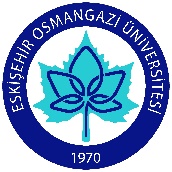 T. C. ESKİŞEHİR Osmangazİ ÜnİversİtesİFEN EDEBİYAT FAKÜLTESİİstatistik Bölümü Ders Bilgi FormuDersin Öğretim Üyesi:   Dr. Öğr. Üyesi. Mehmet ŞENGÜR						Tarih:T. C. ESKİŞEHİR Osmangazİ ÜnİversİtesİFEN EDEBİYAT FAKÜLTESİİstatistik Bölümü Ders Bilgi FormuDersi veren kişi(ler): Doç.Dr.Hatice ŞAMKAR   					Tarih:   T. C. ESKİŞEHİR Osmangazİ ÜnİversİtesİFEN EDEBİYAT FAKÜLTESİİstatistik Bölümü Ders Bilgi FormuDersi veren Kişi(ler):   Dr.Öğr.Üyesi Hülya ŞEN							Tarih:            T. C. ESKİŞEHİR Osmangazİ ÜnİversİtesİFEN EDEBİYAT FAKÜLTESİİstatistik Bölümü Ders Bilgi FormuDersi veren Kişi(ler): Öğr. Gör. Ali ATALAY							Tarih:            T. C. ESKİŞEHİR Osmangazİ ÜnİversİtesİFEN EDEBİYAT FAKÜLTESİİstatistik Bölümü Ders Bilgi FormuDersi veren Kişi(ler):   Dr. Öğr. Üyesi Tuba YİYİT							Tarih:            Dersin Öğretim Üyesi: Dr. Öğr. Üyesi Y. Murat BULUT		Tarih:T. C. ESKİŞEHİR Osmangazİ ÜnİversİtesİFEN EDEBİYAT FAKÜLTESİİstatistik Bölümü Ders Bilgi FormuDersi veren Kişi(ler):  Öğr. Gör. UĞUR BİLGE				Tarih:            T. C. ESKİŞEHİR Osmangazİ ÜnİversİtesİFEN EDEBİYAT FAKÜLTESİİstatistik Bölümü Ders Bilgi FormuDersi veren Kişi(ler): Okutman YAKUP KARAKUR					Tarih:     T. C. ESKİŞEHİR Osmangazİ ÜnİversİtesİFEN EDEBİYAT FAKÜLTESİİstatistik Bölümü Ders Bilgi FormuDersi veren Kişi(ler): Antrenör Esra ALDANMAZ SAMUK			Tarih:           T. C. ESKİŞEHİR Osmangazİ ÜnİversİtesİFEN EDEBİYAT FAKÜLTESİİstatistik Bölümü Ders Bilgi FormuDersi veren Kişi(ler): Doç. Dr. Ebru ATAŞLAR         Doç. Dr. Onur KOYUNCU				Tarih:            T. C. ESKİŞEHİR Osmangazİ ÜnİversİtesİFEN EDEBİYAT FAKÜLTESİİstatistik Bölümü Ders Bilgi FormuDersi veren Kişi(ler):  Öğr. Gör. Yasemin SAĞLAN				Tarih:            T. C.ESKİŞEHİR Osmangazİ ÜnİversİtesİFEN EDEBİYAT FAKÜLTESİİstatistik Bölümü Ders Bilgi FormuDersi veren Kişi(ler): Diyetisyen Anıl Çiğdem UYGUR  			Tarih:            T. C. ESKİŞEHİR Osmangazİ ÜnİversİtesİFEN EDEBİYAT FAKÜLTESİİstatistik Bölümü Ders Bilgi FormuDersin Öğretim Üyesi:  Dr. Öğr. Üyesi Mehmet ŞENGÜR						Tarih:                         		T. C. ESKİŞEHİR Osmangazİ ÜnİversİtesİFEN EDEBİYAT FAKÜLTESİİstatistik Bölümü Ders Bilgi FormuDersi veren kişi(ler): Doç.Dr.Hatice ŞAMKAR   					Tarih:   T. C. ESKİŞEHİR Osmangazİ ÜnİversİtesİFEN EDEBİYAT FAKÜLTESİİstatistik Bölümü Ders Bilgi FormuDersi veren Kişi(ler):   Dr.Öğr.Üy.Hülya ŞEN							Tarih:            T. C. ESKİŞEHİR Osmangazİ ÜnİversİtesİFEN EDEBİYAT FAKÜLTESİİstatistik Bölümü Ders Bilgi FormuDersi veren Kişi(ler): Öğr. Gör. Ali ATALAY							Tarih:            T. C. ESKİŞEHİR Osmangazİ ÜnİversİtesİFEN EDEBİYAT FAKÜLTESİİstatistik Bölümü Ders Bilgi FormuDersi veren Kişi(ler):   	Dr. Öğr.Üyesi Tuba YİYİT						Tarih:            Dersin Öğretim Üyesi: Dr. Öğr. Üyesi. Serdar NESLİHANOĞLU		Tarih:T. C. ESKİŞEHİR Osmangazİ ÜnİversİtesİFEN EDEBİYAT FAKÜLTESİOrtak Ders Bilgi FormuDersi veren Kişi(ler): Öğr. Gör. UĞUR BİLGE				Tarih:            T. C. ESKİŞEHİR Osmangazİ ÜnİversİtesİFEN EDEBİYAT FAKÜLTESİOrtak Ders Bilgi FormuDersi veren Kişi(ler): Okutman Yakup KARAKURT				Tarih:            T. C. ESKİŞEHİR Osmangazİ ÜnİversİtesİFEN EDEBİYAT FAKÜLTESİOrtak Ders Bilgi FormuDersi veren Kişi(ler): Antrenör Esra ALDANMAZ SAMUK			Tarih:         T. C. ESKİŞEHİR Osmangazİ ÜnİversİtesİFEN EDEBİYAT FAKÜLTESİOrtak Ders Bilgi FormuDersi veren Kişi(ler): Doç. Dr. EBRU ATAŞLAR         Doç. Dr. ONUR KOYUNCU				Tarih:            T. C. ESKİŞEHİR Osmangazİ ÜnİversİtesİFEN EDEBİYAT FAKÜLTESİOrtak Ders Bilgi FormuDersi veren Kişi(ler): Öğr. Gör. Yasemin SAĞLAN			Tarih:            T. C. ESKİŞEHİR Osmangazİ ÜnİversİtesİFEN EDEBİYAT FAKÜLTESİOrtak Ders Bilgi FormuDersi veren Kişi(ler): Diyetisyen Nur ATEŞ ŞAHİNKAYA         Diyetisyen Anıl Çiğdem UYGUR   			Tarih:            T. C. ESKİŞEHİR Osmangazİ ÜnİversİtesİFEN EDEBİYAT FAKÜLTESİİstatistik Bölümü Ders Bilgi FormuDersi veren Kişi(ler):   Dr. Öğr. Üyesi Günseli Kurt 						Tarih:            T. C. ESKİŞEHİR Osmangazİ ÜnİversİtesİFEN EDEBİYAT FAKÜLTESİİstatistik Bölümü Ders Bilgi FormuDersi veren Kişi(ler):   Dr. Öğr. Üyesi Gaye KARPAT				    Tarih:  T. C. ESKİŞEHİR Osmangazİ ÜnİversİtesİFEN EDEBİYAT FAKÜLTESİİstatistik Bölümü Ders Bilgi FormuDersi veren Kişi(ler): Öğr. Gör. Ali ATALAY							Tarih:            T. C. ESKİŞEHİR Osmangazİ ÜnİversİtesİFEN EDEBİYAT FAKÜLTESİİstatistik Bölümü Ders Bilgi FormuDersi veren Kişi(ler):   	Prof.Dr.Veysel YILMAZ						Tarih:            T. C. ESKİŞEHİR Osmangazİ ÜnİversİtesİFEN EDEBİYAT FAKÜLTESİİstatistik Bölümü Ders Bilgi FormuDersi veren Kişi(ler): Öğr.Gör.Dr. Melis Zorşahin Görgülü			                             Tarih:Dersin Öğretim Üyesi: Dr. Öğr. Üyesi Y. Murat BULUT		Tarih:T. C. ESKİŞEHİR Osmangazİ ÜnİversİtesİFEN EDEBİYAT FAKÜLTESİOrtak Ders Bilgi FormuDersi veren Kişi(ler): Öğr. Gör. Dr. Aynur ASGAROVA PINAR			Tarih:            T. C. ESKİŞEHİR Osmangazİ ÜnİversİtesİFEN EDEBİYAT FAKÜLTESİİstatistik Bölümü Ders Bilgi FormuDersi veren Kişi(ler):   Dr. Öğr. Üyesi Günseli Kurt					Tarih:            T. C. ESKİŞEHİR Osmangazİ ÜnİversİtesİFEN EDEBİYAT FAKÜLTESİİstatistik Bölümü Ders Bilgi FormuDersi veren Kişi(ler):   Dr. Öğr. Üyesi Gaye KARPAT						Tarih:            T. C. ESKİŞEHİR Osmangazİ ÜnİversİtesİFEN EDEBİYAT FAKÜLTESİİstatistik Bölümü Ders Bilgi FormuDersi veren Kişi(ler): Öğr. Gör. Ali ATALAY							Tarih:            T. C. ESKİŞEHİR Osmangazİ ÜnİversİtesİFEN EDEBİYAT FAKÜLTESİİstatistik Bölümü Ders Bilgi FormuDersi veren Kişi(ler):   Prof.Dr. Özlem ALPU					Tarih: T. C. ESKİŞEHİR Osmangazİ ÜnİversİtesİFEN EDEBİYAT FAKÜLTESİİstatistik Bölümü Ders Bilgi FormuDersi veren Kişi(ler):  Doç.Dr. Fatih ÇEMREK 					              Tarih:            T. C. ESKİŞEHİR Osmangazİ ÜnİversİtesİFEN EDEBİYAT FAKÜLTESİİstatistik Bölümü Ders Bilgi FormuDersi veren Kişi(ler):   								Tarih:     Prof. Dr. Şenol ERDOĞMUŞProf. Dr. H. Kıvanç AKSOY Dr. Öğr. Üyesi Sevgi ABDALLA    T. C. ESKİŞEHİR Osmangazİ ÜnİversİtesİFEN EDEBİYAT FAKÜLTESİOrtak Ders Bilgi FormuDersi veren Kişi(ler): Öğr. Gör. Dr. Aynur ASGAROVA PINAR		Tarih:            T. C. 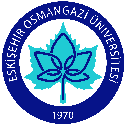 ESKİŞEHİR Osmangazİ ÜnİversİtesİFEN EDEBİYAT FAKÜLTESİİstatistik Bölümü Ders Bilgi FormuDersi veren Kişi(ler): Prof.Dr.Veysel YILMAZ	  					Tarih:            T. C. ESKİŞEHİR Osmangazİ ÜnİversİtesİFEN EDEBİYAT FAKÜLTESİİstatistik Bölümü Ders Bilgi FormuDersi veren Kişi:   								Tarih:            Prof. Dr. Zeynep FİLİZT. C. ESKİŞEHİR Osmangazİ ÜnİversİtesİFEN EDEBİYAT FAKÜLTESİİstatistik Bölümü Ders Bilgi FormuDersi veren Kişi(ler): Dr.Öğr.Üyesi Cengiz Aktaş  					           Tarih: T. C. ESKİŞEHİR Osmangazİ ÜnİversİtesİFEN EDEBİYAT FAKÜLTESİİstatistik Bölümü Ders Bilgi FormuDersi veren Kişi(ler):  Prof.Dr. Özlem ALPU				   		 Tarih:     T. C. ESKİŞEHİR Osmangazİ ÜnİversİtesİFEN EDEBİYAT FAKÜLTESİİstatistik Bölümü Ders Bilgi FormuDersi veren Kişi(ler): Prof.Dr. Hasan Kıvanç AKSOY			                              Tarih:          Prof.Dr. Özlem ALPU         Yrd.Doç.Dr. Serdar NESLİHANOĞLU					          Dersin Öğretim Üyesi: Doç.Dr. Arzu ALTIN YAVUZ	 Tarih:T. C. ESKİŞEHİR Osmangazİ ÜnİversİtesİFEN EDEBİYAT FAKÜLTESİİstatistik Bölümü Ders Bilgi FormuDersi veren Kişi(ler):  Dr. Öğr. Üyesi Özer ÖZAYDIN					Tarih:            T. C. ESKİŞEHİR Osmangazİ ÜnİversİtesİFEN EDEBİYAT FAKÜLTESİİstatistik Bölümü Ders Bilgi FormuDersi veren Kişi(ler):  Doç.Dr. Fatih ÇEMREK					Tarih:            T. C. ESKİŞEHİR Osmangazİ ÜnİversİtesİFEN EDEBİYAT FAKÜLTESİİstatistik Bölümü Ders Bilgi FormuDersin Öğretim Üyesi: Prof. Dr. Veysel YILMAZ						Tarih:T. C. ESKİŞEHİR Osmangazİ ÜnİversİtesİFEN EDEBİYAT FAKÜLTESİİstatistik Bölümü Ders Bilgi FormuDersi veren Kişi(ler): Prof. Dr. H. Kıvanç Aksoy 					                 Tarih: T. C. ESKİŞEHİR Osmangazİ ÜnİversİtesİFEN EDEBİYAT FAKÜLTESİİstatistik Bölümü Ders Bilgi FormuDersi veren Kişi(ler): Dr.Öğr.Üyesi Cengiz Aktaş				                         Tarih: T. C. ESKİŞEHİR Osmangazİ ÜnİversİtesİFEN EDEBİYAT FAKÜLTESİİstatistik Bölümü Ders Bilgi FormuDersi veren Kişi(ler): Dr.Öğr.Üyesi Özer ÖZAYDIN 					Tarih:            Dersin Öğretim Üyesi: Doç. Dr. Arzu ALTIN YAVUZ	Tarih:T. C. ESKİŞEHİR Osmangazİ ÜnİversİtesİFEN EDEBİYAT FAKÜLTESİİstatistik Bölümü Ders Bilgi FormuDersi veren kişi(ler): Doç.Dr.Hatice ŞAMKAR   					                Tarih:   T. C. ESKİŞEHİR Osmangazİ ÜnİversİtesİFEN EDEBİYAT FAKÜLTESİİstatistik Bölümü Ders Bilgi FormuDersi veren Kişi(ler): Prof. Dr. H. Kıvanç Aksoy 					Tarih: T. C. ESKİŞEHİR Osmangazİ ÜnİversİtesİFEN EDEBİYAT FAKÜLTESİİstatistik Bölümü Ders Bilgi FormuDersi veren Kişi(ler):   Prof.Dr. Özlem ALPU			     			Tarih:  T. C. ESKİŞEHİR Osmangazİ ÜnİversİtesİFEN EDEBİYAT FAKÜLTESİİstatistik Bölümü Ders Bilgi FormuDersi veren Kişi(ler):   	Prof.Dr.Zeynep FİLİZ						Tarih:            T. C. ESKİŞEHİR Osmangazİ ÜnİversİtesİFEN EDEBİYAT FAKÜLTESİİstatistik Bölümü Ders Bilgi FormuDersi veren Kişi(ler):  Prof. Dr. Zeki YILDIZ 						   Tarih:            T. C. ESKİŞEHİR Osmangazİ ÜnİversİtesİFEN EDEBİYAT FAKÜLTESİİstatistik Bölümü Ders Bilgi FormuDersi veren Kişi(ler): Prof. Dr. H. Kıvanç Aksoy 					Tarih: T. C. ESKİŞEHİR Osmangazİ ÜnİversİtesİFEN EDEBİYAT FAKÜLTESİİstatistik Bölümü Ders Bilgi FormuDersi veren Kişi(ler): Dr. Öğr.Üyesi Özer ÖZAYDIN  					Tarih:            T. C. ESKİŞEHİR Osmangazİ ÜnİversİtesİFEN EDEBİYAT FAKÜLTESİİstatistik Bölümü Ders Bilgi FormuDersi veren Kişi(ler):   	Prof.Dr.Veysel YILMAZ					                Tarih:            Dersin Öğretim Üyesi: Dr. Öğr. Üyesi Serdar NESLİHANOĞLU	Tarih:T. C. ESKİŞEHİR Osmangazİ ÜnİversİtesİFEN EDEBİYAT FAKÜLTESİİstatistik Bölümü Ders Bilgi FormuDersi veren Kişi(ler):  Dr.Öğr.Üyesi Hülya ŞEN 						Tarih:            T. C. ESKİŞEHİR Osmangazİ ÜnİversİtesİFEN EDEBİYAT FAKÜLTESİİstatistik Bölümü Ders Bilgi FormuDersi veren Kişi(ler):   Dr.Öğr.Üyesi Gaye KARPAT					Tarih:            Dersin Öğretim Üyesi: Dr. Öğr. Üyesi. Serdar NESLİHANOĞLU	Tarih:T. C. ESKİŞEHİR Osmangazİ ÜnİversİtesİFEN EDEBİYAT FAKÜLTESİİstatistik Bölümü Ders Bilgi Formu1: No Contribution  2:Low Contribution  3:Somewhat High Contribution  4: High ContributionInstructor(s): Prof.Dr.Zeynep FİLİZSignature:										Date:1: No Contribution  2:Low Contribution  3:Somewhat High Contribution  4: High ContributionInstructor(s): Prof. Dr. H. Kıvanç Aksoy							Date: T. C. ESKİŞEHİR Osmangazİ ÜnİversİtesİFEN EDEBİYAT FAKÜLTESİİstatistik Bölümü Ders Bilgi FormuDersi veren Kişi(ler):  Prof.Dr. Özlem ALPU 					Tarih:  T. C. ESKİŞEHİR Osmangazİ ÜnİversİtesİFEN EDEBİYAT FAKÜLTESİİstatistik Bölümü Ders Bilgi FormuDersi veren Kişi(ler): Prof.Dr. Zeynep FİLİZ  						Tarih:            T. C. ESKİŞEHİR Osmangazİ ÜnİversİtesİFEN EDEBİYAT FAKÜLTESİİstatistik Bölümü Ders Bilgi FormuDersi veren Kişi(ler):  Dr. Öğr. Üyesi Günseli Kurt					Tarih:            T. C. ESKİŞEHİR Osmangazİ ÜnİversİtesİFEN EDEBİYAT FAKÜLTESİİstatistik Bölümü Ders Bilgi FormuDersi veren Kişi(ler):  Prof. Dr. Şenol Erdoğmuş 						Tarih:            T. C.  ESKİŞEHİR Osmangazİ ÜnİversİtesİFEN EDEBİYAT FAKÜLTESİİstatistik Bölümü Ders Bilgi FormuDersin Öğretim Üyesi:  Prof. Dr. Zeki YILDIZ						Tarih:                         		T. C. ESKİŞEHİR Osmangazİ ÜnİversİtesİFEN EDEBİYAT FAKÜLTESİİstatistik Bölümü Ders Bilgi FormuDersi veren Kişi(ler): Dr.Öğr.Üy. Cengiz Aktaş  					Tarih: T. C. ESKİŞEHİR Osmangazİ ÜnİversİtesİFEN EDEBİYAT FAKÜLTESİİstatistik Bölümü Ders Bilgi FormuDersi veren Kişi(ler): Prof.Dr.Veysel YILMAZ  							Tarih:            T. C. ESKİŞEHİR Osmangazİ ÜnİversİtesİFEN EDEBİYAT FAKÜLTESİİstatistik Bölümü Ders Bilgi FormuDersi veren Kişi(ler): Dr. Öğr. Üyesi Hülya ŞEN  						Tarih:            Dersin Öğretim Üyesi: Doç.Dr. Arzu ALTIN YAVUZ					Tarih:T. C. ESKİŞEHİR Osmangazİ ÜnİversİtesİFEN EDEBİYAT FAKÜLTESİİstatistik Bölümü Ders Bilgi FormuDersi veren Kişi(ler): Öğr. Gör. Ali ATALAY							Tarih:            T. C. ESKİŞEHİR Osmangazİ ÜnİversİtesİFEN EDEBİYAT FAKÜLTESİİstatistik Bölümü Ders Bilgi FormuDersi veren Kişi(ler):  Prof.Dr. Zeynep FİLİZ 						Tarih:            T. C. ESKİŞEHİR Osmangazİ ÜnİversİtesİFEN EDEBİYAT FAKÜLTESİİstatistik Bölümü Ders Bilgi FormuDersi veren Kişi(ler): Prof. Dr. H. Kıvanç Aksoy 					Tarih:T. C. ESKİŞEHİR Osmangazİ ÜnİversİtesİFEN EDEBİYAT FAKÜLTESİİstatistik Bölümü Ders Bilgi FormuDersi veren Kişi(ler):  Prof.Dr. Özlem ALPU					Tarih:    T. C. ESKİŞEHİR Osmangazİ ÜnİversİtesİFEN EDEBİYAT FAKÜLTESİİstatistik Bölümü Ders Bilgi FormuDersi veren kişi(ler): Doç.Dr.Hatice ŞAMKAR   					Tarih:   T. C. ESKİŞEHİR Osmangazİ ÜnİversİtesİFEN EDEBİYAT FAKÜLTESİİstatistik Bölümü Ders Bilgi FormuDersi veren Kişi(ler): Dr. Öğr. Üyesi Gaye KARPAT					Tarih:            T. C. ESKİŞEHİR Osmangazİ ÜnİversİtesİFEN EDEBİYAT FAKÜLTESİİstatistik Bölümü Ders Bilgi FormuDersi veren Kişi(ler): Doç.Dr. Fatih ÇEMREK 					Tarih:            T. C. ESKİŞEHİR Osmangazİ ÜnİversİtesİFEN EDEBİYAT FAKÜLTESİİstatistik Bölümü Ders Bilgi FormuDersi veren Kişi(ler):  Dr.Öğr. Üyesi Özer ÖZAYDIN					Tarih:            T. C. ESKİŞEHİR Osmangazİ ÜnİversİtesİFEN EDEBİYAT FAKÜLTESİİstatistik Bölümü Ders Bilgi FormuDersi veren Kişi(ler):  Prof.Dr.Zeynep FİLİZ						Tarih:            T. C. ESKİŞEHİR Osmangazİ ÜnİversİtesİFEN EDEBİYAT FAKÜLTESİİstatistik Bölümü Ders Bilgi FormuDersin Öğretim Üyesi:  Prof. Dr. Zeki YILDIZ						Tarih:    T. C. ESKİŞEHİR Osmangazİ ÜnİversİtesİFEN EDEBİYAT FAKÜLTESİİstatistik Bölümü Ders Bilgi FormuDersi veren Kişi(ler):  Prof. Dr. Zeynep FİLİZ 							Tarih:            T. C. ESKİŞEHİR Osmangazİ ÜnİversİtesİFEN EDEBİYAT FAKÜLTESİİstatistik Bölümü Ders Bilgi FormuDersi veren Kişi(ler): Prof. Dr. H. Kıvanç Aksoy 					Tarih: Dersin Öğretim Üyesi: Dr. Öğr. Üyesi. Serdar NESLİHANOĞLU	Tarih:T. C. ESKİŞEHİR Osmangazİ ÜnİversİtesİFEN EDEBİYAT FAKÜLTESİİstatistik Bölümü Ders Bilgi FormuDersi veren Kişi(ler):   	Prof.Dr.Veysel YILMAZ							Tarih:            T. C. ESKİŞEHİR Osmangazİ ÜnİversİtesİFEN EDEBİYAT FAKÜLTESİİstatistik Bölümü Ders Bilgi FormuDersi veren Kişi(ler):  Dr. Öğr. Üyesi Hülya ŞEN 						Tarih:            Dersin Öğretim Üyesi: Dr. Öğr. Üyesi. Serdar NESLİHANOĞLU              	Tarih:T. C. ESKİŞEHİR Osmangazİ ÜnİversİtesİFEN EDEBİYAT FAKÜLTESİİstatistik Bölümü Ders Bilgi FormuDersi veren Kişi(ler):  Prof.Dr. Özlem ALPU 					Tarih:  T. C. ESKİŞEHİR Osmangazİ ÜnİversİtesİFEN EDEBİYAT FAKÜLTESİİstatistik Bölümü Ders Bilgi FormuDersi veren Kişi(ler):   Dr. Öğr. Üyesi Günseli Kurt					Tarih:            T. C. ESKİŞEHİR Osmangazİ ÜnİversİtesİFEN EDEBİYAT FAKÜLTESİİstatistik Bölümü Ders Bilgi FormuDersi veren Kişi(ler):  Prof. Dr. Şenol Erdoğmuş 						Tarih:            T. C.  ESKİŞEHİR Osmangazİ ÜnİversİtesİFEN EDEBİYAT FAKÜLTESİİstatistik Bölümü Ders Bilgi FormuDersin Öğretim Üyesi:   Prof. Dr. Zeki YILDIZ						Tarih:                         		T. C. ESKİŞEHİR Osmangazİ ÜnİversİtesİFEN EDEBİYAT FAKÜLTESİİstatistik Bölümü Ders Bilgi FormuDersi veren Kişi(ler): Prof.Dr.Veysel YILMAZ   						Tarih:            T. C. ESKİŞEHİR Osmangazİ ÜnİversİtesİFEN EDEBİYAT FAKÜLTESİİstatistik Bölümü Ders Bilgi FormuDersi veren Kişi(ler):  Dr. Öğr. Üyesi Hülya ŞEN 						Tarih:            Dersin Öğretim Üyesi: Doç.Dr. Arzu ALTIN YAVUZ	Tarih:T. C. ESKİŞEHİR Osmangazİ ÜnİversİtesİFEN EDEBİYAT FAKÜLTESİİstatistik Bölümü Ders Bilgi FormuDersi veren Kişi(ler):   Ali ATALAY							Tarih:            T. C. ESKİŞEHİR Osmangazİ ÜnİversİtesİFEN EDEBİYAT FAKÜLTESİİstatistik Bölümü Ders Bilgi FormuDersi veren Kişi(ler):   	Prof. Dr. Zeynep FİLİZ				                              Tarih:    T. C. ESKİŞEHİR Osmangazİ ÜnİversİtesİFEN EDEBİYAT FAKÜLTESİİstatistik Bölümü Ders Bilgi FormuDersi veren Kişi(ler): Prof. Dr. H. Kıvanç Aksoy 					Tarih: T. C. ESKİŞEHİR Osmangazİ ÜnİversİtesİFEN EDEBİYAT FAKÜLTESİİstatistik Bölümü Ders Bilgi FormuDersi veren Kişi(ler):  Prof.Dr. Özlem ALPU 				                      Tarih:    T. C. ESKİŞEHİR Osmangazİ ÜnİversİtesİFEN EDEBİYAT FAKÜLTESİİstatistik Bölümü Ders Bilgi FormuDersi veren kişi(ler): Doç.Dr.Hatice ŞAMKAR   					               Tarih:   T. C. ESKİŞEHİR Osmangazİ ÜnİversİtesİFEN EDEBİYAT FAKÜLTESİİstatistik Bölümü Ders Bilgi FormuDersi veren Kişi(ler): Dr. Öğr. Üyesi  Gaye KARPAT 					Tarih:            T. C. ESKİŞEHİR Osmangazİ ÜnİversİtesİFEN EDEBİYAT FAKÜLTESİİstatistik Bölümü Ders Bilgi FormuDersi veren Kişi(ler): Doç.Dr. Fatih ÇEMREK 					Tarih:            T. C. ESKİŞEHİR Osmangazİ ÜnİversİtesİFEN EDEBİYAT FAKÜLTESİİstatistik Bölümü Ders Bilgi FormuDersi veren Kişi(ler):  Dr.Öğr. Üyesi Özer ÖZAYDIN					Tarih:            T. C. ESKİŞEHİR Osmangazİ ÜnİversİtesİFEN EDEBİYAT FAKÜLTESİİstatistik Bölümü Ders Bilgi FormuDersi veren Kişi(ler): Dr.Öğr.Üy Cengiz Aktaş				                      Tarih: 1. Yıl1. Yıl1. Yıl1. Yıl1. Yıl1. Yıl1. Yıl1. Yıl1. YılKoduKoduDers AdıDers AdıDers AdıAKTSD+U+LZ/SDiliGÜZ DÖNEMİGÜZ DÖNEMİGÜZ DÖNEMİGÜZ DÖNEMİGÜZ DÖNEMİGÜZ DÖNEMİGÜZ DÖNEMİGÜZ DÖNEMİGÜZ DÖNEMİ121411113121411113EKONOMİYE GİRİŞ IEKONOMİYE GİRİŞ IEKONOMİYE GİRİŞ I43+0+0ZTürkçe121411114121411114BETİMSEL İSTATİSTİKBETİMSEL İSTATİSTİKBETİMSEL İSTATİSTİK54+0+0ZTürkçe121411130121411130ANALİZE GİRİŞ IANALİZE GİRİŞ IANALİZE GİRİŞ I54+0+0ZTürkçe121411131121411131BİLGİSAYAR PROGRAMLAMAYA GİRİŞBİLGİSAYAR PROGRAMLAMAYA GİRİŞBİLGİSAYAR PROGRAMLAMAYA GİRİŞ42+0+0ZTürkçe121411132121411132İŞLETMEYE GİRİŞ IİŞLETMEYE GİRİŞ IİŞLETMEYE GİRİŞ I22+0+0ZTürkçe121411151121411151LİNEER CEBİR	LİNEER CEBİR	LİNEER CEBİR	43+0+0ZTürkçe121411195121411195TÜRK DİLİ I TÜRK DİLİ I TÜRK DİLİ I 22+0+0ZTürkçe121411196121411196İNGİLİZCE IİNGİLİZCE IİNGİLİZCE I33+0+0ZTürkçeSosyal Seçmeli ISosyal Seçmeli ISosyal Seçmeli I1S121011002121011002BEDEN EĞİTİMİ IBEDEN EĞİTİMİ IBEDEN EĞİTİMİ I11+0+0STürkçe121011003121011003TÜRK SÜSLEME SANATI ITÜRK SÜSLEME SANATI ITÜRK SÜSLEME SANATI I11+0+0STürkçe121011004121011004BAHÇE BAKIMI VE SERACILIK IBAHÇE BAKIMI VE SERACILIK IBAHÇE BAKIMI VE SERACILIK I11+0+0STürkçe121011001121011001KÜLTÜREL ETKİNLİKLER IKÜLTÜREL ETKİNLİKLER IKÜLTÜREL ETKİNLİKLER I10+1+0STürkçe121011005121011005YAZI SANATI IYAZI SANATI IYAZI SANATI I11+0+0STürkçe121011006121011006İLK YARDIM I İLK YARDIM I İLK YARDIM I 11+0+0STürkçeGÜZ DÖNEMİ TOPLAMI:GÜZ DÖNEMİ TOPLAMI:GÜZ DÖNEMİ TOPLAMI:GÜZ DÖNEMİ TOPLAMI:GÜZ DÖNEMİ TOPLAMI:30KoduKoduKoduKoduDers AdıAKTSD+U+LZ/SDiliBahar DönemiBahar DönemiBahar DönemiBahar DönemiBahar DönemiBahar DönemiBahar DönemiBahar DönemiBahar Dönemi121412119121412119EKONOMİYE GİRİŞ IIEKONOMİYE GİRİŞ IIEKONOMİYE GİRİŞ II43+0+0ZTürkçe121412195121412195TEMEL İSTATİSTİKTEMEL İSTATİSTİKTEMEL İSTATİSTİK54+0+0ZTürkçe121412117121412117ANALİZE GİRİŞ IIANALİZE GİRİŞ IIANALİZE GİRİŞ II54+0+0ZTürkçe121412196121412196BİLGİSAYAR PROGRAMLAMABİLGİSAYAR PROGRAMLAMABİLGİSAYAR PROGRAMLAMA52+2+0ZTürkçe121412118121412118İŞLETMEYE GİRİŞ IIİŞLETMEYE GİRİŞ IIİŞLETMEYE GİRİŞ II22+0+0ZTürkçe121412197121412197GENEL İSTATİSTİKGENEL İSTATİSTİKGENEL İSTATİSTİK32+0+0ZTürkçe121412185121412185TÜRK DİLİ II TÜRK DİLİ II TÜRK DİLİ II 22+0+0ZTürkçe121412186121412186İNGİLİZCE II İNGİLİZCE II İNGİLİZCE II 33+0+0ZTürkçeSosyal Seçmeli IISosyal Seçmeli IISosyal Seçmeli II1S121012002121012002BEDEN EĞİTİMİ II BEDEN EĞİTİMİ II BEDEN EĞİTİMİ II 11+0+0STürkçe121012003121012003TÜRK SÜSLEME SANATI II TÜRK SÜSLEME SANATI II TÜRK SÜSLEME SANATI II 11+0+0STürkçe121012004121012004BAHÇE BAKIMI VE SERACILIK II BAHÇE BAKIMI VE SERACILIK II BAHÇE BAKIMI VE SERACILIK II 11+0+0STürkçe121012001121012001KÜLTÜREL ETKİNLİKLER IIKÜLTÜREL ETKİNLİKLER IIKÜLTÜREL ETKİNLİKLER II10+1+0STürkçe121012005121012005YAZI SANATI IIYAZI SANATI IIYAZI SANATI II11+0+0STürkçe121012006121012006İLK YARDIM IIİLK YARDIM IIİLK YARDIM II11+0+0STürkçeBAHAR DÖNEMİ TOPLAMIBAHAR DÖNEMİ TOPLAMIBAHAR DÖNEMİ TOPLAMIBAHAR DÖNEMİ TOPLAMIBAHAR DÖNEMİ TOPLAMI30YIL TOPLAMIYIL TOPLAMIYIL TOPLAMIYIL TOPLAMIYIL TOPLAMI602. Yıl2. Yıl2. Yıl2. Yıl2. Yıl2. Yıl2. Yıl2. Yıl2. Yıl2. YılKoduKoduDers AdıDers AdıDers AdıDers AdıAKTSD+U+LZ/SDiliGÜZ DÖNEMİGÜZ DÖNEMİGÜZ DÖNEMİGÜZ DÖNEMİGÜZ DÖNEMİGÜZ DÖNEMİGÜZ DÖNEMİGÜZ DÖNEMİGÜZ DÖNEMİGÜZ DÖNEMİ121413300121413300OLASILIK IOLASILIK IOLASILIK IOLASILIK I64+0+0ZTürkçe121413253121413253ÖRNEKLEME I	ÖRNEKLEME I	ÖRNEKLEME I	ÖRNEKLEME I	32+0+0ZTürkçe121413258121413258PROGRAMLAMA DİLLERİ IPROGRAMLAMA DİLLERİ IPROGRAMLAMA DİLLERİ IPROGRAMLAMA DİLLERİ I52+2+0ZTürkçe121413214121413214ANKET DÜZENLEMEANKET DÜZENLEMEANKET DÜZENLEMEANKET DÜZENLEME53+0+0ZTürkçe121413215121413215NÜMERİK ANALİZNÜMERİK ANALİZNÜMERİK ANALİZNÜMERİK ANALİZ42+0+0ZTürkçe121413257121413257ANALİZANALİZANALİZANALİZ53+0+0ZTürkçe121413298121413298A.İ.İ.T. IA.İ.İ.T. IA.İ.İ.T. IA.İ.İ.T. I22+0+0ZTürkçeGÜZ DÖNEMİ TOPLAMIGÜZ DÖNEMİ TOPLAMIGÜZ DÖNEMİ TOPLAMIGÜZ DÖNEMİ TOPLAMIGÜZ DÖNEMİ TOPLAMIGÜZ DÖNEMİ TOPLAMI30KoduKoduKoduKoduDers AdıDers AdıAKTSD+U+LZ/SDiliBahar DönemiBahar DönemiBahar DönemiBahar DönemiBahar DönemiBahar DönemiBahar DönemiBahar DönemiBahar DönemiBahar Dönemi121414223121414223OLASILIK IIOLASILIK IIOLASILIK IIOLASILIK II64+0+0ZTürkçe121414254121414254ÖRNEKLEME II	ÖRNEKLEME II	ÖRNEKLEME II	ÖRNEKLEME II	32+0+0ZTürkçe121414256121414256PROGRAMLAMA DİLLERİ IIPROGRAMLAMA DİLLERİ IIPROGRAMLAMA DİLLERİ IIPROGRAMLAMA DİLLERİ II52+2+0ZTürkçe121414299121414299TEKNİK İNGİLİZCE ITEKNİK İNGİLİZCE ITEKNİK İNGİLİZCE ITEKNİK İNGİLİZCE I32+0+0ZTürkçe121414230121414230ZAMAN SERİLERİ ANALİZİZAMAN SERİLERİ ANALİZİZAMAN SERİLERİ ANALİZİZAMAN SERİLERİ ANALİZİ53+0+0ZTürkçe121414300121414300KARAR KURAMIKARAR KURAMIKARAR KURAMIKARAR KURAMI64+0+0ZTürkçe121414298121414298A.İ.İ.T. IIA.İ.İ.T. IIA.İ.İ.T. IIA.İ.İ.T. II22+0+0ZTürkçeBAHAR DÖNEMİ TOPLAMIBAHAR DÖNEMİ TOPLAMIBAHAR DÖNEMİ TOPLAMIBAHAR DÖNEMİ TOPLAMIBAHAR DÖNEMİ TOPLAMIBAHAR DÖNEMİ TOPLAMI30YIL TOPLAMIYIL TOPLAMIYIL TOPLAMIYIL TOPLAMIYIL TOPLAMIYIL TOPLAMI603. Yıl3. Yıl3. Yıl3. Yıl3. Yıl3. YılKoduDers AdıAKTSD+U+LZ/SDiliGÜZ DÖNEMİGÜZ DÖNEMİGÜZ DÖNEMİGÜZ DÖNEMİGÜZ DÖNEMİGÜZ DÖNEMİ121415305MATEMATİKSEL İSTATİSTİK I64+0+0ZTürkçe121415315 YÖNEYLEM ARAŞTIRMASI I74+0+0ZTürkçe121415310REGRESYON ÇÖZÜMLEMESİ53+0+0ZTürkçe121415351BİLİMSEL ARAŞTIRMA YÖNTEMİ43+0+0ZTürkçe121415400TEKNİK İNGİLİZCE II32+0+0ZTürkçeSeçmeli Grubu I5S121415404PARAMETRE TAHMİNİ53+0+0STürkçe121415402HAZIR YAZILIMLAR53+0+0STürkçe121415403ZAMAN SERİLERİNDE NEDENSELLİK ANALİZİ53+0+0STürkçeGÜZ DÖNEMİ TOPLAMIGÜZ DÖNEMİ TOPLAMI30KoduKoduDers AdıAKTSD+U+LZ/SDiliBAHAR DÖNEMİBAHAR DÖNEMİBAHAR DÖNEMİBAHAR DÖNEMİBAHAR DÖNEMİBAHAR DÖNEMİBAHAR DÖNEMİ121416341MATEMATİKSEL İSTATİSTİK IIMATEMATİKSEL İSTATİSTİK II64+0+0ZTürkçe121416320YÖNEYLEM ARAŞTIRMASI IIYÖNEYLEM ARAŞTIRMASI II74+0+0ZTürkçe121416343EKONOMETRİ	EKONOMETRİ	74+0+0ZTürkçe121416339KALİTE KONTROLKALİTE KONTROL53+0+0ZTürkçeSeçmeli Grubu IISeçmeli Grubu II5S121416348HİPOTEZ TESTLERİHİPOTEZ TESTLERİ53+0+0STürkçe121416344DEMOGRAFİK TEKNİKLERDEMOGRAFİK TEKNİKLER53+0+0STürkçe121416345STOKASTİK SÜREÇLERSTOKASTİK SÜREÇLER53+0+0STürkçe121416346VERİ ANALİZİVERİ ANALİZİ53+0+0STürkçeBAHAR DÖNEMİ TOPLAMIBAHAR DÖNEMİ TOPLAMIBAHAR DÖNEMİ TOPLAMI30YIL TOPLAMI YIL TOPLAMI YIL TOPLAMI 604. Yıl4. Yıl4. Yıl4. Yıl4. Yıl4. Yıl4. YılKoduDers AdıDers AdıAKTSD+U+LZ/SDiliGÜZ DÖNEMİGÜZ DÖNEMİGÜZ DÖNEMİGÜZ DÖNEMİGÜZ DÖNEMİGÜZ DÖNEMİGÜZ DÖNEMİ121417432DENEY TASARIMI IDENEY TASARIMI I43+0+0ZTürkçe121417442ÇOK DEĞİŞKENLİ İSTATİSTİKSEL ÇÖZÜMLEME TEKNİKLERİÇOK DEĞİŞKENLİ İSTATİSTİKSEL ÇÖZÜMLEME TEKNİKLERİ64+0+0ZTürkçeSeçmeli Grubu IIISeçmeli Grubu III53+0+0SSeçmeli Grubu IIISeçmeli Grubu III53+0+0SSeçmeli Grubu IIISeçmeli Grubu III53+0+0Sİstatistik Çözümlemeleri Iİstatistik Çözümlemeleri I52+2+0S121417403BENZETİMBENZETİM53+0+0STürkçe121417423KALİTE YÖNETİMİKALİTE YÖNETİMİ53+0+0STürkçe121417510PAZARLAMA ARAŞTIRMALARINDA İSTATİSTİKSEL TEKNİKLER IPAZARLAMA ARAŞTIRMALARINDA İSTATİSTİKSEL TEKNİKLER I53+0+0STürkçe121417508PARA VE SERMAYE PİYASALARIPARA VE SERMAYE PİYASALARI53+0+0STürkçe121417511İSTATİSTİKSEL HESAPLAMA IİSTATİSTİKSEL HESAPLAMA I53+0+0STürkçe121417502EKONOMETRİ IIEKONOMETRİ II53+0+0STürkçe121417515RİSK ANALİZİ VE SİGORTARİSK ANALİZİ VE SİGORTA53+0+0STürkçe121417506ROBUST STATISTICSROBUST STATISTICS53+0+0Sİngilizce121417507SIMULATIONSIMULATION53+0+0Sİngilizce121417531R PROGRAMI İLE İSTATİSTİKSEL ANALİZ IR PROGRAMI İLE İSTATİSTİKSEL ANALİZ I53+0+0STürkçe121417532GİRİŞİMCİLİKGİRİŞİMCİLİK54+0+0STürkçe121417516İSTİSTİKSEL KALİTE KONTROL VE TOPLAM KALİTE YÖNETİMİ IİSTİSTİKSEL KALİTE KONTROL VE TOPLAM KALİTE YÖNETİMİ I52+2+0STürkçe121417517YÖNETSEL KARAR VERME IYÖNETSEL KARAR VERME I52+2+0STürkçe121417518TEKRARLANAN ÖLÇÜMLÜ DENEYLER ITEKRARLANAN ÖLÇÜMLÜ DENEYLER I52+2+0STürkçe121417519EKONOMETRİ KURAMI IEKONOMETRİ KURAMI I52+2+0STürkçe121417520UYGULAMALI İSTATİSTİK IUYGULAMALI İSTATİSTİK I52+2+0STürkçe121417521İSTATİSTİKSEL PAKET PROGRAMLAR IİSTATİSTİKSEL PAKET PROGRAMLAR I52+2+0STürkçe121417522İSTATİSTİKSEL ÇÖZÜMLEME TEKNİKLERİ IİSTATİSTİKSEL ÇÖZÜMLEME TEKNİKLERİ I52+2+0STürkçe121417523BİLGİSAYARLI İSTATİSTİKSEL VERİ ANALİZİ IBİLGİSAYARLI İSTATİSTİKSEL VERİ ANALİZİ I52+2+0STürkçe121417524ÇOK DEĞİŞKENLİ TEKRARLAMALI ÖLÇÜMLÜ DENEYLER IÇOK DEĞİŞKENLİ TEKRARLAMALI ÖLÇÜMLÜ DENEYLER I52+2+0STürkçe121417525GÜVENİRLİLİK ANALİZİ IGÜVENİRLİLİK ANALİZİ I52+2+0STürkçe121417526NİTEL VERİLERLE REGRESYON ÇÖZÜMLEMESİ INİTEL VERİLERLE REGRESYON ÇÖZÜMLEMESİ I52+2+0STürkçe121417527İLERİ DEMOGRAFİK TEKNİKLER IİLERİ DEMOGRAFİK TEKNİKLER I52+2+0STürkçe121417528TEMEL EKONOMİK GÖSTERGELER I               TEMEL EKONOMİK GÖSTERGELER I               52+2+0STürkçe121417529ÖNGÖRÜ TEKNİKLERİ I	ÖNGÖRÜ TEKNİKLERİ I	52+2+0STürkçe121417530YAZILIMLARLA İSTATİSTİKSEL ÇÖZÜMLEME I YAZILIMLARLA İSTATİSTİKSEL ÇÖZÜMLEME I 52+2+0STürkçeGÜZ DÖNEMİ TOPLAMIGÜZ DÖNEMİ TOPLAMIGÜZ DÖNEMİ TOPLAMI30KoduKoduDers AdıAKTSD+U+LZ/SDiliBAHAR DÖNEMİBAHAR DÖNEMİBAHAR DÖNEMİBAHAR DÖNEMİBAHAR DÖNEMİBAHAR DÖNEMİBAHAR DÖNEMİ121418478DENEY TASARIMI IIDENEY TASARIMI II43+0+0ZTürkçe121418443PARAMETRİK OLMAYAN İSTATİSTİKSEL TEKNİKLERPARAMETRİK OLMAYAN İSTATİSTİKSEL TEKNİKLER64+0+0ZTürkçeSeçmeli Grubu IVSeçmeli Grubu IV53+0+0SSeçmeli Grubu IVSeçmeli Grubu IV53+0+0SSeçmeli Grubu IVSeçmeli Grubu IV53+0+0Sİstatistik Çözümlemeleri IIİstatistik Çözümlemeleri II52+2+0S121418444KATEGORİK VERİ ANALİZİKATEGORİK VERİ ANALİZİ53+0+0STürkçe121418445SERVİS SİSTEMLERİSERVİS SİSTEMLERİ53+0+0STürkçe121418477FİNANSAL EKONOMİFİNANSAL EKONOMİ53+0+0STürkçe121418479PAZARLAMA ARAŞTIRMALARINDA İSTATİSTİKSEL TEKNİKLER IIPAZARLAMA ARAŞTIRMALARINDA İSTATİSTİKSEL TEKNİKLER II53+0+0STürkçe121418481İSTATİSTİKSEL HESAPLAMA IIİSTATİSTİKSEL HESAPLAMA II53+0+0STürkçe121418485SİGORTA İSTATİSTİĞİ VE AKTÜERYASİGORTA İSTATİSTİĞİ VE AKTÜERYA53+0+0STürkçe121418501R PROGRAMI İLE İSTATİSTİKSEL ANALİZ IIR PROGRAMI İLE İSTATİSTİKSEL ANALİZ II53+0+0STürkçe121418486İSTİSTİKSEL KALİTE KONTROL VE TOPLAM KALİTE YÖNETİMİ IIİSTİSTİKSEL KALİTE KONTROL VE TOPLAM KALİTE YÖNETİMİ II52+2+0STürkçe121418487YÖNETSEL KARAR VERME IIYÖNETSEL KARAR VERME II52+2+0STürkçe121418488TEKRARLANAN ÖLÇÜMLÜ DENEYLER IITEKRARLANAN ÖLÇÜMLÜ DENEYLER II52+2+0STürkçe121418489EKONOMETRİ KURAMI IIEKONOMETRİ KURAMI II52+2+0STürkçe121418490UYGULAMALI İSTATİSTİK IIUYGULAMALI İSTATİSTİK II52+2+0STürkçe121418491İSTATİSTİKSEL PAKET PROGRAMLAR IIİSTATİSTİKSEL PAKET PROGRAMLAR II52+2+0STürkçe121418492İSTATİSTİKSEL ÇÖZÜMLEMETEKNİKLERİ IIİSTATİSTİKSEL ÇÖZÜMLEMETEKNİKLERİ II52+2+0STürkçe121418493BİLGİSAYARLI İSTATİSTİKSEL VERİ ANALİZİ IIBİLGİSAYARLI İSTATİSTİKSEL VERİ ANALİZİ II52+2+0STürkçe121418494ÇOK DEĞİŞKENLİ TEKRARLAMALI ÖLÇÜMLÜ DENEYLER IIÇOK DEĞİŞKENLİ TEKRARLAMALI ÖLÇÜMLÜ DENEYLER II52+2+0STürkçe121418495GÜVENİRLİLİK ANALİZİ IIGÜVENİRLİLİK ANALİZİ II52+2+0STürkçe121418496NİTEL VERİLERLE REG. ÇÖZ. IINİTEL VERİLERLE REG. ÇÖZ. II52+2+0STürkçe121418497İLERİ DEMOGRAFİK TEKNİKLER IIİLERİ DEMOGRAFİK TEKNİKLER II52+2+0STürkçe121418498TEMEL EKONOMİK GÖSTERGELER II               TEMEL EKONOMİK GÖSTERGELER II               52+2+0STürkçe121418499ÖNGÖRÜ TEKNİKLERİ IIÖNGÖRÜ TEKNİKLERİ II52+2+0STürkçe121418500YAZILIMLARLA İSTATİSTİKSEL ÇÖZÜMLEME IIYAZILIMLARLA İSTATİSTİKSEL ÇÖZÜMLEME II52+2+0STürkçeBAHAR DÖNEMİ TOPLAMIBAHAR DÖNEMİ TOPLAMIBAHAR DÖNEMİ TOPLAMI30YIL TOPLAMIYIL TOPLAMIYIL TOPLAMI60DÖNEMGÜZDERSİN KODU121411113DERSİN ADIEKONOMİYE GİRİŞ IYARIYILHAFTALIK DERS SAATİHAFTALIK DERS SAATİHAFTALIK DERS SAATİHAFTALIK DERS SAATİHAFTALIK DERS SAATİDERSİNDERSİNDERSİNDERSİNDERSİNDERSİNDERSİNDERSİNYARIYILTeorikUygulamaUygulamaLaboratuvarLaboratuvarKredisiKredisiAKTSTÜRÜTÜRÜTÜRÜTÜRÜDİLİ130000334ZORUNLU (X )  SEÇMELİ (   )ZORUNLU (X )  SEÇMELİ (   )ZORUNLU (X )  SEÇMELİ (   )ZORUNLU (X )  SEÇMELİ (   )TürkçeDERSİN KATEGORİSİDERSİN KATEGORİSİDERSİN KATEGORİSİDERSİN KATEGORİSİDERSİN KATEGORİSİDERSİN KATEGORİSİDERSİN KATEGORİSİDERSİN KATEGORİSİDERSİN KATEGORİSİDERSİN KATEGORİSİDERSİN KATEGORİSİDERSİN KATEGORİSİDERSİN KATEGORİSİDERSİN KATEGORİSİİstatistikİstatistikİstatistikMatematikMatematikMatematikMatematikBilgisayarBilgisayarBilgisayarBilgisayarSosyal BilimlerSosyal BilimlerSosyal BilimlerXXXDEĞERLENDİRME ÖLÇÜTLERİDEĞERLENDİRME ÖLÇÜTLERİDEĞERLENDİRME ÖLÇÜTLERİDEĞERLENDİRME ÖLÇÜTLERİDEĞERLENDİRME ÖLÇÜTLERİDEĞERLENDİRME ÖLÇÜTLERİDEĞERLENDİRME ÖLÇÜTLERİDEĞERLENDİRME ÖLÇÜTLERİDEĞERLENDİRME ÖLÇÜTLERİDEĞERLENDİRME ÖLÇÜTLERİDEĞERLENDİRME ÖLÇÜTLERİDEĞERLENDİRME ÖLÇÜTLERİDEĞERLENDİRME ÖLÇÜTLERİDEĞERLENDİRME ÖLÇÜTLERİYARIYIL İÇİYARIYIL İÇİYARIYIL İÇİYARIYIL İÇİYARIYIL İÇİFaaliyet türüFaaliyet türüFaaliyet türüFaaliyet türüFaaliyet türüSayıSayı%%YARIYIL İÇİYARIYIL İÇİYARIYIL İÇİYARIYIL İÇİYARIYIL İÇİAra Sınav 1Ara Sınav 1Ara Sınav 1Ara Sınav 1Ara Sınav 1114040YARIYIL İÇİYARIYIL İÇİYARIYIL İÇİYARIYIL İÇİYARIYIL İÇİAra Sınav 2Ara Sınav 2Ara Sınav 2Ara Sınav 2Ara Sınav 2YARIYIL İÇİYARIYIL İÇİYARIYIL İÇİYARIYIL İÇİYARIYIL İÇİKısa SınavKısa SınavKısa SınavKısa SınavKısa SınavYARIYIL İÇİYARIYIL İÇİYARIYIL İÇİYARIYIL İÇİYARIYIL İÇİÖdevÖdevÖdevÖdevÖdevYARIYIL İÇİYARIYIL İÇİYARIYIL İÇİYARIYIL İÇİYARIYIL İÇİProjeProjeProjeProjeProjeYARIYIL İÇİYARIYIL İÇİYARIYIL İÇİYARIYIL İÇİYARIYIL İÇİRaporRaporRaporRaporRaporYARIYIL İÇİYARIYIL İÇİYARIYIL İÇİYARIYIL İÇİYARIYIL İÇİDiğer (………)Diğer (………)Diğer (………)Diğer (………)Diğer (………)YARIYIL SONU SINAVIYARIYIL SONU SINAVIYARIYIL SONU SINAVIYARIYIL SONU SINAVIYARIYIL SONU SINAVI116060VARSA ÖNERİLEN ÖNKOŞUL(LAR)VARSA ÖNERİLEN ÖNKOŞUL(LAR)VARSA ÖNERİLEN ÖNKOŞUL(LAR)VARSA ÖNERİLEN ÖNKOŞUL(LAR)VARSA ÖNERİLEN ÖNKOŞUL(LAR)DERSİN KISA İÇERİĞİDERSİN KISA İÇERİĞİDERSİN KISA İÇERİĞİDERSİN KISA İÇERİĞİDERSİN KISA İÇERİĞİİktisatın konusu ve yöntemi, iktisadi sorun, fiyat teorisi, talep-arz, ve piyasa dengesi, esneklikler ve piyasa dengesi konusunda uygulamalar, fayda, üretici ve tüketici dengesi, üretim fonksiyonu ve azalan verimler kanunu, maliyet ve hasılat analizi, tam rekabet piyasasında firma dengesi, aksak rekabet piyasaları, monopol ve oligopol, faktör piyasaları, emek ve ücret, toprak ve rant, sermaye ve faiz, girişim ve kar, gelir dağılımı, çevre ekonomisiİktisatın konusu ve yöntemi, iktisadi sorun, fiyat teorisi, talep-arz, ve piyasa dengesi, esneklikler ve piyasa dengesi konusunda uygulamalar, fayda, üretici ve tüketici dengesi, üretim fonksiyonu ve azalan verimler kanunu, maliyet ve hasılat analizi, tam rekabet piyasasında firma dengesi, aksak rekabet piyasaları, monopol ve oligopol, faktör piyasaları, emek ve ücret, toprak ve rant, sermaye ve faiz, girişim ve kar, gelir dağılımı, çevre ekonomisiİktisatın konusu ve yöntemi, iktisadi sorun, fiyat teorisi, talep-arz, ve piyasa dengesi, esneklikler ve piyasa dengesi konusunda uygulamalar, fayda, üretici ve tüketici dengesi, üretim fonksiyonu ve azalan verimler kanunu, maliyet ve hasılat analizi, tam rekabet piyasasında firma dengesi, aksak rekabet piyasaları, monopol ve oligopol, faktör piyasaları, emek ve ücret, toprak ve rant, sermaye ve faiz, girişim ve kar, gelir dağılımı, çevre ekonomisiİktisatın konusu ve yöntemi, iktisadi sorun, fiyat teorisi, talep-arz, ve piyasa dengesi, esneklikler ve piyasa dengesi konusunda uygulamalar, fayda, üretici ve tüketici dengesi, üretim fonksiyonu ve azalan verimler kanunu, maliyet ve hasılat analizi, tam rekabet piyasasında firma dengesi, aksak rekabet piyasaları, monopol ve oligopol, faktör piyasaları, emek ve ücret, toprak ve rant, sermaye ve faiz, girişim ve kar, gelir dağılımı, çevre ekonomisiİktisatın konusu ve yöntemi, iktisadi sorun, fiyat teorisi, talep-arz, ve piyasa dengesi, esneklikler ve piyasa dengesi konusunda uygulamalar, fayda, üretici ve tüketici dengesi, üretim fonksiyonu ve azalan verimler kanunu, maliyet ve hasılat analizi, tam rekabet piyasasında firma dengesi, aksak rekabet piyasaları, monopol ve oligopol, faktör piyasaları, emek ve ücret, toprak ve rant, sermaye ve faiz, girişim ve kar, gelir dağılımı, çevre ekonomisiİktisatın konusu ve yöntemi, iktisadi sorun, fiyat teorisi, talep-arz, ve piyasa dengesi, esneklikler ve piyasa dengesi konusunda uygulamalar, fayda, üretici ve tüketici dengesi, üretim fonksiyonu ve azalan verimler kanunu, maliyet ve hasılat analizi, tam rekabet piyasasında firma dengesi, aksak rekabet piyasaları, monopol ve oligopol, faktör piyasaları, emek ve ücret, toprak ve rant, sermaye ve faiz, girişim ve kar, gelir dağılımı, çevre ekonomisiİktisatın konusu ve yöntemi, iktisadi sorun, fiyat teorisi, talep-arz, ve piyasa dengesi, esneklikler ve piyasa dengesi konusunda uygulamalar, fayda, üretici ve tüketici dengesi, üretim fonksiyonu ve azalan verimler kanunu, maliyet ve hasılat analizi, tam rekabet piyasasında firma dengesi, aksak rekabet piyasaları, monopol ve oligopol, faktör piyasaları, emek ve ücret, toprak ve rant, sermaye ve faiz, girişim ve kar, gelir dağılımı, çevre ekonomisiİktisatın konusu ve yöntemi, iktisadi sorun, fiyat teorisi, talep-arz, ve piyasa dengesi, esneklikler ve piyasa dengesi konusunda uygulamalar, fayda, üretici ve tüketici dengesi, üretim fonksiyonu ve azalan verimler kanunu, maliyet ve hasılat analizi, tam rekabet piyasasında firma dengesi, aksak rekabet piyasaları, monopol ve oligopol, faktör piyasaları, emek ve ücret, toprak ve rant, sermaye ve faiz, girişim ve kar, gelir dağılımı, çevre ekonomisiİktisatın konusu ve yöntemi, iktisadi sorun, fiyat teorisi, talep-arz, ve piyasa dengesi, esneklikler ve piyasa dengesi konusunda uygulamalar, fayda, üretici ve tüketici dengesi, üretim fonksiyonu ve azalan verimler kanunu, maliyet ve hasılat analizi, tam rekabet piyasasında firma dengesi, aksak rekabet piyasaları, monopol ve oligopol, faktör piyasaları, emek ve ücret, toprak ve rant, sermaye ve faiz, girişim ve kar, gelir dağılımı, çevre ekonomisiDERSİN AMAÇLARIDERSİN AMAÇLARIDERSİN AMAÇLARIDERSİN AMAÇLARIDERSİN AMAÇLARIİktisat bilimi hakkında bilgi sahibi olma, mikro ekonomik olayların analizinde kullanılan temel araçları öğrenme.İktisat bilimi hakkında bilgi sahibi olma, mikro ekonomik olayların analizinde kullanılan temel araçları öğrenme.İktisat bilimi hakkında bilgi sahibi olma, mikro ekonomik olayların analizinde kullanılan temel araçları öğrenme.İktisat bilimi hakkında bilgi sahibi olma, mikro ekonomik olayların analizinde kullanılan temel araçları öğrenme.İktisat bilimi hakkında bilgi sahibi olma, mikro ekonomik olayların analizinde kullanılan temel araçları öğrenme.İktisat bilimi hakkında bilgi sahibi olma, mikro ekonomik olayların analizinde kullanılan temel araçları öğrenme.İktisat bilimi hakkında bilgi sahibi olma, mikro ekonomik olayların analizinde kullanılan temel araçları öğrenme.İktisat bilimi hakkında bilgi sahibi olma, mikro ekonomik olayların analizinde kullanılan temel araçları öğrenme.İktisat bilimi hakkında bilgi sahibi olma, mikro ekonomik olayların analizinde kullanılan temel araçları öğrenme.DERSİN MESLEK EĞİTİMİNİ SAĞLAMAYA YÖNELİK KATKISIDERSİN MESLEK EĞİTİMİNİ SAĞLAMAYA YÖNELİK KATKISIDERSİN MESLEK EĞİTİMİNİ SAĞLAMAYA YÖNELİK KATKISIDERSİN MESLEK EĞİTİMİNİ SAĞLAMAYA YÖNELİK KATKISIDERSİN MESLEK EĞİTİMİNİ SAĞLAMAYA YÖNELİK KATKISIMikro ekonomik olayların analiz ve yorumlanmasında teorik bilgi ve beceri kazanma.Mikro ekonomik olayların analiz ve yorumlanmasında teorik bilgi ve beceri kazanma.Mikro ekonomik olayların analiz ve yorumlanmasında teorik bilgi ve beceri kazanma.Mikro ekonomik olayların analiz ve yorumlanmasında teorik bilgi ve beceri kazanma.Mikro ekonomik olayların analiz ve yorumlanmasında teorik bilgi ve beceri kazanma.Mikro ekonomik olayların analiz ve yorumlanmasında teorik bilgi ve beceri kazanma.Mikro ekonomik olayların analiz ve yorumlanmasında teorik bilgi ve beceri kazanma.Mikro ekonomik olayların analiz ve yorumlanmasında teorik bilgi ve beceri kazanma.Mikro ekonomik olayların analiz ve yorumlanmasında teorik bilgi ve beceri kazanma.DERSİN ÖĞRENİM ÇIKTILARIDERSİN ÖĞRENİM ÇIKTILARIDERSİN ÖĞRENİM ÇIKTILARIDERSİN ÖĞRENİM ÇIKTILARIDERSİN ÖĞRENİM ÇIKTILARIGünlük yaşamda konuşulan ve tartışılan Mikro İktisat konularında, analiz ve yorum yapabilmekGünlük yaşamda konuşulan ve tartışılan Mikro İktisat konularında, analiz ve yorum yapabilmekGünlük yaşamda konuşulan ve tartışılan Mikro İktisat konularında, analiz ve yorum yapabilmekGünlük yaşamda konuşulan ve tartışılan Mikro İktisat konularında, analiz ve yorum yapabilmekGünlük yaşamda konuşulan ve tartışılan Mikro İktisat konularında, analiz ve yorum yapabilmekGünlük yaşamda konuşulan ve tartışılan Mikro İktisat konularında, analiz ve yorum yapabilmekGünlük yaşamda konuşulan ve tartışılan Mikro İktisat konularında, analiz ve yorum yapabilmekGünlük yaşamda konuşulan ve tartışılan Mikro İktisat konularında, analiz ve yorum yapabilmekGünlük yaşamda konuşulan ve tartışılan Mikro İktisat konularında, analiz ve yorum yapabilmekTEMEL DERS KİTABITEMEL DERS KİTABITEMEL DERS KİTABITEMEL DERS KİTABITEMEL DERS KİTABIKemal YILDIRIM vd.  İktisada Giriş, Nisan Kitabevi, 2017, Eskişehir.Kemal YILDIRIM vd.  İktisada Giriş, Nisan Kitabevi, 2017, Eskişehir.Kemal YILDIRIM vd.  İktisada Giriş, Nisan Kitabevi, 2017, Eskişehir.Kemal YILDIRIM vd.  İktisada Giriş, Nisan Kitabevi, 2017, Eskişehir.Kemal YILDIRIM vd.  İktisada Giriş, Nisan Kitabevi, 2017, Eskişehir.Kemal YILDIRIM vd.  İktisada Giriş, Nisan Kitabevi, 2017, Eskişehir.Kemal YILDIRIM vd.  İktisada Giriş, Nisan Kitabevi, 2017, Eskişehir.Kemal YILDIRIM vd.  İktisada Giriş, Nisan Kitabevi, 2017, Eskişehir.Kemal YILDIRIM vd.  İktisada Giriş, Nisan Kitabevi, 2017, Eskişehir.YARDIMCI KAYNAKLARYARDIMCI KAYNAKLARYARDIMCI KAYNAKLARYARDIMCI KAYNAKLARYARDIMCI KAYNAKLAR Kemal YILDIRIM vd. Mikro İktisada Giriş, Nisan Kitabevi, 2017, Eskişehir. Kemal YILDIRIM vd. Mikro İktisada Giriş, Nisan Kitabevi, 2017, Eskişehir. Kemal YILDIRIM vd. Mikro İktisada Giriş, Nisan Kitabevi, 2017, Eskişehir. Kemal YILDIRIM vd. Mikro İktisada Giriş, Nisan Kitabevi, 2017, Eskişehir. Kemal YILDIRIM vd. Mikro İktisada Giriş, Nisan Kitabevi, 2017, Eskişehir. Kemal YILDIRIM vd. Mikro İktisada Giriş, Nisan Kitabevi, 2017, Eskişehir. Kemal YILDIRIM vd. Mikro İktisada Giriş, Nisan Kitabevi, 2017, Eskişehir. Kemal YILDIRIM vd. Mikro İktisada Giriş, Nisan Kitabevi, 2017, Eskişehir. Kemal YILDIRIM vd. Mikro İktisada Giriş, Nisan Kitabevi, 2017, Eskişehir.DERSTE GEREKLİ ARAÇ VE GEREÇLERDERSTE GEREKLİ ARAÇ VE GEREÇLERDERSTE GEREKLİ ARAÇ VE GEREÇLERDERSTE GEREKLİ ARAÇ VE GEREÇLERDERSTE GEREKLİ ARAÇ VE GEREÇLERDERSİN HAFTALIK PLANIDERSİN HAFTALIK PLANIHAFTAİŞLENEN KONULAR1Serbest Piyasa Ekonomisi, Temel Kavramlar, Arz ve Talep, Denge2Arz ve Talep Esneklikleri 3Tüketici Teorisi ve Dengesi4Üretici Teorisi ve Dengesi5Maliyet 6Hasılat Analizi (Ara Sınav  )7Tam Rekabet Piyasası Kısa Dönem Dengesi (Ara Sınav) 8Tam Rekabet Piyasası Uzun Dönem Dengesi9Monopol (Tekel) Piyasası ve Kısa-Uzun Dönem Dengesi10Monopollü Rekabet Piyasası ve Kısa-Uzun Dönem Dengesi11Oligopol Piyasası ve Kısa-Uzun Dönem Dengesi,12Faktör Piyasaları ve Denge13Gelir Dağılımı ve Politikası14Çevre Ekonomisi 15,16Dönem Sonu SınavıDersin Öğrenim Çıktılarının(ÖÇ) Program Çıktıları (PÇ) ile Olan İlişkileri1: Yok  2:Düşük  3:Orta  4: YüksekDersin Öğrenim Çıktılarının(ÖÇ) Program Çıktıları (PÇ) ile Olan İlişkileri1: Yok  2:Düşük  3:Orta  4: YüksekDersin Öğrenim Çıktılarının(ÖÇ) Program Çıktıları (PÇ) ile Olan İlişkileri1: Yok  2:Düşük  3:Orta  4: YüksekDersin Öğrenim Çıktılarının(ÖÇ) Program Çıktıları (PÇ) ile Olan İlişkileri1: Yok  2:Düşük  3:Orta  4: YüksekDersin Öğrenim Çıktılarının(ÖÇ) Program Çıktıları (PÇ) ile Olan İlişkileri1: Yok  2:Düşük  3:Orta  4: YüksekNoÖğrenciye Kazandırılması Amaçlanan Bilgi ve Beceriler 12341İstatistik alanındaki teorik ve uygulamalı bilgileri kullanabilme becerisi kazandırır.X2Problemleri tanımlama, veri toplama, modelleme ve uygun istatistiksel tekniklerle çözümleme becerisi kazandırır.X3Verilerin güncel bilgisayar yazılımları ile analiz edilmesi, yorumlanması ve istatistiksel karar süreçlerinde kullanabilme becerisi kazandırır.X4Problemin çözümüne ilişkin algoritmaların kullanılabilme becerisi kazandırır.X5İstatistik ve diğer alanlardaki uygulamalarda bireysel ve ekip üyesi olarak araştırma yürütme becerisi kazandırır.X6Olasılık, İstatistik ve Matematik alanındaki temel kavramları ve ilkeleri kullanabilme becerisi kazandırır.X7Mesleki etik bilincini kazandırır.X8İngilizce kavramları anlama ve kullanma becerisini/motivasyonunu kazandırır.X9Sosyal ve beşeri bilimlere ilişkin temel kavramları yorumlama ve analiz etme bilgisine sahip olma becerisi kazandırır.X10Kalite yönetimi ve süreçleri ile ilgili bilgi sahibi olma ve kalite iyileştirmede istatistiksel yöntemleri uygulayabilme becerisiX11Mesleki yaşantısında daha kaliteli süreçler geliştirilebilmesi için uygun istatistiksel yöntemleri kullanabilme becerisi kazandırır.XDÖNEMGÜZDERSİN KODU121411114DERSİN ADIBETİMSEL İSTATİSTİKYARIYILHAFTALIK DERS SAATİHAFTALIK DERS SAATİHAFTALIK DERS SAATİHAFTALIK DERS SAATİHAFTALIK DERS SAATİDERSİNDERSİNDERSİNDERSİNDERSİNDERSİNDERSİNDERSİNYARIYILTeorikUygulamaUygulamaLaboratuvarLaboratuvarKredisiKredisiAKTSTÜRÜTÜRÜTÜRÜTÜRÜDİLİ140000445ZORUNLU (X)  SEÇMELİ (   )ZORUNLU (X)  SEÇMELİ (   )ZORUNLU (X)  SEÇMELİ (   )ZORUNLU (X)  SEÇMELİ (   )TürkçeDERSİN KATEGORİSİDERSİN KATEGORİSİDERSİN KATEGORİSİDERSİN KATEGORİSİDERSİN KATEGORİSİDERSİN KATEGORİSİDERSİN KATEGORİSİDERSİN KATEGORİSİDERSİN KATEGORİSİDERSİN KATEGORİSİDERSİN KATEGORİSİDERSİN KATEGORİSİDERSİN KATEGORİSİDERSİN KATEGORİSİİstatistikİstatistikİstatistikMatematikMatematikMatematikMatematikBilgisayarBilgisayarBilgisayarBilgisayarSosyal BilimlerSosyal BilimlerSosyal BilimlerXXXDEĞERLENDİRME ÖLÇÜTLERİDEĞERLENDİRME ÖLÇÜTLERİDEĞERLENDİRME ÖLÇÜTLERİDEĞERLENDİRME ÖLÇÜTLERİDEĞERLENDİRME ÖLÇÜTLERİDEĞERLENDİRME ÖLÇÜTLERİDEĞERLENDİRME ÖLÇÜTLERİDEĞERLENDİRME ÖLÇÜTLERİDEĞERLENDİRME ÖLÇÜTLERİDEĞERLENDİRME ÖLÇÜTLERİDEĞERLENDİRME ÖLÇÜTLERİDEĞERLENDİRME ÖLÇÜTLERİDEĞERLENDİRME ÖLÇÜTLERİDEĞERLENDİRME ÖLÇÜTLERİYARIYIL İÇİYARIYIL İÇİYARIYIL İÇİYARIYIL İÇİYARIYIL İÇİFaaliyet türüFaaliyet türüFaaliyet türüFaaliyet türüFaaliyet türüSayıSayı%%YARIYIL İÇİYARIYIL İÇİYARIYIL İÇİYARIYIL İÇİYARIYIL İÇİAra Sınav 1Ara Sınav 1Ara Sınav 1Ara Sınav 1Ara Sınav 1114040YARIYIL İÇİYARIYIL İÇİYARIYIL İÇİYARIYIL İÇİYARIYIL İÇİAra Sınav 2Ara Sınav 2Ara Sınav 2Ara Sınav 2Ara Sınav 2YARIYIL İÇİYARIYIL İÇİYARIYIL İÇİYARIYIL İÇİYARIYIL İÇİKısa SınavKısa SınavKısa SınavKısa SınavKısa SınavYARIYIL İÇİYARIYIL İÇİYARIYIL İÇİYARIYIL İÇİYARIYIL İÇİÖdevÖdevÖdevÖdevÖdevYARIYIL İÇİYARIYIL İÇİYARIYIL İÇİYARIYIL İÇİYARIYIL İÇİProjeProjeProjeProjeProjeYARIYIL İÇİYARIYIL İÇİYARIYIL İÇİYARIYIL İÇİYARIYIL İÇİRaporRaporRaporRaporRaporYARIYIL İÇİYARIYIL İÇİYARIYIL İÇİYARIYIL İÇİYARIYIL İÇİDiğer (………)Diğer (………)Diğer (………)Diğer (………)Diğer (………)YARIYIL SONU SINAVIYARIYIL SONU SINAVIYARIYIL SONU SINAVIYARIYIL SONU SINAVIYARIYIL SONU SINAVI116060VARSA ÖNERİLEN ÖNKOŞUL(LAR)VARSA ÖNERİLEN ÖNKOŞUL(LAR)VARSA ÖNERİLEN ÖNKOŞUL(LAR)VARSA ÖNERİLEN ÖNKOŞUL(LAR)VARSA ÖNERİLEN ÖNKOŞUL(LAR)YokYokYokYokYokYokYokYokYokDERSİN KISA İÇERİĞİDERSİN KISA İÇERİĞİDERSİN KISA İÇERİĞİDERSİN KISA İÇERİĞİDERSİN KISA İÇERİĞİİstatistiğin temel kavramları, Merkezi eğilim ölçüleri, Değişkenlik ölçüleri, Simetri ve basıklık ölçüleri, Bazı kesikli ve sürekli olasılık dağılımlarıİstatistiğin temel kavramları, Merkezi eğilim ölçüleri, Değişkenlik ölçüleri, Simetri ve basıklık ölçüleri, Bazı kesikli ve sürekli olasılık dağılımlarıİstatistiğin temel kavramları, Merkezi eğilim ölçüleri, Değişkenlik ölçüleri, Simetri ve basıklık ölçüleri, Bazı kesikli ve sürekli olasılık dağılımlarıİstatistiğin temel kavramları, Merkezi eğilim ölçüleri, Değişkenlik ölçüleri, Simetri ve basıklık ölçüleri, Bazı kesikli ve sürekli olasılık dağılımlarıİstatistiğin temel kavramları, Merkezi eğilim ölçüleri, Değişkenlik ölçüleri, Simetri ve basıklık ölçüleri, Bazı kesikli ve sürekli olasılık dağılımlarıİstatistiğin temel kavramları, Merkezi eğilim ölçüleri, Değişkenlik ölçüleri, Simetri ve basıklık ölçüleri, Bazı kesikli ve sürekli olasılık dağılımlarıİstatistiğin temel kavramları, Merkezi eğilim ölçüleri, Değişkenlik ölçüleri, Simetri ve basıklık ölçüleri, Bazı kesikli ve sürekli olasılık dağılımlarıİstatistiğin temel kavramları, Merkezi eğilim ölçüleri, Değişkenlik ölçüleri, Simetri ve basıklık ölçüleri, Bazı kesikli ve sürekli olasılık dağılımlarıİstatistiğin temel kavramları, Merkezi eğilim ölçüleri, Değişkenlik ölçüleri, Simetri ve basıklık ölçüleri, Bazı kesikli ve sürekli olasılık dağılımlarıDERSİN AMAÇLARIDERSİN AMAÇLARIDERSİN AMAÇLARIDERSİN AMAÇLARIDERSİN AMAÇLARIÖğrenciye istatistiğin temel kavram ve tekniklerini öğretmekÖğrenciye istatistiğin temel kavram ve tekniklerini öğretmekÖğrenciye istatistiğin temel kavram ve tekniklerini öğretmekÖğrenciye istatistiğin temel kavram ve tekniklerini öğretmekÖğrenciye istatistiğin temel kavram ve tekniklerini öğretmekÖğrenciye istatistiğin temel kavram ve tekniklerini öğretmekÖğrenciye istatistiğin temel kavram ve tekniklerini öğretmekÖğrenciye istatistiğin temel kavram ve tekniklerini öğretmekÖğrenciye istatistiğin temel kavram ve tekniklerini öğretmekDERSİN MESLEK EĞİTİMİNİ SAĞLAMAYA YÖNELİK KATKISIDERSİN MESLEK EĞİTİMİNİ SAĞLAMAYA YÖNELİK KATKISIDERSİN MESLEK EĞİTİMİNİ SAĞLAMAYA YÖNELİK KATKISIDERSİN MESLEK EĞİTİMİNİ SAĞLAMAYA YÖNELİK KATKISIDERSİN MESLEK EĞİTİMİNİ SAĞLAMAYA YÖNELİK KATKISIÜst sınıftaki derslerde kullanılacak tekniklerde istatistiğin temel kavramlarını kullanabilme,Üst sınıftaki derslerde kullanılacak tekniklerde istatistiğin temel kavramlarını kullanabilme,Üst sınıftaki derslerde kullanılacak tekniklerde istatistiğin temel kavramlarını kullanabilme,Üst sınıftaki derslerde kullanılacak tekniklerde istatistiğin temel kavramlarını kullanabilme,Üst sınıftaki derslerde kullanılacak tekniklerde istatistiğin temel kavramlarını kullanabilme,Üst sınıftaki derslerde kullanılacak tekniklerde istatistiğin temel kavramlarını kullanabilme,Üst sınıftaki derslerde kullanılacak tekniklerde istatistiğin temel kavramlarını kullanabilme,Üst sınıftaki derslerde kullanılacak tekniklerde istatistiğin temel kavramlarını kullanabilme,Üst sınıftaki derslerde kullanılacak tekniklerde istatistiğin temel kavramlarını kullanabilme,DERSİN ÖĞRENİM ÇIKTILARIDERSİN ÖĞRENİM ÇIKTILARIDERSİN ÖĞRENİM ÇIKTILARIDERSİN ÖĞRENİM ÇIKTILARIDERSİN ÖĞRENİM ÇIKTILARIİstatistiğin gerçek hayattaki yerini anlamaİstatistiğin temel kavramlarını tanımlayabilmeBir veri seti için merkezi eğilim ve değişkenlik ölçülerini hesaplayabilmeÇarpıklık ve basıklık ölçülerini hesaplayarak dağılımın şeklinin tanımlayabilmeNormal dağılım eğrisi altında kalan alanı bulabilme İstatistiğin gerçek hayattaki yerini anlamaİstatistiğin temel kavramlarını tanımlayabilmeBir veri seti için merkezi eğilim ve değişkenlik ölçülerini hesaplayabilmeÇarpıklık ve basıklık ölçülerini hesaplayarak dağılımın şeklinin tanımlayabilmeNormal dağılım eğrisi altında kalan alanı bulabilme İstatistiğin gerçek hayattaki yerini anlamaİstatistiğin temel kavramlarını tanımlayabilmeBir veri seti için merkezi eğilim ve değişkenlik ölçülerini hesaplayabilmeÇarpıklık ve basıklık ölçülerini hesaplayarak dağılımın şeklinin tanımlayabilmeNormal dağılım eğrisi altında kalan alanı bulabilme İstatistiğin gerçek hayattaki yerini anlamaİstatistiğin temel kavramlarını tanımlayabilmeBir veri seti için merkezi eğilim ve değişkenlik ölçülerini hesaplayabilmeÇarpıklık ve basıklık ölçülerini hesaplayarak dağılımın şeklinin tanımlayabilmeNormal dağılım eğrisi altında kalan alanı bulabilme İstatistiğin gerçek hayattaki yerini anlamaİstatistiğin temel kavramlarını tanımlayabilmeBir veri seti için merkezi eğilim ve değişkenlik ölçülerini hesaplayabilmeÇarpıklık ve basıklık ölçülerini hesaplayarak dağılımın şeklinin tanımlayabilmeNormal dağılım eğrisi altında kalan alanı bulabilme İstatistiğin gerçek hayattaki yerini anlamaİstatistiğin temel kavramlarını tanımlayabilmeBir veri seti için merkezi eğilim ve değişkenlik ölçülerini hesaplayabilmeÇarpıklık ve basıklık ölçülerini hesaplayarak dağılımın şeklinin tanımlayabilmeNormal dağılım eğrisi altında kalan alanı bulabilme İstatistiğin gerçek hayattaki yerini anlamaİstatistiğin temel kavramlarını tanımlayabilmeBir veri seti için merkezi eğilim ve değişkenlik ölçülerini hesaplayabilmeÇarpıklık ve basıklık ölçülerini hesaplayarak dağılımın şeklinin tanımlayabilmeNormal dağılım eğrisi altında kalan alanı bulabilme İstatistiğin gerçek hayattaki yerini anlamaİstatistiğin temel kavramlarını tanımlayabilmeBir veri seti için merkezi eğilim ve değişkenlik ölçülerini hesaplayabilmeÇarpıklık ve basıklık ölçülerini hesaplayarak dağılımın şeklinin tanımlayabilmeNormal dağılım eğrisi altında kalan alanı bulabilme İstatistiğin gerçek hayattaki yerini anlamaİstatistiğin temel kavramlarını tanımlayabilmeBir veri seti için merkezi eğilim ve değişkenlik ölçülerini hesaplayabilmeÇarpıklık ve basıklık ölçülerini hesaplayarak dağılımın şeklinin tanımlayabilmeNormal dağılım eğrisi altında kalan alanı bulabilme ÖĞRETİM YÖNTEM VE TEKNİKLERİÖĞRETİM YÖNTEM VE TEKNİKLERİÖĞRETİM YÖNTEM VE TEKNİKLERİÖĞRETİM YÖNTEM VE TEKNİKLERİÖĞRETİM YÖNTEM VE TEKNİKLERİAnlatım, Uygulama/Alıştırma, Soru-YanıtAnlatım, Uygulama/Alıştırma, Soru-YanıtAnlatım, Uygulama/Alıştırma, Soru-YanıtAnlatım, Uygulama/Alıştırma, Soru-YanıtAnlatım, Uygulama/Alıştırma, Soru-YanıtAnlatım, Uygulama/Alıştırma, Soru-YanıtAnlatım, Uygulama/Alıştırma, Soru-YanıtAnlatım, Uygulama/Alıştırma, Soru-YanıtAnlatım, Uygulama/Alıştırma, Soru-YanıtTEMEL DERS KİTABITEMEL DERS KİTABITEMEL DERS KİTABITEMEL DERS KİTABITEMEL DERS KİTABI1. Çömlekçi, N., (2005), Temel İstatistik İlke ve Teknikleri, Bilim    Teknik Yayınevi, Eskişehir.1. Çömlekçi, N., (2005), Temel İstatistik İlke ve Teknikleri, Bilim    Teknik Yayınevi, Eskişehir.1. Çömlekçi, N., (2005), Temel İstatistik İlke ve Teknikleri, Bilim    Teknik Yayınevi, Eskişehir.1. Çömlekçi, N., (2005), Temel İstatistik İlke ve Teknikleri, Bilim    Teknik Yayınevi, Eskişehir.1. Çömlekçi, N., (2005), Temel İstatistik İlke ve Teknikleri, Bilim    Teknik Yayınevi, Eskişehir.1. Çömlekçi, N., (2005), Temel İstatistik İlke ve Teknikleri, Bilim    Teknik Yayınevi, Eskişehir.1. Çömlekçi, N., (2005), Temel İstatistik İlke ve Teknikleri, Bilim    Teknik Yayınevi, Eskişehir.1. Çömlekçi, N., (2005), Temel İstatistik İlke ve Teknikleri, Bilim    Teknik Yayınevi, Eskişehir.1. Çömlekçi, N., (2005), Temel İstatistik İlke ve Teknikleri, Bilim    Teknik Yayınevi, Eskişehir.YARDIMCI KAYNAKLARYARDIMCI KAYNAKLARYARDIMCI KAYNAKLARYARDIMCI KAYNAKLARYARDIMCI KAYNAKLAR1.  Serper, Ö., (1986), Uygulamalı İstatistik 1, İstanbul.2.  Serper, Ö., (1986), Uygulamalı İstatistik 2, İstanbul.3.  Akdeniz, F., (2002), Olasılık ve İstatistik, Baki Kitapevi, Adana4. Erbaş, S. O., (2007), Olasılık ve İstatistik, Gazi Kitapevi, Ankara1.  Serper, Ö., (1986), Uygulamalı İstatistik 1, İstanbul.2.  Serper, Ö., (1986), Uygulamalı İstatistik 2, İstanbul.3.  Akdeniz, F., (2002), Olasılık ve İstatistik, Baki Kitapevi, Adana4. Erbaş, S. O., (2007), Olasılık ve İstatistik, Gazi Kitapevi, Ankara1.  Serper, Ö., (1986), Uygulamalı İstatistik 1, İstanbul.2.  Serper, Ö., (1986), Uygulamalı İstatistik 2, İstanbul.3.  Akdeniz, F., (2002), Olasılık ve İstatistik, Baki Kitapevi, Adana4. Erbaş, S. O., (2007), Olasılık ve İstatistik, Gazi Kitapevi, Ankara1.  Serper, Ö., (1986), Uygulamalı İstatistik 1, İstanbul.2.  Serper, Ö., (1986), Uygulamalı İstatistik 2, İstanbul.3.  Akdeniz, F., (2002), Olasılık ve İstatistik, Baki Kitapevi, Adana4. Erbaş, S. O., (2007), Olasılık ve İstatistik, Gazi Kitapevi, Ankara1.  Serper, Ö., (1986), Uygulamalı İstatistik 1, İstanbul.2.  Serper, Ö., (1986), Uygulamalı İstatistik 2, İstanbul.3.  Akdeniz, F., (2002), Olasılık ve İstatistik, Baki Kitapevi, Adana4. Erbaş, S. O., (2007), Olasılık ve İstatistik, Gazi Kitapevi, Ankara1.  Serper, Ö., (1986), Uygulamalı İstatistik 1, İstanbul.2.  Serper, Ö., (1986), Uygulamalı İstatistik 2, İstanbul.3.  Akdeniz, F., (2002), Olasılık ve İstatistik, Baki Kitapevi, Adana4. Erbaş, S. O., (2007), Olasılık ve İstatistik, Gazi Kitapevi, Ankara1.  Serper, Ö., (1986), Uygulamalı İstatistik 1, İstanbul.2.  Serper, Ö., (1986), Uygulamalı İstatistik 2, İstanbul.3.  Akdeniz, F., (2002), Olasılık ve İstatistik, Baki Kitapevi, Adana4. Erbaş, S. O., (2007), Olasılık ve İstatistik, Gazi Kitapevi, Ankara1.  Serper, Ö., (1986), Uygulamalı İstatistik 1, İstanbul.2.  Serper, Ö., (1986), Uygulamalı İstatistik 2, İstanbul.3.  Akdeniz, F., (2002), Olasılık ve İstatistik, Baki Kitapevi, Adana4. Erbaş, S. O., (2007), Olasılık ve İstatistik, Gazi Kitapevi, Ankara1.  Serper, Ö., (1986), Uygulamalı İstatistik 1, İstanbul.2.  Serper, Ö., (1986), Uygulamalı İstatistik 2, İstanbul.3.  Akdeniz, F., (2002), Olasılık ve İstatistik, Baki Kitapevi, Adana4. Erbaş, S. O., (2007), Olasılık ve İstatistik, Gazi Kitapevi, AnkaraDERSTE GEREKLİ ARAÇ VE GEREÇLERDERSTE GEREKLİ ARAÇ VE GEREÇLERDERSTE GEREKLİ ARAÇ VE GEREÇLERDERSTE GEREKLİ ARAÇ VE GEREÇLERDERSTE GEREKLİ ARAÇ VE GEREÇLERHesap makinesiHesap makinesiHesap makinesiHesap makinesiHesap makinesiHesap makinesiHesap makinesiHesap makinesiHesap makinesiDERSİN HAFTALIK PLANIDERSİN HAFTALIK PLANIHAFTAİŞLENEN KONULAR1İstatistiğin tanımı ve işlevleri 2İstatistiğin temel kavramları: Birim, değişken ve yığın3Değişkenin tanımı ve türleri; değişkenlerin ölçülmesi 4Veri derleme, derleme türleri, Sınıflama düzeyinde ölçülen değişkenler: Yüzdeler ve oranlar5Frekans dağılımları,  değişken sayısına göre frekans dağılımlarının sınıflandırılması, Frekans dağılımlarının grafiksel gösterimi6Merkezi eğilim ölçüleri: Aritmetik ortalama ve tartılı aritmetik ortalama / ARA SINAV7Merkezi eğilim ölçüleri: Geometrik ortalama, harmonik ortalama ve kareli ortalama  / ARA SINAV8Merkezi eğilim ölçüleri: Medyan, kartiller, desiller ve santiller, Mod9Değişkenlik ölçüleri: Standart sapma, Değişim katsayısı10Simetri ve basıklık ölçüleri11Bazı kesikli olasılık dağılımları: Bernoulli dağılımı, Binom dağılımı12Poisson dağılımı, Bazı sürekli olasılık dağılımları: Normal dağılım13Standart Normal dağılım ve Normal dağılım eğrisinin altında kalan alanı bulma14Binom ve Poisson dağılımlarına normal yaklaşım15,16Dönem Sonu SınavıDersin Öğrenim Çıktılarının(ÖÇ) Program Çıktıları (PÇ) ile Olan İlişkileri1: Yok  2:Düşük  3:Orta  4: YüksekDersin Öğrenim Çıktılarının(ÖÇ) Program Çıktıları (PÇ) ile Olan İlişkileri1: Yok  2:Düşük  3:Orta  4: YüksekDersin Öğrenim Çıktılarının(ÖÇ) Program Çıktıları (PÇ) ile Olan İlişkileri1: Yok  2:Düşük  3:Orta  4: YüksekDersin Öğrenim Çıktılarının(ÖÇ) Program Çıktıları (PÇ) ile Olan İlişkileri1: Yok  2:Düşük  3:Orta  4: YüksekDersin Öğrenim Çıktılarının(ÖÇ) Program Çıktıları (PÇ) ile Olan İlişkileri1: Yok  2:Düşük  3:Orta  4: YüksekNoÖğrenciye Kazandırılması Amaçlanan Bilgi ve Beceriler 12341İstatistik alanındaki teorik ve uygulamalı bilgileri kullanabilme becerisi kazandırır.X2Problemleri tanımlama, veri toplama, modelleme ve uygun istatistiksel tekniklerle çözümleme becerisi kazandırır.X3Verilerin güncel bilgisayar yazılımları ile analiz edilmesi, yorumlanması ve istatistiksel karar süreçlerinde kullanabilme becerisi kazandırır.X4Problemin çözümüne ilişkin algoritmaların kullanılabilme becerisi kazandırır.X5İstatistik ve diğer alanlardaki uygulamalarda bireysel ve ekip üyesi olarak araştırma yürütme becerisi kazandırır.X6Olasılık, İstatistik ve Matematik alanındaki temel kavramları ve ilkeleri kullanabilme becerisi kazandırır.X7Mesleki etik bilincini kazandırır.X8İngilizce kavramları anlama ve kullanma becerisini/motivasyonunu kazandırır.X9Sosyal ve beşeri bilimlere ilişkin temel kavramları yorumlama ve analiz etme bilgisine sahip olma becerisi kazandırır.X10Kalite yönetimi ve süreçleri ile ilgili bilgi sahibi olma ve kalite iyileştirmede istatistiksel yöntemleri uygulayabilme becerisiX11Mesleki yaşantısında daha kaliteli süreçler geliştirilebilmesi için uygun istatistiksel yöntemleri kullanabilme becerisi kazandırır.XDÖNEMGÜZDERSİN KODU121411130-121431101DERSİN ADIANALİZE GİRİŞ IYARIYILHAFTALIK DERS SAATİHAFTALIK DERS SAATİHAFTALIK DERS SAATİHAFTALIK DERS SAATİHAFTALIK DERS SAATİDERSİNDERSİNDERSİNDERSİNDERSİNDERSİNDERSİNDERSİNYARIYILTeorikUygulamaUygulamaLaboratuvarLaboratuvarKredisiKredisiAKTSTÜRÜTÜRÜTÜRÜTÜRÜDİLİ140000445ZORUNLU (X)  SEÇMELİ (   )ZORUNLU (X)  SEÇMELİ (   )ZORUNLU (X)  SEÇMELİ (   )ZORUNLU (X)  SEÇMELİ (   )TürkçeDERSİN KATEGORİSİDERSİN KATEGORİSİDERSİN KATEGORİSİDERSİN KATEGORİSİDERSİN KATEGORİSİDERSİN KATEGORİSİDERSİN KATEGORİSİDERSİN KATEGORİSİDERSİN KATEGORİSİDERSİN KATEGORİSİDERSİN KATEGORİSİDERSİN KATEGORİSİDERSİN KATEGORİSİDERSİN KATEGORİSİİstatistikİstatistikİstatistikMatematikMatematikMatematikMatematikBilgisayarBilgisayarBilgisayarBilgisayarSosyal BilimlerSosyal BilimlerSosyal BilimlerXXXXDEĞERLENDİRME ÖLÇÜTLERİDEĞERLENDİRME ÖLÇÜTLERİDEĞERLENDİRME ÖLÇÜTLERİDEĞERLENDİRME ÖLÇÜTLERİDEĞERLENDİRME ÖLÇÜTLERİDEĞERLENDİRME ÖLÇÜTLERİDEĞERLENDİRME ÖLÇÜTLERİDEĞERLENDİRME ÖLÇÜTLERİDEĞERLENDİRME ÖLÇÜTLERİDEĞERLENDİRME ÖLÇÜTLERİDEĞERLENDİRME ÖLÇÜTLERİDEĞERLENDİRME ÖLÇÜTLERİDEĞERLENDİRME ÖLÇÜTLERİDEĞERLENDİRME ÖLÇÜTLERİYARIYIL İÇİYARIYIL İÇİYARIYIL İÇİYARIYIL İÇİYARIYIL İÇİFaaliyet türüFaaliyet türüFaaliyet türüFaaliyet türüFaaliyet türüSayıSayı%%YARIYIL İÇİYARIYIL İÇİYARIYIL İÇİYARIYIL İÇİYARIYIL İÇİAra Sınav 1Ara Sınav 1Ara Sınav 1Ara Sınav 1Ara Sınav 1114040YARIYIL İÇİYARIYIL İÇİYARIYIL İÇİYARIYIL İÇİYARIYIL İÇİAra Sınav 2Ara Sınav 2Ara Sınav 2Ara Sınav 2Ara Sınav 2YARIYIL İÇİYARIYIL İÇİYARIYIL İÇİYARIYIL İÇİYARIYIL İÇİKısa SınavKısa SınavKısa SınavKısa SınavKısa SınavYARIYIL İÇİYARIYIL İÇİYARIYIL İÇİYARIYIL İÇİYARIYIL İÇİÖdevÖdevÖdevÖdevÖdevYARIYIL İÇİYARIYIL İÇİYARIYIL İÇİYARIYIL İÇİYARIYIL İÇİProjeProjeProjeProjeProjeYARIYIL İÇİYARIYIL İÇİYARIYIL İÇİYARIYIL İÇİYARIYIL İÇİRaporRaporRaporRaporRaporYARIYIL İÇİYARIYIL İÇİYARIYIL İÇİYARIYIL İÇİYARIYIL İÇİDiğer (………)Diğer (………)Diğer (………)Diğer (………)Diğer (………)YARIYIL SONU SINAVIYARIYIL SONU SINAVIYARIYIL SONU SINAVIYARIYIL SONU SINAVIYARIYIL SONU SINAVIYazılıYazılıYazılıYazılıYazılı116060VARSA ÖNERİLEN ÖNKOŞUL(LAR)VARSA ÖNERİLEN ÖNKOŞUL(LAR)VARSA ÖNERİLEN ÖNKOŞUL(LAR)VARSA ÖNERİLEN ÖNKOŞUL(LAR)VARSA ÖNERİLEN ÖNKOŞUL(LAR)YOKYOKYOKYOKYOKYOKYOKYOKYOKDERSİN KISA İÇERİĞİDERSİN KISA İÇERİĞİDERSİN KISA İÇERİĞİDERSİN KISA İÇERİĞİDERSİN KISA İÇERİĞİSayılar, fonksiyon kavramı, doğrusal fonksiyon ve doğru denklemi, cebirsel fonksiyonlar, üstel, logaritmik ve trigonometrik fonksiyonlar, diziler ve seriler, fonksiyonlarda limit, süreklilik ve türev kavramları, türevin uygulamaları, eğri çizimi, bir eğrinin parametrik denklemleri, kutupsal koordinatlar, kuvvet serileri, hiperbolik fonksiyonlar.Sayılar, fonksiyon kavramı, doğrusal fonksiyon ve doğru denklemi, cebirsel fonksiyonlar, üstel, logaritmik ve trigonometrik fonksiyonlar, diziler ve seriler, fonksiyonlarda limit, süreklilik ve türev kavramları, türevin uygulamaları, eğri çizimi, bir eğrinin parametrik denklemleri, kutupsal koordinatlar, kuvvet serileri, hiperbolik fonksiyonlar.Sayılar, fonksiyon kavramı, doğrusal fonksiyon ve doğru denklemi, cebirsel fonksiyonlar, üstel, logaritmik ve trigonometrik fonksiyonlar, diziler ve seriler, fonksiyonlarda limit, süreklilik ve türev kavramları, türevin uygulamaları, eğri çizimi, bir eğrinin parametrik denklemleri, kutupsal koordinatlar, kuvvet serileri, hiperbolik fonksiyonlar.Sayılar, fonksiyon kavramı, doğrusal fonksiyon ve doğru denklemi, cebirsel fonksiyonlar, üstel, logaritmik ve trigonometrik fonksiyonlar, diziler ve seriler, fonksiyonlarda limit, süreklilik ve türev kavramları, türevin uygulamaları, eğri çizimi, bir eğrinin parametrik denklemleri, kutupsal koordinatlar, kuvvet serileri, hiperbolik fonksiyonlar.Sayılar, fonksiyon kavramı, doğrusal fonksiyon ve doğru denklemi, cebirsel fonksiyonlar, üstel, logaritmik ve trigonometrik fonksiyonlar, diziler ve seriler, fonksiyonlarda limit, süreklilik ve türev kavramları, türevin uygulamaları, eğri çizimi, bir eğrinin parametrik denklemleri, kutupsal koordinatlar, kuvvet serileri, hiperbolik fonksiyonlar.Sayılar, fonksiyon kavramı, doğrusal fonksiyon ve doğru denklemi, cebirsel fonksiyonlar, üstel, logaritmik ve trigonometrik fonksiyonlar, diziler ve seriler, fonksiyonlarda limit, süreklilik ve türev kavramları, türevin uygulamaları, eğri çizimi, bir eğrinin parametrik denklemleri, kutupsal koordinatlar, kuvvet serileri, hiperbolik fonksiyonlar.Sayılar, fonksiyon kavramı, doğrusal fonksiyon ve doğru denklemi, cebirsel fonksiyonlar, üstel, logaritmik ve trigonometrik fonksiyonlar, diziler ve seriler, fonksiyonlarda limit, süreklilik ve türev kavramları, türevin uygulamaları, eğri çizimi, bir eğrinin parametrik denklemleri, kutupsal koordinatlar, kuvvet serileri, hiperbolik fonksiyonlar.Sayılar, fonksiyon kavramı, doğrusal fonksiyon ve doğru denklemi, cebirsel fonksiyonlar, üstel, logaritmik ve trigonometrik fonksiyonlar, diziler ve seriler, fonksiyonlarda limit, süreklilik ve türev kavramları, türevin uygulamaları, eğri çizimi, bir eğrinin parametrik denklemleri, kutupsal koordinatlar, kuvvet serileri, hiperbolik fonksiyonlar.Sayılar, fonksiyon kavramı, doğrusal fonksiyon ve doğru denklemi, cebirsel fonksiyonlar, üstel, logaritmik ve trigonometrik fonksiyonlar, diziler ve seriler, fonksiyonlarda limit, süreklilik ve türev kavramları, türevin uygulamaları, eğri çizimi, bir eğrinin parametrik denklemleri, kutupsal koordinatlar, kuvvet serileri, hiperbolik fonksiyonlar.DERSİN AMAÇLARIDERSİN AMAÇLARIDERSİN AMAÇLARIDERSİN AMAÇLARIDERSİN AMAÇLARIFonksiyon ve türev kavramlarının anlaşılması.Fonksiyon ve türev kavramlarının anlaşılması.Fonksiyon ve türev kavramlarının anlaşılması.Fonksiyon ve türev kavramlarının anlaşılması.Fonksiyon ve türev kavramlarının anlaşılması.Fonksiyon ve türev kavramlarının anlaşılması.Fonksiyon ve türev kavramlarının anlaşılması.Fonksiyon ve türev kavramlarının anlaşılması.Fonksiyon ve türev kavramlarının anlaşılması.DERSİN MESLEK EĞİTİMİNİ SAĞLAMAYA YÖNELİK KATKISIDERSİN MESLEK EĞİTİMİNİ SAĞLAMAYA YÖNELİK KATKISIDERSİN MESLEK EĞİTİMİNİ SAĞLAMAYA YÖNELİK KATKISIDERSİN MESLEK EĞİTİMİNİ SAĞLAMAYA YÖNELİK KATKISIDERSİN MESLEK EĞİTİMİNİ SAĞLAMAYA YÖNELİK KATKISIFonksiyonlarla ve türevle ilgili işlemler yapılmalıdır.Fonksiyonlarla ve türevle ilgili işlemler yapılmalıdır.Fonksiyonlarla ve türevle ilgili işlemler yapılmalıdır.Fonksiyonlarla ve türevle ilgili işlemler yapılmalıdır.Fonksiyonlarla ve türevle ilgili işlemler yapılmalıdır.Fonksiyonlarla ve türevle ilgili işlemler yapılmalıdır.Fonksiyonlarla ve türevle ilgili işlemler yapılmalıdır.Fonksiyonlarla ve türevle ilgili işlemler yapılmalıdır.Fonksiyonlarla ve türevle ilgili işlemler yapılmalıdır.DERSİN ÖĞRENİM ÇIKTILARIDERSİN ÖĞRENİM ÇIKTILARIDERSİN ÖĞRENİM ÇIKTILARIDERSİN ÖĞRENİM ÇIKTILARIDERSİN ÖĞRENİM ÇIKTILARIDers notlarıDers notlarıDers notlarıDers notlarıDers notlarıDers notlarıDers notlarıDers notlarıDers notlarıÖĞRETİM YÖNTEM VE TEKNİKLERİÖĞRETİM YÖNTEM VE TEKNİKLERİÖĞRETİM YÖNTEM VE TEKNİKLERİÖĞRETİM YÖNTEM VE TEKNİKLERİÖĞRETİM YÖNTEM VE TEKNİKLERİAnlatım, Uygulama/Alıştırma, Soru-YanıtAnlatım, Uygulama/Alıştırma, Soru-YanıtAnlatım, Uygulama/Alıştırma, Soru-YanıtAnlatım, Uygulama/Alıştırma, Soru-YanıtAnlatım, Uygulama/Alıştırma, Soru-YanıtAnlatım, Uygulama/Alıştırma, Soru-YanıtAnlatım, Uygulama/Alıştırma, Soru-YanıtAnlatım, Uygulama/Alıştırma, Soru-YanıtAnlatım, Uygulama/Alıştırma, Soru-YanıtTEMEL DERS KİTABITEMEL DERS KİTABITEMEL DERS KİTABITEMEL DERS KİTABITEMEL DERS KİTABIİlgili kaynaklarİlgili kaynaklarİlgili kaynaklarİlgili kaynaklarİlgili kaynaklarİlgili kaynaklarİlgili kaynaklarİlgili kaynaklarİlgili kaynaklarYARDIMCI KAYNAKLARYARDIMCI KAYNAKLARYARDIMCI KAYNAKLARYARDIMCI KAYNAKLARYARDIMCI KAYNAKLARİlgili kaynaklarİlgili kaynaklarİlgili kaynaklarİlgili kaynaklarİlgili kaynaklarİlgili kaynaklarİlgili kaynaklarİlgili kaynaklarİlgili kaynaklarDERSTE GEREKLİ ARAÇ VE GEREÇLERDERSTE GEREKLİ ARAÇ VE GEREÇLERDERSTE GEREKLİ ARAÇ VE GEREÇLERDERSTE GEREKLİ ARAÇ VE GEREÇLERDERSTE GEREKLİ ARAÇ VE GEREÇLERHesap makinesi ve kaynaklar Hesap makinesi ve kaynaklar Hesap makinesi ve kaynaklar Hesap makinesi ve kaynaklar Hesap makinesi ve kaynaklar Hesap makinesi ve kaynaklar Hesap makinesi ve kaynaklar Hesap makinesi ve kaynaklar Hesap makinesi ve kaynaklar DERSİN HAFTALIK PLANIDERSİN HAFTALIK PLANIHAFTAİŞLENEN KONULAR1Sayılar ve fonksiyon kavramı 2Doğrusal fonksiyon ve doğru denklemi  3Cebirsel fonksiyonlar,4Üstel ve logaritmik  fonksiyonlar5Trigonometrik fonksiyonlar6Diziler ve seriler (ARA SINAV) 7Fonksiyonlarda limit (ARA SINAV) 8Fonksiyonlarda limit 9Süreklilik ve türev kavramları  10Süreklilik ve türev kavramları  11Türevin uygulamaları12Türevin uygulamaları13Eğri çizimi, bir eğrinin parametrik denklemleri, Kutupsal koordinatlar14Kuvvet serileri, Hiperbolik fonksiyonlar15,16Dönem Sonu SınavıDersin Öğrenim Çıktılarının(ÖÇ) Program Çıktıları (PÇ) ile Olan İlişkileri1: Yok  2:Düşük  3:Orta  4: YüksekDersin Öğrenim Çıktılarının(ÖÇ) Program Çıktıları (PÇ) ile Olan İlişkileri1: Yok  2:Düşük  3:Orta  4: YüksekDersin Öğrenim Çıktılarının(ÖÇ) Program Çıktıları (PÇ) ile Olan İlişkileri1: Yok  2:Düşük  3:Orta  4: YüksekDersin Öğrenim Çıktılarının(ÖÇ) Program Çıktıları (PÇ) ile Olan İlişkileri1: Yok  2:Düşük  3:Orta  4: YüksekDersin Öğrenim Çıktılarının(ÖÇ) Program Çıktıları (PÇ) ile Olan İlişkileri1: Yok  2:Düşük  3:Orta  4: YüksekNoÖğrenciye Kazandırılması Amaçlanan Bilgi ve Beceriler 12341İstatistik alanındaki teorik ve uygulamalı bilgileri kullanabilme becerisi kazandırır.X2Problemleri tanımlama, veri toplama, modelleme ve uygun istatistiksel tekniklerle çözümleme becerisi kazandırır.X3Verilerin güncel bilgisayar yazılımları ile analiz edilmesi, yorumlanması ve istatistiksel karar süreçlerinde kullanabilme becerisi kazandırır.X4Problemin çözümüne ilişkin algoritmaların kullanılabilme becerisi kazandırır.X5İstatistik ve diğer alanlardaki uygulamalarda bireysel ve ekip üyesi olarak araştırma yürütme becerisi kazandırır.X6Olasılık, İstatistik ve Matematik alanındaki temel kavramları ve ilkeleri kullanabilme becerisi kazandırır.X7Mesleki etik bilincini kazandırır.X8İngilizce kavramları anlama ve kullanma becerisini/motivasyonunu kazandırır.X9Sosyal ve beşeri bilimlere ilişkin temel kavramları yorumlama ve analiz etme bilgisine sahip olma becerisi kazandırır.X10Kalite yönetimi ve süreçleri ile ilgili bilgi sahibi olma ve kalite iyileştirmede istatistiksel yöntemleri uygulayabilme becerisiX11Mesleki yaşantısında daha kaliteli süreçler geliştirilebilmesi için uygun istatistiksel yöntemleri kullanabilme becerisi kazandırır.XDÖNEMGÜZDERSİN KODU121411131DERSİN ADIBİLGİSAYAR PROGRAMLAMAYA GİRİŞYARIYILHAFTALIK DERS SAATİHAFTALIK DERS SAATİHAFTALIK DERS SAATİHAFTALIK DERS SAATİHAFTALIK DERS SAATİDERSİNDERSİNDERSİNDERSİNDERSİNDERSİNDERSİNDERSİNYARIYILTeorikUygulamaUygulamaLaboratuvarLaboratuvarKredisiKredisiAKTSTÜRÜTÜRÜTÜRÜTÜRÜDİLİ120000224ZORUNLU (X)  SEÇMELİ (   )ZORUNLU (X)  SEÇMELİ (   )ZORUNLU (X)  SEÇMELİ (   )ZORUNLU (X)  SEÇMELİ (   )TürkçeDERSİN KATEGORİSİDERSİN KATEGORİSİDERSİN KATEGORİSİDERSİN KATEGORİSİDERSİN KATEGORİSİDERSİN KATEGORİSİDERSİN KATEGORİSİDERSİN KATEGORİSİDERSİN KATEGORİSİDERSİN KATEGORİSİDERSİN KATEGORİSİDERSİN KATEGORİSİDERSİN KATEGORİSİDERSİN KATEGORİSİİstatistikİstatistikİstatistikMatematikMatematikMatematikMatematikBilgisayarBilgisayarBilgisayarBilgisayarSosyal BilimlerSosyal BilimlerSosyal BilimlerXXXXDEĞERLENDİRME ÖLÇÜTLERİDEĞERLENDİRME ÖLÇÜTLERİDEĞERLENDİRME ÖLÇÜTLERİDEĞERLENDİRME ÖLÇÜTLERİDEĞERLENDİRME ÖLÇÜTLERİDEĞERLENDİRME ÖLÇÜTLERİDEĞERLENDİRME ÖLÇÜTLERİDEĞERLENDİRME ÖLÇÜTLERİDEĞERLENDİRME ÖLÇÜTLERİDEĞERLENDİRME ÖLÇÜTLERİDEĞERLENDİRME ÖLÇÜTLERİDEĞERLENDİRME ÖLÇÜTLERİDEĞERLENDİRME ÖLÇÜTLERİDEĞERLENDİRME ÖLÇÜTLERİYARIYIL İÇİYARIYIL İÇİYARIYIL İÇİYARIYIL İÇİYARIYIL İÇİFaaliyet türüFaaliyet türüFaaliyet türüFaaliyet türüFaaliyet türüSayıSayı%%YARIYIL İÇİYARIYIL İÇİYARIYIL İÇİYARIYIL İÇİYARIYIL İÇİAra Sınav 1Ara Sınav 1Ara Sınav 1Ara Sınav 1Ara Sınav 1114040YARIYIL İÇİYARIYIL İÇİYARIYIL İÇİYARIYIL İÇİYARIYIL İÇİAra Sınav 2Ara Sınav 2Ara Sınav 2Ara Sınav 2Ara Sınav 2YARIYIL İÇİYARIYIL İÇİYARIYIL İÇİYARIYIL İÇİYARIYIL İÇİKısa SınavKısa SınavKısa SınavKısa SınavKısa SınavYARIYIL İÇİYARIYIL İÇİYARIYIL İÇİYARIYIL İÇİYARIYIL İÇİÖdevÖdevÖdevÖdevÖdevYARIYIL İÇİYARIYIL İÇİYARIYIL İÇİYARIYIL İÇİYARIYIL İÇİProjeProjeProjeProjeProjeYARIYIL İÇİYARIYIL İÇİYARIYIL İÇİYARIYIL İÇİYARIYIL İÇİRaporRaporRaporRaporRaporYARIYIL İÇİYARIYIL İÇİYARIYIL İÇİYARIYIL İÇİYARIYIL İÇİDiğer (………)Diğer (………)Diğer (………)Diğer (………)Diğer (………)YARIYIL SONU SINAVIYARIYIL SONU SINAVIYARIYIL SONU SINAVIYARIYIL SONU SINAVIYARIYIL SONU SINAVI116060VARSA ÖNERİLEN ÖNKOŞUL(LAR)VARSA ÖNERİLEN ÖNKOŞUL(LAR)VARSA ÖNERİLEN ÖNKOŞUL(LAR)VARSA ÖNERİLEN ÖNKOŞUL(LAR)VARSA ÖNERİLEN ÖNKOŞUL(LAR)YokYokYokYokYokYokYokYokYokDERSİN KISA İÇERİĞİDERSİN KISA İÇERİĞİDERSİN KISA İÇERİĞİDERSİN KISA İÇERİĞİDERSİN KISA İÇERİĞİBilgi sistemleri;bilgisayara giriş ve bilgisayar sistemini oluşturan parçalar; mib (cpu); girdi-çıktı araçları; bellek; mikro bilgisayarlar ve işletim sistemleri; dos; windows; sözcük işlemciler; hesap tabloları;  bilgisayarın toplum üzerindeki etkileri;bilgisayar güvenliği .Bilgi sistemleri;bilgisayara giriş ve bilgisayar sistemini oluşturan parçalar; mib (cpu); girdi-çıktı araçları; bellek; mikro bilgisayarlar ve işletim sistemleri; dos; windows; sözcük işlemciler; hesap tabloları;  bilgisayarın toplum üzerindeki etkileri;bilgisayar güvenliği .Bilgi sistemleri;bilgisayara giriş ve bilgisayar sistemini oluşturan parçalar; mib (cpu); girdi-çıktı araçları; bellek; mikro bilgisayarlar ve işletim sistemleri; dos; windows; sözcük işlemciler; hesap tabloları;  bilgisayarın toplum üzerindeki etkileri;bilgisayar güvenliği .Bilgi sistemleri;bilgisayara giriş ve bilgisayar sistemini oluşturan parçalar; mib (cpu); girdi-çıktı araçları; bellek; mikro bilgisayarlar ve işletim sistemleri; dos; windows; sözcük işlemciler; hesap tabloları;  bilgisayarın toplum üzerindeki etkileri;bilgisayar güvenliği .Bilgi sistemleri;bilgisayara giriş ve bilgisayar sistemini oluşturan parçalar; mib (cpu); girdi-çıktı araçları; bellek; mikro bilgisayarlar ve işletim sistemleri; dos; windows; sözcük işlemciler; hesap tabloları;  bilgisayarın toplum üzerindeki etkileri;bilgisayar güvenliği .Bilgi sistemleri;bilgisayara giriş ve bilgisayar sistemini oluşturan parçalar; mib (cpu); girdi-çıktı araçları; bellek; mikro bilgisayarlar ve işletim sistemleri; dos; windows; sözcük işlemciler; hesap tabloları;  bilgisayarın toplum üzerindeki etkileri;bilgisayar güvenliği .Bilgi sistemleri;bilgisayara giriş ve bilgisayar sistemini oluşturan parçalar; mib (cpu); girdi-çıktı araçları; bellek; mikro bilgisayarlar ve işletim sistemleri; dos; windows; sözcük işlemciler; hesap tabloları;  bilgisayarın toplum üzerindeki etkileri;bilgisayar güvenliği .Bilgi sistemleri;bilgisayara giriş ve bilgisayar sistemini oluşturan parçalar; mib (cpu); girdi-çıktı araçları; bellek; mikro bilgisayarlar ve işletim sistemleri; dos; windows; sözcük işlemciler; hesap tabloları;  bilgisayarın toplum üzerindeki etkileri;bilgisayar güvenliği .Bilgi sistemleri;bilgisayara giriş ve bilgisayar sistemini oluşturan parçalar; mib (cpu); girdi-çıktı araçları; bellek; mikro bilgisayarlar ve işletim sistemleri; dos; windows; sözcük işlemciler; hesap tabloları;  bilgisayarın toplum üzerindeki etkileri;bilgisayar güvenliği .DERSİN AMAÇLARIDERSİN AMAÇLARIDERSİN AMAÇLARIDERSİN AMAÇLARIDERSİN AMAÇLARITemel bilgi sistemlerini ve teknolojilerini ve eğitimde kullanım alanlarını öğrencilere tanıtmaktır.Temel bilgi sistemlerini ve teknolojilerini ve eğitimde kullanım alanlarını öğrencilere tanıtmaktır.Temel bilgi sistemlerini ve teknolojilerini ve eğitimde kullanım alanlarını öğrencilere tanıtmaktır.Temel bilgi sistemlerini ve teknolojilerini ve eğitimde kullanım alanlarını öğrencilere tanıtmaktır.Temel bilgi sistemlerini ve teknolojilerini ve eğitimde kullanım alanlarını öğrencilere tanıtmaktır.Temel bilgi sistemlerini ve teknolojilerini ve eğitimde kullanım alanlarını öğrencilere tanıtmaktır.Temel bilgi sistemlerini ve teknolojilerini ve eğitimde kullanım alanlarını öğrencilere tanıtmaktır.Temel bilgi sistemlerini ve teknolojilerini ve eğitimde kullanım alanlarını öğrencilere tanıtmaktır.Temel bilgi sistemlerini ve teknolojilerini ve eğitimde kullanım alanlarını öğrencilere tanıtmaktır.DERSİN MESLEK EĞİTİMİNİ SAĞLAMAYA YÖNELİK KATKISIDERSİN MESLEK EĞİTİMİNİ SAĞLAMAYA YÖNELİK KATKISIDERSİN MESLEK EĞİTİMİNİ SAĞLAMAYA YÖNELİK KATKISIDERSİN MESLEK EĞİTİMİNİ SAĞLAMAYA YÖNELİK KATKISIDERSİN MESLEK EĞİTİMİNİ SAĞLAMAYA YÖNELİK KATKISITemel Bilgi teknolojilerini öğrenmeTemel Bilgi teknolojilerini öğrenmeTemel Bilgi teknolojilerini öğrenmeTemel Bilgi teknolojilerini öğrenmeTemel Bilgi teknolojilerini öğrenmeTemel Bilgi teknolojilerini öğrenmeTemel Bilgi teknolojilerini öğrenmeTemel Bilgi teknolojilerini öğrenmeTemel Bilgi teknolojilerini öğrenmeDERSİN ÖĞRENİM ÇIKTILARIDERSİN ÖĞRENİM ÇIKTILARIDERSİN ÖĞRENİM ÇIKTILARIDERSİN ÖĞRENİM ÇIKTILARIDERSİN ÖĞRENİM ÇIKTILARIBilgi teknolojilerini bilme.Bilgisayarların bilgi teknolojileri içerisindeki yerini kavrama.Bilgisayarın bileşenleri, bilgisi.Bilgisayarların donanımlarının çalışma ilkelerini kavrama.İşletim sistemleri bilgisi.Windows işletim sistemini kullanabilme.Uygulama programlarının çalışma ilkelerini bilme.Microsoft Excel programını kullanabilme.İnternet kaynaklarını tanıma.Bilgi teknolojilerini bilme.Bilgisayarların bilgi teknolojileri içerisindeki yerini kavrama.Bilgisayarın bileşenleri, bilgisi.Bilgisayarların donanımlarının çalışma ilkelerini kavrama.İşletim sistemleri bilgisi.Windows işletim sistemini kullanabilme.Uygulama programlarının çalışma ilkelerini bilme.Microsoft Excel programını kullanabilme.İnternet kaynaklarını tanıma.Bilgi teknolojilerini bilme.Bilgisayarların bilgi teknolojileri içerisindeki yerini kavrama.Bilgisayarın bileşenleri, bilgisi.Bilgisayarların donanımlarının çalışma ilkelerini kavrama.İşletim sistemleri bilgisi.Windows işletim sistemini kullanabilme.Uygulama programlarının çalışma ilkelerini bilme.Microsoft Excel programını kullanabilme.İnternet kaynaklarını tanıma.Bilgi teknolojilerini bilme.Bilgisayarların bilgi teknolojileri içerisindeki yerini kavrama.Bilgisayarın bileşenleri, bilgisi.Bilgisayarların donanımlarının çalışma ilkelerini kavrama.İşletim sistemleri bilgisi.Windows işletim sistemini kullanabilme.Uygulama programlarının çalışma ilkelerini bilme.Microsoft Excel programını kullanabilme.İnternet kaynaklarını tanıma.Bilgi teknolojilerini bilme.Bilgisayarların bilgi teknolojileri içerisindeki yerini kavrama.Bilgisayarın bileşenleri, bilgisi.Bilgisayarların donanımlarının çalışma ilkelerini kavrama.İşletim sistemleri bilgisi.Windows işletim sistemini kullanabilme.Uygulama programlarının çalışma ilkelerini bilme.Microsoft Excel programını kullanabilme.İnternet kaynaklarını tanıma.Bilgi teknolojilerini bilme.Bilgisayarların bilgi teknolojileri içerisindeki yerini kavrama.Bilgisayarın bileşenleri, bilgisi.Bilgisayarların donanımlarının çalışma ilkelerini kavrama.İşletim sistemleri bilgisi.Windows işletim sistemini kullanabilme.Uygulama programlarının çalışma ilkelerini bilme.Microsoft Excel programını kullanabilme.İnternet kaynaklarını tanıma.Bilgi teknolojilerini bilme.Bilgisayarların bilgi teknolojileri içerisindeki yerini kavrama.Bilgisayarın bileşenleri, bilgisi.Bilgisayarların donanımlarının çalışma ilkelerini kavrama.İşletim sistemleri bilgisi.Windows işletim sistemini kullanabilme.Uygulama programlarının çalışma ilkelerini bilme.Microsoft Excel programını kullanabilme.İnternet kaynaklarını tanıma.Bilgi teknolojilerini bilme.Bilgisayarların bilgi teknolojileri içerisindeki yerini kavrama.Bilgisayarın bileşenleri, bilgisi.Bilgisayarların donanımlarının çalışma ilkelerini kavrama.İşletim sistemleri bilgisi.Windows işletim sistemini kullanabilme.Uygulama programlarının çalışma ilkelerini bilme.Microsoft Excel programını kullanabilme.İnternet kaynaklarını tanıma.Bilgi teknolojilerini bilme.Bilgisayarların bilgi teknolojileri içerisindeki yerini kavrama.Bilgisayarın bileşenleri, bilgisi.Bilgisayarların donanımlarının çalışma ilkelerini kavrama.İşletim sistemleri bilgisi.Windows işletim sistemini kullanabilme.Uygulama programlarının çalışma ilkelerini bilme.Microsoft Excel programını kullanabilme.İnternet kaynaklarını tanıma.ÖĞRETİM YÖNTEM VE TEKNİKLERİÖĞRETİM YÖNTEM VE TEKNİKLERİÖĞRETİM YÖNTEM VE TEKNİKLERİÖĞRETİM YÖNTEM VE TEKNİKLERİÖĞRETİM YÖNTEM VE TEKNİKLERİ Anlatım, Uygulama Anlatım, Uygulama Anlatım, Uygulama Anlatım, Uygulama Anlatım, Uygulama Anlatım, Uygulama Anlatım, Uygulama Anlatım, Uygulama Anlatım, UygulamaTEMEL DERS KİTABITEMEL DERS KİTABITEMEL DERS KİTABITEMEL DERS KİTABITEMEL DERS KİTABIHasan Ç. (Bal. 2010), Bilgisayar ve İnternetİleri Düzey Excel, Ömer Bağcı Hasan Ç. (Bal. 2010), Bilgisayar ve İnternetİleri Düzey Excel, Ömer Bağcı Hasan Ç. (Bal. 2010), Bilgisayar ve İnternetİleri Düzey Excel, Ömer Bağcı Hasan Ç. (Bal. 2010), Bilgisayar ve İnternetİleri Düzey Excel, Ömer Bağcı Hasan Ç. (Bal. 2010), Bilgisayar ve İnternetİleri Düzey Excel, Ömer Bağcı Hasan Ç. (Bal. 2010), Bilgisayar ve İnternetİleri Düzey Excel, Ömer Bağcı Hasan Ç. (Bal. 2010), Bilgisayar ve İnternetİleri Düzey Excel, Ömer Bağcı Hasan Ç. (Bal. 2010), Bilgisayar ve İnternetİleri Düzey Excel, Ömer Bağcı Hasan Ç. (Bal. 2010), Bilgisayar ve İnternetİleri Düzey Excel, Ömer Bağcı YARDIMCI KAYNAKLARYARDIMCI KAYNAKLARYARDIMCI KAYNAKLARYARDIMCI KAYNAKLARYARDIMCI KAYNAKLARExcel  2007 , Zeydin Palahttp://aliatalay.net/giris.htmExcel  2007 , Zeydin Palahttp://aliatalay.net/giris.htmExcel  2007 , Zeydin Palahttp://aliatalay.net/giris.htmExcel  2007 , Zeydin Palahttp://aliatalay.net/giris.htmExcel  2007 , Zeydin Palahttp://aliatalay.net/giris.htmExcel  2007 , Zeydin Palahttp://aliatalay.net/giris.htmExcel  2007 , Zeydin Palahttp://aliatalay.net/giris.htmExcel  2007 , Zeydin Palahttp://aliatalay.net/giris.htmExcel  2007 , Zeydin Palahttp://aliatalay.net/giris.htmDERSTE GEREKLİ ARAÇ VE GEREÇLERDERSTE GEREKLİ ARAÇ VE GEREÇLERDERSTE GEREKLİ ARAÇ VE GEREÇLERDERSTE GEREKLİ ARAÇ VE GEREÇLERDERSTE GEREKLİ ARAÇ VE GEREÇLERBilgisayar, internet, projeksiyonBilgisayar, internet, projeksiyonBilgisayar, internet, projeksiyonBilgisayar, internet, projeksiyonBilgisayar, internet, projeksiyonBilgisayar, internet, projeksiyonBilgisayar, internet, projeksiyonBilgisayar, internet, projeksiyonBilgisayar, internet, projeksiyonDERSİN HAFTALIK PLANIDERSİN HAFTALIK PLANIHAFTAİŞLENEN KONULAR1Windows işletim sisteminin tanıtımı ve temel özellikleri2Masaüstü  kavramı, dosya klasör yapıları, sistem dosyalarının tanıtımı3Windows  yönetici uygulamaları  ile programların tanıtımı ve uygulanması4Dosyaların sıkıştırılması, açılması, paket programların yüklenmesi , kaldırılması5Excel peket programının temel özellikleri ve tanıtımı6ARA SINAV 7ARA SINAV 8Hücre, adres,sayfa, çalışma kitabı kavramları,formül kullanımı 9Hücre, adres,sayfa, çalışma kitabı kavramları,formül kullanımı (devam)10Nesneler ile birlikte çalışma (liste kutusu, onay kutusu , seçenek butonu vb.)11Nesneler ile birlikte çalışma (Düğme ,değer değiştirici vb.)12Excel üzerinde mesleğe yönelik formül kullanımı13Mesleğe yönelik uygulama yapılması (anket vb listelerin hazırlanması)14Verilerin korunması, şifrelenmesi,dışarıya aktarılması,içeriye alınması15,16Dönem Sonu SınavıDersin Öğrenim Çıktılarının(ÖÇ) Program Çıktıları (PÇ) ile Olan İlişkileri1: Yok  2:Düşük  3:Orta  4: YüksekDersin Öğrenim Çıktılarının(ÖÇ) Program Çıktıları (PÇ) ile Olan İlişkileri1: Yok  2:Düşük  3:Orta  4: YüksekDersin Öğrenim Çıktılarının(ÖÇ) Program Çıktıları (PÇ) ile Olan İlişkileri1: Yok  2:Düşük  3:Orta  4: YüksekDersin Öğrenim Çıktılarının(ÖÇ) Program Çıktıları (PÇ) ile Olan İlişkileri1: Yok  2:Düşük  3:Orta  4: YüksekDersin Öğrenim Çıktılarının(ÖÇ) Program Çıktıları (PÇ) ile Olan İlişkileri1: Yok  2:Düşük  3:Orta  4: YüksekNoÖğrenciye Kazandırılması Amaçlanan Bilgi ve Beceriler 12341İstatistik alanındaki teorik ve uygulamalı bilgileri kullanabilme becerisi kazandırır.X2Problemleri tanımlama, veri toplama, modelleme ve uygun istatistiksel tekniklerle çözümleme becerisi kazandırır.X3Verilerin güncel bilgisayar yazılımları ile analiz edilmesi, yorumlanması ve istatistiksel karar süreçlerinde kullanabilme becerisi kazandırır.X4Problemin çözümüne ilişkin algoritmaların kullanılabilme becerisi kazandırır.X5İstatistik ve diğer alanlardaki uygulamalarda bireysel ve ekip üyesi olarak araştırma yürütme becerisi kazandırır.X6Olasılık, İstatistik ve Matematik alanındaki temel kavramları ve ilkeleri kullanabilme becerisi kazandırır.X7Mesleki etik bilincini kazandırır.X8İngilizce kavramları anlama ve kullanma becerisini/motivasyonunu kazandırır.X9Sosyal ve beşeri bilimlere ilişkin temel kavramları yorumlama ve analiz etme bilgisine sahip olma becerisi kazandırır.X10Kalite yönetimi ve süreçleri ile ilgili bilgi sahibi olma ve kalite iyileştirmede istatistiksel yöntemleri uygulayabilme becerisiX11Mesleki yaşantısında daha kaliteli süreçler geliştirilebilmesi için uygun istatistiksel yöntemleri kullanabilme becerisi kazandırır.XDÖNEMGÜZDERSİN KODU121411132DERSİN ADIİŞLETMEYE GİRİŞ IYARIYILHAFTALIK DERS SAATİHAFTALIK DERS SAATİHAFTALIK DERS SAATİHAFTALIK DERS SAATİHAFTALIK DERS SAATİDERSİNDERSİNDERSİNDERSİNDERSİNDERSİNDERSİNDERSİNYARIYILTeorikUygulamaUygulamaLaboratuvarLaboratuvarKredisiKredisiAKTSTÜRÜTÜRÜTÜRÜTÜRÜDİLİ120000222ZORUNLU(X)  SEÇMELİ (   )ZORUNLU(X)  SEÇMELİ (   )ZORUNLU(X)  SEÇMELİ (   )ZORUNLU(X)  SEÇMELİ (   )TürkçeDERSİN KATEGORİSİDERSİN KATEGORİSİDERSİN KATEGORİSİDERSİN KATEGORİSİDERSİN KATEGORİSİDERSİN KATEGORİSİDERSİN KATEGORİSİDERSİN KATEGORİSİDERSİN KATEGORİSİDERSİN KATEGORİSİDERSİN KATEGORİSİDERSİN KATEGORİSİDERSİN KATEGORİSİDERSİN KATEGORİSİİstatistikİstatistikİstatistikMatematikMatematikMatematikMatematikBilgisayarBilgisayarBilgisayarBilgisayarSosyal BilimlerSosyal BilimlerSosyal BilimlerXXXDEĞERLENDİRME ÖLÇÜTLERİDEĞERLENDİRME ÖLÇÜTLERİDEĞERLENDİRME ÖLÇÜTLERİDEĞERLENDİRME ÖLÇÜTLERİDEĞERLENDİRME ÖLÇÜTLERİDEĞERLENDİRME ÖLÇÜTLERİDEĞERLENDİRME ÖLÇÜTLERİDEĞERLENDİRME ÖLÇÜTLERİDEĞERLENDİRME ÖLÇÜTLERİDEĞERLENDİRME ÖLÇÜTLERİDEĞERLENDİRME ÖLÇÜTLERİDEĞERLENDİRME ÖLÇÜTLERİDEĞERLENDİRME ÖLÇÜTLERİDEĞERLENDİRME ÖLÇÜTLERİYARIYIL İÇİYARIYIL İÇİYARIYIL İÇİYARIYIL İÇİYARIYIL İÇİFaaliyet türüFaaliyet türüFaaliyet türüFaaliyet türüFaaliyet türüSayıSayı%%YARIYIL İÇİYARIYIL İÇİYARIYIL İÇİYARIYIL İÇİYARIYIL İÇİAra Sınav 1Ara Sınav 1Ara Sınav 1Ara Sınav 1Ara Sınav 1114040YARIYIL İÇİYARIYIL İÇİYARIYIL İÇİYARIYIL İÇİYARIYIL İÇİAra Sınav 2Ara Sınav 2Ara Sınav 2Ara Sınav 2Ara Sınav 2YARIYIL İÇİYARIYIL İÇİYARIYIL İÇİYARIYIL İÇİYARIYIL İÇİKısa SınavKısa SınavKısa SınavKısa SınavKısa SınavYARIYIL İÇİYARIYIL İÇİYARIYIL İÇİYARIYIL İÇİYARIYIL İÇİÖdevÖdevÖdevÖdevÖdevYARIYIL İÇİYARIYIL İÇİYARIYIL İÇİYARIYIL İÇİYARIYIL İÇİProjeProjeProjeProjeProjeYARIYIL İÇİYARIYIL İÇİYARIYIL İÇİYARIYIL İÇİYARIYIL İÇİRaporRaporRaporRaporRaporYARIYIL İÇİYARIYIL İÇİYARIYIL İÇİYARIYIL İÇİYARIYIL İÇİDiğer (………)Diğer (………)Diğer (………)Diğer (………)Diğer (………)YARIYIL SONU SINAVIYARIYIL SONU SINAVIYARIYIL SONU SINAVIYARIYIL SONU SINAVIYARIYIL SONU SINAVI116060VARSA ÖNERİLEN ÖNKOŞUL(LAR)VARSA ÖNERİLEN ÖNKOŞUL(LAR)VARSA ÖNERİLEN ÖNKOŞUL(LAR)VARSA ÖNERİLEN ÖNKOŞUL(LAR)VARSA ÖNERİLEN ÖNKOŞUL(LAR)DERSİN KISA İÇERİĞİDERSİN KISA İÇERİĞİDERSİN KISA İÇERİĞİDERSİN KISA İÇERİĞİDERSİN KISA İÇERİĞİ İnsan gereksinmeleri; ekonomik olgular; işletme: işletme kavramı; işletmelerin tarihi gelişimi; postmodern işletme; bilgi ekonomisi; küresel ekonomik dönüşüm ve işletmecilikte devrim; dijital işletme; işletmenin kuruluşu; işletmelerin çevresi ve amaçları; işletmelerin başarı koşulları: işletmenin verimliliği; işletmenin riskleri; işletmelerin birleşmeleri. İnsan gereksinmeleri; ekonomik olgular; işletme: işletme kavramı; işletmelerin tarihi gelişimi; postmodern işletme; bilgi ekonomisi; küresel ekonomik dönüşüm ve işletmecilikte devrim; dijital işletme; işletmenin kuruluşu; işletmelerin çevresi ve amaçları; işletmelerin başarı koşulları: işletmenin verimliliği; işletmenin riskleri; işletmelerin birleşmeleri. İnsan gereksinmeleri; ekonomik olgular; işletme: işletme kavramı; işletmelerin tarihi gelişimi; postmodern işletme; bilgi ekonomisi; küresel ekonomik dönüşüm ve işletmecilikte devrim; dijital işletme; işletmenin kuruluşu; işletmelerin çevresi ve amaçları; işletmelerin başarı koşulları: işletmenin verimliliği; işletmenin riskleri; işletmelerin birleşmeleri. İnsan gereksinmeleri; ekonomik olgular; işletme: işletme kavramı; işletmelerin tarihi gelişimi; postmodern işletme; bilgi ekonomisi; küresel ekonomik dönüşüm ve işletmecilikte devrim; dijital işletme; işletmenin kuruluşu; işletmelerin çevresi ve amaçları; işletmelerin başarı koşulları: işletmenin verimliliği; işletmenin riskleri; işletmelerin birleşmeleri. İnsan gereksinmeleri; ekonomik olgular; işletme: işletme kavramı; işletmelerin tarihi gelişimi; postmodern işletme; bilgi ekonomisi; küresel ekonomik dönüşüm ve işletmecilikte devrim; dijital işletme; işletmenin kuruluşu; işletmelerin çevresi ve amaçları; işletmelerin başarı koşulları: işletmenin verimliliği; işletmenin riskleri; işletmelerin birleşmeleri. İnsan gereksinmeleri; ekonomik olgular; işletme: işletme kavramı; işletmelerin tarihi gelişimi; postmodern işletme; bilgi ekonomisi; küresel ekonomik dönüşüm ve işletmecilikte devrim; dijital işletme; işletmenin kuruluşu; işletmelerin çevresi ve amaçları; işletmelerin başarı koşulları: işletmenin verimliliği; işletmenin riskleri; işletmelerin birleşmeleri. İnsan gereksinmeleri; ekonomik olgular; işletme: işletme kavramı; işletmelerin tarihi gelişimi; postmodern işletme; bilgi ekonomisi; küresel ekonomik dönüşüm ve işletmecilikte devrim; dijital işletme; işletmenin kuruluşu; işletmelerin çevresi ve amaçları; işletmelerin başarı koşulları: işletmenin verimliliği; işletmenin riskleri; işletmelerin birleşmeleri. İnsan gereksinmeleri; ekonomik olgular; işletme: işletme kavramı; işletmelerin tarihi gelişimi; postmodern işletme; bilgi ekonomisi; küresel ekonomik dönüşüm ve işletmecilikte devrim; dijital işletme; işletmenin kuruluşu; işletmelerin çevresi ve amaçları; işletmelerin başarı koşulları: işletmenin verimliliği; işletmenin riskleri; işletmelerin birleşmeleri. İnsan gereksinmeleri; ekonomik olgular; işletme: işletme kavramı; işletmelerin tarihi gelişimi; postmodern işletme; bilgi ekonomisi; küresel ekonomik dönüşüm ve işletmecilikte devrim; dijital işletme; işletmenin kuruluşu; işletmelerin çevresi ve amaçları; işletmelerin başarı koşulları: işletmenin verimliliği; işletmenin riskleri; işletmelerin birleşmeleri.DERSİN AMAÇLARIDERSİN AMAÇLARIDERSİN AMAÇLARIDERSİN AMAÇLARIDERSİN AMAÇLARI İşletmeciliğin ilk ve temel bilgilerini öğretmektir. İşletmeciliğin ilk ve temel bilgilerini öğretmektir. İşletmeciliğin ilk ve temel bilgilerini öğretmektir. İşletmeciliğin ilk ve temel bilgilerini öğretmektir. İşletmeciliğin ilk ve temel bilgilerini öğretmektir. İşletmeciliğin ilk ve temel bilgilerini öğretmektir. İşletmeciliğin ilk ve temel bilgilerini öğretmektir. İşletmeciliğin ilk ve temel bilgilerini öğretmektir. İşletmeciliğin ilk ve temel bilgilerini öğretmektir.DERSİN MESLEK EĞİTİMİNİ SAĞLAMAYA YÖNELİK KATKISIDERSİN MESLEK EĞİTİMİNİ SAĞLAMAYA YÖNELİK KATKISIDERSİN MESLEK EĞİTİMİNİ SAĞLAMAYA YÖNELİK KATKISIDERSİN MESLEK EĞİTİMİNİ SAĞLAMAYA YÖNELİK KATKISIDERSİN MESLEK EĞİTİMİNİ SAĞLAMAYA YÖNELİK KATKISIİşletme bilimine giriş ile ilgili uzmanlık gerektiren çalışma alanlarında proje yürütebilecek ya da bir projede görev alabilecek, uygulamaya dönük olarak yeni fikirler geliştirip uygulayabilecek ve insan kaynakları yönetiminin diğer alanlarla etkileşimini analiz edebilecek yetenek ve beceri kazandırmak.İşletme bilimine giriş ile ilgili uzmanlık gerektiren çalışma alanlarında proje yürütebilecek ya da bir projede görev alabilecek, uygulamaya dönük olarak yeni fikirler geliştirip uygulayabilecek ve insan kaynakları yönetiminin diğer alanlarla etkileşimini analiz edebilecek yetenek ve beceri kazandırmak.İşletme bilimine giriş ile ilgili uzmanlık gerektiren çalışma alanlarında proje yürütebilecek ya da bir projede görev alabilecek, uygulamaya dönük olarak yeni fikirler geliştirip uygulayabilecek ve insan kaynakları yönetiminin diğer alanlarla etkileşimini analiz edebilecek yetenek ve beceri kazandırmak.İşletme bilimine giriş ile ilgili uzmanlık gerektiren çalışma alanlarında proje yürütebilecek ya da bir projede görev alabilecek, uygulamaya dönük olarak yeni fikirler geliştirip uygulayabilecek ve insan kaynakları yönetiminin diğer alanlarla etkileşimini analiz edebilecek yetenek ve beceri kazandırmak.İşletme bilimine giriş ile ilgili uzmanlık gerektiren çalışma alanlarında proje yürütebilecek ya da bir projede görev alabilecek, uygulamaya dönük olarak yeni fikirler geliştirip uygulayabilecek ve insan kaynakları yönetiminin diğer alanlarla etkileşimini analiz edebilecek yetenek ve beceri kazandırmak.İşletme bilimine giriş ile ilgili uzmanlık gerektiren çalışma alanlarında proje yürütebilecek ya da bir projede görev alabilecek, uygulamaya dönük olarak yeni fikirler geliştirip uygulayabilecek ve insan kaynakları yönetiminin diğer alanlarla etkileşimini analiz edebilecek yetenek ve beceri kazandırmak.İşletme bilimine giriş ile ilgili uzmanlık gerektiren çalışma alanlarında proje yürütebilecek ya da bir projede görev alabilecek, uygulamaya dönük olarak yeni fikirler geliştirip uygulayabilecek ve insan kaynakları yönetiminin diğer alanlarla etkileşimini analiz edebilecek yetenek ve beceri kazandırmak.İşletme bilimine giriş ile ilgili uzmanlık gerektiren çalışma alanlarında proje yürütebilecek ya da bir projede görev alabilecek, uygulamaya dönük olarak yeni fikirler geliştirip uygulayabilecek ve insan kaynakları yönetiminin diğer alanlarla etkileşimini analiz edebilecek yetenek ve beceri kazandırmak.İşletme bilimine giriş ile ilgili uzmanlık gerektiren çalışma alanlarında proje yürütebilecek ya da bir projede görev alabilecek, uygulamaya dönük olarak yeni fikirler geliştirip uygulayabilecek ve insan kaynakları yönetiminin diğer alanlarla etkileşimini analiz edebilecek yetenek ve beceri kazandırmak.DERSİN ÖĞRENİM ÇIKTILARIDERSİN ÖĞRENİM ÇIKTILARIDERSİN ÖĞRENİM ÇIKTILARIDERSİN ÖĞRENİM ÇIKTILARIDERSİN ÖĞRENİM ÇIKTILARI İnsan gereksinmelerini bilme. Üretim kaynaklarını bilme. Ekonomik olguları anlama. İşletme ve işletmecilik kavramlarının tarihçesi bilgisi.Postmodern işletme bilgisi. İşletmelerde kuruluş çalışmalarını bilme. İşletme ve çevresi hakkında bilgi sahibi olma. işletmelerin amaçlarını anlama. İşletmelerin başarı koşullarını kavrama.  İnsan gereksinmelerini bilme. Üretim kaynaklarını bilme. Ekonomik olguları anlama. İşletme ve işletmecilik kavramlarının tarihçesi bilgisi.Postmodern işletme bilgisi. İşletmelerde kuruluş çalışmalarını bilme. İşletme ve çevresi hakkında bilgi sahibi olma. işletmelerin amaçlarını anlama. İşletmelerin başarı koşullarını kavrama.  İnsan gereksinmelerini bilme. Üretim kaynaklarını bilme. Ekonomik olguları anlama. İşletme ve işletmecilik kavramlarının tarihçesi bilgisi.Postmodern işletme bilgisi. İşletmelerde kuruluş çalışmalarını bilme. İşletme ve çevresi hakkında bilgi sahibi olma. işletmelerin amaçlarını anlama. İşletmelerin başarı koşullarını kavrama.  İnsan gereksinmelerini bilme. Üretim kaynaklarını bilme. Ekonomik olguları anlama. İşletme ve işletmecilik kavramlarının tarihçesi bilgisi.Postmodern işletme bilgisi. İşletmelerde kuruluş çalışmalarını bilme. İşletme ve çevresi hakkında bilgi sahibi olma. işletmelerin amaçlarını anlama. İşletmelerin başarı koşullarını kavrama.  İnsan gereksinmelerini bilme. Üretim kaynaklarını bilme. Ekonomik olguları anlama. İşletme ve işletmecilik kavramlarının tarihçesi bilgisi.Postmodern işletme bilgisi. İşletmelerde kuruluş çalışmalarını bilme. İşletme ve çevresi hakkında bilgi sahibi olma. işletmelerin amaçlarını anlama. İşletmelerin başarı koşullarını kavrama.  İnsan gereksinmelerini bilme. Üretim kaynaklarını bilme. Ekonomik olguları anlama. İşletme ve işletmecilik kavramlarının tarihçesi bilgisi.Postmodern işletme bilgisi. İşletmelerde kuruluş çalışmalarını bilme. İşletme ve çevresi hakkında bilgi sahibi olma. işletmelerin amaçlarını anlama. İşletmelerin başarı koşullarını kavrama.  İnsan gereksinmelerini bilme. Üretim kaynaklarını bilme. Ekonomik olguları anlama. İşletme ve işletmecilik kavramlarının tarihçesi bilgisi.Postmodern işletme bilgisi. İşletmelerde kuruluş çalışmalarını bilme. İşletme ve çevresi hakkında bilgi sahibi olma. işletmelerin amaçlarını anlama. İşletmelerin başarı koşullarını kavrama.  İnsan gereksinmelerini bilme. Üretim kaynaklarını bilme. Ekonomik olguları anlama. İşletme ve işletmecilik kavramlarının tarihçesi bilgisi.Postmodern işletme bilgisi. İşletmelerde kuruluş çalışmalarını bilme. İşletme ve çevresi hakkında bilgi sahibi olma. işletmelerin amaçlarını anlama. İşletmelerin başarı koşullarını kavrama.  İnsan gereksinmelerini bilme. Üretim kaynaklarını bilme. Ekonomik olguları anlama. İşletme ve işletmecilik kavramlarının tarihçesi bilgisi.Postmodern işletme bilgisi. İşletmelerde kuruluş çalışmalarını bilme. İşletme ve çevresi hakkında bilgi sahibi olma. işletmelerin amaçlarını anlama. İşletmelerin başarı koşullarını kavrama. ÖĞRETİM YÖNTEM VE TEKNİKLERİÖĞRETİM YÖNTEM VE TEKNİKLERİÖĞRETİM YÖNTEM VE TEKNİKLERİÖĞRETİM YÖNTEM VE TEKNİKLERİÖĞRETİM YÖNTEM VE TEKNİKLERİAnlatım, Uygulama/Alıştırma, Soru-Yanıt,Anlatım, Uygulama/Alıştırma, Soru-Yanıt,Anlatım, Uygulama/Alıştırma, Soru-Yanıt,Anlatım, Uygulama/Alıştırma, Soru-Yanıt,Anlatım, Uygulama/Alıştırma, Soru-Yanıt,Anlatım, Uygulama/Alıştırma, Soru-Yanıt,Anlatım, Uygulama/Alıştırma, Soru-Yanıt,Anlatım, Uygulama/Alıştırma, Soru-Yanıt,Anlatım, Uygulama/Alıştırma, Soru-Yanıt,TEMEL DERS KİTABITEMEL DERS KİTABITEMEL DERS KİTABITEMEL DERS KİTABITEMEL DERS KİTABIŞahin, M. (2005).  Genel İşletme.  Eskişehir:  Gülen OfsetŞahin, M. (2005).  Genel İşletme.  Eskişehir:  Gülen OfsetŞahin, M. (2005).  Genel İşletme.  Eskişehir:  Gülen OfsetŞahin, M. (2005).  Genel İşletme.  Eskişehir:  Gülen OfsetŞahin, M. (2005).  Genel İşletme.  Eskişehir:  Gülen OfsetŞahin, M. (2005).  Genel İşletme.  Eskişehir:  Gülen OfsetŞahin, M. (2005).  Genel İşletme.  Eskişehir:  Gülen OfsetŞahin, M. (2005).  Genel İşletme.  Eskişehir:  Gülen OfsetŞahin, M. (2005).  Genel İşletme.  Eskişehir:  Gülen OfsetYARDIMCI KAYNAKLARYARDIMCI KAYNAKLARYARDIMCI KAYNAKLARYARDIMCI KAYNAKLARYARDIMCI KAYNAKLAR Rıdvan, K. (2002).  İşletme.Eskişehir: Birlik OfsetCan, H., Tuncer, D., Ayhan, D.Y. (2005).  Genel İşletmecilik Bilgileri. Ankara: Siyasal Bilgiler Kitabevi.Dinçer, Ö., Fidan, Y. (2000). İşletme Yönetimine Giriş. İstanbul: Beta  Rıdvan, K. (2002).  İşletme.Eskişehir: Birlik OfsetCan, H., Tuncer, D., Ayhan, D.Y. (2005).  Genel İşletmecilik Bilgileri. Ankara: Siyasal Bilgiler Kitabevi.Dinçer, Ö., Fidan, Y. (2000). İşletme Yönetimine Giriş. İstanbul: Beta  Rıdvan, K. (2002).  İşletme.Eskişehir: Birlik OfsetCan, H., Tuncer, D., Ayhan, D.Y. (2005).  Genel İşletmecilik Bilgileri. Ankara: Siyasal Bilgiler Kitabevi.Dinçer, Ö., Fidan, Y. (2000). İşletme Yönetimine Giriş. İstanbul: Beta  Rıdvan, K. (2002).  İşletme.Eskişehir: Birlik OfsetCan, H., Tuncer, D., Ayhan, D.Y. (2005).  Genel İşletmecilik Bilgileri. Ankara: Siyasal Bilgiler Kitabevi.Dinçer, Ö., Fidan, Y. (2000). İşletme Yönetimine Giriş. İstanbul: Beta  Rıdvan, K. (2002).  İşletme.Eskişehir: Birlik OfsetCan, H., Tuncer, D., Ayhan, D.Y. (2005).  Genel İşletmecilik Bilgileri. Ankara: Siyasal Bilgiler Kitabevi.Dinçer, Ö., Fidan, Y. (2000). İşletme Yönetimine Giriş. İstanbul: Beta  Rıdvan, K. (2002).  İşletme.Eskişehir: Birlik OfsetCan, H., Tuncer, D., Ayhan, D.Y. (2005).  Genel İşletmecilik Bilgileri. Ankara: Siyasal Bilgiler Kitabevi.Dinçer, Ö., Fidan, Y. (2000). İşletme Yönetimine Giriş. İstanbul: Beta  Rıdvan, K. (2002).  İşletme.Eskişehir: Birlik OfsetCan, H., Tuncer, D., Ayhan, D.Y. (2005).  Genel İşletmecilik Bilgileri. Ankara: Siyasal Bilgiler Kitabevi.Dinçer, Ö., Fidan, Y. (2000). İşletme Yönetimine Giriş. İstanbul: Beta  Rıdvan, K. (2002).  İşletme.Eskişehir: Birlik OfsetCan, H., Tuncer, D., Ayhan, D.Y. (2005).  Genel İşletmecilik Bilgileri. Ankara: Siyasal Bilgiler Kitabevi.Dinçer, Ö., Fidan, Y. (2000). İşletme Yönetimine Giriş. İstanbul: Beta  Rıdvan, K. (2002).  İşletme.Eskişehir: Birlik OfsetCan, H., Tuncer, D., Ayhan, D.Y. (2005).  Genel İşletmecilik Bilgileri. Ankara: Siyasal Bilgiler Kitabevi.Dinçer, Ö., Fidan, Y. (2000). İşletme Yönetimine Giriş. İstanbul: Beta DERSTE GEREKLİ ARAÇ VE GEREÇLERDERSTE GEREKLİ ARAÇ VE GEREÇLERDERSTE GEREKLİ ARAÇ VE GEREÇLERDERSTE GEREKLİ ARAÇ VE GEREÇLERDERSTE GEREKLİ ARAÇ VE GEREÇLERDERSİN HAFTALIK PLANIDERSİN HAFTALIK PLANIHAFTAİŞLENEN KONULAR1 İşletme bilimine giriş 2 Genel olarak işletme kavramı ve işletmenin tarihçesi 3 İşletme ve diğer bilim dalları, 4 Teşebbüs, müteşebbis kavramları, 5 Örgüt ve işletme kavramları6ARA SINAV7ARA SINAV8 İşletme yönetiminin amaçları ve diğer başarı ölçütleri9İşletmelerin sınıflandırılması10İşletmelerin sınıflandırılması11İşletmelerde kuruluş çalışmaları12İşletmelerde büyüklük13İşletmelerde kapasite kullanım sorunları14İşletme ve çevre15,16Dönem Sonu SınavıDersin Öğrenim Çıktılarının(ÖÇ) Program Çıktıları (PÇ) ile Olan İlişkileri1: Yok  2:Düşük  3:Orta  4: YüksekDersin Öğrenim Çıktılarının(ÖÇ) Program Çıktıları (PÇ) ile Olan İlişkileri1: Yok  2:Düşük  3:Orta  4: YüksekDersin Öğrenim Çıktılarının(ÖÇ) Program Çıktıları (PÇ) ile Olan İlişkileri1: Yok  2:Düşük  3:Orta  4: YüksekDersin Öğrenim Çıktılarının(ÖÇ) Program Çıktıları (PÇ) ile Olan İlişkileri1: Yok  2:Düşük  3:Orta  4: YüksekDersin Öğrenim Çıktılarının(ÖÇ) Program Çıktıları (PÇ) ile Olan İlişkileri1: Yok  2:Düşük  3:Orta  4: YüksekNoÖğrenciye Kazandırılması Amaçlanan Bilgi ve Beceriler 12341İstatistik alanındaki teorik ve uygulamalı bilgileri kullanabilme becerisi kazandırır.X 2Problemleri tanımlama, veri toplama, modelleme ve uygun istatistiksel tekniklerle çözümleme becerisi kazandırır.X3Verilerin güncel bilgisayar yazılımları ile analiz edilmesi, yorumlanması ve istatistiksel karar süreçlerinde kullanabilme becerisi kazandırır.XX4Problemin çözümüne ilişkin algoritmaların kullanılabilme becerisi kazandırır.X 5İstatistik ve diğer alanlardaki uygulamalarda bireysel ve ekip üyesi olarak araştırma yürütme becerisi kazandırır.XX6Olasılık, İstatistik ve Matematik alanındaki temel kavramları ve ilkeleri kullanabilme becerisi kazandırır.X7Mesleki etik bilincini kazandırır.X8İngilizce kavramları anlama ve kullanma becerisini/motivasyonunu kazandırır.X 9Sosyal ve beşeri bilimlere ilişkin temel kavramları yorumlama ve analiz etme bilgisine sahip olma becerisi kazandırır.X 10Kalite yönetimi ve süreçleri ile ilgili bilgi sahibi olma ve kalite iyileştirmede istatistiksel yöntemleri uygulayabilme becerisiX 11Mesleki yaşantısında daha kaliteli süreçler geliştirilebilmesi için uygun istatistiksel yöntemleri kullanabilme becerisi kazandırır.X T. C. ESKİŞEHİR Osmangazİ ÜnİversİtesİFEN EDEBİYAT FAKÜLTESİİstatistik Bölümü Ders Bilgi FormuDÖNEMGÜZDERSİN KODU121411151DERSİN ADILİNEER CEBİRYARIYILHAFTALIK DERS SAATİHAFTALIK DERS SAATİHAFTALIK DERS SAATİHAFTALIK DERS SAATİHAFTALIK DERS SAATİDERSİNDERSİNDERSİNDERSİNDERSİNDERSİNDERSİNYARIYILTeorikUygulamaUygulamaLaboratuvarLaboratuvarKredisiKredisiAKTSTÜRÜTÜRÜTÜRÜDİLİ130000335ZORUNLU (X)  SEÇMELİ ( )ZORUNLU (X)  SEÇMELİ ( )ZORUNLU (X)  SEÇMELİ ( )TürkçeDERSİN KATEGORİSİDERSİN KATEGORİSİDERSİN KATEGORİSİDERSİN KATEGORİSİDERSİN KATEGORİSİDERSİN KATEGORİSİDERSİN KATEGORİSİDERSİN KATEGORİSİDERSİN KATEGORİSİDERSİN KATEGORİSİDERSİN KATEGORİSİDERSİN KATEGORİSİDERSİN KATEGORİSİİstatistikİstatistikİstatistikMatematikMatematikMatematikMatematikBilgisayarBilgisayarBilgisayarSosyal BilimlerSosyal BilimlerSosyal BilimlerXXXXDEĞERLENDİRME ÖLÇÜTLERİDEĞERLENDİRME ÖLÇÜTLERİDEĞERLENDİRME ÖLÇÜTLERİDEĞERLENDİRME ÖLÇÜTLERİDEĞERLENDİRME ÖLÇÜTLERİDEĞERLENDİRME ÖLÇÜTLERİDEĞERLENDİRME ÖLÇÜTLERİDEĞERLENDİRME ÖLÇÜTLERİDEĞERLENDİRME ÖLÇÜTLERİDEĞERLENDİRME ÖLÇÜTLERİDEĞERLENDİRME ÖLÇÜTLERİDEĞERLENDİRME ÖLÇÜTLERİDEĞERLENDİRME ÖLÇÜTLERİYARIYIL İÇİYARIYIL İÇİYARIYIL İÇİYARIYIL İÇİYARIYIL İÇİFaaliyet türüFaaliyet türüFaaliyet türüFaaliyet türüSayıSayı%%YARIYIL İÇİYARIYIL İÇİYARIYIL İÇİYARIYIL İÇİYARIYIL İÇİAra Sınav 1Ara Sınav 1Ara Sınav 1Ara Sınav 1114040YARIYIL İÇİYARIYIL İÇİYARIYIL İÇİYARIYIL İÇİYARIYIL İÇİAra Sınav 2Ara Sınav 2Ara Sınav 2Ara Sınav 2YARIYIL İÇİYARIYIL İÇİYARIYIL İÇİYARIYIL İÇİYARIYIL İÇİKısa SınavKısa SınavKısa SınavKısa SınavYARIYIL İÇİYARIYIL İÇİYARIYIL İÇİYARIYIL İÇİYARIYIL İÇİÖdevÖdevÖdevÖdevYARIYIL İÇİYARIYIL İÇİYARIYIL İÇİYARIYIL İÇİYARIYIL İÇİProjeProjeProjeProjeYARIYIL İÇİYARIYIL İÇİYARIYIL İÇİYARIYIL İÇİYARIYIL İÇİRaporRaporRaporRaporYARIYIL İÇİYARIYIL İÇİYARIYIL İÇİYARIYIL İÇİYARIYIL İÇİDiğer (………)Diğer (………)Diğer (………)Diğer (………)YARIYIL SONU SINAVIYARIYIL SONU SINAVIYARIYIL SONU SINAVIYARIYIL SONU SINAVIYARIYIL SONU SINAVIYazılı SınavYazılı SınavYazılı SınavYazılı Sınav116060VARSA ÖNERİLEN ÖNKOŞUL(LAR)VARSA ÖNERİLEN ÖNKOŞUL(LAR)VARSA ÖNERİLEN ÖNKOŞUL(LAR)VARSA ÖNERİLEN ÖNKOŞUL(LAR)VARSA ÖNERİLEN ÖNKOŞUL(LAR)YokYokYokYokYokYokYokYokDERSİN KISA İÇERİĞİDERSİN KISA İÇERİĞİDERSİN KISA İÇERİĞİDERSİN KISA İÇERİĞİDERSİN KISA İÇERİĞİ vektör uzayı, vektör uzayı, lineer bağımsızlık, bir vektör uzayının tabanı, matrisler üzerine yapılan işlemler, özel matrisler, bir kare matrisin determinantı, minör, eşçarpan ve ek matris, bir matrisin ters matrisi, bir matrisin rankı, lineer denklem sistemleri, lineer dönüşümler, lineer dönüşümlerle matrisler arasındaki ilişki, özdeğer ve özvektörler. vektör uzayı, vektör uzayı, lineer bağımsızlık, bir vektör uzayının tabanı, matrisler üzerine yapılan işlemler, özel matrisler, bir kare matrisin determinantı, minör, eşçarpan ve ek matris, bir matrisin ters matrisi, bir matrisin rankı, lineer denklem sistemleri, lineer dönüşümler, lineer dönüşümlerle matrisler arasındaki ilişki, özdeğer ve özvektörler. vektör uzayı, vektör uzayı, lineer bağımsızlık, bir vektör uzayının tabanı, matrisler üzerine yapılan işlemler, özel matrisler, bir kare matrisin determinantı, minör, eşçarpan ve ek matris, bir matrisin ters matrisi, bir matrisin rankı, lineer denklem sistemleri, lineer dönüşümler, lineer dönüşümlerle matrisler arasındaki ilişki, özdeğer ve özvektörler. vektör uzayı, vektör uzayı, lineer bağımsızlık, bir vektör uzayının tabanı, matrisler üzerine yapılan işlemler, özel matrisler, bir kare matrisin determinantı, minör, eşçarpan ve ek matris, bir matrisin ters matrisi, bir matrisin rankı, lineer denklem sistemleri, lineer dönüşümler, lineer dönüşümlerle matrisler arasındaki ilişki, özdeğer ve özvektörler. vektör uzayı, vektör uzayı, lineer bağımsızlık, bir vektör uzayının tabanı, matrisler üzerine yapılan işlemler, özel matrisler, bir kare matrisin determinantı, minör, eşçarpan ve ek matris, bir matrisin ters matrisi, bir matrisin rankı, lineer denklem sistemleri, lineer dönüşümler, lineer dönüşümlerle matrisler arasındaki ilişki, özdeğer ve özvektörler. vektör uzayı, vektör uzayı, lineer bağımsızlık, bir vektör uzayının tabanı, matrisler üzerine yapılan işlemler, özel matrisler, bir kare matrisin determinantı, minör, eşçarpan ve ek matris, bir matrisin ters matrisi, bir matrisin rankı, lineer denklem sistemleri, lineer dönüşümler, lineer dönüşümlerle matrisler arasındaki ilişki, özdeğer ve özvektörler. vektör uzayı, vektör uzayı, lineer bağımsızlık, bir vektör uzayının tabanı, matrisler üzerine yapılan işlemler, özel matrisler, bir kare matrisin determinantı, minör, eşçarpan ve ek matris, bir matrisin ters matrisi, bir matrisin rankı, lineer denklem sistemleri, lineer dönüşümler, lineer dönüşümlerle matrisler arasındaki ilişki, özdeğer ve özvektörler. vektör uzayı, vektör uzayı, lineer bağımsızlık, bir vektör uzayının tabanı, matrisler üzerine yapılan işlemler, özel matrisler, bir kare matrisin determinantı, minör, eşçarpan ve ek matris, bir matrisin ters matrisi, bir matrisin rankı, lineer denklem sistemleri, lineer dönüşümler, lineer dönüşümlerle matrisler arasındaki ilişki, özdeğer ve özvektörler.DERSİN AMAÇLARIDERSİN AMAÇLARIDERSİN AMAÇLARIDERSİN AMAÇLARIDERSİN AMAÇLARILineer cebir’in temel kavram ve özelliklerini vermek.Lineer cebir’in temel kavram ve özelliklerini vermek.Lineer cebir’in temel kavram ve özelliklerini vermek.Lineer cebir’in temel kavram ve özelliklerini vermek.Lineer cebir’in temel kavram ve özelliklerini vermek.Lineer cebir’in temel kavram ve özelliklerini vermek.Lineer cebir’in temel kavram ve özelliklerini vermek.Lineer cebir’in temel kavram ve özelliklerini vermek.DERSİN MESLEK EĞİTİMİNİ SAĞLAMAYA YÖNELİK KATKISIDERSİN MESLEK EĞİTİMİNİ SAĞLAMAYA YÖNELİK KATKISIDERSİN MESLEK EĞİTİMİNİ SAĞLAMAYA YÖNELİK KATKISIDERSİN MESLEK EĞİTİMİNİ SAĞLAMAYA YÖNELİK KATKISIDERSİN MESLEK EĞİTİMİNİ SAĞLAMAYA YÖNELİK KATKISILineer Cebir konuları ile çözülebilecek problemleri belirleyebilme, analiz yapabilme ve çözüm yöntemlerini kullanarak çözebilme, Vektör uzayı kavramını kavrayabilme,Matrislerle işlem yapabilme,Lineer dönüşümlerle matrisler arasındaki ilişkiyi kurabilmeÖzdeğer ve özvektörleri belirleyebilmeLineer Cebir konuları ile çözülebilecek problemleri belirleyebilme, analiz yapabilme ve çözüm yöntemlerini kullanarak çözebilme, Vektör uzayı kavramını kavrayabilme,Matrislerle işlem yapabilme,Lineer dönüşümlerle matrisler arasındaki ilişkiyi kurabilmeÖzdeğer ve özvektörleri belirleyebilmeLineer Cebir konuları ile çözülebilecek problemleri belirleyebilme, analiz yapabilme ve çözüm yöntemlerini kullanarak çözebilme, Vektör uzayı kavramını kavrayabilme,Matrislerle işlem yapabilme,Lineer dönüşümlerle matrisler arasındaki ilişkiyi kurabilmeÖzdeğer ve özvektörleri belirleyebilmeLineer Cebir konuları ile çözülebilecek problemleri belirleyebilme, analiz yapabilme ve çözüm yöntemlerini kullanarak çözebilme, Vektör uzayı kavramını kavrayabilme,Matrislerle işlem yapabilme,Lineer dönüşümlerle matrisler arasındaki ilişkiyi kurabilmeÖzdeğer ve özvektörleri belirleyebilmeLineer Cebir konuları ile çözülebilecek problemleri belirleyebilme, analiz yapabilme ve çözüm yöntemlerini kullanarak çözebilme, Vektör uzayı kavramını kavrayabilme,Matrislerle işlem yapabilme,Lineer dönüşümlerle matrisler arasındaki ilişkiyi kurabilmeÖzdeğer ve özvektörleri belirleyebilmeLineer Cebir konuları ile çözülebilecek problemleri belirleyebilme, analiz yapabilme ve çözüm yöntemlerini kullanarak çözebilme, Vektör uzayı kavramını kavrayabilme,Matrislerle işlem yapabilme,Lineer dönüşümlerle matrisler arasındaki ilişkiyi kurabilmeÖzdeğer ve özvektörleri belirleyebilmeLineer Cebir konuları ile çözülebilecek problemleri belirleyebilme, analiz yapabilme ve çözüm yöntemlerini kullanarak çözebilme, Vektör uzayı kavramını kavrayabilme,Matrislerle işlem yapabilme,Lineer dönüşümlerle matrisler arasındaki ilişkiyi kurabilmeÖzdeğer ve özvektörleri belirleyebilmeLineer Cebir konuları ile çözülebilecek problemleri belirleyebilme, analiz yapabilme ve çözüm yöntemlerini kullanarak çözebilme, Vektör uzayı kavramını kavrayabilme,Matrislerle işlem yapabilme,Lineer dönüşümlerle matrisler arasındaki ilişkiyi kurabilmeÖzdeğer ve özvektörleri belirleyebilmeDERSİN ÖĞRENİM ÇIKTILARIDERSİN ÖĞRENİM ÇIKTILARIDERSİN ÖĞRENİM ÇIKTILARIDERSİN ÖĞRENİM ÇIKTILARIDERSİN ÖĞRENİM ÇIKTILARIVektör uzayı kavramı hakkında bilgi sahibi olur.Matrislere ilişkin işlemler yapabilir.Matrisler ile lineer dönüşüm arasındaki ilişkiyi kurabilir.Vektör uzayı kavramı hakkında bilgi sahibi olur.Matrislere ilişkin işlemler yapabilir.Matrisler ile lineer dönüşüm arasındaki ilişkiyi kurabilir.Vektör uzayı kavramı hakkında bilgi sahibi olur.Matrislere ilişkin işlemler yapabilir.Matrisler ile lineer dönüşüm arasındaki ilişkiyi kurabilir.Vektör uzayı kavramı hakkında bilgi sahibi olur.Matrislere ilişkin işlemler yapabilir.Matrisler ile lineer dönüşüm arasındaki ilişkiyi kurabilir.Vektör uzayı kavramı hakkında bilgi sahibi olur.Matrislere ilişkin işlemler yapabilir.Matrisler ile lineer dönüşüm arasındaki ilişkiyi kurabilir.Vektör uzayı kavramı hakkında bilgi sahibi olur.Matrislere ilişkin işlemler yapabilir.Matrisler ile lineer dönüşüm arasındaki ilişkiyi kurabilir.Vektör uzayı kavramı hakkında bilgi sahibi olur.Matrislere ilişkin işlemler yapabilir.Matrisler ile lineer dönüşüm arasındaki ilişkiyi kurabilir.Vektör uzayı kavramı hakkında bilgi sahibi olur.Matrislere ilişkin işlemler yapabilir.Matrisler ile lineer dönüşüm arasındaki ilişkiyi kurabilir.ÖĞRETİM YÖNTEM VE TEKNİKLERİÖĞRETİM YÖNTEM VE TEKNİKLERİÖĞRETİM YÖNTEM VE TEKNİKLERİÖĞRETİM YÖNTEM VE TEKNİKLERİÖĞRETİM YÖNTEM VE TEKNİKLERİAnlatım, Uygulama/Alıştırma, Soru-Yanıt, Proje/ÖdevAnlatım, Uygulama/Alıştırma, Soru-Yanıt, Proje/ÖdevAnlatım, Uygulama/Alıştırma, Soru-Yanıt, Proje/ÖdevAnlatım, Uygulama/Alıştırma, Soru-Yanıt, Proje/ÖdevAnlatım, Uygulama/Alıştırma, Soru-Yanıt, Proje/ÖdevAnlatım, Uygulama/Alıştırma, Soru-Yanıt, Proje/ÖdevAnlatım, Uygulama/Alıştırma, Soru-Yanıt, Proje/ÖdevAnlatım, Uygulama/Alıştırma, Soru-Yanıt, Proje/ÖdevTEMEL DERS KİTABITEMEL DERS KİTABITEMEL DERS KİTABITEMEL DERS KİTABITEMEL DERS KİTABITaşcı, D. Lineer Cebir, Gazi kitabevi, 2005.Taşcı, D. Lineer Cebir, Gazi kitabevi, 2005.Taşcı, D. Lineer Cebir, Gazi kitabevi, 2005.Taşcı, D. Lineer Cebir, Gazi kitabevi, 2005.Taşcı, D. Lineer Cebir, Gazi kitabevi, 2005.Taşcı, D. Lineer Cebir, Gazi kitabevi, 2005.Taşcı, D. Lineer Cebir, Gazi kitabevi, 2005.Taşcı, D. Lineer Cebir, Gazi kitabevi, 2005.YARDIMCI KAYNAKLARYARDIMCI KAYNAKLARYARDIMCI KAYNAKLARYARDIMCI KAYNAKLARYARDIMCI KAYNAKLARSabuncuoğlu, A. Lineer Cebir, Nobel Akademik Yayıncılık, 2014.Akın, Ö. Uygulamalı Lineer Cebir, Palme Yayınları, 2011.Sabuncuoğlu, A. Lineer Cebir, Nobel Akademik Yayıncılık, 2014.Akın, Ö. Uygulamalı Lineer Cebir, Palme Yayınları, 2011.Sabuncuoğlu, A. Lineer Cebir, Nobel Akademik Yayıncılık, 2014.Akın, Ö. Uygulamalı Lineer Cebir, Palme Yayınları, 2011.Sabuncuoğlu, A. Lineer Cebir, Nobel Akademik Yayıncılık, 2014.Akın, Ö. Uygulamalı Lineer Cebir, Palme Yayınları, 2011.Sabuncuoğlu, A. Lineer Cebir, Nobel Akademik Yayıncılık, 2014.Akın, Ö. Uygulamalı Lineer Cebir, Palme Yayınları, 2011.Sabuncuoğlu, A. Lineer Cebir, Nobel Akademik Yayıncılık, 2014.Akın, Ö. Uygulamalı Lineer Cebir, Palme Yayınları, 2011.Sabuncuoğlu, A. Lineer Cebir, Nobel Akademik Yayıncılık, 2014.Akın, Ö. Uygulamalı Lineer Cebir, Palme Yayınları, 2011.Sabuncuoğlu, A. Lineer Cebir, Nobel Akademik Yayıncılık, 2014.Akın, Ö. Uygulamalı Lineer Cebir, Palme Yayınları, 2011.DERSTE GEREKLİ ARAÇ VE GEREÇLERDERSTE GEREKLİ ARAÇ VE GEREÇLERDERSTE GEREKLİ ARAÇ VE GEREÇLERDERSTE GEREKLİ ARAÇ VE GEREÇLERDERSTE GEREKLİ ARAÇ VE GEREÇLERDERSİN HAFTALIK PLANIDERSİN HAFTALIK PLANIHAFTAİŞLENEN KONULAR1 vektör uzayı, vektör uzayı2Alt vektör uzayları3Lineer Bağımsızlık4Baz ve Boyut5Matrislere ilişkin temel kavramlar6Matrislerin eşitliği, toplamı, bir skaler ile çarpımı, matris çarpımı(ARA SINAV)7Hadamard çarpımı ve Kronecker çarpımı, Matrisin transpozu (ARA SINAV)8Özel Matrisler9Ters matrisler10Elementer işlemler ve elementer matrisler11Determinantlar12Özdeğer ve özvektörler13Lineer dönüşümler ve lineer dönüşümler ile matrisler arasındaki ilişki14Uygulamalar15,16 Dönem Sonu SınavıDersin Öğrenim Çıktılarının(ÖÇ) Program Çıktıları (PÇ) ile Olan İlişkileri1: Yok  2:Düşük  3:Orta  4: YüksekDersin Öğrenim Çıktılarının(ÖÇ) Program Çıktıları (PÇ) ile Olan İlişkileri1: Yok  2:Düşük  3:Orta  4: YüksekDersin Öğrenim Çıktılarının(ÖÇ) Program Çıktıları (PÇ) ile Olan İlişkileri1: Yok  2:Düşük  3:Orta  4: YüksekDersin Öğrenim Çıktılarının(ÖÇ) Program Çıktıları (PÇ) ile Olan İlişkileri1: Yok  2:Düşük  3:Orta  4: YüksekDersin Öğrenim Çıktılarının(ÖÇ) Program Çıktıları (PÇ) ile Olan İlişkileri1: Yok  2:Düşük  3:Orta  4: YüksekNoÖğrenciye Kazandırılması Amaçlanan Bilgi ve Beceriler 12341İstatistik alanındaki teorik ve uygulamalı bilgileri kullanabilme becerisi kazandırır.X2Problemleri tanımlama, veri toplama, modelleme ve uygun istatistiksel tekniklerle çözümleme becerisi kazandırır.3Verilerin güncel bilgisayar yazılımları ile analiz edilmesi, yorumlanması ve istatistiksel karar süreçlerinde kullanabilme becerisi kazandırır.4Problemin çözümüne ilişkin algoritmaların kullanılabilme becerisi kazandırır.5İstatistik ve diğer alanlardaki uygulamalarda bireysel ve ekip üyesi olarak araştırma yürütme becerisi kazandırır.X6Olasılık, İstatistik ve Matematik alanındaki temel kavramları ve ilkeleri kullanabilme becerisi kazandırır.X7Mesleki etik bilincini kazandırır.X8İngilizce kavramları anlama ve kullanma becerisini/motivasyonunu kazandırır.9Sosyal ve beşeri bilimlere ilişkin temel kavramları yorumlama ve analiz etme bilgisine sahip olma becerisi kazandırır.10Kalite yönetimi ve süreçleri ile ilgili bilgi sahibi olma ve kalite iyileştirmede istatistiksel yöntemleri uygulayabilme becerisi11Mesleki yaşantısında daha kaliteli süreçler geliştirilebilmesi için uygun istatistiksel yöntemleri kullanabilme becerisi kazandırır.DÖNEMGÜZDERSİN KODUDERSİN ADITÜRK DİLİ IYARIYILHAFTALIK DERS SAATİHAFTALIK DERS SAATİHAFTALIK DERS SAATİHAFTALIK DERS SAATİHAFTALIK DERS SAATİDERSİNDERSİNDERSİNDERSİNDERSİNDERSİNDERSİNDERSİNYARIYILTeorikUygulamaUygulamaLaboratuvarLaboratuvarKredisiKredisiAKTSTÜRÜTÜRÜTÜRÜTÜRÜDİLİ120000002ZORUNLU ( X ) SEÇMELİ ( )ZORUNLU ( X ) SEÇMELİ ( )ZORUNLU ( X ) SEÇMELİ ( )ZORUNLU ( X ) SEÇMELİ ( )TürkçeDERSİN KATEGORİSİDERSİN KATEGORİSİDERSİN KATEGORİSİDERSİN KATEGORİSİDERSİN KATEGORİSİDERSİN KATEGORİSİDERSİN KATEGORİSİDERSİN KATEGORİSİDERSİN KATEGORİSİDERSİN KATEGORİSİDERSİN KATEGORİSİDERSİN KATEGORİSİDERSİN KATEGORİSİDERSİN KATEGORİSİİstatistikİstatistikİstatistikMatematikMatematikMatematikMatematikBilgisayarBilgisayarBilgisayarBilgisayarSosyal BilimlerSosyal BilimlerSosyal BilimlerXXXDEĞERLENDİRME ÖLÇÜTLERİDEĞERLENDİRME ÖLÇÜTLERİDEĞERLENDİRME ÖLÇÜTLERİDEĞERLENDİRME ÖLÇÜTLERİDEĞERLENDİRME ÖLÇÜTLERİDEĞERLENDİRME ÖLÇÜTLERİDEĞERLENDİRME ÖLÇÜTLERİDEĞERLENDİRME ÖLÇÜTLERİDEĞERLENDİRME ÖLÇÜTLERİDEĞERLENDİRME ÖLÇÜTLERİDEĞERLENDİRME ÖLÇÜTLERİDEĞERLENDİRME ÖLÇÜTLERİDEĞERLENDİRME ÖLÇÜTLERİDEĞERLENDİRME ÖLÇÜTLERİYARIYIL İÇİYARIYIL İÇİYARIYIL İÇİYARIYIL İÇİYARIYIL İÇİFaaliyet türüFaaliyet türüFaaliyet türüFaaliyet türüFaaliyet türüSayıSayı%%YARIYIL İÇİYARIYIL İÇİYARIYIL İÇİYARIYIL İÇİYARIYIL İÇİAra Sınav 1Ara Sınav 1Ara Sınav 1Ara Sınav 1Ara Sınav 1114040YARIYIL İÇİYARIYIL İÇİYARIYIL İÇİYARIYIL İÇİYARIYIL İÇİAra Sınav 2Ara Sınav 2Ara Sınav 2Ara Sınav 2Ara Sınav 2YARIYIL İÇİYARIYIL İÇİYARIYIL İÇİYARIYIL İÇİYARIYIL İÇİKısa SınavKısa SınavKısa SınavKısa SınavKısa SınavYARIYIL İÇİYARIYIL İÇİYARIYIL İÇİYARIYIL İÇİYARIYIL İÇİÖdevÖdevÖdevÖdevÖdevYARIYIL İÇİYARIYIL İÇİYARIYIL İÇİYARIYIL İÇİYARIYIL İÇİProjeProjeProjeProjeProjeYARIYIL İÇİYARIYIL İÇİYARIYIL İÇİYARIYIL İÇİYARIYIL İÇİRaporRaporRaporRaporRaporYARIYIL İÇİYARIYIL İÇİYARIYIL İÇİYARIYIL İÇİYARIYIL İÇİDiğer (………)Diğer (………)Diğer (………)Diğer (………)Diğer (………)YARIYIL SONU SINAVIYARIYIL SONU SINAVIYARIYIL SONU SINAVIYARIYIL SONU SINAVIYARIYIL SONU SINAVI116060VARSA ÖNERİLEN ÖNKOŞUL(LAR)VARSA ÖNERİLEN ÖNKOŞUL(LAR)VARSA ÖNERİLEN ÖNKOŞUL(LAR)VARSA ÖNERİLEN ÖNKOŞUL(LAR)VARSA ÖNERİLEN ÖNKOŞUL(LAR)DERSİN KISA İÇERİĞİDERSİN KISA İÇERİĞİDERSİN KISA İÇERİĞİDERSİN KISA İÇERİĞİDERSİN KISA İÇERİĞİDilin tanımı, özellikleri; yeryüzündeki diller ve Türkçenin dünya dilleri arasındaki yeri; Türk dilinin tarihî gelişimi ve Batı Türkçesi’nin gelişimi; Atatürk’ün Türk dili ile ilgili çalışmaları ve görüşleri; ses bilgisi; yazım kuralları ve noktalama; dil politikaları.Dilin tanımı, özellikleri; yeryüzündeki diller ve Türkçenin dünya dilleri arasındaki yeri; Türk dilinin tarihî gelişimi ve Batı Türkçesi’nin gelişimi; Atatürk’ün Türk dili ile ilgili çalışmaları ve görüşleri; ses bilgisi; yazım kuralları ve noktalama; dil politikaları.Dilin tanımı, özellikleri; yeryüzündeki diller ve Türkçenin dünya dilleri arasındaki yeri; Türk dilinin tarihî gelişimi ve Batı Türkçesi’nin gelişimi; Atatürk’ün Türk dili ile ilgili çalışmaları ve görüşleri; ses bilgisi; yazım kuralları ve noktalama; dil politikaları.Dilin tanımı, özellikleri; yeryüzündeki diller ve Türkçenin dünya dilleri arasındaki yeri; Türk dilinin tarihî gelişimi ve Batı Türkçesi’nin gelişimi; Atatürk’ün Türk dili ile ilgili çalışmaları ve görüşleri; ses bilgisi; yazım kuralları ve noktalama; dil politikaları.Dilin tanımı, özellikleri; yeryüzündeki diller ve Türkçenin dünya dilleri arasındaki yeri; Türk dilinin tarihî gelişimi ve Batı Türkçesi’nin gelişimi; Atatürk’ün Türk dili ile ilgili çalışmaları ve görüşleri; ses bilgisi; yazım kuralları ve noktalama; dil politikaları.Dilin tanımı, özellikleri; yeryüzündeki diller ve Türkçenin dünya dilleri arasındaki yeri; Türk dilinin tarihî gelişimi ve Batı Türkçesi’nin gelişimi; Atatürk’ün Türk dili ile ilgili çalışmaları ve görüşleri; ses bilgisi; yazım kuralları ve noktalama; dil politikaları.Dilin tanımı, özellikleri; yeryüzündeki diller ve Türkçenin dünya dilleri arasındaki yeri; Türk dilinin tarihî gelişimi ve Batı Türkçesi’nin gelişimi; Atatürk’ün Türk dili ile ilgili çalışmaları ve görüşleri; ses bilgisi; yazım kuralları ve noktalama; dil politikaları.Dilin tanımı, özellikleri; yeryüzündeki diller ve Türkçenin dünya dilleri arasındaki yeri; Türk dilinin tarihî gelişimi ve Batı Türkçesi’nin gelişimi; Atatürk’ün Türk dili ile ilgili çalışmaları ve görüşleri; ses bilgisi; yazım kuralları ve noktalama; dil politikaları.Dilin tanımı, özellikleri; yeryüzündeki diller ve Türkçenin dünya dilleri arasındaki yeri; Türk dilinin tarihî gelişimi ve Batı Türkçesi’nin gelişimi; Atatürk’ün Türk dili ile ilgili çalışmaları ve görüşleri; ses bilgisi; yazım kuralları ve noktalama; dil politikaları.DERSİN AMAÇLARIDERSİN AMAÇLARIDERSİN AMAÇLARIDERSİN AMAÇLARIDERSİN AMAÇLARITürkçenin gelişimi ve bugünkü durumu hakkında öğrencileri bilgilendirerek Türkçenin zenginliğini göstermek, dil bilinci kazandırmak, Türkçe ile ilgili incelikleri tam anlamıyla bilmelerini ve bunları günlük yaşamlarında kullanabilmelerini sağlamak.Türkçenin gelişimi ve bugünkü durumu hakkında öğrencileri bilgilendirerek Türkçenin zenginliğini göstermek, dil bilinci kazandırmak, Türkçe ile ilgili incelikleri tam anlamıyla bilmelerini ve bunları günlük yaşamlarında kullanabilmelerini sağlamak.Türkçenin gelişimi ve bugünkü durumu hakkında öğrencileri bilgilendirerek Türkçenin zenginliğini göstermek, dil bilinci kazandırmak, Türkçe ile ilgili incelikleri tam anlamıyla bilmelerini ve bunları günlük yaşamlarında kullanabilmelerini sağlamak.Türkçenin gelişimi ve bugünkü durumu hakkında öğrencileri bilgilendirerek Türkçenin zenginliğini göstermek, dil bilinci kazandırmak, Türkçe ile ilgili incelikleri tam anlamıyla bilmelerini ve bunları günlük yaşamlarında kullanabilmelerini sağlamak.Türkçenin gelişimi ve bugünkü durumu hakkında öğrencileri bilgilendirerek Türkçenin zenginliğini göstermek, dil bilinci kazandırmak, Türkçe ile ilgili incelikleri tam anlamıyla bilmelerini ve bunları günlük yaşamlarında kullanabilmelerini sağlamak.Türkçenin gelişimi ve bugünkü durumu hakkında öğrencileri bilgilendirerek Türkçenin zenginliğini göstermek, dil bilinci kazandırmak, Türkçe ile ilgili incelikleri tam anlamıyla bilmelerini ve bunları günlük yaşamlarında kullanabilmelerini sağlamak.Türkçenin gelişimi ve bugünkü durumu hakkında öğrencileri bilgilendirerek Türkçenin zenginliğini göstermek, dil bilinci kazandırmak, Türkçe ile ilgili incelikleri tam anlamıyla bilmelerini ve bunları günlük yaşamlarında kullanabilmelerini sağlamak.Türkçenin gelişimi ve bugünkü durumu hakkında öğrencileri bilgilendirerek Türkçenin zenginliğini göstermek, dil bilinci kazandırmak, Türkçe ile ilgili incelikleri tam anlamıyla bilmelerini ve bunları günlük yaşamlarında kullanabilmelerini sağlamak.Türkçenin gelişimi ve bugünkü durumu hakkında öğrencileri bilgilendirerek Türkçenin zenginliğini göstermek, dil bilinci kazandırmak, Türkçe ile ilgili incelikleri tam anlamıyla bilmelerini ve bunları günlük yaşamlarında kullanabilmelerini sağlamak.DERSİN MESLEK EĞİTİMİNİ SAĞLAMAYA YÖNELİK KATKISIDERSİN MESLEK EĞİTİMİNİ SAĞLAMAYA YÖNELİK KATKISIDERSİN MESLEK EĞİTİMİNİ SAĞLAMAYA YÖNELİK KATKISIDERSİN MESLEK EĞİTİMİNİ SAĞLAMAYA YÖNELİK KATKISIDERSİN MESLEK EĞİTİMİNİ SAĞLAMAYA YÖNELİK KATKISIÖğrencilerin, günlük yaşamlarında Türkçeyi doğru ve iyi şekilde konuşup yazabilmelerini sağlar, meslek yaşamlarında kendilerini ve yaptıkları işleri en iyi şekilde ifade edebilme becerisi kazandırır.Öğrencilerin, günlük yaşamlarında Türkçeyi doğru ve iyi şekilde konuşup yazabilmelerini sağlar, meslek yaşamlarında kendilerini ve yaptıkları işleri en iyi şekilde ifade edebilme becerisi kazandırır.Öğrencilerin, günlük yaşamlarında Türkçeyi doğru ve iyi şekilde konuşup yazabilmelerini sağlar, meslek yaşamlarında kendilerini ve yaptıkları işleri en iyi şekilde ifade edebilme becerisi kazandırır.Öğrencilerin, günlük yaşamlarında Türkçeyi doğru ve iyi şekilde konuşup yazabilmelerini sağlar, meslek yaşamlarında kendilerini ve yaptıkları işleri en iyi şekilde ifade edebilme becerisi kazandırır.Öğrencilerin, günlük yaşamlarında Türkçeyi doğru ve iyi şekilde konuşup yazabilmelerini sağlar, meslek yaşamlarında kendilerini ve yaptıkları işleri en iyi şekilde ifade edebilme becerisi kazandırır.Öğrencilerin, günlük yaşamlarında Türkçeyi doğru ve iyi şekilde konuşup yazabilmelerini sağlar, meslek yaşamlarında kendilerini ve yaptıkları işleri en iyi şekilde ifade edebilme becerisi kazandırır.Öğrencilerin, günlük yaşamlarında Türkçeyi doğru ve iyi şekilde konuşup yazabilmelerini sağlar, meslek yaşamlarında kendilerini ve yaptıkları işleri en iyi şekilde ifade edebilme becerisi kazandırır.Öğrencilerin, günlük yaşamlarında Türkçeyi doğru ve iyi şekilde konuşup yazabilmelerini sağlar, meslek yaşamlarında kendilerini ve yaptıkları işleri en iyi şekilde ifade edebilme becerisi kazandırır.Öğrencilerin, günlük yaşamlarında Türkçeyi doğru ve iyi şekilde konuşup yazabilmelerini sağlar, meslek yaşamlarında kendilerini ve yaptıkları işleri en iyi şekilde ifade edebilme becerisi kazandırır.DERSİN ÖĞRENİM ÇIKTILARIDERSİN ÖĞRENİM ÇIKTILARIDERSİN ÖĞRENİM ÇIKTILARIDERSİN ÖĞRENİM ÇIKTILARIDERSİN ÖĞRENİM ÇIKTILARIDil bilgisi bilme.Dünya dilleri içinde Türk dilinin yerini kavrama.Türk dilinin tarihî bilgisi.Dünyadaki Türk dillerini tanıma.Türkiye Türkçesini kullanabilme.Dil politikalarını bilme.Yazı dilini doğru kullanabilme.Konuşma dilini doğru kullanabilme.Cümle bilgisi ve inceleyebilme.Ses bilgisi ve Türkçenin seslerini tanıyabilme.Türkçenin şekil bilgisini tanıyabilme.Okuma ve anlayabilme.Hazırlıksız konuşma uygulaması yapabilme.Kompozisyon yazma çalışması yapabilme.Dil bilgisi bilme.Dünya dilleri içinde Türk dilinin yerini kavrama.Türk dilinin tarihî bilgisi.Dünyadaki Türk dillerini tanıma.Türkiye Türkçesini kullanabilme.Dil politikalarını bilme.Yazı dilini doğru kullanabilme.Konuşma dilini doğru kullanabilme.Cümle bilgisi ve inceleyebilme.Ses bilgisi ve Türkçenin seslerini tanıyabilme.Türkçenin şekil bilgisini tanıyabilme.Okuma ve anlayabilme.Hazırlıksız konuşma uygulaması yapabilme.Kompozisyon yazma çalışması yapabilme.Dil bilgisi bilme.Dünya dilleri içinde Türk dilinin yerini kavrama.Türk dilinin tarihî bilgisi.Dünyadaki Türk dillerini tanıma.Türkiye Türkçesini kullanabilme.Dil politikalarını bilme.Yazı dilini doğru kullanabilme.Konuşma dilini doğru kullanabilme.Cümle bilgisi ve inceleyebilme.Ses bilgisi ve Türkçenin seslerini tanıyabilme.Türkçenin şekil bilgisini tanıyabilme.Okuma ve anlayabilme.Hazırlıksız konuşma uygulaması yapabilme.Kompozisyon yazma çalışması yapabilme.Dil bilgisi bilme.Dünya dilleri içinde Türk dilinin yerini kavrama.Türk dilinin tarihî bilgisi.Dünyadaki Türk dillerini tanıma.Türkiye Türkçesini kullanabilme.Dil politikalarını bilme.Yazı dilini doğru kullanabilme.Konuşma dilini doğru kullanabilme.Cümle bilgisi ve inceleyebilme.Ses bilgisi ve Türkçenin seslerini tanıyabilme.Türkçenin şekil bilgisini tanıyabilme.Okuma ve anlayabilme.Hazırlıksız konuşma uygulaması yapabilme.Kompozisyon yazma çalışması yapabilme.Dil bilgisi bilme.Dünya dilleri içinde Türk dilinin yerini kavrama.Türk dilinin tarihî bilgisi.Dünyadaki Türk dillerini tanıma.Türkiye Türkçesini kullanabilme.Dil politikalarını bilme.Yazı dilini doğru kullanabilme.Konuşma dilini doğru kullanabilme.Cümle bilgisi ve inceleyebilme.Ses bilgisi ve Türkçenin seslerini tanıyabilme.Türkçenin şekil bilgisini tanıyabilme.Okuma ve anlayabilme.Hazırlıksız konuşma uygulaması yapabilme.Kompozisyon yazma çalışması yapabilme.Dil bilgisi bilme.Dünya dilleri içinde Türk dilinin yerini kavrama.Türk dilinin tarihî bilgisi.Dünyadaki Türk dillerini tanıma.Türkiye Türkçesini kullanabilme.Dil politikalarını bilme.Yazı dilini doğru kullanabilme.Konuşma dilini doğru kullanabilme.Cümle bilgisi ve inceleyebilme.Ses bilgisi ve Türkçenin seslerini tanıyabilme.Türkçenin şekil bilgisini tanıyabilme.Okuma ve anlayabilme.Hazırlıksız konuşma uygulaması yapabilme.Kompozisyon yazma çalışması yapabilme.Dil bilgisi bilme.Dünya dilleri içinde Türk dilinin yerini kavrama.Türk dilinin tarihî bilgisi.Dünyadaki Türk dillerini tanıma.Türkiye Türkçesini kullanabilme.Dil politikalarını bilme.Yazı dilini doğru kullanabilme.Konuşma dilini doğru kullanabilme.Cümle bilgisi ve inceleyebilme.Ses bilgisi ve Türkçenin seslerini tanıyabilme.Türkçenin şekil bilgisini tanıyabilme.Okuma ve anlayabilme.Hazırlıksız konuşma uygulaması yapabilme.Kompozisyon yazma çalışması yapabilme.Dil bilgisi bilme.Dünya dilleri içinde Türk dilinin yerini kavrama.Türk dilinin tarihî bilgisi.Dünyadaki Türk dillerini tanıma.Türkiye Türkçesini kullanabilme.Dil politikalarını bilme.Yazı dilini doğru kullanabilme.Konuşma dilini doğru kullanabilme.Cümle bilgisi ve inceleyebilme.Ses bilgisi ve Türkçenin seslerini tanıyabilme.Türkçenin şekil bilgisini tanıyabilme.Okuma ve anlayabilme.Hazırlıksız konuşma uygulaması yapabilme.Kompozisyon yazma çalışması yapabilme.Dil bilgisi bilme.Dünya dilleri içinde Türk dilinin yerini kavrama.Türk dilinin tarihî bilgisi.Dünyadaki Türk dillerini tanıma.Türkiye Türkçesini kullanabilme.Dil politikalarını bilme.Yazı dilini doğru kullanabilme.Konuşma dilini doğru kullanabilme.Cümle bilgisi ve inceleyebilme.Ses bilgisi ve Türkçenin seslerini tanıyabilme.Türkçenin şekil bilgisini tanıyabilme.Okuma ve anlayabilme.Hazırlıksız konuşma uygulaması yapabilme.Kompozisyon yazma çalışması yapabilme.ÖĞRETİM YÖNTEM VE TEKNİKLERİÖĞRETİM YÖNTEM VE TEKNİKLERİÖĞRETİM YÖNTEM VE TEKNİKLERİÖĞRETİM YÖNTEM VE TEKNİKLERİÖĞRETİM YÖNTEM VE TEKNİKLERİAnlatımAnlatımAnlatımAnlatımAnlatımAnlatımAnlatımAnlatımAnlatımTEMEL DERS KİTABITEMEL DERS KİTABITEMEL DERS KİTABITEMEL DERS KİTABITEMEL DERS KİTABI1 Türk Dili ve Kompozisyon I-II, Gürer Gülsevin-Erdoğan Boz.       2.Üniversiteler için Türk Dili, Muharrem Ergin, Bayrak Yayınları1 Türk Dili ve Kompozisyon I-II, Gürer Gülsevin-Erdoğan Boz.       2.Üniversiteler için Türk Dili, Muharrem Ergin, Bayrak Yayınları1 Türk Dili ve Kompozisyon I-II, Gürer Gülsevin-Erdoğan Boz.       2.Üniversiteler için Türk Dili, Muharrem Ergin, Bayrak Yayınları1 Türk Dili ve Kompozisyon I-II, Gürer Gülsevin-Erdoğan Boz.       2.Üniversiteler için Türk Dili, Muharrem Ergin, Bayrak Yayınları1 Türk Dili ve Kompozisyon I-II, Gürer Gülsevin-Erdoğan Boz.       2.Üniversiteler için Türk Dili, Muharrem Ergin, Bayrak Yayınları1 Türk Dili ve Kompozisyon I-II, Gürer Gülsevin-Erdoğan Boz.       2.Üniversiteler için Türk Dili, Muharrem Ergin, Bayrak Yayınları1 Türk Dili ve Kompozisyon I-II, Gürer Gülsevin-Erdoğan Boz.       2.Üniversiteler için Türk Dili, Muharrem Ergin, Bayrak Yayınları1 Türk Dili ve Kompozisyon I-II, Gürer Gülsevin-Erdoğan Boz.       2.Üniversiteler için Türk Dili, Muharrem Ergin, Bayrak Yayınları1 Türk Dili ve Kompozisyon I-II, Gürer Gülsevin-Erdoğan Boz.       2.Üniversiteler için Türk Dili, Muharrem Ergin, Bayrak YayınlarıYARDIMCI KAYNAKLARYARDIMCI KAYNAKLARYARDIMCI KAYNAKLARYARDIMCI KAYNAKLARYARDIMCI KAYNAKLAR1. Kaplan, M., “Kültür ve Dil”, 8. baskı, ,Dergah Yayınları, İstanbul, 1993.2. Fuat, M., “Dil Üstüne”, Adam Yayınları, İstanbul, 2001.3. Ercilasun, A. B., “Başlangıçtan Yirminci Yüzyıla Türk Dili Tarihi”, Akçağ Yayınları, 1. baskı, Ankara, 2004.4. Aksan, D., “Türkçe’nin Gücü”, Bilgi Yayınevi, 4. baskı, Ankara, 1997.5. Karamanlıoğlu, A., “Türk Dili”, Degah Yayınları, 3. baskı, İstanbul, 1984.6. Anday, M. C., “Dilimiz Üstüne Konuşmalar”, YKY, İstanbul, 1996.7. Karaağaç, G.,  “Dil Tarih ve İnsan”, Akçağ Yayınevi, Ankara, 2002.8. Aksan, D., “Dil  Şu Büyülü Düzen”, Bilgi Yayınevi, Ankara, 2003.9. Banarlı, N. S., “Türkçe’nin Sırları”, 18. baskı, Kubbealtı Neşriyatı, İstanbul, 20021. Kaplan, M., “Kültür ve Dil”, 8. baskı, ,Dergah Yayınları, İstanbul, 1993.2. Fuat, M., “Dil Üstüne”, Adam Yayınları, İstanbul, 2001.3. Ercilasun, A. B., “Başlangıçtan Yirminci Yüzyıla Türk Dili Tarihi”, Akçağ Yayınları, 1. baskı, Ankara, 2004.4. Aksan, D., “Türkçe’nin Gücü”, Bilgi Yayınevi, 4. baskı, Ankara, 1997.5. Karamanlıoğlu, A., “Türk Dili”, Degah Yayınları, 3. baskı, İstanbul, 1984.6. Anday, M. C., “Dilimiz Üstüne Konuşmalar”, YKY, İstanbul, 1996.7. Karaağaç, G.,  “Dil Tarih ve İnsan”, Akçağ Yayınevi, Ankara, 2002.8. Aksan, D., “Dil  Şu Büyülü Düzen”, Bilgi Yayınevi, Ankara, 2003.9. Banarlı, N. S., “Türkçe’nin Sırları”, 18. baskı, Kubbealtı Neşriyatı, İstanbul, 20021. Kaplan, M., “Kültür ve Dil”, 8. baskı, ,Dergah Yayınları, İstanbul, 1993.2. Fuat, M., “Dil Üstüne”, Adam Yayınları, İstanbul, 2001.3. Ercilasun, A. B., “Başlangıçtan Yirminci Yüzyıla Türk Dili Tarihi”, Akçağ Yayınları, 1. baskı, Ankara, 2004.4. Aksan, D., “Türkçe’nin Gücü”, Bilgi Yayınevi, 4. baskı, Ankara, 1997.5. Karamanlıoğlu, A., “Türk Dili”, Degah Yayınları, 3. baskı, İstanbul, 1984.6. Anday, M. C., “Dilimiz Üstüne Konuşmalar”, YKY, İstanbul, 1996.7. Karaağaç, G.,  “Dil Tarih ve İnsan”, Akçağ Yayınevi, Ankara, 2002.8. Aksan, D., “Dil  Şu Büyülü Düzen”, Bilgi Yayınevi, Ankara, 2003.9. Banarlı, N. S., “Türkçe’nin Sırları”, 18. baskı, Kubbealtı Neşriyatı, İstanbul, 20021. Kaplan, M., “Kültür ve Dil”, 8. baskı, ,Dergah Yayınları, İstanbul, 1993.2. Fuat, M., “Dil Üstüne”, Adam Yayınları, İstanbul, 2001.3. Ercilasun, A. B., “Başlangıçtan Yirminci Yüzyıla Türk Dili Tarihi”, Akçağ Yayınları, 1. baskı, Ankara, 2004.4. Aksan, D., “Türkçe’nin Gücü”, Bilgi Yayınevi, 4. baskı, Ankara, 1997.5. Karamanlıoğlu, A., “Türk Dili”, Degah Yayınları, 3. baskı, İstanbul, 1984.6. Anday, M. C., “Dilimiz Üstüne Konuşmalar”, YKY, İstanbul, 1996.7. Karaağaç, G.,  “Dil Tarih ve İnsan”, Akçağ Yayınevi, Ankara, 2002.8. Aksan, D., “Dil  Şu Büyülü Düzen”, Bilgi Yayınevi, Ankara, 2003.9. Banarlı, N. S., “Türkçe’nin Sırları”, 18. baskı, Kubbealtı Neşriyatı, İstanbul, 20021. Kaplan, M., “Kültür ve Dil”, 8. baskı, ,Dergah Yayınları, İstanbul, 1993.2. Fuat, M., “Dil Üstüne”, Adam Yayınları, İstanbul, 2001.3. Ercilasun, A. B., “Başlangıçtan Yirminci Yüzyıla Türk Dili Tarihi”, Akçağ Yayınları, 1. baskı, Ankara, 2004.4. Aksan, D., “Türkçe’nin Gücü”, Bilgi Yayınevi, 4. baskı, Ankara, 1997.5. Karamanlıoğlu, A., “Türk Dili”, Degah Yayınları, 3. baskı, İstanbul, 1984.6. Anday, M. C., “Dilimiz Üstüne Konuşmalar”, YKY, İstanbul, 1996.7. Karaağaç, G.,  “Dil Tarih ve İnsan”, Akçağ Yayınevi, Ankara, 2002.8. Aksan, D., “Dil  Şu Büyülü Düzen”, Bilgi Yayınevi, Ankara, 2003.9. Banarlı, N. S., “Türkçe’nin Sırları”, 18. baskı, Kubbealtı Neşriyatı, İstanbul, 20021. Kaplan, M., “Kültür ve Dil”, 8. baskı, ,Dergah Yayınları, İstanbul, 1993.2. Fuat, M., “Dil Üstüne”, Adam Yayınları, İstanbul, 2001.3. Ercilasun, A. B., “Başlangıçtan Yirminci Yüzyıla Türk Dili Tarihi”, Akçağ Yayınları, 1. baskı, Ankara, 2004.4. Aksan, D., “Türkçe’nin Gücü”, Bilgi Yayınevi, 4. baskı, Ankara, 1997.5. Karamanlıoğlu, A., “Türk Dili”, Degah Yayınları, 3. baskı, İstanbul, 1984.6. Anday, M. C., “Dilimiz Üstüne Konuşmalar”, YKY, İstanbul, 1996.7. Karaağaç, G.,  “Dil Tarih ve İnsan”, Akçağ Yayınevi, Ankara, 2002.8. Aksan, D., “Dil  Şu Büyülü Düzen”, Bilgi Yayınevi, Ankara, 2003.9. Banarlı, N. S., “Türkçe’nin Sırları”, 18. baskı, Kubbealtı Neşriyatı, İstanbul, 20021. Kaplan, M., “Kültür ve Dil”, 8. baskı, ,Dergah Yayınları, İstanbul, 1993.2. Fuat, M., “Dil Üstüne”, Adam Yayınları, İstanbul, 2001.3. Ercilasun, A. B., “Başlangıçtan Yirminci Yüzyıla Türk Dili Tarihi”, Akçağ Yayınları, 1. baskı, Ankara, 2004.4. Aksan, D., “Türkçe’nin Gücü”, Bilgi Yayınevi, 4. baskı, Ankara, 1997.5. Karamanlıoğlu, A., “Türk Dili”, Degah Yayınları, 3. baskı, İstanbul, 1984.6. Anday, M. C., “Dilimiz Üstüne Konuşmalar”, YKY, İstanbul, 1996.7. Karaağaç, G.,  “Dil Tarih ve İnsan”, Akçağ Yayınevi, Ankara, 2002.8. Aksan, D., “Dil  Şu Büyülü Düzen”, Bilgi Yayınevi, Ankara, 2003.9. Banarlı, N. S., “Türkçe’nin Sırları”, 18. baskı, Kubbealtı Neşriyatı, İstanbul, 20021. Kaplan, M., “Kültür ve Dil”, 8. baskı, ,Dergah Yayınları, İstanbul, 1993.2. Fuat, M., “Dil Üstüne”, Adam Yayınları, İstanbul, 2001.3. Ercilasun, A. B., “Başlangıçtan Yirminci Yüzyıla Türk Dili Tarihi”, Akçağ Yayınları, 1. baskı, Ankara, 2004.4. Aksan, D., “Türkçe’nin Gücü”, Bilgi Yayınevi, 4. baskı, Ankara, 1997.5. Karamanlıoğlu, A., “Türk Dili”, Degah Yayınları, 3. baskı, İstanbul, 1984.6. Anday, M. C., “Dilimiz Üstüne Konuşmalar”, YKY, İstanbul, 1996.7. Karaağaç, G.,  “Dil Tarih ve İnsan”, Akçağ Yayınevi, Ankara, 2002.8. Aksan, D., “Dil  Şu Büyülü Düzen”, Bilgi Yayınevi, Ankara, 2003.9. Banarlı, N. S., “Türkçe’nin Sırları”, 18. baskı, Kubbealtı Neşriyatı, İstanbul, 20021. Kaplan, M., “Kültür ve Dil”, 8. baskı, ,Dergah Yayınları, İstanbul, 1993.2. Fuat, M., “Dil Üstüne”, Adam Yayınları, İstanbul, 2001.3. Ercilasun, A. B., “Başlangıçtan Yirminci Yüzyıla Türk Dili Tarihi”, Akçağ Yayınları, 1. baskı, Ankara, 2004.4. Aksan, D., “Türkçe’nin Gücü”, Bilgi Yayınevi, 4. baskı, Ankara, 1997.5. Karamanlıoğlu, A., “Türk Dili”, Degah Yayınları, 3. baskı, İstanbul, 1984.6. Anday, M. C., “Dilimiz Üstüne Konuşmalar”, YKY, İstanbul, 1996.7. Karaağaç, G.,  “Dil Tarih ve İnsan”, Akçağ Yayınevi, Ankara, 2002.8. Aksan, D., “Dil  Şu Büyülü Düzen”, Bilgi Yayınevi, Ankara, 2003.9. Banarlı, N. S., “Türkçe’nin Sırları”, 18. baskı, Kubbealtı Neşriyatı, İstanbul, 2002DERSTE GEREKLİ ARAÇ VE GEREÇLERDERSTE GEREKLİ ARAÇ VE GEREÇLERDERSTE GEREKLİ ARAÇ VE GEREÇLERDERSTE GEREKLİ ARAÇ VE GEREÇLERDERSTE GEREKLİ ARAÇ VE GEREÇLERDVD, VCD, projektör, bilgisayarDVD, VCD, projektör, bilgisayarDVD, VCD, projektör, bilgisayarDVD, VCD, projektör, bilgisayarDVD, VCD, projektör, bilgisayarDVD, VCD, projektör, bilgisayarDVD, VCD, projektör, bilgisayarDVD, VCD, projektör, bilgisayarDVD, VCD, projektör, bilgisayarDERSİN HAFTALIK PLANIDERSİN HAFTALIK PLANIHAFTAİŞLENEN KONULAR1Dil ( Dil- Toplum İlişkisi/ Dil-Kültür İlişkisi).2Dünya Dilleri ve Türk Dilinin Dünya Dilleri Arasındaki Yeri3Türk Dilinin Tarihi Gelişimi.4Türk Dilinin Tarihi Gelişimi.5Türklerin kullandığı alfabeler, Türk lehçelerinin tasnifi6 Ses Bilgisi (Ara Sınav)7Ses Bilgisi (Ara sınav)8Anlam ve Görevleri Bakımından Kelimeler. 9Anlam ve Görevleri Bakımından Kelimeler.10Anlam ve Görevleri Bakımından Kelimeler.11Anlam Özelliklerine Göre Kelime Türleri 12Yapım ve Çekim Ekleri 13Kelime Grupları14Cümle Bilgisi15,16Dönem Sonu SınavıDÖNEMGÜZDERSİN KODU121011010DERSİN ADIİNGİLİZCE IYARIYILHAFTALIK DERS SAATİHAFTALIK DERS SAATİHAFTALIK DERS SAATİHAFTALIK DERS SAATİHAFTALIK DERS SAATİDERSİNDERSİNDERSİNDERSİNDERSİNDERSİNDERSİNDERSİNYARIYILTeorikUygulamaUygulamaLaboratuarLaboratuarKredisiAKTSAKTSTÜRÜTÜRÜTÜRÜTÜRÜDİLİ1  3 0 0 0 0 03 3 ZORUNLU ( X )  SEÇMELİ (   )ZORUNLU ( X )  SEÇMELİ (   )ZORUNLU ( X )  SEÇMELİ (   )ZORUNLU ( X )  SEÇMELİ (   )TürkçeDERSİN KATEGORİSİDERSİN KATEGORİSİDERSİN KATEGORİSİDERSİN KATEGORİSİDERSİN KATEGORİSİDERSİN KATEGORİSİDERSİN KATEGORİSİDERSİN KATEGORİSİDERSİN KATEGORİSİDERSİN KATEGORİSİDERSİN KATEGORİSİDERSİN KATEGORİSİDERSİN KATEGORİSİDERSİN KATEGORİSİİstatistikİstatistikİstatistikMatematikMatematikMatematikMatematikMatematikBilgisayarBilgisayarBilgisayarSosyal BilimlerSosyal BilimlerSosyal BilimlerXXXDEĞERLENDİRME ÖLÇÜTLERİDEĞERLENDİRME ÖLÇÜTLERİDEĞERLENDİRME ÖLÇÜTLERİDEĞERLENDİRME ÖLÇÜTLERİDEĞERLENDİRME ÖLÇÜTLERİDEĞERLENDİRME ÖLÇÜTLERİDEĞERLENDİRME ÖLÇÜTLERİDEĞERLENDİRME ÖLÇÜTLERİDEĞERLENDİRME ÖLÇÜTLERİDEĞERLENDİRME ÖLÇÜTLERİDEĞERLENDİRME ÖLÇÜTLERİDEĞERLENDİRME ÖLÇÜTLERİDEĞERLENDİRME ÖLÇÜTLERİDEĞERLENDİRME ÖLÇÜTLERİYARIYIL İÇİYARIYIL İÇİYARIYIL İÇİYARIYIL İÇİYARIYIL İÇİFaaliyet türüFaaliyet türüFaaliyet türüFaaliyet türüFaaliyet türüSayıSayı%%YARIYIL İÇİYARIYIL İÇİYARIYIL İÇİYARIYIL İÇİYARIYIL İÇİAra Sınav 1Ara Sınav 1Ara Sınav 1Ara Sınav 1Ara Sınav 1114040YARIYIL İÇİYARIYIL İÇİYARIYIL İÇİYARIYIL İÇİYARIYIL İÇİAra Sınav 2Ara Sınav 2Ara Sınav 2Ara Sınav 2Ara Sınav 2YARIYIL İÇİYARIYIL İÇİYARIYIL İÇİYARIYIL İÇİYARIYIL İÇİKısa SınavKısa SınavKısa SınavKısa SınavKısa SınavYARIYIL İÇİYARIYIL İÇİYARIYIL İÇİYARIYIL İÇİYARIYIL İÇİÖdevÖdevÖdevÖdevÖdevYARIYIL İÇİYARIYIL İÇİYARIYIL İÇİYARIYIL İÇİYARIYIL İÇİProjeProjeProjeProjeProjeYARIYIL İÇİYARIYIL İÇİYARIYIL İÇİYARIYIL İÇİYARIYIL İÇİRaporRaporRaporRaporRaporYARIYIL İÇİYARIYIL İÇİYARIYIL İÇİYARIYIL İÇİYARIYIL İÇİDiğer (………)Diğer (………)Diğer (………)Diğer (………)Diğer (………)YARIYIL SONU SINAVIYARIYIL SONU SINAVIYARIYIL SONU SINAVIYARIYIL SONU SINAVIYARIYIL SONU SINAVI116060VARSA ÖNERİLEN ÖNKOŞUL(LAR)VARSA ÖNERİLEN ÖNKOŞUL(LAR)VARSA ÖNERİLEN ÖNKOŞUL(LAR)VARSA ÖNERİLEN ÖNKOŞUL(LAR)VARSA ÖNERİLEN ÖNKOŞUL(LAR)DERSİN KISA İÇERİĞİDERSİN KISA İÇERİĞİDERSİN KISA İÇERİĞİDERSİN KISA İÇERİĞİDERSİN KISA İÇERİĞİİngilizce Temel Kavram ve Bilgilerİngilizce Temel Kavram ve Bilgilerİngilizce Temel Kavram ve Bilgilerİngilizce Temel Kavram ve Bilgilerİngilizce Temel Kavram ve Bilgilerİngilizce Temel Kavram ve Bilgilerİngilizce Temel Kavram ve Bilgilerİngilizce Temel Kavram ve Bilgilerİngilizce Temel Kavram ve BilgilerDERSİN AMAÇLARIDERSİN AMAÇLARIDERSİN AMAÇLARIDERSİN AMAÇLARIDERSİN AMAÇLARIİngilizcenin giriş düzeyinde zaman kavramlarını, cümle kurmayı, konuşulanı anlayarak cevap vermeyi, kelime bilgisini artırmayı sağlamak üzere geliştirilmiş bir derstir.İngilizcenin giriş düzeyinde zaman kavramlarını, cümle kurmayı, konuşulanı anlayarak cevap vermeyi, kelime bilgisini artırmayı sağlamak üzere geliştirilmiş bir derstir.İngilizcenin giriş düzeyinde zaman kavramlarını, cümle kurmayı, konuşulanı anlayarak cevap vermeyi, kelime bilgisini artırmayı sağlamak üzere geliştirilmiş bir derstir.İngilizcenin giriş düzeyinde zaman kavramlarını, cümle kurmayı, konuşulanı anlayarak cevap vermeyi, kelime bilgisini artırmayı sağlamak üzere geliştirilmiş bir derstir.İngilizcenin giriş düzeyinde zaman kavramlarını, cümle kurmayı, konuşulanı anlayarak cevap vermeyi, kelime bilgisini artırmayı sağlamak üzere geliştirilmiş bir derstir.İngilizcenin giriş düzeyinde zaman kavramlarını, cümle kurmayı, konuşulanı anlayarak cevap vermeyi, kelime bilgisini artırmayı sağlamak üzere geliştirilmiş bir derstir.İngilizcenin giriş düzeyinde zaman kavramlarını, cümle kurmayı, konuşulanı anlayarak cevap vermeyi, kelime bilgisini artırmayı sağlamak üzere geliştirilmiş bir derstir.İngilizcenin giriş düzeyinde zaman kavramlarını, cümle kurmayı, konuşulanı anlayarak cevap vermeyi, kelime bilgisini artırmayı sağlamak üzere geliştirilmiş bir derstir.İngilizcenin giriş düzeyinde zaman kavramlarını, cümle kurmayı, konuşulanı anlayarak cevap vermeyi, kelime bilgisini artırmayı sağlamak üzere geliştirilmiş bir derstir.DERSİN MESLEK EĞİTİMİNİ SAĞLAMAYA YÖNELİK KATKISIDERSİN MESLEK EĞİTİMİNİ SAĞLAMAYA YÖNELİK KATKISIDERSİN MESLEK EĞİTİMİNİ SAĞLAMAYA YÖNELİK KATKISIDERSİN MESLEK EĞİTİMİNİ SAĞLAMAYA YÖNELİK KATKISIDERSİN MESLEK EĞİTİMİNİ SAĞLAMAYA YÖNELİK KATKISIİngilizce temel dilbilgisi kurallarını kullanabilmeHedef dili sınıf ortamında kullanabilmeİngilizce diyalogları anlayabilmeİngilizce bir metni okuyup anlayabilmeHedef dili konuşan kişilerle iletişim kurabilmeHedef dili kullanarak kendini yazılı olarak ifade edebilmeİngilizce temel dilbilgisi kurallarını kullanabilmeHedef dili sınıf ortamında kullanabilmeİngilizce diyalogları anlayabilmeİngilizce bir metni okuyup anlayabilmeHedef dili konuşan kişilerle iletişim kurabilmeHedef dili kullanarak kendini yazılı olarak ifade edebilmeİngilizce temel dilbilgisi kurallarını kullanabilmeHedef dili sınıf ortamında kullanabilmeİngilizce diyalogları anlayabilmeİngilizce bir metni okuyup anlayabilmeHedef dili konuşan kişilerle iletişim kurabilmeHedef dili kullanarak kendini yazılı olarak ifade edebilmeİngilizce temel dilbilgisi kurallarını kullanabilmeHedef dili sınıf ortamında kullanabilmeİngilizce diyalogları anlayabilmeİngilizce bir metni okuyup anlayabilmeHedef dili konuşan kişilerle iletişim kurabilmeHedef dili kullanarak kendini yazılı olarak ifade edebilmeİngilizce temel dilbilgisi kurallarını kullanabilmeHedef dili sınıf ortamında kullanabilmeİngilizce diyalogları anlayabilmeİngilizce bir metni okuyup anlayabilmeHedef dili konuşan kişilerle iletişim kurabilmeHedef dili kullanarak kendini yazılı olarak ifade edebilmeİngilizce temel dilbilgisi kurallarını kullanabilmeHedef dili sınıf ortamında kullanabilmeİngilizce diyalogları anlayabilmeİngilizce bir metni okuyup anlayabilmeHedef dili konuşan kişilerle iletişim kurabilmeHedef dili kullanarak kendini yazılı olarak ifade edebilmeİngilizce temel dilbilgisi kurallarını kullanabilmeHedef dili sınıf ortamında kullanabilmeİngilizce diyalogları anlayabilmeİngilizce bir metni okuyup anlayabilmeHedef dili konuşan kişilerle iletişim kurabilmeHedef dili kullanarak kendini yazılı olarak ifade edebilmeİngilizce temel dilbilgisi kurallarını kullanabilmeHedef dili sınıf ortamında kullanabilmeİngilizce diyalogları anlayabilmeİngilizce bir metni okuyup anlayabilmeHedef dili konuşan kişilerle iletişim kurabilmeHedef dili kullanarak kendini yazılı olarak ifade edebilmeİngilizce temel dilbilgisi kurallarını kullanabilmeHedef dili sınıf ortamında kullanabilmeİngilizce diyalogları anlayabilmeİngilizce bir metni okuyup anlayabilmeHedef dili konuşan kişilerle iletişim kurabilmeHedef dili kullanarak kendini yazılı olarak ifade edebilmeDERSİN ÖĞRENİM ÇIKTILARIDERSİN ÖĞRENİM ÇIKTILARIDERSİN ÖĞRENİM ÇIKTILARIDERSİN ÖĞRENİM ÇIKTILARIDERSİN ÖĞRENİM ÇIKTILARIÖğrenci İngilizce temel dilbilgisi kurallarını tanımlar. İngilizce diyalogları çözümler. Kendi konusunda İngilizce bir metni açıklar. İngilizce yazılı ve sözlü iletişim kurar.Öğrenci İngilizce temel dilbilgisi kurallarını tanımlar. İngilizce diyalogları çözümler. Kendi konusunda İngilizce bir metni açıklar. İngilizce yazılı ve sözlü iletişim kurar.Öğrenci İngilizce temel dilbilgisi kurallarını tanımlar. İngilizce diyalogları çözümler. Kendi konusunda İngilizce bir metni açıklar. İngilizce yazılı ve sözlü iletişim kurar.Öğrenci İngilizce temel dilbilgisi kurallarını tanımlar. İngilizce diyalogları çözümler. Kendi konusunda İngilizce bir metni açıklar. İngilizce yazılı ve sözlü iletişim kurar.Öğrenci İngilizce temel dilbilgisi kurallarını tanımlar. İngilizce diyalogları çözümler. Kendi konusunda İngilizce bir metni açıklar. İngilizce yazılı ve sözlü iletişim kurar.Öğrenci İngilizce temel dilbilgisi kurallarını tanımlar. İngilizce diyalogları çözümler. Kendi konusunda İngilizce bir metni açıklar. İngilizce yazılı ve sözlü iletişim kurar.Öğrenci İngilizce temel dilbilgisi kurallarını tanımlar. İngilizce diyalogları çözümler. Kendi konusunda İngilizce bir metni açıklar. İngilizce yazılı ve sözlü iletişim kurar.Öğrenci İngilizce temel dilbilgisi kurallarını tanımlar. İngilizce diyalogları çözümler. Kendi konusunda İngilizce bir metni açıklar. İngilizce yazılı ve sözlü iletişim kurar.Öğrenci İngilizce temel dilbilgisi kurallarını tanımlar. İngilizce diyalogları çözümler. Kendi konusunda İngilizce bir metni açıklar. İngilizce yazılı ve sözlü iletişim kurar.ÖĞRETİM YÖNTEM VE TEKNİKLERİÖĞRETİM YÖNTEM VE TEKNİKLERİÖĞRETİM YÖNTEM VE TEKNİKLERİÖĞRETİM YÖNTEM VE TEKNİKLERİÖĞRETİM YÖNTEM VE TEKNİKLERİAnlatım Anlatım Anlatım Anlatım Anlatım Anlatım Anlatım Anlatım Anlatım TEMEL DERS KİTABITEMEL DERS KİTABITEMEL DERS KİTABITEMEL DERS KİTABITEMEL DERS KİTABITop Grammar Plus CEF  A1-A2 Lucy Becker, Carol Frain, David A.H, K.TTop Grammar Plus CEF  A1-A2 Lucy Becker, Carol Frain, David A.H, K.TTop Grammar Plus CEF  A1-A2 Lucy Becker, Carol Frain, David A.H, K.TTop Grammar Plus CEF  A1-A2 Lucy Becker, Carol Frain, David A.H, K.TTop Grammar Plus CEF  A1-A2 Lucy Becker, Carol Frain, David A.H, K.TTop Grammar Plus CEF  A1-A2 Lucy Becker, Carol Frain, David A.H, K.TTop Grammar Plus CEF  A1-A2 Lucy Becker, Carol Frain, David A.H, K.TTop Grammar Plus CEF  A1-A2 Lucy Becker, Carol Frain, David A.H, K.TTop Grammar Plus CEF  A1-A2 Lucy Becker, Carol Frain, David A.H, K.TYARDIMCI KAYNAKLARYARDIMCI KAYNAKLARYARDIMCI KAYNAKLARYARDIMCI KAYNAKLARYARDIMCI KAYNAKLARMurphy, R., 2004,  English Grammar in Use, Cambridge University Press,Dictionary of Contemprary English, Longman.Start Up Comprehensive English Practice, 2007, Nüans Publishing, Murphy, R., 2004,  English Grammar in Use, Cambridge University Press,Dictionary of Contemprary English, Longman.Start Up Comprehensive English Practice, 2007, Nüans Publishing, Murphy, R., 2004,  English Grammar in Use, Cambridge University Press,Dictionary of Contemprary English, Longman.Start Up Comprehensive English Practice, 2007, Nüans Publishing, Murphy, R., 2004,  English Grammar in Use, Cambridge University Press,Dictionary of Contemprary English, Longman.Start Up Comprehensive English Practice, 2007, Nüans Publishing, Murphy, R., 2004,  English Grammar in Use, Cambridge University Press,Dictionary of Contemprary English, Longman.Start Up Comprehensive English Practice, 2007, Nüans Publishing, Murphy, R., 2004,  English Grammar in Use, Cambridge University Press,Dictionary of Contemprary English, Longman.Start Up Comprehensive English Practice, 2007, Nüans Publishing, Murphy, R., 2004,  English Grammar in Use, Cambridge University Press,Dictionary of Contemprary English, Longman.Start Up Comprehensive English Practice, 2007, Nüans Publishing, Murphy, R., 2004,  English Grammar in Use, Cambridge University Press,Dictionary of Contemprary English, Longman.Start Up Comprehensive English Practice, 2007, Nüans Publishing, Murphy, R., 2004,  English Grammar in Use, Cambridge University Press,Dictionary of Contemprary English, Longman.Start Up Comprehensive English Practice, 2007, Nüans Publishing, DERSTE GEREKLİ ARAÇ VE GEREÇLERDERSTE GEREKLİ ARAÇ VE GEREÇLERDERSTE GEREKLİ ARAÇ VE GEREÇLERDERSTE GEREKLİ ARAÇ VE GEREÇLERDERSTE GEREKLİ ARAÇ VE GEREÇLERÖğrenci ders kitabı, workbook, CD çalar, hoparlör, sözlük.Öğrenci ders kitabı, workbook, CD çalar, hoparlör, sözlük.Öğrenci ders kitabı, workbook, CD çalar, hoparlör, sözlük.Öğrenci ders kitabı, workbook, CD çalar, hoparlör, sözlük.Öğrenci ders kitabı, workbook, CD çalar, hoparlör, sözlük.Öğrenci ders kitabı, workbook, CD çalar, hoparlör, sözlük.Öğrenci ders kitabı, workbook, CD çalar, hoparlör, sözlük.Öğrenci ders kitabı, workbook, CD çalar, hoparlör, sözlük.Öğrenci ders kitabı, workbook, CD çalar, hoparlör, sözlük.DERSİN HAFTALIK PLANIDERSİN HAFTALIK PLANIHAFTAİŞLENEN KONULAR1Present Be, There is, There are, It’s/that is2Have got/has got3Present Simple, Adverbs of frequency4Present continuous vs. Present simple5To be past, Simple past6To be past, Simple past  (Arasınav)7Future with going to, imperatives, Infinitive-Gerund (Arasınav)8Modals : can. Could, must9Modals : Should, will, would10Articles, nouns, ırregular plurals11Articles, nouns, ırregular plurals12Adjectives, pronouns, Possessives, One/ones13Numbers, Adjectives14Adverbs, Questions, Prepositions15,16Dönem Sonu SınavıDÖNEMGÜZDERSİN KODU121011002DERSİN ADIBEDEN EĞİTİMİ IYARIYILHAFTALIK DERS SAATİHAFTALIK DERS SAATİHAFTALIK DERS SAATİHAFTALIK DERS SAATİHAFTALIK DERS SAATİDERSİNDERSİNDERSİNDERSİNDERSİNDERSİNDERSİNDERSİNYARIYILTeorikUygulamaUygulamaLaboratuarLaboratuarKredisiKredisiAKTSAKTSTÜRÜTÜRÜTÜRÜDİLİ1100000011ZORUNLU (  )  SEÇMELİ ( X )ZORUNLU (  )  SEÇMELİ ( X )ZORUNLU (  )  SEÇMELİ ( X )TürkçeDERSİN KATEGORİSİDERSİN KATEGORİSİDERSİN KATEGORİSİDERSİN KATEGORİSİDERSİN KATEGORİSİDERSİN KATEGORİSİDERSİN KATEGORİSİDERSİN KATEGORİSİDERSİN KATEGORİSİDERSİN KATEGORİSİDERSİN KATEGORİSİDERSİN KATEGORİSİDERSİN KATEGORİSİDERSİN KATEGORİSİİstatistikİstatistikİstatistikMatematikMatematikMatematikMatematikBilgisayarBilgisayarBilgisayarBilgisayarSosyal BilimlerSosyal BilimlerSosyal BilimlerXXXDEĞERLENDİRME ÖLÇÜTLERİDEĞERLENDİRME ÖLÇÜTLERİDEĞERLENDİRME ÖLÇÜTLERİDEĞERLENDİRME ÖLÇÜTLERİDEĞERLENDİRME ÖLÇÜTLERİDEĞERLENDİRME ÖLÇÜTLERİDEĞERLENDİRME ÖLÇÜTLERİDEĞERLENDİRME ÖLÇÜTLERİDEĞERLENDİRME ÖLÇÜTLERİDEĞERLENDİRME ÖLÇÜTLERİDEĞERLENDİRME ÖLÇÜTLERİDEĞERLENDİRME ÖLÇÜTLERİDEĞERLENDİRME ÖLÇÜTLERİDEĞERLENDİRME ÖLÇÜTLERİYARIYIL İÇİYARIYIL İÇİYARIYIL İÇİYARIYIL İÇİYARIYIL İÇİFaaliyet türüFaaliyet türüFaaliyet türüFaaliyet türüSayıSayıSayı%%YARIYIL İÇİYARIYIL İÇİYARIYIL İÇİYARIYIL İÇİYARIYIL İÇİAra Sınav 1Ara Sınav 1Ara Sınav 1Ara Sınav 11114040YARIYIL İÇİYARIYIL İÇİYARIYIL İÇİYARIYIL İÇİYARIYIL İÇİAra Sınav 2Ara Sınav 2Ara Sınav 2Ara Sınav 2YARIYIL İÇİYARIYIL İÇİYARIYIL İÇİYARIYIL İÇİYARIYIL İÇİKısa SınavKısa SınavKısa SınavKısa SınavYARIYIL İÇİYARIYIL İÇİYARIYIL İÇİYARIYIL İÇİYARIYIL İÇİÖdevÖdevÖdevÖdevYARIYIL İÇİYARIYIL İÇİYARIYIL İÇİYARIYIL İÇİYARIYIL İÇİProjeProjeProjeProjeYARIYIL İÇİYARIYIL İÇİYARIYIL İÇİYARIYIL İÇİYARIYIL İÇİRaporRaporRaporRaporYARIYIL İÇİYARIYIL İÇİYARIYIL İÇİYARIYIL İÇİYARIYIL İÇİDiğer (………)Diğer (………)Diğer (………)Diğer (………)YARIYIL SONU SINAVIYARIYIL SONU SINAVIYARIYIL SONU SINAVIYARIYIL SONU SINAVIYARIYIL SONU SINAVI1116060VARSA ÖNERİLEN ÖNKOŞUL(LAR)VARSA ÖNERİLEN ÖNKOŞUL(LAR)VARSA ÖNERİLEN ÖNKOŞUL(LAR)VARSA ÖNERİLEN ÖNKOŞUL(LAR)VARSA ÖNERİLEN ÖNKOŞUL(LAR)DERSİN KISA İÇERİĞİDERSİN KISA İÇERİĞİDERSİN KISA İÇERİĞİDERSİN KISA İÇERİĞİDERSİN KISA İÇERİĞİBeden Eğitimi I    Beden Eğitimi; Spor branşları; İnsan gelişimde oyunlar ve Beden Eğitiminin rolü;Sağlıklı olma; İnsan fizyolojisi; sağlık ve ilk yardım; jimnastik malzemeleri ve kullanımı.Beden Eğitimi I    Beden Eğitimi; Spor branşları; İnsan gelişimde oyunlar ve Beden Eğitiminin rolü;Sağlıklı olma; İnsan fizyolojisi; sağlık ve ilk yardım; jimnastik malzemeleri ve kullanımı.Beden Eğitimi I    Beden Eğitimi; Spor branşları; İnsan gelişimde oyunlar ve Beden Eğitiminin rolü;Sağlıklı olma; İnsan fizyolojisi; sağlık ve ilk yardım; jimnastik malzemeleri ve kullanımı.Beden Eğitimi I    Beden Eğitimi; Spor branşları; İnsan gelişimde oyunlar ve Beden Eğitiminin rolü;Sağlıklı olma; İnsan fizyolojisi; sağlık ve ilk yardım; jimnastik malzemeleri ve kullanımı.Beden Eğitimi I    Beden Eğitimi; Spor branşları; İnsan gelişimde oyunlar ve Beden Eğitiminin rolü;Sağlıklı olma; İnsan fizyolojisi; sağlık ve ilk yardım; jimnastik malzemeleri ve kullanımı.Beden Eğitimi I    Beden Eğitimi; Spor branşları; İnsan gelişimde oyunlar ve Beden Eğitiminin rolü;Sağlıklı olma; İnsan fizyolojisi; sağlık ve ilk yardım; jimnastik malzemeleri ve kullanımı.Beden Eğitimi I    Beden Eğitimi; Spor branşları; İnsan gelişimde oyunlar ve Beden Eğitiminin rolü;Sağlıklı olma; İnsan fizyolojisi; sağlık ve ilk yardım; jimnastik malzemeleri ve kullanımı.Beden Eğitimi I    Beden Eğitimi; Spor branşları; İnsan gelişimde oyunlar ve Beden Eğitiminin rolü;Sağlıklı olma; İnsan fizyolojisi; sağlık ve ilk yardım; jimnastik malzemeleri ve kullanımı.Beden Eğitimi I    Beden Eğitimi; Spor branşları; İnsan gelişimde oyunlar ve Beden Eğitiminin rolü;Sağlıklı olma; İnsan fizyolojisi; sağlık ve ilk yardım; jimnastik malzemeleri ve kullanımı.DERSİN AMAÇLARIDERSİN AMAÇLARIDERSİN AMAÇLARIDERSİN AMAÇLARIDERSİN AMAÇLARIDers düzeni ile ilgili bilgi edinebilmeAtatürk ve düşünürlerin beden eğitimi ve spor konusunda söyledikleri sözleri açıklaya bilme.Bütün organ ve sistemleri seviyesine uygun olarak çalıştırabilmeSinir, kas ve eklem koordinasyonunu geliştirebilmeBeden eğitimi ve sporla ilgili temel bilgi ,beceri, tavır ve alışkanlıklarEdinebilme.Görev ve sorumluluk alma, lidere uyma ve liderlik yapabilme.Dostça oynama ve yarışma, kazananı takdir etme kaybetmeyi kabullenme hile ve haksızlığın karşısında olabilme.Spor araç ve tesisleri hakkında bilgi sahibi olma ve bunları gerektiği gibi kullanabilme.Kendine güven duyma, yerinde ve çabuk karar verebilme.Beden eğitimi ve sporun sağlığımıza yararlarını kavrayarak, serbest zamanlarını spor faaliyetleriyle değerlendirmeye istekli olabilme.Ders düzeni ile ilgili bilgi edinebilmeAtatürk ve düşünürlerin beden eğitimi ve spor konusunda söyledikleri sözleri açıklaya bilme.Bütün organ ve sistemleri seviyesine uygun olarak çalıştırabilmeSinir, kas ve eklem koordinasyonunu geliştirebilmeBeden eğitimi ve sporla ilgili temel bilgi ,beceri, tavır ve alışkanlıklarEdinebilme.Görev ve sorumluluk alma, lidere uyma ve liderlik yapabilme.Dostça oynama ve yarışma, kazananı takdir etme kaybetmeyi kabullenme hile ve haksızlığın karşısında olabilme.Spor araç ve tesisleri hakkında bilgi sahibi olma ve bunları gerektiği gibi kullanabilme.Kendine güven duyma, yerinde ve çabuk karar verebilme.Beden eğitimi ve sporun sağlığımıza yararlarını kavrayarak, serbest zamanlarını spor faaliyetleriyle değerlendirmeye istekli olabilme.Ders düzeni ile ilgili bilgi edinebilmeAtatürk ve düşünürlerin beden eğitimi ve spor konusunda söyledikleri sözleri açıklaya bilme.Bütün organ ve sistemleri seviyesine uygun olarak çalıştırabilmeSinir, kas ve eklem koordinasyonunu geliştirebilmeBeden eğitimi ve sporla ilgili temel bilgi ,beceri, tavır ve alışkanlıklarEdinebilme.Görev ve sorumluluk alma, lidere uyma ve liderlik yapabilme.Dostça oynama ve yarışma, kazananı takdir etme kaybetmeyi kabullenme hile ve haksızlığın karşısında olabilme.Spor araç ve tesisleri hakkında bilgi sahibi olma ve bunları gerektiği gibi kullanabilme.Kendine güven duyma, yerinde ve çabuk karar verebilme.Beden eğitimi ve sporun sağlığımıza yararlarını kavrayarak, serbest zamanlarını spor faaliyetleriyle değerlendirmeye istekli olabilme.Ders düzeni ile ilgili bilgi edinebilmeAtatürk ve düşünürlerin beden eğitimi ve spor konusunda söyledikleri sözleri açıklaya bilme.Bütün organ ve sistemleri seviyesine uygun olarak çalıştırabilmeSinir, kas ve eklem koordinasyonunu geliştirebilmeBeden eğitimi ve sporla ilgili temel bilgi ,beceri, tavır ve alışkanlıklarEdinebilme.Görev ve sorumluluk alma, lidere uyma ve liderlik yapabilme.Dostça oynama ve yarışma, kazananı takdir etme kaybetmeyi kabullenme hile ve haksızlığın karşısında olabilme.Spor araç ve tesisleri hakkında bilgi sahibi olma ve bunları gerektiği gibi kullanabilme.Kendine güven duyma, yerinde ve çabuk karar verebilme.Beden eğitimi ve sporun sağlığımıza yararlarını kavrayarak, serbest zamanlarını spor faaliyetleriyle değerlendirmeye istekli olabilme.Ders düzeni ile ilgili bilgi edinebilmeAtatürk ve düşünürlerin beden eğitimi ve spor konusunda söyledikleri sözleri açıklaya bilme.Bütün organ ve sistemleri seviyesine uygun olarak çalıştırabilmeSinir, kas ve eklem koordinasyonunu geliştirebilmeBeden eğitimi ve sporla ilgili temel bilgi ,beceri, tavır ve alışkanlıklarEdinebilme.Görev ve sorumluluk alma, lidere uyma ve liderlik yapabilme.Dostça oynama ve yarışma, kazananı takdir etme kaybetmeyi kabullenme hile ve haksızlığın karşısında olabilme.Spor araç ve tesisleri hakkında bilgi sahibi olma ve bunları gerektiği gibi kullanabilme.Kendine güven duyma, yerinde ve çabuk karar verebilme.Beden eğitimi ve sporun sağlığımıza yararlarını kavrayarak, serbest zamanlarını spor faaliyetleriyle değerlendirmeye istekli olabilme.Ders düzeni ile ilgili bilgi edinebilmeAtatürk ve düşünürlerin beden eğitimi ve spor konusunda söyledikleri sözleri açıklaya bilme.Bütün organ ve sistemleri seviyesine uygun olarak çalıştırabilmeSinir, kas ve eklem koordinasyonunu geliştirebilmeBeden eğitimi ve sporla ilgili temel bilgi ,beceri, tavır ve alışkanlıklarEdinebilme.Görev ve sorumluluk alma, lidere uyma ve liderlik yapabilme.Dostça oynama ve yarışma, kazananı takdir etme kaybetmeyi kabullenme hile ve haksızlığın karşısında olabilme.Spor araç ve tesisleri hakkında bilgi sahibi olma ve bunları gerektiği gibi kullanabilme.Kendine güven duyma, yerinde ve çabuk karar verebilme.Beden eğitimi ve sporun sağlığımıza yararlarını kavrayarak, serbest zamanlarını spor faaliyetleriyle değerlendirmeye istekli olabilme.Ders düzeni ile ilgili bilgi edinebilmeAtatürk ve düşünürlerin beden eğitimi ve spor konusunda söyledikleri sözleri açıklaya bilme.Bütün organ ve sistemleri seviyesine uygun olarak çalıştırabilmeSinir, kas ve eklem koordinasyonunu geliştirebilmeBeden eğitimi ve sporla ilgili temel bilgi ,beceri, tavır ve alışkanlıklarEdinebilme.Görev ve sorumluluk alma, lidere uyma ve liderlik yapabilme.Dostça oynama ve yarışma, kazananı takdir etme kaybetmeyi kabullenme hile ve haksızlığın karşısında olabilme.Spor araç ve tesisleri hakkında bilgi sahibi olma ve bunları gerektiği gibi kullanabilme.Kendine güven duyma, yerinde ve çabuk karar verebilme.Beden eğitimi ve sporun sağlığımıza yararlarını kavrayarak, serbest zamanlarını spor faaliyetleriyle değerlendirmeye istekli olabilme.Ders düzeni ile ilgili bilgi edinebilmeAtatürk ve düşünürlerin beden eğitimi ve spor konusunda söyledikleri sözleri açıklaya bilme.Bütün organ ve sistemleri seviyesine uygun olarak çalıştırabilmeSinir, kas ve eklem koordinasyonunu geliştirebilmeBeden eğitimi ve sporla ilgili temel bilgi ,beceri, tavır ve alışkanlıklarEdinebilme.Görev ve sorumluluk alma, lidere uyma ve liderlik yapabilme.Dostça oynama ve yarışma, kazananı takdir etme kaybetmeyi kabullenme hile ve haksızlığın karşısında olabilme.Spor araç ve tesisleri hakkında bilgi sahibi olma ve bunları gerektiği gibi kullanabilme.Kendine güven duyma, yerinde ve çabuk karar verebilme.Beden eğitimi ve sporun sağlığımıza yararlarını kavrayarak, serbest zamanlarını spor faaliyetleriyle değerlendirmeye istekli olabilme.Ders düzeni ile ilgili bilgi edinebilmeAtatürk ve düşünürlerin beden eğitimi ve spor konusunda söyledikleri sözleri açıklaya bilme.Bütün organ ve sistemleri seviyesine uygun olarak çalıştırabilmeSinir, kas ve eklem koordinasyonunu geliştirebilmeBeden eğitimi ve sporla ilgili temel bilgi ,beceri, tavır ve alışkanlıklarEdinebilme.Görev ve sorumluluk alma, lidere uyma ve liderlik yapabilme.Dostça oynama ve yarışma, kazananı takdir etme kaybetmeyi kabullenme hile ve haksızlığın karşısında olabilme.Spor araç ve tesisleri hakkında bilgi sahibi olma ve bunları gerektiği gibi kullanabilme.Kendine güven duyma, yerinde ve çabuk karar verebilme.Beden eğitimi ve sporun sağlığımıza yararlarını kavrayarak, serbest zamanlarını spor faaliyetleriyle değerlendirmeye istekli olabilme.DERSİN MESLEK EĞİTİMİNİ SAĞLAMAYA YÖNELİK KATKISIDERSİN MESLEK EĞİTİMİNİ SAĞLAMAYA YÖNELİK KATKISIDERSİN MESLEK EĞİTİMİNİ SAĞLAMAYA YÖNELİK KATKISIDERSİN MESLEK EĞİTİMİNİ SAĞLAMAYA YÖNELİK KATKISIDERSİN MESLEK EĞİTİMİNİ SAĞLAMAYA YÖNELİK KATKISIDERSİN ÖĞRENİM ÇIKTILARIDERSİN ÖĞRENİM ÇIKTILARIDERSİN ÖĞRENİM ÇIKTILARIDERSİN ÖĞRENİM ÇIKTILARIDERSİN ÖĞRENİM ÇIKTILARISağlıklı, mutlu, fiziksel ve ruhsal yönden gelişmiş, kendini ifade edebilen, kendine güvenen  dostça yarışma duygusuna sahip bireyler yetiştirebilmek.Beden Eğitimi, bireyin gereksinmelerine dayanır. Hareket, en temel gereksinme olarak kabul edilir. Fiziksel etkinlik, yaşamak için gereklidir. Durağan modern yaşam, bu bağlamda beden eğitimini daha önemli kılar.Sağlıklı, mutlu, fiziksel ve ruhsal yönden gelişmiş, kendini ifade edebilen, kendine güvenen  dostça yarışma duygusuna sahip bireyler yetiştirebilmek.Beden Eğitimi, bireyin gereksinmelerine dayanır. Hareket, en temel gereksinme olarak kabul edilir. Fiziksel etkinlik, yaşamak için gereklidir. Durağan modern yaşam, bu bağlamda beden eğitimini daha önemli kılar.Sağlıklı, mutlu, fiziksel ve ruhsal yönden gelişmiş, kendini ifade edebilen, kendine güvenen  dostça yarışma duygusuna sahip bireyler yetiştirebilmek.Beden Eğitimi, bireyin gereksinmelerine dayanır. Hareket, en temel gereksinme olarak kabul edilir. Fiziksel etkinlik, yaşamak için gereklidir. Durağan modern yaşam, bu bağlamda beden eğitimini daha önemli kılar.Sağlıklı, mutlu, fiziksel ve ruhsal yönden gelişmiş, kendini ifade edebilen, kendine güvenen  dostça yarışma duygusuna sahip bireyler yetiştirebilmek.Beden Eğitimi, bireyin gereksinmelerine dayanır. Hareket, en temel gereksinme olarak kabul edilir. Fiziksel etkinlik, yaşamak için gereklidir. Durağan modern yaşam, bu bağlamda beden eğitimini daha önemli kılar.Sağlıklı, mutlu, fiziksel ve ruhsal yönden gelişmiş, kendini ifade edebilen, kendine güvenen  dostça yarışma duygusuna sahip bireyler yetiştirebilmek.Beden Eğitimi, bireyin gereksinmelerine dayanır. Hareket, en temel gereksinme olarak kabul edilir. Fiziksel etkinlik, yaşamak için gereklidir. Durağan modern yaşam, bu bağlamda beden eğitimini daha önemli kılar.Sağlıklı, mutlu, fiziksel ve ruhsal yönden gelişmiş, kendini ifade edebilen, kendine güvenen  dostça yarışma duygusuna sahip bireyler yetiştirebilmek.Beden Eğitimi, bireyin gereksinmelerine dayanır. Hareket, en temel gereksinme olarak kabul edilir. Fiziksel etkinlik, yaşamak için gereklidir. Durağan modern yaşam, bu bağlamda beden eğitimini daha önemli kılar.Sağlıklı, mutlu, fiziksel ve ruhsal yönden gelişmiş, kendini ifade edebilen, kendine güvenen  dostça yarışma duygusuna sahip bireyler yetiştirebilmek.Beden Eğitimi, bireyin gereksinmelerine dayanır. Hareket, en temel gereksinme olarak kabul edilir. Fiziksel etkinlik, yaşamak için gereklidir. Durağan modern yaşam, bu bağlamda beden eğitimini daha önemli kılar.Sağlıklı, mutlu, fiziksel ve ruhsal yönden gelişmiş, kendini ifade edebilen, kendine güvenen  dostça yarışma duygusuna sahip bireyler yetiştirebilmek.Beden Eğitimi, bireyin gereksinmelerine dayanır. Hareket, en temel gereksinme olarak kabul edilir. Fiziksel etkinlik, yaşamak için gereklidir. Durağan modern yaşam, bu bağlamda beden eğitimini daha önemli kılar.Sağlıklı, mutlu, fiziksel ve ruhsal yönden gelişmiş, kendini ifade edebilen, kendine güvenen  dostça yarışma duygusuna sahip bireyler yetiştirebilmek.Beden Eğitimi, bireyin gereksinmelerine dayanır. Hareket, en temel gereksinme olarak kabul edilir. Fiziksel etkinlik, yaşamak için gereklidir. Durağan modern yaşam, bu bağlamda beden eğitimini daha önemli kılar.ÖĞRETİM YÖNTEM VE TEKNİKLERİÖĞRETİM YÖNTEM VE TEKNİKLERİÖĞRETİM YÖNTEM VE TEKNİKLERİÖĞRETİM YÖNTEM VE TEKNİKLERİÖĞRETİM YÖNTEM VE TEKNİKLERİAnlatımAnlatımAnlatımAnlatımAnlatımAnlatımAnlatımAnlatımAnlatımTEMEL DERS KİTABITEMEL DERS KİTABITEMEL DERS KİTABITEMEL DERS KİTABITEMEL DERS KİTABIOkullarda Beden Eğitimi (Hikmet Aracı) 1999Okullarda Beden Eğitimi (Hikmet Aracı) 1999Okullarda Beden Eğitimi (Hikmet Aracı) 1999Okullarda Beden Eğitimi (Hikmet Aracı) 1999Okullarda Beden Eğitimi (Hikmet Aracı) 1999Okullarda Beden Eğitimi (Hikmet Aracı) 1999Okullarda Beden Eğitimi (Hikmet Aracı) 1999Okullarda Beden Eğitimi (Hikmet Aracı) 1999Okullarda Beden Eğitimi (Hikmet Aracı) 1999YARDIMCI KAYNAKLARYARDIMCI KAYNAKLARYARDIMCI KAYNAKLARYARDIMCI KAYNAKLARYARDIMCI KAYNAKLARBeden Eğitimi ve Sporda Temel İlkeler  (Yrd.Doç.Dr.Faruk Yamaner) 2001Oyunla Eğitim II (Nurten Aslan) 1982Basketbol Teknik-Taktik-Antrenman  Prof.Dr.Yaşar Sevim 1997Beden Eğitimi ve Sporda Temel İlkeler  (Yrd.Doç.Dr.Faruk Yamaner) 2001Oyunla Eğitim II (Nurten Aslan) 1982Basketbol Teknik-Taktik-Antrenman  Prof.Dr.Yaşar Sevim 1997Beden Eğitimi ve Sporda Temel İlkeler  (Yrd.Doç.Dr.Faruk Yamaner) 2001Oyunla Eğitim II (Nurten Aslan) 1982Basketbol Teknik-Taktik-Antrenman  Prof.Dr.Yaşar Sevim 1997Beden Eğitimi ve Sporda Temel İlkeler  (Yrd.Doç.Dr.Faruk Yamaner) 2001Oyunla Eğitim II (Nurten Aslan) 1982Basketbol Teknik-Taktik-Antrenman  Prof.Dr.Yaşar Sevim 1997Beden Eğitimi ve Sporda Temel İlkeler  (Yrd.Doç.Dr.Faruk Yamaner) 2001Oyunla Eğitim II (Nurten Aslan) 1982Basketbol Teknik-Taktik-Antrenman  Prof.Dr.Yaşar Sevim 1997Beden Eğitimi ve Sporda Temel İlkeler  (Yrd.Doç.Dr.Faruk Yamaner) 2001Oyunla Eğitim II (Nurten Aslan) 1982Basketbol Teknik-Taktik-Antrenman  Prof.Dr.Yaşar Sevim 1997Beden Eğitimi ve Sporda Temel İlkeler  (Yrd.Doç.Dr.Faruk Yamaner) 2001Oyunla Eğitim II (Nurten Aslan) 1982Basketbol Teknik-Taktik-Antrenman  Prof.Dr.Yaşar Sevim 1997Beden Eğitimi ve Sporda Temel İlkeler  (Yrd.Doç.Dr.Faruk Yamaner) 2001Oyunla Eğitim II (Nurten Aslan) 1982Basketbol Teknik-Taktik-Antrenman  Prof.Dr.Yaşar Sevim 1997Beden Eğitimi ve Sporda Temel İlkeler  (Yrd.Doç.Dr.Faruk Yamaner) 2001Oyunla Eğitim II (Nurten Aslan) 1982Basketbol Teknik-Taktik-Antrenman  Prof.Dr.Yaşar Sevim 1997DERSTE GEREKLİ ARAÇ VE GEREÇLERDERSTE GEREKLİ ARAÇ VE GEREÇLERDERSTE GEREKLİ ARAÇ VE GEREÇLERDERSTE GEREKLİ ARAÇ VE GEREÇLERDERSTE GEREKLİ ARAÇ VE GEREÇLERDERSİN HAFTALIK PLANIDERSİN HAFTALIK PLANIHAFTAİŞLENEN KONULAR1Beden Eğitimi ders konuları hakkında genel bilgi verilmesi ve beden eğitiminin tanımı, spor branşları.2Hafif tempolu koşular, eklem ve kas gruplarını yumuşatıcı çevirmeler, Basketbol sahası ve oyun kuralları hakkında bilgi verilmesi. Mendil kapmaca oyunu.3Hafif tempolu koşular, eklem ve kas gruplarını yumuşatıcı çevirmeler, sakatlanan sporcuya yapılacak ilk yardım. Basketbol da temel duruş, top sürme ve pas çalışmaları ve kırmızı-beyaz oyunu.4İnterval çalışması, eklem ve kas gruplarını esnetici ve güçlendirici çalışmalar, İnsan gelişimde beden eğitimi ve oyunların rolü basketbol da top sürme ve turnikeye çıkış. Yağ satarım bal satarım oyunu.5Atatürk ve düşünürlerin spor konusuyla ilgili sözleri ve açıklaması. Altılı istasyon çalışması, Basketbolda hareketli paslaşma ve basit oyun kuralları. Top sürme ve engel geçme yarışması.6Hafif tempolu koşular, eklem ve kas gruplarını çalıştırılması, Voleybol da paslaşma ve oyun kuralları hakkında bilgi verilmesi. Köşe kapmaca oyunu.  (Arasınav)7Hafif tempolu koşular, basit top oyunları, eklem ve kas gruplarını çalıştırılması, Sporun sağlığımız açısından faydaları nelerdir. Voleybolda paslaşma ve servis atışı, sahaya dizilmeler ve dönüş. Yakan top oyunu. (Arasınav)8Hafif tempolu koşular, basit top oyunları, eklem ve kas gruplarını çalıştırılması, sağlıklı olma ve dengeli kas gelişimi için neler yapmalıyız, Futbol sahası ve oyun kuralları hakkında genel bilgi verilmesi, durdum kaç oyunu.9Hafif tempolu koşular, eklem ve kas gruplarının 2.dereceden çalıştırılması, İnsan fizyolojisi hk. bilgi verilmesi (Kas sistemi ve kaslarda enerji oluşumu), futbolda pas çalışması ve top sürme. Futbolda on pas oyunu.10Germe egzersizleri, orta mesafeli koşular hakkında bilgi verilmesi, eklem ve kas gruplarının anlatılması. futbolda penaltı ve korner atışı. Tavşan kaç tazı tut oyunu.11İnterval çalışması, eklem ve kas gruplarının 2.dereceden çalıştırılması, jimnastik malzemeleri ve kullanımı, futbolda savunma ve hücum pozisyonları(4,4,2 ve 3,5,2) İstop oyunu. 12Hafif tempolu koşular, basit top oyunları, eklem ve kas gruplarını çalıştırılması, jimnastikte yapılacak yardım şekilleri ve basamaklamanın yapılması, sınıf içi maçlar.(Basketbol)13Hafif tempolu koşular, basit top oyunları, eklem ve kas gruplarını çalıştırılması, sporda masaj nasıl yapılmalıdır ve çeşitleri hakkında bilgi. Sınıf içi maçlar.(Voleybol)14Germe egzersizleri, Olimpiyatlar hakkında bilgi, sınıf içi maçlar.(futbol)15,16Dönem Sonu SınavıDÖNEMGÜZDERSİN KODU121011004DERSİN ADIBAHÇE BAKIMI VE SERACILIK IYARIYILHAFTALIK DERS SAATİHAFTALIK DERS SAATİHAFTALIK DERS SAATİHAFTALIK DERS SAATİHAFTALIK DERS SAATİDERSİNDERSİNDERSİNDERSİNDERSİNDERSİNDERSİNDERSİNYARIYILTeorikUygulamaUygulamaLaboratuarLaboratuarKredisiKredisiAKTSAKTSTÜRÜTÜRÜTÜRÜDİLİ1100000011ZORUNLU (  )  SEÇMELİ ( X )ZORUNLU (  )  SEÇMELİ ( X )ZORUNLU (  )  SEÇMELİ ( X )TürkçeDERSİN KATEGORİSİDERSİN KATEGORİSİDERSİN KATEGORİSİDERSİN KATEGORİSİDERSİN KATEGORİSİDERSİN KATEGORİSİDERSİN KATEGORİSİDERSİN KATEGORİSİDERSİN KATEGORİSİDERSİN KATEGORİSİDERSİN KATEGORİSİDERSİN KATEGORİSİDERSİN KATEGORİSİDERSİN KATEGORİSİİstatistikİstatistikİstatistikMatematikMatematikMatematikMatematikBilgisayarBilgisayarBilgisayarBilgisayarSosyal BilimlerSosyal BilimlerSosyal BilimlerXXXDEĞERLENDİRME ÖLÇÜTLERİDEĞERLENDİRME ÖLÇÜTLERİDEĞERLENDİRME ÖLÇÜTLERİDEĞERLENDİRME ÖLÇÜTLERİDEĞERLENDİRME ÖLÇÜTLERİDEĞERLENDİRME ÖLÇÜTLERİDEĞERLENDİRME ÖLÇÜTLERİDEĞERLENDİRME ÖLÇÜTLERİDEĞERLENDİRME ÖLÇÜTLERİDEĞERLENDİRME ÖLÇÜTLERİDEĞERLENDİRME ÖLÇÜTLERİDEĞERLENDİRME ÖLÇÜTLERİDEĞERLENDİRME ÖLÇÜTLERİDEĞERLENDİRME ÖLÇÜTLERİYARIYIL İÇİYARIYIL İÇİYARIYIL İÇİYARIYIL İÇİYARIYIL İÇİFaaliyet türüFaaliyet türüFaaliyet türüFaaliyet türüSayıSayıSayı%%YARIYIL İÇİYARIYIL İÇİYARIYIL İÇİYARIYIL İÇİYARIYIL İÇİAra Sınav 1Ara Sınav 1Ara Sınav 1Ara Sınav 11114040YARIYIL İÇİYARIYIL İÇİYARIYIL İÇİYARIYIL İÇİYARIYIL İÇİAra Sınav 2Ara Sınav 2Ara Sınav 2Ara Sınav 2YARIYIL İÇİYARIYIL İÇİYARIYIL İÇİYARIYIL İÇİYARIYIL İÇİKısa SınavKısa SınavKısa SınavKısa SınavYARIYIL İÇİYARIYIL İÇİYARIYIL İÇİYARIYIL İÇİYARIYIL İÇİÖdevÖdevÖdevÖdevYARIYIL İÇİYARIYIL İÇİYARIYIL İÇİYARIYIL İÇİYARIYIL İÇİProjeProjeProjeProjeYARIYIL İÇİYARIYIL İÇİYARIYIL İÇİYARIYIL İÇİYARIYIL İÇİRaporRaporRaporRaporYARIYIL İÇİYARIYIL İÇİYARIYIL İÇİYARIYIL İÇİYARIYIL İÇİDiğer (………)Diğer (………)Diğer (………)Diğer (………)YARIYIL SONU SINAVIYARIYIL SONU SINAVIYARIYIL SONU SINAVIYARIYIL SONU SINAVIYARIYIL SONU SINAVI1116060VARSA ÖNERİLEN ÖNKOŞUL(LAR)VARSA ÖNERİLEN ÖNKOŞUL(LAR)VARSA ÖNERİLEN ÖNKOŞUL(LAR)VARSA ÖNERİLEN ÖNKOŞUL(LAR)VARSA ÖNERİLEN ÖNKOŞUL(LAR)DERSİN KISA İÇERİĞİDERSİN KISA İÇERİĞİDERSİN KISA İÇERİĞİDERSİN KISA İÇERİĞİDERSİN KISA İÇERİĞİBu ders kapsamında; bahçe sanatı tarihi; bitkilerin ekolojik özellikleri; bahçe düzenlemesi ve bakımı ve bahçe düzenlemede kullanılan bitkiler konuları yer alacaktır.Bu ders kapsamında; bahçe sanatı tarihi; bitkilerin ekolojik özellikleri; bahçe düzenlemesi ve bakımı ve bahçe düzenlemede kullanılan bitkiler konuları yer alacaktır.Bu ders kapsamında; bahçe sanatı tarihi; bitkilerin ekolojik özellikleri; bahçe düzenlemesi ve bakımı ve bahçe düzenlemede kullanılan bitkiler konuları yer alacaktır.Bu ders kapsamında; bahçe sanatı tarihi; bitkilerin ekolojik özellikleri; bahçe düzenlemesi ve bakımı ve bahçe düzenlemede kullanılan bitkiler konuları yer alacaktır.Bu ders kapsamında; bahçe sanatı tarihi; bitkilerin ekolojik özellikleri; bahçe düzenlemesi ve bakımı ve bahçe düzenlemede kullanılan bitkiler konuları yer alacaktır.Bu ders kapsamında; bahçe sanatı tarihi; bitkilerin ekolojik özellikleri; bahçe düzenlemesi ve bakımı ve bahçe düzenlemede kullanılan bitkiler konuları yer alacaktır.Bu ders kapsamında; bahçe sanatı tarihi; bitkilerin ekolojik özellikleri; bahçe düzenlemesi ve bakımı ve bahçe düzenlemede kullanılan bitkiler konuları yer alacaktır.Bu ders kapsamında; bahçe sanatı tarihi; bitkilerin ekolojik özellikleri; bahçe düzenlemesi ve bakımı ve bahçe düzenlemede kullanılan bitkiler konuları yer alacaktır.Bu ders kapsamında; bahçe sanatı tarihi; bitkilerin ekolojik özellikleri; bahçe düzenlemesi ve bakımı ve bahçe düzenlemede kullanılan bitkiler konuları yer alacaktır.DERSİN AMAÇLARIDERSİN AMAÇLARIDERSİN AMAÇLARIDERSİN AMAÇLARIDERSİN AMAÇLARIBu dersin amacı öğrencilerin; bahçe ve seracılık tanımlarının yapması, bahçecilik ve seracılık tarihi konusunda detaylı bilgi verebilmesi bahçe ve sera kurarken dikkat edilmesi gereken hususlar öğrenmesi, bahçe veya sera kurulacak bölgenin coğrafyasının, iklim özelliklerinin ve toprak koşullarının nasıl olması gerektiği hakkında bilgi sahibi olması ve bu koşullarda bahçe veya seranın kurulacağı yer özelliklerinin tartışılması, bitkilerde üretim yöntemleri ve bahçe düzenleme çalışmalarının kavramasını sağlamaktır.Bu dersin amacı öğrencilerin; bahçe ve seracılık tanımlarının yapması, bahçecilik ve seracılık tarihi konusunda detaylı bilgi verebilmesi bahçe ve sera kurarken dikkat edilmesi gereken hususlar öğrenmesi, bahçe veya sera kurulacak bölgenin coğrafyasının, iklim özelliklerinin ve toprak koşullarının nasıl olması gerektiği hakkında bilgi sahibi olması ve bu koşullarda bahçe veya seranın kurulacağı yer özelliklerinin tartışılması, bitkilerde üretim yöntemleri ve bahçe düzenleme çalışmalarının kavramasını sağlamaktır.Bu dersin amacı öğrencilerin; bahçe ve seracılık tanımlarının yapması, bahçecilik ve seracılık tarihi konusunda detaylı bilgi verebilmesi bahçe ve sera kurarken dikkat edilmesi gereken hususlar öğrenmesi, bahçe veya sera kurulacak bölgenin coğrafyasının, iklim özelliklerinin ve toprak koşullarının nasıl olması gerektiği hakkında bilgi sahibi olması ve bu koşullarda bahçe veya seranın kurulacağı yer özelliklerinin tartışılması, bitkilerde üretim yöntemleri ve bahçe düzenleme çalışmalarının kavramasını sağlamaktır.Bu dersin amacı öğrencilerin; bahçe ve seracılık tanımlarının yapması, bahçecilik ve seracılık tarihi konusunda detaylı bilgi verebilmesi bahçe ve sera kurarken dikkat edilmesi gereken hususlar öğrenmesi, bahçe veya sera kurulacak bölgenin coğrafyasının, iklim özelliklerinin ve toprak koşullarının nasıl olması gerektiği hakkında bilgi sahibi olması ve bu koşullarda bahçe veya seranın kurulacağı yer özelliklerinin tartışılması, bitkilerde üretim yöntemleri ve bahçe düzenleme çalışmalarının kavramasını sağlamaktır.Bu dersin amacı öğrencilerin; bahçe ve seracılık tanımlarının yapması, bahçecilik ve seracılık tarihi konusunda detaylı bilgi verebilmesi bahçe ve sera kurarken dikkat edilmesi gereken hususlar öğrenmesi, bahçe veya sera kurulacak bölgenin coğrafyasının, iklim özelliklerinin ve toprak koşullarının nasıl olması gerektiği hakkında bilgi sahibi olması ve bu koşullarda bahçe veya seranın kurulacağı yer özelliklerinin tartışılması, bitkilerde üretim yöntemleri ve bahçe düzenleme çalışmalarının kavramasını sağlamaktır.Bu dersin amacı öğrencilerin; bahçe ve seracılık tanımlarının yapması, bahçecilik ve seracılık tarihi konusunda detaylı bilgi verebilmesi bahçe ve sera kurarken dikkat edilmesi gereken hususlar öğrenmesi, bahçe veya sera kurulacak bölgenin coğrafyasının, iklim özelliklerinin ve toprak koşullarının nasıl olması gerektiği hakkında bilgi sahibi olması ve bu koşullarda bahçe veya seranın kurulacağı yer özelliklerinin tartışılması, bitkilerde üretim yöntemleri ve bahçe düzenleme çalışmalarının kavramasını sağlamaktır.Bu dersin amacı öğrencilerin; bahçe ve seracılık tanımlarının yapması, bahçecilik ve seracılık tarihi konusunda detaylı bilgi verebilmesi bahçe ve sera kurarken dikkat edilmesi gereken hususlar öğrenmesi, bahçe veya sera kurulacak bölgenin coğrafyasının, iklim özelliklerinin ve toprak koşullarının nasıl olması gerektiği hakkında bilgi sahibi olması ve bu koşullarda bahçe veya seranın kurulacağı yer özelliklerinin tartışılması, bitkilerde üretim yöntemleri ve bahçe düzenleme çalışmalarının kavramasını sağlamaktır.Bu dersin amacı öğrencilerin; bahçe ve seracılık tanımlarının yapması, bahçecilik ve seracılık tarihi konusunda detaylı bilgi verebilmesi bahçe ve sera kurarken dikkat edilmesi gereken hususlar öğrenmesi, bahçe veya sera kurulacak bölgenin coğrafyasının, iklim özelliklerinin ve toprak koşullarının nasıl olması gerektiği hakkında bilgi sahibi olması ve bu koşullarda bahçe veya seranın kurulacağı yer özelliklerinin tartışılması, bitkilerde üretim yöntemleri ve bahçe düzenleme çalışmalarının kavramasını sağlamaktır.Bu dersin amacı öğrencilerin; bahçe ve seracılık tanımlarının yapması, bahçecilik ve seracılık tarihi konusunda detaylı bilgi verebilmesi bahçe ve sera kurarken dikkat edilmesi gereken hususlar öğrenmesi, bahçe veya sera kurulacak bölgenin coğrafyasının, iklim özelliklerinin ve toprak koşullarının nasıl olması gerektiği hakkında bilgi sahibi olması ve bu koşullarda bahçe veya seranın kurulacağı yer özelliklerinin tartışılması, bitkilerde üretim yöntemleri ve bahçe düzenleme çalışmalarının kavramasını sağlamaktır.DERSİN MESLEK EĞİTİMİNİ SAĞLAMAYA YÖNELİK KATKISIDERSİN MESLEK EĞİTİMİNİ SAĞLAMAYA YÖNELİK KATKISIDERSİN MESLEK EĞİTİMİNİ SAĞLAMAYA YÖNELİK KATKISIDERSİN MESLEK EĞİTİMİNİ SAĞLAMAYA YÖNELİK KATKISIDERSİN MESLEK EĞİTİMİNİ SAĞLAMAYA YÖNELİK KATKISIDers, öğrencilere pratik ve uygulamalı bahçe düzenlemeleri. İç mekan ve dış mekan düzenlemeleri ile bahçe bakımı konularında yetenek ve kendilerine özgüven kazandırmak böylelikle doğa bilincini aşılamayı amaçlamaktadır...Ders, öğrencilere pratik ve uygulamalı bahçe düzenlemeleri. İç mekan ve dış mekan düzenlemeleri ile bahçe bakımı konularında yetenek ve kendilerine özgüven kazandırmak böylelikle doğa bilincini aşılamayı amaçlamaktadır...Ders, öğrencilere pratik ve uygulamalı bahçe düzenlemeleri. İç mekan ve dış mekan düzenlemeleri ile bahçe bakımı konularında yetenek ve kendilerine özgüven kazandırmak böylelikle doğa bilincini aşılamayı amaçlamaktadır...Ders, öğrencilere pratik ve uygulamalı bahçe düzenlemeleri. İç mekan ve dış mekan düzenlemeleri ile bahçe bakımı konularında yetenek ve kendilerine özgüven kazandırmak böylelikle doğa bilincini aşılamayı amaçlamaktadır...Ders, öğrencilere pratik ve uygulamalı bahçe düzenlemeleri. İç mekan ve dış mekan düzenlemeleri ile bahçe bakımı konularında yetenek ve kendilerine özgüven kazandırmak böylelikle doğa bilincini aşılamayı amaçlamaktadır...Ders, öğrencilere pratik ve uygulamalı bahçe düzenlemeleri. İç mekan ve dış mekan düzenlemeleri ile bahçe bakımı konularında yetenek ve kendilerine özgüven kazandırmak böylelikle doğa bilincini aşılamayı amaçlamaktadır...Ders, öğrencilere pratik ve uygulamalı bahçe düzenlemeleri. İç mekan ve dış mekan düzenlemeleri ile bahçe bakımı konularında yetenek ve kendilerine özgüven kazandırmak böylelikle doğa bilincini aşılamayı amaçlamaktadır...Ders, öğrencilere pratik ve uygulamalı bahçe düzenlemeleri. İç mekan ve dış mekan düzenlemeleri ile bahçe bakımı konularında yetenek ve kendilerine özgüven kazandırmak böylelikle doğa bilincini aşılamayı amaçlamaktadır...Ders, öğrencilere pratik ve uygulamalı bahçe düzenlemeleri. İç mekan ve dış mekan düzenlemeleri ile bahçe bakımı konularında yetenek ve kendilerine özgüven kazandırmak böylelikle doğa bilincini aşılamayı amaçlamaktadır...DERSİN ÖĞRENİM ÇIKTILARIDERSİN ÖĞRENİM ÇIKTILARIDERSİN ÖĞRENİM ÇIKTILARIDERSİN ÖĞRENİM ÇIKTILARIDERSİN ÖĞRENİM ÇIKTILARIBahçe bakımı ve seracılık ile ilgili temel kavramları öğrenme.Bahçe sanatlarının tarihsel gelişimini öğrenebilme.Bitki ekolojik isteklerinin neler olduğunu kavrayabilme.Bitki ekolojik istekleri hakkında yorum yapabilme yeteneğini kazandırma.Bahçe düzenlemesi yapılırken dikkat edilmesi gereken hususları kavrayabilme.Bahçe düzenlemede kullanılan bitkileri tanıyabilme.Bahçe bakımı ve seracılık ile ilgili temel kavramları öğrenme.Bahçe sanatlarının tarihsel gelişimini öğrenebilme.Bitki ekolojik isteklerinin neler olduğunu kavrayabilme.Bitki ekolojik istekleri hakkında yorum yapabilme yeteneğini kazandırma.Bahçe düzenlemesi yapılırken dikkat edilmesi gereken hususları kavrayabilme.Bahçe düzenlemede kullanılan bitkileri tanıyabilme.Bahçe bakımı ve seracılık ile ilgili temel kavramları öğrenme.Bahçe sanatlarının tarihsel gelişimini öğrenebilme.Bitki ekolojik isteklerinin neler olduğunu kavrayabilme.Bitki ekolojik istekleri hakkında yorum yapabilme yeteneğini kazandırma.Bahçe düzenlemesi yapılırken dikkat edilmesi gereken hususları kavrayabilme.Bahçe düzenlemede kullanılan bitkileri tanıyabilme.Bahçe bakımı ve seracılık ile ilgili temel kavramları öğrenme.Bahçe sanatlarının tarihsel gelişimini öğrenebilme.Bitki ekolojik isteklerinin neler olduğunu kavrayabilme.Bitki ekolojik istekleri hakkında yorum yapabilme yeteneğini kazandırma.Bahçe düzenlemesi yapılırken dikkat edilmesi gereken hususları kavrayabilme.Bahçe düzenlemede kullanılan bitkileri tanıyabilme.Bahçe bakımı ve seracılık ile ilgili temel kavramları öğrenme.Bahçe sanatlarının tarihsel gelişimini öğrenebilme.Bitki ekolojik isteklerinin neler olduğunu kavrayabilme.Bitki ekolojik istekleri hakkında yorum yapabilme yeteneğini kazandırma.Bahçe düzenlemesi yapılırken dikkat edilmesi gereken hususları kavrayabilme.Bahçe düzenlemede kullanılan bitkileri tanıyabilme.Bahçe bakımı ve seracılık ile ilgili temel kavramları öğrenme.Bahçe sanatlarının tarihsel gelişimini öğrenebilme.Bitki ekolojik isteklerinin neler olduğunu kavrayabilme.Bitki ekolojik istekleri hakkında yorum yapabilme yeteneğini kazandırma.Bahçe düzenlemesi yapılırken dikkat edilmesi gereken hususları kavrayabilme.Bahçe düzenlemede kullanılan bitkileri tanıyabilme.Bahçe bakımı ve seracılık ile ilgili temel kavramları öğrenme.Bahçe sanatlarının tarihsel gelişimini öğrenebilme.Bitki ekolojik isteklerinin neler olduğunu kavrayabilme.Bitki ekolojik istekleri hakkında yorum yapabilme yeteneğini kazandırma.Bahçe düzenlemesi yapılırken dikkat edilmesi gereken hususları kavrayabilme.Bahçe düzenlemede kullanılan bitkileri tanıyabilme.Bahçe bakımı ve seracılık ile ilgili temel kavramları öğrenme.Bahçe sanatlarının tarihsel gelişimini öğrenebilme.Bitki ekolojik isteklerinin neler olduğunu kavrayabilme.Bitki ekolojik istekleri hakkında yorum yapabilme yeteneğini kazandırma.Bahçe düzenlemesi yapılırken dikkat edilmesi gereken hususları kavrayabilme.Bahçe düzenlemede kullanılan bitkileri tanıyabilme.Bahçe bakımı ve seracılık ile ilgili temel kavramları öğrenme.Bahçe sanatlarının tarihsel gelişimini öğrenebilme.Bitki ekolojik isteklerinin neler olduğunu kavrayabilme.Bitki ekolojik istekleri hakkında yorum yapabilme yeteneğini kazandırma.Bahçe düzenlemesi yapılırken dikkat edilmesi gereken hususları kavrayabilme.Bahçe düzenlemede kullanılan bitkileri tanıyabilme.ÖĞRETİM YÖNTEM VE TEKNİKLERİÖĞRETİM YÖNTEM VE TEKNİKLERİÖĞRETİM YÖNTEM VE TEKNİKLERİÖĞRETİM YÖNTEM VE TEKNİKLERİÖĞRETİM YÖNTEM VE TEKNİKLERİAnlatımAnlatımAnlatımAnlatımAnlatımAnlatımAnlatımAnlatımAnlatımTEMEL DERS KİTABITEMEL DERS KİTABITEMEL DERS KİTABITEMEL DERS KİTABITEMEL DERS KİTABITOKUR, S.,1994. Bitki Yetiştirme Tekniği, T.C. Osmangazi Ünv.Yayınları No:1 Fen Edebiyat Yayınları No:1 ESKİŞEHİR.TOKUR, S.,1994. Bitki Yetiştirme Tekniği, T.C. Osmangazi Ünv.Yayınları No:1 Fen Edebiyat Yayınları No:1 ESKİŞEHİR.TOKUR, S.,1994. Bitki Yetiştirme Tekniği, T.C. Osmangazi Ünv.Yayınları No:1 Fen Edebiyat Yayınları No:1 ESKİŞEHİR.TOKUR, S.,1994. Bitki Yetiştirme Tekniği, T.C. Osmangazi Ünv.Yayınları No:1 Fen Edebiyat Yayınları No:1 ESKİŞEHİR.TOKUR, S.,1994. Bitki Yetiştirme Tekniği, T.C. Osmangazi Ünv.Yayınları No:1 Fen Edebiyat Yayınları No:1 ESKİŞEHİR.TOKUR, S.,1994. Bitki Yetiştirme Tekniği, T.C. Osmangazi Ünv.Yayınları No:1 Fen Edebiyat Yayınları No:1 ESKİŞEHİR.TOKUR, S.,1994. Bitki Yetiştirme Tekniği, T.C. Osmangazi Ünv.Yayınları No:1 Fen Edebiyat Yayınları No:1 ESKİŞEHİR.TOKUR, S.,1994. Bitki Yetiştirme Tekniği, T.C. Osmangazi Ünv.Yayınları No:1 Fen Edebiyat Yayınları No:1 ESKİŞEHİR.TOKUR, S.,1994. Bitki Yetiştirme Tekniği, T.C. Osmangazi Ünv.Yayınları No:1 Fen Edebiyat Yayınları No:1 ESKİŞEHİR.YARDIMCI KAYNAKLARYARDIMCI KAYNAKLARYARDIMCI KAYNAKLARYARDIMCI KAYNAKLARYARDIMCI KAYNAKLARKONEMANN, 1999. BOTANICA, The Illustrated A-Z of over 10000 garden plants and how to cultivate them. Pg:1020, Random House Australia, ISBN:3-8290-3068-1.TOKUR, S., 2000 T.C. Osmangazi Üniversitesi Fen Edebiyat Fakültesi Bahçe Bakımı ve Seracılık I-II  Papers, ESKISEHIRÜRGENÇ, S., 1992. Ağaç ve Süs Bitkileri, Fidanlık ve Yetiştirme Tekniği, İ.Ü. Basımevi ve Film Merkezi, İSTANBUL.KONEMANN, 1999. BOTANICA, The Illustrated A-Z of over 10000 garden plants and how to cultivate them. Pg:1020, Random House Australia, ISBN:3-8290-3068-1.TOKUR, S., 2000 T.C. Osmangazi Üniversitesi Fen Edebiyat Fakültesi Bahçe Bakımı ve Seracılık I-II  Papers, ESKISEHIRÜRGENÇ, S., 1992. Ağaç ve Süs Bitkileri, Fidanlık ve Yetiştirme Tekniği, İ.Ü. Basımevi ve Film Merkezi, İSTANBUL.KONEMANN, 1999. BOTANICA, The Illustrated A-Z of over 10000 garden plants and how to cultivate them. Pg:1020, Random House Australia, ISBN:3-8290-3068-1.TOKUR, S., 2000 T.C. Osmangazi Üniversitesi Fen Edebiyat Fakültesi Bahçe Bakımı ve Seracılık I-II  Papers, ESKISEHIRÜRGENÇ, S., 1992. Ağaç ve Süs Bitkileri, Fidanlık ve Yetiştirme Tekniği, İ.Ü. Basımevi ve Film Merkezi, İSTANBUL.KONEMANN, 1999. BOTANICA, The Illustrated A-Z of over 10000 garden plants and how to cultivate them. Pg:1020, Random House Australia, ISBN:3-8290-3068-1.TOKUR, S., 2000 T.C. Osmangazi Üniversitesi Fen Edebiyat Fakültesi Bahçe Bakımı ve Seracılık I-II  Papers, ESKISEHIRÜRGENÇ, S., 1992. Ağaç ve Süs Bitkileri, Fidanlık ve Yetiştirme Tekniği, İ.Ü. Basımevi ve Film Merkezi, İSTANBUL.KONEMANN, 1999. BOTANICA, The Illustrated A-Z of over 10000 garden plants and how to cultivate them. Pg:1020, Random House Australia, ISBN:3-8290-3068-1.TOKUR, S., 2000 T.C. Osmangazi Üniversitesi Fen Edebiyat Fakültesi Bahçe Bakımı ve Seracılık I-II  Papers, ESKISEHIRÜRGENÇ, S., 1992. Ağaç ve Süs Bitkileri, Fidanlık ve Yetiştirme Tekniği, İ.Ü. Basımevi ve Film Merkezi, İSTANBUL.KONEMANN, 1999. BOTANICA, The Illustrated A-Z of over 10000 garden plants and how to cultivate them. Pg:1020, Random House Australia, ISBN:3-8290-3068-1.TOKUR, S., 2000 T.C. Osmangazi Üniversitesi Fen Edebiyat Fakültesi Bahçe Bakımı ve Seracılık I-II  Papers, ESKISEHIRÜRGENÇ, S., 1992. Ağaç ve Süs Bitkileri, Fidanlık ve Yetiştirme Tekniği, İ.Ü. Basımevi ve Film Merkezi, İSTANBUL.KONEMANN, 1999. BOTANICA, The Illustrated A-Z of over 10000 garden plants and how to cultivate them. Pg:1020, Random House Australia, ISBN:3-8290-3068-1.TOKUR, S., 2000 T.C. Osmangazi Üniversitesi Fen Edebiyat Fakültesi Bahçe Bakımı ve Seracılık I-II  Papers, ESKISEHIRÜRGENÇ, S., 1992. Ağaç ve Süs Bitkileri, Fidanlık ve Yetiştirme Tekniği, İ.Ü. Basımevi ve Film Merkezi, İSTANBUL.KONEMANN, 1999. BOTANICA, The Illustrated A-Z of over 10000 garden plants and how to cultivate them. Pg:1020, Random House Australia, ISBN:3-8290-3068-1.TOKUR, S., 2000 T.C. Osmangazi Üniversitesi Fen Edebiyat Fakültesi Bahçe Bakımı ve Seracılık I-II  Papers, ESKISEHIRÜRGENÇ, S., 1992. Ağaç ve Süs Bitkileri, Fidanlık ve Yetiştirme Tekniği, İ.Ü. Basımevi ve Film Merkezi, İSTANBUL.KONEMANN, 1999. BOTANICA, The Illustrated A-Z of over 10000 garden plants and how to cultivate them. Pg:1020, Random House Australia, ISBN:3-8290-3068-1.TOKUR, S., 2000 T.C. Osmangazi Üniversitesi Fen Edebiyat Fakültesi Bahçe Bakımı ve Seracılık I-II  Papers, ESKISEHIRÜRGENÇ, S., 1992. Ağaç ve Süs Bitkileri, Fidanlık ve Yetiştirme Tekniği, İ.Ü. Basımevi ve Film Merkezi, İSTANBUL.DERSTE GEREKLİ ARAÇ VE GEREÇLERDERSTE GEREKLİ ARAÇ VE GEREÇLERDERSTE GEREKLİ ARAÇ VE GEREÇLERDERSTE GEREKLİ ARAÇ VE GEREÇLERDERSTE GEREKLİ ARAÇ VE GEREÇLER Projeksiyon cihazı, bilgisayar. Projeksiyon cihazı, bilgisayar. Projeksiyon cihazı, bilgisayar. Projeksiyon cihazı, bilgisayar. Projeksiyon cihazı, bilgisayar. Projeksiyon cihazı, bilgisayar. Projeksiyon cihazı, bilgisayar. Projeksiyon cihazı, bilgisayar. Projeksiyon cihazı, bilgisayar.DERSİN HAFTALIK PLANIDERSİN HAFTALIK PLANIHAFTAİŞLENEN KONULAR1Bahçe sanatının tarihsel gelişimi.2Bitkilerin ekolojik istekleri( klimatik istekler).3Bitkilerin ekolojik istekleri( toprak özellikleri).4Bahçe düzenlemesi yapılırken dikkat edilmesi gereken hususlar.5Bahçe bakımı ve seracılıkta kullanılan malzemeler ve aletler.6Mozaik bitkileri, döşeme elemanları çiçekleri. (Arasınav)7Mozaik bitkileri, döşeme elemanları çiçekleri. (Arasınav)8Bodur sürünücü bitkiler.9Çim bitkileri.10Çim bitkileri.11Ağaç ve çalılar.12Ağaç ve çalılar.13Ağaç ve çalılar.14Taş ve kaya bahçeri bitkileri.15,16Dönem Sonu SınavıDÖNEMGÜZDERSİN KODU121011006DERSİN ADIİLK YARDIM IYARIYILHAFTALIK DERS SAATİHAFTALIK DERS SAATİHAFTALIK DERS SAATİHAFTALIK DERS SAATİHAFTALIK DERS SAATİDERSİNDERSİNDERSİNDERSİNDERSİNDERSİNDERSİNYARIYILTeorikUygulamaUygulamaLaboratuarLaboratuarKredisiKredisiAKTSTÜRÜTÜRÜTÜRÜDİLİ110000001ZORUNLU (  )  SEÇMELİ ( X  )ZORUNLU (  )  SEÇMELİ ( X  )ZORUNLU (  )  SEÇMELİ ( X  )TürkçeDERSİN KATEGORİSİDERSİN KATEGORİSİDERSİN KATEGORİSİDERSİN KATEGORİSİDERSİN KATEGORİSİDERSİN KATEGORİSİDERSİN KATEGORİSİDERSİN KATEGORİSİDERSİN KATEGORİSİDERSİN KATEGORİSİDERSİN KATEGORİSİDERSİN KATEGORİSİDERSİN KATEGORİSİİstatistikİstatistikİstatistikMatematikMatematikMatematikMatematikBilgisayarBilgisayarBilgisayarSosyal BilimlerSosyal BilimlerSosyal BilimlerXXXDEĞERLENDİRME ÖLÇÜTLERİDEĞERLENDİRME ÖLÇÜTLERİDEĞERLENDİRME ÖLÇÜTLERİDEĞERLENDİRME ÖLÇÜTLERİDEĞERLENDİRME ÖLÇÜTLERİDEĞERLENDİRME ÖLÇÜTLERİDEĞERLENDİRME ÖLÇÜTLERİDEĞERLENDİRME ÖLÇÜTLERİDEĞERLENDİRME ÖLÇÜTLERİDEĞERLENDİRME ÖLÇÜTLERİDEĞERLENDİRME ÖLÇÜTLERİDEĞERLENDİRME ÖLÇÜTLERİDEĞERLENDİRME ÖLÇÜTLERİYARIYIL İÇİYARIYIL İÇİYARIYIL İÇİYARIYIL İÇİYARIYIL İÇİFaaliyet türüFaaliyet türüFaaliyet türüFaaliyet türüSayıSayı%%YARIYIL İÇİYARIYIL İÇİYARIYIL İÇİYARIYIL İÇİYARIYIL İÇİAra Sınav 1Ara Sınav 1Ara Sınav 1Ara Sınav 1114040YARIYIL İÇİYARIYIL İÇİYARIYIL İÇİYARIYIL İÇİYARIYIL İÇİAra Sınav 2Ara Sınav 2Ara Sınav 2Ara Sınav 2YARIYIL İÇİYARIYIL İÇİYARIYIL İÇİYARIYIL İÇİYARIYIL İÇİKısa SınavKısa SınavKısa SınavKısa SınavYARIYIL İÇİYARIYIL İÇİYARIYIL İÇİYARIYIL İÇİYARIYIL İÇİÖdevÖdevÖdevÖdevYARIYIL İÇİYARIYIL İÇİYARIYIL İÇİYARIYIL İÇİYARIYIL İÇİProjeProjeProjeProjeYARIYIL İÇİYARIYIL İÇİYARIYIL İÇİYARIYIL İÇİYARIYIL İÇİRaporRaporRaporRaporYARIYIL İÇİYARIYIL İÇİYARIYIL İÇİYARIYIL İÇİYARIYIL İÇİDiğer (………)Diğer (………)Diğer (………)Diğer (………)YARIYIL SONU SINAVIYARIYIL SONU SINAVIYARIYIL SONU SINAVIYARIYIL SONU SINAVIYARIYIL SONU SINAVI116060VARSA ÖNERİLEN ÖNKOŞUL(LAR)VARSA ÖNERİLEN ÖNKOŞUL(LAR)VARSA ÖNERİLEN ÖNKOŞUL(LAR)VARSA ÖNERİLEN ÖNKOŞUL(LAR)VARSA ÖNERİLEN ÖNKOŞUL(LAR)DERSİN KISA İÇERİĞİDERSİN KISA İÇERİĞİDERSİN KISA İÇERİĞİDERSİN KISA İÇERİĞİDERSİN KISA İÇERİĞİBu derste hasta ya da yaralının tıbbi sağlık personeli gelene kadar, yaşamını kurtarmak, sürdürmek ve yaralının güvenli şekilde korunmasını temel alan ilk yardım bilgi ve becerileri öğretilir.Bu derste hasta ya da yaralının tıbbi sağlık personeli gelene kadar, yaşamını kurtarmak, sürdürmek ve yaralının güvenli şekilde korunmasını temel alan ilk yardım bilgi ve becerileri öğretilir.Bu derste hasta ya da yaralının tıbbi sağlık personeli gelene kadar, yaşamını kurtarmak, sürdürmek ve yaralının güvenli şekilde korunmasını temel alan ilk yardım bilgi ve becerileri öğretilir.Bu derste hasta ya da yaralının tıbbi sağlık personeli gelene kadar, yaşamını kurtarmak, sürdürmek ve yaralının güvenli şekilde korunmasını temel alan ilk yardım bilgi ve becerileri öğretilir.Bu derste hasta ya da yaralının tıbbi sağlık personeli gelene kadar, yaşamını kurtarmak, sürdürmek ve yaralının güvenli şekilde korunmasını temel alan ilk yardım bilgi ve becerileri öğretilir.Bu derste hasta ya da yaralının tıbbi sağlık personeli gelene kadar, yaşamını kurtarmak, sürdürmek ve yaralının güvenli şekilde korunmasını temel alan ilk yardım bilgi ve becerileri öğretilir.Bu derste hasta ya da yaralının tıbbi sağlık personeli gelene kadar, yaşamını kurtarmak, sürdürmek ve yaralının güvenli şekilde korunmasını temel alan ilk yardım bilgi ve becerileri öğretilir.Bu derste hasta ya da yaralının tıbbi sağlık personeli gelene kadar, yaşamını kurtarmak, sürdürmek ve yaralının güvenli şekilde korunmasını temel alan ilk yardım bilgi ve becerileri öğretilir.DERSİN AMAÇLARIDERSİN AMAÇLARIDERSİN AMAÇLARIDERSİN AMAÇLARIDERSİN AMAÇLARIBireylerin günlük yaşamlarında karşılaşabilecekleri ani gelişen sağlık problemlerinde (Kalp ve solunum durması, bilinç bozuklukları, kanama, boğulma, zehirlenme, yanık, kırıklar vb.) yapılması gereken ilk yardım bilgi ve uygulamalarını öğretmekBireylerin günlük yaşamlarında karşılaşabilecekleri ani gelişen sağlık problemlerinde (Kalp ve solunum durması, bilinç bozuklukları, kanama, boğulma, zehirlenme, yanık, kırıklar vb.) yapılması gereken ilk yardım bilgi ve uygulamalarını öğretmekBireylerin günlük yaşamlarında karşılaşabilecekleri ani gelişen sağlık problemlerinde (Kalp ve solunum durması, bilinç bozuklukları, kanama, boğulma, zehirlenme, yanık, kırıklar vb.) yapılması gereken ilk yardım bilgi ve uygulamalarını öğretmekBireylerin günlük yaşamlarında karşılaşabilecekleri ani gelişen sağlık problemlerinde (Kalp ve solunum durması, bilinç bozuklukları, kanama, boğulma, zehirlenme, yanık, kırıklar vb.) yapılması gereken ilk yardım bilgi ve uygulamalarını öğretmekBireylerin günlük yaşamlarında karşılaşabilecekleri ani gelişen sağlık problemlerinde (Kalp ve solunum durması, bilinç bozuklukları, kanama, boğulma, zehirlenme, yanık, kırıklar vb.) yapılması gereken ilk yardım bilgi ve uygulamalarını öğretmekBireylerin günlük yaşamlarında karşılaşabilecekleri ani gelişen sağlık problemlerinde (Kalp ve solunum durması, bilinç bozuklukları, kanama, boğulma, zehirlenme, yanık, kırıklar vb.) yapılması gereken ilk yardım bilgi ve uygulamalarını öğretmekBireylerin günlük yaşamlarında karşılaşabilecekleri ani gelişen sağlık problemlerinde (Kalp ve solunum durması, bilinç bozuklukları, kanama, boğulma, zehirlenme, yanık, kırıklar vb.) yapılması gereken ilk yardım bilgi ve uygulamalarını öğretmekBireylerin günlük yaşamlarında karşılaşabilecekleri ani gelişen sağlık problemlerinde (Kalp ve solunum durması, bilinç bozuklukları, kanama, boğulma, zehirlenme, yanık, kırıklar vb.) yapılması gereken ilk yardım bilgi ve uygulamalarını öğretmekDERSİN MESLEK EĞİTİMİNİ SAĞLAMAYA YÖNELİK KATKISIDERSİN MESLEK EĞİTİMİNİ SAĞLAMAYA YÖNELİK KATKISIDERSİN MESLEK EĞİTİMİNİ SAĞLAMAYA YÖNELİK KATKISIDERSİN MESLEK EĞİTİMİNİ SAĞLAMAYA YÖNELİK KATKISIDERSİN MESLEK EĞİTİMİNİ SAĞLAMAYA YÖNELİK KATKISIDERSİN ÖĞRENİM ÇIKTILARIDERSİN ÖĞRENİM ÇIKTILARIDERSİN ÖĞRENİM ÇIKTILARIDERSİN ÖĞRENİM ÇIKTILARIDERSİN ÖĞRENİM ÇIKTILARIİlk yardım kavramı ve ilk yardımcının özelliklerini bilir Olay yeri ve yaralının değerlendirilmesini bilirTemel yaşam desteği yapabilirBilinç bozukluklarında ilk yardım uygulamalarını bilirYabancı cisim kaçmasına bağlı solunum yolu tıkanıklıklarında yapılacak ilk yardım uygulamalarını bilirKanamalarda yapılacak ilk yardım uygulamalarını bilirŞokta yapılacak ilk yardım uygulamalarını bilirYaralanmalarda yapılacak ilk yardım uygulamalarını bilirZehirlenmelerde yapılacak ilk yardım uygulamalarını bilirHayvan ısırmaları veya sokmalarında yapılacak ilk yardım uygulamalarını bilirİlk yardım kavramı ve ilk yardımcının özelliklerini bilir Olay yeri ve yaralının değerlendirilmesini bilirTemel yaşam desteği yapabilirBilinç bozukluklarında ilk yardım uygulamalarını bilirYabancı cisim kaçmasına bağlı solunum yolu tıkanıklıklarında yapılacak ilk yardım uygulamalarını bilirKanamalarda yapılacak ilk yardım uygulamalarını bilirŞokta yapılacak ilk yardım uygulamalarını bilirYaralanmalarda yapılacak ilk yardım uygulamalarını bilirZehirlenmelerde yapılacak ilk yardım uygulamalarını bilirHayvan ısırmaları veya sokmalarında yapılacak ilk yardım uygulamalarını bilirİlk yardım kavramı ve ilk yardımcının özelliklerini bilir Olay yeri ve yaralının değerlendirilmesini bilirTemel yaşam desteği yapabilirBilinç bozukluklarında ilk yardım uygulamalarını bilirYabancı cisim kaçmasına bağlı solunum yolu tıkanıklıklarında yapılacak ilk yardım uygulamalarını bilirKanamalarda yapılacak ilk yardım uygulamalarını bilirŞokta yapılacak ilk yardım uygulamalarını bilirYaralanmalarda yapılacak ilk yardım uygulamalarını bilirZehirlenmelerde yapılacak ilk yardım uygulamalarını bilirHayvan ısırmaları veya sokmalarında yapılacak ilk yardım uygulamalarını bilirİlk yardım kavramı ve ilk yardımcının özelliklerini bilir Olay yeri ve yaralının değerlendirilmesini bilirTemel yaşam desteği yapabilirBilinç bozukluklarında ilk yardım uygulamalarını bilirYabancı cisim kaçmasına bağlı solunum yolu tıkanıklıklarında yapılacak ilk yardım uygulamalarını bilirKanamalarda yapılacak ilk yardım uygulamalarını bilirŞokta yapılacak ilk yardım uygulamalarını bilirYaralanmalarda yapılacak ilk yardım uygulamalarını bilirZehirlenmelerde yapılacak ilk yardım uygulamalarını bilirHayvan ısırmaları veya sokmalarında yapılacak ilk yardım uygulamalarını bilirİlk yardım kavramı ve ilk yardımcının özelliklerini bilir Olay yeri ve yaralının değerlendirilmesini bilirTemel yaşam desteği yapabilirBilinç bozukluklarında ilk yardım uygulamalarını bilirYabancı cisim kaçmasına bağlı solunum yolu tıkanıklıklarında yapılacak ilk yardım uygulamalarını bilirKanamalarda yapılacak ilk yardım uygulamalarını bilirŞokta yapılacak ilk yardım uygulamalarını bilirYaralanmalarda yapılacak ilk yardım uygulamalarını bilirZehirlenmelerde yapılacak ilk yardım uygulamalarını bilirHayvan ısırmaları veya sokmalarında yapılacak ilk yardım uygulamalarını bilirİlk yardım kavramı ve ilk yardımcının özelliklerini bilir Olay yeri ve yaralının değerlendirilmesini bilirTemel yaşam desteği yapabilirBilinç bozukluklarında ilk yardım uygulamalarını bilirYabancı cisim kaçmasına bağlı solunum yolu tıkanıklıklarında yapılacak ilk yardım uygulamalarını bilirKanamalarda yapılacak ilk yardım uygulamalarını bilirŞokta yapılacak ilk yardım uygulamalarını bilirYaralanmalarda yapılacak ilk yardım uygulamalarını bilirZehirlenmelerde yapılacak ilk yardım uygulamalarını bilirHayvan ısırmaları veya sokmalarında yapılacak ilk yardım uygulamalarını bilirİlk yardım kavramı ve ilk yardımcının özelliklerini bilir Olay yeri ve yaralının değerlendirilmesini bilirTemel yaşam desteği yapabilirBilinç bozukluklarında ilk yardım uygulamalarını bilirYabancı cisim kaçmasına bağlı solunum yolu tıkanıklıklarında yapılacak ilk yardım uygulamalarını bilirKanamalarda yapılacak ilk yardım uygulamalarını bilirŞokta yapılacak ilk yardım uygulamalarını bilirYaralanmalarda yapılacak ilk yardım uygulamalarını bilirZehirlenmelerde yapılacak ilk yardım uygulamalarını bilirHayvan ısırmaları veya sokmalarında yapılacak ilk yardım uygulamalarını bilirİlk yardım kavramı ve ilk yardımcının özelliklerini bilir Olay yeri ve yaralının değerlendirilmesini bilirTemel yaşam desteği yapabilirBilinç bozukluklarında ilk yardım uygulamalarını bilirYabancı cisim kaçmasına bağlı solunum yolu tıkanıklıklarında yapılacak ilk yardım uygulamalarını bilirKanamalarda yapılacak ilk yardım uygulamalarını bilirŞokta yapılacak ilk yardım uygulamalarını bilirYaralanmalarda yapılacak ilk yardım uygulamalarını bilirZehirlenmelerde yapılacak ilk yardım uygulamalarını bilirHayvan ısırmaları veya sokmalarında yapılacak ilk yardım uygulamalarını bilirÖĞRETİM YÖNTEM VE TEKNİKLERİÖĞRETİM YÖNTEM VE TEKNİKLERİÖĞRETİM YÖNTEM VE TEKNİKLERİÖĞRETİM YÖNTEM VE TEKNİKLERİÖĞRETİM YÖNTEM VE TEKNİKLERİAnlatım, Soru-Yanıt, Grup Çalışması Videolu GösterimlerAnlatım, Soru-Yanıt, Grup Çalışması Videolu GösterimlerAnlatım, Soru-Yanıt, Grup Çalışması Videolu GösterimlerAnlatım, Soru-Yanıt, Grup Çalışması Videolu GösterimlerAnlatım, Soru-Yanıt, Grup Çalışması Videolu GösterimlerAnlatım, Soru-Yanıt, Grup Çalışması Videolu GösterimlerAnlatım, Soru-Yanıt, Grup Çalışması Videolu GösterimlerAnlatım, Soru-Yanıt, Grup Çalışması Videolu GösterimlerTEMEL DERS KİTABITEMEL DERS KİTABITEMEL DERS KİTABITEMEL DERS KİTABITEMEL DERS KİTABIErdil F, Bayraktar N, Çelik SŞ (2009) Temel İlk Yardım, Eflatun Yayınevi, Ankara.Erdil F, Bayraktar N, Çelik SŞ (2009) Temel İlk Yardım, Eflatun Yayınevi, Ankara.Erdil F, Bayraktar N, Çelik SŞ (2009) Temel İlk Yardım, Eflatun Yayınevi, Ankara.Erdil F, Bayraktar N, Çelik SŞ (2009) Temel İlk Yardım, Eflatun Yayınevi, Ankara.Erdil F, Bayraktar N, Çelik SŞ (2009) Temel İlk Yardım, Eflatun Yayınevi, Ankara.Erdil F, Bayraktar N, Çelik SŞ (2009) Temel İlk Yardım, Eflatun Yayınevi, Ankara.Erdil F, Bayraktar N, Çelik SŞ (2009) Temel İlk Yardım, Eflatun Yayınevi, Ankara.Erdil F, Bayraktar N, Çelik SŞ (2009) Temel İlk Yardım, Eflatun Yayınevi, Ankara.YARDIMCI KAYNAKLARYARDIMCI KAYNAKLARYARDIMCI KAYNAKLARYARDIMCI KAYNAKLARYARDIMCI KAYNAKLARKocatürk C (2005) İlk Yardım El Kitabı. Ohan Matbaacılık, İstanbul.Tabak S, Somyürek İ (2008) Temel İlk Yardım ve Acil Bakım. Palme Yayıncılık, Ankara.American Heart Association Guidelines CPR and ECC (2010). http://www.heart.org/HEARTORG/CPRAndECC/Science/2010-AHA-Guidelines-for-CPR-ECC_UCM_317311_SubHomePage.jsp/Kocatürk C (2005) İlk Yardım El Kitabı. Ohan Matbaacılık, İstanbul.Tabak S, Somyürek İ (2008) Temel İlk Yardım ve Acil Bakım. Palme Yayıncılık, Ankara.American Heart Association Guidelines CPR and ECC (2010). http://www.heart.org/HEARTORG/CPRAndECC/Science/2010-AHA-Guidelines-for-CPR-ECC_UCM_317311_SubHomePage.jsp/Kocatürk C (2005) İlk Yardım El Kitabı. Ohan Matbaacılık, İstanbul.Tabak S, Somyürek İ (2008) Temel İlk Yardım ve Acil Bakım. Palme Yayıncılık, Ankara.American Heart Association Guidelines CPR and ECC (2010). http://www.heart.org/HEARTORG/CPRAndECC/Science/2010-AHA-Guidelines-for-CPR-ECC_UCM_317311_SubHomePage.jsp/Kocatürk C (2005) İlk Yardım El Kitabı. Ohan Matbaacılık, İstanbul.Tabak S, Somyürek İ (2008) Temel İlk Yardım ve Acil Bakım. Palme Yayıncılık, Ankara.American Heart Association Guidelines CPR and ECC (2010). http://www.heart.org/HEARTORG/CPRAndECC/Science/2010-AHA-Guidelines-for-CPR-ECC_UCM_317311_SubHomePage.jsp/Kocatürk C (2005) İlk Yardım El Kitabı. Ohan Matbaacılık, İstanbul.Tabak S, Somyürek İ (2008) Temel İlk Yardım ve Acil Bakım. Palme Yayıncılık, Ankara.American Heart Association Guidelines CPR and ECC (2010). http://www.heart.org/HEARTORG/CPRAndECC/Science/2010-AHA-Guidelines-for-CPR-ECC_UCM_317311_SubHomePage.jsp/Kocatürk C (2005) İlk Yardım El Kitabı. Ohan Matbaacılık, İstanbul.Tabak S, Somyürek İ (2008) Temel İlk Yardım ve Acil Bakım. Palme Yayıncılık, Ankara.American Heart Association Guidelines CPR and ECC (2010). http://www.heart.org/HEARTORG/CPRAndECC/Science/2010-AHA-Guidelines-for-CPR-ECC_UCM_317311_SubHomePage.jsp/Kocatürk C (2005) İlk Yardım El Kitabı. Ohan Matbaacılık, İstanbul.Tabak S, Somyürek İ (2008) Temel İlk Yardım ve Acil Bakım. Palme Yayıncılık, Ankara.American Heart Association Guidelines CPR and ECC (2010). http://www.heart.org/HEARTORG/CPRAndECC/Science/2010-AHA-Guidelines-for-CPR-ECC_UCM_317311_SubHomePage.jsp/Kocatürk C (2005) İlk Yardım El Kitabı. Ohan Matbaacılık, İstanbul.Tabak S, Somyürek İ (2008) Temel İlk Yardım ve Acil Bakım. Palme Yayıncılık, Ankara.American Heart Association Guidelines CPR and ECC (2010). http://www.heart.org/HEARTORG/CPRAndECC/Science/2010-AHA-Guidelines-for-CPR-ECC_UCM_317311_SubHomePage.jsp/DERSTE GEREKLİ ARAÇ VE GEREÇLERDERSTE GEREKLİ ARAÇ VE GEREÇLERDERSTE GEREKLİ ARAÇ VE GEREÇLERDERSTE GEREKLİ ARAÇ VE GEREÇLERDERSTE GEREKLİ ARAÇ VE GEREÇLERBilgisayarProjektörBilgisayarProjektörBilgisayarProjektörBilgisayarProjektörBilgisayarProjektörBilgisayarProjektörBilgisayarProjektörBilgisayarProjektörDERSİN HAFTALIK PLANIDERSİN HAFTALIK PLANIHAFTAİŞLENEN KONULAR1 Ders Tanıtımı ve İşleyiş Hakkında Bilgi2 İlk Yardımın Tanımı, İlk Yardımcının Özellikleri3Olay Yeri Hasta ya da Yaralının Değerlendirilmesi4 Kanamalarda İlk Yardım5 Yanık Donma ve Sıcak Çarpmasında İlk Yardım6 Kırık Çıkık ve Burkulmalarda İlk Yardım (Arasınav)7 Zehirlenmelerde İlk Yardım (Arasınav)8 Şokta İlk Yardım9 Solunum Yoluna Yabancı Cisim Kaçmasında İlk Yardım Uygulamaları10 Solunum Yoluna Yabancı Cisim Kaçmasında İlk Yardım Uygulamaları11Baş ve Boyun Yaralanmalarında İlk Yardım12Kalp Akciğer Canlandırması13Hasta Taşıma Teknikleri14Bilinç Bozukluklarına İlk Yardım15,16Dönem Sonu SınavıDÖNEMGÜZDERSİN KODUDERSİN ADISAĞLIKLI BESLENME IYARIYILHAFTALIK DERS SAATİHAFTALIK DERS SAATİHAFTALIK DERS SAATİHAFTALIK DERS SAATİHAFTALIK DERS SAATİDERSİNDERSİNDERSİNDERSİNDERSİNDERSİNDERSİNDERSİNYARIYILTeorikUygulamaUygulamaLaboratuarLaboratuarKredisiAKTSAKTSTÜRÜTÜRÜTÜRÜTÜRÜDİLİ110000011ZORUNLU (  )  SEÇMELİ ( X  )ZORUNLU (  )  SEÇMELİ ( X  )ZORUNLU (  )  SEÇMELİ ( X  )ZORUNLU (  )  SEÇMELİ ( X  )TürkçeDERSİN KATEGORİSİDERSİN KATEGORİSİDERSİN KATEGORİSİDERSİN KATEGORİSİDERSİN KATEGORİSİDERSİN KATEGORİSİDERSİN KATEGORİSİDERSİN KATEGORİSİDERSİN KATEGORİSİDERSİN KATEGORİSİDERSİN KATEGORİSİDERSİN KATEGORİSİDERSİN KATEGORİSİDERSİN KATEGORİSİİstatistikİstatistikİstatistikMatematikMatematikMatematikMatematikMatematikBilgisayarBilgisayarBilgisayarSosyal BilimlerSosyal BilimlerSosyal BilimlerXXXDEĞERLENDİRME ÖLÇÜTLERİDEĞERLENDİRME ÖLÇÜTLERİDEĞERLENDİRME ÖLÇÜTLERİDEĞERLENDİRME ÖLÇÜTLERİDEĞERLENDİRME ÖLÇÜTLERİDEĞERLENDİRME ÖLÇÜTLERİDEĞERLENDİRME ÖLÇÜTLERİDEĞERLENDİRME ÖLÇÜTLERİDEĞERLENDİRME ÖLÇÜTLERİDEĞERLENDİRME ÖLÇÜTLERİDEĞERLENDİRME ÖLÇÜTLERİDEĞERLENDİRME ÖLÇÜTLERİDEĞERLENDİRME ÖLÇÜTLERİDEĞERLENDİRME ÖLÇÜTLERİYARIYIL İÇİYARIYIL İÇİYARIYIL İÇİYARIYIL İÇİYARIYIL İÇİFaaliyet türüFaaliyet türüFaaliyet türüFaaliyet türüFaaliyet türüSayıSayı%%YARIYIL İÇİYARIYIL İÇİYARIYIL İÇİYARIYIL İÇİYARIYIL İÇİAra Sınav 1Ara Sınav 1Ara Sınav 1Ara Sınav 1Ara Sınav 1114040YARIYIL İÇİYARIYIL İÇİYARIYIL İÇİYARIYIL İÇİYARIYIL İÇİAra Sınav 2Ara Sınav 2Ara Sınav 2Ara Sınav 2Ara Sınav 2YARIYIL İÇİYARIYIL İÇİYARIYIL İÇİYARIYIL İÇİYARIYIL İÇİKısa SınavKısa SınavKısa SınavKısa SınavKısa SınavYARIYIL İÇİYARIYIL İÇİYARIYIL İÇİYARIYIL İÇİYARIYIL İÇİÖdevÖdevÖdevÖdevÖdevYARIYIL İÇİYARIYIL İÇİYARIYIL İÇİYARIYIL İÇİYARIYIL İÇİProjeProjeProjeProjeProjeYARIYIL İÇİYARIYIL İÇİYARIYIL İÇİYARIYIL İÇİYARIYIL İÇİRaporRaporRaporRaporRaporYARIYIL İÇİYARIYIL İÇİYARIYIL İÇİYARIYIL İÇİYARIYIL İÇİDiğer (………)Diğer (………)Diğer (………)Diğer (………)Diğer (………)YARIYIL SONU SINAVIYARIYIL SONU SINAVIYARIYIL SONU SINAVIYARIYIL SONU SINAVIYARIYIL SONU SINAVI116060VARSA ÖNERİLEN ÖNKOŞUL(LAR)VARSA ÖNERİLEN ÖNKOŞUL(LAR)VARSA ÖNERİLEN ÖNKOŞUL(LAR)VARSA ÖNERİLEN ÖNKOŞUL(LAR)VARSA ÖNERİLEN ÖNKOŞUL(LAR)DERSİN KISA İÇERİĞİDERSİN KISA İÇERİĞİDERSİN KISA İÇERİĞİDERSİN KISA İÇERİĞİDERSİN KISA İÇERİĞİBu derste öğrencilere sağlığın temeli olan sağlıklı beslenmeye yönelik bilgi ve uygulamalar bilgi ve beceriler kazandırılır.Bu derste öğrencilere sağlığın temeli olan sağlıklı beslenmeye yönelik bilgi ve uygulamalar bilgi ve beceriler kazandırılır.Bu derste öğrencilere sağlığın temeli olan sağlıklı beslenmeye yönelik bilgi ve uygulamalar bilgi ve beceriler kazandırılır.Bu derste öğrencilere sağlığın temeli olan sağlıklı beslenmeye yönelik bilgi ve uygulamalar bilgi ve beceriler kazandırılır.Bu derste öğrencilere sağlığın temeli olan sağlıklı beslenmeye yönelik bilgi ve uygulamalar bilgi ve beceriler kazandırılır.Bu derste öğrencilere sağlığın temeli olan sağlıklı beslenmeye yönelik bilgi ve uygulamalar bilgi ve beceriler kazandırılır.Bu derste öğrencilere sağlığın temeli olan sağlıklı beslenmeye yönelik bilgi ve uygulamalar bilgi ve beceriler kazandırılır.Bu derste öğrencilere sağlığın temeli olan sağlıklı beslenmeye yönelik bilgi ve uygulamalar bilgi ve beceriler kazandırılır.Bu derste öğrencilere sağlığın temeli olan sağlıklı beslenmeye yönelik bilgi ve uygulamalar bilgi ve beceriler kazandırılır.DERSİN AMAÇLARIDERSİN AMAÇLARIDERSİN AMAÇLARIDERSİN AMAÇLARIDERSİN AMAÇLARIBireylere yeterli ve dengeli beslenme, özel durumlarda beslenme, gıda güvenliği, satın alma, depolama, hazırlama, pişirme ve ev dışında sağlıklı besin seçme becerisi kazandırmak.Bireylere yeterli ve dengeli beslenme, özel durumlarda beslenme, gıda güvenliği, satın alma, depolama, hazırlama, pişirme ve ev dışında sağlıklı besin seçme becerisi kazandırmak.Bireylere yeterli ve dengeli beslenme, özel durumlarda beslenme, gıda güvenliği, satın alma, depolama, hazırlama, pişirme ve ev dışında sağlıklı besin seçme becerisi kazandırmak.Bireylere yeterli ve dengeli beslenme, özel durumlarda beslenme, gıda güvenliği, satın alma, depolama, hazırlama, pişirme ve ev dışında sağlıklı besin seçme becerisi kazandırmak.Bireylere yeterli ve dengeli beslenme, özel durumlarda beslenme, gıda güvenliği, satın alma, depolama, hazırlama, pişirme ve ev dışında sağlıklı besin seçme becerisi kazandırmak.Bireylere yeterli ve dengeli beslenme, özel durumlarda beslenme, gıda güvenliği, satın alma, depolama, hazırlama, pişirme ve ev dışında sağlıklı besin seçme becerisi kazandırmak.Bireylere yeterli ve dengeli beslenme, özel durumlarda beslenme, gıda güvenliği, satın alma, depolama, hazırlama, pişirme ve ev dışında sağlıklı besin seçme becerisi kazandırmak.Bireylere yeterli ve dengeli beslenme, özel durumlarda beslenme, gıda güvenliği, satın alma, depolama, hazırlama, pişirme ve ev dışında sağlıklı besin seçme becerisi kazandırmak.Bireylere yeterli ve dengeli beslenme, özel durumlarda beslenme, gıda güvenliği, satın alma, depolama, hazırlama, pişirme ve ev dışında sağlıklı besin seçme becerisi kazandırmak.DERSİN MESLEK EĞİTİMİNİ SAĞLAMAYA YÖNELİK KATKISIDERSİN MESLEK EĞİTİMİNİ SAĞLAMAYA YÖNELİK KATKISIDERSİN MESLEK EĞİTİMİNİ SAĞLAMAYA YÖNELİK KATKISIDERSİN MESLEK EĞİTİMİNİ SAĞLAMAYA YÖNELİK KATKISIDERSİN MESLEK EĞİTİMİNİ SAĞLAMAYA YÖNELİK KATKISIDERSİN ÖĞRENİM ÇIKTILARIDERSİN ÖĞRENİM ÇIKTILARIDERSİN ÖĞRENİM ÇIKTILARIDERSİN ÖĞRENİM ÇIKTILARIDERSİN ÖĞRENİM ÇIKTILARISağlıklı beslenmeyi bilir. Makro ve mikro besin ögelerinin yapı ve işlevlerini bilir.Besin gruplarını bilir.Sağlıklı beslenmeyi bilir. Makro ve mikro besin ögelerinin yapı ve işlevlerini bilir.Besin gruplarını bilir.Sağlıklı beslenmeyi bilir. Makro ve mikro besin ögelerinin yapı ve işlevlerini bilir.Besin gruplarını bilir.Sağlıklı beslenmeyi bilir. Makro ve mikro besin ögelerinin yapı ve işlevlerini bilir.Besin gruplarını bilir.Sağlıklı beslenmeyi bilir. Makro ve mikro besin ögelerinin yapı ve işlevlerini bilir.Besin gruplarını bilir.Sağlıklı beslenmeyi bilir. Makro ve mikro besin ögelerinin yapı ve işlevlerini bilir.Besin gruplarını bilir.Sağlıklı beslenmeyi bilir. Makro ve mikro besin ögelerinin yapı ve işlevlerini bilir.Besin gruplarını bilir.Sağlıklı beslenmeyi bilir. Makro ve mikro besin ögelerinin yapı ve işlevlerini bilir.Besin gruplarını bilir.Sağlıklı beslenmeyi bilir. Makro ve mikro besin ögelerinin yapı ve işlevlerini bilir.Besin gruplarını bilir.ÖĞRETİM YÖNTEM VE TEKNİKLERİÖĞRETİM YÖNTEM VE TEKNİKLERİÖĞRETİM YÖNTEM VE TEKNİKLERİÖĞRETİM YÖNTEM VE TEKNİKLERİÖĞRETİM YÖNTEM VE TEKNİKLERİAnlatm Anlatm Anlatm Anlatm Anlatm Anlatm Anlatm Anlatm Anlatm TEMEL DERS KİTABITEMEL DERS KİTABITEMEL DERS KİTABITEMEL DERS KİTABITEMEL DERS KİTABIBaysal A. (2008) Beslenme.  Hatipoğlu Yayınevi, Ankara.Baysal A. (2008) Beslenme.  Hatipoğlu Yayınevi, Ankara.Baysal A. (2008) Beslenme.  Hatipoğlu Yayınevi, Ankara.Baysal A. (2008) Beslenme.  Hatipoğlu Yayınevi, Ankara.Baysal A. (2008) Beslenme.  Hatipoğlu Yayınevi, Ankara.Baysal A. (2008) Beslenme.  Hatipoğlu Yayınevi, Ankara.Baysal A. (2008) Beslenme.  Hatipoğlu Yayınevi, Ankara.Baysal A. (2008) Beslenme.  Hatipoğlu Yayınevi, Ankara.Baysal A. (2008) Beslenme.  Hatipoğlu Yayınevi, Ankara.YARDIMCI KAYNAKLARYARDIMCI KAYNAKLARYARDIMCI KAYNAKLARYARDIMCI KAYNAKLARYARDIMCI KAYNAKLARApplegate L, Özpınar H, (çeviri)  (2011) Sağlıklı Yaşam ve Yüksek Performans için Beslenme ve Diyet Temel İlkeleri. İstanbul Tıp Kitabevi, İstanbul.http://beslenme.gov.tr/index.php?lang=tr&page=21 Türkiyeye Özgü  Besin ve Beslenme Rehberi-2015Türkiye Beslenme Rehberi-2015Applegate L, Özpınar H, (çeviri)  (2011) Sağlıklı Yaşam ve Yüksek Performans için Beslenme ve Diyet Temel İlkeleri. İstanbul Tıp Kitabevi, İstanbul.http://beslenme.gov.tr/index.php?lang=tr&page=21 Türkiyeye Özgü  Besin ve Beslenme Rehberi-2015Türkiye Beslenme Rehberi-2015Applegate L, Özpınar H, (çeviri)  (2011) Sağlıklı Yaşam ve Yüksek Performans için Beslenme ve Diyet Temel İlkeleri. İstanbul Tıp Kitabevi, İstanbul.http://beslenme.gov.tr/index.php?lang=tr&page=21 Türkiyeye Özgü  Besin ve Beslenme Rehberi-2015Türkiye Beslenme Rehberi-2015Applegate L, Özpınar H, (çeviri)  (2011) Sağlıklı Yaşam ve Yüksek Performans için Beslenme ve Diyet Temel İlkeleri. İstanbul Tıp Kitabevi, İstanbul.http://beslenme.gov.tr/index.php?lang=tr&page=21 Türkiyeye Özgü  Besin ve Beslenme Rehberi-2015Türkiye Beslenme Rehberi-2015Applegate L, Özpınar H, (çeviri)  (2011) Sağlıklı Yaşam ve Yüksek Performans için Beslenme ve Diyet Temel İlkeleri. İstanbul Tıp Kitabevi, İstanbul.http://beslenme.gov.tr/index.php?lang=tr&page=21 Türkiyeye Özgü  Besin ve Beslenme Rehberi-2015Türkiye Beslenme Rehberi-2015Applegate L, Özpınar H, (çeviri)  (2011) Sağlıklı Yaşam ve Yüksek Performans için Beslenme ve Diyet Temel İlkeleri. İstanbul Tıp Kitabevi, İstanbul.http://beslenme.gov.tr/index.php?lang=tr&page=21 Türkiyeye Özgü  Besin ve Beslenme Rehberi-2015Türkiye Beslenme Rehberi-2015Applegate L, Özpınar H, (çeviri)  (2011) Sağlıklı Yaşam ve Yüksek Performans için Beslenme ve Diyet Temel İlkeleri. İstanbul Tıp Kitabevi, İstanbul.http://beslenme.gov.tr/index.php?lang=tr&page=21 Türkiyeye Özgü  Besin ve Beslenme Rehberi-2015Türkiye Beslenme Rehberi-2015Applegate L, Özpınar H, (çeviri)  (2011) Sağlıklı Yaşam ve Yüksek Performans için Beslenme ve Diyet Temel İlkeleri. İstanbul Tıp Kitabevi, İstanbul.http://beslenme.gov.tr/index.php?lang=tr&page=21 Türkiyeye Özgü  Besin ve Beslenme Rehberi-2015Türkiye Beslenme Rehberi-2015Applegate L, Özpınar H, (çeviri)  (2011) Sağlıklı Yaşam ve Yüksek Performans için Beslenme ve Diyet Temel İlkeleri. İstanbul Tıp Kitabevi, İstanbul.http://beslenme.gov.tr/index.php?lang=tr&page=21 Türkiyeye Özgü  Besin ve Beslenme Rehberi-2015Türkiye Beslenme Rehberi-2015DERSTE GEREKLİ ARAÇ VE GEREÇLERDERSTE GEREKLİ ARAÇ VE GEREÇLERDERSTE GEREKLİ ARAÇ VE GEREÇLERDERSTE GEREKLİ ARAÇ VE GEREÇLERDERSTE GEREKLİ ARAÇ VE GEREÇLERBilgisayarProjektörBilgisayarProjektörBilgisayarProjektörBilgisayarProjektörBilgisayarProjektörBilgisayarProjektörBilgisayarProjektörBilgisayarProjektörBilgisayarProjektörDERSİN HAFTALIK PLANIDERSİN HAFTALIK PLANIHAFTAİŞLENEN KONULAR1Ders tanıtımı ve işleyiş hakkında bilgi2Beslenmenin tanımı, sağlık için beslenmenin önemi, beslenme ve diyet uzmanının özellikleri3Makro besin öğeleri tanımı ve işlevleri, Enerji dengesi4Karbonhidratlar 5Proteinler6Yağlar (Arasınav)7Su (Arasınav)8Mikro besin öğeleri tanımı ve işlevleri9Mikro besin öğeleri tanımı ve işlevleri10Yağda çözünen vitaminler11Suda çözünen vitaminler12Mineraller13Besin grupları14Besin grupları15,16Dönem Sonu SınavıDÖNEMBAHARDERSİN KODU121412119DERSİN ADIEKONOMİYE GİRİŞ IIYARIYILHAFTALIK DERS SAATİHAFTALIK DERS SAATİHAFTALIK DERS SAATİHAFTALIK DERS SAATİHAFTALIK DERS SAATİDERSİNDERSİNDERSİNDERSİNDERSİNDERSİNDERSİNDERSİNYARIYILTeorikUygulamaUygulamaLaboratuvarLaboratuvarKredisiKredisiAKTSTÜRÜTÜRÜTÜRÜTÜRÜDİLİ230000334ZORUNLU (X )  SEÇMELİ (   )ZORUNLU (X )  SEÇMELİ (   )ZORUNLU (X )  SEÇMELİ (   )ZORUNLU (X )  SEÇMELİ (   )TürkçeDERSİN KATEGORİSİDERSİN KATEGORİSİDERSİN KATEGORİSİDERSİN KATEGORİSİDERSİN KATEGORİSİDERSİN KATEGORİSİDERSİN KATEGORİSİDERSİN KATEGORİSİDERSİN KATEGORİSİDERSİN KATEGORİSİDERSİN KATEGORİSİDERSİN KATEGORİSİDERSİN KATEGORİSİDERSİN KATEGORİSİİstatistikİstatistikİstatistikMatematikMatematikMatematikMatematikBilgisayarBilgisayarBilgisayarBilgisayarSosyal BilimlerSosyal BilimlerSosyal BilimlerSosyal BilimlerXXXXDEĞERLENDİRME ÖLÇÜTLERİDEĞERLENDİRME ÖLÇÜTLERİDEĞERLENDİRME ÖLÇÜTLERİDEĞERLENDİRME ÖLÇÜTLERİDEĞERLENDİRME ÖLÇÜTLERİDEĞERLENDİRME ÖLÇÜTLERİDEĞERLENDİRME ÖLÇÜTLERİDEĞERLENDİRME ÖLÇÜTLERİDEĞERLENDİRME ÖLÇÜTLERİDEĞERLENDİRME ÖLÇÜTLERİDEĞERLENDİRME ÖLÇÜTLERİDEĞERLENDİRME ÖLÇÜTLERİDEĞERLENDİRME ÖLÇÜTLERİDEĞERLENDİRME ÖLÇÜTLERİYARIYIL İÇİYARIYIL İÇİYARIYIL İÇİYARIYIL İÇİYARIYIL İÇİFaaliyet türüFaaliyet türüFaaliyet türüFaaliyet türüFaaliyet türüSayıSayı%%YARIYIL İÇİYARIYIL İÇİYARIYIL İÇİYARIYIL İÇİYARIYIL İÇİAra Sınav 1Ara Sınav 1Ara Sınav 1Ara Sınav 1Ara Sınav 1114040YARIYIL İÇİYARIYIL İÇİYARIYIL İÇİYARIYIL İÇİYARIYIL İÇİAra Sınav 2Ara Sınav 2Ara Sınav 2Ara Sınav 2Ara Sınav 2YARIYIL İÇİYARIYIL İÇİYARIYIL İÇİYARIYIL İÇİYARIYIL İÇİKısa SınavKısa SınavKısa SınavKısa SınavKısa SınavYARIYIL İÇİYARIYIL İÇİYARIYIL İÇİYARIYIL İÇİYARIYIL İÇİÖdevÖdevÖdevÖdevÖdevYARIYIL İÇİYARIYIL İÇİYARIYIL İÇİYARIYIL İÇİYARIYIL İÇİProjeProjeProjeProjeProjeYARIYIL İÇİYARIYIL İÇİYARIYIL İÇİYARIYIL İÇİYARIYIL İÇİRaporRaporRaporRaporRaporYARIYIL İÇİYARIYIL İÇİYARIYIL İÇİYARIYIL İÇİYARIYIL İÇİDiğer (………)Diğer (………)Diğer (………)Diğer (………)Diğer (………)YARIYIL SONU SINAVIYARIYIL SONU SINAVIYARIYIL SONU SINAVIYARIYIL SONU SINAVIYARIYIL SONU SINAVI116060VARSA ÖNERİLEN ÖNKOŞUL(LAR)VARSA ÖNERİLEN ÖNKOŞUL(LAR)VARSA ÖNERİLEN ÖNKOŞUL(LAR)VARSA ÖNERİLEN ÖNKOŞUL(LAR)VARSA ÖNERİLEN ÖNKOŞUL(LAR)DERSİN KISA İÇERİĞİDERSİN KISA İÇERİĞİDERSİN KISA İÇERİĞİDERSİN KISA İÇERİĞİDERSİN KISA İÇERİĞİMakro Ekonomiye Giriş, Temel Kavramlar, Milli Gelir Analizi, Milli Geliri Hesaplama Yöntemleri, Milli Gelir Çeşitleri, Milli Geliri Oluşturan Faktörler, Tüketim-Tasarruf–Yatırım Fonksiyonu, Milli Gelir Dengesi ve Dengenin Bozulması, Çarpan Analizi, Milli Gelir ve Fiyatlar Genel Düzeyi İlişkisi, Kısa –Uzun Dönem Denge, Para Teorisi ve Politikası, Para Piyasası Dengesi, Dengenin Bozulması, Miktar Teorisi, Kapalı Ekonomide Denge (IS-LM Modeli), Enflasyon ve İşsizlik Analizi, Konjonktür Dalgalanmaları, Dış Ticaret Teorisi ve Politikası, Ödemeler Bilançosu Dengesi, Döviz Piyasası ve Dengesi, Uluslararası Para Sistemleri, Açık Ekonomide Makro Ekonomik Denge (IS-LM-BP Modeli).Makro Ekonomiye Giriş, Temel Kavramlar, Milli Gelir Analizi, Milli Geliri Hesaplama Yöntemleri, Milli Gelir Çeşitleri, Milli Geliri Oluşturan Faktörler, Tüketim-Tasarruf–Yatırım Fonksiyonu, Milli Gelir Dengesi ve Dengenin Bozulması, Çarpan Analizi, Milli Gelir ve Fiyatlar Genel Düzeyi İlişkisi, Kısa –Uzun Dönem Denge, Para Teorisi ve Politikası, Para Piyasası Dengesi, Dengenin Bozulması, Miktar Teorisi, Kapalı Ekonomide Denge (IS-LM Modeli), Enflasyon ve İşsizlik Analizi, Konjonktür Dalgalanmaları, Dış Ticaret Teorisi ve Politikası, Ödemeler Bilançosu Dengesi, Döviz Piyasası ve Dengesi, Uluslararası Para Sistemleri, Açık Ekonomide Makro Ekonomik Denge (IS-LM-BP Modeli).Makro Ekonomiye Giriş, Temel Kavramlar, Milli Gelir Analizi, Milli Geliri Hesaplama Yöntemleri, Milli Gelir Çeşitleri, Milli Geliri Oluşturan Faktörler, Tüketim-Tasarruf–Yatırım Fonksiyonu, Milli Gelir Dengesi ve Dengenin Bozulması, Çarpan Analizi, Milli Gelir ve Fiyatlar Genel Düzeyi İlişkisi, Kısa –Uzun Dönem Denge, Para Teorisi ve Politikası, Para Piyasası Dengesi, Dengenin Bozulması, Miktar Teorisi, Kapalı Ekonomide Denge (IS-LM Modeli), Enflasyon ve İşsizlik Analizi, Konjonktür Dalgalanmaları, Dış Ticaret Teorisi ve Politikası, Ödemeler Bilançosu Dengesi, Döviz Piyasası ve Dengesi, Uluslararası Para Sistemleri, Açık Ekonomide Makro Ekonomik Denge (IS-LM-BP Modeli).Makro Ekonomiye Giriş, Temel Kavramlar, Milli Gelir Analizi, Milli Geliri Hesaplama Yöntemleri, Milli Gelir Çeşitleri, Milli Geliri Oluşturan Faktörler, Tüketim-Tasarruf–Yatırım Fonksiyonu, Milli Gelir Dengesi ve Dengenin Bozulması, Çarpan Analizi, Milli Gelir ve Fiyatlar Genel Düzeyi İlişkisi, Kısa –Uzun Dönem Denge, Para Teorisi ve Politikası, Para Piyasası Dengesi, Dengenin Bozulması, Miktar Teorisi, Kapalı Ekonomide Denge (IS-LM Modeli), Enflasyon ve İşsizlik Analizi, Konjonktür Dalgalanmaları, Dış Ticaret Teorisi ve Politikası, Ödemeler Bilançosu Dengesi, Döviz Piyasası ve Dengesi, Uluslararası Para Sistemleri, Açık Ekonomide Makro Ekonomik Denge (IS-LM-BP Modeli).Makro Ekonomiye Giriş, Temel Kavramlar, Milli Gelir Analizi, Milli Geliri Hesaplama Yöntemleri, Milli Gelir Çeşitleri, Milli Geliri Oluşturan Faktörler, Tüketim-Tasarruf–Yatırım Fonksiyonu, Milli Gelir Dengesi ve Dengenin Bozulması, Çarpan Analizi, Milli Gelir ve Fiyatlar Genel Düzeyi İlişkisi, Kısa –Uzun Dönem Denge, Para Teorisi ve Politikası, Para Piyasası Dengesi, Dengenin Bozulması, Miktar Teorisi, Kapalı Ekonomide Denge (IS-LM Modeli), Enflasyon ve İşsizlik Analizi, Konjonktür Dalgalanmaları, Dış Ticaret Teorisi ve Politikası, Ödemeler Bilançosu Dengesi, Döviz Piyasası ve Dengesi, Uluslararası Para Sistemleri, Açık Ekonomide Makro Ekonomik Denge (IS-LM-BP Modeli).Makro Ekonomiye Giriş, Temel Kavramlar, Milli Gelir Analizi, Milli Geliri Hesaplama Yöntemleri, Milli Gelir Çeşitleri, Milli Geliri Oluşturan Faktörler, Tüketim-Tasarruf–Yatırım Fonksiyonu, Milli Gelir Dengesi ve Dengenin Bozulması, Çarpan Analizi, Milli Gelir ve Fiyatlar Genel Düzeyi İlişkisi, Kısa –Uzun Dönem Denge, Para Teorisi ve Politikası, Para Piyasası Dengesi, Dengenin Bozulması, Miktar Teorisi, Kapalı Ekonomide Denge (IS-LM Modeli), Enflasyon ve İşsizlik Analizi, Konjonktür Dalgalanmaları, Dış Ticaret Teorisi ve Politikası, Ödemeler Bilançosu Dengesi, Döviz Piyasası ve Dengesi, Uluslararası Para Sistemleri, Açık Ekonomide Makro Ekonomik Denge (IS-LM-BP Modeli).Makro Ekonomiye Giriş, Temel Kavramlar, Milli Gelir Analizi, Milli Geliri Hesaplama Yöntemleri, Milli Gelir Çeşitleri, Milli Geliri Oluşturan Faktörler, Tüketim-Tasarruf–Yatırım Fonksiyonu, Milli Gelir Dengesi ve Dengenin Bozulması, Çarpan Analizi, Milli Gelir ve Fiyatlar Genel Düzeyi İlişkisi, Kısa –Uzun Dönem Denge, Para Teorisi ve Politikası, Para Piyasası Dengesi, Dengenin Bozulması, Miktar Teorisi, Kapalı Ekonomide Denge (IS-LM Modeli), Enflasyon ve İşsizlik Analizi, Konjonktür Dalgalanmaları, Dış Ticaret Teorisi ve Politikası, Ödemeler Bilançosu Dengesi, Döviz Piyasası ve Dengesi, Uluslararası Para Sistemleri, Açık Ekonomide Makro Ekonomik Denge (IS-LM-BP Modeli).Makro Ekonomiye Giriş, Temel Kavramlar, Milli Gelir Analizi, Milli Geliri Hesaplama Yöntemleri, Milli Gelir Çeşitleri, Milli Geliri Oluşturan Faktörler, Tüketim-Tasarruf–Yatırım Fonksiyonu, Milli Gelir Dengesi ve Dengenin Bozulması, Çarpan Analizi, Milli Gelir ve Fiyatlar Genel Düzeyi İlişkisi, Kısa –Uzun Dönem Denge, Para Teorisi ve Politikası, Para Piyasası Dengesi, Dengenin Bozulması, Miktar Teorisi, Kapalı Ekonomide Denge (IS-LM Modeli), Enflasyon ve İşsizlik Analizi, Konjonktür Dalgalanmaları, Dış Ticaret Teorisi ve Politikası, Ödemeler Bilançosu Dengesi, Döviz Piyasası ve Dengesi, Uluslararası Para Sistemleri, Açık Ekonomide Makro Ekonomik Denge (IS-LM-BP Modeli).Makro Ekonomiye Giriş, Temel Kavramlar, Milli Gelir Analizi, Milli Geliri Hesaplama Yöntemleri, Milli Gelir Çeşitleri, Milli Geliri Oluşturan Faktörler, Tüketim-Tasarruf–Yatırım Fonksiyonu, Milli Gelir Dengesi ve Dengenin Bozulması, Çarpan Analizi, Milli Gelir ve Fiyatlar Genel Düzeyi İlişkisi, Kısa –Uzun Dönem Denge, Para Teorisi ve Politikası, Para Piyasası Dengesi, Dengenin Bozulması, Miktar Teorisi, Kapalı Ekonomide Denge (IS-LM Modeli), Enflasyon ve İşsizlik Analizi, Konjonktür Dalgalanmaları, Dış Ticaret Teorisi ve Politikası, Ödemeler Bilançosu Dengesi, Döviz Piyasası ve Dengesi, Uluslararası Para Sistemleri, Açık Ekonomide Makro Ekonomik Denge (IS-LM-BP Modeli).DERSİN AMAÇLARIDERSİN AMAÇLARIDERSİN AMAÇLARIDERSİN AMAÇLARIDERSİN AMAÇLARIİktisat bilimi hakkında bilgi sahibi olma, makro ekonomik olayların analizinde kullanılan temel araçları öğrenme.İktisat bilimi hakkında bilgi sahibi olma, makro ekonomik olayların analizinde kullanılan temel araçları öğrenme.İktisat bilimi hakkında bilgi sahibi olma, makro ekonomik olayların analizinde kullanılan temel araçları öğrenme.İktisat bilimi hakkında bilgi sahibi olma, makro ekonomik olayların analizinde kullanılan temel araçları öğrenme.İktisat bilimi hakkında bilgi sahibi olma, makro ekonomik olayların analizinde kullanılan temel araçları öğrenme.İktisat bilimi hakkında bilgi sahibi olma, makro ekonomik olayların analizinde kullanılan temel araçları öğrenme.İktisat bilimi hakkında bilgi sahibi olma, makro ekonomik olayların analizinde kullanılan temel araçları öğrenme.İktisat bilimi hakkında bilgi sahibi olma, makro ekonomik olayların analizinde kullanılan temel araçları öğrenme.İktisat bilimi hakkında bilgi sahibi olma, makro ekonomik olayların analizinde kullanılan temel araçları öğrenme.DERSİN MESLEK EĞİTİMİNİ SAĞLAMAYA YÖNELİK KATKISIDERSİN MESLEK EĞİTİMİNİ SAĞLAMAYA YÖNELİK KATKISIDERSİN MESLEK EĞİTİMİNİ SAĞLAMAYA YÖNELİK KATKISIDERSİN MESLEK EĞİTİMİNİ SAĞLAMAYA YÖNELİK KATKISIDERSİN MESLEK EĞİTİMİNİ SAĞLAMAYA YÖNELİK KATKISIMakro ekonomik olayların analiz ve yorumlanmasında teorik bilgi ve beceri kazanma.Makro ekonomik olayların analiz ve yorumlanmasında teorik bilgi ve beceri kazanma.Makro ekonomik olayların analiz ve yorumlanmasında teorik bilgi ve beceri kazanma.Makro ekonomik olayların analiz ve yorumlanmasında teorik bilgi ve beceri kazanma.Makro ekonomik olayların analiz ve yorumlanmasında teorik bilgi ve beceri kazanma.Makro ekonomik olayların analiz ve yorumlanmasında teorik bilgi ve beceri kazanma.Makro ekonomik olayların analiz ve yorumlanmasında teorik bilgi ve beceri kazanma.Makro ekonomik olayların analiz ve yorumlanmasında teorik bilgi ve beceri kazanma.Makro ekonomik olayların analiz ve yorumlanmasında teorik bilgi ve beceri kazanma.DERSİN ÖĞRENİM ÇIKTILARIDERSİN ÖĞRENİM ÇIKTILARIDERSİN ÖĞRENİM ÇIKTILARIDERSİN ÖĞRENİM ÇIKTILARIDERSİN ÖĞRENİM ÇIKTILARIGünlük yaşamda konuşulan ve tartışılan Makro İktisat konularında, analiz ve yorum yapabilmekGünlük yaşamda konuşulan ve tartışılan Makro İktisat konularında, analiz ve yorum yapabilmekGünlük yaşamda konuşulan ve tartışılan Makro İktisat konularında, analiz ve yorum yapabilmekGünlük yaşamda konuşulan ve tartışılan Makro İktisat konularında, analiz ve yorum yapabilmekGünlük yaşamda konuşulan ve tartışılan Makro İktisat konularında, analiz ve yorum yapabilmekGünlük yaşamda konuşulan ve tartışılan Makro İktisat konularında, analiz ve yorum yapabilmekGünlük yaşamda konuşulan ve tartışılan Makro İktisat konularında, analiz ve yorum yapabilmekGünlük yaşamda konuşulan ve tartışılan Makro İktisat konularında, analiz ve yorum yapabilmekGünlük yaşamda konuşulan ve tartışılan Makro İktisat konularında, analiz ve yorum yapabilmekTEMEL DERS KİTABITEMEL DERS KİTABITEMEL DERS KİTABITEMEL DERS KİTABITEMEL DERS KİTABIKemal YILDIRIM vd.  İktisada Giriş, Nisan Kitabevi, 2017, Eskişehir.Kemal YILDIRIM vd.  İktisada Giriş, Nisan Kitabevi, 2017, Eskişehir.Kemal YILDIRIM vd.  İktisada Giriş, Nisan Kitabevi, 2017, Eskişehir.Kemal YILDIRIM vd.  İktisada Giriş, Nisan Kitabevi, 2017, Eskişehir.Kemal YILDIRIM vd.  İktisada Giriş, Nisan Kitabevi, 2017, Eskişehir.Kemal YILDIRIM vd.  İktisada Giriş, Nisan Kitabevi, 2017, Eskişehir.Kemal YILDIRIM vd.  İktisada Giriş, Nisan Kitabevi, 2017, Eskişehir.Kemal YILDIRIM vd.  İktisada Giriş, Nisan Kitabevi, 2017, Eskişehir.Kemal YILDIRIM vd.  İktisada Giriş, Nisan Kitabevi, 2017, Eskişehir.YARDIMCI KAYNAKLARYARDIMCI KAYNAKLARYARDIMCI KAYNAKLARYARDIMCI KAYNAKLARYARDIMCI KAYNAKLAR Kemal YILDIRIM vd. Makro İktisada Giriş, Nisan Kitabevi, 2017, Eskişehir. Kemal YILDIRIM vd. Makro İktisada Giriş, Nisan Kitabevi, 2017, Eskişehir. Kemal YILDIRIM vd. Makro İktisada Giriş, Nisan Kitabevi, 2017, Eskişehir. Kemal YILDIRIM vd. Makro İktisada Giriş, Nisan Kitabevi, 2017, Eskişehir. Kemal YILDIRIM vd. Makro İktisada Giriş, Nisan Kitabevi, 2017, Eskişehir. Kemal YILDIRIM vd. Makro İktisada Giriş, Nisan Kitabevi, 2017, Eskişehir. Kemal YILDIRIM vd. Makro İktisada Giriş, Nisan Kitabevi, 2017, Eskişehir. Kemal YILDIRIM vd. Makro İktisada Giriş, Nisan Kitabevi, 2017, Eskişehir. Kemal YILDIRIM vd. Makro İktisada Giriş, Nisan Kitabevi, 2017, Eskişehir.DERSTE GEREKLİ ARAÇ VE GEREÇLERDERSTE GEREKLİ ARAÇ VE GEREÇLERDERSTE GEREKLİ ARAÇ VE GEREÇLERDERSTE GEREKLİ ARAÇ VE GEREÇLERDERSTE GEREKLİ ARAÇ VE GEREÇLERDERSİN HAFTALIK PLANIDERSİN HAFTALIK PLANIHAFTAİŞLENEN KONULAR1Makro Ekonomiye Giriş, Temel Kavramlar2Milli Geliri Hesaplama Yöntemleri, Milli Gelir Çeşitleri, Milli Geliri Oluşturan Faktörler,3Tüketim-Tasarruf–Yatırım Fonksiyonu4Milli Gelir Dengesi ve Dengenin Bozulması, Çarpan Analizi,5Milli Gelir ve Fiyatlar Genel Düzeyi İlişkisi,6Fiyatlar Genel Düzeyi, Kısa –Uzun Dönem Denge (ARA SINAV)7 Para Teorisi ve Politikası (ARA SINAV)8Para Piyasası Dengesi9Kapalı Ekonomide Denge (IS-LM Modeli),10Enflasyon ve İşsizlik Analizi, Konjonktür Dalgalanmaları11Dış Ticaret Teorisi ve Politikası,12Ödemeler Bilançosu Dengesi, Döviz Piyasası ve Dengesi13Uluslararası Para Sistemleri14Açık Ekonomide Makro Ekonomik Denge (IS-LM-BP Modeli)15,16Dönem Sonu SınavıDersin Öğrenim Çıktılarının(ÖÇ) Program Çıktıları (PÇ) ile Olan İlişkileri1: Yok  2:Düşük  3:Orta  4: YüksekDersin Öğrenim Çıktılarının(ÖÇ) Program Çıktıları (PÇ) ile Olan İlişkileri1: Yok  2:Düşük  3:Orta  4: YüksekDersin Öğrenim Çıktılarının(ÖÇ) Program Çıktıları (PÇ) ile Olan İlişkileri1: Yok  2:Düşük  3:Orta  4: YüksekDersin Öğrenim Çıktılarının(ÖÇ) Program Çıktıları (PÇ) ile Olan İlişkileri1: Yok  2:Düşük  3:Orta  4: YüksekDersin Öğrenim Çıktılarının(ÖÇ) Program Çıktıları (PÇ) ile Olan İlişkileri1: Yok  2:Düşük  3:Orta  4: YüksekNoÖğrenciye Kazandırılması Amaçlanan Bilgi ve Beceriler 12341İstatistik alanındaki teorik ve uygulamalı bilgileri kullanabilme becerisi kazandırır.X2Problemleri tanımlama, veri toplama, modelleme ve uygun istatistiksel tekniklerle çözümleme becerisi kazandırır.X3Verilerin güncel bilgisayar yazılımları ile analiz edilmesi, yorumlanması ve istatistiksel karar süreçlerinde kullanabilme becerisi kazandırır.X4Problemin çözümüne ilişkin algoritmaların kullanılabilme becerisi kazandırır.X5İstatistik ve diğer alanlardaki uygulamalarda bireysel ve ekip üyesi olarak araştırma yürütme becerisi kazandırır.X6Olasılık, İstatistik ve Matematik alanındaki temel kavramları ve ilkeleri kullanabilme becerisi kazandırır.X7Mesleki etik bilincini kazandırır.X8İngilizce kavramları anlama ve kullanma becerisini/motivasyonunu kazandırır.X9Sosyal ve beşeri bilimlere ilişkin temel kavramları yorumlama ve analiz etme bilgisine sahip olma becerisi kazandırır.X10Kalite yönetimi ve süreçleri ile ilgili bilgi sahibi olma ve kalite iyileştirmede istatistiksel yöntemleri uygulayabilme becerisiX11Mesleki yaşantısında daha kaliteli süreçler geliştirilebilmesi için uygun istatistiksel yöntemleri kullanabilme becerisi kazandırır.XDÖNEMBAHARDERSİN KODU121412195DERSİN ADITEMEL İSTATİSTİKYARIYILHAFTALIK DERS SAATİHAFTALIK DERS SAATİHAFTALIK DERS SAATİHAFTALIK DERS SAATİHAFTALIK DERS SAATİDERSİNDERSİNDERSİNDERSİNDERSİNDERSİNDERSİNDERSİNYARIYILTeorikUygulamaUygulamaLaboratuvarLaboratuvarKredisiKredisiAKTSTÜRÜTÜRÜTÜRÜTÜRÜDİLİ240000445ZORUNLU (X)  SEÇMELİ (   )ZORUNLU (X)  SEÇMELİ (   )ZORUNLU (X)  SEÇMELİ (   )ZORUNLU (X)  SEÇMELİ (   )TürkçeDERSİN KATEGORİSİDERSİN KATEGORİSİDERSİN KATEGORİSİDERSİN KATEGORİSİDERSİN KATEGORİSİDERSİN KATEGORİSİDERSİN KATEGORİSİDERSİN KATEGORİSİDERSİN KATEGORİSİDERSİN KATEGORİSİDERSİN KATEGORİSİDERSİN KATEGORİSİDERSİN KATEGORİSİDERSİN KATEGORİSİİstatistikİstatistikİstatistikMatematikMatematikMatematikMatematikBilgisayarBilgisayarBilgisayarBilgisayarSosyal BilimlerSosyal BilimlerSosyal BilimlerXXXDEĞERLENDİRME ÖLÇÜTLERİDEĞERLENDİRME ÖLÇÜTLERİDEĞERLENDİRME ÖLÇÜTLERİDEĞERLENDİRME ÖLÇÜTLERİDEĞERLENDİRME ÖLÇÜTLERİDEĞERLENDİRME ÖLÇÜTLERİDEĞERLENDİRME ÖLÇÜTLERİDEĞERLENDİRME ÖLÇÜTLERİDEĞERLENDİRME ÖLÇÜTLERİDEĞERLENDİRME ÖLÇÜTLERİDEĞERLENDİRME ÖLÇÜTLERİDEĞERLENDİRME ÖLÇÜTLERİDEĞERLENDİRME ÖLÇÜTLERİDEĞERLENDİRME ÖLÇÜTLERİYARIYIL İÇİYARIYIL İÇİYARIYIL İÇİYARIYIL İÇİYARIYIL İÇİFaaliyet türüFaaliyet türüFaaliyet türüFaaliyet türüFaaliyet türüSayıSayı%%YARIYIL İÇİYARIYIL İÇİYARIYIL İÇİYARIYIL İÇİYARIYIL İÇİAra Sınav 1Ara Sınav 1Ara Sınav 1Ara Sınav 1Ara Sınav 1114040YARIYIL İÇİYARIYIL İÇİYARIYIL İÇİYARIYIL İÇİYARIYIL İÇİAra Sınav 2Ara Sınav 2Ara Sınav 2Ara Sınav 2Ara Sınav 2YARIYIL İÇİYARIYIL İÇİYARIYIL İÇİYARIYIL İÇİYARIYIL İÇİKısa SınavKısa SınavKısa SınavKısa SınavKısa SınavYARIYIL İÇİYARIYIL İÇİYARIYIL İÇİYARIYIL İÇİYARIYIL İÇİÖdevÖdevÖdevÖdevÖdevYARIYIL İÇİYARIYIL İÇİYARIYIL İÇİYARIYIL İÇİYARIYIL İÇİProjeProjeProjeProjeProjeYARIYIL İÇİYARIYIL İÇİYARIYIL İÇİYARIYIL İÇİYARIYIL İÇİRaporRaporRaporRaporRaporYARIYIL İÇİYARIYIL İÇİYARIYIL İÇİYARIYIL İÇİYARIYIL İÇİDiğer (………)Diğer (………)Diğer (………)Diğer (………)Diğer (………)YARIYIL SONU SINAVIYARIYIL SONU SINAVIYARIYIL SONU SINAVIYARIYIL SONU SINAVIYARIYIL SONU SINAVI116060VARSA ÖNERİLEN ÖNKOŞUL(LAR)VARSA ÖNERİLEN ÖNKOŞUL(LAR)VARSA ÖNERİLEN ÖNKOŞUL(LAR)VARSA ÖNERİLEN ÖNKOŞUL(LAR)VARSA ÖNERİLEN ÖNKOŞUL(LAR)YokYokYokYokYokYokYokYokYokDERSİN KISA İÇERİĞİDERSİN KISA İÇERİĞİDERSİN KISA İÇERİĞİDERSİN KISA İÇERİĞİDERSİN KISA İÇERİĞİÖrnekleme teorisi; Örnekleme dağılımları; İstatistiksel tahmin teorisi; Hipotez TestleriÖrnekleme teorisi; Örnekleme dağılımları; İstatistiksel tahmin teorisi; Hipotez TestleriÖrnekleme teorisi; Örnekleme dağılımları; İstatistiksel tahmin teorisi; Hipotez TestleriÖrnekleme teorisi; Örnekleme dağılımları; İstatistiksel tahmin teorisi; Hipotez TestleriÖrnekleme teorisi; Örnekleme dağılımları; İstatistiksel tahmin teorisi; Hipotez TestleriÖrnekleme teorisi; Örnekleme dağılımları; İstatistiksel tahmin teorisi; Hipotez TestleriÖrnekleme teorisi; Örnekleme dağılımları; İstatistiksel tahmin teorisi; Hipotez TestleriÖrnekleme teorisi; Örnekleme dağılımları; İstatistiksel tahmin teorisi; Hipotez TestleriÖrnekleme teorisi; Örnekleme dağılımları; İstatistiksel tahmin teorisi; Hipotez TestleriDERSİN AMAÇLARIDERSİN AMAÇLARIDERSİN AMAÇLARIDERSİN AMAÇLARIDERSİN AMAÇLARIBu dersin amacı istatistiksel tahmin ve çıkarım metotlarına bir giriş yapmaktır.Bu dersin amacı istatistiksel tahmin ve çıkarım metotlarına bir giriş yapmaktır.Bu dersin amacı istatistiksel tahmin ve çıkarım metotlarına bir giriş yapmaktır.Bu dersin amacı istatistiksel tahmin ve çıkarım metotlarına bir giriş yapmaktır.Bu dersin amacı istatistiksel tahmin ve çıkarım metotlarına bir giriş yapmaktır.Bu dersin amacı istatistiksel tahmin ve çıkarım metotlarına bir giriş yapmaktır.Bu dersin amacı istatistiksel tahmin ve çıkarım metotlarına bir giriş yapmaktır.Bu dersin amacı istatistiksel tahmin ve çıkarım metotlarına bir giriş yapmaktır.Bu dersin amacı istatistiksel tahmin ve çıkarım metotlarına bir giriş yapmaktır.DERSİN MESLEK EĞİTİMİNİ SAĞLAMAYA YÖNELİK KATKISIDERSİN MESLEK EĞİTİMİNİ SAĞLAMAYA YÖNELİK KATKISIDERSİN MESLEK EĞİTİMİNİ SAĞLAMAYA YÖNELİK KATKISIDERSİN MESLEK EĞİTİMİNİ SAĞLAMAYA YÖNELİK KATKISIDERSİN MESLEK EĞİTİMİNİ SAĞLAMAYA YÖNELİK KATKISIVeri analizi için istatistiksel bir birikim ve bu analizlerden sonuç çıkarmayı sağlar. Veri analizi için istatistiksel bir birikim ve bu analizlerden sonuç çıkarmayı sağlar. Veri analizi için istatistiksel bir birikim ve bu analizlerden sonuç çıkarmayı sağlar. Veri analizi için istatistiksel bir birikim ve bu analizlerden sonuç çıkarmayı sağlar. Veri analizi için istatistiksel bir birikim ve bu analizlerden sonuç çıkarmayı sağlar. Veri analizi için istatistiksel bir birikim ve bu analizlerden sonuç çıkarmayı sağlar. Veri analizi için istatistiksel bir birikim ve bu analizlerden sonuç çıkarmayı sağlar. Veri analizi için istatistiksel bir birikim ve bu analizlerden sonuç çıkarmayı sağlar. Veri analizi için istatistiksel bir birikim ve bu analizlerden sonuç çıkarmayı sağlar. DERSİN ÖĞRENİM ÇIKTILARIDERSİN ÖĞRENİM ÇIKTILARIDERSİN ÖĞRENİM ÇIKTILARIDERSİN ÖĞRENİM ÇIKTILARIDERSİN ÖĞRENİM ÇIKTILARIBu dersin sonunda öğrenciler;Gerçek yaşamdan uygulamalarla istatistiksel çıkarıma ait temel teori ve metotları anlayabilecek Karar alma ve problem çözme aracı olarak istatistiği kullanabilecek.  Bu dersin sonunda öğrenciler;Gerçek yaşamdan uygulamalarla istatistiksel çıkarıma ait temel teori ve metotları anlayabilecek Karar alma ve problem çözme aracı olarak istatistiği kullanabilecek.  Bu dersin sonunda öğrenciler;Gerçek yaşamdan uygulamalarla istatistiksel çıkarıma ait temel teori ve metotları anlayabilecek Karar alma ve problem çözme aracı olarak istatistiği kullanabilecek.  Bu dersin sonunda öğrenciler;Gerçek yaşamdan uygulamalarla istatistiksel çıkarıma ait temel teori ve metotları anlayabilecek Karar alma ve problem çözme aracı olarak istatistiği kullanabilecek.  Bu dersin sonunda öğrenciler;Gerçek yaşamdan uygulamalarla istatistiksel çıkarıma ait temel teori ve metotları anlayabilecek Karar alma ve problem çözme aracı olarak istatistiği kullanabilecek.  Bu dersin sonunda öğrenciler;Gerçek yaşamdan uygulamalarla istatistiksel çıkarıma ait temel teori ve metotları anlayabilecek Karar alma ve problem çözme aracı olarak istatistiği kullanabilecek.  Bu dersin sonunda öğrenciler;Gerçek yaşamdan uygulamalarla istatistiksel çıkarıma ait temel teori ve metotları anlayabilecek Karar alma ve problem çözme aracı olarak istatistiği kullanabilecek.  Bu dersin sonunda öğrenciler;Gerçek yaşamdan uygulamalarla istatistiksel çıkarıma ait temel teori ve metotları anlayabilecek Karar alma ve problem çözme aracı olarak istatistiği kullanabilecek.  Bu dersin sonunda öğrenciler;Gerçek yaşamdan uygulamalarla istatistiksel çıkarıma ait temel teori ve metotları anlayabilecek Karar alma ve problem çözme aracı olarak istatistiği kullanabilecek.  ÖĞRETİM YÖNTEM VE TEKNİKLERİÖĞRETİM YÖNTEM VE TEKNİKLERİÖĞRETİM YÖNTEM VE TEKNİKLERİÖĞRETİM YÖNTEM VE TEKNİKLERİÖĞRETİM YÖNTEM VE TEKNİKLERİAnlatım, Uygulama/Alıştırma, Soru-YanıtAnlatım, Uygulama/Alıştırma, Soru-YanıtAnlatım, Uygulama/Alıştırma, Soru-YanıtAnlatım, Uygulama/Alıştırma, Soru-YanıtAnlatım, Uygulama/Alıştırma, Soru-YanıtAnlatım, Uygulama/Alıştırma, Soru-YanıtAnlatım, Uygulama/Alıştırma, Soru-YanıtAnlatım, Uygulama/Alıştırma, Soru-YanıtAnlatım, Uygulama/Alıştırma, Soru-YanıtTEMEL DERS KİTABITEMEL DERS KİTABITEMEL DERS KİTABITEMEL DERS KİTABITEMEL DERS KİTABI1. Akdeniz, F., (2002), Olasılık ve İstatistik, Baki Kitapevi, Adana1. Akdeniz, F., (2002), Olasılık ve İstatistik, Baki Kitapevi, Adana1. Akdeniz, F., (2002), Olasılık ve İstatistik, Baki Kitapevi, Adana1. Akdeniz, F., (2002), Olasılık ve İstatistik, Baki Kitapevi, Adana1. Akdeniz, F., (2002), Olasılık ve İstatistik, Baki Kitapevi, Adana1. Akdeniz, F., (2002), Olasılık ve İstatistik, Baki Kitapevi, Adana1. Akdeniz, F., (2002), Olasılık ve İstatistik, Baki Kitapevi, Adana1. Akdeniz, F., (2002), Olasılık ve İstatistik, Baki Kitapevi, Adana1. Akdeniz, F., (2002), Olasılık ve İstatistik, Baki Kitapevi, AdanaYARDIMCI KAYNAKLARYARDIMCI KAYNAKLARYARDIMCI KAYNAKLARYARDIMCI KAYNAKLARYARDIMCI KAYNAKLARÇömlekçi, N., (2005), Temel İstatistik İlke ve Teknikleri, Bilim    Teknik Yayınevi, EskişehirSerper, Ö., (1986), Uygulamalı İstatistik 1, İstanbul.Serper, Ö., (1986), Uygulamalı İstatistik 2, İstanbulErbaş, S. O., (2007), Olasılık ve İstatistik, Gazi Kitapevi, AnkaraAytaç M. (2004), Matematiksel İstatistik, Ezgi Kitapevi, BursaÇömlekçi, N., (2005), Temel İstatistik İlke ve Teknikleri, Bilim    Teknik Yayınevi, EskişehirSerper, Ö., (1986), Uygulamalı İstatistik 1, İstanbul.Serper, Ö., (1986), Uygulamalı İstatistik 2, İstanbulErbaş, S. O., (2007), Olasılık ve İstatistik, Gazi Kitapevi, AnkaraAytaç M. (2004), Matematiksel İstatistik, Ezgi Kitapevi, BursaÇömlekçi, N., (2005), Temel İstatistik İlke ve Teknikleri, Bilim    Teknik Yayınevi, EskişehirSerper, Ö., (1986), Uygulamalı İstatistik 1, İstanbul.Serper, Ö., (1986), Uygulamalı İstatistik 2, İstanbulErbaş, S. O., (2007), Olasılık ve İstatistik, Gazi Kitapevi, AnkaraAytaç M. (2004), Matematiksel İstatistik, Ezgi Kitapevi, BursaÇömlekçi, N., (2005), Temel İstatistik İlke ve Teknikleri, Bilim    Teknik Yayınevi, EskişehirSerper, Ö., (1986), Uygulamalı İstatistik 1, İstanbul.Serper, Ö., (1986), Uygulamalı İstatistik 2, İstanbulErbaş, S. O., (2007), Olasılık ve İstatistik, Gazi Kitapevi, AnkaraAytaç M. (2004), Matematiksel İstatistik, Ezgi Kitapevi, BursaÇömlekçi, N., (2005), Temel İstatistik İlke ve Teknikleri, Bilim    Teknik Yayınevi, EskişehirSerper, Ö., (1986), Uygulamalı İstatistik 1, İstanbul.Serper, Ö., (1986), Uygulamalı İstatistik 2, İstanbulErbaş, S. O., (2007), Olasılık ve İstatistik, Gazi Kitapevi, AnkaraAytaç M. (2004), Matematiksel İstatistik, Ezgi Kitapevi, BursaÇömlekçi, N., (2005), Temel İstatistik İlke ve Teknikleri, Bilim    Teknik Yayınevi, EskişehirSerper, Ö., (1986), Uygulamalı İstatistik 1, İstanbul.Serper, Ö., (1986), Uygulamalı İstatistik 2, İstanbulErbaş, S. O., (2007), Olasılık ve İstatistik, Gazi Kitapevi, AnkaraAytaç M. (2004), Matematiksel İstatistik, Ezgi Kitapevi, BursaÇömlekçi, N., (2005), Temel İstatistik İlke ve Teknikleri, Bilim    Teknik Yayınevi, EskişehirSerper, Ö., (1986), Uygulamalı İstatistik 1, İstanbul.Serper, Ö., (1986), Uygulamalı İstatistik 2, İstanbulErbaş, S. O., (2007), Olasılık ve İstatistik, Gazi Kitapevi, AnkaraAytaç M. (2004), Matematiksel İstatistik, Ezgi Kitapevi, BursaÇömlekçi, N., (2005), Temel İstatistik İlke ve Teknikleri, Bilim    Teknik Yayınevi, EskişehirSerper, Ö., (1986), Uygulamalı İstatistik 1, İstanbul.Serper, Ö., (1986), Uygulamalı İstatistik 2, İstanbulErbaş, S. O., (2007), Olasılık ve İstatistik, Gazi Kitapevi, AnkaraAytaç M. (2004), Matematiksel İstatistik, Ezgi Kitapevi, BursaÇömlekçi, N., (2005), Temel İstatistik İlke ve Teknikleri, Bilim    Teknik Yayınevi, EskişehirSerper, Ö., (1986), Uygulamalı İstatistik 1, İstanbul.Serper, Ö., (1986), Uygulamalı İstatistik 2, İstanbulErbaş, S. O., (2007), Olasılık ve İstatistik, Gazi Kitapevi, AnkaraAytaç M. (2004), Matematiksel İstatistik, Ezgi Kitapevi, BursaDERSTE GEREKLİ ARAÇ VE GEREÇLERDERSTE GEREKLİ ARAÇ VE GEREÇLERDERSTE GEREKLİ ARAÇ VE GEREÇLERDERSTE GEREKLİ ARAÇ VE GEREÇLERDERSTE GEREKLİ ARAÇ VE GEREÇLERHesap makinesiHesap makinesiHesap makinesiHesap makinesiHesap makinesiHesap makinesiHesap makinesiHesap makinesiHesap makinesiDERSİN HAFTALIK PLANIDERSİN HAFTALIK PLANIHAFTAİŞLENEN KONULAR1Örnekleme teorisi: Olasılıklı örnekleme; olasılıklı örneklemeyle ilgili temel kavramlar ve olasılıklı örnekleme teknikleri2Tahmin hataları ve tahmin hatalarının kaynakları; örnekleme dağılımları3Normal dağılımla ilgili örnekleme dağılımları. Merkezi Limit Teoremi4Tahmin, Nokta tahmini ve Nokta tahmininin bazı özellikleri5Güven aralığı; Büyük örneklemlerde anakütle ortalaması için güven aralığı; Küçük örneklemlerde anakütle ortalaması için güven aralığı6Bağımsız büyük örneklemlerde iki anakütle ortalaması arasındaki fark için güven aralığı; Bağımsız küçük örneklemlerde iki anakütle ortalaması arasındaki fark için güven aralığı / ARA SINAV7Eşlenmiş örneklemlerde iki anakütle ortalaması arasındaki fark için güven aralığı / ARA SINAV8Anakütle oranı için güven aralığı; İki anakütle oranı arasındaki fark için güven aralığı,9Anakütle varyansı için güven aralığı; İki anakütle varyansının oranı için güven aralığı,10Hipotez testleri; Büyük örneklemlerde anakütle ortalaması için hipotez testleri; Küçük örneklemlerde anakütle ortalaması için hipotez testleri;   11Bağımsız büyük örneklemlerde iki anakütle ortalaması arası arasındaki fark için hipotez testleri;   Bağımsız küçük örneklemlerde iki anakütle ortalaması arası arasındaki fark için hipotez testleri;   12Eşlenmiş örneklemlerde iki anakütle ortalaması arasındaki fark için hipotez testleri13Anakütle oranı için hipotez testleri; İki anakütle oranı arasındaki fark için hipotez testleri14Anakütle varyansı için hipotez testleri; İki anakütle varyansının oranı için hipotez testleri15,16Dönem Sonu SınavıDersin Öğrenim Çıktılarının(ÖÇ) Program Çıktıları (PÇ) ile Olan İlişkileri1: Yok  2:Düşük  3:Orta  4: YüksekDersin Öğrenim Çıktılarının(ÖÇ) Program Çıktıları (PÇ) ile Olan İlişkileri1: Yok  2:Düşük  3:Orta  4: YüksekDersin Öğrenim Çıktılarının(ÖÇ) Program Çıktıları (PÇ) ile Olan İlişkileri1: Yok  2:Düşük  3:Orta  4: YüksekDersin Öğrenim Çıktılarının(ÖÇ) Program Çıktıları (PÇ) ile Olan İlişkileri1: Yok  2:Düşük  3:Orta  4: YüksekDersin Öğrenim Çıktılarının(ÖÇ) Program Çıktıları (PÇ) ile Olan İlişkileri1: Yok  2:Düşük  3:Orta  4: YüksekNoÖğrenciye Kazandırılması Amaçlanan Bilgi ve Beceriler 12341İstatistik alanındaki teorik ve uygulamalı bilgileri kullanabilme becerisi kazandırır.X2Problemleri tanımlama, veri toplama, modelleme ve uygun istatistiksel tekniklerle çözümleme becerisi kazandırır.X3Verilerin güncel bilgisayar yazılımları ile analiz edilmesi, yorumlanması ve istatistiksel karar süreçlerinde kullanabilme becerisi kazandırır.X4Problemin çözümüne ilişkin algoritmaların kullanılabilme becerisi kazandırır.X5İstatistik ve diğer alanlardaki uygulamalarda bireysel ve ekip üyesi olarak araştırma yürütme becerisi kazandırır.X6Olasılık, İstatistik ve Matematik alanındaki temel kavramları ve ilkeleri kullanabilme becerisi kazandırır.X7Mesleki etik bilincini kazandırır.X8İngilizce kavramları anlama ve kullanma becerisini/motivasyonunu kazandırır.X9Sosyal ve beşeri bilimlere ilişkin temel kavramları yorumlama ve analiz etme bilgisine sahip olma becerisi kazandırır.X10Kalite yönetimi ve süreçleri ile ilgili bilgi sahibi olma ve kalite iyileştirmede istatistiksel yöntemleri uygulayabilme becerisiX11Mesleki yaşantısında daha kaliteli süreçler geliştirilebilmesi için uygun istatistiksel yöntemleri kullanabilme becerisi kazandırır.XDÖNEMBAHARDERSİN KODU121412117-121432103DERSİN ADIANALİZE GİRİŞ IIYARIYILHAFTALIK DERS SAATİHAFTALIK DERS SAATİHAFTALIK DERS SAATİHAFTALIK DERS SAATİHAFTALIK DERS SAATİDERSİNDERSİNDERSİNDERSİNDERSİNDERSİNDERSİNDERSİNYARIYILTeorikUygulamaUygulamaLaboratuvarLaboratuvarKredisiKredisiAKTSTÜRÜTÜRÜTÜRÜTÜRÜDİLİ240000445ZORUNLU (X)  SEÇMELİ (   )ZORUNLU (X)  SEÇMELİ (   )ZORUNLU (X)  SEÇMELİ (   )ZORUNLU (X)  SEÇMELİ (   )TürkçeDERSİN KATEGORİSİDERSİN KATEGORİSİDERSİN KATEGORİSİDERSİN KATEGORİSİDERSİN KATEGORİSİDERSİN KATEGORİSİDERSİN KATEGORİSİDERSİN KATEGORİSİDERSİN KATEGORİSİDERSİN KATEGORİSİDERSİN KATEGORİSİDERSİN KATEGORİSİDERSİN KATEGORİSİDERSİN KATEGORİSİİstatistikİstatistikİstatistikMatematikMatematikMatematikMatematikBilgisayarBilgisayarBilgisayarBilgisayarSosyal BilimlerSosyal BilimlerSosyal BilimlerXXXXDEĞERLENDİRME ÖLÇÜTLERİDEĞERLENDİRME ÖLÇÜTLERİDEĞERLENDİRME ÖLÇÜTLERİDEĞERLENDİRME ÖLÇÜTLERİDEĞERLENDİRME ÖLÇÜTLERİDEĞERLENDİRME ÖLÇÜTLERİDEĞERLENDİRME ÖLÇÜTLERİDEĞERLENDİRME ÖLÇÜTLERİDEĞERLENDİRME ÖLÇÜTLERİDEĞERLENDİRME ÖLÇÜTLERİDEĞERLENDİRME ÖLÇÜTLERİDEĞERLENDİRME ÖLÇÜTLERİDEĞERLENDİRME ÖLÇÜTLERİDEĞERLENDİRME ÖLÇÜTLERİYARIYIL İÇİYARIYIL İÇİYARIYIL İÇİYARIYIL İÇİYARIYIL İÇİFaaliyet türüFaaliyet türüFaaliyet türüFaaliyet türüFaaliyet türüSayıSayı%%YARIYIL İÇİYARIYIL İÇİYARIYIL İÇİYARIYIL İÇİYARIYIL İÇİAra Sınav 1Ara Sınav 1Ara Sınav 1Ara Sınav 1Ara Sınav 1114040YARIYIL İÇİYARIYIL İÇİYARIYIL İÇİYARIYIL İÇİYARIYIL İÇİAra Sınav 2Ara Sınav 2Ara Sınav 2Ara Sınav 2Ara Sınav 2YARIYIL İÇİYARIYIL İÇİYARIYIL İÇİYARIYIL İÇİYARIYIL İÇİKısa SınavKısa SınavKısa SınavKısa SınavKısa SınavYARIYIL İÇİYARIYIL İÇİYARIYIL İÇİYARIYIL İÇİYARIYIL İÇİÖdevÖdevÖdevÖdevÖdevYARIYIL İÇİYARIYIL İÇİYARIYIL İÇİYARIYIL İÇİYARIYIL İÇİProjeProjeProjeProjeProjeYARIYIL İÇİYARIYIL İÇİYARIYIL İÇİYARIYIL İÇİYARIYIL İÇİRaporRaporRaporRaporRaporYARIYIL İÇİYARIYIL İÇİYARIYIL İÇİYARIYIL İÇİYARIYIL İÇİDiğer (………)Diğer (………)Diğer (………)Diğer (………)Diğer (………)YARIYIL SONU SINAVIYARIYIL SONU SINAVIYARIYIL SONU SINAVIYARIYIL SONU SINAVIYARIYIL SONU SINAVIYazılıYazılıYazılıYazılıYazılı116060VARSA ÖNERİLEN ÖNKOŞUL(LAR)VARSA ÖNERİLEN ÖNKOŞUL(LAR)VARSA ÖNERİLEN ÖNKOŞUL(LAR)VARSA ÖNERİLEN ÖNKOŞUL(LAR)VARSA ÖNERİLEN ÖNKOŞUL(LAR)YOKYOKYOKYOKYOKYOKYOKYOKYOKDERSİN KISA İÇERİĞİDERSİN KISA İÇERİĞİDERSİN KISA İÇERİĞİDERSİN KISA İÇERİĞİDERSİN KISA İÇERİĞİBelirli integral, integral hesabın ortalama değer teoremleri, belirsiz integral ve temel integral formülleri, integrasyon teknikleri, belirli integralin uygulamaları, alan hesabı, hacim hesabı, yay uzunluğu, dönel yüzeyin alanı, kütle merkezi, has olmayan integraller ve Gamma fonksiyonu, yaklaşık integrasyon, yamuklar kuralı, Simpson kuralıBelirli integral, integral hesabın ortalama değer teoremleri, belirsiz integral ve temel integral formülleri, integrasyon teknikleri, belirli integralin uygulamaları, alan hesabı, hacim hesabı, yay uzunluğu, dönel yüzeyin alanı, kütle merkezi, has olmayan integraller ve Gamma fonksiyonu, yaklaşık integrasyon, yamuklar kuralı, Simpson kuralıBelirli integral, integral hesabın ortalama değer teoremleri, belirsiz integral ve temel integral formülleri, integrasyon teknikleri, belirli integralin uygulamaları, alan hesabı, hacim hesabı, yay uzunluğu, dönel yüzeyin alanı, kütle merkezi, has olmayan integraller ve Gamma fonksiyonu, yaklaşık integrasyon, yamuklar kuralı, Simpson kuralıBelirli integral, integral hesabın ortalama değer teoremleri, belirsiz integral ve temel integral formülleri, integrasyon teknikleri, belirli integralin uygulamaları, alan hesabı, hacim hesabı, yay uzunluğu, dönel yüzeyin alanı, kütle merkezi, has olmayan integraller ve Gamma fonksiyonu, yaklaşık integrasyon, yamuklar kuralı, Simpson kuralıBelirli integral, integral hesabın ortalama değer teoremleri, belirsiz integral ve temel integral formülleri, integrasyon teknikleri, belirli integralin uygulamaları, alan hesabı, hacim hesabı, yay uzunluğu, dönel yüzeyin alanı, kütle merkezi, has olmayan integraller ve Gamma fonksiyonu, yaklaşık integrasyon, yamuklar kuralı, Simpson kuralıBelirli integral, integral hesabın ortalama değer teoremleri, belirsiz integral ve temel integral formülleri, integrasyon teknikleri, belirli integralin uygulamaları, alan hesabı, hacim hesabı, yay uzunluğu, dönel yüzeyin alanı, kütle merkezi, has olmayan integraller ve Gamma fonksiyonu, yaklaşık integrasyon, yamuklar kuralı, Simpson kuralıBelirli integral, integral hesabın ortalama değer teoremleri, belirsiz integral ve temel integral formülleri, integrasyon teknikleri, belirli integralin uygulamaları, alan hesabı, hacim hesabı, yay uzunluğu, dönel yüzeyin alanı, kütle merkezi, has olmayan integraller ve Gamma fonksiyonu, yaklaşık integrasyon, yamuklar kuralı, Simpson kuralıBelirli integral, integral hesabın ortalama değer teoremleri, belirsiz integral ve temel integral formülleri, integrasyon teknikleri, belirli integralin uygulamaları, alan hesabı, hacim hesabı, yay uzunluğu, dönel yüzeyin alanı, kütle merkezi, has olmayan integraller ve Gamma fonksiyonu, yaklaşık integrasyon, yamuklar kuralı, Simpson kuralıBelirli integral, integral hesabın ortalama değer teoremleri, belirsiz integral ve temel integral formülleri, integrasyon teknikleri, belirli integralin uygulamaları, alan hesabı, hacim hesabı, yay uzunluğu, dönel yüzeyin alanı, kütle merkezi, has olmayan integraller ve Gamma fonksiyonu, yaklaşık integrasyon, yamuklar kuralı, Simpson kuralıDERSİN AMAÇLARIDERSİN AMAÇLARIDERSİN AMAÇLARIDERSİN AMAÇLARIDERSİN AMAÇLARIBelirli ve belirsiz integral kavramlarının anlaşılması.Belirli ve belirsiz integral kavramlarının anlaşılması.Belirli ve belirsiz integral kavramlarının anlaşılması.Belirli ve belirsiz integral kavramlarının anlaşılması.Belirli ve belirsiz integral kavramlarının anlaşılması.Belirli ve belirsiz integral kavramlarının anlaşılması.Belirli ve belirsiz integral kavramlarının anlaşılması.Belirli ve belirsiz integral kavramlarının anlaşılması.Belirli ve belirsiz integral kavramlarının anlaşılması.DERSİN MESLEK EĞİTİMİNİ SAĞLAMAYA YÖNELİK KATKISIDERSİN MESLEK EĞİTİMİNİ SAĞLAMAYA YÖNELİK KATKISIDERSİN MESLEK EĞİTİMİNİ SAĞLAMAYA YÖNELİK KATKISIDERSİN MESLEK EĞİTİMİNİ SAĞLAMAYA YÖNELİK KATKISIDERSİN MESLEK EĞİTİMİNİ SAĞLAMAYA YÖNELİK KATKISIİntegralle ilgili işlemler yapılmalıdır.İntegralle ilgili işlemler yapılmalıdır.İntegralle ilgili işlemler yapılmalıdır.İntegralle ilgili işlemler yapılmalıdır.İntegralle ilgili işlemler yapılmalıdır.İntegralle ilgili işlemler yapılmalıdır.İntegralle ilgili işlemler yapılmalıdır.İntegralle ilgili işlemler yapılmalıdır.İntegralle ilgili işlemler yapılmalıdır.DERSİN ÖĞRENİM ÇIKTILARIDERSİN ÖĞRENİM ÇIKTILARIDERSİN ÖĞRENİM ÇIKTILARIDERSİN ÖĞRENİM ÇIKTILARIDERSİN ÖĞRENİM ÇIKTILARIDers notlarıDers notlarıDers notlarıDers notlarıDers notlarıDers notlarıDers notlarıDers notlarıDers notlarıÖĞRETİM YÖNTEM VE TEKNİKLERİÖĞRETİM YÖNTEM VE TEKNİKLERİÖĞRETİM YÖNTEM VE TEKNİKLERİÖĞRETİM YÖNTEM VE TEKNİKLERİÖĞRETİM YÖNTEM VE TEKNİKLERİAnlatım, Uygulama/Alıştırma, Soru-YanıtAnlatım, Uygulama/Alıştırma, Soru-YanıtAnlatım, Uygulama/Alıştırma, Soru-YanıtAnlatım, Uygulama/Alıştırma, Soru-YanıtAnlatım, Uygulama/Alıştırma, Soru-YanıtAnlatım, Uygulama/Alıştırma, Soru-YanıtAnlatım, Uygulama/Alıştırma, Soru-YanıtAnlatım, Uygulama/Alıştırma, Soru-YanıtAnlatım, Uygulama/Alıştırma, Soru-YanıtTEMEL DERS KİTABITEMEL DERS KİTABITEMEL DERS KİTABITEMEL DERS KİTABITEMEL DERS KİTABIİlgili kaynaklarİlgili kaynaklarİlgili kaynaklarİlgili kaynaklarİlgili kaynaklarİlgili kaynaklarİlgili kaynaklarİlgili kaynaklarİlgili kaynaklarYARDIMCI KAYNAKLARYARDIMCI KAYNAKLARYARDIMCI KAYNAKLARYARDIMCI KAYNAKLARYARDIMCI KAYNAKLARİlgili kaynaklarİlgili kaynaklarİlgili kaynaklarİlgili kaynaklarİlgili kaynaklarİlgili kaynaklarİlgili kaynaklarİlgili kaynaklarİlgili kaynaklarDERSTE GEREKLİ ARAÇ VE GEREÇLERDERSTE GEREKLİ ARAÇ VE GEREÇLERDERSTE GEREKLİ ARAÇ VE GEREÇLERDERSTE GEREKLİ ARAÇ VE GEREÇLERDERSTE GEREKLİ ARAÇ VE GEREÇLERHesap makinesi ve kaynaklar Hesap makinesi ve kaynaklar Hesap makinesi ve kaynaklar Hesap makinesi ve kaynaklar Hesap makinesi ve kaynaklar Hesap makinesi ve kaynaklar Hesap makinesi ve kaynaklar Hesap makinesi ve kaynaklar Hesap makinesi ve kaynaklar DERSİN HAFTALIK PLANIDERSİN HAFTALIK PLANIHAFTAİŞLENEN KONULAR1Belirli integral2Belirli integral3İntegral hesabın ortalama değer teoremleri4Belirsiz integral ve temel integral formülleri5İntegrasyon teknikleri6Belirli integralin uygulamaları (ARA SINAV) 7Alan hesabı (ARA SINAV) 8Hacim hesabı 9Yay uzunluğu10Dönel yüzeyin alanı11Kütle merkezi 12Has olmayan integraller13Gamma fonksiyonu, Yaklaşık integrasyon14Yamuklar kuralı, simpson kuralı15,16Dönem Sonu SınavıDersin Öğrenim Çıktılarının(ÖÇ) Program Çıktıları (PÇ) ile Olan İlişkileri1: Yok  2:Düşük  3:Orta  4: YüksekDersin Öğrenim Çıktılarının(ÖÇ) Program Çıktıları (PÇ) ile Olan İlişkileri1: Yok  2:Düşük  3:Orta  4: YüksekDersin Öğrenim Çıktılarının(ÖÇ) Program Çıktıları (PÇ) ile Olan İlişkileri1: Yok  2:Düşük  3:Orta  4: YüksekDersin Öğrenim Çıktılarının(ÖÇ) Program Çıktıları (PÇ) ile Olan İlişkileri1: Yok  2:Düşük  3:Orta  4: YüksekDersin Öğrenim Çıktılarının(ÖÇ) Program Çıktıları (PÇ) ile Olan İlişkileri1: Yok  2:Düşük  3:Orta  4: YüksekNoÖğrenciye Kazandırılması Amaçlanan Bilgi ve Beceriler 12341İstatistik alanındaki teorik ve uygulamalı bilgileri kullanabilme becerisi kazandırır.X2Problemleri tanımlama, veri toplama, modelleme ve uygun istatistiksel tekniklerle çözümleme becerisi kazandırır.X3Verilerin güncel bilgisayar yazılımları ile analiz edilmesi, yorumlanması ve istatistiksel karar süreçlerinde kullanabilme becerisi kazandırır.X4Problemin çözümüne ilişkin algoritmaların kullanılabilme becerisi kazandırır.X5İstatistik ve diğer alanlardaki uygulamalarda bireysel ve ekip üyesi olarak araştırma yürütme becerisi kazandırır.X6Olasılık, İstatistik ve Matematik alanındaki temel kavramları ve ilkeleri kullanabilme becerisi kazandırır.X7Mesleki etik bilincini kazandırır.X8İngilizce kavramları anlama ve kullanma becerisini/motivasyonunu kazandırır.X9Sosyal ve beşeri bilimlere ilişkin temel kavramları yorumlama ve analiz etme bilgisine sahip olma becerisi kazandırır.X10Kalite yönetimi ve süreçleri ile ilgili bilgi sahibi olma ve kalite iyileştirmede istatistiksel yöntemleri uygulayabilme becerisiX11Mesleki yaşantısında daha kaliteli süreçler geliştirilebilmesi için uygun istatistiksel yöntemleri kullanabilme becerisi kazandırır.XDÖNEMBAHARDERSİN KODU121412196DERSİN ADIBİLGİSAYAR PROGRAMLAMAYARIYILHAFTALIK DERS SAATİHAFTALIK DERS SAATİHAFTALIK DERS SAATİHAFTALIK DERS SAATİHAFTALIK DERS SAATİDERSİNDERSİNDERSİNDERSİNDERSİNDERSİNDERSİNDERSİNYARIYILTeorikUygulamaUygulamaLaboratuvarLaboratuvarKredisiKredisiAKTSTÜRÜTÜRÜTÜRÜTÜRÜDİLİ222200335ZORUNLU (X )  SEÇMELİ (   )ZORUNLU (X )  SEÇMELİ (   )ZORUNLU (X )  SEÇMELİ (   )ZORUNLU (X )  SEÇMELİ (   )TürkçeDERSİN KATEGORİSİDERSİN KATEGORİSİDERSİN KATEGORİSİDERSİN KATEGORİSİDERSİN KATEGORİSİDERSİN KATEGORİSİDERSİN KATEGORİSİDERSİN KATEGORİSİDERSİN KATEGORİSİDERSİN KATEGORİSİDERSİN KATEGORİSİDERSİN KATEGORİSİDERSİN KATEGORİSİDERSİN KATEGORİSİİstatistikİstatistikİstatistikMatematikMatematikMatematikMatematikBilgisayarBilgisayarBilgisayarBilgisayarSosyal BilimlerSosyal BilimlerSosyal BilimlerXXXXDEĞERLENDİRME ÖLÇÜTLERİDEĞERLENDİRME ÖLÇÜTLERİDEĞERLENDİRME ÖLÇÜTLERİDEĞERLENDİRME ÖLÇÜTLERİDEĞERLENDİRME ÖLÇÜTLERİDEĞERLENDİRME ÖLÇÜTLERİDEĞERLENDİRME ÖLÇÜTLERİDEĞERLENDİRME ÖLÇÜTLERİDEĞERLENDİRME ÖLÇÜTLERİDEĞERLENDİRME ÖLÇÜTLERİDEĞERLENDİRME ÖLÇÜTLERİDEĞERLENDİRME ÖLÇÜTLERİDEĞERLENDİRME ÖLÇÜTLERİDEĞERLENDİRME ÖLÇÜTLERİYARIYIL İÇİYARIYIL İÇİYARIYIL İÇİYARIYIL İÇİYARIYIL İÇİFaaliyet türüFaaliyet türüFaaliyet türüFaaliyet türüFaaliyet türüSayıSayı%%YARIYIL İÇİYARIYIL İÇİYARIYIL İÇİYARIYIL İÇİYARIYIL İÇİAra Sınav 1Ara Sınav 1Ara Sınav 1Ara Sınav 1Ara Sınav 1114040YARIYIL İÇİYARIYIL İÇİYARIYIL İÇİYARIYIL İÇİYARIYIL İÇİAra Sınav 2Ara Sınav 2Ara Sınav 2Ara Sınav 2Ara Sınav 2YARIYIL İÇİYARIYIL İÇİYARIYIL İÇİYARIYIL İÇİYARIYIL İÇİKısa SınavKısa SınavKısa SınavKısa SınavKısa SınavYARIYIL İÇİYARIYIL İÇİYARIYIL İÇİYARIYIL İÇİYARIYIL İÇİÖdevÖdevÖdevÖdevÖdevYARIYIL İÇİYARIYIL İÇİYARIYIL İÇİYARIYIL İÇİYARIYIL İÇİProjeProjeProjeProjeProjeYARIYIL İÇİYARIYIL İÇİYARIYIL İÇİYARIYIL İÇİYARIYIL İÇİRaporRaporRaporRaporRaporYARIYIL İÇİYARIYIL İÇİYARIYIL İÇİYARIYIL İÇİYARIYIL İÇİDiğer (………)Diğer (………)Diğer (………)Diğer (………)Diğer (………)YARIYIL SONU SINAVIYARIYIL SONU SINAVIYARIYIL SONU SINAVIYARIYIL SONU SINAVIYARIYIL SONU SINAVI116060VARSA ÖNERİLEN ÖNKOŞUL(LAR)VARSA ÖNERİLEN ÖNKOŞUL(LAR)VARSA ÖNERİLEN ÖNKOŞUL(LAR)VARSA ÖNERİLEN ÖNKOŞUL(LAR)VARSA ÖNERİLEN ÖNKOŞUL(LAR)YokYokYokYokYokYokYokYokYokDERSİN KISA İÇERİĞİDERSİN KISA İÇERİĞİDERSİN KISA İÇERİĞİDERSİN KISA İÇERİĞİDERSİN KISA İÇERİĞİVisual Basic programlama dilinde proje tipleri; Visual Basic çalışma ortamının tanıtılması: form tasarımı, araç kutusu elemanları, özellikler penceresi, proje penceresi; sabitler, değişkenler, değişken tipleri; bilgi giriş ve çıkış komutları; kontrol yapıları; döngü yapıları; indisli değişkenler; karakter dizisi işleme fonksiyonları; sub ve fonksiyon alt programlar; modüller; yerel ve genel değişkenler; işletim sistemiyle ilgili komutlar ve fonksiyonlar; dosyalama mantığı ve kullanımıVisual Basic programlama dilinde proje tipleri; Visual Basic çalışma ortamının tanıtılması: form tasarımı, araç kutusu elemanları, özellikler penceresi, proje penceresi; sabitler, değişkenler, değişken tipleri; bilgi giriş ve çıkış komutları; kontrol yapıları; döngü yapıları; indisli değişkenler; karakter dizisi işleme fonksiyonları; sub ve fonksiyon alt programlar; modüller; yerel ve genel değişkenler; işletim sistemiyle ilgili komutlar ve fonksiyonlar; dosyalama mantığı ve kullanımıVisual Basic programlama dilinde proje tipleri; Visual Basic çalışma ortamının tanıtılması: form tasarımı, araç kutusu elemanları, özellikler penceresi, proje penceresi; sabitler, değişkenler, değişken tipleri; bilgi giriş ve çıkış komutları; kontrol yapıları; döngü yapıları; indisli değişkenler; karakter dizisi işleme fonksiyonları; sub ve fonksiyon alt programlar; modüller; yerel ve genel değişkenler; işletim sistemiyle ilgili komutlar ve fonksiyonlar; dosyalama mantığı ve kullanımıVisual Basic programlama dilinde proje tipleri; Visual Basic çalışma ortamının tanıtılması: form tasarımı, araç kutusu elemanları, özellikler penceresi, proje penceresi; sabitler, değişkenler, değişken tipleri; bilgi giriş ve çıkış komutları; kontrol yapıları; döngü yapıları; indisli değişkenler; karakter dizisi işleme fonksiyonları; sub ve fonksiyon alt programlar; modüller; yerel ve genel değişkenler; işletim sistemiyle ilgili komutlar ve fonksiyonlar; dosyalama mantığı ve kullanımıVisual Basic programlama dilinde proje tipleri; Visual Basic çalışma ortamının tanıtılması: form tasarımı, araç kutusu elemanları, özellikler penceresi, proje penceresi; sabitler, değişkenler, değişken tipleri; bilgi giriş ve çıkış komutları; kontrol yapıları; döngü yapıları; indisli değişkenler; karakter dizisi işleme fonksiyonları; sub ve fonksiyon alt programlar; modüller; yerel ve genel değişkenler; işletim sistemiyle ilgili komutlar ve fonksiyonlar; dosyalama mantığı ve kullanımıVisual Basic programlama dilinde proje tipleri; Visual Basic çalışma ortamının tanıtılması: form tasarımı, araç kutusu elemanları, özellikler penceresi, proje penceresi; sabitler, değişkenler, değişken tipleri; bilgi giriş ve çıkış komutları; kontrol yapıları; döngü yapıları; indisli değişkenler; karakter dizisi işleme fonksiyonları; sub ve fonksiyon alt programlar; modüller; yerel ve genel değişkenler; işletim sistemiyle ilgili komutlar ve fonksiyonlar; dosyalama mantığı ve kullanımıVisual Basic programlama dilinde proje tipleri; Visual Basic çalışma ortamının tanıtılması: form tasarımı, araç kutusu elemanları, özellikler penceresi, proje penceresi; sabitler, değişkenler, değişken tipleri; bilgi giriş ve çıkış komutları; kontrol yapıları; döngü yapıları; indisli değişkenler; karakter dizisi işleme fonksiyonları; sub ve fonksiyon alt programlar; modüller; yerel ve genel değişkenler; işletim sistemiyle ilgili komutlar ve fonksiyonlar; dosyalama mantığı ve kullanımıVisual Basic programlama dilinde proje tipleri; Visual Basic çalışma ortamının tanıtılması: form tasarımı, araç kutusu elemanları, özellikler penceresi, proje penceresi; sabitler, değişkenler, değişken tipleri; bilgi giriş ve çıkış komutları; kontrol yapıları; döngü yapıları; indisli değişkenler; karakter dizisi işleme fonksiyonları; sub ve fonksiyon alt programlar; modüller; yerel ve genel değişkenler; işletim sistemiyle ilgili komutlar ve fonksiyonlar; dosyalama mantığı ve kullanımıVisual Basic programlama dilinde proje tipleri; Visual Basic çalışma ortamının tanıtılması: form tasarımı, araç kutusu elemanları, özellikler penceresi, proje penceresi; sabitler, değişkenler, değişken tipleri; bilgi giriş ve çıkış komutları; kontrol yapıları; döngü yapıları; indisli değişkenler; karakter dizisi işleme fonksiyonları; sub ve fonksiyon alt programlar; modüller; yerel ve genel değişkenler; işletim sistemiyle ilgili komutlar ve fonksiyonlar; dosyalama mantığı ve kullanımıDERSİN AMAÇLARIDERSİN AMAÇLARIDERSİN AMAÇLARIDERSİN AMAÇLARIDERSİN AMAÇLARIDersin temel hedefi, Görsel programlamaya giriş; Algoritmalar ve yapıları, Algoritma örnekleri tanıtımı ve görsel programlama ile problem çözümüDersin temel hedefi, Görsel programlamaya giriş; Algoritmalar ve yapıları, Algoritma örnekleri tanıtımı ve görsel programlama ile problem çözümüDersin temel hedefi, Görsel programlamaya giriş; Algoritmalar ve yapıları, Algoritma örnekleri tanıtımı ve görsel programlama ile problem çözümüDersin temel hedefi, Görsel programlamaya giriş; Algoritmalar ve yapıları, Algoritma örnekleri tanıtımı ve görsel programlama ile problem çözümüDersin temel hedefi, Görsel programlamaya giriş; Algoritmalar ve yapıları, Algoritma örnekleri tanıtımı ve görsel programlama ile problem çözümüDersin temel hedefi, Görsel programlamaya giriş; Algoritmalar ve yapıları, Algoritma örnekleri tanıtımı ve görsel programlama ile problem çözümüDersin temel hedefi, Görsel programlamaya giriş; Algoritmalar ve yapıları, Algoritma örnekleri tanıtımı ve görsel programlama ile problem çözümüDersin temel hedefi, Görsel programlamaya giriş; Algoritmalar ve yapıları, Algoritma örnekleri tanıtımı ve görsel programlama ile problem çözümüDersin temel hedefi, Görsel programlamaya giriş; Algoritmalar ve yapıları, Algoritma örnekleri tanıtımı ve görsel programlama ile problem çözümüDERSİN MESLEK EĞİTİMİNİ SAĞLAMAYA YÖNELİK KATKISIDERSİN MESLEK EĞİTİMİNİ SAĞLAMAYA YÖNELİK KATKISIDERSİN MESLEK EĞİTİMİNİ SAĞLAMAYA YÖNELİK KATKISIDERSİN MESLEK EĞİTİMİNİ SAĞLAMAYA YÖNELİK KATKISIDERSİN MESLEK EĞİTİMİNİ SAĞLAMAYA YÖNELİK KATKISIProgramlama dilini anlaya bilme ve mesleki problemleri gidermeProgramlama dilini anlaya bilme ve mesleki problemleri gidermeProgramlama dilini anlaya bilme ve mesleki problemleri gidermeProgramlama dilini anlaya bilme ve mesleki problemleri gidermeProgramlama dilini anlaya bilme ve mesleki problemleri gidermeProgramlama dilini anlaya bilme ve mesleki problemleri gidermeProgramlama dilini anlaya bilme ve mesleki problemleri gidermeProgramlama dilini anlaya bilme ve mesleki problemleri gidermeProgramlama dilini anlaya bilme ve mesleki problemleri gidermeDERSİN ÖĞRENİM ÇIKTILARIDERSİN ÖĞRENİM ÇIKTILARIDERSİN ÖĞRENİM ÇIKTILARIDERSİN ÖĞRENİM ÇIKTILARIDERSİN ÖĞRENİM ÇIKTILARIBilgi teknolojilerini bilme.Bilgisayarın bileşenleri, bilgisi.İşletim sistemleri bilgisi.Windows işletim sistemini kullanabilme.Uygulama programlarının çalışma ilkelerini bilme.Microsoft Görsel  programını kullanabilme.Microsoft Excel programını kullanabilme.Veri /kaynak yapılarını tanıma.Görsel programlamanın temellerini anlamaBilgi teknolojilerini bilme.Bilgisayarın bileşenleri, bilgisi.İşletim sistemleri bilgisi.Windows işletim sistemini kullanabilme.Uygulama programlarının çalışma ilkelerini bilme.Microsoft Görsel  programını kullanabilme.Microsoft Excel programını kullanabilme.Veri /kaynak yapılarını tanıma.Görsel programlamanın temellerini anlamaBilgi teknolojilerini bilme.Bilgisayarın bileşenleri, bilgisi.İşletim sistemleri bilgisi.Windows işletim sistemini kullanabilme.Uygulama programlarının çalışma ilkelerini bilme.Microsoft Görsel  programını kullanabilme.Microsoft Excel programını kullanabilme.Veri /kaynak yapılarını tanıma.Görsel programlamanın temellerini anlamaBilgi teknolojilerini bilme.Bilgisayarın bileşenleri, bilgisi.İşletim sistemleri bilgisi.Windows işletim sistemini kullanabilme.Uygulama programlarının çalışma ilkelerini bilme.Microsoft Görsel  programını kullanabilme.Microsoft Excel programını kullanabilme.Veri /kaynak yapılarını tanıma.Görsel programlamanın temellerini anlamaBilgi teknolojilerini bilme.Bilgisayarın bileşenleri, bilgisi.İşletim sistemleri bilgisi.Windows işletim sistemini kullanabilme.Uygulama programlarının çalışma ilkelerini bilme.Microsoft Görsel  programını kullanabilme.Microsoft Excel programını kullanabilme.Veri /kaynak yapılarını tanıma.Görsel programlamanın temellerini anlamaBilgi teknolojilerini bilme.Bilgisayarın bileşenleri, bilgisi.İşletim sistemleri bilgisi.Windows işletim sistemini kullanabilme.Uygulama programlarının çalışma ilkelerini bilme.Microsoft Görsel  programını kullanabilme.Microsoft Excel programını kullanabilme.Veri /kaynak yapılarını tanıma.Görsel programlamanın temellerini anlamaBilgi teknolojilerini bilme.Bilgisayarın bileşenleri, bilgisi.İşletim sistemleri bilgisi.Windows işletim sistemini kullanabilme.Uygulama programlarının çalışma ilkelerini bilme.Microsoft Görsel  programını kullanabilme.Microsoft Excel programını kullanabilme.Veri /kaynak yapılarını tanıma.Görsel programlamanın temellerini anlamaBilgi teknolojilerini bilme.Bilgisayarın bileşenleri, bilgisi.İşletim sistemleri bilgisi.Windows işletim sistemini kullanabilme.Uygulama programlarının çalışma ilkelerini bilme.Microsoft Görsel  programını kullanabilme.Microsoft Excel programını kullanabilme.Veri /kaynak yapılarını tanıma.Görsel programlamanın temellerini anlamaBilgi teknolojilerini bilme.Bilgisayarın bileşenleri, bilgisi.İşletim sistemleri bilgisi.Windows işletim sistemini kullanabilme.Uygulama programlarının çalışma ilkelerini bilme.Microsoft Görsel  programını kullanabilme.Microsoft Excel programını kullanabilme.Veri /kaynak yapılarını tanıma.Görsel programlamanın temellerini anlamaÖĞRETİM YÖNTEM VE TEKNİKLERİÖĞRETİM YÖNTEM VE TEKNİKLERİÖĞRETİM YÖNTEM VE TEKNİKLERİÖĞRETİM YÖNTEM VE TEKNİKLERİÖĞRETİM YÖNTEM VE TEKNİKLERİ Anlatım, Uygulama Anlatım, Uygulama Anlatım, Uygulama Anlatım, Uygulama Anlatım, Uygulama Anlatım, Uygulama Anlatım, Uygulama Anlatım, Uygulama Anlatım, UygulamaTEMEL DERS KİTABITEMEL DERS KİTABITEMEL DERS KİTABITEMEL DERS KİTABITEMEL DERS KİTABIVisual Basic 2008 Microsoft yayınları- Prof.Dr. Hamza Erol (2006) Görsel Programlama ve Makrolar   http://aliatalay.net/visualb.htm   Visual Basic 2008 Microsoft yayınları- Prof.Dr. Hamza Erol (2006) Görsel Programlama ve Makrolar   http://aliatalay.net/visualb.htm   Visual Basic 2008 Microsoft yayınları- Prof.Dr. Hamza Erol (2006) Görsel Programlama ve Makrolar   http://aliatalay.net/visualb.htm   Visual Basic 2008 Microsoft yayınları- Prof.Dr. Hamza Erol (2006) Görsel Programlama ve Makrolar   http://aliatalay.net/visualb.htm   Visual Basic 2008 Microsoft yayınları- Prof.Dr. Hamza Erol (2006) Görsel Programlama ve Makrolar   http://aliatalay.net/visualb.htm   Visual Basic 2008 Microsoft yayınları- Prof.Dr. Hamza Erol (2006) Görsel Programlama ve Makrolar   http://aliatalay.net/visualb.htm   Visual Basic 2008 Microsoft yayınları- Prof.Dr. Hamza Erol (2006) Görsel Programlama ve Makrolar   http://aliatalay.net/visualb.htm   Visual Basic 2008 Microsoft yayınları- Prof.Dr. Hamza Erol (2006) Görsel Programlama ve Makrolar   http://aliatalay.net/visualb.htm   Visual Basic 2008 Microsoft yayınları- Prof.Dr. Hamza Erol (2006) Görsel Programlama ve Makrolar   http://aliatalay.net/visualb.htm   YARDIMCI KAYNAKLARYARDIMCI KAYNAKLARYARDIMCI KAYNAKLARYARDIMCI KAYNAKLARYARDIMCI KAYNAKLAR https://docs.microsoft.com/en-us/previous-versions/visualstudio/visual-studio-2008/gg697790(v=vs.88https://mynetx.net/uploads/files/mspress-vb2008expr.pdf https://docs.microsoft.com/en-us/previous-versions/visualstudio/visual-studio-2008/gg697790(v=vs.88https://mynetx.net/uploads/files/mspress-vb2008expr.pdf https://docs.microsoft.com/en-us/previous-versions/visualstudio/visual-studio-2008/gg697790(v=vs.88https://mynetx.net/uploads/files/mspress-vb2008expr.pdf https://docs.microsoft.com/en-us/previous-versions/visualstudio/visual-studio-2008/gg697790(v=vs.88https://mynetx.net/uploads/files/mspress-vb2008expr.pdf https://docs.microsoft.com/en-us/previous-versions/visualstudio/visual-studio-2008/gg697790(v=vs.88https://mynetx.net/uploads/files/mspress-vb2008expr.pdf https://docs.microsoft.com/en-us/previous-versions/visualstudio/visual-studio-2008/gg697790(v=vs.88https://mynetx.net/uploads/files/mspress-vb2008expr.pdf https://docs.microsoft.com/en-us/previous-versions/visualstudio/visual-studio-2008/gg697790(v=vs.88https://mynetx.net/uploads/files/mspress-vb2008expr.pdf https://docs.microsoft.com/en-us/previous-versions/visualstudio/visual-studio-2008/gg697790(v=vs.88https://mynetx.net/uploads/files/mspress-vb2008expr.pdf https://docs.microsoft.com/en-us/previous-versions/visualstudio/visual-studio-2008/gg697790(v=vs.88https://mynetx.net/uploads/files/mspress-vb2008expr.pdfDERSTE GEREKLİ ARAÇ VE GEREÇLERDERSTE GEREKLİ ARAÇ VE GEREÇLERDERSTE GEREKLİ ARAÇ VE GEREÇLERDERSTE GEREKLİ ARAÇ VE GEREÇLERDERSTE GEREKLİ ARAÇ VE GEREÇLERBilgisayar, projeksiyonBilgisayar, projeksiyonBilgisayar, projeksiyonBilgisayar, projeksiyonBilgisayar, projeksiyonBilgisayar, projeksiyonBilgisayar, projeksiyonBilgisayar, projeksiyonBilgisayar, projeksiyonDERSİN HAFTALIK PLANIDERSİN HAFTALIK PLANIHAFTAİŞLENEN KONULAR1Visual Basic program tanıtımı2Değişken ve sabitlerin tanıtımı3Bilgi giriş ve çıkış komutları, algoritma mantığı4Döngüler, sayaç mantığı, algoritma örnekleri5Karşılaştırma komutları ve örnekleri6ARA SINAV 7ARA SINAV 8Form üzerinde nesne uygulamaları9Form üzerinde nesne uygulamaları devam10Diziler ve kullanımları11Dizilerde sıralama mantığı ve örnekleri12İstatistik ve matematik fonksiyonlarının kullanımı13Matrisler uygulamaları14Matrislerin nesne üzerinde kullanımları15,16Dönem Sonu SınavıDersin Öğrenim Çıktılarının(ÖÇ) Program Çıktıları (PÇ) ile Olan İlişkileri1: Yok  2:Düşük  3:Orta  4: YüksekDersin Öğrenim Çıktılarının(ÖÇ) Program Çıktıları (PÇ) ile Olan İlişkileri1: Yok  2:Düşük  3:Orta  4: YüksekDersin Öğrenim Çıktılarının(ÖÇ) Program Çıktıları (PÇ) ile Olan İlişkileri1: Yok  2:Düşük  3:Orta  4: YüksekDersin Öğrenim Çıktılarının(ÖÇ) Program Çıktıları (PÇ) ile Olan İlişkileri1: Yok  2:Düşük  3:Orta  4: YüksekDersin Öğrenim Çıktılarının(ÖÇ) Program Çıktıları (PÇ) ile Olan İlişkileri1: Yok  2:Düşük  3:Orta  4: YüksekNoÖğrenciye Kazandırılması Amaçlanan Bilgi ve Beceriler 12341İstatistik alanındaki teorik ve uygulamalı bilgileri kullanabilme becerisi kazandırır.X2Problemleri tanımlama, veri toplama, modelleme ve uygun istatistiksel tekniklerle çözümleme becerisi kazandırır.X3Verilerin güncel bilgisayar yazılımları ile analiz edilmesi, yorumlanması ve istatistiksel karar süreçlerinde kullanabilme becerisi kazandırır.X4Problemin çözümüne ilişkin algoritmaların kullanılabilme becerisi kazandırır.X5İstatistik ve diğer alanlardaki uygulamalarda bireysel ve ekip üyesi olarak araştırma yürütme becerisi kazandırır.X6Olasılık, İstatistik ve Matematik alanındaki temel kavramları ve ilkeleri kullanabilme becerisi kazandırır.X7Mesleki etik bilincini kazandırır.X8İngilizce kavramları anlama ve kullanma becerisini/motivasyonunu kazandırır.X9Sosyal ve beşeri bilimlere ilişkin temel kavramları yorumlama ve analiz etme bilgisine sahip olma becerisi kazandırır.X10Kalite yönetimi ve süreçleri ile ilgili bilgi sahibi olma ve kalite iyileştirmede istatistiksel yöntemleri uygulayabilme becerisiX11Mesleki yaşantısında daha kaliteli süreçler geliştirilebilmesi için uygun istatistiksel yöntemleri kullanabilme becerisi kazandırır.XDÖNEMBAHARDERSİN KODU121412118DERSİN ADIİŞLETMEYE GİRİŞ IIYARIYILHAFTALIK DERS SAATİHAFTALIK DERS SAATİHAFTALIK DERS SAATİHAFTALIK DERS SAATİHAFTALIK DERS SAATİDERSİNDERSİNDERSİNDERSİNDERSİNDERSİNDERSİNDERSİNYARIYILTeorikUygulamaUygulamaLaboratuvarLaboratuvarKredisiKredisiAKTSTÜRÜTÜRÜTÜRÜTÜRÜDİLİ220000222ZORUNLU (X )  SEÇMELİ (   )ZORUNLU (X )  SEÇMELİ (   )ZORUNLU (X )  SEÇMELİ (   )ZORUNLU (X )  SEÇMELİ (   )TürkçeDERSİN KATEGORİSİDERSİN KATEGORİSİDERSİN KATEGORİSİDERSİN KATEGORİSİDERSİN KATEGORİSİDERSİN KATEGORİSİDERSİN KATEGORİSİDERSİN KATEGORİSİDERSİN KATEGORİSİDERSİN KATEGORİSİDERSİN KATEGORİSİDERSİN KATEGORİSİDERSİN KATEGORİSİDERSİN KATEGORİSİİstatistikİstatistikİstatistikMatematikMatematikMatematikMatematikBilgisayarBilgisayarBilgisayarBilgisayarSosyal BilimlerSosyal BilimlerSosyal BilimlerXXXDEĞERLENDİRME ÖLÇÜTLERİDEĞERLENDİRME ÖLÇÜTLERİDEĞERLENDİRME ÖLÇÜTLERİDEĞERLENDİRME ÖLÇÜTLERİDEĞERLENDİRME ÖLÇÜTLERİDEĞERLENDİRME ÖLÇÜTLERİDEĞERLENDİRME ÖLÇÜTLERİDEĞERLENDİRME ÖLÇÜTLERİDEĞERLENDİRME ÖLÇÜTLERİDEĞERLENDİRME ÖLÇÜTLERİDEĞERLENDİRME ÖLÇÜTLERİDEĞERLENDİRME ÖLÇÜTLERİDEĞERLENDİRME ÖLÇÜTLERİDEĞERLENDİRME ÖLÇÜTLERİYARIYIL İÇİYARIYIL İÇİYARIYIL İÇİYARIYIL İÇİYARIYIL İÇİFaaliyet türüFaaliyet türüFaaliyet türüFaaliyet türüFaaliyet türüSayıSayı%%YARIYIL İÇİYARIYIL İÇİYARIYIL İÇİYARIYIL İÇİYARIYIL İÇİAra Sınav 1Ara Sınav 1Ara Sınav 1Ara Sınav 1Ara Sınav 1114040YARIYIL İÇİYARIYIL İÇİYARIYIL İÇİYARIYIL İÇİYARIYIL İÇİAra Sınav 2Ara Sınav 2Ara Sınav 2Ara Sınav 2Ara Sınav 2YARIYIL İÇİYARIYIL İÇİYARIYIL İÇİYARIYIL İÇİYARIYIL İÇİKısa SınavKısa SınavKısa SınavKısa SınavKısa SınavYARIYIL İÇİYARIYIL İÇİYARIYIL İÇİYARIYIL İÇİYARIYIL İÇİÖdevÖdevÖdevÖdevÖdevYARIYIL İÇİYARIYIL İÇİYARIYIL İÇİYARIYIL İÇİYARIYIL İÇİProjeProjeProjeProjeProjeYARIYIL İÇİYARIYIL İÇİYARIYIL İÇİYARIYIL İÇİYARIYIL İÇİRaporRaporRaporRaporRaporYARIYIL İÇİYARIYIL İÇİYARIYIL İÇİYARIYIL İÇİYARIYIL İÇİDiğer (………)Diğer (………)Diğer (………)Diğer (………)Diğer (………)YARIYIL SONU SINAVIYARIYIL SONU SINAVIYARIYIL SONU SINAVIYARIYIL SONU SINAVIYARIYIL SONU SINAVI116060VARSA ÖNERİLEN ÖNKOŞUL(LAR)VARSA ÖNERİLEN ÖNKOŞUL(LAR)VARSA ÖNERİLEN ÖNKOŞUL(LAR)VARSA ÖNERİLEN ÖNKOŞUL(LAR)VARSA ÖNERİLEN ÖNKOŞUL(LAR)DERSİN KISA İÇERİĞİDERSİN KISA İÇERİĞİDERSİN KISA İÇERİĞİDERSİN KISA İÇERİĞİDERSİN KISA İÇERİĞİYönetim işlevi, pazarlama işlevi, üretim işlevi, finans işlevi, muhasebe işlevi, insan kaynakları işlevi, hakla ilişkiler işlevi ve işletme işlevleri bilgi sistemi: pazarlama bilgi sistemi; üretim bilgi sistemi; insan kaynakları bilgi sistemi; finansal bilgi sistemi; muhasebe bilgi sistemi.Yönetim işlevi, pazarlama işlevi, üretim işlevi, finans işlevi, muhasebe işlevi, insan kaynakları işlevi, hakla ilişkiler işlevi ve işletme işlevleri bilgi sistemi: pazarlama bilgi sistemi; üretim bilgi sistemi; insan kaynakları bilgi sistemi; finansal bilgi sistemi; muhasebe bilgi sistemi.Yönetim işlevi, pazarlama işlevi, üretim işlevi, finans işlevi, muhasebe işlevi, insan kaynakları işlevi, hakla ilişkiler işlevi ve işletme işlevleri bilgi sistemi: pazarlama bilgi sistemi; üretim bilgi sistemi; insan kaynakları bilgi sistemi; finansal bilgi sistemi; muhasebe bilgi sistemi.Yönetim işlevi, pazarlama işlevi, üretim işlevi, finans işlevi, muhasebe işlevi, insan kaynakları işlevi, hakla ilişkiler işlevi ve işletme işlevleri bilgi sistemi: pazarlama bilgi sistemi; üretim bilgi sistemi; insan kaynakları bilgi sistemi; finansal bilgi sistemi; muhasebe bilgi sistemi.Yönetim işlevi, pazarlama işlevi, üretim işlevi, finans işlevi, muhasebe işlevi, insan kaynakları işlevi, hakla ilişkiler işlevi ve işletme işlevleri bilgi sistemi: pazarlama bilgi sistemi; üretim bilgi sistemi; insan kaynakları bilgi sistemi; finansal bilgi sistemi; muhasebe bilgi sistemi.Yönetim işlevi, pazarlama işlevi, üretim işlevi, finans işlevi, muhasebe işlevi, insan kaynakları işlevi, hakla ilişkiler işlevi ve işletme işlevleri bilgi sistemi: pazarlama bilgi sistemi; üretim bilgi sistemi; insan kaynakları bilgi sistemi; finansal bilgi sistemi; muhasebe bilgi sistemi.Yönetim işlevi, pazarlama işlevi, üretim işlevi, finans işlevi, muhasebe işlevi, insan kaynakları işlevi, hakla ilişkiler işlevi ve işletme işlevleri bilgi sistemi: pazarlama bilgi sistemi; üretim bilgi sistemi; insan kaynakları bilgi sistemi; finansal bilgi sistemi; muhasebe bilgi sistemi.Yönetim işlevi, pazarlama işlevi, üretim işlevi, finans işlevi, muhasebe işlevi, insan kaynakları işlevi, hakla ilişkiler işlevi ve işletme işlevleri bilgi sistemi: pazarlama bilgi sistemi; üretim bilgi sistemi; insan kaynakları bilgi sistemi; finansal bilgi sistemi; muhasebe bilgi sistemi.Yönetim işlevi, pazarlama işlevi, üretim işlevi, finans işlevi, muhasebe işlevi, insan kaynakları işlevi, hakla ilişkiler işlevi ve işletme işlevleri bilgi sistemi: pazarlama bilgi sistemi; üretim bilgi sistemi; insan kaynakları bilgi sistemi; finansal bilgi sistemi; muhasebe bilgi sistemi.DERSİN AMAÇLARIDERSİN AMAÇLARIDERSİN AMAÇLARIDERSİN AMAÇLARIDERSİN AMAÇLARIBu dersin amacı işletmelerin işlevlerini öğrencilere tanıtmaktır.Bu dersin amacı işletmelerin işlevlerini öğrencilere tanıtmaktır.Bu dersin amacı işletmelerin işlevlerini öğrencilere tanıtmaktır.Bu dersin amacı işletmelerin işlevlerini öğrencilere tanıtmaktır.Bu dersin amacı işletmelerin işlevlerini öğrencilere tanıtmaktır.Bu dersin amacı işletmelerin işlevlerini öğrencilere tanıtmaktır.Bu dersin amacı işletmelerin işlevlerini öğrencilere tanıtmaktır.Bu dersin amacı işletmelerin işlevlerini öğrencilere tanıtmaktır.Bu dersin amacı işletmelerin işlevlerini öğrencilere tanıtmaktır.DERSİN MESLEK EĞİTİMİNİ SAĞLAMAYA YÖNELİK KATKISIDERSİN MESLEK EĞİTİMİNİ SAĞLAMAYA YÖNELİK KATKISIDERSİN MESLEK EĞİTİMİNİ SAĞLAMAYA YÖNELİK KATKISIDERSİN MESLEK EĞİTİMİNİ SAĞLAMAYA YÖNELİK KATKISIDERSİN MESLEK EĞİTİMİNİ SAĞLAMAYA YÖNELİK KATKISIİşletme bilimine giriş ile ilgili uzmanlık gerektiren çalışma alanlarında proje yürütebilecek ya da bir projede görev alabilecek, uygulamaya dönük olarak yeni fikirler geliştirip uygulayabilecek ve insan kaynakları yönetiminin diğer alanlarla etkileşimini analiz edebilecek yetenek ve beceri kazandırmak.İşletme bilimine giriş ile ilgili uzmanlık gerektiren çalışma alanlarında proje yürütebilecek ya da bir projede görev alabilecek, uygulamaya dönük olarak yeni fikirler geliştirip uygulayabilecek ve insan kaynakları yönetiminin diğer alanlarla etkileşimini analiz edebilecek yetenek ve beceri kazandırmak.İşletme bilimine giriş ile ilgili uzmanlık gerektiren çalışma alanlarında proje yürütebilecek ya da bir projede görev alabilecek, uygulamaya dönük olarak yeni fikirler geliştirip uygulayabilecek ve insan kaynakları yönetiminin diğer alanlarla etkileşimini analiz edebilecek yetenek ve beceri kazandırmak.İşletme bilimine giriş ile ilgili uzmanlık gerektiren çalışma alanlarında proje yürütebilecek ya da bir projede görev alabilecek, uygulamaya dönük olarak yeni fikirler geliştirip uygulayabilecek ve insan kaynakları yönetiminin diğer alanlarla etkileşimini analiz edebilecek yetenek ve beceri kazandırmak.İşletme bilimine giriş ile ilgili uzmanlık gerektiren çalışma alanlarında proje yürütebilecek ya da bir projede görev alabilecek, uygulamaya dönük olarak yeni fikirler geliştirip uygulayabilecek ve insan kaynakları yönetiminin diğer alanlarla etkileşimini analiz edebilecek yetenek ve beceri kazandırmak.İşletme bilimine giriş ile ilgili uzmanlık gerektiren çalışma alanlarında proje yürütebilecek ya da bir projede görev alabilecek, uygulamaya dönük olarak yeni fikirler geliştirip uygulayabilecek ve insan kaynakları yönetiminin diğer alanlarla etkileşimini analiz edebilecek yetenek ve beceri kazandırmak.İşletme bilimine giriş ile ilgili uzmanlık gerektiren çalışma alanlarında proje yürütebilecek ya da bir projede görev alabilecek, uygulamaya dönük olarak yeni fikirler geliştirip uygulayabilecek ve insan kaynakları yönetiminin diğer alanlarla etkileşimini analiz edebilecek yetenek ve beceri kazandırmak.İşletme bilimine giriş ile ilgili uzmanlık gerektiren çalışma alanlarında proje yürütebilecek ya da bir projede görev alabilecek, uygulamaya dönük olarak yeni fikirler geliştirip uygulayabilecek ve insan kaynakları yönetiminin diğer alanlarla etkileşimini analiz edebilecek yetenek ve beceri kazandırmak.İşletme bilimine giriş ile ilgili uzmanlık gerektiren çalışma alanlarında proje yürütebilecek ya da bir projede görev alabilecek, uygulamaya dönük olarak yeni fikirler geliştirip uygulayabilecek ve insan kaynakları yönetiminin diğer alanlarla etkileşimini analiz edebilecek yetenek ve beceri kazandırmak.DERSİN ÖĞRENİM ÇIKTILARIDERSİN ÖĞRENİM ÇIKTILARIDERSİN ÖĞRENİM ÇIKTILARIDERSİN ÖĞRENİM ÇIKTILARIDERSİN ÖĞRENİM ÇIKTILARIYönetim işlevini anlama. Pazarlama işlevini kavrama. Üretim işlevini bilme. Finans işlevini kavrama. Muhasebe işlevini bilme. İnsan kaynakları işlevini bilme. Halkla ilişkileri işlevini anlama. İşletme işlevleri bilgi sistemlerini tanıma.Yönetim işlevini anlama. Pazarlama işlevini kavrama. Üretim işlevini bilme. Finans işlevini kavrama. Muhasebe işlevini bilme. İnsan kaynakları işlevini bilme. Halkla ilişkileri işlevini anlama. İşletme işlevleri bilgi sistemlerini tanıma.Yönetim işlevini anlama. Pazarlama işlevini kavrama. Üretim işlevini bilme. Finans işlevini kavrama. Muhasebe işlevini bilme. İnsan kaynakları işlevini bilme. Halkla ilişkileri işlevini anlama. İşletme işlevleri bilgi sistemlerini tanıma.Yönetim işlevini anlama. Pazarlama işlevini kavrama. Üretim işlevini bilme. Finans işlevini kavrama. Muhasebe işlevini bilme. İnsan kaynakları işlevini bilme. Halkla ilişkileri işlevini anlama. İşletme işlevleri bilgi sistemlerini tanıma.Yönetim işlevini anlama. Pazarlama işlevini kavrama. Üretim işlevini bilme. Finans işlevini kavrama. Muhasebe işlevini bilme. İnsan kaynakları işlevini bilme. Halkla ilişkileri işlevini anlama. İşletme işlevleri bilgi sistemlerini tanıma.Yönetim işlevini anlama. Pazarlama işlevini kavrama. Üretim işlevini bilme. Finans işlevini kavrama. Muhasebe işlevini bilme. İnsan kaynakları işlevini bilme. Halkla ilişkileri işlevini anlama. İşletme işlevleri bilgi sistemlerini tanıma.Yönetim işlevini anlama. Pazarlama işlevini kavrama. Üretim işlevini bilme. Finans işlevini kavrama. Muhasebe işlevini bilme. İnsan kaynakları işlevini bilme. Halkla ilişkileri işlevini anlama. İşletme işlevleri bilgi sistemlerini tanıma.Yönetim işlevini anlama. Pazarlama işlevini kavrama. Üretim işlevini bilme. Finans işlevini kavrama. Muhasebe işlevini bilme. İnsan kaynakları işlevini bilme. Halkla ilişkileri işlevini anlama. İşletme işlevleri bilgi sistemlerini tanıma.Yönetim işlevini anlama. Pazarlama işlevini kavrama. Üretim işlevini bilme. Finans işlevini kavrama. Muhasebe işlevini bilme. İnsan kaynakları işlevini bilme. Halkla ilişkileri işlevini anlama. İşletme işlevleri bilgi sistemlerini tanıma.ÖĞRETİM YÖNTEM VE TEKNİKLERİÖĞRETİM YÖNTEM VE TEKNİKLERİÖĞRETİM YÖNTEM VE TEKNİKLERİÖĞRETİM YÖNTEM VE TEKNİKLERİÖĞRETİM YÖNTEM VE TEKNİKLERİAnlatım, Uygulama/Alıştırma, Soru-YanıtAnlatım, Uygulama/Alıştırma, Soru-YanıtAnlatım, Uygulama/Alıştırma, Soru-YanıtAnlatım, Uygulama/Alıştırma, Soru-YanıtAnlatım, Uygulama/Alıştırma, Soru-YanıtAnlatım, Uygulama/Alıştırma, Soru-YanıtAnlatım, Uygulama/Alıştırma, Soru-YanıtAnlatım, Uygulama/Alıştırma, Soru-YanıtAnlatım, Uygulama/Alıştırma, Soru-YanıtTEMEL DERS KİTABITEMEL DERS KİTABITEMEL DERS KİTABITEMEL DERS KİTABITEMEL DERS KİTABIRıdvan, K. (2002).  İşletme.Eskişehir: Birlik ORıdvan, K. (2002).  İşletme.Eskişehir: Birlik ORıdvan, K. (2002).  İşletme.Eskişehir: Birlik ORıdvan, K. (2002).  İşletme.Eskişehir: Birlik ORıdvan, K. (2002).  İşletme.Eskişehir: Birlik ORıdvan, K. (2002).  İşletme.Eskişehir: Birlik ORıdvan, K. (2002).  İşletme.Eskişehir: Birlik ORıdvan, K. (2002).  İşletme.Eskişehir: Birlik ORıdvan, K. (2002).  İşletme.Eskişehir: Birlik OYARDIMCI KAYNAKLARYARDIMCI KAYNAKLARYARDIMCI KAYNAKLARYARDIMCI KAYNAKLARYARDIMCI KAYNAKLARCan, H., Tuncer, D., Ayhan, D.Y. (2005).  Genel İşletmecilik Bilgileri. Ankara: Siyasal Bilgiler Kitabevi.Dinçer, Ö., Fidan, Y. (2000). İşletme Yönetimine Giriş. İstanbul: Beta 4.     Şahin, M. (2005).  Genel İşletme.  Eskişehir:  Gülen Can, H., Tuncer, D., Ayhan, D.Y. (2005).  Genel İşletmecilik Bilgileri. Ankara: Siyasal Bilgiler Kitabevi.Dinçer, Ö., Fidan, Y. (2000). İşletme Yönetimine Giriş. İstanbul: Beta 4.     Şahin, M. (2005).  Genel İşletme.  Eskişehir:  Gülen Can, H., Tuncer, D., Ayhan, D.Y. (2005).  Genel İşletmecilik Bilgileri. Ankara: Siyasal Bilgiler Kitabevi.Dinçer, Ö., Fidan, Y. (2000). İşletme Yönetimine Giriş. İstanbul: Beta 4.     Şahin, M. (2005).  Genel İşletme.  Eskişehir:  Gülen Can, H., Tuncer, D., Ayhan, D.Y. (2005).  Genel İşletmecilik Bilgileri. Ankara: Siyasal Bilgiler Kitabevi.Dinçer, Ö., Fidan, Y. (2000). İşletme Yönetimine Giriş. İstanbul: Beta 4.     Şahin, M. (2005).  Genel İşletme.  Eskişehir:  Gülen Can, H., Tuncer, D., Ayhan, D.Y. (2005).  Genel İşletmecilik Bilgileri. Ankara: Siyasal Bilgiler Kitabevi.Dinçer, Ö., Fidan, Y. (2000). İşletme Yönetimine Giriş. İstanbul: Beta 4.     Şahin, M. (2005).  Genel İşletme.  Eskişehir:  Gülen Can, H., Tuncer, D., Ayhan, D.Y. (2005).  Genel İşletmecilik Bilgileri. Ankara: Siyasal Bilgiler Kitabevi.Dinçer, Ö., Fidan, Y. (2000). İşletme Yönetimine Giriş. İstanbul: Beta 4.     Şahin, M. (2005).  Genel İşletme.  Eskişehir:  Gülen Can, H., Tuncer, D., Ayhan, D.Y. (2005).  Genel İşletmecilik Bilgileri. Ankara: Siyasal Bilgiler Kitabevi.Dinçer, Ö., Fidan, Y. (2000). İşletme Yönetimine Giriş. İstanbul: Beta 4.     Şahin, M. (2005).  Genel İşletme.  Eskişehir:  Gülen Can, H., Tuncer, D., Ayhan, D.Y. (2005).  Genel İşletmecilik Bilgileri. Ankara: Siyasal Bilgiler Kitabevi.Dinçer, Ö., Fidan, Y. (2000). İşletme Yönetimine Giriş. İstanbul: Beta 4.     Şahin, M. (2005).  Genel İşletme.  Eskişehir:  Gülen Can, H., Tuncer, D., Ayhan, D.Y. (2005).  Genel İşletmecilik Bilgileri. Ankara: Siyasal Bilgiler Kitabevi.Dinçer, Ö., Fidan, Y. (2000). İşletme Yönetimine Giriş. İstanbul: Beta 4.     Şahin, M. (2005).  Genel İşletme.  Eskişehir:  Gülen DERSTE GEREKLİ ARAÇ VE GEREÇLERDERSTE GEREKLİ ARAÇ VE GEREÇLERDERSTE GEREKLİ ARAÇ VE GEREÇLERDERSTE GEREKLİ ARAÇ VE GEREÇLERDERSTE GEREKLİ ARAÇ VE GEREÇLERDERSİN HAFTALIK PLANIDERSİN HAFTALIK PLANIHAFTAİŞLENEN KONULAR1 İşletmenin fonksiyonlarına genel bir giriş2 İşletmenin temel fonksiyonu: Yönetim3 Yönetimin Fonksiyonları; Planlama4 Yönetimin Fonksiyonları; Örgütleme5Yönetimin Fonksiyonları; Yürütme6ARA SINAV7ARA SINAV8Ar-Ge ve Yenilik Yapma Fonksiyonu9 Pazarlama Fonksiyonu10Finansman Fonksiyonu11 Finansman Fonksiyonu 12Muhasebe Fonksiyonu13Üretim Fonksiyonu14İnsan kaynakları Fonksiyonu15,16Dönem Sonu SınavıDersin Öğrenim Çıktılarının(ÖÇ) Program Çıktıları (PÇ) ile Olan İlişkileri1: Yok  2:Düşük  3:Orta  4: YüksekDersin Öğrenim Çıktılarının(ÖÇ) Program Çıktıları (PÇ) ile Olan İlişkileri1: Yok  2:Düşük  3:Orta  4: YüksekDersin Öğrenim Çıktılarının(ÖÇ) Program Çıktıları (PÇ) ile Olan İlişkileri1: Yok  2:Düşük  3:Orta  4: YüksekDersin Öğrenim Çıktılarının(ÖÇ) Program Çıktıları (PÇ) ile Olan İlişkileri1: Yok  2:Düşük  3:Orta  4: YüksekDersin Öğrenim Çıktılarının(ÖÇ) Program Çıktıları (PÇ) ile Olan İlişkileri1: Yok  2:Düşük  3:Orta  4: YüksekNoÖğrenciye Kazandırılması Amaçlanan Bilgi ve Beceriler 12341İstatistik alanındaki teorik ve uygulamalı bilgileri kullanabilme becerisi kazandırır.X 2Problemleri tanımlama, veri toplama, modelleme ve uygun istatistiksel tekniklerle çözümleme becerisi kazandırır.X3Verilerin güncel bilgisayar yazılımları ile analiz edilmesi, yorumlanması ve istatistiksel karar süreçlerinde kullanabilme becerisi kazandırır.XX4Problemin çözümüne ilişkin algoritmaların kullanılabilme becerisi kazandırır.X 5İstatistik ve diğer alanlardaki uygulamalarda bireysel ve ekip üyesi olarak araştırma yürütme becerisi kazandırır.XX6Olasılık, İstatistik ve Matematik alanındaki temel kavramları ve ilkeleri kullanabilme becerisi kazandırır.X7Mesleki etik bilincini kazandırır.X8İngilizce kavramları anlama ve kullanma becerisini/motivasyonunu kazandırır.X 9Sosyal ve beşeri bilimlere ilişkin temel kavramları yorumlama ve analiz etme bilgisine sahip olma becerisi kazandırır.X 10Kalite yönetimi ve süreçleri ile ilgili bilgi sahibi olma ve kalite iyileştirmede istatistiksel yöntemleri uygulayabilme becerisiX 11Mesleki yaşantısında daha kaliteli süreçler geliştirilebilmesi için uygun istatistiksel yöntemleri kullanabilme becerisi kazandırır.XT. C. ESKİŞEHİR Osmangazİ ÜnİversİtesİFEN EDEBİYAT FAKÜLTESİİstatistik Bölümü Ders Bilgi FormuDÖNEMBAHARDERSİN KODU121412197DERSİN ADIGENEL İSTATİSTİKYARIYILHAFTALIK DERS SAATİHAFTALIK DERS SAATİHAFTALIK DERS SAATİHAFTALIK DERS SAATİHAFTALIK DERS SAATİDERSİNDERSİNDERSİNDERSİNDERSİNDERSİNDERSİNYARIYILTeorikUygulamaUygulamaLaboratuvarLaboratuvarKredisiKredisiAKTSTÜRÜTÜRÜTÜRÜDİLİ220000223ZORUNLU ( X)  SEÇMELİ (   )ZORUNLU ( X)  SEÇMELİ (   )ZORUNLU ( X)  SEÇMELİ (   )TürkçeDERSİN KATEGORİSİDERSİN KATEGORİSİDERSİN KATEGORİSİDERSİN KATEGORİSİDERSİN KATEGORİSİDERSİN KATEGORİSİDERSİN KATEGORİSİDERSİN KATEGORİSİDERSİN KATEGORİSİDERSİN KATEGORİSİDERSİN KATEGORİSİDERSİN KATEGORİSİDERSİN KATEGORİSİİstatistikİstatistikİstatistikMatematikMatematikMatematikMatematikBilgisayarBilgisayarBilgisayarSosyal BilimlerSosyal BilimlerSosyal BilimlerXXXDEĞERLENDİRME ÖLÇÜTLERİDEĞERLENDİRME ÖLÇÜTLERİDEĞERLENDİRME ÖLÇÜTLERİDEĞERLENDİRME ÖLÇÜTLERİDEĞERLENDİRME ÖLÇÜTLERİDEĞERLENDİRME ÖLÇÜTLERİDEĞERLENDİRME ÖLÇÜTLERİDEĞERLENDİRME ÖLÇÜTLERİDEĞERLENDİRME ÖLÇÜTLERİDEĞERLENDİRME ÖLÇÜTLERİDEĞERLENDİRME ÖLÇÜTLERİDEĞERLENDİRME ÖLÇÜTLERİDEĞERLENDİRME ÖLÇÜTLERİYARIYIL İÇİYARIYIL İÇİYARIYIL İÇİYARIYIL İÇİYARIYIL İÇİFaaliyet türüFaaliyet türüFaaliyet türüFaaliyet türüSayıSayı%%YARIYIL İÇİYARIYIL İÇİYARIYIL İÇİYARIYIL İÇİYARIYIL İÇİAra Sınav 1Ara Sınav 1Ara Sınav 1Ara Sınav 1114040YARIYIL İÇİYARIYIL İÇİYARIYIL İÇİYARIYIL İÇİYARIYIL İÇİAra Sınav 2Ara Sınav 2Ara Sınav 2Ara Sınav 2YARIYIL İÇİYARIYIL İÇİYARIYIL İÇİYARIYIL İÇİYARIYIL İÇİKısa SınavKısa SınavKısa SınavKısa SınavYARIYIL İÇİYARIYIL İÇİYARIYIL İÇİYARIYIL İÇİYARIYIL İÇİÖdevÖdevÖdevÖdevYARIYIL İÇİYARIYIL İÇİYARIYIL İÇİYARIYIL İÇİYARIYIL İÇİProjeProjeProjeProjeYARIYIL İÇİYARIYIL İÇİYARIYIL İÇİYARIYIL İÇİYARIYIL İÇİRaporRaporRaporRaporYARIYIL İÇİYARIYIL İÇİYARIYIL İÇİYARIYIL İÇİYARIYIL İÇİDiğer (………)Diğer (………)Diğer (………)Diğer (………)YARIYIL SONU SINAVIYARIYIL SONU SINAVIYARIYIL SONU SINAVIYARIYIL SONU SINAVIYARIYIL SONU SINAVIYazılı SınavYazılı SınavYazılı SınavYazılı Sınav116060VARSA ÖNERİLEN ÖNKOŞUL(LAR)VARSA ÖNERİLEN ÖNKOŞUL(LAR)VARSA ÖNERİLEN ÖNKOŞUL(LAR)VARSA ÖNERİLEN ÖNKOŞUL(LAR)VARSA ÖNERİLEN ÖNKOŞUL(LAR)DERSİN KISA İÇERİĞİDERSİN KISA İÇERİĞİDERSİN KISA İÇERİĞİDERSİN KISA İÇERİĞİDERSİN KISA İÇERİĞİİstatistiğe giriş: Günlük yaşamda istatistik, istatistiğin rolü. Veri tanımlama, açıklama ve karşılaştırması: Veri kaynakları, veri eğilimleri ve veri özetleme ölçüleri. Olasılık: Basit olasılık kavramları, rassal değişken ve olasılık dağılımları. Örnekleme teknikleriİstatistiğe giriş: Günlük yaşamda istatistik, istatistiğin rolü. Veri tanımlama, açıklama ve karşılaştırması: Veri kaynakları, veri eğilimleri ve veri özetleme ölçüleri. Olasılık: Basit olasılık kavramları, rassal değişken ve olasılık dağılımları. Örnekleme teknikleriİstatistiğe giriş: Günlük yaşamda istatistik, istatistiğin rolü. Veri tanımlama, açıklama ve karşılaştırması: Veri kaynakları, veri eğilimleri ve veri özetleme ölçüleri. Olasılık: Basit olasılık kavramları, rassal değişken ve olasılık dağılımları. Örnekleme teknikleriİstatistiğe giriş: Günlük yaşamda istatistik, istatistiğin rolü. Veri tanımlama, açıklama ve karşılaştırması: Veri kaynakları, veri eğilimleri ve veri özetleme ölçüleri. Olasılık: Basit olasılık kavramları, rassal değişken ve olasılık dağılımları. Örnekleme teknikleriİstatistiğe giriş: Günlük yaşamda istatistik, istatistiğin rolü. Veri tanımlama, açıklama ve karşılaştırması: Veri kaynakları, veri eğilimleri ve veri özetleme ölçüleri. Olasılık: Basit olasılık kavramları, rassal değişken ve olasılık dağılımları. Örnekleme teknikleriİstatistiğe giriş: Günlük yaşamda istatistik, istatistiğin rolü. Veri tanımlama, açıklama ve karşılaştırması: Veri kaynakları, veri eğilimleri ve veri özetleme ölçüleri. Olasılık: Basit olasılık kavramları, rassal değişken ve olasılık dağılımları. Örnekleme teknikleriİstatistiğe giriş: Günlük yaşamda istatistik, istatistiğin rolü. Veri tanımlama, açıklama ve karşılaştırması: Veri kaynakları, veri eğilimleri ve veri özetleme ölçüleri. Olasılık: Basit olasılık kavramları, rassal değişken ve olasılık dağılımları. Örnekleme teknikleriİstatistiğe giriş: Günlük yaşamda istatistik, istatistiğin rolü. Veri tanımlama, açıklama ve karşılaştırması: Veri kaynakları, veri eğilimleri ve veri özetleme ölçüleri. Olasılık: Basit olasılık kavramları, rassal değişken ve olasılık dağılımları. Örnekleme teknikleriDERSİN AMAÇLARIDERSİN AMAÇLARIDERSİN AMAÇLARIDERSİN AMAÇLARIDERSİN AMAÇLARIÖğrencilere dünyayı istatistikçilerin bakış açısıyla anlamayı öğretmek ve istatistiksel kavramlar aracılığıyla eleştirel düşüncedeki temel eğitimi vermekÖğrencilere dünyayı istatistikçilerin bakış açısıyla anlamayı öğretmek ve istatistiksel kavramlar aracılığıyla eleştirel düşüncedeki temel eğitimi vermekÖğrencilere dünyayı istatistikçilerin bakış açısıyla anlamayı öğretmek ve istatistiksel kavramlar aracılığıyla eleştirel düşüncedeki temel eğitimi vermekÖğrencilere dünyayı istatistikçilerin bakış açısıyla anlamayı öğretmek ve istatistiksel kavramlar aracılığıyla eleştirel düşüncedeki temel eğitimi vermekÖğrencilere dünyayı istatistikçilerin bakış açısıyla anlamayı öğretmek ve istatistiksel kavramlar aracılığıyla eleştirel düşüncedeki temel eğitimi vermekÖğrencilere dünyayı istatistikçilerin bakış açısıyla anlamayı öğretmek ve istatistiksel kavramlar aracılığıyla eleştirel düşüncedeki temel eğitimi vermekÖğrencilere dünyayı istatistikçilerin bakış açısıyla anlamayı öğretmek ve istatistiksel kavramlar aracılığıyla eleştirel düşüncedeki temel eğitimi vermekÖğrencilere dünyayı istatistikçilerin bakış açısıyla anlamayı öğretmek ve istatistiksel kavramlar aracılığıyla eleştirel düşüncedeki temel eğitimi vermekDERSİN MESLEK EĞİTİMİNİ SAĞLAMAYA YÖNELİK KATKISIDERSİN MESLEK EĞİTİMİNİ SAĞLAMAYA YÖNELİK KATKISIDERSİN MESLEK EĞİTİMİNİ SAĞLAMAYA YÖNELİK KATKISIDERSİN MESLEK EĞİTİMİNİ SAĞLAMAYA YÖNELİK KATKISIDERSİN MESLEK EĞİTİMİNİ SAĞLAMAYA YÖNELİK KATKISIİstatistiği genel bir bakış açısı ile öğrenme becerisi, olaylara istatistik yöntemleriyle yaklaşım sağlama becerisi kazanma İstatistiği genel bir bakış açısı ile öğrenme becerisi, olaylara istatistik yöntemleriyle yaklaşım sağlama becerisi kazanma İstatistiği genel bir bakış açısı ile öğrenme becerisi, olaylara istatistik yöntemleriyle yaklaşım sağlama becerisi kazanma İstatistiği genel bir bakış açısı ile öğrenme becerisi, olaylara istatistik yöntemleriyle yaklaşım sağlama becerisi kazanma İstatistiği genel bir bakış açısı ile öğrenme becerisi, olaylara istatistik yöntemleriyle yaklaşım sağlama becerisi kazanma İstatistiği genel bir bakış açısı ile öğrenme becerisi, olaylara istatistik yöntemleriyle yaklaşım sağlama becerisi kazanma İstatistiği genel bir bakış açısı ile öğrenme becerisi, olaylara istatistik yöntemleriyle yaklaşım sağlama becerisi kazanma İstatistiği genel bir bakış açısı ile öğrenme becerisi, olaylara istatistik yöntemleriyle yaklaşım sağlama becerisi kazanma DERSİN ÖĞRENİM ÇIKTILARIDERSİN ÖĞRENİM ÇIKTILARIDERSİN ÖĞRENİM ÇIKTILARIDERSİN ÖĞRENİM ÇIKTILARIDERSİN ÖĞRENİM ÇIKTILARIVerileri özetleme, veri analizi için istatistik metotları kullanma ve yorumlama yeteneklerini geliştireceklerVeriyi kullanmak için gerekli olan temel düzeydeki İstatistiksel kavram ve teknikleri anlayabileceklerGerçek yaşam problemlerine istatistiksel olarak yaklaşabileceklerVerileri özetleme, veri analizi için istatistik metotları kullanma ve yorumlama yeteneklerini geliştireceklerVeriyi kullanmak için gerekli olan temel düzeydeki İstatistiksel kavram ve teknikleri anlayabileceklerGerçek yaşam problemlerine istatistiksel olarak yaklaşabileceklerVerileri özetleme, veri analizi için istatistik metotları kullanma ve yorumlama yeteneklerini geliştireceklerVeriyi kullanmak için gerekli olan temel düzeydeki İstatistiksel kavram ve teknikleri anlayabileceklerGerçek yaşam problemlerine istatistiksel olarak yaklaşabileceklerVerileri özetleme, veri analizi için istatistik metotları kullanma ve yorumlama yeteneklerini geliştireceklerVeriyi kullanmak için gerekli olan temel düzeydeki İstatistiksel kavram ve teknikleri anlayabileceklerGerçek yaşam problemlerine istatistiksel olarak yaklaşabileceklerVerileri özetleme, veri analizi için istatistik metotları kullanma ve yorumlama yeteneklerini geliştireceklerVeriyi kullanmak için gerekli olan temel düzeydeki İstatistiksel kavram ve teknikleri anlayabileceklerGerçek yaşam problemlerine istatistiksel olarak yaklaşabileceklerVerileri özetleme, veri analizi için istatistik metotları kullanma ve yorumlama yeteneklerini geliştireceklerVeriyi kullanmak için gerekli olan temel düzeydeki İstatistiksel kavram ve teknikleri anlayabileceklerGerçek yaşam problemlerine istatistiksel olarak yaklaşabileceklerVerileri özetleme, veri analizi için istatistik metotları kullanma ve yorumlama yeteneklerini geliştireceklerVeriyi kullanmak için gerekli olan temel düzeydeki İstatistiksel kavram ve teknikleri anlayabileceklerGerçek yaşam problemlerine istatistiksel olarak yaklaşabileceklerVerileri özetleme, veri analizi için istatistik metotları kullanma ve yorumlama yeteneklerini geliştireceklerVeriyi kullanmak için gerekli olan temel düzeydeki İstatistiksel kavram ve teknikleri anlayabileceklerGerçek yaşam problemlerine istatistiksel olarak yaklaşabileceklerÖĞRETİM YÖNTEM VE TEKNİKLERİÖĞRETİM YÖNTEM VE TEKNİKLERİÖĞRETİM YÖNTEM VE TEKNİKLERİÖĞRETİM YÖNTEM VE TEKNİKLERİÖĞRETİM YÖNTEM VE TEKNİKLERİAnlatım, Uygulama/Alıştırma, Soru-Yanıt, Proje/Ödev, Takım ÇalışmasıAnlatım, Uygulama/Alıştırma, Soru-Yanıt, Proje/Ödev, Takım ÇalışmasıAnlatım, Uygulama/Alıştırma, Soru-Yanıt, Proje/Ödev, Takım ÇalışmasıAnlatım, Uygulama/Alıştırma, Soru-Yanıt, Proje/Ödev, Takım ÇalışmasıAnlatım, Uygulama/Alıştırma, Soru-Yanıt, Proje/Ödev, Takım ÇalışmasıAnlatım, Uygulama/Alıştırma, Soru-Yanıt, Proje/Ödev, Takım ÇalışmasıAnlatım, Uygulama/Alıştırma, Soru-Yanıt, Proje/Ödev, Takım ÇalışmasıAnlatım, Uygulama/Alıştırma, Soru-Yanıt, Proje/Ödev, Takım ÇalışmasıTEMEL DERS KİTABITEMEL DERS KİTABITEMEL DERS KİTABITEMEL DERS KİTABITEMEL DERS KİTABIGüler, F. “Temel İstatistik”, Beta Yayıncılık, İstanbul, 2007Güler, F. “Temel İstatistik”, Beta Yayıncılık, İstanbul, 2007Güler, F. “Temel İstatistik”, Beta Yayıncılık, İstanbul, 2007Güler, F. “Temel İstatistik”, Beta Yayıncılık, İstanbul, 2007Güler, F. “Temel İstatistik”, Beta Yayıncılık, İstanbul, 2007Güler, F. “Temel İstatistik”, Beta Yayıncılık, İstanbul, 2007Güler, F. “Temel İstatistik”, Beta Yayıncılık, İstanbul, 2007Güler, F. “Temel İstatistik”, Beta Yayıncılık, İstanbul, 2007YARDIMCI KAYNAKLARYARDIMCI KAYNAKLARYARDIMCI KAYNAKLARYARDIMCI KAYNAKLARYARDIMCI KAYNAKLARBalce, A.O., Demir, S. “İstatistik Ders Notları”, Pamukkale Üniversitesi iktisadi ve İdari Bilimler Fakültesi, Ekonometri Bölümü, Denizli, 2007Balce, A.O., Demir, S. “İstatistik Ders Notları”, Pamukkale Üniversitesi iktisadi ve İdari Bilimler Fakültesi, Ekonometri Bölümü, Denizli, 2007Balce, A.O., Demir, S. “İstatistik Ders Notları”, Pamukkale Üniversitesi iktisadi ve İdari Bilimler Fakültesi, Ekonometri Bölümü, Denizli, 2007Balce, A.O., Demir, S. “İstatistik Ders Notları”, Pamukkale Üniversitesi iktisadi ve İdari Bilimler Fakültesi, Ekonometri Bölümü, Denizli, 2007Balce, A.O., Demir, S. “İstatistik Ders Notları”, Pamukkale Üniversitesi iktisadi ve İdari Bilimler Fakültesi, Ekonometri Bölümü, Denizli, 2007Balce, A.O., Demir, S. “İstatistik Ders Notları”, Pamukkale Üniversitesi iktisadi ve İdari Bilimler Fakültesi, Ekonometri Bölümü, Denizli, 2007Balce, A.O., Demir, S. “İstatistik Ders Notları”, Pamukkale Üniversitesi iktisadi ve İdari Bilimler Fakültesi, Ekonometri Bölümü, Denizli, 2007Balce, A.O., Demir, S. “İstatistik Ders Notları”, Pamukkale Üniversitesi iktisadi ve İdari Bilimler Fakültesi, Ekonometri Bölümü, Denizli, 2007DERSTE GEREKLİ ARAÇ VE GEREÇLERDERSTE GEREKLİ ARAÇ VE GEREÇLERDERSTE GEREKLİ ARAÇ VE GEREÇLERDERSTE GEREKLİ ARAÇ VE GEREÇLERDERSTE GEREKLİ ARAÇ VE GEREÇLERDERSİN HAFTALIK PLANIDERSİN HAFTALIK PLANIHAFTAİŞLENEN KONULAR1İstatistiğin tanımı 2İstatistik temel kavramları3İstatistik türleri4Veri kaynakları5Veri toplama yöntemleri6Veri toplama yöntemleri (ARA SINAV) 7Örnekleme (ARA SINAV)8Nitel ve nicel verilerin özetlenmesi9Nitel ve nicel verilerin özetlenmesi10Merkezi eğilim ölçüleri11Dağılım ölçüleri12Olasılık tanımı13Olasılık türleri14Olasılık dağılımları15,16Dönem Sonu SınavıDersin Öğrenim Çıktılarının(ÖÇ) Program Çıktıları (PÇ) ile Olan İlişkileri1: Yok  2:Düşük  3:Orta  4: YüksekDersin Öğrenim Çıktılarının(ÖÇ) Program Çıktıları (PÇ) ile Olan İlişkileri1: Yok  2:Düşük  3:Orta  4: YüksekDersin Öğrenim Çıktılarının(ÖÇ) Program Çıktıları (PÇ) ile Olan İlişkileri1: Yok  2:Düşük  3:Orta  4: YüksekDersin Öğrenim Çıktılarının(ÖÇ) Program Çıktıları (PÇ) ile Olan İlişkileri1: Yok  2:Düşük  3:Orta  4: YüksekDersin Öğrenim Çıktılarının(ÖÇ) Program Çıktıları (PÇ) ile Olan İlişkileri1: Yok  2:Düşük  3:Orta  4: YüksekNoÖğrenciye Kazandırılması Amaçlanan Bilgi ve Beceriler 12341İstatistik alanındaki teorik ve uygulamalı bilgileri kullanabilme becerisi kazandırır.X2Problemleri tanımlama, veri toplama, modelleme ve uygun istatistiksel tekniklerle çözümleme becerisi kazandırır.X3Verilerin güncel bilgisayar yazılımları ile analiz edilmesi, yorumlanması ve istatistiksel karar süreçlerinde kullanabilme becerisi kazandırır.X4Problemin çözümüne ilişkin algoritmaların kullanılabilme becerisi kazandırır.X5İstatistik ve diğer alanlardaki uygulamalarda bireysel ve ekip üyesi olarak araştırma yürütme becerisi kazandırır.X6Olasılık, İstatistik ve Matematik alanındaki temel kavramları ve ilkeleri kullanabilme becerisi kazandırır.X7Mesleki etik bilincini kazandırır.X8İngilizce kavramları anlama ve kullanma becerisini/motivasyonunu kazandırır.X9Sosyal ve beşeri bilimlere ilişkin temel kavramları yorumlama ve analiz etme bilgisine sahip olma becerisi kazandırır.X10Kalite yönetimi ve süreçleri ile ilgili bilgi sahibi olma ve kalite iyileştirmede istatistiksel yöntemleri uygulayabilme becerisiX11Mesleki yaşantısında daha kaliteli süreçler geliştirilebilmesi için uygun istatistiksel yöntemleri kullanabilme becerisi kazandırır.XDÖNEMBAHARDERSİN KODUDERSİN ADITÜRK DİLİ IIYARIYILHAFTALIK DERS SAATİHAFTALIK DERS SAATİHAFTALIK DERS SAATİHAFTALIK DERS SAATİHAFTALIK DERS SAATİDERSİNDERSİNDERSİNDERSİNDERSİNDERSİNDERSİNDERSİNYARIYILTeorikUygulamaUygulamaLaboratuarLaboratuarKredisiAKTSAKTSTÜRÜTÜRÜTÜRÜDİLİDİLİ220000022ZORUNLU (X)  SEÇMELİ (  )ZORUNLU (X)  SEÇMELİ (  )ZORUNLU (X)  SEÇMELİ (  )TürkçeTürkçeDERSİN KATEGORİSİDERSİN KATEGORİSİDERSİN KATEGORİSİDERSİN KATEGORİSİDERSİN KATEGORİSİDERSİN KATEGORİSİDERSİN KATEGORİSİDERSİN KATEGORİSİDERSİN KATEGORİSİDERSİN KATEGORİSİDERSİN KATEGORİSİDERSİN KATEGORİSİDERSİN KATEGORİSİDERSİN KATEGORİSİİstatistikİstatistikİstatistikMatematikMatematikMatematikMatematikMatematikBilgisayarBilgisayarBilgisayarSosyal BilimlerSosyal BilimlerSosyal BilimlerXXXDEĞERLENDİRME ÖLÇÜTLERİDEĞERLENDİRME ÖLÇÜTLERİDEĞERLENDİRME ÖLÇÜTLERİDEĞERLENDİRME ÖLÇÜTLERİDEĞERLENDİRME ÖLÇÜTLERİDEĞERLENDİRME ÖLÇÜTLERİDEĞERLENDİRME ÖLÇÜTLERİDEĞERLENDİRME ÖLÇÜTLERİDEĞERLENDİRME ÖLÇÜTLERİDEĞERLENDİRME ÖLÇÜTLERİDEĞERLENDİRME ÖLÇÜTLERİDEĞERLENDİRME ÖLÇÜTLERİDEĞERLENDİRME ÖLÇÜTLERİDEĞERLENDİRME ÖLÇÜTLERİYARIYIL İÇİYARIYIL İÇİYARIYIL İÇİYARIYIL İÇİYARIYIL İÇİFaaliyet türüFaaliyet türüFaaliyet türüFaaliyet türüFaaliyet türüSayıSayıSayı%YARIYIL İÇİYARIYIL İÇİYARIYIL İÇİYARIYIL İÇİYARIYIL İÇİAra Sınav 1Ara Sınav 1Ara Sınav 1Ara Sınav 1Ara Sınav 111140YARIYIL İÇİYARIYIL İÇİYARIYIL İÇİYARIYIL İÇİYARIYIL İÇİAra Sınav 2Ara Sınav 2Ara Sınav 2Ara Sınav 2Ara Sınav 2YARIYIL İÇİYARIYIL İÇİYARIYIL İÇİYARIYIL İÇİYARIYIL İÇİKısa SınavKısa SınavKısa SınavKısa SınavKısa SınavYARIYIL İÇİYARIYIL İÇİYARIYIL İÇİYARIYIL İÇİYARIYIL İÇİÖdevÖdevÖdevÖdevÖdevYARIYIL İÇİYARIYIL İÇİYARIYIL İÇİYARIYIL İÇİYARIYIL İÇİProjeProjeProjeProjeProjeYARIYIL İÇİYARIYIL İÇİYARIYIL İÇİYARIYIL İÇİYARIYIL İÇİRaporRaporRaporRaporRaporYARIYIL İÇİYARIYIL İÇİYARIYIL İÇİYARIYIL İÇİYARIYIL İÇİDiğer (………)Diğer (………)Diğer (………)Diğer (………)Diğer (………)YARIYIL SONU SINAVIYARIYIL SONU SINAVIYARIYIL SONU SINAVIYARIYIL SONU SINAVIYARIYIL SONU SINAVI11160VARSA ÖNERİLEN ÖNKOŞUL(LAR)VARSA ÖNERİLEN ÖNKOŞUL(LAR)VARSA ÖNERİLEN ÖNKOŞUL(LAR)VARSA ÖNERİLEN ÖNKOŞUL(LAR)VARSA ÖNERİLEN ÖNKOŞUL(LAR)DERSİN KISA İÇERİĞİDERSİN KISA İÇERİĞİDERSİN KISA İÇERİĞİDERSİN KISA İÇERİĞİDERSİN KISA İÇERİĞİİmla, noktalama ve kompozisyon. İmla, yazım kuralları (büyük harflerin imlası, sayıların yazılışı, kısaltmaların imlası, alıntı kelimelerin yazılışı). Kompozisyon (kompozisyonun amacı, kompozisyon yazmada yöntem). Anlatım özellikleri. Anlatım bozuklukları. Anlatım biçimleri; sözlü anlatım çeşitleri, Yazılı anlatım türleri İmla, noktalama ve kompozisyon. İmla, yazım kuralları (büyük harflerin imlası, sayıların yazılışı, kısaltmaların imlası, alıntı kelimelerin yazılışı). Kompozisyon (kompozisyonun amacı, kompozisyon yazmada yöntem). Anlatım özellikleri. Anlatım bozuklukları. Anlatım biçimleri; sözlü anlatım çeşitleri, Yazılı anlatım türleri İmla, noktalama ve kompozisyon. İmla, yazım kuralları (büyük harflerin imlası, sayıların yazılışı, kısaltmaların imlası, alıntı kelimelerin yazılışı). Kompozisyon (kompozisyonun amacı, kompozisyon yazmada yöntem). Anlatım özellikleri. Anlatım bozuklukları. Anlatım biçimleri; sözlü anlatım çeşitleri, Yazılı anlatım türleri İmla, noktalama ve kompozisyon. İmla, yazım kuralları (büyük harflerin imlası, sayıların yazılışı, kısaltmaların imlası, alıntı kelimelerin yazılışı). Kompozisyon (kompozisyonun amacı, kompozisyon yazmada yöntem). Anlatım özellikleri. Anlatım bozuklukları. Anlatım biçimleri; sözlü anlatım çeşitleri, Yazılı anlatım türleri İmla, noktalama ve kompozisyon. İmla, yazım kuralları (büyük harflerin imlası, sayıların yazılışı, kısaltmaların imlası, alıntı kelimelerin yazılışı). Kompozisyon (kompozisyonun amacı, kompozisyon yazmada yöntem). Anlatım özellikleri. Anlatım bozuklukları. Anlatım biçimleri; sözlü anlatım çeşitleri, Yazılı anlatım türleri İmla, noktalama ve kompozisyon. İmla, yazım kuralları (büyük harflerin imlası, sayıların yazılışı, kısaltmaların imlası, alıntı kelimelerin yazılışı). Kompozisyon (kompozisyonun amacı, kompozisyon yazmada yöntem). Anlatım özellikleri. Anlatım bozuklukları. Anlatım biçimleri; sözlü anlatım çeşitleri, Yazılı anlatım türleri İmla, noktalama ve kompozisyon. İmla, yazım kuralları (büyük harflerin imlası, sayıların yazılışı, kısaltmaların imlası, alıntı kelimelerin yazılışı). Kompozisyon (kompozisyonun amacı, kompozisyon yazmada yöntem). Anlatım özellikleri. Anlatım bozuklukları. Anlatım biçimleri; sözlü anlatım çeşitleri, Yazılı anlatım türleri İmla, noktalama ve kompozisyon. İmla, yazım kuralları (büyük harflerin imlası, sayıların yazılışı, kısaltmaların imlası, alıntı kelimelerin yazılışı). Kompozisyon (kompozisyonun amacı, kompozisyon yazmada yöntem). Anlatım özellikleri. Anlatım bozuklukları. Anlatım biçimleri; sözlü anlatım çeşitleri, Yazılı anlatım türleri İmla, noktalama ve kompozisyon. İmla, yazım kuralları (büyük harflerin imlası, sayıların yazılışı, kısaltmaların imlası, alıntı kelimelerin yazılışı). Kompozisyon (kompozisyonun amacı, kompozisyon yazmada yöntem). Anlatım özellikleri. Anlatım bozuklukları. Anlatım biçimleri; sözlü anlatım çeşitleri, Yazılı anlatım türleri DERSİN AMAÇLARIDERSİN AMAÇLARIDERSİN AMAÇLARIDERSİN AMAÇLARIDERSİN AMAÇLARITürkçenin gelişimi ve bugünkü durumu hakkında öğrencileri bilgilendirerek Türkçenin zenginliğini göstermek, dil bilinci kazandırmak, Türkçe ile ilgili incelikleri tam anlamıyla bilmelerini ve bunları günlük yaşamlarında kullanabilmelerini sağlamak.Türkçenin gelişimi ve bugünkü durumu hakkında öğrencileri bilgilendirerek Türkçenin zenginliğini göstermek, dil bilinci kazandırmak, Türkçe ile ilgili incelikleri tam anlamıyla bilmelerini ve bunları günlük yaşamlarında kullanabilmelerini sağlamak.Türkçenin gelişimi ve bugünkü durumu hakkında öğrencileri bilgilendirerek Türkçenin zenginliğini göstermek, dil bilinci kazandırmak, Türkçe ile ilgili incelikleri tam anlamıyla bilmelerini ve bunları günlük yaşamlarında kullanabilmelerini sağlamak.Türkçenin gelişimi ve bugünkü durumu hakkında öğrencileri bilgilendirerek Türkçenin zenginliğini göstermek, dil bilinci kazandırmak, Türkçe ile ilgili incelikleri tam anlamıyla bilmelerini ve bunları günlük yaşamlarında kullanabilmelerini sağlamak.Türkçenin gelişimi ve bugünkü durumu hakkında öğrencileri bilgilendirerek Türkçenin zenginliğini göstermek, dil bilinci kazandırmak, Türkçe ile ilgili incelikleri tam anlamıyla bilmelerini ve bunları günlük yaşamlarında kullanabilmelerini sağlamak.Türkçenin gelişimi ve bugünkü durumu hakkında öğrencileri bilgilendirerek Türkçenin zenginliğini göstermek, dil bilinci kazandırmak, Türkçe ile ilgili incelikleri tam anlamıyla bilmelerini ve bunları günlük yaşamlarında kullanabilmelerini sağlamak.Türkçenin gelişimi ve bugünkü durumu hakkında öğrencileri bilgilendirerek Türkçenin zenginliğini göstermek, dil bilinci kazandırmak, Türkçe ile ilgili incelikleri tam anlamıyla bilmelerini ve bunları günlük yaşamlarında kullanabilmelerini sağlamak.Türkçenin gelişimi ve bugünkü durumu hakkında öğrencileri bilgilendirerek Türkçenin zenginliğini göstermek, dil bilinci kazandırmak, Türkçe ile ilgili incelikleri tam anlamıyla bilmelerini ve bunları günlük yaşamlarında kullanabilmelerini sağlamak.Türkçenin gelişimi ve bugünkü durumu hakkında öğrencileri bilgilendirerek Türkçenin zenginliğini göstermek, dil bilinci kazandırmak, Türkçe ile ilgili incelikleri tam anlamıyla bilmelerini ve bunları günlük yaşamlarında kullanabilmelerini sağlamak.DERSİN MESLEK EĞİTİMİNİ SAĞLAMAYA YÖNELİK KATKISIDERSİN MESLEK EĞİTİMİNİ SAĞLAMAYA YÖNELİK KATKISIDERSİN MESLEK EĞİTİMİNİ SAĞLAMAYA YÖNELİK KATKISIDERSİN MESLEK EĞİTİMİNİ SAĞLAMAYA YÖNELİK KATKISIDERSİN MESLEK EĞİTİMİNİ SAĞLAMAYA YÖNELİK KATKISIÖğrencilerin, günlük yaşamlarında Türkçeyi doğru ve iyi şekilde konuşup yazabilmelerini sağlar, meslek yaşamlarında kendilerini ve yaptıkları işleri en iyi şekilde ifade edebilme becerisi kazandırır.Öğrencilerin, günlük yaşamlarında Türkçeyi doğru ve iyi şekilde konuşup yazabilmelerini sağlar, meslek yaşamlarında kendilerini ve yaptıkları işleri en iyi şekilde ifade edebilme becerisi kazandırır.Öğrencilerin, günlük yaşamlarında Türkçeyi doğru ve iyi şekilde konuşup yazabilmelerini sağlar, meslek yaşamlarında kendilerini ve yaptıkları işleri en iyi şekilde ifade edebilme becerisi kazandırır.Öğrencilerin, günlük yaşamlarında Türkçeyi doğru ve iyi şekilde konuşup yazabilmelerini sağlar, meslek yaşamlarında kendilerini ve yaptıkları işleri en iyi şekilde ifade edebilme becerisi kazandırır.Öğrencilerin, günlük yaşamlarında Türkçeyi doğru ve iyi şekilde konuşup yazabilmelerini sağlar, meslek yaşamlarında kendilerini ve yaptıkları işleri en iyi şekilde ifade edebilme becerisi kazandırır.Öğrencilerin, günlük yaşamlarında Türkçeyi doğru ve iyi şekilde konuşup yazabilmelerini sağlar, meslek yaşamlarında kendilerini ve yaptıkları işleri en iyi şekilde ifade edebilme becerisi kazandırır.Öğrencilerin, günlük yaşamlarında Türkçeyi doğru ve iyi şekilde konuşup yazabilmelerini sağlar, meslek yaşamlarında kendilerini ve yaptıkları işleri en iyi şekilde ifade edebilme becerisi kazandırır.Öğrencilerin, günlük yaşamlarında Türkçeyi doğru ve iyi şekilde konuşup yazabilmelerini sağlar, meslek yaşamlarında kendilerini ve yaptıkları işleri en iyi şekilde ifade edebilme becerisi kazandırır.Öğrencilerin, günlük yaşamlarında Türkçeyi doğru ve iyi şekilde konuşup yazabilmelerini sağlar, meslek yaşamlarında kendilerini ve yaptıkları işleri en iyi şekilde ifade edebilme becerisi kazandırır.DERSİN ÖĞRENİM ÇIKTILARIDERSİN ÖĞRENİM ÇIKTILARIDERSİN ÖĞRENİM ÇIKTILARIDERSİN ÖĞRENİM ÇIKTILARIDERSİN ÖĞRENİM ÇIKTILARITürkçenin zenginliğini fark eder. Türkçenin kurallarını tanımlar.  Ses olaylarını fark eder. Yazım kurallarını uygular. Yazılı ve sözlü kompozisyon oluşturur. Türkçeyi doğru kullanır.Türkçenin zenginliğini fark eder. Türkçenin kurallarını tanımlar.  Ses olaylarını fark eder. Yazım kurallarını uygular. Yazılı ve sözlü kompozisyon oluşturur. Türkçeyi doğru kullanır.Türkçenin zenginliğini fark eder. Türkçenin kurallarını tanımlar.  Ses olaylarını fark eder. Yazım kurallarını uygular. Yazılı ve sözlü kompozisyon oluşturur. Türkçeyi doğru kullanır.Türkçenin zenginliğini fark eder. Türkçenin kurallarını tanımlar.  Ses olaylarını fark eder. Yazım kurallarını uygular. Yazılı ve sözlü kompozisyon oluşturur. Türkçeyi doğru kullanır.Türkçenin zenginliğini fark eder. Türkçenin kurallarını tanımlar.  Ses olaylarını fark eder. Yazım kurallarını uygular. Yazılı ve sözlü kompozisyon oluşturur. Türkçeyi doğru kullanır.Türkçenin zenginliğini fark eder. Türkçenin kurallarını tanımlar.  Ses olaylarını fark eder. Yazım kurallarını uygular. Yazılı ve sözlü kompozisyon oluşturur. Türkçeyi doğru kullanır.Türkçenin zenginliğini fark eder. Türkçenin kurallarını tanımlar.  Ses olaylarını fark eder. Yazım kurallarını uygular. Yazılı ve sözlü kompozisyon oluşturur. Türkçeyi doğru kullanır.Türkçenin zenginliğini fark eder. Türkçenin kurallarını tanımlar.  Ses olaylarını fark eder. Yazım kurallarını uygular. Yazılı ve sözlü kompozisyon oluşturur. Türkçeyi doğru kullanır.Türkçenin zenginliğini fark eder. Türkçenin kurallarını tanımlar.  Ses olaylarını fark eder. Yazım kurallarını uygular. Yazılı ve sözlü kompozisyon oluşturur. Türkçeyi doğru kullanır.ÖĞRETİM YÖNTEM VE TEKNİKLERİÖĞRETİM YÖNTEM VE TEKNİKLERİÖĞRETİM YÖNTEM VE TEKNİKLERİÖĞRETİM YÖNTEM VE TEKNİKLERİÖĞRETİM YÖNTEM VE TEKNİKLERİAnlatımAnlatımAnlatımAnlatımAnlatımAnlatımAnlatımAnlatımAnlatımTEMEL DERS KİTABITEMEL DERS KİTABITEMEL DERS KİTABITEMEL DERS KİTABITEMEL DERS KİTABI1. Türk Dili ve Kompozisyon I-II, Gürer Gülsevin-Erdoğan Boz.       2.Üniversiteler için Türk Dili, Muharrem Ergin, Bayrak Yayınları1. Türk Dili ve Kompozisyon I-II, Gürer Gülsevin-Erdoğan Boz.       2.Üniversiteler için Türk Dili, Muharrem Ergin, Bayrak Yayınları1. Türk Dili ve Kompozisyon I-II, Gürer Gülsevin-Erdoğan Boz.       2.Üniversiteler için Türk Dili, Muharrem Ergin, Bayrak Yayınları1. Türk Dili ve Kompozisyon I-II, Gürer Gülsevin-Erdoğan Boz.       2.Üniversiteler için Türk Dili, Muharrem Ergin, Bayrak Yayınları1. Türk Dili ve Kompozisyon I-II, Gürer Gülsevin-Erdoğan Boz.       2.Üniversiteler için Türk Dili, Muharrem Ergin, Bayrak Yayınları1. Türk Dili ve Kompozisyon I-II, Gürer Gülsevin-Erdoğan Boz.       2.Üniversiteler için Türk Dili, Muharrem Ergin, Bayrak Yayınları1. Türk Dili ve Kompozisyon I-II, Gürer Gülsevin-Erdoğan Boz.       2.Üniversiteler için Türk Dili, Muharrem Ergin, Bayrak Yayınları1. Türk Dili ve Kompozisyon I-II, Gürer Gülsevin-Erdoğan Boz.       2.Üniversiteler için Türk Dili, Muharrem Ergin, Bayrak Yayınları1. Türk Dili ve Kompozisyon I-II, Gürer Gülsevin-Erdoğan Boz.       2.Üniversiteler için Türk Dili, Muharrem Ergin, Bayrak YayınlarıYARDIMCI KAYNAKLARYARDIMCI KAYNAKLARYARDIMCI KAYNAKLARYARDIMCI KAYNAKLARYARDIMCI KAYNAKLAR1. Kaplan, M., “Kültür ve Dil”, 8. baskı, ,Dergah Yayınları, İstanbul, 1993.2. Fuat, M., “Dil Üstüne”, Adam Yayınları, İstanbul, 2001.3. Ercilasun, A. B., “Başlangıçtan Yirminci Yüzyıla Türk Dili Tarihi”, Akçağ Yayınları, 1. baskı, Ankara, 2004.4. Aksan, D., “Türkçe’nin Gücü”, Bilgi Yayınevi, 4. baskı, Ankara, 1997.5. Karamanlıoğlu, A., “Türk Dili”, Degah Yayınları, 3. baskı, İstanbul, 1984.6. Anday, M. C., “Dilimiz Üstüne Konuşmalar”, YKY, İstanbul, 1996.7. Karaağaç, G.,  “Dil Tarih ve İnsan”, Akçağ Yayınevi, Ankara, 2002.8. Aksan, D., “Dil  Şu Büyülü Düzen”, Bilgi Yayınevi, Ankara, 2003.9. Banarlı, N. S., “Türkçe’nin Sırları”, 18. baskı, Kubbealtı Neşriyatı, İstanbul, 20021. Kaplan, M., “Kültür ve Dil”, 8. baskı, ,Dergah Yayınları, İstanbul, 1993.2. Fuat, M., “Dil Üstüne”, Adam Yayınları, İstanbul, 2001.3. Ercilasun, A. B., “Başlangıçtan Yirminci Yüzyıla Türk Dili Tarihi”, Akçağ Yayınları, 1. baskı, Ankara, 2004.4. Aksan, D., “Türkçe’nin Gücü”, Bilgi Yayınevi, 4. baskı, Ankara, 1997.5. Karamanlıoğlu, A., “Türk Dili”, Degah Yayınları, 3. baskı, İstanbul, 1984.6. Anday, M. C., “Dilimiz Üstüne Konuşmalar”, YKY, İstanbul, 1996.7. Karaağaç, G.,  “Dil Tarih ve İnsan”, Akçağ Yayınevi, Ankara, 2002.8. Aksan, D., “Dil  Şu Büyülü Düzen”, Bilgi Yayınevi, Ankara, 2003.9. Banarlı, N. S., “Türkçe’nin Sırları”, 18. baskı, Kubbealtı Neşriyatı, İstanbul, 20021. Kaplan, M., “Kültür ve Dil”, 8. baskı, ,Dergah Yayınları, İstanbul, 1993.2. Fuat, M., “Dil Üstüne”, Adam Yayınları, İstanbul, 2001.3. Ercilasun, A. B., “Başlangıçtan Yirminci Yüzyıla Türk Dili Tarihi”, Akçağ Yayınları, 1. baskı, Ankara, 2004.4. Aksan, D., “Türkçe’nin Gücü”, Bilgi Yayınevi, 4. baskı, Ankara, 1997.5. Karamanlıoğlu, A., “Türk Dili”, Degah Yayınları, 3. baskı, İstanbul, 1984.6. Anday, M. C., “Dilimiz Üstüne Konuşmalar”, YKY, İstanbul, 1996.7. Karaağaç, G.,  “Dil Tarih ve İnsan”, Akçağ Yayınevi, Ankara, 2002.8. Aksan, D., “Dil  Şu Büyülü Düzen”, Bilgi Yayınevi, Ankara, 2003.9. Banarlı, N. S., “Türkçe’nin Sırları”, 18. baskı, Kubbealtı Neşriyatı, İstanbul, 20021. Kaplan, M., “Kültür ve Dil”, 8. baskı, ,Dergah Yayınları, İstanbul, 1993.2. Fuat, M., “Dil Üstüne”, Adam Yayınları, İstanbul, 2001.3. Ercilasun, A. B., “Başlangıçtan Yirminci Yüzyıla Türk Dili Tarihi”, Akçağ Yayınları, 1. baskı, Ankara, 2004.4. Aksan, D., “Türkçe’nin Gücü”, Bilgi Yayınevi, 4. baskı, Ankara, 1997.5. Karamanlıoğlu, A., “Türk Dili”, Degah Yayınları, 3. baskı, İstanbul, 1984.6. Anday, M. C., “Dilimiz Üstüne Konuşmalar”, YKY, İstanbul, 1996.7. Karaağaç, G.,  “Dil Tarih ve İnsan”, Akçağ Yayınevi, Ankara, 2002.8. Aksan, D., “Dil  Şu Büyülü Düzen”, Bilgi Yayınevi, Ankara, 2003.9. Banarlı, N. S., “Türkçe’nin Sırları”, 18. baskı, Kubbealtı Neşriyatı, İstanbul, 20021. Kaplan, M., “Kültür ve Dil”, 8. baskı, ,Dergah Yayınları, İstanbul, 1993.2. Fuat, M., “Dil Üstüne”, Adam Yayınları, İstanbul, 2001.3. Ercilasun, A. B., “Başlangıçtan Yirminci Yüzyıla Türk Dili Tarihi”, Akçağ Yayınları, 1. baskı, Ankara, 2004.4. Aksan, D., “Türkçe’nin Gücü”, Bilgi Yayınevi, 4. baskı, Ankara, 1997.5. Karamanlıoğlu, A., “Türk Dili”, Degah Yayınları, 3. baskı, İstanbul, 1984.6. Anday, M. C., “Dilimiz Üstüne Konuşmalar”, YKY, İstanbul, 1996.7. Karaağaç, G.,  “Dil Tarih ve İnsan”, Akçağ Yayınevi, Ankara, 2002.8. Aksan, D., “Dil  Şu Büyülü Düzen”, Bilgi Yayınevi, Ankara, 2003.9. Banarlı, N. S., “Türkçe’nin Sırları”, 18. baskı, Kubbealtı Neşriyatı, İstanbul, 20021. Kaplan, M., “Kültür ve Dil”, 8. baskı, ,Dergah Yayınları, İstanbul, 1993.2. Fuat, M., “Dil Üstüne”, Adam Yayınları, İstanbul, 2001.3. Ercilasun, A. B., “Başlangıçtan Yirminci Yüzyıla Türk Dili Tarihi”, Akçağ Yayınları, 1. baskı, Ankara, 2004.4. Aksan, D., “Türkçe’nin Gücü”, Bilgi Yayınevi, 4. baskı, Ankara, 1997.5. Karamanlıoğlu, A., “Türk Dili”, Degah Yayınları, 3. baskı, İstanbul, 1984.6. Anday, M. C., “Dilimiz Üstüne Konuşmalar”, YKY, İstanbul, 1996.7. Karaağaç, G.,  “Dil Tarih ve İnsan”, Akçağ Yayınevi, Ankara, 2002.8. Aksan, D., “Dil  Şu Büyülü Düzen”, Bilgi Yayınevi, Ankara, 2003.9. Banarlı, N. S., “Türkçe’nin Sırları”, 18. baskı, Kubbealtı Neşriyatı, İstanbul, 20021. Kaplan, M., “Kültür ve Dil”, 8. baskı, ,Dergah Yayınları, İstanbul, 1993.2. Fuat, M., “Dil Üstüne”, Adam Yayınları, İstanbul, 2001.3. Ercilasun, A. B., “Başlangıçtan Yirminci Yüzyıla Türk Dili Tarihi”, Akçağ Yayınları, 1. baskı, Ankara, 2004.4. Aksan, D., “Türkçe’nin Gücü”, Bilgi Yayınevi, 4. baskı, Ankara, 1997.5. Karamanlıoğlu, A., “Türk Dili”, Degah Yayınları, 3. baskı, İstanbul, 1984.6. Anday, M. C., “Dilimiz Üstüne Konuşmalar”, YKY, İstanbul, 1996.7. Karaağaç, G.,  “Dil Tarih ve İnsan”, Akçağ Yayınevi, Ankara, 2002.8. Aksan, D., “Dil  Şu Büyülü Düzen”, Bilgi Yayınevi, Ankara, 2003.9. Banarlı, N. S., “Türkçe’nin Sırları”, 18. baskı, Kubbealtı Neşriyatı, İstanbul, 20021. Kaplan, M., “Kültür ve Dil”, 8. baskı, ,Dergah Yayınları, İstanbul, 1993.2. Fuat, M., “Dil Üstüne”, Adam Yayınları, İstanbul, 2001.3. Ercilasun, A. B., “Başlangıçtan Yirminci Yüzyıla Türk Dili Tarihi”, Akçağ Yayınları, 1. baskı, Ankara, 2004.4. Aksan, D., “Türkçe’nin Gücü”, Bilgi Yayınevi, 4. baskı, Ankara, 1997.5. Karamanlıoğlu, A., “Türk Dili”, Degah Yayınları, 3. baskı, İstanbul, 1984.6. Anday, M. C., “Dilimiz Üstüne Konuşmalar”, YKY, İstanbul, 1996.7. Karaağaç, G.,  “Dil Tarih ve İnsan”, Akçağ Yayınevi, Ankara, 2002.8. Aksan, D., “Dil  Şu Büyülü Düzen”, Bilgi Yayınevi, Ankara, 2003.9. Banarlı, N. S., “Türkçe’nin Sırları”, 18. baskı, Kubbealtı Neşriyatı, İstanbul, 20021. Kaplan, M., “Kültür ve Dil”, 8. baskı, ,Dergah Yayınları, İstanbul, 1993.2. Fuat, M., “Dil Üstüne”, Adam Yayınları, İstanbul, 2001.3. Ercilasun, A. B., “Başlangıçtan Yirminci Yüzyıla Türk Dili Tarihi”, Akçağ Yayınları, 1. baskı, Ankara, 2004.4. Aksan, D., “Türkçe’nin Gücü”, Bilgi Yayınevi, 4. baskı, Ankara, 1997.5. Karamanlıoğlu, A., “Türk Dili”, Degah Yayınları, 3. baskı, İstanbul, 1984.6. Anday, M. C., “Dilimiz Üstüne Konuşmalar”, YKY, İstanbul, 1996.7. Karaağaç, G.,  “Dil Tarih ve İnsan”, Akçağ Yayınevi, Ankara, 2002.8. Aksan, D., “Dil  Şu Büyülü Düzen”, Bilgi Yayınevi, Ankara, 2003.9. Banarlı, N. S., “Türkçe’nin Sırları”, 18. baskı, Kubbealtı Neşriyatı, İstanbul, 2002DERSTE GEREKLİ ARAÇ VE GEREÇLERDERSTE GEREKLİ ARAÇ VE GEREÇLERDERSTE GEREKLİ ARAÇ VE GEREÇLERDERSTE GEREKLİ ARAÇ VE GEREÇLERDERSTE GEREKLİ ARAÇ VE GEREÇLERDVD, VCD, projektör, bilgisayarDVD, VCD, projektör, bilgisayarDVD, VCD, projektör, bilgisayarDVD, VCD, projektör, bilgisayarDVD, VCD, projektör, bilgisayarDVD, VCD, projektör, bilgisayarDVD, VCD, projektör, bilgisayarDVD, VCD, projektör, bilgisayarDVD, VCD, projektör, bilgisayarDERSİN HAFTALIK PLANIDERSİN HAFTALIK PLANIHAFTAİŞLENEN KONULAR1Noktalama İşaretleri2Anlatım Bozuklukları3Anlatım Bozuklukları4Yazılı Anlatım Bilgileri 5Yazılı Anlatım Bilgileri6Yazılı Anlatım Türleri (Arasınav)7Yazılı Anlatım Türleri (Arasınav)8Yazılı Anlatım Türleri9Yazılı Anlatım Türleri10Anlatım Yazıları11Resmi Yazışma Türleri12Bilimsel Yazıları Hazırlama Teknikleri 13Sözlü Anlatım 14Etkili Sunum Teknikleri  15,16Dönem Sonu SınavıDÖNEMBAHARDERSİN KODU121012010DERSİN ADIİNGİLİZCE IIYARIYILHAFTALIK DERS SAATİHAFTALIK DERS SAATİHAFTALIK DERS SAATİHAFTALIK DERS SAATİHAFTALIK DERS SAATİDERSİNDERSİNDERSİNDERSİNDERSİNDERSİNDERSİNDERSİNYARIYILTeorikUygulamaUygulamaLaboratuarLaboratuarKredisiAKTSAKTSTÜRÜTÜRÜTÜRÜDİLİDİLİ230000033ZORUNLU (X)  SEÇMELİ (  )ZORUNLU (X)  SEÇMELİ (  )ZORUNLU (X)  SEÇMELİ (  )TürkçeTürkçeDERSİN KATEGORİSİDERSİN KATEGORİSİDERSİN KATEGORİSİDERSİN KATEGORİSİDERSİN KATEGORİSİDERSİN KATEGORİSİDERSİN KATEGORİSİDERSİN KATEGORİSİDERSİN KATEGORİSİDERSİN KATEGORİSİDERSİN KATEGORİSİDERSİN KATEGORİSİDERSİN KATEGORİSİDERSİN KATEGORİSİİstatistikİstatistikİstatistikMatematikMatematikMatematikMatematikMatematikBilgisayarBilgisayarBilgisayarSosyal BilimlerSosyal BilimlerSosyal BilimlerXXXDEĞERLENDİRME ÖLÇÜTLERİDEĞERLENDİRME ÖLÇÜTLERİDEĞERLENDİRME ÖLÇÜTLERİDEĞERLENDİRME ÖLÇÜTLERİDEĞERLENDİRME ÖLÇÜTLERİDEĞERLENDİRME ÖLÇÜTLERİDEĞERLENDİRME ÖLÇÜTLERİDEĞERLENDİRME ÖLÇÜTLERİDEĞERLENDİRME ÖLÇÜTLERİDEĞERLENDİRME ÖLÇÜTLERİDEĞERLENDİRME ÖLÇÜTLERİDEĞERLENDİRME ÖLÇÜTLERİDEĞERLENDİRME ÖLÇÜTLERİDEĞERLENDİRME ÖLÇÜTLERİYARIYIL İÇİYARIYIL İÇİYARIYIL İÇİYARIYIL İÇİYARIYIL İÇİFaaliyet türüFaaliyet türüFaaliyet türüFaaliyet türüFaaliyet türüSayıSayıSayı%YARIYIL İÇİYARIYIL İÇİYARIYIL İÇİYARIYIL İÇİYARIYIL İÇİAra Sınav 1Ara Sınav 1Ara Sınav 1Ara Sınav 1Ara Sınav 111140YARIYIL İÇİYARIYIL İÇİYARIYIL İÇİYARIYIL İÇİYARIYIL İÇİAra Sınav 2Ara Sınav 2Ara Sınav 2Ara Sınav 2Ara Sınav 2YARIYIL İÇİYARIYIL İÇİYARIYIL İÇİYARIYIL İÇİYARIYIL İÇİKısa SınavKısa SınavKısa SınavKısa SınavKısa SınavYARIYIL İÇİYARIYIL İÇİYARIYIL İÇİYARIYIL İÇİYARIYIL İÇİÖdevÖdevÖdevÖdevÖdevYARIYIL İÇİYARIYIL İÇİYARIYIL İÇİYARIYIL İÇİYARIYIL İÇİProjeProjeProjeProjeProjeYARIYIL İÇİYARIYIL İÇİYARIYIL İÇİYARIYIL İÇİYARIYIL İÇİRaporRaporRaporRaporRaporYARIYIL İÇİYARIYIL İÇİYARIYIL İÇİYARIYIL İÇİYARIYIL İÇİDiğer (………)Diğer (………)Diğer (………)Diğer (………)Diğer (………)YARIYIL SONU SINAVIYARIYIL SONU SINAVIYARIYIL SONU SINAVIYARIYIL SONU SINAVIYARIYIL SONU SINAVI11160VARSA ÖNERİLEN ÖNKOŞUL(LAR)VARSA ÖNERİLEN ÖNKOŞUL(LAR)VARSA ÖNERİLEN ÖNKOŞUL(LAR)VARSA ÖNERİLEN ÖNKOŞUL(LAR)VARSA ÖNERİLEN ÖNKOŞUL(LAR)DERSİN KISA İÇERİĞİDERSİN KISA İÇERİĞİDERSİN KISA İÇERİĞİDERSİN KISA İÇERİĞİDERSİN KISA İÇERİĞİİngilizce Temel Kavram ve Bilgilerİngilizce Temel Kavram ve Bilgilerİngilizce Temel Kavram ve Bilgilerİngilizce Temel Kavram ve Bilgilerİngilizce Temel Kavram ve Bilgilerİngilizce Temel Kavram ve Bilgilerİngilizce Temel Kavram ve Bilgilerİngilizce Temel Kavram ve Bilgilerİngilizce Temel Kavram ve BilgilerDERSİN AMAÇLARIDERSİN AMAÇLARIDERSİN AMAÇLARIDERSİN AMAÇLARIDERSİN AMAÇLARIİngilizcenin elementary düzeyde zaman kavramlarını, cümle kurmayı konuşulanı anlayarak cevap vermeyi, kelime bilgisini artırmayı sağlamak üzere geliştirilmiş bir derstir.İngilizcenin elementary düzeyde zaman kavramlarını, cümle kurmayı konuşulanı anlayarak cevap vermeyi, kelime bilgisini artırmayı sağlamak üzere geliştirilmiş bir derstir.İngilizcenin elementary düzeyde zaman kavramlarını, cümle kurmayı konuşulanı anlayarak cevap vermeyi, kelime bilgisini artırmayı sağlamak üzere geliştirilmiş bir derstir.İngilizcenin elementary düzeyde zaman kavramlarını, cümle kurmayı konuşulanı anlayarak cevap vermeyi, kelime bilgisini artırmayı sağlamak üzere geliştirilmiş bir derstir.İngilizcenin elementary düzeyde zaman kavramlarını, cümle kurmayı konuşulanı anlayarak cevap vermeyi, kelime bilgisini artırmayı sağlamak üzere geliştirilmiş bir derstir.İngilizcenin elementary düzeyde zaman kavramlarını, cümle kurmayı konuşulanı anlayarak cevap vermeyi, kelime bilgisini artırmayı sağlamak üzere geliştirilmiş bir derstir.İngilizcenin elementary düzeyde zaman kavramlarını, cümle kurmayı konuşulanı anlayarak cevap vermeyi, kelime bilgisini artırmayı sağlamak üzere geliştirilmiş bir derstir.İngilizcenin elementary düzeyde zaman kavramlarını, cümle kurmayı konuşulanı anlayarak cevap vermeyi, kelime bilgisini artırmayı sağlamak üzere geliştirilmiş bir derstir.İngilizcenin elementary düzeyde zaman kavramlarını, cümle kurmayı konuşulanı anlayarak cevap vermeyi, kelime bilgisini artırmayı sağlamak üzere geliştirilmiş bir derstir.DERSİN MESLEK EĞİTİMİNİ SAĞLAMAYA YÖNELİK KATKISIDERSİN MESLEK EĞİTİMİNİ SAĞLAMAYA YÖNELİK KATKISIDERSİN MESLEK EĞİTİMİNİ SAĞLAMAYA YÖNELİK KATKISIDERSİN MESLEK EĞİTİMİNİ SAĞLAMAYA YÖNELİK KATKISIDERSİN MESLEK EĞİTİMİNİ SAĞLAMAYA YÖNELİK KATKISIİngilizce temel dilbilgisi kurallarını kullanabilmeHedef dili sınıf ortamında kullanabilmeİngilizce diyalogları anlayabilmeİngilizce bir metni okuyup anlayabilmeHedef dili konuşan kişilerle iletişim kurabilmeHedef dili kullanarak kendini yazılı olarak ifade edebilmeİngilizce temel dilbilgisi kurallarını kullanabilmeHedef dili sınıf ortamında kullanabilmeİngilizce diyalogları anlayabilmeİngilizce bir metni okuyup anlayabilmeHedef dili konuşan kişilerle iletişim kurabilmeHedef dili kullanarak kendini yazılı olarak ifade edebilmeİngilizce temel dilbilgisi kurallarını kullanabilmeHedef dili sınıf ortamında kullanabilmeİngilizce diyalogları anlayabilmeİngilizce bir metni okuyup anlayabilmeHedef dili konuşan kişilerle iletişim kurabilmeHedef dili kullanarak kendini yazılı olarak ifade edebilmeİngilizce temel dilbilgisi kurallarını kullanabilmeHedef dili sınıf ortamında kullanabilmeİngilizce diyalogları anlayabilmeİngilizce bir metni okuyup anlayabilmeHedef dili konuşan kişilerle iletişim kurabilmeHedef dili kullanarak kendini yazılı olarak ifade edebilmeİngilizce temel dilbilgisi kurallarını kullanabilmeHedef dili sınıf ortamında kullanabilmeİngilizce diyalogları anlayabilmeİngilizce bir metni okuyup anlayabilmeHedef dili konuşan kişilerle iletişim kurabilmeHedef dili kullanarak kendini yazılı olarak ifade edebilmeİngilizce temel dilbilgisi kurallarını kullanabilmeHedef dili sınıf ortamında kullanabilmeİngilizce diyalogları anlayabilmeİngilizce bir metni okuyup anlayabilmeHedef dili konuşan kişilerle iletişim kurabilmeHedef dili kullanarak kendini yazılı olarak ifade edebilmeİngilizce temel dilbilgisi kurallarını kullanabilmeHedef dili sınıf ortamında kullanabilmeİngilizce diyalogları anlayabilmeİngilizce bir metni okuyup anlayabilmeHedef dili konuşan kişilerle iletişim kurabilmeHedef dili kullanarak kendini yazılı olarak ifade edebilmeİngilizce temel dilbilgisi kurallarını kullanabilmeHedef dili sınıf ortamında kullanabilmeİngilizce diyalogları anlayabilmeİngilizce bir metni okuyup anlayabilmeHedef dili konuşan kişilerle iletişim kurabilmeHedef dili kullanarak kendini yazılı olarak ifade edebilmeİngilizce temel dilbilgisi kurallarını kullanabilmeHedef dili sınıf ortamında kullanabilmeİngilizce diyalogları anlayabilmeİngilizce bir metni okuyup anlayabilmeHedef dili konuşan kişilerle iletişim kurabilmeHedef dili kullanarak kendini yazılı olarak ifade edebilmeDERSİN ÖĞRENİM ÇIKTILARIDERSİN ÖĞRENİM ÇIKTILARIDERSİN ÖĞRENİM ÇIKTILARIDERSİN ÖĞRENİM ÇIKTILARIDERSİN ÖĞRENİM ÇIKTILARIÖğrenci İngilizce temel dilbilgisi kurallarını tanımlar.İngilizce diyalogları çözümler.Kendi konusunda İngilizce bir metni açıklar.İngilizce yazılı ve sözlü iletişim kurar.Öğrenci İngilizce temel dilbilgisi kurallarını tanımlar.İngilizce diyalogları çözümler.Kendi konusunda İngilizce bir metni açıklar.İngilizce yazılı ve sözlü iletişim kurar.Öğrenci İngilizce temel dilbilgisi kurallarını tanımlar.İngilizce diyalogları çözümler.Kendi konusunda İngilizce bir metni açıklar.İngilizce yazılı ve sözlü iletişim kurar.Öğrenci İngilizce temel dilbilgisi kurallarını tanımlar.İngilizce diyalogları çözümler.Kendi konusunda İngilizce bir metni açıklar.İngilizce yazılı ve sözlü iletişim kurar.Öğrenci İngilizce temel dilbilgisi kurallarını tanımlar.İngilizce diyalogları çözümler.Kendi konusunda İngilizce bir metni açıklar.İngilizce yazılı ve sözlü iletişim kurar.Öğrenci İngilizce temel dilbilgisi kurallarını tanımlar.İngilizce diyalogları çözümler.Kendi konusunda İngilizce bir metni açıklar.İngilizce yazılı ve sözlü iletişim kurar.Öğrenci İngilizce temel dilbilgisi kurallarını tanımlar.İngilizce diyalogları çözümler.Kendi konusunda İngilizce bir metni açıklar.İngilizce yazılı ve sözlü iletişim kurar.Öğrenci İngilizce temel dilbilgisi kurallarını tanımlar.İngilizce diyalogları çözümler.Kendi konusunda İngilizce bir metni açıklar.İngilizce yazılı ve sözlü iletişim kurar.Öğrenci İngilizce temel dilbilgisi kurallarını tanımlar.İngilizce diyalogları çözümler.Kendi konusunda İngilizce bir metni açıklar.İngilizce yazılı ve sözlü iletişim kurar.ÖĞRETİM YÖNTEM VE TEKNİKLERİÖĞRETİM YÖNTEM VE TEKNİKLERİÖĞRETİM YÖNTEM VE TEKNİKLERİÖĞRETİM YÖNTEM VE TEKNİKLERİÖĞRETİM YÖNTEM VE TEKNİKLERİAnlatımAnlatımAnlatımAnlatımAnlatımAnlatımAnlatımAnlatımAnlatımTEMEL DERS KİTABITEMEL DERS KİTABITEMEL DERS KİTABITEMEL DERS KİTABITEMEL DERS KİTABITop Grammar Plus CEF  A1-A2 Lucy Becker, Carol Frain, David A.H, K.TTop Grammar Plus CEF  A1-A2 Lucy Becker, Carol Frain, David A.H, K.TTop Grammar Plus CEF  A1-A2 Lucy Becker, Carol Frain, David A.H, K.TTop Grammar Plus CEF  A1-A2 Lucy Becker, Carol Frain, David A.H, K.TTop Grammar Plus CEF  A1-A2 Lucy Becker, Carol Frain, David A.H, K.TTop Grammar Plus CEF  A1-A2 Lucy Becker, Carol Frain, David A.H, K.TTop Grammar Plus CEF  A1-A2 Lucy Becker, Carol Frain, David A.H, K.TTop Grammar Plus CEF  A1-A2 Lucy Becker, Carol Frain, David A.H, K.TTop Grammar Plus CEF  A1-A2 Lucy Becker, Carol Frain, David A.H, K.TYARDIMCI KAYNAKLARYARDIMCI KAYNAKLARYARDIMCI KAYNAKLARYARDIMCI KAYNAKLARYARDIMCI KAYNAKLAR1.	Murphy, R., 2004,  English Grammar in Use, Cambridge University Press,2.	Dictionary of Contemprary English, Longman.3.	Start Up Comprehensive English Practice, 2007, Nüans Publishing,1.	Murphy, R., 2004,  English Grammar in Use, Cambridge University Press,2.	Dictionary of Contemprary English, Longman.3.	Start Up Comprehensive English Practice, 2007, Nüans Publishing,1.	Murphy, R., 2004,  English Grammar in Use, Cambridge University Press,2.	Dictionary of Contemprary English, Longman.3.	Start Up Comprehensive English Practice, 2007, Nüans Publishing,1.	Murphy, R., 2004,  English Grammar in Use, Cambridge University Press,2.	Dictionary of Contemprary English, Longman.3.	Start Up Comprehensive English Practice, 2007, Nüans Publishing,1.	Murphy, R., 2004,  English Grammar in Use, Cambridge University Press,2.	Dictionary of Contemprary English, Longman.3.	Start Up Comprehensive English Practice, 2007, Nüans Publishing,1.	Murphy, R., 2004,  English Grammar in Use, Cambridge University Press,2.	Dictionary of Contemprary English, Longman.3.	Start Up Comprehensive English Practice, 2007, Nüans Publishing,1.	Murphy, R., 2004,  English Grammar in Use, Cambridge University Press,2.	Dictionary of Contemprary English, Longman.3.	Start Up Comprehensive English Practice, 2007, Nüans Publishing,1.	Murphy, R., 2004,  English Grammar in Use, Cambridge University Press,2.	Dictionary of Contemprary English, Longman.3.	Start Up Comprehensive English Practice, 2007, Nüans Publishing,1.	Murphy, R., 2004,  English Grammar in Use, Cambridge University Press,2.	Dictionary of Contemprary English, Longman.3.	Start Up Comprehensive English Practice, 2007, Nüans Publishing,DERSTE GEREKLİ ARAÇ VE GEREÇLERDERSTE GEREKLİ ARAÇ VE GEREÇLERDERSTE GEREKLİ ARAÇ VE GEREÇLERDERSTE GEREKLİ ARAÇ VE GEREÇLERDERSTE GEREKLİ ARAÇ VE GEREÇLERÖğrenci ders kibabı, workbook, CD çalar, hoparlör, sözlük.Öğrenci ders kibabı, workbook, CD çalar, hoparlör, sözlük.Öğrenci ders kibabı, workbook, CD çalar, hoparlör, sözlük.Öğrenci ders kibabı, workbook, CD çalar, hoparlör, sözlük.Öğrenci ders kibabı, workbook, CD çalar, hoparlör, sözlük.Öğrenci ders kibabı, workbook, CD çalar, hoparlör, sözlük.Öğrenci ders kibabı, workbook, CD çalar, hoparlör, sözlük.Öğrenci ders kibabı, workbook, CD çalar, hoparlör, sözlük.Öğrenci ders kibabı, workbook, CD çalar, hoparlör, sözlük.DERSİN HAFTALIK PLANIDERSİN HAFTALIK PLANIHAFTAİŞLENEN KONULAR1Present Be, There is, There are, It’s/that is2Have got/has got3Present Simple, Adverbs of frequency4Present continuous vs. Present simple5To be past, Simple past6To be past, Simple past (Ara Sınav)7Future with going to, imperatives, Infinitive-Gerund(Ara Sınav)8Modals : can. Could, must9Modals : Should, will, would10Articles, nouns, ırregular plurals11Articles, nouns, ırregular plurals 12Adjectives, pronouns, Possessives, One/ones13Numbers, Adjectives14Adverbs, Questions, Prepositions15,16Dönem Sonu SınavıDÖNEMBAHARDERSİN KODU121012002DERSİN ADIBEDEN EĞİTİMİ IIYARIYILHAFTALIK DERS SAATİHAFTALIK DERS SAATİHAFTALIK DERS SAATİHAFTALIK DERS SAATİHAFTALIK DERS SAATİDERSİNDERSİNDERSİNDERSİNDERSİNDERSİNDERSİNDERSİNYARIYILTeorikUygulamaUygulamaLaboratuarLaboratuarKredisiAKTSAKTSTÜRÜTÜRÜTÜRÜDİLİDİLİ210000011ZORUNLU ( )  SEÇMELİ (X)ZORUNLU ( )  SEÇMELİ (X)ZORUNLU ( )  SEÇMELİ (X)TürkçeTürkçeDERSİN KATEGORİSİDERSİN KATEGORİSİDERSİN KATEGORİSİDERSİN KATEGORİSİDERSİN KATEGORİSİDERSİN KATEGORİSİDERSİN KATEGORİSİDERSİN KATEGORİSİDERSİN KATEGORİSİDERSİN KATEGORİSİDERSİN KATEGORİSİDERSİN KATEGORİSİDERSİN KATEGORİSİDERSİN KATEGORİSİİstatistikİstatistikİstatistikMatematikMatematikMatematikMatematikMatematikBilgisayarBilgisayarBilgisayarSosyal BilimlerSosyal BilimlerSosyal BilimlerXXXDEĞERLENDİRME ÖLÇÜTLERİDEĞERLENDİRME ÖLÇÜTLERİDEĞERLENDİRME ÖLÇÜTLERİDEĞERLENDİRME ÖLÇÜTLERİDEĞERLENDİRME ÖLÇÜTLERİDEĞERLENDİRME ÖLÇÜTLERİDEĞERLENDİRME ÖLÇÜTLERİDEĞERLENDİRME ÖLÇÜTLERİDEĞERLENDİRME ÖLÇÜTLERİDEĞERLENDİRME ÖLÇÜTLERİDEĞERLENDİRME ÖLÇÜTLERİDEĞERLENDİRME ÖLÇÜTLERİDEĞERLENDİRME ÖLÇÜTLERİDEĞERLENDİRME ÖLÇÜTLERİYARIYIL İÇİYARIYIL İÇİYARIYIL İÇİYARIYIL İÇİYARIYIL İÇİFaaliyet türüFaaliyet türüFaaliyet türüFaaliyet türüFaaliyet türüSayıSayıSayı%YARIYIL İÇİYARIYIL İÇİYARIYIL İÇİYARIYIL İÇİYARIYIL İÇİAra Sınav 1Ara Sınav 1Ara Sınav 1Ara Sınav 1Ara Sınav 111140YARIYIL İÇİYARIYIL İÇİYARIYIL İÇİYARIYIL İÇİYARIYIL İÇİAra Sınav 2Ara Sınav 2Ara Sınav 2Ara Sınav 2Ara Sınav 2YARIYIL İÇİYARIYIL İÇİYARIYIL İÇİYARIYIL İÇİYARIYIL İÇİKısa SınavKısa SınavKısa SınavKısa SınavKısa SınavYARIYIL İÇİYARIYIL İÇİYARIYIL İÇİYARIYIL İÇİYARIYIL İÇİÖdevÖdevÖdevÖdevÖdevYARIYIL İÇİYARIYIL İÇİYARIYIL İÇİYARIYIL İÇİYARIYIL İÇİProjeProjeProjeProjeProjeYARIYIL İÇİYARIYIL İÇİYARIYIL İÇİYARIYIL İÇİYARIYIL İÇİRaporRaporRaporRaporRaporYARIYIL İÇİYARIYIL İÇİYARIYIL İÇİYARIYIL İÇİYARIYIL İÇİDiğer (………)Diğer (………)Diğer (………)Diğer (………)Diğer (………)YARIYIL SONU SINAVIYARIYIL SONU SINAVIYARIYIL SONU SINAVIYARIYIL SONU SINAVIYARIYIL SONU SINAVI11160VARSA ÖNERİLEN ÖNKOŞUL(LAR)VARSA ÖNERİLEN ÖNKOŞUL(LAR)VARSA ÖNERİLEN ÖNKOŞUL(LAR)VARSA ÖNERİLEN ÖNKOŞUL(LAR)VARSA ÖNERİLEN ÖNKOŞUL(LAR)DERSİN KISA İÇERİĞİDERSİN KISA İÇERİĞİDERSİN KISA İÇERİĞİDERSİN KISA İÇERİĞİDERSİN KISA İÇERİĞİBeden Eğitimi; Eklem ve kas gruplarının düzeyine uygun çalıştırılması, Spor branşları; Basketbol, Voleybol, Hentbol, Futbol, Saha ölçüleri ve oyun kuralları; Sporun sağlığımız için faydaları; Sağlık, ilkyardım ve sınıf içi maçlar.Beden Eğitimi; Eklem ve kas gruplarının düzeyine uygun çalıştırılması, Spor branşları; Basketbol, Voleybol, Hentbol, Futbol, Saha ölçüleri ve oyun kuralları; Sporun sağlığımız için faydaları; Sağlık, ilkyardım ve sınıf içi maçlar.Beden Eğitimi; Eklem ve kas gruplarının düzeyine uygun çalıştırılması, Spor branşları; Basketbol, Voleybol, Hentbol, Futbol, Saha ölçüleri ve oyun kuralları; Sporun sağlığımız için faydaları; Sağlık, ilkyardım ve sınıf içi maçlar.Beden Eğitimi; Eklem ve kas gruplarının düzeyine uygun çalıştırılması, Spor branşları; Basketbol, Voleybol, Hentbol, Futbol, Saha ölçüleri ve oyun kuralları; Sporun sağlığımız için faydaları; Sağlık, ilkyardım ve sınıf içi maçlar.Beden Eğitimi; Eklem ve kas gruplarının düzeyine uygun çalıştırılması, Spor branşları; Basketbol, Voleybol, Hentbol, Futbol, Saha ölçüleri ve oyun kuralları; Sporun sağlığımız için faydaları; Sağlık, ilkyardım ve sınıf içi maçlar.Beden Eğitimi; Eklem ve kas gruplarının düzeyine uygun çalıştırılması, Spor branşları; Basketbol, Voleybol, Hentbol, Futbol, Saha ölçüleri ve oyun kuralları; Sporun sağlığımız için faydaları; Sağlık, ilkyardım ve sınıf içi maçlar.Beden Eğitimi; Eklem ve kas gruplarının düzeyine uygun çalıştırılması, Spor branşları; Basketbol, Voleybol, Hentbol, Futbol, Saha ölçüleri ve oyun kuralları; Sporun sağlığımız için faydaları; Sağlık, ilkyardım ve sınıf içi maçlar.Beden Eğitimi; Eklem ve kas gruplarının düzeyine uygun çalıştırılması, Spor branşları; Basketbol, Voleybol, Hentbol, Futbol, Saha ölçüleri ve oyun kuralları; Sporun sağlığımız için faydaları; Sağlık, ilkyardım ve sınıf içi maçlar.Beden Eğitimi; Eklem ve kas gruplarının düzeyine uygun çalıştırılması, Spor branşları; Basketbol, Voleybol, Hentbol, Futbol, Saha ölçüleri ve oyun kuralları; Sporun sağlığımız için faydaları; Sağlık, ilkyardım ve sınıf içi maçlar.DERSİN AMAÇLARIDERSİN AMAÇLARIDERSİN AMAÇLARIDERSİN AMAÇLARIDERSİN AMAÇLARIDers düzeni ile ilgili bilgi edinebilme.Bütün organ ve sistemleri seviyesine uygun olarak güçlendirebilme.Sinir, kas ve eklem koordinasyonunu geliştirebilme.Beden Eğitimi ve sporla ilgili temel bilgi, beceri, tavır ve alışkanlıklar edinebilme.Görev ve sorumluluk alma, lidere uyma ve liderlik yapabilmeDostça oynama ve yarışma, kazananı takdir etme kaybetmeyi kabullenme, hile ve haksızlığın karşısında olabilme.Spor araç ve tesisleri hakkında bilgi sahibi olma bunları gerektiği gibi kullanabilme.Ders düzeni ile ilgili bilgi edinebilme.Bütün organ ve sistemleri seviyesine uygun olarak güçlendirebilme.Sinir, kas ve eklem koordinasyonunu geliştirebilme.Beden Eğitimi ve sporla ilgili temel bilgi, beceri, tavır ve alışkanlıklar edinebilme.Görev ve sorumluluk alma, lidere uyma ve liderlik yapabilmeDostça oynama ve yarışma, kazananı takdir etme kaybetmeyi kabullenme, hile ve haksızlığın karşısında olabilme.Spor araç ve tesisleri hakkında bilgi sahibi olma bunları gerektiği gibi kullanabilme.Ders düzeni ile ilgili bilgi edinebilme.Bütün organ ve sistemleri seviyesine uygun olarak güçlendirebilme.Sinir, kas ve eklem koordinasyonunu geliştirebilme.Beden Eğitimi ve sporla ilgili temel bilgi, beceri, tavır ve alışkanlıklar edinebilme.Görev ve sorumluluk alma, lidere uyma ve liderlik yapabilmeDostça oynama ve yarışma, kazananı takdir etme kaybetmeyi kabullenme, hile ve haksızlığın karşısında olabilme.Spor araç ve tesisleri hakkında bilgi sahibi olma bunları gerektiği gibi kullanabilme.Ders düzeni ile ilgili bilgi edinebilme.Bütün organ ve sistemleri seviyesine uygun olarak güçlendirebilme.Sinir, kas ve eklem koordinasyonunu geliştirebilme.Beden Eğitimi ve sporla ilgili temel bilgi, beceri, tavır ve alışkanlıklar edinebilme.Görev ve sorumluluk alma, lidere uyma ve liderlik yapabilmeDostça oynama ve yarışma, kazananı takdir etme kaybetmeyi kabullenme, hile ve haksızlığın karşısında olabilme.Spor araç ve tesisleri hakkında bilgi sahibi olma bunları gerektiği gibi kullanabilme.Ders düzeni ile ilgili bilgi edinebilme.Bütün organ ve sistemleri seviyesine uygun olarak güçlendirebilme.Sinir, kas ve eklem koordinasyonunu geliştirebilme.Beden Eğitimi ve sporla ilgili temel bilgi, beceri, tavır ve alışkanlıklar edinebilme.Görev ve sorumluluk alma, lidere uyma ve liderlik yapabilmeDostça oynama ve yarışma, kazananı takdir etme kaybetmeyi kabullenme, hile ve haksızlığın karşısında olabilme.Spor araç ve tesisleri hakkında bilgi sahibi olma bunları gerektiği gibi kullanabilme.Ders düzeni ile ilgili bilgi edinebilme.Bütün organ ve sistemleri seviyesine uygun olarak güçlendirebilme.Sinir, kas ve eklem koordinasyonunu geliştirebilme.Beden Eğitimi ve sporla ilgili temel bilgi, beceri, tavır ve alışkanlıklar edinebilme.Görev ve sorumluluk alma, lidere uyma ve liderlik yapabilmeDostça oynama ve yarışma, kazananı takdir etme kaybetmeyi kabullenme, hile ve haksızlığın karşısında olabilme.Spor araç ve tesisleri hakkında bilgi sahibi olma bunları gerektiği gibi kullanabilme.Ders düzeni ile ilgili bilgi edinebilme.Bütün organ ve sistemleri seviyesine uygun olarak güçlendirebilme.Sinir, kas ve eklem koordinasyonunu geliştirebilme.Beden Eğitimi ve sporla ilgili temel bilgi, beceri, tavır ve alışkanlıklar edinebilme.Görev ve sorumluluk alma, lidere uyma ve liderlik yapabilmeDostça oynama ve yarışma, kazananı takdir etme kaybetmeyi kabullenme, hile ve haksızlığın karşısında olabilme.Spor araç ve tesisleri hakkında bilgi sahibi olma bunları gerektiği gibi kullanabilme.Ders düzeni ile ilgili bilgi edinebilme.Bütün organ ve sistemleri seviyesine uygun olarak güçlendirebilme.Sinir, kas ve eklem koordinasyonunu geliştirebilme.Beden Eğitimi ve sporla ilgili temel bilgi, beceri, tavır ve alışkanlıklar edinebilme.Görev ve sorumluluk alma, lidere uyma ve liderlik yapabilmeDostça oynama ve yarışma, kazananı takdir etme kaybetmeyi kabullenme, hile ve haksızlığın karşısında olabilme.Spor araç ve tesisleri hakkında bilgi sahibi olma bunları gerektiği gibi kullanabilme.Ders düzeni ile ilgili bilgi edinebilme.Bütün organ ve sistemleri seviyesine uygun olarak güçlendirebilme.Sinir, kas ve eklem koordinasyonunu geliştirebilme.Beden Eğitimi ve sporla ilgili temel bilgi, beceri, tavır ve alışkanlıklar edinebilme.Görev ve sorumluluk alma, lidere uyma ve liderlik yapabilmeDostça oynama ve yarışma, kazananı takdir etme kaybetmeyi kabullenme, hile ve haksızlığın karşısında olabilme.Spor araç ve tesisleri hakkında bilgi sahibi olma bunları gerektiği gibi kullanabilme.DERSİN MESLEK EĞİTİMİNİ SAĞLAMAYA YÖNELİK KATKISIDERSİN MESLEK EĞİTİMİNİ SAĞLAMAYA YÖNELİK KATKISIDERSİN MESLEK EĞİTİMİNİ SAĞLAMAYA YÖNELİK KATKISIDERSİN MESLEK EĞİTİMİNİ SAĞLAMAYA YÖNELİK KATKISIDERSİN MESLEK EĞİTİMİNİ SAĞLAMAYA YÖNELİK KATKISIDERSİN ÖĞRENİM ÇIKTILARIDERSİN ÖĞRENİM ÇIKTILARIDERSİN ÖĞRENİM ÇIKTILARIDERSİN ÖĞRENİM ÇIKTILARIDERSİN ÖĞRENİM ÇIKTILARISağlıklı, mutlu, fiziksel ve ruhsal yönden gelişmiş, kendini ifade edebilen, kendine güvenen, dostça yarışma duygusuna sahip, yardımlaşmayı seven  bireyler yetiştirebilmek.Sağlıklı, mutlu, fiziksel ve ruhsal yönden gelişmiş, kendini ifade edebilen, kendine güvenen, dostça yarışma duygusuna sahip, yardımlaşmayı seven  bireyler yetiştirebilmek.Sağlıklı, mutlu, fiziksel ve ruhsal yönden gelişmiş, kendini ifade edebilen, kendine güvenen, dostça yarışma duygusuna sahip, yardımlaşmayı seven  bireyler yetiştirebilmek.Sağlıklı, mutlu, fiziksel ve ruhsal yönden gelişmiş, kendini ifade edebilen, kendine güvenen, dostça yarışma duygusuna sahip, yardımlaşmayı seven  bireyler yetiştirebilmek.Sağlıklı, mutlu, fiziksel ve ruhsal yönden gelişmiş, kendini ifade edebilen, kendine güvenen, dostça yarışma duygusuna sahip, yardımlaşmayı seven  bireyler yetiştirebilmek.Sağlıklı, mutlu, fiziksel ve ruhsal yönden gelişmiş, kendini ifade edebilen, kendine güvenen, dostça yarışma duygusuna sahip, yardımlaşmayı seven  bireyler yetiştirebilmek.Sağlıklı, mutlu, fiziksel ve ruhsal yönden gelişmiş, kendini ifade edebilen, kendine güvenen, dostça yarışma duygusuna sahip, yardımlaşmayı seven  bireyler yetiştirebilmek.Sağlıklı, mutlu, fiziksel ve ruhsal yönden gelişmiş, kendini ifade edebilen, kendine güvenen, dostça yarışma duygusuna sahip, yardımlaşmayı seven  bireyler yetiştirebilmek.Sağlıklı, mutlu, fiziksel ve ruhsal yönden gelişmiş, kendini ifade edebilen, kendine güvenen, dostça yarışma duygusuna sahip, yardımlaşmayı seven  bireyler yetiştirebilmek.ÖĞRETİM YÖNTEM VE TEKNİKLERİÖĞRETİM YÖNTEM VE TEKNİKLERİÖĞRETİM YÖNTEM VE TEKNİKLERİÖĞRETİM YÖNTEM VE TEKNİKLERİÖĞRETİM YÖNTEM VE TEKNİKLERİAnlatım Anlatım Anlatım Anlatım Anlatım Anlatım Anlatım Anlatım Anlatım TEMEL DERS KİTABITEMEL DERS KİTABITEMEL DERS KİTABITEMEL DERS KİTABITEMEL DERS KİTABIOkullarda Beden Eğitimi (Hikmet ARACI 1999)Okullarda Beden Eğitimi (Hikmet ARACI 1999)Okullarda Beden Eğitimi (Hikmet ARACI 1999)Okullarda Beden Eğitimi (Hikmet ARACI 1999)Okullarda Beden Eğitimi (Hikmet ARACI 1999)Okullarda Beden Eğitimi (Hikmet ARACI 1999)Okullarda Beden Eğitimi (Hikmet ARACI 1999)Okullarda Beden Eğitimi (Hikmet ARACI 1999)Okullarda Beden Eğitimi (Hikmet ARACI 1999)YARDIMCI KAYNAKLARYARDIMCI KAYNAKLARYARDIMCI KAYNAKLARYARDIMCI KAYNAKLARYARDIMCI KAYNAKLARBeden Eğitimi ve Sporda Temel İlkeler (Yrd.Doç.Dr.Faruk YAMANER 2001)Oyunla Eğitim II (Nurten Aslan) 1982Basketbol Teknik-Taktik-Antrenman  Prof.Dr.Yaşar Sevim 1997Beden Eğitimi ve Sporda Temel İlkeler (Yrd.Doç.Dr.Faruk YAMANER 2001)Oyunla Eğitim II (Nurten Aslan) 1982Basketbol Teknik-Taktik-Antrenman  Prof.Dr.Yaşar Sevim 1997Beden Eğitimi ve Sporda Temel İlkeler (Yrd.Doç.Dr.Faruk YAMANER 2001)Oyunla Eğitim II (Nurten Aslan) 1982Basketbol Teknik-Taktik-Antrenman  Prof.Dr.Yaşar Sevim 1997Beden Eğitimi ve Sporda Temel İlkeler (Yrd.Doç.Dr.Faruk YAMANER 2001)Oyunla Eğitim II (Nurten Aslan) 1982Basketbol Teknik-Taktik-Antrenman  Prof.Dr.Yaşar Sevim 1997Beden Eğitimi ve Sporda Temel İlkeler (Yrd.Doç.Dr.Faruk YAMANER 2001)Oyunla Eğitim II (Nurten Aslan) 1982Basketbol Teknik-Taktik-Antrenman  Prof.Dr.Yaşar Sevim 1997Beden Eğitimi ve Sporda Temel İlkeler (Yrd.Doç.Dr.Faruk YAMANER 2001)Oyunla Eğitim II (Nurten Aslan) 1982Basketbol Teknik-Taktik-Antrenman  Prof.Dr.Yaşar Sevim 1997Beden Eğitimi ve Sporda Temel İlkeler (Yrd.Doç.Dr.Faruk YAMANER 2001)Oyunla Eğitim II (Nurten Aslan) 1982Basketbol Teknik-Taktik-Antrenman  Prof.Dr.Yaşar Sevim 1997Beden Eğitimi ve Sporda Temel İlkeler (Yrd.Doç.Dr.Faruk YAMANER 2001)Oyunla Eğitim II (Nurten Aslan) 1982Basketbol Teknik-Taktik-Antrenman  Prof.Dr.Yaşar Sevim 1997Beden Eğitimi ve Sporda Temel İlkeler (Yrd.Doç.Dr.Faruk YAMANER 2001)Oyunla Eğitim II (Nurten Aslan) 1982Basketbol Teknik-Taktik-Antrenman  Prof.Dr.Yaşar Sevim 1997DERSTE GEREKLİ ARAÇ VE GEREÇLERDERSTE GEREKLİ ARAÇ VE GEREÇLERDERSTE GEREKLİ ARAÇ VE GEREÇLERDERSTE GEREKLİ ARAÇ VE GEREÇLERDERSTE GEREKLİ ARAÇ VE GEREÇLERDERSİN HAFTALIK PLANIDERSİN HAFTALIK PLANIHAFTAİŞLENEN KONULAR1Beden Eğitimi ders konuları hakkında genel bilgi verilmesi .2Hafif tempolu koşular.  Eklem ve kas gruplarını yumuşatıcı çevirmeler, Basketbol temel kuralları hakkında bil verilmesi,top sürmede ve paslaşmada  dikkat edilmesi gereken hususlar.3Hafif  tempolu koşular, ısınma hareketleri,.basketbol da savunma ve hızlı hücum çalışması.4Tempolu koşular, stretching hareketleri, Basketbol da top sürme ve turnikeye çıkış çalışmaları.hücum  setleri5ATATÜRK’ün spor üzerine sözleri, tempolu koşular, basketbol oyun kuralları içinde paslaşma ve kısa süreli maç oynanması6Hafif tempolu koşular, stretching hareketleri.Voleybol temel teknikleri hk.bilgi verilecek,filede parmak pası ve kontrol pas çalışması (Arasınav)7İnterval çalışmaları , stretching  hareketleri, Voleybolda manşet, pas ve servis atışı.voleybolda  saha içindeki dönüş (Arasınav)8Spor yapmanın sağlığımız açısından faydaları nelerdir, stretching hareketleri, Voleybol oyun kuralları  içinde maç yapılması.9Atletizmde koşular (kısa,orta,uzun) mesafe hakkında bilgi, ısınma çal..Kısa süreli voleybol maçı.10Hafif  tempolu koşular, stretching hareketleri, Hentbol  temel teknikleri hakkın da bilgi verilmesi11Hafif tempolu koşular,eklem ve kas gruplarını güçlendirici hareketler,hentbolde top sürme ve pas çalışmaları ve on pas oyunu.12Kasları germe ve gevşetme egzersizleri, futbol oyun kuralları  ve pas çalışmaları ve kısa süreli futbol maçı.13Spor sakatlanmalarında ilk yardım, hafif tempolu koşular, stretching çalışmaları, sınıf içi maçlar.14Hafif tempolu koşular, ısınma hareketleri, sınıf içi maçlar.15,16Dönem Sonu SınavıDÖNEMBAHARDERSİN KODU121012004DERSİN ADIBAHÇE BAKIMI VE SERACILIK IIYARIYILHAFTALIK DERS SAATİHAFTALIK DERS SAATİHAFTALIK DERS SAATİHAFTALIK DERS SAATİHAFTALIK DERS SAATİDERSİNDERSİNDERSİNDERSİNDERSİNDERSİNDERSİNDERSİNYARIYILTeorikUygulamaUygulamaLaboratuarLaboratuarKredisiAKTSAKTSTÜRÜTÜRÜTÜRÜDİLİDİLİ210000011ZORUNLU ( )  SEÇMELİ (X)ZORUNLU ( )  SEÇMELİ (X)ZORUNLU ( )  SEÇMELİ (X)TürkçeTürkçeDERSİN KATEGORİSİDERSİN KATEGORİSİDERSİN KATEGORİSİDERSİN KATEGORİSİDERSİN KATEGORİSİDERSİN KATEGORİSİDERSİN KATEGORİSİDERSİN KATEGORİSİDERSİN KATEGORİSİDERSİN KATEGORİSİDERSİN KATEGORİSİDERSİN KATEGORİSİDERSİN KATEGORİSİDERSİN KATEGORİSİİstatistikİstatistikİstatistikMatematikMatematikMatematikMatematikMatematikBilgisayarBilgisayarBilgisayarSosyal BilimlerSosyal BilimlerSosyal BilimlerXXXDEĞERLENDİRME ÖLÇÜTLERİDEĞERLENDİRME ÖLÇÜTLERİDEĞERLENDİRME ÖLÇÜTLERİDEĞERLENDİRME ÖLÇÜTLERİDEĞERLENDİRME ÖLÇÜTLERİDEĞERLENDİRME ÖLÇÜTLERİDEĞERLENDİRME ÖLÇÜTLERİDEĞERLENDİRME ÖLÇÜTLERİDEĞERLENDİRME ÖLÇÜTLERİDEĞERLENDİRME ÖLÇÜTLERİDEĞERLENDİRME ÖLÇÜTLERİDEĞERLENDİRME ÖLÇÜTLERİDEĞERLENDİRME ÖLÇÜTLERİDEĞERLENDİRME ÖLÇÜTLERİYARIYIL İÇİYARIYIL İÇİYARIYIL İÇİYARIYIL İÇİYARIYIL İÇİFaaliyet türüFaaliyet türüFaaliyet türüFaaliyet türüFaaliyet türüSayıSayıSayı%YARIYIL İÇİYARIYIL İÇİYARIYIL İÇİYARIYIL İÇİYARIYIL İÇİAra Sınav 1Ara Sınav 1Ara Sınav 1Ara Sınav 1Ara Sınav 111140YARIYIL İÇİYARIYIL İÇİYARIYIL İÇİYARIYIL İÇİYARIYIL İÇİAra Sınav 2Ara Sınav 2Ara Sınav 2Ara Sınav 2Ara Sınav 2YARIYIL İÇİYARIYIL İÇİYARIYIL İÇİYARIYIL İÇİYARIYIL İÇİKısa SınavKısa SınavKısa SınavKısa SınavKısa SınavYARIYIL İÇİYARIYIL İÇİYARIYIL İÇİYARIYIL İÇİYARIYIL İÇİÖdevÖdevÖdevÖdevÖdevYARIYIL İÇİYARIYIL İÇİYARIYIL İÇİYARIYIL İÇİYARIYIL İÇİProjeProjeProjeProjeProjeYARIYIL İÇİYARIYIL İÇİYARIYIL İÇİYARIYIL İÇİYARIYIL İÇİRaporRaporRaporRaporRaporYARIYIL İÇİYARIYIL İÇİYARIYIL İÇİYARIYIL İÇİYARIYIL İÇİDiğer (………)Diğer (………)Diğer (………)Diğer (………)Diğer (………)YARIYIL SONU SINAVIYARIYIL SONU SINAVIYARIYIL SONU SINAVIYARIYIL SONU SINAVIYARIYIL SONU SINAVI11160VARSA ÖNERİLEN ÖNKOŞUL(LAR)VARSA ÖNERİLEN ÖNKOŞUL(LAR)VARSA ÖNERİLEN ÖNKOŞUL(LAR)VARSA ÖNERİLEN ÖNKOŞUL(LAR)VARSA ÖNERİLEN ÖNKOŞUL(LAR)DERSİN KISA İÇERİĞİDERSİN KISA İÇERİĞİDERSİN KISA İÇERİĞİDERSİN KISA İÇERİĞİDERSİN KISA İÇERİĞİBu ders kapsamında; budama. bitkilerde üretim. şaşırtma ve saksı değiştirme. fidan dikimi ve bakımı; seracılık. seraların kuruluşu. seralarda kullanılan başlıca alet ve araçlar. seralarda bitki yetiştirmeye etki eden faktörler. bitki hastalıkları. bitkileri zararlıları ve hastalıklara karşı koruma.konuları yer alacaktır.Bu ders kapsamında; budama. bitkilerde üretim. şaşırtma ve saksı değiştirme. fidan dikimi ve bakımı; seracılık. seraların kuruluşu. seralarda kullanılan başlıca alet ve araçlar. seralarda bitki yetiştirmeye etki eden faktörler. bitki hastalıkları. bitkileri zararlıları ve hastalıklara karşı koruma.konuları yer alacaktır.Bu ders kapsamında; budama. bitkilerde üretim. şaşırtma ve saksı değiştirme. fidan dikimi ve bakımı; seracılık. seraların kuruluşu. seralarda kullanılan başlıca alet ve araçlar. seralarda bitki yetiştirmeye etki eden faktörler. bitki hastalıkları. bitkileri zararlıları ve hastalıklara karşı koruma.konuları yer alacaktır.Bu ders kapsamında; budama. bitkilerde üretim. şaşırtma ve saksı değiştirme. fidan dikimi ve bakımı; seracılık. seraların kuruluşu. seralarda kullanılan başlıca alet ve araçlar. seralarda bitki yetiştirmeye etki eden faktörler. bitki hastalıkları. bitkileri zararlıları ve hastalıklara karşı koruma.konuları yer alacaktır.Bu ders kapsamında; budama. bitkilerde üretim. şaşırtma ve saksı değiştirme. fidan dikimi ve bakımı; seracılık. seraların kuruluşu. seralarda kullanılan başlıca alet ve araçlar. seralarda bitki yetiştirmeye etki eden faktörler. bitki hastalıkları. bitkileri zararlıları ve hastalıklara karşı koruma.konuları yer alacaktır.Bu ders kapsamında; budama. bitkilerde üretim. şaşırtma ve saksı değiştirme. fidan dikimi ve bakımı; seracılık. seraların kuruluşu. seralarda kullanılan başlıca alet ve araçlar. seralarda bitki yetiştirmeye etki eden faktörler. bitki hastalıkları. bitkileri zararlıları ve hastalıklara karşı koruma.konuları yer alacaktır.Bu ders kapsamında; budama. bitkilerde üretim. şaşırtma ve saksı değiştirme. fidan dikimi ve bakımı; seracılık. seraların kuruluşu. seralarda kullanılan başlıca alet ve araçlar. seralarda bitki yetiştirmeye etki eden faktörler. bitki hastalıkları. bitkileri zararlıları ve hastalıklara karşı koruma.konuları yer alacaktır.Bu ders kapsamında; budama. bitkilerde üretim. şaşırtma ve saksı değiştirme. fidan dikimi ve bakımı; seracılık. seraların kuruluşu. seralarda kullanılan başlıca alet ve araçlar. seralarda bitki yetiştirmeye etki eden faktörler. bitki hastalıkları. bitkileri zararlıları ve hastalıklara karşı koruma.konuları yer alacaktır.Bu ders kapsamında; budama. bitkilerde üretim. şaşırtma ve saksı değiştirme. fidan dikimi ve bakımı; seracılık. seraların kuruluşu. seralarda kullanılan başlıca alet ve araçlar. seralarda bitki yetiştirmeye etki eden faktörler. bitki hastalıkları. bitkileri zararlıları ve hastalıklara karşı koruma.konuları yer alacaktır.DERSİN AMAÇLARIDERSİN AMAÇLARIDERSİN AMAÇLARIDERSİN AMAÇLARIDERSİN AMAÇLARIBu dersin amacı öğrencilerin; bahçe ve seracılık tanımlarının yapması, bahçecilik ve seracılık tarihi konusunda detaylı bilgi verebilmesi bahçe ve sera kurarken dikkat edilmesi gereken hususlar öğrenmesi, bahçe veya sera kurulacak bölgenin coğrafyasının, iklim özelliklerinin ve toprak koşullarının nasıl olması gerektiği hakkında bilgi sahibi olması ve bu koşullarda bahçe veya seranın kurulacağı yer özelliklerinin tartışılması, bitkilerde üretim yöntemleri ve bahçe düzenleme çalışmalarının kavramasını sağlamaktır.Bu dersin amacı öğrencilerin; bahçe ve seracılık tanımlarının yapması, bahçecilik ve seracılık tarihi konusunda detaylı bilgi verebilmesi bahçe ve sera kurarken dikkat edilmesi gereken hususlar öğrenmesi, bahçe veya sera kurulacak bölgenin coğrafyasının, iklim özelliklerinin ve toprak koşullarının nasıl olması gerektiği hakkında bilgi sahibi olması ve bu koşullarda bahçe veya seranın kurulacağı yer özelliklerinin tartışılması, bitkilerde üretim yöntemleri ve bahçe düzenleme çalışmalarının kavramasını sağlamaktır.Bu dersin amacı öğrencilerin; bahçe ve seracılık tanımlarının yapması, bahçecilik ve seracılık tarihi konusunda detaylı bilgi verebilmesi bahçe ve sera kurarken dikkat edilmesi gereken hususlar öğrenmesi, bahçe veya sera kurulacak bölgenin coğrafyasının, iklim özelliklerinin ve toprak koşullarının nasıl olması gerektiği hakkında bilgi sahibi olması ve bu koşullarda bahçe veya seranın kurulacağı yer özelliklerinin tartışılması, bitkilerde üretim yöntemleri ve bahçe düzenleme çalışmalarının kavramasını sağlamaktır.Bu dersin amacı öğrencilerin; bahçe ve seracılık tanımlarının yapması, bahçecilik ve seracılık tarihi konusunda detaylı bilgi verebilmesi bahçe ve sera kurarken dikkat edilmesi gereken hususlar öğrenmesi, bahçe veya sera kurulacak bölgenin coğrafyasının, iklim özelliklerinin ve toprak koşullarının nasıl olması gerektiği hakkında bilgi sahibi olması ve bu koşullarda bahçe veya seranın kurulacağı yer özelliklerinin tartışılması, bitkilerde üretim yöntemleri ve bahçe düzenleme çalışmalarının kavramasını sağlamaktır.Bu dersin amacı öğrencilerin; bahçe ve seracılık tanımlarının yapması, bahçecilik ve seracılık tarihi konusunda detaylı bilgi verebilmesi bahçe ve sera kurarken dikkat edilmesi gereken hususlar öğrenmesi, bahçe veya sera kurulacak bölgenin coğrafyasının, iklim özelliklerinin ve toprak koşullarının nasıl olması gerektiği hakkında bilgi sahibi olması ve bu koşullarda bahçe veya seranın kurulacağı yer özelliklerinin tartışılması, bitkilerde üretim yöntemleri ve bahçe düzenleme çalışmalarının kavramasını sağlamaktır.Bu dersin amacı öğrencilerin; bahçe ve seracılık tanımlarının yapması, bahçecilik ve seracılık tarihi konusunda detaylı bilgi verebilmesi bahçe ve sera kurarken dikkat edilmesi gereken hususlar öğrenmesi, bahçe veya sera kurulacak bölgenin coğrafyasının, iklim özelliklerinin ve toprak koşullarının nasıl olması gerektiği hakkında bilgi sahibi olması ve bu koşullarda bahçe veya seranın kurulacağı yer özelliklerinin tartışılması, bitkilerde üretim yöntemleri ve bahçe düzenleme çalışmalarının kavramasını sağlamaktır.Bu dersin amacı öğrencilerin; bahçe ve seracılık tanımlarının yapması, bahçecilik ve seracılık tarihi konusunda detaylı bilgi verebilmesi bahçe ve sera kurarken dikkat edilmesi gereken hususlar öğrenmesi, bahçe veya sera kurulacak bölgenin coğrafyasının, iklim özelliklerinin ve toprak koşullarının nasıl olması gerektiği hakkında bilgi sahibi olması ve bu koşullarda bahçe veya seranın kurulacağı yer özelliklerinin tartışılması, bitkilerde üretim yöntemleri ve bahçe düzenleme çalışmalarının kavramasını sağlamaktır.Bu dersin amacı öğrencilerin; bahçe ve seracılık tanımlarının yapması, bahçecilik ve seracılık tarihi konusunda detaylı bilgi verebilmesi bahçe ve sera kurarken dikkat edilmesi gereken hususlar öğrenmesi, bahçe veya sera kurulacak bölgenin coğrafyasının, iklim özelliklerinin ve toprak koşullarının nasıl olması gerektiği hakkında bilgi sahibi olması ve bu koşullarda bahçe veya seranın kurulacağı yer özelliklerinin tartışılması, bitkilerde üretim yöntemleri ve bahçe düzenleme çalışmalarının kavramasını sağlamaktır.Bu dersin amacı öğrencilerin; bahçe ve seracılık tanımlarının yapması, bahçecilik ve seracılık tarihi konusunda detaylı bilgi verebilmesi bahçe ve sera kurarken dikkat edilmesi gereken hususlar öğrenmesi, bahçe veya sera kurulacak bölgenin coğrafyasının, iklim özelliklerinin ve toprak koşullarının nasıl olması gerektiği hakkında bilgi sahibi olması ve bu koşullarda bahçe veya seranın kurulacağı yer özelliklerinin tartışılması, bitkilerde üretim yöntemleri ve bahçe düzenleme çalışmalarının kavramasını sağlamaktır.DERSİN MESLEK EĞİTİMİNİ SAĞLAMAYA YÖNELİK KATKISIDERSİN MESLEK EĞİTİMİNİ SAĞLAMAYA YÖNELİK KATKISIDERSİN MESLEK EĞİTİMİNİ SAĞLAMAYA YÖNELİK KATKISIDERSİN MESLEK EĞİTİMİNİ SAĞLAMAYA YÖNELİK KATKISIDERSİN MESLEK EĞİTİMİNİ SAĞLAMAYA YÖNELİK KATKISIDers, öğrencilere evlerinde, seralarda, bahçelerinde, tarlalarda vb. mekanlarda bitki yetiştirebilecek bakım ve hastalıkları ile mücadele edebileceklerdir. Seracılık faaliyetlerinde bulunabileceklerdir Ders, öğrencilere evlerinde, seralarda, bahçelerinde, tarlalarda vb. mekanlarda bitki yetiştirebilecek bakım ve hastalıkları ile mücadele edebileceklerdir. Seracılık faaliyetlerinde bulunabileceklerdir Ders, öğrencilere evlerinde, seralarda, bahçelerinde, tarlalarda vb. mekanlarda bitki yetiştirebilecek bakım ve hastalıkları ile mücadele edebileceklerdir. Seracılık faaliyetlerinde bulunabileceklerdir Ders, öğrencilere evlerinde, seralarda, bahçelerinde, tarlalarda vb. mekanlarda bitki yetiştirebilecek bakım ve hastalıkları ile mücadele edebileceklerdir. Seracılık faaliyetlerinde bulunabileceklerdir Ders, öğrencilere evlerinde, seralarda, bahçelerinde, tarlalarda vb. mekanlarda bitki yetiştirebilecek bakım ve hastalıkları ile mücadele edebileceklerdir. Seracılık faaliyetlerinde bulunabileceklerdir Ders, öğrencilere evlerinde, seralarda, bahçelerinde, tarlalarda vb. mekanlarda bitki yetiştirebilecek bakım ve hastalıkları ile mücadele edebileceklerdir. Seracılık faaliyetlerinde bulunabileceklerdir Ders, öğrencilere evlerinde, seralarda, bahçelerinde, tarlalarda vb. mekanlarda bitki yetiştirebilecek bakım ve hastalıkları ile mücadele edebileceklerdir. Seracılık faaliyetlerinde bulunabileceklerdir Ders, öğrencilere evlerinde, seralarda, bahçelerinde, tarlalarda vb. mekanlarda bitki yetiştirebilecek bakım ve hastalıkları ile mücadele edebileceklerdir. Seracılık faaliyetlerinde bulunabileceklerdir Ders, öğrencilere evlerinde, seralarda, bahçelerinde, tarlalarda vb. mekanlarda bitki yetiştirebilecek bakım ve hastalıkları ile mücadele edebileceklerdir. Seracılık faaliyetlerinde bulunabileceklerdir DERSİN ÖĞRENİM ÇIKTILARIDERSİN ÖĞRENİM ÇIKTILARIDERSİN ÖĞRENİM ÇIKTILARIDERSİN ÖĞRENİM ÇIKTILARIDERSİN ÖĞRENİM ÇIKTILARIBudama, gübreleme, sulama tekniklerini kavrayabilme.bitkilerde üretim yöntemleri kavrama.Bitkilerde farklı üretim yöntemlerini karşılaştırabilme.Seracılığın tarihsel gelişimini öğrenebilme.Seralarda bitki yetiştirmeye etki eden faktörleri kavrayabilme.Bitki hastalıkları, bitkileri zararlıları ve hastalıklara karşı koruma yöntemlerini öğrenebilme.Budama, gübreleme, sulama tekniklerini kavrayabilme.bitkilerde üretim yöntemleri kavrama.Bitkilerde farklı üretim yöntemlerini karşılaştırabilme.Seracılığın tarihsel gelişimini öğrenebilme.Seralarda bitki yetiştirmeye etki eden faktörleri kavrayabilme.Bitki hastalıkları, bitkileri zararlıları ve hastalıklara karşı koruma yöntemlerini öğrenebilme.Budama, gübreleme, sulama tekniklerini kavrayabilme.bitkilerde üretim yöntemleri kavrama.Bitkilerde farklı üretim yöntemlerini karşılaştırabilme.Seracılığın tarihsel gelişimini öğrenebilme.Seralarda bitki yetiştirmeye etki eden faktörleri kavrayabilme.Bitki hastalıkları, bitkileri zararlıları ve hastalıklara karşı koruma yöntemlerini öğrenebilme.Budama, gübreleme, sulama tekniklerini kavrayabilme.bitkilerde üretim yöntemleri kavrama.Bitkilerde farklı üretim yöntemlerini karşılaştırabilme.Seracılığın tarihsel gelişimini öğrenebilme.Seralarda bitki yetiştirmeye etki eden faktörleri kavrayabilme.Bitki hastalıkları, bitkileri zararlıları ve hastalıklara karşı koruma yöntemlerini öğrenebilme.Budama, gübreleme, sulama tekniklerini kavrayabilme.bitkilerde üretim yöntemleri kavrama.Bitkilerde farklı üretim yöntemlerini karşılaştırabilme.Seracılığın tarihsel gelişimini öğrenebilme.Seralarda bitki yetiştirmeye etki eden faktörleri kavrayabilme.Bitki hastalıkları, bitkileri zararlıları ve hastalıklara karşı koruma yöntemlerini öğrenebilme.Budama, gübreleme, sulama tekniklerini kavrayabilme.bitkilerde üretim yöntemleri kavrama.Bitkilerde farklı üretim yöntemlerini karşılaştırabilme.Seracılığın tarihsel gelişimini öğrenebilme.Seralarda bitki yetiştirmeye etki eden faktörleri kavrayabilme.Bitki hastalıkları, bitkileri zararlıları ve hastalıklara karşı koruma yöntemlerini öğrenebilme.Budama, gübreleme, sulama tekniklerini kavrayabilme.bitkilerde üretim yöntemleri kavrama.Bitkilerde farklı üretim yöntemlerini karşılaştırabilme.Seracılığın tarihsel gelişimini öğrenebilme.Seralarda bitki yetiştirmeye etki eden faktörleri kavrayabilme.Bitki hastalıkları, bitkileri zararlıları ve hastalıklara karşı koruma yöntemlerini öğrenebilme.Budama, gübreleme, sulama tekniklerini kavrayabilme.bitkilerde üretim yöntemleri kavrama.Bitkilerde farklı üretim yöntemlerini karşılaştırabilme.Seracılığın tarihsel gelişimini öğrenebilme.Seralarda bitki yetiştirmeye etki eden faktörleri kavrayabilme.Bitki hastalıkları, bitkileri zararlıları ve hastalıklara karşı koruma yöntemlerini öğrenebilme.Budama, gübreleme, sulama tekniklerini kavrayabilme.bitkilerde üretim yöntemleri kavrama.Bitkilerde farklı üretim yöntemlerini karşılaştırabilme.Seracılığın tarihsel gelişimini öğrenebilme.Seralarda bitki yetiştirmeye etki eden faktörleri kavrayabilme.Bitki hastalıkları, bitkileri zararlıları ve hastalıklara karşı koruma yöntemlerini öğrenebilme.ÖĞRETİM YÖNTEM VE TEKNİKLERİÖĞRETİM YÖNTEM VE TEKNİKLERİÖĞRETİM YÖNTEM VE TEKNİKLERİÖĞRETİM YÖNTEM VE TEKNİKLERİÖĞRETİM YÖNTEM VE TEKNİKLERİAnlatımAnlatımAnlatımAnlatımAnlatımAnlatımAnlatımAnlatımAnlatımTEMEL DERS KİTABITEMEL DERS KİTABITEMEL DERS KİTABITEMEL DERS KİTABITEMEL DERS KİTABITOKUR, S.,1994. Bitki Yetiştirme Tekniği, T.C. Osmangazi Ünv.Yayınları No:1 Fen Edebiyat Yayınları No:1 ESKİŞEHİR.TOKUR, S.,1994. Bitki Yetiştirme Tekniği, T.C. Osmangazi Ünv.Yayınları No:1 Fen Edebiyat Yayınları No:1 ESKİŞEHİR.TOKUR, S.,1994. Bitki Yetiştirme Tekniği, T.C. Osmangazi Ünv.Yayınları No:1 Fen Edebiyat Yayınları No:1 ESKİŞEHİR.TOKUR, S.,1994. Bitki Yetiştirme Tekniği, T.C. Osmangazi Ünv.Yayınları No:1 Fen Edebiyat Yayınları No:1 ESKİŞEHİR.TOKUR, S.,1994. Bitki Yetiştirme Tekniği, T.C. Osmangazi Ünv.Yayınları No:1 Fen Edebiyat Yayınları No:1 ESKİŞEHİR.TOKUR, S.,1994. Bitki Yetiştirme Tekniği, T.C. Osmangazi Ünv.Yayınları No:1 Fen Edebiyat Yayınları No:1 ESKİŞEHİR.TOKUR, S.,1994. Bitki Yetiştirme Tekniği, T.C. Osmangazi Ünv.Yayınları No:1 Fen Edebiyat Yayınları No:1 ESKİŞEHİR.TOKUR, S.,1994. Bitki Yetiştirme Tekniği, T.C. Osmangazi Ünv.Yayınları No:1 Fen Edebiyat Yayınları No:1 ESKİŞEHİR.TOKUR, S.,1994. Bitki Yetiştirme Tekniği, T.C. Osmangazi Ünv.Yayınları No:1 Fen Edebiyat Yayınları No:1 ESKİŞEHİR.YARDIMCI KAYNAKLARYARDIMCI KAYNAKLARYARDIMCI KAYNAKLARYARDIMCI KAYNAKLARYARDIMCI KAYNAKLAR1.	KONEMANN, 1999. BOTANICA, The Illustrated A-Z of over 10000 garden plants and how to cultivate them. Pg:1020, Random House Australia, ISBN:3-8290-3068-1.2.	TOKUR, S., 2000 T.C. Osmangazi Üniversitesi Fen Edebiyat Fakültesi Bahçe Bakımı ve Seracılık I-II  Papers, ESKISEHIR3.	ÜRGENÇ, S., 1992. Ağaç ve Süs Bitkileri, Fidanlık ve Yetiştirme Tekniği, İ.Ü. Basımevi ve Film Merkezi, İSTANBUL.1.	KONEMANN, 1999. BOTANICA, The Illustrated A-Z of over 10000 garden plants and how to cultivate them. Pg:1020, Random House Australia, ISBN:3-8290-3068-1.2.	TOKUR, S., 2000 T.C. Osmangazi Üniversitesi Fen Edebiyat Fakültesi Bahçe Bakımı ve Seracılık I-II  Papers, ESKISEHIR3.	ÜRGENÇ, S., 1992. Ağaç ve Süs Bitkileri, Fidanlık ve Yetiştirme Tekniği, İ.Ü. Basımevi ve Film Merkezi, İSTANBUL.1.	KONEMANN, 1999. BOTANICA, The Illustrated A-Z of over 10000 garden plants and how to cultivate them. Pg:1020, Random House Australia, ISBN:3-8290-3068-1.2.	TOKUR, S., 2000 T.C. Osmangazi Üniversitesi Fen Edebiyat Fakültesi Bahçe Bakımı ve Seracılık I-II  Papers, ESKISEHIR3.	ÜRGENÇ, S., 1992. Ağaç ve Süs Bitkileri, Fidanlık ve Yetiştirme Tekniği, İ.Ü. Basımevi ve Film Merkezi, İSTANBUL.1.	KONEMANN, 1999. BOTANICA, The Illustrated A-Z of over 10000 garden plants and how to cultivate them. Pg:1020, Random House Australia, ISBN:3-8290-3068-1.2.	TOKUR, S., 2000 T.C. Osmangazi Üniversitesi Fen Edebiyat Fakültesi Bahçe Bakımı ve Seracılık I-II  Papers, ESKISEHIR3.	ÜRGENÇ, S., 1992. Ağaç ve Süs Bitkileri, Fidanlık ve Yetiştirme Tekniği, İ.Ü. Basımevi ve Film Merkezi, İSTANBUL.1.	KONEMANN, 1999. BOTANICA, The Illustrated A-Z of over 10000 garden plants and how to cultivate them. Pg:1020, Random House Australia, ISBN:3-8290-3068-1.2.	TOKUR, S., 2000 T.C. Osmangazi Üniversitesi Fen Edebiyat Fakültesi Bahçe Bakımı ve Seracılık I-II  Papers, ESKISEHIR3.	ÜRGENÇ, S., 1992. Ağaç ve Süs Bitkileri, Fidanlık ve Yetiştirme Tekniği, İ.Ü. Basımevi ve Film Merkezi, İSTANBUL.1.	KONEMANN, 1999. BOTANICA, The Illustrated A-Z of over 10000 garden plants and how to cultivate them. Pg:1020, Random House Australia, ISBN:3-8290-3068-1.2.	TOKUR, S., 2000 T.C. Osmangazi Üniversitesi Fen Edebiyat Fakültesi Bahçe Bakımı ve Seracılık I-II  Papers, ESKISEHIR3.	ÜRGENÇ, S., 1992. Ağaç ve Süs Bitkileri, Fidanlık ve Yetiştirme Tekniği, İ.Ü. Basımevi ve Film Merkezi, İSTANBUL.1.	KONEMANN, 1999. BOTANICA, The Illustrated A-Z of over 10000 garden plants and how to cultivate them. Pg:1020, Random House Australia, ISBN:3-8290-3068-1.2.	TOKUR, S., 2000 T.C. Osmangazi Üniversitesi Fen Edebiyat Fakültesi Bahçe Bakımı ve Seracılık I-II  Papers, ESKISEHIR3.	ÜRGENÇ, S., 1992. Ağaç ve Süs Bitkileri, Fidanlık ve Yetiştirme Tekniği, İ.Ü. Basımevi ve Film Merkezi, İSTANBUL.1.	KONEMANN, 1999. BOTANICA, The Illustrated A-Z of over 10000 garden plants and how to cultivate them. Pg:1020, Random House Australia, ISBN:3-8290-3068-1.2.	TOKUR, S., 2000 T.C. Osmangazi Üniversitesi Fen Edebiyat Fakültesi Bahçe Bakımı ve Seracılık I-II  Papers, ESKISEHIR3.	ÜRGENÇ, S., 1992. Ağaç ve Süs Bitkileri, Fidanlık ve Yetiştirme Tekniği, İ.Ü. Basımevi ve Film Merkezi, İSTANBUL.1.	KONEMANN, 1999. BOTANICA, The Illustrated A-Z of over 10000 garden plants and how to cultivate them. Pg:1020, Random House Australia, ISBN:3-8290-3068-1.2.	TOKUR, S., 2000 T.C. Osmangazi Üniversitesi Fen Edebiyat Fakültesi Bahçe Bakımı ve Seracılık I-II  Papers, ESKISEHIR3.	ÜRGENÇ, S., 1992. Ağaç ve Süs Bitkileri, Fidanlık ve Yetiştirme Tekniği, İ.Ü. Basımevi ve Film Merkezi, İSTANBUL.DERSTE GEREKLİ ARAÇ VE GEREÇLERDERSTE GEREKLİ ARAÇ VE GEREÇLERDERSTE GEREKLİ ARAÇ VE GEREÇLERDERSTE GEREKLİ ARAÇ VE GEREÇLERDERSTE GEREKLİ ARAÇ VE GEREÇLERProjeksiyon cihazı, bilgisayar.Projeksiyon cihazı, bilgisayar.Projeksiyon cihazı, bilgisayar.Projeksiyon cihazı, bilgisayar.Projeksiyon cihazı, bilgisayar.Projeksiyon cihazı, bilgisayar.Projeksiyon cihazı, bilgisayar.Projeksiyon cihazı, bilgisayar.Projeksiyon cihazı, bilgisayar.DERSİN HAFTALIK PLANIDERSİN HAFTALIK PLANIHAFTAİŞLENEN KONULAR1Sulama, gübreleme ve budama yöntemleri.2Sulama, gübreleme ve budama yöntemleri.3Bitkilerde üretim yöntemleri( Tohumlu üretim).4Bitkilerde üretim yöntemleri( Vejetatif üretim).5Bitkilerde üretim yöntemleri( Vejetatif üretim).6Şaşırtma ve saksı değiştirme. (Ara Sınav)7Şaşırtma ve saksı değiştirme. (Ara Sınav)8Süs bitkilerinde görülen başlıca zararlılar..9Bitki hastalıkları.10Bitki hastalıkları.11Sera çiçekciliği12Sera çiçekciliği13Örtü altı yetiştiriciliği( Alçak tüneller)14Örtü altı yetiştiriciliği( Yüksek tüneller)15,16Dönem Sonu SınavıDÖNEMBAHARDERSİN KODU121012006DERSİN ADIİLK YARDIM IIYARIYILHAFTALIK DERS SAATİHAFTALIK DERS SAATİHAFTALIK DERS SAATİHAFTALIK DERS SAATİHAFTALIK DERS SAATİDERSİNDERSİNDERSİNDERSİNDERSİNDERSİNDERSİNDERSİNYARIYILTeorikUygulamaUygulamaLaboratuarLaboratuarKredisiAKTSAKTSTÜRÜTÜRÜTÜRÜDİLİDİLİ210000011ZORUNLU ( )  SEÇMELİ (X)ZORUNLU ( )  SEÇMELİ (X)ZORUNLU ( )  SEÇMELİ (X)TürkçeTürkçeDERSİN KATEGORİSİDERSİN KATEGORİSİDERSİN KATEGORİSİDERSİN KATEGORİSİDERSİN KATEGORİSİDERSİN KATEGORİSİDERSİN KATEGORİSİDERSİN KATEGORİSİDERSİN KATEGORİSİDERSİN KATEGORİSİDERSİN KATEGORİSİDERSİN KATEGORİSİDERSİN KATEGORİSİDERSİN KATEGORİSİİstatistikİstatistikİstatistikMatematikMatematikMatematikMatematikMatematikBilgisayarBilgisayarBilgisayarSosyal BilimlerSosyal BilimlerSosyal BilimlerXXXDEĞERLENDİRME ÖLÇÜTLERİDEĞERLENDİRME ÖLÇÜTLERİDEĞERLENDİRME ÖLÇÜTLERİDEĞERLENDİRME ÖLÇÜTLERİDEĞERLENDİRME ÖLÇÜTLERİDEĞERLENDİRME ÖLÇÜTLERİDEĞERLENDİRME ÖLÇÜTLERİDEĞERLENDİRME ÖLÇÜTLERİDEĞERLENDİRME ÖLÇÜTLERİDEĞERLENDİRME ÖLÇÜTLERİDEĞERLENDİRME ÖLÇÜTLERİDEĞERLENDİRME ÖLÇÜTLERİDEĞERLENDİRME ÖLÇÜTLERİDEĞERLENDİRME ÖLÇÜTLERİYARIYIL İÇİYARIYIL İÇİYARIYIL İÇİYARIYIL İÇİYARIYIL İÇİFaaliyet türüFaaliyet türüFaaliyet türüFaaliyet türüFaaliyet türüSayıSayıSayı%YARIYIL İÇİYARIYIL İÇİYARIYIL İÇİYARIYIL İÇİYARIYIL İÇİAra Sınav 1Ara Sınav 1Ara Sınav 1Ara Sınav 1Ara Sınav 111140YARIYIL İÇİYARIYIL İÇİYARIYIL İÇİYARIYIL İÇİYARIYIL İÇİAra Sınav 2Ara Sınav 2Ara Sınav 2Ara Sınav 2Ara Sınav 2YARIYIL İÇİYARIYIL İÇİYARIYIL İÇİYARIYIL İÇİYARIYIL İÇİKısa SınavKısa SınavKısa SınavKısa SınavKısa SınavYARIYIL İÇİYARIYIL İÇİYARIYIL İÇİYARIYIL İÇİYARIYIL İÇİÖdevÖdevÖdevÖdevÖdevYARIYIL İÇİYARIYIL İÇİYARIYIL İÇİYARIYIL İÇİYARIYIL İÇİProjeProjeProjeProjeProjeYARIYIL İÇİYARIYIL İÇİYARIYIL İÇİYARIYIL İÇİYARIYIL İÇİRaporRaporRaporRaporRaporYARIYIL İÇİYARIYIL İÇİYARIYIL İÇİYARIYIL İÇİYARIYIL İÇİDiğer (………)Diğer (………)Diğer (………)Diğer (………)Diğer (………)YARIYIL SONU SINAVIYARIYIL SONU SINAVIYARIYIL SONU SINAVIYARIYIL SONU SINAVIYARIYIL SONU SINAVI11160VARSA ÖNERİLEN ÖNKOŞUL(LAR)VARSA ÖNERİLEN ÖNKOŞUL(LAR)VARSA ÖNERİLEN ÖNKOŞUL(LAR)VARSA ÖNERİLEN ÖNKOŞUL(LAR)VARSA ÖNERİLEN ÖNKOŞUL(LAR)DERSİN KISA İÇERİĞİDERSİN KISA İÇERİĞİDERSİN KISA İÇERİĞİDERSİN KISA İÇERİĞİDERSİN KISA İÇERİĞİBu derste hasta ya da yaralının sağlık yardımı alana kadar, yaşamını kurtarmak, sürdürmek ve yaralının güvenli şekilde korunmasını temel alan ilk yardım bilgi ve becerileri öğretilir.Bu derste hasta ya da yaralının sağlık yardımı alana kadar, yaşamını kurtarmak, sürdürmek ve yaralının güvenli şekilde korunmasını temel alan ilk yardım bilgi ve becerileri öğretilir.Bu derste hasta ya da yaralının sağlık yardımı alana kadar, yaşamını kurtarmak, sürdürmek ve yaralının güvenli şekilde korunmasını temel alan ilk yardım bilgi ve becerileri öğretilir.Bu derste hasta ya da yaralının sağlık yardımı alana kadar, yaşamını kurtarmak, sürdürmek ve yaralının güvenli şekilde korunmasını temel alan ilk yardım bilgi ve becerileri öğretilir.Bu derste hasta ya da yaralının sağlık yardımı alana kadar, yaşamını kurtarmak, sürdürmek ve yaralının güvenli şekilde korunmasını temel alan ilk yardım bilgi ve becerileri öğretilir.Bu derste hasta ya da yaralının sağlık yardımı alana kadar, yaşamını kurtarmak, sürdürmek ve yaralının güvenli şekilde korunmasını temel alan ilk yardım bilgi ve becerileri öğretilir.Bu derste hasta ya da yaralının sağlık yardımı alana kadar, yaşamını kurtarmak, sürdürmek ve yaralının güvenli şekilde korunmasını temel alan ilk yardım bilgi ve becerileri öğretilir.Bu derste hasta ya da yaralının sağlık yardımı alana kadar, yaşamını kurtarmak, sürdürmek ve yaralının güvenli şekilde korunmasını temel alan ilk yardım bilgi ve becerileri öğretilir.Bu derste hasta ya da yaralının sağlık yardımı alana kadar, yaşamını kurtarmak, sürdürmek ve yaralının güvenli şekilde korunmasını temel alan ilk yardım bilgi ve becerileri öğretilir.DERSİN AMAÇLARIDERSİN AMAÇLARIDERSİN AMAÇLARIDERSİN AMAÇLARIDERSİN AMAÇLARISağlıklı bireylerin günlük yaşamlarında karşılaşabilecekleri ani gelişen sağlık problemlerinde (Kalp ve solunum durması, kanama, boğulma, zehirlenme, yanık, kırıklar vb.) yapılması gereken ilk yardım bilgi ve uygulamalarını öğretmekSağlıklı bireylerin günlük yaşamlarında karşılaşabilecekleri ani gelişen sağlık problemlerinde (Kalp ve solunum durması, kanama, boğulma, zehirlenme, yanık, kırıklar vb.) yapılması gereken ilk yardım bilgi ve uygulamalarını öğretmekSağlıklı bireylerin günlük yaşamlarında karşılaşabilecekleri ani gelişen sağlık problemlerinde (Kalp ve solunum durması, kanama, boğulma, zehirlenme, yanık, kırıklar vb.) yapılması gereken ilk yardım bilgi ve uygulamalarını öğretmekSağlıklı bireylerin günlük yaşamlarında karşılaşabilecekleri ani gelişen sağlık problemlerinde (Kalp ve solunum durması, kanama, boğulma, zehirlenme, yanık, kırıklar vb.) yapılması gereken ilk yardım bilgi ve uygulamalarını öğretmekSağlıklı bireylerin günlük yaşamlarında karşılaşabilecekleri ani gelişen sağlık problemlerinde (Kalp ve solunum durması, kanama, boğulma, zehirlenme, yanık, kırıklar vb.) yapılması gereken ilk yardım bilgi ve uygulamalarını öğretmekSağlıklı bireylerin günlük yaşamlarında karşılaşabilecekleri ani gelişen sağlık problemlerinde (Kalp ve solunum durması, kanama, boğulma, zehirlenme, yanık, kırıklar vb.) yapılması gereken ilk yardım bilgi ve uygulamalarını öğretmekSağlıklı bireylerin günlük yaşamlarında karşılaşabilecekleri ani gelişen sağlık problemlerinde (Kalp ve solunum durması, kanama, boğulma, zehirlenme, yanık, kırıklar vb.) yapılması gereken ilk yardım bilgi ve uygulamalarını öğretmekSağlıklı bireylerin günlük yaşamlarında karşılaşabilecekleri ani gelişen sağlık problemlerinde (Kalp ve solunum durması, kanama, boğulma, zehirlenme, yanık, kırıklar vb.) yapılması gereken ilk yardım bilgi ve uygulamalarını öğretmekSağlıklı bireylerin günlük yaşamlarında karşılaşabilecekleri ani gelişen sağlık problemlerinde (Kalp ve solunum durması, kanama, boğulma, zehirlenme, yanık, kırıklar vb.) yapılması gereken ilk yardım bilgi ve uygulamalarını öğretmekDERSİN MESLEK EĞİTİMİNİ SAĞLAMAYA YÖNELİK KATKISIDERSİN MESLEK EĞİTİMİNİ SAĞLAMAYA YÖNELİK KATKISIDERSİN MESLEK EĞİTİMİNİ SAĞLAMAYA YÖNELİK KATKISIDERSİN MESLEK EĞİTİMİNİ SAĞLAMAYA YÖNELİK KATKISIDERSİN MESLEK EĞİTİMİNİ SAĞLAMAYA YÖNELİK KATKISIDERSİN ÖĞRENİM ÇIKTILARIDERSİN ÖĞRENİM ÇIKTILARIDERSİN ÖĞRENİM ÇIKTILARIDERSİN ÖĞRENİM ÇIKTILARIDERSİN ÖĞRENİM ÇIKTILARIYanıklarda yapılacak ilk yardım uygulamalarını bilirSıcak çarpması ve soğuktan donmalarda yapılacak ilk yardım uygulamalarını bilirKırık, çıkık, burkulmalarda yapılacak ilk yardım uygulamalarını bilirGöze, kulağa veya buruna yabancı cisim kaçmasında yapılacak ilk yardım uygulamalarını bilirDiğer acil durumlarda (bayılma, kan şekerinin düşmesi veya yükselmesi, Sara nöbeti geçirme, kalp krizi, havale gibi durumlarda) yapılacak ilk yardım uygulamalarını bilirYanıklarda yapılacak ilk yardım uygulamalarını bilirSıcak çarpması ve soğuktan donmalarda yapılacak ilk yardım uygulamalarını bilirKırık, çıkık, burkulmalarda yapılacak ilk yardım uygulamalarını bilirGöze, kulağa veya buruna yabancı cisim kaçmasında yapılacak ilk yardım uygulamalarını bilirDiğer acil durumlarda (bayılma, kan şekerinin düşmesi veya yükselmesi, Sara nöbeti geçirme, kalp krizi, havale gibi durumlarda) yapılacak ilk yardım uygulamalarını bilirYanıklarda yapılacak ilk yardım uygulamalarını bilirSıcak çarpması ve soğuktan donmalarda yapılacak ilk yardım uygulamalarını bilirKırık, çıkık, burkulmalarda yapılacak ilk yardım uygulamalarını bilirGöze, kulağa veya buruna yabancı cisim kaçmasında yapılacak ilk yardım uygulamalarını bilirDiğer acil durumlarda (bayılma, kan şekerinin düşmesi veya yükselmesi, Sara nöbeti geçirme, kalp krizi, havale gibi durumlarda) yapılacak ilk yardım uygulamalarını bilirYanıklarda yapılacak ilk yardım uygulamalarını bilirSıcak çarpması ve soğuktan donmalarda yapılacak ilk yardım uygulamalarını bilirKırık, çıkık, burkulmalarda yapılacak ilk yardım uygulamalarını bilirGöze, kulağa veya buruna yabancı cisim kaçmasında yapılacak ilk yardım uygulamalarını bilirDiğer acil durumlarda (bayılma, kan şekerinin düşmesi veya yükselmesi, Sara nöbeti geçirme, kalp krizi, havale gibi durumlarda) yapılacak ilk yardım uygulamalarını bilirYanıklarda yapılacak ilk yardım uygulamalarını bilirSıcak çarpması ve soğuktan donmalarda yapılacak ilk yardım uygulamalarını bilirKırık, çıkık, burkulmalarda yapılacak ilk yardım uygulamalarını bilirGöze, kulağa veya buruna yabancı cisim kaçmasında yapılacak ilk yardım uygulamalarını bilirDiğer acil durumlarda (bayılma, kan şekerinin düşmesi veya yükselmesi, Sara nöbeti geçirme, kalp krizi, havale gibi durumlarda) yapılacak ilk yardım uygulamalarını bilirYanıklarda yapılacak ilk yardım uygulamalarını bilirSıcak çarpması ve soğuktan donmalarda yapılacak ilk yardım uygulamalarını bilirKırık, çıkık, burkulmalarda yapılacak ilk yardım uygulamalarını bilirGöze, kulağa veya buruna yabancı cisim kaçmasında yapılacak ilk yardım uygulamalarını bilirDiğer acil durumlarda (bayılma, kan şekerinin düşmesi veya yükselmesi, Sara nöbeti geçirme, kalp krizi, havale gibi durumlarda) yapılacak ilk yardım uygulamalarını bilirYanıklarda yapılacak ilk yardım uygulamalarını bilirSıcak çarpması ve soğuktan donmalarda yapılacak ilk yardım uygulamalarını bilirKırık, çıkık, burkulmalarda yapılacak ilk yardım uygulamalarını bilirGöze, kulağa veya buruna yabancı cisim kaçmasında yapılacak ilk yardım uygulamalarını bilirDiğer acil durumlarda (bayılma, kan şekerinin düşmesi veya yükselmesi, Sara nöbeti geçirme, kalp krizi, havale gibi durumlarda) yapılacak ilk yardım uygulamalarını bilirYanıklarda yapılacak ilk yardım uygulamalarını bilirSıcak çarpması ve soğuktan donmalarda yapılacak ilk yardım uygulamalarını bilirKırık, çıkık, burkulmalarda yapılacak ilk yardım uygulamalarını bilirGöze, kulağa veya buruna yabancı cisim kaçmasında yapılacak ilk yardım uygulamalarını bilirDiğer acil durumlarda (bayılma, kan şekerinin düşmesi veya yükselmesi, Sara nöbeti geçirme, kalp krizi, havale gibi durumlarda) yapılacak ilk yardım uygulamalarını bilirYanıklarda yapılacak ilk yardım uygulamalarını bilirSıcak çarpması ve soğuktan donmalarda yapılacak ilk yardım uygulamalarını bilirKırık, çıkık, burkulmalarda yapılacak ilk yardım uygulamalarını bilirGöze, kulağa veya buruna yabancı cisim kaçmasında yapılacak ilk yardım uygulamalarını bilirDiğer acil durumlarda (bayılma, kan şekerinin düşmesi veya yükselmesi, Sara nöbeti geçirme, kalp krizi, havale gibi durumlarda) yapılacak ilk yardım uygulamalarını bilirÖĞRETİM YÖNTEM VE TEKNİKLERİÖĞRETİM YÖNTEM VE TEKNİKLERİÖĞRETİM YÖNTEM VE TEKNİKLERİÖĞRETİM YÖNTEM VE TEKNİKLERİÖĞRETİM YÖNTEM VE TEKNİKLERİAnlatım Anlatım Anlatım Anlatım Anlatım Anlatım Anlatım Anlatım Anlatım TEMEL DERS KİTABITEMEL DERS KİTABITEMEL DERS KİTABITEMEL DERS KİTABITEMEL DERS KİTABIErdil F, Bayraktar N, Çelik SŞ (2009) Temel İlk Yardım.  Eflatun Yayınevi, Ankara.Erdil F, Bayraktar N, Çelik SŞ (2009) Temel İlk Yardım.  Eflatun Yayınevi, Ankara.Erdil F, Bayraktar N, Çelik SŞ (2009) Temel İlk Yardım.  Eflatun Yayınevi, Ankara.Erdil F, Bayraktar N, Çelik SŞ (2009) Temel İlk Yardım.  Eflatun Yayınevi, Ankara.Erdil F, Bayraktar N, Çelik SŞ (2009) Temel İlk Yardım.  Eflatun Yayınevi, Ankara.Erdil F, Bayraktar N, Çelik SŞ (2009) Temel İlk Yardım.  Eflatun Yayınevi, Ankara.Erdil F, Bayraktar N, Çelik SŞ (2009) Temel İlk Yardım.  Eflatun Yayınevi, Ankara.Erdil F, Bayraktar N, Çelik SŞ (2009) Temel İlk Yardım.  Eflatun Yayınevi, Ankara.Erdil F, Bayraktar N, Çelik SŞ (2009) Temel İlk Yardım.  Eflatun Yayınevi, Ankara.YARDIMCI KAYNAKLARYARDIMCI KAYNAKLARYARDIMCI KAYNAKLARYARDIMCI KAYNAKLARYARDIMCI KAYNAKLAR-	 Kocatürk C (2005) İlk Yardım El Kitabı. Ohan Matbaacılık, İstanbul.-	 Tabak S, Somyürek İ (2008) Temel İlk Yardım ve Acil Bakım. Palme Yayıncılık, Ankara.-	  American Heart Association Guidelines CPR and ECC (2010). http://www.heart.org/HEARTORG/CPRAndECC/Science/2010-AHA-Guidelines-for-CPR-ECC_UCM_317311_SubHomePage.jsp/-	 Kocatürk C (2005) İlk Yardım El Kitabı. Ohan Matbaacılık, İstanbul.-	 Tabak S, Somyürek İ (2008) Temel İlk Yardım ve Acil Bakım. Palme Yayıncılık, Ankara.-	  American Heart Association Guidelines CPR and ECC (2010). http://www.heart.org/HEARTORG/CPRAndECC/Science/2010-AHA-Guidelines-for-CPR-ECC_UCM_317311_SubHomePage.jsp/-	 Kocatürk C (2005) İlk Yardım El Kitabı. Ohan Matbaacılık, İstanbul.-	 Tabak S, Somyürek İ (2008) Temel İlk Yardım ve Acil Bakım. Palme Yayıncılık, Ankara.-	  American Heart Association Guidelines CPR and ECC (2010). http://www.heart.org/HEARTORG/CPRAndECC/Science/2010-AHA-Guidelines-for-CPR-ECC_UCM_317311_SubHomePage.jsp/-	 Kocatürk C (2005) İlk Yardım El Kitabı. Ohan Matbaacılık, İstanbul.-	 Tabak S, Somyürek İ (2008) Temel İlk Yardım ve Acil Bakım. Palme Yayıncılık, Ankara.-	  American Heart Association Guidelines CPR and ECC (2010). http://www.heart.org/HEARTORG/CPRAndECC/Science/2010-AHA-Guidelines-for-CPR-ECC_UCM_317311_SubHomePage.jsp/-	 Kocatürk C (2005) İlk Yardım El Kitabı. Ohan Matbaacılık, İstanbul.-	 Tabak S, Somyürek İ (2008) Temel İlk Yardım ve Acil Bakım. Palme Yayıncılık, Ankara.-	  American Heart Association Guidelines CPR and ECC (2010). http://www.heart.org/HEARTORG/CPRAndECC/Science/2010-AHA-Guidelines-for-CPR-ECC_UCM_317311_SubHomePage.jsp/-	 Kocatürk C (2005) İlk Yardım El Kitabı. Ohan Matbaacılık, İstanbul.-	 Tabak S, Somyürek İ (2008) Temel İlk Yardım ve Acil Bakım. Palme Yayıncılık, Ankara.-	  American Heart Association Guidelines CPR and ECC (2010). http://www.heart.org/HEARTORG/CPRAndECC/Science/2010-AHA-Guidelines-for-CPR-ECC_UCM_317311_SubHomePage.jsp/-	 Kocatürk C (2005) İlk Yardım El Kitabı. Ohan Matbaacılık, İstanbul.-	 Tabak S, Somyürek İ (2008) Temel İlk Yardım ve Acil Bakım. Palme Yayıncılık, Ankara.-	  American Heart Association Guidelines CPR and ECC (2010). http://www.heart.org/HEARTORG/CPRAndECC/Science/2010-AHA-Guidelines-for-CPR-ECC_UCM_317311_SubHomePage.jsp/-	 Kocatürk C (2005) İlk Yardım El Kitabı. Ohan Matbaacılık, İstanbul.-	 Tabak S, Somyürek İ (2008) Temel İlk Yardım ve Acil Bakım. Palme Yayıncılık, Ankara.-	  American Heart Association Guidelines CPR and ECC (2010). http://www.heart.org/HEARTORG/CPRAndECC/Science/2010-AHA-Guidelines-for-CPR-ECC_UCM_317311_SubHomePage.jsp/-	 Kocatürk C (2005) İlk Yardım El Kitabı. Ohan Matbaacılık, İstanbul.-	 Tabak S, Somyürek İ (2008) Temel İlk Yardım ve Acil Bakım. Palme Yayıncılık, Ankara.-	  American Heart Association Guidelines CPR and ECC (2010). http://www.heart.org/HEARTORG/CPRAndECC/Science/2010-AHA-Guidelines-for-CPR-ECC_UCM_317311_SubHomePage.jsp/DERSTE GEREKLİ ARAÇ VE GEREÇLERDERSTE GEREKLİ ARAÇ VE GEREÇLERDERSTE GEREKLİ ARAÇ VE GEREÇLERDERSTE GEREKLİ ARAÇ VE GEREÇLERDERSTE GEREKLİ ARAÇ VE GEREÇLERBilgisayarBarkovizyonİlk Yardım MaketleriBilgisayarBarkovizyonİlk Yardım MaketleriBilgisayarBarkovizyonİlk Yardım MaketleriBilgisayarBarkovizyonİlk Yardım MaketleriBilgisayarBarkovizyonİlk Yardım MaketleriBilgisayarBarkovizyonİlk Yardım MaketleriBilgisayarBarkovizyonİlk Yardım MaketleriBilgisayarBarkovizyonİlk Yardım MaketleriBilgisayarBarkovizyonİlk Yardım MaketleriDERSİN HAFTALIK PLANIDERSİN HAFTALIK PLANIHAFTAİŞLENEN KONULAR1 Ders tanıtımı ve işleyiş hakkında bilgi2Temel yaşam desteği3Temel yaşam desteği4Yanıklarda ilk yardım5Yanıklarda ilk yardım6Kırık, çıkık, burkulmalarda ilk yardım (Ara Sınav)7Kırık, çıkık, burkulmalarda ilk yardım (Ara Sınav)8Göze, buruna veya kulağa yabancı cisim kaçmalarında ilk yardım9Göze, buruna veya kulağa yabancı cisim kaçmalarında ilk yardım10Diğer acil durumlarda ilk yardım (Bayılma, Sara nöbeti geçirme)11Diğer acil durumlarda ilk yardım (Bayılma, Sara nöbeti geçirme)12Diğer acil durumlarda ilk yardım (Kan şekerinin düşmesi veya yükselmesi)13Diğer acil durumlarda ilk yardım (Kalp krizi)14Diğer acil durumlarda ilk yardım (Vücut sıcaklığının çok düşmesi veya yükselmesi, Havale)15,16Dönem Sonu SınavıDÖNEMBAHARDERSİN KODU121012011DERSİN ADISAĞLIKLI BESLENME IIYARIYILHAFTALIK DERS SAATİHAFTALIK DERS SAATİHAFTALIK DERS SAATİHAFTALIK DERS SAATİHAFTALIK DERS SAATİDERSİNDERSİNDERSİNDERSİNDERSİNDERSİNDERSİNDERSİNYARIYILTeorikUygulamaUygulamaLaboratuarLaboratuarKredisiKredisiAKTSTÜRÜTÜRÜTÜRÜTÜRÜDİLİ210000001ZORUNLU (  )  SEÇMELİ ( X)ZORUNLU (  )  SEÇMELİ ( X)ZORUNLU (  )  SEÇMELİ ( X)ZORUNLU (  )  SEÇMELİ ( X)TürkçeDERSİN KATEGORİSİDERSİN KATEGORİSİDERSİN KATEGORİSİDERSİN KATEGORİSİDERSİN KATEGORİSİDERSİN KATEGORİSİDERSİN KATEGORİSİDERSİN KATEGORİSİDERSİN KATEGORİSİDERSİN KATEGORİSİDERSİN KATEGORİSİDERSİN KATEGORİSİDERSİN KATEGORİSİDERSİN KATEGORİSİİstatistikİstatistikİstatistikMatematikMatematikMatematikMatematikBilgisayarBilgisayarBilgisayarBilgisayarSosyal BilimlerSosyal BilimlerSosyal BilimlerXXXDEĞERLENDİRME ÖLÇÜTLERİDEĞERLENDİRME ÖLÇÜTLERİDEĞERLENDİRME ÖLÇÜTLERİDEĞERLENDİRME ÖLÇÜTLERİDEĞERLENDİRME ÖLÇÜTLERİDEĞERLENDİRME ÖLÇÜTLERİDEĞERLENDİRME ÖLÇÜTLERİDEĞERLENDİRME ÖLÇÜTLERİDEĞERLENDİRME ÖLÇÜTLERİDEĞERLENDİRME ÖLÇÜTLERİDEĞERLENDİRME ÖLÇÜTLERİDEĞERLENDİRME ÖLÇÜTLERİDEĞERLENDİRME ÖLÇÜTLERİDEĞERLENDİRME ÖLÇÜTLERİYARIYIL İÇİYARIYIL İÇİYARIYIL İÇİYARIYIL İÇİYARIYIL İÇİFaaliyet türüFaaliyet türüFaaliyet türüFaaliyet türüFaaliyet türüSayıSayı%%YARIYIL İÇİYARIYIL İÇİYARIYIL İÇİYARIYIL İÇİYARIYIL İÇİAra Sınav 1Ara Sınav 1Ara Sınav 1Ara Sınav 1Ara Sınav 1114040YARIYIL İÇİYARIYIL İÇİYARIYIL İÇİYARIYIL İÇİYARIYIL İÇİAra Sınav 2Ara Sınav 2Ara Sınav 2Ara Sınav 2Ara Sınav 2YARIYIL İÇİYARIYIL İÇİYARIYIL İÇİYARIYIL İÇİYARIYIL İÇİKısa SınavKısa SınavKısa SınavKısa SınavKısa SınavYARIYIL İÇİYARIYIL İÇİYARIYIL İÇİYARIYIL İÇİYARIYIL İÇİÖdevÖdevÖdevÖdevÖdevYARIYIL İÇİYARIYIL İÇİYARIYIL İÇİYARIYIL İÇİYARIYIL İÇİProjeProjeProjeProjeProjeYARIYIL İÇİYARIYIL İÇİYARIYIL İÇİYARIYIL İÇİYARIYIL İÇİRaporRaporRaporRaporRaporYARIYIL İÇİYARIYIL İÇİYARIYIL İÇİYARIYIL İÇİYARIYIL İÇİDiğer (………)Diğer (………)Diğer (………)Diğer (………)Diğer (………)YARIYIL SONU SINAVIYARIYIL SONU SINAVIYARIYIL SONU SINAVIYARIYIL SONU SINAVIYARIYIL SONU SINAVI116060VARSA ÖNERİLEN ÖNKOŞUL(LAR)VARSA ÖNERİLEN ÖNKOŞUL(LAR)VARSA ÖNERİLEN ÖNKOŞUL(LAR)VARSA ÖNERİLEN ÖNKOŞUL(LAR)VARSA ÖNERİLEN ÖNKOŞUL(LAR)DERSİN KISA İÇERİĞİDERSİN KISA İÇERİĞİDERSİN KISA İÇERİĞİDERSİN KISA İÇERİĞİDERSİN KISA İÇERİĞİBu derste öğrencilere sağlığın temeli olan sağlıklı beslenmeye yönelik bilgi ve uygulamalar bilgi ve beceriler kazandırılır.Bu derste öğrencilere sağlığın temeli olan sağlıklı beslenmeye yönelik bilgi ve uygulamalar bilgi ve beceriler kazandırılır.Bu derste öğrencilere sağlığın temeli olan sağlıklı beslenmeye yönelik bilgi ve uygulamalar bilgi ve beceriler kazandırılır.Bu derste öğrencilere sağlığın temeli olan sağlıklı beslenmeye yönelik bilgi ve uygulamalar bilgi ve beceriler kazandırılır.Bu derste öğrencilere sağlığın temeli olan sağlıklı beslenmeye yönelik bilgi ve uygulamalar bilgi ve beceriler kazandırılır.Bu derste öğrencilere sağlığın temeli olan sağlıklı beslenmeye yönelik bilgi ve uygulamalar bilgi ve beceriler kazandırılır.Bu derste öğrencilere sağlığın temeli olan sağlıklı beslenmeye yönelik bilgi ve uygulamalar bilgi ve beceriler kazandırılır.Bu derste öğrencilere sağlığın temeli olan sağlıklı beslenmeye yönelik bilgi ve uygulamalar bilgi ve beceriler kazandırılır.Bu derste öğrencilere sağlığın temeli olan sağlıklı beslenmeye yönelik bilgi ve uygulamalar bilgi ve beceriler kazandırılır.DERSİN AMAÇLARIDERSİN AMAÇLARIDERSİN AMAÇLARIDERSİN AMAÇLARIDERSİN AMAÇLARIBireylere yeterli ve dengeli beslenme, özel durumlarda beslenme, gıda güvenliği, satın alma, depolama, hazırlama, pişirme ve ev dışında sağlıklı besin seçme becerisi kazandırmak.Bireylere yeterli ve dengeli beslenme, özel durumlarda beslenme, gıda güvenliği, satın alma, depolama, hazırlama, pişirme ve ev dışında sağlıklı besin seçme becerisi kazandırmak.Bireylere yeterli ve dengeli beslenme, özel durumlarda beslenme, gıda güvenliği, satın alma, depolama, hazırlama, pişirme ve ev dışında sağlıklı besin seçme becerisi kazandırmak.Bireylere yeterli ve dengeli beslenme, özel durumlarda beslenme, gıda güvenliği, satın alma, depolama, hazırlama, pişirme ve ev dışında sağlıklı besin seçme becerisi kazandırmak.Bireylere yeterli ve dengeli beslenme, özel durumlarda beslenme, gıda güvenliği, satın alma, depolama, hazırlama, pişirme ve ev dışında sağlıklı besin seçme becerisi kazandırmak.Bireylere yeterli ve dengeli beslenme, özel durumlarda beslenme, gıda güvenliği, satın alma, depolama, hazırlama, pişirme ve ev dışında sağlıklı besin seçme becerisi kazandırmak.Bireylere yeterli ve dengeli beslenme, özel durumlarda beslenme, gıda güvenliği, satın alma, depolama, hazırlama, pişirme ve ev dışında sağlıklı besin seçme becerisi kazandırmak.Bireylere yeterli ve dengeli beslenme, özel durumlarda beslenme, gıda güvenliği, satın alma, depolama, hazırlama, pişirme ve ev dışında sağlıklı besin seçme becerisi kazandırmak.Bireylere yeterli ve dengeli beslenme, özel durumlarda beslenme, gıda güvenliği, satın alma, depolama, hazırlama, pişirme ve ev dışında sağlıklı besin seçme becerisi kazandırmak.DERSİN MESLEK EĞİTİMİNİ SAĞLAMAYA YÖNELİK KATKISIDERSİN MESLEK EĞİTİMİNİ SAĞLAMAYA YÖNELİK KATKISIDERSİN MESLEK EĞİTİMİNİ SAĞLAMAYA YÖNELİK KATKISIDERSİN MESLEK EĞİTİMİNİ SAĞLAMAYA YÖNELİK KATKISIDERSİN MESLEK EĞİTİMİNİ SAĞLAMAYA YÖNELİK KATKISIDERSİN ÖĞRENİM ÇIKTILARIDERSİN ÖĞRENİM ÇIKTILARIDERSİN ÖĞRENİM ÇIKTILARIDERSİN ÖĞRENİM ÇIKTILARIDERSİN ÖĞRENİM ÇIKTILARIİdeal ve sağlıklı kilonun ne olduğunu bilir.Obezite ve zayıflığın egzojen sebeplerini bilir.Popüler diyetler ve yan etkilerini bilirKalp sağlığını korumak için beslenmenin önemini bilirAnne ve çocuk sağlığını korumak için beslenmenin önemini bilirYaşlılık döneminde beslenmenin önemini bilirKanserden korunmada beslenmenin önemini bilirFiziksel aktivite ve spor alışkanlıklarının sağlıkla ilişkisini bilirGıda güvenliği konusunda bilgi ve etiket okuma alışkanlığı edinir.Sağlıklı besin seçimi konusunda bilgi sahibi olur.İdeal ve sağlıklı kilonun ne olduğunu bilir.Obezite ve zayıflığın egzojen sebeplerini bilir.Popüler diyetler ve yan etkilerini bilirKalp sağlığını korumak için beslenmenin önemini bilirAnne ve çocuk sağlığını korumak için beslenmenin önemini bilirYaşlılık döneminde beslenmenin önemini bilirKanserden korunmada beslenmenin önemini bilirFiziksel aktivite ve spor alışkanlıklarının sağlıkla ilişkisini bilirGıda güvenliği konusunda bilgi ve etiket okuma alışkanlığı edinir.Sağlıklı besin seçimi konusunda bilgi sahibi olur.İdeal ve sağlıklı kilonun ne olduğunu bilir.Obezite ve zayıflığın egzojen sebeplerini bilir.Popüler diyetler ve yan etkilerini bilirKalp sağlığını korumak için beslenmenin önemini bilirAnne ve çocuk sağlığını korumak için beslenmenin önemini bilirYaşlılık döneminde beslenmenin önemini bilirKanserden korunmada beslenmenin önemini bilirFiziksel aktivite ve spor alışkanlıklarının sağlıkla ilişkisini bilirGıda güvenliği konusunda bilgi ve etiket okuma alışkanlığı edinir.Sağlıklı besin seçimi konusunda bilgi sahibi olur.İdeal ve sağlıklı kilonun ne olduğunu bilir.Obezite ve zayıflığın egzojen sebeplerini bilir.Popüler diyetler ve yan etkilerini bilirKalp sağlığını korumak için beslenmenin önemini bilirAnne ve çocuk sağlığını korumak için beslenmenin önemini bilirYaşlılık döneminde beslenmenin önemini bilirKanserden korunmada beslenmenin önemini bilirFiziksel aktivite ve spor alışkanlıklarının sağlıkla ilişkisini bilirGıda güvenliği konusunda bilgi ve etiket okuma alışkanlığı edinir.Sağlıklı besin seçimi konusunda bilgi sahibi olur.İdeal ve sağlıklı kilonun ne olduğunu bilir.Obezite ve zayıflığın egzojen sebeplerini bilir.Popüler diyetler ve yan etkilerini bilirKalp sağlığını korumak için beslenmenin önemini bilirAnne ve çocuk sağlığını korumak için beslenmenin önemini bilirYaşlılık döneminde beslenmenin önemini bilirKanserden korunmada beslenmenin önemini bilirFiziksel aktivite ve spor alışkanlıklarının sağlıkla ilişkisini bilirGıda güvenliği konusunda bilgi ve etiket okuma alışkanlığı edinir.Sağlıklı besin seçimi konusunda bilgi sahibi olur.İdeal ve sağlıklı kilonun ne olduğunu bilir.Obezite ve zayıflığın egzojen sebeplerini bilir.Popüler diyetler ve yan etkilerini bilirKalp sağlığını korumak için beslenmenin önemini bilirAnne ve çocuk sağlığını korumak için beslenmenin önemini bilirYaşlılık döneminde beslenmenin önemini bilirKanserden korunmada beslenmenin önemini bilirFiziksel aktivite ve spor alışkanlıklarının sağlıkla ilişkisini bilirGıda güvenliği konusunda bilgi ve etiket okuma alışkanlığı edinir.Sağlıklı besin seçimi konusunda bilgi sahibi olur.İdeal ve sağlıklı kilonun ne olduğunu bilir.Obezite ve zayıflığın egzojen sebeplerini bilir.Popüler diyetler ve yan etkilerini bilirKalp sağlığını korumak için beslenmenin önemini bilirAnne ve çocuk sağlığını korumak için beslenmenin önemini bilirYaşlılık döneminde beslenmenin önemini bilirKanserden korunmada beslenmenin önemini bilirFiziksel aktivite ve spor alışkanlıklarının sağlıkla ilişkisini bilirGıda güvenliği konusunda bilgi ve etiket okuma alışkanlığı edinir.Sağlıklı besin seçimi konusunda bilgi sahibi olur.İdeal ve sağlıklı kilonun ne olduğunu bilir.Obezite ve zayıflığın egzojen sebeplerini bilir.Popüler diyetler ve yan etkilerini bilirKalp sağlığını korumak için beslenmenin önemini bilirAnne ve çocuk sağlığını korumak için beslenmenin önemini bilirYaşlılık döneminde beslenmenin önemini bilirKanserden korunmada beslenmenin önemini bilirFiziksel aktivite ve spor alışkanlıklarının sağlıkla ilişkisini bilirGıda güvenliği konusunda bilgi ve etiket okuma alışkanlığı edinir.Sağlıklı besin seçimi konusunda bilgi sahibi olur.İdeal ve sağlıklı kilonun ne olduğunu bilir.Obezite ve zayıflığın egzojen sebeplerini bilir.Popüler diyetler ve yan etkilerini bilirKalp sağlığını korumak için beslenmenin önemini bilirAnne ve çocuk sağlığını korumak için beslenmenin önemini bilirYaşlılık döneminde beslenmenin önemini bilirKanserden korunmada beslenmenin önemini bilirFiziksel aktivite ve spor alışkanlıklarının sağlıkla ilişkisini bilirGıda güvenliği konusunda bilgi ve etiket okuma alışkanlığı edinir.Sağlıklı besin seçimi konusunda bilgi sahibi olur.ÖĞRETİM YÖNTEM VE TEKNİKLERİÖĞRETİM YÖNTEM VE TEKNİKLERİÖĞRETİM YÖNTEM VE TEKNİKLERİÖĞRETİM YÖNTEM VE TEKNİKLERİÖĞRETİM YÖNTEM VE TEKNİKLERİAnlatım Anlatım Anlatım Anlatım Anlatım Anlatım Anlatım Anlatım Anlatım TEMEL DERS KİTABITEMEL DERS KİTABITEMEL DERS KİTABITEMEL DERS KİTABITEMEL DERS KİTABIBaysal A. (2008) Beslenme.  Hatipoğlu Yayınevi, Ankara.Baysal A. (2008) Beslenme.  Hatipoğlu Yayınevi, Ankara.Baysal A. (2008) Beslenme.  Hatipoğlu Yayınevi, Ankara.Baysal A. (2008) Beslenme.  Hatipoğlu Yayınevi, Ankara.Baysal A. (2008) Beslenme.  Hatipoğlu Yayınevi, Ankara.Baysal A. (2008) Beslenme.  Hatipoğlu Yayınevi, Ankara.Baysal A. (2008) Beslenme.  Hatipoğlu Yayınevi, Ankara.Baysal A. (2008) Beslenme.  Hatipoğlu Yayınevi, Ankara.Baysal A. (2008) Beslenme.  Hatipoğlu Yayınevi, Ankara.YARDIMCI KAYNAKLARYARDIMCI KAYNAKLARYARDIMCI KAYNAKLARYARDIMCI KAYNAKLARYARDIMCI KAYNAKLARApplegate L, Özpınar H, (çeviri)  (2011) Sağlıklı Yaşam ve Yüksek Performans için Beslenme ve Diyet Temel İlkeleri. İstanbul Tıp Kitabevi, İstanbul.http://beslenme.gov.tr/index.php?lang=tr&page=21 Türkiyeye Özgü  Besin ve Beslenme Rehberi-2015Türkiye Beslenme Rehberi-2015Applegate L, Özpınar H, (çeviri)  (2011) Sağlıklı Yaşam ve Yüksek Performans için Beslenme ve Diyet Temel İlkeleri. İstanbul Tıp Kitabevi, İstanbul.http://beslenme.gov.tr/index.php?lang=tr&page=21 Türkiyeye Özgü  Besin ve Beslenme Rehberi-2015Türkiye Beslenme Rehberi-2015Applegate L, Özpınar H, (çeviri)  (2011) Sağlıklı Yaşam ve Yüksek Performans için Beslenme ve Diyet Temel İlkeleri. İstanbul Tıp Kitabevi, İstanbul.http://beslenme.gov.tr/index.php?lang=tr&page=21 Türkiyeye Özgü  Besin ve Beslenme Rehberi-2015Türkiye Beslenme Rehberi-2015Applegate L, Özpınar H, (çeviri)  (2011) Sağlıklı Yaşam ve Yüksek Performans için Beslenme ve Diyet Temel İlkeleri. İstanbul Tıp Kitabevi, İstanbul.http://beslenme.gov.tr/index.php?lang=tr&page=21 Türkiyeye Özgü  Besin ve Beslenme Rehberi-2015Türkiye Beslenme Rehberi-2015Applegate L, Özpınar H, (çeviri)  (2011) Sağlıklı Yaşam ve Yüksek Performans için Beslenme ve Diyet Temel İlkeleri. İstanbul Tıp Kitabevi, İstanbul.http://beslenme.gov.tr/index.php?lang=tr&page=21 Türkiyeye Özgü  Besin ve Beslenme Rehberi-2015Türkiye Beslenme Rehberi-2015Applegate L, Özpınar H, (çeviri)  (2011) Sağlıklı Yaşam ve Yüksek Performans için Beslenme ve Diyet Temel İlkeleri. İstanbul Tıp Kitabevi, İstanbul.http://beslenme.gov.tr/index.php?lang=tr&page=21 Türkiyeye Özgü  Besin ve Beslenme Rehberi-2015Türkiye Beslenme Rehberi-2015Applegate L, Özpınar H, (çeviri)  (2011) Sağlıklı Yaşam ve Yüksek Performans için Beslenme ve Diyet Temel İlkeleri. İstanbul Tıp Kitabevi, İstanbul.http://beslenme.gov.tr/index.php?lang=tr&page=21 Türkiyeye Özgü  Besin ve Beslenme Rehberi-2015Türkiye Beslenme Rehberi-2015Applegate L, Özpınar H, (çeviri)  (2011) Sağlıklı Yaşam ve Yüksek Performans için Beslenme ve Diyet Temel İlkeleri. İstanbul Tıp Kitabevi, İstanbul.http://beslenme.gov.tr/index.php?lang=tr&page=21 Türkiyeye Özgü  Besin ve Beslenme Rehberi-2015Türkiye Beslenme Rehberi-2015Applegate L, Özpınar H, (çeviri)  (2011) Sağlıklı Yaşam ve Yüksek Performans için Beslenme ve Diyet Temel İlkeleri. İstanbul Tıp Kitabevi, İstanbul.http://beslenme.gov.tr/index.php?lang=tr&page=21 Türkiyeye Özgü  Besin ve Beslenme Rehberi-2015Türkiye Beslenme Rehberi-2015DERSTE GEREKLİ ARAÇ VE GEREÇLERDERSTE GEREKLİ ARAÇ VE GEREÇLERDERSTE GEREKLİ ARAÇ VE GEREÇLERDERSTE GEREKLİ ARAÇ VE GEREÇLERDERSTE GEREKLİ ARAÇ VE GEREÇLERBilgisayarProjektörBilgisayarProjektörBilgisayarProjektörBilgisayarProjektörBilgisayarProjektörBilgisayarProjektörBilgisayarProjektörBilgisayarProjektörBilgisayarProjektörDERSİN HAFTALIK PLANIDERSİN HAFTALIK PLANIHAFTAİŞLENEN KONULAR1 Ders tanıtımı ve işleyiş hakkında bilgi2 İdeal ve Sağlıklı Kilo3 Obezite, Zayıflık ve Kilo Kontrolu4 Popüler Diyetler ve Yan Etkileri5Kalp Sağlığı ve Beslenme6Anne –Çocuk Sağlığı ve Beslenme (Arasınav)7Yaşlı Beslenmesi (Arasınav)8Kanserden Korunma ve Beslenme9Fiziksel Aktivite, Spor ve Beslenme10 Fiziksel Aktivite, Spor ve Beslenme11Gıda Güvenliği12Etiket Okuma13Fast Food Beslenme Tarzı ve Sağlık İlşkisi14Sağlıklı Besin Seçimi15,16Dönem Sonu SınavıDÖNEMGÜZDERSİN KODU121413300DERSİN ADIOLASILIK I  YARIYILHAFTALIK DERS SAATİHAFTALIK DERS SAATİHAFTALIK DERS SAATİHAFTALIK DERS SAATİHAFTALIK DERS SAATİDERSİNDERSİNDERSİNDERSİNDERSİNDERSİNDERSİNDERSİNYARIYILTeorikUygulamaUygulamaLaboratuvarLaboratuvarKredisiKredisiAKTSTÜRÜTÜRÜTÜRÜTÜRÜDİLİ340000446ZORUNLU ( x )  SEÇMELİ (   )ZORUNLU ( x )  SEÇMELİ (   )ZORUNLU ( x )  SEÇMELİ (   )ZORUNLU ( x )  SEÇMELİ (   )TürkçeDERSİN KATEGORİSİDERSİN KATEGORİSİDERSİN KATEGORİSİDERSİN KATEGORİSİDERSİN KATEGORİSİDERSİN KATEGORİSİDERSİN KATEGORİSİDERSİN KATEGORİSİDERSİN KATEGORİSİDERSİN KATEGORİSİDERSİN KATEGORİSİDERSİN KATEGORİSİDERSİN KATEGORİSİDERSİN KATEGORİSİİstatistikİstatistikİstatistikMatematikMatematikMatematikMatematikBilgisayarBilgisayarBilgisayarBilgisayarSosyal BilimlerSosyal BilimlerSosyal BilimlerxxxxxxxDEĞERLENDİRME ÖLÇÜTLERİDEĞERLENDİRME ÖLÇÜTLERİDEĞERLENDİRME ÖLÇÜTLERİDEĞERLENDİRME ÖLÇÜTLERİDEĞERLENDİRME ÖLÇÜTLERİDEĞERLENDİRME ÖLÇÜTLERİDEĞERLENDİRME ÖLÇÜTLERİDEĞERLENDİRME ÖLÇÜTLERİDEĞERLENDİRME ÖLÇÜTLERİDEĞERLENDİRME ÖLÇÜTLERİDEĞERLENDİRME ÖLÇÜTLERİDEĞERLENDİRME ÖLÇÜTLERİDEĞERLENDİRME ÖLÇÜTLERİDEĞERLENDİRME ÖLÇÜTLERİYARIYIL İÇİYARIYIL İÇİYARIYIL İÇİYARIYIL İÇİYARIYIL İÇİFaaliyet türüFaaliyet türüFaaliyet türüFaaliyet türüFaaliyet türüSayıSayı%%YARIYIL İÇİYARIYIL İÇİYARIYIL İÇİYARIYIL İÇİYARIYIL İÇİAra Sınav 1Ara Sınav 1Ara Sınav 1Ara Sınav 1Ara Sınav 1114040YARIYIL İÇİYARIYIL İÇİYARIYIL İÇİYARIYIL İÇİYARIYIL İÇİAra Sınav 2Ara Sınav 2Ara Sınav 2Ara Sınav 2Ara Sınav 2YARIYIL İÇİYARIYIL İÇİYARIYIL İÇİYARIYIL İÇİYARIYIL İÇİKısa SınavKısa SınavKısa SınavKısa SınavKısa SınavYARIYIL İÇİYARIYIL İÇİYARIYIL İÇİYARIYIL İÇİYARIYIL İÇİÖdevÖdevÖdevÖdevÖdevÇok sayıdaÇok sayıda00YARIYIL İÇİYARIYIL İÇİYARIYIL İÇİYARIYIL İÇİYARIYIL İÇİProjeProjeProjeProjeProjeYARIYIL İÇİYARIYIL İÇİYARIYIL İÇİYARIYIL İÇİYARIYIL İÇİRaporRaporRaporRaporRaporYARIYIL İÇİYARIYIL İÇİYARIYIL İÇİYARIYIL İÇİYARIYIL İÇİDiğer (………)Diğer (………)Diğer (………)Diğer (………)Diğer (………)YARIYIL SONU SINAVIYARIYIL SONU SINAVIYARIYIL SONU SINAVIYARIYIL SONU SINAVIYARIYIL SONU SINAVI116060VARSA ÖNERİLEN ÖNKOŞUL(LAR)VARSA ÖNERİLEN ÖNKOŞUL(LAR)VARSA ÖNERİLEN ÖNKOŞUL(LAR)VARSA ÖNERİLEN ÖNKOŞUL(LAR)VARSA ÖNERİLEN ÖNKOŞUL(LAR)DERSİN KISA İÇERİĞİDERSİN KISA İÇERİĞİDERSİN KISA İÇERİĞİDERSİN KISA İÇERİĞİDERSİN KISA İÇERİĞİBu derste küme gösterimleri, kesişim - bileşim vb. özellikler, olasılık  ile ilgili temel kavramlar, koşullu olasılık, bağımsız olaylar, Bayes kuralı, tesadüfi değişken kavramı, kesikli–sürekli tesadüfi değişken ayrımı, olasılık fonksiyonları, birikimli dağılım fonksiyonu ve önemli kesikli dağılımların beklenen değerleri, varyansları, moment çıkartan fonksiyon, olasılık çıkartan fonksiyon ve karakteristik fonksiyon yardımıyla momentlerin bulunması ve dağılımlar arasındaki ilişkiler ayrıntılarıyla ele alınmaktadır.Bu derste küme gösterimleri, kesişim - bileşim vb. özellikler, olasılık  ile ilgili temel kavramlar, koşullu olasılık, bağımsız olaylar, Bayes kuralı, tesadüfi değişken kavramı, kesikli–sürekli tesadüfi değişken ayrımı, olasılık fonksiyonları, birikimli dağılım fonksiyonu ve önemli kesikli dağılımların beklenen değerleri, varyansları, moment çıkartan fonksiyon, olasılık çıkartan fonksiyon ve karakteristik fonksiyon yardımıyla momentlerin bulunması ve dağılımlar arasındaki ilişkiler ayrıntılarıyla ele alınmaktadır.Bu derste küme gösterimleri, kesişim - bileşim vb. özellikler, olasılık  ile ilgili temel kavramlar, koşullu olasılık, bağımsız olaylar, Bayes kuralı, tesadüfi değişken kavramı, kesikli–sürekli tesadüfi değişken ayrımı, olasılık fonksiyonları, birikimli dağılım fonksiyonu ve önemli kesikli dağılımların beklenen değerleri, varyansları, moment çıkartan fonksiyon, olasılık çıkartan fonksiyon ve karakteristik fonksiyon yardımıyla momentlerin bulunması ve dağılımlar arasındaki ilişkiler ayrıntılarıyla ele alınmaktadır.Bu derste küme gösterimleri, kesişim - bileşim vb. özellikler, olasılık  ile ilgili temel kavramlar, koşullu olasılık, bağımsız olaylar, Bayes kuralı, tesadüfi değişken kavramı, kesikli–sürekli tesadüfi değişken ayrımı, olasılık fonksiyonları, birikimli dağılım fonksiyonu ve önemli kesikli dağılımların beklenen değerleri, varyansları, moment çıkartan fonksiyon, olasılık çıkartan fonksiyon ve karakteristik fonksiyon yardımıyla momentlerin bulunması ve dağılımlar arasındaki ilişkiler ayrıntılarıyla ele alınmaktadır.Bu derste küme gösterimleri, kesişim - bileşim vb. özellikler, olasılık  ile ilgili temel kavramlar, koşullu olasılık, bağımsız olaylar, Bayes kuralı, tesadüfi değişken kavramı, kesikli–sürekli tesadüfi değişken ayrımı, olasılık fonksiyonları, birikimli dağılım fonksiyonu ve önemli kesikli dağılımların beklenen değerleri, varyansları, moment çıkartan fonksiyon, olasılık çıkartan fonksiyon ve karakteristik fonksiyon yardımıyla momentlerin bulunması ve dağılımlar arasındaki ilişkiler ayrıntılarıyla ele alınmaktadır.Bu derste küme gösterimleri, kesişim - bileşim vb. özellikler, olasılık  ile ilgili temel kavramlar, koşullu olasılık, bağımsız olaylar, Bayes kuralı, tesadüfi değişken kavramı, kesikli–sürekli tesadüfi değişken ayrımı, olasılık fonksiyonları, birikimli dağılım fonksiyonu ve önemli kesikli dağılımların beklenen değerleri, varyansları, moment çıkartan fonksiyon, olasılık çıkartan fonksiyon ve karakteristik fonksiyon yardımıyla momentlerin bulunması ve dağılımlar arasındaki ilişkiler ayrıntılarıyla ele alınmaktadır.Bu derste küme gösterimleri, kesişim - bileşim vb. özellikler, olasılık  ile ilgili temel kavramlar, koşullu olasılık, bağımsız olaylar, Bayes kuralı, tesadüfi değişken kavramı, kesikli–sürekli tesadüfi değişken ayrımı, olasılık fonksiyonları, birikimli dağılım fonksiyonu ve önemli kesikli dağılımların beklenen değerleri, varyansları, moment çıkartan fonksiyon, olasılık çıkartan fonksiyon ve karakteristik fonksiyon yardımıyla momentlerin bulunması ve dağılımlar arasındaki ilişkiler ayrıntılarıyla ele alınmaktadır.Bu derste küme gösterimleri, kesişim - bileşim vb. özellikler, olasılık  ile ilgili temel kavramlar, koşullu olasılık, bağımsız olaylar, Bayes kuralı, tesadüfi değişken kavramı, kesikli–sürekli tesadüfi değişken ayrımı, olasılık fonksiyonları, birikimli dağılım fonksiyonu ve önemli kesikli dağılımların beklenen değerleri, varyansları, moment çıkartan fonksiyon, olasılık çıkartan fonksiyon ve karakteristik fonksiyon yardımıyla momentlerin bulunması ve dağılımlar arasındaki ilişkiler ayrıntılarıyla ele alınmaktadır.Bu derste küme gösterimleri, kesişim - bileşim vb. özellikler, olasılık  ile ilgili temel kavramlar, koşullu olasılık, bağımsız olaylar, Bayes kuralı, tesadüfi değişken kavramı, kesikli–sürekli tesadüfi değişken ayrımı, olasılık fonksiyonları, birikimli dağılım fonksiyonu ve önemli kesikli dağılımların beklenen değerleri, varyansları, moment çıkartan fonksiyon, olasılık çıkartan fonksiyon ve karakteristik fonksiyon yardımıyla momentlerin bulunması ve dağılımlar arasındaki ilişkiler ayrıntılarıyla ele alınmaktadır.DERSİN AMAÇLARIDERSİN AMAÇLARIDERSİN AMAÇLARIDERSİN AMAÇLARIDERSİN AMAÇLARIOlasılık I ve izleyen dönemde alınacak Olasılık II derslerinin İstatistik bilimde yeri ve önemini anlamayı sağlamak amaçlanmaktadırOlasılık I ve izleyen dönemde alınacak Olasılık II derslerinin İstatistik bilimde yeri ve önemini anlamayı sağlamak amaçlanmaktadırOlasılık I ve izleyen dönemde alınacak Olasılık II derslerinin İstatistik bilimde yeri ve önemini anlamayı sağlamak amaçlanmaktadırOlasılık I ve izleyen dönemde alınacak Olasılık II derslerinin İstatistik bilimde yeri ve önemini anlamayı sağlamak amaçlanmaktadırOlasılık I ve izleyen dönemde alınacak Olasılık II derslerinin İstatistik bilimde yeri ve önemini anlamayı sağlamak amaçlanmaktadırOlasılık I ve izleyen dönemde alınacak Olasılık II derslerinin İstatistik bilimde yeri ve önemini anlamayı sağlamak amaçlanmaktadırOlasılık I ve izleyen dönemde alınacak Olasılık II derslerinin İstatistik bilimde yeri ve önemini anlamayı sağlamak amaçlanmaktadırOlasılık I ve izleyen dönemde alınacak Olasılık II derslerinin İstatistik bilimde yeri ve önemini anlamayı sağlamak amaçlanmaktadırOlasılık I ve izleyen dönemde alınacak Olasılık II derslerinin İstatistik bilimde yeri ve önemini anlamayı sağlamak amaçlanmaktadırDERSİN MESLEK EĞİTİMİNİ SAĞLAMAYA YÖNELİK KATKISIDERSİN MESLEK EĞİTİMİNİ SAĞLAMAYA YÖNELİK KATKISIDERSİN MESLEK EĞİTİMİNİ SAĞLAMAYA YÖNELİK KATKISIDERSİN MESLEK EĞİTİMİNİ SAĞLAMAYA YÖNELİK KATKISIDERSİN MESLEK EĞİTİMİNİ SAĞLAMAYA YÖNELİK KATKISIBu dersi aldıktan sonra öğrenciler izleyen dersleri ve eğitimin almış oldukları istatistik bilimini rahatça anlayabilecekler ve uygulamaları kolaylıkla yapabilecekler.Bu dersi aldıktan sonra öğrenciler izleyen dersleri ve eğitimin almış oldukları istatistik bilimini rahatça anlayabilecekler ve uygulamaları kolaylıkla yapabilecekler.Bu dersi aldıktan sonra öğrenciler izleyen dersleri ve eğitimin almış oldukları istatistik bilimini rahatça anlayabilecekler ve uygulamaları kolaylıkla yapabilecekler.Bu dersi aldıktan sonra öğrenciler izleyen dersleri ve eğitimin almış oldukları istatistik bilimini rahatça anlayabilecekler ve uygulamaları kolaylıkla yapabilecekler.Bu dersi aldıktan sonra öğrenciler izleyen dersleri ve eğitimin almış oldukları istatistik bilimini rahatça anlayabilecekler ve uygulamaları kolaylıkla yapabilecekler.Bu dersi aldıktan sonra öğrenciler izleyen dersleri ve eğitimin almış oldukları istatistik bilimini rahatça anlayabilecekler ve uygulamaları kolaylıkla yapabilecekler.Bu dersi aldıktan sonra öğrenciler izleyen dersleri ve eğitimin almış oldukları istatistik bilimini rahatça anlayabilecekler ve uygulamaları kolaylıkla yapabilecekler.Bu dersi aldıktan sonra öğrenciler izleyen dersleri ve eğitimin almış oldukları istatistik bilimini rahatça anlayabilecekler ve uygulamaları kolaylıkla yapabilecekler.Bu dersi aldıktan sonra öğrenciler izleyen dersleri ve eğitimin almış oldukları istatistik bilimini rahatça anlayabilecekler ve uygulamaları kolaylıkla yapabilecekler.DERSİN ÖĞRENİM ÇIKTILARIDERSİN ÖĞRENİM ÇIKTILARIDERSİN ÖĞRENİM ÇIKTILARIDERSİN ÖĞRENİM ÇIKTILARIDERSİN ÖĞRENİM ÇIKTILARIİstatistik bilim dalında kullanılan olasılık temelli konularda yorum yapabilme becerisi ve araştırma becerisi kazanmış olmak.İstatistik bilim dalında kullanılan olasılık temelli konularda yorum yapabilme becerisi ve araştırma becerisi kazanmış olmak.İstatistik bilim dalında kullanılan olasılık temelli konularda yorum yapabilme becerisi ve araştırma becerisi kazanmış olmak.İstatistik bilim dalında kullanılan olasılık temelli konularda yorum yapabilme becerisi ve araştırma becerisi kazanmış olmak.İstatistik bilim dalında kullanılan olasılık temelli konularda yorum yapabilme becerisi ve araştırma becerisi kazanmış olmak.İstatistik bilim dalında kullanılan olasılık temelli konularda yorum yapabilme becerisi ve araştırma becerisi kazanmış olmak.İstatistik bilim dalında kullanılan olasılık temelli konularda yorum yapabilme becerisi ve araştırma becerisi kazanmış olmak.İstatistik bilim dalında kullanılan olasılık temelli konularda yorum yapabilme becerisi ve araştırma becerisi kazanmış olmak.İstatistik bilim dalında kullanılan olasılık temelli konularda yorum yapabilme becerisi ve araştırma becerisi kazanmış olmak.ÖĞRETİM YÖNTEM VE TEKNİKLERİÖĞRETİM YÖNTEM VE TEKNİKLERİÖĞRETİM YÖNTEM VE TEKNİKLERİÖĞRETİM YÖNTEM VE TEKNİKLERİÖĞRETİM YÖNTEM VE TEKNİKLERİAnlatım, Uygulama/Alıştırma, Soru-Yanıt, Ödev  Anlatım, Uygulama/Alıştırma, Soru-Yanıt, Ödev  Anlatım, Uygulama/Alıştırma, Soru-Yanıt, Ödev  Anlatım, Uygulama/Alıştırma, Soru-Yanıt, Ödev  Anlatım, Uygulama/Alıştırma, Soru-Yanıt, Ödev  Anlatım, Uygulama/Alıştırma, Soru-Yanıt, Ödev  Anlatım, Uygulama/Alıştırma, Soru-Yanıt, Ödev  Anlatım, Uygulama/Alıştırma, Soru-Yanıt, Ödev  Anlatım, Uygulama/Alıştırma, Soru-Yanıt, Ödev  TEMEL DERS KİTABITEMEL DERS KİTABITEMEL DERS KİTABITEMEL DERS KİTABITEMEL DERS KİTABIOlasılık İmdat Kara, Olasılık ve Matematiksel İstatistik C.İnal S.Günay, Olasılık A.F Yüzer,  Matematiksel İstatistik Olasılık ve Önemli Dağılımlar B. Saracoğlu F ÇevikOlasılık İmdat Kara, Olasılık ve Matematiksel İstatistik C.İnal S.Günay, Olasılık A.F Yüzer,  Matematiksel İstatistik Olasılık ve Önemli Dağılımlar B. Saracoğlu F ÇevikOlasılık İmdat Kara, Olasılık ve Matematiksel İstatistik C.İnal S.Günay, Olasılık A.F Yüzer,  Matematiksel İstatistik Olasılık ve Önemli Dağılımlar B. Saracoğlu F ÇevikOlasılık İmdat Kara, Olasılık ve Matematiksel İstatistik C.İnal S.Günay, Olasılık A.F Yüzer,  Matematiksel İstatistik Olasılık ve Önemli Dağılımlar B. Saracoğlu F ÇevikOlasılık İmdat Kara, Olasılık ve Matematiksel İstatistik C.İnal S.Günay, Olasılık A.F Yüzer,  Matematiksel İstatistik Olasılık ve Önemli Dağılımlar B. Saracoğlu F ÇevikOlasılık İmdat Kara, Olasılık ve Matematiksel İstatistik C.İnal S.Günay, Olasılık A.F Yüzer,  Matematiksel İstatistik Olasılık ve Önemli Dağılımlar B. Saracoğlu F ÇevikOlasılık İmdat Kara, Olasılık ve Matematiksel İstatistik C.İnal S.Günay, Olasılık A.F Yüzer,  Matematiksel İstatistik Olasılık ve Önemli Dağılımlar B. Saracoğlu F ÇevikOlasılık İmdat Kara, Olasılık ve Matematiksel İstatistik C.İnal S.Günay, Olasılık A.F Yüzer,  Matematiksel İstatistik Olasılık ve Önemli Dağılımlar B. Saracoğlu F ÇevikOlasılık İmdat Kara, Olasılık ve Matematiksel İstatistik C.İnal S.Günay, Olasılık A.F Yüzer,  Matematiksel İstatistik Olasılık ve Önemli Dağılımlar B. Saracoğlu F ÇevikYARDIMCI KAYNAKLARYARDIMCI KAYNAKLARYARDIMCI KAYNAKLARYARDIMCI KAYNAKLARYARDIMCI KAYNAKLARDerste yararlanılan sınıfta kendilerine gösterilen Türkçe ve İngilizce yazılmış Olasılık ve Matematiksel İstatistik kitapları, basılı yabancı dilde yazılmış ders notları-çözümlü problemleri olan kitaplar ile İnternet olanakları, Derste yararlanılan sınıfta kendilerine gösterilen Türkçe ve İngilizce yazılmış Olasılık ve Matematiksel İstatistik kitapları, basılı yabancı dilde yazılmış ders notları-çözümlü problemleri olan kitaplar ile İnternet olanakları, Derste yararlanılan sınıfta kendilerine gösterilen Türkçe ve İngilizce yazılmış Olasılık ve Matematiksel İstatistik kitapları, basılı yabancı dilde yazılmış ders notları-çözümlü problemleri olan kitaplar ile İnternet olanakları, Derste yararlanılan sınıfta kendilerine gösterilen Türkçe ve İngilizce yazılmış Olasılık ve Matematiksel İstatistik kitapları, basılı yabancı dilde yazılmış ders notları-çözümlü problemleri olan kitaplar ile İnternet olanakları, Derste yararlanılan sınıfta kendilerine gösterilen Türkçe ve İngilizce yazılmış Olasılık ve Matematiksel İstatistik kitapları, basılı yabancı dilde yazılmış ders notları-çözümlü problemleri olan kitaplar ile İnternet olanakları, Derste yararlanılan sınıfta kendilerine gösterilen Türkçe ve İngilizce yazılmış Olasılık ve Matematiksel İstatistik kitapları, basılı yabancı dilde yazılmış ders notları-çözümlü problemleri olan kitaplar ile İnternet olanakları, Derste yararlanılan sınıfta kendilerine gösterilen Türkçe ve İngilizce yazılmış Olasılık ve Matematiksel İstatistik kitapları, basılı yabancı dilde yazılmış ders notları-çözümlü problemleri olan kitaplar ile İnternet olanakları, Derste yararlanılan sınıfta kendilerine gösterilen Türkçe ve İngilizce yazılmış Olasılık ve Matematiksel İstatistik kitapları, basılı yabancı dilde yazılmış ders notları-çözümlü problemleri olan kitaplar ile İnternet olanakları, Derste yararlanılan sınıfta kendilerine gösterilen Türkçe ve İngilizce yazılmış Olasılık ve Matematiksel İstatistik kitapları, basılı yabancı dilde yazılmış ders notları-çözümlü problemleri olan kitaplar ile İnternet olanakları, DERSTE GEREKLİ ARAÇ VE GEREÇLERDERSTE GEREKLİ ARAÇ VE GEREÇLERDERSTE GEREKLİ ARAÇ VE GEREÇLERDERSTE GEREKLİ ARAÇ VE GEREÇLERDERSTE GEREKLİ ARAÇ VE GEREÇLEREn az bir temel ders kitabı-defter, kalem, hesap makinası.En az bir temel ders kitabı-defter, kalem, hesap makinası.En az bir temel ders kitabı-defter, kalem, hesap makinası.En az bir temel ders kitabı-defter, kalem, hesap makinası.En az bir temel ders kitabı-defter, kalem, hesap makinası.En az bir temel ders kitabı-defter, kalem, hesap makinası.En az bir temel ders kitabı-defter, kalem, hesap makinası.En az bir temel ders kitabı-defter, kalem, hesap makinası.En az bir temel ders kitabı-defter, kalem, hesap makinası.DERSİN HAFTALIK PLANIDERSİN HAFTALIK PLANIHAFTAİŞLENEN KONULAR1Olasılığa giriş2Kümeler3Kümelerle işlemler, Venn diyagramı, Kesişim, Birleşim4Sıra düzen, birleşim5Koşullu olasılık, olayların bağımsızlığı, Bayes kuralı6İşlenen konuların genel tekrarı (ARA SINAV )7İşlenen konuların genel tekrarı (ARA SINAV )8Tesadüfi değişken9Olasılık ve olasılık yoğunluk fonksiyonları(kesikli ve sürekli)10Birikimli dağılım fonksiyonu11Beklenen değer, varyans12Momentler, Momentlerin bulunuşu13Moment çıkaran fonksiyon14Karakteristik fonksiyon, olasılık çıkaran fonksiyon15,16 Dönem Sonu SınavıDersin Öğrenim Çıktılarının(ÖÇ) Program Çıktıları (PÇ) ile Olan İlişkileri1: Yok  2:Düşük  3:Orta  4: YüksekDersin Öğrenim Çıktılarının(ÖÇ) Program Çıktıları (PÇ) ile Olan İlişkileri1: Yok  2:Düşük  3:Orta  4: YüksekDersin Öğrenim Çıktılarının(ÖÇ) Program Çıktıları (PÇ) ile Olan İlişkileri1: Yok  2:Düşük  3:Orta  4: YüksekDersin Öğrenim Çıktılarının(ÖÇ) Program Çıktıları (PÇ) ile Olan İlişkileri1: Yok  2:Düşük  3:Orta  4: YüksekDersin Öğrenim Çıktılarının(ÖÇ) Program Çıktıları (PÇ) ile Olan İlişkileri1: Yok  2:Düşük  3:Orta  4: YüksekNoÖğrenciye Kazandırılması Amaçlanan Bilgi ve Beceriler 12341İstatistik alanındaki teorik ve uygulamalı bilgileri kullanabilme becerisi kazandırır.X2Problemleri tanımlama, veri toplama, modelleme ve uygun istatistiksel tekniklerle çözümleme becerisi kazandırır.X3Verilerin güncel bilgisayar yazılımları ile analiz edilmesi, yorumlanması ve istatistiksel karar süreçlerinde kullanabilme becerisi kazandırır.X4Problemin çözümüne ilişkin algoritmaların kullanılabilme becerisi kazandırır.X5İstatistik ve diğer alanlardaki uygulamalarda bireysel ve ekip üyesi olarak araştırma yürütme becerisi kazandırır.X6Olasılık, İstatistik ve Matematik alanındaki temel kavramları ve ilkeleri kullanabilme becerisi kazandırır.X7Mesleki etik bilincini kazandırır.X8İngilizce kavramları anlama ve kullanma becerisini/motivasyonunu kazandırır.X9Sosyal ve beşeri bilimlere ilişkin temel kavramları yorumlama ve analiz etme bilgisine sahip olma becerisi kazandırır.X10Kalite yönetimi ve süreçleri ile ilgili bilgi sahibi olma ve kalite iyileştirmede istatistiksel yöntemleri uygulayabilme becerisiX11Mesleki yaşantısında daha kaliteli süreçler geliştirilebilmesi için uygun istatistiksel yöntemleri kullanabilme becerisi kazandırır.XDÖNEMGÜZDERSİN KODU121413253-121433253DERSİN ADIÖRNEKLEME IYARIYILHAFTALIK DERS SAATİHAFTALIK DERS SAATİHAFTALIK DERS SAATİHAFTALIK DERS SAATİHAFTALIK DERS SAATİDERSİNDERSİNDERSİNDERSİNDERSİNDERSİNDERSİNDERSİNYARIYILTeorikUygulamaUygulamaLaboratuvarLaboratuvarKredisiKredisiAKTSTÜRÜTÜRÜTÜRÜTÜRÜDİLİ320000225ZORUNLU ( X)  SEÇMELİ (   )ZORUNLU ( X)  SEÇMELİ (   )ZORUNLU ( X)  SEÇMELİ (   )ZORUNLU ( X)  SEÇMELİ (   )TürkçeDERSİN KATEGORİSİDERSİN KATEGORİSİDERSİN KATEGORİSİDERSİN KATEGORİSİDERSİN KATEGORİSİDERSİN KATEGORİSİDERSİN KATEGORİSİDERSİN KATEGORİSİDERSİN KATEGORİSİDERSİN KATEGORİSİDERSİN KATEGORİSİDERSİN KATEGORİSİDERSİN KATEGORİSİDERSİN KATEGORİSİİstatistikİstatistikİstatistikMatematikMatematikMatematikMatematikBilgisayarBilgisayarBilgisayarBilgisayarSosyal BilimlerSosyal BilimlerSosyal BilimlerXXXDEĞERLENDİRME ÖLÇÜTLERİDEĞERLENDİRME ÖLÇÜTLERİDEĞERLENDİRME ÖLÇÜTLERİDEĞERLENDİRME ÖLÇÜTLERİDEĞERLENDİRME ÖLÇÜTLERİDEĞERLENDİRME ÖLÇÜTLERİDEĞERLENDİRME ÖLÇÜTLERİDEĞERLENDİRME ÖLÇÜTLERİDEĞERLENDİRME ÖLÇÜTLERİDEĞERLENDİRME ÖLÇÜTLERİDEĞERLENDİRME ÖLÇÜTLERİDEĞERLENDİRME ÖLÇÜTLERİDEĞERLENDİRME ÖLÇÜTLERİDEĞERLENDİRME ÖLÇÜTLERİYARIYIL İÇİYARIYIL İÇİYARIYIL İÇİYARIYIL İÇİYARIYIL İÇİFaaliyet türüFaaliyet türüFaaliyet türüFaaliyet türüFaaliyet türüSayıSayı%%YARIYIL İÇİYARIYIL İÇİYARIYIL İÇİYARIYIL İÇİYARIYIL İÇİAra Sınav 1Ara Sınav 1Ara Sınav 1Ara Sınav 1Ara Sınav 1114040YARIYIL İÇİYARIYIL İÇİYARIYIL İÇİYARIYIL İÇİYARIYIL İÇİAra Sınav 2Ara Sınav 2Ara Sınav 2Ara Sınav 2Ara Sınav 2YARIYIL İÇİYARIYIL İÇİYARIYIL İÇİYARIYIL İÇİYARIYIL İÇİKısa SınavKısa SınavKısa SınavKısa SınavKısa SınavYARIYIL İÇİYARIYIL İÇİYARIYIL İÇİYARIYIL İÇİYARIYIL İÇİÖdevÖdevÖdevÖdevÖdevYARIYIL İÇİYARIYIL İÇİYARIYIL İÇİYARIYIL İÇİYARIYIL İÇİProjeProjeProjeProjeProjeYARIYIL İÇİYARIYIL İÇİYARIYIL İÇİYARIYIL İÇİYARIYIL İÇİRaporRaporRaporRaporRaporYARIYIL İÇİYARIYIL İÇİYARIYIL İÇİYARIYIL İÇİYARIYIL İÇİDiğer (………)Diğer (………)Diğer (………)Diğer (………)Diğer (………)YARIYIL SONU SINAVIYARIYIL SONU SINAVIYARIYIL SONU SINAVIYARIYIL SONU SINAVIYARIYIL SONU SINAVI116060VARSA ÖNERİLEN ÖNKOŞUL(LAR)VARSA ÖNERİLEN ÖNKOŞUL(LAR)VARSA ÖNERİLEN ÖNKOŞUL(LAR)VARSA ÖNERİLEN ÖNKOŞUL(LAR)VARSA ÖNERİLEN ÖNKOŞUL(LAR)DERSİN KISA İÇERİĞİDERSİN KISA İÇERİĞİDERSİN KISA İÇERİĞİDERSİN KISA İÇERİĞİDERSİN KISA İÇERİĞİÖrnekleme ve örnekleme tekniğinin avantajları, örneklemenin kullanım alanları, örneklemenin temel aşamaları, olasılıklı örnekleme ve olasılıklı örnekleme için alternatif teknikler, yanlılık ve etkileri, basit tesadüfi örnekleme,  kestirici özellikleri, ortalamanın varyans tahmini, standart hatanın kestirimi, oran tahmini, örneklem büyüklüğünün belirlenmesi,  oransal tahmin, regresyon tahmin.Örnekleme ve örnekleme tekniğinin avantajları, örneklemenin kullanım alanları, örneklemenin temel aşamaları, olasılıklı örnekleme ve olasılıklı örnekleme için alternatif teknikler, yanlılık ve etkileri, basit tesadüfi örnekleme,  kestirici özellikleri, ortalamanın varyans tahmini, standart hatanın kestirimi, oran tahmini, örneklem büyüklüğünün belirlenmesi,  oransal tahmin, regresyon tahmin.Örnekleme ve örnekleme tekniğinin avantajları, örneklemenin kullanım alanları, örneklemenin temel aşamaları, olasılıklı örnekleme ve olasılıklı örnekleme için alternatif teknikler, yanlılık ve etkileri, basit tesadüfi örnekleme,  kestirici özellikleri, ortalamanın varyans tahmini, standart hatanın kestirimi, oran tahmini, örneklem büyüklüğünün belirlenmesi,  oransal tahmin, regresyon tahmin.Örnekleme ve örnekleme tekniğinin avantajları, örneklemenin kullanım alanları, örneklemenin temel aşamaları, olasılıklı örnekleme ve olasılıklı örnekleme için alternatif teknikler, yanlılık ve etkileri, basit tesadüfi örnekleme,  kestirici özellikleri, ortalamanın varyans tahmini, standart hatanın kestirimi, oran tahmini, örneklem büyüklüğünün belirlenmesi,  oransal tahmin, regresyon tahmin.Örnekleme ve örnekleme tekniğinin avantajları, örneklemenin kullanım alanları, örneklemenin temel aşamaları, olasılıklı örnekleme ve olasılıklı örnekleme için alternatif teknikler, yanlılık ve etkileri, basit tesadüfi örnekleme,  kestirici özellikleri, ortalamanın varyans tahmini, standart hatanın kestirimi, oran tahmini, örneklem büyüklüğünün belirlenmesi,  oransal tahmin, regresyon tahmin.Örnekleme ve örnekleme tekniğinin avantajları, örneklemenin kullanım alanları, örneklemenin temel aşamaları, olasılıklı örnekleme ve olasılıklı örnekleme için alternatif teknikler, yanlılık ve etkileri, basit tesadüfi örnekleme,  kestirici özellikleri, ortalamanın varyans tahmini, standart hatanın kestirimi, oran tahmini, örneklem büyüklüğünün belirlenmesi,  oransal tahmin, regresyon tahmin.Örnekleme ve örnekleme tekniğinin avantajları, örneklemenin kullanım alanları, örneklemenin temel aşamaları, olasılıklı örnekleme ve olasılıklı örnekleme için alternatif teknikler, yanlılık ve etkileri, basit tesadüfi örnekleme,  kestirici özellikleri, ortalamanın varyans tahmini, standart hatanın kestirimi, oran tahmini, örneklem büyüklüğünün belirlenmesi,  oransal tahmin, regresyon tahmin.Örnekleme ve örnekleme tekniğinin avantajları, örneklemenin kullanım alanları, örneklemenin temel aşamaları, olasılıklı örnekleme ve olasılıklı örnekleme için alternatif teknikler, yanlılık ve etkileri, basit tesadüfi örnekleme,  kestirici özellikleri, ortalamanın varyans tahmini, standart hatanın kestirimi, oran tahmini, örneklem büyüklüğünün belirlenmesi,  oransal tahmin, regresyon tahmin.Örnekleme ve örnekleme tekniğinin avantajları, örneklemenin kullanım alanları, örneklemenin temel aşamaları, olasılıklı örnekleme ve olasılıklı örnekleme için alternatif teknikler, yanlılık ve etkileri, basit tesadüfi örnekleme,  kestirici özellikleri, ortalamanın varyans tahmini, standart hatanın kestirimi, oran tahmini, örneklem büyüklüğünün belirlenmesi,  oransal tahmin, regresyon tahmin.DERSİN AMAÇLARIDERSİN AMAÇLARIDERSİN AMAÇLARIDERSİN AMAÇLARIDERSİN AMAÇLARIÖrneklemeyle ilgili genel kavramlar.Örneklemeyle ilgili genel kavramlar.Örneklemeyle ilgili genel kavramlar.Örneklemeyle ilgili genel kavramlar.Örneklemeyle ilgili genel kavramlar.Örneklemeyle ilgili genel kavramlar.Örneklemeyle ilgili genel kavramlar.Örneklemeyle ilgili genel kavramlar.Örneklemeyle ilgili genel kavramlar.DERSİN MESLEK EĞİTİMİNİ SAĞLAMAYA YÖNELİK KATKISIDERSİN MESLEK EĞİTİMİNİ SAĞLAMAYA YÖNELİK KATKISIDERSİN MESLEK EĞİTİMİNİ SAĞLAMAYA YÖNELİK KATKISIDERSİN MESLEK EĞİTİMİNİ SAĞLAMAYA YÖNELİK KATKISIDERSİN MESLEK EĞİTİMİNİ SAĞLAMAYA YÖNELİK KATKISIÖrneklemeyle ilgili karşılaşılan problemlere çözüm sağlamak. Örneklemeyle ilgili karşılaşılan problemlere çözüm sağlamak. Örneklemeyle ilgili karşılaşılan problemlere çözüm sağlamak. Örneklemeyle ilgili karşılaşılan problemlere çözüm sağlamak. Örneklemeyle ilgili karşılaşılan problemlere çözüm sağlamak. Örneklemeyle ilgili karşılaşılan problemlere çözüm sağlamak. Örneklemeyle ilgili karşılaşılan problemlere çözüm sağlamak. Örneklemeyle ilgili karşılaşılan problemlere çözüm sağlamak. Örneklemeyle ilgili karşılaşılan problemlere çözüm sağlamak. DERSİN ÖĞRENİM ÇIKTILARIDERSİN ÖĞRENİM ÇIKTILARIDERSİN ÖĞRENİM ÇIKTILARIDERSİN ÖĞRENİM ÇIKTILARIDERSİN ÖĞRENİM ÇIKTILARIÖrneklemeye ilişkin temel kavramları tanımlayabilecektir. Basit Rastgele Örnekleme (BRÖ) yöntemini uygulayabilecektir. Kitle ortalaması, toplamı, iki değişkenin birbirine oranı ve belli özelliğe sahip birimler oranı ve sayısı tahminlerini formüle eder ve hesaplar. Tahminlerin varyans tahminleri yardımıyla güven aralıklarını belirler ve yorumlar. BTÖ yöntemi için uygun örneklem genişliği belirler.Örneklemeye ilişkin temel kavramları tanımlayabilecektir. Basit Rastgele Örnekleme (BRÖ) yöntemini uygulayabilecektir. Kitle ortalaması, toplamı, iki değişkenin birbirine oranı ve belli özelliğe sahip birimler oranı ve sayısı tahminlerini formüle eder ve hesaplar. Tahminlerin varyans tahminleri yardımıyla güven aralıklarını belirler ve yorumlar. BTÖ yöntemi için uygun örneklem genişliği belirler.Örneklemeye ilişkin temel kavramları tanımlayabilecektir. Basit Rastgele Örnekleme (BRÖ) yöntemini uygulayabilecektir. Kitle ortalaması, toplamı, iki değişkenin birbirine oranı ve belli özelliğe sahip birimler oranı ve sayısı tahminlerini formüle eder ve hesaplar. Tahminlerin varyans tahminleri yardımıyla güven aralıklarını belirler ve yorumlar. BTÖ yöntemi için uygun örneklem genişliği belirler.Örneklemeye ilişkin temel kavramları tanımlayabilecektir. Basit Rastgele Örnekleme (BRÖ) yöntemini uygulayabilecektir. Kitle ortalaması, toplamı, iki değişkenin birbirine oranı ve belli özelliğe sahip birimler oranı ve sayısı tahminlerini formüle eder ve hesaplar. Tahminlerin varyans tahminleri yardımıyla güven aralıklarını belirler ve yorumlar. BTÖ yöntemi için uygun örneklem genişliği belirler.Örneklemeye ilişkin temel kavramları tanımlayabilecektir. Basit Rastgele Örnekleme (BRÖ) yöntemini uygulayabilecektir. Kitle ortalaması, toplamı, iki değişkenin birbirine oranı ve belli özelliğe sahip birimler oranı ve sayısı tahminlerini formüle eder ve hesaplar. Tahminlerin varyans tahminleri yardımıyla güven aralıklarını belirler ve yorumlar. BTÖ yöntemi için uygun örneklem genişliği belirler.Örneklemeye ilişkin temel kavramları tanımlayabilecektir. Basit Rastgele Örnekleme (BRÖ) yöntemini uygulayabilecektir. Kitle ortalaması, toplamı, iki değişkenin birbirine oranı ve belli özelliğe sahip birimler oranı ve sayısı tahminlerini formüle eder ve hesaplar. Tahminlerin varyans tahminleri yardımıyla güven aralıklarını belirler ve yorumlar. BTÖ yöntemi için uygun örneklem genişliği belirler.Örneklemeye ilişkin temel kavramları tanımlayabilecektir. Basit Rastgele Örnekleme (BRÖ) yöntemini uygulayabilecektir. Kitle ortalaması, toplamı, iki değişkenin birbirine oranı ve belli özelliğe sahip birimler oranı ve sayısı tahminlerini formüle eder ve hesaplar. Tahminlerin varyans tahminleri yardımıyla güven aralıklarını belirler ve yorumlar. BTÖ yöntemi için uygun örneklem genişliği belirler.Örneklemeye ilişkin temel kavramları tanımlayabilecektir. Basit Rastgele Örnekleme (BRÖ) yöntemini uygulayabilecektir. Kitle ortalaması, toplamı, iki değişkenin birbirine oranı ve belli özelliğe sahip birimler oranı ve sayısı tahminlerini formüle eder ve hesaplar. Tahminlerin varyans tahminleri yardımıyla güven aralıklarını belirler ve yorumlar. BTÖ yöntemi için uygun örneklem genişliği belirler.Örneklemeye ilişkin temel kavramları tanımlayabilecektir. Basit Rastgele Örnekleme (BRÖ) yöntemini uygulayabilecektir. Kitle ortalaması, toplamı, iki değişkenin birbirine oranı ve belli özelliğe sahip birimler oranı ve sayısı tahminlerini formüle eder ve hesaplar. Tahminlerin varyans tahminleri yardımıyla güven aralıklarını belirler ve yorumlar. BTÖ yöntemi için uygun örneklem genişliği belirler.ÖĞRETİM YÖNTEM VE TEKNİKLERİÖĞRETİM YÖNTEM VE TEKNİKLERİÖĞRETİM YÖNTEM VE TEKNİKLERİÖĞRETİM YÖNTEM VE TEKNİKLERİÖĞRETİM YÖNTEM VE TEKNİKLERİAnlatım, Uygulama/Alıştırma, Soru-YanıtAnlatım, Uygulama/Alıştırma, Soru-YanıtAnlatım, Uygulama/Alıştırma, Soru-YanıtAnlatım, Uygulama/Alıştırma, Soru-YanıtAnlatım, Uygulama/Alıştırma, Soru-YanıtAnlatım, Uygulama/Alıştırma, Soru-YanıtAnlatım, Uygulama/Alıştırma, Soru-YanıtAnlatım, Uygulama/Alıştırma, Soru-YanıtAnlatım, Uygulama/Alıştırma, Soru-YanıtTEMEL DERS KİTABITEMEL DERS KİTABITEMEL DERS KİTABITEMEL DERS KİTABITEMEL DERS KİTABIÇıngı, H. (2009) Örnekleme Kuramı. Ankara:H.Ü. Fen Fakültesi Basımevi.Çıngı, H. (2009) Örnekleme Kuramı. Ankara:H.Ü. Fen Fakültesi Basımevi.Çıngı, H. (2009) Örnekleme Kuramı. Ankara:H.Ü. Fen Fakültesi Basımevi.Çıngı, H. (2009) Örnekleme Kuramı. Ankara:H.Ü. Fen Fakültesi Basımevi.Çıngı, H. (2009) Örnekleme Kuramı. Ankara:H.Ü. Fen Fakültesi Basımevi.Çıngı, H. (2009) Örnekleme Kuramı. Ankara:H.Ü. Fen Fakültesi Basımevi.Çıngı, H. (2009) Örnekleme Kuramı. Ankara:H.Ü. Fen Fakültesi Basımevi.Çıngı, H. (2009) Örnekleme Kuramı. Ankara:H.Ü. Fen Fakültesi Basımevi.Çıngı, H. (2009) Örnekleme Kuramı. Ankara:H.Ü. Fen Fakültesi Basımevi.YARDIMCI KAYNAKLARYARDIMCI KAYNAKLARYARDIMCI KAYNAKLARYARDIMCI KAYNAKLARYARDIMCI KAYNAKLARYamane, T. (2001) Temel Örnekleme Yöntemleri. Literatür Yayınları:53. (Çeviri)Özdemir, Y. A., Tekin, S. T., Esin, A. (2015) Örnekleme Yöntemlerine Giriş. Seçkin.Orhunbilge, Nevran (2000) Örnekleme Yöntemleri ve Hipotez Testleri, Avcıol Basımevi.Sümbüllüoğlu, V. ve Sümbüllüoğlu K. (2005) Klinik ve Saha Araştırmalarında Örnekleme Yöntemleri ve Örneklem BüyüklüğüYamane, T. (2001) Temel Örnekleme Yöntemleri. Literatür Yayınları:53. (Çeviri)Özdemir, Y. A., Tekin, S. T., Esin, A. (2015) Örnekleme Yöntemlerine Giriş. Seçkin.Orhunbilge, Nevran (2000) Örnekleme Yöntemleri ve Hipotez Testleri, Avcıol Basımevi.Sümbüllüoğlu, V. ve Sümbüllüoğlu K. (2005) Klinik ve Saha Araştırmalarında Örnekleme Yöntemleri ve Örneklem BüyüklüğüYamane, T. (2001) Temel Örnekleme Yöntemleri. Literatür Yayınları:53. (Çeviri)Özdemir, Y. A., Tekin, S. T., Esin, A. (2015) Örnekleme Yöntemlerine Giriş. Seçkin.Orhunbilge, Nevran (2000) Örnekleme Yöntemleri ve Hipotez Testleri, Avcıol Basımevi.Sümbüllüoğlu, V. ve Sümbüllüoğlu K. (2005) Klinik ve Saha Araştırmalarında Örnekleme Yöntemleri ve Örneklem BüyüklüğüYamane, T. (2001) Temel Örnekleme Yöntemleri. Literatür Yayınları:53. (Çeviri)Özdemir, Y. A., Tekin, S. T., Esin, A. (2015) Örnekleme Yöntemlerine Giriş. Seçkin.Orhunbilge, Nevran (2000) Örnekleme Yöntemleri ve Hipotez Testleri, Avcıol Basımevi.Sümbüllüoğlu, V. ve Sümbüllüoğlu K. (2005) Klinik ve Saha Araştırmalarında Örnekleme Yöntemleri ve Örneklem BüyüklüğüYamane, T. (2001) Temel Örnekleme Yöntemleri. Literatür Yayınları:53. (Çeviri)Özdemir, Y. A., Tekin, S. T., Esin, A. (2015) Örnekleme Yöntemlerine Giriş. Seçkin.Orhunbilge, Nevran (2000) Örnekleme Yöntemleri ve Hipotez Testleri, Avcıol Basımevi.Sümbüllüoğlu, V. ve Sümbüllüoğlu K. (2005) Klinik ve Saha Araştırmalarında Örnekleme Yöntemleri ve Örneklem BüyüklüğüYamane, T. (2001) Temel Örnekleme Yöntemleri. Literatür Yayınları:53. (Çeviri)Özdemir, Y. A., Tekin, S. T., Esin, A. (2015) Örnekleme Yöntemlerine Giriş. Seçkin.Orhunbilge, Nevran (2000) Örnekleme Yöntemleri ve Hipotez Testleri, Avcıol Basımevi.Sümbüllüoğlu, V. ve Sümbüllüoğlu K. (2005) Klinik ve Saha Araştırmalarında Örnekleme Yöntemleri ve Örneklem BüyüklüğüYamane, T. (2001) Temel Örnekleme Yöntemleri. Literatür Yayınları:53. (Çeviri)Özdemir, Y. A., Tekin, S. T., Esin, A. (2015) Örnekleme Yöntemlerine Giriş. Seçkin.Orhunbilge, Nevran (2000) Örnekleme Yöntemleri ve Hipotez Testleri, Avcıol Basımevi.Sümbüllüoğlu, V. ve Sümbüllüoğlu K. (2005) Klinik ve Saha Araştırmalarında Örnekleme Yöntemleri ve Örneklem BüyüklüğüYamane, T. (2001) Temel Örnekleme Yöntemleri. Literatür Yayınları:53. (Çeviri)Özdemir, Y. A., Tekin, S. T., Esin, A. (2015) Örnekleme Yöntemlerine Giriş. Seçkin.Orhunbilge, Nevran (2000) Örnekleme Yöntemleri ve Hipotez Testleri, Avcıol Basımevi.Sümbüllüoğlu, V. ve Sümbüllüoğlu K. (2005) Klinik ve Saha Araştırmalarında Örnekleme Yöntemleri ve Örneklem BüyüklüğüYamane, T. (2001) Temel Örnekleme Yöntemleri. Literatür Yayınları:53. (Çeviri)Özdemir, Y. A., Tekin, S. T., Esin, A. (2015) Örnekleme Yöntemlerine Giriş. Seçkin.Orhunbilge, Nevran (2000) Örnekleme Yöntemleri ve Hipotez Testleri, Avcıol Basımevi.Sümbüllüoğlu, V. ve Sümbüllüoğlu K. (2005) Klinik ve Saha Araştırmalarında Örnekleme Yöntemleri ve Örneklem BüyüklüğüDERSTE GEREKLİ ARAÇ VE GEREÇLERDERSTE GEREKLİ ARAÇ VE GEREÇLERDERSTE GEREKLİ ARAÇ VE GEREÇLERDERSTE GEREKLİ ARAÇ VE GEREÇLERDERSTE GEREKLİ ARAÇ VE GEREÇLERDERSİN HAFTALIK PLANIDERSİN HAFTALIK PLANIHAFTAİŞLENEN KONULAR1Örneklemeye ilişkin temel kavramlar ve tanımlar2Örneklemenin temel aşamaları 3Örnekleme yöntemleri: Olasılıklı ve Olasılıklı Olmayan Örnekleme Yöntemleri4Örneklemede Ortaya Çıkan Hatalar5Basit Tesadüfi Örnekleme (Tanım ve Notasyonlar)6Basit Tahmin7Kestirici Özellikleri (ARA SINAV )8Yanlılık ve etkileri (ARA SINAV )9Anakütle ortalaması (μ) ve oran (π)  tahmini10Anakütle toplam (X) ve iki değişkenin birbirine oranının tahmini (R)11Örneklem Büyüklüğünün Belirlenmesi12Örneklem Büyüklüğünün Belirlenmesi (Devam)13Oransal Tahmin14Doğrusal Regresyon Tahmini15,16Dönem Sonu SınavıDersin Öğrenim Çıktılarının(ÖÇ) Program Çıktıları (PÇ) ile Olan İlişkileri1: Yok  2:Düşük  3:Orta  4: YüksekDersin Öğrenim Çıktılarının(ÖÇ) Program Çıktıları (PÇ) ile Olan İlişkileri1: Yok  2:Düşük  3:Orta  4: YüksekDersin Öğrenim Çıktılarının(ÖÇ) Program Çıktıları (PÇ) ile Olan İlişkileri1: Yok  2:Düşük  3:Orta  4: YüksekDersin Öğrenim Çıktılarının(ÖÇ) Program Çıktıları (PÇ) ile Olan İlişkileri1: Yok  2:Düşük  3:Orta  4: YüksekDersin Öğrenim Çıktılarının(ÖÇ) Program Çıktıları (PÇ) ile Olan İlişkileri1: Yok  2:Düşük  3:Orta  4: YüksekNoÖğrenciye Kazandırılması Amaçlanan Bilgi ve Beceriler 12341İstatistik alanındaki teorik ve uygulamalı bilgileri kullanabilme becerisi kazandırır.X2Problemleri tanımlama, veri toplama, modelleme ve uygun istatistiksel tekniklerle çözümleme becerisi kazandırır.X3Verilerin güncel bilgisayar yazılımları ile analiz edilmesi, yorumlanması ve istatistiksel karar süreçlerinde kullanabilme becerisi kazandırır.X4Problemin çözümüne ilişkin algoritmaların kullanılabilme becerisi kazandırır.X5İstatistik ve diğer alanlardaki uygulamalarda bireysel ve ekip üyesi olarak araştırma yürütme becerisi kazandırır.X6Olasılık, İstatistik ve Matematik alanındaki temel kavramları ve ilkeleri kullanabilme becerisi kazandırır.X7Mesleki etik bilincini kazandırır.X8İngilizce kavramları anlama ve kullanma becerisini/motivasyonunu kazandırır.X9Sosyal ve beşeri bilimlere ilişkin temel kavramları yorumlama ve analiz etme bilgisine sahip olma becerisi kazandırır.X10Kalite yönetimi ve süreçleri ile ilgili bilgi sahibi olma ve kalite iyileştirmede istatistiksel yöntemleri uygulayabilme becerisiX11Mesleki yaşantısında daha kaliteli süreçler geliştirilebilmesi için uygun istatistiksel yöntemleri kullanabilme becerisi kazandırır.XDÖNEMGÜZDERSİN KODU121413258DERSİN ADIPROGRAMLAMA DİLLERİ IYARIYILHAFTALIK DERS SAATİHAFTALIK DERS SAATİHAFTALIK DERS SAATİHAFTALIK DERS SAATİHAFTALIK DERS SAATİDERSİNDERSİNDERSİNDERSİNDERSİNDERSİNDERSİNDERSİNYARIYILTeorikUygulamaUygulamaLaboratuvarLaboratuvarKredisiKredisiAKTSTÜRÜTÜRÜTÜRÜTÜRÜDİLİ322200335ZORUNLU (X )  SEÇMELİ (   )ZORUNLU (X )  SEÇMELİ (   )ZORUNLU (X )  SEÇMELİ (   )ZORUNLU (X )  SEÇMELİ (   )TürkçeDERSİN KATEGORİSİDERSİN KATEGORİSİDERSİN KATEGORİSİDERSİN KATEGORİSİDERSİN KATEGORİSİDERSİN KATEGORİSİDERSİN KATEGORİSİDERSİN KATEGORİSİDERSİN KATEGORİSİDERSİN KATEGORİSİDERSİN KATEGORİSİDERSİN KATEGORİSİDERSİN KATEGORİSİDERSİN KATEGORİSİİstatistikİstatistikİstatistikMatematikMatematikMatematikMatematikBilgisayarBilgisayarBilgisayarBilgisayarSosyal BilimlerSosyal BilimlerSosyal BilimlerXXXXDEĞERLENDİRME ÖLÇÜTLERİDEĞERLENDİRME ÖLÇÜTLERİDEĞERLENDİRME ÖLÇÜTLERİDEĞERLENDİRME ÖLÇÜTLERİDEĞERLENDİRME ÖLÇÜTLERİDEĞERLENDİRME ÖLÇÜTLERİDEĞERLENDİRME ÖLÇÜTLERİDEĞERLENDİRME ÖLÇÜTLERİDEĞERLENDİRME ÖLÇÜTLERİDEĞERLENDİRME ÖLÇÜTLERİDEĞERLENDİRME ÖLÇÜTLERİDEĞERLENDİRME ÖLÇÜTLERİDEĞERLENDİRME ÖLÇÜTLERİDEĞERLENDİRME ÖLÇÜTLERİYARIYIL İÇİYARIYIL İÇİYARIYIL İÇİYARIYIL İÇİYARIYIL İÇİFaaliyet türüFaaliyet türüFaaliyet türüFaaliyet türüFaaliyet türüSayıSayı%%YARIYIL İÇİYARIYIL İÇİYARIYIL İÇİYARIYIL İÇİYARIYIL İÇİAra Sınav 1Ara Sınav 1Ara Sınav 1Ara Sınav 1Ara Sınav 1114040YARIYIL İÇİYARIYIL İÇİYARIYIL İÇİYARIYIL İÇİYARIYIL İÇİAra Sınav 2Ara Sınav 2Ara Sınav 2Ara Sınav 2Ara Sınav 2YARIYIL İÇİYARIYIL İÇİYARIYIL İÇİYARIYIL İÇİYARIYIL İÇİKısa SınavKısa SınavKısa SınavKısa SınavKısa SınavYARIYIL İÇİYARIYIL İÇİYARIYIL İÇİYARIYIL İÇİYARIYIL İÇİÖdevÖdevÖdevÖdevÖdevYARIYIL İÇİYARIYIL İÇİYARIYIL İÇİYARIYIL İÇİYARIYIL İÇİProjeProjeProjeProjeProjeYARIYIL İÇİYARIYIL İÇİYARIYIL İÇİYARIYIL İÇİYARIYIL İÇİRaporRaporRaporRaporRaporYARIYIL İÇİYARIYIL İÇİYARIYIL İÇİYARIYIL İÇİYARIYIL İÇİDiğer (………)Diğer (………)Diğer (………)Diğer (………)Diğer (………)YARIYIL SONU SINAVIYARIYIL SONU SINAVIYARIYIL SONU SINAVIYARIYIL SONU SINAVIYARIYIL SONU SINAVI6060VARSA ÖNERİLEN ÖNKOŞUL(LAR)VARSA ÖNERİLEN ÖNKOŞUL(LAR)VARSA ÖNERİLEN ÖNKOŞUL(LAR)VARSA ÖNERİLEN ÖNKOŞUL(LAR)VARSA ÖNERİLEN ÖNKOŞUL(LAR)YokYokYokYokYokYokYokYokYokDERSİN KISA İÇERİĞİDERSİN KISA İÇERİĞİDERSİN KISA İÇERİĞİDERSİN KISA İÇERİĞİDERSİN KISA İÇERİĞİExcelde Visual Basic  kullanma; Excel form, modül, makro ortamının tanıtılması: Form tasarımı, araç kutusu elemanları, özellikler penceresi, proje penceresi, Excel eklentileri, standart fonksiyonlar, istatistik uygulamaları veri tabanlarına giriş ve uygulama Access Veri Tabanı uygulamalarıExcelde Visual Basic  kullanma; Excel form, modül, makro ortamının tanıtılması: Form tasarımı, araç kutusu elemanları, özellikler penceresi, proje penceresi, Excel eklentileri, standart fonksiyonlar, istatistik uygulamaları veri tabanlarına giriş ve uygulama Access Veri Tabanı uygulamalarıExcelde Visual Basic  kullanma; Excel form, modül, makro ortamının tanıtılması: Form tasarımı, araç kutusu elemanları, özellikler penceresi, proje penceresi, Excel eklentileri, standart fonksiyonlar, istatistik uygulamaları veri tabanlarına giriş ve uygulama Access Veri Tabanı uygulamalarıExcelde Visual Basic  kullanma; Excel form, modül, makro ortamının tanıtılması: Form tasarımı, araç kutusu elemanları, özellikler penceresi, proje penceresi, Excel eklentileri, standart fonksiyonlar, istatistik uygulamaları veri tabanlarına giriş ve uygulama Access Veri Tabanı uygulamalarıExcelde Visual Basic  kullanma; Excel form, modül, makro ortamının tanıtılması: Form tasarımı, araç kutusu elemanları, özellikler penceresi, proje penceresi, Excel eklentileri, standart fonksiyonlar, istatistik uygulamaları veri tabanlarına giriş ve uygulama Access Veri Tabanı uygulamalarıExcelde Visual Basic  kullanma; Excel form, modül, makro ortamının tanıtılması: Form tasarımı, araç kutusu elemanları, özellikler penceresi, proje penceresi, Excel eklentileri, standart fonksiyonlar, istatistik uygulamaları veri tabanlarına giriş ve uygulama Access Veri Tabanı uygulamalarıExcelde Visual Basic  kullanma; Excel form, modül, makro ortamının tanıtılması: Form tasarımı, araç kutusu elemanları, özellikler penceresi, proje penceresi, Excel eklentileri, standart fonksiyonlar, istatistik uygulamaları veri tabanlarına giriş ve uygulama Access Veri Tabanı uygulamalarıExcelde Visual Basic  kullanma; Excel form, modül, makro ortamının tanıtılması: Form tasarımı, araç kutusu elemanları, özellikler penceresi, proje penceresi, Excel eklentileri, standart fonksiyonlar, istatistik uygulamaları veri tabanlarına giriş ve uygulama Access Veri Tabanı uygulamalarıExcelde Visual Basic  kullanma; Excel form, modül, makro ortamının tanıtılması: Form tasarımı, araç kutusu elemanları, özellikler penceresi, proje penceresi, Excel eklentileri, standart fonksiyonlar, istatistik uygulamaları veri tabanlarına giriş ve uygulama Access Veri Tabanı uygulamalarıDERSİN AMAÇLARIDERSİN AMAÇLARIDERSİN AMAÇLARIDERSİN AMAÇLARIDERSİN AMAÇLARIExcel Access programları ile modül ve fonksiyon geliştirmeExcel Access programları ile modül ve fonksiyon geliştirmeExcel Access programları ile modül ve fonksiyon geliştirmeExcel Access programları ile modül ve fonksiyon geliştirmeExcel Access programları ile modül ve fonksiyon geliştirmeExcel Access programları ile modül ve fonksiyon geliştirmeExcel Access programları ile modül ve fonksiyon geliştirmeExcel Access programları ile modül ve fonksiyon geliştirmeExcel Access programları ile modül ve fonksiyon geliştirmeDERSİN MESLEK EĞİTİMİNİ SAĞLAMAYA YÖNELİK KATKISIDERSİN MESLEK EĞİTİMİNİ SAĞLAMAYA YÖNELİK KATKISIDERSİN MESLEK EĞİTİMİNİ SAĞLAMAYA YÖNELİK KATKISIDERSİN MESLEK EĞİTİMİNİ SAĞLAMAYA YÖNELİK KATKISIDERSİN MESLEK EĞİTİMİNİ SAĞLAMAYA YÖNELİK KATKISIExcel, Access Makrolarını öğrenmeExcel, Access Makrolarını öğrenmeExcel, Access Makrolarını öğrenmeExcel, Access Makrolarını öğrenmeExcel, Access Makrolarını öğrenmeExcel, Access Makrolarını öğrenmeExcel, Access Makrolarını öğrenmeExcel, Access Makrolarını öğrenmeExcel, Access Makrolarını öğrenmeDERSİN ÖĞRENİM ÇIKTILARIDERSİN ÖĞRENİM ÇIKTILARIDERSİN ÖĞRENİM ÇIKTILARIDERSİN ÖĞRENİM ÇIKTILARIDERSİN ÖĞRENİM ÇIKTILARIMicrosoft Excel programını kullanabilme.Veri /kaynak yapılarını tanıma.3.Excel Makro hazırlama4.Excel Modül hazırlama5.Excel  VBA Hazırlama6. Excel VBA ve Nesne Modeli7.Access veri tabanı hazırlama8. Makro uygulamaları9. Dönüşümler (Excel Access-Access Excel)Microsoft Excel programını kullanabilme.Veri /kaynak yapılarını tanıma.3.Excel Makro hazırlama4.Excel Modül hazırlama5.Excel  VBA Hazırlama6. Excel VBA ve Nesne Modeli7.Access veri tabanı hazırlama8. Makro uygulamaları9. Dönüşümler (Excel Access-Access Excel)Microsoft Excel programını kullanabilme.Veri /kaynak yapılarını tanıma.3.Excel Makro hazırlama4.Excel Modül hazırlama5.Excel  VBA Hazırlama6. Excel VBA ve Nesne Modeli7.Access veri tabanı hazırlama8. Makro uygulamaları9. Dönüşümler (Excel Access-Access Excel)Microsoft Excel programını kullanabilme.Veri /kaynak yapılarını tanıma.3.Excel Makro hazırlama4.Excel Modül hazırlama5.Excel  VBA Hazırlama6. Excel VBA ve Nesne Modeli7.Access veri tabanı hazırlama8. Makro uygulamaları9. Dönüşümler (Excel Access-Access Excel)Microsoft Excel programını kullanabilme.Veri /kaynak yapılarını tanıma.3.Excel Makro hazırlama4.Excel Modül hazırlama5.Excel  VBA Hazırlama6. Excel VBA ve Nesne Modeli7.Access veri tabanı hazırlama8. Makro uygulamaları9. Dönüşümler (Excel Access-Access Excel)Microsoft Excel programını kullanabilme.Veri /kaynak yapılarını tanıma.3.Excel Makro hazırlama4.Excel Modül hazırlama5.Excel  VBA Hazırlama6. Excel VBA ve Nesne Modeli7.Access veri tabanı hazırlama8. Makro uygulamaları9. Dönüşümler (Excel Access-Access Excel)Microsoft Excel programını kullanabilme.Veri /kaynak yapılarını tanıma.3.Excel Makro hazırlama4.Excel Modül hazırlama5.Excel  VBA Hazırlama6. Excel VBA ve Nesne Modeli7.Access veri tabanı hazırlama8. Makro uygulamaları9. Dönüşümler (Excel Access-Access Excel)Microsoft Excel programını kullanabilme.Veri /kaynak yapılarını tanıma.3.Excel Makro hazırlama4.Excel Modül hazırlama5.Excel  VBA Hazırlama6. Excel VBA ve Nesne Modeli7.Access veri tabanı hazırlama8. Makro uygulamaları9. Dönüşümler (Excel Access-Access Excel)Microsoft Excel programını kullanabilme.Veri /kaynak yapılarını tanıma.3.Excel Makro hazırlama4.Excel Modül hazırlama5.Excel  VBA Hazırlama6. Excel VBA ve Nesne Modeli7.Access veri tabanı hazırlama8. Makro uygulamaları9. Dönüşümler (Excel Access-Access Excel)ÖĞRETİM YÖNTEM VE TEKNİKLERİÖĞRETİM YÖNTEM VE TEKNİKLERİÖĞRETİM YÖNTEM VE TEKNİKLERİÖĞRETİM YÖNTEM VE TEKNİKLERİÖĞRETİM YÖNTEM VE TEKNİKLERİAnlatım, UygulamaAnlatım, UygulamaAnlatım, UygulamaAnlatım, UygulamaAnlatım, UygulamaAnlatım, UygulamaAnlatım, UygulamaAnlatım, UygulamaAnlatım, UygulamaTEMEL DERS KİTABITEMEL DERS KİTABITEMEL DERS KİTABITEMEL DERS KİTABITEMEL DERS KİTABIExcel 2010 makrolar Mustafa AkçaExcel XP ve MAKRO Ötesi / Zirvedeki Beyinler 4Microsoft Office Excel 2007 Zeydin PalaExcel 2010 makrolar Mustafa AkçaExcel XP ve MAKRO Ötesi / Zirvedeki Beyinler 4Microsoft Office Excel 2007 Zeydin PalaExcel 2010 makrolar Mustafa AkçaExcel XP ve MAKRO Ötesi / Zirvedeki Beyinler 4Microsoft Office Excel 2007 Zeydin PalaExcel 2010 makrolar Mustafa AkçaExcel XP ve MAKRO Ötesi / Zirvedeki Beyinler 4Microsoft Office Excel 2007 Zeydin PalaExcel 2010 makrolar Mustafa AkçaExcel XP ve MAKRO Ötesi / Zirvedeki Beyinler 4Microsoft Office Excel 2007 Zeydin PalaExcel 2010 makrolar Mustafa AkçaExcel XP ve MAKRO Ötesi / Zirvedeki Beyinler 4Microsoft Office Excel 2007 Zeydin PalaExcel 2010 makrolar Mustafa AkçaExcel XP ve MAKRO Ötesi / Zirvedeki Beyinler 4Microsoft Office Excel 2007 Zeydin PalaExcel 2010 makrolar Mustafa AkçaExcel XP ve MAKRO Ötesi / Zirvedeki Beyinler 4Microsoft Office Excel 2007 Zeydin PalaExcel 2010 makrolar Mustafa AkçaExcel XP ve MAKRO Ötesi / Zirvedeki Beyinler 4Microsoft Office Excel 2007 Zeydin PalaYARDIMCI KAYNAKLARYARDIMCI KAYNAKLARYARDIMCI KAYNAKLARYARDIMCI KAYNAKLARYARDIMCI KAYNAKLARhttp://aliatalay.net/excel.htmhttp://www.excel.gen.trhttp://www.excel.web.tr/http://www.vbaexpress.com/forum/forum.phphttp://www.needforexcel.comhttp://nomish.yolasite.com/resources/EXCEL%20VBA%20programing.pdfhttp://aliatalay.net/excel.htmhttp://www.excel.gen.trhttp://www.excel.web.tr/http://www.vbaexpress.com/forum/forum.phphttp://www.needforexcel.comhttp://nomish.yolasite.com/resources/EXCEL%20VBA%20programing.pdfhttp://aliatalay.net/excel.htmhttp://www.excel.gen.trhttp://www.excel.web.tr/http://www.vbaexpress.com/forum/forum.phphttp://www.needforexcel.comhttp://nomish.yolasite.com/resources/EXCEL%20VBA%20programing.pdfhttp://aliatalay.net/excel.htmhttp://www.excel.gen.trhttp://www.excel.web.tr/http://www.vbaexpress.com/forum/forum.phphttp://www.needforexcel.comhttp://nomish.yolasite.com/resources/EXCEL%20VBA%20programing.pdfhttp://aliatalay.net/excel.htmhttp://www.excel.gen.trhttp://www.excel.web.tr/http://www.vbaexpress.com/forum/forum.phphttp://www.needforexcel.comhttp://nomish.yolasite.com/resources/EXCEL%20VBA%20programing.pdfhttp://aliatalay.net/excel.htmhttp://www.excel.gen.trhttp://www.excel.web.tr/http://www.vbaexpress.com/forum/forum.phphttp://www.needforexcel.comhttp://nomish.yolasite.com/resources/EXCEL%20VBA%20programing.pdfhttp://aliatalay.net/excel.htmhttp://www.excel.gen.trhttp://www.excel.web.tr/http://www.vbaexpress.com/forum/forum.phphttp://www.needforexcel.comhttp://nomish.yolasite.com/resources/EXCEL%20VBA%20programing.pdfhttp://aliatalay.net/excel.htmhttp://www.excel.gen.trhttp://www.excel.web.tr/http://www.vbaexpress.com/forum/forum.phphttp://www.needforexcel.comhttp://nomish.yolasite.com/resources/EXCEL%20VBA%20programing.pdfhttp://aliatalay.net/excel.htmhttp://www.excel.gen.trhttp://www.excel.web.tr/http://www.vbaexpress.com/forum/forum.phphttp://www.needforexcel.comhttp://nomish.yolasite.com/resources/EXCEL%20VBA%20programing.pdfDERSTE GEREKLİ ARAÇ VE GEREÇLERDERSTE GEREKLİ ARAÇ VE GEREÇLERDERSTE GEREKLİ ARAÇ VE GEREÇLERDERSTE GEREKLİ ARAÇ VE GEREÇLERDERSTE GEREKLİ ARAÇ VE GEREÇLERBilgisayar, projeksiyonBilgisayar, projeksiyonBilgisayar, projeksiyonBilgisayar, projeksiyonBilgisayar, projeksiyonBilgisayar, projeksiyonBilgisayar, projeksiyonBilgisayar, projeksiyonBilgisayar, projeksiyonDERSİN HAFTALIK PLANIDERSİN HAFTALIK PLANIHAFTAİŞLENEN KONULAR1İleri Excel Komutları2İstatistiksel ileri Komutlar3Eklenti tanımı ve uygulaması4Modül kavramı ve uygulaması5Vba ortamında Kod yazımı6ARA SINAV 7ARA SINAV 8Vba ortamında ileri kod yazımı9Vba ortamında ileri kod yazımı(devam)10Accessveri tabanı özellikleri ve uygulaması11Tablo, sorgu üzerinde uygulama12Form, modül uygulamaları13Form üzerinde istatistiki uygulamalar14Excelden Accesse, Accessden Excele  veri transferi15,16Dönem Sonu SınavıDersin Öğrenim Çıktılarının(ÖÇ) Program Çıktıları (PÇ) ile Olan İlişkileri1: Yok  2:Düşük  3:Orta  4: YüksekDersin Öğrenim Çıktılarının(ÖÇ) Program Çıktıları (PÇ) ile Olan İlişkileri1: Yok  2:Düşük  3:Orta  4: YüksekDersin Öğrenim Çıktılarının(ÖÇ) Program Çıktıları (PÇ) ile Olan İlişkileri1: Yok  2:Düşük  3:Orta  4: YüksekDersin Öğrenim Çıktılarının(ÖÇ) Program Çıktıları (PÇ) ile Olan İlişkileri1: Yok  2:Düşük  3:Orta  4: YüksekDersin Öğrenim Çıktılarının(ÖÇ) Program Çıktıları (PÇ) ile Olan İlişkileri1: Yok  2:Düşük  3:Orta  4: YüksekNoÖğrenciye Kazandırılması Amaçlanan Bilgi ve Beceriler 12341İstatistik alanındaki teorik ve uygulamalı bilgileri kullanabilme becerisi kazandırır.X2Problemleri tanımlama, veri toplama, modelleme ve uygun istatistiksel tekniklerle çözümleme becerisi kazandırır.X3Verilerin güncel bilgisayar yazılımları ile analiz edilmesi, yorumlanması ve istatistiksel karar süreçlerinde kullanabilme becerisi kazandırır.X4Problemin çözümüne ilişkin algoritmaların kullanılabilme becerisi kazandırır.X5İstatistik ve diğer alanlardaki uygulamalarda bireysel ve ekip üyesi olarak araştırma yürütme becerisi kazandırır.X6Olasılık, İstatistik ve Matematik alanındaki temel kavramları ve ilkeleri kullanabilme becerisi kazandırır.X7Mesleki etik bilincini kazandırır.X8İngilizce kavramları anlama ve kullanma becerisini/motivasyonunu kazandırır.X9Sosyal ve beşeri bilimlere ilişkin temel kavramları yorumlama ve analiz etme bilgisine sahip olma becerisi kazandırır.X10Kalite yönetimi ve süreçleri ile ilgili bilgi sahibi olma ve kalite iyileştirmede istatistiksel yöntemleri uygulayabilme becerisiX11Mesleki yaşantısında daha kaliteli süreçler geliştirilebilmesi için uygun istatistiksel yöntemleri kullanabilme becerisi kazandırır.XDÖNEM GÜZDERSİN KODU121413214DERSİN ADIANKET DÜZENLEMEYARIYILHAFTALIK DERS SAATİHAFTALIK DERS SAATİHAFTALIK DERS SAATİHAFTALIK DERS SAATİHAFTALIK DERS SAATİDERSİNDERSİNDERSİNDERSİNDERSİNDERSİNDERSİNYARIYILTeorikUygulamaUygulamaLaboratuvarLaboratuvarKredisiKredisiAKTSTÜRÜTÜRÜTÜRÜDİLİ330000335ZORUNLU (X)  SEÇMELİ ()ZORUNLU (X)  SEÇMELİ ()ZORUNLU (X)  SEÇMELİ ()TürkçeDERSİN KATEGORİSİDERSİN KATEGORİSİDERSİN KATEGORİSİDERSİN KATEGORİSİDERSİN KATEGORİSİDERSİN KATEGORİSİDERSİN KATEGORİSİDERSİN KATEGORİSİDERSİN KATEGORİSİDERSİN KATEGORİSİDERSİN KATEGORİSİDERSİN KATEGORİSİDERSİN KATEGORİSİİstatistikİstatistikİstatistikMatematikMatematikMatematikMatematikBilgisayarBilgisayarBilgisayarBilgisayarSosyal BilimlerSosyal BilimlerXXXXXXXXXDEĞERLENDİRME ÖLÇÜTLERİDEĞERLENDİRME ÖLÇÜTLERİDEĞERLENDİRME ÖLÇÜTLERİDEĞERLENDİRME ÖLÇÜTLERİDEĞERLENDİRME ÖLÇÜTLERİDEĞERLENDİRME ÖLÇÜTLERİDEĞERLENDİRME ÖLÇÜTLERİDEĞERLENDİRME ÖLÇÜTLERİDEĞERLENDİRME ÖLÇÜTLERİDEĞERLENDİRME ÖLÇÜTLERİDEĞERLENDİRME ÖLÇÜTLERİDEĞERLENDİRME ÖLÇÜTLERİDEĞERLENDİRME ÖLÇÜTLERİYARIYIL İÇİYARIYIL İÇİYARIYIL İÇİYARIYIL İÇİYARIYIL İÇİFaaliyet türüFaaliyet türüFaaliyet türüFaaliyet türüFaaliyet türüSayıSayı%YARIYIL İÇİYARIYIL İÇİYARIYIL İÇİYARIYIL İÇİYARIYIL İÇİAra Sınav 1Ara Sınav 1Ara Sınav 1Ara Sınav 1Ara Sınav 11140YARIYIL İÇİYARIYIL İÇİYARIYIL İÇİYARIYIL İÇİYARIYIL İÇİAra Sınav 2Ara Sınav 2Ara Sınav 2Ara Sınav 2Ara Sınav 2YARIYIL İÇİYARIYIL İÇİYARIYIL İÇİYARIYIL İÇİYARIYIL İÇİKısa SınavKısa SınavKısa SınavKısa SınavKısa SınavYARIYIL İÇİYARIYIL İÇİYARIYIL İÇİYARIYIL İÇİYARIYIL İÇİÖdevÖdevÖdevÖdevÖdevYARIYIL İÇİYARIYIL İÇİYARIYIL İÇİYARIYIL İÇİYARIYIL İÇİProjeProjeProjeProjeProjeYARIYIL İÇİYARIYIL İÇİYARIYIL İÇİYARIYIL İÇİYARIYIL İÇİRaporRaporRaporRaporRaporYARIYIL İÇİYARIYIL İÇİYARIYIL İÇİYARIYIL İÇİYARIYIL İÇİDiğer (………)Diğer (………)Diğer (………)Diğer (………)Diğer (………)YARIYIL SONU SINAVIYARIYIL SONU SINAVIYARIYIL SONU SINAVIYARIYIL SONU SINAVIYARIYIL SONU SINAVI1160VARSA ÖNERİLEN ÖNKOŞUL(LAR)VARSA ÖNERİLEN ÖNKOŞUL(LAR)VARSA ÖNERİLEN ÖNKOŞUL(LAR)VARSA ÖNERİLEN ÖNKOŞUL(LAR)VARSA ÖNERİLEN ÖNKOŞUL(LAR)YokYokYokYokYokYokYokYokDERSİN KISA İÇERİĞİDERSİN KISA İÇERİĞİDERSİN KISA İÇERİĞİDERSİN KISA İÇERİĞİDERSİN KISA İÇERİĞİBir anketi tasarlama, uygulama ve anket verilerini analiz etmeBir anketi tasarlama, uygulama ve anket verilerini analiz etmeBir anketi tasarlama, uygulama ve anket verilerini analiz etmeBir anketi tasarlama, uygulama ve anket verilerini analiz etmeBir anketi tasarlama, uygulama ve anket verilerini analiz etmeBir anketi tasarlama, uygulama ve anket verilerini analiz etmeBir anketi tasarlama, uygulama ve anket verilerini analiz etmeBir anketi tasarlama, uygulama ve anket verilerini analiz etmeDERSİN AMAÇLARIDERSİN AMAÇLARIDERSİN AMAÇLARIDERSİN AMAÇLARIDERSİN AMAÇLARIBu derste öğrenciler soru kâğıdının tasarım ve formatını, örneklem seçimini ve tasarımını, görüşme tekniklerini, veri kodlama ve girişini ve basit veri analizini öğrenecekler. Bu derste öğrenciler soru kâğıdının tasarım ve formatını, örneklem seçimini ve tasarımını, görüşme tekniklerini, veri kodlama ve girişini ve basit veri analizini öğrenecekler. Bu derste öğrenciler soru kâğıdının tasarım ve formatını, örneklem seçimini ve tasarımını, görüşme tekniklerini, veri kodlama ve girişini ve basit veri analizini öğrenecekler. Bu derste öğrenciler soru kâğıdının tasarım ve formatını, örneklem seçimini ve tasarımını, görüşme tekniklerini, veri kodlama ve girişini ve basit veri analizini öğrenecekler. Bu derste öğrenciler soru kâğıdının tasarım ve formatını, örneklem seçimini ve tasarımını, görüşme tekniklerini, veri kodlama ve girişini ve basit veri analizini öğrenecekler. Bu derste öğrenciler soru kâğıdının tasarım ve formatını, örneklem seçimini ve tasarımını, görüşme tekniklerini, veri kodlama ve girişini ve basit veri analizini öğrenecekler. Bu derste öğrenciler soru kâğıdının tasarım ve formatını, örneklem seçimini ve tasarımını, görüşme tekniklerini, veri kodlama ve girişini ve basit veri analizini öğrenecekler. Bu derste öğrenciler soru kâğıdının tasarım ve formatını, örneklem seçimini ve tasarımını, görüşme tekniklerini, veri kodlama ve girişini ve basit veri analizini öğrenecekler. DERSİN MESLEK EĞİTİMİNİ SAĞLAMAYA YÖNELİK KATKISIDERSİN MESLEK EĞİTİMİNİ SAĞLAMAYA YÖNELİK KATKISIDERSİN MESLEK EĞİTİMİNİ SAĞLAMAYA YÖNELİK KATKISIDERSİN MESLEK EĞİTİMİNİ SAĞLAMAYA YÖNELİK KATKISIDERSİN MESLEK EĞİTİMİNİ SAĞLAMAYA YÖNELİK KATKISIBu ders üst sınıflardaki derslere ait ödevlerinde veri toplama aracı olarak anket tekniğini kullanan öğrenciler için faydalı olacaktır.Bu ders üst sınıflardaki derslere ait ödevlerinde veri toplama aracı olarak anket tekniğini kullanan öğrenciler için faydalı olacaktır.Bu ders üst sınıflardaki derslere ait ödevlerinde veri toplama aracı olarak anket tekniğini kullanan öğrenciler için faydalı olacaktır.Bu ders üst sınıflardaki derslere ait ödevlerinde veri toplama aracı olarak anket tekniğini kullanan öğrenciler için faydalı olacaktır.Bu ders üst sınıflardaki derslere ait ödevlerinde veri toplama aracı olarak anket tekniğini kullanan öğrenciler için faydalı olacaktır.Bu ders üst sınıflardaki derslere ait ödevlerinde veri toplama aracı olarak anket tekniğini kullanan öğrenciler için faydalı olacaktır.Bu ders üst sınıflardaki derslere ait ödevlerinde veri toplama aracı olarak anket tekniğini kullanan öğrenciler için faydalı olacaktır.Bu ders üst sınıflardaki derslere ait ödevlerinde veri toplama aracı olarak anket tekniğini kullanan öğrenciler için faydalı olacaktır.DERSİN ÖĞRENİM ÇIKTILARIDERSİN ÖĞRENİM ÇIKTILARIDERSİN ÖĞRENİM ÇIKTILARIDERSİN ÖĞRENİM ÇIKTILARIDERSİN ÖĞRENİM ÇIKTILARIAnket düzenleme dersini alan öğrenciler bir araştırma projesini hazırlama, soru kâğıdını tasarlama, cevaplayıcıların tepkilerini tahmin etme, alan organizasyonunu yapma, veriyi kodlama ve analiz etme becerisine sahip olacaklardır.Anket düzenleme dersini alan öğrenciler bir araştırma projesini hazırlama, soru kâğıdını tasarlama, cevaplayıcıların tepkilerini tahmin etme, alan organizasyonunu yapma, veriyi kodlama ve analiz etme becerisine sahip olacaklardır.Anket düzenleme dersini alan öğrenciler bir araştırma projesini hazırlama, soru kâğıdını tasarlama, cevaplayıcıların tepkilerini tahmin etme, alan organizasyonunu yapma, veriyi kodlama ve analiz etme becerisine sahip olacaklardır.Anket düzenleme dersini alan öğrenciler bir araştırma projesini hazırlama, soru kâğıdını tasarlama, cevaplayıcıların tepkilerini tahmin etme, alan organizasyonunu yapma, veriyi kodlama ve analiz etme becerisine sahip olacaklardır.Anket düzenleme dersini alan öğrenciler bir araştırma projesini hazırlama, soru kâğıdını tasarlama, cevaplayıcıların tepkilerini tahmin etme, alan organizasyonunu yapma, veriyi kodlama ve analiz etme becerisine sahip olacaklardır.Anket düzenleme dersini alan öğrenciler bir araştırma projesini hazırlama, soru kâğıdını tasarlama, cevaplayıcıların tepkilerini tahmin etme, alan organizasyonunu yapma, veriyi kodlama ve analiz etme becerisine sahip olacaklardır.Anket düzenleme dersini alan öğrenciler bir araştırma projesini hazırlama, soru kâğıdını tasarlama, cevaplayıcıların tepkilerini tahmin etme, alan organizasyonunu yapma, veriyi kodlama ve analiz etme becerisine sahip olacaklardır.Anket düzenleme dersini alan öğrenciler bir araştırma projesini hazırlama, soru kâğıdını tasarlama, cevaplayıcıların tepkilerini tahmin etme, alan organizasyonunu yapma, veriyi kodlama ve analiz etme becerisine sahip olacaklardır.ÖĞRETİM YÖNTEM VE TEKNİKLERİÖĞRETİM YÖNTEM VE TEKNİKLERİÖĞRETİM YÖNTEM VE TEKNİKLERİÖĞRETİM YÖNTEM VE TEKNİKLERİÖĞRETİM YÖNTEM VE TEKNİKLERİAnlatım, Tartışma, Soru-Yanıt, Uygulama-Araştırma, Sorun/Problem Çözme, Beyin Fırtınası.Öğretim Yeterlilikleri: Üretken, Akılcı, Girişimci, Yaratıcı, Etik Kurallara Uyma, Sorgulayan, Zamanı Etkili Kullanma, Problem Çözme, Temel Matematik Becerileri, Karar Verme Becerisi.Anlatım, Tartışma, Soru-Yanıt, Uygulama-Araştırma, Sorun/Problem Çözme, Beyin Fırtınası.Öğretim Yeterlilikleri: Üretken, Akılcı, Girişimci, Yaratıcı, Etik Kurallara Uyma, Sorgulayan, Zamanı Etkili Kullanma, Problem Çözme, Temel Matematik Becerileri, Karar Verme Becerisi.Anlatım, Tartışma, Soru-Yanıt, Uygulama-Araştırma, Sorun/Problem Çözme, Beyin Fırtınası.Öğretim Yeterlilikleri: Üretken, Akılcı, Girişimci, Yaratıcı, Etik Kurallara Uyma, Sorgulayan, Zamanı Etkili Kullanma, Problem Çözme, Temel Matematik Becerileri, Karar Verme Becerisi.Anlatım, Tartışma, Soru-Yanıt, Uygulama-Araştırma, Sorun/Problem Çözme, Beyin Fırtınası.Öğretim Yeterlilikleri: Üretken, Akılcı, Girişimci, Yaratıcı, Etik Kurallara Uyma, Sorgulayan, Zamanı Etkili Kullanma, Problem Çözme, Temel Matematik Becerileri, Karar Verme Becerisi.Anlatım, Tartışma, Soru-Yanıt, Uygulama-Araştırma, Sorun/Problem Çözme, Beyin Fırtınası.Öğretim Yeterlilikleri: Üretken, Akılcı, Girişimci, Yaratıcı, Etik Kurallara Uyma, Sorgulayan, Zamanı Etkili Kullanma, Problem Çözme, Temel Matematik Becerileri, Karar Verme Becerisi.Anlatım, Tartışma, Soru-Yanıt, Uygulama-Araştırma, Sorun/Problem Çözme, Beyin Fırtınası.Öğretim Yeterlilikleri: Üretken, Akılcı, Girişimci, Yaratıcı, Etik Kurallara Uyma, Sorgulayan, Zamanı Etkili Kullanma, Problem Çözme, Temel Matematik Becerileri, Karar Verme Becerisi.Anlatım, Tartışma, Soru-Yanıt, Uygulama-Araştırma, Sorun/Problem Çözme, Beyin Fırtınası.Öğretim Yeterlilikleri: Üretken, Akılcı, Girişimci, Yaratıcı, Etik Kurallara Uyma, Sorgulayan, Zamanı Etkili Kullanma, Problem Çözme, Temel Matematik Becerileri, Karar Verme Becerisi.Anlatım, Tartışma, Soru-Yanıt, Uygulama-Araştırma, Sorun/Problem Çözme, Beyin Fırtınası.Öğretim Yeterlilikleri: Üretken, Akılcı, Girişimci, Yaratıcı, Etik Kurallara Uyma, Sorgulayan, Zamanı Etkili Kullanma, Problem Çözme, Temel Matematik Becerileri, Karar Verme Becerisi.TEMEL DERS KİTABITEMEL DERS KİTABITEMEL DERS KİTABITEMEL DERS KİTABITEMEL DERS KİTABI* Türker Baş, “Anket”, Seçkin Publishing, Ankara* Türker Baş, “Anket”, Seçkin Publishing, Ankara* Türker Baş, “Anket”, Seçkin Publishing, Ankara* Türker Baş, “Anket”, Seçkin Publishing, Ankara* Türker Baş, “Anket”, Seçkin Publishing, Ankara* Türker Baş, “Anket”, Seçkin Publishing, Ankara* Türker Baş, “Anket”, Seçkin Publishing, Ankara* Türker Baş, “Anket”, Seçkin Publishing, AnkaraYARDIMCI KAYNAKLARYARDIMCI KAYNAKLARYARDIMCI KAYNAKLARYARDIMCI KAYNAKLARYARDIMCI KAYNAKLAR*Alison Galloway, Questionnaire Design & Analysis, www.tardis.ed.ac.uk/~kate/qmcweb/qcont.htm*Survey Design, Questionnaire Design Tips, www.surveysystem.com/ssformu.htm*Guide to the Design of questionnaires, www.leeds.ac.uk/iss/documentation/top/top2/top2-9.html*Questionnaire Design, 
www.cc.gatech.edu/classes/cs675-97-winter/Topics/quest-design*Alison Galloway, Questionnaire Design & Analysis, www.tardis.ed.ac.uk/~kate/qmcweb/qcont.htm*Survey Design, Questionnaire Design Tips, www.surveysystem.com/ssformu.htm*Guide to the Design of questionnaires, www.leeds.ac.uk/iss/documentation/top/top2/top2-9.html*Questionnaire Design, 
www.cc.gatech.edu/classes/cs675-97-winter/Topics/quest-design*Alison Galloway, Questionnaire Design & Analysis, www.tardis.ed.ac.uk/~kate/qmcweb/qcont.htm*Survey Design, Questionnaire Design Tips, www.surveysystem.com/ssformu.htm*Guide to the Design of questionnaires, www.leeds.ac.uk/iss/documentation/top/top2/top2-9.html*Questionnaire Design, 
www.cc.gatech.edu/classes/cs675-97-winter/Topics/quest-design*Alison Galloway, Questionnaire Design & Analysis, www.tardis.ed.ac.uk/~kate/qmcweb/qcont.htm*Survey Design, Questionnaire Design Tips, www.surveysystem.com/ssformu.htm*Guide to the Design of questionnaires, www.leeds.ac.uk/iss/documentation/top/top2/top2-9.html*Questionnaire Design, 
www.cc.gatech.edu/classes/cs675-97-winter/Topics/quest-design*Alison Galloway, Questionnaire Design & Analysis, www.tardis.ed.ac.uk/~kate/qmcweb/qcont.htm*Survey Design, Questionnaire Design Tips, www.surveysystem.com/ssformu.htm*Guide to the Design of questionnaires, www.leeds.ac.uk/iss/documentation/top/top2/top2-9.html*Questionnaire Design, 
www.cc.gatech.edu/classes/cs675-97-winter/Topics/quest-design*Alison Galloway, Questionnaire Design & Analysis, www.tardis.ed.ac.uk/~kate/qmcweb/qcont.htm*Survey Design, Questionnaire Design Tips, www.surveysystem.com/ssformu.htm*Guide to the Design of questionnaires, www.leeds.ac.uk/iss/documentation/top/top2/top2-9.html*Questionnaire Design, 
www.cc.gatech.edu/classes/cs675-97-winter/Topics/quest-design*Alison Galloway, Questionnaire Design & Analysis, www.tardis.ed.ac.uk/~kate/qmcweb/qcont.htm*Survey Design, Questionnaire Design Tips, www.surveysystem.com/ssformu.htm*Guide to the Design of questionnaires, www.leeds.ac.uk/iss/documentation/top/top2/top2-9.html*Questionnaire Design, 
www.cc.gatech.edu/classes/cs675-97-winter/Topics/quest-design*Alison Galloway, Questionnaire Design & Analysis, www.tardis.ed.ac.uk/~kate/qmcweb/qcont.htm*Survey Design, Questionnaire Design Tips, www.surveysystem.com/ssformu.htm*Guide to the Design of questionnaires, www.leeds.ac.uk/iss/documentation/top/top2/top2-9.html*Questionnaire Design, 
www.cc.gatech.edu/classes/cs675-97-winter/Topics/quest-designDERSTE GEREKLİ ARAÇ VE GEREÇLERDERSTE GEREKLİ ARAÇ VE GEREÇLERDERSTE GEREKLİ ARAÇ VE GEREÇLERDERSTE GEREKLİ ARAÇ VE GEREÇLERDERSTE GEREKLİ ARAÇ VE GEREÇLERBilgisayarBilgisayarBilgisayarBilgisayarBilgisayarBilgisayarBilgisayarBilgisayarDERSİN HAFTALIK PLANIDERSİN HAFTALIK PLANIHAFTAİŞLENEN KONULAR1Bilim, araştırma, araştırmanın çeşitli kriterlere göre sınıflandırılması2Bir araştırmanın planlanması3Araştırmalardaki veri toplama teknikleri4Anket soru kâğıdının planlanması5Anket soruların sınıflandırılması6Soruların kelimelendirilmesi, , soruların dile getirilmesindeki hata sebepleri (ARA SINAV)7Soru kâğıdının fiziksel görünümü  (ARA SINAV)8Pilot araştırmanın yapılması 9Alan araştırmalarında rassal örneklemin tasarımı, örneklem hacminin hesaplanması 10Saha organizasyonu ve denetimi 11Verilerin kodlanması, kod anahtarının hazırlanması12Verilerin bilgisayara girilmesi ve değerlendirilmesi13Anket verilerinin çözümlenmesi, tek değişkenli analizler14Anket verilerinin ilişkisel çözümlemesi15,16Dönem Sonu SınavıDersin Öğrenim Çıktılarının(ÖÇ) Program Çıktıları (PÇ) ile Olan İlişkileri1: Yok  2:Düşük  3:Orta  4: YüksekDersin Öğrenim Çıktılarının(ÖÇ) Program Çıktıları (PÇ) ile Olan İlişkileri1: Yok  2:Düşük  3:Orta  4: YüksekDersin Öğrenim Çıktılarının(ÖÇ) Program Çıktıları (PÇ) ile Olan İlişkileri1: Yok  2:Düşük  3:Orta  4: YüksekDersin Öğrenim Çıktılarının(ÖÇ) Program Çıktıları (PÇ) ile Olan İlişkileri1: Yok  2:Düşük  3:Orta  4: YüksekDersin Öğrenim Çıktılarının(ÖÇ) Program Çıktıları (PÇ) ile Olan İlişkileri1: Yok  2:Düşük  3:Orta  4: YüksekNoÖğrenciye Kazandırılması Amaçlanan Bilgi ve Beceriler 12341İstatistik alanındaki teorik ve uygulamalı bilgileri kullanabilme becerisi kazandırır.X2Problemleri tanımlama, veri toplama, modelleme ve uygun istatistiksel tekniklerle çözümleme becerisi kazandırır.X3Verilerin güncel bilgisayar yazılımları ile analiz edilmesi, yorumlanması ve istatistiksel karar süreçlerinde kullanabilme becerisi kazandırır.X4Problemin çözümüne ilişkin algoritmaların kullanılabilme becerisi kazandırır.X5İstatistik ve diğer alanlardaki uygulamalarda bireysel ve ekip üyesi olarak araştırma yürütme becerisi kazandırır.X6Olasılık, İstatistik ve Matematik alanındaki temel kavramları ve ilkeleri kullanabilme becerisi kazandırır.X7Mesleki etik bilincini kazandırır.X8İngilizce kavramları anlama ve kullanma becerisini/motivasyonunu kazandırır.9Sosyal ve beşeri bilimlere ilişkin temel kavramları yorumlama ve analiz etme bilgisine sahip olma becerisi kazandırır.X10Kalite yönetimi ve süreçleri ile ilgili bilgi sahibi olma ve kalite iyileştirmede istatistiksel yöntemleri uygulayabilme becerisiX11Mesleki yaşantısında daha kaliteli süreçler geliştirilebilmesi için uygun istatistiksel yöntemleri kullanabilme becerisi kazandırır.XDÖNEMGÜZDERSİN KODU121413215DERSİN ADINÜMERİK ANALİZYARIYILHAFTALIK DERS SAATİHAFTALIK DERS SAATİHAFTALIK DERS SAATİHAFTALIK DERS SAATİHAFTALIK DERS SAATİDERSİNDERSİNDERSİNDERSİNDERSİNDERSİNDERSİNDERSİNYARIYILTeorikUygulamaUygulamaLaboratuvarLaboratuvarKredisiKredisiAKTSTÜRÜTÜRÜTÜRÜTÜRÜDİLİ320000224ZORUNLU (X)  SEÇMELİ (   )ZORUNLU (X)  SEÇMELİ (   )ZORUNLU (X)  SEÇMELİ (   )ZORUNLU (X)  SEÇMELİ (   )TürkçeDERSİN KATEGORİSİDERSİN KATEGORİSİDERSİN KATEGORİSİDERSİN KATEGORİSİDERSİN KATEGORİSİDERSİN KATEGORİSİDERSİN KATEGORİSİDERSİN KATEGORİSİDERSİN KATEGORİSİDERSİN KATEGORİSİDERSİN KATEGORİSİDERSİN KATEGORİSİDERSİN KATEGORİSİDERSİN KATEGORİSİİstatistikİstatistikİstatistikMatematikMatematikMatematikMatematikBilgisayarBilgisayarBilgisayarBilgisayarSosyal BilimlerSosyal BilimlerSosyal BilimlerXXXXDEĞERLENDİRME ÖLÇÜTLERİDEĞERLENDİRME ÖLÇÜTLERİDEĞERLENDİRME ÖLÇÜTLERİDEĞERLENDİRME ÖLÇÜTLERİDEĞERLENDİRME ÖLÇÜTLERİDEĞERLENDİRME ÖLÇÜTLERİDEĞERLENDİRME ÖLÇÜTLERİDEĞERLENDİRME ÖLÇÜTLERİDEĞERLENDİRME ÖLÇÜTLERİDEĞERLENDİRME ÖLÇÜTLERİDEĞERLENDİRME ÖLÇÜTLERİDEĞERLENDİRME ÖLÇÜTLERİDEĞERLENDİRME ÖLÇÜTLERİDEĞERLENDİRME ÖLÇÜTLERİYARIYIL İÇİYARIYIL İÇİYARIYIL İÇİYARIYIL İÇİYARIYIL İÇİFaaliyet türüFaaliyet türüFaaliyet türüFaaliyet türüFaaliyet türüSayıSayı%%YARIYIL İÇİYARIYIL İÇİYARIYIL İÇİYARIYIL İÇİYARIYIL İÇİAra Sınav 1Ara Sınav 1Ara Sınav 1Ara Sınav 1Ara Sınav 1114040YARIYIL İÇİYARIYIL İÇİYARIYIL İÇİYARIYIL İÇİYARIYIL İÇİAra Sınav 2Ara Sınav 2Ara Sınav 2Ara Sınav 2Ara Sınav 2YARIYIL İÇİYARIYIL İÇİYARIYIL İÇİYARIYIL İÇİYARIYIL İÇİKısa SınavKısa SınavKısa SınavKısa SınavKısa SınavYARIYIL İÇİYARIYIL İÇİYARIYIL İÇİYARIYIL İÇİYARIYIL İÇİÖdevÖdevÖdevÖdevÖdevYARIYIL İÇİYARIYIL İÇİYARIYIL İÇİYARIYIL İÇİYARIYIL İÇİProjeProjeProjeProjeProjeYARIYIL İÇİYARIYIL İÇİYARIYIL İÇİYARIYIL İÇİYARIYIL İÇİRaporRaporRaporRaporRaporYARIYIL İÇİYARIYIL İÇİYARIYIL İÇİYARIYIL İÇİYARIYIL İÇİDiğer (………)Diğer (………)Diğer (………)Diğer (………)Diğer (………)YARIYIL SONU SINAVIYARIYIL SONU SINAVIYARIYIL SONU SINAVIYARIYIL SONU SINAVIYARIYIL SONU SINAVI116060VARSA ÖNERİLEN ÖNKOŞUL(LAR)VARSA ÖNERİLEN ÖNKOŞUL(LAR)VARSA ÖNERİLEN ÖNKOŞUL(LAR)VARSA ÖNERİLEN ÖNKOŞUL(LAR)VARSA ÖNERİLEN ÖNKOŞUL(LAR)YokYokYokYokYokYokYokYokYokDERSİN KISA İÇERİĞİDERSİN KISA İÇERİĞİDERSİN KISA İÇERİĞİDERSİN KISA İÇERİĞİDERSİN KISA İÇERİĞİÖn bilgiler ve hata analizi, tek değişkenli denklemlerin çözümleri, interpolasyon ve polinomsal yaklaşım, sayısal integral, lineer sistemlerin çözümleri için direk ve iteratif metotlar, en küçük karaler yaklaşımıÖn bilgiler ve hata analizi, tek değişkenli denklemlerin çözümleri, interpolasyon ve polinomsal yaklaşım, sayısal integral, lineer sistemlerin çözümleri için direk ve iteratif metotlar, en küçük karaler yaklaşımıÖn bilgiler ve hata analizi, tek değişkenli denklemlerin çözümleri, interpolasyon ve polinomsal yaklaşım, sayısal integral, lineer sistemlerin çözümleri için direk ve iteratif metotlar, en küçük karaler yaklaşımıÖn bilgiler ve hata analizi, tek değişkenli denklemlerin çözümleri, interpolasyon ve polinomsal yaklaşım, sayısal integral, lineer sistemlerin çözümleri için direk ve iteratif metotlar, en küçük karaler yaklaşımıÖn bilgiler ve hata analizi, tek değişkenli denklemlerin çözümleri, interpolasyon ve polinomsal yaklaşım, sayısal integral, lineer sistemlerin çözümleri için direk ve iteratif metotlar, en küçük karaler yaklaşımıÖn bilgiler ve hata analizi, tek değişkenli denklemlerin çözümleri, interpolasyon ve polinomsal yaklaşım, sayısal integral, lineer sistemlerin çözümleri için direk ve iteratif metotlar, en küçük karaler yaklaşımıÖn bilgiler ve hata analizi, tek değişkenli denklemlerin çözümleri, interpolasyon ve polinomsal yaklaşım, sayısal integral, lineer sistemlerin çözümleri için direk ve iteratif metotlar, en küçük karaler yaklaşımıÖn bilgiler ve hata analizi, tek değişkenli denklemlerin çözümleri, interpolasyon ve polinomsal yaklaşım, sayısal integral, lineer sistemlerin çözümleri için direk ve iteratif metotlar, en küçük karaler yaklaşımıÖn bilgiler ve hata analizi, tek değişkenli denklemlerin çözümleri, interpolasyon ve polinomsal yaklaşım, sayısal integral, lineer sistemlerin çözümleri için direk ve iteratif metotlar, en küçük karaler yaklaşımıDERSİN AMAÇLARIDERSİN AMAÇLARIDERSİN AMAÇLARIDERSİN AMAÇLARIDERSİN AMAÇLARIDers içeriğindeki temel kavram ve teknikleri vermek, öğrencilerin bu kavramları ve teknikleri uygulayarak matematik problemlerini çözme yeteneklerini geliştirmekDers içeriğindeki temel kavram ve teknikleri vermek, öğrencilerin bu kavramları ve teknikleri uygulayarak matematik problemlerini çözme yeteneklerini geliştirmekDers içeriğindeki temel kavram ve teknikleri vermek, öğrencilerin bu kavramları ve teknikleri uygulayarak matematik problemlerini çözme yeteneklerini geliştirmekDers içeriğindeki temel kavram ve teknikleri vermek, öğrencilerin bu kavramları ve teknikleri uygulayarak matematik problemlerini çözme yeteneklerini geliştirmekDers içeriğindeki temel kavram ve teknikleri vermek, öğrencilerin bu kavramları ve teknikleri uygulayarak matematik problemlerini çözme yeteneklerini geliştirmekDers içeriğindeki temel kavram ve teknikleri vermek, öğrencilerin bu kavramları ve teknikleri uygulayarak matematik problemlerini çözme yeteneklerini geliştirmekDers içeriğindeki temel kavram ve teknikleri vermek, öğrencilerin bu kavramları ve teknikleri uygulayarak matematik problemlerini çözme yeteneklerini geliştirmekDers içeriğindeki temel kavram ve teknikleri vermek, öğrencilerin bu kavramları ve teknikleri uygulayarak matematik problemlerini çözme yeteneklerini geliştirmekDers içeriğindeki temel kavram ve teknikleri vermek, öğrencilerin bu kavramları ve teknikleri uygulayarak matematik problemlerini çözme yeteneklerini geliştirmekDERSİN MESLEK EĞİTİMİNİ SAĞLAMAYA YÖNELİK KATKISIDERSİN MESLEK EĞİTİMİNİ SAĞLAMAYA YÖNELİK KATKISIDERSİN MESLEK EĞİTİMİNİ SAĞLAMAYA YÖNELİK KATKISIDERSİN MESLEK EĞİTİMİNİ SAĞLAMAYA YÖNELİK KATKISIDERSİN MESLEK EĞİTİMİNİ SAĞLAMAYA YÖNELİK KATKISINümerik metotları kullanarak matematik problemlerini çözme yeteneği kazanmak.Nümerik metotları kullanarak matematik problemlerini çözme yeteneği kazanmak.Nümerik metotları kullanarak matematik problemlerini çözme yeteneği kazanmak.Nümerik metotları kullanarak matematik problemlerini çözme yeteneği kazanmak.Nümerik metotları kullanarak matematik problemlerini çözme yeteneği kazanmak.Nümerik metotları kullanarak matematik problemlerini çözme yeteneği kazanmak.Nümerik metotları kullanarak matematik problemlerini çözme yeteneği kazanmak.Nümerik metotları kullanarak matematik problemlerini çözme yeteneği kazanmak.Nümerik metotları kullanarak matematik problemlerini çözme yeteneği kazanmak.DERSİN ÖĞRENİM ÇIKTILARIDERSİN ÖĞRENİM ÇIKTILARIDERSİN ÖĞRENİM ÇIKTILARIDERSİN ÖĞRENİM ÇIKTILARIDERSİN ÖĞRENİM ÇIKTILARINümerik metotları gerçek dünya problemlerine uygulamak için yeteri bilgi kazanma.Nümerik metotları gerçek dünya problemlerine uygulamak için yeteri bilgi kazanma.Nümerik metotları gerçek dünya problemlerine uygulamak için yeteri bilgi kazanma.Nümerik metotları gerçek dünya problemlerine uygulamak için yeteri bilgi kazanma.Nümerik metotları gerçek dünya problemlerine uygulamak için yeteri bilgi kazanma.Nümerik metotları gerçek dünya problemlerine uygulamak için yeteri bilgi kazanma.Nümerik metotları gerçek dünya problemlerine uygulamak için yeteri bilgi kazanma.Nümerik metotları gerçek dünya problemlerine uygulamak için yeteri bilgi kazanma.Nümerik metotları gerçek dünya problemlerine uygulamak için yeteri bilgi kazanma.ÖĞRETİM YÖNTEM VE TEKNİKLERİÖĞRETİM YÖNTEM VE TEKNİKLERİÖĞRETİM YÖNTEM VE TEKNİKLERİÖĞRETİM YÖNTEM VE TEKNİKLERİÖĞRETİM YÖNTEM VE TEKNİKLERİAnlatım, Uygulama/Alıştırma, Soru-YanıtAnlatım, Uygulama/Alıştırma, Soru-YanıtAnlatım, Uygulama/Alıştırma, Soru-YanıtAnlatım, Uygulama/Alıştırma, Soru-YanıtAnlatım, Uygulama/Alıştırma, Soru-YanıtAnlatım, Uygulama/Alıştırma, Soru-YanıtAnlatım, Uygulama/Alıştırma, Soru-YanıtAnlatım, Uygulama/Alıştırma, Soru-YanıtAnlatım, Uygulama/Alıştırma, Soru-YanıtTEMEL DERS KİTABITEMEL DERS KİTABITEMEL DERS KİTABITEMEL DERS KİTABITEMEL DERS KİTABIBurden and Faires, Numerical Analysis.Burden and Faires, Numerical Analysis.Burden and Faires, Numerical Analysis.Burden and Faires, Numerical Analysis.Burden and Faires, Numerical Analysis.Burden and Faires, Numerical Analysis.Burden and Faires, Numerical Analysis.Burden and Faires, Numerical Analysis.Burden and Faires, Numerical Analysis.YARDIMCI KAYNAKLARYARDIMCI KAYNAKLARYARDIMCI KAYNAKLARYARDIMCI KAYNAKLARYARDIMCI KAYNAKLARTüm nümerik metot kitapları ve internetten ders notları.Tüm nümerik metot kitapları ve internetten ders notları.Tüm nümerik metot kitapları ve internetten ders notları.Tüm nümerik metot kitapları ve internetten ders notları.Tüm nümerik metot kitapları ve internetten ders notları.Tüm nümerik metot kitapları ve internetten ders notları.Tüm nümerik metot kitapları ve internetten ders notları.Tüm nümerik metot kitapları ve internetten ders notları.Tüm nümerik metot kitapları ve internetten ders notları.DERSTE GEREKLİ ARAÇ VE GEREÇLERDERSTE GEREKLİ ARAÇ VE GEREÇLERDERSTE GEREKLİ ARAÇ VE GEREÇLERDERSTE GEREKLİ ARAÇ VE GEREÇLERDERSTE GEREKLİ ARAÇ VE GEREÇLERDERSİN HAFTALIK PLANIDERSİN HAFTALIK PLANIHAFTAİŞLENEN KONULAR1Ön bilgiler ve hata analizi2İkiye bölme, regula falsi metodu3Newton metodu, secant metodu4Lagrange interpolasyon5Bölünmüş farklar6Problem çözme7Ara Sınav8Ara Sınav9Dikdörtgenler, yamuklar ve Simpson metotları10Birleştirilmiş sayısal integral11Kramer ve Gauss eliminasyon metodu12Jacobi ve Gauss Seidel  metodu13En küçük kareler metodu14Problem çözme15,16Dönem Sonu SınavıDersin Öğrenim Çıktılarının(ÖÇ) Program Çıktıları (PÇ) ile Olan İlişkileri1: Yok  2:Düşük  3:Orta  4: YüksekDersin Öğrenim Çıktılarının(ÖÇ) Program Çıktıları (PÇ) ile Olan İlişkileri1: Yok  2:Düşük  3:Orta  4: YüksekDersin Öğrenim Çıktılarının(ÖÇ) Program Çıktıları (PÇ) ile Olan İlişkileri1: Yok  2:Düşük  3:Orta  4: YüksekDersin Öğrenim Çıktılarının(ÖÇ) Program Çıktıları (PÇ) ile Olan İlişkileri1: Yok  2:Düşük  3:Orta  4: YüksekDersin Öğrenim Çıktılarının(ÖÇ) Program Çıktıları (PÇ) ile Olan İlişkileri1: Yok  2:Düşük  3:Orta  4: YüksekNoÖğrenciye Kazandırılması Amaçlanan Bilgi ve Beceriler 12341İstatistik alanındaki teorik ve uygulamalı bilgileri kullanabilme becerisi kazandırır.X2Problemleri tanımlama, veri toplama, modelleme ve uygun istatistiksel tekniklerle çözümleme becerisi kazandırır.X3Verilerin güncel bilgisayar yazılımları ile analiz edilmesi, yorumlanması ve istatistiksel karar süreçlerinde kullanabilme becerisi kazandırır.X4Problemin çözümüne ilişkin algoritmaların kullanılabilme becerisi kazandırır.X5İstatistik ve diğer alanlardaki uygulamalarda bireysel ve ekip üyesi olarak araştırma yürütme becerisi kazandırır.X6Olasılık, İstatistik ve Matematik alanındaki temel kavramları ve ilkeleri kullanabilme becerisi kazandırır.X7Mesleki etik bilincini kazandırır.X8İngilizce kavramları anlama ve kullanma becerisini/motivasyonunu kazandırır.X9Sosyal ve beşeri bilimlere ilişkin temel kavramları yorumlama ve analiz etme bilgisine sahip olma becerisi kazandırır.X10Kalite yönetimi ve süreçleri ile ilgili bilgi sahibi olma ve kalite iyileştirmede istatistiksel yöntemleri uygulayabilme becerisiX11Mesleki yaşantısında daha kaliteli süreçler geliştirilebilmesi için uygun istatistiksel yöntemleri kullanabilme becerisi kazandırır.XT. C. ESKİŞEHİR Osmangazİ ÜnİversİtesİFEN EDEBİYAT FAKÜLTESİİstatistik Bölümü Ders Bilgi FormuDÖNEMGÜZDERSİN KODU121413257DERSİN ADIANALİZYARIYILHAFTALIK DERS SAATİHAFTALIK DERS SAATİHAFTALIK DERS SAATİHAFTALIK DERS SAATİHAFTALIK DERS SAATİDERSİNDERSİNDERSİNDERSİNDERSİNDERSİNDERSİNYARIYILTeorikUygulamaUygulamaLaboratuvarLaboratuvarKredisiKredisiAKTSTÜRÜTÜRÜTÜRÜDİLİ330000335ZORUNLU (X)  SEÇMELİ ( )ZORUNLU (X)  SEÇMELİ ( )ZORUNLU (X)  SEÇMELİ ( )TürkçeDERSİN KATEGORİSİDERSİN KATEGORİSİDERSİN KATEGORİSİDERSİN KATEGORİSİDERSİN KATEGORİSİDERSİN KATEGORİSİDERSİN KATEGORİSİDERSİN KATEGORİSİDERSİN KATEGORİSİDERSİN KATEGORİSİDERSİN KATEGORİSİDERSİN KATEGORİSİDERSİN KATEGORİSİİstatistikİstatistikİstatistikMatematikMatematikMatematikMatematikBilgisayarBilgisayarBilgisayarSosyal BilimlerSosyal BilimlerSosyal BilimlerXXXXDEĞERLENDİRME ÖLÇÜTLERİDEĞERLENDİRME ÖLÇÜTLERİDEĞERLENDİRME ÖLÇÜTLERİDEĞERLENDİRME ÖLÇÜTLERİDEĞERLENDİRME ÖLÇÜTLERİDEĞERLENDİRME ÖLÇÜTLERİDEĞERLENDİRME ÖLÇÜTLERİDEĞERLENDİRME ÖLÇÜTLERİDEĞERLENDİRME ÖLÇÜTLERİDEĞERLENDİRME ÖLÇÜTLERİDEĞERLENDİRME ÖLÇÜTLERİDEĞERLENDİRME ÖLÇÜTLERİDEĞERLENDİRME ÖLÇÜTLERİYARIYIL İÇİYARIYIL İÇİYARIYIL İÇİYARIYIL İÇİYARIYIL İÇİFaaliyet türüFaaliyet türüFaaliyet türüFaaliyet türüSayıSayı%%YARIYIL İÇİYARIYIL İÇİYARIYIL İÇİYARIYIL İÇİYARIYIL İÇİAra Sınav 1Ara Sınav 1Ara Sınav 1Ara Sınav 1114040YARIYIL İÇİYARIYIL İÇİYARIYIL İÇİYARIYIL İÇİYARIYIL İÇİAra Sınav 2Ara Sınav 2Ara Sınav 2Ara Sınav 2YARIYIL İÇİYARIYIL İÇİYARIYIL İÇİYARIYIL İÇİYARIYIL İÇİKısa SınavKısa SınavKısa SınavKısa SınavYARIYIL İÇİYARIYIL İÇİYARIYIL İÇİYARIYIL İÇİYARIYIL İÇİÖdevÖdevÖdevÖdevYARIYIL İÇİYARIYIL İÇİYARIYIL İÇİYARIYIL İÇİYARIYIL İÇİProjeProjeProjeProjeYARIYIL İÇİYARIYIL İÇİYARIYIL İÇİYARIYIL İÇİYARIYIL İÇİRaporRaporRaporRaporYARIYIL İÇİYARIYIL İÇİYARIYIL İÇİYARIYIL İÇİYARIYIL İÇİDiğer (………)Diğer (………)Diğer (………)Diğer (………)YARIYIL SONU SINAVIYARIYIL SONU SINAVIYARIYIL SONU SINAVIYARIYIL SONU SINAVIYARIYIL SONU SINAVIYazılı SınavYazılı SınavYazılı SınavYazılı Sınav116060VARSA ÖNERİLEN ÖNKOŞUL(LAR)VARSA ÖNERİLEN ÖNKOŞUL(LAR)VARSA ÖNERİLEN ÖNKOŞUL(LAR)VARSA ÖNERİLEN ÖNKOŞUL(LAR)VARSA ÖNERİLEN ÖNKOŞUL(LAR)YokYokYokYokYokYokYokYokDERSİN KISA İÇERİĞİDERSİN KISA İÇERİĞİDERSİN KISA İÇERİĞİDERSİN KISA İÇERİĞİDERSİN KISA İÇERİĞİVektör değerli fonksiyonlar, Çok değişkenli fonksiyonlar, Çok değişkenli fonksiyonların tanım ve görüntü kümeleri, limit ve süreklilik, kısmi türevler, zincir kuralı, yönlü türevler ve gradient vektörü, çok değişkenli fonksiyonların maksimum ve minimumları, koşullu maksimum-minimum ve Langrange çarpanları, iki katlı integrallerVektör değerli fonksiyonlar, Çok değişkenli fonksiyonlar, Çok değişkenli fonksiyonların tanım ve görüntü kümeleri, limit ve süreklilik, kısmi türevler, zincir kuralı, yönlü türevler ve gradient vektörü, çok değişkenli fonksiyonların maksimum ve minimumları, koşullu maksimum-minimum ve Langrange çarpanları, iki katlı integrallerVektör değerli fonksiyonlar, Çok değişkenli fonksiyonlar, Çok değişkenli fonksiyonların tanım ve görüntü kümeleri, limit ve süreklilik, kısmi türevler, zincir kuralı, yönlü türevler ve gradient vektörü, çok değişkenli fonksiyonların maksimum ve minimumları, koşullu maksimum-minimum ve Langrange çarpanları, iki katlı integrallerVektör değerli fonksiyonlar, Çok değişkenli fonksiyonlar, Çok değişkenli fonksiyonların tanım ve görüntü kümeleri, limit ve süreklilik, kısmi türevler, zincir kuralı, yönlü türevler ve gradient vektörü, çok değişkenli fonksiyonların maksimum ve minimumları, koşullu maksimum-minimum ve Langrange çarpanları, iki katlı integrallerVektör değerli fonksiyonlar, Çok değişkenli fonksiyonlar, Çok değişkenli fonksiyonların tanım ve görüntü kümeleri, limit ve süreklilik, kısmi türevler, zincir kuralı, yönlü türevler ve gradient vektörü, çok değişkenli fonksiyonların maksimum ve minimumları, koşullu maksimum-minimum ve Langrange çarpanları, iki katlı integrallerVektör değerli fonksiyonlar, Çok değişkenli fonksiyonlar, Çok değişkenli fonksiyonların tanım ve görüntü kümeleri, limit ve süreklilik, kısmi türevler, zincir kuralı, yönlü türevler ve gradient vektörü, çok değişkenli fonksiyonların maksimum ve minimumları, koşullu maksimum-minimum ve Langrange çarpanları, iki katlı integrallerVektör değerli fonksiyonlar, Çok değişkenli fonksiyonlar, Çok değişkenli fonksiyonların tanım ve görüntü kümeleri, limit ve süreklilik, kısmi türevler, zincir kuralı, yönlü türevler ve gradient vektörü, çok değişkenli fonksiyonların maksimum ve minimumları, koşullu maksimum-minimum ve Langrange çarpanları, iki katlı integrallerVektör değerli fonksiyonlar, Çok değişkenli fonksiyonlar, Çok değişkenli fonksiyonların tanım ve görüntü kümeleri, limit ve süreklilik, kısmi türevler, zincir kuralı, yönlü türevler ve gradient vektörü, çok değişkenli fonksiyonların maksimum ve minimumları, koşullu maksimum-minimum ve Langrange çarpanları, iki katlı integrallerDERSİN AMAÇLARIDERSİN AMAÇLARIDERSİN AMAÇLARIDERSİN AMAÇLARIDERSİN AMAÇLARIDers içeriğindeki temel kavram ve teknikleri vermek, öğrencilerin bu kavramları ve teknikleri uygulayarak problem çözme yeteneklerini geliştirmek.Ders içeriğindeki temel kavram ve teknikleri vermek, öğrencilerin bu kavramları ve teknikleri uygulayarak problem çözme yeteneklerini geliştirmek.Ders içeriğindeki temel kavram ve teknikleri vermek, öğrencilerin bu kavramları ve teknikleri uygulayarak problem çözme yeteneklerini geliştirmek.Ders içeriğindeki temel kavram ve teknikleri vermek, öğrencilerin bu kavramları ve teknikleri uygulayarak problem çözme yeteneklerini geliştirmek.Ders içeriğindeki temel kavram ve teknikleri vermek, öğrencilerin bu kavramları ve teknikleri uygulayarak problem çözme yeteneklerini geliştirmek.Ders içeriğindeki temel kavram ve teknikleri vermek, öğrencilerin bu kavramları ve teknikleri uygulayarak problem çözme yeteneklerini geliştirmek.Ders içeriğindeki temel kavram ve teknikleri vermek, öğrencilerin bu kavramları ve teknikleri uygulayarak problem çözme yeteneklerini geliştirmek.Ders içeriğindeki temel kavram ve teknikleri vermek, öğrencilerin bu kavramları ve teknikleri uygulayarak problem çözme yeteneklerini geliştirmek.DERSİN MESLEK EĞİTİMİNİ SAĞLAMAYA YÖNELİK KATKISIDERSİN MESLEK EĞİTİMİNİ SAĞLAMAYA YÖNELİK KATKISIDERSİN MESLEK EĞİTİMİNİ SAĞLAMAYA YÖNELİK KATKISIDERSİN MESLEK EĞİTİMİNİ SAĞLAMAYA YÖNELİK KATKISIDERSİN MESLEK EĞİTİMİNİ SAĞLAMAYA YÖNELİK KATKISIAnalitik düşünme ve problem çözme yeteneği kazanma.Analitik düşünme ve problem çözme yeteneği kazanma.Analitik düşünme ve problem çözme yeteneği kazanma.Analitik düşünme ve problem çözme yeteneği kazanma.Analitik düşünme ve problem çözme yeteneği kazanma.Analitik düşünme ve problem çözme yeteneği kazanma.Analitik düşünme ve problem çözme yeteneği kazanma.Analitik düşünme ve problem çözme yeteneği kazanma.DERSİN ÖĞRENİM ÇIKTILARIDERSİN ÖĞRENİM ÇIKTILARIDERSİN ÖĞRENİM ÇIKTILARIDERSİN ÖĞRENİM ÇIKTILARIDERSİN ÖĞRENİM ÇIKTILARIVektör değerli fonksiyonlar hakkında bilgi sahibi olur.Çok değişkenli fonksiyonlar hakkında bilgi sahibi olur.Vektör değerli fonksiyonlar hakkında bilgi sahibi olur.Çok değişkenli fonksiyonlar hakkında bilgi sahibi olur.Vektör değerli fonksiyonlar hakkında bilgi sahibi olur.Çok değişkenli fonksiyonlar hakkında bilgi sahibi olur.Vektör değerli fonksiyonlar hakkında bilgi sahibi olur.Çok değişkenli fonksiyonlar hakkında bilgi sahibi olur.Vektör değerli fonksiyonlar hakkında bilgi sahibi olur.Çok değişkenli fonksiyonlar hakkında bilgi sahibi olur.Vektör değerli fonksiyonlar hakkında bilgi sahibi olur.Çok değişkenli fonksiyonlar hakkında bilgi sahibi olur.Vektör değerli fonksiyonlar hakkında bilgi sahibi olur.Çok değişkenli fonksiyonlar hakkında bilgi sahibi olur.Vektör değerli fonksiyonlar hakkında bilgi sahibi olur.Çok değişkenli fonksiyonlar hakkında bilgi sahibi olur.ÖĞRETİM YÖNTEM VE TEKNİKLERİÖĞRETİM YÖNTEM VE TEKNİKLERİÖĞRETİM YÖNTEM VE TEKNİKLERİÖĞRETİM YÖNTEM VE TEKNİKLERİÖĞRETİM YÖNTEM VE TEKNİKLERİAnlatım, Uygulama/Alıştırma, Soru-Yanıt, Proje/ÖdevAnlatım, Uygulama/Alıştırma, Soru-Yanıt, Proje/ÖdevAnlatım, Uygulama/Alıştırma, Soru-Yanıt, Proje/ÖdevAnlatım, Uygulama/Alıştırma, Soru-Yanıt, Proje/ÖdevAnlatım, Uygulama/Alıştırma, Soru-Yanıt, Proje/ÖdevAnlatım, Uygulama/Alıştırma, Soru-Yanıt, Proje/ÖdevAnlatım, Uygulama/Alıştırma, Soru-Yanıt, Proje/ÖdevAnlatım, Uygulama/Alıştırma, Soru-Yanıt, Proje/ÖdevTEMEL DERS KİTABITEMEL DERS KİTABITEMEL DERS KİTABITEMEL DERS KİTABITEMEL DERS KİTABIKoçak, M. Genel Matematik 2, Nisan Kitabevi, 2016.Koçak, M. Genel Matematik 2, Nisan Kitabevi, 2016.Koçak, M. Genel Matematik 2, Nisan Kitabevi, 2016.Koçak, M. Genel Matematik 2, Nisan Kitabevi, 2016.Koçak, M. Genel Matematik 2, Nisan Kitabevi, 2016.Koçak, M. Genel Matematik 2, Nisan Kitabevi, 2016.Koçak, M. Genel Matematik 2, Nisan Kitabevi, 2016.Koçak, M. Genel Matematik 2, Nisan Kitabevi, 2016.YARDIMCI KAYNAKLARYARDIMCI KAYNAKLARYARDIMCI KAYNAKLARYARDIMCI KAYNAKLARYARDIMCI KAYNAKLARBalcı, M. Matematik Analiz 2, Palme Yayıncılık, 2016.Balcı, M. Matematik Analiz 2, Palme Yayıncılık, 2016.Balcı, M. Matematik Analiz 2, Palme Yayıncılık, 2016.Balcı, M. Matematik Analiz 2, Palme Yayıncılık, 2016.Balcı, M. Matematik Analiz 2, Palme Yayıncılık, 2016.Balcı, M. Matematik Analiz 2, Palme Yayıncılık, 2016.Balcı, M. Matematik Analiz 2, Palme Yayıncılık, 2016.Balcı, M. Matematik Analiz 2, Palme Yayıncılık, 2016.DERSTE GEREKLİ ARAÇ VE GEREÇLERDERSTE GEREKLİ ARAÇ VE GEREÇLERDERSTE GEREKLİ ARAÇ VE GEREÇLERDERSTE GEREKLİ ARAÇ VE GEREÇLERDERSTE GEREKLİ ARAÇ VE GEREÇLERDERSİN HAFTALIK PLANIDERSİN HAFTALIK PLANIHAFTAİŞLENEN KONULAR1Vektör değerli fonksiyonlarda cebirsel işlemler2Vektör değerli fonksiyonların limiti ve sürekliliği3Vektör değerli fonksiyonların türevi ve integrali4Bir eğrinin yay uzunluğu, bir eğrinin teğeti, birim teğet-normal-binormal vektörler ve eğrilik5Çok değişkenli fonksiyonların tanım ve görüntü kümeleri6Çok değişkenli fonksiyonların limit ve sürekliliği (ARA SINAV)7Kısmi Türevler (ARA SINAV)8Zincir kuralı9Yönlü türevler ve Gradient vektörü10Çok değişkenli fonksiyonların maksimum ve minimumları11Koşullu maksimum-minimum ve Langrange çarpanları12İki katlı integraller13İki katlı integraller ve uygulamaları14Uygulamalar15,16 Dönem Sonu SınavıDersin Öğrenim Çıktılarının(ÖÇ) Program Çıktıları (PÇ) ile Olan İlişkileri1: Yok  2:Düşük  3:Orta  4: YüksekDersin Öğrenim Çıktılarının(ÖÇ) Program Çıktıları (PÇ) ile Olan İlişkileri1: Yok  2:Düşük  3:Orta  4: YüksekDersin Öğrenim Çıktılarının(ÖÇ) Program Çıktıları (PÇ) ile Olan İlişkileri1: Yok  2:Düşük  3:Orta  4: YüksekDersin Öğrenim Çıktılarının(ÖÇ) Program Çıktıları (PÇ) ile Olan İlişkileri1: Yok  2:Düşük  3:Orta  4: YüksekDersin Öğrenim Çıktılarının(ÖÇ) Program Çıktıları (PÇ) ile Olan İlişkileri1: Yok  2:Düşük  3:Orta  4: YüksekNoÖğrenciye Kazandırılması Amaçlanan Bilgi ve Beceriler 12341İstatistik alanındaki teorik ve uygulamalı bilgileri kullanabilme becerisi kazandırır.X2Problemleri tanımlama, veri toplama, modelleme ve uygun istatistiksel tekniklerle çözümleme becerisi kazandırır.3Verilerin güncel bilgisayar yazılımları ile analiz edilmesi, yorumlanması ve istatistiksel karar süreçlerinde kullanabilme becerisi kazandırır.4Problemin çözümüne ilişkin algoritmaların kullanılabilme becerisi kazandırır.5İstatistik ve diğer alanlardaki uygulamalarda bireysel ve ekip üyesi olarak araştırma yürütme becerisi kazandırır.X6Olasılık, İstatistik ve Matematik alanındaki temel kavramları ve ilkeleri kullanabilme becerisi kazandırır.X7Mesleki etik bilincini kazandırır.X8İngilizce kavramları anlama ve kullanma becerisini/motivasyonunu kazandırır.9Sosyal ve beşeri bilimlere ilişkin temel kavramları yorumlama ve analiz etme bilgisine sahip olma becerisi kazandırır.10Kalite yönetimi ve süreçleri ile ilgili bilgi sahibi olma ve kalite iyileştirmede istatistiksel yöntemleri uygulayabilme becerisi11Mesleki yaşantısında daha kaliteli süreçler geliştirilebilmesi için uygun istatistiksel yöntemleri kullanabilme becerisi kazandırır.DÖNEMGÜZDERSİN KODU121011009DERSİN ADIAtatürk İlkeleri ve İnkılâp Tarihi IYARIYILHAFTALIK DERS SAATİHAFTALIK DERS SAATİHAFTALIK DERS SAATİHAFTALIK DERS SAATİHAFTALIK DERS SAATİDERSİNDERSİNDERSİNDERSİNDERSİNDERSİNDERSİNDERSİNYARIYILTeorikUygulamaUygulamaLaboratuarLaboratuarKredisiKredisiAKTSTÜRÜTÜRÜTÜRÜTÜRÜDİLİ120000222ZORUNLU ( X )  SEÇMELİ (   )ZORUNLU ( X )  SEÇMELİ (   )ZORUNLU ( X )  SEÇMELİ (   )ZORUNLU ( X )  SEÇMELİ (   )TürkçeDERSİN KATEGORİSİDERSİN KATEGORİSİDERSİN KATEGORİSİDERSİN KATEGORİSİDERSİN KATEGORİSİDERSİN KATEGORİSİDERSİN KATEGORİSİDERSİN KATEGORİSİDERSİN KATEGORİSİDERSİN KATEGORİSİDERSİN KATEGORİSİDERSİN KATEGORİSİDERSİN KATEGORİSİDERSİN KATEGORİSİİstatistikİstatistikİstatistikMatematikMatematikMatematikMatematikBilgisayarBilgisayarBilgisayarBilgisayarSosyal BilimlerSosyal BilimlerSosyal BilimlerXXXDEĞERLENDİRME ÖLÇÜTLERİDEĞERLENDİRME ÖLÇÜTLERİDEĞERLENDİRME ÖLÇÜTLERİDEĞERLENDİRME ÖLÇÜTLERİDEĞERLENDİRME ÖLÇÜTLERİDEĞERLENDİRME ÖLÇÜTLERİDEĞERLENDİRME ÖLÇÜTLERİDEĞERLENDİRME ÖLÇÜTLERİDEĞERLENDİRME ÖLÇÜTLERİDEĞERLENDİRME ÖLÇÜTLERİDEĞERLENDİRME ÖLÇÜTLERİDEĞERLENDİRME ÖLÇÜTLERİDEĞERLENDİRME ÖLÇÜTLERİDEĞERLENDİRME ÖLÇÜTLERİYARIYIL İÇİYARIYIL İÇİYARIYIL İÇİYARIYIL İÇİYARIYIL İÇİFaaliyet türüFaaliyet türüFaaliyet türüFaaliyet türüFaaliyet türüSayıSayı%%YARIYIL İÇİYARIYIL İÇİYARIYIL İÇİYARIYIL İÇİYARIYIL İÇİAra Sınav 1Ara Sınav 1Ara Sınav 1Ara Sınav 1Ara Sınav 1114040YARIYIL İÇİYARIYIL İÇİYARIYIL İÇİYARIYIL İÇİYARIYIL İÇİAra Sınav 2Ara Sınav 2Ara Sınav 2Ara Sınav 2Ara Sınav 2YARIYIL İÇİYARIYIL İÇİYARIYIL İÇİYARIYIL İÇİYARIYIL İÇİKısa SınavKısa SınavKısa SınavKısa SınavKısa SınavYARIYIL İÇİYARIYIL İÇİYARIYIL İÇİYARIYIL İÇİYARIYIL İÇİÖdevÖdevÖdevÖdevÖdevYARIYIL İÇİYARIYIL İÇİYARIYIL İÇİYARIYIL İÇİYARIYIL İÇİProjeProjeProjeProjeProjeYARIYIL İÇİYARIYIL İÇİYARIYIL İÇİYARIYIL İÇİYARIYIL İÇİRaporRaporRaporRaporRaporYARIYIL İÇİYARIYIL İÇİYARIYIL İÇİYARIYIL İÇİYARIYIL İÇİDiğer (………)Diğer (………)Diğer (………)Diğer (………)Diğer (………)YARIYIL SONU SINAVIYARIYIL SONU SINAVIYARIYIL SONU SINAVIYARIYIL SONU SINAVIYARIYIL SONU SINAVI116060VARSA ÖNERİLEN ÖNKOŞUL(LAR)VARSA ÖNERİLEN ÖNKOŞUL(LAR)VARSA ÖNERİLEN ÖNKOŞUL(LAR)VARSA ÖNERİLEN ÖNKOŞUL(LAR)VARSA ÖNERİLEN ÖNKOŞUL(LAR)DERSİN KISA İÇERİĞİDERSİN KISA İÇERİĞİDERSİN KISA İÇERİĞİDERSİN KISA İÇERİĞİDERSİN KISA İÇERİĞİTarih açısından Türk Devriminin temellerini, Türk devrimin tarihi gelişimi, zamandizinsel eksende karşılaştırmalı olarak ele alınarak, Tam bağımsızlık ve Ulusal egemenlik kavramlarını irdelemekte, verilen savaşım genç bireylere aktarılmaktadır.   Tarih açısından Türk Devriminin temellerini, Türk devrimin tarihi gelişimi, zamandizinsel eksende karşılaştırmalı olarak ele alınarak, Tam bağımsızlık ve Ulusal egemenlik kavramlarını irdelemekte, verilen savaşım genç bireylere aktarılmaktadır.   Tarih açısından Türk Devriminin temellerini, Türk devrimin tarihi gelişimi, zamandizinsel eksende karşılaştırmalı olarak ele alınarak, Tam bağımsızlık ve Ulusal egemenlik kavramlarını irdelemekte, verilen savaşım genç bireylere aktarılmaktadır.   Tarih açısından Türk Devriminin temellerini, Türk devrimin tarihi gelişimi, zamandizinsel eksende karşılaştırmalı olarak ele alınarak, Tam bağımsızlık ve Ulusal egemenlik kavramlarını irdelemekte, verilen savaşım genç bireylere aktarılmaktadır.   Tarih açısından Türk Devriminin temellerini, Türk devrimin tarihi gelişimi, zamandizinsel eksende karşılaştırmalı olarak ele alınarak, Tam bağımsızlık ve Ulusal egemenlik kavramlarını irdelemekte, verilen savaşım genç bireylere aktarılmaktadır.   Tarih açısından Türk Devriminin temellerini, Türk devrimin tarihi gelişimi, zamandizinsel eksende karşılaştırmalı olarak ele alınarak, Tam bağımsızlık ve Ulusal egemenlik kavramlarını irdelemekte, verilen savaşım genç bireylere aktarılmaktadır.   Tarih açısından Türk Devriminin temellerini, Türk devrimin tarihi gelişimi, zamandizinsel eksende karşılaştırmalı olarak ele alınarak, Tam bağımsızlık ve Ulusal egemenlik kavramlarını irdelemekte, verilen savaşım genç bireylere aktarılmaktadır.   Tarih açısından Türk Devriminin temellerini, Türk devrimin tarihi gelişimi, zamandizinsel eksende karşılaştırmalı olarak ele alınarak, Tam bağımsızlık ve Ulusal egemenlik kavramlarını irdelemekte, verilen savaşım genç bireylere aktarılmaktadır.   Tarih açısından Türk Devriminin temellerini, Türk devrimin tarihi gelişimi, zamandizinsel eksende karşılaştırmalı olarak ele alınarak, Tam bağımsızlık ve Ulusal egemenlik kavramlarını irdelemekte, verilen savaşım genç bireylere aktarılmaktadır.   DERSİN AMAÇLARIDERSİN AMAÇLARIDERSİN AMAÇLARIDERSİN AMAÇLARIDERSİN AMAÇLARIÖğrencilerin, Atatürk ilke ve devrimlerine bağlı, laik, demokratik ve çağdaş değerleri benimseyen ve koruyan bireyler olarak yetişmelerini sağlamak.Öğrencilerin, Atatürk ilke ve devrimlerine bağlı, laik, demokratik ve çağdaş değerleri benimseyen ve koruyan bireyler olarak yetişmelerini sağlamak.Öğrencilerin, Atatürk ilke ve devrimlerine bağlı, laik, demokratik ve çağdaş değerleri benimseyen ve koruyan bireyler olarak yetişmelerini sağlamak.Öğrencilerin, Atatürk ilke ve devrimlerine bağlı, laik, demokratik ve çağdaş değerleri benimseyen ve koruyan bireyler olarak yetişmelerini sağlamak.Öğrencilerin, Atatürk ilke ve devrimlerine bağlı, laik, demokratik ve çağdaş değerleri benimseyen ve koruyan bireyler olarak yetişmelerini sağlamak.Öğrencilerin, Atatürk ilke ve devrimlerine bağlı, laik, demokratik ve çağdaş değerleri benimseyen ve koruyan bireyler olarak yetişmelerini sağlamak.Öğrencilerin, Atatürk ilke ve devrimlerine bağlı, laik, demokratik ve çağdaş değerleri benimseyen ve koruyan bireyler olarak yetişmelerini sağlamak.Öğrencilerin, Atatürk ilke ve devrimlerine bağlı, laik, demokratik ve çağdaş değerleri benimseyen ve koruyan bireyler olarak yetişmelerini sağlamak.Öğrencilerin, Atatürk ilke ve devrimlerine bağlı, laik, demokratik ve çağdaş değerleri benimseyen ve koruyan bireyler olarak yetişmelerini sağlamak.DERSİN MESLEK EĞİTİMİNİ SAĞLAMAYA YÖNELİK KATKISIDERSİN MESLEK EĞİTİMİNİ SAĞLAMAYA YÖNELİK KATKISIDERSİN MESLEK EĞİTİMİNİ SAĞLAMAYA YÖNELİK KATKISIDERSİN MESLEK EĞİTİMİNİ SAĞLAMAYA YÖNELİK KATKISIDERSİN MESLEK EĞİTİMİNİ SAĞLAMAYA YÖNELİK KATKISI Kişilik gelişimini tamamlama sürecinde tam bağımsızlık ve ulusal egemenlik kavramları ile bilinçlenme işleminin tamamlanmaktadır. Dersin genel anlamda, kendini gerçekleştiren, kültürlü, gündeme duyarlı olan eleştiriyel yaklaşımı benimsemiş, yapıcı ve çözüm odaklı birey oluşturma sürecinde katkısı gözlenmiştir.   Kişilik gelişimini tamamlama sürecinde tam bağımsızlık ve ulusal egemenlik kavramları ile bilinçlenme işleminin tamamlanmaktadır. Dersin genel anlamda, kendini gerçekleştiren, kültürlü, gündeme duyarlı olan eleştiriyel yaklaşımı benimsemiş, yapıcı ve çözüm odaklı birey oluşturma sürecinde katkısı gözlenmiştir.   Kişilik gelişimini tamamlama sürecinde tam bağımsızlık ve ulusal egemenlik kavramları ile bilinçlenme işleminin tamamlanmaktadır. Dersin genel anlamda, kendini gerçekleştiren, kültürlü, gündeme duyarlı olan eleştiriyel yaklaşımı benimsemiş, yapıcı ve çözüm odaklı birey oluşturma sürecinde katkısı gözlenmiştir.   Kişilik gelişimini tamamlama sürecinde tam bağımsızlık ve ulusal egemenlik kavramları ile bilinçlenme işleminin tamamlanmaktadır. Dersin genel anlamda, kendini gerçekleştiren, kültürlü, gündeme duyarlı olan eleştiriyel yaklaşımı benimsemiş, yapıcı ve çözüm odaklı birey oluşturma sürecinde katkısı gözlenmiştir.   Kişilik gelişimini tamamlama sürecinde tam bağımsızlık ve ulusal egemenlik kavramları ile bilinçlenme işleminin tamamlanmaktadır. Dersin genel anlamda, kendini gerçekleştiren, kültürlü, gündeme duyarlı olan eleştiriyel yaklaşımı benimsemiş, yapıcı ve çözüm odaklı birey oluşturma sürecinde katkısı gözlenmiştir.   Kişilik gelişimini tamamlama sürecinde tam bağımsızlık ve ulusal egemenlik kavramları ile bilinçlenme işleminin tamamlanmaktadır. Dersin genel anlamda, kendini gerçekleştiren, kültürlü, gündeme duyarlı olan eleştiriyel yaklaşımı benimsemiş, yapıcı ve çözüm odaklı birey oluşturma sürecinde katkısı gözlenmiştir.   Kişilik gelişimini tamamlama sürecinde tam bağımsızlık ve ulusal egemenlik kavramları ile bilinçlenme işleminin tamamlanmaktadır. Dersin genel anlamda, kendini gerçekleştiren, kültürlü, gündeme duyarlı olan eleştiriyel yaklaşımı benimsemiş, yapıcı ve çözüm odaklı birey oluşturma sürecinde katkısı gözlenmiştir.   Kişilik gelişimini tamamlama sürecinde tam bağımsızlık ve ulusal egemenlik kavramları ile bilinçlenme işleminin tamamlanmaktadır. Dersin genel anlamda, kendini gerçekleştiren, kültürlü, gündeme duyarlı olan eleştiriyel yaklaşımı benimsemiş, yapıcı ve çözüm odaklı birey oluşturma sürecinde katkısı gözlenmiştir.   Kişilik gelişimini tamamlama sürecinde tam bağımsızlık ve ulusal egemenlik kavramları ile bilinçlenme işleminin tamamlanmaktadır. Dersin genel anlamda, kendini gerçekleştiren, kültürlü, gündeme duyarlı olan eleştiriyel yaklaşımı benimsemiş, yapıcı ve çözüm odaklı birey oluşturma sürecinde katkısı gözlenmiştir.  DERSİN ÖĞRENİM ÇIKTILARIDERSİN ÖĞRENİM ÇIKTILARIDERSİN ÖĞRENİM ÇIKTILARIDERSİN ÖĞRENİM ÇIKTILARIDERSİN ÖĞRENİM ÇIKTILARISosyal bilimlere ilişkin bilgilerini uygulama becerisiVerileri analiz edebilme, değerlendirebilme ve tasarlama becerisiGrup çalışması yapabilme becerisiDisiplinler arası bir takıma liderlik edebilme becerisiYaşama karşılaştırmalı bakabilme becerisiMesleki ve etik sorumluluğu anlamaEtkin yazılı ve sözlü iletişim becerisiVerilerin ulusal ve küresel tesiri ile sonuçlarını anlama becerisiHayat boyu öğrenimin önemini kavrama ve uygulama becerisiMesleki güncel konuları izleme becerisiBağımsız ya da danışman yönetiminde bilimsel araştırma yapabilme becerisiSosyal bilimlere ilişkin bilgilerini uygulama becerisiVerileri analiz edebilme, değerlendirebilme ve tasarlama becerisiGrup çalışması yapabilme becerisiDisiplinler arası bir takıma liderlik edebilme becerisiYaşama karşılaştırmalı bakabilme becerisiMesleki ve etik sorumluluğu anlamaEtkin yazılı ve sözlü iletişim becerisiVerilerin ulusal ve küresel tesiri ile sonuçlarını anlama becerisiHayat boyu öğrenimin önemini kavrama ve uygulama becerisiMesleki güncel konuları izleme becerisiBağımsız ya da danışman yönetiminde bilimsel araştırma yapabilme becerisiSosyal bilimlere ilişkin bilgilerini uygulama becerisiVerileri analiz edebilme, değerlendirebilme ve tasarlama becerisiGrup çalışması yapabilme becerisiDisiplinler arası bir takıma liderlik edebilme becerisiYaşama karşılaştırmalı bakabilme becerisiMesleki ve etik sorumluluğu anlamaEtkin yazılı ve sözlü iletişim becerisiVerilerin ulusal ve küresel tesiri ile sonuçlarını anlama becerisiHayat boyu öğrenimin önemini kavrama ve uygulama becerisiMesleki güncel konuları izleme becerisiBağımsız ya da danışman yönetiminde bilimsel araştırma yapabilme becerisiSosyal bilimlere ilişkin bilgilerini uygulama becerisiVerileri analiz edebilme, değerlendirebilme ve tasarlama becerisiGrup çalışması yapabilme becerisiDisiplinler arası bir takıma liderlik edebilme becerisiYaşama karşılaştırmalı bakabilme becerisiMesleki ve etik sorumluluğu anlamaEtkin yazılı ve sözlü iletişim becerisiVerilerin ulusal ve küresel tesiri ile sonuçlarını anlama becerisiHayat boyu öğrenimin önemini kavrama ve uygulama becerisiMesleki güncel konuları izleme becerisiBağımsız ya da danışman yönetiminde bilimsel araştırma yapabilme becerisiSosyal bilimlere ilişkin bilgilerini uygulama becerisiVerileri analiz edebilme, değerlendirebilme ve tasarlama becerisiGrup çalışması yapabilme becerisiDisiplinler arası bir takıma liderlik edebilme becerisiYaşama karşılaştırmalı bakabilme becerisiMesleki ve etik sorumluluğu anlamaEtkin yazılı ve sözlü iletişim becerisiVerilerin ulusal ve küresel tesiri ile sonuçlarını anlama becerisiHayat boyu öğrenimin önemini kavrama ve uygulama becerisiMesleki güncel konuları izleme becerisiBağımsız ya da danışman yönetiminde bilimsel araştırma yapabilme becerisiSosyal bilimlere ilişkin bilgilerini uygulama becerisiVerileri analiz edebilme, değerlendirebilme ve tasarlama becerisiGrup çalışması yapabilme becerisiDisiplinler arası bir takıma liderlik edebilme becerisiYaşama karşılaştırmalı bakabilme becerisiMesleki ve etik sorumluluğu anlamaEtkin yazılı ve sözlü iletişim becerisiVerilerin ulusal ve küresel tesiri ile sonuçlarını anlama becerisiHayat boyu öğrenimin önemini kavrama ve uygulama becerisiMesleki güncel konuları izleme becerisiBağımsız ya da danışman yönetiminde bilimsel araştırma yapabilme becerisiSosyal bilimlere ilişkin bilgilerini uygulama becerisiVerileri analiz edebilme, değerlendirebilme ve tasarlama becerisiGrup çalışması yapabilme becerisiDisiplinler arası bir takıma liderlik edebilme becerisiYaşama karşılaştırmalı bakabilme becerisiMesleki ve etik sorumluluğu anlamaEtkin yazılı ve sözlü iletişim becerisiVerilerin ulusal ve küresel tesiri ile sonuçlarını anlama becerisiHayat boyu öğrenimin önemini kavrama ve uygulama becerisiMesleki güncel konuları izleme becerisiBağımsız ya da danışman yönetiminde bilimsel araştırma yapabilme becerisiSosyal bilimlere ilişkin bilgilerini uygulama becerisiVerileri analiz edebilme, değerlendirebilme ve tasarlama becerisiGrup çalışması yapabilme becerisiDisiplinler arası bir takıma liderlik edebilme becerisiYaşama karşılaştırmalı bakabilme becerisiMesleki ve etik sorumluluğu anlamaEtkin yazılı ve sözlü iletişim becerisiVerilerin ulusal ve küresel tesiri ile sonuçlarını anlama becerisiHayat boyu öğrenimin önemini kavrama ve uygulama becerisiMesleki güncel konuları izleme becerisiBağımsız ya da danışman yönetiminde bilimsel araştırma yapabilme becerisiSosyal bilimlere ilişkin bilgilerini uygulama becerisiVerileri analiz edebilme, değerlendirebilme ve tasarlama becerisiGrup çalışması yapabilme becerisiDisiplinler arası bir takıma liderlik edebilme becerisiYaşama karşılaştırmalı bakabilme becerisiMesleki ve etik sorumluluğu anlamaEtkin yazılı ve sözlü iletişim becerisiVerilerin ulusal ve küresel tesiri ile sonuçlarını anlama becerisiHayat boyu öğrenimin önemini kavrama ve uygulama becerisiMesleki güncel konuları izleme becerisiBağımsız ya da danışman yönetiminde bilimsel araştırma yapabilme becerisiÖĞRETİM YÖNTEM VE TEKNİKLERİÖĞRETİM YÖNTEM VE TEKNİKLERİÖĞRETİM YÖNTEM VE TEKNİKLERİÖĞRETİM YÖNTEM VE TEKNİKLERİÖĞRETİM YÖNTEM VE TEKNİKLERİAnlatım Anlatım Anlatım Anlatım Anlatım Anlatım Anlatım Anlatım Anlatım TEMEL DERS KİTABITEMEL DERS KİTABITEMEL DERS KİTABITEMEL DERS KİTABITEMEL DERS KİTABIGazi Mustafa Kemal Atatürk, Nutuk (Söylev), C. I-II, TTK., Ankara, 1986.İmparatorluktan Ulus Devlete Türk İnkılâp Tarihi, Cemil Öztürk (ed.), Ank., 2011.Gazi Mustafa Kemal Atatürk, Nutuk (Söylev), C. I-II, TTK., Ankara, 1986.İmparatorluktan Ulus Devlete Türk İnkılâp Tarihi, Cemil Öztürk (ed.), Ank., 2011.Gazi Mustafa Kemal Atatürk, Nutuk (Söylev), C. I-II, TTK., Ankara, 1986.İmparatorluktan Ulus Devlete Türk İnkılâp Tarihi, Cemil Öztürk (ed.), Ank., 2011.Gazi Mustafa Kemal Atatürk, Nutuk (Söylev), C. I-II, TTK., Ankara, 1986.İmparatorluktan Ulus Devlete Türk İnkılâp Tarihi, Cemil Öztürk (ed.), Ank., 2011.Gazi Mustafa Kemal Atatürk, Nutuk (Söylev), C. I-II, TTK., Ankara, 1986.İmparatorluktan Ulus Devlete Türk İnkılâp Tarihi, Cemil Öztürk (ed.), Ank., 2011.Gazi Mustafa Kemal Atatürk, Nutuk (Söylev), C. I-II, TTK., Ankara, 1986.İmparatorluktan Ulus Devlete Türk İnkılâp Tarihi, Cemil Öztürk (ed.), Ank., 2011.Gazi Mustafa Kemal Atatürk, Nutuk (Söylev), C. I-II, TTK., Ankara, 1986.İmparatorluktan Ulus Devlete Türk İnkılâp Tarihi, Cemil Öztürk (ed.), Ank., 2011.Gazi Mustafa Kemal Atatürk, Nutuk (Söylev), C. I-II, TTK., Ankara, 1986.İmparatorluktan Ulus Devlete Türk İnkılâp Tarihi, Cemil Öztürk (ed.), Ank., 2011.Gazi Mustafa Kemal Atatürk, Nutuk (Söylev), C. I-II, TTK., Ankara, 1986.İmparatorluktan Ulus Devlete Türk İnkılâp Tarihi, Cemil Öztürk (ed.), Ank., 2011.YARDIMCI KAYNAKLARYARDIMCI KAYNAKLARYARDIMCI KAYNAKLARYARDIMCI KAYNAKLARYARDIMCI KAYNAKLARNiyazi Berkes, Türkiye’de Çağdaşlaşma, İstanbul, 1978. Enver Ziya Karal, Atatürk ve Devrim (Konferanslar ve Makaleler), TTK., Ankara, 1980. Enver Ziya Karal, Atatürk’ten Düşünceler, MEB. Yay., Ankara, 1981. Bernard Lewis, Modern Türkiye’nin Doğuşu, Çev.M.Kıratlı, TTK., Ankara, 1970. Ahmet Mumcu, Tarih Açısından Türk Devriminin Temelleri ve Gelişimi, Ankara, 1976.Niyazi Berkes, Türkiye’de Çağdaşlaşma, İstanbul, 1978. Enver Ziya Karal, Atatürk ve Devrim (Konferanslar ve Makaleler), TTK., Ankara, 1980. Enver Ziya Karal, Atatürk’ten Düşünceler, MEB. Yay., Ankara, 1981. Bernard Lewis, Modern Türkiye’nin Doğuşu, Çev.M.Kıratlı, TTK., Ankara, 1970. Ahmet Mumcu, Tarih Açısından Türk Devriminin Temelleri ve Gelişimi, Ankara, 1976.Niyazi Berkes, Türkiye’de Çağdaşlaşma, İstanbul, 1978. Enver Ziya Karal, Atatürk ve Devrim (Konferanslar ve Makaleler), TTK., Ankara, 1980. Enver Ziya Karal, Atatürk’ten Düşünceler, MEB. Yay., Ankara, 1981. Bernard Lewis, Modern Türkiye’nin Doğuşu, Çev.M.Kıratlı, TTK., Ankara, 1970. Ahmet Mumcu, Tarih Açısından Türk Devriminin Temelleri ve Gelişimi, Ankara, 1976.Niyazi Berkes, Türkiye’de Çağdaşlaşma, İstanbul, 1978. Enver Ziya Karal, Atatürk ve Devrim (Konferanslar ve Makaleler), TTK., Ankara, 1980. Enver Ziya Karal, Atatürk’ten Düşünceler, MEB. Yay., Ankara, 1981. Bernard Lewis, Modern Türkiye’nin Doğuşu, Çev.M.Kıratlı, TTK., Ankara, 1970. Ahmet Mumcu, Tarih Açısından Türk Devriminin Temelleri ve Gelişimi, Ankara, 1976.Niyazi Berkes, Türkiye’de Çağdaşlaşma, İstanbul, 1978. Enver Ziya Karal, Atatürk ve Devrim (Konferanslar ve Makaleler), TTK., Ankara, 1980. Enver Ziya Karal, Atatürk’ten Düşünceler, MEB. Yay., Ankara, 1981. Bernard Lewis, Modern Türkiye’nin Doğuşu, Çev.M.Kıratlı, TTK., Ankara, 1970. Ahmet Mumcu, Tarih Açısından Türk Devriminin Temelleri ve Gelişimi, Ankara, 1976.Niyazi Berkes, Türkiye’de Çağdaşlaşma, İstanbul, 1978. Enver Ziya Karal, Atatürk ve Devrim (Konferanslar ve Makaleler), TTK., Ankara, 1980. Enver Ziya Karal, Atatürk’ten Düşünceler, MEB. Yay., Ankara, 1981. Bernard Lewis, Modern Türkiye’nin Doğuşu, Çev.M.Kıratlı, TTK., Ankara, 1970. Ahmet Mumcu, Tarih Açısından Türk Devriminin Temelleri ve Gelişimi, Ankara, 1976.Niyazi Berkes, Türkiye’de Çağdaşlaşma, İstanbul, 1978. Enver Ziya Karal, Atatürk ve Devrim (Konferanslar ve Makaleler), TTK., Ankara, 1980. Enver Ziya Karal, Atatürk’ten Düşünceler, MEB. Yay., Ankara, 1981. Bernard Lewis, Modern Türkiye’nin Doğuşu, Çev.M.Kıratlı, TTK., Ankara, 1970. Ahmet Mumcu, Tarih Açısından Türk Devriminin Temelleri ve Gelişimi, Ankara, 1976.Niyazi Berkes, Türkiye’de Çağdaşlaşma, İstanbul, 1978. Enver Ziya Karal, Atatürk ve Devrim (Konferanslar ve Makaleler), TTK., Ankara, 1980. Enver Ziya Karal, Atatürk’ten Düşünceler, MEB. Yay., Ankara, 1981. Bernard Lewis, Modern Türkiye’nin Doğuşu, Çev.M.Kıratlı, TTK., Ankara, 1970. Ahmet Mumcu, Tarih Açısından Türk Devriminin Temelleri ve Gelişimi, Ankara, 1976.Niyazi Berkes, Türkiye’de Çağdaşlaşma, İstanbul, 1978. Enver Ziya Karal, Atatürk ve Devrim (Konferanslar ve Makaleler), TTK., Ankara, 1980. Enver Ziya Karal, Atatürk’ten Düşünceler, MEB. Yay., Ankara, 1981. Bernard Lewis, Modern Türkiye’nin Doğuşu, Çev.M.Kıratlı, TTK., Ankara, 1970. Ahmet Mumcu, Tarih Açısından Türk Devriminin Temelleri ve Gelişimi, Ankara, 1976.DERSTE GEREKLİ ARAÇ VE GEREÇLERDERSTE GEREKLİ ARAÇ VE GEREÇLERDERSTE GEREKLİ ARAÇ VE GEREÇLERDERSTE GEREKLİ ARAÇ VE GEREÇLERDERSTE GEREKLİ ARAÇ VE GEREÇLER Projeksiyon Makinesi, Harita, Fotoğraf, İstatistikî Tablolar, Grafikler Projeksiyon Makinesi, Harita, Fotoğraf, İstatistikî Tablolar, Grafikler Projeksiyon Makinesi, Harita, Fotoğraf, İstatistikî Tablolar, Grafikler Projeksiyon Makinesi, Harita, Fotoğraf, İstatistikî Tablolar, Grafikler Projeksiyon Makinesi, Harita, Fotoğraf, İstatistikî Tablolar, Grafikler Projeksiyon Makinesi, Harita, Fotoğraf, İstatistikî Tablolar, Grafikler Projeksiyon Makinesi, Harita, Fotoğraf, İstatistikî Tablolar, Grafikler Projeksiyon Makinesi, Harita, Fotoğraf, İstatistikî Tablolar, Grafikler Projeksiyon Makinesi, Harita, Fotoğraf, İstatistikî Tablolar, GrafiklerDERSİN HAFTALIK PLANIDERSİN HAFTALIK PLANIHAFTAİŞLENEN KONULAR1Atatürk İlkeleri ve İnkılâp Tarihi dersini okutmanın amacı ve İnkılâp kavramı 2Osmanlı İmparatorluğu'nun Yıkılışını ve Türk inkılâbını Hazırlayan Sebeplere Toplu Bakış3Osmanlı İmparatorluğu'nun Parçalanması (Trablusgarp, Balkan Savaşları ve Birinci Dünya Savaşı)4Mondros Ateşkes Antlaşması 5İşgaller Karşısında Memleketin Durumu ve Mustafa Kemal Paşa'nın Tepkisi6İşgaller Karşısında Memleketin Durumu ve Mustafa Kemal Paşa'nın Tepkisi (Arasınav)7Mustafa Kemal Paşa'nın Samsun'a Çıkışı, Milli Mücadele İçin İlk Adım, Kongreler Yolu İle Teşkilatlanma (Arasınav)8Kuva-yı Milliye ve Misak-ı Milli9Türkiye Büyük Millet Meclisi’nin Açılması10Türkiye Büyük Millet Meclisi’nin İstiklal Savaşı'nın Yönetimini ele alması11Türkiye Büyük Millet Meclisi’nin İstiklal Savaşı'nın Yönetimini ele alması12Sakarya Zaferine Kadar Milli Mücadele; Eğitim ve Kültür Alanında Milli Mücadele13Sakarya Savaşı ve Büyük Taarruz14Mudanya’dan Lozan'a15,16Dönem Sonu SınavıDÖNEMBAHARDERSİN KODU121414223DERSİN ADIOLASILIK II  YARIYILHAFTALIK DERS SAATİHAFTALIK DERS SAATİHAFTALIK DERS SAATİHAFTALIK DERS SAATİHAFTALIK DERS SAATİDERSİNDERSİNDERSİNDERSİNDERSİNDERSİNDERSİNDERSİNYARIYILTeorikUygulamaUygulamaLaboratuvarLaboratuvarKredisiKredisiAKTSTÜRÜTÜRÜTÜRÜTÜRÜDİLİ440000446ZORUNLU (X )  SEÇMELİ (   )ZORUNLU (X )  SEÇMELİ (   )ZORUNLU (X )  SEÇMELİ (   )ZORUNLU (X )  SEÇMELİ (   )TürkçeDERSİN KATEGORİSİDERSİN KATEGORİSİDERSİN KATEGORİSİDERSİN KATEGORİSİDERSİN KATEGORİSİDERSİN KATEGORİSİDERSİN KATEGORİSİDERSİN KATEGORİSİDERSİN KATEGORİSİDERSİN KATEGORİSİDERSİN KATEGORİSİDERSİN KATEGORİSİDERSİN KATEGORİSİDERSİN KATEGORİSİİstatistikİstatistikİstatistikMatematikMatematikMatematikMatematikBilgisayarBilgisayarBilgisayarBilgisayarSosyal BilimlerSosyal BilimlerSosyal BilimlerxxxxxxxDEĞERLENDİRME ÖLÇÜTLERİDEĞERLENDİRME ÖLÇÜTLERİDEĞERLENDİRME ÖLÇÜTLERİDEĞERLENDİRME ÖLÇÜTLERİDEĞERLENDİRME ÖLÇÜTLERİDEĞERLENDİRME ÖLÇÜTLERİDEĞERLENDİRME ÖLÇÜTLERİDEĞERLENDİRME ÖLÇÜTLERİDEĞERLENDİRME ÖLÇÜTLERİDEĞERLENDİRME ÖLÇÜTLERİDEĞERLENDİRME ÖLÇÜTLERİDEĞERLENDİRME ÖLÇÜTLERİDEĞERLENDİRME ÖLÇÜTLERİDEĞERLENDİRME ÖLÇÜTLERİYARIYIL İÇİYARIYIL İÇİYARIYIL İÇİYARIYIL İÇİYARIYIL İÇİFaaliyet türüFaaliyet türüFaaliyet türüFaaliyet türüFaaliyet türüSayıSayı%%YARIYIL İÇİYARIYIL İÇİYARIYIL İÇİYARIYIL İÇİYARIYIL İÇİAra Sınav 1Ara Sınav 1Ara Sınav 1Ara Sınav 1Ara Sınav 1114040YARIYIL İÇİYARIYIL İÇİYARIYIL İÇİYARIYIL İÇİYARIYIL İÇİAra Sınav 2Ara Sınav 2Ara Sınav 2Ara Sınav 2Ara Sınav 2YARIYIL İÇİYARIYIL İÇİYARIYIL İÇİYARIYIL İÇİYARIYIL İÇİKısa SınavKısa SınavKısa SınavKısa SınavKısa SınavYARIYIL İÇİYARIYIL İÇİYARIYIL İÇİYARIYIL İÇİYARIYIL İÇİÖdevÖdevÖdevÖdevÖdevÇok sayıdaÇok sayıda00YARIYIL İÇİYARIYIL İÇİYARIYIL İÇİYARIYIL İÇİYARIYIL İÇİProjeProjeProjeProjeProjeYARIYIL İÇİYARIYIL İÇİYARIYIL İÇİYARIYIL İÇİYARIYIL İÇİRaporRaporRaporRaporRaporYARIYIL İÇİYARIYIL İÇİYARIYIL İÇİYARIYIL İÇİYARIYIL İÇİDiğer (………)Diğer (………)Diğer (………)Diğer (………)Diğer (………)YARIYIL SONU SINAVIYARIYIL SONU SINAVIYARIYIL SONU SINAVIYARIYIL SONU SINAVIYARIYIL SONU SINAVI116060VARSA ÖNERİLEN ÖNKOŞUL(LAR)VARSA ÖNERİLEN ÖNKOŞUL(LAR)VARSA ÖNERİLEN ÖNKOŞUL(LAR)VARSA ÖNERİLEN ÖNKOŞUL(LAR)VARSA ÖNERİLEN ÖNKOŞUL(LAR)DERSİN KISA İÇERİĞİDERSİN KISA İÇERİĞİDERSİN KISA İÇERİĞİDERSİN KISA İÇERİĞİDERSİN KISA İÇERİĞİÇok bilinen-kullanılan kesikli ve sürekli dağılımlar, dağılımların beklenen değerleri, varyansları ve moment çıkartan fonksiyonlarının elde edilişi ve çeşitli özellikleri ayrıntılarıyla incelenmektedir. Daha sonra çok değişkenli dağılımlar, özellikleri, bileşenlerin dağılımı, çok değişkenli dağılımlarda değişken dönüştürme teknikleri, Örnekleme dağılımları, dağılımların özellikleri, T dağılımı, F dağılımı vb dağılımların elde edilişi ele alınmaktadır.Çok bilinen-kullanılan kesikli ve sürekli dağılımlar, dağılımların beklenen değerleri, varyansları ve moment çıkartan fonksiyonlarının elde edilişi ve çeşitli özellikleri ayrıntılarıyla incelenmektedir. Daha sonra çok değişkenli dağılımlar, özellikleri, bileşenlerin dağılımı, çok değişkenli dağılımlarda değişken dönüştürme teknikleri, Örnekleme dağılımları, dağılımların özellikleri, T dağılımı, F dağılımı vb dağılımların elde edilişi ele alınmaktadır.Çok bilinen-kullanılan kesikli ve sürekli dağılımlar, dağılımların beklenen değerleri, varyansları ve moment çıkartan fonksiyonlarının elde edilişi ve çeşitli özellikleri ayrıntılarıyla incelenmektedir. Daha sonra çok değişkenli dağılımlar, özellikleri, bileşenlerin dağılımı, çok değişkenli dağılımlarda değişken dönüştürme teknikleri, Örnekleme dağılımları, dağılımların özellikleri, T dağılımı, F dağılımı vb dağılımların elde edilişi ele alınmaktadır.Çok bilinen-kullanılan kesikli ve sürekli dağılımlar, dağılımların beklenen değerleri, varyansları ve moment çıkartan fonksiyonlarının elde edilişi ve çeşitli özellikleri ayrıntılarıyla incelenmektedir. Daha sonra çok değişkenli dağılımlar, özellikleri, bileşenlerin dağılımı, çok değişkenli dağılımlarda değişken dönüştürme teknikleri, Örnekleme dağılımları, dağılımların özellikleri, T dağılımı, F dağılımı vb dağılımların elde edilişi ele alınmaktadır.Çok bilinen-kullanılan kesikli ve sürekli dağılımlar, dağılımların beklenen değerleri, varyansları ve moment çıkartan fonksiyonlarının elde edilişi ve çeşitli özellikleri ayrıntılarıyla incelenmektedir. Daha sonra çok değişkenli dağılımlar, özellikleri, bileşenlerin dağılımı, çok değişkenli dağılımlarda değişken dönüştürme teknikleri, Örnekleme dağılımları, dağılımların özellikleri, T dağılımı, F dağılımı vb dağılımların elde edilişi ele alınmaktadır.Çok bilinen-kullanılan kesikli ve sürekli dağılımlar, dağılımların beklenen değerleri, varyansları ve moment çıkartan fonksiyonlarının elde edilişi ve çeşitli özellikleri ayrıntılarıyla incelenmektedir. Daha sonra çok değişkenli dağılımlar, özellikleri, bileşenlerin dağılımı, çok değişkenli dağılımlarda değişken dönüştürme teknikleri, Örnekleme dağılımları, dağılımların özellikleri, T dağılımı, F dağılımı vb dağılımların elde edilişi ele alınmaktadır.Çok bilinen-kullanılan kesikli ve sürekli dağılımlar, dağılımların beklenen değerleri, varyansları ve moment çıkartan fonksiyonlarının elde edilişi ve çeşitli özellikleri ayrıntılarıyla incelenmektedir. Daha sonra çok değişkenli dağılımlar, özellikleri, bileşenlerin dağılımı, çok değişkenli dağılımlarda değişken dönüştürme teknikleri, Örnekleme dağılımları, dağılımların özellikleri, T dağılımı, F dağılımı vb dağılımların elde edilişi ele alınmaktadır.Çok bilinen-kullanılan kesikli ve sürekli dağılımlar, dağılımların beklenen değerleri, varyansları ve moment çıkartan fonksiyonlarının elde edilişi ve çeşitli özellikleri ayrıntılarıyla incelenmektedir. Daha sonra çok değişkenli dağılımlar, özellikleri, bileşenlerin dağılımı, çok değişkenli dağılımlarda değişken dönüştürme teknikleri, Örnekleme dağılımları, dağılımların özellikleri, T dağılımı, F dağılımı vb dağılımların elde edilişi ele alınmaktadır.Çok bilinen-kullanılan kesikli ve sürekli dağılımlar, dağılımların beklenen değerleri, varyansları ve moment çıkartan fonksiyonlarının elde edilişi ve çeşitli özellikleri ayrıntılarıyla incelenmektedir. Daha sonra çok değişkenli dağılımlar, özellikleri, bileşenlerin dağılımı, çok değişkenli dağılımlarda değişken dönüştürme teknikleri, Örnekleme dağılımları, dağılımların özellikleri, T dağılımı, F dağılımı vb dağılımların elde edilişi ele alınmaktadır.DERSİN AMAÇLARIDERSİN AMAÇLARIDERSİN AMAÇLARIDERSİN AMAÇLARIDERSİN AMAÇLARIİstatistik biliminde Olasılık derslerinin yeri ve önemini anlamayı sağlamak amaçlanmaktadır.İstatistik biliminde Olasılık derslerinin yeri ve önemini anlamayı sağlamak amaçlanmaktadır.İstatistik biliminde Olasılık derslerinin yeri ve önemini anlamayı sağlamak amaçlanmaktadır.İstatistik biliminde Olasılık derslerinin yeri ve önemini anlamayı sağlamak amaçlanmaktadır.İstatistik biliminde Olasılık derslerinin yeri ve önemini anlamayı sağlamak amaçlanmaktadır.İstatistik biliminde Olasılık derslerinin yeri ve önemini anlamayı sağlamak amaçlanmaktadır.İstatistik biliminde Olasılık derslerinin yeri ve önemini anlamayı sağlamak amaçlanmaktadır.İstatistik biliminde Olasılık derslerinin yeri ve önemini anlamayı sağlamak amaçlanmaktadır.İstatistik biliminde Olasılık derslerinin yeri ve önemini anlamayı sağlamak amaçlanmaktadır.DERSİN MESLEK EĞİTİMİNİ SAĞLAMAYA YÖNELİK KATKISIDERSİN MESLEK EĞİTİMİNİ SAĞLAMAYA YÖNELİK KATKISIDERSİN MESLEK EĞİTİMİNİ SAĞLAMAYA YÖNELİK KATKISIDERSİN MESLEK EĞİTİMİNİ SAĞLAMAYA YÖNELİK KATKISIDERSİN MESLEK EĞİTİMİNİ SAĞLAMAYA YÖNELİK KATKISIBu dersi aldıktan sonra öğrenciler izleyen dersleri ve eğitimin almış oldukları istatistik bilimini rahatça anlayabilecekler, yorumlayabilecekler ve uygulamaları kolaylıkla yapabileceklerBu dersi aldıktan sonra öğrenciler izleyen dersleri ve eğitimin almış oldukları istatistik bilimini rahatça anlayabilecekler, yorumlayabilecekler ve uygulamaları kolaylıkla yapabileceklerBu dersi aldıktan sonra öğrenciler izleyen dersleri ve eğitimin almış oldukları istatistik bilimini rahatça anlayabilecekler, yorumlayabilecekler ve uygulamaları kolaylıkla yapabileceklerBu dersi aldıktan sonra öğrenciler izleyen dersleri ve eğitimin almış oldukları istatistik bilimini rahatça anlayabilecekler, yorumlayabilecekler ve uygulamaları kolaylıkla yapabileceklerBu dersi aldıktan sonra öğrenciler izleyen dersleri ve eğitimin almış oldukları istatistik bilimini rahatça anlayabilecekler, yorumlayabilecekler ve uygulamaları kolaylıkla yapabileceklerBu dersi aldıktan sonra öğrenciler izleyen dersleri ve eğitimin almış oldukları istatistik bilimini rahatça anlayabilecekler, yorumlayabilecekler ve uygulamaları kolaylıkla yapabileceklerBu dersi aldıktan sonra öğrenciler izleyen dersleri ve eğitimin almış oldukları istatistik bilimini rahatça anlayabilecekler, yorumlayabilecekler ve uygulamaları kolaylıkla yapabileceklerBu dersi aldıktan sonra öğrenciler izleyen dersleri ve eğitimin almış oldukları istatistik bilimini rahatça anlayabilecekler, yorumlayabilecekler ve uygulamaları kolaylıkla yapabileceklerBu dersi aldıktan sonra öğrenciler izleyen dersleri ve eğitimin almış oldukları istatistik bilimini rahatça anlayabilecekler, yorumlayabilecekler ve uygulamaları kolaylıkla yapabileceklerDERSİN ÖĞRENİM ÇIKTILARIDERSİN ÖĞRENİM ÇIKTILARIDERSİN ÖĞRENİM ÇIKTILARIDERSİN ÖĞRENİM ÇIKTILARIDERSİN ÖĞRENİM ÇIKTILARIOlasılık dersleri ile İstatistik teorisi kolaylıkla anlaşılır. Bölümün diğer uygulamalı derslerinde istatistiksel işlemleri yapabilme ve temel istatistik kavramları anlayabilmek kolaylıkla sağlanır.Olasılık dersleri ile İstatistik teorisi kolaylıkla anlaşılır. Bölümün diğer uygulamalı derslerinde istatistiksel işlemleri yapabilme ve temel istatistik kavramları anlayabilmek kolaylıkla sağlanır.Olasılık dersleri ile İstatistik teorisi kolaylıkla anlaşılır. Bölümün diğer uygulamalı derslerinde istatistiksel işlemleri yapabilme ve temel istatistik kavramları anlayabilmek kolaylıkla sağlanır.Olasılık dersleri ile İstatistik teorisi kolaylıkla anlaşılır. Bölümün diğer uygulamalı derslerinde istatistiksel işlemleri yapabilme ve temel istatistik kavramları anlayabilmek kolaylıkla sağlanır.Olasılık dersleri ile İstatistik teorisi kolaylıkla anlaşılır. Bölümün diğer uygulamalı derslerinde istatistiksel işlemleri yapabilme ve temel istatistik kavramları anlayabilmek kolaylıkla sağlanır.Olasılık dersleri ile İstatistik teorisi kolaylıkla anlaşılır. Bölümün diğer uygulamalı derslerinde istatistiksel işlemleri yapabilme ve temel istatistik kavramları anlayabilmek kolaylıkla sağlanır.Olasılık dersleri ile İstatistik teorisi kolaylıkla anlaşılır. Bölümün diğer uygulamalı derslerinde istatistiksel işlemleri yapabilme ve temel istatistik kavramları anlayabilmek kolaylıkla sağlanır.Olasılık dersleri ile İstatistik teorisi kolaylıkla anlaşılır. Bölümün diğer uygulamalı derslerinde istatistiksel işlemleri yapabilme ve temel istatistik kavramları anlayabilmek kolaylıkla sağlanır.Olasılık dersleri ile İstatistik teorisi kolaylıkla anlaşılır. Bölümün diğer uygulamalı derslerinde istatistiksel işlemleri yapabilme ve temel istatistik kavramları anlayabilmek kolaylıkla sağlanır.ÖĞRETİM YÖNTEM VE TEKNİKLERİÖĞRETİM YÖNTEM VE TEKNİKLERİÖĞRETİM YÖNTEM VE TEKNİKLERİÖĞRETİM YÖNTEM VE TEKNİKLERİÖĞRETİM YÖNTEM VE TEKNİKLERİAnlatım, Uygulama/Alıştırma, Soru-Yanıt, Ödev  Anlatım, Uygulama/Alıştırma, Soru-Yanıt, Ödev  Anlatım, Uygulama/Alıştırma, Soru-Yanıt, Ödev  Anlatım, Uygulama/Alıştırma, Soru-Yanıt, Ödev  Anlatım, Uygulama/Alıştırma, Soru-Yanıt, Ödev  Anlatım, Uygulama/Alıştırma, Soru-Yanıt, Ödev  Anlatım, Uygulama/Alıştırma, Soru-Yanıt, Ödev  Anlatım, Uygulama/Alıştırma, Soru-Yanıt, Ödev  Anlatım, Uygulama/Alıştırma, Soru-Yanıt, Ödev  TEMEL DERS KİTABITEMEL DERS KİTABITEMEL DERS KİTABITEMEL DERS KİTABITEMEL DERS KİTABIOlasılık İmdat Kara, Olasılık ve Matematiksel İstatistik C.İnal S.Günay, Olasılık A.F Yüzer,  Matematiksel İstatistik Olasılık ve Önemli Dağılımlar B. Saracoğlu F ÇevikOlasılık İmdat Kara, Olasılık ve Matematiksel İstatistik C.İnal S.Günay, Olasılık A.F Yüzer,  Matematiksel İstatistik Olasılık ve Önemli Dağılımlar B. Saracoğlu F ÇevikOlasılık İmdat Kara, Olasılık ve Matematiksel İstatistik C.İnal S.Günay, Olasılık A.F Yüzer,  Matematiksel İstatistik Olasılık ve Önemli Dağılımlar B. Saracoğlu F ÇevikOlasılık İmdat Kara, Olasılık ve Matematiksel İstatistik C.İnal S.Günay, Olasılık A.F Yüzer,  Matematiksel İstatistik Olasılık ve Önemli Dağılımlar B. Saracoğlu F ÇevikOlasılık İmdat Kara, Olasılık ve Matematiksel İstatistik C.İnal S.Günay, Olasılık A.F Yüzer,  Matematiksel İstatistik Olasılık ve Önemli Dağılımlar B. Saracoğlu F ÇevikOlasılık İmdat Kara, Olasılık ve Matematiksel İstatistik C.İnal S.Günay, Olasılık A.F Yüzer,  Matematiksel İstatistik Olasılık ve Önemli Dağılımlar B. Saracoğlu F ÇevikOlasılık İmdat Kara, Olasılık ve Matematiksel İstatistik C.İnal S.Günay, Olasılık A.F Yüzer,  Matematiksel İstatistik Olasılık ve Önemli Dağılımlar B. Saracoğlu F ÇevikOlasılık İmdat Kara, Olasılık ve Matematiksel İstatistik C.İnal S.Günay, Olasılık A.F Yüzer,  Matematiksel İstatistik Olasılık ve Önemli Dağılımlar B. Saracoğlu F ÇevikOlasılık İmdat Kara, Olasılık ve Matematiksel İstatistik C.İnal S.Günay, Olasılık A.F Yüzer,  Matematiksel İstatistik Olasılık ve Önemli Dağılımlar B. Saracoğlu F ÇevikYARDIMCI KAYNAKLARYARDIMCI KAYNAKLARYARDIMCI KAYNAKLARYARDIMCI KAYNAKLARYARDIMCI KAYNAKLARDerste yararlanılan sınıfta kendilerine gösterilen, Türkçe ve İngilizce yazılmış Olasılık ve Matematiksel İstatistik kitapları, basılı yabancı dilde yazılmış ders notları-çözümlü problemleri olan kitaplar ile İnternet olanakları.Derste yararlanılan sınıfta kendilerine gösterilen, Türkçe ve İngilizce yazılmış Olasılık ve Matematiksel İstatistik kitapları, basılı yabancı dilde yazılmış ders notları-çözümlü problemleri olan kitaplar ile İnternet olanakları.Derste yararlanılan sınıfta kendilerine gösterilen, Türkçe ve İngilizce yazılmış Olasılık ve Matematiksel İstatistik kitapları, basılı yabancı dilde yazılmış ders notları-çözümlü problemleri olan kitaplar ile İnternet olanakları.Derste yararlanılan sınıfta kendilerine gösterilen, Türkçe ve İngilizce yazılmış Olasılık ve Matematiksel İstatistik kitapları, basılı yabancı dilde yazılmış ders notları-çözümlü problemleri olan kitaplar ile İnternet olanakları.Derste yararlanılan sınıfta kendilerine gösterilen, Türkçe ve İngilizce yazılmış Olasılık ve Matematiksel İstatistik kitapları, basılı yabancı dilde yazılmış ders notları-çözümlü problemleri olan kitaplar ile İnternet olanakları.Derste yararlanılan sınıfta kendilerine gösterilen, Türkçe ve İngilizce yazılmış Olasılık ve Matematiksel İstatistik kitapları, basılı yabancı dilde yazılmış ders notları-çözümlü problemleri olan kitaplar ile İnternet olanakları.Derste yararlanılan sınıfta kendilerine gösterilen, Türkçe ve İngilizce yazılmış Olasılık ve Matematiksel İstatistik kitapları, basılı yabancı dilde yazılmış ders notları-çözümlü problemleri olan kitaplar ile İnternet olanakları.Derste yararlanılan sınıfta kendilerine gösterilen, Türkçe ve İngilizce yazılmış Olasılık ve Matematiksel İstatistik kitapları, basılı yabancı dilde yazılmış ders notları-çözümlü problemleri olan kitaplar ile İnternet olanakları.Derste yararlanılan sınıfta kendilerine gösterilen, Türkçe ve İngilizce yazılmış Olasılık ve Matematiksel İstatistik kitapları, basılı yabancı dilde yazılmış ders notları-çözümlü problemleri olan kitaplar ile İnternet olanakları.DERSTE GEREKLİ ARAÇ VE GEREÇLERDERSTE GEREKLİ ARAÇ VE GEREÇLERDERSTE GEREKLİ ARAÇ VE GEREÇLERDERSTE GEREKLİ ARAÇ VE GEREÇLERDERSTE GEREKLİ ARAÇ VE GEREÇLEREn az bir temel ders kitabı, istatistik tabloları, kağıt ve kalem.En az bir temel ders kitabı, istatistik tabloları, kağıt ve kalem.En az bir temel ders kitabı, istatistik tabloları, kağıt ve kalem.En az bir temel ders kitabı, istatistik tabloları, kağıt ve kalem.En az bir temel ders kitabı, istatistik tabloları, kağıt ve kalem.En az bir temel ders kitabı, istatistik tabloları, kağıt ve kalem.En az bir temel ders kitabı, istatistik tabloları, kağıt ve kalem.En az bir temel ders kitabı, istatistik tabloları, kağıt ve kalem.En az bir temel ders kitabı, istatistik tabloları, kağıt ve kalem.DERSİN HAFTALIK PLANIDERSİN HAFTALIK PLANIHAFTAİŞLENEN KONULAR1Kesikli dağılımlar2Kesikli dağılımların beklenen değer, varyans, mom.çık.fonk3Kesikli dağılımlar arası ilişkiler 4Sürekli dağılımlar5Sürekli dağılımların  beklenen değer varyans mom.çık.fonk6Sürekli dağılımlar arası ilişkiler (ARA SINAV)7Kesikli dağılımlar ve Sürekli dağılımların olasılık çık fonk ve karakteristik fonk ları yardımıyla momentlerinin bulunuşu (ARA SINAV)8Kesikli dağılımlar da değişken dönüştürme9Sürekli dağılımlar da değişken dönüştürme ve İşlenen konuların genel tekrarı10Çok değişkenli dağılımlar11Çok değişkenli dağılımlarda bileşenlerin olasılık/yoğunluk fonksiyonları12Koşullu dağılımlar, bağımsızlık, iki değişkenli99 dönüşümler13Örnekleme dağılımlarına giriş14F ve t dağılımının elde edilişi kullanım tanıtımı ve Genel tekrar15,16 Dönem Sonu SınavıDersin Öğrenim Çıktılarının(ÖÇ) Program Çıktıları (PÇ) ile Olan İlişkileri1: Yok  2:Düşük  3:Orta  4: YüksekDersin Öğrenim Çıktılarının(ÖÇ) Program Çıktıları (PÇ) ile Olan İlişkileri1: Yok  2:Düşük  3:Orta  4: YüksekDersin Öğrenim Çıktılarının(ÖÇ) Program Çıktıları (PÇ) ile Olan İlişkileri1: Yok  2:Düşük  3:Orta  4: YüksekDersin Öğrenim Çıktılarının(ÖÇ) Program Çıktıları (PÇ) ile Olan İlişkileri1: Yok  2:Düşük  3:Orta  4: YüksekDersin Öğrenim Çıktılarının(ÖÇ) Program Çıktıları (PÇ) ile Olan İlişkileri1: Yok  2:Düşük  3:Orta  4: YüksekNoÖğrenciye Kazandırılması Amaçlanan Bilgi ve Beceriler 12341İstatistik alanındaki teorik ve uygulamalı bilgileri kullanabilme becerisi kazandırır.X2Problemleri tanımlama, veri toplama, modelleme ve uygun istatistiksel tekniklerle çözümleme becerisi kazandırır.X3Verilerin güncel bilgisayar yazılımları ile analiz edilmesi, yorumlanması ve istatistiksel karar süreçlerinde kullanabilme becerisi kazandırır.X4Problemin çözümüne ilişkin algoritmaların kullanılabilme becerisi kazandırır.X5İstatistik ve diğer alanlardaki uygulamalarda bireysel ve ekip üyesi olarak araştırma yürütme becerisi kazandırır.X6Olasılık, İstatistik ve Matematik alanındaki temel kavramları ve ilkeleri kullanabilme becerisi kazandırır.X7Mesleki etik bilincini kazandırır.X8İngilizce kavramları anlama ve kullanma becerisini/motivasyonunu kazandırır.X9Sosyal ve beşeri bilimlere ilişkin temel kavramları yorumlama ve analiz etme bilgisine sahip olma becerisi kazandırır.X10Kalite yönetimi ve süreçleri ile ilgili bilgi sahibi olma ve kalite iyileştirmede istatistiksel yöntemleri uygulayabilme becerisiX11Mesleki yaşantısında daha kaliteli süreçler geliştirilebilmesi için uygun istatistiksel yöntemleri kullanabilme becerisi kazandırır.XDÖNEMBAHARDERSİN KODU121414254DERSİN ADIÖRNEKLEME IIYARIYILHAFTALIK DERS SAATİHAFTALIK DERS SAATİHAFTALIK DERS SAATİHAFTALIK DERS SAATİHAFTALIK DERS SAATİDERSİNDERSİNDERSİNDERSİNDERSİNDERSİNDERSİNDERSİNYARIYILTeorikUygulamaUygulamaLaboratuvarLaboratuvarKredisiKredisiAKTSTÜRÜTÜRÜTÜRÜTÜRÜDİLİ420000225ZORUNLU ( X)  SEÇMELİ (   )ZORUNLU ( X)  SEÇMELİ (   )ZORUNLU ( X)  SEÇMELİ (   )ZORUNLU ( X)  SEÇMELİ (   )TürkçeDERSİN KATEGORİSİDERSİN KATEGORİSİDERSİN KATEGORİSİDERSİN KATEGORİSİDERSİN KATEGORİSİDERSİN KATEGORİSİDERSİN KATEGORİSİDERSİN KATEGORİSİDERSİN KATEGORİSİDERSİN KATEGORİSİDERSİN KATEGORİSİDERSİN KATEGORİSİDERSİN KATEGORİSİDERSİN KATEGORİSİİstatistikİstatistikİstatistikMatematikMatematikMatematikMatematikBilgisayarBilgisayarBilgisayarBilgisayarSosyal BilimlerSosyal BilimlerSosyal BilimlerXXXDEĞERLENDİRME ÖLÇÜTLERİDEĞERLENDİRME ÖLÇÜTLERİDEĞERLENDİRME ÖLÇÜTLERİDEĞERLENDİRME ÖLÇÜTLERİDEĞERLENDİRME ÖLÇÜTLERİDEĞERLENDİRME ÖLÇÜTLERİDEĞERLENDİRME ÖLÇÜTLERİDEĞERLENDİRME ÖLÇÜTLERİDEĞERLENDİRME ÖLÇÜTLERİDEĞERLENDİRME ÖLÇÜTLERİDEĞERLENDİRME ÖLÇÜTLERİDEĞERLENDİRME ÖLÇÜTLERİDEĞERLENDİRME ÖLÇÜTLERİDEĞERLENDİRME ÖLÇÜTLERİYARIYIL İÇİYARIYIL İÇİYARIYIL İÇİYARIYIL İÇİYARIYIL İÇİFaaliyet türüFaaliyet türüFaaliyet türüFaaliyet türüFaaliyet türüSayıSayı%%YARIYIL İÇİYARIYIL İÇİYARIYIL İÇİYARIYIL İÇİYARIYIL İÇİAra Sınav 1Ara Sınav 1Ara Sınav 1Ara Sınav 1Ara Sınav 1114040YARIYIL İÇİYARIYIL İÇİYARIYIL İÇİYARIYIL İÇİYARIYIL İÇİAra Sınav 2Ara Sınav 2Ara Sınav 2Ara Sınav 2Ara Sınav 2YARIYIL İÇİYARIYIL İÇİYARIYIL İÇİYARIYIL İÇİYARIYIL İÇİKısa SınavKısa SınavKısa SınavKısa SınavKısa SınavYARIYIL İÇİYARIYIL İÇİYARIYIL İÇİYARIYIL İÇİYARIYIL İÇİÖdevÖdevÖdevÖdevÖdevYARIYIL İÇİYARIYIL İÇİYARIYIL İÇİYARIYIL İÇİYARIYIL İÇİProjeProjeProjeProjeProjeYARIYIL İÇİYARIYIL İÇİYARIYIL İÇİYARIYIL İÇİYARIYIL İÇİRaporRaporRaporRaporRaporYARIYIL İÇİYARIYIL İÇİYARIYIL İÇİYARIYIL İÇİYARIYIL İÇİDiğer (………)Diğer (………)Diğer (………)Diğer (………)Diğer (………)YARIYIL SONU SINAVIYARIYIL SONU SINAVIYARIYIL SONU SINAVIYARIYIL SONU SINAVIYARIYIL SONU SINAVI116060VARSA ÖNERİLEN ÖNKOŞUL(LAR)VARSA ÖNERİLEN ÖNKOŞUL(LAR)VARSA ÖNERİLEN ÖNKOŞUL(LAR)VARSA ÖNERİLEN ÖNKOŞUL(LAR)VARSA ÖNERİLEN ÖNKOŞUL(LAR)DERSİN KISA İÇERİĞİDERSİN KISA İÇERİĞİDERSİN KISA İÇERİĞİDERSİN KISA İÇERİĞİDERSİN KISA İÇERİĞİTabakalı tesadüfi örnekleme, Kestirici özellikleri ,Orantılı tabakalı örnekleme ,Optimum dağıtım, Neyman dağıtım, Sistematik örnekleme, Küme örneklemesiTabakalı tesadüfi örnekleme, Kestirici özellikleri ,Orantılı tabakalı örnekleme ,Optimum dağıtım, Neyman dağıtım, Sistematik örnekleme, Küme örneklemesiTabakalı tesadüfi örnekleme, Kestirici özellikleri ,Orantılı tabakalı örnekleme ,Optimum dağıtım, Neyman dağıtım, Sistematik örnekleme, Küme örneklemesiTabakalı tesadüfi örnekleme, Kestirici özellikleri ,Orantılı tabakalı örnekleme ,Optimum dağıtım, Neyman dağıtım, Sistematik örnekleme, Küme örneklemesiTabakalı tesadüfi örnekleme, Kestirici özellikleri ,Orantılı tabakalı örnekleme ,Optimum dağıtım, Neyman dağıtım, Sistematik örnekleme, Küme örneklemesiTabakalı tesadüfi örnekleme, Kestirici özellikleri ,Orantılı tabakalı örnekleme ,Optimum dağıtım, Neyman dağıtım, Sistematik örnekleme, Küme örneklemesiTabakalı tesadüfi örnekleme, Kestirici özellikleri ,Orantılı tabakalı örnekleme ,Optimum dağıtım, Neyman dağıtım, Sistematik örnekleme, Küme örneklemesiTabakalı tesadüfi örnekleme, Kestirici özellikleri ,Orantılı tabakalı örnekleme ,Optimum dağıtım, Neyman dağıtım, Sistematik örnekleme, Küme örneklemesiTabakalı tesadüfi örnekleme, Kestirici özellikleri ,Orantılı tabakalı örnekleme ,Optimum dağıtım, Neyman dağıtım, Sistematik örnekleme, Küme örneklemesiDERSİN AMAÇLARIDERSİN AMAÇLARIDERSİN AMAÇLARIDERSİN AMAÇLARIDERSİN AMAÇLARIÖrnekleme tekniklerini öğrenmek.Örnekleme tekniklerini öğrenmek.Örnekleme tekniklerini öğrenmek.Örnekleme tekniklerini öğrenmek.Örnekleme tekniklerini öğrenmek.Örnekleme tekniklerini öğrenmek.Örnekleme tekniklerini öğrenmek.Örnekleme tekniklerini öğrenmek.Örnekleme tekniklerini öğrenmek.DERSİN MESLEK EĞİTİMİNİ SAĞLAMAYA YÖNELİK KATKISIDERSİN MESLEK EĞİTİMİNİ SAĞLAMAYA YÖNELİK KATKISIDERSİN MESLEK EĞİTİMİNİ SAĞLAMAYA YÖNELİK KATKISIDERSİN MESLEK EĞİTİMİNİ SAĞLAMAYA YÖNELİK KATKISIDERSİN MESLEK EĞİTİMİNİ SAĞLAMAYA YÖNELİK KATKISIÖrneklemeyle ilgili karşılaşılan problemlere çözüm sağlamak. Örneklemeyle ilgili karşılaşılan problemlere çözüm sağlamak. Örneklemeyle ilgili karşılaşılan problemlere çözüm sağlamak. Örneklemeyle ilgili karşılaşılan problemlere çözüm sağlamak. Örneklemeyle ilgili karşılaşılan problemlere çözüm sağlamak. Örneklemeyle ilgili karşılaşılan problemlere çözüm sağlamak. Örneklemeyle ilgili karşılaşılan problemlere çözüm sağlamak. Örneklemeyle ilgili karşılaşılan problemlere çözüm sağlamak. Örneklemeyle ilgili karşılaşılan problemlere çözüm sağlamak. DERSİN ÖĞRENİM ÇIKTILARIDERSİN ÖĞRENİM ÇIKTILARIDERSİN ÖĞRENİM ÇIKTILARIDERSİN ÖĞRENİM ÇIKTILARIDERSİN ÖĞRENİM ÇIKTILARIÖrneklemeye ilişkin temel kavramları tanımlayabilecektir. Basit Rastgele Örnekleme (BRÖ) yöntemini uygulayabilecektir. Kitle ortalaması, toplamı, ve belli özelliğe sahip birimler oranı ve sayısı tahminlerini formüle eder ve hesaplar. Tahminlerin varyans tahminleri yardımıyla güven aralıklarını belirler ve yorumlar. BTÖ yöntemi için uygun örneklem genişliği belirler.Örneklemeye ilişkin temel kavramları tanımlayabilecektir. Basit Rastgele Örnekleme (BRÖ) yöntemini uygulayabilecektir. Kitle ortalaması, toplamı, ve belli özelliğe sahip birimler oranı ve sayısı tahminlerini formüle eder ve hesaplar. Tahminlerin varyans tahminleri yardımıyla güven aralıklarını belirler ve yorumlar. BTÖ yöntemi için uygun örneklem genişliği belirler.Örneklemeye ilişkin temel kavramları tanımlayabilecektir. Basit Rastgele Örnekleme (BRÖ) yöntemini uygulayabilecektir. Kitle ortalaması, toplamı, ve belli özelliğe sahip birimler oranı ve sayısı tahminlerini formüle eder ve hesaplar. Tahminlerin varyans tahminleri yardımıyla güven aralıklarını belirler ve yorumlar. BTÖ yöntemi için uygun örneklem genişliği belirler.Örneklemeye ilişkin temel kavramları tanımlayabilecektir. Basit Rastgele Örnekleme (BRÖ) yöntemini uygulayabilecektir. Kitle ortalaması, toplamı, ve belli özelliğe sahip birimler oranı ve sayısı tahminlerini formüle eder ve hesaplar. Tahminlerin varyans tahminleri yardımıyla güven aralıklarını belirler ve yorumlar. BTÖ yöntemi için uygun örneklem genişliği belirler.Örneklemeye ilişkin temel kavramları tanımlayabilecektir. Basit Rastgele Örnekleme (BRÖ) yöntemini uygulayabilecektir. Kitle ortalaması, toplamı, ve belli özelliğe sahip birimler oranı ve sayısı tahminlerini formüle eder ve hesaplar. Tahminlerin varyans tahminleri yardımıyla güven aralıklarını belirler ve yorumlar. BTÖ yöntemi için uygun örneklem genişliği belirler.Örneklemeye ilişkin temel kavramları tanımlayabilecektir. Basit Rastgele Örnekleme (BRÖ) yöntemini uygulayabilecektir. Kitle ortalaması, toplamı, ve belli özelliğe sahip birimler oranı ve sayısı tahminlerini formüle eder ve hesaplar. Tahminlerin varyans tahminleri yardımıyla güven aralıklarını belirler ve yorumlar. BTÖ yöntemi için uygun örneklem genişliği belirler.Örneklemeye ilişkin temel kavramları tanımlayabilecektir. Basit Rastgele Örnekleme (BRÖ) yöntemini uygulayabilecektir. Kitle ortalaması, toplamı, ve belli özelliğe sahip birimler oranı ve sayısı tahminlerini formüle eder ve hesaplar. Tahminlerin varyans tahminleri yardımıyla güven aralıklarını belirler ve yorumlar. BTÖ yöntemi için uygun örneklem genişliği belirler.Örneklemeye ilişkin temel kavramları tanımlayabilecektir. Basit Rastgele Örnekleme (BRÖ) yöntemini uygulayabilecektir. Kitle ortalaması, toplamı, ve belli özelliğe sahip birimler oranı ve sayısı tahminlerini formüle eder ve hesaplar. Tahminlerin varyans tahminleri yardımıyla güven aralıklarını belirler ve yorumlar. BTÖ yöntemi için uygun örneklem genişliği belirler.Örneklemeye ilişkin temel kavramları tanımlayabilecektir. Basit Rastgele Örnekleme (BRÖ) yöntemini uygulayabilecektir. Kitle ortalaması, toplamı, ve belli özelliğe sahip birimler oranı ve sayısı tahminlerini formüle eder ve hesaplar. Tahminlerin varyans tahminleri yardımıyla güven aralıklarını belirler ve yorumlar. BTÖ yöntemi için uygun örneklem genişliği belirler.ÖĞRETİM YÖNTEM VE TEKNİKLERİÖĞRETİM YÖNTEM VE TEKNİKLERİÖĞRETİM YÖNTEM VE TEKNİKLERİÖĞRETİM YÖNTEM VE TEKNİKLERİÖĞRETİM YÖNTEM VE TEKNİKLERİAnlatım, Uygulama/Alıştırma, Soru-YanıtAnlatım, Uygulama/Alıştırma, Soru-YanıtAnlatım, Uygulama/Alıştırma, Soru-YanıtAnlatım, Uygulama/Alıştırma, Soru-YanıtAnlatım, Uygulama/Alıştırma, Soru-YanıtAnlatım, Uygulama/Alıştırma, Soru-YanıtAnlatım, Uygulama/Alıştırma, Soru-YanıtAnlatım, Uygulama/Alıştırma, Soru-YanıtAnlatım, Uygulama/Alıştırma, Soru-YanıtTEMEL DERS KİTABITEMEL DERS KİTABITEMEL DERS KİTABITEMEL DERS KİTABITEMEL DERS KİTABIÇıngı, H. (2009) Örnekleme Kuramı. Ankara:H.Ü. Fen Fakültesi Basımevi.Çıngı, H. (2009) Örnekleme Kuramı. Ankara:H.Ü. Fen Fakültesi Basımevi.Çıngı, H. (2009) Örnekleme Kuramı. Ankara:H.Ü. Fen Fakültesi Basımevi.Çıngı, H. (2009) Örnekleme Kuramı. Ankara:H.Ü. Fen Fakültesi Basımevi.Çıngı, H. (2009) Örnekleme Kuramı. Ankara:H.Ü. Fen Fakültesi Basımevi.Çıngı, H. (2009) Örnekleme Kuramı. Ankara:H.Ü. Fen Fakültesi Basımevi.Çıngı, H. (2009) Örnekleme Kuramı. Ankara:H.Ü. Fen Fakültesi Basımevi.Çıngı, H. (2009) Örnekleme Kuramı. Ankara:H.Ü. Fen Fakültesi Basımevi.Çıngı, H. (2009) Örnekleme Kuramı. Ankara:H.Ü. Fen Fakültesi Basımevi.YARDIMCI KAYNAKLARYARDIMCI KAYNAKLARYARDIMCI KAYNAKLARYARDIMCI KAYNAKLARYARDIMCI KAYNAKLARYamane, T. (2001) Temel Örnekleme Yöntemleri. Literatür Yayınları:53. (Çeviri)Özdemir, Y. A., Tekin, S. T., Esin, A. (2015) Örnekleme Yöntemlerine Giriş. Seçkin.Orhunbilge, Nevran (2000) Örnekleme Yöntemleri ve Hipotez Testleri, Avcıol Basımevi.Sümbüllüoğlu, V. ve Sümbüllüoğlu K. (2005) Klinik ve Saha Araştırmalarında Örnekleme Yöntemleri ve Örneklem BüyüklüğüYamane, T. (2001) Temel Örnekleme Yöntemleri. Literatür Yayınları:53. (Çeviri)Özdemir, Y. A., Tekin, S. T., Esin, A. (2015) Örnekleme Yöntemlerine Giriş. Seçkin.Orhunbilge, Nevran (2000) Örnekleme Yöntemleri ve Hipotez Testleri, Avcıol Basımevi.Sümbüllüoğlu, V. ve Sümbüllüoğlu K. (2005) Klinik ve Saha Araştırmalarında Örnekleme Yöntemleri ve Örneklem BüyüklüğüYamane, T. (2001) Temel Örnekleme Yöntemleri. Literatür Yayınları:53. (Çeviri)Özdemir, Y. A., Tekin, S. T., Esin, A. (2015) Örnekleme Yöntemlerine Giriş. Seçkin.Orhunbilge, Nevran (2000) Örnekleme Yöntemleri ve Hipotez Testleri, Avcıol Basımevi.Sümbüllüoğlu, V. ve Sümbüllüoğlu K. (2005) Klinik ve Saha Araştırmalarında Örnekleme Yöntemleri ve Örneklem BüyüklüğüYamane, T. (2001) Temel Örnekleme Yöntemleri. Literatür Yayınları:53. (Çeviri)Özdemir, Y. A., Tekin, S. T., Esin, A. (2015) Örnekleme Yöntemlerine Giriş. Seçkin.Orhunbilge, Nevran (2000) Örnekleme Yöntemleri ve Hipotez Testleri, Avcıol Basımevi.Sümbüllüoğlu, V. ve Sümbüllüoğlu K. (2005) Klinik ve Saha Araştırmalarında Örnekleme Yöntemleri ve Örneklem BüyüklüğüYamane, T. (2001) Temel Örnekleme Yöntemleri. Literatür Yayınları:53. (Çeviri)Özdemir, Y. A., Tekin, S. T., Esin, A. (2015) Örnekleme Yöntemlerine Giriş. Seçkin.Orhunbilge, Nevran (2000) Örnekleme Yöntemleri ve Hipotez Testleri, Avcıol Basımevi.Sümbüllüoğlu, V. ve Sümbüllüoğlu K. (2005) Klinik ve Saha Araştırmalarında Örnekleme Yöntemleri ve Örneklem BüyüklüğüYamane, T. (2001) Temel Örnekleme Yöntemleri. Literatür Yayınları:53. (Çeviri)Özdemir, Y. A., Tekin, S. T., Esin, A. (2015) Örnekleme Yöntemlerine Giriş. Seçkin.Orhunbilge, Nevran (2000) Örnekleme Yöntemleri ve Hipotez Testleri, Avcıol Basımevi.Sümbüllüoğlu, V. ve Sümbüllüoğlu K. (2005) Klinik ve Saha Araştırmalarında Örnekleme Yöntemleri ve Örneklem BüyüklüğüYamane, T. (2001) Temel Örnekleme Yöntemleri. Literatür Yayınları:53. (Çeviri)Özdemir, Y. A., Tekin, S. T., Esin, A. (2015) Örnekleme Yöntemlerine Giriş. Seçkin.Orhunbilge, Nevran (2000) Örnekleme Yöntemleri ve Hipotez Testleri, Avcıol Basımevi.Sümbüllüoğlu, V. ve Sümbüllüoğlu K. (2005) Klinik ve Saha Araştırmalarında Örnekleme Yöntemleri ve Örneklem BüyüklüğüYamane, T. (2001) Temel Örnekleme Yöntemleri. Literatür Yayınları:53. (Çeviri)Özdemir, Y. A., Tekin, S. T., Esin, A. (2015) Örnekleme Yöntemlerine Giriş. Seçkin.Orhunbilge, Nevran (2000) Örnekleme Yöntemleri ve Hipotez Testleri, Avcıol Basımevi.Sümbüllüoğlu, V. ve Sümbüllüoğlu K. (2005) Klinik ve Saha Araştırmalarında Örnekleme Yöntemleri ve Örneklem BüyüklüğüYamane, T. (2001) Temel Örnekleme Yöntemleri. Literatür Yayınları:53. (Çeviri)Özdemir, Y. A., Tekin, S. T., Esin, A. (2015) Örnekleme Yöntemlerine Giriş. Seçkin.Orhunbilge, Nevran (2000) Örnekleme Yöntemleri ve Hipotez Testleri, Avcıol Basımevi.Sümbüllüoğlu, V. ve Sümbüllüoğlu K. (2005) Klinik ve Saha Araştırmalarında Örnekleme Yöntemleri ve Örneklem BüyüklüğüDERSTE GEREKLİ ARAÇ VE GEREÇLERDERSTE GEREKLİ ARAÇ VE GEREÇLERDERSTE GEREKLİ ARAÇ VE GEREÇLERDERSTE GEREKLİ ARAÇ VE GEREÇLERDERSTE GEREKLİ ARAÇ VE GEREÇLERDERSİN HAFTALIK PLANIDERSİN HAFTALIK PLANIHAFTAİŞLENEN KONULAR1Tabakalı basit tesadüfi örnekleme2Tabakalı basit tesadüfi örnekleme (devam)3Orantılı dağıtım (ortalama için)4Orantılı dağıtım  (oran için)5Optimum dağıtım (ortalama için)6Optimum dağıtım (ortalama için) (ARA SINAV)7Neyman dağıtım (ortalama için) (ARA SINAV)8Neyman dağıtım (oran için)9Tabakalı örneklemede örneklem hacmi10 Tabakalı örneklemede örneklem hacmi (Devam)11Sistematik örnekleme12Sistematik örnekleme (Devam)13Küme örneklemesi (ortalama için)14Küme örneklemesi (oran için)15,16 Dönem Sonu SınavıDersin Öğrenim Çıktılarının(ÖÇ) Program Çıktıları (PÇ) ile Olan İlişkileri1: Yok  2:Düşük  3:Orta  4: YüksekDersin Öğrenim Çıktılarının(ÖÇ) Program Çıktıları (PÇ) ile Olan İlişkileri1: Yok  2:Düşük  3:Orta  4: YüksekDersin Öğrenim Çıktılarının(ÖÇ) Program Çıktıları (PÇ) ile Olan İlişkileri1: Yok  2:Düşük  3:Orta  4: YüksekDersin Öğrenim Çıktılarının(ÖÇ) Program Çıktıları (PÇ) ile Olan İlişkileri1: Yok  2:Düşük  3:Orta  4: YüksekDersin Öğrenim Çıktılarının(ÖÇ) Program Çıktıları (PÇ) ile Olan İlişkileri1: Yok  2:Düşük  3:Orta  4: YüksekNoÖğrenciye Kazandırılması Amaçlanan Bilgi ve Beceriler 12341İstatistik alanındaki teorik ve uygulamalı bilgileri kullanabilme becerisi kazandırır.X2Problemleri tanımlama, veri toplama, modelleme ve uygun istatistiksel tekniklerle çözümleme becerisi kazandırır.X3Verilerin güncel bilgisayar yazılımları ile analiz edilmesi, yorumlanması ve istatistiksel karar süreçlerinde kullanabilme becerisi kazandırır.X4Problemin çözümüne ilişkin algoritmaların kullanılabilme becerisi kazandırır.X5İstatistik ve diğer alanlardaki uygulamalarda bireysel ve ekip üyesi olarak araştırma yürütme becerisi kazandırır.X6Olasılık, İstatistik ve Matematik alanındaki temel kavramları ve ilkeleri kullanabilme becerisi kazandırır.X7Mesleki etik bilincini kazandırır.X8İngilizce kavramları anlama ve kullanma becerisini/motivasyonunu kazandırır.X9Sosyal ve beşeri bilimlere ilişkin temel kavramları yorumlama ve analiz etme bilgisine sahip olma becerisi kazandırır.X10Kalite yönetimi ve süreçleri ile ilgili bilgi sahibi olma ve kalite iyileştirmede istatistiksel yöntemleri uygulayabilme becerisiX11Mesleki yaşantısında daha kaliteli süreçler geliştirilebilmesi için uygun istatistiksel yöntemleri kullanabilme becerisi kazandırır.XDÖNEMBAHARDERSİN KODU121414256DERSİN ADIPROGRAMLAMA DİLLERİ IIYARIYILHAFTALIK DERS SAATİHAFTALIK DERS SAATİHAFTALIK DERS SAATİHAFTALIK DERS SAATİHAFTALIK DERS SAATİDERSİNDERSİNDERSİNDERSİNDERSİNDERSİNDERSİNDERSİNYARIYILTeorikUygulamaUygulamaLaboratuvarLaboratuvarKredisiKredisiAKTSTÜRÜTÜRÜTÜRÜTÜRÜDİLİ422200335ZORUNLU (X )  SEÇMELİ (   )ZORUNLU (X )  SEÇMELİ (   )ZORUNLU (X )  SEÇMELİ (   )ZORUNLU (X )  SEÇMELİ (   )TürkçeDERSİN KATEGORİSİDERSİN KATEGORİSİDERSİN KATEGORİSİDERSİN KATEGORİSİDERSİN KATEGORİSİDERSİN KATEGORİSİDERSİN KATEGORİSİDERSİN KATEGORİSİDERSİN KATEGORİSİDERSİN KATEGORİSİDERSİN KATEGORİSİDERSİN KATEGORİSİDERSİN KATEGORİSİDERSİN KATEGORİSİİstatistikİstatistikİstatistikMatematikMatematikMatematikMatematikBilgisayarBilgisayarBilgisayarBilgisayarSosyal BilimlerSosyal BilimlerSosyal BilimlerXXXXDEĞERLENDİRME ÖLÇÜTLERİDEĞERLENDİRME ÖLÇÜTLERİDEĞERLENDİRME ÖLÇÜTLERİDEĞERLENDİRME ÖLÇÜTLERİDEĞERLENDİRME ÖLÇÜTLERİDEĞERLENDİRME ÖLÇÜTLERİDEĞERLENDİRME ÖLÇÜTLERİDEĞERLENDİRME ÖLÇÜTLERİDEĞERLENDİRME ÖLÇÜTLERİDEĞERLENDİRME ÖLÇÜTLERİDEĞERLENDİRME ÖLÇÜTLERİDEĞERLENDİRME ÖLÇÜTLERİDEĞERLENDİRME ÖLÇÜTLERİDEĞERLENDİRME ÖLÇÜTLERİYARIYIL İÇİYARIYIL İÇİYARIYIL İÇİYARIYIL İÇİYARIYIL İÇİFaaliyet türüFaaliyet türüFaaliyet türüFaaliyet türüFaaliyet türüSayıSayı%%YARIYIL İÇİYARIYIL İÇİYARIYIL İÇİYARIYIL İÇİYARIYIL İÇİAra Sınav 1Ara Sınav 1Ara Sınav 1Ara Sınav 1Ara Sınav 1114040YARIYIL İÇİYARIYIL İÇİYARIYIL İÇİYARIYIL İÇİYARIYIL İÇİAra Sınav 2Ara Sınav 2Ara Sınav 2Ara Sınav 2Ara Sınav 2YARIYIL İÇİYARIYIL İÇİYARIYIL İÇİYARIYIL İÇİYARIYIL İÇİKısa SınavKısa SınavKısa SınavKısa SınavKısa SınavYARIYIL İÇİYARIYIL İÇİYARIYIL İÇİYARIYIL İÇİYARIYIL İÇİÖdevÖdevÖdevÖdevÖdevYARIYIL İÇİYARIYIL İÇİYARIYIL İÇİYARIYIL İÇİYARIYIL İÇİProjeProjeProjeProjeProjeYARIYIL İÇİYARIYIL İÇİYARIYIL İÇİYARIYIL İÇİYARIYIL İÇİRaporRaporRaporRaporRaporYARIYIL İÇİYARIYIL İÇİYARIYIL İÇİYARIYIL İÇİYARIYIL İÇİDiğer (………)Diğer (………)Diğer (………)Diğer (………)Diğer (………)YARIYIL SONU SINAVIYARIYIL SONU SINAVIYARIYIL SONU SINAVIYARIYIL SONU SINAVIYARIYIL SONU SINAVI116060VARSA ÖNERİLEN ÖNKOŞUL(LAR)VARSA ÖNERİLEN ÖNKOŞUL(LAR)VARSA ÖNERİLEN ÖNKOŞUL(LAR)VARSA ÖNERİLEN ÖNKOŞUL(LAR)VARSA ÖNERİLEN ÖNKOŞUL(LAR)YokYokYokYokYokYokYokYokYokDERSİN KISA İÇERİĞİDERSİN KISA İÇERİĞİDERSİN KISA İÇERİĞİDERSİN KISA İÇERİĞİDERSİN KISA İÇERİĞİC Programlama ortamına giriş ve çoklu dosya sisteminde çalışma mantığı; C Temel Komutları; Visual C ve MS Visual C++ Ortamlarının Tanınması; C Programlama Dili Profili: Akış kontrolleri; Karar Mekanizmaları; Dizilerin ve Göstergeçlerin Program İçersinde Kullanımı; Giriş-çıkış Mekanizmaları ve Dosya Yapıları; İleri Programlama; Göstergeçlerle Veri Tabanı Modellemesi; Nesneye Yönelik Programlama Mantığı; Görsel Programlamaya Giriş.C Programlama ortamına giriş ve çoklu dosya sisteminde çalışma mantığı; C Temel Komutları; Visual C ve MS Visual C++ Ortamlarının Tanınması; C Programlama Dili Profili: Akış kontrolleri; Karar Mekanizmaları; Dizilerin ve Göstergeçlerin Program İçersinde Kullanımı; Giriş-çıkış Mekanizmaları ve Dosya Yapıları; İleri Programlama; Göstergeçlerle Veri Tabanı Modellemesi; Nesneye Yönelik Programlama Mantığı; Görsel Programlamaya Giriş.C Programlama ortamına giriş ve çoklu dosya sisteminde çalışma mantığı; C Temel Komutları; Visual C ve MS Visual C++ Ortamlarının Tanınması; C Programlama Dili Profili: Akış kontrolleri; Karar Mekanizmaları; Dizilerin ve Göstergeçlerin Program İçersinde Kullanımı; Giriş-çıkış Mekanizmaları ve Dosya Yapıları; İleri Programlama; Göstergeçlerle Veri Tabanı Modellemesi; Nesneye Yönelik Programlama Mantığı; Görsel Programlamaya Giriş.C Programlama ortamına giriş ve çoklu dosya sisteminde çalışma mantığı; C Temel Komutları; Visual C ve MS Visual C++ Ortamlarının Tanınması; C Programlama Dili Profili: Akış kontrolleri; Karar Mekanizmaları; Dizilerin ve Göstergeçlerin Program İçersinde Kullanımı; Giriş-çıkış Mekanizmaları ve Dosya Yapıları; İleri Programlama; Göstergeçlerle Veri Tabanı Modellemesi; Nesneye Yönelik Programlama Mantığı; Görsel Programlamaya Giriş.C Programlama ortamına giriş ve çoklu dosya sisteminde çalışma mantığı; C Temel Komutları; Visual C ve MS Visual C++ Ortamlarının Tanınması; C Programlama Dili Profili: Akış kontrolleri; Karar Mekanizmaları; Dizilerin ve Göstergeçlerin Program İçersinde Kullanımı; Giriş-çıkış Mekanizmaları ve Dosya Yapıları; İleri Programlama; Göstergeçlerle Veri Tabanı Modellemesi; Nesneye Yönelik Programlama Mantığı; Görsel Programlamaya Giriş.C Programlama ortamına giriş ve çoklu dosya sisteminde çalışma mantığı; C Temel Komutları; Visual C ve MS Visual C++ Ortamlarının Tanınması; C Programlama Dili Profili: Akış kontrolleri; Karar Mekanizmaları; Dizilerin ve Göstergeçlerin Program İçersinde Kullanımı; Giriş-çıkış Mekanizmaları ve Dosya Yapıları; İleri Programlama; Göstergeçlerle Veri Tabanı Modellemesi; Nesneye Yönelik Programlama Mantığı; Görsel Programlamaya Giriş.C Programlama ortamına giriş ve çoklu dosya sisteminde çalışma mantığı; C Temel Komutları; Visual C ve MS Visual C++ Ortamlarının Tanınması; C Programlama Dili Profili: Akış kontrolleri; Karar Mekanizmaları; Dizilerin ve Göstergeçlerin Program İçersinde Kullanımı; Giriş-çıkış Mekanizmaları ve Dosya Yapıları; İleri Programlama; Göstergeçlerle Veri Tabanı Modellemesi; Nesneye Yönelik Programlama Mantığı; Görsel Programlamaya Giriş.C Programlama ortamına giriş ve çoklu dosya sisteminde çalışma mantığı; C Temel Komutları; Visual C ve MS Visual C++ Ortamlarının Tanınması; C Programlama Dili Profili: Akış kontrolleri; Karar Mekanizmaları; Dizilerin ve Göstergeçlerin Program İçersinde Kullanımı; Giriş-çıkış Mekanizmaları ve Dosya Yapıları; İleri Programlama; Göstergeçlerle Veri Tabanı Modellemesi; Nesneye Yönelik Programlama Mantığı; Görsel Programlamaya Giriş.C Programlama ortamına giriş ve çoklu dosya sisteminde çalışma mantığı; C Temel Komutları; Visual C ve MS Visual C++ Ortamlarının Tanınması; C Programlama Dili Profili: Akış kontrolleri; Karar Mekanizmaları; Dizilerin ve Göstergeçlerin Program İçersinde Kullanımı; Giriş-çıkış Mekanizmaları ve Dosya Yapıları; İleri Programlama; Göstergeçlerle Veri Tabanı Modellemesi; Nesneye Yönelik Programlama Mantığı; Görsel Programlamaya Giriş.DERSİN AMAÇLARIDERSİN AMAÇLARIDERSİN AMAÇLARIDERSİN AMAÇLARIDERSİN AMAÇLARIProgramlama mantığını kullanarak istatistik ve matematik problemlerini çözmek.Programlama mantığını kullanarak istatistik ve matematik problemlerini çözmek.Programlama mantığını kullanarak istatistik ve matematik problemlerini çözmek.Programlama mantığını kullanarak istatistik ve matematik problemlerini çözmek.Programlama mantığını kullanarak istatistik ve matematik problemlerini çözmek.Programlama mantığını kullanarak istatistik ve matematik problemlerini çözmek.Programlama mantığını kullanarak istatistik ve matematik problemlerini çözmek.Programlama mantığını kullanarak istatistik ve matematik problemlerini çözmek.Programlama mantığını kullanarak istatistik ve matematik problemlerini çözmek.DERSİN MESLEK EĞİTİMİNİ SAĞLAMAYA YÖNELİK KATKISIDERSİN MESLEK EĞİTİMİNİ SAĞLAMAYA YÖNELİK KATKISIDERSİN MESLEK EĞİTİMİNİ SAĞLAMAYA YÖNELİK KATKISIDERSİN MESLEK EĞİTİMİNİ SAĞLAMAYA YÖNELİK KATKISIDERSİN MESLEK EĞİTİMİNİ SAĞLAMAYA YÖNELİK KATKISI   C ve C++ programlarını kullanma   C ve C++ programlarını kullanma   C ve C++ programlarını kullanma   C ve C++ programlarını kullanma   C ve C++ programlarını kullanma   C ve C++ programlarını kullanma   C ve C++ programlarını kullanma   C ve C++ programlarını kullanma   C ve C++ programlarını kullanmaDERSİN ÖĞRENİM ÇIKTILARIDERSİN ÖĞRENİM ÇIKTILARIDERSİN ÖĞRENİM ÇIKTILARIDERSİN ÖĞRENİM ÇIKTILARIDERSİN ÖĞRENİM ÇIKTILARIVerileri analiz edebilme, değerlendirebilme ve uygulayabilme becerisiMicrosoft Görsel  programını kullanabilme.Konu ile ilgili yenilikleri izleme becerisiGörsel programlamanın temellerini anlama.5 .  C programını kullanabilme6    C ile algoritma hazırlama7.   Program dosya yapılarını anlama.8.   Program geliştirme   9.  C  ve C##  komutlarını ve programlarını karşılaştırmaVerileri analiz edebilme, değerlendirebilme ve uygulayabilme becerisiMicrosoft Görsel  programını kullanabilme.Konu ile ilgili yenilikleri izleme becerisiGörsel programlamanın temellerini anlama.5 .  C programını kullanabilme6    C ile algoritma hazırlama7.   Program dosya yapılarını anlama.8.   Program geliştirme   9.  C  ve C##  komutlarını ve programlarını karşılaştırmaVerileri analiz edebilme, değerlendirebilme ve uygulayabilme becerisiMicrosoft Görsel  programını kullanabilme.Konu ile ilgili yenilikleri izleme becerisiGörsel programlamanın temellerini anlama.5 .  C programını kullanabilme6    C ile algoritma hazırlama7.   Program dosya yapılarını anlama.8.   Program geliştirme   9.  C  ve C##  komutlarını ve programlarını karşılaştırmaVerileri analiz edebilme, değerlendirebilme ve uygulayabilme becerisiMicrosoft Görsel  programını kullanabilme.Konu ile ilgili yenilikleri izleme becerisiGörsel programlamanın temellerini anlama.5 .  C programını kullanabilme6    C ile algoritma hazırlama7.   Program dosya yapılarını anlama.8.   Program geliştirme   9.  C  ve C##  komutlarını ve programlarını karşılaştırmaVerileri analiz edebilme, değerlendirebilme ve uygulayabilme becerisiMicrosoft Görsel  programını kullanabilme.Konu ile ilgili yenilikleri izleme becerisiGörsel programlamanın temellerini anlama.5 .  C programını kullanabilme6    C ile algoritma hazırlama7.   Program dosya yapılarını anlama.8.   Program geliştirme   9.  C  ve C##  komutlarını ve programlarını karşılaştırmaVerileri analiz edebilme, değerlendirebilme ve uygulayabilme becerisiMicrosoft Görsel  programını kullanabilme.Konu ile ilgili yenilikleri izleme becerisiGörsel programlamanın temellerini anlama.5 .  C programını kullanabilme6    C ile algoritma hazırlama7.   Program dosya yapılarını anlama.8.   Program geliştirme   9.  C  ve C##  komutlarını ve programlarını karşılaştırmaVerileri analiz edebilme, değerlendirebilme ve uygulayabilme becerisiMicrosoft Görsel  programını kullanabilme.Konu ile ilgili yenilikleri izleme becerisiGörsel programlamanın temellerini anlama.5 .  C programını kullanabilme6    C ile algoritma hazırlama7.   Program dosya yapılarını anlama.8.   Program geliştirme   9.  C  ve C##  komutlarını ve programlarını karşılaştırmaVerileri analiz edebilme, değerlendirebilme ve uygulayabilme becerisiMicrosoft Görsel  programını kullanabilme.Konu ile ilgili yenilikleri izleme becerisiGörsel programlamanın temellerini anlama.5 .  C programını kullanabilme6    C ile algoritma hazırlama7.   Program dosya yapılarını anlama.8.   Program geliştirme   9.  C  ve C##  komutlarını ve programlarını karşılaştırmaVerileri analiz edebilme, değerlendirebilme ve uygulayabilme becerisiMicrosoft Görsel  programını kullanabilme.Konu ile ilgili yenilikleri izleme becerisiGörsel programlamanın temellerini anlama.5 .  C programını kullanabilme6    C ile algoritma hazırlama7.   Program dosya yapılarını anlama.8.   Program geliştirme   9.  C  ve C##  komutlarını ve programlarını karşılaştırmaÖĞRETİM YÖNTEM VE TEKNİKLERİÖĞRETİM YÖNTEM VE TEKNİKLERİÖĞRETİM YÖNTEM VE TEKNİKLERİÖĞRETİM YÖNTEM VE TEKNİKLERİÖĞRETİM YÖNTEM VE TEKNİKLERİAnlatım, UygulamaAnlatım, UygulamaAnlatım, UygulamaAnlatım, UygulamaAnlatım, UygulamaAnlatım, UygulamaAnlatım, UygulamaAnlatım, UygulamaAnlatım, UygulamaTEMEL DERS KİTABITEMEL DERS KİTABITEMEL DERS KİTABITEMEL DERS KİTABITEMEL DERS KİTABIBilgisayarda Temel Algoritmalar ve C++ Dili ile Programlama Örnekleri Prof.Dr. Mithat UysalVisual C++ 2008.net Microsoft YayınlarıBilgisayarda Temel Algoritmalar ve C++ Dili ile Programlama Örnekleri Prof.Dr. Mithat UysalVisual C++ 2008.net Microsoft YayınlarıBilgisayarda Temel Algoritmalar ve C++ Dili ile Programlama Örnekleri Prof.Dr. Mithat UysalVisual C++ 2008.net Microsoft YayınlarıBilgisayarda Temel Algoritmalar ve C++ Dili ile Programlama Örnekleri Prof.Dr. Mithat UysalVisual C++ 2008.net Microsoft YayınlarıBilgisayarda Temel Algoritmalar ve C++ Dili ile Programlama Örnekleri Prof.Dr. Mithat UysalVisual C++ 2008.net Microsoft YayınlarıBilgisayarda Temel Algoritmalar ve C++ Dili ile Programlama Örnekleri Prof.Dr. Mithat UysalVisual C++ 2008.net Microsoft YayınlarıBilgisayarda Temel Algoritmalar ve C++ Dili ile Programlama Örnekleri Prof.Dr. Mithat UysalVisual C++ 2008.net Microsoft YayınlarıBilgisayarda Temel Algoritmalar ve C++ Dili ile Programlama Örnekleri Prof.Dr. Mithat UysalVisual C++ 2008.net Microsoft YayınlarıBilgisayarda Temel Algoritmalar ve C++ Dili ile Programlama Örnekleri Prof.Dr. Mithat UysalVisual C++ 2008.net Microsoft YayınlarıYARDIMCI KAYNAKLARYARDIMCI KAYNAKLARYARDIMCI KAYNAKLARYARDIMCI KAYNAKLARYARDIMCI KAYNAKLARİleri programlama C Dili Murat Taşbaşı, C programlama Dili İbrahim Güneyhttp://aliatalay.net/visualc.htmhttp://www.cplusplus.com/http://www.programciyim.com/content/c-ders-notlari-ve-ders-anlatimiİleri programlama C Dili Murat Taşbaşı, C programlama Dili İbrahim Güneyhttp://aliatalay.net/visualc.htmhttp://www.cplusplus.com/http://www.programciyim.com/content/c-ders-notlari-ve-ders-anlatimiİleri programlama C Dili Murat Taşbaşı, C programlama Dili İbrahim Güneyhttp://aliatalay.net/visualc.htmhttp://www.cplusplus.com/http://www.programciyim.com/content/c-ders-notlari-ve-ders-anlatimiİleri programlama C Dili Murat Taşbaşı, C programlama Dili İbrahim Güneyhttp://aliatalay.net/visualc.htmhttp://www.cplusplus.com/http://www.programciyim.com/content/c-ders-notlari-ve-ders-anlatimiİleri programlama C Dili Murat Taşbaşı, C programlama Dili İbrahim Güneyhttp://aliatalay.net/visualc.htmhttp://www.cplusplus.com/http://www.programciyim.com/content/c-ders-notlari-ve-ders-anlatimiİleri programlama C Dili Murat Taşbaşı, C programlama Dili İbrahim Güneyhttp://aliatalay.net/visualc.htmhttp://www.cplusplus.com/http://www.programciyim.com/content/c-ders-notlari-ve-ders-anlatimiİleri programlama C Dili Murat Taşbaşı, C programlama Dili İbrahim Güneyhttp://aliatalay.net/visualc.htmhttp://www.cplusplus.com/http://www.programciyim.com/content/c-ders-notlari-ve-ders-anlatimiİleri programlama C Dili Murat Taşbaşı, C programlama Dili İbrahim Güneyhttp://aliatalay.net/visualc.htmhttp://www.cplusplus.com/http://www.programciyim.com/content/c-ders-notlari-ve-ders-anlatimiİleri programlama C Dili Murat Taşbaşı, C programlama Dili İbrahim Güneyhttp://aliatalay.net/visualc.htmhttp://www.cplusplus.com/http://www.programciyim.com/content/c-ders-notlari-ve-ders-anlatimiDERSTE GEREKLİ ARAÇ VE GEREÇLERDERSTE GEREKLİ ARAÇ VE GEREÇLERDERSTE GEREKLİ ARAÇ VE GEREÇLERDERSTE GEREKLİ ARAÇ VE GEREÇLERDERSTE GEREKLİ ARAÇ VE GEREÇLERBilgisayar, projeksiyonBilgisayar, projeksiyonBilgisayar, projeksiyonBilgisayar, projeksiyonBilgisayar, projeksiyonBilgisayar, projeksiyonBilgisayar, projeksiyonBilgisayar, projeksiyonBilgisayar, projeksiyonDERSİN HAFTALIK PLANIDERSİN HAFTALIK PLANIHAFTAİŞLENEN KONULAR1C programlama dilinin yapısı ve değişken sabitler kavramı2Veri giriş ve çıkış komutları3Döngüler-Karar yapıları4Fonksiyonlar üzerinde C dilinin kullanımı5Program üzerinde hata arama ve giderme6ARA SINAV 7ARA SINAV 8Konsol kavramı ve uygulaması9C++ Yapısı ve komutları ile C ile karşılaştırma10C++ üzerinde Diziler11Diziler ve String uygulamaları12Diziler ile Matris Uygulamaları13Çok Boyutlu Diziler 14İstatistik ve Matematik fonksiyonlarının kullanımı15,16Dönem Sonu SınavıDersin Öğrenim Çıktılarının(ÖÇ) Program Çıktıları (PÇ) ile Olan İlişkileri1: Yok  2:Düşük  3:Orta  4: YüksekDersin Öğrenim Çıktılarının(ÖÇ) Program Çıktıları (PÇ) ile Olan İlişkileri1: Yok  2:Düşük  3:Orta  4: YüksekDersin Öğrenim Çıktılarının(ÖÇ) Program Çıktıları (PÇ) ile Olan İlişkileri1: Yok  2:Düşük  3:Orta  4: YüksekDersin Öğrenim Çıktılarının(ÖÇ) Program Çıktıları (PÇ) ile Olan İlişkileri1: Yok  2:Düşük  3:Orta  4: YüksekDersin Öğrenim Çıktılarının(ÖÇ) Program Çıktıları (PÇ) ile Olan İlişkileri1: Yok  2:Düşük  3:Orta  4: YüksekNoÖğrenciye Kazandırılması Amaçlanan Bilgi ve Beceriler 12341İstatistik alanındaki teorik ve uygulamalı bilgileri kullanabilme becerisi kazandırır.X2Problemleri tanımlama, veri toplama, modelleme ve uygun istatistiksel tekniklerle çözümleme becerisi kazandırır.X3Verilerin güncel bilgisayar yazılımları ile analiz edilmesi, yorumlanması ve istatistiksel karar süreçlerinde kullanabilme becerisi kazandırır.X4Problemin çözümüne ilişkin algoritmaların kullanılabilme becerisi kazandırır.X5İstatistik ve diğer alanlardaki uygulamalarda bireysel ve ekip üyesi olarak araştırma yürütme becerisi kazandırır.X6Olasılık, İstatistik ve Matematik alanındaki temel kavramları ve ilkeleri kullanabilme becerisi kazandırır.X7Mesleki etik bilincini kazandırır.X8İngilizce kavramları anlama ve kullanma becerisini/ motivasyonunu kazandırır.X9Sosyal ve beşeri bilimlere ilişkin temel kavramları yorumlama ve analiz etme bilgisine sahip olma becerisi kazandırır.X10Kalite yönetimi ve süreçleri ile ilgili bilgi sahibi olma ve kalite iyileştirmede istatistiksel yöntemleri uygulayabilme becerisiX11Mesleki yaşantısında daha kaliteli süreçler geliştirilebilmesi için uygun istatistiksel yöntemleri kullanabilme becerisi kazandırır.XDÖNEMBAHARDERSİN KODU121414299DERSİN ADITEKNİK İNGİLİZCE IYARIYILHAFTALIK DERS SAATİHAFTALIK DERS SAATİHAFTALIK DERS SAATİHAFTALIK DERS SAATİHAFTALIK DERS SAATİDERSİNDERSİNDERSİNDERSİNDERSİNDERSİNDERSİNDERSİNYARIYILTeorikUygulamaUygulamaLaboratuvarLaboratuvarKredisiKredisiAKTSTÜRÜTÜRÜTÜRÜTÜRÜDİLİ420000223ZORUNLU (X)  SEÇMELİ (   )ZORUNLU (X)  SEÇMELİ (   )ZORUNLU (X)  SEÇMELİ (   )ZORUNLU (X)  SEÇMELİ (   )TürkçeDERSİN KATEGORİSİDERSİN KATEGORİSİDERSİN KATEGORİSİDERSİN KATEGORİSİDERSİN KATEGORİSİDERSİN KATEGORİSİDERSİN KATEGORİSİDERSİN KATEGORİSİDERSİN KATEGORİSİDERSİN KATEGORİSİDERSİN KATEGORİSİDERSİN KATEGORİSİDERSİN KATEGORİSİDERSİN KATEGORİSİİstatistikİstatistikİstatistikMatematikMatematikMatematikMatematikBilgisayarBilgisayarBilgisayarBilgisayarSosyal BilimlerSosyal BilimlerSosyal BilimlerXXXDEĞERLENDİRME ÖLÇÜTLERİDEĞERLENDİRME ÖLÇÜTLERİDEĞERLENDİRME ÖLÇÜTLERİDEĞERLENDİRME ÖLÇÜTLERİDEĞERLENDİRME ÖLÇÜTLERİDEĞERLENDİRME ÖLÇÜTLERİDEĞERLENDİRME ÖLÇÜTLERİDEĞERLENDİRME ÖLÇÜTLERİDEĞERLENDİRME ÖLÇÜTLERİDEĞERLENDİRME ÖLÇÜTLERİDEĞERLENDİRME ÖLÇÜTLERİDEĞERLENDİRME ÖLÇÜTLERİDEĞERLENDİRME ÖLÇÜTLERİDEĞERLENDİRME ÖLÇÜTLERİYARIYIL İÇİYARIYIL İÇİYARIYIL İÇİYARIYIL İÇİYARIYIL İÇİFaaliyet türüFaaliyet türüFaaliyet türüFaaliyet türüFaaliyet türüSayıSayı%%YARIYIL İÇİYARIYIL İÇİYARIYIL İÇİYARIYIL İÇİYARIYIL İÇİAra Sınav 1Ara Sınav 1Ara Sınav 1Ara Sınav 1Ara Sınav 1114040YARIYIL İÇİYARIYIL İÇİYARIYIL İÇİYARIYIL İÇİYARIYIL İÇİAra Sınav 2Ara Sınav 2Ara Sınav 2Ara Sınav 2Ara Sınav 2YARIYIL İÇİYARIYIL İÇİYARIYIL İÇİYARIYIL İÇİYARIYIL İÇİKısa SınavKısa SınavKısa SınavKısa SınavKısa SınavYARIYIL İÇİYARIYIL İÇİYARIYIL İÇİYARIYIL İÇİYARIYIL İÇİÖdevÖdevÖdevÖdevÖdevYARIYIL İÇİYARIYIL İÇİYARIYIL İÇİYARIYIL İÇİYARIYIL İÇİProjeProjeProjeProjeProjeYARIYIL İÇİYARIYIL İÇİYARIYIL İÇİYARIYIL İÇİYARIYIL İÇİRaporRaporRaporRaporRaporYARIYIL İÇİYARIYIL İÇİYARIYIL İÇİYARIYIL İÇİYARIYIL İÇİDiğer (………)Diğer (………)Diğer (………)Diğer (………)Diğer (………)YARIYIL SONU SINAVIYARIYIL SONU SINAVIYARIYIL SONU SINAVIYARIYIL SONU SINAVIYARIYIL SONU SINAVI116060VARSA ÖNERİLEN ÖNKOŞUL(LAR)VARSA ÖNERİLEN ÖNKOŞUL(LAR)VARSA ÖNERİLEN ÖNKOŞUL(LAR)VARSA ÖNERİLEN ÖNKOŞUL(LAR)VARSA ÖNERİLEN ÖNKOŞUL(LAR)YokYokYokYokYokYokYokYokYokDERSİN KISA İÇERİĞİDERSİN KISA İÇERİĞİDERSİN KISA İÇERİĞİDERSİN KISA İÇERİĞİDERSİN KISA İÇERİĞİBetimsel ve çıkarımsal istatistik kavramları, merkezi eğilim ve değişkenlik ölçüleri, olasılık kavramları, olasılık dağılımları ve tahmin teorisi konularındaki istatistiksel terimlerin ve kavramların ele alınması.Betimsel ve çıkarımsal istatistik kavramları, merkezi eğilim ve değişkenlik ölçüleri, olasılık kavramları, olasılık dağılımları ve tahmin teorisi konularındaki istatistiksel terimlerin ve kavramların ele alınması.Betimsel ve çıkarımsal istatistik kavramları, merkezi eğilim ve değişkenlik ölçüleri, olasılık kavramları, olasılık dağılımları ve tahmin teorisi konularındaki istatistiksel terimlerin ve kavramların ele alınması.Betimsel ve çıkarımsal istatistik kavramları, merkezi eğilim ve değişkenlik ölçüleri, olasılık kavramları, olasılık dağılımları ve tahmin teorisi konularındaki istatistiksel terimlerin ve kavramların ele alınması.Betimsel ve çıkarımsal istatistik kavramları, merkezi eğilim ve değişkenlik ölçüleri, olasılık kavramları, olasılık dağılımları ve tahmin teorisi konularındaki istatistiksel terimlerin ve kavramların ele alınması.Betimsel ve çıkarımsal istatistik kavramları, merkezi eğilim ve değişkenlik ölçüleri, olasılık kavramları, olasılık dağılımları ve tahmin teorisi konularındaki istatistiksel terimlerin ve kavramların ele alınması.Betimsel ve çıkarımsal istatistik kavramları, merkezi eğilim ve değişkenlik ölçüleri, olasılık kavramları, olasılık dağılımları ve tahmin teorisi konularındaki istatistiksel terimlerin ve kavramların ele alınması.Betimsel ve çıkarımsal istatistik kavramları, merkezi eğilim ve değişkenlik ölçüleri, olasılık kavramları, olasılık dağılımları ve tahmin teorisi konularındaki istatistiksel terimlerin ve kavramların ele alınması.Betimsel ve çıkarımsal istatistik kavramları, merkezi eğilim ve değişkenlik ölçüleri, olasılık kavramları, olasılık dağılımları ve tahmin teorisi konularındaki istatistiksel terimlerin ve kavramların ele alınması.DERSİN AMAÇLARIDERSİN AMAÇLARIDERSİN AMAÇLARIDERSİN AMAÇLARIDERSİN AMAÇLARI1.Öğrencilerin istatistik alanındaki İngilizce materyalleri daha iyi kullanmalarını sağlamak için mesleki İngilizce bilgilerini geliştirmek,2. İngilizce istatistiksel terim ve kavram bilgisini geliştirme3. İstatistik teknik ve kavramlarını İngilizceden Türkçe’ye çevirebilme becerisi kazandırmak,1.Öğrencilerin istatistik alanındaki İngilizce materyalleri daha iyi kullanmalarını sağlamak için mesleki İngilizce bilgilerini geliştirmek,2. İngilizce istatistiksel terim ve kavram bilgisini geliştirme3. İstatistik teknik ve kavramlarını İngilizceden Türkçe’ye çevirebilme becerisi kazandırmak,1.Öğrencilerin istatistik alanındaki İngilizce materyalleri daha iyi kullanmalarını sağlamak için mesleki İngilizce bilgilerini geliştirmek,2. İngilizce istatistiksel terim ve kavram bilgisini geliştirme3. İstatistik teknik ve kavramlarını İngilizceden Türkçe’ye çevirebilme becerisi kazandırmak,1.Öğrencilerin istatistik alanındaki İngilizce materyalleri daha iyi kullanmalarını sağlamak için mesleki İngilizce bilgilerini geliştirmek,2. İngilizce istatistiksel terim ve kavram bilgisini geliştirme3. İstatistik teknik ve kavramlarını İngilizceden Türkçe’ye çevirebilme becerisi kazandırmak,1.Öğrencilerin istatistik alanındaki İngilizce materyalleri daha iyi kullanmalarını sağlamak için mesleki İngilizce bilgilerini geliştirmek,2. İngilizce istatistiksel terim ve kavram bilgisini geliştirme3. İstatistik teknik ve kavramlarını İngilizceden Türkçe’ye çevirebilme becerisi kazandırmak,1.Öğrencilerin istatistik alanındaki İngilizce materyalleri daha iyi kullanmalarını sağlamak için mesleki İngilizce bilgilerini geliştirmek,2. İngilizce istatistiksel terim ve kavram bilgisini geliştirme3. İstatistik teknik ve kavramlarını İngilizceden Türkçe’ye çevirebilme becerisi kazandırmak,1.Öğrencilerin istatistik alanındaki İngilizce materyalleri daha iyi kullanmalarını sağlamak için mesleki İngilizce bilgilerini geliştirmek,2. İngilizce istatistiksel terim ve kavram bilgisini geliştirme3. İstatistik teknik ve kavramlarını İngilizceden Türkçe’ye çevirebilme becerisi kazandırmak,1.Öğrencilerin istatistik alanındaki İngilizce materyalleri daha iyi kullanmalarını sağlamak için mesleki İngilizce bilgilerini geliştirmek,2. İngilizce istatistiksel terim ve kavram bilgisini geliştirme3. İstatistik teknik ve kavramlarını İngilizceden Türkçe’ye çevirebilme becerisi kazandırmak,1.Öğrencilerin istatistik alanındaki İngilizce materyalleri daha iyi kullanmalarını sağlamak için mesleki İngilizce bilgilerini geliştirmek,2. İngilizce istatistiksel terim ve kavram bilgisini geliştirme3. İstatistik teknik ve kavramlarını İngilizceden Türkçe’ye çevirebilme becerisi kazandırmak,DERSİN MESLEK EĞİTİMİNİ SAĞLAMAYA YÖNELİK KATKISIDERSİN MESLEK EĞİTİMİNİ SAĞLAMAYA YÖNELİK KATKISIDERSİN MESLEK EĞİTİMİNİ SAĞLAMAYA YÖNELİK KATKISIDERSİN MESLEK EĞİTİMİNİ SAĞLAMAYA YÖNELİK KATKISIDERSİN MESLEK EĞİTİMİNİ SAĞLAMAYA YÖNELİK KATKISIİstatistik kitaplarını, tezleri ve makaleleri okuyup, anlayabilme becerisinin kazandırılmasıİstatistik kitaplarını, tezleri ve makaleleri okuyup, anlayabilme becerisinin kazandırılmasıİstatistik kitaplarını, tezleri ve makaleleri okuyup, anlayabilme becerisinin kazandırılmasıİstatistik kitaplarını, tezleri ve makaleleri okuyup, anlayabilme becerisinin kazandırılmasıİstatistik kitaplarını, tezleri ve makaleleri okuyup, anlayabilme becerisinin kazandırılmasıİstatistik kitaplarını, tezleri ve makaleleri okuyup, anlayabilme becerisinin kazandırılmasıİstatistik kitaplarını, tezleri ve makaleleri okuyup, anlayabilme becerisinin kazandırılmasıİstatistik kitaplarını, tezleri ve makaleleri okuyup, anlayabilme becerisinin kazandırılmasıİstatistik kitaplarını, tezleri ve makaleleri okuyup, anlayabilme becerisinin kazandırılmasıDERSİN ÖĞRENİM ÇIKTILARIDERSİN ÖĞRENİM ÇIKTILARIDERSİN ÖĞRENİM ÇIKTILARIDERSİN ÖĞRENİM ÇIKTILARIDERSİN ÖĞRENİM ÇIKTILARI1. İstatistiksel kavram ve tekniklerine ilişkin konuların İngilizce karşılıklarını öğrenme 2. İstatistiksel terim ve kavramları İngilizce’den Türkçe’ye çevirebilme1. İstatistiksel kavram ve tekniklerine ilişkin konuların İngilizce karşılıklarını öğrenme 2. İstatistiksel terim ve kavramları İngilizce’den Türkçe’ye çevirebilme1. İstatistiksel kavram ve tekniklerine ilişkin konuların İngilizce karşılıklarını öğrenme 2. İstatistiksel terim ve kavramları İngilizce’den Türkçe’ye çevirebilme1. İstatistiksel kavram ve tekniklerine ilişkin konuların İngilizce karşılıklarını öğrenme 2. İstatistiksel terim ve kavramları İngilizce’den Türkçe’ye çevirebilme1. İstatistiksel kavram ve tekniklerine ilişkin konuların İngilizce karşılıklarını öğrenme 2. İstatistiksel terim ve kavramları İngilizce’den Türkçe’ye çevirebilme1. İstatistiksel kavram ve tekniklerine ilişkin konuların İngilizce karşılıklarını öğrenme 2. İstatistiksel terim ve kavramları İngilizce’den Türkçe’ye çevirebilme1. İstatistiksel kavram ve tekniklerine ilişkin konuların İngilizce karşılıklarını öğrenme 2. İstatistiksel terim ve kavramları İngilizce’den Türkçe’ye çevirebilme1. İstatistiksel kavram ve tekniklerine ilişkin konuların İngilizce karşılıklarını öğrenme 2. İstatistiksel terim ve kavramları İngilizce’den Türkçe’ye çevirebilme1. İstatistiksel kavram ve tekniklerine ilişkin konuların İngilizce karşılıklarını öğrenme 2. İstatistiksel terim ve kavramları İngilizce’den Türkçe’ye çevirebilmeÖĞRETİM YÖNTEM VE TEKNİKLERİÖĞRETİM YÖNTEM VE TEKNİKLERİÖĞRETİM YÖNTEM VE TEKNİKLERİÖĞRETİM YÖNTEM VE TEKNİKLERİÖĞRETİM YÖNTEM VE TEKNİKLERİAnlatım, Uygulama/AlıştırmaAnlatım, Uygulama/AlıştırmaAnlatım, Uygulama/AlıştırmaAnlatım, Uygulama/AlıştırmaAnlatım, Uygulama/AlıştırmaAnlatım, Uygulama/AlıştırmaAnlatım, Uygulama/AlıştırmaAnlatım, Uygulama/AlıştırmaAnlatım, Uygulama/AlıştırmaTEMEL DERS KİTABITEMEL DERS KİTABITEMEL DERS KİTABITEMEL DERS KİTABITEMEL DERS KİTABISpiegel, M.R., Schiller, J., Srinivasan, R.A. (2013). Schaum's Outline of Probability and Statistics. Mc Graw Hill. Fourth Edition. USA.Spiegel, M.R., Schiller, J., Srinivasan, R.A. (2013). Schaum's Outline of Probability and Statistics. Mc Graw Hill. Fourth Edition. USA.Spiegel, M.R., Schiller, J., Srinivasan, R.A. (2013). Schaum's Outline of Probability and Statistics. Mc Graw Hill. Fourth Edition. USA.Spiegel, M.R., Schiller, J., Srinivasan, R.A. (2013). Schaum's Outline of Probability and Statistics. Mc Graw Hill. Fourth Edition. USA.Spiegel, M.R., Schiller, J., Srinivasan, R.A. (2013). Schaum's Outline of Probability and Statistics. Mc Graw Hill. Fourth Edition. USA.Spiegel, M.R., Schiller, J., Srinivasan, R.A. (2013). Schaum's Outline of Probability and Statistics. Mc Graw Hill. Fourth Edition. USA.Spiegel, M.R., Schiller, J., Srinivasan, R.A. (2013). Schaum's Outline of Probability and Statistics. Mc Graw Hill. Fourth Edition. USA.Spiegel, M.R., Schiller, J., Srinivasan, R.A. (2013). Schaum's Outline of Probability and Statistics. Mc Graw Hill. Fourth Edition. USA.Spiegel, M.R., Schiller, J., Srinivasan, R.A. (2013). Schaum's Outline of Probability and Statistics. Mc Graw Hill. Fourth Edition. USA.YARDIMCI KAYNAKLARYARDIMCI KAYNAKLARYARDIMCI KAYNAKLARYARDIMCI KAYNAKLARYARDIMCI KAYNAKLARDERSTE GEREKLİ ARAÇ VE GEREÇLERDERSTE GEREKLİ ARAÇ VE GEREÇLERDERSTE GEREKLİ ARAÇ VE GEREÇLERDERSTE GEREKLİ ARAÇ VE GEREÇLERDERSTE GEREKLİ ARAÇ VE GEREÇLERİstatistik terimleri sözlüğüİstatistik terimleri sözlüğüİstatistik terimleri sözlüğüİstatistik terimleri sözlüğüİstatistik terimleri sözlüğüİstatistik terimleri sözlüğüİstatistik terimleri sözlüğüİstatistik terimleri sözlüğüİstatistik terimleri sözlüğüDERSİN HAFTALIK PLANIDERSİN HAFTALIK PLANIHAFTAİŞLENEN KONULAR1Değişkenler ve grafikler2Frekans dağılımları3Ortalama, Medyan, Mode ve diğer merkezi eğilim ölçüleri4Standart sapma ve diğer değişkenlik ölçüleri5Momentler, Çarpıklık ve Basıklık6Momentler, Çarpıklık ve Basıklık (devam) (ARA SINAV)7Temel olasılık teorisi   (ARA SINAV)8Temel olasılık teorisi (devam)9Binom, normal ve poisson dağılımları10Binom, normal ve poisson dağılımları (devam)11Temel örnekleme teorisi12Temel örnekleme teorisi (devam)13İstatistiksel Tahmin teorisi14İstatistiksel Tahmin teorisi (devam)15,16Dönem Sonu SınavıDersin Öğrenim Çıktılarının(ÖÇ) Program Çıktıları (PÇ) ile Olan İlişkileri1: Yok  2:Düşük  3:Orta  4: YüksekDersin Öğrenim Çıktılarının(ÖÇ) Program Çıktıları (PÇ) ile Olan İlişkileri1: Yok  2:Düşük  3:Orta  4: YüksekDersin Öğrenim Çıktılarının(ÖÇ) Program Çıktıları (PÇ) ile Olan İlişkileri1: Yok  2:Düşük  3:Orta  4: YüksekDersin Öğrenim Çıktılarının(ÖÇ) Program Çıktıları (PÇ) ile Olan İlişkileri1: Yok  2:Düşük  3:Orta  4: YüksekDersin Öğrenim Çıktılarının(ÖÇ) Program Çıktıları (PÇ) ile Olan İlişkileri1: Yok  2:Düşük  3:Orta  4: YüksekNoÖğrenciye Kazandırılması Amaçlanan Bilgi ve Beceriler 12341İstatistik alanındaki teorik ve uygulamalı bilgileri kullanabilme becerisi kazandırır.X2Problemleri tanımlama, veri toplama, modelleme ve uygun istatistiksel tekniklerle çözümleme becerisi kazandırır.X3Verilerin güncel bilgisayar yazılımları ile analiz edilmesi, yorumlanması ve istatistiksel karar süreçlerinde kullanabilme becerisi kazandırır.X4Problemin çözümüne ilişkin algoritmaların kullanılabilme becerisi kazandırır.X5İstatistik ve diğer alanlardaki uygulamalarda bireysel ve ekip üyesi olarak araştırma yürütme becerisi kazandırır.X6Olasılık, İstatistik ve Matematik alanındaki temel kavramları ve ilkeleri kullanabilme becerisi kazandırır.X7Mesleki etik bilincini kazandırır.X8İngilizce kavramları anlama ve kullanma becerisini/motivasyonunu kazandırır.X9Sosyal ve beşeri bilimlere ilişkin temel kavramları yorumlama ve analiz etme bilgisine sahip olma becerisi kazandırır.X10Kalite yönetimi ve süreçleri ile ilgili bilgi sahibi olma ve kalite iyileştirmede istatistiksel yöntemleri uygulayabilme becerisiX11Mesleki yaşantısında daha kaliteli süreçler geliştirilebilmesi için uygun istatistiksel yöntemleri kullanabilme becerisi kazandırır.XDÖNEMBAHARDERSİN KODU121414230DERSİN ADIZAMAN SERİLERİ ANALİZİYARIYILHAFTALIK DERS SAATİHAFTALIK DERS SAATİHAFTALIK DERS SAATİHAFTALIK DERS SAATİHAFTALIK DERS SAATİDERSİNDERSİNDERSİNDERSİNDERSİNDERSİNDERSİNDERSİNYARIYILTeorikUygulamaUygulamaLaboratuvarLaboratuvarKredisiKredisiAKTSTÜRÜTÜRÜTÜRÜTÜRÜDİLİ430000335ZORUNLU (X)  SEÇMELİ (   )ZORUNLU (X)  SEÇMELİ (   )ZORUNLU (X)  SEÇMELİ (   )ZORUNLU (X)  SEÇMELİ (   )TürkçeDERSİN KATEGORİSİDERSİN KATEGORİSİDERSİN KATEGORİSİDERSİN KATEGORİSİDERSİN KATEGORİSİDERSİN KATEGORİSİDERSİN KATEGORİSİDERSİN KATEGORİSİDERSİN KATEGORİSİDERSİN KATEGORİSİDERSİN KATEGORİSİDERSİN KATEGORİSİDERSİN KATEGORİSİDERSİN KATEGORİSİİstatistikİstatistikİstatistikMatematikMatematikMatematikMatematikBilgisayarBilgisayarBilgisayarBilgisayarSosyal BilimlerSosyal BilimlerSosyal BilimlerXXXDEĞERLENDİRME ÖLÇÜTLERİDEĞERLENDİRME ÖLÇÜTLERİDEĞERLENDİRME ÖLÇÜTLERİDEĞERLENDİRME ÖLÇÜTLERİDEĞERLENDİRME ÖLÇÜTLERİDEĞERLENDİRME ÖLÇÜTLERİDEĞERLENDİRME ÖLÇÜTLERİDEĞERLENDİRME ÖLÇÜTLERİDEĞERLENDİRME ÖLÇÜTLERİDEĞERLENDİRME ÖLÇÜTLERİDEĞERLENDİRME ÖLÇÜTLERİDEĞERLENDİRME ÖLÇÜTLERİDEĞERLENDİRME ÖLÇÜTLERİDEĞERLENDİRME ÖLÇÜTLERİYARIYIL İÇİYARIYIL İÇİYARIYIL İÇİYARIYIL İÇİYARIYIL İÇİFaaliyet türüFaaliyet türüFaaliyet türüFaaliyet türüFaaliyet türüSayıSayı%%YARIYIL İÇİYARIYIL İÇİYARIYIL İÇİYARIYIL İÇİYARIYIL İÇİAra Sınav 1Ara Sınav 1Ara Sınav 1Ara Sınav 1Ara Sınav 1114040YARIYIL İÇİYARIYIL İÇİYARIYIL İÇİYARIYIL İÇİYARIYIL İÇİAra Sınav 2Ara Sınav 2Ara Sınav 2Ara Sınav 2Ara Sınav 2YARIYIL İÇİYARIYIL İÇİYARIYIL İÇİYARIYIL İÇİYARIYIL İÇİKısa SınavKısa SınavKısa SınavKısa SınavKısa SınavYARIYIL İÇİYARIYIL İÇİYARIYIL İÇİYARIYIL İÇİYARIYIL İÇİÖdevÖdevÖdevÖdevÖdevYARIYIL İÇİYARIYIL İÇİYARIYIL İÇİYARIYIL İÇİYARIYIL İÇİProjeProjeProjeProjeProjeYARIYIL İÇİYARIYIL İÇİYARIYIL İÇİYARIYIL İÇİYARIYIL İÇİRaporRaporRaporRaporRaporYARIYIL İÇİYARIYIL İÇİYARIYIL İÇİYARIYIL İÇİYARIYIL İÇİDiğer (………)Diğer (………)Diğer (………)Diğer (………)Diğer (………)YARIYIL SONU SINAVIYARIYIL SONU SINAVIYARIYIL SONU SINAVIYARIYIL SONU SINAVIYARIYIL SONU SINAVI116060VARSA ÖNERİLEN ÖNKOŞUL(LAR)VARSA ÖNERİLEN ÖNKOŞUL(LAR)VARSA ÖNERİLEN ÖNKOŞUL(LAR)VARSA ÖNERİLEN ÖNKOŞUL(LAR)VARSA ÖNERİLEN ÖNKOŞUL(LAR)DERSİN KISA İÇERİĞİDERSİN KISA İÇERİĞİDERSİN KISA İÇERİĞİDERSİN KISA İÇERİĞİDERSİN KISA İÇERİĞİZaman serisi ve zaman serisi çözümlemesi, zaman serisini etkileyen unsurlar ve bunların belirlenmesi, zaman serilerinin öngörü amacıyla çözümlemesi, çözümlemede izlenen aşamalar, en uygun öngörü tekniğinin seçimi, trend çözümlemesi, hareketli ortalamalar tekniği, üstel düzeltme tekniği, Box - Jenkins tekniğiZaman serisi ve zaman serisi çözümlemesi, zaman serisini etkileyen unsurlar ve bunların belirlenmesi, zaman serilerinin öngörü amacıyla çözümlemesi, çözümlemede izlenen aşamalar, en uygun öngörü tekniğinin seçimi, trend çözümlemesi, hareketli ortalamalar tekniği, üstel düzeltme tekniği, Box - Jenkins tekniğiZaman serisi ve zaman serisi çözümlemesi, zaman serisini etkileyen unsurlar ve bunların belirlenmesi, zaman serilerinin öngörü amacıyla çözümlemesi, çözümlemede izlenen aşamalar, en uygun öngörü tekniğinin seçimi, trend çözümlemesi, hareketli ortalamalar tekniği, üstel düzeltme tekniği, Box - Jenkins tekniğiZaman serisi ve zaman serisi çözümlemesi, zaman serisini etkileyen unsurlar ve bunların belirlenmesi, zaman serilerinin öngörü amacıyla çözümlemesi, çözümlemede izlenen aşamalar, en uygun öngörü tekniğinin seçimi, trend çözümlemesi, hareketli ortalamalar tekniği, üstel düzeltme tekniği, Box - Jenkins tekniğiZaman serisi ve zaman serisi çözümlemesi, zaman serisini etkileyen unsurlar ve bunların belirlenmesi, zaman serilerinin öngörü amacıyla çözümlemesi, çözümlemede izlenen aşamalar, en uygun öngörü tekniğinin seçimi, trend çözümlemesi, hareketli ortalamalar tekniği, üstel düzeltme tekniği, Box - Jenkins tekniğiZaman serisi ve zaman serisi çözümlemesi, zaman serisini etkileyen unsurlar ve bunların belirlenmesi, zaman serilerinin öngörü amacıyla çözümlemesi, çözümlemede izlenen aşamalar, en uygun öngörü tekniğinin seçimi, trend çözümlemesi, hareketli ortalamalar tekniği, üstel düzeltme tekniği, Box - Jenkins tekniğiZaman serisi ve zaman serisi çözümlemesi, zaman serisini etkileyen unsurlar ve bunların belirlenmesi, zaman serilerinin öngörü amacıyla çözümlemesi, çözümlemede izlenen aşamalar, en uygun öngörü tekniğinin seçimi, trend çözümlemesi, hareketli ortalamalar tekniği, üstel düzeltme tekniği, Box - Jenkins tekniğiZaman serisi ve zaman serisi çözümlemesi, zaman serisini etkileyen unsurlar ve bunların belirlenmesi, zaman serilerinin öngörü amacıyla çözümlemesi, çözümlemede izlenen aşamalar, en uygun öngörü tekniğinin seçimi, trend çözümlemesi, hareketli ortalamalar tekniği, üstel düzeltme tekniği, Box - Jenkins tekniğiZaman serisi ve zaman serisi çözümlemesi, zaman serisini etkileyen unsurlar ve bunların belirlenmesi, zaman serilerinin öngörü amacıyla çözümlemesi, çözümlemede izlenen aşamalar, en uygun öngörü tekniğinin seçimi, trend çözümlemesi, hareketli ortalamalar tekniği, üstel düzeltme tekniği, Box - Jenkins tekniğiDERSİN AMAÇLARIDERSİN AMAÇLARIDERSİN AMAÇLARIDERSİN AMAÇLARIDERSİN AMAÇLARIZaman serisi ve zaman serisi analizinin temel kavram ve tekniklerini öğretmek, Zaman serileri analizini tanıtmak ve zaman serisi verilerini kullanarak, ileriye yönelik tahmin yapmalarını sağlamak ve sonuçları yorumlama becerisi kazandırmakZaman serisi ve zaman serisi analizinin temel kavram ve tekniklerini öğretmek, Zaman serileri analizini tanıtmak ve zaman serisi verilerini kullanarak, ileriye yönelik tahmin yapmalarını sağlamak ve sonuçları yorumlama becerisi kazandırmakZaman serisi ve zaman serisi analizinin temel kavram ve tekniklerini öğretmek, Zaman serileri analizini tanıtmak ve zaman serisi verilerini kullanarak, ileriye yönelik tahmin yapmalarını sağlamak ve sonuçları yorumlama becerisi kazandırmakZaman serisi ve zaman serisi analizinin temel kavram ve tekniklerini öğretmek, Zaman serileri analizini tanıtmak ve zaman serisi verilerini kullanarak, ileriye yönelik tahmin yapmalarını sağlamak ve sonuçları yorumlama becerisi kazandırmakZaman serisi ve zaman serisi analizinin temel kavram ve tekniklerini öğretmek, Zaman serileri analizini tanıtmak ve zaman serisi verilerini kullanarak, ileriye yönelik tahmin yapmalarını sağlamak ve sonuçları yorumlama becerisi kazandırmakZaman serisi ve zaman serisi analizinin temel kavram ve tekniklerini öğretmek, Zaman serileri analizini tanıtmak ve zaman serisi verilerini kullanarak, ileriye yönelik tahmin yapmalarını sağlamak ve sonuçları yorumlama becerisi kazandırmakZaman serisi ve zaman serisi analizinin temel kavram ve tekniklerini öğretmek, Zaman serileri analizini tanıtmak ve zaman serisi verilerini kullanarak, ileriye yönelik tahmin yapmalarını sağlamak ve sonuçları yorumlama becerisi kazandırmakZaman serisi ve zaman serisi analizinin temel kavram ve tekniklerini öğretmek, Zaman serileri analizini tanıtmak ve zaman serisi verilerini kullanarak, ileriye yönelik tahmin yapmalarını sağlamak ve sonuçları yorumlama becerisi kazandırmakZaman serisi ve zaman serisi analizinin temel kavram ve tekniklerini öğretmek, Zaman serileri analizini tanıtmak ve zaman serisi verilerini kullanarak, ileriye yönelik tahmin yapmalarını sağlamak ve sonuçları yorumlama becerisi kazandırmakDERSİN MESLEK EĞİTİMİNİ SAĞLAMAYA YÖNELİK KATKISIDERSİN MESLEK EĞİTİMİNİ SAĞLAMAYA YÖNELİK KATKISIDERSİN MESLEK EĞİTİMİNİ SAĞLAMAYA YÖNELİK KATKISIDERSİN MESLEK EĞİTİMİNİ SAĞLAMAYA YÖNELİK KATKISIDERSİN MESLEK EĞİTİMİNİ SAĞLAMAYA YÖNELİK KATKISITemel zaman serileri analizi bilgisine sahip olabilme, Zaman serilerini kullanarak bir olay hakkında öngörüde bulunabilme ve elde edilen sonuçları yorumlayabilme becerisi kazanma,Diğer disiplinlerde ortaya çıkan benzer problemleri analiz ve değerlendirme yapabilme becerisi kazanma.Temel zaman serileri analizi bilgisine sahip olabilme, Zaman serilerini kullanarak bir olay hakkında öngörüde bulunabilme ve elde edilen sonuçları yorumlayabilme becerisi kazanma,Diğer disiplinlerde ortaya çıkan benzer problemleri analiz ve değerlendirme yapabilme becerisi kazanma.Temel zaman serileri analizi bilgisine sahip olabilme, Zaman serilerini kullanarak bir olay hakkında öngörüde bulunabilme ve elde edilen sonuçları yorumlayabilme becerisi kazanma,Diğer disiplinlerde ortaya çıkan benzer problemleri analiz ve değerlendirme yapabilme becerisi kazanma.Temel zaman serileri analizi bilgisine sahip olabilme, Zaman serilerini kullanarak bir olay hakkında öngörüde bulunabilme ve elde edilen sonuçları yorumlayabilme becerisi kazanma,Diğer disiplinlerde ortaya çıkan benzer problemleri analiz ve değerlendirme yapabilme becerisi kazanma.Temel zaman serileri analizi bilgisine sahip olabilme, Zaman serilerini kullanarak bir olay hakkında öngörüde bulunabilme ve elde edilen sonuçları yorumlayabilme becerisi kazanma,Diğer disiplinlerde ortaya çıkan benzer problemleri analiz ve değerlendirme yapabilme becerisi kazanma.Temel zaman serileri analizi bilgisine sahip olabilme, Zaman serilerini kullanarak bir olay hakkında öngörüde bulunabilme ve elde edilen sonuçları yorumlayabilme becerisi kazanma,Diğer disiplinlerde ortaya çıkan benzer problemleri analiz ve değerlendirme yapabilme becerisi kazanma.Temel zaman serileri analizi bilgisine sahip olabilme, Zaman serilerini kullanarak bir olay hakkında öngörüde bulunabilme ve elde edilen sonuçları yorumlayabilme becerisi kazanma,Diğer disiplinlerde ortaya çıkan benzer problemleri analiz ve değerlendirme yapabilme becerisi kazanma.Temel zaman serileri analizi bilgisine sahip olabilme, Zaman serilerini kullanarak bir olay hakkında öngörüde bulunabilme ve elde edilen sonuçları yorumlayabilme becerisi kazanma,Diğer disiplinlerde ortaya çıkan benzer problemleri analiz ve değerlendirme yapabilme becerisi kazanma.Temel zaman serileri analizi bilgisine sahip olabilme, Zaman serilerini kullanarak bir olay hakkında öngörüde bulunabilme ve elde edilen sonuçları yorumlayabilme becerisi kazanma,Diğer disiplinlerde ortaya çıkan benzer problemleri analiz ve değerlendirme yapabilme becerisi kazanma.DERSİN ÖĞRENİM ÇIKTILARIDERSİN ÖĞRENİM ÇIKTILARIDERSİN ÖĞRENİM ÇIKTILARIDERSİN ÖĞRENİM ÇIKTILARIDERSİN ÖĞRENİM ÇIKTILARIZaman serileri şeklinde elde edilen veriler için model belirleme, model parametrelerinin tahmin edilmesi ve öngörü kavramlarını anlayabilme, Zaman serilerini istatistiksel paket programlarda bilgisayar ortamında çözümleyebilme, Zaman serilerini kullanarak bir olay hakkında öngörüde bulunabilme ve elde edilen sonuçları yorumlayabilme becerisiZaman serileri şeklinde elde edilen veriler için model belirleme, model parametrelerinin tahmin edilmesi ve öngörü kavramlarını anlayabilme, Zaman serilerini istatistiksel paket programlarda bilgisayar ortamında çözümleyebilme, Zaman serilerini kullanarak bir olay hakkında öngörüde bulunabilme ve elde edilen sonuçları yorumlayabilme becerisiZaman serileri şeklinde elde edilen veriler için model belirleme, model parametrelerinin tahmin edilmesi ve öngörü kavramlarını anlayabilme, Zaman serilerini istatistiksel paket programlarda bilgisayar ortamında çözümleyebilme, Zaman serilerini kullanarak bir olay hakkında öngörüde bulunabilme ve elde edilen sonuçları yorumlayabilme becerisiZaman serileri şeklinde elde edilen veriler için model belirleme, model parametrelerinin tahmin edilmesi ve öngörü kavramlarını anlayabilme, Zaman serilerini istatistiksel paket programlarda bilgisayar ortamında çözümleyebilme, Zaman serilerini kullanarak bir olay hakkında öngörüde bulunabilme ve elde edilen sonuçları yorumlayabilme becerisiZaman serileri şeklinde elde edilen veriler için model belirleme, model parametrelerinin tahmin edilmesi ve öngörü kavramlarını anlayabilme, Zaman serilerini istatistiksel paket programlarda bilgisayar ortamında çözümleyebilme, Zaman serilerini kullanarak bir olay hakkında öngörüde bulunabilme ve elde edilen sonuçları yorumlayabilme becerisiZaman serileri şeklinde elde edilen veriler için model belirleme, model parametrelerinin tahmin edilmesi ve öngörü kavramlarını anlayabilme, Zaman serilerini istatistiksel paket programlarda bilgisayar ortamında çözümleyebilme, Zaman serilerini kullanarak bir olay hakkında öngörüde bulunabilme ve elde edilen sonuçları yorumlayabilme becerisiZaman serileri şeklinde elde edilen veriler için model belirleme, model parametrelerinin tahmin edilmesi ve öngörü kavramlarını anlayabilme, Zaman serilerini istatistiksel paket programlarda bilgisayar ortamında çözümleyebilme, Zaman serilerini kullanarak bir olay hakkında öngörüde bulunabilme ve elde edilen sonuçları yorumlayabilme becerisiZaman serileri şeklinde elde edilen veriler için model belirleme, model parametrelerinin tahmin edilmesi ve öngörü kavramlarını anlayabilme, Zaman serilerini istatistiksel paket programlarda bilgisayar ortamında çözümleyebilme, Zaman serilerini kullanarak bir olay hakkında öngörüde bulunabilme ve elde edilen sonuçları yorumlayabilme becerisiZaman serileri şeklinde elde edilen veriler için model belirleme, model parametrelerinin tahmin edilmesi ve öngörü kavramlarını anlayabilme, Zaman serilerini istatistiksel paket programlarda bilgisayar ortamında çözümleyebilme, Zaman serilerini kullanarak bir olay hakkında öngörüde bulunabilme ve elde edilen sonuçları yorumlayabilme becerisiÖĞRETİM YÖNTEM VE TEKNİKLERİÖĞRETİM YÖNTEM VE TEKNİKLERİÖĞRETİM YÖNTEM VE TEKNİKLERİÖĞRETİM YÖNTEM VE TEKNİKLERİÖĞRETİM YÖNTEM VE TEKNİKLERİAnlatım, Uygulama/Alıştırma, proje/ÖdevAnlatım, Uygulama/Alıştırma, proje/ÖdevAnlatım, Uygulama/Alıştırma, proje/ÖdevAnlatım, Uygulama/Alıştırma, proje/ÖdevAnlatım, Uygulama/Alıştırma, proje/ÖdevAnlatım, Uygulama/Alıştırma, proje/ÖdevAnlatım, Uygulama/Alıştırma, proje/ÖdevAnlatım, Uygulama/Alıştırma, proje/ÖdevAnlatım, Uygulama/Alıştırma, proje/ÖdevTEMEL DERS KİTABITEMEL DERS KİTABITEMEL DERS KİTABITEMEL DERS KİTABITEMEL DERS KİTABIBox, G.E.P and Jenkins, G.M. (1976), Time series analysis : Forecasting and Control, Holden-Say, Fransisco.Box, G.E.P and Jenkins, G.M. (1976), Time series analysis : Forecasting and Control, Holden-Say, Fransisco.Box, G.E.P and Jenkins, G.M. (1976), Time series analysis : Forecasting and Control, Holden-Say, Fransisco.Box, G.E.P and Jenkins, G.M. (1976), Time series analysis : Forecasting and Control, Holden-Say, Fransisco.Box, G.E.P and Jenkins, G.M. (1976), Time series analysis : Forecasting and Control, Holden-Say, Fransisco.Box, G.E.P and Jenkins, G.M. (1976), Time series analysis : Forecasting and Control, Holden-Say, Fransisco.Box, G.E.P and Jenkins, G.M. (1976), Time series analysis : Forecasting and Control, Holden-Say, Fransisco.Box, G.E.P and Jenkins, G.M. (1976), Time series analysis : Forecasting and Control, Holden-Say, Fransisco.Box, G.E.P and Jenkins, G.M. (1976), Time series analysis : Forecasting and Control, Holden-Say, Fransisco.YARDIMCI KAYNAKLARYARDIMCI KAYNAKLARYARDIMCI KAYNAKLARYARDIMCI KAYNAKLARYARDIMCI KAYNAKLARÖzmen, A., (1986), Zaman Serisi Analizinde Box-Jenkins Yöntemi ve Banka Mevduat Tahmininde Uygulama Denemesi" Anadolu Üniversitesi,Eskişehir.Akgül, I., (2003), Geleneksel Zaman Serisi Yöntemleri, D&R Yayınları, İstanbul. Sevüktekin M., Nargeleçekenler M.,(2005), Zaman Serileri Analizi, Nobel Yayın Dağıtım, Ankara. Kadılar C., “SPSS Uygulamalı Zaman Serileri Analizi” Bizim Büro Basımevi, Ankara. 2009 Montgomery D. C., Johnson L. A. and Gardiner J. S.( 1994). Forecasting and Time Series Analysis, MCGraw-Hill, New York. Chatfield, C.,(2001), Time Series Forecasting, Boca Raton : Chapman & Hall/CRCÖzmen, A., (1986), Zaman Serisi Analizinde Box-Jenkins Yöntemi ve Banka Mevduat Tahmininde Uygulama Denemesi" Anadolu Üniversitesi,Eskişehir.Akgül, I., (2003), Geleneksel Zaman Serisi Yöntemleri, D&R Yayınları, İstanbul. Sevüktekin M., Nargeleçekenler M.,(2005), Zaman Serileri Analizi, Nobel Yayın Dağıtım, Ankara. Kadılar C., “SPSS Uygulamalı Zaman Serileri Analizi” Bizim Büro Basımevi, Ankara. 2009 Montgomery D. C., Johnson L. A. and Gardiner J. S.( 1994). Forecasting and Time Series Analysis, MCGraw-Hill, New York. Chatfield, C.,(2001), Time Series Forecasting, Boca Raton : Chapman & Hall/CRCÖzmen, A., (1986), Zaman Serisi Analizinde Box-Jenkins Yöntemi ve Banka Mevduat Tahmininde Uygulama Denemesi" Anadolu Üniversitesi,Eskişehir.Akgül, I., (2003), Geleneksel Zaman Serisi Yöntemleri, D&R Yayınları, İstanbul. Sevüktekin M., Nargeleçekenler M.,(2005), Zaman Serileri Analizi, Nobel Yayın Dağıtım, Ankara. Kadılar C., “SPSS Uygulamalı Zaman Serileri Analizi” Bizim Büro Basımevi, Ankara. 2009 Montgomery D. C., Johnson L. A. and Gardiner J. S.( 1994). Forecasting and Time Series Analysis, MCGraw-Hill, New York. Chatfield, C.,(2001), Time Series Forecasting, Boca Raton : Chapman & Hall/CRCÖzmen, A., (1986), Zaman Serisi Analizinde Box-Jenkins Yöntemi ve Banka Mevduat Tahmininde Uygulama Denemesi" Anadolu Üniversitesi,Eskişehir.Akgül, I., (2003), Geleneksel Zaman Serisi Yöntemleri, D&R Yayınları, İstanbul. Sevüktekin M., Nargeleçekenler M.,(2005), Zaman Serileri Analizi, Nobel Yayın Dağıtım, Ankara. Kadılar C., “SPSS Uygulamalı Zaman Serileri Analizi” Bizim Büro Basımevi, Ankara. 2009 Montgomery D. C., Johnson L. A. and Gardiner J. S.( 1994). Forecasting and Time Series Analysis, MCGraw-Hill, New York. Chatfield, C.,(2001), Time Series Forecasting, Boca Raton : Chapman & Hall/CRCÖzmen, A., (1986), Zaman Serisi Analizinde Box-Jenkins Yöntemi ve Banka Mevduat Tahmininde Uygulama Denemesi" Anadolu Üniversitesi,Eskişehir.Akgül, I., (2003), Geleneksel Zaman Serisi Yöntemleri, D&R Yayınları, İstanbul. Sevüktekin M., Nargeleçekenler M.,(2005), Zaman Serileri Analizi, Nobel Yayın Dağıtım, Ankara. Kadılar C., “SPSS Uygulamalı Zaman Serileri Analizi” Bizim Büro Basımevi, Ankara. 2009 Montgomery D. C., Johnson L. A. and Gardiner J. S.( 1994). Forecasting and Time Series Analysis, MCGraw-Hill, New York. Chatfield, C.,(2001), Time Series Forecasting, Boca Raton : Chapman & Hall/CRCÖzmen, A., (1986), Zaman Serisi Analizinde Box-Jenkins Yöntemi ve Banka Mevduat Tahmininde Uygulama Denemesi" Anadolu Üniversitesi,Eskişehir.Akgül, I., (2003), Geleneksel Zaman Serisi Yöntemleri, D&R Yayınları, İstanbul. Sevüktekin M., Nargeleçekenler M.,(2005), Zaman Serileri Analizi, Nobel Yayın Dağıtım, Ankara. Kadılar C., “SPSS Uygulamalı Zaman Serileri Analizi” Bizim Büro Basımevi, Ankara. 2009 Montgomery D. C., Johnson L. A. and Gardiner J. S.( 1994). Forecasting and Time Series Analysis, MCGraw-Hill, New York. Chatfield, C.,(2001), Time Series Forecasting, Boca Raton : Chapman & Hall/CRCÖzmen, A., (1986), Zaman Serisi Analizinde Box-Jenkins Yöntemi ve Banka Mevduat Tahmininde Uygulama Denemesi" Anadolu Üniversitesi,Eskişehir.Akgül, I., (2003), Geleneksel Zaman Serisi Yöntemleri, D&R Yayınları, İstanbul. Sevüktekin M., Nargeleçekenler M.,(2005), Zaman Serileri Analizi, Nobel Yayın Dağıtım, Ankara. Kadılar C., “SPSS Uygulamalı Zaman Serileri Analizi” Bizim Büro Basımevi, Ankara. 2009 Montgomery D. C., Johnson L. A. and Gardiner J. S.( 1994). Forecasting and Time Series Analysis, MCGraw-Hill, New York. Chatfield, C.,(2001), Time Series Forecasting, Boca Raton : Chapman & Hall/CRCÖzmen, A., (1986), Zaman Serisi Analizinde Box-Jenkins Yöntemi ve Banka Mevduat Tahmininde Uygulama Denemesi" Anadolu Üniversitesi,Eskişehir.Akgül, I., (2003), Geleneksel Zaman Serisi Yöntemleri, D&R Yayınları, İstanbul. Sevüktekin M., Nargeleçekenler M.,(2005), Zaman Serileri Analizi, Nobel Yayın Dağıtım, Ankara. Kadılar C., “SPSS Uygulamalı Zaman Serileri Analizi” Bizim Büro Basımevi, Ankara. 2009 Montgomery D. C., Johnson L. A. and Gardiner J. S.( 1994). Forecasting and Time Series Analysis, MCGraw-Hill, New York. Chatfield, C.,(2001), Time Series Forecasting, Boca Raton : Chapman & Hall/CRCÖzmen, A., (1986), Zaman Serisi Analizinde Box-Jenkins Yöntemi ve Banka Mevduat Tahmininde Uygulama Denemesi" Anadolu Üniversitesi,Eskişehir.Akgül, I., (2003), Geleneksel Zaman Serisi Yöntemleri, D&R Yayınları, İstanbul. Sevüktekin M., Nargeleçekenler M.,(2005), Zaman Serileri Analizi, Nobel Yayın Dağıtım, Ankara. Kadılar C., “SPSS Uygulamalı Zaman Serileri Analizi” Bizim Büro Basımevi, Ankara. 2009 Montgomery D. C., Johnson L. A. and Gardiner J. S.( 1994). Forecasting and Time Series Analysis, MCGraw-Hill, New York. Chatfield, C.,(2001), Time Series Forecasting, Boca Raton : Chapman & Hall/CRCDERSTE GEREKLİ ARAÇ VE GEREÇLERDERSTE GEREKLİ ARAÇ VE GEREÇLERDERSTE GEREKLİ ARAÇ VE GEREÇLERDERSTE GEREKLİ ARAÇ VE GEREÇLERDERSTE GEREKLİ ARAÇ VE GEREÇLERBilgisayar, ProjeksiyonBilgisayar, ProjeksiyonBilgisayar, ProjeksiyonBilgisayar, ProjeksiyonBilgisayar, ProjeksiyonBilgisayar, ProjeksiyonBilgisayar, ProjeksiyonBilgisayar, ProjeksiyonBilgisayar, ProjeksiyonDERSİN HAFTALIK PLANIDERSİN HAFTALIK PLANIHAFTAİŞLENEN KONULAR1Zaman serileri ve zaman serileri analizi hakkında temel kavramlar2Öngörü problemine giriş3Zaman serisi bileşenleri: Trend, mevsimlik dalgalanmalar, konjonktürel dalgalanmalar, düzensiz dalgalanmalar.4Hareketli ortalamalar5Trend Analizi6Trend Analizi (ARA SINAV)7Mevsimlik Dalgalanmanın Belirlenmesi (ARA SINAV)8Konjonktürel dalgalanmaların belirlenmesi9Üssel düzeltme teknikleri10Üssel düzeltme teknikleri (devam)11Otokovaryans, otokorelasyon ve kısmi otokorelasyon fonksiyonları ve durağanlık kavramı12ARIMA modelleri13ARIMA modelleri (devam)14ARIMA modelleri (devam)15,16Dönem Sonu SınavıDersin Öğrenim Çıktılarının(ÖÇ) Program Çıktıları (PÇ) ile Olan İlişkileri1: Yok  2:Düşük  3:Orta  4: YüksekDersin Öğrenim Çıktılarının(ÖÇ) Program Çıktıları (PÇ) ile Olan İlişkileri1: Yok  2:Düşük  3:Orta  4: YüksekDersin Öğrenim Çıktılarının(ÖÇ) Program Çıktıları (PÇ) ile Olan İlişkileri1: Yok  2:Düşük  3:Orta  4: YüksekDersin Öğrenim Çıktılarının(ÖÇ) Program Çıktıları (PÇ) ile Olan İlişkileri1: Yok  2:Düşük  3:Orta  4: YüksekDersin Öğrenim Çıktılarının(ÖÇ) Program Çıktıları (PÇ) ile Olan İlişkileri1: Yok  2:Düşük  3:Orta  4: YüksekNoÖğrenciye Kazandırılması Amaçlanan Bilgi ve Beceriler 12341İstatistik alanındaki teorik ve uygulamalı bilgileri kullanabilme becerisi kazandırır.X2Problemleri tanımlama, veri toplama, modelleme ve uygun istatistiksel tekniklerle çözümleme becerisi kazandırır.X3Verilerin güncel bilgisayar yazılımları ile analiz edilmesi, yorumlanması ve istatistiksel karar süreçlerinde kullanabilme becerisi kazandırır.X4Problemin çözümüne ilişkin algoritmaların kullanılabilme becerisi kazandırır.X5İstatistik ve diğer alanlardaki uygulamalarda bireysel ve ekip üyesi olarak araştırma yürütme becerisi kazandırır.X6Olasılık, İstatistik ve Matematik alanındaki temel kavramları ve ilkeleri kullanabilme becerisi kazandırır.X7Mesleki etik bilincini kazandırır.X8İngilizce kavramları anlama ve kullanma becerisini/motivasyonunu kazandırır.X9Sosyal ve beşeri bilimlere ilişkin temel kavramları yorumlama ve analiz etme bilgisine sahip olma becerisi kazandırır.X10Kalite yönetimi ve süreçleri ile ilgili bilgi sahibi olma ve kalite iyileştirmede istatistiksel yöntemleri uygulayabilme becerisiX11Mesleki yaşantısında daha kaliteli süreçler geliştirilebilmesi için uygun istatistiksel yöntemleri kullanabilme becerisi kazandırır.XDÖNEMBAHARDERSİN KODU121414300DERSİN ADIKARAR KURAMIYARIYILHAFTALIK DERS SAATİHAFTALIK DERS SAATİHAFTALIK DERS SAATİHAFTALIK DERS SAATİHAFTALIK DERS SAATİDERSİNDERSİNDERSİNDERSİNDERSİNDERSİNDERSİNDERSİNYARIYILTeorikUygulamaUygulamaLaboratuvarLaboratuvarKredisiKredisiAKTSTÜRÜTÜRÜTÜRÜTÜRÜDİLİ440000446ZORUNLU ( X)  SEÇMELİ (   )ZORUNLU ( X)  SEÇMELİ (   )ZORUNLU ( X)  SEÇMELİ (   )ZORUNLU ( X)  SEÇMELİ (   )TürkçeDERSİN KATEGORİSİDERSİN KATEGORİSİDERSİN KATEGORİSİDERSİN KATEGORİSİDERSİN KATEGORİSİDERSİN KATEGORİSİDERSİN KATEGORİSİDERSİN KATEGORİSİDERSİN KATEGORİSİDERSİN KATEGORİSİDERSİN KATEGORİSİDERSİN KATEGORİSİDERSİN KATEGORİSİDERSİN KATEGORİSİİstatistikİstatistikİstatistikMatematikMatematikMatematikMatematikBilgisayarBilgisayarBilgisayarBilgisayarSosyal BilimlerSosyal BilimlerSosyal BilimlerXXXDEĞERLENDİRME ÖLÇÜTLERİDEĞERLENDİRME ÖLÇÜTLERİDEĞERLENDİRME ÖLÇÜTLERİDEĞERLENDİRME ÖLÇÜTLERİDEĞERLENDİRME ÖLÇÜTLERİDEĞERLENDİRME ÖLÇÜTLERİDEĞERLENDİRME ÖLÇÜTLERİDEĞERLENDİRME ÖLÇÜTLERİDEĞERLENDİRME ÖLÇÜTLERİDEĞERLENDİRME ÖLÇÜTLERİDEĞERLENDİRME ÖLÇÜTLERİDEĞERLENDİRME ÖLÇÜTLERİDEĞERLENDİRME ÖLÇÜTLERİDEĞERLENDİRME ÖLÇÜTLERİYARIYIL İÇİYARIYIL İÇİYARIYIL İÇİYARIYIL İÇİYARIYIL İÇİFaaliyet türüFaaliyet türüFaaliyet türüFaaliyet türüFaaliyet türüSayıSayı%%YARIYIL İÇİYARIYIL İÇİYARIYIL İÇİYARIYIL İÇİYARIYIL İÇİAra Sınav 1Ara Sınav 1Ara Sınav 1Ara Sınav 1Ara Sınav 1114040YARIYIL İÇİYARIYIL İÇİYARIYIL İÇİYARIYIL İÇİYARIYIL İÇİAra Sınav 2Ara Sınav 2Ara Sınav 2Ara Sınav 2Ara Sınav 2YARIYIL İÇİYARIYIL İÇİYARIYIL İÇİYARIYIL İÇİYARIYIL İÇİKısa SınavKısa SınavKısa SınavKısa SınavKısa SınavYARIYIL İÇİYARIYIL İÇİYARIYIL İÇİYARIYIL İÇİYARIYIL İÇİÖdevÖdevÖdevÖdevÖdevYARIYIL İÇİYARIYIL İÇİYARIYIL İÇİYARIYIL İÇİYARIYIL İÇİProjeProjeProjeProjeProjeYARIYIL İÇİYARIYIL İÇİYARIYIL İÇİYARIYIL İÇİYARIYIL İÇİRaporRaporRaporRaporRaporYARIYIL İÇİYARIYIL İÇİYARIYIL İÇİYARIYIL İÇİYARIYIL İÇİDiğer (………)Diğer (………)Diğer (………)Diğer (………)Diğer (………)YARIYIL SONU SINAVIYARIYIL SONU SINAVIYARIYIL SONU SINAVIYARIYIL SONU SINAVIYARIYIL SONU SINAVIYazılı Yazılı Yazılı Yazılı Yazılı 116060VARSA ÖNERİLEN ÖNKOŞUL(LAR)VARSA ÖNERİLEN ÖNKOŞUL(LAR)VARSA ÖNERİLEN ÖNKOŞUL(LAR)VARSA ÖNERİLEN ÖNKOŞUL(LAR)VARSA ÖNERİLEN ÖNKOŞUL(LAR)Yok Yok Yok Yok Yok Yok Yok Yok Yok DERSİN KISA İÇERİĞİDERSİN KISA İÇERİĞİDERSİN KISA İÇERİĞİDERSİN KISA İÇERİĞİDERSİN KISA İÇERİĞİBelirsizliğin modellenmesi, rasyonel karar verme prensipleri, karar ağacı ve etki diyagramları, değer hiyerarşilerinin çözümü, risk durumunun analiz içine sokulması ve duyarlılık analizi.Belirsizliğin modellenmesi, rasyonel karar verme prensipleri, karar ağacı ve etki diyagramları, değer hiyerarşilerinin çözümü, risk durumunun analiz içine sokulması ve duyarlılık analizi.Belirsizliğin modellenmesi, rasyonel karar verme prensipleri, karar ağacı ve etki diyagramları, değer hiyerarşilerinin çözümü, risk durumunun analiz içine sokulması ve duyarlılık analizi.Belirsizliğin modellenmesi, rasyonel karar verme prensipleri, karar ağacı ve etki diyagramları, değer hiyerarşilerinin çözümü, risk durumunun analiz içine sokulması ve duyarlılık analizi.Belirsizliğin modellenmesi, rasyonel karar verme prensipleri, karar ağacı ve etki diyagramları, değer hiyerarşilerinin çözümü, risk durumunun analiz içine sokulması ve duyarlılık analizi.Belirsizliğin modellenmesi, rasyonel karar verme prensipleri, karar ağacı ve etki diyagramları, değer hiyerarşilerinin çözümü, risk durumunun analiz içine sokulması ve duyarlılık analizi.Belirsizliğin modellenmesi, rasyonel karar verme prensipleri, karar ağacı ve etki diyagramları, değer hiyerarşilerinin çözümü, risk durumunun analiz içine sokulması ve duyarlılık analizi.Belirsizliğin modellenmesi, rasyonel karar verme prensipleri, karar ağacı ve etki diyagramları, değer hiyerarşilerinin çözümü, risk durumunun analiz içine sokulması ve duyarlılık analizi.Belirsizliğin modellenmesi, rasyonel karar verme prensipleri, karar ağacı ve etki diyagramları, değer hiyerarşilerinin çözümü, risk durumunun analiz içine sokulması ve duyarlılık analizi.DERSİN AMAÇLARIDERSİN AMAÇLARIDERSİN AMAÇLARIDERSİN AMAÇLARIDERSİN AMAÇLARIBu dersin amacı öğrencileri Bayesci sonuç çıkarma ve karar verme yöntemleri ile tanıştırmaktır.Bu dersin amacı öğrencileri Bayesci sonuç çıkarma ve karar verme yöntemleri ile tanıştırmaktır.Bu dersin amacı öğrencileri Bayesci sonuç çıkarma ve karar verme yöntemleri ile tanıştırmaktır.Bu dersin amacı öğrencileri Bayesci sonuç çıkarma ve karar verme yöntemleri ile tanıştırmaktır.Bu dersin amacı öğrencileri Bayesci sonuç çıkarma ve karar verme yöntemleri ile tanıştırmaktır.Bu dersin amacı öğrencileri Bayesci sonuç çıkarma ve karar verme yöntemleri ile tanıştırmaktır.Bu dersin amacı öğrencileri Bayesci sonuç çıkarma ve karar verme yöntemleri ile tanıştırmaktır.Bu dersin amacı öğrencileri Bayesci sonuç çıkarma ve karar verme yöntemleri ile tanıştırmaktır.Bu dersin amacı öğrencileri Bayesci sonuç çıkarma ve karar verme yöntemleri ile tanıştırmaktır.DERSİN MESLEK EĞİTİMİNİ SAĞLAMAYA YÖNELİK KATKISIDERSİN MESLEK EĞİTİMİNİ SAĞLAMAYA YÖNELİK KATKISIDERSİN MESLEK EĞİTİMİNİ SAĞLAMAYA YÖNELİK KATKISIDERSİN MESLEK EĞİTİMİNİ SAĞLAMAYA YÖNELİK KATKISIDERSİN MESLEK EĞİTİMİNİ SAĞLAMAYA YÖNELİK KATKISIKarar durumlarının çeşitlerinin belirlenmesi ve çözümü.Karar durumlarının çeşitlerinin belirlenmesi ve çözümü.Karar durumlarının çeşitlerinin belirlenmesi ve çözümü.Karar durumlarının çeşitlerinin belirlenmesi ve çözümü.Karar durumlarının çeşitlerinin belirlenmesi ve çözümü.Karar durumlarının çeşitlerinin belirlenmesi ve çözümü.Karar durumlarının çeşitlerinin belirlenmesi ve çözümü.Karar durumlarının çeşitlerinin belirlenmesi ve çözümü.Karar durumlarının çeşitlerinin belirlenmesi ve çözümü.DERSİN ÖĞRENİM ÇIKTILARIDERSİN ÖĞRENİM ÇIKTILARIDERSİN ÖĞRENİM ÇIKTILARIDERSİN ÖĞRENİM ÇIKTILARIDERSİN ÖĞRENİM ÇIKTILARIKarar vermede Bayesci ve klasik yaklaşımları tanıma, karar ortamlarını tanıyabilme, belirsizlik ve risk altında karar vermede farklı yaklaşımları uygulayabilme, oyun teorisinin kavram ve kurallarını kullanabilme, karar süreçlerinde örneklem bilgisini ve Bayes teoremini kullanabilme, Sıralı karar vermenin önemini anlama, Fayda fonksiyonlarını karar sürecinde kullanabilmeKarar vermede Bayesci ve klasik yaklaşımları tanıma, karar ortamlarını tanıyabilme, belirsizlik ve risk altında karar vermede farklı yaklaşımları uygulayabilme, oyun teorisinin kavram ve kurallarını kullanabilme, karar süreçlerinde örneklem bilgisini ve Bayes teoremini kullanabilme, Sıralı karar vermenin önemini anlama, Fayda fonksiyonlarını karar sürecinde kullanabilmeKarar vermede Bayesci ve klasik yaklaşımları tanıma, karar ortamlarını tanıyabilme, belirsizlik ve risk altında karar vermede farklı yaklaşımları uygulayabilme, oyun teorisinin kavram ve kurallarını kullanabilme, karar süreçlerinde örneklem bilgisini ve Bayes teoremini kullanabilme, Sıralı karar vermenin önemini anlama, Fayda fonksiyonlarını karar sürecinde kullanabilmeKarar vermede Bayesci ve klasik yaklaşımları tanıma, karar ortamlarını tanıyabilme, belirsizlik ve risk altında karar vermede farklı yaklaşımları uygulayabilme, oyun teorisinin kavram ve kurallarını kullanabilme, karar süreçlerinde örneklem bilgisini ve Bayes teoremini kullanabilme, Sıralı karar vermenin önemini anlama, Fayda fonksiyonlarını karar sürecinde kullanabilmeKarar vermede Bayesci ve klasik yaklaşımları tanıma, karar ortamlarını tanıyabilme, belirsizlik ve risk altında karar vermede farklı yaklaşımları uygulayabilme, oyun teorisinin kavram ve kurallarını kullanabilme, karar süreçlerinde örneklem bilgisini ve Bayes teoremini kullanabilme, Sıralı karar vermenin önemini anlama, Fayda fonksiyonlarını karar sürecinde kullanabilmeKarar vermede Bayesci ve klasik yaklaşımları tanıma, karar ortamlarını tanıyabilme, belirsizlik ve risk altında karar vermede farklı yaklaşımları uygulayabilme, oyun teorisinin kavram ve kurallarını kullanabilme, karar süreçlerinde örneklem bilgisini ve Bayes teoremini kullanabilme, Sıralı karar vermenin önemini anlama, Fayda fonksiyonlarını karar sürecinde kullanabilmeKarar vermede Bayesci ve klasik yaklaşımları tanıma, karar ortamlarını tanıyabilme, belirsizlik ve risk altında karar vermede farklı yaklaşımları uygulayabilme, oyun teorisinin kavram ve kurallarını kullanabilme, karar süreçlerinde örneklem bilgisini ve Bayes teoremini kullanabilme, Sıralı karar vermenin önemini anlama, Fayda fonksiyonlarını karar sürecinde kullanabilmeKarar vermede Bayesci ve klasik yaklaşımları tanıma, karar ortamlarını tanıyabilme, belirsizlik ve risk altında karar vermede farklı yaklaşımları uygulayabilme, oyun teorisinin kavram ve kurallarını kullanabilme, karar süreçlerinde örneklem bilgisini ve Bayes teoremini kullanabilme, Sıralı karar vermenin önemini anlama, Fayda fonksiyonlarını karar sürecinde kullanabilmeKarar vermede Bayesci ve klasik yaklaşımları tanıma, karar ortamlarını tanıyabilme, belirsizlik ve risk altında karar vermede farklı yaklaşımları uygulayabilme, oyun teorisinin kavram ve kurallarını kullanabilme, karar süreçlerinde örneklem bilgisini ve Bayes teoremini kullanabilme, Sıralı karar vermenin önemini anlama, Fayda fonksiyonlarını karar sürecinde kullanabilmeÖĞRETİM YÖNTEM VE TEKNİKLERİÖĞRETİM YÖNTEM VE TEKNİKLERİÖĞRETİM YÖNTEM VE TEKNİKLERİÖĞRETİM YÖNTEM VE TEKNİKLERİÖĞRETİM YÖNTEM VE TEKNİKLERİAnlatım, Uygulama/Alıştırma, Soru-Yanıt, Proje/Ödev, Takım Çalışması, Anlatım, Uygulama/Alıştırma, Soru-Yanıt, Proje/Ödev, Takım Çalışması, Anlatım, Uygulama/Alıştırma, Soru-Yanıt, Proje/Ödev, Takım Çalışması, Anlatım, Uygulama/Alıştırma, Soru-Yanıt, Proje/Ödev, Takım Çalışması, Anlatım, Uygulama/Alıştırma, Soru-Yanıt, Proje/Ödev, Takım Çalışması, Anlatım, Uygulama/Alıştırma, Soru-Yanıt, Proje/Ödev, Takım Çalışması, Anlatım, Uygulama/Alıştırma, Soru-Yanıt, Proje/Ödev, Takım Çalışması, Anlatım, Uygulama/Alıştırma, Soru-Yanıt, Proje/Ödev, Takım Çalışması, Anlatım, Uygulama/Alıştırma, Soru-Yanıt, Proje/Ödev, Takım Çalışması, TEMEL DERS KİTABITEMEL DERS KİTABITEMEL DERS KİTABITEMEL DERS KİTABITEMEL DERS KİTABIPeterson Martin. An Introduction to Decision Theory, Cambridge, United Kingdon ; New York, NY, USA : Cambridge University Press, [2017]Peterson Martin. An Introduction to Decision Theory, Cambridge, United Kingdon ; New York, NY, USA : Cambridge University Press, [2017]Peterson Martin. An Introduction to Decision Theory, Cambridge, United Kingdon ; New York, NY, USA : Cambridge University Press, [2017]Peterson Martin. An Introduction to Decision Theory, Cambridge, United Kingdon ; New York, NY, USA : Cambridge University Press, [2017]Peterson Martin. An Introduction to Decision Theory, Cambridge, United Kingdon ; New York, NY, USA : Cambridge University Press, [2017]Peterson Martin. An Introduction to Decision Theory, Cambridge, United Kingdon ; New York, NY, USA : Cambridge University Press, [2017]Peterson Martin. An Introduction to Decision Theory, Cambridge, United Kingdon ; New York, NY, USA : Cambridge University Press, [2017]Peterson Martin. An Introduction to Decision Theory, Cambridge, United Kingdon ; New York, NY, USA : Cambridge University Press, [2017]Peterson Martin. An Introduction to Decision Theory, Cambridge, United Kingdon ; New York, NY, USA : Cambridge University Press, [2017]YARDIMCI KAYNAKLARYARDIMCI KAYNAKLARYARDIMCI KAYNAKLARYARDIMCI KAYNAKLARYARDIMCI KAYNAKLARWinkler Robert L., An Introduction to Bayesian Inference and Decision, 2nd. Edn., Holt, Rinehart and Winston, INC, 2003Lee, Peter, Bayesian Statistics:  An Introduction,  2nd. Edn., Arnold, 1997.Mustafa Aytaç, Necmi Gürsakal (editörler), Karar Verme, Dora Yayıncılık, 2015.Şenol Erdoğmuş, Karar Kuramı Ders Notları, ESOGÜ, 2003Winkler Robert L., An Introduction to Bayesian Inference and Decision, 2nd. Edn., Holt, Rinehart and Winston, INC, 2003Lee, Peter, Bayesian Statistics:  An Introduction,  2nd. Edn., Arnold, 1997.Mustafa Aytaç, Necmi Gürsakal (editörler), Karar Verme, Dora Yayıncılık, 2015.Şenol Erdoğmuş, Karar Kuramı Ders Notları, ESOGÜ, 2003Winkler Robert L., An Introduction to Bayesian Inference and Decision, 2nd. Edn., Holt, Rinehart and Winston, INC, 2003Lee, Peter, Bayesian Statistics:  An Introduction,  2nd. Edn., Arnold, 1997.Mustafa Aytaç, Necmi Gürsakal (editörler), Karar Verme, Dora Yayıncılık, 2015.Şenol Erdoğmuş, Karar Kuramı Ders Notları, ESOGÜ, 2003Winkler Robert L., An Introduction to Bayesian Inference and Decision, 2nd. Edn., Holt, Rinehart and Winston, INC, 2003Lee, Peter, Bayesian Statistics:  An Introduction,  2nd. Edn., Arnold, 1997.Mustafa Aytaç, Necmi Gürsakal (editörler), Karar Verme, Dora Yayıncılık, 2015.Şenol Erdoğmuş, Karar Kuramı Ders Notları, ESOGÜ, 2003Winkler Robert L., An Introduction to Bayesian Inference and Decision, 2nd. Edn., Holt, Rinehart and Winston, INC, 2003Lee, Peter, Bayesian Statistics:  An Introduction,  2nd. Edn., Arnold, 1997.Mustafa Aytaç, Necmi Gürsakal (editörler), Karar Verme, Dora Yayıncılık, 2015.Şenol Erdoğmuş, Karar Kuramı Ders Notları, ESOGÜ, 2003Winkler Robert L., An Introduction to Bayesian Inference and Decision, 2nd. Edn., Holt, Rinehart and Winston, INC, 2003Lee, Peter, Bayesian Statistics:  An Introduction,  2nd. Edn., Arnold, 1997.Mustafa Aytaç, Necmi Gürsakal (editörler), Karar Verme, Dora Yayıncılık, 2015.Şenol Erdoğmuş, Karar Kuramı Ders Notları, ESOGÜ, 2003Winkler Robert L., An Introduction to Bayesian Inference and Decision, 2nd. Edn., Holt, Rinehart and Winston, INC, 2003Lee, Peter, Bayesian Statistics:  An Introduction,  2nd. Edn., Arnold, 1997.Mustafa Aytaç, Necmi Gürsakal (editörler), Karar Verme, Dora Yayıncılık, 2015.Şenol Erdoğmuş, Karar Kuramı Ders Notları, ESOGÜ, 2003Winkler Robert L., An Introduction to Bayesian Inference and Decision, 2nd. Edn., Holt, Rinehart and Winston, INC, 2003Lee, Peter, Bayesian Statistics:  An Introduction,  2nd. Edn., Arnold, 1997.Mustafa Aytaç, Necmi Gürsakal (editörler), Karar Verme, Dora Yayıncılık, 2015.Şenol Erdoğmuş, Karar Kuramı Ders Notları, ESOGÜ, 2003Winkler Robert L., An Introduction to Bayesian Inference and Decision, 2nd. Edn., Holt, Rinehart and Winston, INC, 2003Lee, Peter, Bayesian Statistics:  An Introduction,  2nd. Edn., Arnold, 1997.Mustafa Aytaç, Necmi Gürsakal (editörler), Karar Verme, Dora Yayıncılık, 2015.Şenol Erdoğmuş, Karar Kuramı Ders Notları, ESOGÜ, 2003DERSTE GEREKLİ ARAÇ VE GEREÇLERDERSTE GEREKLİ ARAÇ VE GEREÇLERDERSTE GEREKLİ ARAÇ VE GEREÇLERDERSTE GEREKLİ ARAÇ VE GEREÇLERDERSTE GEREKLİ ARAÇ VE GEREÇLERDERSİN HAFTALIK PLANIDERSİN HAFTALIK PLANIHAFTAİŞLENEN KONULAR1Karar Kuramına Giriş2Karar Durumlarının Çeşitleri3Karar vermede Stokastik ve Stokastik olmayan Kriterler4Oyun Teorisi5Oyun Teorisi6Bayesci Sonuç Çıkarımı7Bayes Yaklaşımıyla Karar Vermede Kesikli Dağılımlar (ARA SINAV )8Bayes Yaklaşımıyla Karar Vermede Sürekli Dağılımlar  (ARA SINAV )9Karar Ağacı Analizi                                                           10Karar Ağacı Analizi11Tam Bilgi ve Örneklem Bilgisinin Değeri 12Duyarlılık Analizi13Fayda Teorisi14Fayda Teorisinin Axiyomları15,16Dönem Sonu SınavıDersin Öğrenim Çıktılarının(ÖÇ) Program Çıktıları (PÇ) ile Olan İlişkileri1: Yok  2:Düşük  3:Orta  4: YüksekDersin Öğrenim Çıktılarının(ÖÇ) Program Çıktıları (PÇ) ile Olan İlişkileri1: Yok  2:Düşük  3:Orta  4: YüksekDersin Öğrenim Çıktılarının(ÖÇ) Program Çıktıları (PÇ) ile Olan İlişkileri1: Yok  2:Düşük  3:Orta  4: YüksekDersin Öğrenim Çıktılarının(ÖÇ) Program Çıktıları (PÇ) ile Olan İlişkileri1: Yok  2:Düşük  3:Orta  4: YüksekDersin Öğrenim Çıktılarının(ÖÇ) Program Çıktıları (PÇ) ile Olan İlişkileri1: Yok  2:Düşük  3:Orta  4: YüksekNoÖğrenciye Kazandırılması Amaçlanan Bilgi ve Beceriler 12341İstatistik alanındaki teorik ve uygulamalı bilgileri kullanabilme becerisi kazandırır.X2Problemleri tanımlama, veri toplama, modelleme ve uygun istatistiksel tekniklerle çözümleme becerisi kazandırır.X3Verilerin güncel bilgisayar yazılımları ile analiz edilmesi, yorumlanması ve istatistiksel karar süreçlerinde kullanabilme becerisi kazandırır.X4Problemin çözümüne ilişkin algoritmaların kullanılabilme becerisi kazandırır.X5İstatistik ve diğer alanlardaki uygulamalarda bireysel ve ekip üyesi olarak araştırma yürütme becerisi kazandırır.X6Olasılık, İstatistik ve Matematik alanındaki temel kavramları ve ilkeleri kullanabilme becerisi kazandırır.X7Mesleki etik bilincini kazandırır.X8İngilizce kavramları anlama ve kullanma becerisini/motivasyonunu kazandırır.X9Sosyal ve beşeri bilimlere ilişkin temel kavramları yorumlama ve analiz etme bilgisine sahip olma becerisi kazandırır.X10Kalite yönetimi ve süreçleri ile ilgili bilgi sahibi olma ve kalite iyileştirmede istatistiksel yöntemleri uygulayabilme becerisiX11Mesleki yaşantısında daha kaliteli süreçler geliştirilebilmesi için uygun istatistiksel yöntemleri kullanabilme becerisi kazandırır.XDÖNEMBAHARDERSİN KODU121012009DERSİN ADIATATÜRK İLKELERI VE İNKILÂP TARİHİ IIYARIYILHAFTALIK DERS SAATİHAFTALIK DERS SAATİHAFTALIK DERS SAATİHAFTALIK DERS SAATİHAFTALIK DERS SAATİDERSİNDERSİNDERSİNDERSİNDERSİNDERSİNDERSİNDERSİNYARIYILTeorikUygulamaUygulamaLaboratuarLaboratuarKredisiAKTSAKTSTÜRÜTÜRÜTÜRÜDİLİDİLİ220000222ZORUNLU (X)  SEÇMELİ ( )ZORUNLU (X)  SEÇMELİ ( )ZORUNLU (X)  SEÇMELİ ( )TürkçeTürkçeDERSİN KATEGORİSİDERSİN KATEGORİSİDERSİN KATEGORİSİDERSİN KATEGORİSİDERSİN KATEGORİSİDERSİN KATEGORİSİDERSİN KATEGORİSİDERSİN KATEGORİSİDERSİN KATEGORİSİDERSİN KATEGORİSİDERSİN KATEGORİSİDERSİN KATEGORİSİDERSİN KATEGORİSİDERSİN KATEGORİSİİstatistikİstatistikİstatistikMatematikMatematikMatematikMatematikMatematikBilgisayarBilgisayarBilgisayarSosyal BilimlerSosyal BilimlerSosyal BilimlerXXXDEĞERLENDİRME ÖLÇÜTLERİDEĞERLENDİRME ÖLÇÜTLERİDEĞERLENDİRME ÖLÇÜTLERİDEĞERLENDİRME ÖLÇÜTLERİDEĞERLENDİRME ÖLÇÜTLERİDEĞERLENDİRME ÖLÇÜTLERİDEĞERLENDİRME ÖLÇÜTLERİDEĞERLENDİRME ÖLÇÜTLERİDEĞERLENDİRME ÖLÇÜTLERİDEĞERLENDİRME ÖLÇÜTLERİDEĞERLENDİRME ÖLÇÜTLERİDEĞERLENDİRME ÖLÇÜTLERİDEĞERLENDİRME ÖLÇÜTLERİDEĞERLENDİRME ÖLÇÜTLERİYARIYIL İÇİYARIYIL İÇİYARIYIL İÇİYARIYIL İÇİYARIYIL İÇİFaaliyet türüFaaliyet türüFaaliyet türüFaaliyet türüFaaliyet türüSayıSayıSayı%YARIYIL İÇİYARIYIL İÇİYARIYIL İÇİYARIYIL İÇİYARIYIL İÇİAra Sınav 1Ara Sınav 1Ara Sınav 1Ara Sınav 1Ara Sınav 111140YARIYIL İÇİYARIYIL İÇİYARIYIL İÇİYARIYIL İÇİYARIYIL İÇİAra Sınav 2Ara Sınav 2Ara Sınav 2Ara Sınav 2Ara Sınav 2YARIYIL İÇİYARIYIL İÇİYARIYIL İÇİYARIYIL İÇİYARIYIL İÇİKısa SınavKısa SınavKısa SınavKısa SınavKısa SınavYARIYIL İÇİYARIYIL İÇİYARIYIL İÇİYARIYIL İÇİYARIYIL İÇİÖdevÖdevÖdevÖdevÖdevYARIYIL İÇİYARIYIL İÇİYARIYIL İÇİYARIYIL İÇİYARIYIL İÇİProjeProjeProjeProjeProjeYARIYIL İÇİYARIYIL İÇİYARIYIL İÇİYARIYIL İÇİYARIYIL İÇİRaporRaporRaporRaporRaporYARIYIL İÇİYARIYIL İÇİYARIYIL İÇİYARIYIL İÇİYARIYIL İÇİDiğer (………)Diğer (………)Diğer (………)Diğer (………)Diğer (………)YARIYIL SONU SINAVIYARIYIL SONU SINAVIYARIYIL SONU SINAVIYARIYIL SONU SINAVIYARIYIL SONU SINAVI11160VARSA ÖNERİLEN ÖNKOŞUL(LAR)VARSA ÖNERİLEN ÖNKOŞUL(LAR)VARSA ÖNERİLEN ÖNKOŞUL(LAR)VARSA ÖNERİLEN ÖNKOŞUL(LAR)VARSA ÖNERİLEN ÖNKOŞUL(LAR)DERSİN KISA İÇERİĞİDERSİN KISA İÇERİĞİDERSİN KISA İÇERİĞİDERSİN KISA İÇERİĞİDERSİN KISA İÇERİĞİTarih açısından Türk Devriminin temellerini, Türk devrimin tarihi gelişimi, zamandizinsel eksende karşılaştırmalı olarak ele alınarak, Tam bağımsızlık ve Ulusal egemenlik kavramlarını irdelemekte, verilen savaşım genç bireylere aktarılmaktadır.Tarih açısından Türk Devriminin temellerini, Türk devrimin tarihi gelişimi, zamandizinsel eksende karşılaştırmalı olarak ele alınarak, Tam bağımsızlık ve Ulusal egemenlik kavramlarını irdelemekte, verilen savaşım genç bireylere aktarılmaktadır.Tarih açısından Türk Devriminin temellerini, Türk devrimin tarihi gelişimi, zamandizinsel eksende karşılaştırmalı olarak ele alınarak, Tam bağımsızlık ve Ulusal egemenlik kavramlarını irdelemekte, verilen savaşım genç bireylere aktarılmaktadır.Tarih açısından Türk Devriminin temellerini, Türk devrimin tarihi gelişimi, zamandizinsel eksende karşılaştırmalı olarak ele alınarak, Tam bağımsızlık ve Ulusal egemenlik kavramlarını irdelemekte, verilen savaşım genç bireylere aktarılmaktadır.Tarih açısından Türk Devriminin temellerini, Türk devrimin tarihi gelişimi, zamandizinsel eksende karşılaştırmalı olarak ele alınarak, Tam bağımsızlık ve Ulusal egemenlik kavramlarını irdelemekte, verilen savaşım genç bireylere aktarılmaktadır.Tarih açısından Türk Devriminin temellerini, Türk devrimin tarihi gelişimi, zamandizinsel eksende karşılaştırmalı olarak ele alınarak, Tam bağımsızlık ve Ulusal egemenlik kavramlarını irdelemekte, verilen savaşım genç bireylere aktarılmaktadır.Tarih açısından Türk Devriminin temellerini, Türk devrimin tarihi gelişimi, zamandizinsel eksende karşılaştırmalı olarak ele alınarak, Tam bağımsızlık ve Ulusal egemenlik kavramlarını irdelemekte, verilen savaşım genç bireylere aktarılmaktadır.Tarih açısından Türk Devriminin temellerini, Türk devrimin tarihi gelişimi, zamandizinsel eksende karşılaştırmalı olarak ele alınarak, Tam bağımsızlık ve Ulusal egemenlik kavramlarını irdelemekte, verilen savaşım genç bireylere aktarılmaktadır.Tarih açısından Türk Devriminin temellerini, Türk devrimin tarihi gelişimi, zamandizinsel eksende karşılaştırmalı olarak ele alınarak, Tam bağımsızlık ve Ulusal egemenlik kavramlarını irdelemekte, verilen savaşım genç bireylere aktarılmaktadır.DERSİN AMAÇLARIDERSİN AMAÇLARIDERSİN AMAÇLARIDERSİN AMAÇLARIDERSİN AMAÇLARIÖğrencilerin, Atatürk ilke ve devrimlerine bağlı, laik, demokratik ve çağdaş değerleri benimseyen ve koruyan bireyler olarak yetişmelerini sağlamak. Bu ders boyunca öğrencilere, demokrasinin çağımızın en iyi yaşam tarzı olduğu kavratılır, demokrasinin korunması ve geliştirilmesi bilinci kazandırılır. Öğrencilerin, Atatürk ilke ve devrimlerine bağlı, laik, demokratik ve çağdaş değerleri benimseyen ve koruyan bireyler olarak yetişmelerini sağlamak. Bu ders boyunca öğrencilere, demokrasinin çağımızın en iyi yaşam tarzı olduğu kavratılır, demokrasinin korunması ve geliştirilmesi bilinci kazandırılır. Öğrencilerin, Atatürk ilke ve devrimlerine bağlı, laik, demokratik ve çağdaş değerleri benimseyen ve koruyan bireyler olarak yetişmelerini sağlamak. Bu ders boyunca öğrencilere, demokrasinin çağımızın en iyi yaşam tarzı olduğu kavratılır, demokrasinin korunması ve geliştirilmesi bilinci kazandırılır. Öğrencilerin, Atatürk ilke ve devrimlerine bağlı, laik, demokratik ve çağdaş değerleri benimseyen ve koruyan bireyler olarak yetişmelerini sağlamak. Bu ders boyunca öğrencilere, demokrasinin çağımızın en iyi yaşam tarzı olduğu kavratılır, demokrasinin korunması ve geliştirilmesi bilinci kazandırılır. Öğrencilerin, Atatürk ilke ve devrimlerine bağlı, laik, demokratik ve çağdaş değerleri benimseyen ve koruyan bireyler olarak yetişmelerini sağlamak. Bu ders boyunca öğrencilere, demokrasinin çağımızın en iyi yaşam tarzı olduğu kavratılır, demokrasinin korunması ve geliştirilmesi bilinci kazandırılır. Öğrencilerin, Atatürk ilke ve devrimlerine bağlı, laik, demokratik ve çağdaş değerleri benimseyen ve koruyan bireyler olarak yetişmelerini sağlamak. Bu ders boyunca öğrencilere, demokrasinin çağımızın en iyi yaşam tarzı olduğu kavratılır, demokrasinin korunması ve geliştirilmesi bilinci kazandırılır. Öğrencilerin, Atatürk ilke ve devrimlerine bağlı, laik, demokratik ve çağdaş değerleri benimseyen ve koruyan bireyler olarak yetişmelerini sağlamak. Bu ders boyunca öğrencilere, demokrasinin çağımızın en iyi yaşam tarzı olduğu kavratılır, demokrasinin korunması ve geliştirilmesi bilinci kazandırılır. Öğrencilerin, Atatürk ilke ve devrimlerine bağlı, laik, demokratik ve çağdaş değerleri benimseyen ve koruyan bireyler olarak yetişmelerini sağlamak. Bu ders boyunca öğrencilere, demokrasinin çağımızın en iyi yaşam tarzı olduğu kavratılır, demokrasinin korunması ve geliştirilmesi bilinci kazandırılır. Öğrencilerin, Atatürk ilke ve devrimlerine bağlı, laik, demokratik ve çağdaş değerleri benimseyen ve koruyan bireyler olarak yetişmelerini sağlamak. Bu ders boyunca öğrencilere, demokrasinin çağımızın en iyi yaşam tarzı olduğu kavratılır, demokrasinin korunması ve geliştirilmesi bilinci kazandırılır. DERSİN MESLEK EĞİTİMİNİ SAĞLAMAYA YÖNELİK KATKISIDERSİN MESLEK EĞİTİMİNİ SAĞLAMAYA YÖNELİK KATKISIDERSİN MESLEK EĞİTİMİNİ SAĞLAMAYA YÖNELİK KATKISIDERSİN MESLEK EĞİTİMİNİ SAĞLAMAYA YÖNELİK KATKISIDERSİN MESLEK EĞİTİMİNİ SAĞLAMAYA YÖNELİK KATKISI Kişilik gelişimini tamamlama sürecinde tam bağımsızlık ve ulusal egemenlik kavramları ile bilinçlenme işleminin tamamlanmaktadır. Dersin genel anlamda, kendini gerçekleştiren, kültürlü, gündeme duyarlı olan eleştiriyel yaklaşımı benimsemiş, yapıcı ve çözüm odaklı birey oluşturma sürecinde katkısı gözlenmiştir. Kişilik gelişimini tamamlama sürecinde tam bağımsızlık ve ulusal egemenlik kavramları ile bilinçlenme işleminin tamamlanmaktadır. Dersin genel anlamda, kendini gerçekleştiren, kültürlü, gündeme duyarlı olan eleştiriyel yaklaşımı benimsemiş, yapıcı ve çözüm odaklı birey oluşturma sürecinde katkısı gözlenmiştir. Kişilik gelişimini tamamlama sürecinde tam bağımsızlık ve ulusal egemenlik kavramları ile bilinçlenme işleminin tamamlanmaktadır. Dersin genel anlamda, kendini gerçekleştiren, kültürlü, gündeme duyarlı olan eleştiriyel yaklaşımı benimsemiş, yapıcı ve çözüm odaklı birey oluşturma sürecinde katkısı gözlenmiştir. Kişilik gelişimini tamamlama sürecinde tam bağımsızlık ve ulusal egemenlik kavramları ile bilinçlenme işleminin tamamlanmaktadır. Dersin genel anlamda, kendini gerçekleştiren, kültürlü, gündeme duyarlı olan eleştiriyel yaklaşımı benimsemiş, yapıcı ve çözüm odaklı birey oluşturma sürecinde katkısı gözlenmiştir. Kişilik gelişimini tamamlama sürecinde tam bağımsızlık ve ulusal egemenlik kavramları ile bilinçlenme işleminin tamamlanmaktadır. Dersin genel anlamda, kendini gerçekleştiren, kültürlü, gündeme duyarlı olan eleştiriyel yaklaşımı benimsemiş, yapıcı ve çözüm odaklı birey oluşturma sürecinde katkısı gözlenmiştir. Kişilik gelişimini tamamlama sürecinde tam bağımsızlık ve ulusal egemenlik kavramları ile bilinçlenme işleminin tamamlanmaktadır. Dersin genel anlamda, kendini gerçekleştiren, kültürlü, gündeme duyarlı olan eleştiriyel yaklaşımı benimsemiş, yapıcı ve çözüm odaklı birey oluşturma sürecinde katkısı gözlenmiştir. Kişilik gelişimini tamamlama sürecinde tam bağımsızlık ve ulusal egemenlik kavramları ile bilinçlenme işleminin tamamlanmaktadır. Dersin genel anlamda, kendini gerçekleştiren, kültürlü, gündeme duyarlı olan eleştiriyel yaklaşımı benimsemiş, yapıcı ve çözüm odaklı birey oluşturma sürecinde katkısı gözlenmiştir. Kişilik gelişimini tamamlama sürecinde tam bağımsızlık ve ulusal egemenlik kavramları ile bilinçlenme işleminin tamamlanmaktadır. Dersin genel anlamda, kendini gerçekleştiren, kültürlü, gündeme duyarlı olan eleştiriyel yaklaşımı benimsemiş, yapıcı ve çözüm odaklı birey oluşturma sürecinde katkısı gözlenmiştir. Kişilik gelişimini tamamlama sürecinde tam bağımsızlık ve ulusal egemenlik kavramları ile bilinçlenme işleminin tamamlanmaktadır. Dersin genel anlamda, kendini gerçekleştiren, kültürlü, gündeme duyarlı olan eleştiriyel yaklaşımı benimsemiş, yapıcı ve çözüm odaklı birey oluşturma sürecinde katkısı gözlenmiştir.DERSİN ÖĞRENİM ÇIKTILARIDERSİN ÖĞRENİM ÇIKTILARIDERSİN ÖĞRENİM ÇIKTILARIDERSİN ÖĞRENİM ÇIKTILARIDERSİN ÖĞRENİM ÇIKTILARISosyal bilimlere ilişkin bilgilerini uygulama becerisiVerileri analiz edebilme, değerlendirebilme ve tasarlama becerisiDisiplinler arası bir takıma liderlik edebilme becerisiYaşama karşılaştırmalı bakabilme becerisi, mesleki ve etik sorumluluğu anlama, etkin yazılı ve sözlü iletişim becerisiVerilerin ulusal ve küresel tesiri ile sonuçlarını anlama becerisiHayat boyu öğrenimin önemini kavrama ve uygulama becerisiMesleki güncel konuları izleme becerisiBağımsız ya da danışman yönetiminde bilimsel araştırma yapabilme becerisiSosyal bilimlere ilişkin bilgilerini uygulama becerisiVerileri analiz edebilme, değerlendirebilme ve tasarlama becerisiDisiplinler arası bir takıma liderlik edebilme becerisiYaşama karşılaştırmalı bakabilme becerisi, mesleki ve etik sorumluluğu anlama, etkin yazılı ve sözlü iletişim becerisiVerilerin ulusal ve küresel tesiri ile sonuçlarını anlama becerisiHayat boyu öğrenimin önemini kavrama ve uygulama becerisiMesleki güncel konuları izleme becerisiBağımsız ya da danışman yönetiminde bilimsel araştırma yapabilme becerisiSosyal bilimlere ilişkin bilgilerini uygulama becerisiVerileri analiz edebilme, değerlendirebilme ve tasarlama becerisiDisiplinler arası bir takıma liderlik edebilme becerisiYaşama karşılaştırmalı bakabilme becerisi, mesleki ve etik sorumluluğu anlama, etkin yazılı ve sözlü iletişim becerisiVerilerin ulusal ve küresel tesiri ile sonuçlarını anlama becerisiHayat boyu öğrenimin önemini kavrama ve uygulama becerisiMesleki güncel konuları izleme becerisiBağımsız ya da danışman yönetiminde bilimsel araştırma yapabilme becerisiSosyal bilimlere ilişkin bilgilerini uygulama becerisiVerileri analiz edebilme, değerlendirebilme ve tasarlama becerisiDisiplinler arası bir takıma liderlik edebilme becerisiYaşama karşılaştırmalı bakabilme becerisi, mesleki ve etik sorumluluğu anlama, etkin yazılı ve sözlü iletişim becerisiVerilerin ulusal ve küresel tesiri ile sonuçlarını anlama becerisiHayat boyu öğrenimin önemini kavrama ve uygulama becerisiMesleki güncel konuları izleme becerisiBağımsız ya da danışman yönetiminde bilimsel araştırma yapabilme becerisiSosyal bilimlere ilişkin bilgilerini uygulama becerisiVerileri analiz edebilme, değerlendirebilme ve tasarlama becerisiDisiplinler arası bir takıma liderlik edebilme becerisiYaşama karşılaştırmalı bakabilme becerisi, mesleki ve etik sorumluluğu anlama, etkin yazılı ve sözlü iletişim becerisiVerilerin ulusal ve küresel tesiri ile sonuçlarını anlama becerisiHayat boyu öğrenimin önemini kavrama ve uygulama becerisiMesleki güncel konuları izleme becerisiBağımsız ya da danışman yönetiminde bilimsel araştırma yapabilme becerisiSosyal bilimlere ilişkin bilgilerini uygulama becerisiVerileri analiz edebilme, değerlendirebilme ve tasarlama becerisiDisiplinler arası bir takıma liderlik edebilme becerisiYaşama karşılaştırmalı bakabilme becerisi, mesleki ve etik sorumluluğu anlama, etkin yazılı ve sözlü iletişim becerisiVerilerin ulusal ve küresel tesiri ile sonuçlarını anlama becerisiHayat boyu öğrenimin önemini kavrama ve uygulama becerisiMesleki güncel konuları izleme becerisiBağımsız ya da danışman yönetiminde bilimsel araştırma yapabilme becerisiSosyal bilimlere ilişkin bilgilerini uygulama becerisiVerileri analiz edebilme, değerlendirebilme ve tasarlama becerisiDisiplinler arası bir takıma liderlik edebilme becerisiYaşama karşılaştırmalı bakabilme becerisi, mesleki ve etik sorumluluğu anlama, etkin yazılı ve sözlü iletişim becerisiVerilerin ulusal ve küresel tesiri ile sonuçlarını anlama becerisiHayat boyu öğrenimin önemini kavrama ve uygulama becerisiMesleki güncel konuları izleme becerisiBağımsız ya da danışman yönetiminde bilimsel araştırma yapabilme becerisiSosyal bilimlere ilişkin bilgilerini uygulama becerisiVerileri analiz edebilme, değerlendirebilme ve tasarlama becerisiDisiplinler arası bir takıma liderlik edebilme becerisiYaşama karşılaştırmalı bakabilme becerisi, mesleki ve etik sorumluluğu anlama, etkin yazılı ve sözlü iletişim becerisiVerilerin ulusal ve küresel tesiri ile sonuçlarını anlama becerisiHayat boyu öğrenimin önemini kavrama ve uygulama becerisiMesleki güncel konuları izleme becerisiBağımsız ya da danışman yönetiminde bilimsel araştırma yapabilme becerisiSosyal bilimlere ilişkin bilgilerini uygulama becerisiVerileri analiz edebilme, değerlendirebilme ve tasarlama becerisiDisiplinler arası bir takıma liderlik edebilme becerisiYaşama karşılaştırmalı bakabilme becerisi, mesleki ve etik sorumluluğu anlama, etkin yazılı ve sözlü iletişim becerisiVerilerin ulusal ve küresel tesiri ile sonuçlarını anlama becerisiHayat boyu öğrenimin önemini kavrama ve uygulama becerisiMesleki güncel konuları izleme becerisiBağımsız ya da danışman yönetiminde bilimsel araştırma yapabilme becerisiÖĞRETİM YÖNTEM VE TEKNİKLERİÖĞRETİM YÖNTEM VE TEKNİKLERİÖĞRETİM YÖNTEM VE TEKNİKLERİÖĞRETİM YÖNTEM VE TEKNİKLERİÖĞRETİM YÖNTEM VE TEKNİKLERİAnlatımAnlatımAnlatımAnlatımAnlatımAnlatımAnlatımAnlatımAnlatımTEMEL DERS KİTABITEMEL DERS KİTABITEMEL DERS KİTABITEMEL DERS KİTABITEMEL DERS KİTABIGazi Mustafa Kemal Atatürk, Nutuk (Söylev), C. I-II, TTK., Ankara, 1986.Gazi Mustafa Kemal Atatürk, Nutuk (Söylev), C. I-II, TTK., Ankara, 1986.Gazi Mustafa Kemal Atatürk, Nutuk (Söylev), C. I-II, TTK., Ankara, 1986.Gazi Mustafa Kemal Atatürk, Nutuk (Söylev), C. I-II, TTK., Ankara, 1986.Gazi Mustafa Kemal Atatürk, Nutuk (Söylev), C. I-II, TTK., Ankara, 1986.Gazi Mustafa Kemal Atatürk, Nutuk (Söylev), C. I-II, TTK., Ankara, 1986.Gazi Mustafa Kemal Atatürk, Nutuk (Söylev), C. I-II, TTK., Ankara, 1986.Gazi Mustafa Kemal Atatürk, Nutuk (Söylev), C. I-II, TTK., Ankara, 1986.Gazi Mustafa Kemal Atatürk, Nutuk (Söylev), C. I-II, TTK., Ankara, 1986.YARDIMCI KAYNAKLARYARDIMCI KAYNAKLARYARDIMCI KAYNAKLARYARDIMCI KAYNAKLARYARDIMCI KAYNAKLARFatma Acun (Ed.), Atatürk ve Türk İnkılâp Tarihi, Ankara, 2010. Niyazi Berkes, Türkiye’de Çağdaşlaşma, İstanbul, 1978. Enver Ziya Karal, Atatürk ve Devrim (Konferanslar ve Makaleler), TTK., Ankara, 1980. Enver Ziya Karal, Atatürk’ten Düşünceler, MEB. Yay., Ankara, 1981. Bernard Lewis, Modern Türkiye’nin Doğuşu, Çev.M.Kıratlı, TTK., Ankara, 1970. Ahmet Mumcu, Tarih Açısından Türk Devriminin Temelleri ve Gelişimi, Ankara, 1976.Fatma Acun (Ed.), Atatürk ve Türk İnkılâp Tarihi, Ankara, 2010. Niyazi Berkes, Türkiye’de Çağdaşlaşma, İstanbul, 1978. Enver Ziya Karal, Atatürk ve Devrim (Konferanslar ve Makaleler), TTK., Ankara, 1980. Enver Ziya Karal, Atatürk’ten Düşünceler, MEB. Yay., Ankara, 1981. Bernard Lewis, Modern Türkiye’nin Doğuşu, Çev.M.Kıratlı, TTK., Ankara, 1970. Ahmet Mumcu, Tarih Açısından Türk Devriminin Temelleri ve Gelişimi, Ankara, 1976.Fatma Acun (Ed.), Atatürk ve Türk İnkılâp Tarihi, Ankara, 2010. Niyazi Berkes, Türkiye’de Çağdaşlaşma, İstanbul, 1978. Enver Ziya Karal, Atatürk ve Devrim (Konferanslar ve Makaleler), TTK., Ankara, 1980. Enver Ziya Karal, Atatürk’ten Düşünceler, MEB. Yay., Ankara, 1981. Bernard Lewis, Modern Türkiye’nin Doğuşu, Çev.M.Kıratlı, TTK., Ankara, 1970. Ahmet Mumcu, Tarih Açısından Türk Devriminin Temelleri ve Gelişimi, Ankara, 1976.Fatma Acun (Ed.), Atatürk ve Türk İnkılâp Tarihi, Ankara, 2010. Niyazi Berkes, Türkiye’de Çağdaşlaşma, İstanbul, 1978. Enver Ziya Karal, Atatürk ve Devrim (Konferanslar ve Makaleler), TTK., Ankara, 1980. Enver Ziya Karal, Atatürk’ten Düşünceler, MEB. Yay., Ankara, 1981. Bernard Lewis, Modern Türkiye’nin Doğuşu, Çev.M.Kıratlı, TTK., Ankara, 1970. Ahmet Mumcu, Tarih Açısından Türk Devriminin Temelleri ve Gelişimi, Ankara, 1976.Fatma Acun (Ed.), Atatürk ve Türk İnkılâp Tarihi, Ankara, 2010. Niyazi Berkes, Türkiye’de Çağdaşlaşma, İstanbul, 1978. Enver Ziya Karal, Atatürk ve Devrim (Konferanslar ve Makaleler), TTK., Ankara, 1980. Enver Ziya Karal, Atatürk’ten Düşünceler, MEB. Yay., Ankara, 1981. Bernard Lewis, Modern Türkiye’nin Doğuşu, Çev.M.Kıratlı, TTK., Ankara, 1970. Ahmet Mumcu, Tarih Açısından Türk Devriminin Temelleri ve Gelişimi, Ankara, 1976.Fatma Acun (Ed.), Atatürk ve Türk İnkılâp Tarihi, Ankara, 2010. Niyazi Berkes, Türkiye’de Çağdaşlaşma, İstanbul, 1978. Enver Ziya Karal, Atatürk ve Devrim (Konferanslar ve Makaleler), TTK., Ankara, 1980. Enver Ziya Karal, Atatürk’ten Düşünceler, MEB. Yay., Ankara, 1981. Bernard Lewis, Modern Türkiye’nin Doğuşu, Çev.M.Kıratlı, TTK., Ankara, 1970. Ahmet Mumcu, Tarih Açısından Türk Devriminin Temelleri ve Gelişimi, Ankara, 1976.Fatma Acun (Ed.), Atatürk ve Türk İnkılâp Tarihi, Ankara, 2010. Niyazi Berkes, Türkiye’de Çağdaşlaşma, İstanbul, 1978. Enver Ziya Karal, Atatürk ve Devrim (Konferanslar ve Makaleler), TTK., Ankara, 1980. Enver Ziya Karal, Atatürk’ten Düşünceler, MEB. Yay., Ankara, 1981. Bernard Lewis, Modern Türkiye’nin Doğuşu, Çev.M.Kıratlı, TTK., Ankara, 1970. Ahmet Mumcu, Tarih Açısından Türk Devriminin Temelleri ve Gelişimi, Ankara, 1976.Fatma Acun (Ed.), Atatürk ve Türk İnkılâp Tarihi, Ankara, 2010. Niyazi Berkes, Türkiye’de Çağdaşlaşma, İstanbul, 1978. Enver Ziya Karal, Atatürk ve Devrim (Konferanslar ve Makaleler), TTK., Ankara, 1980. Enver Ziya Karal, Atatürk’ten Düşünceler, MEB. Yay., Ankara, 1981. Bernard Lewis, Modern Türkiye’nin Doğuşu, Çev.M.Kıratlı, TTK., Ankara, 1970. Ahmet Mumcu, Tarih Açısından Türk Devriminin Temelleri ve Gelişimi, Ankara, 1976.Fatma Acun (Ed.), Atatürk ve Türk İnkılâp Tarihi, Ankara, 2010. Niyazi Berkes, Türkiye’de Çağdaşlaşma, İstanbul, 1978. Enver Ziya Karal, Atatürk ve Devrim (Konferanslar ve Makaleler), TTK., Ankara, 1980. Enver Ziya Karal, Atatürk’ten Düşünceler, MEB. Yay., Ankara, 1981. Bernard Lewis, Modern Türkiye’nin Doğuşu, Çev.M.Kıratlı, TTK., Ankara, 1970. Ahmet Mumcu, Tarih Açısından Türk Devriminin Temelleri ve Gelişimi, Ankara, 1976.DERSTE GEREKLİ ARAÇ VE GEREÇLERDERSTE GEREKLİ ARAÇ VE GEREÇLERDERSTE GEREKLİ ARAÇ VE GEREÇLERDERSTE GEREKLİ ARAÇ VE GEREÇLERDERSTE GEREKLİ ARAÇ VE GEREÇLER Projeksiyon Makinesi, Harita, Fotoğraf, İstatistikî Tablolar, Grafikler Projeksiyon Makinesi, Harita, Fotoğraf, İstatistikî Tablolar, Grafikler Projeksiyon Makinesi, Harita, Fotoğraf, İstatistikî Tablolar, Grafikler Projeksiyon Makinesi, Harita, Fotoğraf, İstatistikî Tablolar, Grafikler Projeksiyon Makinesi, Harita, Fotoğraf, İstatistikî Tablolar, Grafikler Projeksiyon Makinesi, Harita, Fotoğraf, İstatistikî Tablolar, Grafikler Projeksiyon Makinesi, Harita, Fotoğraf, İstatistikî Tablolar, Grafikler Projeksiyon Makinesi, Harita, Fotoğraf, İstatistikî Tablolar, Grafikler Projeksiyon Makinesi, Harita, Fotoğraf, İstatistikî Tablolar, GrafiklerDERSİN HAFTALIK PLANIDERSİN HAFTALIK PLANIHAFTAİŞLENEN KONULAR1Türk İnkılâbının Stratejisi2Sevr ve Lozan Barış Antlaşması3Siyasi Alanda İki Büyük İnkılâp4Çok Partili Hayata Geçme Denemesi ve Bazı İç Siyasi Olaylar (TCF ve Takrir-i Sükûn Dönemi)5Türk Hukuk İnkılâbı6Türk Hukuk İnkılâbı (Ara Sınav)7Eğitim ve Kültür İnkılâbı (Ara Sınav)8İktisat Alanında Yapılan İnkılâplar9Sosyal Yapıda ve Sağlık Alanında İnkılâplar10Türkiye Cumhuriyeti’nin Dış Politikası 11Türkiye Cumhuriyeti’nin Dış Politikası12Üniversite Gençliğine Yönelik Psikolojik Harekât Tehdidi13Atatürk İlkeleri ve Bu İlkelere Yönelik Tehditler14Yükseköğretim Alanındaki Faaliyetler ve Üniversite Reformu15,16Dönem Sonu SınavıDÖNEMGÜZDERSİN KODU121415305DERSİN ADIMATEMATİKSEL İSTATİSTİK IYARIYILHAFTALIK DERS SAATİHAFTALIK DERS SAATİHAFTALIK DERS SAATİHAFTALIK DERS SAATİHAFTALIK DERS SAATİDERSİNDERSİNDERSİNDERSİNDERSİNDERSİNDERSİNDERSİNYARIYILTeorikUygulamaUygulamaLaboratuvarLaboratuvarKredisiKredisiAKTSTÜRÜTÜRÜTÜRÜTÜRÜDİLİ540000447ZORUNLU (X)  SEÇMELİ ( )ZORUNLU (X)  SEÇMELİ ( )ZORUNLU (X)  SEÇMELİ ( )ZORUNLU (X)  SEÇMELİ ( )TürkçeDERSİN KATEGORİSİDERSİN KATEGORİSİDERSİN KATEGORİSİDERSİN KATEGORİSİDERSİN KATEGORİSİDERSİN KATEGORİSİDERSİN KATEGORİSİDERSİN KATEGORİSİDERSİN KATEGORİSİDERSİN KATEGORİSİDERSİN KATEGORİSİDERSİN KATEGORİSİDERSİN KATEGORİSİDERSİN KATEGORİSİİstatistikİstatistikİstatistikMatematikMatematikMatematikMatematikBilgisayarBilgisayarBilgisayarSosyal BilimlerSosyal BilimlerSosyal BilimlerSosyal BilimlerXXXXXXXXXXDEĞERLENDİRME ÖLÇÜTLERİDEĞERLENDİRME ÖLÇÜTLERİDEĞERLENDİRME ÖLÇÜTLERİDEĞERLENDİRME ÖLÇÜTLERİDEĞERLENDİRME ÖLÇÜTLERİDEĞERLENDİRME ÖLÇÜTLERİDEĞERLENDİRME ÖLÇÜTLERİDEĞERLENDİRME ÖLÇÜTLERİDEĞERLENDİRME ÖLÇÜTLERİDEĞERLENDİRME ÖLÇÜTLERİDEĞERLENDİRME ÖLÇÜTLERİDEĞERLENDİRME ÖLÇÜTLERİDEĞERLENDİRME ÖLÇÜTLERİDEĞERLENDİRME ÖLÇÜTLERİYARIYIL İÇİYARIYIL İÇİYARIYIL İÇİYARIYIL İÇİYARIYIL İÇİFaaliyet türüFaaliyet türüFaaliyet türüFaaliyet türüSayıSayı%%%YARIYIL İÇİYARIYIL İÇİYARIYIL İÇİYARIYIL İÇİYARIYIL İÇİAra Sınav 1Ara Sınav 1Ara Sınav 1Ara Sınav 111404040YARIYIL İÇİYARIYIL İÇİYARIYIL İÇİYARIYIL İÇİYARIYIL İÇİAra Sınav 2Ara Sınav 2Ara Sınav 2Ara Sınav 2YARIYIL İÇİYARIYIL İÇİYARIYIL İÇİYARIYIL İÇİYARIYIL İÇİKısa SınavKısa SınavKısa SınavKısa SınavYARIYIL İÇİYARIYIL İÇİYARIYIL İÇİYARIYIL İÇİYARIYIL İÇİÖdevÖdevÖdevÖdevYARIYIL İÇİYARIYIL İÇİYARIYIL İÇİYARIYIL İÇİYARIYIL İÇİProjeProjeProjeProjeYARIYIL İÇİYARIYIL İÇİYARIYIL İÇİYARIYIL İÇİYARIYIL İÇİRaporRaporRaporRaporYARIYIL İÇİYARIYIL İÇİYARIYIL İÇİYARIYIL İÇİYARIYIL İÇİDiğer (………)Diğer (………)Diğer (………)Diğer (………)YARIYIL SONU SINAVIYARIYIL SONU SINAVIYARIYIL SONU SINAVIYARIYIL SONU SINAVIYARIYIL SONU SINAVIYazılı SınavYazılı SınavYazılı SınavYazılı Sınav11606060VARSA ÖNERİLEN ÖNKOŞUL(LAR)VARSA ÖNERİLEN ÖNKOŞUL(LAR)VARSA ÖNERİLEN ÖNKOŞUL(LAR)VARSA ÖNERİLEN ÖNKOŞUL(LAR)VARSA ÖNERİLEN ÖNKOŞUL(LAR)YokYokYokYokYokYokYokYokYokDERSİN KISA İÇERİĞİDERSİN KISA İÇERİĞİDERSİN KISA İÇERİĞİDERSİN KISA İÇERİĞİDERSİN KISA İÇERİĞİKesikli Olasılık Dağılımları (Geometrik, Pascal, Multinomial), Sürekli Olasılık Dağılımları (Cauchy, Pareto, Log-normal, Weibull, Rayleigh),  Rassal değişkenlerin fonksiyonlarının dağılımıKesikli Olasılık Dağılımları (Geometrik, Pascal, Multinomial), Sürekli Olasılık Dağılımları (Cauchy, Pareto, Log-normal, Weibull, Rayleigh),  Rassal değişkenlerin fonksiyonlarının dağılımıKesikli Olasılık Dağılımları (Geometrik, Pascal, Multinomial), Sürekli Olasılık Dağılımları (Cauchy, Pareto, Log-normal, Weibull, Rayleigh),  Rassal değişkenlerin fonksiyonlarının dağılımıKesikli Olasılık Dağılımları (Geometrik, Pascal, Multinomial), Sürekli Olasılık Dağılımları (Cauchy, Pareto, Log-normal, Weibull, Rayleigh),  Rassal değişkenlerin fonksiyonlarının dağılımıKesikli Olasılık Dağılımları (Geometrik, Pascal, Multinomial), Sürekli Olasılık Dağılımları (Cauchy, Pareto, Log-normal, Weibull, Rayleigh),  Rassal değişkenlerin fonksiyonlarının dağılımıKesikli Olasılık Dağılımları (Geometrik, Pascal, Multinomial), Sürekli Olasılık Dağılımları (Cauchy, Pareto, Log-normal, Weibull, Rayleigh),  Rassal değişkenlerin fonksiyonlarının dağılımıKesikli Olasılık Dağılımları (Geometrik, Pascal, Multinomial), Sürekli Olasılık Dağılımları (Cauchy, Pareto, Log-normal, Weibull, Rayleigh),  Rassal değişkenlerin fonksiyonlarının dağılımıKesikli Olasılık Dağılımları (Geometrik, Pascal, Multinomial), Sürekli Olasılık Dağılımları (Cauchy, Pareto, Log-normal, Weibull, Rayleigh),  Rassal değişkenlerin fonksiyonlarının dağılımıKesikli Olasılık Dağılımları (Geometrik, Pascal, Multinomial), Sürekli Olasılık Dağılımları (Cauchy, Pareto, Log-normal, Weibull, Rayleigh),  Rassal değişkenlerin fonksiyonlarının dağılımıDERSİN AMAÇLARIDERSİN AMAÇLARIDERSİN AMAÇLARIDERSİN AMAÇLARIDERSİN AMAÇLARIRassal değişken, Rassal değişkenin dağılımları, kesikli ve sürekli olasılık dağılımlarının teorik yapısının gösterilmesi.Rassal değişken, Rassal değişkenin dağılımları, kesikli ve sürekli olasılık dağılımlarının teorik yapısının gösterilmesi.Rassal değişken, Rassal değişkenin dağılımları, kesikli ve sürekli olasılık dağılımlarının teorik yapısının gösterilmesi.Rassal değişken, Rassal değişkenin dağılımları, kesikli ve sürekli olasılık dağılımlarının teorik yapısının gösterilmesi.Rassal değişken, Rassal değişkenin dağılımları, kesikli ve sürekli olasılık dağılımlarının teorik yapısının gösterilmesi.Rassal değişken, Rassal değişkenin dağılımları, kesikli ve sürekli olasılık dağılımlarının teorik yapısının gösterilmesi.Rassal değişken, Rassal değişkenin dağılımları, kesikli ve sürekli olasılık dağılımlarının teorik yapısının gösterilmesi.Rassal değişken, Rassal değişkenin dağılımları, kesikli ve sürekli olasılık dağılımlarının teorik yapısının gösterilmesi.Rassal değişken, Rassal değişkenin dağılımları, kesikli ve sürekli olasılık dağılımlarının teorik yapısının gösterilmesi.DERSİN MESLEK EĞİTİMİNİ SAĞLAMAYA YÖNELİK KATKISIDERSİN MESLEK EĞİTİMİNİ SAĞLAMAYA YÖNELİK KATKISIDERSİN MESLEK EĞİTİMİNİ SAĞLAMAYA YÖNELİK KATKISIDERSİN MESLEK EĞİTİMİNİ SAĞLAMAYA YÖNELİK KATKISIDERSİN MESLEK EĞİTİMİNİ SAĞLAMAYA YÖNELİK KATKISIOlasılık dağılımlarıyla ilgili problemleri tanıma ve çözme becerisi kazanmaOlasılık dağılımlarıyla ilgili problemleri tanıma ve çözme becerisi kazanmaOlasılık dağılımlarıyla ilgili problemleri tanıma ve çözme becerisi kazanmaOlasılık dağılımlarıyla ilgili problemleri tanıma ve çözme becerisi kazanmaOlasılık dağılımlarıyla ilgili problemleri tanıma ve çözme becerisi kazanmaOlasılık dağılımlarıyla ilgili problemleri tanıma ve çözme becerisi kazanmaOlasılık dağılımlarıyla ilgili problemleri tanıma ve çözme becerisi kazanmaOlasılık dağılımlarıyla ilgili problemleri tanıma ve çözme becerisi kazanmaOlasılık dağılımlarıyla ilgili problemleri tanıma ve çözme becerisi kazanmaDERSİN ÖĞRENİM ÇIKTILARIDERSİN ÖĞRENİM ÇIKTILARIDERSİN ÖĞRENİM ÇIKTILARIDERSİN ÖĞRENİM ÇIKTILARIDERSİN ÖĞRENİM ÇIKTILARIOlasılık dağılımları ile ilgili temel özellikler ayırt edebilecek. Kesikli ve sürekli rassal değişkenlerle ilgili problemleri çözebilecek ve yorumlayabilecek.Olasılık dağılımları ile ilgili temel özellikler ayırt edebilecek. Kesikli ve sürekli rassal değişkenlerle ilgili problemleri çözebilecek ve yorumlayabilecek.Olasılık dağılımları ile ilgili temel özellikler ayırt edebilecek. Kesikli ve sürekli rassal değişkenlerle ilgili problemleri çözebilecek ve yorumlayabilecek.Olasılık dağılımları ile ilgili temel özellikler ayırt edebilecek. Kesikli ve sürekli rassal değişkenlerle ilgili problemleri çözebilecek ve yorumlayabilecek.Olasılık dağılımları ile ilgili temel özellikler ayırt edebilecek. Kesikli ve sürekli rassal değişkenlerle ilgili problemleri çözebilecek ve yorumlayabilecek.Olasılık dağılımları ile ilgili temel özellikler ayırt edebilecek. Kesikli ve sürekli rassal değişkenlerle ilgili problemleri çözebilecek ve yorumlayabilecek.Olasılık dağılımları ile ilgili temel özellikler ayırt edebilecek. Kesikli ve sürekli rassal değişkenlerle ilgili problemleri çözebilecek ve yorumlayabilecek.Olasılık dağılımları ile ilgili temel özellikler ayırt edebilecek. Kesikli ve sürekli rassal değişkenlerle ilgili problemleri çözebilecek ve yorumlayabilecek.Olasılık dağılımları ile ilgili temel özellikler ayırt edebilecek. Kesikli ve sürekli rassal değişkenlerle ilgili problemleri çözebilecek ve yorumlayabilecek.ÖĞRETİM YÖNTEM VE TEKNİKLERİÖĞRETİM YÖNTEM VE TEKNİKLERİÖĞRETİM YÖNTEM VE TEKNİKLERİÖĞRETİM YÖNTEM VE TEKNİKLERİÖĞRETİM YÖNTEM VE TEKNİKLERİÖğretim Yöntemleri: Anlatım, Tartışma, Soru-Yanıt, Uygulama-Araştırma, Sorun/Problem Çözme, Beyin Fırtınası.Öğretim Yeterlilikleri: Üretken, Akılcı, Girişimci, Yaratıcı, Etik Kurallara Uyma, Sorgulayan, Zamanı Etkili Kullanma, Problem Çözme, Temel Matematik Becerileri, Karar Verme Becerisi.Öğretim Yöntemleri: Anlatım, Tartışma, Soru-Yanıt, Uygulama-Araştırma, Sorun/Problem Çözme, Beyin Fırtınası.Öğretim Yeterlilikleri: Üretken, Akılcı, Girişimci, Yaratıcı, Etik Kurallara Uyma, Sorgulayan, Zamanı Etkili Kullanma, Problem Çözme, Temel Matematik Becerileri, Karar Verme Becerisi.Öğretim Yöntemleri: Anlatım, Tartışma, Soru-Yanıt, Uygulama-Araştırma, Sorun/Problem Çözme, Beyin Fırtınası.Öğretim Yeterlilikleri: Üretken, Akılcı, Girişimci, Yaratıcı, Etik Kurallara Uyma, Sorgulayan, Zamanı Etkili Kullanma, Problem Çözme, Temel Matematik Becerileri, Karar Verme Becerisi.Öğretim Yöntemleri: Anlatım, Tartışma, Soru-Yanıt, Uygulama-Araştırma, Sorun/Problem Çözme, Beyin Fırtınası.Öğretim Yeterlilikleri: Üretken, Akılcı, Girişimci, Yaratıcı, Etik Kurallara Uyma, Sorgulayan, Zamanı Etkili Kullanma, Problem Çözme, Temel Matematik Becerileri, Karar Verme Becerisi.Öğretim Yöntemleri: Anlatım, Tartışma, Soru-Yanıt, Uygulama-Araştırma, Sorun/Problem Çözme, Beyin Fırtınası.Öğretim Yeterlilikleri: Üretken, Akılcı, Girişimci, Yaratıcı, Etik Kurallara Uyma, Sorgulayan, Zamanı Etkili Kullanma, Problem Çözme, Temel Matematik Becerileri, Karar Verme Becerisi.Öğretim Yöntemleri: Anlatım, Tartışma, Soru-Yanıt, Uygulama-Araştırma, Sorun/Problem Çözme, Beyin Fırtınası.Öğretim Yeterlilikleri: Üretken, Akılcı, Girişimci, Yaratıcı, Etik Kurallara Uyma, Sorgulayan, Zamanı Etkili Kullanma, Problem Çözme, Temel Matematik Becerileri, Karar Verme Becerisi.Öğretim Yöntemleri: Anlatım, Tartışma, Soru-Yanıt, Uygulama-Araştırma, Sorun/Problem Çözme, Beyin Fırtınası.Öğretim Yeterlilikleri: Üretken, Akılcı, Girişimci, Yaratıcı, Etik Kurallara Uyma, Sorgulayan, Zamanı Etkili Kullanma, Problem Çözme, Temel Matematik Becerileri, Karar Verme Becerisi.Öğretim Yöntemleri: Anlatım, Tartışma, Soru-Yanıt, Uygulama-Araştırma, Sorun/Problem Çözme, Beyin Fırtınası.Öğretim Yeterlilikleri: Üretken, Akılcı, Girişimci, Yaratıcı, Etik Kurallara Uyma, Sorgulayan, Zamanı Etkili Kullanma, Problem Çözme, Temel Matematik Becerileri, Karar Verme Becerisi.Öğretim Yöntemleri: Anlatım, Tartışma, Soru-Yanıt, Uygulama-Araştırma, Sorun/Problem Çözme, Beyin Fırtınası.Öğretim Yeterlilikleri: Üretken, Akılcı, Girişimci, Yaratıcı, Etik Kurallara Uyma, Sorgulayan, Zamanı Etkili Kullanma, Problem Çözme, Temel Matematik Becerileri, Karar Verme Becerisi.TEMEL DERS KİTABITEMEL DERS KİTABITEMEL DERS KİTABITEMEL DERS KİTABITEMEL DERS KİTABIMatematiksel İstatistik I Ders Notları- Prof. Dr. Veysel YILMAZMatematiksel İstatistik I Ders Notları- Prof. Dr. Veysel YILMAZMatematiksel İstatistik I Ders Notları- Prof. Dr. Veysel YILMAZMatematiksel İstatistik I Ders Notları- Prof. Dr. Veysel YILMAZMatematiksel İstatistik I Ders Notları- Prof. Dr. Veysel YILMAZMatematiksel İstatistik I Ders Notları- Prof. Dr. Veysel YILMAZMatematiksel İstatistik I Ders Notları- Prof. Dr. Veysel YILMAZMatematiksel İstatistik I Ders Notları- Prof. Dr. Veysel YILMAZMatematiksel İstatistik I Ders Notları- Prof. Dr. Veysel YILMAZYARDIMCI KAYNAKLARYARDIMCI KAYNAKLARYARDIMCI KAYNAKLARYARDIMCI KAYNAKLARYARDIMCI KAYNAKLAROlasılık ve Matematiksel İstatistik –Prof. Dr. Ceyhan İNAL, Prof. Dr. Süleyman GÜNAYMatematiksel İstatistik, I.Miller ve M.MillerMatematiksel İstatistik, Mustafa AytaçOlasılık ve Matematiksel İstatistik, Fikri AkdenizFreund, J.E. (2001).Matematiksel İstatistik. (Çeviren Şenesen, Ü.) İstanbul: Literatür Yayıncılık.K. Knight (2000). Mathematical Statistics, Chapman & Hall / CRC, U.S..Olasılık ve Matematiksel İstatistik –Prof. Dr. Ceyhan İNAL, Prof. Dr. Süleyman GÜNAYMatematiksel İstatistik, I.Miller ve M.MillerMatematiksel İstatistik, Mustafa AytaçOlasılık ve Matematiksel İstatistik, Fikri AkdenizFreund, J.E. (2001).Matematiksel İstatistik. (Çeviren Şenesen, Ü.) İstanbul: Literatür Yayıncılık.K. Knight (2000). Mathematical Statistics, Chapman & Hall / CRC, U.S..Olasılık ve Matematiksel İstatistik –Prof. Dr. Ceyhan İNAL, Prof. Dr. Süleyman GÜNAYMatematiksel İstatistik, I.Miller ve M.MillerMatematiksel İstatistik, Mustafa AytaçOlasılık ve Matematiksel İstatistik, Fikri AkdenizFreund, J.E. (2001).Matematiksel İstatistik. (Çeviren Şenesen, Ü.) İstanbul: Literatür Yayıncılık.K. Knight (2000). Mathematical Statistics, Chapman & Hall / CRC, U.S..Olasılık ve Matematiksel İstatistik –Prof. Dr. Ceyhan İNAL, Prof. Dr. Süleyman GÜNAYMatematiksel İstatistik, I.Miller ve M.MillerMatematiksel İstatistik, Mustafa AytaçOlasılık ve Matematiksel İstatistik, Fikri AkdenizFreund, J.E. (2001).Matematiksel İstatistik. (Çeviren Şenesen, Ü.) İstanbul: Literatür Yayıncılık.K. Knight (2000). Mathematical Statistics, Chapman & Hall / CRC, U.S..Olasılık ve Matematiksel İstatistik –Prof. Dr. Ceyhan İNAL, Prof. Dr. Süleyman GÜNAYMatematiksel İstatistik, I.Miller ve M.MillerMatematiksel İstatistik, Mustafa AytaçOlasılık ve Matematiksel İstatistik, Fikri AkdenizFreund, J.E. (2001).Matematiksel İstatistik. (Çeviren Şenesen, Ü.) İstanbul: Literatür Yayıncılık.K. Knight (2000). Mathematical Statistics, Chapman & Hall / CRC, U.S..Olasılık ve Matematiksel İstatistik –Prof. Dr. Ceyhan İNAL, Prof. Dr. Süleyman GÜNAYMatematiksel İstatistik, I.Miller ve M.MillerMatematiksel İstatistik, Mustafa AytaçOlasılık ve Matematiksel İstatistik, Fikri AkdenizFreund, J.E. (2001).Matematiksel İstatistik. (Çeviren Şenesen, Ü.) İstanbul: Literatür Yayıncılık.K. Knight (2000). Mathematical Statistics, Chapman & Hall / CRC, U.S..Olasılık ve Matematiksel İstatistik –Prof. Dr. Ceyhan İNAL, Prof. Dr. Süleyman GÜNAYMatematiksel İstatistik, I.Miller ve M.MillerMatematiksel İstatistik, Mustafa AytaçOlasılık ve Matematiksel İstatistik, Fikri AkdenizFreund, J.E. (2001).Matematiksel İstatistik. (Çeviren Şenesen, Ü.) İstanbul: Literatür Yayıncılık.K. Knight (2000). Mathematical Statistics, Chapman & Hall / CRC, U.S..Olasılık ve Matematiksel İstatistik –Prof. Dr. Ceyhan İNAL, Prof. Dr. Süleyman GÜNAYMatematiksel İstatistik, I.Miller ve M.MillerMatematiksel İstatistik, Mustafa AytaçOlasılık ve Matematiksel İstatistik, Fikri AkdenizFreund, J.E. (2001).Matematiksel İstatistik. (Çeviren Şenesen, Ü.) İstanbul: Literatür Yayıncılık.K. Knight (2000). Mathematical Statistics, Chapman & Hall / CRC, U.S..Olasılık ve Matematiksel İstatistik –Prof. Dr. Ceyhan İNAL, Prof. Dr. Süleyman GÜNAYMatematiksel İstatistik, I.Miller ve M.MillerMatematiksel İstatistik, Mustafa AytaçOlasılık ve Matematiksel İstatistik, Fikri AkdenizFreund, J.E. (2001).Matematiksel İstatistik. (Çeviren Şenesen, Ü.) İstanbul: Literatür Yayıncılık.K. Knight (2000). Mathematical Statistics, Chapman & Hall / CRC, U.S..DERSTE GEREKLİ ARAÇ VE GEREÇLERDERSTE GEREKLİ ARAÇ VE GEREÇLERDERSTE GEREKLİ ARAÇ VE GEREÇLERDERSTE GEREKLİ ARAÇ VE GEREÇLERDERSTE GEREKLİ ARAÇ VE GEREÇLERHesap makinası ve bilgisayarHesap makinası ve bilgisayarHesap makinası ve bilgisayarHesap makinası ve bilgisayarHesap makinası ve bilgisayarHesap makinası ve bilgisayarHesap makinası ve bilgisayarHesap makinası ve bilgisayarHesap makinası ve bilgisayarDERSİN HAFTALIK PLANIDERSİN HAFTALIK PLANIDERSİN HAFTALIK PLANIHAFTAİŞLENEN KONULAR1Olasılık ve Rassal değişken2Beklenen Değer ve Momentler3Bernoulli Dağılımı, Binom Dağılımı4Geometrik Dağılım, Negatif binom dağılımı5Binom ve Multinomial dağılım6Normal ve Lognormal dağılım (ARA SINAV)7Normal ve Üstel Dağılım (ARA SINAV)8Gama ve Beta Dağılımı9Gama ve Beta Dağılımı10Weibull ve Rayleigh Dağılımı11Cauchy, Pareto ve Lojistik dağılım12Dağılımlara İlişkin Bilgisayar Uygulaması 13Rassal Değişkenlerin(Tek Değişkenli durum) Fonksiyonlarının Dağılımları14Rassal Değişkenlerin(Tek Değişkenli durum) Fonksiyonlarının Dağılımları15,16 Dönem Sonu SınavıDersin Öğrenim Çıktılarının(ÖÇ) Program Çıktıları (PÇ) ile Olan İlişkileri1: Yok  2:Düşük  3:Orta  4: YüksekDersin Öğrenim Çıktılarının(ÖÇ) Program Çıktıları (PÇ) ile Olan İlişkileri1: Yok  2:Düşük  3:Orta  4: YüksekDersin Öğrenim Çıktılarının(ÖÇ) Program Çıktıları (PÇ) ile Olan İlişkileri1: Yok  2:Düşük  3:Orta  4: YüksekDersin Öğrenim Çıktılarının(ÖÇ) Program Çıktıları (PÇ) ile Olan İlişkileri1: Yok  2:Düşük  3:Orta  4: YüksekDersin Öğrenim Çıktılarının(ÖÇ) Program Çıktıları (PÇ) ile Olan İlişkileri1: Yok  2:Düşük  3:Orta  4: YüksekNoÖğrenciye Kazandırılması Amaçlanan Bilgi ve Beceriler 12341İstatistik alanındaki teorik ve uygulamalı bilgileri kullanabilme becerisi kazandırır.X2Problemleri tanımlama, veri toplama, modelleme ve uygun istatistiksel tekniklerle çözümleme becerisi kazandırır.X3Verilerin güncel bilgisayar yazılımları ile analiz edilmesi, yorumlanması ve istatistiksel karar süreçlerinde kullanabilme becerisi kazandırır.X4Problemin çözümüne ilişkin algoritmaların kullanılabilme becerisi kazandırır.X5İstatistik ve diğer alanlardaki uygulamalarda bireysel ve ekip üyesi olarak araştırma yürütme becerisi kazandırır.X6Olasılık, İstatistik ve Matematik alanındaki temel kavramları ve ilkeleri kullanabilme becerisi kazandırır.X7Mesleki etik bilincini kazandırır.X8İngilizce kavramları anlama ve kullanma becerisini/motivasyonunu kazandırır.X9Sosyal ve beşeri bilimlere ilişkin temel kavramları yorumlama ve analiz etme bilgisine sahip olma becerisi kazandırır.X10Kalite yönetimi ve süreçleri ile ilgili bilgi sahibi olma ve kalite iyileştirmede istatistiksel yöntemleri uygulayabilme becerisiX11Mesleki yaşantısında daha kaliteli süreçler geliştirilebilmesi için uygun istatistiksel yöntemleri kullanabilme becerisi kazandırır.XDÖNEMGÜZDERSİN KODU121415315DERSİN ADIYÖNEYLEM ARAŞTIRMASI IYARIYILHAFTALIK DERS SAATİHAFTALIK DERS SAATİHAFTALIK DERS SAATİHAFTALIK DERS SAATİHAFTALIK DERS SAATİDERSİNDERSİNDERSİNDERSİNDERSİNDERSİNDERSİNDERSİNYARIYILTeorikUygulamaUygulamaLaboratuarLaboratuarKredisiKredisiAKTSTÜRÜTÜRÜTÜRÜTÜRÜDİLİ540000447ZORUNLU (X)  SEÇMELİ (   )ZORUNLU (X)  SEÇMELİ (   )ZORUNLU (X)  SEÇMELİ (   )ZORUNLU (X)  SEÇMELİ (   )TürkçeDERSİN KATEGORİSİDERSİN KATEGORİSİDERSİN KATEGORİSİDERSİN KATEGORİSİDERSİN KATEGORİSİDERSİN KATEGORİSİDERSİN KATEGORİSİDERSİN KATEGORİSİDERSİN KATEGORİSİDERSİN KATEGORİSİDERSİN KATEGORİSİDERSİN KATEGORİSİDERSİN KATEGORİSİDERSİN KATEGORİSİİstatistikİstatistikİstatistikMatematikMatematikMatematikMatematikBilgisayarBilgisayarBilgisayarBilgisayarSosyal BilimlerSosyal BilimlerSosyal BilimlerXXXDEĞERLENDİRME ÖLÇÜTLERİDEĞERLENDİRME ÖLÇÜTLERİDEĞERLENDİRME ÖLÇÜTLERİDEĞERLENDİRME ÖLÇÜTLERİDEĞERLENDİRME ÖLÇÜTLERİDEĞERLENDİRME ÖLÇÜTLERİDEĞERLENDİRME ÖLÇÜTLERİDEĞERLENDİRME ÖLÇÜTLERİDEĞERLENDİRME ÖLÇÜTLERİDEĞERLENDİRME ÖLÇÜTLERİDEĞERLENDİRME ÖLÇÜTLERİDEĞERLENDİRME ÖLÇÜTLERİDEĞERLENDİRME ÖLÇÜTLERİDEĞERLENDİRME ÖLÇÜTLERİYARIYIL İÇİYARIYIL İÇİYARIYIL İÇİYARIYIL İÇİYARIYIL İÇİFaaliyet türüFaaliyet türüFaaliyet türüFaaliyet türüFaaliyet türüSayıSayı%%YARIYIL İÇİYARIYIL İÇİYARIYIL İÇİYARIYIL İÇİYARIYIL İÇİAra Sınav 1Ara Sınav 1Ara Sınav 1Ara Sınav 1Ara Sınav 1112020YARIYIL İÇİYARIYIL İÇİYARIYIL İÇİYARIYIL İÇİYARIYIL İÇİAra Sınav 2Ara Sınav 2Ara Sınav 2Ara Sınav 2Ara Sınav 2YARIYIL İÇİYARIYIL İÇİYARIYIL İÇİYARIYIL İÇİYARIYIL İÇİKısa SınavKısa SınavKısa SınavKısa SınavKısa SınavYARIYIL İÇİYARIYIL İÇİYARIYIL İÇİYARIYIL İÇİYARIYIL İÇİÖdevÖdevÖdevÖdevÖdevYARIYIL İÇİYARIYIL İÇİYARIYIL İÇİYARIYIL İÇİYARIYIL İÇİProjeProjeProjeProjeProje112020YARIYIL İÇİYARIYIL İÇİYARIYIL İÇİYARIYIL İÇİYARIYIL İÇİRaporRaporRaporRaporRaporYARIYIL İÇİYARIYIL İÇİYARIYIL İÇİYARIYIL İÇİYARIYIL İÇİDiğer (………)Diğer (………)Diğer (………)Diğer (………)Diğer (………)YARIYIL SONU SINAVIYARIYIL SONU SINAVIYARIYIL SONU SINAVIYARIYIL SONU SINAVIYARIYIL SONU SINAVIYazılı Yazılı Yazılı Yazılı Yazılı                       1                      1           60           60VARSA ÖNERİLEN ÖNKOŞUL(LAR)VARSA ÖNERİLEN ÖNKOŞUL(LAR)VARSA ÖNERİLEN ÖNKOŞUL(LAR)VARSA ÖNERİLEN ÖNKOŞUL(LAR)VARSA ÖNERİLEN ÖNKOŞUL(LAR)Yok Yok Yok Yok Yok Yok Yok Yok Yok DERSİN KISA İÇERİĞİDERSİN KISA İÇERİĞİDERSİN KISA İÇERİĞİDERSİN KISA İÇERİĞİDERSİN KISA İÇERİĞİYöneylem araştırması yöntem bilimi, doğrusal programlama temel kavramları (parametre, karar değişkeni, kısıt, amaç),  model kurma, grafik ve simpleks çözüm teknikleri, duyarlılık analizleri, ikillik, tamsayılı doğrusal programlama (Gomory kesim düzlemi tekniği ve dal ve sınır tekniği)Yöneylem araştırması yöntem bilimi, doğrusal programlama temel kavramları (parametre, karar değişkeni, kısıt, amaç),  model kurma, grafik ve simpleks çözüm teknikleri, duyarlılık analizleri, ikillik, tamsayılı doğrusal programlama (Gomory kesim düzlemi tekniği ve dal ve sınır tekniği)Yöneylem araştırması yöntem bilimi, doğrusal programlama temel kavramları (parametre, karar değişkeni, kısıt, amaç),  model kurma, grafik ve simpleks çözüm teknikleri, duyarlılık analizleri, ikillik, tamsayılı doğrusal programlama (Gomory kesim düzlemi tekniği ve dal ve sınır tekniği)Yöneylem araştırması yöntem bilimi, doğrusal programlama temel kavramları (parametre, karar değişkeni, kısıt, amaç),  model kurma, grafik ve simpleks çözüm teknikleri, duyarlılık analizleri, ikillik, tamsayılı doğrusal programlama (Gomory kesim düzlemi tekniği ve dal ve sınır tekniği)Yöneylem araştırması yöntem bilimi, doğrusal programlama temel kavramları (parametre, karar değişkeni, kısıt, amaç),  model kurma, grafik ve simpleks çözüm teknikleri, duyarlılık analizleri, ikillik, tamsayılı doğrusal programlama (Gomory kesim düzlemi tekniği ve dal ve sınır tekniği)Yöneylem araştırması yöntem bilimi, doğrusal programlama temel kavramları (parametre, karar değişkeni, kısıt, amaç),  model kurma, grafik ve simpleks çözüm teknikleri, duyarlılık analizleri, ikillik, tamsayılı doğrusal programlama (Gomory kesim düzlemi tekniği ve dal ve sınır tekniği)Yöneylem araştırması yöntem bilimi, doğrusal programlama temel kavramları (parametre, karar değişkeni, kısıt, amaç),  model kurma, grafik ve simpleks çözüm teknikleri, duyarlılık analizleri, ikillik, tamsayılı doğrusal programlama (Gomory kesim düzlemi tekniği ve dal ve sınır tekniği)Yöneylem araştırması yöntem bilimi, doğrusal programlama temel kavramları (parametre, karar değişkeni, kısıt, amaç),  model kurma, grafik ve simpleks çözüm teknikleri, duyarlılık analizleri, ikillik, tamsayılı doğrusal programlama (Gomory kesim düzlemi tekniği ve dal ve sınır tekniği)Yöneylem araştırması yöntem bilimi, doğrusal programlama temel kavramları (parametre, karar değişkeni, kısıt, amaç),  model kurma, grafik ve simpleks çözüm teknikleri, duyarlılık analizleri, ikillik, tamsayılı doğrusal programlama (Gomory kesim düzlemi tekniği ve dal ve sınır tekniği)DERSİN AMAÇLARIDERSİN AMAÇLARIDERSİN AMAÇLARIDERSİN AMAÇLARIDERSİN AMAÇLARIİnsan-makine sistemlerindeki problemleri belirleme, modelleme becerisi kazandırmak ve problemlerin çözümü için gerekli yaklaşım ve tekniklerin öğretilmesi.İnsan-makine sistemlerindeki problemleri belirleme, modelleme becerisi kazandırmak ve problemlerin çözümü için gerekli yaklaşım ve tekniklerin öğretilmesi.İnsan-makine sistemlerindeki problemleri belirleme, modelleme becerisi kazandırmak ve problemlerin çözümü için gerekli yaklaşım ve tekniklerin öğretilmesi.İnsan-makine sistemlerindeki problemleri belirleme, modelleme becerisi kazandırmak ve problemlerin çözümü için gerekli yaklaşım ve tekniklerin öğretilmesi.İnsan-makine sistemlerindeki problemleri belirleme, modelleme becerisi kazandırmak ve problemlerin çözümü için gerekli yaklaşım ve tekniklerin öğretilmesi.İnsan-makine sistemlerindeki problemleri belirleme, modelleme becerisi kazandırmak ve problemlerin çözümü için gerekli yaklaşım ve tekniklerin öğretilmesi.İnsan-makine sistemlerindeki problemleri belirleme, modelleme becerisi kazandırmak ve problemlerin çözümü için gerekli yaklaşım ve tekniklerin öğretilmesi.İnsan-makine sistemlerindeki problemleri belirleme, modelleme becerisi kazandırmak ve problemlerin çözümü için gerekli yaklaşım ve tekniklerin öğretilmesi.İnsan-makine sistemlerindeki problemleri belirleme, modelleme becerisi kazandırmak ve problemlerin çözümü için gerekli yaklaşım ve tekniklerin öğretilmesi.DERSİN MESLEK EĞİTİMİNİ SAĞLAMAYA YÖNELİK KATKISIDERSİN MESLEK EĞİTİMİNİ SAĞLAMAYA YÖNELİK KATKISIDERSİN MESLEK EĞİTİMİNİ SAĞLAMAYA YÖNELİK KATKISIDERSİN MESLEK EĞİTİMİNİ SAĞLAMAYA YÖNELİK KATKISIDERSİN MESLEK EĞİTİMİNİ SAĞLAMAYA YÖNELİK KATKISIİstatistikçiler pek çok alanda karar problemleri ile karşı karşıya kalan yöneticilerin bu problemlerini çözmek için uğraş verirler. Bu kararlar, çoğu zaman ilgili sistemi analiz etmeyi, geleceği tahmin etmeyi gerektirir. Gerçek bir sistem üzerinde çalışmak ise çoğu zaman olanaksızdır. Modelleme yaklaşımıyla bilimsel çözüm arama bu ders içeriğinde öğretildiğinden, mesleki eğitim kapsamında doğrudan yer bulmaktadır. İstatistikçiler pek çok alanda karar problemleri ile karşı karşıya kalan yöneticilerin bu problemlerini çözmek için uğraş verirler. Bu kararlar, çoğu zaman ilgili sistemi analiz etmeyi, geleceği tahmin etmeyi gerektirir. Gerçek bir sistem üzerinde çalışmak ise çoğu zaman olanaksızdır. Modelleme yaklaşımıyla bilimsel çözüm arama bu ders içeriğinde öğretildiğinden, mesleki eğitim kapsamında doğrudan yer bulmaktadır. İstatistikçiler pek çok alanda karar problemleri ile karşı karşıya kalan yöneticilerin bu problemlerini çözmek için uğraş verirler. Bu kararlar, çoğu zaman ilgili sistemi analiz etmeyi, geleceği tahmin etmeyi gerektirir. Gerçek bir sistem üzerinde çalışmak ise çoğu zaman olanaksızdır. Modelleme yaklaşımıyla bilimsel çözüm arama bu ders içeriğinde öğretildiğinden, mesleki eğitim kapsamında doğrudan yer bulmaktadır. İstatistikçiler pek çok alanda karar problemleri ile karşı karşıya kalan yöneticilerin bu problemlerini çözmek için uğraş verirler. Bu kararlar, çoğu zaman ilgili sistemi analiz etmeyi, geleceği tahmin etmeyi gerektirir. Gerçek bir sistem üzerinde çalışmak ise çoğu zaman olanaksızdır. Modelleme yaklaşımıyla bilimsel çözüm arama bu ders içeriğinde öğretildiğinden, mesleki eğitim kapsamında doğrudan yer bulmaktadır. İstatistikçiler pek çok alanda karar problemleri ile karşı karşıya kalan yöneticilerin bu problemlerini çözmek için uğraş verirler. Bu kararlar, çoğu zaman ilgili sistemi analiz etmeyi, geleceği tahmin etmeyi gerektirir. Gerçek bir sistem üzerinde çalışmak ise çoğu zaman olanaksızdır. Modelleme yaklaşımıyla bilimsel çözüm arama bu ders içeriğinde öğretildiğinden, mesleki eğitim kapsamında doğrudan yer bulmaktadır. İstatistikçiler pek çok alanda karar problemleri ile karşı karşıya kalan yöneticilerin bu problemlerini çözmek için uğraş verirler. Bu kararlar, çoğu zaman ilgili sistemi analiz etmeyi, geleceği tahmin etmeyi gerektirir. Gerçek bir sistem üzerinde çalışmak ise çoğu zaman olanaksızdır. Modelleme yaklaşımıyla bilimsel çözüm arama bu ders içeriğinde öğretildiğinden, mesleki eğitim kapsamında doğrudan yer bulmaktadır. İstatistikçiler pek çok alanda karar problemleri ile karşı karşıya kalan yöneticilerin bu problemlerini çözmek için uğraş verirler. Bu kararlar, çoğu zaman ilgili sistemi analiz etmeyi, geleceği tahmin etmeyi gerektirir. Gerçek bir sistem üzerinde çalışmak ise çoğu zaman olanaksızdır. Modelleme yaklaşımıyla bilimsel çözüm arama bu ders içeriğinde öğretildiğinden, mesleki eğitim kapsamında doğrudan yer bulmaktadır. İstatistikçiler pek çok alanda karar problemleri ile karşı karşıya kalan yöneticilerin bu problemlerini çözmek için uğraş verirler. Bu kararlar, çoğu zaman ilgili sistemi analiz etmeyi, geleceği tahmin etmeyi gerektirir. Gerçek bir sistem üzerinde çalışmak ise çoğu zaman olanaksızdır. Modelleme yaklaşımıyla bilimsel çözüm arama bu ders içeriğinde öğretildiğinden, mesleki eğitim kapsamında doğrudan yer bulmaktadır. İstatistikçiler pek çok alanda karar problemleri ile karşı karşıya kalan yöneticilerin bu problemlerini çözmek için uğraş verirler. Bu kararlar, çoğu zaman ilgili sistemi analiz etmeyi, geleceği tahmin etmeyi gerektirir. Gerçek bir sistem üzerinde çalışmak ise çoğu zaman olanaksızdır. Modelleme yaklaşımıyla bilimsel çözüm arama bu ders içeriğinde öğretildiğinden, mesleki eğitim kapsamında doğrudan yer bulmaktadır. DERSİN ÖĞRENİM ÇIKTILARIDERSİN ÖĞRENİM ÇIKTILARIDERSİN ÖĞRENİM ÇIKTILARIDERSİN ÖĞRENİM ÇIKTILARIDERSİN ÖĞRENİM ÇIKTILARIYöneylem Araştırmasının temel kavramlarını ve aşamalarını öğrenme, Yöneylem Araştırması teknikleri hakkında temel düzeyde bilgi edinme, Gerçek yaşam problemlerini karar problemleri olarak belirleyebilme,  Yöneylem araştırması teknikleri ile çözülebilecek modelleri karar modeli olarak formüle edebilme ve çözebilme Yöneylem araştırması yazılımlarını kullanarak karar problemlerini çözebilme, Bu dersi alan öğrenciler gerçek hayatta karşılaşılan problemleri doğru şekilde belirleyebilme, modelleme ve çözüm yaklaşımları getirerek çözüm üretebilme yeteneğine sahip olacaklardır.Yöneylem Araştırmasının temel kavramlarını ve aşamalarını öğrenme, Yöneylem Araştırması teknikleri hakkında temel düzeyde bilgi edinme, Gerçek yaşam problemlerini karar problemleri olarak belirleyebilme,  Yöneylem araştırması teknikleri ile çözülebilecek modelleri karar modeli olarak formüle edebilme ve çözebilme Yöneylem araştırması yazılımlarını kullanarak karar problemlerini çözebilme, Bu dersi alan öğrenciler gerçek hayatta karşılaşılan problemleri doğru şekilde belirleyebilme, modelleme ve çözüm yaklaşımları getirerek çözüm üretebilme yeteneğine sahip olacaklardır.Yöneylem Araştırmasının temel kavramlarını ve aşamalarını öğrenme, Yöneylem Araştırması teknikleri hakkında temel düzeyde bilgi edinme, Gerçek yaşam problemlerini karar problemleri olarak belirleyebilme,  Yöneylem araştırması teknikleri ile çözülebilecek modelleri karar modeli olarak formüle edebilme ve çözebilme Yöneylem araştırması yazılımlarını kullanarak karar problemlerini çözebilme, Bu dersi alan öğrenciler gerçek hayatta karşılaşılan problemleri doğru şekilde belirleyebilme, modelleme ve çözüm yaklaşımları getirerek çözüm üretebilme yeteneğine sahip olacaklardır.Yöneylem Araştırmasının temel kavramlarını ve aşamalarını öğrenme, Yöneylem Araştırması teknikleri hakkında temel düzeyde bilgi edinme, Gerçek yaşam problemlerini karar problemleri olarak belirleyebilme,  Yöneylem araştırması teknikleri ile çözülebilecek modelleri karar modeli olarak formüle edebilme ve çözebilme Yöneylem araştırması yazılımlarını kullanarak karar problemlerini çözebilme, Bu dersi alan öğrenciler gerçek hayatta karşılaşılan problemleri doğru şekilde belirleyebilme, modelleme ve çözüm yaklaşımları getirerek çözüm üretebilme yeteneğine sahip olacaklardır.Yöneylem Araştırmasının temel kavramlarını ve aşamalarını öğrenme, Yöneylem Araştırması teknikleri hakkında temel düzeyde bilgi edinme, Gerçek yaşam problemlerini karar problemleri olarak belirleyebilme,  Yöneylem araştırması teknikleri ile çözülebilecek modelleri karar modeli olarak formüle edebilme ve çözebilme Yöneylem araştırması yazılımlarını kullanarak karar problemlerini çözebilme, Bu dersi alan öğrenciler gerçek hayatta karşılaşılan problemleri doğru şekilde belirleyebilme, modelleme ve çözüm yaklaşımları getirerek çözüm üretebilme yeteneğine sahip olacaklardır.Yöneylem Araştırmasının temel kavramlarını ve aşamalarını öğrenme, Yöneylem Araştırması teknikleri hakkında temel düzeyde bilgi edinme, Gerçek yaşam problemlerini karar problemleri olarak belirleyebilme,  Yöneylem araştırması teknikleri ile çözülebilecek modelleri karar modeli olarak formüle edebilme ve çözebilme Yöneylem araştırması yazılımlarını kullanarak karar problemlerini çözebilme, Bu dersi alan öğrenciler gerçek hayatta karşılaşılan problemleri doğru şekilde belirleyebilme, modelleme ve çözüm yaklaşımları getirerek çözüm üretebilme yeteneğine sahip olacaklardır.Yöneylem Araştırmasının temel kavramlarını ve aşamalarını öğrenme, Yöneylem Araştırması teknikleri hakkında temel düzeyde bilgi edinme, Gerçek yaşam problemlerini karar problemleri olarak belirleyebilme,  Yöneylem araştırması teknikleri ile çözülebilecek modelleri karar modeli olarak formüle edebilme ve çözebilme Yöneylem araştırması yazılımlarını kullanarak karar problemlerini çözebilme, Bu dersi alan öğrenciler gerçek hayatta karşılaşılan problemleri doğru şekilde belirleyebilme, modelleme ve çözüm yaklaşımları getirerek çözüm üretebilme yeteneğine sahip olacaklardır.Yöneylem Araştırmasının temel kavramlarını ve aşamalarını öğrenme, Yöneylem Araştırması teknikleri hakkında temel düzeyde bilgi edinme, Gerçek yaşam problemlerini karar problemleri olarak belirleyebilme,  Yöneylem araştırması teknikleri ile çözülebilecek modelleri karar modeli olarak formüle edebilme ve çözebilme Yöneylem araştırması yazılımlarını kullanarak karar problemlerini çözebilme, Bu dersi alan öğrenciler gerçek hayatta karşılaşılan problemleri doğru şekilde belirleyebilme, modelleme ve çözüm yaklaşımları getirerek çözüm üretebilme yeteneğine sahip olacaklardır.Yöneylem Araştırmasının temel kavramlarını ve aşamalarını öğrenme, Yöneylem Araştırması teknikleri hakkında temel düzeyde bilgi edinme, Gerçek yaşam problemlerini karar problemleri olarak belirleyebilme,  Yöneylem araştırması teknikleri ile çözülebilecek modelleri karar modeli olarak formüle edebilme ve çözebilme Yöneylem araştırması yazılımlarını kullanarak karar problemlerini çözebilme, Bu dersi alan öğrenciler gerçek hayatta karşılaşılan problemleri doğru şekilde belirleyebilme, modelleme ve çözüm yaklaşımları getirerek çözüm üretebilme yeteneğine sahip olacaklardır.ÖĞRETİM YÖNTEM VE TEKNİKLERİÖĞRETİM YÖNTEM VE TEKNİKLERİÖĞRETİM YÖNTEM VE TEKNİKLERİÖĞRETİM YÖNTEM VE TEKNİKLERİÖĞRETİM YÖNTEM VE TEKNİKLERİAnlatım, Uygulama/Alıştırma, Soru-Yanıt, Proje/Ödev, Takım Çalışması, Örnek Olay İncelemesiAnlatım, Uygulama/Alıştırma, Soru-Yanıt, Proje/Ödev, Takım Çalışması, Örnek Olay İncelemesiAnlatım, Uygulama/Alıştırma, Soru-Yanıt, Proje/Ödev, Takım Çalışması, Örnek Olay İncelemesiAnlatım, Uygulama/Alıştırma, Soru-Yanıt, Proje/Ödev, Takım Çalışması, Örnek Olay İncelemesiAnlatım, Uygulama/Alıştırma, Soru-Yanıt, Proje/Ödev, Takım Çalışması, Örnek Olay İncelemesiAnlatım, Uygulama/Alıştırma, Soru-Yanıt, Proje/Ödev, Takım Çalışması, Örnek Olay İncelemesiAnlatım, Uygulama/Alıştırma, Soru-Yanıt, Proje/Ödev, Takım Çalışması, Örnek Olay İncelemesiAnlatım, Uygulama/Alıştırma, Soru-Yanıt, Proje/Ödev, Takım Çalışması, Örnek Olay İncelemesiAnlatım, Uygulama/Alıştırma, Soru-Yanıt, Proje/Ödev, Takım Çalışması, Örnek Olay İncelemesiTEMEL DERS KİTABITEMEL DERS KİTABITEMEL DERS KİTABITEMEL DERS KİTABITEMEL DERS KİTABIÖztürk, A.(2005). Yöneylem Araştırması. Ekin Kitabevi.Winston, W.L.(1994).Operations Research Applications and Algorithms. Duxbury Press.Öztürk, A.(2005). Yöneylem Araştırması. Ekin Kitabevi.Winston, W.L.(1994).Operations Research Applications and Algorithms. Duxbury Press.Öztürk, A.(2005). Yöneylem Araştırması. Ekin Kitabevi.Winston, W.L.(1994).Operations Research Applications and Algorithms. Duxbury Press.Öztürk, A.(2005). Yöneylem Araştırması. Ekin Kitabevi.Winston, W.L.(1994).Operations Research Applications and Algorithms. Duxbury Press.Öztürk, A.(2005). Yöneylem Araştırması. Ekin Kitabevi.Winston, W.L.(1994).Operations Research Applications and Algorithms. Duxbury Press.Öztürk, A.(2005). Yöneylem Araştırması. Ekin Kitabevi.Winston, W.L.(1994).Operations Research Applications and Algorithms. Duxbury Press.Öztürk, A.(2005). Yöneylem Araştırması. Ekin Kitabevi.Winston, W.L.(1994).Operations Research Applications and Algorithms. Duxbury Press.Öztürk, A.(2005). Yöneylem Araştırması. Ekin Kitabevi.Winston, W.L.(1994).Operations Research Applications and Algorithms. Duxbury Press.Öztürk, A.(2005). Yöneylem Araştırması. Ekin Kitabevi.Winston, W.L.(1994).Operations Research Applications and Algorithms. Duxbury Press.YARDIMCI KAYNAKLARYARDIMCI KAYNAKLARYARDIMCI KAYNAKLARYARDIMCI KAYNAKLARYARDIMCI KAYNAKLAR1. Kara İ., 2000, Doğrusal Programlama, Bilim Teknik Kitapevi, 270 s.2.Taha H.A., 2000, Yöneylem Araştırması,  (6.basımdan çeviri), Literatür, 910 s.1. Kara İ., 2000, Doğrusal Programlama, Bilim Teknik Kitapevi, 270 s.2.Taha H.A., 2000, Yöneylem Araştırması,  (6.basımdan çeviri), Literatür, 910 s.1. Kara İ., 2000, Doğrusal Programlama, Bilim Teknik Kitapevi, 270 s.2.Taha H.A., 2000, Yöneylem Araştırması,  (6.basımdan çeviri), Literatür, 910 s.1. Kara İ., 2000, Doğrusal Programlama, Bilim Teknik Kitapevi, 270 s.2.Taha H.A., 2000, Yöneylem Araştırması,  (6.basımdan çeviri), Literatür, 910 s.1. Kara İ., 2000, Doğrusal Programlama, Bilim Teknik Kitapevi, 270 s.2.Taha H.A., 2000, Yöneylem Araştırması,  (6.basımdan çeviri), Literatür, 910 s.1. Kara İ., 2000, Doğrusal Programlama, Bilim Teknik Kitapevi, 270 s.2.Taha H.A., 2000, Yöneylem Araştırması,  (6.basımdan çeviri), Literatür, 910 s.1. Kara İ., 2000, Doğrusal Programlama, Bilim Teknik Kitapevi, 270 s.2.Taha H.A., 2000, Yöneylem Araştırması,  (6.basımdan çeviri), Literatür, 910 s.1. Kara İ., 2000, Doğrusal Programlama, Bilim Teknik Kitapevi, 270 s.2.Taha H.A., 2000, Yöneylem Araştırması,  (6.basımdan çeviri), Literatür, 910 s.1. Kara İ., 2000, Doğrusal Programlama, Bilim Teknik Kitapevi, 270 s.2.Taha H.A., 2000, Yöneylem Araştırması,  (6.basımdan çeviri), Literatür, 910 s.DERSTE GEREKLİ ARAÇ VE GEREÇLERDERSTE GEREKLİ ARAÇ VE GEREÇLERDERSTE GEREKLİ ARAÇ VE GEREÇLERDERSTE GEREKLİ ARAÇ VE GEREÇLERDERSTE GEREKLİ ARAÇ VE GEREÇLERKitap, makale, bilgisayar, projeksiyon vs.Kitap, makale, bilgisayar, projeksiyon vs.Kitap, makale, bilgisayar, projeksiyon vs.Kitap, makale, bilgisayar, projeksiyon vs.Kitap, makale, bilgisayar, projeksiyon vs.Kitap, makale, bilgisayar, projeksiyon vs.Kitap, makale, bilgisayar, projeksiyon vs.Kitap, makale, bilgisayar, projeksiyon vs.Kitap, makale, bilgisayar, projeksiyon vs.DERSİN HAFTALIK PLANIDERSİN HAFTALIK PLANIHAFTAİŞLENEN KONULAR1Yöneylem araştırmasına giriş2Yöneylem araştırması yöntem bilimi3Doğrusal programlama: Model kurma4Doğrusal programlama: Grafik çözüm tekniği5Doğrusal programlama: Simpleks tekniği6Doğrusal programlama: Simpleks tekniği (ARA SINAV )7Doğrusal programlama: Duyarlılık analizleri, Dualite (ARA SINAV )8Bilgisayar paket programlarının gösterilmesi 9Tamsayılı doğrusal programlama: Model kurma10Tamsayılı doğrusal programlama: Gomory kesim düzlemi tekniği11Tamsayılı doğrusal programlama: Dal ve sınır tekniği12Bilgisayar paket programlarının gösterilmesi13Proje sunumları14Proje sunumları15,16Dönem Sonu SınavıDersin Öğrenim Çıktılarının(ÖÇ) Program Çıktıları (PÇ) ile Olan İlişkileri1: Yok  2:Düşük  3:Orta  4: YüksekDersin Öğrenim Çıktılarının(ÖÇ) Program Çıktıları (PÇ) ile Olan İlişkileri1: Yok  2:Düşük  3:Orta  4: YüksekDersin Öğrenim Çıktılarının(ÖÇ) Program Çıktıları (PÇ) ile Olan İlişkileri1: Yok  2:Düşük  3:Orta  4: YüksekDersin Öğrenim Çıktılarının(ÖÇ) Program Çıktıları (PÇ) ile Olan İlişkileri1: Yok  2:Düşük  3:Orta  4: YüksekDersin Öğrenim Çıktılarının(ÖÇ) Program Çıktıları (PÇ) ile Olan İlişkileri1: Yok  2:Düşük  3:Orta  4: YüksekNoÖğrenciye Kazandırılması Amaçlanan Bilgi ve Beceriler 12341İstatistik alanındaki teorik ve uygulamalı bilgileri kullanabilme becerisi kazandırır.X2Problemleri tanımlama, veri toplama, modelleme ve uygun istatistiksel tekniklerle çözümleme becerisi kazandırır.X3Verilerin güncel bilgisayar yazılımları ile analiz edilmesi, yorumlanması ve istatistiksel karar süreçlerinde kullanabilme becerisi kazandırır.X4Problemin çözümüne ilişkin algoritmaların kullanılabilme becerisi kazandırır.X5İstatistik ve diğer alanlardaki uygulamalarda bireysel ve ekip üyesi olarak araştırma yürütme becerisi kazandırır.X6Olasılık, İstatistik ve Matematik alanındaki temel kavramları ve ilkeleri kullanabilme becerisi kazandırır.X7Mesleki etik bilincini kazandırır.X8İngilizce kavramları anlama ve kullanma becerisini/motivasyonunu kazandırır.X9Sosyal ve beşeri bilimlere ilişkin temel kavramları yorumlama ve analiz etme bilgisine sahip olma becerisi kazandırır.X10Kalite yönetimi ve süreçleri ile ilgili bilgi sahibi olma ve kalite iyileştirmede istatistiksel yöntemleri uygulayabilme becerisiX11Mesleki yaşantısında daha kaliteli süreçler geliştirilebilmesi için uygun istatistiksel yöntemleri kullanabilme becerisi kazandırır.XDÖNEMGÜZDERSİN KODU121415310DERSİN ADIREGRESYON ÇÖZÜMLEMESIYARIYILHAFTALIK DERS SAATİHAFTALIK DERS SAATİHAFTALIK DERS SAATİHAFTALIK DERS SAATİHAFTALIK DERS SAATİDERSİNDERSİNDERSİNDERSİNDERSİNDERSİNDERSİNDERSİNYARIYILTeorikUygulamaUygulamaLaboratuvarLaboratuvarKredisiKredisiAKTSTÜRÜTÜRÜTÜRÜTÜRÜDİLİ5300337ZORUNLU (X)  SEÇMELİ (   )ZORUNLU (X)  SEÇMELİ (   )ZORUNLU (X)  SEÇMELİ (   )ZORUNLU (X)  SEÇMELİ (   )TürkçeDERSİN KATEGORİSİDERSİN KATEGORİSİDERSİN KATEGORİSİDERSİN KATEGORİSİDERSİN KATEGORİSİDERSİN KATEGORİSİDERSİN KATEGORİSİDERSİN KATEGORİSİDERSİN KATEGORİSİDERSİN KATEGORİSİDERSİN KATEGORİSİDERSİN KATEGORİSİDERSİN KATEGORİSİDERSİN KATEGORİSİİstatistikİstatistikİstatistikMatematikMatematikMatematikMatematikBilgisayarBilgisayarBilgisayarBilgisayarSosyal BilimlerSosyal BilimlerSosyal BilimlerXXXDEĞERLENDİRME ÖLÇÜTLERİDEĞERLENDİRME ÖLÇÜTLERİDEĞERLENDİRME ÖLÇÜTLERİDEĞERLENDİRME ÖLÇÜTLERİDEĞERLENDİRME ÖLÇÜTLERİDEĞERLENDİRME ÖLÇÜTLERİDEĞERLENDİRME ÖLÇÜTLERİDEĞERLENDİRME ÖLÇÜTLERİDEĞERLENDİRME ÖLÇÜTLERİDEĞERLENDİRME ÖLÇÜTLERİDEĞERLENDİRME ÖLÇÜTLERİDEĞERLENDİRME ÖLÇÜTLERİDEĞERLENDİRME ÖLÇÜTLERİDEĞERLENDİRME ÖLÇÜTLERİYARIYIL İÇİYARIYIL İÇİYARIYIL İÇİYARIYIL İÇİYARIYIL İÇİFaaliyet türüFaaliyet türüFaaliyet türüFaaliyet türüFaaliyet türüSayıSayı%%YARIYIL İÇİYARIYIL İÇİYARIYIL İÇİYARIYIL İÇİYARIYIL İÇİAra Sınav 1Ara Sınav 1Ara Sınav 1Ara Sınav 1Ara Sınav 1114040YARIYIL İÇİYARIYIL İÇİYARIYIL İÇİYARIYIL İÇİYARIYIL İÇİAra Sınav 2Ara Sınav 2Ara Sınav 2Ara Sınav 2Ara Sınav 2YARIYIL İÇİYARIYIL İÇİYARIYIL İÇİYARIYIL İÇİYARIYIL İÇİKısa SınavKısa SınavKısa SınavKısa SınavKısa SınavYARIYIL İÇİYARIYIL İÇİYARIYIL İÇİYARIYIL İÇİYARIYIL İÇİÖdevÖdevÖdevÖdevÖdev111010YARIYIL İÇİYARIYIL İÇİYARIYIL İÇİYARIYIL İÇİYARIYIL İÇİProjeProjeProjeProjeProjeYARIYIL İÇİYARIYIL İÇİYARIYIL İÇİYARIYIL İÇİYARIYIL İÇİRaporRaporRaporRaporRaporYARIYIL İÇİYARIYIL İÇİYARIYIL İÇİYARIYIL İÇİYARIYIL İÇİDiğer (………)Diğer (………)Diğer (………)Diğer (………)Diğer (………)YARIYIL SONU SINAVIYARIYIL SONU SINAVIYARIYIL SONU SINAVIYARIYIL SONU SINAVIYARIYIL SONU SINAVI5050VARSA ÖNERİLEN ÖNKOŞUL(LAR)VARSA ÖNERİLEN ÖNKOŞUL(LAR)VARSA ÖNERİLEN ÖNKOŞUL(LAR)VARSA ÖNERİLEN ÖNKOŞUL(LAR)VARSA ÖNERİLEN ÖNKOŞUL(LAR)DERSİN KISA İÇERİĞİDERSİN KISA İÇERİĞİDERSİN KISA İÇERİĞİDERSİN KISA İÇERİĞİDERSİN KISA İÇERİĞİKorelayon teorisi,Basit doğrusal regresyon modeli,Parametrelerin EKK tahmini,Çoklu doğrusal regresyon,Çoklu doğrusal regresyonda parametre tahmini,Doğrusal olmayan regresyon modellerKorelayon teorisi,Basit doğrusal regresyon modeli,Parametrelerin EKK tahmini,Çoklu doğrusal regresyon,Çoklu doğrusal regresyonda parametre tahmini,Doğrusal olmayan regresyon modellerKorelayon teorisi,Basit doğrusal regresyon modeli,Parametrelerin EKK tahmini,Çoklu doğrusal regresyon,Çoklu doğrusal regresyonda parametre tahmini,Doğrusal olmayan regresyon modellerKorelayon teorisi,Basit doğrusal regresyon modeli,Parametrelerin EKK tahmini,Çoklu doğrusal regresyon,Çoklu doğrusal regresyonda parametre tahmini,Doğrusal olmayan regresyon modellerKorelayon teorisi,Basit doğrusal regresyon modeli,Parametrelerin EKK tahmini,Çoklu doğrusal regresyon,Çoklu doğrusal regresyonda parametre tahmini,Doğrusal olmayan regresyon modellerKorelayon teorisi,Basit doğrusal regresyon modeli,Parametrelerin EKK tahmini,Çoklu doğrusal regresyon,Çoklu doğrusal regresyonda parametre tahmini,Doğrusal olmayan regresyon modellerKorelayon teorisi,Basit doğrusal regresyon modeli,Parametrelerin EKK tahmini,Çoklu doğrusal regresyon,Çoklu doğrusal regresyonda parametre tahmini,Doğrusal olmayan regresyon modellerKorelayon teorisi,Basit doğrusal regresyon modeli,Parametrelerin EKK tahmini,Çoklu doğrusal regresyon,Çoklu doğrusal regresyonda parametre tahmini,Doğrusal olmayan regresyon modellerKorelayon teorisi,Basit doğrusal regresyon modeli,Parametrelerin EKK tahmini,Çoklu doğrusal regresyon,Çoklu doğrusal regresyonda parametre tahmini,Doğrusal olmayan regresyon modellerDERSİN AMAÇLARIDERSİN AMAÇLARIDERSİN AMAÇLARIDERSİN AMAÇLARIDERSİN AMAÇLARIRegresyon analiziyle ilgili genel kavramlarRegresyon analiziyle ilgili genel kavramlarRegresyon analiziyle ilgili genel kavramlarRegresyon analiziyle ilgili genel kavramlarRegresyon analiziyle ilgili genel kavramlarRegresyon analiziyle ilgili genel kavramlarRegresyon analiziyle ilgili genel kavramlarRegresyon analiziyle ilgili genel kavramlarRegresyon analiziyle ilgili genel kavramlarDERSİN MESLEK EĞİTİMİNİ SAĞLAMAYA YÖNELİK KATKISIDERSİN MESLEK EĞİTİMİNİ SAĞLAMAYA YÖNELİK KATKISIDERSİN MESLEK EĞİTİMİNİ SAĞLAMAYA YÖNELİK KATKISIDERSİN MESLEK EĞİTİMİNİ SAĞLAMAYA YÖNELİK KATKISIDERSİN MESLEK EĞİTİMİNİ SAĞLAMAYA YÖNELİK KATKISIRegresyon analizi problemlerine çözüm sağlamak.Regresyon analizi problemlerine çözüm sağlamak.Regresyon analizi problemlerine çözüm sağlamak.Regresyon analizi problemlerine çözüm sağlamak.Regresyon analizi problemlerine çözüm sağlamak.Regresyon analizi problemlerine çözüm sağlamak.Regresyon analizi problemlerine çözüm sağlamak.Regresyon analizi problemlerine çözüm sağlamak.Regresyon analizi problemlerine çözüm sağlamak.DERSİN ÖĞRENİM ÇIKTILARIDERSİN ÖĞRENİM ÇIKTILARIDERSİN ÖĞRENİM ÇIKTILARIDERSİN ÖĞRENİM ÇIKTILARIDERSİN ÖĞRENİM ÇIKTILARIÖĞRETİM YÖNTEM VE TEKNİKLERİÖĞRETİM YÖNTEM VE TEKNİKLERİÖĞRETİM YÖNTEM VE TEKNİKLERİÖĞRETİM YÖNTEM VE TEKNİKLERİÖĞRETİM YÖNTEM VE TEKNİKLERİAnlatım, Uygulama/Alıştırma, Ödev.Anlatım, Uygulama/Alıştırma, Ödev.Anlatım, Uygulama/Alıştırma, Ödev.Anlatım, Uygulama/Alıştırma, Ödev.Anlatım, Uygulama/Alıştırma, Ödev.Anlatım, Uygulama/Alıştırma, Ödev.Anlatım, Uygulama/Alıştırma, Ödev.Anlatım, Uygulama/Alıştırma, Ödev.Anlatım, Uygulama/Alıştırma, Ödev.TEMEL DERS KİTABITEMEL DERS KİTABITEMEL DERS KİTABITEMEL DERS KİTABITEMEL DERS KİTABIEkonometri Kuramı-A.KoutsoyiannisEkonometri Kuramı-A.KoutsoyiannisEkonometri Kuramı-A.KoutsoyiannisEkonometri Kuramı-A.KoutsoyiannisEkonometri Kuramı-A.KoutsoyiannisEkonometri Kuramı-A.KoutsoyiannisEkonometri Kuramı-A.KoutsoyiannisEkonometri Kuramı-A.KoutsoyiannisEkonometri Kuramı-A.KoutsoyiannisYARDIMCI KAYNAKLARYARDIMCI KAYNAKLARYARDIMCI KAYNAKLARYARDIMCI KAYNAKLARYARDIMCI KAYNAKLARTürkçe veya İngilizce regresyon ve ekonometri kitapları.Türkçe veya İngilizce regresyon ve ekonometri kitapları.Türkçe veya İngilizce regresyon ve ekonometri kitapları.Türkçe veya İngilizce regresyon ve ekonometri kitapları.Türkçe veya İngilizce regresyon ve ekonometri kitapları.Türkçe veya İngilizce regresyon ve ekonometri kitapları.Türkçe veya İngilizce regresyon ve ekonometri kitapları.Türkçe veya İngilizce regresyon ve ekonometri kitapları.Türkçe veya İngilizce regresyon ve ekonometri kitapları.DERSTE GEREKLİ ARAÇ VE GEREÇLERDERSTE GEREKLİ ARAÇ VE GEREÇLERDERSTE GEREKLİ ARAÇ VE GEREÇLERDERSTE GEREKLİ ARAÇ VE GEREÇLERDERSTE GEREKLİ ARAÇ VE GEREÇLERNotebook, projeksiyon cihazı.Notebook, projeksiyon cihazı.Notebook, projeksiyon cihazı.Notebook, projeksiyon cihazı.Notebook, projeksiyon cihazı.Notebook, projeksiyon cihazı.Notebook, projeksiyon cihazı.Notebook, projeksiyon cihazı.Notebook, projeksiyon cihazı.DERSİN HAFTALIK PLANIDERSİN HAFTALIK PLANIHAFTAİŞLENEN KONULAR1Korelasyon teorisi2Basit doğrusal regresyon modeli3Parametrelerin EKK tahmini4Belirlilik katsayısı ve eğim katsayısı için hipotez testi5Devam6ARA SINAV 7ARA SINAV 8y için güven aralığı9Çoklu doğrusal regresyon10Çoklu doğrusal regresyonda parametre tahmini11Regresyon katsayılarının tek tek anlamlılık testleri12Regresyon denkleminin genel anlamlılık sınaması13SPSS ve MINITAB uygulamaları14Devam15,16Dönem Sonu SınavıDersin Öğrenim Çıktılarının(ÖÇ) Program Çıktıları (PÇ) ile Olan İlişkileri1: Yok  2:Düşük  3:Orta  4: YüksekDersin Öğrenim Çıktılarının(ÖÇ) Program Çıktıları (PÇ) ile Olan İlişkileri1: Yok  2:Düşük  3:Orta  4: YüksekDersin Öğrenim Çıktılarının(ÖÇ) Program Çıktıları (PÇ) ile Olan İlişkileri1: Yok  2:Düşük  3:Orta  4: YüksekDersin Öğrenim Çıktılarının(ÖÇ) Program Çıktıları (PÇ) ile Olan İlişkileri1: Yok  2:Düşük  3:Orta  4: YüksekDersin Öğrenim Çıktılarının(ÖÇ) Program Çıktıları (PÇ) ile Olan İlişkileri1: Yok  2:Düşük  3:Orta  4: YüksekNoÖğrenciye Kazandırılması Amaçlanan Bilgi ve Beceriler 12341İstatistik alanındaki teorik ve uygulamalı bilgileri kullanabilme becerisi kazandırır.x2Problemleri tanımlama, veri toplama, modelleme ve uygun istatistiksel tekniklerle çözümleme becerisi kazandırır.x3Verilerin güncel bilgisayar yazılımları ile analiz edilmesi, yorumlanması ve istatistiksel karar süreçlerinde kullanabilme becerisi kazandırır.x4Problemin çözümüne ilişkin algoritmaların kullanılabilme becerisi kazandırır.x5İstatistik ve diğer alanlardaki uygulamalarda bireysel ve ekip üyesi olarak araştırma yürütme becerisi kazandırır.x6Olasılık, İstatistik ve Matematik alanındaki temel kavramları ve ilkeleri kullanabilme becerisi kazandırır.x7Mesleki etik bilincini kazandırır.x8İngilizce kavramları anlama ve kullanma becerisini/motivasyonunu kazandırır.x9Sosyal ve beşeri bilimlere ilişkin temel kavramları yorumlama ve analiz etme bilgisine sahip olma becerisi kazandırır.x10Kalite yönetimi ve süreçleri ile ilgili bilgi sahibi olma ve kalite iyileştirmede istatistiksel yöntemleri uygulayabilme becerisix11Mesleki yaşantısında daha kaliteli süreçler geliştirilebilmesi için uygun istatistiksel yöntemleri kullanabilme becerisi kazandırır.xDÖNEMGÜZDERSİN KODU121415351DERSİN ADIBİLİMSEL ARAŞTIRMA YÖNTEMİYARIYILHAFTALIK DERS SAATİHAFTALIK DERS SAATİHAFTALIK DERS SAATİHAFTALIK DERS SAATİHAFTALIK DERS SAATİDERSİNDERSİNDERSİNDERSİNDERSİNDERSİNDERSİNDERSİNYARIYILTeorikUygulamaUygulamaLaboratuvarLaboratuvarKredisiKredisiAKTSTÜRÜTÜRÜTÜRÜTÜRÜDİLİ530000337ZORUNLU (X)  SEÇMELİ (   )ZORUNLU (X)  SEÇMELİ (   )ZORUNLU (X)  SEÇMELİ (   )ZORUNLU (X)  SEÇMELİ (   )TürkçeDERSİN KATEGORİSİDERSİN KATEGORİSİDERSİN KATEGORİSİDERSİN KATEGORİSİDERSİN KATEGORİSİDERSİN KATEGORİSİDERSİN KATEGORİSİDERSİN KATEGORİSİDERSİN KATEGORİSİDERSİN KATEGORİSİDERSİN KATEGORİSİDERSİN KATEGORİSİDERSİN KATEGORİSİDERSİN KATEGORİSİİstatistikİstatistikİstatistikMatematikMatematikMatematikMatematikBilgisayarBilgisayarBilgisayarBilgisayarSosyal BilimlerSosyal BilimlerSosyal BilimlerXXXDEĞERLENDİRME ÖLÇÜTLERİDEĞERLENDİRME ÖLÇÜTLERİDEĞERLENDİRME ÖLÇÜTLERİDEĞERLENDİRME ÖLÇÜTLERİDEĞERLENDİRME ÖLÇÜTLERİDEĞERLENDİRME ÖLÇÜTLERİDEĞERLENDİRME ÖLÇÜTLERİDEĞERLENDİRME ÖLÇÜTLERİDEĞERLENDİRME ÖLÇÜTLERİDEĞERLENDİRME ÖLÇÜTLERİDEĞERLENDİRME ÖLÇÜTLERİDEĞERLENDİRME ÖLÇÜTLERİDEĞERLENDİRME ÖLÇÜTLERİDEĞERLENDİRME ÖLÇÜTLERİYARIYIL İÇİYARIYIL İÇİYARIYIL İÇİYARIYIL İÇİYARIYIL İÇİFaaliyet türüFaaliyet türüFaaliyet türüFaaliyet türüFaaliyet türüSayıSayı%%YARIYIL İÇİYARIYIL İÇİYARIYIL İÇİYARIYIL İÇİYARIYIL İÇİAra Sınav 1Ara Sınav 1Ara Sınav 1Ara Sınav 1Ara Sınav 1114040YARIYIL İÇİYARIYIL İÇİYARIYIL İÇİYARIYIL İÇİYARIYIL İÇİAra Sınav 2Ara Sınav 2Ara Sınav 2Ara Sınav 2Ara Sınav 2YARIYIL İÇİYARIYIL İÇİYARIYIL İÇİYARIYIL İÇİYARIYIL İÇİKısa SınavKısa SınavKısa SınavKısa SınavKısa SınavYARIYIL İÇİYARIYIL İÇİYARIYIL İÇİYARIYIL İÇİYARIYIL İÇİÖdevÖdevÖdevÖdevÖdevYARIYIL İÇİYARIYIL İÇİYARIYIL İÇİYARIYIL İÇİYARIYIL İÇİProjeProjeProjeProjeProjeYARIYIL İÇİYARIYIL İÇİYARIYIL İÇİYARIYIL İÇİYARIYIL İÇİRaporRaporRaporRaporRaporYARIYIL İÇİYARIYIL İÇİYARIYIL İÇİYARIYIL İÇİYARIYIL İÇİDiğer (………)Diğer (………)Diğer (………)Diğer (………)Diğer (………)YARIYIL SONU SINAVIYARIYIL SONU SINAVIYARIYIL SONU SINAVIYARIYIL SONU SINAVIYARIYIL SONU SINAVI116060VARSA ÖNERİLEN ÖNKOŞUL(LAR)VARSA ÖNERİLEN ÖNKOŞUL(LAR)VARSA ÖNERİLEN ÖNKOŞUL(LAR)VARSA ÖNERİLEN ÖNKOŞUL(LAR)VARSA ÖNERİLEN ÖNKOŞUL(LAR)YokYokYokYokYokYokYokYokYokDERSİN KISA İÇERİĞİDERSİN KISA İÇERİĞİDERSİN KISA İÇERİĞİDERSİN KISA İÇERİĞİDERSİN KISA İÇERİĞİBilimsel yöntemin pozitif bilim için önemi, Bilimsel araştırma sürecine genel bakış, Araştırma sorununun istatistiksel tanımı, Araştırma planının yapılması ve uygulanması, Rassal örneklemin tasarımı, Veri kaynakları, Verilerin derlenmesi, düzenlenmesi, özetlenmesi ve analizi, Araştırma raporunun hazırlanması, Etik kavramı ve Mesleki etik ve ilkeler.Bilimsel yöntemin pozitif bilim için önemi, Bilimsel araştırma sürecine genel bakış, Araştırma sorununun istatistiksel tanımı, Araştırma planının yapılması ve uygulanması, Rassal örneklemin tasarımı, Veri kaynakları, Verilerin derlenmesi, düzenlenmesi, özetlenmesi ve analizi, Araştırma raporunun hazırlanması, Etik kavramı ve Mesleki etik ve ilkeler.Bilimsel yöntemin pozitif bilim için önemi, Bilimsel araştırma sürecine genel bakış, Araştırma sorununun istatistiksel tanımı, Araştırma planının yapılması ve uygulanması, Rassal örneklemin tasarımı, Veri kaynakları, Verilerin derlenmesi, düzenlenmesi, özetlenmesi ve analizi, Araştırma raporunun hazırlanması, Etik kavramı ve Mesleki etik ve ilkeler.Bilimsel yöntemin pozitif bilim için önemi, Bilimsel araştırma sürecine genel bakış, Araştırma sorununun istatistiksel tanımı, Araştırma planının yapılması ve uygulanması, Rassal örneklemin tasarımı, Veri kaynakları, Verilerin derlenmesi, düzenlenmesi, özetlenmesi ve analizi, Araştırma raporunun hazırlanması, Etik kavramı ve Mesleki etik ve ilkeler.Bilimsel yöntemin pozitif bilim için önemi, Bilimsel araştırma sürecine genel bakış, Araştırma sorununun istatistiksel tanımı, Araştırma planının yapılması ve uygulanması, Rassal örneklemin tasarımı, Veri kaynakları, Verilerin derlenmesi, düzenlenmesi, özetlenmesi ve analizi, Araştırma raporunun hazırlanması, Etik kavramı ve Mesleki etik ve ilkeler.Bilimsel yöntemin pozitif bilim için önemi, Bilimsel araştırma sürecine genel bakış, Araştırma sorununun istatistiksel tanımı, Araştırma planının yapılması ve uygulanması, Rassal örneklemin tasarımı, Veri kaynakları, Verilerin derlenmesi, düzenlenmesi, özetlenmesi ve analizi, Araştırma raporunun hazırlanması, Etik kavramı ve Mesleki etik ve ilkeler.Bilimsel yöntemin pozitif bilim için önemi, Bilimsel araştırma sürecine genel bakış, Araştırma sorununun istatistiksel tanımı, Araştırma planının yapılması ve uygulanması, Rassal örneklemin tasarımı, Veri kaynakları, Verilerin derlenmesi, düzenlenmesi, özetlenmesi ve analizi, Araştırma raporunun hazırlanması, Etik kavramı ve Mesleki etik ve ilkeler.Bilimsel yöntemin pozitif bilim için önemi, Bilimsel araştırma sürecine genel bakış, Araştırma sorununun istatistiksel tanımı, Araştırma planının yapılması ve uygulanması, Rassal örneklemin tasarımı, Veri kaynakları, Verilerin derlenmesi, düzenlenmesi, özetlenmesi ve analizi, Araştırma raporunun hazırlanması, Etik kavramı ve Mesleki etik ve ilkeler.Bilimsel yöntemin pozitif bilim için önemi, Bilimsel araştırma sürecine genel bakış, Araştırma sorununun istatistiksel tanımı, Araştırma planının yapılması ve uygulanması, Rassal örneklemin tasarımı, Veri kaynakları, Verilerin derlenmesi, düzenlenmesi, özetlenmesi ve analizi, Araştırma raporunun hazırlanması, Etik kavramı ve Mesleki etik ve ilkeler.DERSİN AMAÇLARIDERSİN AMAÇLARIDERSİN AMAÇLARIDERSİN AMAÇLARIDERSİN AMAÇLARIBilimsel araştırmanın önemini anlama, bilimsel araştırma türlerini gözden geçirme, belirli bir konuda literatür taraması yapabilme, araştırma planını hazırlayabilmek için gerekli bilgi birikimine sahip olma, rassal örneklemin önemi ve tasarımı, mesleki etik ve ilkeler konusunda bilgi sahibi olmayı amaçlar. Bilimsel araştırmanın önemini anlama, bilimsel araştırma türlerini gözden geçirme, belirli bir konuda literatür taraması yapabilme, araştırma planını hazırlayabilmek için gerekli bilgi birikimine sahip olma, rassal örneklemin önemi ve tasarımı, mesleki etik ve ilkeler konusunda bilgi sahibi olmayı amaçlar. Bilimsel araştırmanın önemini anlama, bilimsel araştırma türlerini gözden geçirme, belirli bir konuda literatür taraması yapabilme, araştırma planını hazırlayabilmek için gerekli bilgi birikimine sahip olma, rassal örneklemin önemi ve tasarımı, mesleki etik ve ilkeler konusunda bilgi sahibi olmayı amaçlar. Bilimsel araştırmanın önemini anlama, bilimsel araştırma türlerini gözden geçirme, belirli bir konuda literatür taraması yapabilme, araştırma planını hazırlayabilmek için gerekli bilgi birikimine sahip olma, rassal örneklemin önemi ve tasarımı, mesleki etik ve ilkeler konusunda bilgi sahibi olmayı amaçlar. Bilimsel araştırmanın önemini anlama, bilimsel araştırma türlerini gözden geçirme, belirli bir konuda literatür taraması yapabilme, araştırma planını hazırlayabilmek için gerekli bilgi birikimine sahip olma, rassal örneklemin önemi ve tasarımı, mesleki etik ve ilkeler konusunda bilgi sahibi olmayı amaçlar. Bilimsel araştırmanın önemini anlama, bilimsel araştırma türlerini gözden geçirme, belirli bir konuda literatür taraması yapabilme, araştırma planını hazırlayabilmek için gerekli bilgi birikimine sahip olma, rassal örneklemin önemi ve tasarımı, mesleki etik ve ilkeler konusunda bilgi sahibi olmayı amaçlar. Bilimsel araştırmanın önemini anlama, bilimsel araştırma türlerini gözden geçirme, belirli bir konuda literatür taraması yapabilme, araştırma planını hazırlayabilmek için gerekli bilgi birikimine sahip olma, rassal örneklemin önemi ve tasarımı, mesleki etik ve ilkeler konusunda bilgi sahibi olmayı amaçlar. Bilimsel araştırmanın önemini anlama, bilimsel araştırma türlerini gözden geçirme, belirli bir konuda literatür taraması yapabilme, araştırma planını hazırlayabilmek için gerekli bilgi birikimine sahip olma, rassal örneklemin önemi ve tasarımı, mesleki etik ve ilkeler konusunda bilgi sahibi olmayı amaçlar. Bilimsel araştırmanın önemini anlama, bilimsel araştırma türlerini gözden geçirme, belirli bir konuda literatür taraması yapabilme, araştırma planını hazırlayabilmek için gerekli bilgi birikimine sahip olma, rassal örneklemin önemi ve tasarımı, mesleki etik ve ilkeler konusunda bilgi sahibi olmayı amaçlar. DERSİN MESLEK EĞİTİMİNİ SAĞLAMAYA YÖNELİK KATKISIDERSİN MESLEK EĞİTİMİNİ SAĞLAMAYA YÖNELİK KATKISIDERSİN MESLEK EĞİTİMİNİ SAĞLAMAYA YÖNELİK KATKISIDERSİN MESLEK EĞİTİMİNİ SAĞLAMAYA YÖNELİK KATKISIDERSİN MESLEK EĞİTİMİNİ SAĞLAMAYA YÖNELİK KATKISIBilimsel araştırmaya ilişkin temel kavramlar ve bilimsel yöntemler öğrenilerek, bilimsel araştırmanın yapısına uygun araştırma planının hazırlanması, uygulanması ve değerlendirilebilmesine katkı sağlar.Bilimsel araştırmaya ilişkin temel kavramlar ve bilimsel yöntemler öğrenilerek, bilimsel araştırmanın yapısına uygun araştırma planının hazırlanması, uygulanması ve değerlendirilebilmesine katkı sağlar.Bilimsel araştırmaya ilişkin temel kavramlar ve bilimsel yöntemler öğrenilerek, bilimsel araştırmanın yapısına uygun araştırma planının hazırlanması, uygulanması ve değerlendirilebilmesine katkı sağlar.Bilimsel araştırmaya ilişkin temel kavramlar ve bilimsel yöntemler öğrenilerek, bilimsel araştırmanın yapısına uygun araştırma planının hazırlanması, uygulanması ve değerlendirilebilmesine katkı sağlar.Bilimsel araştırmaya ilişkin temel kavramlar ve bilimsel yöntemler öğrenilerek, bilimsel araştırmanın yapısına uygun araştırma planının hazırlanması, uygulanması ve değerlendirilebilmesine katkı sağlar.Bilimsel araştırmaya ilişkin temel kavramlar ve bilimsel yöntemler öğrenilerek, bilimsel araştırmanın yapısına uygun araştırma planının hazırlanması, uygulanması ve değerlendirilebilmesine katkı sağlar.Bilimsel araştırmaya ilişkin temel kavramlar ve bilimsel yöntemler öğrenilerek, bilimsel araştırmanın yapısına uygun araştırma planının hazırlanması, uygulanması ve değerlendirilebilmesine katkı sağlar.Bilimsel araştırmaya ilişkin temel kavramlar ve bilimsel yöntemler öğrenilerek, bilimsel araştırmanın yapısına uygun araştırma planının hazırlanması, uygulanması ve değerlendirilebilmesine katkı sağlar.Bilimsel araştırmaya ilişkin temel kavramlar ve bilimsel yöntemler öğrenilerek, bilimsel araştırmanın yapısına uygun araştırma planının hazırlanması, uygulanması ve değerlendirilebilmesine katkı sağlar.DERSİN ÖĞRENİM ÇIKTILARIDERSİN ÖĞRENİM ÇIKTILARIDERSİN ÖĞRENİM ÇIKTILARIDERSİN ÖĞRENİM ÇIKTILARIDERSİN ÖĞRENİM ÇIKTILARI1. Bilimsel araştırma yöntemleri ile ilgili temel kavramları tanımlayabilme,2. Belirli bir konuda literatür taraması yapabilme,3. Araştırma konusunu istatistiksel olarak tanımlayabilme,4. Araştırma konusunu bilimsel araştırma yöntemine uygun olarak planlayabilme,5. Araştırma raporu düzenleyebilme becerisine sahip olma.1. Bilimsel araştırma yöntemleri ile ilgili temel kavramları tanımlayabilme,2. Belirli bir konuda literatür taraması yapabilme,3. Araştırma konusunu istatistiksel olarak tanımlayabilme,4. Araştırma konusunu bilimsel araştırma yöntemine uygun olarak planlayabilme,5. Araştırma raporu düzenleyebilme becerisine sahip olma.1. Bilimsel araştırma yöntemleri ile ilgili temel kavramları tanımlayabilme,2. Belirli bir konuda literatür taraması yapabilme,3. Araştırma konusunu istatistiksel olarak tanımlayabilme,4. Araştırma konusunu bilimsel araştırma yöntemine uygun olarak planlayabilme,5. Araştırma raporu düzenleyebilme becerisine sahip olma.1. Bilimsel araştırma yöntemleri ile ilgili temel kavramları tanımlayabilme,2. Belirli bir konuda literatür taraması yapabilme,3. Araştırma konusunu istatistiksel olarak tanımlayabilme,4. Araştırma konusunu bilimsel araştırma yöntemine uygun olarak planlayabilme,5. Araştırma raporu düzenleyebilme becerisine sahip olma.1. Bilimsel araştırma yöntemleri ile ilgili temel kavramları tanımlayabilme,2. Belirli bir konuda literatür taraması yapabilme,3. Araştırma konusunu istatistiksel olarak tanımlayabilme,4. Araştırma konusunu bilimsel araştırma yöntemine uygun olarak planlayabilme,5. Araştırma raporu düzenleyebilme becerisine sahip olma.1. Bilimsel araştırma yöntemleri ile ilgili temel kavramları tanımlayabilme,2. Belirli bir konuda literatür taraması yapabilme,3. Araştırma konusunu istatistiksel olarak tanımlayabilme,4. Araştırma konusunu bilimsel araştırma yöntemine uygun olarak planlayabilme,5. Araştırma raporu düzenleyebilme becerisine sahip olma.1. Bilimsel araştırma yöntemleri ile ilgili temel kavramları tanımlayabilme,2. Belirli bir konuda literatür taraması yapabilme,3. Araştırma konusunu istatistiksel olarak tanımlayabilme,4. Araştırma konusunu bilimsel araştırma yöntemine uygun olarak planlayabilme,5. Araştırma raporu düzenleyebilme becerisine sahip olma.1. Bilimsel araştırma yöntemleri ile ilgili temel kavramları tanımlayabilme,2. Belirli bir konuda literatür taraması yapabilme,3. Araştırma konusunu istatistiksel olarak tanımlayabilme,4. Araştırma konusunu bilimsel araştırma yöntemine uygun olarak planlayabilme,5. Araştırma raporu düzenleyebilme becerisine sahip olma.1. Bilimsel araştırma yöntemleri ile ilgili temel kavramları tanımlayabilme,2. Belirli bir konuda literatür taraması yapabilme,3. Araştırma konusunu istatistiksel olarak tanımlayabilme,4. Araştırma konusunu bilimsel araştırma yöntemine uygun olarak planlayabilme,5. Araştırma raporu düzenleyebilme becerisine sahip olma.ÖĞRETİM YÖNTEM VE TEKNİKLERİÖĞRETİM YÖNTEM VE TEKNİKLERİÖĞRETİM YÖNTEM VE TEKNİKLERİÖĞRETİM YÖNTEM VE TEKNİKLERİÖĞRETİM YÖNTEM VE TEKNİKLERİAnlatım, Uygulama/AlıştırmaAnlatım, Uygulama/AlıştırmaAnlatım, Uygulama/AlıştırmaAnlatım, Uygulama/AlıştırmaAnlatım, Uygulama/AlıştırmaAnlatım, Uygulama/AlıştırmaAnlatım, Uygulama/AlıştırmaAnlatım, Uygulama/AlıştırmaAnlatım, Uygulama/AlıştırmaTEMEL DERS KİTABITEMEL DERS KİTABITEMEL DERS KİTABITEMEL DERS KİTABITEMEL DERS KİTABIÇömlekçi N., 2001, Bilimsel Araştırma Yöntemi ve İstatistiksel Anlamlılık Sınamaları, Bilim Teknik Yayınevi.Çömlekçi N., 2001, Bilimsel Araştırma Yöntemi ve İstatistiksel Anlamlılık Sınamaları, Bilim Teknik Yayınevi.Çömlekçi N., 2001, Bilimsel Araştırma Yöntemi ve İstatistiksel Anlamlılık Sınamaları, Bilim Teknik Yayınevi.Çömlekçi N., 2001, Bilimsel Araştırma Yöntemi ve İstatistiksel Anlamlılık Sınamaları, Bilim Teknik Yayınevi.Çömlekçi N., 2001, Bilimsel Araştırma Yöntemi ve İstatistiksel Anlamlılık Sınamaları, Bilim Teknik Yayınevi.Çömlekçi N., 2001, Bilimsel Araştırma Yöntemi ve İstatistiksel Anlamlılık Sınamaları, Bilim Teknik Yayınevi.Çömlekçi N., 2001, Bilimsel Araştırma Yöntemi ve İstatistiksel Anlamlılık Sınamaları, Bilim Teknik Yayınevi.Çömlekçi N., 2001, Bilimsel Araştırma Yöntemi ve İstatistiksel Anlamlılık Sınamaları, Bilim Teknik Yayınevi.Çömlekçi N., 2001, Bilimsel Araştırma Yöntemi ve İstatistiksel Anlamlılık Sınamaları, Bilim Teknik Yayınevi.YARDIMCI KAYNAKLARYARDIMCI KAYNAKLARYARDIMCI KAYNAKLARYARDIMCI KAYNAKLARYARDIMCI KAYNAKLARKarasar N., 2005, Bilimsel Araştırma Yöntemi: Kavramlar, İlkeler, Teknikler. 15. bs. Ankara: Nobel Yayın Dağıtım.Karasar N., 2005, Bilimsel Araştırma Yöntemi: Kavramlar, İlkeler, Teknikler. 15. bs. Ankara: Nobel Yayın Dağıtım.Karasar N., 2005, Bilimsel Araştırma Yöntemi: Kavramlar, İlkeler, Teknikler. 15. bs. Ankara: Nobel Yayın Dağıtım.Karasar N., 2005, Bilimsel Araştırma Yöntemi: Kavramlar, İlkeler, Teknikler. 15. bs. Ankara: Nobel Yayın Dağıtım.Karasar N., 2005, Bilimsel Araştırma Yöntemi: Kavramlar, İlkeler, Teknikler. 15. bs. Ankara: Nobel Yayın Dağıtım.Karasar N., 2005, Bilimsel Araştırma Yöntemi: Kavramlar, İlkeler, Teknikler. 15. bs. Ankara: Nobel Yayın Dağıtım.Karasar N., 2005, Bilimsel Araştırma Yöntemi: Kavramlar, İlkeler, Teknikler. 15. bs. Ankara: Nobel Yayın Dağıtım.Karasar N., 2005, Bilimsel Araştırma Yöntemi: Kavramlar, İlkeler, Teknikler. 15. bs. Ankara: Nobel Yayın Dağıtım.Karasar N., 2005, Bilimsel Araştırma Yöntemi: Kavramlar, İlkeler, Teknikler. 15. bs. Ankara: Nobel Yayın Dağıtım.DERSTE GEREKLİ ARAÇ VE GEREÇLERDERSTE GEREKLİ ARAÇ VE GEREÇLERDERSTE GEREKLİ ARAÇ VE GEREÇLERDERSTE GEREKLİ ARAÇ VE GEREÇLERDERSTE GEREKLİ ARAÇ VE GEREÇLERİstatistik tabloları, hesap makinasıİstatistik tabloları, hesap makinasıİstatistik tabloları, hesap makinasıİstatistik tabloları, hesap makinasıİstatistik tabloları, hesap makinasıİstatistik tabloları, hesap makinasıİstatistik tabloları, hesap makinasıİstatistik tabloları, hesap makinasıİstatistik tabloları, hesap makinasıDERSİN HAFTALIK PLANIDERSİN HAFTALIK PLANIHAFTAİŞLENEN KONULAR1Bilimsel yöntemin pozitif bilim için önemi, Bilimsel yöntem, Bilimsel yöntemin temel öğeleri, Bilimsel yöntem ve istatistik bilimi2Bilimsel araştırma sürecine genel bakış, 3Bilimsel araştırmanın özel ve genel amaçlarının belirlenmesi4Bilimsel araştırmanın karar süreciyle ilişkilendirilmesi Araştırma sorununun istatistiksel tanımı, İstatistiksel evrenin tanımlanması, İstatistiksel kararın gözlemlerle olan bağlantısının kurulması5Araştırma planının yapılması6Hazır veriden yararlanılmasının kararlaştırılması, Yeni veri derlenmesinin kararlaştırılması (ARASINAV)7Rassal örneklemin tasarımı, Rassal örneklemin içerdiği kısmi bilgi (ARASINAV)8Çeşitli örnekleme teknikleriyle örneklemin tasarımı9Verilerin derlenmesi, Veri derleme aracı olarak sorular, Veri setleri, Veri setlerindeki yanlışlar10Verilerin düzenlenmesi ve özetlenmesi, Veri türleri ve veri düzenlenmesinin ilkeleri11Verilerin çözümlenmesi, Neden sonuç ilişkisinin araştırılma gereği, Çıkarsamanın niteliği12Araştırma raporunun hazırlanması13Araştırma raporunun hazırlanması14Mesleki etik ve ilkeler15,16Dönem Sonu SınavıDersin Öğrenim Çıktılarının(ÖÇ) Program Çıktıları (PÇ) ile Olan İlişkileri1: Yok  2:Düşük  3:Orta  4: YüksekDersin Öğrenim Çıktılarının(ÖÇ) Program Çıktıları (PÇ) ile Olan İlişkileri1: Yok  2:Düşük  3:Orta  4: YüksekDersin Öğrenim Çıktılarının(ÖÇ) Program Çıktıları (PÇ) ile Olan İlişkileri1: Yok  2:Düşük  3:Orta  4: YüksekDersin Öğrenim Çıktılarının(ÖÇ) Program Çıktıları (PÇ) ile Olan İlişkileri1: Yok  2:Düşük  3:Orta  4: YüksekDersin Öğrenim Çıktılarının(ÖÇ) Program Çıktıları (PÇ) ile Olan İlişkileri1: Yok  2:Düşük  3:Orta  4: YüksekNoÖğrenciye Kazandırılması Amaçlanan Bilgi ve Beceriler 12341İstatistik alanındaki teorik ve uygulamalı bilgileri kullanabilme becerisi kazandırır.X2Problemleri tanımlama, veri toplama, modelleme ve uygun istatistiksel tekniklerle çözümleme becerisi kazandırır.X3Verilerin güncel bilgisayar yazılımları ile analiz edilmesi, yorumlanması ve istatistiksel karar süreçlerinde kullanabilme becerisi kazandırır.X4Problemin çözümüne ilişkin algoritmaların kullanılabilme becerisi kazandırır.X5İstatistik ve diğer alanlardaki uygulamalarda bireysel ve ekip üyesi olarak araştırma yürütme becerisi kazandırır.X6Olasılık, İstatistik ve Matematik alanındaki temel kavramları ve ilkeleri kullanabilme becerisi kazandırır.X7Mesleki etik bilincini kazandırır.X8İngilizce kavramları anlama ve kullanma becerisini/motivasyonunu kazandırır.X9Sosyal ve beşeri bilimlere ilişkin temel kavramları yorumlama ve analiz etme bilgisine sahip olma becerisi kazandırır.X10Kalite yönetimi ve süreçleri ile ilgili bilgi sahibi olma ve kalite iyileştirmede istatistiksel yöntemleri uygulayabilme becerisiX11Mesleki yaşantısında daha kaliteli süreçler geliştirilebilmesi için uygun istatistiksel yöntemleri kullanabilme becerisi kazandırır.XDÖNEMGÜZDERSİN KODU121415400DERSİN ADITEKNİK İNGİLİZCE IIYARIYILHAFTALIK DERS SAATİHAFTALIK DERS SAATİHAFTALIK DERS SAATİHAFTALIK DERS SAATİHAFTALIK DERS SAATİDERSİNDERSİNDERSİNDERSİNDERSİNDERSİNDERSİNDERSİNYARIYILTeorikUygulamaUygulamaLaboratuvarLaboratuvarKredisiKredisiAKTSTÜRÜTÜRÜTÜRÜTÜRÜDİLİ520000223ZORUNLU (X)  SEÇMELİ (   )ZORUNLU (X)  SEÇMELİ (   )ZORUNLU (X)  SEÇMELİ (   )ZORUNLU (X)  SEÇMELİ (   )TürkçeDERSİN KATEGORİSİDERSİN KATEGORİSİDERSİN KATEGORİSİDERSİN KATEGORİSİDERSİN KATEGORİSİDERSİN KATEGORİSİDERSİN KATEGORİSİDERSİN KATEGORİSİDERSİN KATEGORİSİDERSİN KATEGORİSİDERSİN KATEGORİSİDERSİN KATEGORİSİDERSİN KATEGORİSİDERSİN KATEGORİSİİstatistikİstatistikİstatistikMatematikMatematikMatematikMatematikBilgisayarBilgisayarBilgisayarBilgisayarSosyal BilimlerSosyal BilimlerSosyal BilimlerXXXDEĞERLENDİRME ÖLÇÜTLERİDEĞERLENDİRME ÖLÇÜTLERİDEĞERLENDİRME ÖLÇÜTLERİDEĞERLENDİRME ÖLÇÜTLERİDEĞERLENDİRME ÖLÇÜTLERİDEĞERLENDİRME ÖLÇÜTLERİDEĞERLENDİRME ÖLÇÜTLERİDEĞERLENDİRME ÖLÇÜTLERİDEĞERLENDİRME ÖLÇÜTLERİDEĞERLENDİRME ÖLÇÜTLERİDEĞERLENDİRME ÖLÇÜTLERİDEĞERLENDİRME ÖLÇÜTLERİDEĞERLENDİRME ÖLÇÜTLERİDEĞERLENDİRME ÖLÇÜTLERİYARIYIL İÇİYARIYIL İÇİYARIYIL İÇİYARIYIL İÇİYARIYIL İÇİFaaliyet türüFaaliyet türüFaaliyet türüFaaliyet türüFaaliyet türüSayıSayı%%YARIYIL İÇİYARIYIL İÇİYARIYIL İÇİYARIYIL İÇİYARIYIL İÇİAra Sınav 1Ara Sınav 1Ara Sınav 1Ara Sınav 1Ara Sınav 1114040YARIYIL İÇİYARIYIL İÇİYARIYIL İÇİYARIYIL İÇİYARIYIL İÇİAra Sınav 2Ara Sınav 2Ara Sınav 2Ara Sınav 2Ara Sınav 2YARIYIL İÇİYARIYIL İÇİYARIYIL İÇİYARIYIL İÇİYARIYIL İÇİKısa SınavKısa SınavKısa SınavKısa SınavKısa SınavYARIYIL İÇİYARIYIL İÇİYARIYIL İÇİYARIYIL İÇİYARIYIL İÇİÖdevÖdevÖdevÖdevÖdevYARIYIL İÇİYARIYIL İÇİYARIYIL İÇİYARIYIL İÇİYARIYIL İÇİProjeProjeProjeProjeProjeYARIYIL İÇİYARIYIL İÇİYARIYIL İÇİYARIYIL İÇİYARIYIL İÇİRaporRaporRaporRaporRaporYARIYIL İÇİYARIYIL İÇİYARIYIL İÇİYARIYIL İÇİYARIYIL İÇİDiğer (………)Diğer (………)Diğer (………)Diğer (………)Diğer (………)YARIYIL SONU SINAVIYARIYIL SONU SINAVIYARIYIL SONU SINAVIYARIYIL SONU SINAVIYARIYIL SONU SINAVI116060VARSA ÖNERİLEN ÖNKOŞUL(LAR)VARSA ÖNERİLEN ÖNKOŞUL(LAR)VARSA ÖNERİLEN ÖNKOŞUL(LAR)VARSA ÖNERİLEN ÖNKOŞUL(LAR)VARSA ÖNERİLEN ÖNKOŞUL(LAR)YokYokYokYokYokYokYokYokYokDERSİN KISA İÇERİĞİDERSİN KISA İÇERİĞİDERSİN KISA İÇERİĞİDERSİN KISA İÇERİĞİDERSİN KISA İÇERİĞİSaçılım grafikleri, regresyon doğrusu, korelasyon analizi, regresyon analizi, belirlilik katsayısı, ki-kare dağılımı, ki-kare uyum iyiliği testi, ki-kare bağımsızlık testi, kontenjans tablosu, F dağılımı ve F testi, tek yönlü varyans analizi, iki yönlü varyans analizi konularındaki istatistiksel terimlerin ve kavramların ele alınması.Saçılım grafikleri, regresyon doğrusu, korelasyon analizi, regresyon analizi, belirlilik katsayısı, ki-kare dağılımı, ki-kare uyum iyiliği testi, ki-kare bağımsızlık testi, kontenjans tablosu, F dağılımı ve F testi, tek yönlü varyans analizi, iki yönlü varyans analizi konularındaki istatistiksel terimlerin ve kavramların ele alınması.Saçılım grafikleri, regresyon doğrusu, korelasyon analizi, regresyon analizi, belirlilik katsayısı, ki-kare dağılımı, ki-kare uyum iyiliği testi, ki-kare bağımsızlık testi, kontenjans tablosu, F dağılımı ve F testi, tek yönlü varyans analizi, iki yönlü varyans analizi konularındaki istatistiksel terimlerin ve kavramların ele alınması.Saçılım grafikleri, regresyon doğrusu, korelasyon analizi, regresyon analizi, belirlilik katsayısı, ki-kare dağılımı, ki-kare uyum iyiliği testi, ki-kare bağımsızlık testi, kontenjans tablosu, F dağılımı ve F testi, tek yönlü varyans analizi, iki yönlü varyans analizi konularındaki istatistiksel terimlerin ve kavramların ele alınması.Saçılım grafikleri, regresyon doğrusu, korelasyon analizi, regresyon analizi, belirlilik katsayısı, ki-kare dağılımı, ki-kare uyum iyiliği testi, ki-kare bağımsızlık testi, kontenjans tablosu, F dağılımı ve F testi, tek yönlü varyans analizi, iki yönlü varyans analizi konularındaki istatistiksel terimlerin ve kavramların ele alınması.Saçılım grafikleri, regresyon doğrusu, korelasyon analizi, regresyon analizi, belirlilik katsayısı, ki-kare dağılımı, ki-kare uyum iyiliği testi, ki-kare bağımsızlık testi, kontenjans tablosu, F dağılımı ve F testi, tek yönlü varyans analizi, iki yönlü varyans analizi konularındaki istatistiksel terimlerin ve kavramların ele alınması.Saçılım grafikleri, regresyon doğrusu, korelasyon analizi, regresyon analizi, belirlilik katsayısı, ki-kare dağılımı, ki-kare uyum iyiliği testi, ki-kare bağımsızlık testi, kontenjans tablosu, F dağılımı ve F testi, tek yönlü varyans analizi, iki yönlü varyans analizi konularındaki istatistiksel terimlerin ve kavramların ele alınması.Saçılım grafikleri, regresyon doğrusu, korelasyon analizi, regresyon analizi, belirlilik katsayısı, ki-kare dağılımı, ki-kare uyum iyiliği testi, ki-kare bağımsızlık testi, kontenjans tablosu, F dağılımı ve F testi, tek yönlü varyans analizi, iki yönlü varyans analizi konularındaki istatistiksel terimlerin ve kavramların ele alınması.Saçılım grafikleri, regresyon doğrusu, korelasyon analizi, regresyon analizi, belirlilik katsayısı, ki-kare dağılımı, ki-kare uyum iyiliği testi, ki-kare bağımsızlık testi, kontenjans tablosu, F dağılımı ve F testi, tek yönlü varyans analizi, iki yönlü varyans analizi konularındaki istatistiksel terimlerin ve kavramların ele alınması.DERSİN AMAÇLARIDERSİN AMAÇLARIDERSİN AMAÇLARIDERSİN AMAÇLARIDERSİN AMAÇLARI1.Öğrencilerin istatistik alanındaki İngilizce materyalleri daha iyi kullanmalarını sağlamak için mesleki İngilizce bilgilerini geliştirmek,2. İngilizce istatistiksel terim ve kavramları ile tanıştırmak,3. İstatistik teknik ve kavramlarını İngilizceden Türkçe’ye çevirebilme becerisi kazandırmak.1.Öğrencilerin istatistik alanındaki İngilizce materyalleri daha iyi kullanmalarını sağlamak için mesleki İngilizce bilgilerini geliştirmek,2. İngilizce istatistiksel terim ve kavramları ile tanıştırmak,3. İstatistik teknik ve kavramlarını İngilizceden Türkçe’ye çevirebilme becerisi kazandırmak.1.Öğrencilerin istatistik alanındaki İngilizce materyalleri daha iyi kullanmalarını sağlamak için mesleki İngilizce bilgilerini geliştirmek,2. İngilizce istatistiksel terim ve kavramları ile tanıştırmak,3. İstatistik teknik ve kavramlarını İngilizceden Türkçe’ye çevirebilme becerisi kazandırmak.1.Öğrencilerin istatistik alanındaki İngilizce materyalleri daha iyi kullanmalarını sağlamak için mesleki İngilizce bilgilerini geliştirmek,2. İngilizce istatistiksel terim ve kavramları ile tanıştırmak,3. İstatistik teknik ve kavramlarını İngilizceden Türkçe’ye çevirebilme becerisi kazandırmak.1.Öğrencilerin istatistik alanındaki İngilizce materyalleri daha iyi kullanmalarını sağlamak için mesleki İngilizce bilgilerini geliştirmek,2. İngilizce istatistiksel terim ve kavramları ile tanıştırmak,3. İstatistik teknik ve kavramlarını İngilizceden Türkçe’ye çevirebilme becerisi kazandırmak.1.Öğrencilerin istatistik alanındaki İngilizce materyalleri daha iyi kullanmalarını sağlamak için mesleki İngilizce bilgilerini geliştirmek,2. İngilizce istatistiksel terim ve kavramları ile tanıştırmak,3. İstatistik teknik ve kavramlarını İngilizceden Türkçe’ye çevirebilme becerisi kazandırmak.1.Öğrencilerin istatistik alanındaki İngilizce materyalleri daha iyi kullanmalarını sağlamak için mesleki İngilizce bilgilerini geliştirmek,2. İngilizce istatistiksel terim ve kavramları ile tanıştırmak,3. İstatistik teknik ve kavramlarını İngilizceden Türkçe’ye çevirebilme becerisi kazandırmak.1.Öğrencilerin istatistik alanındaki İngilizce materyalleri daha iyi kullanmalarını sağlamak için mesleki İngilizce bilgilerini geliştirmek,2. İngilizce istatistiksel terim ve kavramları ile tanıştırmak,3. İstatistik teknik ve kavramlarını İngilizceden Türkçe’ye çevirebilme becerisi kazandırmak.1.Öğrencilerin istatistik alanındaki İngilizce materyalleri daha iyi kullanmalarını sağlamak için mesleki İngilizce bilgilerini geliştirmek,2. İngilizce istatistiksel terim ve kavramları ile tanıştırmak,3. İstatistik teknik ve kavramlarını İngilizceden Türkçe’ye çevirebilme becerisi kazandırmak.DERSİN MESLEK EĞİTİMİNİ SAĞLAMAYA YÖNELİK KATKISIDERSİN MESLEK EĞİTİMİNİ SAĞLAMAYA YÖNELİK KATKISIDERSİN MESLEK EĞİTİMİNİ SAĞLAMAYA YÖNELİK KATKISIDERSİN MESLEK EĞİTİMİNİ SAĞLAMAYA YÖNELİK KATKISIDERSİN MESLEK EĞİTİMİNİ SAĞLAMAYA YÖNELİK KATKISIİstatistik kitaplarını, tezleri ve makaleleri okuyup, anlayabilme becerisinin kazandırılmasıİstatistik kitaplarını, tezleri ve makaleleri okuyup, anlayabilme becerisinin kazandırılmasıİstatistik kitaplarını, tezleri ve makaleleri okuyup, anlayabilme becerisinin kazandırılmasıİstatistik kitaplarını, tezleri ve makaleleri okuyup, anlayabilme becerisinin kazandırılmasıİstatistik kitaplarını, tezleri ve makaleleri okuyup, anlayabilme becerisinin kazandırılmasıİstatistik kitaplarını, tezleri ve makaleleri okuyup, anlayabilme becerisinin kazandırılmasıİstatistik kitaplarını, tezleri ve makaleleri okuyup, anlayabilme becerisinin kazandırılmasıİstatistik kitaplarını, tezleri ve makaleleri okuyup, anlayabilme becerisinin kazandırılmasıİstatistik kitaplarını, tezleri ve makaleleri okuyup, anlayabilme becerisinin kazandırılmasıDERSİN ÖĞRENİM ÇIKTILARIDERSİN ÖĞRENİM ÇIKTILARIDERSİN ÖĞRENİM ÇIKTILARIDERSİN ÖĞRENİM ÇIKTILARIDERSİN ÖĞRENİM ÇIKTILARI1. İstatistiksel kavram ve tekniklerine ilişkin konuların İngilizce karşılıklarını öğrenme 2. İstatistiksel terim ve kavramları İngilizce’den Türkçe’ye çevirebilme1. İstatistiksel kavram ve tekniklerine ilişkin konuların İngilizce karşılıklarını öğrenme 2. İstatistiksel terim ve kavramları İngilizce’den Türkçe’ye çevirebilme1. İstatistiksel kavram ve tekniklerine ilişkin konuların İngilizce karşılıklarını öğrenme 2. İstatistiksel terim ve kavramları İngilizce’den Türkçe’ye çevirebilme1. İstatistiksel kavram ve tekniklerine ilişkin konuların İngilizce karşılıklarını öğrenme 2. İstatistiksel terim ve kavramları İngilizce’den Türkçe’ye çevirebilme1. İstatistiksel kavram ve tekniklerine ilişkin konuların İngilizce karşılıklarını öğrenme 2. İstatistiksel terim ve kavramları İngilizce’den Türkçe’ye çevirebilme1. İstatistiksel kavram ve tekniklerine ilişkin konuların İngilizce karşılıklarını öğrenme 2. İstatistiksel terim ve kavramları İngilizce’den Türkçe’ye çevirebilme1. İstatistiksel kavram ve tekniklerine ilişkin konuların İngilizce karşılıklarını öğrenme 2. İstatistiksel terim ve kavramları İngilizce’den Türkçe’ye çevirebilme1. İstatistiksel kavram ve tekniklerine ilişkin konuların İngilizce karşılıklarını öğrenme 2. İstatistiksel terim ve kavramları İngilizce’den Türkçe’ye çevirebilme1. İstatistiksel kavram ve tekniklerine ilişkin konuların İngilizce karşılıklarını öğrenme 2. İstatistiksel terim ve kavramları İngilizce’den Türkçe’ye çevirebilmeÖĞRETİM YÖNTEM VE TEKNİKLERİÖĞRETİM YÖNTEM VE TEKNİKLERİÖĞRETİM YÖNTEM VE TEKNİKLERİÖĞRETİM YÖNTEM VE TEKNİKLERİÖĞRETİM YÖNTEM VE TEKNİKLERİAnlatım, Uygulama/AlıştırmaAnlatım, Uygulama/AlıştırmaAnlatım, Uygulama/AlıştırmaAnlatım, Uygulama/AlıştırmaAnlatım, Uygulama/AlıştırmaAnlatım, Uygulama/AlıştırmaAnlatım, Uygulama/AlıştırmaAnlatım, Uygulama/AlıştırmaAnlatım, Uygulama/AlıştırmaTEMEL DERS KİTABITEMEL DERS KİTABITEMEL DERS KİTABITEMEL DERS KİTABITEMEL DERS KİTABISpiegel M. R. ve Stephens L. J., Theory and Problems of Statistics, 3rd. Edn., Schaum’s Outline Series, McGraw-Hill, 1998.Spiegel M. R. ve Stephens L. J., Theory and Problems of Statistics, 3rd. Edn., Schaum’s Outline Series, McGraw-Hill, 1998.Spiegel M. R. ve Stephens L. J., Theory and Problems of Statistics, 3rd. Edn., Schaum’s Outline Series, McGraw-Hill, 1998.Spiegel M. R. ve Stephens L. J., Theory and Problems of Statistics, 3rd. Edn., Schaum’s Outline Series, McGraw-Hill, 1998.Spiegel M. R. ve Stephens L. J., Theory and Problems of Statistics, 3rd. Edn., Schaum’s Outline Series, McGraw-Hill, 1998.Spiegel M. R. ve Stephens L. J., Theory and Problems of Statistics, 3rd. Edn., Schaum’s Outline Series, McGraw-Hill, 1998.Spiegel M. R. ve Stephens L. J., Theory and Problems of Statistics, 3rd. Edn., Schaum’s Outline Series, McGraw-Hill, 1998.Spiegel M. R. ve Stephens L. J., Theory and Problems of Statistics, 3rd. Edn., Schaum’s Outline Series, McGraw-Hill, 1998.Spiegel M. R. ve Stephens L. J., Theory and Problems of Statistics, 3rd. Edn., Schaum’s Outline Series, McGraw-Hill, 1998.YARDIMCI KAYNAKLARYARDIMCI KAYNAKLARYARDIMCI KAYNAKLARYARDIMCI KAYNAKLARYARDIMCI KAYNAKLARDERSTE GEREKLİ ARAÇ VE GEREÇLERDERSTE GEREKLİ ARAÇ VE GEREÇLERDERSTE GEREKLİ ARAÇ VE GEREÇLERDERSTE GEREKLİ ARAÇ VE GEREÇLERDERSTE GEREKLİ ARAÇ VE GEREÇLERİstatistik terimleri sözlüğüİstatistik terimleri sözlüğüİstatistik terimleri sözlüğüİstatistik terimleri sözlüğüİstatistik terimleri sözlüğüİstatistik terimleri sözlüğüİstatistik terimleri sözlüğüİstatistik terimleri sözlüğüİstatistik terimleri sözlüğüDERSİN HAFTALIK PLANIDERSİN HAFTALIK PLANIHAFTAİŞLENEN KONULAR1İstatistiksel karar teorisi ve hipotez testleri2İki yönlü ve tek yönlü testler3Küçük örnekleme teorisi4Ki-kare dağılımı ve Ki-kare testleri 5Kontenjans tabloları ve kontenjans katsayısı6Eğri uydurma ve en küçük kareler yöntemi (ARA SINAV)7Doğrusal olmayan ilişki (ARA SINAV)8Korelasyon analizi9En küçük kareler regresyon doğrusu10F dağılımı ve F testi 11Varyans analizi ve tek etmenli deneyler12Varyans analizi ve tek etmenli deneyler (devamı)13Parametrik olmayan testler 14Parametrik olmayan testler (devamı)15,16Dönem Sonu SınavıDersin Öğrenim Çıktılarının(ÖÇ) Program Çıktıları (PÇ) ile Olan İlişkileri1: Yok  2:Düşük  3:Orta  4: YüksekDersin Öğrenim Çıktılarının(ÖÇ) Program Çıktıları (PÇ) ile Olan İlişkileri1: Yok  2:Düşük  3:Orta  4: YüksekDersin Öğrenim Çıktılarının(ÖÇ) Program Çıktıları (PÇ) ile Olan İlişkileri1: Yok  2:Düşük  3:Orta  4: YüksekDersin Öğrenim Çıktılarının(ÖÇ) Program Çıktıları (PÇ) ile Olan İlişkileri1: Yok  2:Düşük  3:Orta  4: YüksekDersin Öğrenim Çıktılarının(ÖÇ) Program Çıktıları (PÇ) ile Olan İlişkileri1: Yok  2:Düşük  3:Orta  4: YüksekNoÖğrenciye Kazandırılması Amaçlanan Bilgi ve Beceriler 12341İstatistik alanındaki teorik ve uygulamalı bilgileri kullanabilme becerisi kazandırır.X2Problemleri tanımlama, veri toplama, modelleme ve uygun istatistiksel tekniklerle çözümleme becerisi kazandırır.X3Verilerin güncel bilgisayar yazılımları ile analiz edilmesi, yorumlanması ve istatistiksel karar süreçlerinde kullanabilme becerisi kazandırır.X4Problemin çözümüne ilişkin algoritmaların kullanılabilme becerisi kazandırır.X5İstatistik ve diğer alanlardaki uygulamalarda bireysel ve ekip üyesi olarak araştırma yürütme becerisi kazandırır.X6Olasılık, İstatistik ve Matematik alanındaki temel kavramları ve ilkeleri kullanabilme becerisi kazandırır.X7Mesleki etik bilincini kazandırır.X8İngilizce kavramları anlama ve kullanma becerisini/motivasyonunu kazandırır.X9Sosyal ve beşeri bilimlere ilişkin temel kavramları yorumlama ve analiz etme bilgisine sahip olma becerisi kazandırır.X10Kalite yönetimi ve süreçleri ile ilgili bilgi sahibi olma ve kalite iyileştirmede istatistiksel yöntemleri uygulayabilme becerisiX11Mesleki yaşantısında daha kaliteli süreçler geliştirilebilmesi için uygun istatistiksel yöntemleri kullanabilme becerisi kazandırır.XT. C.ESKİŞEHİR Osmangazİ ÜnİversİtesİFEN EDEBİYAT FAKÜLTESİİstatistik Bölümü Ders Bilgi FormuDÖNEMGÜZDERSİN KODU121415404DERSİN ADIPARAMETRE TAHMİNİYARIYILHAFTALIK DERS SAATİHAFTALIK DERS SAATİHAFTALIK DERS SAATİHAFTALIK DERS SAATİHAFTALIK DERS SAATİDERSİNDERSİNDERSİNDERSİNDERSİNDERSİNDERSİNYARIYILTeorikUygulamaUygulamaLaboratuvarLaboratuvarKredisiKredisiAKTSTÜRÜTÜRÜTÜRÜDİLİ530000335ZORUNLU ()  SEÇMELİ ( X)ZORUNLU ()  SEÇMELİ ( X)ZORUNLU ()  SEÇMELİ ( X)TürkçeDERSİN KATEGORİSİDERSİN KATEGORİSİDERSİN KATEGORİSİDERSİN KATEGORİSİDERSİN KATEGORİSİDERSİN KATEGORİSİDERSİN KATEGORİSİDERSİN KATEGORİSİDERSİN KATEGORİSİDERSİN KATEGORİSİDERSİN KATEGORİSİDERSİN KATEGORİSİDERSİN KATEGORİSİİstatistikİstatistikİstatistikMatematikMatematikMatematikMatematikBilgisayarBilgisayarBilgisayarSosyal BilimlerSosyal BilimlerSosyal BilimlerXXXXXXXDEĞERLENDİRME ÖLÇÜTLERİDEĞERLENDİRME ÖLÇÜTLERİDEĞERLENDİRME ÖLÇÜTLERİDEĞERLENDİRME ÖLÇÜTLERİDEĞERLENDİRME ÖLÇÜTLERİDEĞERLENDİRME ÖLÇÜTLERİDEĞERLENDİRME ÖLÇÜTLERİDEĞERLENDİRME ÖLÇÜTLERİDEĞERLENDİRME ÖLÇÜTLERİDEĞERLENDİRME ÖLÇÜTLERİDEĞERLENDİRME ÖLÇÜTLERİDEĞERLENDİRME ÖLÇÜTLERİDEĞERLENDİRME ÖLÇÜTLERİYARIYIL İÇİYARIYIL İÇİYARIYIL İÇİYARIYIL İÇİYARIYIL İÇİFaaliyet türüFaaliyet türüFaaliyet türüFaaliyet türüSayıSayı%%YARIYIL İÇİYARIYIL İÇİYARIYIL İÇİYARIYIL İÇİYARIYIL İÇİAra Sınav 1Ara Sınav 1Ara Sınav 1Ara Sınav 1114040YARIYIL İÇİYARIYIL İÇİYARIYIL İÇİYARIYIL İÇİYARIYIL İÇİAra Sınav 2Ara Sınav 2Ara Sınav 2Ara Sınav 2YARIYIL İÇİYARIYIL İÇİYARIYIL İÇİYARIYIL İÇİYARIYIL İÇİKısa SınavKısa SınavKısa SınavKısa SınavYARIYIL İÇİYARIYIL İÇİYARIYIL İÇİYARIYIL İÇİYARIYIL İÇİÖdevÖdevÖdevÖdevYARIYIL İÇİYARIYIL İÇİYARIYIL İÇİYARIYIL İÇİYARIYIL İÇİProjeProjeProjeProjeYARIYIL İÇİYARIYIL İÇİYARIYIL İÇİYARIYIL İÇİYARIYIL İÇİRaporRaporRaporRaporYARIYIL İÇİYARIYIL İÇİYARIYIL İÇİYARIYIL İÇİYARIYIL İÇİDiğer (………)Diğer (………)Diğer (………)Diğer (………)YARIYIL SONU SINAVIYARIYIL SONU SINAVIYARIYIL SONU SINAVIYARIYIL SONU SINAVIYARIYIL SONU SINAVIYazılı SınavYazılı SınavYazılı SınavYazılı Sınav116060VARSA ÖNERİLEN ÖNKOŞUL(LAR)VARSA ÖNERİLEN ÖNKOŞUL(LAR)VARSA ÖNERİLEN ÖNKOŞUL(LAR)VARSA ÖNERİLEN ÖNKOŞUL(LAR)VARSA ÖNERİLEN ÖNKOŞUL(LAR)YokYokYokYokYokYokYokYokDERSİN KISA İÇERİĞİDERSİN KISA İÇERİĞİDERSİN KISA İÇERİĞİDERSİN KISA İÇERİĞİDERSİN KISA İÇERİĞİÖrnekleme Dağılımları; Sıra İstatistikleri; Nokta Tahmini; En İyi Yansız Tahmin;Yeterli İstatistik; Güven aralığı yaklaşımı, Hipotez testi ve güven aralığı ilişkisi.Örnekleme Dağılımları; Sıra İstatistikleri; Nokta Tahmini; En İyi Yansız Tahmin;Yeterli İstatistik; Güven aralığı yaklaşımı, Hipotez testi ve güven aralığı ilişkisi.Örnekleme Dağılımları; Sıra İstatistikleri; Nokta Tahmini; En İyi Yansız Tahmin;Yeterli İstatistik; Güven aralığı yaklaşımı, Hipotez testi ve güven aralığı ilişkisi.Örnekleme Dağılımları; Sıra İstatistikleri; Nokta Tahmini; En İyi Yansız Tahmin;Yeterli İstatistik; Güven aralığı yaklaşımı, Hipotez testi ve güven aralığı ilişkisi.Örnekleme Dağılımları; Sıra İstatistikleri; Nokta Tahmini; En İyi Yansız Tahmin;Yeterli İstatistik; Güven aralığı yaklaşımı, Hipotez testi ve güven aralığı ilişkisi.Örnekleme Dağılımları; Sıra İstatistikleri; Nokta Tahmini; En İyi Yansız Tahmin;Yeterli İstatistik; Güven aralığı yaklaşımı, Hipotez testi ve güven aralığı ilişkisi.Örnekleme Dağılımları; Sıra İstatistikleri; Nokta Tahmini; En İyi Yansız Tahmin;Yeterli İstatistik; Güven aralığı yaklaşımı, Hipotez testi ve güven aralığı ilişkisi.Örnekleme Dağılımları; Sıra İstatistikleri; Nokta Tahmini; En İyi Yansız Tahmin;Yeterli İstatistik; Güven aralığı yaklaşımı, Hipotez testi ve güven aralığı ilişkisi.DERSİN AMAÇLARIDERSİN AMAÇLARIDERSİN AMAÇLARIDERSİN AMAÇLARIDERSİN AMAÇLARIBu dersin amacı, öğrencilere istatistik teorisi bakımından parametre tahminin önemini öğretmek, elde edilen tahminin özelliklerini incelemek, hangi metotları kullanarak elde edildiğini göstermektir.Bu dersin amacı, öğrencilere istatistik teorisi bakımından parametre tahminin önemini öğretmek, elde edilen tahminin özelliklerini incelemek, hangi metotları kullanarak elde edildiğini göstermektir.Bu dersin amacı, öğrencilere istatistik teorisi bakımından parametre tahminin önemini öğretmek, elde edilen tahminin özelliklerini incelemek, hangi metotları kullanarak elde edildiğini göstermektir.Bu dersin amacı, öğrencilere istatistik teorisi bakımından parametre tahminin önemini öğretmek, elde edilen tahminin özelliklerini incelemek, hangi metotları kullanarak elde edildiğini göstermektir.Bu dersin amacı, öğrencilere istatistik teorisi bakımından parametre tahminin önemini öğretmek, elde edilen tahminin özelliklerini incelemek, hangi metotları kullanarak elde edildiğini göstermektir.Bu dersin amacı, öğrencilere istatistik teorisi bakımından parametre tahminin önemini öğretmek, elde edilen tahminin özelliklerini incelemek, hangi metotları kullanarak elde edildiğini göstermektir.Bu dersin amacı, öğrencilere istatistik teorisi bakımından parametre tahminin önemini öğretmek, elde edilen tahminin özelliklerini incelemek, hangi metotları kullanarak elde edildiğini göstermektir.Bu dersin amacı, öğrencilere istatistik teorisi bakımından parametre tahminin önemini öğretmek, elde edilen tahminin özelliklerini incelemek, hangi metotları kullanarak elde edildiğini göstermektir.DERSİN MESLEK EĞİTİMİNİ SAĞLAMAYA YÖNELİK KATKISIDERSİN MESLEK EĞİTİMİNİ SAĞLAMAYA YÖNELİK KATKISIDERSİN MESLEK EĞİTİMİNİ SAĞLAMAYA YÖNELİK KATKISIDERSİN MESLEK EĞİTİMİNİ SAĞLAMAYA YÖNELİK KATKISIDERSİN MESLEK EĞİTİMİNİ SAĞLAMAYA YÖNELİK KATKISIÖğrencilere uygulamada kullandıkları tahmin edicilerin teorik olarak elde edilişini öğretmek.Öğrencilere uygulamada kullandıkları tahmin edicilerin teorik olarak elde edilişini öğretmek.Öğrencilere uygulamada kullandıkları tahmin edicilerin teorik olarak elde edilişini öğretmek.Öğrencilere uygulamada kullandıkları tahmin edicilerin teorik olarak elde edilişini öğretmek.Öğrencilere uygulamada kullandıkları tahmin edicilerin teorik olarak elde edilişini öğretmek.Öğrencilere uygulamada kullandıkları tahmin edicilerin teorik olarak elde edilişini öğretmek.Öğrencilere uygulamada kullandıkları tahmin edicilerin teorik olarak elde edilişini öğretmek.Öğrencilere uygulamada kullandıkları tahmin edicilerin teorik olarak elde edilişini öğretmek.DERSİN ÖĞRENİM ÇIKTILARIDERSİN ÖĞRENİM ÇIKTILARIDERSİN ÖĞRENİM ÇIKTILARIDERSİN ÖĞRENİM ÇIKTILARIDERSİN ÖĞRENİM ÇIKTILARIİstatistik teorisi bakımından parametre tahminin önemini; İstatistiksel parametre tahmininin teorik alt yapısını öğrenme; İstatistiğin bilimsel alt yapısını kavrama yeteneği kazandırma;Öğrencilerin ileriye dönük bilimsel çalışmaları için gerekli temel bilgileri kazanma.İstatistik teorisi bakımından parametre tahminin önemini; İstatistiksel parametre tahmininin teorik alt yapısını öğrenme; İstatistiğin bilimsel alt yapısını kavrama yeteneği kazandırma;Öğrencilerin ileriye dönük bilimsel çalışmaları için gerekli temel bilgileri kazanma.İstatistik teorisi bakımından parametre tahminin önemini; İstatistiksel parametre tahmininin teorik alt yapısını öğrenme; İstatistiğin bilimsel alt yapısını kavrama yeteneği kazandırma;Öğrencilerin ileriye dönük bilimsel çalışmaları için gerekli temel bilgileri kazanma.İstatistik teorisi bakımından parametre tahminin önemini; İstatistiksel parametre tahmininin teorik alt yapısını öğrenme; İstatistiğin bilimsel alt yapısını kavrama yeteneği kazandırma;Öğrencilerin ileriye dönük bilimsel çalışmaları için gerekli temel bilgileri kazanma.İstatistik teorisi bakımından parametre tahminin önemini; İstatistiksel parametre tahmininin teorik alt yapısını öğrenme; İstatistiğin bilimsel alt yapısını kavrama yeteneği kazandırma;Öğrencilerin ileriye dönük bilimsel çalışmaları için gerekli temel bilgileri kazanma.İstatistik teorisi bakımından parametre tahminin önemini; İstatistiksel parametre tahmininin teorik alt yapısını öğrenme; İstatistiğin bilimsel alt yapısını kavrama yeteneği kazandırma;Öğrencilerin ileriye dönük bilimsel çalışmaları için gerekli temel bilgileri kazanma.İstatistik teorisi bakımından parametre tahminin önemini; İstatistiksel parametre tahmininin teorik alt yapısını öğrenme; İstatistiğin bilimsel alt yapısını kavrama yeteneği kazandırma;Öğrencilerin ileriye dönük bilimsel çalışmaları için gerekli temel bilgileri kazanma.İstatistik teorisi bakımından parametre tahminin önemini; İstatistiksel parametre tahmininin teorik alt yapısını öğrenme; İstatistiğin bilimsel alt yapısını kavrama yeteneği kazandırma;Öğrencilerin ileriye dönük bilimsel çalışmaları için gerekli temel bilgileri kazanma.ÖĞRETİM YÖNTEM VE TEKNİKLERİÖĞRETİM YÖNTEM VE TEKNİKLERİÖĞRETİM YÖNTEM VE TEKNİKLERİÖĞRETİM YÖNTEM VE TEKNİKLERİÖĞRETİM YÖNTEM VE TEKNİKLERİAnlatım, Uygulama/Alıştırma, Soru-Yanıt, Proje/ÖdevAnlatım, Uygulama/Alıştırma, Soru-Yanıt, Proje/ÖdevAnlatım, Uygulama/Alıştırma, Soru-Yanıt, Proje/ÖdevAnlatım, Uygulama/Alıştırma, Soru-Yanıt, Proje/ÖdevAnlatım, Uygulama/Alıştırma, Soru-Yanıt, Proje/ÖdevAnlatım, Uygulama/Alıştırma, Soru-Yanıt, Proje/ÖdevAnlatım, Uygulama/Alıştırma, Soru-Yanıt, Proje/ÖdevAnlatım, Uygulama/Alıştırma, Soru-Yanıt, Proje/ÖdevTEMEL DERS KİTABITEMEL DERS KİTABITEMEL DERS KİTABITEMEL DERS KİTABITEMEL DERS KİTABIÖztürk, F., Akdi, Y., Aydoğdu, H., Karabulut, İ., (2006). Parametre Tahmini ve Hipotez Testleri, Bıçaklar Kitabevi.Öztürk, F., Akdi, Y., Aydoğdu, H., Karabulut, İ., (2006). Parametre Tahmini ve Hipotez Testleri, Bıçaklar Kitabevi.Öztürk, F., Akdi, Y., Aydoğdu, H., Karabulut, İ., (2006). Parametre Tahmini ve Hipotez Testleri, Bıçaklar Kitabevi.Öztürk, F., Akdi, Y., Aydoğdu, H., Karabulut, İ., (2006). Parametre Tahmini ve Hipotez Testleri, Bıçaklar Kitabevi.Öztürk, F., Akdi, Y., Aydoğdu, H., Karabulut, İ., (2006). Parametre Tahmini ve Hipotez Testleri, Bıçaklar Kitabevi.Öztürk, F., Akdi, Y., Aydoğdu, H., Karabulut, İ., (2006). Parametre Tahmini ve Hipotez Testleri, Bıçaklar Kitabevi.Öztürk, F., Akdi, Y., Aydoğdu, H., Karabulut, İ., (2006). Parametre Tahmini ve Hipotez Testleri, Bıçaklar Kitabevi.Öztürk, F., Akdi, Y., Aydoğdu, H., Karabulut, İ., (2006). Parametre Tahmini ve Hipotez Testleri, Bıçaklar Kitabevi.YARDIMCI KAYNAKLARYARDIMCI KAYNAKLARYARDIMCI KAYNAKLARYARDIMCI KAYNAKLARYARDIMCI KAYNAKLARLehmann E. L., (1983).  Theory of Point Estimation, John-Willey and Sons, NewYork. Lehmann E. L.,(1959). Thesting Statistical Hypothesis, John-Willey and Sons,NewYork. Rogathi V. K., (1976). An Introduction to Probability Theory and Mathematical Statistics, John-Willey and Sons, NewYork.Lehmann E. L., (1983).  Theory of Point Estimation, John-Willey and Sons, NewYork. Lehmann E. L.,(1959). Thesting Statistical Hypothesis, John-Willey and Sons,NewYork. Rogathi V. K., (1976). An Introduction to Probability Theory and Mathematical Statistics, John-Willey and Sons, NewYork.Lehmann E. L., (1983).  Theory of Point Estimation, John-Willey and Sons, NewYork. Lehmann E. L.,(1959). Thesting Statistical Hypothesis, John-Willey and Sons,NewYork. Rogathi V. K., (1976). An Introduction to Probability Theory and Mathematical Statistics, John-Willey and Sons, NewYork.Lehmann E. L., (1983).  Theory of Point Estimation, John-Willey and Sons, NewYork. Lehmann E. L.,(1959). Thesting Statistical Hypothesis, John-Willey and Sons,NewYork. Rogathi V. K., (1976). An Introduction to Probability Theory and Mathematical Statistics, John-Willey and Sons, NewYork.Lehmann E. L., (1983).  Theory of Point Estimation, John-Willey and Sons, NewYork. Lehmann E. L.,(1959). Thesting Statistical Hypothesis, John-Willey and Sons,NewYork. Rogathi V. K., (1976). An Introduction to Probability Theory and Mathematical Statistics, John-Willey and Sons, NewYork.Lehmann E. L., (1983).  Theory of Point Estimation, John-Willey and Sons, NewYork. Lehmann E. L.,(1959). Thesting Statistical Hypothesis, John-Willey and Sons,NewYork. Rogathi V. K., (1976). An Introduction to Probability Theory and Mathematical Statistics, John-Willey and Sons, NewYork.Lehmann E. L., (1983).  Theory of Point Estimation, John-Willey and Sons, NewYork. Lehmann E. L.,(1959). Thesting Statistical Hypothesis, John-Willey and Sons,NewYork. Rogathi V. K., (1976). An Introduction to Probability Theory and Mathematical Statistics, John-Willey and Sons, NewYork.Lehmann E. L., (1983).  Theory of Point Estimation, John-Willey and Sons, NewYork. Lehmann E. L.,(1959). Thesting Statistical Hypothesis, John-Willey and Sons,NewYork. Rogathi V. K., (1976). An Introduction to Probability Theory and Mathematical Statistics, John-Willey and Sons, NewYork.DERSTE GEREKLİ ARAÇ VE GEREÇLERDERSTE GEREKLİ ARAÇ VE GEREÇLERDERSTE GEREKLİ ARAÇ VE GEREÇLERDERSTE GEREKLİ ARAÇ VE GEREÇLERDERSTE GEREKLİ ARAÇ VE GEREÇLERDERSİN HAFTALIK PLANIDERSİN HAFTALIK PLANIHAFTAİŞLENEN KONULAR1Parametre, Parametre uzayı2Örnekleme Dağılımları3Örnekleme Dağılımları4Sıra İstatistikleri5Sıra İstatistikleri6Nokta Tahmini  (Ara Sınav)7En İyi Yansız Tahmin  (Ara Sınav)8Yeterli İstatistik9Parametre Tahmin Yöntemleri10Parametre Tahmin Yöntemleri11Parametre Tahmin Yöntemleri12Güven aralığı yaklaşımı13Hipotez testi ve güven aralığı ilişkisi14Uygulama15,16 Dönem Sonu SınavıDersin Öğrenim Çıktılarının(ÖÇ) Program Çıktıları (PÇ) ile Olan İlişkileri1: Yok  2:Düşük  3:Orta  4: YüksekDersin Öğrenim Çıktılarının(ÖÇ) Program Çıktıları (PÇ) ile Olan İlişkileri1: Yok  2:Düşük  3:Orta  4: YüksekDersin Öğrenim Çıktılarının(ÖÇ) Program Çıktıları (PÇ) ile Olan İlişkileri1: Yok  2:Düşük  3:Orta  4: YüksekDersin Öğrenim Çıktılarının(ÖÇ) Program Çıktıları (PÇ) ile Olan İlişkileri1: Yok  2:Düşük  3:Orta  4: YüksekDersin Öğrenim Çıktılarının(ÖÇ) Program Çıktıları (PÇ) ile Olan İlişkileri1: Yok  2:Düşük  3:Orta  4: YüksekNoÖğrenciye Kazandırılması Amaçlanan Bilgi ve Beceriler 12341İstatistik alanındaki teorik ve uygulamalı bilgileri kullanabilme becerisi kazandırır.X2Problemleri tanımlama, veri toplama, modelleme ve uygun istatistiksel tekniklerle çözümleme becerisi kazandırır.X3Verilerin güncel bilgisayar yazılımları ile analiz edilmesi, yorumlanması ve istatistiksel karar süreçlerinde kullanabilme becerisi kazandırır.X4Problemin çözümüne ilişkin algoritmaların kullanılabilme becerisi kazandırır.X5İstatistik ve diğer alanlardaki uygulamalarda bireysel ve ekip üyesi olarak araştırma yürütme becerisi kazandırır.X6Olasılık, İstatistik ve Matematik alanındaki temel kavramları ve ilkeleri kullanabilme becerisi kazandırır.X7Mesleki etik bilincini kazandırır.X8İngilizce kavramları anlama ve kullanma becerisini/motivasyonunu kazandırır.X9Sosyal ve beşeri bilimlere ilişkin temel kavramları yorumlama ve analiz etme bilgisine sahip olma becerisi kazandırır.X10Kalite yönetimi ve süreçleri ile ilgili bilgi sahibi olma ve kalite iyileştirmede istatistiksel yöntemleri uygulayabilme becerisiX11Mesleki yaşantısında daha kaliteli süreçler geliştirilebilmesi için uygun istatistiksel yöntemleri kullanabilme becerisi kazandırır.XDÖNEMGÜZDERSİN KODU121415402DERSİN ADIHAZIR YAZILIMLARYARIYILHAFTALIK DERS SAATİHAFTALIK DERS SAATİHAFTALIK DERS SAATİHAFTALIK DERS SAATİHAFTALIK DERS SAATİDERSİNDERSİNDERSİNDERSİNDERSİNDERSİNDERSİNDERSİNYARIYILTeorikUygulamaUygulamaLaboratuarLaboratuarKredisiKredisiAKTSTÜRÜTÜRÜTÜRÜTÜRÜDİLİ530000335ZORUNLU ( X )  SEÇMELİ (   )ZORUNLU ( X )  SEÇMELİ (   )ZORUNLU ( X )  SEÇMELİ (   )ZORUNLU ( X )  SEÇMELİ (   )TürkçeDERSİN KATEGORİSİDERSİN KATEGORİSİDERSİN KATEGORİSİDERSİN KATEGORİSİDERSİN KATEGORİSİDERSİN KATEGORİSİDERSİN KATEGORİSİDERSİN KATEGORİSİDERSİN KATEGORİSİDERSİN KATEGORİSİDERSİN KATEGORİSİDERSİN KATEGORİSİDERSİN KATEGORİSİDERSİN KATEGORİSİİstatistikİstatistikİstatistikMatematikMatematikMatematikMatematikBilgisayarBilgisayarBilgisayarBilgisayarSosyal BilimlerSosyal BilimlerSosyal BilimlerXXXXXXXDEĞERLENDİRME ÖLÇÜTLERİDEĞERLENDİRME ÖLÇÜTLERİDEĞERLENDİRME ÖLÇÜTLERİDEĞERLENDİRME ÖLÇÜTLERİDEĞERLENDİRME ÖLÇÜTLERİDEĞERLENDİRME ÖLÇÜTLERİDEĞERLENDİRME ÖLÇÜTLERİDEĞERLENDİRME ÖLÇÜTLERİDEĞERLENDİRME ÖLÇÜTLERİDEĞERLENDİRME ÖLÇÜTLERİDEĞERLENDİRME ÖLÇÜTLERİDEĞERLENDİRME ÖLÇÜTLERİDEĞERLENDİRME ÖLÇÜTLERİDEĞERLENDİRME ÖLÇÜTLERİYARIYIL İÇİYARIYIL İÇİYARIYIL İÇİYARIYIL İÇİYARIYIL İÇİFaaliyet türüFaaliyet türüFaaliyet türüFaaliyet türüFaaliyet türüSayıSayı%%YARIYIL İÇİYARIYIL İÇİYARIYIL İÇİYARIYIL İÇİYARIYIL İÇİAra Sınav 1Ara Sınav 1Ara Sınav 1Ara Sınav 1Ara Sınav 1114040YARIYIL İÇİYARIYIL İÇİYARIYIL İÇİYARIYIL İÇİYARIYIL İÇİAra Sınav 2Ara Sınav 2Ara Sınav 2Ara Sınav 2Ara Sınav 2YARIYIL İÇİYARIYIL İÇİYARIYIL İÇİYARIYIL İÇİYARIYIL İÇİKısa SınavKısa SınavKısa SınavKısa SınavKısa SınavYARIYIL İÇİYARIYIL İÇİYARIYIL İÇİYARIYIL İÇİYARIYIL İÇİÖdevÖdevÖdevÖdevÖdevYARIYIL İÇİYARIYIL İÇİYARIYIL İÇİYARIYIL İÇİYARIYIL İÇİProjeProjeProjeProjeProjeYARIYIL İÇİYARIYIL İÇİYARIYIL İÇİYARIYIL İÇİYARIYIL İÇİRaporRaporRaporRaporRaporYARIYIL İÇİYARIYIL İÇİYARIYIL İÇİYARIYIL İÇİYARIYIL İÇİDiğer (………)Diğer (………)Diğer (………)Diğer (………)Diğer (………)YARIYIL SONU SINAVIYARIYIL SONU SINAVIYARIYIL SONU SINAVIYARIYIL SONU SINAVIYARIYIL SONU SINAVI116060VARSA ÖNERİLEN ÖNKOŞUL(LAR)VARSA ÖNERİLEN ÖNKOŞUL(LAR)VARSA ÖNERİLEN ÖNKOŞUL(LAR)VARSA ÖNERİLEN ÖNKOŞUL(LAR)VARSA ÖNERİLEN ÖNKOŞUL(LAR)DERSİN KISA İÇERİĞİDERSİN KISA İÇERİĞİDERSİN KISA İÇERİĞİDERSİN KISA İÇERİĞİDERSİN KISA İÇERİĞİPaket programlarda veri girişi, verilerin istatistiksel analize hazır hale getirilmesi ve istatistiksel analizlerin gerçekleştirilmesi anlatılmaktadır. Paket programlarda veri girişi, verilerin istatistiksel analize hazır hale getirilmesi ve istatistiksel analizlerin gerçekleştirilmesi anlatılmaktadır. Paket programlarda veri girişi, verilerin istatistiksel analize hazır hale getirilmesi ve istatistiksel analizlerin gerçekleştirilmesi anlatılmaktadır. Paket programlarda veri girişi, verilerin istatistiksel analize hazır hale getirilmesi ve istatistiksel analizlerin gerçekleştirilmesi anlatılmaktadır. Paket programlarda veri girişi, verilerin istatistiksel analize hazır hale getirilmesi ve istatistiksel analizlerin gerçekleştirilmesi anlatılmaktadır. Paket programlarda veri girişi, verilerin istatistiksel analize hazır hale getirilmesi ve istatistiksel analizlerin gerçekleştirilmesi anlatılmaktadır. Paket programlarda veri girişi, verilerin istatistiksel analize hazır hale getirilmesi ve istatistiksel analizlerin gerçekleştirilmesi anlatılmaktadır. Paket programlarda veri girişi, verilerin istatistiksel analize hazır hale getirilmesi ve istatistiksel analizlerin gerçekleştirilmesi anlatılmaktadır. Paket programlarda veri girişi, verilerin istatistiksel analize hazır hale getirilmesi ve istatistiksel analizlerin gerçekleştirilmesi anlatılmaktadır. DERSİN AMAÇLARIDERSİN AMAÇLARIDERSİN AMAÇLARIDERSİN AMAÇLARIDERSİN AMAÇLARIBu derste öğrencilere dört yıl boyunca gördükleri teorik konuların hazır yazılımlarda yapılışını öğretmek amaçlanmaktadır.Bu derste öğrencilere dört yıl boyunca gördükleri teorik konuların hazır yazılımlarda yapılışını öğretmek amaçlanmaktadır.Bu derste öğrencilere dört yıl boyunca gördükleri teorik konuların hazır yazılımlarda yapılışını öğretmek amaçlanmaktadır.Bu derste öğrencilere dört yıl boyunca gördükleri teorik konuların hazır yazılımlarda yapılışını öğretmek amaçlanmaktadır.Bu derste öğrencilere dört yıl boyunca gördükleri teorik konuların hazır yazılımlarda yapılışını öğretmek amaçlanmaktadır.Bu derste öğrencilere dört yıl boyunca gördükleri teorik konuların hazır yazılımlarda yapılışını öğretmek amaçlanmaktadır.Bu derste öğrencilere dört yıl boyunca gördükleri teorik konuların hazır yazılımlarda yapılışını öğretmek amaçlanmaktadır.Bu derste öğrencilere dört yıl boyunca gördükleri teorik konuların hazır yazılımlarda yapılışını öğretmek amaçlanmaktadır.Bu derste öğrencilere dört yıl boyunca gördükleri teorik konuların hazır yazılımlarda yapılışını öğretmek amaçlanmaktadır.DERSİN MESLEK EĞİTİMİNİ SAĞLAMAYA YÖNELİK KATKISIDERSİN MESLEK EĞİTİMİNİ SAĞLAMAYA YÖNELİK KATKISIDERSİN MESLEK EĞİTİMİNİ SAĞLAMAYA YÖNELİK KATKISIDERSİN MESLEK EĞİTİMİNİ SAĞLAMAYA YÖNELİK KATKISIDERSİN MESLEK EĞİTİMİNİ SAĞLAMAYA YÖNELİK KATKISIÖğrenci, mezun olduğunda karşısına çıkacak problemlere istatistiksel çözümler sunmak için hazır yazılımları kullanmayı öğrenecektir.Öğrenci, mezun olduğunda karşısına çıkacak problemlere istatistiksel çözümler sunmak için hazır yazılımları kullanmayı öğrenecektir.Öğrenci, mezun olduğunda karşısına çıkacak problemlere istatistiksel çözümler sunmak için hazır yazılımları kullanmayı öğrenecektir.Öğrenci, mezun olduğunda karşısına çıkacak problemlere istatistiksel çözümler sunmak için hazır yazılımları kullanmayı öğrenecektir.Öğrenci, mezun olduğunda karşısına çıkacak problemlere istatistiksel çözümler sunmak için hazır yazılımları kullanmayı öğrenecektir.Öğrenci, mezun olduğunda karşısına çıkacak problemlere istatistiksel çözümler sunmak için hazır yazılımları kullanmayı öğrenecektir.Öğrenci, mezun olduğunda karşısına çıkacak problemlere istatistiksel çözümler sunmak için hazır yazılımları kullanmayı öğrenecektir.Öğrenci, mezun olduğunda karşısına çıkacak problemlere istatistiksel çözümler sunmak için hazır yazılımları kullanmayı öğrenecektir.Öğrenci, mezun olduğunda karşısına çıkacak problemlere istatistiksel çözümler sunmak için hazır yazılımları kullanmayı öğrenecektir.DERSİN ÖĞRENİM ÇIKTILARIDERSİN ÖĞRENİM ÇIKTILARIDERSİN ÖĞRENİM ÇIKTILARIDERSİN ÖĞRENİM ÇIKTILARIDERSİN ÖĞRENİM ÇIKTILARIHazır yazılımlarda veri girişini gerçekleştirebilir.Hazır yazılımlar yardımıyla ham verileri analize hazır hale getirebilir.Hazır yazılımlar yardımıyla basit istatistiksel analizleri gerçekleştirebilir.Hazır yazılımlarda veri girişini gerçekleştirebilir.Hazır yazılımlar yardımıyla ham verileri analize hazır hale getirebilir.Hazır yazılımlar yardımıyla basit istatistiksel analizleri gerçekleştirebilir.Hazır yazılımlarda veri girişini gerçekleştirebilir.Hazır yazılımlar yardımıyla ham verileri analize hazır hale getirebilir.Hazır yazılımlar yardımıyla basit istatistiksel analizleri gerçekleştirebilir.Hazır yazılımlarda veri girişini gerçekleştirebilir.Hazır yazılımlar yardımıyla ham verileri analize hazır hale getirebilir.Hazır yazılımlar yardımıyla basit istatistiksel analizleri gerçekleştirebilir.Hazır yazılımlarda veri girişini gerçekleştirebilir.Hazır yazılımlar yardımıyla ham verileri analize hazır hale getirebilir.Hazır yazılımlar yardımıyla basit istatistiksel analizleri gerçekleştirebilir.Hazır yazılımlarda veri girişini gerçekleştirebilir.Hazır yazılımlar yardımıyla ham verileri analize hazır hale getirebilir.Hazır yazılımlar yardımıyla basit istatistiksel analizleri gerçekleştirebilir.Hazır yazılımlarda veri girişini gerçekleştirebilir.Hazır yazılımlar yardımıyla ham verileri analize hazır hale getirebilir.Hazır yazılımlar yardımıyla basit istatistiksel analizleri gerçekleştirebilir.Hazır yazılımlarda veri girişini gerçekleştirebilir.Hazır yazılımlar yardımıyla ham verileri analize hazır hale getirebilir.Hazır yazılımlar yardımıyla basit istatistiksel analizleri gerçekleştirebilir.Hazır yazılımlarda veri girişini gerçekleştirebilir.Hazır yazılımlar yardımıyla ham verileri analize hazır hale getirebilir.Hazır yazılımlar yardımıyla basit istatistiksel analizleri gerçekleştirebilir.ÖĞRETİM YÖNTEM VE TEKNİKLERİÖĞRETİM YÖNTEM VE TEKNİKLERİÖĞRETİM YÖNTEM VE TEKNİKLERİÖĞRETİM YÖNTEM VE TEKNİKLERİÖĞRETİM YÖNTEM VE TEKNİKLERİAnlatım, Uygulama/Alıştırma.Anlatım, Uygulama/Alıştırma.Anlatım, Uygulama/Alıştırma.Anlatım, Uygulama/Alıştırma.Anlatım, Uygulama/Alıştırma.Anlatım, Uygulama/Alıştırma.Anlatım, Uygulama/Alıştırma.Anlatım, Uygulama/Alıştırma.Anlatım, Uygulama/Alıştırma.TEMEL DERS KİTABITEMEL DERS KİTABITEMEL DERS KİTABITEMEL DERS KİTABITEMEL DERS KİTABIEROL, H., SPSS Paket Programı ile İstatistiksel Veri Analizi, Nobel Kitabevi, ADANA, 2010.EROL, H., SPSS Paket Programı ile İstatistiksel Veri Analizi, Nobel Kitabevi, ADANA, 2010.EROL, H., SPSS Paket Programı ile İstatistiksel Veri Analizi, Nobel Kitabevi, ADANA, 2010.EROL, H., SPSS Paket Programı ile İstatistiksel Veri Analizi, Nobel Kitabevi, ADANA, 2010.EROL, H., SPSS Paket Programı ile İstatistiksel Veri Analizi, Nobel Kitabevi, ADANA, 2010.EROL, H., SPSS Paket Programı ile İstatistiksel Veri Analizi, Nobel Kitabevi, ADANA, 2010.EROL, H., SPSS Paket Programı ile İstatistiksel Veri Analizi, Nobel Kitabevi, ADANA, 2010.EROL, H., SPSS Paket Programı ile İstatistiksel Veri Analizi, Nobel Kitabevi, ADANA, 2010.EROL, H., SPSS Paket Programı ile İstatistiksel Veri Analizi, Nobel Kitabevi, ADANA, 2010.YARDIMCI KAYNAKLARYARDIMCI KAYNAKLARYARDIMCI KAYNAKLARYARDIMCI KAYNAKLARYARDIMCI KAYNAKLARÖzdamar, K., Paket Programlar ile İstatistiksel veri Analizi I, 5. Basım, Kaan Kitabevi,  ESKİŞEHİR, 2004.Özdamar, K., Paket Programlar ile İstatistiksel veri Analizi II Çok Değişkenli Analizler, 5. Basım, Kaan Kitabevi,  ESKİŞEHİR, 2004.Tekin, V. N., SPSS Uygulamalı İstatistik Teknikleri, Seçkin Yayınevi, 2. Baskı, Ankara, 2009.Özdamar, K., Paket Programlar ile İstatistiksel veri Analizi I, 5. Basım, Kaan Kitabevi,  ESKİŞEHİR, 2004.Özdamar, K., Paket Programlar ile İstatistiksel veri Analizi II Çok Değişkenli Analizler, 5. Basım, Kaan Kitabevi,  ESKİŞEHİR, 2004.Tekin, V. N., SPSS Uygulamalı İstatistik Teknikleri, Seçkin Yayınevi, 2. Baskı, Ankara, 2009.Özdamar, K., Paket Programlar ile İstatistiksel veri Analizi I, 5. Basım, Kaan Kitabevi,  ESKİŞEHİR, 2004.Özdamar, K., Paket Programlar ile İstatistiksel veri Analizi II Çok Değişkenli Analizler, 5. Basım, Kaan Kitabevi,  ESKİŞEHİR, 2004.Tekin, V. N., SPSS Uygulamalı İstatistik Teknikleri, Seçkin Yayınevi, 2. Baskı, Ankara, 2009.Özdamar, K., Paket Programlar ile İstatistiksel veri Analizi I, 5. Basım, Kaan Kitabevi,  ESKİŞEHİR, 2004.Özdamar, K., Paket Programlar ile İstatistiksel veri Analizi II Çok Değişkenli Analizler, 5. Basım, Kaan Kitabevi,  ESKİŞEHİR, 2004.Tekin, V. N., SPSS Uygulamalı İstatistik Teknikleri, Seçkin Yayınevi, 2. Baskı, Ankara, 2009.Özdamar, K., Paket Programlar ile İstatistiksel veri Analizi I, 5. Basım, Kaan Kitabevi,  ESKİŞEHİR, 2004.Özdamar, K., Paket Programlar ile İstatistiksel veri Analizi II Çok Değişkenli Analizler, 5. Basım, Kaan Kitabevi,  ESKİŞEHİR, 2004.Tekin, V. N., SPSS Uygulamalı İstatistik Teknikleri, Seçkin Yayınevi, 2. Baskı, Ankara, 2009.Özdamar, K., Paket Programlar ile İstatistiksel veri Analizi I, 5. Basım, Kaan Kitabevi,  ESKİŞEHİR, 2004.Özdamar, K., Paket Programlar ile İstatistiksel veri Analizi II Çok Değişkenli Analizler, 5. Basım, Kaan Kitabevi,  ESKİŞEHİR, 2004.Tekin, V. N., SPSS Uygulamalı İstatistik Teknikleri, Seçkin Yayınevi, 2. Baskı, Ankara, 2009.Özdamar, K., Paket Programlar ile İstatistiksel veri Analizi I, 5. Basım, Kaan Kitabevi,  ESKİŞEHİR, 2004.Özdamar, K., Paket Programlar ile İstatistiksel veri Analizi II Çok Değişkenli Analizler, 5. Basım, Kaan Kitabevi,  ESKİŞEHİR, 2004.Tekin, V. N., SPSS Uygulamalı İstatistik Teknikleri, Seçkin Yayınevi, 2. Baskı, Ankara, 2009.Özdamar, K., Paket Programlar ile İstatistiksel veri Analizi I, 5. Basım, Kaan Kitabevi,  ESKİŞEHİR, 2004.Özdamar, K., Paket Programlar ile İstatistiksel veri Analizi II Çok Değişkenli Analizler, 5. Basım, Kaan Kitabevi,  ESKİŞEHİR, 2004.Tekin, V. N., SPSS Uygulamalı İstatistik Teknikleri, Seçkin Yayınevi, 2. Baskı, Ankara, 2009.Özdamar, K., Paket Programlar ile İstatistiksel veri Analizi I, 5. Basım, Kaan Kitabevi,  ESKİŞEHİR, 2004.Özdamar, K., Paket Programlar ile İstatistiksel veri Analizi II Çok Değişkenli Analizler, 5. Basım, Kaan Kitabevi,  ESKİŞEHİR, 2004.Tekin, V. N., SPSS Uygulamalı İstatistik Teknikleri, Seçkin Yayınevi, 2. Baskı, Ankara, 2009.DERSTE GEREKLİ ARAÇ VE GEREÇLERDERSTE GEREKLİ ARAÇ VE GEREÇLERDERSTE GEREKLİ ARAÇ VE GEREÇLERDERSTE GEREKLİ ARAÇ VE GEREÇLERDERSTE GEREKLİ ARAÇ VE GEREÇLERBilgisayar, ProjeksiyonBilgisayar, ProjeksiyonBilgisayar, ProjeksiyonBilgisayar, ProjeksiyonBilgisayar, ProjeksiyonBilgisayar, ProjeksiyonBilgisayar, ProjeksiyonBilgisayar, ProjeksiyonBilgisayar, ProjeksiyonDERSİN HAFTALIK PLANIDERSİN HAFTALIK PLANIHAFTAİŞLENEN KONULAR1İstatistiksel analizler için kullanılan başlıca hazır yazılımlar ve SPSS paket programına giriş2SPSS paket programında veri ve değişken pencereleri, veri girişi ve değişken tanımlama3SPSS paket programında data menüsü4SPSS paket programında transform menüsü5Analyze menüsü, verinin tanımsal amaçlı istatistiksel analizi (Frekanslar, tanımlayıcı istatistikler, veriyi açıklama)6Ham veri ile ve çapraz tablo halindeki veri ile ki-kare analizi (Ara Sınav)7Ortalamaların karşılaştırılması- Tek örneklem durumu (Ortalamalar, Tek örneklem t testi) (Ara Sınav)8Ortalamaların karşılaştırılması- İki örneklem durumu (Bağımsız iki örneklem t testi)9Ortalamaların karşılaştırılması- İki örneklem durumu (Eşleştirilmiş iki örneklem t testi)10Ortalamaların karşılaştırılması- Üç veya daha fazla örneklem durumu (Tek yönlü varyans analizi)11Değişkenler arasındaki ilişkinin derecesinin ölçülmesi12Basit doğrusal regresyon analizi13Çoklu doğrusal regresyon analizi14Çoklu doğrusal regresyon analizi (devam)15,16Dönem Sonu SınavıDersin Öğrenim Çıktılarının(ÖÇ) Program Çıktıları (PÇ) ile Olan İlişkileri1: Yok  2:Düşük  3:Orta  4: YüksekDersin Öğrenim Çıktılarının(ÖÇ) Program Çıktıları (PÇ) ile Olan İlişkileri1: Yok  2:Düşük  3:Orta  4: YüksekDersin Öğrenim Çıktılarının(ÖÇ) Program Çıktıları (PÇ) ile Olan İlişkileri1: Yok  2:Düşük  3:Orta  4: YüksekDersin Öğrenim Çıktılarının(ÖÇ) Program Çıktıları (PÇ) ile Olan İlişkileri1: Yok  2:Düşük  3:Orta  4: YüksekDersin Öğrenim Çıktılarının(ÖÇ) Program Çıktıları (PÇ) ile Olan İlişkileri1: Yok  2:Düşük  3:Orta  4: YüksekNoÖğrenciye Kazandırılması Amaçlanan Bilgi ve Beceriler 12341İstatistik alanındaki teorik ve uygulamalı bilgileri kullanabilme becerisi kazandırır.X2Problemleri tanımlama, veri toplama, modelleme ve uygun istatistiksel tekniklerle çözümleme becerisi kazandırır.X3Verilerin güncel bilgisayar yazılımları ile analiz edilmesi, yorumlanması ve istatistiksel karar süreçlerinde kullanabilme becerisi kazandırır.X4Problemin çözümüne ilişkin algoritmaların kullanılabilme becerisi kazandırır.X5İstatistik ve diğer alanlardaki uygulamalarda bireysel ve ekip üyesi olarak araştırma yürütme becerisi kazandırır.X6Olasılık, İstatistik ve Matematik alanındaki temel kavramları ve ilkeleri kullanabilme becerisi kazandırır.X7Mesleki etik bilincini kazandırır.X8İngilizce kavramları anlama ve kullanma becerisini/motivasyonunu kazandırır.X9Sosyal ve beşeri bilimlere ilişkin temel kavramları yorumlama ve analiz etme bilgisine sahip olma becerisi kazandırır.X10Kalite yönetimi ve süreçleri ile ilgili bilgi sahibi olma ve kalite iyileştirmede istatistiksel yöntemleri uygulayabilme becerisiX11Mesleki yaşantısında daha kaliteli süreçler geliştirilebilmesi için uygun istatistiksel yöntemleri kullanabilme becerisi kazandırır.XDÖNEMGÜZDERSİN KODU121415403DERSİN ADIZAMAN SERİLERİNDE NEDENSELLİK ANALİZİYARIYILHAFTALIK DERS SAATİHAFTALIK DERS SAATİHAFTALIK DERS SAATİHAFTALIK DERS SAATİHAFTALIK DERS SAATİDERSİNDERSİNDERSİNDERSİNDERSİNDERSİNDERSİNDERSİNYARIYILTeorikUygulamaUygulamaLaboratuvarLaboratuvarKredisiKredisiAKTSTÜRÜTÜRÜTÜRÜTÜRÜDİLİ530000335ZORUNLU (  )  SEÇMELİ (X)ZORUNLU (  )  SEÇMELİ (X)ZORUNLU (  )  SEÇMELİ (X)ZORUNLU (  )  SEÇMELİ (X)TürkçeDERSİN KATEGORİSİDERSİN KATEGORİSİDERSİN KATEGORİSİDERSİN KATEGORİSİDERSİN KATEGORİSİDERSİN KATEGORİSİDERSİN KATEGORİSİDERSİN KATEGORİSİDERSİN KATEGORİSİDERSİN KATEGORİSİDERSİN KATEGORİSİDERSİN KATEGORİSİDERSİN KATEGORİSİDERSİN KATEGORİSİİstatistikİstatistikİstatistikMatematikMatematikMatematikMatematikBilgisayarBilgisayarBilgisayarBilgisayarSosyal BilimlerSosyal BilimlerSosyal BilimlerXXXDEĞERLENDİRME ÖLÇÜTLERİDEĞERLENDİRME ÖLÇÜTLERİDEĞERLENDİRME ÖLÇÜTLERİDEĞERLENDİRME ÖLÇÜTLERİDEĞERLENDİRME ÖLÇÜTLERİDEĞERLENDİRME ÖLÇÜTLERİDEĞERLENDİRME ÖLÇÜTLERİDEĞERLENDİRME ÖLÇÜTLERİDEĞERLENDİRME ÖLÇÜTLERİDEĞERLENDİRME ÖLÇÜTLERİDEĞERLENDİRME ÖLÇÜTLERİDEĞERLENDİRME ÖLÇÜTLERİDEĞERLENDİRME ÖLÇÜTLERİDEĞERLENDİRME ÖLÇÜTLERİYARIYIL İÇİYARIYIL İÇİYARIYIL İÇİYARIYIL İÇİYARIYIL İÇİFaaliyet türüFaaliyet türüFaaliyet türüFaaliyet türüFaaliyet türüSayıSayı%%YARIYIL İÇİYARIYIL İÇİYARIYIL İÇİYARIYIL İÇİYARIYIL İÇİAra Sınav 1Ara Sınav 1Ara Sınav 1Ara Sınav 1Ara Sınav 1114040YARIYIL İÇİYARIYIL İÇİYARIYIL İÇİYARIYIL İÇİYARIYIL İÇİAra Sınav 2Ara Sınav 2Ara Sınav 2Ara Sınav 2Ara Sınav 2YARIYIL İÇİYARIYIL İÇİYARIYIL İÇİYARIYIL İÇİYARIYIL İÇİKısa SınavKısa SınavKısa SınavKısa SınavKısa SınavYARIYIL İÇİYARIYIL İÇİYARIYIL İÇİYARIYIL İÇİYARIYIL İÇİÖdevÖdevÖdevÖdevÖdevYARIYIL İÇİYARIYIL İÇİYARIYIL İÇİYARIYIL İÇİYARIYIL İÇİProjeProjeProjeProjeProjeYARIYIL İÇİYARIYIL İÇİYARIYIL İÇİYARIYIL İÇİYARIYIL İÇİRaporRaporRaporRaporRaporYARIYIL İÇİYARIYIL İÇİYARIYIL İÇİYARIYIL İÇİYARIYIL İÇİDiğer (………)Diğer (………)Diğer (………)Diğer (………)Diğer (………)YARIYIL SONU SINAVIYARIYIL SONU SINAVIYARIYIL SONU SINAVIYARIYIL SONU SINAVIYARIYIL SONU SINAVI116060VARSA ÖNERİLEN ÖNKOŞUL(LAR)VARSA ÖNERİLEN ÖNKOŞUL(LAR)VARSA ÖNERİLEN ÖNKOŞUL(LAR)VARSA ÖNERİLEN ÖNKOŞUL(LAR)VARSA ÖNERİLEN ÖNKOŞUL(LAR)DERSİN KISA İÇERİĞİDERSİN KISA İÇERİĞİDERSİN KISA İÇERİĞİDERSİN KISA İÇERİĞİDERSİN KISA İÇERİĞİİleriye dönük kestirim ve zaman serileri analizi, kestirim teknikleri, durağanlık, durağanlığın test edilmesi için otokorelasyon ve birim kök testleri, nedensellik ile ilişkili kavramlar, nedensellik testleriİleriye dönük kestirim ve zaman serileri analizi, kestirim teknikleri, durağanlık, durağanlığın test edilmesi için otokorelasyon ve birim kök testleri, nedensellik ile ilişkili kavramlar, nedensellik testleriİleriye dönük kestirim ve zaman serileri analizi, kestirim teknikleri, durağanlık, durağanlığın test edilmesi için otokorelasyon ve birim kök testleri, nedensellik ile ilişkili kavramlar, nedensellik testleriİleriye dönük kestirim ve zaman serileri analizi, kestirim teknikleri, durağanlık, durağanlığın test edilmesi için otokorelasyon ve birim kök testleri, nedensellik ile ilişkili kavramlar, nedensellik testleriİleriye dönük kestirim ve zaman serileri analizi, kestirim teknikleri, durağanlık, durağanlığın test edilmesi için otokorelasyon ve birim kök testleri, nedensellik ile ilişkili kavramlar, nedensellik testleriİleriye dönük kestirim ve zaman serileri analizi, kestirim teknikleri, durağanlık, durağanlığın test edilmesi için otokorelasyon ve birim kök testleri, nedensellik ile ilişkili kavramlar, nedensellik testleriİleriye dönük kestirim ve zaman serileri analizi, kestirim teknikleri, durağanlık, durağanlığın test edilmesi için otokorelasyon ve birim kök testleri, nedensellik ile ilişkili kavramlar, nedensellik testleriİleriye dönük kestirim ve zaman serileri analizi, kestirim teknikleri, durağanlık, durağanlığın test edilmesi için otokorelasyon ve birim kök testleri, nedensellik ile ilişkili kavramlar, nedensellik testleriİleriye dönük kestirim ve zaman serileri analizi, kestirim teknikleri, durağanlık, durağanlığın test edilmesi için otokorelasyon ve birim kök testleri, nedensellik ile ilişkili kavramlar, nedensellik testleriDERSİN AMAÇLARIDERSİN AMAÇLARIDERSİN AMAÇLARIDERSİN AMAÇLARIDERSİN AMAÇLARIZaman serilerinde nedensellik analizinin kavram ve tekniklerini tanıtmak,İktisadi olaylara ilişkin problemlere nedensellik analizinin uygulamasını sağlamakZaman serilerinde nedensellik analizinin kavram ve tekniklerini tanıtmak,İktisadi olaylara ilişkin problemlere nedensellik analizinin uygulamasını sağlamakZaman serilerinde nedensellik analizinin kavram ve tekniklerini tanıtmak,İktisadi olaylara ilişkin problemlere nedensellik analizinin uygulamasını sağlamakZaman serilerinde nedensellik analizinin kavram ve tekniklerini tanıtmak,İktisadi olaylara ilişkin problemlere nedensellik analizinin uygulamasını sağlamakZaman serilerinde nedensellik analizinin kavram ve tekniklerini tanıtmak,İktisadi olaylara ilişkin problemlere nedensellik analizinin uygulamasını sağlamakZaman serilerinde nedensellik analizinin kavram ve tekniklerini tanıtmak,İktisadi olaylara ilişkin problemlere nedensellik analizinin uygulamasını sağlamakZaman serilerinde nedensellik analizinin kavram ve tekniklerini tanıtmak,İktisadi olaylara ilişkin problemlere nedensellik analizinin uygulamasını sağlamakZaman serilerinde nedensellik analizinin kavram ve tekniklerini tanıtmak,İktisadi olaylara ilişkin problemlere nedensellik analizinin uygulamasını sağlamakZaman serilerinde nedensellik analizinin kavram ve tekniklerini tanıtmak,İktisadi olaylara ilişkin problemlere nedensellik analizinin uygulamasını sağlamakDERSİN MESLEK EĞİTİMİNİ SAĞLAMAYA YÖNELİK KATKISIDERSİN MESLEK EĞİTİMİNİ SAĞLAMAYA YÖNELİK KATKISIDERSİN MESLEK EĞİTİMİNİ SAĞLAMAYA YÖNELİK KATKISIDERSİN MESLEK EĞİTİMİNİ SAĞLAMAYA YÖNELİK KATKISIDERSİN MESLEK EĞİTİMİNİ SAĞLAMAYA YÖNELİK KATKISIZaman serileri tekniklerine ilişkin bilgileri uygulama becersiVerileri analiz edebilme, değerlendirebilme, deney yapma ve tasarlama becerisiİlgili daldaki problemleri tanımlama, formüle etme ve çözme becerisiZaman serileri tekniklerine ilişkin bilgileri uygulama becersiVerileri analiz edebilme, değerlendirebilme, deney yapma ve tasarlama becerisiİlgili daldaki problemleri tanımlama, formüle etme ve çözme becerisiZaman serileri tekniklerine ilişkin bilgileri uygulama becersiVerileri analiz edebilme, değerlendirebilme, deney yapma ve tasarlama becerisiİlgili daldaki problemleri tanımlama, formüle etme ve çözme becerisiZaman serileri tekniklerine ilişkin bilgileri uygulama becersiVerileri analiz edebilme, değerlendirebilme, deney yapma ve tasarlama becerisiİlgili daldaki problemleri tanımlama, formüle etme ve çözme becerisiZaman serileri tekniklerine ilişkin bilgileri uygulama becersiVerileri analiz edebilme, değerlendirebilme, deney yapma ve tasarlama becerisiİlgili daldaki problemleri tanımlama, formüle etme ve çözme becerisiZaman serileri tekniklerine ilişkin bilgileri uygulama becersiVerileri analiz edebilme, değerlendirebilme, deney yapma ve tasarlama becerisiİlgili daldaki problemleri tanımlama, formüle etme ve çözme becerisiZaman serileri tekniklerine ilişkin bilgileri uygulama becersiVerileri analiz edebilme, değerlendirebilme, deney yapma ve tasarlama becerisiİlgili daldaki problemleri tanımlama, formüle etme ve çözme becerisiZaman serileri tekniklerine ilişkin bilgileri uygulama becersiVerileri analiz edebilme, değerlendirebilme, deney yapma ve tasarlama becerisiİlgili daldaki problemleri tanımlama, formüle etme ve çözme becerisiZaman serileri tekniklerine ilişkin bilgileri uygulama becersiVerileri analiz edebilme, değerlendirebilme, deney yapma ve tasarlama becerisiİlgili daldaki problemleri tanımlama, formüle etme ve çözme becerisiDERSİN ÖĞRENİM ÇIKTILARIDERSİN ÖĞRENİM ÇIKTILARIDERSİN ÖĞRENİM ÇIKTILARIDERSİN ÖĞRENİM ÇIKTILARIDERSİN ÖĞRENİM ÇIKTILARIZaman serisi çözümleme tekniklerine ilişkin bilgi ve kültürüne sahip olmaZaman serileri arasındaki nedensel ilişkileri araştırma ve belirleme yeteneğine sahip olabilme,Diğer disiplinlerde karşılaşılan benzer problemleri analiz etme ve değerlendirme becerisiZaman serisi çözümleme tekniklerine ilişkin bilgi ve kültürüne sahip olmaZaman serileri arasındaki nedensel ilişkileri araştırma ve belirleme yeteneğine sahip olabilme,Diğer disiplinlerde karşılaşılan benzer problemleri analiz etme ve değerlendirme becerisiZaman serisi çözümleme tekniklerine ilişkin bilgi ve kültürüne sahip olmaZaman serileri arasındaki nedensel ilişkileri araştırma ve belirleme yeteneğine sahip olabilme,Diğer disiplinlerde karşılaşılan benzer problemleri analiz etme ve değerlendirme becerisiZaman serisi çözümleme tekniklerine ilişkin bilgi ve kültürüne sahip olmaZaman serileri arasındaki nedensel ilişkileri araştırma ve belirleme yeteneğine sahip olabilme,Diğer disiplinlerde karşılaşılan benzer problemleri analiz etme ve değerlendirme becerisiZaman serisi çözümleme tekniklerine ilişkin bilgi ve kültürüne sahip olmaZaman serileri arasındaki nedensel ilişkileri araştırma ve belirleme yeteneğine sahip olabilme,Diğer disiplinlerde karşılaşılan benzer problemleri analiz etme ve değerlendirme becerisiZaman serisi çözümleme tekniklerine ilişkin bilgi ve kültürüne sahip olmaZaman serileri arasındaki nedensel ilişkileri araştırma ve belirleme yeteneğine sahip olabilme,Diğer disiplinlerde karşılaşılan benzer problemleri analiz etme ve değerlendirme becerisiZaman serisi çözümleme tekniklerine ilişkin bilgi ve kültürüne sahip olmaZaman serileri arasındaki nedensel ilişkileri araştırma ve belirleme yeteneğine sahip olabilme,Diğer disiplinlerde karşılaşılan benzer problemleri analiz etme ve değerlendirme becerisiZaman serisi çözümleme tekniklerine ilişkin bilgi ve kültürüne sahip olmaZaman serileri arasındaki nedensel ilişkileri araştırma ve belirleme yeteneğine sahip olabilme,Diğer disiplinlerde karşılaşılan benzer problemleri analiz etme ve değerlendirme becerisiZaman serisi çözümleme tekniklerine ilişkin bilgi ve kültürüne sahip olmaZaman serileri arasındaki nedensel ilişkileri araştırma ve belirleme yeteneğine sahip olabilme,Diğer disiplinlerde karşılaşılan benzer problemleri analiz etme ve değerlendirme becerisiÖĞRETİM YÖNTEM VE TEKNİKLERİÖĞRETİM YÖNTEM VE TEKNİKLERİÖĞRETİM YÖNTEM VE TEKNİKLERİÖĞRETİM YÖNTEM VE TEKNİKLERİÖĞRETİM YÖNTEM VE TEKNİKLERİAnlatım, Uygulama/Alıştırma, Proje/ÖdevAnlatım, Uygulama/Alıştırma, Proje/ÖdevAnlatım, Uygulama/Alıştırma, Proje/ÖdevAnlatım, Uygulama/Alıştırma, Proje/ÖdevAnlatım, Uygulama/Alıştırma, Proje/ÖdevAnlatım, Uygulama/Alıştırma, Proje/ÖdevAnlatım, Uygulama/Alıştırma, Proje/ÖdevAnlatım, Uygulama/Alıştırma, Proje/ÖdevAnlatım, Uygulama/Alıştırma, Proje/ÖdevTEMEL DERS KİTABITEMEL DERS KİTABITEMEL DERS KİTABITEMEL DERS KİTABITEMEL DERS KİTABIIşığıçok E.(1994). Zaman Serilerinde Nedensellik Çözümlemesi, BursaIşığıçok E.(1994). Zaman Serilerinde Nedensellik Çözümlemesi, BursaIşığıçok E.(1994). Zaman Serilerinde Nedensellik Çözümlemesi, BursaIşığıçok E.(1994). Zaman Serilerinde Nedensellik Çözümlemesi, BursaIşığıçok E.(1994). Zaman Serilerinde Nedensellik Çözümlemesi, BursaIşığıçok E.(1994). Zaman Serilerinde Nedensellik Çözümlemesi, BursaIşığıçok E.(1994). Zaman Serilerinde Nedensellik Çözümlemesi, BursaIşığıçok E.(1994). Zaman Serilerinde Nedensellik Çözümlemesi, BursaIşığıçok E.(1994). Zaman Serilerinde Nedensellik Çözümlemesi, BursaYARDIMCI KAYNAKLARYARDIMCI KAYNAKLARYARDIMCI KAYNAKLARYARDIMCI KAYNAKLARYARDIMCI KAYNAKLARKadılar C. (2000). Uygulamalı Çok Değişkenli Zaman Serileri Analizi, Ankara.Sevüktekin M., Nargeleçekenler M., (2010), Ekonometrik Zaman Serileri Analizi, Eviews Uygulamalı, Geliştirilmiş 3.Baskı, Nobel Yayın Dağıtım, Ankara.Montgomery D. C., Johnson L. A. & Gardiner J. S.( 1994). Forecasting and Time Series Analysis, MCGraw-Hill, New York.Kadılar C. (2000). Uygulamalı Çok Değişkenli Zaman Serileri Analizi, Ankara.Sevüktekin M., Nargeleçekenler M., (2010), Ekonometrik Zaman Serileri Analizi, Eviews Uygulamalı, Geliştirilmiş 3.Baskı, Nobel Yayın Dağıtım, Ankara.Montgomery D. C., Johnson L. A. & Gardiner J. S.( 1994). Forecasting and Time Series Analysis, MCGraw-Hill, New York.Kadılar C. (2000). Uygulamalı Çok Değişkenli Zaman Serileri Analizi, Ankara.Sevüktekin M., Nargeleçekenler M., (2010), Ekonometrik Zaman Serileri Analizi, Eviews Uygulamalı, Geliştirilmiş 3.Baskı, Nobel Yayın Dağıtım, Ankara.Montgomery D. C., Johnson L. A. & Gardiner J. S.( 1994). Forecasting and Time Series Analysis, MCGraw-Hill, New York.Kadılar C. (2000). Uygulamalı Çok Değişkenli Zaman Serileri Analizi, Ankara.Sevüktekin M., Nargeleçekenler M., (2010), Ekonometrik Zaman Serileri Analizi, Eviews Uygulamalı, Geliştirilmiş 3.Baskı, Nobel Yayın Dağıtım, Ankara.Montgomery D. C., Johnson L. A. & Gardiner J. S.( 1994). Forecasting and Time Series Analysis, MCGraw-Hill, New York.Kadılar C. (2000). Uygulamalı Çok Değişkenli Zaman Serileri Analizi, Ankara.Sevüktekin M., Nargeleçekenler M., (2010), Ekonometrik Zaman Serileri Analizi, Eviews Uygulamalı, Geliştirilmiş 3.Baskı, Nobel Yayın Dağıtım, Ankara.Montgomery D. C., Johnson L. A. & Gardiner J. S.( 1994). Forecasting and Time Series Analysis, MCGraw-Hill, New York.Kadılar C. (2000). Uygulamalı Çok Değişkenli Zaman Serileri Analizi, Ankara.Sevüktekin M., Nargeleçekenler M., (2010), Ekonometrik Zaman Serileri Analizi, Eviews Uygulamalı, Geliştirilmiş 3.Baskı, Nobel Yayın Dağıtım, Ankara.Montgomery D. C., Johnson L. A. & Gardiner J. S.( 1994). Forecasting and Time Series Analysis, MCGraw-Hill, New York.Kadılar C. (2000). Uygulamalı Çok Değişkenli Zaman Serileri Analizi, Ankara.Sevüktekin M., Nargeleçekenler M., (2010), Ekonometrik Zaman Serileri Analizi, Eviews Uygulamalı, Geliştirilmiş 3.Baskı, Nobel Yayın Dağıtım, Ankara.Montgomery D. C., Johnson L. A. & Gardiner J. S.( 1994). Forecasting and Time Series Analysis, MCGraw-Hill, New York.Kadılar C. (2000). Uygulamalı Çok Değişkenli Zaman Serileri Analizi, Ankara.Sevüktekin M., Nargeleçekenler M., (2010), Ekonometrik Zaman Serileri Analizi, Eviews Uygulamalı, Geliştirilmiş 3.Baskı, Nobel Yayın Dağıtım, Ankara.Montgomery D. C., Johnson L. A. & Gardiner J. S.( 1994). Forecasting and Time Series Analysis, MCGraw-Hill, New York.Kadılar C. (2000). Uygulamalı Çok Değişkenli Zaman Serileri Analizi, Ankara.Sevüktekin M., Nargeleçekenler M., (2010), Ekonometrik Zaman Serileri Analizi, Eviews Uygulamalı, Geliştirilmiş 3.Baskı, Nobel Yayın Dağıtım, Ankara.Montgomery D. C., Johnson L. A. & Gardiner J. S.( 1994). Forecasting and Time Series Analysis, MCGraw-Hill, New York.DERSTE GEREKLİ ARAÇ VE GEREÇLERDERSTE GEREKLİ ARAÇ VE GEREÇLERDERSTE GEREKLİ ARAÇ VE GEREÇLERDERSTE GEREKLİ ARAÇ VE GEREÇLERDERSTE GEREKLİ ARAÇ VE GEREÇLERBilgisayar, ProjeksiyonBilgisayar, ProjeksiyonBilgisayar, ProjeksiyonBilgisayar, ProjeksiyonBilgisayar, ProjeksiyonBilgisayar, ProjeksiyonBilgisayar, ProjeksiyonBilgisayar, ProjeksiyonBilgisayar, ProjeksiyonDERSİN HAFTALIK PLANIDERSİN HAFTALIK PLANIHAFTAİŞLENEN KONULAR1Zaman Serileri Analizine Giriş ve durağanlık 2Zaman Serileri Analizine Giriş ve durağanlık (devam)3Durağanlık için otokorelasyon testi4Durağanlığın test edilmesi: Birim kök testleri5Durağanlığın test edilmesi: Birim kök testleri (devam)6Durağanlığın test edilmesi: Birim kök testleri (devam)  ((ARA SINAV)7Nedenselliğe ilişkin kavramlar (ARA SINAV )8Nedenselliğe ilişkin kavramlar (devam)9Değişkenler arasındaki nedenselliğin yönü 10Nedensellik Testleri: Granger Nedensellik Testi11Nedensellik Testleri: Granger Nedensellik Testi: Bilgisayar Uygulaması12Nedensellik Testleri: Sims Nedensellik Testi13Nedensellik Testleri: Haugh Nedensellik Testi14Nedensellik testlerinin genel değerlendirilmesi15,16Dönem Sonu SınavıDersin Öğrenim Çıktılarının(ÖÇ) Program Çıktıları (PÇ) ile Olan İlişkileri1: Yok  2:Düşük  3:Orta  4: YüksekDersin Öğrenim Çıktılarının(ÖÇ) Program Çıktıları (PÇ) ile Olan İlişkileri1: Yok  2:Düşük  3:Orta  4: YüksekDersin Öğrenim Çıktılarının(ÖÇ) Program Çıktıları (PÇ) ile Olan İlişkileri1: Yok  2:Düşük  3:Orta  4: YüksekDersin Öğrenim Çıktılarının(ÖÇ) Program Çıktıları (PÇ) ile Olan İlişkileri1: Yok  2:Düşük  3:Orta  4: YüksekDersin Öğrenim Çıktılarının(ÖÇ) Program Çıktıları (PÇ) ile Olan İlişkileri1: Yok  2:Düşük  3:Orta  4: YüksekNoÖğrenciye Kazandırılması Amaçlanan Bilgi ve Beceriler 12341İstatistik alanındaki teorik ve uygulamalı bilgileri kullanabilme becerisi kazandırır.X2Problemleri tanımlama, veri toplama, modelleme ve uygun istatistiksel tekniklerle çözümleme becerisi kazandırır.X3Verilerin güncel bilgisayar yazılımları ile analiz edilmesi, yorumlanması ve istatistiksel karar süreçlerinde kullanabilme becerisi kazandırır.X4Problemin çözümüne ilişkin algoritmaların kullanılabilme becerisi kazandırır.X5İstatistik ve diğer alanlardaki uygulamalarda bireysel ve ekip üyesi olarak araştırma yürütme becerisi kazandırır.X6Olasılık, İstatistik ve Matematik alanındaki temel kavramları ve ilkeleri kullanabilme becerisi kazandırır.X7Mesleki etik bilincini kazandırır.X8İngilizce kavramları anlama ve kullanma becerisini/motivasyonunu kazandırır.X9Sosyal ve beşeri bilimlere ilişkin temel kavramları yorumlama ve analiz etme bilgisine sahip olma becerisi kazandırır.X10Kalite yönetimi ve süreçleri ile ilgili bilgi sahibi olma ve kalite iyileştirmede istatistiksel yöntemleri uygulayabilme becerisiX11Mesleki yaşantısında daha kaliteli süreçler geliştirilebilmesi için uygun istatistiksel yöntemleri kullanabilme becerisi kazandırır.XDÖNEMBAHARDERSİN KODU121416341DERSİN ADIMATEMATİKSEL İSTATİSTİK IIYARIYILHAFTALIK DERS SAATİHAFTALIK DERS SAATİHAFTALIK DERS SAATİHAFTALIK DERS SAATİHAFTALIK DERS SAATİDERSİNDERSİNDERSİNDERSİNDERSİNDERSİNDERSİNYARIYILTeorikUygulamaUygulamaLaboratuvarLaboratuvarKredisiKredisiAKTSTÜRÜTÜRÜTÜRÜDİLİ640000447ZORUNLU (X)  SEÇMELİ ()ZORUNLU (X)  SEÇMELİ ()ZORUNLU (X)  SEÇMELİ ()TürkçeDERSİN KATEGORİSİDERSİN KATEGORİSİDERSİN KATEGORİSİDERSİN KATEGORİSİDERSİN KATEGORİSİDERSİN KATEGORİSİDERSİN KATEGORİSİDERSİN KATEGORİSİDERSİN KATEGORİSİDERSİN KATEGORİSİDERSİN KATEGORİSİDERSİN KATEGORİSİDERSİN KATEGORİSİİstatistikİstatistikİstatistikMatematikMatematikMatematikMatematikBilgisayarBilgisayarBilgisayarSosyal BilimlerSosyal BilimlerSosyal BilimlerXXXXXXXXXXDEĞERLENDİRME ÖLÇÜTLERİDEĞERLENDİRME ÖLÇÜTLERİDEĞERLENDİRME ÖLÇÜTLERİDEĞERLENDİRME ÖLÇÜTLERİDEĞERLENDİRME ÖLÇÜTLERİDEĞERLENDİRME ÖLÇÜTLERİDEĞERLENDİRME ÖLÇÜTLERİDEĞERLENDİRME ÖLÇÜTLERİDEĞERLENDİRME ÖLÇÜTLERİDEĞERLENDİRME ÖLÇÜTLERİDEĞERLENDİRME ÖLÇÜTLERİDEĞERLENDİRME ÖLÇÜTLERİDEĞERLENDİRME ÖLÇÜTLERİYARIYIL İÇİYARIYIL İÇİYARIYIL İÇİYARIYIL İÇİYARIYIL İÇİFaaliyet türüFaaliyet türüFaaliyet türüFaaliyet türüSayıSayı%%YARIYIL İÇİYARIYIL İÇİYARIYIL İÇİYARIYIL İÇİYARIYIL İÇİAra Sınav 1Ara Sınav 1Ara Sınav 1Ara Sınav 1114040YARIYIL İÇİYARIYIL İÇİYARIYIL İÇİYARIYIL İÇİYARIYIL İÇİAra Sınav 2Ara Sınav 2Ara Sınav 2Ara Sınav 2YARIYIL İÇİYARIYIL İÇİYARIYIL İÇİYARIYIL İÇİYARIYIL İÇİKısa SınavKısa SınavKısa SınavKısa SınavYARIYIL İÇİYARIYIL İÇİYARIYIL İÇİYARIYIL İÇİYARIYIL İÇİÖdevÖdevÖdevÖdevYARIYIL İÇİYARIYIL İÇİYARIYIL İÇİYARIYIL İÇİYARIYIL İÇİProjeProjeProjeProjeYARIYIL İÇİYARIYIL İÇİYARIYIL İÇİYARIYIL İÇİYARIYIL İÇİRaporRaporRaporRaporYARIYIL İÇİYARIYIL İÇİYARIYIL İÇİYARIYIL İÇİYARIYIL İÇİDiğer (………)Diğer (………)Diğer (………)Diğer (………)YARIYIL SONU SINAVIYARIYIL SONU SINAVIYARIYIL SONU SINAVIYARIYIL SONU SINAVIYARIYIL SONU SINAVIYazılı SınavYazılı SınavYazılı SınavYazılı Sınav116060VARSA ÖNERİLEN ÖNKOŞUL(LAR)VARSA ÖNERİLEN ÖNKOŞUL(LAR)VARSA ÖNERİLEN ÖNKOŞUL(LAR)VARSA ÖNERİLEN ÖNKOŞUL(LAR)VARSA ÖNERİLEN ÖNKOŞUL(LAR)YokYokYokYokYokYokYokYokDERSİN KISA İÇERİĞİDERSİN KISA İÇERİĞİDERSİN KISA İÇERİĞİDERSİN KISA İÇERİĞİDERSİN KISA İÇERİĞİÖrnekleme dağılımları (Ki-kare, F ve t) ve Nokta Kestirim Teknikleri (Momentler, En çok Olabilirlik), Kesikli ve Sürekli dağılımlara Uygunluk, Çok Değişkenli Normal DağılımÖrnekleme dağılımları (Ki-kare, F ve t) ve Nokta Kestirim Teknikleri (Momentler, En çok Olabilirlik), Kesikli ve Sürekli dağılımlara Uygunluk, Çok Değişkenli Normal DağılımÖrnekleme dağılımları (Ki-kare, F ve t) ve Nokta Kestirim Teknikleri (Momentler, En çok Olabilirlik), Kesikli ve Sürekli dağılımlara Uygunluk, Çok Değişkenli Normal DağılımÖrnekleme dağılımları (Ki-kare, F ve t) ve Nokta Kestirim Teknikleri (Momentler, En çok Olabilirlik), Kesikli ve Sürekli dağılımlara Uygunluk, Çok Değişkenli Normal DağılımÖrnekleme dağılımları (Ki-kare, F ve t) ve Nokta Kestirim Teknikleri (Momentler, En çok Olabilirlik), Kesikli ve Sürekli dağılımlara Uygunluk, Çok Değişkenli Normal DağılımÖrnekleme dağılımları (Ki-kare, F ve t) ve Nokta Kestirim Teknikleri (Momentler, En çok Olabilirlik), Kesikli ve Sürekli dağılımlara Uygunluk, Çok Değişkenli Normal DağılımÖrnekleme dağılımları (Ki-kare, F ve t) ve Nokta Kestirim Teknikleri (Momentler, En çok Olabilirlik), Kesikli ve Sürekli dağılımlara Uygunluk, Çok Değişkenli Normal DağılımÖrnekleme dağılımları (Ki-kare, F ve t) ve Nokta Kestirim Teknikleri (Momentler, En çok Olabilirlik), Kesikli ve Sürekli dağılımlara Uygunluk, Çok Değişkenli Normal DağılımDERSİN AMAÇLARIDERSİN AMAÇLARIDERSİN AMAÇLARIDERSİN AMAÇLARIDERSİN AMAÇLARIÖrnekleme dağılımlarının teorik yapılarının gösterilmesi ve nokta kestirim tekniklerinin incelenmesiÖrnekleme dağılımlarının teorik yapılarının gösterilmesi ve nokta kestirim tekniklerinin incelenmesiÖrnekleme dağılımlarının teorik yapılarının gösterilmesi ve nokta kestirim tekniklerinin incelenmesiÖrnekleme dağılımlarının teorik yapılarının gösterilmesi ve nokta kestirim tekniklerinin incelenmesiÖrnekleme dağılımlarının teorik yapılarının gösterilmesi ve nokta kestirim tekniklerinin incelenmesiÖrnekleme dağılımlarının teorik yapılarının gösterilmesi ve nokta kestirim tekniklerinin incelenmesiÖrnekleme dağılımlarının teorik yapılarının gösterilmesi ve nokta kestirim tekniklerinin incelenmesiÖrnekleme dağılımlarının teorik yapılarının gösterilmesi ve nokta kestirim tekniklerinin incelenmesiDERSİN MESLEK EĞİTİMİNİ SAĞLAMAYA YÖNELİK KATKISIDERSİN MESLEK EĞİTİMİNİ SAĞLAMAYA YÖNELİK KATKISIDERSİN MESLEK EĞİTİMİNİ SAĞLAMAYA YÖNELİK KATKISIDERSİN MESLEK EĞİTİMİNİ SAĞLAMAYA YÖNELİK KATKISIDERSİN MESLEK EĞİTİMİNİ SAĞLAMAYA YÖNELİK KATKISIİstatistikte önemli dağılımların uygulamalarının öğrenilmesiİstatistikte önemli dağılımların uygulamalarının öğrenilmesiİstatistikte önemli dağılımların uygulamalarının öğrenilmesiİstatistikte önemli dağılımların uygulamalarının öğrenilmesiİstatistikte önemli dağılımların uygulamalarının öğrenilmesiİstatistikte önemli dağılımların uygulamalarının öğrenilmesiİstatistikte önemli dağılımların uygulamalarının öğrenilmesiİstatistikte önemli dağılımların uygulamalarının öğrenilmesiDERSİN ÖĞRENİM ÇIKTILARIDERSİN ÖĞRENİM ÇIKTILARIDERSİN ÖĞRENİM ÇIKTILARIDERSİN ÖĞRENİM ÇIKTILARIDERSİN ÖĞRENİM ÇIKTILARIÖrnekleme dağılımları ile ilgili temel özellikler ayırt edebilecek. Farklık teknikler yardımıyla dağılımlara uygunluk kestirimi yapacak. Örnekleme dağılımları ile ilgili temel özellikler ayırt edebilecek. Farklık teknikler yardımıyla dağılımlara uygunluk kestirimi yapacak. Örnekleme dağılımları ile ilgili temel özellikler ayırt edebilecek. Farklık teknikler yardımıyla dağılımlara uygunluk kestirimi yapacak. Örnekleme dağılımları ile ilgili temel özellikler ayırt edebilecek. Farklık teknikler yardımıyla dağılımlara uygunluk kestirimi yapacak. Örnekleme dağılımları ile ilgili temel özellikler ayırt edebilecek. Farklık teknikler yardımıyla dağılımlara uygunluk kestirimi yapacak. Örnekleme dağılımları ile ilgili temel özellikler ayırt edebilecek. Farklık teknikler yardımıyla dağılımlara uygunluk kestirimi yapacak. Örnekleme dağılımları ile ilgili temel özellikler ayırt edebilecek. Farklık teknikler yardımıyla dağılımlara uygunluk kestirimi yapacak. Örnekleme dağılımları ile ilgili temel özellikler ayırt edebilecek. Farklık teknikler yardımıyla dağılımlara uygunluk kestirimi yapacak. ÖĞRETİM YÖNTEM VE TEKNİKLERİÖĞRETİM YÖNTEM VE TEKNİKLERİÖĞRETİM YÖNTEM VE TEKNİKLERİÖĞRETİM YÖNTEM VE TEKNİKLERİÖĞRETİM YÖNTEM VE TEKNİKLERİÖğretim Yöntemleri: Anlatım, Tartışma, Soru-Yanıt, Uygulama-Araştırma, Sorun/Problem Çözme, Beyin Fırtınası.Öğretim Yeterlilikleri: Üretken, Akılcı, Girişimci, Yaratıcı, Etik Kurallara Uyma, Sorgulayan, Zamanı Etkili Kullanma, Problem Çözme, Temel Matematik Becerileri, Karar Verme Becerisi.Öğretim Yöntemleri: Anlatım, Tartışma, Soru-Yanıt, Uygulama-Araştırma, Sorun/Problem Çözme, Beyin Fırtınası.Öğretim Yeterlilikleri: Üretken, Akılcı, Girişimci, Yaratıcı, Etik Kurallara Uyma, Sorgulayan, Zamanı Etkili Kullanma, Problem Çözme, Temel Matematik Becerileri, Karar Verme Becerisi.Öğretim Yöntemleri: Anlatım, Tartışma, Soru-Yanıt, Uygulama-Araştırma, Sorun/Problem Çözme, Beyin Fırtınası.Öğretim Yeterlilikleri: Üretken, Akılcı, Girişimci, Yaratıcı, Etik Kurallara Uyma, Sorgulayan, Zamanı Etkili Kullanma, Problem Çözme, Temel Matematik Becerileri, Karar Verme Becerisi.Öğretim Yöntemleri: Anlatım, Tartışma, Soru-Yanıt, Uygulama-Araştırma, Sorun/Problem Çözme, Beyin Fırtınası.Öğretim Yeterlilikleri: Üretken, Akılcı, Girişimci, Yaratıcı, Etik Kurallara Uyma, Sorgulayan, Zamanı Etkili Kullanma, Problem Çözme, Temel Matematik Becerileri, Karar Verme Becerisi.Öğretim Yöntemleri: Anlatım, Tartışma, Soru-Yanıt, Uygulama-Araştırma, Sorun/Problem Çözme, Beyin Fırtınası.Öğretim Yeterlilikleri: Üretken, Akılcı, Girişimci, Yaratıcı, Etik Kurallara Uyma, Sorgulayan, Zamanı Etkili Kullanma, Problem Çözme, Temel Matematik Becerileri, Karar Verme Becerisi.Öğretim Yöntemleri: Anlatım, Tartışma, Soru-Yanıt, Uygulama-Araştırma, Sorun/Problem Çözme, Beyin Fırtınası.Öğretim Yeterlilikleri: Üretken, Akılcı, Girişimci, Yaratıcı, Etik Kurallara Uyma, Sorgulayan, Zamanı Etkili Kullanma, Problem Çözme, Temel Matematik Becerileri, Karar Verme Becerisi.Öğretim Yöntemleri: Anlatım, Tartışma, Soru-Yanıt, Uygulama-Araştırma, Sorun/Problem Çözme, Beyin Fırtınası.Öğretim Yeterlilikleri: Üretken, Akılcı, Girişimci, Yaratıcı, Etik Kurallara Uyma, Sorgulayan, Zamanı Etkili Kullanma, Problem Çözme, Temel Matematik Becerileri, Karar Verme Becerisi.Öğretim Yöntemleri: Anlatım, Tartışma, Soru-Yanıt, Uygulama-Araştırma, Sorun/Problem Çözme, Beyin Fırtınası.Öğretim Yeterlilikleri: Üretken, Akılcı, Girişimci, Yaratıcı, Etik Kurallara Uyma, Sorgulayan, Zamanı Etkili Kullanma, Problem Çözme, Temel Matematik Becerileri, Karar Verme Becerisi.TEMEL DERS KİTABITEMEL DERS KİTABITEMEL DERS KİTABITEMEL DERS KİTABITEMEL DERS KİTABIMatematiksel İstatistik II Ders Notları - Prof. Dr. Veysel YILMAZMatematiksel İstatistik II Ders Notları - Prof. Dr. Veysel YILMAZMatematiksel İstatistik II Ders Notları - Prof. Dr. Veysel YILMAZMatematiksel İstatistik II Ders Notları - Prof. Dr. Veysel YILMAZMatematiksel İstatistik II Ders Notları - Prof. Dr. Veysel YILMAZMatematiksel İstatistik II Ders Notları - Prof. Dr. Veysel YILMAZMatematiksel İstatistik II Ders Notları - Prof. Dr. Veysel YILMAZMatematiksel İstatistik II Ders Notları - Prof. Dr. Veysel YILMAZYARDIMCI KAYNAKLARYARDIMCI KAYNAKLARYARDIMCI KAYNAKLARYARDIMCI KAYNAKLARYARDIMCI KAYNAKLAROlasılık ve Matematiksel İstatistik –Prof. Dr. Ceyhan İNAL, Prof. Dr. Süleyman GÜNAYMatematiksel İstatistik, I.Miller ve M.MillerMatematiksel İstatistik, Mustafa AytaçOlasılık ve Matematiksel İstatistik, Fikri AkdenizFreund, J.E. (2001).Matematiksel İstatistik. (Çeviren Şenesen, Ü.) İstanbul: Literatür Yayıncılık.K. Knight (2000). Mathematical Statistics, Chapman & Hall / CRC, U.S.. Shao, J. (1999). Mathematical Statistics, Springer-Verlag, New York, Incorporated.Olasılık ve Matematiksel İstatistik –Prof. Dr. Ceyhan İNAL, Prof. Dr. Süleyman GÜNAYMatematiksel İstatistik, I.Miller ve M.MillerMatematiksel İstatistik, Mustafa AytaçOlasılık ve Matematiksel İstatistik, Fikri AkdenizFreund, J.E. (2001).Matematiksel İstatistik. (Çeviren Şenesen, Ü.) İstanbul: Literatür Yayıncılık.K. Knight (2000). Mathematical Statistics, Chapman & Hall / CRC, U.S.. Shao, J. (1999). Mathematical Statistics, Springer-Verlag, New York, Incorporated.Olasılık ve Matematiksel İstatistik –Prof. Dr. Ceyhan İNAL, Prof. Dr. Süleyman GÜNAYMatematiksel İstatistik, I.Miller ve M.MillerMatematiksel İstatistik, Mustafa AytaçOlasılık ve Matematiksel İstatistik, Fikri AkdenizFreund, J.E. (2001).Matematiksel İstatistik. (Çeviren Şenesen, Ü.) İstanbul: Literatür Yayıncılık.K. Knight (2000). Mathematical Statistics, Chapman & Hall / CRC, U.S.. Shao, J. (1999). Mathematical Statistics, Springer-Verlag, New York, Incorporated.Olasılık ve Matematiksel İstatistik –Prof. Dr. Ceyhan İNAL, Prof. Dr. Süleyman GÜNAYMatematiksel İstatistik, I.Miller ve M.MillerMatematiksel İstatistik, Mustafa AytaçOlasılık ve Matematiksel İstatistik, Fikri AkdenizFreund, J.E. (2001).Matematiksel İstatistik. (Çeviren Şenesen, Ü.) İstanbul: Literatür Yayıncılık.K. Knight (2000). Mathematical Statistics, Chapman & Hall / CRC, U.S.. Shao, J. (1999). Mathematical Statistics, Springer-Verlag, New York, Incorporated.Olasılık ve Matematiksel İstatistik –Prof. Dr. Ceyhan İNAL, Prof. Dr. Süleyman GÜNAYMatematiksel İstatistik, I.Miller ve M.MillerMatematiksel İstatistik, Mustafa AytaçOlasılık ve Matematiksel İstatistik, Fikri AkdenizFreund, J.E. (2001).Matematiksel İstatistik. (Çeviren Şenesen, Ü.) İstanbul: Literatür Yayıncılık.K. Knight (2000). Mathematical Statistics, Chapman & Hall / CRC, U.S.. Shao, J. (1999). Mathematical Statistics, Springer-Verlag, New York, Incorporated.Olasılık ve Matematiksel İstatistik –Prof. Dr. Ceyhan İNAL, Prof. Dr. Süleyman GÜNAYMatematiksel İstatistik, I.Miller ve M.MillerMatematiksel İstatistik, Mustafa AytaçOlasılık ve Matematiksel İstatistik, Fikri AkdenizFreund, J.E. (2001).Matematiksel İstatistik. (Çeviren Şenesen, Ü.) İstanbul: Literatür Yayıncılık.K. Knight (2000). Mathematical Statistics, Chapman & Hall / CRC, U.S.. Shao, J. (1999). Mathematical Statistics, Springer-Verlag, New York, Incorporated.Olasılık ve Matematiksel İstatistik –Prof. Dr. Ceyhan İNAL, Prof. Dr. Süleyman GÜNAYMatematiksel İstatistik, I.Miller ve M.MillerMatematiksel İstatistik, Mustafa AytaçOlasılık ve Matematiksel İstatistik, Fikri AkdenizFreund, J.E. (2001).Matematiksel İstatistik. (Çeviren Şenesen, Ü.) İstanbul: Literatür Yayıncılık.K. Knight (2000). Mathematical Statistics, Chapman & Hall / CRC, U.S.. Shao, J. (1999). Mathematical Statistics, Springer-Verlag, New York, Incorporated.Olasılık ve Matematiksel İstatistik –Prof. Dr. Ceyhan İNAL, Prof. Dr. Süleyman GÜNAYMatematiksel İstatistik, I.Miller ve M.MillerMatematiksel İstatistik, Mustafa AytaçOlasılık ve Matematiksel İstatistik, Fikri AkdenizFreund, J.E. (2001).Matematiksel İstatistik. (Çeviren Şenesen, Ü.) İstanbul: Literatür Yayıncılık.K. Knight (2000). Mathematical Statistics, Chapman & Hall / CRC, U.S.. Shao, J. (1999). Mathematical Statistics, Springer-Verlag, New York, Incorporated.DERSTE GEREKLİ ARAÇ VE GEREÇLERDERSTE GEREKLİ ARAÇ VE GEREÇLERDERSTE GEREKLİ ARAÇ VE GEREÇLERDERSTE GEREKLİ ARAÇ VE GEREÇLERDERSTE GEREKLİ ARAÇ VE GEREÇLERHesap makinası ve bilgisayarHesap makinası ve bilgisayarHesap makinası ve bilgisayarHesap makinası ve bilgisayarHesap makinası ve bilgisayarHesap makinası ve bilgisayarHesap makinası ve bilgisayarHesap makinası ve bilgisayarDERSİN HAFTALIK PLANIDERSİN HAFTALIK PLANIHAFTAİŞLENEN KONULAR1Rassal değişkenlerin fonksiyonlarının dağılımı(Çok değişkenli durum)2Örnekleme Dağılımları ve Ki Kare dağılımı3Ki kare Dağılımı ve Hazır Yazılım uygulamaları4F Dağılımı5F Dağılımı ve Hazır Yazılım uygulamaları6T dağılımı (Student Dağılımı)  (ARA SINAV)7T dağılımı (Student Dağılımı) ve Hazır Yazılım uygulamaları   ARA SINAV)8Nokta Tahmini 9Momentler Tekniği10Dağılımlara Uygunluk ve Hazır Yazılım uygulamaları (Kesikli rassal değişken Durumu)11Dağılımlara Uygunluk ve Hazır Yazılım uygulamaları (Sürekli rassal değişken durumu)12Dağılımlara Uygunluk için Bilgisayar Uygulaması 13En Çok Olabilirlik Tekniği 14Çok Değişkenli Normal Dağılım15,16 Dönem Sonu SınavıDersin Öğrenim Çıktılarının(ÖÇ) Program Çıktıları (PÇ) ile Olan İlişkileri1: Yok  2:Düşük  3:Orta  4: YüksekDersin Öğrenim Çıktılarının(ÖÇ) Program Çıktıları (PÇ) ile Olan İlişkileri1: Yok  2:Düşük  3:Orta  4: YüksekDersin Öğrenim Çıktılarının(ÖÇ) Program Çıktıları (PÇ) ile Olan İlişkileri1: Yok  2:Düşük  3:Orta  4: YüksekDersin Öğrenim Çıktılarının(ÖÇ) Program Çıktıları (PÇ) ile Olan İlişkileri1: Yok  2:Düşük  3:Orta  4: YüksekDersin Öğrenim Çıktılarının(ÖÇ) Program Çıktıları (PÇ) ile Olan İlişkileri1: Yok  2:Düşük  3:Orta  4: YüksekNoÖğrenciye Kazandırılması Amaçlanan Bilgi ve Beceriler 12341İstatistik alanındaki teorik ve uygulamalı bilgileri kullanabilme becerisi kazandırır.X2Problemleri tanımlama, veri toplama, modelleme ve uygun istatistiksel tekniklerle çözümleme becerisi kazandırır.X3Verilerin güncel bilgisayar yazılımları ile analiz edilmesi, yorumlanması ve istatistiksel karar süreçlerinde kullanabilme becerisi kazandırır.X4Problemin çözümüne ilişkin algoritmaların kullanılabilme becerisi kazandırır.X5İstatistik ve diğer alanlardaki uygulamalarda bireysel ve ekip üyesi olarak araştırma yürütme becerisi kazandırır.X6Olasılık, İstatistik ve Matematik alanındaki temel kavramları ve ilkeleri kullanabilme becerisi kazandırır.X7Mesleki etik bilincini kazandırır.X8İngilizce kavramları anlama ve kullanma becerisini/motivasyonunu kazandırır.X9Sosyal ve beşeri bilimlere ilişkin temel kavramları yorumlama ve analiz etme bilgisine sahip olma becerisi kazandırır.X10Kalite yönetimi ve süreçleri ile ilgili bilgi sahibi olma ve kalite iyileştirmede istatistiksel yöntemleri uygulayabilme becerisiX11Mesleki yaşantısında daha kaliteli süreçler geliştirilebilmesi için uygun istatistiksel yöntemleri kullanabilme becerisi kazandırır.XDÖNEMBAHARDERSİN KODU121416320DERSİN ADIYÖNEYLEM ARAŞTIRMASI IIYARIYILHAFTALIK DERS SAATİHAFTALIK DERS SAATİHAFTALIK DERS SAATİHAFTALIK DERS SAATİHAFTALIK DERS SAATİDERSİNDERSİNDERSİNDERSİNDERSİNDERSİNDERSİNDERSİNYARIYILTeorikUygulamaUygulamaLaboratuvarLaboratuvarKredisiKredisiAKTSTÜRÜTÜRÜTÜRÜTÜRÜDİLİ640000447ZORUNLU (x  )  SEÇMELİ (  )ZORUNLU (x  )  SEÇMELİ (  )ZORUNLU (x  )  SEÇMELİ (  )ZORUNLU (x  )  SEÇMELİ (  )TürkçeDERSİN KATEGORİSİDERSİN KATEGORİSİDERSİN KATEGORİSİDERSİN KATEGORİSİDERSİN KATEGORİSİDERSİN KATEGORİSİDERSİN KATEGORİSİDERSİN KATEGORİSİDERSİN KATEGORİSİDERSİN KATEGORİSİDERSİN KATEGORİSİDERSİN KATEGORİSİDERSİN KATEGORİSİDERSİN KATEGORİSİİstatistikİstatistikİstatistikMatematikMatematikMatematikMatematikBilgisayarBilgisayarBilgisayarBilgisayarSosyal BilimlerSosyal BilimlerSosyal BilimlerxxxxxxxDEĞERLENDİRME ÖLÇÜTLERİDEĞERLENDİRME ÖLÇÜTLERİDEĞERLENDİRME ÖLÇÜTLERİDEĞERLENDİRME ÖLÇÜTLERİDEĞERLENDİRME ÖLÇÜTLERİDEĞERLENDİRME ÖLÇÜTLERİDEĞERLENDİRME ÖLÇÜTLERİDEĞERLENDİRME ÖLÇÜTLERİDEĞERLENDİRME ÖLÇÜTLERİDEĞERLENDİRME ÖLÇÜTLERİDEĞERLENDİRME ÖLÇÜTLERİDEĞERLENDİRME ÖLÇÜTLERİDEĞERLENDİRME ÖLÇÜTLERİDEĞERLENDİRME ÖLÇÜTLERİYARIYIL İÇİYARIYIL İÇİYARIYIL İÇİYARIYIL İÇİYARIYIL İÇİFaaliyet türüFaaliyet türüFaaliyet türüFaaliyet türüFaaliyet türüSayıSayı%%YARIYIL İÇİYARIYIL İÇİYARIYIL İÇİYARIYIL İÇİYARIYIL İÇİAra Sınav 1Ara Sınav 1Ara Sınav 1Ara Sınav 1Ara Sınav 1114040YARIYIL İÇİYARIYIL İÇİYARIYIL İÇİYARIYIL İÇİYARIYIL İÇİAra Sınav 2Ara Sınav 2Ara Sınav 2Ara Sınav 2Ara Sınav 2YARIYIL İÇİYARIYIL İÇİYARIYIL İÇİYARIYIL İÇİYARIYIL İÇİKısa SınavKısa SınavKısa SınavKısa SınavKısa SınavYARIYIL İÇİYARIYIL İÇİYARIYIL İÇİYARIYIL İÇİYARIYIL İÇİÖdevÖdevÖdevÖdevÖdevYARIYIL İÇİYARIYIL İÇİYARIYIL İÇİYARIYIL İÇİYARIYIL İÇİProjeProjeProjeProjeProjeYARIYIL İÇİYARIYIL İÇİYARIYIL İÇİYARIYIL İÇİYARIYIL İÇİRaporRaporRaporRaporRaporYARIYIL İÇİYARIYIL İÇİYARIYIL İÇİYARIYIL İÇİYARIYIL İÇİDiğer (………)Diğer (………)Diğer (………)Diğer (………)Diğer (………)YARIYIL SONU SINAVIYARIYIL SONU SINAVIYARIYIL SONU SINAVIYARIYIL SONU SINAVIYARIYIL SONU SINAVIYazılı SınavYazılı SınavYazılı SınavYazılı SınavYazılı Sınav6060VARSA ÖNERİLEN ÖNKOŞUL(LAR)VARSA ÖNERİLEN ÖNKOŞUL(LAR)VARSA ÖNERİLEN ÖNKOŞUL(LAR)VARSA ÖNERİLEN ÖNKOŞUL(LAR)VARSA ÖNERİLEN ÖNKOŞUL(LAR)YokYokYokYokYokYokYokYokYokDERSİN KISA İÇERİĞİDERSİN KISA İÇERİĞİDERSİN KISA İÇERİĞİDERSİN KISA İÇERİĞİDERSİN KISA İÇERİĞİHedef Programlama (model kurma ve çözüm teknikleri), atama ve ulaştırma modelleri (başlangıç çözüm teknikleri, optimum çözüm teknikleri ve duyarlılık analizleri), gezgin satıcı problemi, şebeke modelleri (en küçük yayılma problemleri, en kısa yol problemleri, maksimum akış problemleri, CPM, PERT) ve çözüm teknikleriHedef Programlama (model kurma ve çözüm teknikleri), atama ve ulaştırma modelleri (başlangıç çözüm teknikleri, optimum çözüm teknikleri ve duyarlılık analizleri), gezgin satıcı problemi, şebeke modelleri (en küçük yayılma problemleri, en kısa yol problemleri, maksimum akış problemleri, CPM, PERT) ve çözüm teknikleriHedef Programlama (model kurma ve çözüm teknikleri), atama ve ulaştırma modelleri (başlangıç çözüm teknikleri, optimum çözüm teknikleri ve duyarlılık analizleri), gezgin satıcı problemi, şebeke modelleri (en küçük yayılma problemleri, en kısa yol problemleri, maksimum akış problemleri, CPM, PERT) ve çözüm teknikleriHedef Programlama (model kurma ve çözüm teknikleri), atama ve ulaştırma modelleri (başlangıç çözüm teknikleri, optimum çözüm teknikleri ve duyarlılık analizleri), gezgin satıcı problemi, şebeke modelleri (en küçük yayılma problemleri, en kısa yol problemleri, maksimum akış problemleri, CPM, PERT) ve çözüm teknikleriHedef Programlama (model kurma ve çözüm teknikleri), atama ve ulaştırma modelleri (başlangıç çözüm teknikleri, optimum çözüm teknikleri ve duyarlılık analizleri), gezgin satıcı problemi, şebeke modelleri (en küçük yayılma problemleri, en kısa yol problemleri, maksimum akış problemleri, CPM, PERT) ve çözüm teknikleriHedef Programlama (model kurma ve çözüm teknikleri), atama ve ulaştırma modelleri (başlangıç çözüm teknikleri, optimum çözüm teknikleri ve duyarlılık analizleri), gezgin satıcı problemi, şebeke modelleri (en küçük yayılma problemleri, en kısa yol problemleri, maksimum akış problemleri, CPM, PERT) ve çözüm teknikleriHedef Programlama (model kurma ve çözüm teknikleri), atama ve ulaştırma modelleri (başlangıç çözüm teknikleri, optimum çözüm teknikleri ve duyarlılık analizleri), gezgin satıcı problemi, şebeke modelleri (en küçük yayılma problemleri, en kısa yol problemleri, maksimum akış problemleri, CPM, PERT) ve çözüm teknikleriHedef Programlama (model kurma ve çözüm teknikleri), atama ve ulaştırma modelleri (başlangıç çözüm teknikleri, optimum çözüm teknikleri ve duyarlılık analizleri), gezgin satıcı problemi, şebeke modelleri (en küçük yayılma problemleri, en kısa yol problemleri, maksimum akış problemleri, CPM, PERT) ve çözüm teknikleriHedef Programlama (model kurma ve çözüm teknikleri), atama ve ulaştırma modelleri (başlangıç çözüm teknikleri, optimum çözüm teknikleri ve duyarlılık analizleri), gezgin satıcı problemi, şebeke modelleri (en küçük yayılma problemleri, en kısa yol problemleri, maksimum akış problemleri, CPM, PERT) ve çözüm teknikleriDERSİN AMAÇLARIDERSİN AMAÇLARIDERSİN AMAÇLARIDERSİN AMAÇLARIDERSİN AMAÇLARIİnsan-makine sistemlerindeki problemleri tanıma, belirleme ve modelleme becerisi kazandırmak. Problemlerin çözümü için gerekli yaklaşım ve tekniklerin öğretilmesi.İnsan-makine sistemlerindeki problemleri tanıma, belirleme ve modelleme becerisi kazandırmak. Problemlerin çözümü için gerekli yaklaşım ve tekniklerin öğretilmesi.İnsan-makine sistemlerindeki problemleri tanıma, belirleme ve modelleme becerisi kazandırmak. Problemlerin çözümü için gerekli yaklaşım ve tekniklerin öğretilmesi.İnsan-makine sistemlerindeki problemleri tanıma, belirleme ve modelleme becerisi kazandırmak. Problemlerin çözümü için gerekli yaklaşım ve tekniklerin öğretilmesi.İnsan-makine sistemlerindeki problemleri tanıma, belirleme ve modelleme becerisi kazandırmak. Problemlerin çözümü için gerekli yaklaşım ve tekniklerin öğretilmesi.İnsan-makine sistemlerindeki problemleri tanıma, belirleme ve modelleme becerisi kazandırmak. Problemlerin çözümü için gerekli yaklaşım ve tekniklerin öğretilmesi.İnsan-makine sistemlerindeki problemleri tanıma, belirleme ve modelleme becerisi kazandırmak. Problemlerin çözümü için gerekli yaklaşım ve tekniklerin öğretilmesi.İnsan-makine sistemlerindeki problemleri tanıma, belirleme ve modelleme becerisi kazandırmak. Problemlerin çözümü için gerekli yaklaşım ve tekniklerin öğretilmesi.İnsan-makine sistemlerindeki problemleri tanıma, belirleme ve modelleme becerisi kazandırmak. Problemlerin çözümü için gerekli yaklaşım ve tekniklerin öğretilmesi.DERSİN MESLEK EĞİTİMİNİ SAĞLAMAYA YÖNELİK KATKISIDERSİN MESLEK EĞİTİMİNİ SAĞLAMAYA YÖNELİK KATKISIDERSİN MESLEK EĞİTİMİNİ SAĞLAMAYA YÖNELİK KATKISIDERSİN MESLEK EĞİTİMİNİ SAĞLAMAYA YÖNELİK KATKISIDERSİN MESLEK EĞİTİMİNİ SAĞLAMAYA YÖNELİK KATKISIİstatistikçiler pek çok alanda karar problemleri ile karşı karşıya kalan yöneticilerin bu problemlerini çözmek için uğraş verirler. Bu kararlar, çoğu zaman ilgili sistemi analiz etmeyi, geleceği tahmin etmeyi gerektirir. Gerçek bir sistem üzerinde çalışmak ise çoğu zaman olanaksızdır. Modelleme yaklaşımıyla bilimsel çözüm arama bu ders içeriğinde öğretildiğinden, mesleki eğitim kapsamında doğrudan yer bulmaktadır.İstatistikçiler pek çok alanda karar problemleri ile karşı karşıya kalan yöneticilerin bu problemlerini çözmek için uğraş verirler. Bu kararlar, çoğu zaman ilgili sistemi analiz etmeyi, geleceği tahmin etmeyi gerektirir. Gerçek bir sistem üzerinde çalışmak ise çoğu zaman olanaksızdır. Modelleme yaklaşımıyla bilimsel çözüm arama bu ders içeriğinde öğretildiğinden, mesleki eğitim kapsamında doğrudan yer bulmaktadır.İstatistikçiler pek çok alanda karar problemleri ile karşı karşıya kalan yöneticilerin bu problemlerini çözmek için uğraş verirler. Bu kararlar, çoğu zaman ilgili sistemi analiz etmeyi, geleceği tahmin etmeyi gerektirir. Gerçek bir sistem üzerinde çalışmak ise çoğu zaman olanaksızdır. Modelleme yaklaşımıyla bilimsel çözüm arama bu ders içeriğinde öğretildiğinden, mesleki eğitim kapsamında doğrudan yer bulmaktadır.İstatistikçiler pek çok alanda karar problemleri ile karşı karşıya kalan yöneticilerin bu problemlerini çözmek için uğraş verirler. Bu kararlar, çoğu zaman ilgili sistemi analiz etmeyi, geleceği tahmin etmeyi gerektirir. Gerçek bir sistem üzerinde çalışmak ise çoğu zaman olanaksızdır. Modelleme yaklaşımıyla bilimsel çözüm arama bu ders içeriğinde öğretildiğinden, mesleki eğitim kapsamında doğrudan yer bulmaktadır.İstatistikçiler pek çok alanda karar problemleri ile karşı karşıya kalan yöneticilerin bu problemlerini çözmek için uğraş verirler. Bu kararlar, çoğu zaman ilgili sistemi analiz etmeyi, geleceği tahmin etmeyi gerektirir. Gerçek bir sistem üzerinde çalışmak ise çoğu zaman olanaksızdır. Modelleme yaklaşımıyla bilimsel çözüm arama bu ders içeriğinde öğretildiğinden, mesleki eğitim kapsamında doğrudan yer bulmaktadır.İstatistikçiler pek çok alanda karar problemleri ile karşı karşıya kalan yöneticilerin bu problemlerini çözmek için uğraş verirler. Bu kararlar, çoğu zaman ilgili sistemi analiz etmeyi, geleceği tahmin etmeyi gerektirir. Gerçek bir sistem üzerinde çalışmak ise çoğu zaman olanaksızdır. Modelleme yaklaşımıyla bilimsel çözüm arama bu ders içeriğinde öğretildiğinden, mesleki eğitim kapsamında doğrudan yer bulmaktadır.İstatistikçiler pek çok alanda karar problemleri ile karşı karşıya kalan yöneticilerin bu problemlerini çözmek için uğraş verirler. Bu kararlar, çoğu zaman ilgili sistemi analiz etmeyi, geleceği tahmin etmeyi gerektirir. Gerçek bir sistem üzerinde çalışmak ise çoğu zaman olanaksızdır. Modelleme yaklaşımıyla bilimsel çözüm arama bu ders içeriğinde öğretildiğinden, mesleki eğitim kapsamında doğrudan yer bulmaktadır.İstatistikçiler pek çok alanda karar problemleri ile karşı karşıya kalan yöneticilerin bu problemlerini çözmek için uğraş verirler. Bu kararlar, çoğu zaman ilgili sistemi analiz etmeyi, geleceği tahmin etmeyi gerektirir. Gerçek bir sistem üzerinde çalışmak ise çoğu zaman olanaksızdır. Modelleme yaklaşımıyla bilimsel çözüm arama bu ders içeriğinde öğretildiğinden, mesleki eğitim kapsamında doğrudan yer bulmaktadır.İstatistikçiler pek çok alanda karar problemleri ile karşı karşıya kalan yöneticilerin bu problemlerini çözmek için uğraş verirler. Bu kararlar, çoğu zaman ilgili sistemi analiz etmeyi, geleceği tahmin etmeyi gerektirir. Gerçek bir sistem üzerinde çalışmak ise çoğu zaman olanaksızdır. Modelleme yaklaşımıyla bilimsel çözüm arama bu ders içeriğinde öğretildiğinden, mesleki eğitim kapsamında doğrudan yer bulmaktadır.DERSİN ÖĞRENİM ÇIKTILARIDERSİN ÖĞRENİM ÇIKTILARIDERSİN ÖĞRENİM ÇIKTILARIDERSİN ÖĞRENİM ÇIKTILARIDERSİN ÖĞRENİM ÇIKTILARI1.Gerçek yaşam problemlerini karar problemleri olarak belirleme, modelleme ve çözme, 2.Uygulamalı matematiksel tekniklerin karar verme sürecinde kullanımını anlamak, 3.Gerçek yaşam problemlerinde deterministik yöneylem araştırması tekniklerinin üstünlük ve limitlerini anlamak, 4.Yöneylem araştırması paket programlarının temelinde yatan algoritmaları anlamak, 5.Çeşitli yöneylem araştırması teknik ve kavramlarını gerçek yaşam problemlerine uygulayabilmek.1.Gerçek yaşam problemlerini karar problemleri olarak belirleme, modelleme ve çözme, 2.Uygulamalı matematiksel tekniklerin karar verme sürecinde kullanımını anlamak, 3.Gerçek yaşam problemlerinde deterministik yöneylem araştırması tekniklerinin üstünlük ve limitlerini anlamak, 4.Yöneylem araştırması paket programlarının temelinde yatan algoritmaları anlamak, 5.Çeşitli yöneylem araştırması teknik ve kavramlarını gerçek yaşam problemlerine uygulayabilmek.1.Gerçek yaşam problemlerini karar problemleri olarak belirleme, modelleme ve çözme, 2.Uygulamalı matematiksel tekniklerin karar verme sürecinde kullanımını anlamak, 3.Gerçek yaşam problemlerinde deterministik yöneylem araştırması tekniklerinin üstünlük ve limitlerini anlamak, 4.Yöneylem araştırması paket programlarının temelinde yatan algoritmaları anlamak, 5.Çeşitli yöneylem araştırması teknik ve kavramlarını gerçek yaşam problemlerine uygulayabilmek.1.Gerçek yaşam problemlerini karar problemleri olarak belirleme, modelleme ve çözme, 2.Uygulamalı matematiksel tekniklerin karar verme sürecinde kullanımını anlamak, 3.Gerçek yaşam problemlerinde deterministik yöneylem araştırması tekniklerinin üstünlük ve limitlerini anlamak, 4.Yöneylem araştırması paket programlarının temelinde yatan algoritmaları anlamak, 5.Çeşitli yöneylem araştırması teknik ve kavramlarını gerçek yaşam problemlerine uygulayabilmek.1.Gerçek yaşam problemlerini karar problemleri olarak belirleme, modelleme ve çözme, 2.Uygulamalı matematiksel tekniklerin karar verme sürecinde kullanımını anlamak, 3.Gerçek yaşam problemlerinde deterministik yöneylem araştırması tekniklerinin üstünlük ve limitlerini anlamak, 4.Yöneylem araştırması paket programlarının temelinde yatan algoritmaları anlamak, 5.Çeşitli yöneylem araştırması teknik ve kavramlarını gerçek yaşam problemlerine uygulayabilmek.1.Gerçek yaşam problemlerini karar problemleri olarak belirleme, modelleme ve çözme, 2.Uygulamalı matematiksel tekniklerin karar verme sürecinde kullanımını anlamak, 3.Gerçek yaşam problemlerinde deterministik yöneylem araştırması tekniklerinin üstünlük ve limitlerini anlamak, 4.Yöneylem araştırması paket programlarının temelinde yatan algoritmaları anlamak, 5.Çeşitli yöneylem araştırması teknik ve kavramlarını gerçek yaşam problemlerine uygulayabilmek.1.Gerçek yaşam problemlerini karar problemleri olarak belirleme, modelleme ve çözme, 2.Uygulamalı matematiksel tekniklerin karar verme sürecinde kullanımını anlamak, 3.Gerçek yaşam problemlerinde deterministik yöneylem araştırması tekniklerinin üstünlük ve limitlerini anlamak, 4.Yöneylem araştırması paket programlarının temelinde yatan algoritmaları anlamak, 5.Çeşitli yöneylem araştırması teknik ve kavramlarını gerçek yaşam problemlerine uygulayabilmek.1.Gerçek yaşam problemlerini karar problemleri olarak belirleme, modelleme ve çözme, 2.Uygulamalı matematiksel tekniklerin karar verme sürecinde kullanımını anlamak, 3.Gerçek yaşam problemlerinde deterministik yöneylem araştırması tekniklerinin üstünlük ve limitlerini anlamak, 4.Yöneylem araştırması paket programlarının temelinde yatan algoritmaları anlamak, 5.Çeşitli yöneylem araştırması teknik ve kavramlarını gerçek yaşam problemlerine uygulayabilmek.1.Gerçek yaşam problemlerini karar problemleri olarak belirleme, modelleme ve çözme, 2.Uygulamalı matematiksel tekniklerin karar verme sürecinde kullanımını anlamak, 3.Gerçek yaşam problemlerinde deterministik yöneylem araştırması tekniklerinin üstünlük ve limitlerini anlamak, 4.Yöneylem araştırması paket programlarının temelinde yatan algoritmaları anlamak, 5.Çeşitli yöneylem araştırması teknik ve kavramlarını gerçek yaşam problemlerine uygulayabilmek.ÖĞRETİM YÖNTEM VE TEKNİKLERİÖĞRETİM YÖNTEM VE TEKNİKLERİÖĞRETİM YÖNTEM VE TEKNİKLERİÖĞRETİM YÖNTEM VE TEKNİKLERİÖĞRETİM YÖNTEM VE TEKNİKLERİAnlatım, Uygulama/Alıştırma, Proje/Ödev.Anlatım, Uygulama/Alıştırma, Proje/Ödev.Anlatım, Uygulama/Alıştırma, Proje/Ödev.Anlatım, Uygulama/Alıştırma, Proje/Ödev.Anlatım, Uygulama/Alıştırma, Proje/Ödev.Anlatım, Uygulama/Alıştırma, Proje/Ödev.Anlatım, Uygulama/Alıştırma, Proje/Ödev.Anlatım, Uygulama/Alıştırma, Proje/Ödev.Anlatım, Uygulama/Alıştırma, Proje/Ödev.TEMEL DERS KİTABITEMEL DERS KİTABITEMEL DERS KİTABITEMEL DERS KİTABITEMEL DERS KİTABI1. Öztürk, A.(2012). Yöneylem Araştırması. Ekin Kitabevi.2. Winston, W.L.(1994). Operations Research Applications and Algorithms. Duxbury Press.1. Öztürk, A.(2012). Yöneylem Araştırması. Ekin Kitabevi.2. Winston, W.L.(1994). Operations Research Applications and Algorithms. Duxbury Press.1. Öztürk, A.(2012). Yöneylem Araştırması. Ekin Kitabevi.2. Winston, W.L.(1994). Operations Research Applications and Algorithms. Duxbury Press.1. Öztürk, A.(2012). Yöneylem Araştırması. Ekin Kitabevi.2. Winston, W.L.(1994). Operations Research Applications and Algorithms. Duxbury Press.1. Öztürk, A.(2012). Yöneylem Araştırması. Ekin Kitabevi.2. Winston, W.L.(1994). Operations Research Applications and Algorithms. Duxbury Press.1. Öztürk, A.(2012). Yöneylem Araştırması. Ekin Kitabevi.2. Winston, W.L.(1994). Operations Research Applications and Algorithms. Duxbury Press.1. Öztürk, A.(2012). Yöneylem Araştırması. Ekin Kitabevi.2. Winston, W.L.(1994). Operations Research Applications and Algorithms. Duxbury Press.1. Öztürk, A.(2012). Yöneylem Araştırması. Ekin Kitabevi.2. Winston, W.L.(1994). Operations Research Applications and Algorithms. Duxbury Press.1. Öztürk, A.(2012). Yöneylem Araştırması. Ekin Kitabevi.2. Winston, W.L.(1994). Operations Research Applications and Algorithms. Duxbury Press.YARDIMCI KAYNAKLARYARDIMCI KAYNAKLARYARDIMCI KAYNAKLARYARDIMCI KAYNAKLARYARDIMCI KAYNAKLARDERSTE GEREKLİ ARAÇ VE GEREÇLERDERSTE GEREKLİ ARAÇ VE GEREÇLERDERSTE GEREKLİ ARAÇ VE GEREÇLERDERSTE GEREKLİ ARAÇ VE GEREÇLERDERSTE GEREKLİ ARAÇ VE GEREÇLERKitap, makale, bilgisayarKitap, makale, bilgisayarKitap, makale, bilgisayarKitap, makale, bilgisayarKitap, makale, bilgisayarKitap, makale, bilgisayarKitap, makale, bilgisayarKitap, makale, bilgisayarKitap, makale, bilgisayarDERSİN HAFTALIK PLANIDERSİN HAFTALIK PLANIHAFTAİŞLENEN KONULAR1Çok kriterli ve çok amaçlı programlamanın doğrusal programlamadan farkı, temel kavramlar2Hedef programlama: Model kurma3Farklı hedef programlama modellerinin grafik tekniği ile çözümü4Farklı hedef programlama modellerinin simpleks tekniği ile çözümü5Atama problemleri6Atama problemleri: Çözüm teknikleri ve duyarlılık analizleri (ARA SINAV)7Ulaştırma problemleri ve başlangıç çözüm teknikleri (ARA SINAV)8Ulaştırma problemlerinin optimum çözüm teknikleri ve duyarlılık analizleri9Şebeke problemlerinin tanıtılması10En küçük yayılma problemleri, en kısa yol problemleri, maksimum akış problemleri11PERT /CPM tekniği12PERT /CPM tekniği13Envanter problemleri14Envanter problemleri15,16Dönem Sonu SınavıDersin Öğrenim Çıktılarının(ÖÇ) Program Çıktıları (PÇ) ile Olan İlişkileri1: Yok  2:Düşük  3:Orta  4: YüksekDersin Öğrenim Çıktılarının(ÖÇ) Program Çıktıları (PÇ) ile Olan İlişkileri1: Yok  2:Düşük  3:Orta  4: YüksekDersin Öğrenim Çıktılarının(ÖÇ) Program Çıktıları (PÇ) ile Olan İlişkileri1: Yok  2:Düşük  3:Orta  4: YüksekDersin Öğrenim Çıktılarının(ÖÇ) Program Çıktıları (PÇ) ile Olan İlişkileri1: Yok  2:Düşük  3:Orta  4: YüksekDersin Öğrenim Çıktılarının(ÖÇ) Program Çıktıları (PÇ) ile Olan İlişkileri1: Yok  2:Düşük  3:Orta  4: YüksekNoÖğrenciye Kazandırılması Amaçlanan Bilgi ve Beceriler 12341İstatistik alanındaki teorik ve uygulamalı bilgileri kullanabilme becerisi kazandırır.X2Problemleri tanımlama, veri toplama, modelleme ve uygun istatistiksel tekniklerle çözümleme becerisi kazandırır.X3Verilerin güncel bilgisayar yazılımları ile analiz edilmesi, yorumlanması ve istatistiksel karar süreçlerinde kullanabilme becerisi kazandırır.X4Problemin çözümüne ilişkin algoritmaların kullanılabilme becerisi kazandırır.X5İstatistik ve diğer alanlardaki uygulamalarda bireysel ve ekip üyesi olarak araştırma yürütme becerisi kazandırır.X6Olasılık, İstatistik ve Matematik alanındaki temel kavramları ve ilkeleri kullanabilme becerisi kazandırır.X7Mesleki etik bilincini kazandırır.X8İngilizce kavramları anlama ve kullanma becerisini/motivasyonunu kazandırır.X9Sosyal ve beşeri bilimlere ilişkin temel kavramları yorumlama ve analiz etme bilgisine sahip olma becerisi kazandırır.X10Kalite yönetimi ve süreçleri ile ilgili bilgi sahibi olma ve kalite iyileştirmede istatistiksel yöntemleri uygulayabilme becerisiX11Mesleki yaşantısında daha kaliteli süreçler geliştirilebilmesi için uygun istatistiksel yöntemleri kullanabilme becerisi kazandırır.XDÖNEMBAHARDERSİN KODU121416343DERSİN ADIEKONOMETRIYARIYILHAFTALIK DERS SAATİHAFTALIK DERS SAATİHAFTALIK DERS SAATİHAFTALIK DERS SAATİHAFTALIK DERS SAATİDERSİNDERSİNDERSİNDERSİNDERSİNDERSİNDERSİNDERSİNYARIYILTeorikUygulamaUygulamaLaboratuvarLaboratuvarKredisiKredisiAKTSTÜRÜTÜRÜTÜRÜTÜRÜDİLİ6400447ZORUNLU ( X )  SEÇMELİ (   )ZORUNLU ( X )  SEÇMELİ (   )ZORUNLU ( X )  SEÇMELİ (   )ZORUNLU ( X )  SEÇMELİ (   )TürkçeDERSİN KATEGORİSİDERSİN KATEGORİSİDERSİN KATEGORİSİDERSİN KATEGORİSİDERSİN KATEGORİSİDERSİN KATEGORİSİDERSİN KATEGORİSİDERSİN KATEGORİSİDERSİN KATEGORİSİDERSİN KATEGORİSİDERSİN KATEGORİSİDERSİN KATEGORİSİDERSİN KATEGORİSİDERSİN KATEGORİSİİstatistikİstatistikİstatistikMatematikMatematikMatematikMatematikBilgisayarBilgisayarBilgisayarBilgisayarSosyal BilimlerSosyal BilimlerSosyal BilimlerXXXDEĞERLENDİRME ÖLÇÜTLERİDEĞERLENDİRME ÖLÇÜTLERİDEĞERLENDİRME ÖLÇÜTLERİDEĞERLENDİRME ÖLÇÜTLERİDEĞERLENDİRME ÖLÇÜTLERİDEĞERLENDİRME ÖLÇÜTLERİDEĞERLENDİRME ÖLÇÜTLERİDEĞERLENDİRME ÖLÇÜTLERİDEĞERLENDİRME ÖLÇÜTLERİDEĞERLENDİRME ÖLÇÜTLERİDEĞERLENDİRME ÖLÇÜTLERİDEĞERLENDİRME ÖLÇÜTLERİDEĞERLENDİRME ÖLÇÜTLERİDEĞERLENDİRME ÖLÇÜTLERİYARIYIL İÇİYARIYIL İÇİYARIYIL İÇİYARIYIL İÇİYARIYIL İÇİFaaliyet türüFaaliyet türüFaaliyet türüFaaliyet türüFaaliyet türüSayıSayı%%YARIYIL İÇİYARIYIL İÇİYARIYIL İÇİYARIYIL İÇİYARIYIL İÇİAra Sınav 1Ara Sınav 1Ara Sınav 1Ara Sınav 1Ara Sınav 1114040YARIYIL İÇİYARIYIL İÇİYARIYIL İÇİYARIYIL İÇİYARIYIL İÇİAra Sınav 2Ara Sınav 2Ara Sınav 2Ara Sınav 2Ara Sınav 2YARIYIL İÇİYARIYIL İÇİYARIYIL İÇİYARIYIL İÇİYARIYIL İÇİKısa SınavKısa SınavKısa SınavKısa SınavKısa SınavYARIYIL İÇİYARIYIL İÇİYARIYIL İÇİYARIYIL İÇİYARIYIL İÇİÖdevÖdevÖdevÖdevÖdev111010YARIYIL İÇİYARIYIL İÇİYARIYIL İÇİYARIYIL İÇİYARIYIL İÇİProjeProjeProjeProjeProjeYARIYIL İÇİYARIYIL İÇİYARIYIL İÇİYARIYIL İÇİYARIYIL İÇİRaporRaporRaporRaporRaporYARIYIL İÇİYARIYIL İÇİYARIYIL İÇİYARIYIL İÇİYARIYIL İÇİDiğer (………)Diğer (………)Diğer (………)Diğer (………)Diğer (………)YARIYIL SONU SINAVIYARIYIL SONU SINAVIYARIYIL SONU SINAVIYARIYIL SONU SINAVIYARIYIL SONU SINAVI5050VARSA ÖNERİLEN ÖNKOŞUL(LAR)VARSA ÖNERİLEN ÖNKOŞUL(LAR)VARSA ÖNERİLEN ÖNKOŞUL(LAR)VARSA ÖNERİLEN ÖNKOŞUL(LAR)VARSA ÖNERİLEN ÖNKOŞUL(LAR)DERSİN KISA İÇERİĞİDERSİN KISA İÇERİĞİDERSİN KISA İÇERİĞİDERSİN KISA İÇERİĞİDERSİN KISA İÇERİĞİEkonometrinin tanımı ve içeriği, hata teriminin normallik testleri, otokorelasyon, farklı varyanslılıkEkonometrinin tanımı ve içeriği, hata teriminin normallik testleri, otokorelasyon, farklı varyanslılıkEkonometrinin tanımı ve içeriği, hata teriminin normallik testleri, otokorelasyon, farklı varyanslılıkEkonometrinin tanımı ve içeriği, hata teriminin normallik testleri, otokorelasyon, farklı varyanslılıkEkonometrinin tanımı ve içeriği, hata teriminin normallik testleri, otokorelasyon, farklı varyanslılıkEkonometrinin tanımı ve içeriği, hata teriminin normallik testleri, otokorelasyon, farklı varyanslılıkEkonometrinin tanımı ve içeriği, hata teriminin normallik testleri, otokorelasyon, farklı varyanslılıkEkonometrinin tanımı ve içeriği, hata teriminin normallik testleri, otokorelasyon, farklı varyanslılıkEkonometrinin tanımı ve içeriği, hata teriminin normallik testleri, otokorelasyon, farklı varyanslılıkDERSİN AMAÇLARIDERSİN AMAÇLARIDERSİN AMAÇLARIDERSİN AMAÇLARIDERSİN AMAÇLARIEkonometriyle ilgili genel kavramlarEkonometriyle ilgili genel kavramlarEkonometriyle ilgili genel kavramlarEkonometriyle ilgili genel kavramlarEkonometriyle ilgili genel kavramlarEkonometriyle ilgili genel kavramlarEkonometriyle ilgili genel kavramlarEkonometriyle ilgili genel kavramlarEkonometriyle ilgili genel kavramlarDERSİN MESLEK EĞİTİMİNİ SAĞLAMAYA YÖNELİK KATKISIDERSİN MESLEK EĞİTİMİNİ SAĞLAMAYA YÖNELİK KATKISIDERSİN MESLEK EĞİTİMİNİ SAĞLAMAYA YÖNELİK KATKISIDERSİN MESLEK EĞİTİMİNİ SAĞLAMAYA YÖNELİK KATKISIDERSİN MESLEK EĞİTİMİNİ SAĞLAMAYA YÖNELİK KATKISIEkonometriyle ilgili karşılaşılan problemlere çözüm sağlamakEkonometriyle ilgili karşılaşılan problemlere çözüm sağlamakEkonometriyle ilgili karşılaşılan problemlere çözüm sağlamakEkonometriyle ilgili karşılaşılan problemlere çözüm sağlamakEkonometriyle ilgili karşılaşılan problemlere çözüm sağlamakEkonometriyle ilgili karşılaşılan problemlere çözüm sağlamakEkonometriyle ilgili karşılaşılan problemlere çözüm sağlamakEkonometriyle ilgili karşılaşılan problemlere çözüm sağlamakEkonometriyle ilgili karşılaşılan problemlere çözüm sağlamakDERSİN ÖĞRENİM ÇIKTILARIDERSİN ÖĞRENİM ÇIKTILARIDERSİN ÖĞRENİM ÇIKTILARIDERSİN ÖĞRENİM ÇIKTILARIDERSİN ÖĞRENİM ÇIKTILARIÖĞRETİM YÖNTEM VE TEKNİKLERİÖĞRETİM YÖNTEM VE TEKNİKLERİÖĞRETİM YÖNTEM VE TEKNİKLERİÖĞRETİM YÖNTEM VE TEKNİKLERİÖĞRETİM YÖNTEM VE TEKNİKLERİAnlatım, Uygulama/Alıştırma, Takım Çalışması, Anlatım, Uygulama/Alıştırma, Takım Çalışması, Anlatım, Uygulama/Alıştırma, Takım Çalışması, Anlatım, Uygulama/Alıştırma, Takım Çalışması, Anlatım, Uygulama/Alıştırma, Takım Çalışması, Anlatım, Uygulama/Alıştırma, Takım Çalışması, Anlatım, Uygulama/Alıştırma, Takım Çalışması, Anlatım, Uygulama/Alıştırma, Takım Çalışması, Anlatım, Uygulama/Alıştırma, Takım Çalışması, TEMEL DERS KİTABITEMEL DERS KİTABITEMEL DERS KİTABITEMEL DERS KİTABITEMEL DERS KİTABIHerhangi bir ekonometri kitabıHerhangi bir ekonometri kitabıHerhangi bir ekonometri kitabıHerhangi bir ekonometri kitabıHerhangi bir ekonometri kitabıHerhangi bir ekonometri kitabıHerhangi bir ekonometri kitabıHerhangi bir ekonometri kitabıHerhangi bir ekonometri kitabıYARDIMCI KAYNAKLARYARDIMCI KAYNAKLARYARDIMCI KAYNAKLARYARDIMCI KAYNAKLARYARDIMCI KAYNAKLARTürkçe veya İngilizce ekonometri kitapları.Türkçe veya İngilizce ekonometri kitapları.Türkçe veya İngilizce ekonometri kitapları.Türkçe veya İngilizce ekonometri kitapları.Türkçe veya İngilizce ekonometri kitapları.Türkçe veya İngilizce ekonometri kitapları.Türkçe veya İngilizce ekonometri kitapları.Türkçe veya İngilizce ekonometri kitapları.Türkçe veya İngilizce ekonometri kitapları.DERSTE GEREKLİ ARAÇ VE GEREÇLERDERSTE GEREKLİ ARAÇ VE GEREÇLERDERSTE GEREKLİ ARAÇ VE GEREÇLERDERSTE GEREKLİ ARAÇ VE GEREÇLERDERSTE GEREKLİ ARAÇ VE GEREÇLERDERSİN HAFTALIK PLANIDERSİN HAFTALIK PLANIHAFTAİŞLENEN KONULAR1Ekonometri nedir?2Normal dağılım için testler3Değişen varyanslılık ve Değişen varyanslılığı  belirleme teknikleri  4Devam  5Değişen varyanslılığı ortadan kaldırma6ARA SINAV 7ARA SINAV 8Otokorelasyon ve otokorelasyonun yarattığı sonuçlar9Otokorelasyonu belirleme testleri 10Devam11Otokorelasyonu yok etme12I. dereceden farklar13Durbin-Watson d istatistiği 14Devam15,16Dönem Sonu SınavıDersin Öğrenim Çıktılarının(ÖÇ) Program Çıktıları (PÇ) ile Olan İlişkileri1: Yok  2:Düşük  3:Orta  4: YüksekDersin Öğrenim Çıktılarının(ÖÇ) Program Çıktıları (PÇ) ile Olan İlişkileri1: Yok  2:Düşük  3:Orta  4: YüksekDersin Öğrenim Çıktılarının(ÖÇ) Program Çıktıları (PÇ) ile Olan İlişkileri1: Yok  2:Düşük  3:Orta  4: YüksekDersin Öğrenim Çıktılarının(ÖÇ) Program Çıktıları (PÇ) ile Olan İlişkileri1: Yok  2:Düşük  3:Orta  4: YüksekDersin Öğrenim Çıktılarının(ÖÇ) Program Çıktıları (PÇ) ile Olan İlişkileri1: Yok  2:Düşük  3:Orta  4: YüksekNoÖğrenciye Kazandırılması Amaçlanan Bilgi ve Beceriler 12341İstatistik alanındaki teorik ve uygulamalı bilgileri kullanabilme becerisi kazandırır.X2Problemleri tanımlama, veri toplama, modelleme ve uygun istatistiksel tekniklerle çözümleme becerisi kazandırır.X3Verilerin güncel bilgisayar yazılımları ile analiz edilmesi, yorumlanması ve istatistiksel karar süreçlerinde kullanabilme becerisi kazandırır.X4Problemin çözümüne ilişkin algoritmaların kullanılabilme becerisi kazandırır.X5İstatistik ve diğer alanlardaki uygulamalarda bireysel ve ekip üyesi olarak araştırma yürütme becerisi kazandırır.X6Olasılık, İstatistik ve Matematik alanındaki temel kavramları ve ilkeleri kullanabilme becerisi kazandırır.X7Mesleki etik bilincini kazandırır.X8İngilizce kavramları anlama ve kullanma becerisini/motivasyonunu kazandırır.X9Sosyal ve beşeri bilimlere ilişkin temel kavramları yorumlama ve analiz etme bilgisine sahip olma becerisi kazandırır.X10Kalite yönetimi ve süreçleri ile ilgili bilgi sahibi olma ve kalite iyileştirmede istatistiksel yöntemleri uygulayabilme becerisiX11Mesleki yaşantısında daha kaliteli süreçler geliştirilebilmesi için uygun istatistiksel yöntemleri kullanabilme becerisi kazandırır.XDÖNEMBAHARDERSİN KODU121416339DERSİN ADIKALİTE KONTROLYARIYILHAFTALIK DERS SAATİHAFTALIK DERS SAATİHAFTALIK DERS SAATİHAFTALIK DERS SAATİHAFTALIK DERS SAATİDERSİNDERSİNDERSİNDERSİNDERSİNDERSİNDERSİNDERSİNYARIYILTeorikUygulamaUygulamaLaboratuarLaboratuarKredisiAKTSAKTSTÜRÜTÜRÜTÜRÜTÜRÜDİLİ630000355ZORUNLU ( X )  SEÇMELİ (   )ZORUNLU ( X )  SEÇMELİ (   )ZORUNLU ( X )  SEÇMELİ (   )ZORUNLU ( X )  SEÇMELİ (   )TürkçeDERSİN KATEGORİSİDERSİN KATEGORİSİDERSİN KATEGORİSİDERSİN KATEGORİSİDERSİN KATEGORİSİDERSİN KATEGORİSİDERSİN KATEGORİSİDERSİN KATEGORİSİDERSİN KATEGORİSİDERSİN KATEGORİSİDERSİN KATEGORİSİDERSİN KATEGORİSİDERSİN KATEGORİSİDERSİN KATEGORİSİİstatistikİstatistikİstatistikMatematikMatematikMatematikMatematikMatematikBilgisayarBilgisayarBilgisayarSosyal BilimlerSosyal BilimlerSosyal BilimlerXXXDEĞERLENDİRME ÖLÇÜTLERİDEĞERLENDİRME ÖLÇÜTLERİDEĞERLENDİRME ÖLÇÜTLERİDEĞERLENDİRME ÖLÇÜTLERİDEĞERLENDİRME ÖLÇÜTLERİDEĞERLENDİRME ÖLÇÜTLERİDEĞERLENDİRME ÖLÇÜTLERİDEĞERLENDİRME ÖLÇÜTLERİDEĞERLENDİRME ÖLÇÜTLERİDEĞERLENDİRME ÖLÇÜTLERİDEĞERLENDİRME ÖLÇÜTLERİDEĞERLENDİRME ÖLÇÜTLERİDEĞERLENDİRME ÖLÇÜTLERİDEĞERLENDİRME ÖLÇÜTLERİYARIYIL İÇİYARIYIL İÇİYARIYIL İÇİYARIYIL İÇİYARIYIL İÇİFaaliyet türüFaaliyet türüFaaliyet türüFaaliyet türüFaaliyet türüSayıSayı%%YARIYIL İÇİYARIYIL İÇİYARIYIL İÇİYARIYIL İÇİYARIYIL İÇİAra Sınav 1Ara Sınav 1Ara Sınav 1Ara Sınav 1Ara Sınav 1114040YARIYIL İÇİYARIYIL İÇİYARIYIL İÇİYARIYIL İÇİYARIYIL İÇİAra Sınav 2Ara Sınav 2Ara Sınav 2Ara Sınav 2Ara Sınav 2YARIYIL İÇİYARIYIL İÇİYARIYIL İÇİYARIYIL İÇİYARIYIL İÇİKısa SınavKısa SınavKısa SınavKısa SınavKısa SınavYARIYIL İÇİYARIYIL İÇİYARIYIL İÇİYARIYIL İÇİYARIYIL İÇİÖdevÖdevÖdevÖdevÖdevYARIYIL İÇİYARIYIL İÇİYARIYIL İÇİYARIYIL İÇİYARIYIL İÇİProjeProjeProjeProjeProjeYARIYIL İÇİYARIYIL İÇİYARIYIL İÇİYARIYIL İÇİYARIYIL İÇİRaporRaporRaporRaporRaporYARIYIL İÇİYARIYIL İÇİYARIYIL İÇİYARIYIL İÇİYARIYIL İÇİDiğer (………)Diğer (………)Diğer (………)Diğer (………)Diğer (………)YARIYIL SONU SINAVIYARIYIL SONU SINAVIYARIYIL SONU SINAVIYARIYIL SONU SINAVIYARIYIL SONU SINAVI116060VARSA ÖNERİLEN ÖNKOŞUL(LAR)VARSA ÖNERİLEN ÖNKOŞUL(LAR)VARSA ÖNERİLEN ÖNKOŞUL(LAR)VARSA ÖNERİLEN ÖNKOŞUL(LAR)VARSA ÖNERİLEN ÖNKOŞUL(LAR)DERSİN KISA İÇERİĞİDERSİN KISA İÇERİĞİDERSİN KISA İÇERİĞİDERSİN KISA İÇERİĞİDERSİN KISA İÇERİĞİBu derste kalite, kalite kontrol kavramları ile kalite kontrolün dünyada ve Türkiye'deki gelişim-kullanım süreci ele alındıktan sonra istatistiksel kalite kontrol çalışmalarına geçilmektedir. Ölçülebilir değişkenler ve özellikler için kontrol grafiklerinin temel yapıları çeşitli örneklerle (bilgisayar programları da kullanılarak) verilmektedir. Daha sonra spesifikasyon - tolerans - standart kavramları ve kullanımı, tek katlı - iki katlı kabul planları ağırlıklı olmak üzere kabul planları konuları yorumlarıyla birlikte aktarılmaktadır.Bu derste kalite, kalite kontrol kavramları ile kalite kontrolün dünyada ve Türkiye'deki gelişim-kullanım süreci ele alındıktan sonra istatistiksel kalite kontrol çalışmalarına geçilmektedir. Ölçülebilir değişkenler ve özellikler için kontrol grafiklerinin temel yapıları çeşitli örneklerle (bilgisayar programları da kullanılarak) verilmektedir. Daha sonra spesifikasyon - tolerans - standart kavramları ve kullanımı, tek katlı - iki katlı kabul planları ağırlıklı olmak üzere kabul planları konuları yorumlarıyla birlikte aktarılmaktadır.Bu derste kalite, kalite kontrol kavramları ile kalite kontrolün dünyada ve Türkiye'deki gelişim-kullanım süreci ele alındıktan sonra istatistiksel kalite kontrol çalışmalarına geçilmektedir. Ölçülebilir değişkenler ve özellikler için kontrol grafiklerinin temel yapıları çeşitli örneklerle (bilgisayar programları da kullanılarak) verilmektedir. Daha sonra spesifikasyon - tolerans - standart kavramları ve kullanımı, tek katlı - iki katlı kabul planları ağırlıklı olmak üzere kabul planları konuları yorumlarıyla birlikte aktarılmaktadır.Bu derste kalite, kalite kontrol kavramları ile kalite kontrolün dünyada ve Türkiye'deki gelişim-kullanım süreci ele alındıktan sonra istatistiksel kalite kontrol çalışmalarına geçilmektedir. Ölçülebilir değişkenler ve özellikler için kontrol grafiklerinin temel yapıları çeşitli örneklerle (bilgisayar programları da kullanılarak) verilmektedir. Daha sonra spesifikasyon - tolerans - standart kavramları ve kullanımı, tek katlı - iki katlı kabul planları ağırlıklı olmak üzere kabul planları konuları yorumlarıyla birlikte aktarılmaktadır.Bu derste kalite, kalite kontrol kavramları ile kalite kontrolün dünyada ve Türkiye'deki gelişim-kullanım süreci ele alındıktan sonra istatistiksel kalite kontrol çalışmalarına geçilmektedir. Ölçülebilir değişkenler ve özellikler için kontrol grafiklerinin temel yapıları çeşitli örneklerle (bilgisayar programları da kullanılarak) verilmektedir. Daha sonra spesifikasyon - tolerans - standart kavramları ve kullanımı, tek katlı - iki katlı kabul planları ağırlıklı olmak üzere kabul planları konuları yorumlarıyla birlikte aktarılmaktadır.Bu derste kalite, kalite kontrol kavramları ile kalite kontrolün dünyada ve Türkiye'deki gelişim-kullanım süreci ele alındıktan sonra istatistiksel kalite kontrol çalışmalarına geçilmektedir. Ölçülebilir değişkenler ve özellikler için kontrol grafiklerinin temel yapıları çeşitli örneklerle (bilgisayar programları da kullanılarak) verilmektedir. Daha sonra spesifikasyon - tolerans - standart kavramları ve kullanımı, tek katlı - iki katlı kabul planları ağırlıklı olmak üzere kabul planları konuları yorumlarıyla birlikte aktarılmaktadır.Bu derste kalite, kalite kontrol kavramları ile kalite kontrolün dünyada ve Türkiye'deki gelişim-kullanım süreci ele alındıktan sonra istatistiksel kalite kontrol çalışmalarına geçilmektedir. Ölçülebilir değişkenler ve özellikler için kontrol grafiklerinin temel yapıları çeşitli örneklerle (bilgisayar programları da kullanılarak) verilmektedir. Daha sonra spesifikasyon - tolerans - standart kavramları ve kullanımı, tek katlı - iki katlı kabul planları ağırlıklı olmak üzere kabul planları konuları yorumlarıyla birlikte aktarılmaktadır.Bu derste kalite, kalite kontrol kavramları ile kalite kontrolün dünyada ve Türkiye'deki gelişim-kullanım süreci ele alındıktan sonra istatistiksel kalite kontrol çalışmalarına geçilmektedir. Ölçülebilir değişkenler ve özellikler için kontrol grafiklerinin temel yapıları çeşitli örneklerle (bilgisayar programları da kullanılarak) verilmektedir. Daha sonra spesifikasyon - tolerans - standart kavramları ve kullanımı, tek katlı - iki katlı kabul planları ağırlıklı olmak üzere kabul planları konuları yorumlarıyla birlikte aktarılmaktadır.Bu derste kalite, kalite kontrol kavramları ile kalite kontrolün dünyada ve Türkiye'deki gelişim-kullanım süreci ele alındıktan sonra istatistiksel kalite kontrol çalışmalarına geçilmektedir. Ölçülebilir değişkenler ve özellikler için kontrol grafiklerinin temel yapıları çeşitli örneklerle (bilgisayar programları da kullanılarak) verilmektedir. Daha sonra spesifikasyon - tolerans - standart kavramları ve kullanımı, tek katlı - iki katlı kabul planları ağırlıklı olmak üzere kabul planları konuları yorumlarıyla birlikte aktarılmaktadır.DERSİN AMAÇLARIDERSİN AMAÇLARIDERSİN AMAÇLARIDERSİN AMAÇLARIDERSİN AMAÇLARIİstatistik bilim dalının, işletmelerin kalite kontrol birimlerinde ve hemen hemen tüm birimlerinde yer aldığı ve öneminin çok büyük olduğu gösterilmesi amaçlanmaktadırİstatistik bilim dalının, işletmelerin kalite kontrol birimlerinde ve hemen hemen tüm birimlerinde yer aldığı ve öneminin çok büyük olduğu gösterilmesi amaçlanmaktadırİstatistik bilim dalının, işletmelerin kalite kontrol birimlerinde ve hemen hemen tüm birimlerinde yer aldığı ve öneminin çok büyük olduğu gösterilmesi amaçlanmaktadırİstatistik bilim dalının, işletmelerin kalite kontrol birimlerinde ve hemen hemen tüm birimlerinde yer aldığı ve öneminin çok büyük olduğu gösterilmesi amaçlanmaktadırİstatistik bilim dalının, işletmelerin kalite kontrol birimlerinde ve hemen hemen tüm birimlerinde yer aldığı ve öneminin çok büyük olduğu gösterilmesi amaçlanmaktadırİstatistik bilim dalının, işletmelerin kalite kontrol birimlerinde ve hemen hemen tüm birimlerinde yer aldığı ve öneminin çok büyük olduğu gösterilmesi amaçlanmaktadırİstatistik bilim dalının, işletmelerin kalite kontrol birimlerinde ve hemen hemen tüm birimlerinde yer aldığı ve öneminin çok büyük olduğu gösterilmesi amaçlanmaktadırİstatistik bilim dalının, işletmelerin kalite kontrol birimlerinde ve hemen hemen tüm birimlerinde yer aldığı ve öneminin çok büyük olduğu gösterilmesi amaçlanmaktadırİstatistik bilim dalının, işletmelerin kalite kontrol birimlerinde ve hemen hemen tüm birimlerinde yer aldığı ve öneminin çok büyük olduğu gösterilmesi amaçlanmaktadırDERSİN MESLEK EĞİTİMİNİ SAĞLAMAYA YÖNELİK KATKISIDERSİN MESLEK EĞİTİMİNİ SAĞLAMAYA YÖNELİK KATKISIDERSİN MESLEK EĞİTİMİNİ SAĞLAMAYA YÖNELİK KATKISIDERSİN MESLEK EĞİTİMİNİ SAĞLAMAYA YÖNELİK KATKISIDERSİN MESLEK EĞİTİMİNİ SAĞLAMAYA YÖNELİK KATKISIBu dersi aldıktan sonra öğrenciler kalite kontrol konusunda neler yapabileceklerini ve mezuniyet sonrası bu alanda iş bulma olanaklarını görerek kendilerini geliştirebilecekler.Bu dersi aldıktan sonra öğrenciler kalite kontrol konusunda neler yapabileceklerini ve mezuniyet sonrası bu alanda iş bulma olanaklarını görerek kendilerini geliştirebilecekler.Bu dersi aldıktan sonra öğrenciler kalite kontrol konusunda neler yapabileceklerini ve mezuniyet sonrası bu alanda iş bulma olanaklarını görerek kendilerini geliştirebilecekler.Bu dersi aldıktan sonra öğrenciler kalite kontrol konusunda neler yapabileceklerini ve mezuniyet sonrası bu alanda iş bulma olanaklarını görerek kendilerini geliştirebilecekler.Bu dersi aldıktan sonra öğrenciler kalite kontrol konusunda neler yapabileceklerini ve mezuniyet sonrası bu alanda iş bulma olanaklarını görerek kendilerini geliştirebilecekler.Bu dersi aldıktan sonra öğrenciler kalite kontrol konusunda neler yapabileceklerini ve mezuniyet sonrası bu alanda iş bulma olanaklarını görerek kendilerini geliştirebilecekler.Bu dersi aldıktan sonra öğrenciler kalite kontrol konusunda neler yapabileceklerini ve mezuniyet sonrası bu alanda iş bulma olanaklarını görerek kendilerini geliştirebilecekler.Bu dersi aldıktan sonra öğrenciler kalite kontrol konusunda neler yapabileceklerini ve mezuniyet sonrası bu alanda iş bulma olanaklarını görerek kendilerini geliştirebilecekler.Bu dersi aldıktan sonra öğrenciler kalite kontrol konusunda neler yapabileceklerini ve mezuniyet sonrası bu alanda iş bulma olanaklarını görerek kendilerini geliştirebilecekler.DERSİN ÖĞRENİM ÇIKTILARIDERSİN ÖĞRENİM ÇIKTILARIDERSİN ÖĞRENİM ÇIKTILARIDERSİN ÖĞRENİM ÇIKTILARIDERSİN ÖĞRENİM ÇIKTILARIKalite ve Kalite Kontrol kavramlarını ve tarihsel gelişimlerini bilecek.Kalite Kontrol süreçlerini uygulayabilecek.İstatistiksel Kalite Kontrol teknikleri hakkında bilgi birikimine sahip olacak.İstatistiksel Kalite Kontrol tekniklerini gerçek üretim süreçlerinde kullanabilecektir.Kalite ve Kalite Kontrol kavramlarını ve tarihsel gelişimlerini bilecek.Kalite Kontrol süreçlerini uygulayabilecek.İstatistiksel Kalite Kontrol teknikleri hakkında bilgi birikimine sahip olacak.İstatistiksel Kalite Kontrol tekniklerini gerçek üretim süreçlerinde kullanabilecektir.Kalite ve Kalite Kontrol kavramlarını ve tarihsel gelişimlerini bilecek.Kalite Kontrol süreçlerini uygulayabilecek.İstatistiksel Kalite Kontrol teknikleri hakkında bilgi birikimine sahip olacak.İstatistiksel Kalite Kontrol tekniklerini gerçek üretim süreçlerinde kullanabilecektir.Kalite ve Kalite Kontrol kavramlarını ve tarihsel gelişimlerini bilecek.Kalite Kontrol süreçlerini uygulayabilecek.İstatistiksel Kalite Kontrol teknikleri hakkında bilgi birikimine sahip olacak.İstatistiksel Kalite Kontrol tekniklerini gerçek üretim süreçlerinde kullanabilecektir.Kalite ve Kalite Kontrol kavramlarını ve tarihsel gelişimlerini bilecek.Kalite Kontrol süreçlerini uygulayabilecek.İstatistiksel Kalite Kontrol teknikleri hakkında bilgi birikimine sahip olacak.İstatistiksel Kalite Kontrol tekniklerini gerçek üretim süreçlerinde kullanabilecektir.Kalite ve Kalite Kontrol kavramlarını ve tarihsel gelişimlerini bilecek.Kalite Kontrol süreçlerini uygulayabilecek.İstatistiksel Kalite Kontrol teknikleri hakkında bilgi birikimine sahip olacak.İstatistiksel Kalite Kontrol tekniklerini gerçek üretim süreçlerinde kullanabilecektir.Kalite ve Kalite Kontrol kavramlarını ve tarihsel gelişimlerini bilecek.Kalite Kontrol süreçlerini uygulayabilecek.İstatistiksel Kalite Kontrol teknikleri hakkında bilgi birikimine sahip olacak.İstatistiksel Kalite Kontrol tekniklerini gerçek üretim süreçlerinde kullanabilecektir.Kalite ve Kalite Kontrol kavramlarını ve tarihsel gelişimlerini bilecek.Kalite Kontrol süreçlerini uygulayabilecek.İstatistiksel Kalite Kontrol teknikleri hakkında bilgi birikimine sahip olacak.İstatistiksel Kalite Kontrol tekniklerini gerçek üretim süreçlerinde kullanabilecektir.Kalite ve Kalite Kontrol kavramlarını ve tarihsel gelişimlerini bilecek.Kalite Kontrol süreçlerini uygulayabilecek.İstatistiksel Kalite Kontrol teknikleri hakkında bilgi birikimine sahip olacak.İstatistiksel Kalite Kontrol tekniklerini gerçek üretim süreçlerinde kullanabilecektir.ÖĞRETİM YÖNTEM VE TEKNİKLERİÖĞRETİM YÖNTEM VE TEKNİKLERİÖĞRETİM YÖNTEM VE TEKNİKLERİÖĞRETİM YÖNTEM VE TEKNİKLERİÖĞRETİM YÖNTEM VE TEKNİKLERİAnlatım, Uygulama/Alıştırma.Anlatım, Uygulama/Alıştırma.Anlatım, Uygulama/Alıştırma.Anlatım, Uygulama/Alıştırma.Anlatım, Uygulama/Alıştırma.Anlatım, Uygulama/Alıştırma.Anlatım, Uygulama/Alıştırma.Anlatım, Uygulama/Alıştırma.Anlatım, Uygulama/Alıştırma.TEMEL DERS KİTABITEMEL DERS KİTABITEMEL DERS KİTABITEMEL DERS KİTABITEMEL DERS KİTABIBurnak N., Toplam Kalite Yönetimi, ESOGÜ Müh. Mim. Fak. Yayınları, Eskişehir, 1997Burnak N., Toplam Kalite Yönetimi, ESOGÜ Müh. Mim. Fak. Yayınları, Eskişehir, 1997Burnak N., Toplam Kalite Yönetimi, ESOGÜ Müh. Mim. Fak. Yayınları, Eskişehir, 1997Burnak N., Toplam Kalite Yönetimi, ESOGÜ Müh. Mim. Fak. Yayınları, Eskişehir, 1997Burnak N., Toplam Kalite Yönetimi, ESOGÜ Müh. Mim. Fak. Yayınları, Eskişehir, 1997Burnak N., Toplam Kalite Yönetimi, ESOGÜ Müh. Mim. Fak. Yayınları, Eskişehir, 1997Burnak N., Toplam Kalite Yönetimi, ESOGÜ Müh. Mim. Fak. Yayınları, Eskişehir, 1997Burnak N., Toplam Kalite Yönetimi, ESOGÜ Müh. Mim. Fak. Yayınları, Eskişehir, 1997Burnak N., Toplam Kalite Yönetimi, ESOGÜ Müh. Mim. Fak. Yayınları, Eskişehir, 1997YARDIMCI KAYNAKLARYARDIMCI KAYNAKLARYARDIMCI KAYNAKLARYARDIMCI KAYNAKLARYARDIMCI KAYNAKLARAkkurt, M., Kalite Kontrol Excel Destekli, Birsen Yayınevi, İstanbul, 2002Ertuğrul, İ., Toplam Kalite Kontrol, Ekin Kitabevi, Bursa, 2006.Öztürk, A., Kalite Yönetimi ve Planlaması, Ekin Yayınevi, Bursa,2009.Akkurt, M., Kalite Kontrol Excel Destekli, Birsen Yayınevi, İstanbul, 2002Ertuğrul, İ., Toplam Kalite Kontrol, Ekin Kitabevi, Bursa, 2006.Öztürk, A., Kalite Yönetimi ve Planlaması, Ekin Yayınevi, Bursa,2009.Akkurt, M., Kalite Kontrol Excel Destekli, Birsen Yayınevi, İstanbul, 2002Ertuğrul, İ., Toplam Kalite Kontrol, Ekin Kitabevi, Bursa, 2006.Öztürk, A., Kalite Yönetimi ve Planlaması, Ekin Yayınevi, Bursa,2009.Akkurt, M., Kalite Kontrol Excel Destekli, Birsen Yayınevi, İstanbul, 2002Ertuğrul, İ., Toplam Kalite Kontrol, Ekin Kitabevi, Bursa, 2006.Öztürk, A., Kalite Yönetimi ve Planlaması, Ekin Yayınevi, Bursa,2009.Akkurt, M., Kalite Kontrol Excel Destekli, Birsen Yayınevi, İstanbul, 2002Ertuğrul, İ., Toplam Kalite Kontrol, Ekin Kitabevi, Bursa, 2006.Öztürk, A., Kalite Yönetimi ve Planlaması, Ekin Yayınevi, Bursa,2009.Akkurt, M., Kalite Kontrol Excel Destekli, Birsen Yayınevi, İstanbul, 2002Ertuğrul, İ., Toplam Kalite Kontrol, Ekin Kitabevi, Bursa, 2006.Öztürk, A., Kalite Yönetimi ve Planlaması, Ekin Yayınevi, Bursa,2009.Akkurt, M., Kalite Kontrol Excel Destekli, Birsen Yayınevi, İstanbul, 2002Ertuğrul, İ., Toplam Kalite Kontrol, Ekin Kitabevi, Bursa, 2006.Öztürk, A., Kalite Yönetimi ve Planlaması, Ekin Yayınevi, Bursa,2009.Akkurt, M., Kalite Kontrol Excel Destekli, Birsen Yayınevi, İstanbul, 2002Ertuğrul, İ., Toplam Kalite Kontrol, Ekin Kitabevi, Bursa, 2006.Öztürk, A., Kalite Yönetimi ve Planlaması, Ekin Yayınevi, Bursa,2009.Akkurt, M., Kalite Kontrol Excel Destekli, Birsen Yayınevi, İstanbul, 2002Ertuğrul, İ., Toplam Kalite Kontrol, Ekin Kitabevi, Bursa, 2006.Öztürk, A., Kalite Yönetimi ve Planlaması, Ekin Yayınevi, Bursa,2009.DERSTE GEREKLİ ARAÇ VE GEREÇLERDERSTE GEREKLİ ARAÇ VE GEREÇLERDERSTE GEREKLİ ARAÇ VE GEREÇLERDERSTE GEREKLİ ARAÇ VE GEREÇLERDERSTE GEREKLİ ARAÇ VE GEREÇLERBilgisayar, ProjektörBilgisayar, ProjektörBilgisayar, ProjektörBilgisayar, ProjektörBilgisayar, ProjektörBilgisayar, ProjektörBilgisayar, ProjektörBilgisayar, ProjektörBilgisayar, ProjektörDERSİN HAFTALIK PLANIDERSİN HAFTALIK PLANIHAFTAİŞLENEN KONULAR1Kalite, Kontrol, Kalite Kontrol2Kalite Kontrolün gelişimi3Dünyada ve Türkiye’de Kalite Kontrol4Kalite Kontrol ve İstatistik, Kalite Kontrol de kullanılan istatistik teknikler5Kalite Kontrol de kullanılan istatistik teknikler (devam)6Kontrol Grafikleri, ölçülebilir değişkenler için kalite kontrol grafikleri (Ara Sınav)7Ölçülebilir değişkenler için kalite kontrol grafikleri (devam) (Ara Sınav)8Üretim sürecinin iyileştirilmesinin sağlanıp sağlanmadığının istatistiksel olarak sınanması9Ölçülebilir değişkenler için süreç yeteneğinin belirlenmesi10Niteliksel değişkenler için kontrol grafikleri11Niteliksel değişkenler için sürecin sınanması12Niteliksel değişkenler için süreç yeteneğinin belirlenmesi13Kabul planlarının İstatistiksel kalite kontrolündeki yeri ve önemi 14Kabul planları (niteliklere ilişkin tek, iki ve daha çok örnekleme dayanan, ölçülebilir değişkenlere ilişkin)15,16 Dönem Sonu SınavıDersin Öğrenim Çıktılarının(ÖÇ) Program Çıktıları (PÇ) ile Olan İlişkileri1: Yok  2:Düşük  3:Orta  4: YüksekDersin Öğrenim Çıktılarının(ÖÇ) Program Çıktıları (PÇ) ile Olan İlişkileri1: Yok  2:Düşük  3:Orta  4: YüksekDersin Öğrenim Çıktılarının(ÖÇ) Program Çıktıları (PÇ) ile Olan İlişkileri1: Yok  2:Düşük  3:Orta  4: YüksekDersin Öğrenim Çıktılarının(ÖÇ) Program Çıktıları (PÇ) ile Olan İlişkileri1: Yok  2:Düşük  3:Orta  4: YüksekDersin Öğrenim Çıktılarının(ÖÇ) Program Çıktıları (PÇ) ile Olan İlişkileri1: Yok  2:Düşük  3:Orta  4: YüksekNoÖğrenciye Kazandırılması Amaçlanan Bilgi ve Beceriler 12341İstatistik alanındaki teorik ve uygulamalı bilgileri kullanabilme becerisi kazandırır.X2Problemleri tanımlama, veri toplama, modelleme ve uygun istatistiksel tekniklerle çözümleme becerisi kazandırır.X3Verilerin güncel bilgisayar yazılımları ile analiz edilmesi, yorumlanması ve istatistiksel karar süreçlerinde kullanabilme becerisi kazandırır.X4Problemin çözümüne ilişkin algoritmaların kullanılabilme becerisi kazandırır.X5İstatistik ve diğer alanlardaki uygulamalarda bireysel ve ekip üyesi olarak araştırma yürütme becerisi kazandırır.X6Olasılık, İstatistik ve Matematik alanındaki temel kavramları ve ilkeleri kullanabilme becerisi kazandırır.X7Mesleki etik bilincini kazandırır.X8İngilizce kavramları anlama ve kullanma becerisini/motivasyonunu kazandırır.X9Sosyal ve beşeri bilimlere ilişkin temel kavramları yorumlama ve analiz etme bilgisine sahip olma becerisi kazandırır.X10Kalite yönetimi ve süreçleri ile ilgili bilgi sahibi olma ve kalite iyileştirmede istatistiksel yöntemleri uygulayabilme becerisiX11Mesleki yaşantısında daha kaliteli süreçler geliştirilebilmesi için uygun istatistiksel yöntemleri kullanabilme becerisi kazandırır.XT. C.ESKİŞEHİR Osmangazİ ÜnİversİtesİFEN EDEBİYAT FAKÜLTESİİstatistik Bölümü Ders Bilgi FormuDÖNEMBAHARDERSİN KODU121416348DERSİN ADIHİPOTEZ TESTLERİYARIYILHAFTALIK DERS SAATİHAFTALIK DERS SAATİHAFTALIK DERS SAATİHAFTALIK DERS SAATİHAFTALIK DERS SAATİDERSİNDERSİNDERSİNDERSİNDERSİNDERSİNDERSİNYARIYILTeorikUygulamaUygulamaUygulamaLaboratuvarKredisiKredisiAKTSTÜRÜTÜRÜTÜRÜDİLİ830000335ZORUNLU ()  SEÇMELİ (X)ZORUNLU ()  SEÇMELİ (X)ZORUNLU ()  SEÇMELİ (X)TürkçeDERSİN KATEGORİSİDERSİN KATEGORİSİDERSİN KATEGORİSİDERSİN KATEGORİSİDERSİN KATEGORİSİDERSİN KATEGORİSİDERSİN KATEGORİSİDERSİN KATEGORİSİDERSİN KATEGORİSİDERSİN KATEGORİSİDERSİN KATEGORİSİDERSİN KATEGORİSİDERSİN KATEGORİSİİstatistikİstatistikİstatistikMatematikMatematikMatematikMatematikBilgisayarBilgisayarBilgisayarSosyal BilimlerSosyal BilimlerSosyal BilimlerXXXXXXXDEĞERLENDİRME ÖLÇÜTLERİDEĞERLENDİRME ÖLÇÜTLERİDEĞERLENDİRME ÖLÇÜTLERİDEĞERLENDİRME ÖLÇÜTLERİDEĞERLENDİRME ÖLÇÜTLERİDEĞERLENDİRME ÖLÇÜTLERİDEĞERLENDİRME ÖLÇÜTLERİDEĞERLENDİRME ÖLÇÜTLERİDEĞERLENDİRME ÖLÇÜTLERİDEĞERLENDİRME ÖLÇÜTLERİDEĞERLENDİRME ÖLÇÜTLERİDEĞERLENDİRME ÖLÇÜTLERİDEĞERLENDİRME ÖLÇÜTLERİYARIYIL İÇİYARIYIL İÇİYARIYIL İÇİYARIYIL İÇİFaaliyet türüFaaliyet türüFaaliyet türüFaaliyet türüFaaliyet türüSayıSayı%%YARIYIL İÇİYARIYIL İÇİYARIYIL İÇİYARIYIL İÇİAra Sınav 1Ara Sınav 1Ara Sınav 1Ara Sınav 1Ara Sınav 1114040YARIYIL İÇİYARIYIL İÇİYARIYIL İÇİYARIYIL İÇİAra Sınav 2Ara Sınav 2Ara Sınav 2Ara Sınav 2Ara Sınav 2YARIYIL İÇİYARIYIL İÇİYARIYIL İÇİYARIYIL İÇİKısa SınavKısa SınavKısa SınavKısa SınavKısa SınavYARIYIL İÇİYARIYIL İÇİYARIYIL İÇİYARIYIL İÇİÖdevÖdevÖdevÖdevÖdevYARIYIL İÇİYARIYIL İÇİYARIYIL İÇİYARIYIL İÇİProjeProjeProjeProjeProjeYARIYIL İÇİYARIYIL İÇİYARIYIL İÇİYARIYIL İÇİRaporRaporRaporRaporRaporYARIYIL İÇİYARIYIL İÇİYARIYIL İÇİYARIYIL İÇİDiğer (………)Diğer (………)Diğer (………)Diğer (………)Diğer (………)YARIYIL SONU SINAVIYARIYIL SONU SINAVIYARIYIL SONU SINAVIYARIYIL SONU SINAVIYazılı SınavYazılı SınavYazılı SınavYazılı SınavYazılı Sınav116060VARSA ÖNERİLEN ÖNKOŞUL(LAR)VARSA ÖNERİLEN ÖNKOŞUL(LAR)VARSA ÖNERİLEN ÖNKOŞUL(LAR)VARSA ÖNERİLEN ÖNKOŞUL(LAR)YokYokYokYokYokYokYokYokYokDERSİN KISA İÇERİĞİDERSİN KISA İÇERİĞİDERSİN KISA İÇERİĞİDERSİN KISA İÇERİĞİHipotez kavramı, test istatistikleri, istatistiksel hipotez testinin temel ilkeleri ve bu testlerin uygulamaları.Hipotez kavramı, test istatistikleri, istatistiksel hipotez testinin temel ilkeleri ve bu testlerin uygulamaları.Hipotez kavramı, test istatistikleri, istatistiksel hipotez testinin temel ilkeleri ve bu testlerin uygulamaları.Hipotez kavramı, test istatistikleri, istatistiksel hipotez testinin temel ilkeleri ve bu testlerin uygulamaları.Hipotez kavramı, test istatistikleri, istatistiksel hipotez testinin temel ilkeleri ve bu testlerin uygulamaları.Hipotez kavramı, test istatistikleri, istatistiksel hipotez testinin temel ilkeleri ve bu testlerin uygulamaları.Hipotez kavramı, test istatistikleri, istatistiksel hipotez testinin temel ilkeleri ve bu testlerin uygulamaları.Hipotez kavramı, test istatistikleri, istatistiksel hipotez testinin temel ilkeleri ve bu testlerin uygulamaları.Hipotez kavramı, test istatistikleri, istatistiksel hipotez testinin temel ilkeleri ve bu testlerin uygulamaları.DERSİN AMAÇLARIDERSİN AMAÇLARIDERSİN AMAÇLARIDERSİN AMAÇLARIÖğrencilere istatistiksel hipotez testlerinin teorisini ve uygulamasını öğretmektir. Böylece öğrenciler uygulamada kullandıkları test istatistiklerinin teorik olarak elde edilişini kavrayacaklardır.Öğrencilere istatistiksel hipotez testlerinin teorisini ve uygulamasını öğretmektir. Böylece öğrenciler uygulamada kullandıkları test istatistiklerinin teorik olarak elde edilişini kavrayacaklardır.Öğrencilere istatistiksel hipotez testlerinin teorisini ve uygulamasını öğretmektir. Böylece öğrenciler uygulamada kullandıkları test istatistiklerinin teorik olarak elde edilişini kavrayacaklardır.Öğrencilere istatistiksel hipotez testlerinin teorisini ve uygulamasını öğretmektir. Böylece öğrenciler uygulamada kullandıkları test istatistiklerinin teorik olarak elde edilişini kavrayacaklardır.Öğrencilere istatistiksel hipotez testlerinin teorisini ve uygulamasını öğretmektir. Böylece öğrenciler uygulamada kullandıkları test istatistiklerinin teorik olarak elde edilişini kavrayacaklardır.Öğrencilere istatistiksel hipotez testlerinin teorisini ve uygulamasını öğretmektir. Böylece öğrenciler uygulamada kullandıkları test istatistiklerinin teorik olarak elde edilişini kavrayacaklardır.Öğrencilere istatistiksel hipotez testlerinin teorisini ve uygulamasını öğretmektir. Böylece öğrenciler uygulamada kullandıkları test istatistiklerinin teorik olarak elde edilişini kavrayacaklardır.Öğrencilere istatistiksel hipotez testlerinin teorisini ve uygulamasını öğretmektir. Böylece öğrenciler uygulamada kullandıkları test istatistiklerinin teorik olarak elde edilişini kavrayacaklardır.Öğrencilere istatistiksel hipotez testlerinin teorisini ve uygulamasını öğretmektir. Böylece öğrenciler uygulamada kullandıkları test istatistiklerinin teorik olarak elde edilişini kavrayacaklardır.DERSİN MESLEK EĞİTİMİNİ SAĞLAMAYA YÖNELİK KATKISIDERSİN MESLEK EĞİTİMİNİ SAĞLAMAYA YÖNELİK KATKISIDERSİN MESLEK EĞİTİMİNİ SAĞLAMAYA YÖNELİK KATKISIDERSİN MESLEK EĞİTİMİNİ SAĞLAMAYA YÖNELİK KATKISIÖğrencilerin uygulamada sıklıkla kullandıkları test istatistiklerinin teorik olarak nasıl elde edildiğini göstermek.Öğrencilerin uygulamada sıklıkla kullandıkları test istatistiklerinin teorik olarak nasıl elde edildiğini göstermek.Öğrencilerin uygulamada sıklıkla kullandıkları test istatistiklerinin teorik olarak nasıl elde edildiğini göstermek.Öğrencilerin uygulamada sıklıkla kullandıkları test istatistiklerinin teorik olarak nasıl elde edildiğini göstermek.Öğrencilerin uygulamada sıklıkla kullandıkları test istatistiklerinin teorik olarak nasıl elde edildiğini göstermek.Öğrencilerin uygulamada sıklıkla kullandıkları test istatistiklerinin teorik olarak nasıl elde edildiğini göstermek.Öğrencilerin uygulamada sıklıkla kullandıkları test istatistiklerinin teorik olarak nasıl elde edildiğini göstermek.Öğrencilerin uygulamada sıklıkla kullandıkları test istatistiklerinin teorik olarak nasıl elde edildiğini göstermek.Öğrencilerin uygulamada sıklıkla kullandıkları test istatistiklerinin teorik olarak nasıl elde edildiğini göstermek.DERSİN ÖĞRENİM ÇIKTILARIDERSİN ÖĞRENİM ÇIKTILARIDERSİN ÖĞRENİM ÇIKTILARIDERSİN ÖĞRENİM ÇIKTILARIİstatistiksel testlerin teorik alt yapısını öğrenme; Gerçek hayatta karşılaşılan problemlerin çözümüne farklı yaklaşımlar kazandırma; İstatistiğin bilimsel alt yapısını kavrama yeteneği kazandırma; Öğrencilerin ileriye dönük bilimsel çalışmaları için gerekli temel bilgileri kazanma.İstatistiksel testlerin teorik alt yapısını öğrenme; Gerçek hayatta karşılaşılan problemlerin çözümüne farklı yaklaşımlar kazandırma; İstatistiğin bilimsel alt yapısını kavrama yeteneği kazandırma; Öğrencilerin ileriye dönük bilimsel çalışmaları için gerekli temel bilgileri kazanma.İstatistiksel testlerin teorik alt yapısını öğrenme; Gerçek hayatta karşılaşılan problemlerin çözümüne farklı yaklaşımlar kazandırma; İstatistiğin bilimsel alt yapısını kavrama yeteneği kazandırma; Öğrencilerin ileriye dönük bilimsel çalışmaları için gerekli temel bilgileri kazanma.İstatistiksel testlerin teorik alt yapısını öğrenme; Gerçek hayatta karşılaşılan problemlerin çözümüne farklı yaklaşımlar kazandırma; İstatistiğin bilimsel alt yapısını kavrama yeteneği kazandırma; Öğrencilerin ileriye dönük bilimsel çalışmaları için gerekli temel bilgileri kazanma.İstatistiksel testlerin teorik alt yapısını öğrenme; Gerçek hayatta karşılaşılan problemlerin çözümüne farklı yaklaşımlar kazandırma; İstatistiğin bilimsel alt yapısını kavrama yeteneği kazandırma; Öğrencilerin ileriye dönük bilimsel çalışmaları için gerekli temel bilgileri kazanma.İstatistiksel testlerin teorik alt yapısını öğrenme; Gerçek hayatta karşılaşılan problemlerin çözümüne farklı yaklaşımlar kazandırma; İstatistiğin bilimsel alt yapısını kavrama yeteneği kazandırma; Öğrencilerin ileriye dönük bilimsel çalışmaları için gerekli temel bilgileri kazanma.İstatistiksel testlerin teorik alt yapısını öğrenme; Gerçek hayatta karşılaşılan problemlerin çözümüne farklı yaklaşımlar kazandırma; İstatistiğin bilimsel alt yapısını kavrama yeteneği kazandırma; Öğrencilerin ileriye dönük bilimsel çalışmaları için gerekli temel bilgileri kazanma.İstatistiksel testlerin teorik alt yapısını öğrenme; Gerçek hayatta karşılaşılan problemlerin çözümüne farklı yaklaşımlar kazandırma; İstatistiğin bilimsel alt yapısını kavrama yeteneği kazandırma; Öğrencilerin ileriye dönük bilimsel çalışmaları için gerekli temel bilgileri kazanma.İstatistiksel testlerin teorik alt yapısını öğrenme; Gerçek hayatta karşılaşılan problemlerin çözümüne farklı yaklaşımlar kazandırma; İstatistiğin bilimsel alt yapısını kavrama yeteneği kazandırma; Öğrencilerin ileriye dönük bilimsel çalışmaları için gerekli temel bilgileri kazanma.ÖĞRETİM YÖNTEM VE TEKNİKLERİÖĞRETİM YÖNTEM VE TEKNİKLERİÖĞRETİM YÖNTEM VE TEKNİKLERİÖĞRETİM YÖNTEM VE TEKNİKLERİAnlatım, Uygulama/Alıştırma, Soru-YanıtAnlatım, Uygulama/Alıştırma, Soru-YanıtAnlatım, Uygulama/Alıştırma, Soru-YanıtAnlatım, Uygulama/Alıştırma, Soru-YanıtAnlatım, Uygulama/Alıştırma, Soru-YanıtAnlatım, Uygulama/Alıştırma, Soru-YanıtAnlatım, Uygulama/Alıştırma, Soru-YanıtAnlatım, Uygulama/Alıştırma, Soru-YanıtAnlatım, Uygulama/Alıştırma, Soru-YanıtTEMEL DERS KİTABITEMEL DERS KİTABITEMEL DERS KİTABITEMEL DERS KİTABIOral Erbaş, S. Olasılık ve İstatistik, Gazi Yayınevi, 2008.                                                                                       Oral Erbaş, S. Olasılık ve İstatistik, Gazi Yayınevi, 2008.                                                                                       Oral Erbaş, S. Olasılık ve İstatistik, Gazi Yayınevi, 2008.                                                                                       Oral Erbaş, S. Olasılık ve İstatistik, Gazi Yayınevi, 2008.                                                                                       Oral Erbaş, S. Olasılık ve İstatistik, Gazi Yayınevi, 2008.                                                                                       Oral Erbaş, S. Olasılık ve İstatistik, Gazi Yayınevi, 2008.                                                                                       Oral Erbaş, S. Olasılık ve İstatistik, Gazi Yayınevi, 2008.                                                                                       Oral Erbaş, S. Olasılık ve İstatistik, Gazi Yayınevi, 2008.                                                                                       Oral Erbaş, S. Olasılık ve İstatistik, Gazi Yayınevi, 2008.                                                                                       YARDIMCI KAYNAKLARYARDIMCI KAYNAKLARYARDIMCI KAYNAKLARYARDIMCI KAYNAKLARLarsen, R. J., Marx, M. L., (1986). An Introduction to Mathematical Statistics and Its Applications, Prentice-Hall.Larsen, R. J., Marx, M. L., (1986). An Introduction to Mathematical Statistics and Its Applications, Prentice-Hall.Larsen, R. J., Marx, M. L., (1986). An Introduction to Mathematical Statistics and Its Applications, Prentice-Hall.Larsen, R. J., Marx, M. L., (1986). An Introduction to Mathematical Statistics and Its Applications, Prentice-Hall.Larsen, R. J., Marx, M. L., (1986). An Introduction to Mathematical Statistics and Its Applications, Prentice-Hall.Larsen, R. J., Marx, M. L., (1986). An Introduction to Mathematical Statistics and Its Applications, Prentice-Hall.Larsen, R. J., Marx, M. L., (1986). An Introduction to Mathematical Statistics and Its Applications, Prentice-Hall.Larsen, R. J., Marx, M. L., (1986). An Introduction to Mathematical Statistics and Its Applications, Prentice-Hall.Larsen, R. J., Marx, M. L., (1986). An Introduction to Mathematical Statistics and Its Applications, Prentice-Hall.DERSTE GEREKLİ ARAÇ VE GEREÇLERDERSTE GEREKLİ ARAÇ VE GEREÇLERDERSTE GEREKLİ ARAÇ VE GEREÇLERDERSTE GEREKLİ ARAÇ VE GEREÇLER Hesap Makinası Hesap Makinası Hesap Makinası Hesap Makinası Hesap Makinası Hesap Makinası Hesap Makinası Hesap Makinası Hesap MakinasıDERSİN HAFTALIK PLANIDERSİN HAFTALIK PLANIHAFTAİŞLENEN KONULAR1Hipotez Kavramı, Anlamlılık düzeyi2Basit ve Bileşik Hipotezler3Testler4I. Tür ve II. Tür Hatalar5Güç Fonksiyonları6Tek Anakitle Parametresine İlişkin Hipotez Testleri (ARA SINAV)7Tek Anakitle Parametresine İlişkin Hipotez Testleri (ARA SINAV)8İki Anakitle Parametrelerine İlişkin Hipotez Testleri (Ortalamaya İlişkin)9İki Anakitle Parametrelerine İlişkin Hipotez Testleri (Orana İlişkin)10İki Anakitle Parametrelerine İlişkin Hipotez Testleri (Varyanslara İlişkin)11İkiden Fazla Anakitle Parametrelerine İlişkin Hipotez Testleri (Tek Yönlü Varyans Analizi)12İkiden Fazla Anakitle Parametrelerine İlişkin Hipotez Testleri (Tek Yönlü Varyans Analizi)13İki Yönlü Varyans Analizi14İki Yönlü Varyans Analizi15,16 Dönem Sonu SınavıDersin Öğrenim Çıktılarının(ÖÇ) Program Çıktıları (PÇ) ile Olan İlişkileri1: Yok  2:Düşük  3:Orta  4: YüksekDersin Öğrenim Çıktılarının(ÖÇ) Program Çıktıları (PÇ) ile Olan İlişkileri1: Yok  2:Düşük  3:Orta  4: YüksekDersin Öğrenim Çıktılarının(ÖÇ) Program Çıktıları (PÇ) ile Olan İlişkileri1: Yok  2:Düşük  3:Orta  4: YüksekDersin Öğrenim Çıktılarının(ÖÇ) Program Çıktıları (PÇ) ile Olan İlişkileri1: Yok  2:Düşük  3:Orta  4: YüksekDersin Öğrenim Çıktılarının(ÖÇ) Program Çıktıları (PÇ) ile Olan İlişkileri1: Yok  2:Düşük  3:Orta  4: YüksekNoÖğrenciye Kazandırılması Amaçlanan Bilgi ve Beceriler 12341İstatistik alanındaki teorik ve uygulamalı bilgileri kullanabilme becerisi kazandırır.X2Problemleri tanımlama, veri toplama, modelleme ve uygun istatistiksel tekniklerle çözümleme becerisi kazandırır.X3Verilerin güncel bilgisayar yazılımları ile analiz edilmesi, yorumlanması ve istatistiksel karar süreçlerinde kullanabilme becerisi kazandırır.X4Problemin çözümüne ilişkin algoritmaların kullanılabilme becerisi kazandırır.X5İstatistik ve diğer alanlardaki uygulamalarda bireysel ve ekip üyesi olarak araştırma yürütme becerisi kazandırır.X6Olasılık, İstatistik ve Matematik alanındaki temel kavramları ve ilkeleri kullanabilme becerisi kazandırır.X7Mesleki etik bilincini kazandırır.X8İngilizce kavramları anlama ve kullanma becerisini/motivasyonunu kazandırır.X9Sosyal ve beşeri bilimlere ilişkin temel kavramları yorumlama ve analiz etme bilgisine sahip olma becerisi kazandırır.X10Kalite yönetimi ve süreçleri ile ilgili bilgi sahibi olma ve kalite iyileştirmede istatistiksel yöntemleri uygulayabilme becerisiX11Mesleki yaşantısında daha kaliteli süreçler geliştirilebilmesi için uygun istatistiksel yöntemleri kullanabilme becerisi kazandırır.XDÖNEMBAHARDERSİN KODU121414239DERSİN ADIDEMOGRAFİK TEKNİKLERYARIYILHAFTALIK DERS SAATİHAFTALIK DERS SAATİHAFTALIK DERS SAATİHAFTALIK DERS SAATİHAFTALIK DERS SAATİDERSİNDERSİNDERSİNDERSİNDERSİNDERSİNDERSİNDERSİNYARIYILTeorikUygulamaUygulamaLaboratuvarLaboratuvarKredisiKredisiAKTSTÜRÜTÜRÜTÜRÜTÜRÜDİLİ630000335ZORUNLU (  )  SEÇMELİ ( X )ZORUNLU (  )  SEÇMELİ ( X )ZORUNLU (  )  SEÇMELİ ( X )ZORUNLU (  )  SEÇMELİ ( X )TürkçeDERSİN KATEGORİSİDERSİN KATEGORİSİDERSİN KATEGORİSİDERSİN KATEGORİSİDERSİN KATEGORİSİDERSİN KATEGORİSİDERSİN KATEGORİSİDERSİN KATEGORİSİDERSİN KATEGORİSİDERSİN KATEGORİSİDERSİN KATEGORİSİDERSİN KATEGORİSİDERSİN KATEGORİSİDERSİN KATEGORİSİİstatistikİstatistikİstatistikMatematikMatematikMatematikMatematikBilgisayarBilgisayarBilgisayarBilgisayarSosyal BilimlerSosyal BilimlerSosyal BilimlerXXXDEĞERLENDİRME ÖLÇÜTLERİDEĞERLENDİRME ÖLÇÜTLERİDEĞERLENDİRME ÖLÇÜTLERİDEĞERLENDİRME ÖLÇÜTLERİDEĞERLENDİRME ÖLÇÜTLERİDEĞERLENDİRME ÖLÇÜTLERİDEĞERLENDİRME ÖLÇÜTLERİDEĞERLENDİRME ÖLÇÜTLERİDEĞERLENDİRME ÖLÇÜTLERİDEĞERLENDİRME ÖLÇÜTLERİDEĞERLENDİRME ÖLÇÜTLERİDEĞERLENDİRME ÖLÇÜTLERİDEĞERLENDİRME ÖLÇÜTLERİDEĞERLENDİRME ÖLÇÜTLERİYARIYIL İÇİYARIYIL İÇİYARIYIL İÇİYARIYIL İÇİYARIYIL İÇİFaaliyet türüFaaliyet türüFaaliyet türüFaaliyet türüFaaliyet türüSayıSayı%%YARIYIL İÇİYARIYIL İÇİYARIYIL İÇİYARIYIL İÇİYARIYIL İÇİAra Sınav 1Ara Sınav 1Ara Sınav 1Ara Sınav 1Ara Sınav 1114040YARIYIL İÇİYARIYIL İÇİYARIYIL İÇİYARIYIL İÇİYARIYIL İÇİAra Sınav 2Ara Sınav 2Ara Sınav 2Ara Sınav 2Ara Sınav 2YARIYIL İÇİYARIYIL İÇİYARIYIL İÇİYARIYIL İÇİYARIYIL İÇİKısa SınavKısa SınavKısa SınavKısa SınavKısa SınavYARIYIL İÇİYARIYIL İÇİYARIYIL İÇİYARIYIL İÇİYARIYIL İÇİÖdevÖdevÖdevÖdevÖdevYARIYIL İÇİYARIYIL İÇİYARIYIL İÇİYARIYIL İÇİYARIYIL İÇİProjeProjeProjeProjeProjeYARIYIL İÇİYARIYIL İÇİYARIYIL İÇİYARIYIL İÇİYARIYIL İÇİRaporRaporRaporRaporRaporYARIYIL İÇİYARIYIL İÇİYARIYIL İÇİYARIYIL İÇİYARIYIL İÇİDiğer (………)Diğer (………)Diğer (………)Diğer (………)Diğer (………)YARIYIL SONU SINAVIYARIYIL SONU SINAVIYARIYIL SONU SINAVIYARIYIL SONU SINAVIYARIYIL SONU SINAVI116060VARSA ÖNERİLEN ÖNKOŞUL(LAR)VARSA ÖNERİLEN ÖNKOŞUL(LAR)VARSA ÖNERİLEN ÖNKOŞUL(LAR)VARSA ÖNERİLEN ÖNKOŞUL(LAR)VARSA ÖNERİLEN ÖNKOŞUL(LAR)YokYokYokYokYokYokYokYokYokDERSİN KISA İÇERİĞİDERSİN KISA İÇERİĞİDERSİN KISA İÇERİĞİDERSİN KISA İÇERİĞİDERSİN KISA İÇERİĞİDemografinin tanımı ve temel kavramları, nüfus teorileri ve nüfus politikaları, nüfusun ekonomiyle olan ilişkisi, nüfusun gelişimi, nüfus sayımları ve demografik veri kaynakları, nüfus projeksiyon metotları, demografik verilere uygulanan analizler.Demografinin tanımı ve temel kavramları, nüfus teorileri ve nüfus politikaları, nüfusun ekonomiyle olan ilişkisi, nüfusun gelişimi, nüfus sayımları ve demografik veri kaynakları, nüfus projeksiyon metotları, demografik verilere uygulanan analizler.Demografinin tanımı ve temel kavramları, nüfus teorileri ve nüfus politikaları, nüfusun ekonomiyle olan ilişkisi, nüfusun gelişimi, nüfus sayımları ve demografik veri kaynakları, nüfus projeksiyon metotları, demografik verilere uygulanan analizler.Demografinin tanımı ve temel kavramları, nüfus teorileri ve nüfus politikaları, nüfusun ekonomiyle olan ilişkisi, nüfusun gelişimi, nüfus sayımları ve demografik veri kaynakları, nüfus projeksiyon metotları, demografik verilere uygulanan analizler.Demografinin tanımı ve temel kavramları, nüfus teorileri ve nüfus politikaları, nüfusun ekonomiyle olan ilişkisi, nüfusun gelişimi, nüfus sayımları ve demografik veri kaynakları, nüfus projeksiyon metotları, demografik verilere uygulanan analizler.Demografinin tanımı ve temel kavramları, nüfus teorileri ve nüfus politikaları, nüfusun ekonomiyle olan ilişkisi, nüfusun gelişimi, nüfus sayımları ve demografik veri kaynakları, nüfus projeksiyon metotları, demografik verilere uygulanan analizler.Demografinin tanımı ve temel kavramları, nüfus teorileri ve nüfus politikaları, nüfusun ekonomiyle olan ilişkisi, nüfusun gelişimi, nüfus sayımları ve demografik veri kaynakları, nüfus projeksiyon metotları, demografik verilere uygulanan analizler.Demografinin tanımı ve temel kavramları, nüfus teorileri ve nüfus politikaları, nüfusun ekonomiyle olan ilişkisi, nüfusun gelişimi, nüfus sayımları ve demografik veri kaynakları, nüfus projeksiyon metotları, demografik verilere uygulanan analizler.Demografinin tanımı ve temel kavramları, nüfus teorileri ve nüfus politikaları, nüfusun ekonomiyle olan ilişkisi, nüfusun gelişimi, nüfus sayımları ve demografik veri kaynakları, nüfus projeksiyon metotları, demografik verilere uygulanan analizler.DERSİN AMAÇLARIDERSİN AMAÇLARIDERSİN AMAÇLARIDERSİN AMAÇLARIDERSİN AMAÇLARITemel demografik göstergelerin sunumu ve hesaplanması hakkında bilgi vermek Temel demografik göstergelerin sunumu ve hesaplanması hakkında bilgi vermek Temel demografik göstergelerin sunumu ve hesaplanması hakkında bilgi vermek Temel demografik göstergelerin sunumu ve hesaplanması hakkında bilgi vermek Temel demografik göstergelerin sunumu ve hesaplanması hakkında bilgi vermek Temel demografik göstergelerin sunumu ve hesaplanması hakkında bilgi vermek Temel demografik göstergelerin sunumu ve hesaplanması hakkında bilgi vermek Temel demografik göstergelerin sunumu ve hesaplanması hakkında bilgi vermek Temel demografik göstergelerin sunumu ve hesaplanması hakkında bilgi vermek DERSİN MESLEK EĞİTİMİNİ SAĞLAMAYA YÖNELİK KATKISIDERSİN MESLEK EĞİTİMİNİ SAĞLAMAYA YÖNELİK KATKISIDERSİN MESLEK EĞİTİMİNİ SAĞLAMAYA YÖNELİK KATKISIDERSİN MESLEK EĞİTİMİNİ SAĞLAMAYA YÖNELİK KATKISIDERSİN MESLEK EĞİTİMİNİ SAĞLAMAYA YÖNELİK KATKISIBitirme projelerinde ve meslek hayatlarında nüfusla ilgili teknikler üzerinde çalışmak isteyen öğrenciler için faydalı olacaktır.Bitirme projelerinde ve meslek hayatlarında nüfusla ilgili teknikler üzerinde çalışmak isteyen öğrenciler için faydalı olacaktır.Bitirme projelerinde ve meslek hayatlarında nüfusla ilgili teknikler üzerinde çalışmak isteyen öğrenciler için faydalı olacaktır.Bitirme projelerinde ve meslek hayatlarında nüfusla ilgili teknikler üzerinde çalışmak isteyen öğrenciler için faydalı olacaktır.Bitirme projelerinde ve meslek hayatlarında nüfusla ilgili teknikler üzerinde çalışmak isteyen öğrenciler için faydalı olacaktır.Bitirme projelerinde ve meslek hayatlarında nüfusla ilgili teknikler üzerinde çalışmak isteyen öğrenciler için faydalı olacaktır.Bitirme projelerinde ve meslek hayatlarında nüfusla ilgili teknikler üzerinde çalışmak isteyen öğrenciler için faydalı olacaktır.Bitirme projelerinde ve meslek hayatlarında nüfusla ilgili teknikler üzerinde çalışmak isteyen öğrenciler için faydalı olacaktır.Bitirme projelerinde ve meslek hayatlarında nüfusla ilgili teknikler üzerinde çalışmak isteyen öğrenciler için faydalı olacaktır.DERSİN ÖĞRENİM ÇIKTILARIDERSİN ÖĞRENİM ÇIKTILARIDERSİN ÖĞRENİM ÇIKTILARIDERSİN ÖĞRENİM ÇIKTILARIDERSİN ÖĞRENİM ÇIKTILARIBu dersi alan öğrenciler uygun veri kaynaklarını belirleyecek ve değişik teknikleri kullanarak basit demografik analizleri yapabilecek, aynı zamanda nüfus projeksiyonu yapabilecek ve farklı demografik metotlarla üretilen bilgileri yorumlayabilecekler. Bu dersi alan öğrenciler uygun veri kaynaklarını belirleyecek ve değişik teknikleri kullanarak basit demografik analizleri yapabilecek, aynı zamanda nüfus projeksiyonu yapabilecek ve farklı demografik metotlarla üretilen bilgileri yorumlayabilecekler. Bu dersi alan öğrenciler uygun veri kaynaklarını belirleyecek ve değişik teknikleri kullanarak basit demografik analizleri yapabilecek, aynı zamanda nüfus projeksiyonu yapabilecek ve farklı demografik metotlarla üretilen bilgileri yorumlayabilecekler. Bu dersi alan öğrenciler uygun veri kaynaklarını belirleyecek ve değişik teknikleri kullanarak basit demografik analizleri yapabilecek, aynı zamanda nüfus projeksiyonu yapabilecek ve farklı demografik metotlarla üretilen bilgileri yorumlayabilecekler. Bu dersi alan öğrenciler uygun veri kaynaklarını belirleyecek ve değişik teknikleri kullanarak basit demografik analizleri yapabilecek, aynı zamanda nüfus projeksiyonu yapabilecek ve farklı demografik metotlarla üretilen bilgileri yorumlayabilecekler. Bu dersi alan öğrenciler uygun veri kaynaklarını belirleyecek ve değişik teknikleri kullanarak basit demografik analizleri yapabilecek, aynı zamanda nüfus projeksiyonu yapabilecek ve farklı demografik metotlarla üretilen bilgileri yorumlayabilecekler. Bu dersi alan öğrenciler uygun veri kaynaklarını belirleyecek ve değişik teknikleri kullanarak basit demografik analizleri yapabilecek, aynı zamanda nüfus projeksiyonu yapabilecek ve farklı demografik metotlarla üretilen bilgileri yorumlayabilecekler. Bu dersi alan öğrenciler uygun veri kaynaklarını belirleyecek ve değişik teknikleri kullanarak basit demografik analizleri yapabilecek, aynı zamanda nüfus projeksiyonu yapabilecek ve farklı demografik metotlarla üretilen bilgileri yorumlayabilecekler. Bu dersi alan öğrenciler uygun veri kaynaklarını belirleyecek ve değişik teknikleri kullanarak basit demografik analizleri yapabilecek, aynı zamanda nüfus projeksiyonu yapabilecek ve farklı demografik metotlarla üretilen bilgileri yorumlayabilecekler. ÖĞRETİM YÖNTEM VE TEKNİKLERİÖĞRETİM YÖNTEM VE TEKNİKLERİÖĞRETİM YÖNTEM VE TEKNİKLERİÖĞRETİM YÖNTEM VE TEKNİKLERİÖĞRETİM YÖNTEM VE TEKNİKLERİAnlatım, Uygulama/Alıştırma, Soru-YanıtAnlatım, Uygulama/Alıştırma, Soru-YanıtAnlatım, Uygulama/Alıştırma, Soru-YanıtAnlatım, Uygulama/Alıştırma, Soru-YanıtAnlatım, Uygulama/Alıştırma, Soru-YanıtAnlatım, Uygulama/Alıştırma, Soru-YanıtAnlatım, Uygulama/Alıştırma, Soru-YanıtAnlatım, Uygulama/Alıştırma, Soru-YanıtAnlatım, Uygulama/Alıştırma, Soru-YanıtTEMEL DERS KİTABITEMEL DERS KİTABITEMEL DERS KİTABITEMEL DERS KİTABITEMEL DERS KİTABI1. Başar, E., (2013), Demografiye Giriş, Gazi Kitapevi, Ankara1. Başar, E., (2013), Demografiye Giriş, Gazi Kitapevi, Ankara1. Başar, E., (2013), Demografiye Giriş, Gazi Kitapevi, Ankara1. Başar, E., (2013), Demografiye Giriş, Gazi Kitapevi, Ankara1. Başar, E., (2013), Demografiye Giriş, Gazi Kitapevi, Ankara1. Başar, E., (2013), Demografiye Giriş, Gazi Kitapevi, Ankara1. Başar, E., (2013), Demografiye Giriş, Gazi Kitapevi, Ankara1. Başar, E., (2013), Demografiye Giriş, Gazi Kitapevi, Ankara1. Başar, E., (2013), Demografiye Giriş, Gazi Kitapevi, AnkaraYARDIMCI KAYNAKLARYARDIMCI KAYNAKLARYARDIMCI KAYNAKLARYARDIMCI KAYNAKLARYARDIMCI KAYNAKLAR1. Newell C., 1988, Methods and models in Demograph, Belhaven Pres, London2. Smith D.P., 1992, Formal Demograph, Plenum Press, New York and London3. Barclay G. W., 1958, Techniques of Population Analysis, John Wiley&Sons, Inc., New York, London, Sydney4. Shryock H.S., Siegel J.S. and Ass., 1976, The methods and materials of Demography, Academic Pres, New York,London, Toronto, Sydney, San Francisco 1. Newell C., 1988, Methods and models in Demograph, Belhaven Pres, London2. Smith D.P., 1992, Formal Demograph, Plenum Press, New York and London3. Barclay G. W., 1958, Techniques of Population Analysis, John Wiley&Sons, Inc., New York, London, Sydney4. Shryock H.S., Siegel J.S. and Ass., 1976, The methods and materials of Demography, Academic Pres, New York,London, Toronto, Sydney, San Francisco 1. Newell C., 1988, Methods and models in Demograph, Belhaven Pres, London2. Smith D.P., 1992, Formal Demograph, Plenum Press, New York and London3. Barclay G. W., 1958, Techniques of Population Analysis, John Wiley&Sons, Inc., New York, London, Sydney4. Shryock H.S., Siegel J.S. and Ass., 1976, The methods and materials of Demography, Academic Pres, New York,London, Toronto, Sydney, San Francisco 1. Newell C., 1988, Methods and models in Demograph, Belhaven Pres, London2. Smith D.P., 1992, Formal Demograph, Plenum Press, New York and London3. Barclay G. W., 1958, Techniques of Population Analysis, John Wiley&Sons, Inc., New York, London, Sydney4. Shryock H.S., Siegel J.S. and Ass., 1976, The methods and materials of Demography, Academic Pres, New York,London, Toronto, Sydney, San Francisco 1. Newell C., 1988, Methods and models in Demograph, Belhaven Pres, London2. Smith D.P., 1992, Formal Demograph, Plenum Press, New York and London3. Barclay G. W., 1958, Techniques of Population Analysis, John Wiley&Sons, Inc., New York, London, Sydney4. Shryock H.S., Siegel J.S. and Ass., 1976, The methods and materials of Demography, Academic Pres, New York,London, Toronto, Sydney, San Francisco 1. Newell C., 1988, Methods and models in Demograph, Belhaven Pres, London2. Smith D.P., 1992, Formal Demograph, Plenum Press, New York and London3. Barclay G. W., 1958, Techniques of Population Analysis, John Wiley&Sons, Inc., New York, London, Sydney4. Shryock H.S., Siegel J.S. and Ass., 1976, The methods and materials of Demography, Academic Pres, New York,London, Toronto, Sydney, San Francisco 1. Newell C., 1988, Methods and models in Demograph, Belhaven Pres, London2. Smith D.P., 1992, Formal Demograph, Plenum Press, New York and London3. Barclay G. W., 1958, Techniques of Population Analysis, John Wiley&Sons, Inc., New York, London, Sydney4. Shryock H.S., Siegel J.S. and Ass., 1976, The methods and materials of Demography, Academic Pres, New York,London, Toronto, Sydney, San Francisco 1. Newell C., 1988, Methods and models in Demograph, Belhaven Pres, London2. Smith D.P., 1992, Formal Demograph, Plenum Press, New York and London3. Barclay G. W., 1958, Techniques of Population Analysis, John Wiley&Sons, Inc., New York, London, Sydney4. Shryock H.S., Siegel J.S. and Ass., 1976, The methods and materials of Demography, Academic Pres, New York,London, Toronto, Sydney, San Francisco 1. Newell C., 1988, Methods and models in Demograph, Belhaven Pres, London2. Smith D.P., 1992, Formal Demograph, Plenum Press, New York and London3. Barclay G. W., 1958, Techniques of Population Analysis, John Wiley&Sons, Inc., New York, London, Sydney4. Shryock H.S., Siegel J.S. and Ass., 1976, The methods and materials of Demography, Academic Pres, New York,London, Toronto, Sydney, San Francisco DERSTE GEREKLİ ARAÇ VE GEREÇLERDERSTE GEREKLİ ARAÇ VE GEREÇLERDERSTE GEREKLİ ARAÇ VE GEREÇLERDERSTE GEREKLİ ARAÇ VE GEREÇLERDERSTE GEREKLİ ARAÇ VE GEREÇLERHesap makinesiHesap makinesiHesap makinesiHesap makinesiHesap makinesiHesap makinesiHesap makinesiHesap makinesiHesap makinesiDERSİN HAFTALIK PLANIDERSİN HAFTALIK PLANIHAFTAİŞLENEN KONULAR1Demografi kavramına, içeriğine ve çalışma alanlarına genel bir giriş, 2Dünyada ve Türkiye’de nüfusun tarihsel gelişimi3Nüfus teorileri ve Türkiye’de uygulanan nüfus teorileri4Nüfus politikaları ve Türkiye’de uygulanan nüfus politikaları5Nüfus ve ekonomik gelişme6Nüfus sayımları ve sayım yöntemleri / ARA SINAV7Nüfusun yaş yapısına ilişkin analizler ve nüfus piramitleri / ARA SINAV8Nüfusun cinsiyet yapısına ilişkin analizler9Nüfusun değişimini ölçen teknikler ve nüfus projeksiyonu10Doğurganlıkla ilgili ölçüm teknikleri: Kaba doğum hızı, kadın çocuk oranı, genel doğurganlık hızı11Doğurganlıkla ilgili ölçüm teknikleri: Yaşa özel doğurganlık hızı, toplam doğurganlık hızı12Yenilenme ölçüleri: gross yenilenme hızı, net yenilenme hızı, yenilenme indeksi13Ölümlerle ilgili ölçüm teknikleri: kaba ölüm hızı, yaşa özel ölüm hızı, bebek ölüm hızı14Yaşam tabloları: bir yaşam tablosunun yapılandırılması, köprü yaşam tabloları, yaşam tablosunun fonksiyonları, yaşam tablosunun yorumlanması15,16Dönem Sonu SınavıDersin Öğrenim Çıktılarının(ÖÇ) Program Çıktıları (PÇ) ile Olan İlişkileri1: Yok  2:Düşük  3:Orta  4: YüksekDersin Öğrenim Çıktılarının(ÖÇ) Program Çıktıları (PÇ) ile Olan İlişkileri1: Yok  2:Düşük  3:Orta  4: YüksekDersin Öğrenim Çıktılarının(ÖÇ) Program Çıktıları (PÇ) ile Olan İlişkileri1: Yok  2:Düşük  3:Orta  4: YüksekDersin Öğrenim Çıktılarının(ÖÇ) Program Çıktıları (PÇ) ile Olan İlişkileri1: Yok  2:Düşük  3:Orta  4: YüksekDersin Öğrenim Çıktılarının(ÖÇ) Program Çıktıları (PÇ) ile Olan İlişkileri1: Yok  2:Düşük  3:Orta  4: YüksekNoÖğrenciye Kazandırılması Amaçlanan Bilgi ve Beceriler 12341İstatistik alanındaki teorik ve uygulamalı bilgileri kullanabilme becerisi kazandırır.X2Problemleri tanımlama, veri toplama, modelleme ve uygun istatistiksel tekniklerle çözümleme becerisi kazandırır.X3Verilerin güncel bilgisayar yazılımları ile analiz edilmesi, yorumlanması ve istatistiksel karar süreçlerinde kullanabilme becerisi kazandırır.X4Problemin çözümüne ilişkin algoritmaların kullanılabilme becerisi kazandırır.X5İstatistik ve diğer alanlardaki uygulamalarda bireysel ve ekip üyesi olarak araştırma yürütme becerisi kazandırır.X6Olasılık, İstatistik ve Matematik alanındaki temel kavramları ve ilkeleri kullanabilme becerisi kazandırır.X7Mesleki etik bilincini kazandırır.X8İngilizce kavramları anlama ve kullanma becerisini/motivasyonunu kazandırır.X9Sosyal ve beşeri bilimlere ilişkin temel kavramları yorumlama ve analiz etme bilgisine sahip olma becerisi kazandırır.X10Kalite yönetimi ve süreçleri ile ilgili bilgi sahibi olma ve kalite iyileştirmede istatistiksel yöntemleri uygulayabilme becerisiX11Mesleki yaşantısında daha kaliteli süreçler geliştirilebilmesi için uygun istatistiksel yöntemleri kullanabilme becerisi kazandırır.XDÖNEMBAHARDERSİN KODU121416345DERSİN ADISTOKASTİK SÜREÇLERYARIYILHAFTALIK DERS SAATİHAFTALIK DERS SAATİHAFTALIK DERS SAATİHAFTALIK DERS SAATİHAFTALIK DERS SAATİDERSİNDERSİNDERSİNDERSİNDERSİNDERSİNDERSİNDERSİNYARIYILTeorikUygulamaUygulamaLaboratuvarLaboratuvarKredisiKredisiAKTSTÜRÜTÜRÜTÜRÜTÜRÜDİLİ630000335ZORUNLU (  )  SEÇMELİ (  X )ZORUNLU (  )  SEÇMELİ (  X )ZORUNLU (  )  SEÇMELİ (  X )ZORUNLU (  )  SEÇMELİ (  X )TürkçeDERSİN KATEGORİSİDERSİN KATEGORİSİDERSİN KATEGORİSİDERSİN KATEGORİSİDERSİN KATEGORİSİDERSİN KATEGORİSİDERSİN KATEGORİSİDERSİN KATEGORİSİDERSİN KATEGORİSİDERSİN KATEGORİSİDERSİN KATEGORİSİDERSİN KATEGORİSİDERSİN KATEGORİSİDERSİN KATEGORİSİİstatistikİstatistikİstatistikMatematikMatematikMatematikMatematikBilgisayarBilgisayarBilgisayarBilgisayarSosyal BilimlerSosyal BilimlerSosyal BilimlerXXXXXXXDEĞERLENDİRME ÖLÇÜTLERİDEĞERLENDİRME ÖLÇÜTLERİDEĞERLENDİRME ÖLÇÜTLERİDEĞERLENDİRME ÖLÇÜTLERİDEĞERLENDİRME ÖLÇÜTLERİDEĞERLENDİRME ÖLÇÜTLERİDEĞERLENDİRME ÖLÇÜTLERİDEĞERLENDİRME ÖLÇÜTLERİDEĞERLENDİRME ÖLÇÜTLERİDEĞERLENDİRME ÖLÇÜTLERİDEĞERLENDİRME ÖLÇÜTLERİDEĞERLENDİRME ÖLÇÜTLERİDEĞERLENDİRME ÖLÇÜTLERİDEĞERLENDİRME ÖLÇÜTLERİYARIYIL İÇİYARIYIL İÇİYARIYIL İÇİYARIYIL İÇİYARIYIL İÇİFaaliyet türüFaaliyet türüFaaliyet türüFaaliyet türüFaaliyet türüSayıSayı%%YARIYIL İÇİYARIYIL İÇİYARIYIL İÇİYARIYIL İÇİYARIYIL İÇİAra Sınav 1Ara Sınav 1Ara Sınav 1Ara Sınav 1Ara Sınav 1114040YARIYIL İÇİYARIYIL İÇİYARIYIL İÇİYARIYIL İÇİYARIYIL İÇİAra Sınav 2Ara Sınav 2Ara Sınav 2Ara Sınav 2Ara Sınav 2YARIYIL İÇİYARIYIL İÇİYARIYIL İÇİYARIYIL İÇİYARIYIL İÇİKısa SınavKısa SınavKısa SınavKısa SınavKısa SınavYARIYIL İÇİYARIYIL İÇİYARIYIL İÇİYARIYIL İÇİYARIYIL İÇİÖdevÖdevÖdevÖdevÖdevYARIYIL İÇİYARIYIL İÇİYARIYIL İÇİYARIYIL İÇİYARIYIL İÇİProjeProjeProjeProjeProjeYARIYIL İÇİYARIYIL İÇİYARIYIL İÇİYARIYIL İÇİYARIYIL İÇİRaporRaporRaporRaporRaporYARIYIL İÇİYARIYIL İÇİYARIYIL İÇİYARIYIL İÇİYARIYIL İÇİDiğer (………)Diğer (………)Diğer (………)Diğer (………)Diğer (………)YARIYIL SONU SINAVIYARIYIL SONU SINAVIYARIYIL SONU SINAVIYARIYIL SONU SINAVIYARIYIL SONU SINAVIYazılı SınavYazılı SınavYazılı SınavYazılı SınavYazılı Sınav6060VARSA ÖNERİLEN ÖNKOŞUL(LAR)VARSA ÖNERİLEN ÖNKOŞUL(LAR)VARSA ÖNERİLEN ÖNKOŞUL(LAR)VARSA ÖNERİLEN ÖNKOŞUL(LAR)VARSA ÖNERİLEN ÖNKOŞUL(LAR)YokYokYokYokYokYokYokYokYokDERSİN KISA İÇERİĞİDERSİN KISA İÇERİĞİDERSİN KISA İÇERİĞİDERSİN KISA İÇERİĞİDERSİN KISA İÇERİĞİStokastik sistemlerin analiz ve tasarımı için gerekli teori, metod ve çözüm yaklaşımlarının derinliğine incelenmesidir.Stokastik sistemlerin analiz ve tasarımı için gerekli teori, metod ve çözüm yaklaşımlarının derinliğine incelenmesidir.Stokastik sistemlerin analiz ve tasarımı için gerekli teori, metod ve çözüm yaklaşımlarının derinliğine incelenmesidir.Stokastik sistemlerin analiz ve tasarımı için gerekli teori, metod ve çözüm yaklaşımlarının derinliğine incelenmesidir.Stokastik sistemlerin analiz ve tasarımı için gerekli teori, metod ve çözüm yaklaşımlarının derinliğine incelenmesidir.Stokastik sistemlerin analiz ve tasarımı için gerekli teori, metod ve çözüm yaklaşımlarının derinliğine incelenmesidir.Stokastik sistemlerin analiz ve tasarımı için gerekli teori, metod ve çözüm yaklaşımlarının derinliğine incelenmesidir.Stokastik sistemlerin analiz ve tasarımı için gerekli teori, metod ve çözüm yaklaşımlarının derinliğine incelenmesidir.Stokastik sistemlerin analiz ve tasarımı için gerekli teori, metod ve çözüm yaklaşımlarının derinliğine incelenmesidir.DERSİN AMAÇLARIDERSİN AMAÇLARIDERSİN AMAÇLARIDERSİN AMAÇLARIDERSİN AMAÇLARIBu dersin temel amacı rassal sistemleri derinliğine inceleyen torik yaklaşım ve metotları sunmaktır.Bu dersin temel amacı rassal sistemleri derinliğine inceleyen torik yaklaşım ve metotları sunmaktır.Bu dersin temel amacı rassal sistemleri derinliğine inceleyen torik yaklaşım ve metotları sunmaktır.Bu dersin temel amacı rassal sistemleri derinliğine inceleyen torik yaklaşım ve metotları sunmaktır.Bu dersin temel amacı rassal sistemleri derinliğine inceleyen torik yaklaşım ve metotları sunmaktır.Bu dersin temel amacı rassal sistemleri derinliğine inceleyen torik yaklaşım ve metotları sunmaktır.Bu dersin temel amacı rassal sistemleri derinliğine inceleyen torik yaklaşım ve metotları sunmaktır.Bu dersin temel amacı rassal sistemleri derinliğine inceleyen torik yaklaşım ve metotları sunmaktır.Bu dersin temel amacı rassal sistemleri derinliğine inceleyen torik yaklaşım ve metotları sunmaktır.DERSİN MESLEK EĞİTİMİNİ SAĞLAMAYA YÖNELİK KATKISIDERSİN MESLEK EĞİTİMİNİ SAĞLAMAYA YÖNELİK KATKISIDERSİN MESLEK EĞİTİMİNİ SAĞLAMAYA YÖNELİK KATKISIDERSİN MESLEK EĞİTİMİNİ SAĞLAMAYA YÖNELİK KATKISIDERSİN MESLEK EĞİTİMİNİ SAĞLAMAYA YÖNELİK KATKISIRassal durumların modellenmesi ve analizine yönelik yaklaşımların sunulması.Rassal durumların modellenmesi ve analizine yönelik yaklaşımların sunulması.Rassal durumların modellenmesi ve analizine yönelik yaklaşımların sunulması.Rassal durumların modellenmesi ve analizine yönelik yaklaşımların sunulması.Rassal durumların modellenmesi ve analizine yönelik yaklaşımların sunulması.Rassal durumların modellenmesi ve analizine yönelik yaklaşımların sunulması.Rassal durumların modellenmesi ve analizine yönelik yaklaşımların sunulması.Rassal durumların modellenmesi ve analizine yönelik yaklaşımların sunulması.Rassal durumların modellenmesi ve analizine yönelik yaklaşımların sunulması.DERSİN ÖĞRENİM ÇIKTILARIDERSİN ÖĞRENİM ÇIKTILARIDERSİN ÖĞRENİM ÇIKTILARIDERSİN ÖĞRENİM ÇIKTILARIDERSİN ÖĞRENİM ÇIKTILARIKestirim, envanter, guvenilirlilik ve servis sistemlerinin anlaşılması. Markov zincirleri. Basit doğum-ölüm modeleri. Tek kanallı üstel kuyruk modelleri. Açık ve kapalı kuyruk şebekelerinin incelenmesi.Kestirim, envanter, guvenilirlilik ve servis sistemlerinin anlaşılması. Markov zincirleri. Basit doğum-ölüm modeleri. Tek kanallı üstel kuyruk modelleri. Açık ve kapalı kuyruk şebekelerinin incelenmesi.Kestirim, envanter, guvenilirlilik ve servis sistemlerinin anlaşılması. Markov zincirleri. Basit doğum-ölüm modeleri. Tek kanallı üstel kuyruk modelleri. Açık ve kapalı kuyruk şebekelerinin incelenmesi.Kestirim, envanter, guvenilirlilik ve servis sistemlerinin anlaşılması. Markov zincirleri. Basit doğum-ölüm modeleri. Tek kanallı üstel kuyruk modelleri. Açık ve kapalı kuyruk şebekelerinin incelenmesi.Kestirim, envanter, guvenilirlilik ve servis sistemlerinin anlaşılması. Markov zincirleri. Basit doğum-ölüm modeleri. Tek kanallı üstel kuyruk modelleri. Açık ve kapalı kuyruk şebekelerinin incelenmesi.Kestirim, envanter, guvenilirlilik ve servis sistemlerinin anlaşılması. Markov zincirleri. Basit doğum-ölüm modeleri. Tek kanallı üstel kuyruk modelleri. Açık ve kapalı kuyruk şebekelerinin incelenmesi.Kestirim, envanter, guvenilirlilik ve servis sistemlerinin anlaşılması. Markov zincirleri. Basit doğum-ölüm modeleri. Tek kanallı üstel kuyruk modelleri. Açık ve kapalı kuyruk şebekelerinin incelenmesi.Kestirim, envanter, guvenilirlilik ve servis sistemlerinin anlaşılması. Markov zincirleri. Basit doğum-ölüm modeleri. Tek kanallı üstel kuyruk modelleri. Açık ve kapalı kuyruk şebekelerinin incelenmesi.Kestirim, envanter, guvenilirlilik ve servis sistemlerinin anlaşılması. Markov zincirleri. Basit doğum-ölüm modeleri. Tek kanallı üstel kuyruk modelleri. Açık ve kapalı kuyruk şebekelerinin incelenmesi.ÖĞRETİM YÖNTEM VE TEKNİKLERİÖĞRETİM YÖNTEM VE TEKNİKLERİÖĞRETİM YÖNTEM VE TEKNİKLERİÖĞRETİM YÖNTEM VE TEKNİKLERİÖĞRETİM YÖNTEM VE TEKNİKLERİAnlatım, Uygulama/Alıştırma.Anlatım, Uygulama/Alıştırma.Anlatım, Uygulama/Alıştırma.Anlatım, Uygulama/Alıştırma.Anlatım, Uygulama/Alıştırma.Anlatım, Uygulama/Alıştırma.Anlatım, Uygulama/Alıştırma.Anlatım, Uygulama/Alıştırma.Anlatım, Uygulama/Alıştırma.TEMEL DERS KİTABITEMEL DERS KİTABITEMEL DERS KİTABITEMEL DERS KİTABITEMEL DERS KİTABIIntroduction to Probability Models, 11th Ed. by Sheldon M. Ross, Academic Press, 2014.Introduction to Probability Models, 11th Ed. by Sheldon M. Ross, Academic Press, 2014.Introduction to Probability Models, 11th Ed. by Sheldon M. Ross, Academic Press, 2014.Introduction to Probability Models, 11th Ed. by Sheldon M. Ross, Academic Press, 2014.Introduction to Probability Models, 11th Ed. by Sheldon M. Ross, Academic Press, 2014.Introduction to Probability Models, 11th Ed. by Sheldon M. Ross, Academic Press, 2014.Introduction to Probability Models, 11th Ed. by Sheldon M. Ross, Academic Press, 2014.Introduction to Probability Models, 11th Ed. by Sheldon M. Ross, Academic Press, 2014.Introduction to Probability Models, 11th Ed. by Sheldon M. Ross, Academic Press, 2014.YARDIMCI KAYNAKLARYARDIMCI KAYNAKLARYARDIMCI KAYNAKLARYARDIMCI KAYNAKLARYARDIMCI KAYNAKLARRoss, S. M., Stochastic Processes, John Wiley & Sons , 1983Ross, S. M., Stochastic Processes, John Wiley & Sons , 1983Ross, S. M., Stochastic Processes, John Wiley & Sons , 1983Ross, S. M., Stochastic Processes, John Wiley & Sons , 1983Ross, S. M., Stochastic Processes, John Wiley & Sons , 1983Ross, S. M., Stochastic Processes, John Wiley & Sons , 1983Ross, S. M., Stochastic Processes, John Wiley & Sons , 1983Ross, S. M., Stochastic Processes, John Wiley & Sons , 1983Ross, S. M., Stochastic Processes, John Wiley & Sons , 1983DERSTE GEREKLİ ARAÇ VE GEREÇLERDERSTE GEREKLİ ARAÇ VE GEREÇLERDERSTE GEREKLİ ARAÇ VE GEREÇLERDERSTE GEREKLİ ARAÇ VE GEREÇLERDERSTE GEREKLİ ARAÇ VE GEREÇLERDERSİN HAFTALIK PLANIDERSİN HAFTALIK PLANIHAFTAİŞLENEN KONULAR1Olasılık teorisi2Koşullu olasılık ve koşullu beklenen değer3Markov zincirleri4Ilk adım analizi5Bazı özel Markov zincirleri6Markov zincirlerinin uzun süreli davranışı (ARA SINAV)7Durum sınıflaması (ARA SINAV)8Azaltılabilen Markov zincirleri9Poisson süreç10Sürekli Markov zincirleri11Doğum ölüm sürecinin sınırlı davranışı12Sonlu duruma sahip sürekli Markov zinciri13Kuyruk sistemleri 14Kuyruk sistemleri15,16Dönem Sonu SınavıDersin Öğrenim Çıktılarının(ÖÇ) Program Çıktıları (PÇ) ile Olan İlişkileri1: Yok  2:Düşük  3:Orta  4: YüksekDersin Öğrenim Çıktılarının(ÖÇ) Program Çıktıları (PÇ) ile Olan İlişkileri1: Yok  2:Düşük  3:Orta  4: YüksekDersin Öğrenim Çıktılarının(ÖÇ) Program Çıktıları (PÇ) ile Olan İlişkileri1: Yok  2:Düşük  3:Orta  4: YüksekDersin Öğrenim Çıktılarının(ÖÇ) Program Çıktıları (PÇ) ile Olan İlişkileri1: Yok  2:Düşük  3:Orta  4: YüksekDersin Öğrenim Çıktılarının(ÖÇ) Program Çıktıları (PÇ) ile Olan İlişkileri1: Yok  2:Düşük  3:Orta  4: YüksekNoÖğrenciye Kazandırılması Amaçlanan Bilgi ve Beceriler 12341İstatistik alanındaki teorik ve uygulamalı bilgileri kullanabilme becerisi kazandırır.X2Problemleri tanımlama, veri toplama, modelleme ve uygun istatistiksel tekniklerle çözümleme becerisi kazandırır.X3Verilerin güncel bilgisayar yazılımları ile analiz edilmesi, yorumlanması ve istatistiksel karar süreçlerinde kullanabilme becerisi kazandırır.X4Problemin çözümüne ilişkin algoritmaların kullanılabilme becerisi kazandırır.X5İstatistik ve diğer alanlardaki uygulamalarda bireysel ve ekip üyesi olarak araştırma yürütme becerisi kazandırır.X6Olasılık, İstatistik ve Matematik alanındaki temel kavramları ve ilkeleri kullanabilme becerisi kazandırır.X7Mesleki etik bilincini kazandırır.X8İngilizce kavramları anlama ve kullanma becerisini/motivasyonunu kazandırır.X9Sosyal ve beşeri bilimlere ilişkin temel kavramları yorumlama ve analiz etme bilgisine sahip olma becerisi kazandırır.X10Kalite yönetimi ve süreçleri ile ilgili bilgi sahibi olma ve kalite iyileştirmede istatistiksel yöntemleri uygulayabilme becerisiX11Mesleki yaşantısında daha kaliteli süreçler geliştirilebilmesi için uygun istatistiksel yöntemleri kullanabilme becerisi kazandırır.XDÖNEMBAHARDERSİN KODU121416346DERSİN ADIVERİ ANALİZİYARIYILHAFTALIK DERS SAATİHAFTALIK DERS SAATİHAFTALIK DERS SAATİHAFTALIK DERS SAATİHAFTALIK DERS SAATİDERSİNDERSİNDERSİNDERSİNDERSİNDERSİNDERSİNDERSİNYARIYILTeorikUygulamaUygulamaLaboratuvarLaboratuvarKredisiKredisiAKTSTÜRÜTÜRÜTÜRÜTÜRÜDİLİ630000335ZORUNLU ( )  SEÇMELİ ( X )ZORUNLU ( )  SEÇMELİ ( X )ZORUNLU ( )  SEÇMELİ ( X )ZORUNLU ( )  SEÇMELİ ( X )TürkçeDERSİN KATEGORİSİDERSİN KATEGORİSİDERSİN KATEGORİSİDERSİN KATEGORİSİDERSİN KATEGORİSİDERSİN KATEGORİSİDERSİN KATEGORİSİDERSİN KATEGORİSİDERSİN KATEGORİSİDERSİN KATEGORİSİDERSİN KATEGORİSİDERSİN KATEGORİSİDERSİN KATEGORİSİDERSİN KATEGORİSİİstatistikİstatistikİstatistikMatematikMatematikMatematikMatematikBilgisayarBilgisayarBilgisayarBilgisayarSosyal BilimlerSosyal BilimlerSosyal BilimlerXXXDEĞERLENDİRME ÖLÇÜTLERİDEĞERLENDİRME ÖLÇÜTLERİDEĞERLENDİRME ÖLÇÜTLERİDEĞERLENDİRME ÖLÇÜTLERİDEĞERLENDİRME ÖLÇÜTLERİDEĞERLENDİRME ÖLÇÜTLERİDEĞERLENDİRME ÖLÇÜTLERİDEĞERLENDİRME ÖLÇÜTLERİDEĞERLENDİRME ÖLÇÜTLERİDEĞERLENDİRME ÖLÇÜTLERİDEĞERLENDİRME ÖLÇÜTLERİDEĞERLENDİRME ÖLÇÜTLERİDEĞERLENDİRME ÖLÇÜTLERİDEĞERLENDİRME ÖLÇÜTLERİYARIYIL İÇİYARIYIL İÇİYARIYIL İÇİYARIYIL İÇİYARIYIL İÇİFaaliyet türüFaaliyet türüFaaliyet türüFaaliyet türüFaaliyet türüSayıSayı%%YARIYIL İÇİYARIYIL İÇİYARIYIL İÇİYARIYIL İÇİYARIYIL İÇİAra Sınav 1Ara Sınav 1Ara Sınav 1Ara Sınav 1Ara Sınav 1114040YARIYIL İÇİYARIYIL İÇİYARIYIL İÇİYARIYIL İÇİYARIYIL İÇİAra Sınav 2Ara Sınav 2Ara Sınav 2Ara Sınav 2Ara Sınav 2YARIYIL İÇİYARIYIL İÇİYARIYIL İÇİYARIYIL İÇİYARIYIL İÇİKısa SınavKısa SınavKısa SınavKısa SınavKısa SınavYARIYIL İÇİYARIYIL İÇİYARIYIL İÇİYARIYIL İÇİYARIYIL İÇİÖdevÖdevÖdevÖdevÖdevYARIYIL İÇİYARIYIL İÇİYARIYIL İÇİYARIYIL İÇİYARIYIL İÇİProjeProjeProjeProjeProjeYARIYIL İÇİYARIYIL İÇİYARIYIL İÇİYARIYIL İÇİYARIYIL İÇİRaporRaporRaporRaporRaporYARIYIL İÇİYARIYIL İÇİYARIYIL İÇİYARIYIL İÇİYARIYIL İÇİDiğer (………)Diğer (………)Diğer (………)Diğer (………)Diğer (………)YARIYIL SONU SINAVIYARIYIL SONU SINAVIYARIYIL SONU SINAVIYARIYIL SONU SINAVIYARIYIL SONU SINAVI116060VARSA ÖNERİLEN ÖNKOŞUL(LAR)VARSA ÖNERİLEN ÖNKOŞUL(LAR)VARSA ÖNERİLEN ÖNKOŞUL(LAR)VARSA ÖNERİLEN ÖNKOŞUL(LAR)VARSA ÖNERİLEN ÖNKOŞUL(LAR)YokYokYokYokYokYokYokYokYokDERSİN KISA İÇERİĞİDERSİN KISA İÇERİĞİDERSİN KISA İÇERİĞİDERSİN KISA İÇERİĞİDERSİN KISA İÇERİĞİAçıklayıcı veri analizi, Gövde yaprak gösterimi, Harf değerleri, Kutu grafikleri, Q-Q Grafikleri, Normallik testleri, Dönüşümler, Bazı sağlam tahmin ediciler, Konum tahmin edicilerinin karşılaştırılması, Ölçek tahmin edicilerinin karşılaştırılması.Açıklayıcı veri analizi, Gövde yaprak gösterimi, Harf değerleri, Kutu grafikleri, Q-Q Grafikleri, Normallik testleri, Dönüşümler, Bazı sağlam tahmin ediciler, Konum tahmin edicilerinin karşılaştırılması, Ölçek tahmin edicilerinin karşılaştırılması.Açıklayıcı veri analizi, Gövde yaprak gösterimi, Harf değerleri, Kutu grafikleri, Q-Q Grafikleri, Normallik testleri, Dönüşümler, Bazı sağlam tahmin ediciler, Konum tahmin edicilerinin karşılaştırılması, Ölçek tahmin edicilerinin karşılaştırılması.Açıklayıcı veri analizi, Gövde yaprak gösterimi, Harf değerleri, Kutu grafikleri, Q-Q Grafikleri, Normallik testleri, Dönüşümler, Bazı sağlam tahmin ediciler, Konum tahmin edicilerinin karşılaştırılması, Ölçek tahmin edicilerinin karşılaştırılması.Açıklayıcı veri analizi, Gövde yaprak gösterimi, Harf değerleri, Kutu grafikleri, Q-Q Grafikleri, Normallik testleri, Dönüşümler, Bazı sağlam tahmin ediciler, Konum tahmin edicilerinin karşılaştırılması, Ölçek tahmin edicilerinin karşılaştırılması.Açıklayıcı veri analizi, Gövde yaprak gösterimi, Harf değerleri, Kutu grafikleri, Q-Q Grafikleri, Normallik testleri, Dönüşümler, Bazı sağlam tahmin ediciler, Konum tahmin edicilerinin karşılaştırılması, Ölçek tahmin edicilerinin karşılaştırılması.Açıklayıcı veri analizi, Gövde yaprak gösterimi, Harf değerleri, Kutu grafikleri, Q-Q Grafikleri, Normallik testleri, Dönüşümler, Bazı sağlam tahmin ediciler, Konum tahmin edicilerinin karşılaştırılması, Ölçek tahmin edicilerinin karşılaştırılması.Açıklayıcı veri analizi, Gövde yaprak gösterimi, Harf değerleri, Kutu grafikleri, Q-Q Grafikleri, Normallik testleri, Dönüşümler, Bazı sağlam tahmin ediciler, Konum tahmin edicilerinin karşılaştırılması, Ölçek tahmin edicilerinin karşılaştırılması.Açıklayıcı veri analizi, Gövde yaprak gösterimi, Harf değerleri, Kutu grafikleri, Q-Q Grafikleri, Normallik testleri, Dönüşümler, Bazı sağlam tahmin ediciler, Konum tahmin edicilerinin karşılaştırılması, Ölçek tahmin edicilerinin karşılaştırılması.DERSİN AMAÇLARIDERSİN AMAÇLARIDERSİN AMAÇLARIDERSİN AMAÇLARIDERSİN AMAÇLARIVeri kümesinin (simetrikliği/çarpıklığı, konumu, yayılımı, aykırı değer olup olmaması vb.) ayrıntılı incelenmesi,  kullanılacak tahmin edicilere karar verebilme ve veri analizi pratiği yapma Veri kümesinin (simetrikliği/çarpıklığı, konumu, yayılımı, aykırı değer olup olmaması vb.) ayrıntılı incelenmesi,  kullanılacak tahmin edicilere karar verebilme ve veri analizi pratiği yapma Veri kümesinin (simetrikliği/çarpıklığı, konumu, yayılımı, aykırı değer olup olmaması vb.) ayrıntılı incelenmesi,  kullanılacak tahmin edicilere karar verebilme ve veri analizi pratiği yapma Veri kümesinin (simetrikliği/çarpıklığı, konumu, yayılımı, aykırı değer olup olmaması vb.) ayrıntılı incelenmesi,  kullanılacak tahmin edicilere karar verebilme ve veri analizi pratiği yapma Veri kümesinin (simetrikliği/çarpıklığı, konumu, yayılımı, aykırı değer olup olmaması vb.) ayrıntılı incelenmesi,  kullanılacak tahmin edicilere karar verebilme ve veri analizi pratiği yapma Veri kümesinin (simetrikliği/çarpıklığı, konumu, yayılımı, aykırı değer olup olmaması vb.) ayrıntılı incelenmesi,  kullanılacak tahmin edicilere karar verebilme ve veri analizi pratiği yapma Veri kümesinin (simetrikliği/çarpıklığı, konumu, yayılımı, aykırı değer olup olmaması vb.) ayrıntılı incelenmesi,  kullanılacak tahmin edicilere karar verebilme ve veri analizi pratiği yapma Veri kümesinin (simetrikliği/çarpıklığı, konumu, yayılımı, aykırı değer olup olmaması vb.) ayrıntılı incelenmesi,  kullanılacak tahmin edicilere karar verebilme ve veri analizi pratiği yapma Veri kümesinin (simetrikliği/çarpıklığı, konumu, yayılımı, aykırı değer olup olmaması vb.) ayrıntılı incelenmesi,  kullanılacak tahmin edicilere karar verebilme ve veri analizi pratiği yapma DERSİN MESLEK EĞİTİMİNİ SAĞLAMAYA YÖNELİK KATKISIDERSİN MESLEK EĞİTİMİNİ SAĞLAMAYA YÖNELİK KATKISIDERSİN MESLEK EĞİTİMİNİ SAĞLAMAYA YÖNELİK KATKISIDERSİN MESLEK EĞİTİMİNİ SAĞLAMAYA YÖNELİK KATKISIDERSİN MESLEK EĞİTİMİNİ SAĞLAMAYA YÖNELİK KATKISI1.Uygulamada karşılaşılan verilerin ayrıntılı incelenmesi2.Uygun tahmin edicilerin seçimi ve kullanımı1.Uygulamada karşılaşılan verilerin ayrıntılı incelenmesi2.Uygun tahmin edicilerin seçimi ve kullanımı1.Uygulamada karşılaşılan verilerin ayrıntılı incelenmesi2.Uygun tahmin edicilerin seçimi ve kullanımı1.Uygulamada karşılaşılan verilerin ayrıntılı incelenmesi2.Uygun tahmin edicilerin seçimi ve kullanımı1.Uygulamada karşılaşılan verilerin ayrıntılı incelenmesi2.Uygun tahmin edicilerin seçimi ve kullanımı1.Uygulamada karşılaşılan verilerin ayrıntılı incelenmesi2.Uygun tahmin edicilerin seçimi ve kullanımı1.Uygulamada karşılaşılan verilerin ayrıntılı incelenmesi2.Uygun tahmin edicilerin seçimi ve kullanımı1.Uygulamada karşılaşılan verilerin ayrıntılı incelenmesi2.Uygun tahmin edicilerin seçimi ve kullanımı1.Uygulamada karşılaşılan verilerin ayrıntılı incelenmesi2.Uygun tahmin edicilerin seçimi ve kullanımıDERSİN ÖĞRENİM ÇIKTILARIDERSİN ÖĞRENİM ÇIKTILARIDERSİN ÖĞRENİM ÇIKTILARIDERSİN ÖĞRENİM ÇIKTILARIDERSİN ÖĞRENİM ÇIKTILARIÖğrenciler gerçek veri kümeleri üzerinde veri analizi yapabilme pratiği kazanacaklardır.Öğrenciler gerçek veri kümeleri üzerinde veri analizi yapabilme pratiği kazanacaklardır.Öğrenciler gerçek veri kümeleri üzerinde veri analizi yapabilme pratiği kazanacaklardır.Öğrenciler gerçek veri kümeleri üzerinde veri analizi yapabilme pratiği kazanacaklardır.Öğrenciler gerçek veri kümeleri üzerinde veri analizi yapabilme pratiği kazanacaklardır.Öğrenciler gerçek veri kümeleri üzerinde veri analizi yapabilme pratiği kazanacaklardır.Öğrenciler gerçek veri kümeleri üzerinde veri analizi yapabilme pratiği kazanacaklardır.Öğrenciler gerçek veri kümeleri üzerinde veri analizi yapabilme pratiği kazanacaklardır.Öğrenciler gerçek veri kümeleri üzerinde veri analizi yapabilme pratiği kazanacaklardır.ÖĞRETİM YÖNTEM VE TEKNİKLERİÖĞRETİM YÖNTEM VE TEKNİKLERİÖĞRETİM YÖNTEM VE TEKNİKLERİÖĞRETİM YÖNTEM VE TEKNİKLERİÖĞRETİM YÖNTEM VE TEKNİKLERİAnlatım, Uygulama/AlıştırmaAnlatım, Uygulama/AlıştırmaAnlatım, Uygulama/AlıştırmaAnlatım, Uygulama/AlıştırmaAnlatım, Uygulama/AlıştırmaAnlatım, Uygulama/AlıştırmaAnlatım, Uygulama/AlıştırmaAnlatım, Uygulama/AlıştırmaAnlatım, Uygulama/AlıştırmaTEMEL DERS KİTABITEMEL DERS KİTABITEMEL DERS KİTABITEMEL DERS KİTABITEMEL DERS KİTABIHoaglin, D. C., Mosteller, F., Tukey, J. W. (1983). Understanding Robust and Exploratory Data Analysis,  John Wiley & Sons.Hoaglin, D. C., Mosteller, F., Tukey, J. W. (1983). Understanding Robust and Exploratory Data Analysis,  John Wiley & Sons.Hoaglin, D. C., Mosteller, F., Tukey, J. W. (1983). Understanding Robust and Exploratory Data Analysis,  John Wiley & Sons.Hoaglin, D. C., Mosteller, F., Tukey, J. W. (1983). Understanding Robust and Exploratory Data Analysis,  John Wiley & Sons.Hoaglin, D. C., Mosteller, F., Tukey, J. W. (1983). Understanding Robust and Exploratory Data Analysis,  John Wiley & Sons.Hoaglin, D. C., Mosteller, F., Tukey, J. W. (1983). Understanding Robust and Exploratory Data Analysis,  John Wiley & Sons.Hoaglin, D. C., Mosteller, F., Tukey, J. W. (1983). Understanding Robust and Exploratory Data Analysis,  John Wiley & Sons.Hoaglin, D. C., Mosteller, F., Tukey, J. W. (1983). Understanding Robust and Exploratory Data Analysis,  John Wiley & Sons.Hoaglin, D. C., Mosteller, F., Tukey, J. W. (1983). Understanding Robust and Exploratory Data Analysis,  John Wiley & Sons.YARDIMCI KAYNAKLARYARDIMCI KAYNAKLARYARDIMCI KAYNAKLARYARDIMCI KAYNAKLARYARDIMCI KAYNAKLARHuber, P. J. (1981). Robust Statistics, John Wiley & Sons.Huber, P. J. (1981). Robust Statistics, John Wiley & Sons.Huber, P. J. (1981). Robust Statistics, John Wiley & Sons.Huber, P. J. (1981). Robust Statistics, John Wiley & Sons.Huber, P. J. (1981). Robust Statistics, John Wiley & Sons.Huber, P. J. (1981). Robust Statistics, John Wiley & Sons.Huber, P. J. (1981). Robust Statistics, John Wiley & Sons.Huber, P. J. (1981). Robust Statistics, John Wiley & Sons.Huber, P. J. (1981). Robust Statistics, John Wiley & Sons.DERSTE GEREKLİ ARAÇ VE GEREÇLERDERSTE GEREKLİ ARAÇ VE GEREÇLERDERSTE GEREKLİ ARAÇ VE GEREÇLERDERSTE GEREKLİ ARAÇ VE GEREÇLERDERSTE GEREKLİ ARAÇ VE GEREÇLERHesap makinası, bilgisayar, istatistik tablolarıHesap makinası, bilgisayar, istatistik tablolarıHesap makinası, bilgisayar, istatistik tablolarıHesap makinası, bilgisayar, istatistik tablolarıHesap makinası, bilgisayar, istatistik tablolarıHesap makinası, bilgisayar, istatistik tablolarıHesap makinası, bilgisayar, istatistik tablolarıHesap makinası, bilgisayar, istatistik tablolarıHesap makinası, bilgisayar, istatistik tablolarıDERSİN HAFTALIK PLANIDERSİN HAFTALIK PLANIHAFTAİŞLENEN KONULAR1Açıklayıcı veri analizi ve grafiklerin veri analizindeki rolü2Gövde yaprak gösterimi3Harf değerleri4Kutu grafikleri5Farklı dağılımlar için Q-Q Grafikleri6Aykırı değer testleri (ARA SINAV)7Normallik testleri (ARA SINAV)8Dönüşümler9Konum tahmin edicilerinin karşılaştırılması10Sağlam konum tahmin edicileri11Ölçek tahmin edicilerinin karşılaştırılması12Sağlam ölçek tahmin edicilerinin karşılaştırılması13Konum ve ölçek parametrelerinin M tahmin edicileri14Bilgisayar uygulamaları15,16Dönem Sonu SınavıDersin Öğrenim Çıktılarının(ÖÇ) Program Çıktıları (PÇ) ile Olan İlişkileri1: Yok  2:Düşük  3:Orta  4: YüksekDersin Öğrenim Çıktılarının(ÖÇ) Program Çıktıları (PÇ) ile Olan İlişkileri1: Yok  2:Düşük  3:Orta  4: YüksekDersin Öğrenim Çıktılarının(ÖÇ) Program Çıktıları (PÇ) ile Olan İlişkileri1: Yok  2:Düşük  3:Orta  4: YüksekDersin Öğrenim Çıktılarının(ÖÇ) Program Çıktıları (PÇ) ile Olan İlişkileri1: Yok  2:Düşük  3:Orta  4: YüksekDersin Öğrenim Çıktılarının(ÖÇ) Program Çıktıları (PÇ) ile Olan İlişkileri1: Yok  2:Düşük  3:Orta  4: YüksekNoÖğrenciye Kazandırılması Amaçlanan Bilgi ve Beceriler 12341İstatistik alanındaki teorik ve uygulamalı bilgileri kullanabilme becerisi kazandırır.X2Problemleri tanımlama, veri toplama, modelleme ve uygun istatistiksel tekniklerle çözümleme becerisi kazandırır.X3Verilerin güncel bilgisayar yazılımları ile analiz edilmesi, yorumlanması ve istatistiksel karar süreçlerinde kullanabilme becerisi kazandırır.X4Problemin çözümüne ilişkin algoritmaların kullanılabilme becerisi kazandırır.X5İstatistik ve diğer alanlardaki uygulamalarda bireysel ve ekip üyesi olarak araştırma yürütme becerisi kazandırır.X6Olasılık, İstatistik ve Matematik alanındaki temel kavramları ve ilkeleri kullanabilme becerisi kazandırır.X7Mesleki etik bilincini kazandırır.X8İngilizce kavramları anlama ve kullanma becerisini/motivasyonunu kazandırır.X9Sosyal ve beşeri bilimlere ilişkin temel kavramları yorumlama ve analiz etme bilgisine sahip olma becerisi kazandırır.X10Kalite yönetimi ve süreçleri ile ilgili bilgi sahibi olma ve kalite iyileştirmede istatistiksel yöntemleri uygulayabilme becerisiX11Mesleki yaşantısında daha kaliteli süreçler geliştirilebilmesi için uygun istatistiksel yöntemleri kullanabilme becerisi kazandırır.XDÖNEMGÜZDERSİN KODU121417432DERSİN ADIDENEY TASARIMI IYARIYILHAFTALIK DERS SAATİHAFTALIK DERS SAATİHAFTALIK DERS SAATİHAFTALIK DERS SAATİHAFTALIK DERS SAATİDERSİNDERSİNDERSİNDERSİNDERSİNDERSİNDERSİNDERSİNYARIYILTeorikUygulamaUygulamaLaboratuvarLaboratuvarKredisiKredisiAKTSTÜRÜTÜRÜTÜRÜTÜRÜDİLİ730000334ZORUNLU (X )  SEÇMELİ (   )ZORUNLU (X )  SEÇMELİ (   )ZORUNLU (X )  SEÇMELİ (   )ZORUNLU (X )  SEÇMELİ (   )TürkçeDERSİN KATEGORİSİDERSİN KATEGORİSİDERSİN KATEGORİSİDERSİN KATEGORİSİDERSİN KATEGORİSİDERSİN KATEGORİSİDERSİN KATEGORİSİDERSİN KATEGORİSİDERSİN KATEGORİSİDERSİN KATEGORİSİDERSİN KATEGORİSİDERSİN KATEGORİSİDERSİN KATEGORİSİDERSİN KATEGORİSİİstatistikİstatistikİstatistikMatematikMatematikMatematikMatematikBilgisayarBilgisayarBilgisayarBilgisayarSosyal BilimlerSosyal BilimlerSosyal BilimlerXXXDEĞERLENDİRME ÖLÇÜTLERİDEĞERLENDİRME ÖLÇÜTLERİDEĞERLENDİRME ÖLÇÜTLERİDEĞERLENDİRME ÖLÇÜTLERİDEĞERLENDİRME ÖLÇÜTLERİDEĞERLENDİRME ÖLÇÜTLERİDEĞERLENDİRME ÖLÇÜTLERİDEĞERLENDİRME ÖLÇÜTLERİDEĞERLENDİRME ÖLÇÜTLERİDEĞERLENDİRME ÖLÇÜTLERİDEĞERLENDİRME ÖLÇÜTLERİDEĞERLENDİRME ÖLÇÜTLERİDEĞERLENDİRME ÖLÇÜTLERİDEĞERLENDİRME ÖLÇÜTLERİYARIYIL İÇİYARIYIL İÇİYARIYIL İÇİYARIYIL İÇİYARIYIL İÇİFaaliyet türüFaaliyet türüFaaliyet türüFaaliyet türüFaaliyet türüSayıSayı%%YARIYIL İÇİYARIYIL İÇİYARIYIL İÇİYARIYIL İÇİYARIYIL İÇİAra Sınav 1Ara Sınav 1Ara Sınav 1Ara Sınav 1Ara Sınav 1114040YARIYIL İÇİYARIYIL İÇİYARIYIL İÇİYARIYIL İÇİYARIYIL İÇİAra Sınav 2Ara Sınav 2Ara Sınav 2Ara Sınav 2Ara Sınav 2YARIYIL İÇİYARIYIL İÇİYARIYIL İÇİYARIYIL İÇİYARIYIL İÇİKısa SınavKısa SınavKısa SınavKısa SınavKısa SınavYARIYIL İÇİYARIYIL İÇİYARIYIL İÇİYARIYIL İÇİYARIYIL İÇİÖdevÖdevÖdevÖdevÖdevYARIYIL İÇİYARIYIL İÇİYARIYIL İÇİYARIYIL İÇİYARIYIL İÇİProjeProjeProjeProjeProjeYARIYIL İÇİYARIYIL İÇİYARIYIL İÇİYARIYIL İÇİYARIYIL İÇİRaporRaporRaporRaporRaporYARIYIL İÇİYARIYIL İÇİYARIYIL İÇİYARIYIL İÇİYARIYIL İÇİDiğer (………)Diğer (………)Diğer (………)Diğer (………)Diğer (………)YARIYIL SONU SINAVIYARIYIL SONU SINAVIYARIYIL SONU SINAVIYARIYIL SONU SINAVIYARIYIL SONU SINAVIYazılı Yazılı Yazılı Yazılı Yazılı 116060VARSA ÖNERİLEN ÖNKOŞUL(LAR)VARSA ÖNERİLEN ÖNKOŞUL(LAR)VARSA ÖNERİLEN ÖNKOŞUL(LAR)VARSA ÖNERİLEN ÖNKOŞUL(LAR)VARSA ÖNERİLEN ÖNKOŞUL(LAR)DERSİN KISA İÇERİĞİDERSİN KISA İÇERİĞİDERSİN KISA İÇERİĞİDERSİN KISA İÇERİĞİDERSİN KISA İÇERİĞİDeney kavramı ve deney türleri, işleyim kavramı, deney tasarımı ilkeleri, değişke çözümlemesinin temel kavramları, tek etmenli deneylerden rassal bölüntüler tasarımı, rassal bölükler tasarımı ve Latin karesi, çoklu ve ikili karşılaştırmalar, eksik gözlem durumları, işleyim etkilerinin regresyon çözümlemesi, tasarımların etkinliklerinin belirlenmesi.Deney kavramı ve deney türleri, işleyim kavramı, deney tasarımı ilkeleri, değişke çözümlemesinin temel kavramları, tek etmenli deneylerden rassal bölüntüler tasarımı, rassal bölükler tasarımı ve Latin karesi, çoklu ve ikili karşılaştırmalar, eksik gözlem durumları, işleyim etkilerinin regresyon çözümlemesi, tasarımların etkinliklerinin belirlenmesi.Deney kavramı ve deney türleri, işleyim kavramı, deney tasarımı ilkeleri, değişke çözümlemesinin temel kavramları, tek etmenli deneylerden rassal bölüntüler tasarımı, rassal bölükler tasarımı ve Latin karesi, çoklu ve ikili karşılaştırmalar, eksik gözlem durumları, işleyim etkilerinin regresyon çözümlemesi, tasarımların etkinliklerinin belirlenmesi.Deney kavramı ve deney türleri, işleyim kavramı, deney tasarımı ilkeleri, değişke çözümlemesinin temel kavramları, tek etmenli deneylerden rassal bölüntüler tasarımı, rassal bölükler tasarımı ve Latin karesi, çoklu ve ikili karşılaştırmalar, eksik gözlem durumları, işleyim etkilerinin regresyon çözümlemesi, tasarımların etkinliklerinin belirlenmesi.Deney kavramı ve deney türleri, işleyim kavramı, deney tasarımı ilkeleri, değişke çözümlemesinin temel kavramları, tek etmenli deneylerden rassal bölüntüler tasarımı, rassal bölükler tasarımı ve Latin karesi, çoklu ve ikili karşılaştırmalar, eksik gözlem durumları, işleyim etkilerinin regresyon çözümlemesi, tasarımların etkinliklerinin belirlenmesi.Deney kavramı ve deney türleri, işleyim kavramı, deney tasarımı ilkeleri, değişke çözümlemesinin temel kavramları, tek etmenli deneylerden rassal bölüntüler tasarımı, rassal bölükler tasarımı ve Latin karesi, çoklu ve ikili karşılaştırmalar, eksik gözlem durumları, işleyim etkilerinin regresyon çözümlemesi, tasarımların etkinliklerinin belirlenmesi.Deney kavramı ve deney türleri, işleyim kavramı, deney tasarımı ilkeleri, değişke çözümlemesinin temel kavramları, tek etmenli deneylerden rassal bölüntüler tasarımı, rassal bölükler tasarımı ve Latin karesi, çoklu ve ikili karşılaştırmalar, eksik gözlem durumları, işleyim etkilerinin regresyon çözümlemesi, tasarımların etkinliklerinin belirlenmesi.Deney kavramı ve deney türleri, işleyim kavramı, deney tasarımı ilkeleri, değişke çözümlemesinin temel kavramları, tek etmenli deneylerden rassal bölüntüler tasarımı, rassal bölükler tasarımı ve Latin karesi, çoklu ve ikili karşılaştırmalar, eksik gözlem durumları, işleyim etkilerinin regresyon çözümlemesi, tasarımların etkinliklerinin belirlenmesi.Deney kavramı ve deney türleri, işleyim kavramı, deney tasarımı ilkeleri, değişke çözümlemesinin temel kavramları, tek etmenli deneylerden rassal bölüntüler tasarımı, rassal bölükler tasarımı ve Latin karesi, çoklu ve ikili karşılaştırmalar, eksik gözlem durumları, işleyim etkilerinin regresyon çözümlemesi, tasarımların etkinliklerinin belirlenmesi.DERSİN AMAÇLARIDERSİN AMAÇLARIDERSİN AMAÇLARIDERSİN AMAÇLARIDERSİN AMAÇLARIBir deney nasıl yapılmalı, nelere dikkat edilmeli ve deney sonucunda elde edilen veriler nasıl bir çözüm yapılmalı.Bir deney nasıl yapılmalı, nelere dikkat edilmeli ve deney sonucunda elde edilen veriler nasıl bir çözüm yapılmalı.Bir deney nasıl yapılmalı, nelere dikkat edilmeli ve deney sonucunda elde edilen veriler nasıl bir çözüm yapılmalı.Bir deney nasıl yapılmalı, nelere dikkat edilmeli ve deney sonucunda elde edilen veriler nasıl bir çözüm yapılmalı.Bir deney nasıl yapılmalı, nelere dikkat edilmeli ve deney sonucunda elde edilen veriler nasıl bir çözüm yapılmalı.Bir deney nasıl yapılmalı, nelere dikkat edilmeli ve deney sonucunda elde edilen veriler nasıl bir çözüm yapılmalı.Bir deney nasıl yapılmalı, nelere dikkat edilmeli ve deney sonucunda elde edilen veriler nasıl bir çözüm yapılmalı.Bir deney nasıl yapılmalı, nelere dikkat edilmeli ve deney sonucunda elde edilen veriler nasıl bir çözüm yapılmalı.Bir deney nasıl yapılmalı, nelere dikkat edilmeli ve deney sonucunda elde edilen veriler nasıl bir çözüm yapılmalı.DERSİN MESLEK EĞİTİMİNİ SAĞLAMAYA YÖNELİK KATKISIDERSİN MESLEK EĞİTİMİNİ SAĞLAMAYA YÖNELİK KATKISIDERSİN MESLEK EĞİTİMİNİ SAĞLAMAYA YÖNELİK KATKISIDERSİN MESLEK EĞİTİMİNİ SAĞLAMAYA YÖNELİK KATKISIDERSİN MESLEK EĞİTİMİNİ SAĞLAMAYA YÖNELİK KATKISIBir deney nasıl yapılacağını, nelere dikkat edileceğini ve deney sonucunda elde edilen veriler nasıl bir çözüm yapılacağını vermek.Bir deney nasıl yapılacağını, nelere dikkat edileceğini ve deney sonucunda elde edilen veriler nasıl bir çözüm yapılacağını vermek.Bir deney nasıl yapılacağını, nelere dikkat edileceğini ve deney sonucunda elde edilen veriler nasıl bir çözüm yapılacağını vermek.Bir deney nasıl yapılacağını, nelere dikkat edileceğini ve deney sonucunda elde edilen veriler nasıl bir çözüm yapılacağını vermek.Bir deney nasıl yapılacağını, nelere dikkat edileceğini ve deney sonucunda elde edilen veriler nasıl bir çözüm yapılacağını vermek.Bir deney nasıl yapılacağını, nelere dikkat edileceğini ve deney sonucunda elde edilen veriler nasıl bir çözüm yapılacağını vermek.Bir deney nasıl yapılacağını, nelere dikkat edileceğini ve deney sonucunda elde edilen veriler nasıl bir çözüm yapılacağını vermek.Bir deney nasıl yapılacağını, nelere dikkat edileceğini ve deney sonucunda elde edilen veriler nasıl bir çözüm yapılacağını vermek.Bir deney nasıl yapılacağını, nelere dikkat edileceğini ve deney sonucunda elde edilen veriler nasıl bir çözüm yapılacağını vermek.DERSİN ÖĞRENİM ÇIKTILARIDERSİN ÖĞRENİM ÇIKTILARIDERSİN ÖĞRENİM ÇIKTILARIDERSİN ÖĞRENİM ÇIKTILARIDERSİN ÖĞRENİM ÇIKTILARIVerileri analiz edebilme, değerlendirebilme, deney yapma ve tasarlama becerisi kazandırmak.Verileri analiz edebilme, değerlendirebilme, deney yapma ve tasarlama becerisi kazandırmak.Verileri analiz edebilme, değerlendirebilme, deney yapma ve tasarlama becerisi kazandırmak.Verileri analiz edebilme, değerlendirebilme, deney yapma ve tasarlama becerisi kazandırmak.Verileri analiz edebilme, değerlendirebilme, deney yapma ve tasarlama becerisi kazandırmak.Verileri analiz edebilme, değerlendirebilme, deney yapma ve tasarlama becerisi kazandırmak.Verileri analiz edebilme, değerlendirebilme, deney yapma ve tasarlama becerisi kazandırmak.Verileri analiz edebilme, değerlendirebilme, deney yapma ve tasarlama becerisi kazandırmak.Verileri analiz edebilme, değerlendirebilme, deney yapma ve tasarlama becerisi kazandırmak.ÖĞRETİM YÖNTEM VE TEKNİKLERİÖĞRETİM YÖNTEM VE TEKNİKLERİÖĞRETİM YÖNTEM VE TEKNİKLERİÖĞRETİM YÖNTEM VE TEKNİKLERİÖĞRETİM YÖNTEM VE TEKNİKLERİAnlatım, Uygulama/Alıştırma, Soru-YanıtAnlatım, Uygulama/Alıştırma, Soru-YanıtAnlatım, Uygulama/Alıştırma, Soru-YanıtAnlatım, Uygulama/Alıştırma, Soru-YanıtAnlatım, Uygulama/Alıştırma, Soru-YanıtAnlatım, Uygulama/Alıştırma, Soru-YanıtAnlatım, Uygulama/Alıştırma, Soru-YanıtAnlatım, Uygulama/Alıştırma, Soru-YanıtAnlatım, Uygulama/Alıştırma, Soru-YanıtTEMEL DERS KİTABITEMEL DERS KİTABITEMEL DERS KİTABITEMEL DERS KİTABITEMEL DERS KİTABIDeney Tasarımı İlke ve Teknikleri (Necla Çömlekçi)Deney Tasarımı İlke ve Teknikleri (Necla Çömlekçi)Deney Tasarımı İlke ve Teknikleri (Necla Çömlekçi)Deney Tasarımı İlke ve Teknikleri (Necla Çömlekçi)Deney Tasarımı İlke ve Teknikleri (Necla Çömlekçi)Deney Tasarımı İlke ve Teknikleri (Necla Çömlekçi)Deney Tasarımı İlke ve Teknikleri (Necla Çömlekçi)Deney Tasarımı İlke ve Teknikleri (Necla Çömlekçi)Deney Tasarımı İlke ve Teknikleri (Necla Çömlekçi)YARDIMCI KAYNAKLARYARDIMCI KAYNAKLARYARDIMCI KAYNAKLARYARDIMCI KAYNAKLARYARDIMCI KAYNAKLARDesign and Analysis of Experiments (Montgomery)Design and Analysis of Experiments (Kempthorne)The Design and Analysis of Experiments (Mendelhall)Design and Analysis of Experiments (Montgomery)Design and Analysis of Experiments (Kempthorne)The Design and Analysis of Experiments (Mendelhall)Design and Analysis of Experiments (Montgomery)Design and Analysis of Experiments (Kempthorne)The Design and Analysis of Experiments (Mendelhall)Design and Analysis of Experiments (Montgomery)Design and Analysis of Experiments (Kempthorne)The Design and Analysis of Experiments (Mendelhall)Design and Analysis of Experiments (Montgomery)Design and Analysis of Experiments (Kempthorne)The Design and Analysis of Experiments (Mendelhall)Design and Analysis of Experiments (Montgomery)Design and Analysis of Experiments (Kempthorne)The Design and Analysis of Experiments (Mendelhall)Design and Analysis of Experiments (Montgomery)Design and Analysis of Experiments (Kempthorne)The Design and Analysis of Experiments (Mendelhall)Design and Analysis of Experiments (Montgomery)Design and Analysis of Experiments (Kempthorne)The Design and Analysis of Experiments (Mendelhall)Design and Analysis of Experiments (Montgomery)Design and Analysis of Experiments (Kempthorne)The Design and Analysis of Experiments (Mendelhall)DERSTE GEREKLİ ARAÇ VE GEREÇLERDERSTE GEREKLİ ARAÇ VE GEREÇLERDERSTE GEREKLİ ARAÇ VE GEREÇLERDERSTE GEREKLİ ARAÇ VE GEREÇLERDERSTE GEREKLİ ARAÇ VE GEREÇLERDERSİN HAFTALIK PLANIDERSİN HAFTALIK PLANIHAFTAİŞLENEN KONULAR1Deney, deney tasarımı, işleyim ve deneysel yanılgı kavramları2Deney tasarımı ilkeleri3Değişke çözümlemesi varsayımları, kareler toplamı, serbestlik derecesi ve kareler ortalaması4Rassal bölüntüler tasarımı 5Rassal bölüntüler tasarımında Eaf, Duncan, Tukey ve Dunnett testi 6Farklı yinelemeli rassal bölüntüler tasarımı (ARA SINAV) 7Rassal bölüntüler tasarımında regresyon çözümlemesi (ARA SINAV)8Rassal bölükler tasarımı9Rassal bölükler tasarımında eksik gözlem10Rassal bölükler tasarımında Eaf, Duncan, Tukey ve Dunnett testi11Rassal bölükler tasarımında regresyon çözümlemesi12Latin karesi tasarımı13Latin karesi tasarımında eksik gözlem, Eaf, Duncan, Tukey ve Dunnett testi14Latin karesi tasarımında regresyon çözümlemesi15,16Dönem Sonu SınavıDersin Öğrenim Çıktılarının(ÖÇ) Program Çıktıları (PÇ) ile Olan İlişkileri1: Yok  2:Düşük  3:Orta  4: YüksekDersin Öğrenim Çıktılarının(ÖÇ) Program Çıktıları (PÇ) ile Olan İlişkileri1: Yok  2:Düşük  3:Orta  4: YüksekDersin Öğrenim Çıktılarının(ÖÇ) Program Çıktıları (PÇ) ile Olan İlişkileri1: Yok  2:Düşük  3:Orta  4: YüksekDersin Öğrenim Çıktılarının(ÖÇ) Program Çıktıları (PÇ) ile Olan İlişkileri1: Yok  2:Düşük  3:Orta  4: YüksekDersin Öğrenim Çıktılarının(ÖÇ) Program Çıktıları (PÇ) ile Olan İlişkileri1: Yok  2:Düşük  3:Orta  4: YüksekNoÖğrenciye Kazandırılması Amaçlanan Bilgi ve Beceriler 12341İstatistik alanındaki teorik ve uygulamalı bilgileri kullanabilme becerisi kazandırır.X2Problemleri tanımlama, veri toplama, modelleme ve uygun istatistiksel tekniklerle çözümleme becerisi kazandırır.X3Verilerin güncel bilgisayar yazılımları ile analiz edilmesi, yorumlanması ve istatistiksel karar süreçlerinde kullanabilme becerisi kazandırır.X4Problemin çözümüne ilişkin algoritmaların kullanılabilme becerisi kazandırır.X5İstatistik ve diğer alanlardaki uygulamalarda bireysel ve ekip üyesi olarak araştırma yürütme becerisi kazandırır.X6Olasılık, İstatistik ve Matematik alanındaki temel kavramları ve ilkeleri kullanabilme becerisi kazandırır.X7Mesleki etik bilincini kazandırır.X8İngilizce kavramları anlama ve kullanma becerisini/motivasyonunu kazandırır.X9Sosyal ve beşeri bilimlere ilişkin temel kavramları yorumlama ve analiz etme bilgisine sahip olma becerisi kazandırır.X10Kalite yönetimi ve süreçleri ile ilgili bilgi sahibi olma ve kalite iyileştirmede istatistiksel yöntemleri uygulayabilme becerisiX11Mesleki yaşantısında daha kaliteli süreçler geliştirilebilmesi için uygun istatistiksel yöntemleri kullanabilme becerisi kazandırır.XDÖNEMGÜZDERSİN KODU121417442DERSİN ADIÇOK DEĞİŞKENLİ İSTATİSTİK ÇÖZÜMLEME TEKNİKLERİYARIYILHAFTALIK DERS SAATİHAFTALIK DERS SAATİHAFTALIK DERS SAATİHAFTALIK DERS SAATİHAFTALIK DERS SAATİDERSİNDERSİNDERSİNDERSİNDERSİNDERSİNDERSİNDERSİNYARIYILTeorikUygulamaUygulamaLaboratuvarLaboratuvarKredisiKredisiAKTSTÜRÜTÜRÜTÜRÜTÜRÜDİLİ740000446ZORUNLU ( X )  SEÇMELİ (   )ZORUNLU ( X )  SEÇMELİ (   )ZORUNLU ( X )  SEÇMELİ (   )ZORUNLU ( X )  SEÇMELİ (   )TürkçeDERSİN KATEGORİSİDERSİN KATEGORİSİDERSİN KATEGORİSİDERSİN KATEGORİSİDERSİN KATEGORİSİDERSİN KATEGORİSİDERSİN KATEGORİSİDERSİN KATEGORİSİDERSİN KATEGORİSİDERSİN KATEGORİSİDERSİN KATEGORİSİDERSİN KATEGORİSİDERSİN KATEGORİSİDERSİN KATEGORİSİİstatistikİstatistikİstatistikMatematikMatematikMatematikMatematikBilgisayarBilgisayarBilgisayarBilgisayarSosyal BilimlerSosyal BilimlerSosyal BilimlerXXXDEĞERLENDİRME ÖLÇÜTLERİDEĞERLENDİRME ÖLÇÜTLERİDEĞERLENDİRME ÖLÇÜTLERİDEĞERLENDİRME ÖLÇÜTLERİDEĞERLENDİRME ÖLÇÜTLERİDEĞERLENDİRME ÖLÇÜTLERİDEĞERLENDİRME ÖLÇÜTLERİDEĞERLENDİRME ÖLÇÜTLERİDEĞERLENDİRME ÖLÇÜTLERİDEĞERLENDİRME ÖLÇÜTLERİDEĞERLENDİRME ÖLÇÜTLERİDEĞERLENDİRME ÖLÇÜTLERİDEĞERLENDİRME ÖLÇÜTLERİDEĞERLENDİRME ÖLÇÜTLERİYARIYIL İÇİYARIYIL İÇİYARIYIL İÇİYARIYIL İÇİYARIYIL İÇİFaaliyet türüFaaliyet türüFaaliyet türüFaaliyet türüFaaliyet türüSayıSayı%%YARIYIL İÇİYARIYIL İÇİYARIYIL İÇİYARIYIL İÇİYARIYIL İÇİAra Sınav 1Ara Sınav 1Ara Sınav 1Ara Sınav 1Ara Sınav 1114040YARIYIL İÇİYARIYIL İÇİYARIYIL İÇİYARIYIL İÇİYARIYIL İÇİAra Sınav 2Ara Sınav 2Ara Sınav 2Ara Sınav 2Ara Sınav 2YARIYIL İÇİYARIYIL İÇİYARIYIL İÇİYARIYIL İÇİYARIYIL İÇİKısa SınavKısa SınavKısa SınavKısa SınavKısa SınavYARIYIL İÇİYARIYIL İÇİYARIYIL İÇİYARIYIL İÇİYARIYIL İÇİÖdevÖdevÖdevÖdevÖdevYARIYIL İÇİYARIYIL İÇİYARIYIL İÇİYARIYIL İÇİYARIYIL İÇİProjeProjeProjeProjeProjeYARIYIL İÇİYARIYIL İÇİYARIYIL İÇİYARIYIL İÇİYARIYIL İÇİRaporRaporRaporRaporRaporYARIYIL İÇİYARIYIL İÇİYARIYIL İÇİYARIYIL İÇİYARIYIL İÇİDiğer (………)Diğer (………)Diğer (………)Diğer (………)Diğer (………)YARIYIL SONU SINAVIYARIYIL SONU SINAVIYARIYIL SONU SINAVIYARIYIL SONU SINAVIYARIYIL SONU SINAVI6060VARSA ÖNERİLEN ÖNKOŞUL(LAR)VARSA ÖNERİLEN ÖNKOŞUL(LAR)VARSA ÖNERİLEN ÖNKOŞUL(LAR)VARSA ÖNERİLEN ÖNKOŞUL(LAR)VARSA ÖNERİLEN ÖNKOŞUL(LAR)DERSİN KISA İÇERİĞİDERSİN KISA İÇERİĞİDERSİN KISA İÇERİĞİDERSİN KISA İÇERİĞİDERSİN KISA İÇERİĞİÇok değişkenli veri analizi ve uygulama alanları, veri matrisi ve ölçme düzeyleri, çok değişkenli normal dağılım, ortalama vektörüne ilişkin çıkarsama, çok değişkenli ortalamaların karşılaştırılması, kümeleme analizi, diskriminant analizi, lojistik regresyon analizi, Temel bileşenler ve faktör analizi, Kanonik korelasyon, çok boyutlu ölçekleme.Çok değişkenli veri analizi ve uygulama alanları, veri matrisi ve ölçme düzeyleri, çok değişkenli normal dağılım, ortalama vektörüne ilişkin çıkarsama, çok değişkenli ortalamaların karşılaştırılması, kümeleme analizi, diskriminant analizi, lojistik regresyon analizi, Temel bileşenler ve faktör analizi, Kanonik korelasyon, çok boyutlu ölçekleme.Çok değişkenli veri analizi ve uygulama alanları, veri matrisi ve ölçme düzeyleri, çok değişkenli normal dağılım, ortalama vektörüne ilişkin çıkarsama, çok değişkenli ortalamaların karşılaştırılması, kümeleme analizi, diskriminant analizi, lojistik regresyon analizi, Temel bileşenler ve faktör analizi, Kanonik korelasyon, çok boyutlu ölçekleme.Çok değişkenli veri analizi ve uygulama alanları, veri matrisi ve ölçme düzeyleri, çok değişkenli normal dağılım, ortalama vektörüne ilişkin çıkarsama, çok değişkenli ortalamaların karşılaştırılması, kümeleme analizi, diskriminant analizi, lojistik regresyon analizi, Temel bileşenler ve faktör analizi, Kanonik korelasyon, çok boyutlu ölçekleme.Çok değişkenli veri analizi ve uygulama alanları, veri matrisi ve ölçme düzeyleri, çok değişkenli normal dağılım, ortalama vektörüne ilişkin çıkarsama, çok değişkenli ortalamaların karşılaştırılması, kümeleme analizi, diskriminant analizi, lojistik regresyon analizi, Temel bileşenler ve faktör analizi, Kanonik korelasyon, çok boyutlu ölçekleme.Çok değişkenli veri analizi ve uygulama alanları, veri matrisi ve ölçme düzeyleri, çok değişkenli normal dağılım, ortalama vektörüne ilişkin çıkarsama, çok değişkenli ortalamaların karşılaştırılması, kümeleme analizi, diskriminant analizi, lojistik regresyon analizi, Temel bileşenler ve faktör analizi, Kanonik korelasyon, çok boyutlu ölçekleme.Çok değişkenli veri analizi ve uygulama alanları, veri matrisi ve ölçme düzeyleri, çok değişkenli normal dağılım, ortalama vektörüne ilişkin çıkarsama, çok değişkenli ortalamaların karşılaştırılması, kümeleme analizi, diskriminant analizi, lojistik regresyon analizi, Temel bileşenler ve faktör analizi, Kanonik korelasyon, çok boyutlu ölçekleme.Çok değişkenli veri analizi ve uygulama alanları, veri matrisi ve ölçme düzeyleri, çok değişkenli normal dağılım, ortalama vektörüne ilişkin çıkarsama, çok değişkenli ortalamaların karşılaştırılması, kümeleme analizi, diskriminant analizi, lojistik regresyon analizi, Temel bileşenler ve faktör analizi, Kanonik korelasyon, çok boyutlu ölçekleme.Çok değişkenli veri analizi ve uygulama alanları, veri matrisi ve ölçme düzeyleri, çok değişkenli normal dağılım, ortalama vektörüne ilişkin çıkarsama, çok değişkenli ortalamaların karşılaştırılması, kümeleme analizi, diskriminant analizi, lojistik regresyon analizi, Temel bileşenler ve faktör analizi, Kanonik korelasyon, çok boyutlu ölçekleme.DERSİN AMAÇLARIDERSİN AMAÇLARIDERSİN AMAÇLARIDERSİN AMAÇLARIDERSİN AMAÇLARIÇok değişkenli çözümlemenin kavram ve tekniklerini tanıtmak ve ilişkili problemlere çok değişkenli tekniklerin uygulamasını öğretmek.Çok değişkenli çözümlemenin kavram ve tekniklerini tanıtmak ve ilişkili problemlere çok değişkenli tekniklerin uygulamasını öğretmek.Çok değişkenli çözümlemenin kavram ve tekniklerini tanıtmak ve ilişkili problemlere çok değişkenli tekniklerin uygulamasını öğretmek.Çok değişkenli çözümlemenin kavram ve tekniklerini tanıtmak ve ilişkili problemlere çok değişkenli tekniklerin uygulamasını öğretmek.Çok değişkenli çözümlemenin kavram ve tekniklerini tanıtmak ve ilişkili problemlere çok değişkenli tekniklerin uygulamasını öğretmek.Çok değişkenli çözümlemenin kavram ve tekniklerini tanıtmak ve ilişkili problemlere çok değişkenli tekniklerin uygulamasını öğretmek.Çok değişkenli çözümlemenin kavram ve tekniklerini tanıtmak ve ilişkili problemlere çok değişkenli tekniklerin uygulamasını öğretmek.Çok değişkenli çözümlemenin kavram ve tekniklerini tanıtmak ve ilişkili problemlere çok değişkenli tekniklerin uygulamasını öğretmek.Çok değişkenli çözümlemenin kavram ve tekniklerini tanıtmak ve ilişkili problemlere çok değişkenli tekniklerin uygulamasını öğretmek.DERSİN MESLEK EĞİTİMİNİ SAĞLAMAYA YÖNELİK KATKISIDERSİN MESLEK EĞİTİMİNİ SAĞLAMAYA YÖNELİK KATKISIDERSİN MESLEK EĞİTİMİNİ SAĞLAMAYA YÖNELİK KATKISIDERSİN MESLEK EĞİTİMİNİ SAĞLAMAYA YÖNELİK KATKISIDERSİN MESLEK EĞİTİMİNİ SAĞLAMAYA YÖNELİK KATKISIKarşılaşılan bir problemin çözümünde alternatif teknikleri değerlendirme, çözümlemede kullanma ve sonuçları yorumlama becerisiKarşılaşılan bir problemin çözümünde alternatif teknikleri değerlendirme, çözümlemede kullanma ve sonuçları yorumlama becerisiKarşılaşılan bir problemin çözümünde alternatif teknikleri değerlendirme, çözümlemede kullanma ve sonuçları yorumlama becerisiKarşılaşılan bir problemin çözümünde alternatif teknikleri değerlendirme, çözümlemede kullanma ve sonuçları yorumlama becerisiKarşılaşılan bir problemin çözümünde alternatif teknikleri değerlendirme, çözümlemede kullanma ve sonuçları yorumlama becerisiKarşılaşılan bir problemin çözümünde alternatif teknikleri değerlendirme, çözümlemede kullanma ve sonuçları yorumlama becerisiKarşılaşılan bir problemin çözümünde alternatif teknikleri değerlendirme, çözümlemede kullanma ve sonuçları yorumlama becerisiKarşılaşılan bir problemin çözümünde alternatif teknikleri değerlendirme, çözümlemede kullanma ve sonuçları yorumlama becerisiKarşılaşılan bir problemin çözümünde alternatif teknikleri değerlendirme, çözümlemede kullanma ve sonuçları yorumlama becerisiDERSİN ÖĞRENİM ÇIKTILARIDERSİN ÖĞRENİM ÇIKTILARIDERSİN ÖĞRENİM ÇIKTILARIDERSİN ÖĞRENİM ÇIKTILARIDERSİN ÖĞRENİM ÇIKTILARIÇok değişkenli çözümlemenin kavram ve tekniklerini tanıtmak ve ilişkili problemlere çok değişkenli tekniklerin uygulamasını sağlamak.Çok değişkenli çözümlemenin kavram ve tekniklerini tanıtmak ve ilişkili problemlere çok değişkenli tekniklerin uygulamasını sağlamak.Çok değişkenli çözümlemenin kavram ve tekniklerini tanıtmak ve ilişkili problemlere çok değişkenli tekniklerin uygulamasını sağlamak.Çok değişkenli çözümlemenin kavram ve tekniklerini tanıtmak ve ilişkili problemlere çok değişkenli tekniklerin uygulamasını sağlamak.Çok değişkenli çözümlemenin kavram ve tekniklerini tanıtmak ve ilişkili problemlere çok değişkenli tekniklerin uygulamasını sağlamak.Çok değişkenli çözümlemenin kavram ve tekniklerini tanıtmak ve ilişkili problemlere çok değişkenli tekniklerin uygulamasını sağlamak.Çok değişkenli çözümlemenin kavram ve tekniklerini tanıtmak ve ilişkili problemlere çok değişkenli tekniklerin uygulamasını sağlamak.Çok değişkenli çözümlemenin kavram ve tekniklerini tanıtmak ve ilişkili problemlere çok değişkenli tekniklerin uygulamasını sağlamak.Çok değişkenli çözümlemenin kavram ve tekniklerini tanıtmak ve ilişkili problemlere çok değişkenli tekniklerin uygulamasını sağlamak.ÖĞRETİM YÖNTEM VE TEKNİKLERİÖĞRETİM YÖNTEM VE TEKNİKLERİÖĞRETİM YÖNTEM VE TEKNİKLERİÖĞRETİM YÖNTEM VE TEKNİKLERİÖĞRETİM YÖNTEM VE TEKNİKLERİAnlatım, Uygulama/Alıştırma, Soru-Yanıt, Takım Çalışması, Örnek Olay İncelemesi vb…Anlatım, Uygulama/Alıştırma, Soru-Yanıt, Takım Çalışması, Örnek Olay İncelemesi vb…Anlatım, Uygulama/Alıştırma, Soru-Yanıt, Takım Çalışması, Örnek Olay İncelemesi vb…Anlatım, Uygulama/Alıştırma, Soru-Yanıt, Takım Çalışması, Örnek Olay İncelemesi vb…Anlatım, Uygulama/Alıştırma, Soru-Yanıt, Takım Çalışması, Örnek Olay İncelemesi vb…Anlatım, Uygulama/Alıştırma, Soru-Yanıt, Takım Çalışması, Örnek Olay İncelemesi vb…Anlatım, Uygulama/Alıştırma, Soru-Yanıt, Takım Çalışması, Örnek Olay İncelemesi vb…Anlatım, Uygulama/Alıştırma, Soru-Yanıt, Takım Çalışması, Örnek Olay İncelemesi vb…Anlatım, Uygulama/Alıştırma, Soru-Yanıt, Takım Çalışması, Örnek Olay İncelemesi vb…TEMEL DERS KİTABITEMEL DERS KİTABITEMEL DERS KİTABITEMEL DERS KİTABITEMEL DERS KİTABIUygulamalı Çok Değişkenli İstatistiksel Analiz, Hüseyin Tatlıdil, Ankara, 1992.Uygulamalı Çok Değişkenli İstatistiksel Analiz, Hüseyin Tatlıdil, Ankara, 1992.Uygulamalı Çok Değişkenli İstatistiksel Analiz, Hüseyin Tatlıdil, Ankara, 1992.Uygulamalı Çok Değişkenli İstatistiksel Analiz, Hüseyin Tatlıdil, Ankara, 1992.Uygulamalı Çok Değişkenli İstatistiksel Analiz, Hüseyin Tatlıdil, Ankara, 1992.Uygulamalı Çok Değişkenli İstatistiksel Analiz, Hüseyin Tatlıdil, Ankara, 1992.Uygulamalı Çok Değişkenli İstatistiksel Analiz, Hüseyin Tatlıdil, Ankara, 1992.Uygulamalı Çok Değişkenli İstatistiksel Analiz, Hüseyin Tatlıdil, Ankara, 1992.Uygulamalı Çok Değişkenli İstatistiksel Analiz, Hüseyin Tatlıdil, Ankara, 1992.YARDIMCI KAYNAKLARYARDIMCI KAYNAKLARYARDIMCI KAYNAKLARYARDIMCI KAYNAKLARYARDIMCI KAYNAKLAR1) Jobson, J, D.(1991). Applied Multivariate Data Analysis, Volume I-II, Springer- Verlag, New York.2) Özdamar, K.( 1999). Paket Programlar ile İstatistiksel Veri Analizi, Kaan Kitabevi, Eskişehir.1) Jobson, J, D.(1991). Applied Multivariate Data Analysis, Volume I-II, Springer- Verlag, New York.2) Özdamar, K.( 1999). Paket Programlar ile İstatistiksel Veri Analizi, Kaan Kitabevi, Eskişehir.1) Jobson, J, D.(1991). Applied Multivariate Data Analysis, Volume I-II, Springer- Verlag, New York.2) Özdamar, K.( 1999). Paket Programlar ile İstatistiksel Veri Analizi, Kaan Kitabevi, Eskişehir.1) Jobson, J, D.(1991). Applied Multivariate Data Analysis, Volume I-II, Springer- Verlag, New York.2) Özdamar, K.( 1999). Paket Programlar ile İstatistiksel Veri Analizi, Kaan Kitabevi, Eskişehir.1) Jobson, J, D.(1991). Applied Multivariate Data Analysis, Volume I-II, Springer- Verlag, New York.2) Özdamar, K.( 1999). Paket Programlar ile İstatistiksel Veri Analizi, Kaan Kitabevi, Eskişehir.1) Jobson, J, D.(1991). Applied Multivariate Data Analysis, Volume I-II, Springer- Verlag, New York.2) Özdamar, K.( 1999). Paket Programlar ile İstatistiksel Veri Analizi, Kaan Kitabevi, Eskişehir.1) Jobson, J, D.(1991). Applied Multivariate Data Analysis, Volume I-II, Springer- Verlag, New York.2) Özdamar, K.( 1999). Paket Programlar ile İstatistiksel Veri Analizi, Kaan Kitabevi, Eskişehir.1) Jobson, J, D.(1991). Applied Multivariate Data Analysis, Volume I-II, Springer- Verlag, New York.2) Özdamar, K.( 1999). Paket Programlar ile İstatistiksel Veri Analizi, Kaan Kitabevi, Eskişehir.1) Jobson, J, D.(1991). Applied Multivariate Data Analysis, Volume I-II, Springer- Verlag, New York.2) Özdamar, K.( 1999). Paket Programlar ile İstatistiksel Veri Analizi, Kaan Kitabevi, Eskişehir.DERSTE GEREKLİ ARAÇ VE GEREÇLERDERSTE GEREKLİ ARAÇ VE GEREÇLERDERSTE GEREKLİ ARAÇ VE GEREÇLERDERSTE GEREKLİ ARAÇ VE GEREÇLERDERSTE GEREKLİ ARAÇ VE GEREÇLERİstatistik Lab.İstatistik Lab.İstatistik Lab.İstatistik Lab.İstatistik Lab.İstatistik Lab.İstatistik Lab.İstatistik Lab.İstatistik Lab.DERSİN HAFTALIK PLANIDERSİN HAFTALIK PLANIHAFTAİŞLENEN KONULAR1Çok değişkenli veri analizi ve uygulama alanları2Veri matrisi ve ölçme düzeyleri3Çok değişkenli normal dağılım4Ortalama vektörüne ilişkin çıkarsama: Hotelling T2 ve olabilirlik oran oran testleri. 5Çok değişkenli ortalamaların karşılaştırılması: iki anakütle ortalama vektörlerinin karşılaştırılması. Tek-yönlü MANOVA6Kümeleme analizi: benzerlik ölçüleri, aşamalı kümeleme teknikleri.(ARA SINAV)7Kümeleme analizi: Aşamalı olmayan kümeleme teknikleri. (ARA SINAV)8Diskriminant analizi: normal dağılımlı iki yığının sınıflandırılması.9Diskriminant analizi: normal dağılımlı ikiden fazla yığının sınıflandırılması.10Lojistik regresyon analizi11Temel bileşenler analizi12Faktör analizi: faktör analizi modeli ve tahmin. faktör döndürmesi ve faktör skorları13Kanonik korelasyon14Çok boyutlu ölçekleme.15,16Dönem Sonu SınavıDersin Öğrenim Çıktılarının(ÖÇ) Program Çıktıları (PÇ) ile Olan İlişkileri1: Yok  2:Düşük  3:Orta  4: YüksekDersin Öğrenim Çıktılarının(ÖÇ) Program Çıktıları (PÇ) ile Olan İlişkileri1: Yok  2:Düşük  3:Orta  4: YüksekDersin Öğrenim Çıktılarının(ÖÇ) Program Çıktıları (PÇ) ile Olan İlişkileri1: Yok  2:Düşük  3:Orta  4: YüksekDersin Öğrenim Çıktılarının(ÖÇ) Program Çıktıları (PÇ) ile Olan İlişkileri1: Yok  2:Düşük  3:Orta  4: YüksekDersin Öğrenim Çıktılarının(ÖÇ) Program Çıktıları (PÇ) ile Olan İlişkileri1: Yok  2:Düşük  3:Orta  4: YüksekNoÖğrenciye Kazandırılması Amaçlanan Bilgi ve Beceriler 12341İstatistik alanındaki teorik ve uygulamalı bilgileri kullanabilme becerisi kazandırır.X2Problemleri tanımlama, veri toplama, modelleme ve uygun istatistiksel tekniklerle çözümleme becerisi kazandırır.X3Verilerin güncel bilgisayar yazılımları ile analiz edilmesi, yorumlanması ve istatistiksel karar süreçlerinde kullanabilme becerisi kazandırır.X4Problemin çözümüne ilişkin algoritmaların kullanılabilme becerisi kazandırır.X5İstatistik ve diğer alanlardaki uygulamalarda bireysel ve ekip üyesi olarak araştırma yürütme becerisi kazandırır.X6Olasılık, İstatistik ve Matematik alanındaki temel kavramları ve ilkeleri kullanabilme becerisi kazandırır.X7Mesleki etik bilincini kazandırır.X8İngilizce kavramları anlama ve kullanma becerisini/motivasyonunu kazandırır.X9Sosyal ve beşeri bilimlere ilişkin temel kavramları yorumlama ve analiz etme bilgisine sahip olma becerisi kazandırır.X10Kalite yönetimi ve süreçleri ile ilgili bilgi sahibi olma ve kalite iyileştirmede istatistiksel yöntemleri uygulayabilme becerisiX11Mesleki yaşantısında daha kaliteli süreçler geliştirilebilmesi için uygun istatistiksel yöntemleri kullanabilme becerisi kazandırır.XDÖNEMGÜZDERSİN KODU121417403DERSİN ADIBENZETİMYARIYILHAFTALIK DERS SAATİHAFTALIK DERS SAATİHAFTALIK DERS SAATİHAFTALIK DERS SAATİHAFTALIK DERS SAATİDERSİNDERSİNDERSİNDERSİNDERSİNDERSİNDERSİNDERSİNYARIYILTeorikUygulamaUygulamaLaboratuvarLaboratuvarKredisiKredisiAKTSTÜRÜTÜRÜTÜRÜTÜRÜDİLİ730000335ZORUNLU (  )  SEÇMELİ (  X )ZORUNLU (  )  SEÇMELİ (  X )ZORUNLU (  )  SEÇMELİ (  X )ZORUNLU (  )  SEÇMELİ (  X )TürkçeDERSİN KATEGORİSİDERSİN KATEGORİSİDERSİN KATEGORİSİDERSİN KATEGORİSİDERSİN KATEGORİSİDERSİN KATEGORİSİDERSİN KATEGORİSİDERSİN KATEGORİSİDERSİN KATEGORİSİDERSİN KATEGORİSİDERSİN KATEGORİSİDERSİN KATEGORİSİDERSİN KATEGORİSİDERSİN KATEGORİSİİstatistikİstatistikİstatistikMatematikMatematikMatematikMatematikBilgisayarBilgisayarBilgisayarBilgisayarSosyal BilimlerSosyal BilimlerSosyal BilimlerxxxxxxxDEĞERLENDİRME ÖLÇÜTLERİDEĞERLENDİRME ÖLÇÜTLERİDEĞERLENDİRME ÖLÇÜTLERİDEĞERLENDİRME ÖLÇÜTLERİDEĞERLENDİRME ÖLÇÜTLERİDEĞERLENDİRME ÖLÇÜTLERİDEĞERLENDİRME ÖLÇÜTLERİDEĞERLENDİRME ÖLÇÜTLERİDEĞERLENDİRME ÖLÇÜTLERİDEĞERLENDİRME ÖLÇÜTLERİDEĞERLENDİRME ÖLÇÜTLERİDEĞERLENDİRME ÖLÇÜTLERİDEĞERLENDİRME ÖLÇÜTLERİDEĞERLENDİRME ÖLÇÜTLERİYARIYIL İÇİYARIYIL İÇİYARIYIL İÇİYARIYIL İÇİYARIYIL İÇİFaaliyet türüFaaliyet türüFaaliyet türüFaaliyet türüFaaliyet türüSayıSayı%%YARIYIL İÇİYARIYIL İÇİYARIYIL İÇİYARIYIL İÇİYARIYIL İÇİAra Sınav 1Ara Sınav 1Ara Sınav 1Ara Sınav 1Ara Sınav 1113030YARIYIL İÇİYARIYIL İÇİYARIYIL İÇİYARIYIL İÇİYARIYIL İÇİAra Sınav 2Ara Sınav 2Ara Sınav 2Ara Sınav 2Ara Sınav 2YARIYIL İÇİYARIYIL İÇİYARIYIL İÇİYARIYIL İÇİYARIYIL İÇİKısa SınavKısa SınavKısa SınavKısa SınavKısa SınavYARIYIL İÇİYARIYIL İÇİYARIYIL İÇİYARIYIL İÇİYARIYIL İÇİÖdevÖdevÖdevÖdevÖdevYARIYIL İÇİYARIYIL İÇİYARIYIL İÇİYARIYIL İÇİYARIYIL İÇİProjeProjeProjeProjeProje112020YARIYIL İÇİYARIYIL İÇİYARIYIL İÇİYARIYIL İÇİYARIYIL İÇİRaporRaporRaporRaporRaporYARIYIL İÇİYARIYIL İÇİYARIYIL İÇİYARIYIL İÇİYARIYIL İÇİDiğer (………)Diğer (………)Diğer (………)Diğer (………)Diğer (………)YARIYIL SONU SINAVIYARIYIL SONU SINAVIYARIYIL SONU SINAVIYARIYIL SONU SINAVIYARIYIL SONU SINAVIYazılı SınavYazılı SınavYazılı SınavYazılı SınavYazılı Sınav5050VARSA ÖNERİLEN ÖNKOŞUL(LAR)VARSA ÖNERİLEN ÖNKOŞUL(LAR)VARSA ÖNERİLEN ÖNKOŞUL(LAR)VARSA ÖNERİLEN ÖNKOŞUL(LAR)VARSA ÖNERİLEN ÖNKOŞUL(LAR)YokYokYokYokYokYokYokYokYokDERSİN KISA İÇERİĞİDERSİN KISA İÇERİĞİDERSİN KISA İÇERİĞİDERSİN KISA İÇERİĞİDERSİN KISA İÇERİĞİBenzetim modeli’nin oluşturulması ve geliştirilmesi, kesikli olay benzetiminde model geçerliliği’nin, doğruluğu’nun gösterilmesi ve planlanmasını içermektedir.deneylerin Benzetim modeli’nin oluşturulması ve geliştirilmesi, kesikli olay benzetiminde model geçerliliği’nin, doğruluğu’nun gösterilmesi ve planlanmasını içermektedir.deneylerin Benzetim modeli’nin oluşturulması ve geliştirilmesi, kesikli olay benzetiminde model geçerliliği’nin, doğruluğu’nun gösterilmesi ve planlanmasını içermektedir.deneylerin Benzetim modeli’nin oluşturulması ve geliştirilmesi, kesikli olay benzetiminde model geçerliliği’nin, doğruluğu’nun gösterilmesi ve planlanmasını içermektedir.deneylerin Benzetim modeli’nin oluşturulması ve geliştirilmesi, kesikli olay benzetiminde model geçerliliği’nin, doğruluğu’nun gösterilmesi ve planlanmasını içermektedir.deneylerin Benzetim modeli’nin oluşturulması ve geliştirilmesi, kesikli olay benzetiminde model geçerliliği’nin, doğruluğu’nun gösterilmesi ve planlanmasını içermektedir.deneylerin Benzetim modeli’nin oluşturulması ve geliştirilmesi, kesikli olay benzetiminde model geçerliliği’nin, doğruluğu’nun gösterilmesi ve planlanmasını içermektedir.deneylerin Benzetim modeli’nin oluşturulması ve geliştirilmesi, kesikli olay benzetiminde model geçerliliği’nin, doğruluğu’nun gösterilmesi ve planlanmasını içermektedir.deneylerin Benzetim modeli’nin oluşturulması ve geliştirilmesi, kesikli olay benzetiminde model geçerliliği’nin, doğruluğu’nun gösterilmesi ve planlanmasını içermektedir.deneylerin DERSİN AMAÇLARIDERSİN AMAÇLARIDERSİN AMAÇLARIDERSİN AMAÇLARIDERSİN AMAÇLARIBenzetim yöntemine giriş yapmak ve çeşitli gerçek hayat problemlerinin çözümünde benzetim yönteminin faydasını göstermektir.Benzetim yöntemine giriş yapmak ve çeşitli gerçek hayat problemlerinin çözümünde benzetim yönteminin faydasını göstermektir.Benzetim yöntemine giriş yapmak ve çeşitli gerçek hayat problemlerinin çözümünde benzetim yönteminin faydasını göstermektir.Benzetim yöntemine giriş yapmak ve çeşitli gerçek hayat problemlerinin çözümünde benzetim yönteminin faydasını göstermektir.Benzetim yöntemine giriş yapmak ve çeşitli gerçek hayat problemlerinin çözümünde benzetim yönteminin faydasını göstermektir.Benzetim yöntemine giriş yapmak ve çeşitli gerçek hayat problemlerinin çözümünde benzetim yönteminin faydasını göstermektir.Benzetim yöntemine giriş yapmak ve çeşitli gerçek hayat problemlerinin çözümünde benzetim yönteminin faydasını göstermektir.Benzetim yöntemine giriş yapmak ve çeşitli gerçek hayat problemlerinin çözümünde benzetim yönteminin faydasını göstermektir.Benzetim yöntemine giriş yapmak ve çeşitli gerçek hayat problemlerinin çözümünde benzetim yönteminin faydasını göstermektir.DERSİN MESLEK EĞİTİMİNİ SAĞLAMAYA YÖNELİK KATKISIDERSİN MESLEK EĞİTİMİNİ SAĞLAMAYA YÖNELİK KATKISIDERSİN MESLEK EĞİTİMİNİ SAĞLAMAYA YÖNELİK KATKISIDERSİN MESLEK EĞİTİMİNİ SAĞLAMAYA YÖNELİK KATKISIDERSİN MESLEK EĞİTİMİNİ SAĞLAMAYA YÖNELİK KATKISIKarmaşık, rassal sistemlerin modellenmesi ve analizini yapma yeteneği kazanma.Karmaşık, rassal sistemlerin modellenmesi ve analizini yapma yeteneği kazanma.Karmaşık, rassal sistemlerin modellenmesi ve analizini yapma yeteneği kazanma.Karmaşık, rassal sistemlerin modellenmesi ve analizini yapma yeteneği kazanma.Karmaşık, rassal sistemlerin modellenmesi ve analizini yapma yeteneği kazanma.Karmaşık, rassal sistemlerin modellenmesi ve analizini yapma yeteneği kazanma.Karmaşık, rassal sistemlerin modellenmesi ve analizini yapma yeteneği kazanma.Karmaşık, rassal sistemlerin modellenmesi ve analizini yapma yeteneği kazanma.Karmaşık, rassal sistemlerin modellenmesi ve analizini yapma yeteneği kazanma.DERSİN ÖĞRENİM ÇIKTILARIDERSİN ÖĞRENİM ÇIKTILARIDERSİN ÖĞRENİM ÇIKTILARIDERSİN ÖĞRENİM ÇIKTILARIDERSİN ÖĞRENİM ÇIKTILARISistem Tasarımı ve sistem analizi ile ilgili kavramsal modeli oluşturabilecektir. Rassal sayı üretme yöntemlerini kullanabilecektir. Kesikli ve sürekli rassal değişkenleri türetebilecektir. Kesikli olay benzetimini yapabilecektir.Sistem Tasarımı ve sistem analizi ile ilgili kavramsal modeli oluşturabilecektir. Rassal sayı üretme yöntemlerini kullanabilecektir. Kesikli ve sürekli rassal değişkenleri türetebilecektir. Kesikli olay benzetimini yapabilecektir.Sistem Tasarımı ve sistem analizi ile ilgili kavramsal modeli oluşturabilecektir. Rassal sayı üretme yöntemlerini kullanabilecektir. Kesikli ve sürekli rassal değişkenleri türetebilecektir. Kesikli olay benzetimini yapabilecektir.Sistem Tasarımı ve sistem analizi ile ilgili kavramsal modeli oluşturabilecektir. Rassal sayı üretme yöntemlerini kullanabilecektir. Kesikli ve sürekli rassal değişkenleri türetebilecektir. Kesikli olay benzetimini yapabilecektir.Sistem Tasarımı ve sistem analizi ile ilgili kavramsal modeli oluşturabilecektir. Rassal sayı üretme yöntemlerini kullanabilecektir. Kesikli ve sürekli rassal değişkenleri türetebilecektir. Kesikli olay benzetimini yapabilecektir.Sistem Tasarımı ve sistem analizi ile ilgili kavramsal modeli oluşturabilecektir. Rassal sayı üretme yöntemlerini kullanabilecektir. Kesikli ve sürekli rassal değişkenleri türetebilecektir. Kesikli olay benzetimini yapabilecektir.Sistem Tasarımı ve sistem analizi ile ilgili kavramsal modeli oluşturabilecektir. Rassal sayı üretme yöntemlerini kullanabilecektir. Kesikli ve sürekli rassal değişkenleri türetebilecektir. Kesikli olay benzetimini yapabilecektir.Sistem Tasarımı ve sistem analizi ile ilgili kavramsal modeli oluşturabilecektir. Rassal sayı üretme yöntemlerini kullanabilecektir. Kesikli ve sürekli rassal değişkenleri türetebilecektir. Kesikli olay benzetimini yapabilecektir.Sistem Tasarımı ve sistem analizi ile ilgili kavramsal modeli oluşturabilecektir. Rassal sayı üretme yöntemlerini kullanabilecektir. Kesikli ve sürekli rassal değişkenleri türetebilecektir. Kesikli olay benzetimini yapabilecektir.ÖĞRETİM YÖNTEM VE TEKNİKLERİÖĞRETİM YÖNTEM VE TEKNİKLERİÖĞRETİM YÖNTEM VE TEKNİKLERİÖĞRETİM YÖNTEM VE TEKNİKLERİÖĞRETİM YÖNTEM VE TEKNİKLERİAnlatım, Uygulama/Alıştırma, Proje/Ödev, Örnek Olay İncelemesi vb.Anlatım, Uygulama/Alıştırma, Proje/Ödev, Örnek Olay İncelemesi vb.Anlatım, Uygulama/Alıştırma, Proje/Ödev, Örnek Olay İncelemesi vb.Anlatım, Uygulama/Alıştırma, Proje/Ödev, Örnek Olay İncelemesi vb.Anlatım, Uygulama/Alıştırma, Proje/Ödev, Örnek Olay İncelemesi vb.Anlatım, Uygulama/Alıştırma, Proje/Ödev, Örnek Olay İncelemesi vb.Anlatım, Uygulama/Alıştırma, Proje/Ödev, Örnek Olay İncelemesi vb.Anlatım, Uygulama/Alıştırma, Proje/Ödev, Örnek Olay İncelemesi vb.Anlatım, Uygulama/Alıştırma, Proje/Ödev, Örnek Olay İncelemesi vb.TEMEL DERS KİTABITEMEL DERS KİTABITEMEL DERS KİTABITEMEL DERS KİTABITEMEL DERS KİTABIKelton, W. David, Sadowski, Randall P., and Swets, Nancy B. (2010). Simulation with Arena, Fifth Edition. McGraw-Hill Higher Education.Kelton, W. David, Sadowski, Randall P., and Swets, Nancy B. (2010). Simulation with Arena, Fifth Edition. McGraw-Hill Higher Education.Kelton, W. David, Sadowski, Randall P., and Swets, Nancy B. (2010). Simulation with Arena, Fifth Edition. McGraw-Hill Higher Education.Kelton, W. David, Sadowski, Randall P., and Swets, Nancy B. (2010). Simulation with Arena, Fifth Edition. McGraw-Hill Higher Education.Kelton, W. David, Sadowski, Randall P., and Swets, Nancy B. (2010). Simulation with Arena, Fifth Edition. McGraw-Hill Higher Education.Kelton, W. David, Sadowski, Randall P., and Swets, Nancy B. (2010). Simulation with Arena, Fifth Edition. McGraw-Hill Higher Education.Kelton, W. David, Sadowski, Randall P., and Swets, Nancy B. (2010). Simulation with Arena, Fifth Edition. McGraw-Hill Higher Education.Kelton, W. David, Sadowski, Randall P., and Swets, Nancy B. (2010). Simulation with Arena, Fifth Edition. McGraw-Hill Higher Education.Kelton, W. David, Sadowski, Randall P., and Swets, Nancy B. (2010). Simulation with Arena, Fifth Edition. McGraw-Hill Higher Education.YARDIMCI KAYNAKLARYARDIMCI KAYNAKLARYARDIMCI KAYNAKLARYARDIMCI KAYNAKLARYARDIMCI KAYNAKLARRoss, S. M., A course in Simulation, Macmillan Publishing Co., 1990Ross, S. M., A course in Simulation, Macmillan Publishing Co., 1990Ross, S. M., A course in Simulation, Macmillan Publishing Co., 1990Ross, S. M., A course in Simulation, Macmillan Publishing Co., 1990Ross, S. M., A course in Simulation, Macmillan Publishing Co., 1990Ross, S. M., A course in Simulation, Macmillan Publishing Co., 1990Ross, S. M., A course in Simulation, Macmillan Publishing Co., 1990Ross, S. M., A course in Simulation, Macmillan Publishing Co., 1990Ross, S. M., A course in Simulation, Macmillan Publishing Co., 1990DERSTE GEREKLİ ARAÇ VE GEREÇLERDERSTE GEREKLİ ARAÇ VE GEREÇLERDERSTE GEREKLİ ARAÇ VE GEREÇLERDERSTE GEREKLİ ARAÇ VE GEREÇLERDERSTE GEREKLİ ARAÇ VE GEREÇLERBilgisayarBilgisayarBilgisayarBilgisayarBilgisayarBilgisayarBilgisayarBilgisayarBilgisayarDERSİN HAFTALIK PLANIDERSİN HAFTALIK PLANIHAFTAİŞLENEN KONULAR1Benzetim ve modelleme.2Benzetim çözümlemesinin temelleri ve model geliştirme.3Veri toplama ve analizi.4Rassal sayılar ve kesikli rassal değişkenlerin türetilmesi.5Sürekli rassal değişkenlerin türetilmesi.6Kesikli olay benzetimi. (ARA SINAV)7Rassal sayıların istatistiksel olarak sınanması. (ARA SINAV)8Uygunluk testleri ve modelin sınanması.9Çıktı çözümlemesi. 10Benzetim çıktısının planlanması ve analiz.11Dinamik modeller. 12Sıra bekleme sistemi modelleri. 13Sıra bekleme şebekeleri.14Envanter modelleri. 15,16Dönem Sonu SınavıDersin Öğrenim Çıktılarının(ÖÇ) Program Çıktıları (PÇ) ile Olan İlişkileri1: Yok  2:Düşük  3:Orta  4: YüksekDersin Öğrenim Çıktılarının(ÖÇ) Program Çıktıları (PÇ) ile Olan İlişkileri1: Yok  2:Düşük  3:Orta  4: YüksekDersin Öğrenim Çıktılarının(ÖÇ) Program Çıktıları (PÇ) ile Olan İlişkileri1: Yok  2:Düşük  3:Orta  4: YüksekDersin Öğrenim Çıktılarının(ÖÇ) Program Çıktıları (PÇ) ile Olan İlişkileri1: Yok  2:Düşük  3:Orta  4: YüksekDersin Öğrenim Çıktılarının(ÖÇ) Program Çıktıları (PÇ) ile Olan İlişkileri1: Yok  2:Düşük  3:Orta  4: YüksekNoÖğrenciye Kazandırılması Amaçlanan Bilgi ve Beceriler 12341İstatistik alanındaki teorik ve uygulamalı bilgileri kullanabilme becerisi kazandırır.X2Problemleri tanımlama, veri toplama, modelleme ve uygun istatistiksel tekniklerle çözümleme becerisi kazandırır.X3Verilerin güncel bilgisayar yazılımları ile analiz edilmesi, yorumlanması ve istatistiksel karar süreçlerinde kullanabilme becerisi kazandırır.X4Problemin çözümüne ilişkin algoritmaların kullanılabilme becerisi kazandırır.X5İstatistik ve diğer alanlardaki uygulamalarda bireysel ve ekip üyesi olarak araştırma yürütme becerisi kazandırır.X6Olasılık, İstatistik ve Matematik alanındaki temel kavramları ve ilkeleri kullanabilme becerisi kazandırır.X7Mesleki etik bilincini kazandırır.X8İngilizce kavramları anlama ve kullanma becerisini/motivasyonunu kazandırır.X9Sosyal ve beşeri bilimlere ilişkin temel kavramları yorumlama ve analiz etme bilgisine sahip olma becerisi kazandırır.X10Kalite yönetimi ve süreçleri ile ilgili bilgi sahibi olma ve kalite iyileştirmede istatistiksel yöntemleri uygulayabilme becerisiX11Mesleki yaşantısında daha kaliteli süreçler geliştirilebilmesi için uygun istatistiksel yöntemleri kullanabilme becerisi kazandırır.XDÖNEMGÜZDERSİN KODU121417423DERSİN ADIKALİTE YÖNETİMİYARIYILHAFTALIK DERS SAATİHAFTALIK DERS SAATİHAFTALIK DERS SAATİHAFTALIK DERS SAATİHAFTALIK DERS SAATİDERSİNDERSİNDERSİNDERSİNDERSİNDERSİNDERSİNYARIYILTeorikUygulamaUygulamaLaboratuarLaboratuarKredisiAKTSAKTSTÜRÜTÜRÜTÜRÜDİLİ730000355ZORUNLU (  )  SEÇMELİ ( X  )ZORUNLU (  )  SEÇMELİ ( X  )ZORUNLU (  )  SEÇMELİ ( X  )TürkçeDERSİN KATEGORİSİDERSİN KATEGORİSİDERSİN KATEGORİSİDERSİN KATEGORİSİDERSİN KATEGORİSİDERSİN KATEGORİSİDERSİN KATEGORİSİDERSİN KATEGORİSİDERSİN KATEGORİSİDERSİN KATEGORİSİDERSİN KATEGORİSİDERSİN KATEGORİSİDERSİN KATEGORİSİİstatistikİstatistikİstatistikMatematikMatematikMatematikMatematikMatematikBilgisayarBilgisayarBilgisayarSosyal BilimlerSosyal BilimlerXXXDEĞERLENDİRME ÖLÇÜTLERİDEĞERLENDİRME ÖLÇÜTLERİDEĞERLENDİRME ÖLÇÜTLERİDEĞERLENDİRME ÖLÇÜTLERİDEĞERLENDİRME ÖLÇÜTLERİDEĞERLENDİRME ÖLÇÜTLERİDEĞERLENDİRME ÖLÇÜTLERİDEĞERLENDİRME ÖLÇÜTLERİDEĞERLENDİRME ÖLÇÜTLERİDEĞERLENDİRME ÖLÇÜTLERİDEĞERLENDİRME ÖLÇÜTLERİDEĞERLENDİRME ÖLÇÜTLERİDEĞERLENDİRME ÖLÇÜTLERİYARIYIL İÇİYARIYIL İÇİYARIYIL İÇİYARIYIL İÇİYARIYIL İÇİFaaliyet türüFaaliyet türüFaaliyet türüFaaliyet türüFaaliyet türüSayıSayı%YARIYIL İÇİYARIYIL İÇİYARIYIL İÇİYARIYIL İÇİYARIYIL İÇİAra Sınav 1Ara Sınav 1Ara Sınav 1Ara Sınav 1Ara Sınav 11140YARIYIL İÇİYARIYIL İÇİYARIYIL İÇİYARIYIL İÇİYARIYIL İÇİAra Sınav 2Ara Sınav 2Ara Sınav 2Ara Sınav 2Ara Sınav 2YARIYIL İÇİYARIYIL İÇİYARIYIL İÇİYARIYIL İÇİYARIYIL İÇİKısa SınavKısa SınavKısa SınavKısa SınavKısa SınavYARIYIL İÇİYARIYIL İÇİYARIYIL İÇİYARIYIL İÇİYARIYIL İÇİÖdevÖdevÖdevÖdevÖdevYARIYIL İÇİYARIYIL İÇİYARIYIL İÇİYARIYIL İÇİYARIYIL İÇİProjeProjeProjeProjeProjeYARIYIL İÇİYARIYIL İÇİYARIYIL İÇİYARIYIL İÇİYARIYIL İÇİRaporRaporRaporRaporRaporYARIYIL İÇİYARIYIL İÇİYARIYIL İÇİYARIYIL İÇİYARIYIL İÇİDiğer (………)Diğer (………)Diğer (………)Diğer (………)Diğer (………)YARIYIL SONU SINAVIYARIYIL SONU SINAVIYARIYIL SONU SINAVIYARIYIL SONU SINAVIYARIYIL SONU SINAVI1160VARSA ÖNERİLEN ÖNKOŞUL(LAR)VARSA ÖNERİLEN ÖNKOŞUL(LAR)VARSA ÖNERİLEN ÖNKOŞUL(LAR)VARSA ÖNERİLEN ÖNKOŞUL(LAR)VARSA ÖNERİLEN ÖNKOŞUL(LAR)DERSİN KISA İÇERİĞİDERSİN KISA İÇERİĞİDERSİN KISA İÇERİĞİDERSİN KISA İÇERİĞİDERSİN KISA İÇERİĞİKalite kontrol teknikleri, Yönetim ve Kalite yönetimi, Yönetimin kalitesi ve bu amaçla yapılması gerekli çalışmalar, Kalite güvence sistemleri, Türkiye’deki ve Dünyadaki kalite yönetimindeki gelişmeler ile ISO 9000 Kalite Güvence Sistemi hakkında ayrıntılı bilgiler verilmektedir.Kalite kontrol teknikleri, Yönetim ve Kalite yönetimi, Yönetimin kalitesi ve bu amaçla yapılması gerekli çalışmalar, Kalite güvence sistemleri, Türkiye’deki ve Dünyadaki kalite yönetimindeki gelişmeler ile ISO 9000 Kalite Güvence Sistemi hakkında ayrıntılı bilgiler verilmektedir.Kalite kontrol teknikleri, Yönetim ve Kalite yönetimi, Yönetimin kalitesi ve bu amaçla yapılması gerekli çalışmalar, Kalite güvence sistemleri, Türkiye’deki ve Dünyadaki kalite yönetimindeki gelişmeler ile ISO 9000 Kalite Güvence Sistemi hakkında ayrıntılı bilgiler verilmektedir.Kalite kontrol teknikleri, Yönetim ve Kalite yönetimi, Yönetimin kalitesi ve bu amaçla yapılması gerekli çalışmalar, Kalite güvence sistemleri, Türkiye’deki ve Dünyadaki kalite yönetimindeki gelişmeler ile ISO 9000 Kalite Güvence Sistemi hakkında ayrıntılı bilgiler verilmektedir.Kalite kontrol teknikleri, Yönetim ve Kalite yönetimi, Yönetimin kalitesi ve bu amaçla yapılması gerekli çalışmalar, Kalite güvence sistemleri, Türkiye’deki ve Dünyadaki kalite yönetimindeki gelişmeler ile ISO 9000 Kalite Güvence Sistemi hakkında ayrıntılı bilgiler verilmektedir.Kalite kontrol teknikleri, Yönetim ve Kalite yönetimi, Yönetimin kalitesi ve bu amaçla yapılması gerekli çalışmalar, Kalite güvence sistemleri, Türkiye’deki ve Dünyadaki kalite yönetimindeki gelişmeler ile ISO 9000 Kalite Güvence Sistemi hakkında ayrıntılı bilgiler verilmektedir.Kalite kontrol teknikleri, Yönetim ve Kalite yönetimi, Yönetimin kalitesi ve bu amaçla yapılması gerekli çalışmalar, Kalite güvence sistemleri, Türkiye’deki ve Dünyadaki kalite yönetimindeki gelişmeler ile ISO 9000 Kalite Güvence Sistemi hakkında ayrıntılı bilgiler verilmektedir.Kalite kontrol teknikleri, Yönetim ve Kalite yönetimi, Yönetimin kalitesi ve bu amaçla yapılması gerekli çalışmalar, Kalite güvence sistemleri, Türkiye’deki ve Dünyadaki kalite yönetimindeki gelişmeler ile ISO 9000 Kalite Güvence Sistemi hakkında ayrıntılı bilgiler verilmektedir.DERSİN AMAÇLARIDERSİN AMAÇLARIDERSİN AMAÇLARIDERSİN AMAÇLARIDERSİN AMAÇLARIİstatistik bilim dalının işletmelerin kalite kontrol birimlerinde yer aldığının ve öneminin çok büyük olduğunun gösterilmesi amaçlanmaktadır.İstatistik bilim dalının işletmelerin kalite kontrol birimlerinde yer aldığının ve öneminin çok büyük olduğunun gösterilmesi amaçlanmaktadır.İstatistik bilim dalının işletmelerin kalite kontrol birimlerinde yer aldığının ve öneminin çok büyük olduğunun gösterilmesi amaçlanmaktadır.İstatistik bilim dalının işletmelerin kalite kontrol birimlerinde yer aldığının ve öneminin çok büyük olduğunun gösterilmesi amaçlanmaktadır.İstatistik bilim dalının işletmelerin kalite kontrol birimlerinde yer aldığının ve öneminin çok büyük olduğunun gösterilmesi amaçlanmaktadır.İstatistik bilim dalının işletmelerin kalite kontrol birimlerinde yer aldığının ve öneminin çok büyük olduğunun gösterilmesi amaçlanmaktadır.İstatistik bilim dalının işletmelerin kalite kontrol birimlerinde yer aldığının ve öneminin çok büyük olduğunun gösterilmesi amaçlanmaktadır.İstatistik bilim dalının işletmelerin kalite kontrol birimlerinde yer aldığının ve öneminin çok büyük olduğunun gösterilmesi amaçlanmaktadır.DERSİN MESLEK EĞİTİMİNİ SAĞLAMAYA YÖNELİK KATKISIDERSİN MESLEK EĞİTİMİNİ SAĞLAMAYA YÖNELİK KATKISIDERSİN MESLEK EĞİTİMİNİ SAĞLAMAYA YÖNELİK KATKISIDERSİN MESLEK EĞİTİMİNİ SAĞLAMAYA YÖNELİK KATKISIDERSİN MESLEK EĞİTİMİNİ SAĞLAMAYA YÖNELİK KATKISIİstatistik bölümünden mezun olan bir kişi fabrikaların kalite kontrol departmanlarında çalışabilmektedir. Bu dersten öğreneceklerini bu departmanlarda çalışırken kullanabileceklerdir.İstatistik bölümünden mezun olan bir kişi fabrikaların kalite kontrol departmanlarında çalışabilmektedir. Bu dersten öğreneceklerini bu departmanlarda çalışırken kullanabileceklerdir.İstatistik bölümünden mezun olan bir kişi fabrikaların kalite kontrol departmanlarında çalışabilmektedir. Bu dersten öğreneceklerini bu departmanlarda çalışırken kullanabileceklerdir.İstatistik bölümünden mezun olan bir kişi fabrikaların kalite kontrol departmanlarında çalışabilmektedir. Bu dersten öğreneceklerini bu departmanlarda çalışırken kullanabileceklerdir.İstatistik bölümünden mezun olan bir kişi fabrikaların kalite kontrol departmanlarında çalışabilmektedir. Bu dersten öğreneceklerini bu departmanlarda çalışırken kullanabileceklerdir.İstatistik bölümünden mezun olan bir kişi fabrikaların kalite kontrol departmanlarında çalışabilmektedir. Bu dersten öğreneceklerini bu departmanlarda çalışırken kullanabileceklerdir.İstatistik bölümünden mezun olan bir kişi fabrikaların kalite kontrol departmanlarında çalışabilmektedir. Bu dersten öğreneceklerini bu departmanlarda çalışırken kullanabileceklerdir.İstatistik bölümünden mezun olan bir kişi fabrikaların kalite kontrol departmanlarında çalışabilmektedir. Bu dersten öğreneceklerini bu departmanlarda çalışırken kullanabileceklerdir.DERSİN ÖĞRENİM ÇIKTILARIDERSİN ÖĞRENİM ÇIKTILARIDERSİN ÖĞRENİM ÇIKTILARIDERSİN ÖĞRENİM ÇIKTILARIDERSİN ÖĞRENİM ÇIKTILARIToplam Kalite Yönetimi’ni ve süreçlerini bilir.Kalite Güvence Sistemlerini bilir.Toplam Kalite Yönetimi’nde kullanılan istatistiksel teknikleri bilir.Toplam Kalite Yönetimi’ni ve süreçlerini bilir.Kalite Güvence Sistemlerini bilir.Toplam Kalite Yönetimi’nde kullanılan istatistiksel teknikleri bilir.Toplam Kalite Yönetimi’ni ve süreçlerini bilir.Kalite Güvence Sistemlerini bilir.Toplam Kalite Yönetimi’nde kullanılan istatistiksel teknikleri bilir.Toplam Kalite Yönetimi’ni ve süreçlerini bilir.Kalite Güvence Sistemlerini bilir.Toplam Kalite Yönetimi’nde kullanılan istatistiksel teknikleri bilir.Toplam Kalite Yönetimi’ni ve süreçlerini bilir.Kalite Güvence Sistemlerini bilir.Toplam Kalite Yönetimi’nde kullanılan istatistiksel teknikleri bilir.Toplam Kalite Yönetimi’ni ve süreçlerini bilir.Kalite Güvence Sistemlerini bilir.Toplam Kalite Yönetimi’nde kullanılan istatistiksel teknikleri bilir.Toplam Kalite Yönetimi’ni ve süreçlerini bilir.Kalite Güvence Sistemlerini bilir.Toplam Kalite Yönetimi’nde kullanılan istatistiksel teknikleri bilir.Toplam Kalite Yönetimi’ni ve süreçlerini bilir.Kalite Güvence Sistemlerini bilir.Toplam Kalite Yönetimi’nde kullanılan istatistiksel teknikleri bilir.ÖĞRETİM YÖNTEM VE TEKNİKLERİÖĞRETİM YÖNTEM VE TEKNİKLERİÖĞRETİM YÖNTEM VE TEKNİKLERİÖĞRETİM YÖNTEM VE TEKNİKLERİÖĞRETİM YÖNTEM VE TEKNİKLERİAnlatımAnlatımAnlatımAnlatımAnlatımAnlatımAnlatımAnlatımTEMEL DERS KİTABITEMEL DERS KİTABITEMEL DERS KİTABITEMEL DERS KİTABITEMEL DERS KİTABIBurnak N., 1997, Toplam Kalite Yönetimi, ESOGÜ Müh. Mim. Fak. Yayınları, Eskişehir.Burnak N., 1997, Toplam Kalite Yönetimi, ESOGÜ Müh. Mim. Fak. Yayınları, Eskişehir.Burnak N., 1997, Toplam Kalite Yönetimi, ESOGÜ Müh. Mim. Fak. Yayınları, Eskişehir.Burnak N., 1997, Toplam Kalite Yönetimi, ESOGÜ Müh. Mim. Fak. Yayınları, Eskişehir.Burnak N., 1997, Toplam Kalite Yönetimi, ESOGÜ Müh. Mim. Fak. Yayınları, Eskişehir.Burnak N., 1997, Toplam Kalite Yönetimi, ESOGÜ Müh. Mim. Fak. Yayınları, Eskişehir.Burnak N., 1997, Toplam Kalite Yönetimi, ESOGÜ Müh. Mim. Fak. Yayınları, Eskişehir.Burnak N., 1997, Toplam Kalite Yönetimi, ESOGÜ Müh. Mim. Fak. Yayınları, Eskişehir.YARDIMCI KAYNAKLARYARDIMCI KAYNAKLARYARDIMCI KAYNAKLARYARDIMCI KAYNAKLARYARDIMCI KAYNAKLARÖztürk, A., 2009, Kalite Yönetimi ve Planlaması, Ekin Yayınevi, Bursa.Efil, İ., 2010, Toplam Kalite Yönetimi, Dora Yayıncılık, 462 s.Küçük, O., 2016, Toplam Kalite Yönetimi-Sınırsız İyileşme EFQM Mükemmellik Modeli, Seçkin Yayıncılık, 368 s.David L. Goetsch, Stanley B. Davis, 2017, Toplam Kalite Yönetimi-Toplam Kaliteye Giriş, Nobel Akademik Yayıncılık, 470 s.Ertuğrul, İ., 2014, Toplam Kalite Kontrol, Ekin Kitabevi Yayınları, 456 s.Öztürk, A., 2009, Kalite Yönetimi ve Planlaması, Ekin Yayınevi, Bursa.Efil, İ., 2010, Toplam Kalite Yönetimi, Dora Yayıncılık, 462 s.Küçük, O., 2016, Toplam Kalite Yönetimi-Sınırsız İyileşme EFQM Mükemmellik Modeli, Seçkin Yayıncılık, 368 s.David L. Goetsch, Stanley B. Davis, 2017, Toplam Kalite Yönetimi-Toplam Kaliteye Giriş, Nobel Akademik Yayıncılık, 470 s.Ertuğrul, İ., 2014, Toplam Kalite Kontrol, Ekin Kitabevi Yayınları, 456 s.Öztürk, A., 2009, Kalite Yönetimi ve Planlaması, Ekin Yayınevi, Bursa.Efil, İ., 2010, Toplam Kalite Yönetimi, Dora Yayıncılık, 462 s.Küçük, O., 2016, Toplam Kalite Yönetimi-Sınırsız İyileşme EFQM Mükemmellik Modeli, Seçkin Yayıncılık, 368 s.David L. Goetsch, Stanley B. Davis, 2017, Toplam Kalite Yönetimi-Toplam Kaliteye Giriş, Nobel Akademik Yayıncılık, 470 s.Ertuğrul, İ., 2014, Toplam Kalite Kontrol, Ekin Kitabevi Yayınları, 456 s.Öztürk, A., 2009, Kalite Yönetimi ve Planlaması, Ekin Yayınevi, Bursa.Efil, İ., 2010, Toplam Kalite Yönetimi, Dora Yayıncılık, 462 s.Küçük, O., 2016, Toplam Kalite Yönetimi-Sınırsız İyileşme EFQM Mükemmellik Modeli, Seçkin Yayıncılık, 368 s.David L. Goetsch, Stanley B. Davis, 2017, Toplam Kalite Yönetimi-Toplam Kaliteye Giriş, Nobel Akademik Yayıncılık, 470 s.Ertuğrul, İ., 2014, Toplam Kalite Kontrol, Ekin Kitabevi Yayınları, 456 s.Öztürk, A., 2009, Kalite Yönetimi ve Planlaması, Ekin Yayınevi, Bursa.Efil, İ., 2010, Toplam Kalite Yönetimi, Dora Yayıncılık, 462 s.Küçük, O., 2016, Toplam Kalite Yönetimi-Sınırsız İyileşme EFQM Mükemmellik Modeli, Seçkin Yayıncılık, 368 s.David L. Goetsch, Stanley B. Davis, 2017, Toplam Kalite Yönetimi-Toplam Kaliteye Giriş, Nobel Akademik Yayıncılık, 470 s.Ertuğrul, İ., 2014, Toplam Kalite Kontrol, Ekin Kitabevi Yayınları, 456 s.Öztürk, A., 2009, Kalite Yönetimi ve Planlaması, Ekin Yayınevi, Bursa.Efil, İ., 2010, Toplam Kalite Yönetimi, Dora Yayıncılık, 462 s.Küçük, O., 2016, Toplam Kalite Yönetimi-Sınırsız İyileşme EFQM Mükemmellik Modeli, Seçkin Yayıncılık, 368 s.David L. Goetsch, Stanley B. Davis, 2017, Toplam Kalite Yönetimi-Toplam Kaliteye Giriş, Nobel Akademik Yayıncılık, 470 s.Ertuğrul, İ., 2014, Toplam Kalite Kontrol, Ekin Kitabevi Yayınları, 456 s.Öztürk, A., 2009, Kalite Yönetimi ve Planlaması, Ekin Yayınevi, Bursa.Efil, İ., 2010, Toplam Kalite Yönetimi, Dora Yayıncılık, 462 s.Küçük, O., 2016, Toplam Kalite Yönetimi-Sınırsız İyileşme EFQM Mükemmellik Modeli, Seçkin Yayıncılık, 368 s.David L. Goetsch, Stanley B. Davis, 2017, Toplam Kalite Yönetimi-Toplam Kaliteye Giriş, Nobel Akademik Yayıncılık, 470 s.Ertuğrul, İ., 2014, Toplam Kalite Kontrol, Ekin Kitabevi Yayınları, 456 s.Öztürk, A., 2009, Kalite Yönetimi ve Planlaması, Ekin Yayınevi, Bursa.Efil, İ., 2010, Toplam Kalite Yönetimi, Dora Yayıncılık, 462 s.Küçük, O., 2016, Toplam Kalite Yönetimi-Sınırsız İyileşme EFQM Mükemmellik Modeli, Seçkin Yayıncılık, 368 s.David L. Goetsch, Stanley B. Davis, 2017, Toplam Kalite Yönetimi-Toplam Kaliteye Giriş, Nobel Akademik Yayıncılık, 470 s.Ertuğrul, İ., 2014, Toplam Kalite Kontrol, Ekin Kitabevi Yayınları, 456 s.DERSTE GEREKLİ ARAÇ VE GEREÇLERDERSTE GEREKLİ ARAÇ VE GEREÇLERDERSTE GEREKLİ ARAÇ VE GEREÇLERDERSTE GEREKLİ ARAÇ VE GEREÇLERDERSTE GEREKLİ ARAÇ VE GEREÇLERBilgisayar, ProjektörBilgisayar, ProjektörBilgisayar, ProjektörBilgisayar, ProjektörBilgisayar, ProjektörBilgisayar, ProjektörBilgisayar, ProjektörBilgisayar, ProjektörDERSİN HAFTALIK PLANIDERSİN HAFTALIK PLANIHAFTAİŞLENEN KONULAR1Toplam Kalite Yönetimine giriş2Kalite, Yönetim, Toplam Kalite Yönetimi, Yönetim Kalitesi3Toplam Kalite Yönetiminde yaklaşımlar4Toplam Kalite Yönetiminin esasları5Toplam Kalite Yönetimi sisteminin kurulması için yapılması gerekli çalışmalar 6Kalite güvence sistemleri (Arasınav)7ISO 9000 serisi standartlar (Arasınav)8Toplam Kalite Yönetimi ve kalite güvencesi standartları9Toplam Kalite Yönetimi ve İstatistik10Kalite planlaması ve iyileştirilmesi için kullanılan teknikler11Müşteri tedarikçi ilişkisinde kalite12Kalite için işletmelerde yapılması gereken düzenlemeler13Toplam Kalite Yönetiminde çalışanların güdülenmesi yetkilendirilmesi, Kalite liderliği14Rekabet, Toplam Kalite Yönetimi ile diğer yönetim biçimleri değerlemesi15,16Dönem Sonu SınavıDersin Öğrenim Çıktılarının(ÖÇ) Program Çıktıları (PÇ) ile Olan İlişkileri1: Yok  2:Düşük  3:Orta  4: YüksekDersin Öğrenim Çıktılarının(ÖÇ) Program Çıktıları (PÇ) ile Olan İlişkileri1: Yok  2:Düşük  3:Orta  4: YüksekDersin Öğrenim Çıktılarının(ÖÇ) Program Çıktıları (PÇ) ile Olan İlişkileri1: Yok  2:Düşük  3:Orta  4: YüksekDersin Öğrenim Çıktılarının(ÖÇ) Program Çıktıları (PÇ) ile Olan İlişkileri1: Yok  2:Düşük  3:Orta  4: YüksekDersin Öğrenim Çıktılarının(ÖÇ) Program Çıktıları (PÇ) ile Olan İlişkileri1: Yok  2:Düşük  3:Orta  4: YüksekNoÖğrenciye Kazandırılması Amaçlanan Bilgi ve Beceriler 12341İstatistik alanındaki teorik ve uygulamalı bilgileri kullanabilme becerisi kazandırır.X2Problemleri tanımlama, veri toplama, modelleme ve uygun istatistiksel tekniklerle çözümleme becerisi kazandırır.X3Verilerin güncel bilgisayar yazılımları ile analiz edilmesi, yorumlanması ve istatistiksel karar süreçlerinde kullanabilme becerisi kazandırır.X4Problemin çözümüne ilişkin algoritmaların kullanılabilme becerisi kazandırır.X5İstatistik ve diğer alanlardaki uygulamalarda bireysel ve ekip üyesi olarak araştırma yürütme becerisi kazandırır.X6Olasılık, İstatistik ve Matematik alanındaki temel kavramları ve ilkeleri kullanabilme becerisi kazandırır.X7Mesleki etik bilincini kazandırır.X8İngilizce kavramları anlama ve kullanma becerisini/motivasyonunu kazandırır.X9Sosyal ve beşeri bilimlere ilişkin temel kavramları yorumlama ve analiz etme bilgisine sahip olma becerisi kazandırır.X10Kalite yönetimi ve süreçleri ile ilgili bilgi sahibi olma ve kalite iyileştirmede istatistiksel yöntemleri uygulayabilme becerisiX11Mesleki yaşantısında daha kaliteli süreçler geliştirilebilmesi için uygun istatistiksel yöntemleri kullanabilme becerisi kazandırır.XDÖNEMGÜZDERSİN KODU121417510-121437021DERSİN ADIPAZARLAMA ARAŞTIRMALARINDA İSTATİSTİKSEL TEKNİKLER IYARIYILHAFTALIK DERS SAATİHAFTALIK DERS SAATİHAFTALIK DERS SAATİHAFTALIK DERS SAATİHAFTALIK DERS SAATİDERSİNDERSİNDERSİNDERSİNDERSİNDERSİNDERSİNYARIYILTeorikUygulamaUygulamaLaboratuvarLaboratuvarKredisiKredisiAKTSTÜRÜTÜRÜTÜRÜDİLİ730000335ZORUNLU ( )  SEÇMELİ (X)ZORUNLU ( )  SEÇMELİ (X)ZORUNLU ( )  SEÇMELİ (X)TürkçeDERSİN KATEGORİSİDERSİN KATEGORİSİDERSİN KATEGORİSİDERSİN KATEGORİSİDERSİN KATEGORİSİDERSİN KATEGORİSİDERSİN KATEGORİSİDERSİN KATEGORİSİDERSİN KATEGORİSİDERSİN KATEGORİSİDERSİN KATEGORİSİDERSİN KATEGORİSİDERSİN KATEGORİSİİstatistikİstatistikİstatistikMatematikMatematikMatematikMatematikBilgisayarBilgisayarBilgisayarSosyal BilimlerSosyal BilimlerSosyal BilimlerXXXXXXDEĞERLENDİRME ÖLÇÜTLERİDEĞERLENDİRME ÖLÇÜTLERİDEĞERLENDİRME ÖLÇÜTLERİDEĞERLENDİRME ÖLÇÜTLERİDEĞERLENDİRME ÖLÇÜTLERİDEĞERLENDİRME ÖLÇÜTLERİDEĞERLENDİRME ÖLÇÜTLERİDEĞERLENDİRME ÖLÇÜTLERİDEĞERLENDİRME ÖLÇÜTLERİDEĞERLENDİRME ÖLÇÜTLERİDEĞERLENDİRME ÖLÇÜTLERİDEĞERLENDİRME ÖLÇÜTLERİDEĞERLENDİRME ÖLÇÜTLERİYARIYIL İÇİYARIYIL İÇİYARIYIL İÇİYARIYIL İÇİYARIYIL İÇİFaaliyet türüFaaliyet türüFaaliyet türüFaaliyet türüSayıSayı%%YARIYIL İÇİYARIYIL İÇİYARIYIL İÇİYARIYIL İÇİYARIYIL İÇİAra Sınav 1Ara Sınav 1Ara Sınav 1Ara Sınav 1114040YARIYIL İÇİYARIYIL İÇİYARIYIL İÇİYARIYIL İÇİYARIYIL İÇİAra Sınav 2Ara Sınav 2Ara Sınav 2Ara Sınav 2YARIYIL İÇİYARIYIL İÇİYARIYIL İÇİYARIYIL İÇİYARIYIL İÇİKısa SınavKısa SınavKısa SınavKısa SınavYARIYIL İÇİYARIYIL İÇİYARIYIL İÇİYARIYIL İÇİYARIYIL İÇİÖdevÖdevÖdevÖdevYARIYIL İÇİYARIYIL İÇİYARIYIL İÇİYARIYIL İÇİYARIYIL İÇİProjeProjeProjeProjeYARIYIL İÇİYARIYIL İÇİYARIYIL İÇİYARIYIL İÇİYARIYIL İÇİRaporRaporRaporRaporYARIYIL İÇİYARIYIL İÇİYARIYIL İÇİYARIYIL İÇİYARIYIL İÇİDiğer (………)Diğer (………)Diğer (………)Diğer (………)YARIYIL SONU SINAVIYARIYIL SONU SINAVIYARIYIL SONU SINAVIYARIYIL SONU SINAVIYARIYIL SONU SINAVIYazılı SınavYazılı SınavYazılı SınavYazılı Sınav116060VARSA ÖNERİLEN ÖNKOŞUL(LAR)VARSA ÖNERİLEN ÖNKOŞUL(LAR)VARSA ÖNERİLEN ÖNKOŞUL(LAR)VARSA ÖNERİLEN ÖNKOŞUL(LAR)VARSA ÖNERİLEN ÖNKOŞUL(LAR)YokYokYokYokYokYokYokYokDERSİN KISA İÇERİĞİDERSİN KISA İÇERİĞİDERSİN KISA İÇERİĞİDERSİN KISA İÇERİĞİDERSİN KISA İÇERİĞİAraştırma konusunun tartışılması, Veri hazırlama süreci, Pazarlama araştırması hipotez ve modellerin tasarlanmasıAraştırma konusunun tartışılması, Veri hazırlama süreci, Pazarlama araştırması hipotez ve modellerin tasarlanmasıAraştırma konusunun tartışılması, Veri hazırlama süreci, Pazarlama araştırması hipotez ve modellerin tasarlanmasıAraştırma konusunun tartışılması, Veri hazırlama süreci, Pazarlama araştırması hipotez ve modellerin tasarlanmasıAraştırma konusunun tartışılması, Veri hazırlama süreci, Pazarlama araştırması hipotez ve modellerin tasarlanmasıAraştırma konusunun tartışılması, Veri hazırlama süreci, Pazarlama araştırması hipotez ve modellerin tasarlanmasıAraştırma konusunun tartışılması, Veri hazırlama süreci, Pazarlama araştırması hipotez ve modellerin tasarlanmasıAraştırma konusunun tartışılması, Veri hazırlama süreci, Pazarlama araştırması hipotez ve modellerin tasarlanmasıDERSİN AMAÇLARIDERSİN AMAÇLARIDERSİN AMAÇLARIDERSİN AMAÇLARIDERSİN AMAÇLARIPazarlama araştırması esnasında toplanan verilerin işletmenin amaçları doğrultusunda hangi tekniklerle analiz edileceğinin ve belirlenen bir ya da birkaç teknikle bir proje hazırlanmasıPazarlama araştırması esnasında toplanan verilerin işletmenin amaçları doğrultusunda hangi tekniklerle analiz edileceğinin ve belirlenen bir ya da birkaç teknikle bir proje hazırlanmasıPazarlama araştırması esnasında toplanan verilerin işletmenin amaçları doğrultusunda hangi tekniklerle analiz edileceğinin ve belirlenen bir ya da birkaç teknikle bir proje hazırlanmasıPazarlama araştırması esnasında toplanan verilerin işletmenin amaçları doğrultusunda hangi tekniklerle analiz edileceğinin ve belirlenen bir ya da birkaç teknikle bir proje hazırlanmasıPazarlama araştırması esnasında toplanan verilerin işletmenin amaçları doğrultusunda hangi tekniklerle analiz edileceğinin ve belirlenen bir ya da birkaç teknikle bir proje hazırlanmasıPazarlama araştırması esnasında toplanan verilerin işletmenin amaçları doğrultusunda hangi tekniklerle analiz edileceğinin ve belirlenen bir ya da birkaç teknikle bir proje hazırlanmasıPazarlama araştırması esnasında toplanan verilerin işletmenin amaçları doğrultusunda hangi tekniklerle analiz edileceğinin ve belirlenen bir ya da birkaç teknikle bir proje hazırlanmasıPazarlama araştırması esnasında toplanan verilerin işletmenin amaçları doğrultusunda hangi tekniklerle analiz edileceğinin ve belirlenen bir ya da birkaç teknikle bir proje hazırlanmasıDERSİN MESLEK EĞİTİMİNİ SAĞLAMAYA YÖNELİK KATKISIDERSİN MESLEK EĞİTİMİNİ SAĞLAMAYA YÖNELİK KATKISIDERSİN MESLEK EĞİTİMİNİ SAĞLAMAYA YÖNELİK KATKISIDERSİN MESLEK EĞİTİMİNİ SAĞLAMAYA YÖNELİK KATKISIDERSİN MESLEK EĞİTİMİNİ SAĞLAMAYA YÖNELİK KATKISIPazarlama Araştırmalarındaki problemleri tanımlama, formüle etme ve çözme becerisiPazarlama Araştırmalarındaki problemleri tanımlama, formüle etme ve çözme becerisiPazarlama Araştırmalarındaki problemleri tanımlama, formüle etme ve çözme becerisiPazarlama Araştırmalarındaki problemleri tanımlama, formüle etme ve çözme becerisiPazarlama Araştırmalarındaki problemleri tanımlama, formüle etme ve çözme becerisiPazarlama Araştırmalarındaki problemleri tanımlama, formüle etme ve çözme becerisiPazarlama Araştırmalarındaki problemleri tanımlama, formüle etme ve çözme becerisiPazarlama Araştırmalarındaki problemleri tanımlama, formüle etme ve çözme becerisiDERSİN ÖĞRENİM ÇIKTILARIDERSİN ÖĞRENİM ÇIKTILARIDERSİN ÖĞRENİM ÇIKTILARIDERSİN ÖĞRENİM ÇIKTILARIDERSİN ÖĞRENİM ÇIKTILARIPazarlama araştırmaları hakkında bilgi sahibi olabilecek, bu alanda kullanılan İstatistiksel yöntemleri tanıyabilecek ve çözüm üretebilecek.Pazarlama araştırmaları hakkında bilgi sahibi olabilecek, bu alanda kullanılan İstatistiksel yöntemleri tanıyabilecek ve çözüm üretebilecek.Pazarlama araştırmaları hakkında bilgi sahibi olabilecek, bu alanda kullanılan İstatistiksel yöntemleri tanıyabilecek ve çözüm üretebilecek.Pazarlama araştırmaları hakkında bilgi sahibi olabilecek, bu alanda kullanılan İstatistiksel yöntemleri tanıyabilecek ve çözüm üretebilecek.Pazarlama araştırmaları hakkında bilgi sahibi olabilecek, bu alanda kullanılan İstatistiksel yöntemleri tanıyabilecek ve çözüm üretebilecek.Pazarlama araştırmaları hakkında bilgi sahibi olabilecek, bu alanda kullanılan İstatistiksel yöntemleri tanıyabilecek ve çözüm üretebilecek.Pazarlama araştırmaları hakkında bilgi sahibi olabilecek, bu alanda kullanılan İstatistiksel yöntemleri tanıyabilecek ve çözüm üretebilecek.Pazarlama araştırmaları hakkında bilgi sahibi olabilecek, bu alanda kullanılan İstatistiksel yöntemleri tanıyabilecek ve çözüm üretebilecek.ÖĞRETİM YÖNTEM VE TEKNİKLERİÖĞRETİM YÖNTEM VE TEKNİKLERİÖĞRETİM YÖNTEM VE TEKNİKLERİÖĞRETİM YÖNTEM VE TEKNİKLERİÖĞRETİM YÖNTEM VE TEKNİKLERİÖğretim Yöntemleri: Anlatım, Tartışma, Soru-Yanıt, Uygulama-Araştırma, Sorun/Problem Çözme, Beyin Fırtınası.Öğretim Yeterlilikleri: Üretken, Akılcı, Girişimci, Yaratıcı, Etik Kurallara Uyma, Sorgulayan, Zamanı Etkili Kullanma, Problem Çözme, Temel Matematik Becerileri, Karar Verme Becerisi.Öğretim Yöntemleri: Anlatım, Tartışma, Soru-Yanıt, Uygulama-Araştırma, Sorun/Problem Çözme, Beyin Fırtınası.Öğretim Yeterlilikleri: Üretken, Akılcı, Girişimci, Yaratıcı, Etik Kurallara Uyma, Sorgulayan, Zamanı Etkili Kullanma, Problem Çözme, Temel Matematik Becerileri, Karar Verme Becerisi.Öğretim Yöntemleri: Anlatım, Tartışma, Soru-Yanıt, Uygulama-Araştırma, Sorun/Problem Çözme, Beyin Fırtınası.Öğretim Yeterlilikleri: Üretken, Akılcı, Girişimci, Yaratıcı, Etik Kurallara Uyma, Sorgulayan, Zamanı Etkili Kullanma, Problem Çözme, Temel Matematik Becerileri, Karar Verme Becerisi.Öğretim Yöntemleri: Anlatım, Tartışma, Soru-Yanıt, Uygulama-Araştırma, Sorun/Problem Çözme, Beyin Fırtınası.Öğretim Yeterlilikleri: Üretken, Akılcı, Girişimci, Yaratıcı, Etik Kurallara Uyma, Sorgulayan, Zamanı Etkili Kullanma, Problem Çözme, Temel Matematik Becerileri, Karar Verme Becerisi.Öğretim Yöntemleri: Anlatım, Tartışma, Soru-Yanıt, Uygulama-Araştırma, Sorun/Problem Çözme, Beyin Fırtınası.Öğretim Yeterlilikleri: Üretken, Akılcı, Girişimci, Yaratıcı, Etik Kurallara Uyma, Sorgulayan, Zamanı Etkili Kullanma, Problem Çözme, Temel Matematik Becerileri, Karar Verme Becerisi.Öğretim Yöntemleri: Anlatım, Tartışma, Soru-Yanıt, Uygulama-Araştırma, Sorun/Problem Çözme, Beyin Fırtınası.Öğretim Yeterlilikleri: Üretken, Akılcı, Girişimci, Yaratıcı, Etik Kurallara Uyma, Sorgulayan, Zamanı Etkili Kullanma, Problem Çözme, Temel Matematik Becerileri, Karar Verme Becerisi.Öğretim Yöntemleri: Anlatım, Tartışma, Soru-Yanıt, Uygulama-Araştırma, Sorun/Problem Çözme, Beyin Fırtınası.Öğretim Yeterlilikleri: Üretken, Akılcı, Girişimci, Yaratıcı, Etik Kurallara Uyma, Sorgulayan, Zamanı Etkili Kullanma, Problem Çözme, Temel Matematik Becerileri, Karar Verme Becerisi.Öğretim Yöntemleri: Anlatım, Tartışma, Soru-Yanıt, Uygulama-Araştırma, Sorun/Problem Çözme, Beyin Fırtınası.Öğretim Yeterlilikleri: Üretken, Akılcı, Girişimci, Yaratıcı, Etik Kurallara Uyma, Sorgulayan, Zamanı Etkili Kullanma, Problem Çözme, Temel Matematik Becerileri, Karar Verme Becerisi.TEMEL DERS KİTABITEMEL DERS KİTABITEMEL DERS KİTABITEMEL DERS KİTABITEMEL DERS KİTABIKURTULUŞ, K., (2004). Pazarlama Araştırmaları, Literatür YayıncılıkNAKİP, M.(2006) Pazarlama Araştırma teknikleri ve SPSS destekli uygulamalar, Seçkin Yayınevi, AnkaraKURTULUŞ, K., (2004). Pazarlama Araştırmaları, Literatür YayıncılıkNAKİP, M.(2006) Pazarlama Araştırma teknikleri ve SPSS destekli uygulamalar, Seçkin Yayınevi, AnkaraKURTULUŞ, K., (2004). Pazarlama Araştırmaları, Literatür YayıncılıkNAKİP, M.(2006) Pazarlama Araştırma teknikleri ve SPSS destekli uygulamalar, Seçkin Yayınevi, AnkaraKURTULUŞ, K., (2004). Pazarlama Araştırmaları, Literatür YayıncılıkNAKİP, M.(2006) Pazarlama Araştırma teknikleri ve SPSS destekli uygulamalar, Seçkin Yayınevi, AnkaraKURTULUŞ, K., (2004). Pazarlama Araştırmaları, Literatür YayıncılıkNAKİP, M.(2006) Pazarlama Araştırma teknikleri ve SPSS destekli uygulamalar, Seçkin Yayınevi, AnkaraKURTULUŞ, K., (2004). Pazarlama Araştırmaları, Literatür YayıncılıkNAKİP, M.(2006) Pazarlama Araştırma teknikleri ve SPSS destekli uygulamalar, Seçkin Yayınevi, AnkaraKURTULUŞ, K., (2004). Pazarlama Araştırmaları, Literatür YayıncılıkNAKİP, M.(2006) Pazarlama Araştırma teknikleri ve SPSS destekli uygulamalar, Seçkin Yayınevi, AnkaraKURTULUŞ, K., (2004). Pazarlama Araştırmaları, Literatür YayıncılıkNAKİP, M.(2006) Pazarlama Araştırma teknikleri ve SPSS destekli uygulamalar, Seçkin Yayınevi, AnkaraYARDIMCI KAYNAKLARYARDIMCI KAYNAKLARYARDIMCI KAYNAKLARYARDIMCI KAYNAKLARYARDIMCI KAYNAKLARKOTLER, P., (1991). Marketing Management Analysis, Implementation and Control, Prentice – Hall  Internation Inc.ODABAŞI, Y., (1998). Tüketici Davranışı ve Pazarlama Stratejisi, Anadolu ÜniversitesiSHARMA, S. ,(1993). Applied Multivariate Techniques, John Wiley and Sons Inc, New York.TABANICK, G.B. FIDELL, L.S., (1996). Using Multivariate Statistics, Harper Collngs College Publisher Inc., New York.KOTLER, P., (1991). Marketing Management Analysis, Implementation and Control, Prentice – Hall  Internation Inc.ODABAŞI, Y., (1998). Tüketici Davranışı ve Pazarlama Stratejisi, Anadolu ÜniversitesiSHARMA, S. ,(1993). Applied Multivariate Techniques, John Wiley and Sons Inc, New York.TABANICK, G.B. FIDELL, L.S., (1996). Using Multivariate Statistics, Harper Collngs College Publisher Inc., New York.KOTLER, P., (1991). Marketing Management Analysis, Implementation and Control, Prentice – Hall  Internation Inc.ODABAŞI, Y., (1998). Tüketici Davranışı ve Pazarlama Stratejisi, Anadolu ÜniversitesiSHARMA, S. ,(1993). Applied Multivariate Techniques, John Wiley and Sons Inc, New York.TABANICK, G.B. FIDELL, L.S., (1996). Using Multivariate Statistics, Harper Collngs College Publisher Inc., New York.KOTLER, P., (1991). Marketing Management Analysis, Implementation and Control, Prentice – Hall  Internation Inc.ODABAŞI, Y., (1998). Tüketici Davranışı ve Pazarlama Stratejisi, Anadolu ÜniversitesiSHARMA, S. ,(1993). Applied Multivariate Techniques, John Wiley and Sons Inc, New York.TABANICK, G.B. FIDELL, L.S., (1996). Using Multivariate Statistics, Harper Collngs College Publisher Inc., New York.KOTLER, P., (1991). Marketing Management Analysis, Implementation and Control, Prentice – Hall  Internation Inc.ODABAŞI, Y., (1998). Tüketici Davranışı ve Pazarlama Stratejisi, Anadolu ÜniversitesiSHARMA, S. ,(1993). Applied Multivariate Techniques, John Wiley and Sons Inc, New York.TABANICK, G.B. FIDELL, L.S., (1996). Using Multivariate Statistics, Harper Collngs College Publisher Inc., New York.KOTLER, P., (1991). Marketing Management Analysis, Implementation and Control, Prentice – Hall  Internation Inc.ODABAŞI, Y., (1998). Tüketici Davranışı ve Pazarlama Stratejisi, Anadolu ÜniversitesiSHARMA, S. ,(1993). Applied Multivariate Techniques, John Wiley and Sons Inc, New York.TABANICK, G.B. FIDELL, L.S., (1996). Using Multivariate Statistics, Harper Collngs College Publisher Inc., New York.KOTLER, P., (1991). Marketing Management Analysis, Implementation and Control, Prentice – Hall  Internation Inc.ODABAŞI, Y., (1998). Tüketici Davranışı ve Pazarlama Stratejisi, Anadolu ÜniversitesiSHARMA, S. ,(1993). Applied Multivariate Techniques, John Wiley and Sons Inc, New York.TABANICK, G.B. FIDELL, L.S., (1996). Using Multivariate Statistics, Harper Collngs College Publisher Inc., New York.KOTLER, P., (1991). Marketing Management Analysis, Implementation and Control, Prentice – Hall  Internation Inc.ODABAŞI, Y., (1998). Tüketici Davranışı ve Pazarlama Stratejisi, Anadolu ÜniversitesiSHARMA, S. ,(1993). Applied Multivariate Techniques, John Wiley and Sons Inc, New York.TABANICK, G.B. FIDELL, L.S., (1996). Using Multivariate Statistics, Harper Collngs College Publisher Inc., New York.DERSTE GEREKLİ ARAÇ VE GEREÇLERDERSTE GEREKLİ ARAÇ VE GEREÇLERDERSTE GEREKLİ ARAÇ VE GEREÇLERDERSTE GEREKLİ ARAÇ VE GEREÇLERDERSTE GEREKLİ ARAÇ VE GEREÇLERBilgisayarBilgisayarBilgisayarBilgisayarBilgisayarBilgisayarBilgisayarBilgisayarDERSİN HAFTALIK PLANIDERSİN HAFTALIK PLANIHAFTAİŞLENEN KONULAR1Araştırma konusunun tartışılması2Araştırma projesi ile ilgili ön değerlendirmeler3Araştırma konusunun seçimi4Araştırma Hipotezlerinin tasarlanması5Araştırma modelinin tasarlanması6Veri hazırlama süreci (ARA SINAV)7Kodlama (ARA SINAV)8Veri analizi stratejisi seçimi9Pazarlama araştırması hipotezleri10Hipotez testleri ve Hazır yazılım uygulamaları11Kategorik veri analizi ve Hazır yazılım uygulamaları12Uyum analizi ve Hazır yazılım uygulamaları13Loglineer modeller ve Hazır yazılım uygulamaları14Parametrik testler ve Hazır yazılım uygulamaları15,16 Dönem Sonu SınavıDersin Öğrenim Çıktılarının(ÖÇ) Program Çıktıları (PÇ) ile Olan İlişkileri1: Yok  2:Düşük  3:Orta  4: YüksekDersin Öğrenim Çıktılarının(ÖÇ) Program Çıktıları (PÇ) ile Olan İlişkileri1: Yok  2:Düşük  3:Orta  4: YüksekDersin Öğrenim Çıktılarının(ÖÇ) Program Çıktıları (PÇ) ile Olan İlişkileri1: Yok  2:Düşük  3:Orta  4: YüksekDersin Öğrenim Çıktılarının(ÖÇ) Program Çıktıları (PÇ) ile Olan İlişkileri1: Yok  2:Düşük  3:Orta  4: YüksekDersin Öğrenim Çıktılarının(ÖÇ) Program Çıktıları (PÇ) ile Olan İlişkileri1: Yok  2:Düşük  3:Orta  4: YüksekNoÖğrenciye Kazandırılması Amaçlanan Bilgi ve Beceriler 12341İstatistik alanındaki teorik ve uygulamalı bilgileri kullanabilme becerisi kazandırır.X2Problemleri tanımlama, veri toplama, modelleme ve uygun istatistiksel tekniklerle çözümleme becerisi kazandırır.X3Verilerin güncel bilgisayar yazılımları ile analiz edilmesi, yorumlanması ve istatistiksel karar süreçlerinde kullanabilme becerisi kazandırır.X4Problemin çözümüne ilişkin algoritmaların kullanılabilme becerisi kazandırır.X5İstatistik ve diğer alanlardaki uygulamalarda bireysel ve ekip üyesi olarak araştırma yürütme becerisi kazandırır.X6Olasılık, İstatistik ve Matematik alanındaki temel kavramları ve ilkeleri kullanabilme becerisi kazandırır.X7Mesleki etik bilincini kazandırır.X8İngilizce kavramları anlama ve kullanma becerisini/motivasyonunu kazandırır.X9Sosyal ve beşeri bilimlere ilişkin temel kavramları yorumlama ve analiz etme bilgisine sahip olma becerisi kazandırır.X10Kalite yönetimi ve süreçleri ile ilgili bilgi sahibi olma ve kalite iyileştirmede istatistiksel yöntemleri uygulayabilme becerisiX11Mesleki yaşantısında daha kaliteli süreçler geliştirilebilmesi için uygun istatistiksel yöntemleri kullanabilme becerisi kazandırır.XT. C. ESKİŞEHİR Osmangazİ ÜnİversİtesİFEN EDEBİYAT FAKÜLTESİİstatistik Bölümü Ders Bilgi FormuDÖNEMGÜZDERSİN KODU121417508DERSİN ADIPARA VE SERMAYE PİYASALARIYARIYILHAFTALIK DERS SAATİHAFTALIK DERS SAATİHAFTALIK DERS SAATİHAFTALIK DERS SAATİHAFTALIK DERS SAATİDERSİNDERSİNDERSİNDERSİNDERSİNDERSİNDERSİNYARIYILTeorikUygulamaUygulamaLaboratuvarLaboratuvarKredisiKredisiAKTSTÜRÜTÜRÜTÜRÜDİLİ 730000335ZORUNLU ( )  SEÇMELİ (X)ZORUNLU ( )  SEÇMELİ (X)ZORUNLU ( )  SEÇMELİ (X)TürkçeDERSİN KATEGORİSİDERSİN KATEGORİSİDERSİN KATEGORİSİDERSİN KATEGORİSİDERSİN KATEGORİSİDERSİN KATEGORİSİDERSİN KATEGORİSİDERSİN KATEGORİSİDERSİN KATEGORİSİDERSİN KATEGORİSİDERSİN KATEGORİSİDERSİN KATEGORİSİDERSİN KATEGORİSİİstatistikİstatistikİstatistikMatematikMatematikMatematikMatematikBilgisayarBilgisayarBilgisayarSosyal BilimlerSosyal BilimlerSosyal BilimlerXXXDEĞERLENDİRME ÖLÇÜTLERİDEĞERLENDİRME ÖLÇÜTLERİDEĞERLENDİRME ÖLÇÜTLERİDEĞERLENDİRME ÖLÇÜTLERİDEĞERLENDİRME ÖLÇÜTLERİDEĞERLENDİRME ÖLÇÜTLERİDEĞERLENDİRME ÖLÇÜTLERİDEĞERLENDİRME ÖLÇÜTLERİDEĞERLENDİRME ÖLÇÜTLERİDEĞERLENDİRME ÖLÇÜTLERİDEĞERLENDİRME ÖLÇÜTLERİDEĞERLENDİRME ÖLÇÜTLERİDEĞERLENDİRME ÖLÇÜTLERİYARIYIL İÇİYARIYIL İÇİYARIYIL İÇİYARIYIL İÇİYARIYIL İÇİFaaliyet türüFaaliyet türüFaaliyet türüFaaliyet türüSayıSayı%%YARIYIL İÇİYARIYIL İÇİYARIYIL İÇİYARIYIL İÇİYARIYIL İÇİAra Sınav 1Ara Sınav 1Ara Sınav 1Ara Sınav 1114040YARIYIL İÇİYARIYIL İÇİYARIYIL İÇİYARIYIL İÇİYARIYIL İÇİAra Sınav 2Ara Sınav 2Ara Sınav 2Ara Sınav 2YARIYIL İÇİYARIYIL İÇİYARIYIL İÇİYARIYIL İÇİYARIYIL İÇİKısa SınavKısa SınavKısa SınavKısa SınavYARIYIL İÇİYARIYIL İÇİYARIYIL İÇİYARIYIL İÇİYARIYIL İÇİÖdevÖdevÖdevÖdevYARIYIL İÇİYARIYIL İÇİYARIYIL İÇİYARIYIL İÇİYARIYIL İÇİProjeProjeProjeProjeYARIYIL İÇİYARIYIL İÇİYARIYIL İÇİYARIYIL İÇİYARIYIL İÇİRaporRaporRaporRaporYARIYIL İÇİYARIYIL İÇİYARIYIL İÇİYARIYIL İÇİYARIYIL İÇİDiğer (………)Diğer (………)Diğer (………)Diğer (………)YARIYIL SONU SINAVIYARIYIL SONU SINAVIYARIYIL SONU SINAVIYARIYIL SONU SINAVIYARIYIL SONU SINAVIYazılı SınavYazılı SınavYazılı SınavYazılı Sınav116060VARSA ÖNERİLEN ÖNKOŞUL(LAR)VARSA ÖNERİLEN ÖNKOŞUL(LAR)VARSA ÖNERİLEN ÖNKOŞUL(LAR)VARSA ÖNERİLEN ÖNKOŞUL(LAR)VARSA ÖNERİLEN ÖNKOŞUL(LAR)DERSİN KISA İÇERİĞİDERSİN KISA İÇERİĞİDERSİN KISA İÇERİĞİDERSİN KISA İÇERİĞİDERSİN KISA İÇERİĞİParanın tanımı, fonksiyonlarının açıklanması, finans piyasalarının ve aracı kurumların temel fonksiyonlarının açıklanması, para politikası araçları ve para piyasasına olan etkileri, Merkez Bankasının para politikası yürütmesi, enflasyon, döviz kurları, faiz teorisiParanın tanımı, fonksiyonlarının açıklanması, finans piyasalarının ve aracı kurumların temel fonksiyonlarının açıklanması, para politikası araçları ve para piyasasına olan etkileri, Merkez Bankasının para politikası yürütmesi, enflasyon, döviz kurları, faiz teorisiParanın tanımı, fonksiyonlarının açıklanması, finans piyasalarının ve aracı kurumların temel fonksiyonlarının açıklanması, para politikası araçları ve para piyasasına olan etkileri, Merkez Bankasının para politikası yürütmesi, enflasyon, döviz kurları, faiz teorisiParanın tanımı, fonksiyonlarının açıklanması, finans piyasalarının ve aracı kurumların temel fonksiyonlarının açıklanması, para politikası araçları ve para piyasasına olan etkileri, Merkez Bankasının para politikası yürütmesi, enflasyon, döviz kurları, faiz teorisiParanın tanımı, fonksiyonlarının açıklanması, finans piyasalarının ve aracı kurumların temel fonksiyonlarının açıklanması, para politikası araçları ve para piyasasına olan etkileri, Merkez Bankasının para politikası yürütmesi, enflasyon, döviz kurları, faiz teorisiParanın tanımı, fonksiyonlarının açıklanması, finans piyasalarının ve aracı kurumların temel fonksiyonlarının açıklanması, para politikası araçları ve para piyasasına olan etkileri, Merkez Bankasının para politikası yürütmesi, enflasyon, döviz kurları, faiz teorisiParanın tanımı, fonksiyonlarının açıklanması, finans piyasalarının ve aracı kurumların temel fonksiyonlarının açıklanması, para politikası araçları ve para piyasasına olan etkileri, Merkez Bankasının para politikası yürütmesi, enflasyon, döviz kurları, faiz teorisiParanın tanımı, fonksiyonlarının açıklanması, finans piyasalarının ve aracı kurumların temel fonksiyonlarının açıklanması, para politikası araçları ve para piyasasına olan etkileri, Merkez Bankasının para politikası yürütmesi, enflasyon, döviz kurları, faiz teorisiDERSİN AMAÇLARIDERSİN AMAÇLARIDERSİN AMAÇLARIDERSİN AMAÇLARIDERSİN AMAÇLARIFinansal piyasalarda paranın tanımı ve işlevi ile ilgili kavramların tanımlanmasıFinansal piyasalarda paranın tanımı ve işlevi ile ilgili kavramların tanımlanmasıFinansal piyasalarda paranın tanımı ve işlevi ile ilgili kavramların tanımlanmasıFinansal piyasalarda paranın tanımı ve işlevi ile ilgili kavramların tanımlanmasıFinansal piyasalarda paranın tanımı ve işlevi ile ilgili kavramların tanımlanmasıFinansal piyasalarda paranın tanımı ve işlevi ile ilgili kavramların tanımlanmasıFinansal piyasalarda paranın tanımı ve işlevi ile ilgili kavramların tanımlanmasıFinansal piyasalarda paranın tanımı ve işlevi ile ilgili kavramların tanımlanmasıDERSİN MESLEK EĞİTİMİNİ SAĞLAMAYA YÖNELİK KATKISIDERSİN MESLEK EĞİTİMİNİ SAĞLAMAYA YÖNELİK KATKISIDERSİN MESLEK EĞİTİMİNİ SAĞLAMAYA YÖNELİK KATKISIDERSİN MESLEK EĞİTİMİNİ SAĞLAMAYA YÖNELİK KATKISIDERSİN MESLEK EĞİTİMİNİ SAĞLAMAYA YÖNELİK KATKISIFinansal piyasalardaki para ve faiz teorisi hakkında bilgilendirmeFinansal piyasalardaki para ve faiz teorisi hakkında bilgilendirmeFinansal piyasalardaki para ve faiz teorisi hakkında bilgilendirmeFinansal piyasalardaki para ve faiz teorisi hakkında bilgilendirmeFinansal piyasalardaki para ve faiz teorisi hakkında bilgilendirmeFinansal piyasalardaki para ve faiz teorisi hakkında bilgilendirmeFinansal piyasalardaki para ve faiz teorisi hakkında bilgilendirmeFinansal piyasalardaki para ve faiz teorisi hakkında bilgilendirmeDERSİN ÖĞRENİM ÇIKTILARIDERSİN ÖĞRENİM ÇIKTILARIDERSİN ÖĞRENİM ÇIKTILARIDERSİN ÖĞRENİM ÇIKTILARIDERSİN ÖĞRENİM ÇIKTILARIFinansal piyasanın nasıl çalıştığı ve faiz oranın ve döviz kurlarının nasıl belirlendiğini öğrenme becerisiBankaların para piyasası içerisindeki yerini ve nasıl işlediğini öğrenme becerisiMerkez bankası ve para politikasının yürütülmesiFinansal piyasanın nasıl çalıştığı ve faiz oranın ve döviz kurlarının nasıl belirlendiğini öğrenme becerisiBankaların para piyasası içerisindeki yerini ve nasıl işlediğini öğrenme becerisiMerkez bankası ve para politikasının yürütülmesiFinansal piyasanın nasıl çalıştığı ve faiz oranın ve döviz kurlarının nasıl belirlendiğini öğrenme becerisiBankaların para piyasası içerisindeki yerini ve nasıl işlediğini öğrenme becerisiMerkez bankası ve para politikasının yürütülmesiFinansal piyasanın nasıl çalıştığı ve faiz oranın ve döviz kurlarının nasıl belirlendiğini öğrenme becerisiBankaların para piyasası içerisindeki yerini ve nasıl işlediğini öğrenme becerisiMerkez bankası ve para politikasının yürütülmesiFinansal piyasanın nasıl çalıştığı ve faiz oranın ve döviz kurlarının nasıl belirlendiğini öğrenme becerisiBankaların para piyasası içerisindeki yerini ve nasıl işlediğini öğrenme becerisiMerkez bankası ve para politikasının yürütülmesiFinansal piyasanın nasıl çalıştığı ve faiz oranın ve döviz kurlarının nasıl belirlendiğini öğrenme becerisiBankaların para piyasası içerisindeki yerini ve nasıl işlediğini öğrenme becerisiMerkez bankası ve para politikasının yürütülmesiFinansal piyasanın nasıl çalıştığı ve faiz oranın ve döviz kurlarının nasıl belirlendiğini öğrenme becerisiBankaların para piyasası içerisindeki yerini ve nasıl işlediğini öğrenme becerisiMerkez bankası ve para politikasının yürütülmesiFinansal piyasanın nasıl çalıştığı ve faiz oranın ve döviz kurlarının nasıl belirlendiğini öğrenme becerisiBankaların para piyasası içerisindeki yerini ve nasıl işlediğini öğrenme becerisiMerkez bankası ve para politikasının yürütülmesiÖĞRETİM YÖNTEM VE TEKNİKLERİÖĞRETİM YÖNTEM VE TEKNİKLERİÖĞRETİM YÖNTEM VE TEKNİKLERİÖĞRETİM YÖNTEM VE TEKNİKLERİÖĞRETİM YÖNTEM VE TEKNİKLERİAnlatım, Uygulama/Alıştırma, Soru-Yanıt, Proje/Ödev, Takım ÇalışmasıAnlatım, Uygulama/Alıştırma, Soru-Yanıt, Proje/Ödev, Takım ÇalışmasıAnlatım, Uygulama/Alıştırma, Soru-Yanıt, Proje/Ödev, Takım ÇalışmasıAnlatım, Uygulama/Alıştırma, Soru-Yanıt, Proje/Ödev, Takım ÇalışmasıAnlatım, Uygulama/Alıştırma, Soru-Yanıt, Proje/Ödev, Takım ÇalışmasıAnlatım, Uygulama/Alıştırma, Soru-Yanıt, Proje/Ödev, Takım ÇalışmasıAnlatım, Uygulama/Alıştırma, Soru-Yanıt, Proje/Ödev, Takım ÇalışmasıAnlatım, Uygulama/Alıştırma, Soru-Yanıt, Proje/Ödev, Takım ÇalışmasıTEMEL DERS KİTABITEMEL DERS KİTABITEMEL DERS KİTABITEMEL DERS KİTABITEMEL DERS KİTABIMishkin F. S. “The Economics of Money, banking ad financial markets” Addison Wesley: NewYork, 2009Mishkin F. S. “The Economics of Money, banking ad financial markets” Addison Wesley: NewYork, 2009Mishkin F. S. “The Economics of Money, banking ad financial markets” Addison Wesley: NewYork, 2009Mishkin F. S. “The Economics of Money, banking ad financial markets” Addison Wesley: NewYork, 2009Mishkin F. S. “The Economics of Money, banking ad financial markets” Addison Wesley: NewYork, 2009Mishkin F. S. “The Economics of Money, banking ad financial markets” Addison Wesley: NewYork, 2009Mishkin F. S. “The Economics of Money, banking ad financial markets” Addison Wesley: NewYork, 2009Mishkin F. S. “The Economics of Money, banking ad financial markets” Addison Wesley: NewYork, 2009YARDIMCI KAYNAKLARYARDIMCI KAYNAKLARYARDIMCI KAYNAKLARYARDIMCI KAYNAKLARYARDIMCI KAYNAKLARParasız İ.“Para Banka ve Finansal Piyasalar”.Ezgi Kitapevi,2003Keyder N. “ Para teori-politika-uygulama”, Bizim Hür Basım evi, 2002Parasız İ.“Para Banka ve Finansal Piyasalar”.Ezgi Kitapevi,2003Keyder N. “ Para teori-politika-uygulama”, Bizim Hür Basım evi, 2002Parasız İ.“Para Banka ve Finansal Piyasalar”.Ezgi Kitapevi,2003Keyder N. “ Para teori-politika-uygulama”, Bizim Hür Basım evi, 2002Parasız İ.“Para Banka ve Finansal Piyasalar”.Ezgi Kitapevi,2003Keyder N. “ Para teori-politika-uygulama”, Bizim Hür Basım evi, 2002Parasız İ.“Para Banka ve Finansal Piyasalar”.Ezgi Kitapevi,2003Keyder N. “ Para teori-politika-uygulama”, Bizim Hür Basım evi, 2002Parasız İ.“Para Banka ve Finansal Piyasalar”.Ezgi Kitapevi,2003Keyder N. “ Para teori-politika-uygulama”, Bizim Hür Basım evi, 2002Parasız İ.“Para Banka ve Finansal Piyasalar”.Ezgi Kitapevi,2003Keyder N. “ Para teori-politika-uygulama”, Bizim Hür Basım evi, 2002Parasız İ.“Para Banka ve Finansal Piyasalar”.Ezgi Kitapevi,2003Keyder N. “ Para teori-politika-uygulama”, Bizim Hür Basım evi, 2002DERSTE GEREKLİ ARAÇ VE GEREÇLERDERSTE GEREKLİ ARAÇ VE GEREÇLERDERSTE GEREKLİ ARAÇ VE GEREÇLERDERSTE GEREKLİ ARAÇ VE GEREÇLERDERSTE GEREKLİ ARAÇ VE GEREÇLERDERSİN HAFTALIK PLANIDERSİN HAFTALIK PLANIHAFTAİŞLENEN KONULAR1Para tanımı ve işlevleri2Para tanımı ve işlevleri3Faiz oranları4Faiz oranları5Faiz teorileri6Faiz teorileri (ARA SINAV)7Finansal piyasalar ve kurumları (ARA SINAV)8Finansal piyasalar ve kurumları9Para politikası10Para politikası11Döviz kurunun belirlenmesi12Döviz kurunun belirlenmesi13Enflasyon14Enflasyon15,16 Dönem Sonu SınavıDersin Öğrenim Çıktılarının(ÖÇ) Program Çıktıları (PÇ) ile Olan İlişkileri1: Yok 2:Düşük  3:Orta  4: YüksekDersin Öğrenim Çıktılarının(ÖÇ) Program Çıktıları (PÇ) ile Olan İlişkileri1: Yok 2:Düşük  3:Orta  4: YüksekDersin Öğrenim Çıktılarının(ÖÇ) Program Çıktıları (PÇ) ile Olan İlişkileri1: Yok 2:Düşük  3:Orta  4: YüksekDersin Öğrenim Çıktılarının(ÖÇ) Program Çıktıları (PÇ) ile Olan İlişkileri1: Yok 2:Düşük  3:Orta  4: YüksekDersin Öğrenim Çıktılarının(ÖÇ) Program Çıktıları (PÇ) ile Olan İlişkileri1: Yok 2:Düşük  3:Orta  4: YüksekNoÖğrenciye Kazandırılması Amaçlanan Bilgi ve Beceriler 12341İstatistik alanındaki teorik ve uygulamalı bilgileri kullanabilme becerisi kazandırır.X2Problemleri tanımlama, veri toplama, modelleme ve uygun istatistiksel tekniklerle çözümleme becerisi kazandırır.X3Verilerin güncel bilgisayar yazılımları ile analiz edilmesi, yorumlanması ve istatistiksel karar süreçlerinde kullanabilme becerisi kazandırır.X4Problemin çözümüne ilişkin algoritmaların kullanılabilme becerisi kazandırır.X5İstatistik ve diğer alanlardaki uygulamalarda bireysel ve ekip üyesi olarak araştırma yürütme becerisi kazandırır.X6Olasılık, İstatistik ve Matematik alanındaki temel kavramları ve ilkeleri kullanabilme becerisi kazandırır.X7Mesleki etik bilincini kazandırır.X8İngilizce kavramları anlama ve kullanma becerisini/motivasyonunu kazandırır.X9Sosyal ve beşeri bilimlere ilişkin temel kavramları yorumlama ve analiz etme bilgisine sahip olma becerisi kazandırır.X10Kalite yönetimi ve süreçleri ile ilgili bilgi sahibi olma ve kalite iyileştirmede istatistiksel yöntemleri uygulayabilme becerisiX11Mesleki yaşantısında daha kaliteli süreçler geliştirilebilmesi için uygun istatistiksel yöntemleri kullanabilme becerisi kazandırır.XDÖNEMGÜZDERSİN KODU121417511-121437513DERSİN ADIİSTATİSTİKSEL HESAPLAMA IYARIYILHAFTALIK DERS SAATİHAFTALIK DERS SAATİHAFTALIK DERS SAATİHAFTALIK DERS SAATİHAFTALIK DERS SAATİDERSİNDERSİNDERSİNDERSİNDERSİNDERSİNDERSİNDERSİNYARIYILTeorikUygulamaUygulamaLaboratuvarLaboratuvarKredisiKredisiAKTSTÜRÜTÜRÜTÜRÜTÜRÜDİLİ730000335ZORUNLU ( )  SEÇMELİ (X)ZORUNLU ( )  SEÇMELİ (X)ZORUNLU ( )  SEÇMELİ (X)ZORUNLU ( )  SEÇMELİ (X)TürkçeDERSİN KATEGORİSİDERSİN KATEGORİSİDERSİN KATEGORİSİDERSİN KATEGORİSİDERSİN KATEGORİSİDERSİN KATEGORİSİDERSİN KATEGORİSİDERSİN KATEGORİSİDERSİN KATEGORİSİDERSİN KATEGORİSİDERSİN KATEGORİSİDERSİN KATEGORİSİDERSİN KATEGORİSİDERSİN KATEGORİSİİstatistikİstatistikİstatistikMatematikMatematikMatematikMatematikBilgisayarBilgisayarBilgisayarBilgisayarSosyal BilimlerSosyal BilimlerSosyal BilimlerXXXDEĞERLENDİRME ÖLÇÜTLERİDEĞERLENDİRME ÖLÇÜTLERİDEĞERLENDİRME ÖLÇÜTLERİDEĞERLENDİRME ÖLÇÜTLERİDEĞERLENDİRME ÖLÇÜTLERİDEĞERLENDİRME ÖLÇÜTLERİDEĞERLENDİRME ÖLÇÜTLERİDEĞERLENDİRME ÖLÇÜTLERİDEĞERLENDİRME ÖLÇÜTLERİDEĞERLENDİRME ÖLÇÜTLERİDEĞERLENDİRME ÖLÇÜTLERİDEĞERLENDİRME ÖLÇÜTLERİDEĞERLENDİRME ÖLÇÜTLERİDEĞERLENDİRME ÖLÇÜTLERİYARIYIL İÇİYARIYIL İÇİYARIYIL İÇİYARIYIL İÇİYARIYIL İÇİFaaliyet türüFaaliyet türüFaaliyet türüFaaliyet türüFaaliyet türüSayıSayı%%YARIYIL İÇİYARIYIL İÇİYARIYIL İÇİYARIYIL İÇİYARIYIL İÇİAra Sınav 1Ara Sınav 1Ara Sınav 1Ara Sınav 1Ara Sınav 1114040YARIYIL İÇİYARIYIL İÇİYARIYIL İÇİYARIYIL İÇİYARIYIL İÇİAra Sınav 2Ara Sınav 2Ara Sınav 2Ara Sınav 2Ara Sınav 2YARIYIL İÇİYARIYIL İÇİYARIYIL İÇİYARIYIL İÇİYARIYIL İÇİKısa SınavKısa SınavKısa SınavKısa SınavKısa SınavYARIYIL İÇİYARIYIL İÇİYARIYIL İÇİYARIYIL İÇİYARIYIL İÇİÖdevÖdevÖdevÖdevÖdevYARIYIL İÇİYARIYIL İÇİYARIYIL İÇİYARIYIL İÇİYARIYIL İÇİProjeProjeProjeProjeProjeYARIYIL İÇİYARIYIL İÇİYARIYIL İÇİYARIYIL İÇİYARIYIL İÇİRaporRaporRaporRaporRaporYARIYIL İÇİYARIYIL İÇİYARIYIL İÇİYARIYIL İÇİYARIYIL İÇİDiğer (………)Diğer (………)Diğer (………)Diğer (………)Diğer (………)YARIYIL SONU SINAVIYARIYIL SONU SINAVIYARIYIL SONU SINAVIYARIYIL SONU SINAVIYARIYIL SONU SINAVIYazılıYazılıYazılıYazılıYazılı116060VARSA ÖNERİLEN ÖNKOŞUL(LAR)VARSA ÖNERİLEN ÖNKOŞUL(LAR)VARSA ÖNERİLEN ÖNKOŞUL(LAR)VARSA ÖNERİLEN ÖNKOŞUL(LAR)VARSA ÖNERİLEN ÖNKOŞUL(LAR)YOKYOKYOKYOKYOKYOKYOKYOKYOKDERSİN KISA İÇERİĞİDERSİN KISA İÇERİĞİDERSİN KISA İÇERİĞİDERSİN KISA İÇERİĞİDERSİN KISA İÇERİĞİRasgele değişkenler, moment kavramı, bazı önemli eşitsizlikler, kesikli olasılık dağılımları, sürekli olasılık dağılımları, örnekleme ve örnekleme dağılımları, tahmin.Rasgele değişkenler, moment kavramı, bazı önemli eşitsizlikler, kesikli olasılık dağılımları, sürekli olasılık dağılımları, örnekleme ve örnekleme dağılımları, tahmin.Rasgele değişkenler, moment kavramı, bazı önemli eşitsizlikler, kesikli olasılık dağılımları, sürekli olasılık dağılımları, örnekleme ve örnekleme dağılımları, tahmin.Rasgele değişkenler, moment kavramı, bazı önemli eşitsizlikler, kesikli olasılık dağılımları, sürekli olasılık dağılımları, örnekleme ve örnekleme dağılımları, tahmin.Rasgele değişkenler, moment kavramı, bazı önemli eşitsizlikler, kesikli olasılık dağılımları, sürekli olasılık dağılımları, örnekleme ve örnekleme dağılımları, tahmin.Rasgele değişkenler, moment kavramı, bazı önemli eşitsizlikler, kesikli olasılık dağılımları, sürekli olasılık dağılımları, örnekleme ve örnekleme dağılımları, tahmin.Rasgele değişkenler, moment kavramı, bazı önemli eşitsizlikler, kesikli olasılık dağılımları, sürekli olasılık dağılımları, örnekleme ve örnekleme dağılımları, tahmin.Rasgele değişkenler, moment kavramı, bazı önemli eşitsizlikler, kesikli olasılık dağılımları, sürekli olasılık dağılımları, örnekleme ve örnekleme dağılımları, tahmin.Rasgele değişkenler, moment kavramı, bazı önemli eşitsizlikler, kesikli olasılık dağılımları, sürekli olasılık dağılımları, örnekleme ve örnekleme dağılımları, tahmin.DERSİN AMAÇLARIDERSİN AMAÇLARIDERSİN AMAÇLARIDERSİN AMAÇLARIDERSİN AMAÇLARIİstatistiksel temel kavram ve tekniklerin, dağılımların, örnekleme ve tahmin konularının genel anlamda ele alınması.İstatistiksel temel kavram ve tekniklerin, dağılımların, örnekleme ve tahmin konularının genel anlamda ele alınması.İstatistiksel temel kavram ve tekniklerin, dağılımların, örnekleme ve tahmin konularının genel anlamda ele alınması.İstatistiksel temel kavram ve tekniklerin, dağılımların, örnekleme ve tahmin konularının genel anlamda ele alınması.İstatistiksel temel kavram ve tekniklerin, dağılımların, örnekleme ve tahmin konularının genel anlamda ele alınması.İstatistiksel temel kavram ve tekniklerin, dağılımların, örnekleme ve tahmin konularının genel anlamda ele alınması.İstatistiksel temel kavram ve tekniklerin, dağılımların, örnekleme ve tahmin konularının genel anlamda ele alınması.İstatistiksel temel kavram ve tekniklerin, dağılımların, örnekleme ve tahmin konularının genel anlamda ele alınması.İstatistiksel temel kavram ve tekniklerin, dağılımların, örnekleme ve tahmin konularının genel anlamda ele alınması.DERSİN MESLEK EĞİTİMİNİ SAĞLAMAYA YÖNELİK KATKISIDERSİN MESLEK EĞİTİMİNİ SAĞLAMAYA YÖNELİK KATKISIDERSİN MESLEK EĞİTİMİNİ SAĞLAMAYA YÖNELİK KATKISIDERSİN MESLEK EĞİTİMİNİ SAĞLAMAYA YÖNELİK KATKISIDERSİN MESLEK EĞİTİMİNİ SAĞLAMAYA YÖNELİK KATKISIÇeşitli problemlerle uygulamalı olarak sözü edilen konuların irdelenmesi.Çeşitli problemlerle uygulamalı olarak sözü edilen konuların irdelenmesi.Çeşitli problemlerle uygulamalı olarak sözü edilen konuların irdelenmesi.Çeşitli problemlerle uygulamalı olarak sözü edilen konuların irdelenmesi.Çeşitli problemlerle uygulamalı olarak sözü edilen konuların irdelenmesi.Çeşitli problemlerle uygulamalı olarak sözü edilen konuların irdelenmesi.Çeşitli problemlerle uygulamalı olarak sözü edilen konuların irdelenmesi.Çeşitli problemlerle uygulamalı olarak sözü edilen konuların irdelenmesi.Çeşitli problemlerle uygulamalı olarak sözü edilen konuların irdelenmesi.DERSİN ÖĞRENİM ÇIKTILARIDERSİN ÖĞRENİM ÇIKTILARIDERSİN ÖĞRENİM ÇIKTILARIDERSİN ÖĞRENİM ÇIKTILARIDERSİN ÖĞRENİM ÇIKTILARIDers notlarıDers notlarıDers notlarıDers notlarıDers notlarıDers notlarıDers notlarıDers notlarıDers notlarıÖĞRETİM YÖNTEM VE TEKNİKLERİÖĞRETİM YÖNTEM VE TEKNİKLERİÖĞRETİM YÖNTEM VE TEKNİKLERİÖĞRETİM YÖNTEM VE TEKNİKLERİÖĞRETİM YÖNTEM VE TEKNİKLERİAnlatım, Uygulama/Alıştırma, Soru-YanıtAnlatım, Uygulama/Alıştırma, Soru-YanıtAnlatım, Uygulama/Alıştırma, Soru-YanıtAnlatım, Uygulama/Alıştırma, Soru-YanıtAnlatım, Uygulama/Alıştırma, Soru-YanıtAnlatım, Uygulama/Alıştırma, Soru-YanıtAnlatım, Uygulama/Alıştırma, Soru-YanıtAnlatım, Uygulama/Alıştırma, Soru-YanıtAnlatım, Uygulama/Alıştırma, Soru-YanıtTEMEL DERS KİTABITEMEL DERS KİTABITEMEL DERS KİTABITEMEL DERS KİTABITEMEL DERS KİTABIİlgili kaynaklarİlgili kaynaklarİlgili kaynaklarİlgili kaynaklarİlgili kaynaklarİlgili kaynaklarİlgili kaynaklarİlgili kaynaklarİlgili kaynaklarYARDIMCI KAYNAKLARYARDIMCI KAYNAKLARYARDIMCI KAYNAKLARYARDIMCI KAYNAKLARYARDIMCI KAYNAKLARİlgili kaynaklarİlgili kaynaklarİlgili kaynaklarİlgili kaynaklarİlgili kaynaklarİlgili kaynaklarİlgili kaynaklarİlgili kaynaklarİlgili kaynaklarDERSTE GEREKLİ ARAÇ VE GEREÇLERDERSTE GEREKLİ ARAÇ VE GEREÇLERDERSTE GEREKLİ ARAÇ VE GEREÇLERDERSTE GEREKLİ ARAÇ VE GEREÇLERDERSTE GEREKLİ ARAÇ VE GEREÇLERHesap makinesi ve ilgili kaynaklarHesap makinesi ve ilgili kaynaklarHesap makinesi ve ilgili kaynaklarHesap makinesi ve ilgili kaynaklarHesap makinesi ve ilgili kaynaklarHesap makinesi ve ilgili kaynaklarHesap makinesi ve ilgili kaynaklarHesap makinesi ve ilgili kaynaklarHesap makinesi ve ilgili kaynaklarDERSİN HAFTALIK PLANIDERSİN HAFTALIK PLANIHAFTAİŞLENEN KONULAR1Kesikli ve sürekli rasgele değişkenlerin beklenen değerleri ve varyansları2Moment kavramı, bazı önemli eşitsizlikler, büyük sayılar kanunu3Kesikli olasılık dağılımları4Kesikli olasılık dağılımları5Sürekli olasılık dağılımları6Sürekli olasılık dağılımları (ARA SINAV) 7Örnekleme ve örnekleme dağılımları (ARA SINAV)8Örnekleme ve örnekleme dağılımları9Aralık tahmini, yığın ortalamaları için aralık tahmini10Büyük örneklemler için aralık tahmini11Küçük örneklemler için aralık tahmini12Bağımsız örneklemler için yığın ortalamaları farkının aralık tahmini13Bağımlı örneklemler için yığın ortalamaları farkının aralık tahmini, yığın oranı için aralık tahmini, iki oran farkı için aralık tahmini14Varyans ve standart sapmanın aralık tahmini, iki varyans oranı için aralık tahmini15,16Dönem Sonu SınavıDersin Öğrenim Çıktılarının(ÖÇ) Program Çıktıları (PÇ) ile Olan İlişkileri1: Yok  2:Düşük  3:Orta  4: YüksekDersin Öğrenim Çıktılarının(ÖÇ) Program Çıktıları (PÇ) ile Olan İlişkileri1: Yok  2:Düşük  3:Orta  4: YüksekDersin Öğrenim Çıktılarının(ÖÇ) Program Çıktıları (PÇ) ile Olan İlişkileri1: Yok  2:Düşük  3:Orta  4: YüksekDersin Öğrenim Çıktılarının(ÖÇ) Program Çıktıları (PÇ) ile Olan İlişkileri1: Yok  2:Düşük  3:Orta  4: YüksekDersin Öğrenim Çıktılarının(ÖÇ) Program Çıktıları (PÇ) ile Olan İlişkileri1: Yok  2:Düşük  3:Orta  4: YüksekNoÖğrenciye Kazandırılması Amaçlanan Bilgi ve Beceriler 12341İstatistik alanındaki teorik ve uygulamalı bilgileri kullanabilme becerisi kazandırır.X2Problemleri tanımlama, veri toplama, modelleme ve uygun istatistiksel tekniklerle çözümleme becerisi kazandırır.X3Verilerin güncel bilgisayar yazılımları ile analiz edilmesi, yorumlanması ve istatistiksel karar süreçlerinde kullanabilme becerisi kazandırır.X4Problemin çözümüne ilişkin algoritmaların kullanılabilme becerisi kazandırır.X5İstatistik ve diğer alanlardaki uygulamalarda bireysel ve ekip üyesi olarak araştırma yürütme becerisi kazandırır.X6Olasılık, İstatistik ve Matematik alanındaki temel kavramları ve ilkeleri kullanabilme becerisi kazandırır.X7Mesleki etik bilincini kazandırır.X8İngilizce kavramları anlama ve kullanma becerisini/motivasyonunu kazandırır.X9Sosyal ve beşeri bilimlere ilişkin temel kavramları yorumlama ve analiz etme bilgisine sahip olma becerisi kazandırır.X10Kalite yönetimi ve süreçleri ile ilgili bilgi sahibi olma ve kalite iyileştirmede istatistiksel yöntemleri uygulayabilme becerisiX11Mesleki yaşantısında daha kaliteli süreçler geliştirilebilmesi için uygun istatistiksel yöntemleri kullanabilme becerisi kazandırır.XDÖNEMGÜZDERSİN KODU121417502-121437502DERSİN ADIEKONOMETRI IIYARIYILHAFTALIK DERS SAATİHAFTALIK DERS SAATİHAFTALIK DERS SAATİHAFTALIK DERS SAATİHAFTALIK DERS SAATİDERSİNDERSİNDERSİNDERSİNDERSİNDERSİNDERSİNDERSİNYARIYILTeorikUygulamaUygulamaLaboratuarLaboratuarKredisiKredisiAKTSTÜRÜTÜRÜTÜRÜTÜRÜDİLİ730000335ZORUNLU ( )  SEÇMELİ ( X  )ZORUNLU ( )  SEÇMELİ ( X  )ZORUNLU ( )  SEÇMELİ ( X  )ZORUNLU ( )  SEÇMELİ ( X  )TürkçeDERSİN KATEGORİSİDERSİN KATEGORİSİDERSİN KATEGORİSİDERSİN KATEGORİSİDERSİN KATEGORİSİDERSİN KATEGORİSİDERSİN KATEGORİSİDERSİN KATEGORİSİDERSİN KATEGORİSİDERSİN KATEGORİSİDERSİN KATEGORİSİDERSİN KATEGORİSİDERSİN KATEGORİSİDERSİN KATEGORİSİİstatistikİstatistikİstatistikMatematikMatematikMatematikMatematikBilgisayarBilgisayarBilgisayarBilgisayarSosyal BilimlerSosyal BilimlerSosyal BilimlerXXXDEĞERLENDİRME ÖLÇÜTLERİDEĞERLENDİRME ÖLÇÜTLERİDEĞERLENDİRME ÖLÇÜTLERİDEĞERLENDİRME ÖLÇÜTLERİDEĞERLENDİRME ÖLÇÜTLERİDEĞERLENDİRME ÖLÇÜTLERİDEĞERLENDİRME ÖLÇÜTLERİDEĞERLENDİRME ÖLÇÜTLERİDEĞERLENDİRME ÖLÇÜTLERİDEĞERLENDİRME ÖLÇÜTLERİDEĞERLENDİRME ÖLÇÜTLERİDEĞERLENDİRME ÖLÇÜTLERİDEĞERLENDİRME ÖLÇÜTLERİDEĞERLENDİRME ÖLÇÜTLERİYARIYIL İÇİYARIYIL İÇİYARIYIL İÇİYARIYIL İÇİYARIYIL İÇİFaaliyet türüFaaliyet türüFaaliyet türüFaaliyet türüFaaliyet türüSayıSayı%%YARIYIL İÇİYARIYIL İÇİYARIYIL İÇİYARIYIL İÇİYARIYIL İÇİAra Sınav 1Ara Sınav 1Ara Sınav 1Ara Sınav 1Ara Sınav 1114040YARIYIL İÇİYARIYIL İÇİYARIYIL İÇİYARIYIL İÇİYARIYIL İÇİAra Sınav 2Ara Sınav 2Ara Sınav 2Ara Sınav 2Ara Sınav 2YARIYIL İÇİYARIYIL İÇİYARIYIL İÇİYARIYIL İÇİYARIYIL İÇİKısa SınavKısa SınavKısa SınavKısa SınavKısa SınavYARIYIL İÇİYARIYIL İÇİYARIYIL İÇİYARIYIL İÇİYARIYIL İÇİÖdevÖdevÖdevÖdevÖdevYARIYIL İÇİYARIYIL İÇİYARIYIL İÇİYARIYIL İÇİYARIYIL İÇİProjeProjeProjeProjeProjeYARIYIL İÇİYARIYIL İÇİYARIYIL İÇİYARIYIL İÇİYARIYIL İÇİRaporRaporRaporRaporRaporYARIYIL İÇİYARIYIL İÇİYARIYIL İÇİYARIYIL İÇİYARIYIL İÇİDiğer (………)Diğer (………)Diğer (………)Diğer (………)Diğer (………)YARIYIL SONU SINAVIYARIYIL SONU SINAVIYARIYIL SONU SINAVIYARIYIL SONU SINAVIYARIYIL SONU SINAVI116060VARSA ÖNERİLEN ÖNKOŞUL(LAR)VARSA ÖNERİLEN ÖNKOŞUL(LAR)VARSA ÖNERİLEN ÖNKOŞUL(LAR)VARSA ÖNERİLEN ÖNKOŞUL(LAR)VARSA ÖNERİLEN ÖNKOŞUL(LAR)Regresyon AnaliziRegresyon AnaliziRegresyon AnaliziRegresyon AnaliziRegresyon AnaliziRegresyon AnaliziRegresyon AnaliziRegresyon AnaliziRegresyon AnaliziDERSİN KISA İÇERİĞİDERSİN KISA İÇERİĞİDERSİN KISA İÇERİĞİDERSİN KISA İÇERİĞİDERSİN KISA İÇERİĞİİstatistiksel paket program(lar) yardımıyla, Basit ve çoklu doğrusal/doğrusal olmayan regresyon modelinin tahmin edilmesi, Ekonometrik model için gerekli testlerin yapılması, sonuçların yorumlanması, Otoregresif modellerin tahmin edilmesi, Model seçimiİstatistiksel paket program(lar) yardımıyla, Basit ve çoklu doğrusal/doğrusal olmayan regresyon modelinin tahmin edilmesi, Ekonometrik model için gerekli testlerin yapılması, sonuçların yorumlanması, Otoregresif modellerin tahmin edilmesi, Model seçimiİstatistiksel paket program(lar) yardımıyla, Basit ve çoklu doğrusal/doğrusal olmayan regresyon modelinin tahmin edilmesi, Ekonometrik model için gerekli testlerin yapılması, sonuçların yorumlanması, Otoregresif modellerin tahmin edilmesi, Model seçimiİstatistiksel paket program(lar) yardımıyla, Basit ve çoklu doğrusal/doğrusal olmayan regresyon modelinin tahmin edilmesi, Ekonometrik model için gerekli testlerin yapılması, sonuçların yorumlanması, Otoregresif modellerin tahmin edilmesi, Model seçimiİstatistiksel paket program(lar) yardımıyla, Basit ve çoklu doğrusal/doğrusal olmayan regresyon modelinin tahmin edilmesi, Ekonometrik model için gerekli testlerin yapılması, sonuçların yorumlanması, Otoregresif modellerin tahmin edilmesi, Model seçimiİstatistiksel paket program(lar) yardımıyla, Basit ve çoklu doğrusal/doğrusal olmayan regresyon modelinin tahmin edilmesi, Ekonometrik model için gerekli testlerin yapılması, sonuçların yorumlanması, Otoregresif modellerin tahmin edilmesi, Model seçimiİstatistiksel paket program(lar) yardımıyla, Basit ve çoklu doğrusal/doğrusal olmayan regresyon modelinin tahmin edilmesi, Ekonometrik model için gerekli testlerin yapılması, sonuçların yorumlanması, Otoregresif modellerin tahmin edilmesi, Model seçimiİstatistiksel paket program(lar) yardımıyla, Basit ve çoklu doğrusal/doğrusal olmayan regresyon modelinin tahmin edilmesi, Ekonometrik model için gerekli testlerin yapılması, sonuçların yorumlanması, Otoregresif modellerin tahmin edilmesi, Model seçimiİstatistiksel paket program(lar) yardımıyla, Basit ve çoklu doğrusal/doğrusal olmayan regresyon modelinin tahmin edilmesi, Ekonometrik model için gerekli testlerin yapılması, sonuçların yorumlanması, Otoregresif modellerin tahmin edilmesi, Model seçimiDERSİN AMAÇLARIDERSİN AMAÇLARIDERSİN AMAÇLARIDERSİN AMAÇLARIDERSİN AMAÇLARIEkonometri ile ilgili temel konuları paket programlar yardımıyla güncel veriler kullanarak uygulayabilmekEkonometri ile ilgili temel konuları paket programlar yardımıyla güncel veriler kullanarak uygulayabilmekEkonometri ile ilgili temel konuları paket programlar yardımıyla güncel veriler kullanarak uygulayabilmekEkonometri ile ilgili temel konuları paket programlar yardımıyla güncel veriler kullanarak uygulayabilmekEkonometri ile ilgili temel konuları paket programlar yardımıyla güncel veriler kullanarak uygulayabilmekEkonometri ile ilgili temel konuları paket programlar yardımıyla güncel veriler kullanarak uygulayabilmekEkonometri ile ilgili temel konuları paket programlar yardımıyla güncel veriler kullanarak uygulayabilmekEkonometri ile ilgili temel konuları paket programlar yardımıyla güncel veriler kullanarak uygulayabilmekEkonometri ile ilgili temel konuları paket programlar yardımıyla güncel veriler kullanarak uygulayabilmekDERSİN MESLEK EĞİTİMİNİ SAĞLAMAYA YÖNELİK KATKISIDERSİN MESLEK EĞİTİMİNİ SAĞLAMAYA YÖNELİK KATKISIDERSİN MESLEK EĞİTİMİNİ SAĞLAMAYA YÖNELİK KATKISIDERSİN MESLEK EĞİTİMİNİ SAĞLAMAYA YÖNELİK KATKISIDERSİN MESLEK EĞİTİMİNİ SAĞLAMAYA YÖNELİK KATKISIEkonometriyle  ilgili karşılaşılan problemlere çözüm sağlamak.Ekonometriyle  ilgili karşılaşılan problemlere çözüm sağlamak.Ekonometriyle  ilgili karşılaşılan problemlere çözüm sağlamak.Ekonometriyle  ilgili karşılaşılan problemlere çözüm sağlamak.Ekonometriyle  ilgili karşılaşılan problemlere çözüm sağlamak.Ekonometriyle  ilgili karşılaşılan problemlere çözüm sağlamak.Ekonometriyle  ilgili karşılaşılan problemlere çözüm sağlamak.Ekonometriyle  ilgili karşılaşılan problemlere çözüm sağlamak.Ekonometriyle  ilgili karşılaşılan problemlere çözüm sağlamak.DERSİN ÖĞRENİM ÇIKTILARIDERSİN ÖĞRENİM ÇIKTILARIDERSİN ÖĞRENİM ÇIKTILARIDERSİN ÖĞRENİM ÇIKTILARIDERSİN ÖĞRENİM ÇIKTILARIEkonometrik kavramları ve analizleri tanımlayabilecektir.Basit ve çoklu doğrusal/doğrusal olmayan ekonometrik modelleri paket program(lar) yardımıyla EKK ile tahmin edebilir.Ekonometrik model için gerekli temel testleri yapabilir.Ekonometrik modelin varsayımlarını inceleyebilir.Ardışık bağımlılık varsayımını inceleyebilir.Normallik varsayımını inceleyebilir.Sabit Varyans varsayımını inceleyebilir.Çoklu doğrusallık varsayımını inceleyebilir.Otoregresif modelleri analiz edebilir.Gecikmeli değişkenleri tanımlayabilir.Otoregresif modelleri analiz edebilir.Ekonometrik kavramları ve analizleri tanımlayabilecektir.Basit ve çoklu doğrusal/doğrusal olmayan ekonometrik modelleri paket program(lar) yardımıyla EKK ile tahmin edebilir.Ekonometrik model için gerekli temel testleri yapabilir.Ekonometrik modelin varsayımlarını inceleyebilir.Ardışık bağımlılık varsayımını inceleyebilir.Normallik varsayımını inceleyebilir.Sabit Varyans varsayımını inceleyebilir.Çoklu doğrusallık varsayımını inceleyebilir.Otoregresif modelleri analiz edebilir.Gecikmeli değişkenleri tanımlayabilir.Otoregresif modelleri analiz edebilir.Ekonometrik kavramları ve analizleri tanımlayabilecektir.Basit ve çoklu doğrusal/doğrusal olmayan ekonometrik modelleri paket program(lar) yardımıyla EKK ile tahmin edebilir.Ekonometrik model için gerekli temel testleri yapabilir.Ekonometrik modelin varsayımlarını inceleyebilir.Ardışık bağımlılık varsayımını inceleyebilir.Normallik varsayımını inceleyebilir.Sabit Varyans varsayımını inceleyebilir.Çoklu doğrusallık varsayımını inceleyebilir.Otoregresif modelleri analiz edebilir.Gecikmeli değişkenleri tanımlayabilir.Otoregresif modelleri analiz edebilir.Ekonometrik kavramları ve analizleri tanımlayabilecektir.Basit ve çoklu doğrusal/doğrusal olmayan ekonometrik modelleri paket program(lar) yardımıyla EKK ile tahmin edebilir.Ekonometrik model için gerekli temel testleri yapabilir.Ekonometrik modelin varsayımlarını inceleyebilir.Ardışık bağımlılık varsayımını inceleyebilir.Normallik varsayımını inceleyebilir.Sabit Varyans varsayımını inceleyebilir.Çoklu doğrusallık varsayımını inceleyebilir.Otoregresif modelleri analiz edebilir.Gecikmeli değişkenleri tanımlayabilir.Otoregresif modelleri analiz edebilir.Ekonometrik kavramları ve analizleri tanımlayabilecektir.Basit ve çoklu doğrusal/doğrusal olmayan ekonometrik modelleri paket program(lar) yardımıyla EKK ile tahmin edebilir.Ekonometrik model için gerekli temel testleri yapabilir.Ekonometrik modelin varsayımlarını inceleyebilir.Ardışık bağımlılık varsayımını inceleyebilir.Normallik varsayımını inceleyebilir.Sabit Varyans varsayımını inceleyebilir.Çoklu doğrusallık varsayımını inceleyebilir.Otoregresif modelleri analiz edebilir.Gecikmeli değişkenleri tanımlayabilir.Otoregresif modelleri analiz edebilir.Ekonometrik kavramları ve analizleri tanımlayabilecektir.Basit ve çoklu doğrusal/doğrusal olmayan ekonometrik modelleri paket program(lar) yardımıyla EKK ile tahmin edebilir.Ekonometrik model için gerekli temel testleri yapabilir.Ekonometrik modelin varsayımlarını inceleyebilir.Ardışık bağımlılık varsayımını inceleyebilir.Normallik varsayımını inceleyebilir.Sabit Varyans varsayımını inceleyebilir.Çoklu doğrusallık varsayımını inceleyebilir.Otoregresif modelleri analiz edebilir.Gecikmeli değişkenleri tanımlayabilir.Otoregresif modelleri analiz edebilir.Ekonometrik kavramları ve analizleri tanımlayabilecektir.Basit ve çoklu doğrusal/doğrusal olmayan ekonometrik modelleri paket program(lar) yardımıyla EKK ile tahmin edebilir.Ekonometrik model için gerekli temel testleri yapabilir.Ekonometrik modelin varsayımlarını inceleyebilir.Ardışık bağımlılık varsayımını inceleyebilir.Normallik varsayımını inceleyebilir.Sabit Varyans varsayımını inceleyebilir.Çoklu doğrusallık varsayımını inceleyebilir.Otoregresif modelleri analiz edebilir.Gecikmeli değişkenleri tanımlayabilir.Otoregresif modelleri analiz edebilir.Ekonometrik kavramları ve analizleri tanımlayabilecektir.Basit ve çoklu doğrusal/doğrusal olmayan ekonometrik modelleri paket program(lar) yardımıyla EKK ile tahmin edebilir.Ekonometrik model için gerekli temel testleri yapabilir.Ekonometrik modelin varsayımlarını inceleyebilir.Ardışık bağımlılık varsayımını inceleyebilir.Normallik varsayımını inceleyebilir.Sabit Varyans varsayımını inceleyebilir.Çoklu doğrusallık varsayımını inceleyebilir.Otoregresif modelleri analiz edebilir.Gecikmeli değişkenleri tanımlayabilir.Otoregresif modelleri analiz edebilir.Ekonometrik kavramları ve analizleri tanımlayabilecektir.Basit ve çoklu doğrusal/doğrusal olmayan ekonometrik modelleri paket program(lar) yardımıyla EKK ile tahmin edebilir.Ekonometrik model için gerekli temel testleri yapabilir.Ekonometrik modelin varsayımlarını inceleyebilir.Ardışık bağımlılık varsayımını inceleyebilir.Normallik varsayımını inceleyebilir.Sabit Varyans varsayımını inceleyebilir.Çoklu doğrusallık varsayımını inceleyebilir.Otoregresif modelleri analiz edebilir.Gecikmeli değişkenleri tanımlayabilir.Otoregresif modelleri analiz edebilir.ÖĞRETİM YÖNTEM VE TEKNİKLERİÖĞRETİM YÖNTEM VE TEKNİKLERİÖĞRETİM YÖNTEM VE TEKNİKLERİÖĞRETİM YÖNTEM VE TEKNİKLERİÖĞRETİM YÖNTEM VE TEKNİKLERİAnlatım, Bilgisayarda Uygulama/Alıştırma, Soru-YanıtAnlatım, Bilgisayarda Uygulama/Alıştırma, Soru-YanıtAnlatım, Bilgisayarda Uygulama/Alıştırma, Soru-YanıtAnlatım, Bilgisayarda Uygulama/Alıştırma, Soru-YanıtAnlatım, Bilgisayarda Uygulama/Alıştırma, Soru-YanıtAnlatım, Bilgisayarda Uygulama/Alıştırma, Soru-YanıtAnlatım, Bilgisayarda Uygulama/Alıştırma, Soru-YanıtAnlatım, Bilgisayarda Uygulama/Alıştırma, Soru-YanıtAnlatım, Bilgisayarda Uygulama/Alıştırma, Soru-YanıtTEMEL DERS KİTABITEMEL DERS KİTABITEMEL DERS KİTABITEMEL DERS KİTABITEMEL DERS KİTABID. Gujarati, (2001). Temel Ekonomtetri, (Çev. Ü. Şenesen ve G. Günlük Şenesen) Literatür Yayıncılık.D. Gujarati, (2001). Temel Ekonomtetri, (Çev. Ü. Şenesen ve G. Günlük Şenesen) Literatür Yayıncılık.D. Gujarati, (2001). Temel Ekonomtetri, (Çev. Ü. Şenesen ve G. Günlük Şenesen) Literatür Yayıncılık.D. Gujarati, (2001). Temel Ekonomtetri, (Çev. Ü. Şenesen ve G. Günlük Şenesen) Literatür Yayıncılık.D. Gujarati, (2001). Temel Ekonomtetri, (Çev. Ü. Şenesen ve G. Günlük Şenesen) Literatür Yayıncılık.D. Gujarati, (2001). Temel Ekonomtetri, (Çev. Ü. Şenesen ve G. Günlük Şenesen) Literatür Yayıncılık.D. Gujarati, (2001). Temel Ekonomtetri, (Çev. Ü. Şenesen ve G. Günlük Şenesen) Literatür Yayıncılık.D. Gujarati, (2001). Temel Ekonomtetri, (Çev. Ü. Şenesen ve G. Günlük Şenesen) Literatür Yayıncılık.D. Gujarati, (2001). Temel Ekonomtetri, (Çev. Ü. Şenesen ve G. Günlük Şenesen) Literatür Yayıncılık.YARDIMCI KAYNAKLARYARDIMCI KAYNAKLARYARDIMCI KAYNAKLARYARDIMCI KAYNAKLARYARDIMCI KAYNAKLARH. Özkoç ve M. H. Van (2013). Ekonometri I, Nobel Yayınevi.R. Tarı (2010). Ekonometri, Umuttepe Yayıınları.H. Özkoç ve M. H. Van (2013). Ekonometri I, Nobel Yayınevi.R. Tarı (2010). Ekonometri, Umuttepe Yayıınları.H. Özkoç ve M. H. Van (2013). Ekonometri I, Nobel Yayınevi.R. Tarı (2010). Ekonometri, Umuttepe Yayıınları.H. Özkoç ve M. H. Van (2013). Ekonometri I, Nobel Yayınevi.R. Tarı (2010). Ekonometri, Umuttepe Yayıınları.H. Özkoç ve M. H. Van (2013). Ekonometri I, Nobel Yayınevi.R. Tarı (2010). Ekonometri, Umuttepe Yayıınları.H. Özkoç ve M. H. Van (2013). Ekonometri I, Nobel Yayınevi.R. Tarı (2010). Ekonometri, Umuttepe Yayıınları.H. Özkoç ve M. H. Van (2013). Ekonometri I, Nobel Yayınevi.R. Tarı (2010). Ekonometri, Umuttepe Yayıınları.H. Özkoç ve M. H. Van (2013). Ekonometri I, Nobel Yayınevi.R. Tarı (2010). Ekonometri, Umuttepe Yayıınları.H. Özkoç ve M. H. Van (2013). Ekonometri I, Nobel Yayınevi.R. Tarı (2010). Ekonometri, Umuttepe Yayıınları.DERSTE GEREKLİ ARAÇ VE GEREÇLERDERSTE GEREKLİ ARAÇ VE GEREÇLERDERSTE GEREKLİ ARAÇ VE GEREÇLERDERSTE GEREKLİ ARAÇ VE GEREÇLERDERSTE GEREKLİ ARAÇ VE GEREÇLERBilgisayar, Paket programlar (Eviews, SPSS)Bilgisayar, Paket programlar (Eviews, SPSS)Bilgisayar, Paket programlar (Eviews, SPSS)Bilgisayar, Paket programlar (Eviews, SPSS)Bilgisayar, Paket programlar (Eviews, SPSS)Bilgisayar, Paket programlar (Eviews, SPSS)Bilgisayar, Paket programlar (Eviews, SPSS)Bilgisayar, Paket programlar (Eviews, SPSS)Bilgisayar, Paket programlar (Eviews, SPSS)DERSİN HAFTALIK PLANIDERSİN HAFTALIK PLANIHAFTAİŞLENEN KONULAR1Basit Doğrusal Regresyon Modelinin EKK ile Tahmini ve yorumlanması2Çoklu Doğrusal Regresyon Modelinin EKK ile Tahmini ve yorumlanması3Ekonometri modelin varsayımlarının test edilmesi: Normallik varsayımı4Ekonometri modelin varsayımlarının test edilmesi: Ardışık Bağımlılık5Ekonometri modelin varsayımlarının test edilmesi: Sabit varyanslılık6Ekonometri modelin varsayımlarının test edilmesi: Çoklu doğrusal bağıntı (ARA SINAV ) 7Basit ve çoklu doğrusal olmayan modellerin EKK ile tahmin edilmesi (ARA SINAV ) 8Basit ve çoklu doğrusal olmayan modellerin EKK ile tahmin edilmesi (devam)9Modelin genel anlamlılığı ve katsayıların anlamlılığının test edilmesi10Katsayıların eşitliğinin, yeni bir değişkenin gerekliliğinin test edilmesi11Yapısal değişikliğin, iki regresyon denkleminin eşitliğinin test edilmesi 12Otoregresif modeller13Otoregresif modeller (devam)14Model seçimi15,16Dönem Sonu SınavıDersin Öğrenim Çıktılarının(ÖÇ) Program Çıktıları (PÇ) ile Olan İlişkileri1: Yok  2:Düşük  3:Orta  4: YüksekDersin Öğrenim Çıktılarının(ÖÇ) Program Çıktıları (PÇ) ile Olan İlişkileri1: Yok  2:Düşük  3:Orta  4: YüksekDersin Öğrenim Çıktılarının(ÖÇ) Program Çıktıları (PÇ) ile Olan İlişkileri1: Yok  2:Düşük  3:Orta  4: YüksekDersin Öğrenim Çıktılarının(ÖÇ) Program Çıktıları (PÇ) ile Olan İlişkileri1: Yok  2:Düşük  3:Orta  4: YüksekDersin Öğrenim Çıktılarının(ÖÇ) Program Çıktıları (PÇ) ile Olan İlişkileri1: Yok  2:Düşük  3:Orta  4: YüksekNoÖğrenciye Kazandırılması Amaçlanan Bilgi ve Beceriler 12341İstatistik alanındaki teorik ve uygulamalı bilgileri kullanabilme becerisi kazandırır.X2Problemleri tanımlama, veri toplama, modelleme ve uygun istatistiksel tekniklerle çözümleme becerisi kazandırır.X3Verilerin güncel bilgisayar yazılımları ile analiz edilmesi, yorumlanması ve istatistiksel karar süreçlerinde kullanabilme becerisi kazandırır.X4Problemin çözümüne ilişkin algoritmaların kullanılabilme becerisi kazandırır.X5İstatistik ve diğer alanlardaki uygulamalarda bireysel ve ekip üyesi olarak araştırma yürütme becerisi kazandırır.X6Olasılık, İstatistik ve Matematik alanındaki temel kavramları ve ilkeleri kullanabilme becerisi kazandırır.X7Mesleki etik bilincini kazandırır.X8İngilizce kavramları anlama ve kullanma becerisini/motivasyonunu kazandırır.X9Sosyal ve beşeri bilimlere ilişkin temel kavramları yorumlama ve analiz etme bilgisine sahip olma becerisi kazandırır.X10Kalite yönetimi ve süreçleri ile ilgili bilgi sahibi olma ve kalite iyileştirmede istatistiksel yöntemleri uygulayabilme becerisiX11Mesleki yaşantısında daha kaliteli süreçler geliştirilebilmesi için uygun istatistiksel yöntemleri kullanabilme becerisi kazandırır.XT. C. ESKİŞEHİR Osmangazİ ÜnİversİtesİFEN EDEBİYAT FAKÜLTESİİstatistik Bölümü Ders Bilgi FormuDÖNEMGÜZDERSİN KODU121417517DERSİN ADIRİSK ANALİZİ VE SİGORTAYARIYILHAFTALIK DERS SAATİHAFTALIK DERS SAATİHAFTALIK DERS SAATİHAFTALIK DERS SAATİHAFTALIK DERS SAATİDERSİNDERSİNDERSİNDERSİNDERSİNDERSİNDERSİNYARIYILTeorikUygulamaUygulamaLaboratuvarLaboratuvarKredisiKredisiAKTSTÜRÜTÜRÜTÜRÜDİLİ730000335ZORUNLU ()  SEÇMELİ (X)ZORUNLU ()  SEÇMELİ (X)ZORUNLU ()  SEÇMELİ (X)TürkçeDERSİN KATEGORİSİDERSİN KATEGORİSİDERSİN KATEGORİSİDERSİN KATEGORİSİDERSİN KATEGORİSİDERSİN KATEGORİSİDERSİN KATEGORİSİDERSİN KATEGORİSİDERSİN KATEGORİSİDERSİN KATEGORİSİDERSİN KATEGORİSİDERSİN KATEGORİSİDERSİN KATEGORİSİİstatistikİstatistikİstatistikMatematikMatematikMatematikMatematikBilgisayarBilgisayarBilgisayarSosyal BilimlerSosyal BilimlerSosyal BilimlerXXXXXXDEĞERLENDİRME ÖLÇÜTLERİDEĞERLENDİRME ÖLÇÜTLERİDEĞERLENDİRME ÖLÇÜTLERİDEĞERLENDİRME ÖLÇÜTLERİDEĞERLENDİRME ÖLÇÜTLERİDEĞERLENDİRME ÖLÇÜTLERİDEĞERLENDİRME ÖLÇÜTLERİDEĞERLENDİRME ÖLÇÜTLERİDEĞERLENDİRME ÖLÇÜTLERİDEĞERLENDİRME ÖLÇÜTLERİDEĞERLENDİRME ÖLÇÜTLERİDEĞERLENDİRME ÖLÇÜTLERİDEĞERLENDİRME ÖLÇÜTLERİYARIYIL İÇİYARIYIL İÇİYARIYIL İÇİYARIYIL İÇİYARIYIL İÇİFaaliyet türüFaaliyet türüFaaliyet türüFaaliyet türüSayıSayı%%YARIYIL İÇİYARIYIL İÇİYARIYIL İÇİYARIYIL İÇİYARIYIL İÇİAra Sınav 1Ara Sınav 1Ara Sınav 1Ara Sınav 1114040YARIYIL İÇİYARIYIL İÇİYARIYIL İÇİYARIYIL İÇİYARIYIL İÇİAra Sınav 2Ara Sınav 2Ara Sınav 2Ara Sınav 2YARIYIL İÇİYARIYIL İÇİYARIYIL İÇİYARIYIL İÇİYARIYIL İÇİKısa SınavKısa SınavKısa SınavKısa SınavYARIYIL İÇİYARIYIL İÇİYARIYIL İÇİYARIYIL İÇİYARIYIL İÇİÖdevÖdevÖdevÖdevYARIYIL İÇİYARIYIL İÇİYARIYIL İÇİYARIYIL İÇİYARIYIL İÇİProjeProjeProjeProjeYARIYIL İÇİYARIYIL İÇİYARIYIL İÇİYARIYIL İÇİYARIYIL İÇİRaporRaporRaporRaporYARIYIL İÇİYARIYIL İÇİYARIYIL İÇİYARIYIL İÇİYARIYIL İÇİDiğer (………)Diğer (………)Diğer (………)Diğer (………)YARIYIL SONU SINAVIYARIYIL SONU SINAVIYARIYIL SONU SINAVIYARIYIL SONU SINAVIYARIYIL SONU SINAVIYazılı SınavYazılı SınavYazılı SınavYazılı Sınav116060VARSA ÖNERİLEN ÖNKOŞUL(LAR)VARSA ÖNERİLEN ÖNKOŞUL(LAR)VARSA ÖNERİLEN ÖNKOŞUL(LAR)VARSA ÖNERİLEN ÖNKOŞUL(LAR)VARSA ÖNERİLEN ÖNKOŞUL(LAR)DERSİN KISA İÇERİĞİDERSİN KISA İÇERİĞİDERSİN KISA İÇERİĞİDERSİN KISA İÇERİĞİDERSİN KISA İÇERİĞİSigortacılıkta risk primi hesaplamaları, Sigortacılıkta kullanılan istatistiksel dağılımlarSigortacılıkta risk primi hesaplamaları, Sigortacılıkta kullanılan istatistiksel dağılımlarSigortacılıkta risk primi hesaplamaları, Sigortacılıkta kullanılan istatistiksel dağılımlarSigortacılıkta risk primi hesaplamaları, Sigortacılıkta kullanılan istatistiksel dağılımlarSigortacılıkta risk primi hesaplamaları, Sigortacılıkta kullanılan istatistiksel dağılımlarSigortacılıkta risk primi hesaplamaları, Sigortacılıkta kullanılan istatistiksel dağılımlarSigortacılıkta risk primi hesaplamaları, Sigortacılıkta kullanılan istatistiksel dağılımlarSigortacılıkta risk primi hesaplamaları, Sigortacılıkta kullanılan istatistiksel dağılımlarDERSİN AMAÇLARIDERSİN AMAÇLARIDERSİN AMAÇLARIDERSİN AMAÇLARIDERSİN AMAÇLARISigorta risk ölçümü ve risk yönetimi ile ilgili genel kavramlarSigorta risk ölçümü ve risk yönetimi ile ilgili genel kavramlarSigorta risk ölçümü ve risk yönetimi ile ilgili genel kavramlarSigorta risk ölçümü ve risk yönetimi ile ilgili genel kavramlarSigorta risk ölçümü ve risk yönetimi ile ilgili genel kavramlarSigorta risk ölçümü ve risk yönetimi ile ilgili genel kavramlarSigorta risk ölçümü ve risk yönetimi ile ilgili genel kavramlarSigorta risk ölçümü ve risk yönetimi ile ilgili genel kavramlarDERSİN MESLEK EĞİTİMİNİ SAĞLAMAYA YÖNELİK KATKISIDERSİN MESLEK EĞİTİMİNİ SAĞLAMAYA YÖNELİK KATKISIDERSİN MESLEK EĞİTİMİNİ SAĞLAMAYA YÖNELİK KATKISIDERSİN MESLEK EĞİTİMİNİ SAĞLAMAYA YÖNELİK KATKISIDERSİN MESLEK EĞİTİMİNİ SAĞLAMAYA YÖNELİK KATKISISigortacılıkta risk analizi için kullanılan istatistik dağılımları ve uygulamalarının öğrenilmesiSigortacılıkta risk analizi için kullanılan istatistik dağılımları ve uygulamalarının öğrenilmesiSigortacılıkta risk analizi için kullanılan istatistik dağılımları ve uygulamalarının öğrenilmesiSigortacılıkta risk analizi için kullanılan istatistik dağılımları ve uygulamalarının öğrenilmesiSigortacılıkta risk analizi için kullanılan istatistik dağılımları ve uygulamalarının öğrenilmesiSigortacılıkta risk analizi için kullanılan istatistik dağılımları ve uygulamalarının öğrenilmesiSigortacılıkta risk analizi için kullanılan istatistik dağılımları ve uygulamalarının öğrenilmesiSigortacılıkta risk analizi için kullanılan istatistik dağılımları ve uygulamalarının öğrenilmesiDERSİN ÖĞRENİM ÇIKTILARIDERSİN ÖĞRENİM ÇIKTILARIDERSİN ÖĞRENİM ÇIKTILARIDERSİN ÖĞRENİM ÇIKTILARIDERSİN ÖĞRENİM ÇIKTILARISigortacılıkta kullanılan istatistik dağılımlarını kullanma becerisi Sigortacılıkta kullanılan risk modellerini kullanama becerisiSigortacılıkta kullanılan istatistik dağılımlarını kullanma becerisi Sigortacılıkta kullanılan risk modellerini kullanama becerisiSigortacılıkta kullanılan istatistik dağılımlarını kullanma becerisi Sigortacılıkta kullanılan risk modellerini kullanama becerisiSigortacılıkta kullanılan istatistik dağılımlarını kullanma becerisi Sigortacılıkta kullanılan risk modellerini kullanama becerisiSigortacılıkta kullanılan istatistik dağılımlarını kullanma becerisi Sigortacılıkta kullanılan risk modellerini kullanama becerisiSigortacılıkta kullanılan istatistik dağılımlarını kullanma becerisi Sigortacılıkta kullanılan risk modellerini kullanama becerisiSigortacılıkta kullanılan istatistik dağılımlarını kullanma becerisi Sigortacılıkta kullanılan risk modellerini kullanama becerisiSigortacılıkta kullanılan istatistik dağılımlarını kullanma becerisi Sigortacılıkta kullanılan risk modellerini kullanama becerisiÖĞRETİM YÖNTEM VE TEKNİKLERİÖĞRETİM YÖNTEM VE TEKNİKLERİÖĞRETİM YÖNTEM VE TEKNİKLERİÖĞRETİM YÖNTEM VE TEKNİKLERİÖĞRETİM YÖNTEM VE TEKNİKLERİAnlatım, Uygulama/Alıştırma, Soru-Yanıt, Proje/Ödev, Takım ÇalışmasıAnlatım, Uygulama/Alıştırma, Soru-Yanıt, Proje/Ödev, Takım ÇalışmasıAnlatım, Uygulama/Alıştırma, Soru-Yanıt, Proje/Ödev, Takım ÇalışmasıAnlatım, Uygulama/Alıştırma, Soru-Yanıt, Proje/Ödev, Takım ÇalışmasıAnlatım, Uygulama/Alıştırma, Soru-Yanıt, Proje/Ödev, Takım ÇalışmasıAnlatım, Uygulama/Alıştırma, Soru-Yanıt, Proje/Ödev, Takım ÇalışmasıAnlatım, Uygulama/Alıştırma, Soru-Yanıt, Proje/Ödev, Takım ÇalışmasıAnlatım, Uygulama/Alıştırma, Soru-Yanıt, Proje/Ödev, Takım ÇalışmasıTEMEL DERS KİTABITEMEL DERS KİTABITEMEL DERS KİTABITEMEL DERS KİTABITEMEL DERS KİTABIBoland, P. J.  “Statistical and Probabilistic Methods in Actuarial Science”, Chapman & Hall/CRC Interdisciplinary Statistics, 2007Boland, P. J.  “Statistical and Probabilistic Methods in Actuarial Science”, Chapman & Hall/CRC Interdisciplinary Statistics, 2007Boland, P. J.  “Statistical and Probabilistic Methods in Actuarial Science”, Chapman & Hall/CRC Interdisciplinary Statistics, 2007Boland, P. J.  “Statistical and Probabilistic Methods in Actuarial Science”, Chapman & Hall/CRC Interdisciplinary Statistics, 2007Boland, P. J.  “Statistical and Probabilistic Methods in Actuarial Science”, Chapman & Hall/CRC Interdisciplinary Statistics, 2007Boland, P. J.  “Statistical and Probabilistic Methods in Actuarial Science”, Chapman & Hall/CRC Interdisciplinary Statistics, 2007Boland, P. J.  “Statistical and Probabilistic Methods in Actuarial Science”, Chapman & Hall/CRC Interdisciplinary Statistics, 2007Boland, P. J.  “Statistical and Probabilistic Methods in Actuarial Science”, Chapman & Hall/CRC Interdisciplinary Statistics, 2007YARDIMCI KAYNAKLARYARDIMCI KAYNAKLARYARDIMCI KAYNAKLARYARDIMCI KAYNAKLARYARDIMCI KAYNAKLARBowers N.L.,Gerber H.V., Hickman J.C., Jones D.A. and Nesbitt C.J. “Actuarial Mathematics”, SOA, USA, 1997Bowers N.L.,Gerber H.V., Hickman J.C., Jones D.A. and Nesbitt C.J. “Actuarial Mathematics”, SOA, USA, 1997Bowers N.L.,Gerber H.V., Hickman J.C., Jones D.A. and Nesbitt C.J. “Actuarial Mathematics”, SOA, USA, 1997Bowers N.L.,Gerber H.V., Hickman J.C., Jones D.A. and Nesbitt C.J. “Actuarial Mathematics”, SOA, USA, 1997Bowers N.L.,Gerber H.V., Hickman J.C., Jones D.A. and Nesbitt C.J. “Actuarial Mathematics”, SOA, USA, 1997Bowers N.L.,Gerber H.V., Hickman J.C., Jones D.A. and Nesbitt C.J. “Actuarial Mathematics”, SOA, USA, 1997Bowers N.L.,Gerber H.V., Hickman J.C., Jones D.A. and Nesbitt C.J. “Actuarial Mathematics”, SOA, USA, 1997Bowers N.L.,Gerber H.V., Hickman J.C., Jones D.A. and Nesbitt C.J. “Actuarial Mathematics”, SOA, USA, 1997DERSTE GEREKLİ ARAÇ VE GEREÇLERDERSTE GEREKLİ ARAÇ VE GEREÇLERDERSTE GEREKLİ ARAÇ VE GEREÇLERDERSTE GEREKLİ ARAÇ VE GEREÇLERDERSTE GEREKLİ ARAÇ VE GEREÇLERDERSİN HAFTALIK PLANIDERSİN HAFTALIK PLANIHAFTAİŞLENEN KONULAR1Risk tanımı ve türleri2Sigorta tanımı ve türleri3İstatistiksel dağılımlar (Poisson, binom, negatif binom, geometrik)4İstatistiksel dağılımlar (Üstel, pareto, gamma, lognormal, weibull)5Risk primi hesaplamaları6Risk hasar hesaplamaları (ARA SINAV)7Toplam hasar dağılımı hesaplama yöntemleri tanımı (ARA SINAV)8Toplam hasar dağılımı hesaplama yöntemleri tanımı9Konvülasyon yöntemi10Konvülasyon yöntemi11Bileşik dağılım yaklaşımı12Bileşik dağılım yaklaşımı13Normallik yaklaşımı14Normallik yaklaşımı15,16 Dönem Sonu SınavıDersin Öğrenim Çıktılarının(ÖÇ) Program Çıktıları (PÇ) ile Olan İlişkileri1: Yok  2:Düşük  3:Orta  4: YüksekDersin Öğrenim Çıktılarının(ÖÇ) Program Çıktıları (PÇ) ile Olan İlişkileri1: Yok  2:Düşük  3:Orta  4: YüksekDersin Öğrenim Çıktılarının(ÖÇ) Program Çıktıları (PÇ) ile Olan İlişkileri1: Yok  2:Düşük  3:Orta  4: YüksekDersin Öğrenim Çıktılarının(ÖÇ) Program Çıktıları (PÇ) ile Olan İlişkileri1: Yok  2:Düşük  3:Orta  4: YüksekDersin Öğrenim Çıktılarının(ÖÇ) Program Çıktıları (PÇ) ile Olan İlişkileri1: Yok  2:Düşük  3:Orta  4: YüksekNoÖğrenciye Kazandırılması Amaçlanan Bilgi ve Beceriler 12341İstatistik alanındaki teorik ve uygulamalı bilgileri kullanabilme becerisi kazandırır.X2Problemleri tanımlama, veri toplama, modelleme ve uygun istatistiksel tekniklerle çözümleme becerisi kazandırır.X3Verilerin güncel bilgisayar yazılımları ile analiz edilmesi, yorumlanması ve istatistiksel karar süreçlerinde kullanabilme becerisi kazandırır.X4Problemin çözümüne ilişkin algoritmaların kullanılabilme becerisi kazandırır.X5İstatistik ve diğer alanlardaki uygulamalarda bireysel ve ekip üyesi olarak araştırma yürütme becerisi kazandırır.X6Olasılık, İstatistik ve Matematik alanındaki temel kavramları ve ilkeleri kullanabilme becerisi kazandırır.X7Mesleki etik bilincini kazandırır.X8İngilizce kavramları anlama ve kullanma becerisini/motivasyonunu kazandırır.X9Sosyal ve beşeri bilimlere ilişkin temel kavramları yorumlama ve analiz etme bilgisine sahip olma becerisi kazandırır.X10Kalite yönetimi ve süreçleri ile ilgili bilgi sahibi olma ve kalite iyileştirmede istatistiksel yöntemleri uygulayabilme becerisiX11Mesleki yaşantısında daha kaliteli süreçler geliştirilebilmesi için uygun istatistiksel yöntemleri kullanabilme becerisi kazandırır.XSEMESTERFALLCOURSE CODE121417506COURSE NAMEROBUST STATISTICSSEMESTERWEEKLY COURSE PERIODWEEKLY COURSE PERIODWEEKLY COURSE PERIODWEEKLY COURSE PERIODWEEKLY COURSE PERIODCOURSE OFCOURSE OFCOURSE OFCOURSE OFCOURSE OFCOURSE OFCOURSE OFCOURSE OFSEMESTERTheoryPracticePracticeLabratoryLabratoryCreditCreditECTSTYPETYPETYPETYPELANGUAGE730000335COMPULSORY () ELECTIVE (X)COMPULSORY () ELECTIVE (X)COMPULSORY () ELECTIVE (X)COMPULSORY () ELECTIVE (X)TurkishCOURSE CATAGORYCOURSE CATAGORYCOURSE CATAGORYCOURSE CATAGORYCOURSE CATAGORYCOURSE CATAGORYCOURSE CATAGORYCOURSE CATAGORYCOURSE CATAGORYCOURSE CATAGORYCOURSE CATAGORYCOURSE CATAGORYCOURSE CATAGORYCOURSE CATAGORYStatisticsStatisticsStatisticsMathematicsMathematicsMathematicsMathematicsComputerComputerComputerComputerSocial SciencesSocial SciencesSocial SciencesXXXASSESSMENT CRITERIAASSESSMENT CRITERIAASSESSMENT CRITERIAASSESSMENT CRITERIAASSESSMENT CRITERIAASSESSMENT CRITERIAASSESSMENT CRITERIAASSESSMENT CRITERIAASSESSMENT CRITERIAASSESSMENT CRITERIAASSESSMENT CRITERIAASSESSMENT CRITERIAASSESSMENT CRITERIAASSESSMENT CRITERIAMID-TERMMID-TERMMID-TERMMID-TERMMID-TERMEvaluation TypeEvaluation TypeEvaluation TypeEvaluation TypeEvaluation TypeQuantityQuantity%%MID-TERMMID-TERMMID-TERMMID-TERMMID-TERM1st Mid-Term1st Mid-Term1st Mid-Term1st Mid-Term1st Mid-Term114040MID-TERMMID-TERMMID-TERMMID-TERMMID-TERM2nd Mid-Term2nd Mid-Term2nd Mid-Term2nd Mid-Term2nd Mid-TermMID-TERMMID-TERMMID-TERMMID-TERMMID-TERMQuizQuizQuizQuizQuizMID-TERMMID-TERMMID-TERMMID-TERMMID-TERMHomeworkHomeworkHomeworkHomeworkHomeworkMID-TERMMID-TERMMID-TERMMID-TERMMID-TERMProjectProjectProjectProjectProjectMID-TERMMID-TERMMID-TERMMID-TERMMID-TERMReportReportReportReportReportMID-TERMMID-TERMMID-TERMMID-TERMMID-TERMOthers (………)Others (………)Others (………)Others (………)Others (………)FINAL EXAMFINAL EXAMFINAL EXAMFINAL EXAMFINAL EXAM Written Written Written Written Written116060PREREQUISITE(S)PREREQUISITE(S)PREREQUISITE(S)PREREQUISITE(S)PREREQUISITE(S)---------BRIEF COURSE CONTENTBRIEF COURSE CONTENTBRIEF COURSE CONTENTBRIEF COURSE CONTENTBRIEF COURSE CONTENTIntroduction to topic, general concepts, concept of robust estimation, functions used in robust estimation, concept of breaking point, mismatch measure, source of mismatched measures and their effect on estimates with least squares method, weighted least squares estimator, regulated least squares estimator Robust regression method, robust two- and three-dimensional transformation techniques, robust estimation and deformation analysis, robust estimation, robust estimation. The use of robust statistic in various applications.Introduction to topic, general concepts, concept of robust estimation, functions used in robust estimation, concept of breaking point, mismatch measure, source of mismatched measures and their effect on estimates with least squares method, weighted least squares estimator, regulated least squares estimator Robust regression method, robust two- and three-dimensional transformation techniques, robust estimation and deformation analysis, robust estimation, robust estimation. The use of robust statistic in various applications.Introduction to topic, general concepts, concept of robust estimation, functions used in robust estimation, concept of breaking point, mismatch measure, source of mismatched measures and their effect on estimates with least squares method, weighted least squares estimator, regulated least squares estimator Robust regression method, robust two- and three-dimensional transformation techniques, robust estimation and deformation analysis, robust estimation, robust estimation. The use of robust statistic in various applications.Introduction to topic, general concepts, concept of robust estimation, functions used in robust estimation, concept of breaking point, mismatch measure, source of mismatched measures and their effect on estimates with least squares method, weighted least squares estimator, regulated least squares estimator Robust regression method, robust two- and three-dimensional transformation techniques, robust estimation and deformation analysis, robust estimation, robust estimation. The use of robust statistic in various applications.Introduction to topic, general concepts, concept of robust estimation, functions used in robust estimation, concept of breaking point, mismatch measure, source of mismatched measures and their effect on estimates with least squares method, weighted least squares estimator, regulated least squares estimator Robust regression method, robust two- and three-dimensional transformation techniques, robust estimation and deformation analysis, robust estimation, robust estimation. The use of robust statistic in various applications.Introduction to topic, general concepts, concept of robust estimation, functions used in robust estimation, concept of breaking point, mismatch measure, source of mismatched measures and their effect on estimates with least squares method, weighted least squares estimator, regulated least squares estimator Robust regression method, robust two- and three-dimensional transformation techniques, robust estimation and deformation analysis, robust estimation, robust estimation. The use of robust statistic in various applications.Introduction to topic, general concepts, concept of robust estimation, functions used in robust estimation, concept of breaking point, mismatch measure, source of mismatched measures and their effect on estimates with least squares method, weighted least squares estimator, regulated least squares estimator Robust regression method, robust two- and three-dimensional transformation techniques, robust estimation and deformation analysis, robust estimation, robust estimation. The use of robust statistic in various applications.Introduction to topic, general concepts, concept of robust estimation, functions used in robust estimation, concept of breaking point, mismatch measure, source of mismatched measures and their effect on estimates with least squares method, weighted least squares estimator, regulated least squares estimator Robust regression method, robust two- and three-dimensional transformation techniques, robust estimation and deformation analysis, robust estimation, robust estimation. The use of robust statistic in various applications.Introduction to topic, general concepts, concept of robust estimation, functions used in robust estimation, concept of breaking point, mismatch measure, source of mismatched measures and their effect on estimates with least squares method, weighted least squares estimator, regulated least squares estimator Robust regression method, robust two- and three-dimensional transformation techniques, robust estimation and deformation analysis, robust estimation, robust estimation. The use of robust statistic in various applications.COURSE OBJECTIVESCOURSE OBJECTIVESCOURSE OBJECTIVESCOURSE OBJECTIVESCOURSE OBJECTIVESTo explore the use of Classical and Robust Methods for measurement and experimental applications.To explore the use of Classical and Robust Methods for measurement and experimental applications.To explore the use of Classical and Robust Methods for measurement and experimental applications.To explore the use of Classical and Robust Methods for measurement and experimental applications.To explore the use of Classical and Robust Methods for measurement and experimental applications.To explore the use of Classical and Robust Methods for measurement and experimental applications.To explore the use of Classical and Robust Methods for measurement and experimental applications.To explore the use of Classical and Robust Methods for measurement and experimental applications.To explore the use of Classical and Robust Methods for measurement and experimental applications.CONTRIBUTION OF THE COURSE TO THE PROFESSIONAL EDUATIONCONTRIBUTION OF THE COURSE TO THE PROFESSIONAL EDUATIONCONTRIBUTION OF THE COURSE TO THE PROFESSIONAL EDUATIONCONTRIBUTION OF THE COURSE TO THE PROFESSIONAL EDUATIONCONTRIBUTION OF THE COURSE TO THE PROFESSIONAL EDUATIONTo teach how to use alternative methods when analyzing data that do not have normal distribution.To teach how to use alternative methods when analyzing data that do not have normal distribution.To teach how to use alternative methods when analyzing data that do not have normal distribution.To teach how to use alternative methods when analyzing data that do not have normal distribution.To teach how to use alternative methods when analyzing data that do not have normal distribution.To teach how to use alternative methods when analyzing data that do not have normal distribution.To teach how to use alternative methods when analyzing data that do not have normal distribution.To teach how to use alternative methods when analyzing data that do not have normal distribution.To teach how to use alternative methods when analyzing data that do not have normal distribution.LEARNING OUTCOMES OF THE COURSELEARNING OUTCOMES OF THE COURSELEARNING OUTCOMES OF THE COURSELEARNING OUTCOMES OF THE COURSELEARNING OUTCOMES OF THE COURSECan compare Classic and Robust Approaches. I. He remembers classic predictors. ii. Robust expresses necessary concepts in statistics. iii. Robust recognizes the features that must be estimated. Calculate robust estimators of position and scale i. Median and MAD calculations and comments. ii. The Impact Function refers to the Break Point. iii. For some robust predictors, the Impact Function may obtain the Refraction Point. Robust refers to regression estimators and applies i. Robust calculates the regression estimators using the matlab program. ii. Robust can apply the regression on samples taken from real life.Can compare Classic and Robust Approaches. I. He remembers classic predictors. ii. Robust expresses necessary concepts in statistics. iii. Robust recognizes the features that must be estimated. Calculate robust estimators of position and scale i. Median and MAD calculations and comments. ii. The Impact Function refers to the Break Point. iii. For some robust predictors, the Impact Function may obtain the Refraction Point. Robust refers to regression estimators and applies i. Robust calculates the regression estimators using the matlab program. ii. Robust can apply the regression on samples taken from real life.Can compare Classic and Robust Approaches. I. He remembers classic predictors. ii. Robust expresses necessary concepts in statistics. iii. Robust recognizes the features that must be estimated. Calculate robust estimators of position and scale i. Median and MAD calculations and comments. ii. The Impact Function refers to the Break Point. iii. For some robust predictors, the Impact Function may obtain the Refraction Point. Robust refers to regression estimators and applies i. Robust calculates the regression estimators using the matlab program. ii. Robust can apply the regression on samples taken from real life.Can compare Classic and Robust Approaches. I. He remembers classic predictors. ii. Robust expresses necessary concepts in statistics. iii. Robust recognizes the features that must be estimated. Calculate robust estimators of position and scale i. Median and MAD calculations and comments. ii. The Impact Function refers to the Break Point. iii. For some robust predictors, the Impact Function may obtain the Refraction Point. Robust refers to regression estimators and applies i. Robust calculates the regression estimators using the matlab program. ii. Robust can apply the regression on samples taken from real life.Can compare Classic and Robust Approaches. I. He remembers classic predictors. ii. Robust expresses necessary concepts in statistics. iii. Robust recognizes the features that must be estimated. Calculate robust estimators of position and scale i. Median and MAD calculations and comments. ii. The Impact Function refers to the Break Point. iii. For some robust predictors, the Impact Function may obtain the Refraction Point. Robust refers to regression estimators and applies i. Robust calculates the regression estimators using the matlab program. ii. Robust can apply the regression on samples taken from real life.Can compare Classic and Robust Approaches. I. He remembers classic predictors. ii. Robust expresses necessary concepts in statistics. iii. Robust recognizes the features that must be estimated. Calculate robust estimators of position and scale i. Median and MAD calculations and comments. ii. The Impact Function refers to the Break Point. iii. For some robust predictors, the Impact Function may obtain the Refraction Point. Robust refers to regression estimators and applies i. Robust calculates the regression estimators using the matlab program. ii. Robust can apply the regression on samples taken from real life.Can compare Classic and Robust Approaches. I. He remembers classic predictors. ii. Robust expresses necessary concepts in statistics. iii. Robust recognizes the features that must be estimated. Calculate robust estimators of position and scale i. Median and MAD calculations and comments. ii. The Impact Function refers to the Break Point. iii. For some robust predictors, the Impact Function may obtain the Refraction Point. Robust refers to regression estimators and applies i. Robust calculates the regression estimators using the matlab program. ii. Robust can apply the regression on samples taken from real life.Can compare Classic and Robust Approaches. I. He remembers classic predictors. ii. Robust expresses necessary concepts in statistics. iii. Robust recognizes the features that must be estimated. Calculate robust estimators of position and scale i. Median and MAD calculations and comments. ii. The Impact Function refers to the Break Point. iii. For some robust predictors, the Impact Function may obtain the Refraction Point. Robust refers to regression estimators and applies i. Robust calculates the regression estimators using the matlab program. ii. Robust can apply the regression on samples taken from real life.Can compare Classic and Robust Approaches. I. He remembers classic predictors. ii. Robust expresses necessary concepts in statistics. iii. Robust recognizes the features that must be estimated. Calculate robust estimators of position and scale i. Median and MAD calculations and comments. ii. The Impact Function refers to the Break Point. iii. For some robust predictors, the Impact Function may obtain the Refraction Point. Robust refers to regression estimators and applies i. Robust calculates the regression estimators using the matlab program. ii. Robust can apply the regression on samples taken from real life.TEACHING METHODS AND TECHNIQUESTEACHING METHODS AND TECHNIQUESTEACHING METHODS AND TECHNIQUESTEACHING METHODS AND TECHNIQUESTEACHING METHODS AND TECHNIQUESLecture, Drill / Practice, Question & AnswerLecture, Drill / Practice, Question & AnswerLecture, Drill / Practice, Question & AnswerLecture, Drill / Practice, Question & AnswerLecture, Drill / Practice, Question & AnswerLecture, Drill / Practice, Question & AnswerLecture, Drill / Practice, Question & AnswerLecture, Drill / Practice, Question & AnswerLecture, Drill / Practice, Question & AnswerMAIN TEXTBOOKMAIN TEXTBOOKMAIN TEXTBOOKMAIN TEXTBOOKMAIN TEXTBOOKSUPPORTING REFERENCESSUPPORTING REFERENCESSUPPORTING REFERENCESSUPPORTING REFERENCESSUPPORTING REFERENCESNECESSARY COURSE MATERIALSNECESSARY COURSE MATERIALSNECESSARY COURSE MATERIALSNECESSARY COURSE MATERIALSNECESSARY COURSE MATERIALSCOURSE SCHEDULECOURSE SCHEDULEWEEKSUBJECTS 1Basic Statistical Concepts such as Estimator, Unemployment2Comparison of Classic and Robust Approaches3Position and Scale Robust Prediction4Median, Clipped Averages, MAD and other Robust Scale Estimators5Matlab Applications6Measuring Integrity: Impact Function, Break Point (MIDTERM EXAM)7Matlab Applications (MIDTERM EXAM)8Robust Regression9Trimmed Least Squares10M-estimation11Smallest Absolute Deviations (LAD)12Weighted Least Squares13Applications of Robust Statistic14Applications of Robust Statistic15,16Final ExamNoPROGRAM OUTCOMES 12341The ability to use both theoretical and applied knowledge in statisticsX2The ability to define the problem, collecting data, modelling and analyzing with appropriate statistical methodsX3The ability to analyze data with the help of up-to-date software, interpret the results and use them in statistical decision making processX4The ability to use suitable algorithms in order to solve the problem of interestX5The ability to conduct research as part of a team and on his/her own in statistics and other areasX6The ability to use fundamental concepts and principles in probability, statistics and mathematicsX7The awareness of professional ethicsX8The ability or motivation to use statistical concepts and understand it in EnglishX9The ability to interpret the fundamental concepts of social sciences and humanities analyze them.X10The ability to use statistical methods for the knowledge of quality process and managementX11The ability to use statistical methods to develop his profession and applied statistical techniques.XT. C. ESKİŞEHİR Osmangazİ ÜnİversİtesİFEN EDEBİYAT FAKÜLTESİİstatistik Bölümü Ders Bilgi FormuSEMESTERFallCOURSE CODE121417403COURSE NAMESIMULATIONSEMESTERWEEKLY COURSE PERIODWEEKLY COURSE PERIODWEEKLY COURSE PERIODWEEKLY COURSE PERIODWEEKLY COURSE PERIODCOURSE OFCOURSE OFCOURSE OFCOURSE OFCOURSE OFCOURSE OFCOURSE OFCOURSE OFSEMESTERTheoryPracticePracticeLabratoryLabratoryCreditCreditECTSTYPETYPETYPETYPELANGUAGE730000335COMPULSORY( ) ELECTIVE(X )COMPULSORY( ) ELECTIVE(X )COMPULSORY( ) ELECTIVE(X )COMPULSORY( ) ELECTIVE(X )TurkishCOURSE CATAGORYCOURSE CATAGORYCOURSE CATAGORYCOURSE CATAGORYCOURSE CATAGORYCOURSE CATAGORYCOURSE CATAGORYCOURSE CATAGORYCOURSE CATAGORYCOURSE CATAGORYCOURSE CATAGORYCOURSE CATAGORYCOURSE CATAGORYCOURSE CATAGORYStatisticsStatisticsStatisticsMathematicsMathematicsMathematicsMathematicsComputerComputerComputerComputerSocial SciencesSocial SciencesSocial SciencesXXXXXXXASSESSMENT CRITERIAASSESSMENT CRITERIAASSESSMENT CRITERIAASSESSMENT CRITERIAASSESSMENT CRITERIAASSESSMENT CRITERIAASSESSMENT CRITERIAASSESSMENT CRITERIAASSESSMENT CRITERIAASSESSMENT CRITERIAASSESSMENT CRITERIAASSESSMENT CRITERIAASSESSMENT CRITERIAASSESSMENT CRITERIAMID-TERMMID-TERMMID-TERMMID-TERMMID-TERMEvaluation TypeEvaluation TypeEvaluation TypeEvaluation TypeEvaluation TypeQuantityQuantity%%MID-TERMMID-TERMMID-TERMMID-TERMMID-TERM1st Mid-Term1st Mid-Term1st Mid-Term1st Mid-Term1st Mid-Term113030MID-TERMMID-TERMMID-TERMMID-TERMMID-TERM2nd Mid-Term2nd Mid-Term2nd Mid-Term2nd Mid-Term2nd Mid-TermMID-TERMMID-TERMMID-TERMMID-TERMMID-TERMQuizQuizQuizQuizQuizMID-TERMMID-TERMMID-TERMMID-TERMMID-TERMHomeworkHomeworkHomeworkHomeworkHomeworkMID-TERMMID-TERMMID-TERMMID-TERMMID-TERMProjectProjectProjectProjectProject112020MID-TERMMID-TERMMID-TERMMID-TERMMID-TERMReportReportReportReportReportMID-TERMMID-TERMMID-TERMMID-TERMMID-TERMOthers (………)Others (………)Others (………)Others (………)Others (………)FINAL EXAMFINAL EXAMFINAL EXAMFINAL EXAMFINAL EXAMWritten examWritten examWritten examWritten examWritten exam115050PREREQUISITE(S)PREREQUISITE(S)PREREQUISITE(S)PREREQUISITE(S)PREREQUISITE(S)NoneNoneNoneNoneNoneNoneNoneNoneNoneBRIEF COURSE CONTENTBRIEF COURSE CONTENTBRIEF COURSE CONTENTBRIEF COURSE CONTENTBRIEF COURSE CONTENTCovers model design and development, verification, validation, and experimentation for discrete event simulation models. Covers model design and development, verification, validation, and experimentation for discrete event simulation models. Covers model design and development, verification, validation, and experimentation for discrete event simulation models. Covers model design and development, verification, validation, and experimentation for discrete event simulation models. Covers model design and development, verification, validation, and experimentation for discrete event simulation models. Covers model design and development, verification, validation, and experimentation for discrete event simulation models. Covers model design and development, verification, validation, and experimentation for discrete event simulation models. Covers model design and development, verification, validation, and experimentation for discrete event simulation models. Covers model design and development, verification, validation, and experimentation for discrete event simulation models. COURSE OBJECTIVESCOURSE OBJECTIVESCOURSE OBJECTIVESCOURSE OBJECTIVESCOURSE OBJECTIVESThe course introduces the method of simulation and explains its utility in solving various types of real-world problems.The course introduces the method of simulation and explains its utility in solving various types of real-world problems.The course introduces the method of simulation and explains its utility in solving various types of real-world problems.The course introduces the method of simulation and explains its utility in solving various types of real-world problems.The course introduces the method of simulation and explains its utility in solving various types of real-world problems.The course introduces the method of simulation and explains its utility in solving various types of real-world problems.The course introduces the method of simulation and explains its utility in solving various types of real-world problems.The course introduces the method of simulation and explains its utility in solving various types of real-world problems.The course introduces the method of simulation and explains its utility in solving various types of real-world problems.CONTRIBUTION OF THE COURSE TO THE PROFESSIONAL EDUATIONCONTRIBUTION OF THE COURSE TO THE PROFESSIONAL EDUATIONCONTRIBUTION OF THE COURSE TO THE PROFESSIONAL EDUATIONCONTRIBUTION OF THE COURSE TO THE PROFESSIONAL EDUATIONCONTRIBUTION OF THE COURSE TO THE PROFESSIONAL EDUATIONThe major objective of this course is providing a problem solving skills for complex systems to students with illustrative examples..The major objective of this course is providing a problem solving skills for complex systems to students with illustrative examples..The major objective of this course is providing a problem solving skills for complex systems to students with illustrative examples..The major objective of this course is providing a problem solving skills for complex systems to students with illustrative examples..The major objective of this course is providing a problem solving skills for complex systems to students with illustrative examples..The major objective of this course is providing a problem solving skills for complex systems to students with illustrative examples..The major objective of this course is providing a problem solving skills for complex systems to students with illustrative examples..The major objective of this course is providing a problem solving skills for complex systems to students with illustrative examples..The major objective of this course is providing a problem solving skills for complex systems to students with illustrative examples..LEARNING OUTCOMES OF THE COURSELEARNING OUTCOMES OF THE COURSELEARNING OUTCOMES OF THE COURSELEARNING OUTCOMES OF THE COURSELEARNING OUTCOMES OF THE COURSEStudents will be able to construct the conceptual model for system design and system analysis. Also will be able to construct discrete event simulation model.Students will be able to construct the conceptual model for system design and system analysis. Also will be able to construct discrete event simulation model.Students will be able to construct the conceptual model for system design and system analysis. Also will be able to construct discrete event simulation model.Students will be able to construct the conceptual model for system design and system analysis. Also will be able to construct discrete event simulation model.Students will be able to construct the conceptual model for system design and system analysis. Also will be able to construct discrete event simulation model.Students will be able to construct the conceptual model for system design and system analysis. Also will be able to construct discrete event simulation model.Students will be able to construct the conceptual model for system design and system analysis. Also will be able to construct discrete event simulation model.Students will be able to construct the conceptual model for system design and system analysis. Also will be able to construct discrete event simulation model.Students will be able to construct the conceptual model for system design and system analysis. Also will be able to construct discrete event simulation model.TEACHING METHODS AND TECHNIQUESTEACHING METHODS AND TECHNIQUESTEACHING METHODS AND TECHNIQUESTEACHING METHODS AND TECHNIQUESTEACHING METHODS AND TECHNIQUESLecturing, Application/Practice, Project/Homework, Team work, Case study etc.Lecturing, Application/Practice, Project/Homework, Team work, Case study etc.Lecturing, Application/Practice, Project/Homework, Team work, Case study etc.Lecturing, Application/Practice, Project/Homework, Team work, Case study etc.Lecturing, Application/Practice, Project/Homework, Team work, Case study etc.Lecturing, Application/Practice, Project/Homework, Team work, Case study etc.Lecturing, Application/Practice, Project/Homework, Team work, Case study etc.Lecturing, Application/Practice, Project/Homework, Team work, Case study etc.Lecturing, Application/Practice, Project/Homework, Team work, Case study etc.MAIN TEXTBOOKMAIN TEXTBOOKMAIN TEXTBOOKMAIN TEXTBOOKMAIN TEXTBOOKKelton, W. David, Sadowski, Randall P., and Swets, Nancy B. (2010). Simulation with Arena, Fifth Edition. McGraw-Hill Higher Education. Kelton, W. David, Sadowski, Randall P., and Swets, Nancy B. (2010). Simulation with Arena, Fifth Edition. McGraw-Hill Higher Education. Kelton, W. David, Sadowski, Randall P., and Swets, Nancy B. (2010). Simulation with Arena, Fifth Edition. McGraw-Hill Higher Education. Kelton, W. David, Sadowski, Randall P., and Swets, Nancy B. (2010). Simulation with Arena, Fifth Edition. McGraw-Hill Higher Education. Kelton, W. David, Sadowski, Randall P., and Swets, Nancy B. (2010). Simulation with Arena, Fifth Edition. McGraw-Hill Higher Education. Kelton, W. David, Sadowski, Randall P., and Swets, Nancy B. (2010). Simulation with Arena, Fifth Edition. McGraw-Hill Higher Education. Kelton, W. David, Sadowski, Randall P., and Swets, Nancy B. (2010). Simulation with Arena, Fifth Edition. McGraw-Hill Higher Education. Kelton, W. David, Sadowski, Randall P., and Swets, Nancy B. (2010). Simulation with Arena, Fifth Edition. McGraw-Hill Higher Education. Kelton, W. David, Sadowski, Randall P., and Swets, Nancy B. (2010). Simulation with Arena, Fifth Edition. McGraw-Hill Higher Education. SUPPORTING REFERENCESSUPPORTING REFERENCESSUPPORTING REFERENCESSUPPORTING REFERENCESSUPPORTING REFERENCESRoss, S. M., A course in Simulation, Macmillan Publishing Co., 1990Law, A., and Kelton, W., Simulation Modeling and Analysis, 2nd. Edn., New York: McGraw-Hill Book Co., 1991..Ross, S. M., A course in Simulation, Macmillan Publishing Co., 1990Law, A., and Kelton, W., Simulation Modeling and Analysis, 2nd. Edn., New York: McGraw-Hill Book Co., 1991..Ross, S. M., A course in Simulation, Macmillan Publishing Co., 1990Law, A., and Kelton, W., Simulation Modeling and Analysis, 2nd. Edn., New York: McGraw-Hill Book Co., 1991..Ross, S. M., A course in Simulation, Macmillan Publishing Co., 1990Law, A., and Kelton, W., Simulation Modeling and Analysis, 2nd. Edn., New York: McGraw-Hill Book Co., 1991..Ross, S. M., A course in Simulation, Macmillan Publishing Co., 1990Law, A., and Kelton, W., Simulation Modeling and Analysis, 2nd. Edn., New York: McGraw-Hill Book Co., 1991..Ross, S. M., A course in Simulation, Macmillan Publishing Co., 1990Law, A., and Kelton, W., Simulation Modeling and Analysis, 2nd. Edn., New York: McGraw-Hill Book Co., 1991..Ross, S. M., A course in Simulation, Macmillan Publishing Co., 1990Law, A., and Kelton, W., Simulation Modeling and Analysis, 2nd. Edn., New York: McGraw-Hill Book Co., 1991..Ross, S. M., A course in Simulation, Macmillan Publishing Co., 1990Law, A., and Kelton, W., Simulation Modeling and Analysis, 2nd. Edn., New York: McGraw-Hill Book Co., 1991..Ross, S. M., A course in Simulation, Macmillan Publishing Co., 1990Law, A., and Kelton, W., Simulation Modeling and Analysis, 2nd. Edn., New York: McGraw-Hill Book Co., 1991..NECESSARY COURSE MATERIALSNECESSARY COURSE MATERIALSNECESSARY COURSE MATERIALSNECESSARY COURSE MATERIALSNECESSARY COURSE MATERIALSComputer.Computer.Computer.Computer.Computer.Computer.Computer.Computer.Computer.COURSE SCHEDULECOURSE SCHEDULEWEEKSUBJECTS 1Simulation and modeling..2Fundamentals of Simulation analysis and model development.3Data collection and analysis.4Random numbers and discrete random variable generation.5Continuous random variable generation.6Discrete event simulation. (Mid-term Exam)7Statistical tests for random numbers. (Mid-term Exam)8Goodness of fit tests and model validation.9Output analysis. 10Simulation output planning and analysis.11Dynamic models. 12Queuing models. 13Queuing networks.14Inventory models. 15,16Final ExamNoPROGRAM OUTCOMES 12341The ability to use both theoretical and applied knowledge in statisticsX2The ability to define the problem, collecting data, modelling and analyzing with appropriate statistical methodsX3The ability to analyze data with the help of up-to-date software, interpret the results and use them in statistical decision making processX4The ability to use suitable algorithms in order to solve the problem of interestX5The ability to conduct research as part of a team and on his/her own in statistics and other areasX6The ability to use fundamental concepts and principles in probability, statistics and mathematicsX7The awareness of professional ethicsX8The ability or motivation to use statistical concepts and understand it in EnglishX9The ability to interpret the fundamental concepts of social sciences and humanities analyze them.X10The ability to use statistical methods for the knowledge of quality process and managementX11The ability to use statistical methods to develop his profession and applied statistical techniques.XDÖNEMGÜZDERSİN KODU121417531DERSİN ADIR PROGRAMI İLE İSTATİSTİKSEL ANALİZ IYARIYILHAFTALIK DERS SAATİHAFTALIK DERS SAATİHAFTALIK DERS SAATİHAFTALIK DERS SAATİHAFTALIK DERS SAATİDERSİNDERSİNDERSİNDERSİNDERSİNDERSİNDERSİNDERSİNYARIYILTeorikUygulamaUygulamaLaboratuvarLaboratuvarKredisiKredisiAKTSTÜRÜTÜRÜTÜRÜTÜRÜDİLİ730000335ZORUNLU (  )  SEÇMELİ ( X )ZORUNLU (  )  SEÇMELİ ( X )ZORUNLU (  )  SEÇMELİ ( X )ZORUNLU (  )  SEÇMELİ ( X )TürkçeDERSİN KATEGORİSİDERSİN KATEGORİSİDERSİN KATEGORİSİDERSİN KATEGORİSİDERSİN KATEGORİSİDERSİN KATEGORİSİDERSİN KATEGORİSİDERSİN KATEGORİSİDERSİN KATEGORİSİDERSİN KATEGORİSİDERSİN KATEGORİSİDERSİN KATEGORİSİDERSİN KATEGORİSİDERSİN KATEGORİSİİstatistikİstatistikİstatistikMatematikMatematikMatematikMatematikBilgisayarBilgisayarBilgisayarBilgisayarSosyal BilimlerSosyal BilimlerSosyal BilimlerXXXDEĞERLENDİRME ÖLÇÜTLERİDEĞERLENDİRME ÖLÇÜTLERİDEĞERLENDİRME ÖLÇÜTLERİDEĞERLENDİRME ÖLÇÜTLERİDEĞERLENDİRME ÖLÇÜTLERİDEĞERLENDİRME ÖLÇÜTLERİDEĞERLENDİRME ÖLÇÜTLERİDEĞERLENDİRME ÖLÇÜTLERİDEĞERLENDİRME ÖLÇÜTLERİDEĞERLENDİRME ÖLÇÜTLERİDEĞERLENDİRME ÖLÇÜTLERİDEĞERLENDİRME ÖLÇÜTLERİDEĞERLENDİRME ÖLÇÜTLERİDEĞERLENDİRME ÖLÇÜTLERİYARIYIL İÇİYARIYIL İÇİYARIYIL İÇİYARIYIL İÇİYARIYIL İÇİFaaliyet türüFaaliyet türüFaaliyet türüFaaliyet türüFaaliyet türüSayıSayı%%YARIYIL İÇİYARIYIL İÇİYARIYIL İÇİYARIYIL İÇİYARIYIL İÇİAra Sınav 1Ara Sınav 1Ara Sınav 1Ara Sınav 1Ara Sınav 1114040YARIYIL İÇİYARIYIL İÇİYARIYIL İÇİYARIYIL İÇİYARIYIL İÇİAra Sınav 2Ara Sınav 2Ara Sınav 2Ara Sınav 2Ara Sınav 2YARIYIL İÇİYARIYIL İÇİYARIYIL İÇİYARIYIL İÇİYARIYIL İÇİKısa SınavKısa SınavKısa SınavKısa SınavKısa SınavYARIYIL İÇİYARIYIL İÇİYARIYIL İÇİYARIYIL İÇİYARIYIL İÇİÖdevÖdevÖdevÖdevÖdevYARIYIL İÇİYARIYIL İÇİYARIYIL İÇİYARIYIL İÇİYARIYIL İÇİProjeProjeProjeProjeProjeYARIYIL İÇİYARIYIL İÇİYARIYIL İÇİYARIYIL İÇİYARIYIL İÇİRaporRaporRaporRaporRaporYARIYIL İÇİYARIYIL İÇİYARIYIL İÇİYARIYIL İÇİYARIYIL İÇİDiğer (………)Diğer (………)Diğer (………)Diğer (………)Diğer (………)YARIYIL SONU SINAVIYARIYIL SONU SINAVIYARIYIL SONU SINAVIYARIYIL SONU SINAVIYARIYIL SONU SINAVI116060VARSA ÖNERİLEN ÖNKOŞUL(LAR)VARSA ÖNERİLEN ÖNKOŞUL(LAR)VARSA ÖNERİLEN ÖNKOŞUL(LAR)VARSA ÖNERİLEN ÖNKOŞUL(LAR)VARSA ÖNERİLEN ÖNKOŞUL(LAR)YokYokYokYokYokYokYokYokYokDERSİN KISA İÇERİĞİDERSİN KISA İÇERİĞİDERSİN KISA İÇERİĞİDERSİN KISA İÇERİĞİDERSİN KISA İÇERİĞİR programına giriş, R Dili Temelleri, Veri Girişi, Oturum Yönetimi, Grafik Çizimi, Olasılık ve Dağılımlar, Kesikli dağılımlar, Sürekli dağılımlar; Betimleyici İstatistikler.R programına giriş, R Dili Temelleri, Veri Girişi, Oturum Yönetimi, Grafik Çizimi, Olasılık ve Dağılımlar, Kesikli dağılımlar, Sürekli dağılımlar; Betimleyici İstatistikler.R programına giriş, R Dili Temelleri, Veri Girişi, Oturum Yönetimi, Grafik Çizimi, Olasılık ve Dağılımlar, Kesikli dağılımlar, Sürekli dağılımlar; Betimleyici İstatistikler.R programına giriş, R Dili Temelleri, Veri Girişi, Oturum Yönetimi, Grafik Çizimi, Olasılık ve Dağılımlar, Kesikli dağılımlar, Sürekli dağılımlar; Betimleyici İstatistikler.R programına giriş, R Dili Temelleri, Veri Girişi, Oturum Yönetimi, Grafik Çizimi, Olasılık ve Dağılımlar, Kesikli dağılımlar, Sürekli dağılımlar; Betimleyici İstatistikler.R programına giriş, R Dili Temelleri, Veri Girişi, Oturum Yönetimi, Grafik Çizimi, Olasılık ve Dağılımlar, Kesikli dağılımlar, Sürekli dağılımlar; Betimleyici İstatistikler.R programına giriş, R Dili Temelleri, Veri Girişi, Oturum Yönetimi, Grafik Çizimi, Olasılık ve Dağılımlar, Kesikli dağılımlar, Sürekli dağılımlar; Betimleyici İstatistikler.R programına giriş, R Dili Temelleri, Veri Girişi, Oturum Yönetimi, Grafik Çizimi, Olasılık ve Dağılımlar, Kesikli dağılımlar, Sürekli dağılımlar; Betimleyici İstatistikler.R programına giriş, R Dili Temelleri, Veri Girişi, Oturum Yönetimi, Grafik Çizimi, Olasılık ve Dağılımlar, Kesikli dağılımlar, Sürekli dağılımlar; Betimleyici İstatistikler.DERSİN AMAÇLARIDERSİN AMAÇLARIDERSİN AMAÇLARIDERSİN AMAÇLARIDERSİN AMAÇLARIR programı hakkında bilgi sahibi olma, kullanabilme becerisi kazandırmaR programı hakkında bilgi sahibi olma, kullanabilme becerisi kazandırmaR programı hakkında bilgi sahibi olma, kullanabilme becerisi kazandırmaR programı hakkında bilgi sahibi olma, kullanabilme becerisi kazandırmaR programı hakkında bilgi sahibi olma, kullanabilme becerisi kazandırmaR programı hakkında bilgi sahibi olma, kullanabilme becerisi kazandırmaR programı hakkında bilgi sahibi olma, kullanabilme becerisi kazandırmaR programı hakkında bilgi sahibi olma, kullanabilme becerisi kazandırmaR programı hakkında bilgi sahibi olma, kullanabilme becerisi kazandırmaDERSİN MESLEK EĞİTİMİNİ SAĞLAMAYA YÖNELİK KATKISIDERSİN MESLEK EĞİTİMİNİ SAĞLAMAYA YÖNELİK KATKISIDERSİN MESLEK EĞİTİMİNİ SAĞLAMAYA YÖNELİK KATKISIDERSİN MESLEK EĞİTİMİNİ SAĞLAMAYA YÖNELİK KATKISIDERSİN MESLEK EĞİTİMİNİ SAĞLAMAYA YÖNELİK KATKISIGerçek yaşamda karşılaşılan problemleri çözmede R programını kullanabilme becerisi, bilgi ve donanımına sahip olup, istatistik teknikleri uygulayabilmeGerçek yaşamda karşılaşılan problemleri çözmede R programını kullanabilme becerisi, bilgi ve donanımına sahip olup, istatistik teknikleri uygulayabilmeGerçek yaşamda karşılaşılan problemleri çözmede R programını kullanabilme becerisi, bilgi ve donanımına sahip olup, istatistik teknikleri uygulayabilmeGerçek yaşamda karşılaşılan problemleri çözmede R programını kullanabilme becerisi, bilgi ve donanımına sahip olup, istatistik teknikleri uygulayabilmeGerçek yaşamda karşılaşılan problemleri çözmede R programını kullanabilme becerisi, bilgi ve donanımına sahip olup, istatistik teknikleri uygulayabilmeGerçek yaşamda karşılaşılan problemleri çözmede R programını kullanabilme becerisi, bilgi ve donanımına sahip olup, istatistik teknikleri uygulayabilmeGerçek yaşamda karşılaşılan problemleri çözmede R programını kullanabilme becerisi, bilgi ve donanımına sahip olup, istatistik teknikleri uygulayabilmeGerçek yaşamda karşılaşılan problemleri çözmede R programını kullanabilme becerisi, bilgi ve donanımına sahip olup, istatistik teknikleri uygulayabilmeGerçek yaşamda karşılaşılan problemleri çözmede R programını kullanabilme becerisi, bilgi ve donanımına sahip olup, istatistik teknikleri uygulayabilmeDERSİN ÖĞRENİM ÇIKTILARIDERSİN ÖĞRENİM ÇIKTILARIDERSİN ÖĞRENİM ÇIKTILARIDERSİN ÖĞRENİM ÇIKTILARIDERSİN ÖĞRENİM ÇIKTILARIR programı ile istatistik programları çalıştırabilme, kodları geliştirebilme ve bunlarla istatistik uygulamalar yapabilme bilgi ve becerilerini öğrenciye kazandırmak.R programı ile istatistik programları çalıştırabilme, kodları geliştirebilme ve bunlarla istatistik uygulamalar yapabilme bilgi ve becerilerini öğrenciye kazandırmak.R programı ile istatistik programları çalıştırabilme, kodları geliştirebilme ve bunlarla istatistik uygulamalar yapabilme bilgi ve becerilerini öğrenciye kazandırmak.R programı ile istatistik programları çalıştırabilme, kodları geliştirebilme ve bunlarla istatistik uygulamalar yapabilme bilgi ve becerilerini öğrenciye kazandırmak.R programı ile istatistik programları çalıştırabilme, kodları geliştirebilme ve bunlarla istatistik uygulamalar yapabilme bilgi ve becerilerini öğrenciye kazandırmak.R programı ile istatistik programları çalıştırabilme, kodları geliştirebilme ve bunlarla istatistik uygulamalar yapabilme bilgi ve becerilerini öğrenciye kazandırmak.R programı ile istatistik programları çalıştırabilme, kodları geliştirebilme ve bunlarla istatistik uygulamalar yapabilme bilgi ve becerilerini öğrenciye kazandırmak.R programı ile istatistik programları çalıştırabilme, kodları geliştirebilme ve bunlarla istatistik uygulamalar yapabilme bilgi ve becerilerini öğrenciye kazandırmak.R programı ile istatistik programları çalıştırabilme, kodları geliştirebilme ve bunlarla istatistik uygulamalar yapabilme bilgi ve becerilerini öğrenciye kazandırmak.ÖĞRETİM YÖNTEM VE TEKNİKLERİÖĞRETİM YÖNTEM VE TEKNİKLERİÖĞRETİM YÖNTEM VE TEKNİKLERİÖĞRETİM YÖNTEM VE TEKNİKLERİÖĞRETİM YÖNTEM VE TEKNİKLERİAnlatım, Uygulama/AlıştırmaAnlatım, Uygulama/AlıştırmaAnlatım, Uygulama/AlıştırmaAnlatım, Uygulama/AlıştırmaAnlatım, Uygulama/AlıştırmaAnlatım, Uygulama/AlıştırmaAnlatım, Uygulama/AlıştırmaAnlatım, Uygulama/AlıştırmaAnlatım, Uygulama/AlıştırmaTEMEL DERS KİTABITEMEL DERS KİTABITEMEL DERS KİTABITEMEL DERS KİTABITEMEL DERS KİTABI Verzani J, 2001,  Using R for Introductory Statistics, Chapman & Hall. Verzani J, 2001,  Using R for Introductory Statistics, Chapman & Hall. Verzani J, 2001,  Using R for Introductory Statistics, Chapman & Hall. Verzani J, 2001,  Using R for Introductory Statistics, Chapman & Hall. Verzani J, 2001,  Using R for Introductory Statistics, Chapman & Hall. Verzani J, 2001,  Using R for Introductory Statistics, Chapman & Hall. Verzani J, 2001,  Using R for Introductory Statistics, Chapman & Hall. Verzani J, 2001,  Using R for Introductory Statistics, Chapman & Hall. Verzani J, 2001,  Using R for Introductory Statistics, Chapman & Hall.YARDIMCI KAYNAKLARYARDIMCI KAYNAKLARYARDIMCI KAYNAKLARYARDIMCI KAYNAKLARYARDIMCI KAYNAKLARCrawley., M. J., 2007,The R Book, Wiley Crawley., M. J., 2007,The R Book, Wiley Crawley., M. J., 2007,The R Book, Wiley Crawley., M. J., 2007,The R Book, Wiley Crawley., M. J., 2007,The R Book, Wiley Crawley., M. J., 2007,The R Book, Wiley Crawley., M. J., 2007,The R Book, Wiley Crawley., M. J., 2007,The R Book, Wiley Crawley., M. J., 2007,The R Book, Wiley DERSTE GEREKLİ ARAÇ VE GEREÇLERDERSTE GEREKLİ ARAÇ VE GEREÇLERDERSTE GEREKLİ ARAÇ VE GEREÇLERDERSTE GEREKLİ ARAÇ VE GEREÇLERDERSTE GEREKLİ ARAÇ VE GEREÇLERBilgisayarBilgisayarBilgisayarBilgisayarBilgisayarBilgisayarBilgisayarBilgisayarBilgisayarDERSİN HAFTALIK PLANIDERSİN HAFTALIK PLANIHAFTAİŞLENEN KONULAR1R programının tanıtılması, kurulumu ve programın çalıştırılması2Çalışma alanı, komut satırı, değişkenler, sayılar, matematiksel sabitler3Nesneler, Operatörler, Tablolar, Listeler4Veri depoları, veri girişi ve farklı ortamlardan verilerin çağırılması5R’ de temel işlemler, vektör, matris oluşturulması6Fonksiyonlar, döngüler(ARA SINAV)7Fonksiyonlar, döngüler (ARA SINAV)8Verilerin tablolaştırılması ve analizi9Grafiklerin kullanımı10Betimleyici istatistiklerin hesabı11Olasılık dağılımları 12Kesikli dağılımlar13Sürekli dağılımlar14Algoritma ve kod yazma, genel uygulama15,16Dönem Sonu SınavıDersin Öğrenim Çıktılarının(ÖÇ) Program Çıktıları (PÇ) ile Olan İlişkileri1: Yok  2:Düşük  3:Orta  4: YüksekDersin Öğrenim Çıktılarının(ÖÇ) Program Çıktıları (PÇ) ile Olan İlişkileri1: Yok  2:Düşük  3:Orta  4: YüksekDersin Öğrenim Çıktılarının(ÖÇ) Program Çıktıları (PÇ) ile Olan İlişkileri1: Yok  2:Düşük  3:Orta  4: YüksekDersin Öğrenim Çıktılarının(ÖÇ) Program Çıktıları (PÇ) ile Olan İlişkileri1: Yok  2:Düşük  3:Orta  4: YüksekDersin Öğrenim Çıktılarının(ÖÇ) Program Çıktıları (PÇ) ile Olan İlişkileri1: Yok  2:Düşük  3:Orta  4: YüksekNoÖğrenciye Kazandırılması Amaçlanan Bilgi ve Beceriler 12341İstatistik alanındaki teorik ve uygulamalı bilgileri kullanabilme becerisi kazandırır.X2Problemleri tanımlama, veri toplama, modelleme ve uygun istatistiksel tekniklerle çözümleme becerisi kazandırır.X3Verilerin güncel bilgisayar yazılımları ile analiz edilmesi, yorumlanması ve istatistiksel karar süreçlerinde kullanabilme becerisi kazandırır.X4Problemin çözümüne ilişkin algoritmaların kullanılabilme becerisi kazandırır.X5İstatistik ve diğer alanlardaki uygulamalarda bireysel ve ekip üyesi olarak araştırma yürütme becerisi kazandırır.X6Olasılık, İstatistik ve Matematik alanındaki temel kavramları ve ilkeleri kullanabilme becerisi kazandırır.X7Mesleki etik bilincini kazandırır.X8İngilizce kavramları anlama ve kullanma becerisini/motivasyonunu kazandırır.X9Sosyal ve beşeri bilimlere ilişkin temel kavramları yorumlama ve analiz etme bilgisine sahip olma becerisi kazandırır.X10Kalite yönetimi ve süreçleri ile ilgili bilgi sahibi olma ve kalite iyileştirmede istatistiksel yöntemleri uygulayabilme becerisiX11Mesleki yaşantısında daha kaliteli süreçler geliştirilebilmesi için uygun istatistiksel yöntemleri kullanabilme becerisi kazandırır.XDÖNEMGÜZDERSİN KODU121417532-121437534DERSİN ADIGirişimcilikYARIYILHAFTALIK DERS SAATİHAFTALIK DERS SAATİHAFTALIK DERS SAATİHAFTALIK DERS SAATİHAFTALIK DERS SAATİDERSİNDERSİNDERSİNDERSİNDERSİNDERSİNDERSİNDERSİNYARIYILTeorikUygulamaUygulamaLaboratuarLaboratuarKredisiKredisiAKTSTÜRÜTÜRÜTÜRÜTÜRÜDİLİ740000445ZORUNLU ( )  SEÇMELİ (X)ZORUNLU ( )  SEÇMELİ (X)ZORUNLU ( )  SEÇMELİ (X)ZORUNLU ( )  SEÇMELİ (X)TürkçeDERSİN KATEGORİSİDERSİN KATEGORİSİDERSİN KATEGORİSİDERSİN KATEGORİSİDERSİN KATEGORİSİDERSİN KATEGORİSİDERSİN KATEGORİSİDERSİN KATEGORİSİDERSİN KATEGORİSİDERSİN KATEGORİSİDERSİN KATEGORİSİDERSİN KATEGORİSİDERSİN KATEGORİSİDERSİN KATEGORİSİİstatistikİstatistikİstatistikMatematikMatematikMatematikMatematikBilgisayarBilgisayarBilgisayarBilgisayarSosyal BilimlerSosyal BilimlerSosyal BilimlerXXXXXXDEĞERLENDİRME ÖLÇÜTLERİDEĞERLENDİRME ÖLÇÜTLERİDEĞERLENDİRME ÖLÇÜTLERİDEĞERLENDİRME ÖLÇÜTLERİDEĞERLENDİRME ÖLÇÜTLERİDEĞERLENDİRME ÖLÇÜTLERİDEĞERLENDİRME ÖLÇÜTLERİDEĞERLENDİRME ÖLÇÜTLERİDEĞERLENDİRME ÖLÇÜTLERİDEĞERLENDİRME ÖLÇÜTLERİDEĞERLENDİRME ÖLÇÜTLERİDEĞERLENDİRME ÖLÇÜTLERİDEĞERLENDİRME ÖLÇÜTLERİDEĞERLENDİRME ÖLÇÜTLERİYARIYIL İÇİYARIYIL İÇİYARIYIL İÇİYARIYIL İÇİYARIYIL İÇİFaaliyet türüFaaliyet türüFaaliyet türüFaaliyet türüFaaliyet türüSayıSayı%%YARIYIL İÇİYARIYIL İÇİYARIYIL İÇİYARIYIL İÇİYARIYIL İÇİAra Sınav 1Ara Sınav 1Ara Sınav 1Ara Sınav 1Ara Sınav 1YARIYIL İÇİYARIYIL İÇİYARIYIL İÇİYARIYIL İÇİYARIYIL İÇİAra Sınav 2Ara Sınav 2Ara Sınav 2Ara Sınav 2Ara Sınav 2YARIYIL İÇİYARIYIL İÇİYARIYIL İÇİYARIYIL İÇİYARIYIL İÇİKısa SınavKısa SınavKısa SınavKısa SınavKısa SınavYARIYIL İÇİYARIYIL İÇİYARIYIL İÇİYARIYIL İÇİYARIYIL İÇİÖdevÖdevÖdevÖdevÖdevYARIYIL İÇİYARIYIL İÇİYARIYIL İÇİYARIYIL İÇİYARIYIL İÇİProjeProjeProjeProjeProje113030YARIYIL İÇİYARIYIL İÇİYARIYIL İÇİYARIYIL İÇİYARIYIL İÇİRaporRaporRaporRaporRaporYARIYIL İÇİYARIYIL İÇİYARIYIL İÇİYARIYIL İÇİYARIYIL İÇİDiğer (………)Diğer (………)Diğer (………)Diğer (………)Diğer (………)YARIYIL SONU SINAVIYARIYIL SONU SINAVIYARIYIL SONU SINAVIYARIYIL SONU SINAVIYARIYIL SONU SINAVIProjeProjeProjeProjeProje                      1                      1           70           70VARSA ÖNERİLEN ÖNKOŞUL(LAR)VARSA ÖNERİLEN ÖNKOŞUL(LAR)VARSA ÖNERİLEN ÖNKOŞUL(LAR)VARSA ÖNERİLEN ÖNKOŞUL(LAR)VARSA ÖNERİLEN ÖNKOŞUL(LAR)YokYokYokYokYokYokYokYokYokDERSİN KISA İÇERİĞİDERSİN KISA İÇERİĞİDERSİN KISA İÇERİĞİDERSİN KISA İÇERİĞİDERSİN KISA İÇERİĞİBir iş kurma ve işi yaşatma, önerilen işin yapısı, üretim planı, Pazar araştırması, finansal planı,  swot analizi ve iş planı geliştirmeBir iş kurma ve işi yaşatma, önerilen işin yapısı, üretim planı, Pazar araştırması, finansal planı,  swot analizi ve iş planı geliştirmeBir iş kurma ve işi yaşatma, önerilen işin yapısı, üretim planı, Pazar araştırması, finansal planı,  swot analizi ve iş planı geliştirmeBir iş kurma ve işi yaşatma, önerilen işin yapısı, üretim planı, Pazar araştırması, finansal planı,  swot analizi ve iş planı geliştirmeBir iş kurma ve işi yaşatma, önerilen işin yapısı, üretim planı, Pazar araştırması, finansal planı,  swot analizi ve iş planı geliştirmeBir iş kurma ve işi yaşatma, önerilen işin yapısı, üretim planı, Pazar araştırması, finansal planı,  swot analizi ve iş planı geliştirmeBir iş kurma ve işi yaşatma, önerilen işin yapısı, üretim planı, Pazar araştırması, finansal planı,  swot analizi ve iş planı geliştirmeBir iş kurma ve işi yaşatma, önerilen işin yapısı, üretim planı, Pazar araştırması, finansal planı,  swot analizi ve iş planı geliştirmeBir iş kurma ve işi yaşatma, önerilen işin yapısı, üretim planı, Pazar araştırması, finansal planı,  swot analizi ve iş planı geliştirmeDERSİN AMAÇLARIDERSİN AMAÇLARIDERSİN AMAÇLARIDERSİN AMAÇLARIDERSİN AMAÇLARIGirişimcilik Dersinin temel amacı,  girişimcilik performanslarını arttırmak ve girişimci bir kişilik kazandırmak için öğrencilere gerektiğinde inisiyatif alabilme, kendine güvenme ve girişimcilik ruhu özellikleri kazandırmaktır.  Böylece gözlem yapabilme, değerlendirebilme, iletişim kurma, kaynakları kullanma ve yönetme, riskleri değerlendirme, takım kurma vb. gibi öğrencilerin çok sayıda becerisi geliştirilebilecektir. Bu derste girişimcilikle ilgili farklı kavramlar tartışılırken özellikle, liderlik özellikleri, iş ahlakına duyarlılık ve pozitif değer sistemine bağlılık konuları üzerinde durulacaktırGirişimcilik Dersinin temel amacı,  girişimcilik performanslarını arttırmak ve girişimci bir kişilik kazandırmak için öğrencilere gerektiğinde inisiyatif alabilme, kendine güvenme ve girişimcilik ruhu özellikleri kazandırmaktır.  Böylece gözlem yapabilme, değerlendirebilme, iletişim kurma, kaynakları kullanma ve yönetme, riskleri değerlendirme, takım kurma vb. gibi öğrencilerin çok sayıda becerisi geliştirilebilecektir. Bu derste girişimcilikle ilgili farklı kavramlar tartışılırken özellikle, liderlik özellikleri, iş ahlakına duyarlılık ve pozitif değer sistemine bağlılık konuları üzerinde durulacaktırGirişimcilik Dersinin temel amacı,  girişimcilik performanslarını arttırmak ve girişimci bir kişilik kazandırmak için öğrencilere gerektiğinde inisiyatif alabilme, kendine güvenme ve girişimcilik ruhu özellikleri kazandırmaktır.  Böylece gözlem yapabilme, değerlendirebilme, iletişim kurma, kaynakları kullanma ve yönetme, riskleri değerlendirme, takım kurma vb. gibi öğrencilerin çok sayıda becerisi geliştirilebilecektir. Bu derste girişimcilikle ilgili farklı kavramlar tartışılırken özellikle, liderlik özellikleri, iş ahlakına duyarlılık ve pozitif değer sistemine bağlılık konuları üzerinde durulacaktırGirişimcilik Dersinin temel amacı,  girişimcilik performanslarını arttırmak ve girişimci bir kişilik kazandırmak için öğrencilere gerektiğinde inisiyatif alabilme, kendine güvenme ve girişimcilik ruhu özellikleri kazandırmaktır.  Böylece gözlem yapabilme, değerlendirebilme, iletişim kurma, kaynakları kullanma ve yönetme, riskleri değerlendirme, takım kurma vb. gibi öğrencilerin çok sayıda becerisi geliştirilebilecektir. Bu derste girişimcilikle ilgili farklı kavramlar tartışılırken özellikle, liderlik özellikleri, iş ahlakına duyarlılık ve pozitif değer sistemine bağlılık konuları üzerinde durulacaktırGirişimcilik Dersinin temel amacı,  girişimcilik performanslarını arttırmak ve girişimci bir kişilik kazandırmak için öğrencilere gerektiğinde inisiyatif alabilme, kendine güvenme ve girişimcilik ruhu özellikleri kazandırmaktır.  Böylece gözlem yapabilme, değerlendirebilme, iletişim kurma, kaynakları kullanma ve yönetme, riskleri değerlendirme, takım kurma vb. gibi öğrencilerin çok sayıda becerisi geliştirilebilecektir. Bu derste girişimcilikle ilgili farklı kavramlar tartışılırken özellikle, liderlik özellikleri, iş ahlakına duyarlılık ve pozitif değer sistemine bağlılık konuları üzerinde durulacaktırGirişimcilik Dersinin temel amacı,  girişimcilik performanslarını arttırmak ve girişimci bir kişilik kazandırmak için öğrencilere gerektiğinde inisiyatif alabilme, kendine güvenme ve girişimcilik ruhu özellikleri kazandırmaktır.  Böylece gözlem yapabilme, değerlendirebilme, iletişim kurma, kaynakları kullanma ve yönetme, riskleri değerlendirme, takım kurma vb. gibi öğrencilerin çok sayıda becerisi geliştirilebilecektir. Bu derste girişimcilikle ilgili farklı kavramlar tartışılırken özellikle, liderlik özellikleri, iş ahlakına duyarlılık ve pozitif değer sistemine bağlılık konuları üzerinde durulacaktırGirişimcilik Dersinin temel amacı,  girişimcilik performanslarını arttırmak ve girişimci bir kişilik kazandırmak için öğrencilere gerektiğinde inisiyatif alabilme, kendine güvenme ve girişimcilik ruhu özellikleri kazandırmaktır.  Böylece gözlem yapabilme, değerlendirebilme, iletişim kurma, kaynakları kullanma ve yönetme, riskleri değerlendirme, takım kurma vb. gibi öğrencilerin çok sayıda becerisi geliştirilebilecektir. Bu derste girişimcilikle ilgili farklı kavramlar tartışılırken özellikle, liderlik özellikleri, iş ahlakına duyarlılık ve pozitif değer sistemine bağlılık konuları üzerinde durulacaktırGirişimcilik Dersinin temel amacı,  girişimcilik performanslarını arttırmak ve girişimci bir kişilik kazandırmak için öğrencilere gerektiğinde inisiyatif alabilme, kendine güvenme ve girişimcilik ruhu özellikleri kazandırmaktır.  Böylece gözlem yapabilme, değerlendirebilme, iletişim kurma, kaynakları kullanma ve yönetme, riskleri değerlendirme, takım kurma vb. gibi öğrencilerin çok sayıda becerisi geliştirilebilecektir. Bu derste girişimcilikle ilgili farklı kavramlar tartışılırken özellikle, liderlik özellikleri, iş ahlakına duyarlılık ve pozitif değer sistemine bağlılık konuları üzerinde durulacaktırGirişimcilik Dersinin temel amacı,  girişimcilik performanslarını arttırmak ve girişimci bir kişilik kazandırmak için öğrencilere gerektiğinde inisiyatif alabilme, kendine güvenme ve girişimcilik ruhu özellikleri kazandırmaktır.  Böylece gözlem yapabilme, değerlendirebilme, iletişim kurma, kaynakları kullanma ve yönetme, riskleri değerlendirme, takım kurma vb. gibi öğrencilerin çok sayıda becerisi geliştirilebilecektir. Bu derste girişimcilikle ilgili farklı kavramlar tartışılırken özellikle, liderlik özellikleri, iş ahlakına duyarlılık ve pozitif değer sistemine bağlılık konuları üzerinde durulacaktırDERSİN MESLEK EĞİTİMİNİ SAĞLAMAYA YÖNELİK KATKISIDERSİN MESLEK EĞİTİMİNİ SAĞLAMAYA YÖNELİK KATKISIDERSİN MESLEK EĞİTİMİNİ SAĞLAMAYA YÖNELİK KATKISIDERSİN MESLEK EĞİTİMİNİ SAĞLAMAYA YÖNELİK KATKISIDERSİN MESLEK EĞİTİMİNİ SAĞLAMAYA YÖNELİK KATKISIBir işin planlaması, başlatılması ve sürdürülmesinde karşılaşılan problemlerin doğru şekilde belirlenmesi ve analiz edilmesi sağlanacaktır.Bir işin planlaması, başlatılması ve sürdürülmesinde karşılaşılan problemlerin doğru şekilde belirlenmesi ve analiz edilmesi sağlanacaktır.Bir işin planlaması, başlatılması ve sürdürülmesinde karşılaşılan problemlerin doğru şekilde belirlenmesi ve analiz edilmesi sağlanacaktır.Bir işin planlaması, başlatılması ve sürdürülmesinde karşılaşılan problemlerin doğru şekilde belirlenmesi ve analiz edilmesi sağlanacaktır.Bir işin planlaması, başlatılması ve sürdürülmesinde karşılaşılan problemlerin doğru şekilde belirlenmesi ve analiz edilmesi sağlanacaktır.Bir işin planlaması, başlatılması ve sürdürülmesinde karşılaşılan problemlerin doğru şekilde belirlenmesi ve analiz edilmesi sağlanacaktır.Bir işin planlaması, başlatılması ve sürdürülmesinde karşılaşılan problemlerin doğru şekilde belirlenmesi ve analiz edilmesi sağlanacaktır.Bir işin planlaması, başlatılması ve sürdürülmesinde karşılaşılan problemlerin doğru şekilde belirlenmesi ve analiz edilmesi sağlanacaktır.Bir işin planlaması, başlatılması ve sürdürülmesinde karşılaşılan problemlerin doğru şekilde belirlenmesi ve analiz edilmesi sağlanacaktır.DERSİN ÖĞRENİM ÇIKTILARIDERSİN ÖĞRENİM ÇIKTILARIDERSİN ÖĞRENİM ÇIKTILARIDERSİN ÖĞRENİM ÇIKTILARIDERSİN ÖĞRENİM ÇIKTILARIBir girişimci olarak öğrencilerin sahip olması gereken becerileri geliştirilerek, iş dünyası tanıtma, Öğrencilerin liderlik,  kendine güven,  insiyatif alabilme,  belirsizlikleri aşma,  bağlılık,  yaratıcılık,  takım kurma ve güvenilirlik özelliklerini geliştirme, Basit talep tahminleri yapma, yorumlama ve araştırma yapabilme özellikleri kazandırma, Bir iş planı hazırlama ve proje raporu sunma,  Kazanç kayıpların hesaplanması,  maliyetlerin belirlenmesi,  finansın yönetilmesi, pazar dinamikleri ve kaynakların değerlendirilmesi gibi farklı alanlarda öğrencilere uygulamalar yaptırılarak bir girişimci olarak sahip olmaları gereken bilgi ve becerilerini geliştirmek, Öğrencilere girişimci disiplinini tanıtmak ve aşılamaktır.Bir girişimci olarak öğrencilerin sahip olması gereken becerileri geliştirilerek, iş dünyası tanıtma, Öğrencilerin liderlik,  kendine güven,  insiyatif alabilme,  belirsizlikleri aşma,  bağlılık,  yaratıcılık,  takım kurma ve güvenilirlik özelliklerini geliştirme, Basit talep tahminleri yapma, yorumlama ve araştırma yapabilme özellikleri kazandırma, Bir iş planı hazırlama ve proje raporu sunma,  Kazanç kayıpların hesaplanması,  maliyetlerin belirlenmesi,  finansın yönetilmesi, pazar dinamikleri ve kaynakların değerlendirilmesi gibi farklı alanlarda öğrencilere uygulamalar yaptırılarak bir girişimci olarak sahip olmaları gereken bilgi ve becerilerini geliştirmek, Öğrencilere girişimci disiplinini tanıtmak ve aşılamaktır.Bir girişimci olarak öğrencilerin sahip olması gereken becerileri geliştirilerek, iş dünyası tanıtma, Öğrencilerin liderlik,  kendine güven,  insiyatif alabilme,  belirsizlikleri aşma,  bağlılık,  yaratıcılık,  takım kurma ve güvenilirlik özelliklerini geliştirme, Basit talep tahminleri yapma, yorumlama ve araştırma yapabilme özellikleri kazandırma, Bir iş planı hazırlama ve proje raporu sunma,  Kazanç kayıpların hesaplanması,  maliyetlerin belirlenmesi,  finansın yönetilmesi, pazar dinamikleri ve kaynakların değerlendirilmesi gibi farklı alanlarda öğrencilere uygulamalar yaptırılarak bir girişimci olarak sahip olmaları gereken bilgi ve becerilerini geliştirmek, Öğrencilere girişimci disiplinini tanıtmak ve aşılamaktır.Bir girişimci olarak öğrencilerin sahip olması gereken becerileri geliştirilerek, iş dünyası tanıtma, Öğrencilerin liderlik,  kendine güven,  insiyatif alabilme,  belirsizlikleri aşma,  bağlılık,  yaratıcılık,  takım kurma ve güvenilirlik özelliklerini geliştirme, Basit talep tahminleri yapma, yorumlama ve araştırma yapabilme özellikleri kazandırma, Bir iş planı hazırlama ve proje raporu sunma,  Kazanç kayıpların hesaplanması,  maliyetlerin belirlenmesi,  finansın yönetilmesi, pazar dinamikleri ve kaynakların değerlendirilmesi gibi farklı alanlarda öğrencilere uygulamalar yaptırılarak bir girişimci olarak sahip olmaları gereken bilgi ve becerilerini geliştirmek, Öğrencilere girişimci disiplinini tanıtmak ve aşılamaktır.Bir girişimci olarak öğrencilerin sahip olması gereken becerileri geliştirilerek, iş dünyası tanıtma, Öğrencilerin liderlik,  kendine güven,  insiyatif alabilme,  belirsizlikleri aşma,  bağlılık,  yaratıcılık,  takım kurma ve güvenilirlik özelliklerini geliştirme, Basit talep tahminleri yapma, yorumlama ve araştırma yapabilme özellikleri kazandırma, Bir iş planı hazırlama ve proje raporu sunma,  Kazanç kayıpların hesaplanması,  maliyetlerin belirlenmesi,  finansın yönetilmesi, pazar dinamikleri ve kaynakların değerlendirilmesi gibi farklı alanlarda öğrencilere uygulamalar yaptırılarak bir girişimci olarak sahip olmaları gereken bilgi ve becerilerini geliştirmek, Öğrencilere girişimci disiplinini tanıtmak ve aşılamaktır.Bir girişimci olarak öğrencilerin sahip olması gereken becerileri geliştirilerek, iş dünyası tanıtma, Öğrencilerin liderlik,  kendine güven,  insiyatif alabilme,  belirsizlikleri aşma,  bağlılık,  yaratıcılık,  takım kurma ve güvenilirlik özelliklerini geliştirme, Basit talep tahminleri yapma, yorumlama ve araştırma yapabilme özellikleri kazandırma, Bir iş planı hazırlama ve proje raporu sunma,  Kazanç kayıpların hesaplanması,  maliyetlerin belirlenmesi,  finansın yönetilmesi, pazar dinamikleri ve kaynakların değerlendirilmesi gibi farklı alanlarda öğrencilere uygulamalar yaptırılarak bir girişimci olarak sahip olmaları gereken bilgi ve becerilerini geliştirmek, Öğrencilere girişimci disiplinini tanıtmak ve aşılamaktır.Bir girişimci olarak öğrencilerin sahip olması gereken becerileri geliştirilerek, iş dünyası tanıtma, Öğrencilerin liderlik,  kendine güven,  insiyatif alabilme,  belirsizlikleri aşma,  bağlılık,  yaratıcılık,  takım kurma ve güvenilirlik özelliklerini geliştirme, Basit talep tahminleri yapma, yorumlama ve araştırma yapabilme özellikleri kazandırma, Bir iş planı hazırlama ve proje raporu sunma,  Kazanç kayıpların hesaplanması,  maliyetlerin belirlenmesi,  finansın yönetilmesi, pazar dinamikleri ve kaynakların değerlendirilmesi gibi farklı alanlarda öğrencilere uygulamalar yaptırılarak bir girişimci olarak sahip olmaları gereken bilgi ve becerilerini geliştirmek, Öğrencilere girişimci disiplinini tanıtmak ve aşılamaktır.Bir girişimci olarak öğrencilerin sahip olması gereken becerileri geliştirilerek, iş dünyası tanıtma, Öğrencilerin liderlik,  kendine güven,  insiyatif alabilme,  belirsizlikleri aşma,  bağlılık,  yaratıcılık,  takım kurma ve güvenilirlik özelliklerini geliştirme, Basit talep tahminleri yapma, yorumlama ve araştırma yapabilme özellikleri kazandırma, Bir iş planı hazırlama ve proje raporu sunma,  Kazanç kayıpların hesaplanması,  maliyetlerin belirlenmesi,  finansın yönetilmesi, pazar dinamikleri ve kaynakların değerlendirilmesi gibi farklı alanlarda öğrencilere uygulamalar yaptırılarak bir girişimci olarak sahip olmaları gereken bilgi ve becerilerini geliştirmek, Öğrencilere girişimci disiplinini tanıtmak ve aşılamaktır.Bir girişimci olarak öğrencilerin sahip olması gereken becerileri geliştirilerek, iş dünyası tanıtma, Öğrencilerin liderlik,  kendine güven,  insiyatif alabilme,  belirsizlikleri aşma,  bağlılık,  yaratıcılık,  takım kurma ve güvenilirlik özelliklerini geliştirme, Basit talep tahminleri yapma, yorumlama ve araştırma yapabilme özellikleri kazandırma, Bir iş planı hazırlama ve proje raporu sunma,  Kazanç kayıpların hesaplanması,  maliyetlerin belirlenmesi,  finansın yönetilmesi, pazar dinamikleri ve kaynakların değerlendirilmesi gibi farklı alanlarda öğrencilere uygulamalar yaptırılarak bir girişimci olarak sahip olmaları gereken bilgi ve becerilerini geliştirmek, Öğrencilere girişimci disiplinini tanıtmak ve aşılamaktır.ÖĞRETİM YÖNTEM VE TEKNİKLERİÖĞRETİM YÖNTEM VE TEKNİKLERİÖĞRETİM YÖNTEM VE TEKNİKLERİÖĞRETİM YÖNTEM VE TEKNİKLERİÖĞRETİM YÖNTEM VE TEKNİKLERİAnlatım, Uygulama/Alıştırma, Soru-Yanıt, Proje/Ödev, Takım Çalışması, Örnek Olay İncelemesiAnlatım, Uygulama/Alıştırma, Soru-Yanıt, Proje/Ödev, Takım Çalışması, Örnek Olay İncelemesiAnlatım, Uygulama/Alıştırma, Soru-Yanıt, Proje/Ödev, Takım Çalışması, Örnek Olay İncelemesiAnlatım, Uygulama/Alıştırma, Soru-Yanıt, Proje/Ödev, Takım Çalışması, Örnek Olay İncelemesiAnlatım, Uygulama/Alıştırma, Soru-Yanıt, Proje/Ödev, Takım Çalışması, Örnek Olay İncelemesiAnlatım, Uygulama/Alıştırma, Soru-Yanıt, Proje/Ödev, Takım Çalışması, Örnek Olay İncelemesiAnlatım, Uygulama/Alıştırma, Soru-Yanıt, Proje/Ödev, Takım Çalışması, Örnek Olay İncelemesiAnlatım, Uygulama/Alıştırma, Soru-Yanıt, Proje/Ödev, Takım Çalışması, Örnek Olay İncelemesiAnlatım, Uygulama/Alıştırma, Soru-Yanıt, Proje/Ödev, Takım Çalışması, Örnek Olay İncelemesiTEMEL DERS KİTABITEMEL DERS KİTABITEMEL DERS KİTABITEMEL DERS KİTABITEMEL DERS KİTABIDers notlarıDers notlarıDers notlarıDers notlarıDers notlarıDers notlarıDers notlarıDers notlarıDers notlarıYARDIMCI KAYNAKLARYARDIMCI KAYNAKLARYARDIMCI KAYNAKLARYARDIMCI KAYNAKLARYARDIMCI KAYNAKLARGirişimci ve girişimcilik Prof.Dr. Mehmet Ali Gürol, Gazi Kitabevi, 2006http://www.sba.gov/category/navigation-structure/starting-managing-business/starting-businessGirişimci ve girişimcilik Prof.Dr. Mehmet Ali Gürol, Gazi Kitabevi, 2006http://www.sba.gov/category/navigation-structure/starting-managing-business/starting-businessGirişimci ve girişimcilik Prof.Dr. Mehmet Ali Gürol, Gazi Kitabevi, 2006http://www.sba.gov/category/navigation-structure/starting-managing-business/starting-businessGirişimci ve girişimcilik Prof.Dr. Mehmet Ali Gürol, Gazi Kitabevi, 2006http://www.sba.gov/category/navigation-structure/starting-managing-business/starting-businessGirişimci ve girişimcilik Prof.Dr. Mehmet Ali Gürol, Gazi Kitabevi, 2006http://www.sba.gov/category/navigation-structure/starting-managing-business/starting-businessGirişimci ve girişimcilik Prof.Dr. Mehmet Ali Gürol, Gazi Kitabevi, 2006http://www.sba.gov/category/navigation-structure/starting-managing-business/starting-businessGirişimci ve girişimcilik Prof.Dr. Mehmet Ali Gürol, Gazi Kitabevi, 2006http://www.sba.gov/category/navigation-structure/starting-managing-business/starting-businessGirişimci ve girişimcilik Prof.Dr. Mehmet Ali Gürol, Gazi Kitabevi, 2006http://www.sba.gov/category/navigation-structure/starting-managing-business/starting-businessGirişimci ve girişimcilik Prof.Dr. Mehmet Ali Gürol, Gazi Kitabevi, 2006http://www.sba.gov/category/navigation-structure/starting-managing-business/starting-businessDERSTE GEREKLİ ARAÇ VE GEREÇLERDERSTE GEREKLİ ARAÇ VE GEREÇLERDERSTE GEREKLİ ARAÇ VE GEREÇLERDERSTE GEREKLİ ARAÇ VE GEREÇLERDERSTE GEREKLİ ARAÇ VE GEREÇLER         Kitap, makale, bilgisayar, projeksiyon vs.         Kitap, makale, bilgisayar, projeksiyon vs.         Kitap, makale, bilgisayar, projeksiyon vs.         Kitap, makale, bilgisayar, projeksiyon vs.         Kitap, makale, bilgisayar, projeksiyon vs.         Kitap, makale, bilgisayar, projeksiyon vs.         Kitap, makale, bilgisayar, projeksiyon vs.         Kitap, makale, bilgisayar, projeksiyon vs.         Kitap, makale, bilgisayar, projeksiyon vs.DERSİN HAFTALIK PLANIDERSİN HAFTALIK PLANIHAFTAİŞLENEN KONULAR1Girişimcilik nedir? Bir girişimcinin sahip olması gereken özellikler2Girişimciliğin temelleri3Öğrencilerin girişimcilik becerilerinin değerlendirilmesi ve geliştirilmesi4Bir iş fikri nedir? İş fikirleri ve fırsatları, Bir iş girişimini planlama, İş modellemesi5Bir işi başlatmayı düşünmek, İşi başlatmadan cevaplandırılması geren 20 soru, Bir işi başlatırken yapılması gereken 10 adım, Pazarı anlama, İşe ilişkin istatistikler, İş türleri, Bir işe başlarken sorulması gereken sorular6İş planını yapma, Yönetim planı, Şirketi tanımlama, Organizasyon ve yönetimi oluşturma, Kuruluş yerinin ve ekipmanın seçimi, Çalışan planlaması, Servis/üretim hattının belirlenmesi (ARA SINAV )7Pazarlama ve satış, Pazar araştırması (ARA SINAV )8Finansal planın hazırlanması, İşi başlatma maliyetleri, personel maliyetleri, finansal durumun analizi, Nakit para akış analizleri, Finansal projeksiyonlar9SWOT analizlerinin yapılması10Şirket türleri ve en uygun şirket yapılanması, Şirket lisans ve izinlerinin alınması  İş kanunu ve kısıtlamalarının tanıtımı11Sermaye gereksinimi ve karşılanması, Fonlar, destek ve teşvikler, Ne tür Danışmanlara ihtiyaç duyulabilir?12Daha önce yapılmış iş planlarının incelenmesi13Öğrenci iş planlarının  sunumları14Öğrenci iş planlarının  sunumları15,16Dönem Sonu SınavıDersin Öğrenim Çıktılarının(ÖÇ) Program Çıktıları (PÇ) ile Olan İlişkileri1: Yok  2:Düşük  3:Orta  4: YüksekDersin Öğrenim Çıktılarının(ÖÇ) Program Çıktıları (PÇ) ile Olan İlişkileri1: Yok  2:Düşük  3:Orta  4: YüksekDersin Öğrenim Çıktılarının(ÖÇ) Program Çıktıları (PÇ) ile Olan İlişkileri1: Yok  2:Düşük  3:Orta  4: YüksekDersin Öğrenim Çıktılarının(ÖÇ) Program Çıktıları (PÇ) ile Olan İlişkileri1: Yok  2:Düşük  3:Orta  4: YüksekDersin Öğrenim Çıktılarının(ÖÇ) Program Çıktıları (PÇ) ile Olan İlişkileri1: Yok  2:Düşük  3:Orta  4: YüksekNoÖğrenciye Kazandırılması Amaçlanan Bilgi ve Beceriler 12341İstatistik alanındaki teorik ve uygulamalı bilgileri kullanabilme becerisi kazandırır.X2Problemleri tanımlama, veri toplama, modelleme ve uygun istatistiksel tekniklerle çözümleme becerisi kazandırır.X3Verilerin güncel bilgisayar yazılımları ile analiz edilmesi, yorumlanması ve istatistiksel karar süreçlerinde kullanabilme becerisi kazandırır.X4Problemin çözümüne ilişkin algoritmaların kullanılabilme becerisi kazandırır.X5İstatistik ve diğer alanlardaki uygulamalarda bireysel ve ekip üyesi olarak araştırma yürütme becerisi kazandırır.X6Olasılık, İstatistik ve Matematik alanındaki temel kavramları ve ilkeleri kullanabilme becerisi kazandırır.X7Mesleki etik bilincini kazandırır.X8İngilizce kavramları anlama ve kullanma becerisini/motivasyonunu kazandırır.X9Sosyal ve beşeri bilimlere ilişkin temel kavramları yorumlama ve analiz etme bilgisine sahip olma becerisi kazandırır.X10Kalite yönetimi ve süreçleri ile ilgili bilgi sahibi olma ve kalite iyileştirmede istatistiksel yöntemleri uygulayabilme becerisiX11Mesleki yaşantısında daha kaliteli süreçler geliştirilebilmesi için uygun istatistiksel yöntemleri kullanabilme becerisi kazandırır.XDÖNEMGÜZDERSİN KODU121417516DERSİN ADIİSTATİSTİKSEL KALİTE KONTROL VE TOPLAM KALİTE YÖNETİMİ IYARIYILHAFTALIK DERS SAATİHAFTALIK DERS SAATİHAFTALIK DERS SAATİHAFTALIK DERS SAATİHAFTALIK DERS SAATİDERSİNDERSİNDERSİNDERSİNDERSİNDERSİNDERSİNDERSİNYARIYILTeorikUygulamaUygulamaLaboratuvarLaboratuvarKredisiKredisiAKTSTÜRÜTÜRÜTÜRÜTÜRÜDİLİ722200335ZORUNLU (X)  SEÇMELİ ( X )ZORUNLU (X)  SEÇMELİ ( X )ZORUNLU (X)  SEÇMELİ ( X )ZORUNLU (X)  SEÇMELİ ( X )TürkçeDERSİN KATEGORİSİDERSİN KATEGORİSİDERSİN KATEGORİSİDERSİN KATEGORİSİDERSİN KATEGORİSİDERSİN KATEGORİSİDERSİN KATEGORİSİDERSİN KATEGORİSİDERSİN KATEGORİSİDERSİN KATEGORİSİDERSİN KATEGORİSİDERSİN KATEGORİSİDERSİN KATEGORİSİDERSİN KATEGORİSİİstatistikİstatistikİstatistikMatematikMatematikMatematikMatematikBilgisayarBilgisayarBilgisayarBilgisayarSosyal BilimlerSosyal BilimlerSosyal BilimlerXXXXXXXDEĞERLENDİRME ÖLÇÜTLERİDEĞERLENDİRME ÖLÇÜTLERİDEĞERLENDİRME ÖLÇÜTLERİDEĞERLENDİRME ÖLÇÜTLERİDEĞERLENDİRME ÖLÇÜTLERİDEĞERLENDİRME ÖLÇÜTLERİDEĞERLENDİRME ÖLÇÜTLERİDEĞERLENDİRME ÖLÇÜTLERİDEĞERLENDİRME ÖLÇÜTLERİDEĞERLENDİRME ÖLÇÜTLERİDEĞERLENDİRME ÖLÇÜTLERİDEĞERLENDİRME ÖLÇÜTLERİDEĞERLENDİRME ÖLÇÜTLERİDEĞERLENDİRME ÖLÇÜTLERİYARIYIL İÇİYARIYIL İÇİYARIYIL İÇİYARIYIL İÇİYARIYIL İÇİFaaliyet türüFaaliyet türüFaaliyet türüFaaliyet türüFaaliyet türüSayıSayı%%YARIYIL İÇİYARIYIL İÇİYARIYIL İÇİYARIYIL İÇİYARIYIL İÇİAra Sınav 1Ara Sınav 1Ara Sınav 1Ara Sınav 1Ara Sınav 1YARIYIL İÇİYARIYIL İÇİYARIYIL İÇİYARIYIL İÇİYARIYIL İÇİAra Sınav 2Ara Sınav 2Ara Sınav 2Ara Sınav 2Ara Sınav 2YARIYIL İÇİYARIYIL İÇİYARIYIL İÇİYARIYIL İÇİYARIYIL İÇİKısa SınavKısa SınavKısa SınavKısa SınavKısa SınavYARIYIL İÇİYARIYIL İÇİYARIYIL İÇİYARIYIL İÇİYARIYIL İÇİÖdevÖdevÖdevÖdevÖdev114040YARIYIL İÇİYARIYIL İÇİYARIYIL İÇİYARIYIL İÇİYARIYIL İÇİProjeProjeProjeProjeProjeYARIYIL İÇİYARIYIL İÇİYARIYIL İÇİYARIYIL İÇİYARIYIL İÇİRaporRaporRaporRaporRaporYARIYIL İÇİYARIYIL İÇİYARIYIL İÇİYARIYIL İÇİYARIYIL İÇİDiğer (………)Diğer (………)Diğer (………)Diğer (………)Diğer (………)YARIYIL SONU SINAVIYARIYIL SONU SINAVIYARIYIL SONU SINAVIYARIYIL SONU SINAVIYARIYIL SONU SINAVI116060VARSA ÖNERİLEN ÖNKOŞUL(LAR)VARSA ÖNERİLEN ÖNKOŞUL(LAR)VARSA ÖNERİLEN ÖNKOŞUL(LAR)VARSA ÖNERİLEN ÖNKOŞUL(LAR)VARSA ÖNERİLEN ÖNKOŞUL(LAR)DERSİN KISA İÇERİĞİDERSİN KISA İÇERİĞİDERSİN KISA İÇERİĞİDERSİN KISA İÇERİĞİDERSİN KISA İÇERİĞİÜçüncü sınıf BAHAR dönemi Kalite Kontrol (zorunlu) ve dördüncü sınıf GÜZ dönemi Toplam Kalite Yönetimi (seçmeli) derslerinde ele alınan konular ayrıntılarıyla incelenmektedir. Daha sonra gerçek hayatta fabrikalarda yapılmakta olan çalışmalar araştırılmaktadır. Belirlenen ve veri elde edilebilecek fabrikaya gidilerek Kalite Kontrol birimi yöneticilerin izniyle izlenmekte hatta yapılan çalışmalara katılmaktadır. Bilgisayar paket programları yardımıyla İstatistiksel Kalite Kontrol çalışmaları yapılmakta elde edilen sonuçlar değerlendirilmektedir. Ayrıca toplam kalite yönetimi konusundaki yayınlar-literatür izlenerek isim belirtilmeksizin fabrikanın toplam kalite anlayışı konusunda değerlendirmeler yapılmaktadır.Üçüncü sınıf BAHAR dönemi Kalite Kontrol (zorunlu) ve dördüncü sınıf GÜZ dönemi Toplam Kalite Yönetimi (seçmeli) derslerinde ele alınan konular ayrıntılarıyla incelenmektedir. Daha sonra gerçek hayatta fabrikalarda yapılmakta olan çalışmalar araştırılmaktadır. Belirlenen ve veri elde edilebilecek fabrikaya gidilerek Kalite Kontrol birimi yöneticilerin izniyle izlenmekte hatta yapılan çalışmalara katılmaktadır. Bilgisayar paket programları yardımıyla İstatistiksel Kalite Kontrol çalışmaları yapılmakta elde edilen sonuçlar değerlendirilmektedir. Ayrıca toplam kalite yönetimi konusundaki yayınlar-literatür izlenerek isim belirtilmeksizin fabrikanın toplam kalite anlayışı konusunda değerlendirmeler yapılmaktadır.Üçüncü sınıf BAHAR dönemi Kalite Kontrol (zorunlu) ve dördüncü sınıf GÜZ dönemi Toplam Kalite Yönetimi (seçmeli) derslerinde ele alınan konular ayrıntılarıyla incelenmektedir. Daha sonra gerçek hayatta fabrikalarda yapılmakta olan çalışmalar araştırılmaktadır. Belirlenen ve veri elde edilebilecek fabrikaya gidilerek Kalite Kontrol birimi yöneticilerin izniyle izlenmekte hatta yapılan çalışmalara katılmaktadır. Bilgisayar paket programları yardımıyla İstatistiksel Kalite Kontrol çalışmaları yapılmakta elde edilen sonuçlar değerlendirilmektedir. Ayrıca toplam kalite yönetimi konusundaki yayınlar-literatür izlenerek isim belirtilmeksizin fabrikanın toplam kalite anlayışı konusunda değerlendirmeler yapılmaktadır.Üçüncü sınıf BAHAR dönemi Kalite Kontrol (zorunlu) ve dördüncü sınıf GÜZ dönemi Toplam Kalite Yönetimi (seçmeli) derslerinde ele alınan konular ayrıntılarıyla incelenmektedir. Daha sonra gerçek hayatta fabrikalarda yapılmakta olan çalışmalar araştırılmaktadır. Belirlenen ve veri elde edilebilecek fabrikaya gidilerek Kalite Kontrol birimi yöneticilerin izniyle izlenmekte hatta yapılan çalışmalara katılmaktadır. Bilgisayar paket programları yardımıyla İstatistiksel Kalite Kontrol çalışmaları yapılmakta elde edilen sonuçlar değerlendirilmektedir. Ayrıca toplam kalite yönetimi konusundaki yayınlar-literatür izlenerek isim belirtilmeksizin fabrikanın toplam kalite anlayışı konusunda değerlendirmeler yapılmaktadır.Üçüncü sınıf BAHAR dönemi Kalite Kontrol (zorunlu) ve dördüncü sınıf GÜZ dönemi Toplam Kalite Yönetimi (seçmeli) derslerinde ele alınan konular ayrıntılarıyla incelenmektedir. Daha sonra gerçek hayatta fabrikalarda yapılmakta olan çalışmalar araştırılmaktadır. Belirlenen ve veri elde edilebilecek fabrikaya gidilerek Kalite Kontrol birimi yöneticilerin izniyle izlenmekte hatta yapılan çalışmalara katılmaktadır. Bilgisayar paket programları yardımıyla İstatistiksel Kalite Kontrol çalışmaları yapılmakta elde edilen sonuçlar değerlendirilmektedir. Ayrıca toplam kalite yönetimi konusundaki yayınlar-literatür izlenerek isim belirtilmeksizin fabrikanın toplam kalite anlayışı konusunda değerlendirmeler yapılmaktadır.Üçüncü sınıf BAHAR dönemi Kalite Kontrol (zorunlu) ve dördüncü sınıf GÜZ dönemi Toplam Kalite Yönetimi (seçmeli) derslerinde ele alınan konular ayrıntılarıyla incelenmektedir. Daha sonra gerçek hayatta fabrikalarda yapılmakta olan çalışmalar araştırılmaktadır. Belirlenen ve veri elde edilebilecek fabrikaya gidilerek Kalite Kontrol birimi yöneticilerin izniyle izlenmekte hatta yapılan çalışmalara katılmaktadır. Bilgisayar paket programları yardımıyla İstatistiksel Kalite Kontrol çalışmaları yapılmakta elde edilen sonuçlar değerlendirilmektedir. Ayrıca toplam kalite yönetimi konusundaki yayınlar-literatür izlenerek isim belirtilmeksizin fabrikanın toplam kalite anlayışı konusunda değerlendirmeler yapılmaktadır.Üçüncü sınıf BAHAR dönemi Kalite Kontrol (zorunlu) ve dördüncü sınıf GÜZ dönemi Toplam Kalite Yönetimi (seçmeli) derslerinde ele alınan konular ayrıntılarıyla incelenmektedir. Daha sonra gerçek hayatta fabrikalarda yapılmakta olan çalışmalar araştırılmaktadır. Belirlenen ve veri elde edilebilecek fabrikaya gidilerek Kalite Kontrol birimi yöneticilerin izniyle izlenmekte hatta yapılan çalışmalara katılmaktadır. Bilgisayar paket programları yardımıyla İstatistiksel Kalite Kontrol çalışmaları yapılmakta elde edilen sonuçlar değerlendirilmektedir. Ayrıca toplam kalite yönetimi konusundaki yayınlar-literatür izlenerek isim belirtilmeksizin fabrikanın toplam kalite anlayışı konusunda değerlendirmeler yapılmaktadır.Üçüncü sınıf BAHAR dönemi Kalite Kontrol (zorunlu) ve dördüncü sınıf GÜZ dönemi Toplam Kalite Yönetimi (seçmeli) derslerinde ele alınan konular ayrıntılarıyla incelenmektedir. Daha sonra gerçek hayatta fabrikalarda yapılmakta olan çalışmalar araştırılmaktadır. Belirlenen ve veri elde edilebilecek fabrikaya gidilerek Kalite Kontrol birimi yöneticilerin izniyle izlenmekte hatta yapılan çalışmalara katılmaktadır. Bilgisayar paket programları yardımıyla İstatistiksel Kalite Kontrol çalışmaları yapılmakta elde edilen sonuçlar değerlendirilmektedir. Ayrıca toplam kalite yönetimi konusundaki yayınlar-literatür izlenerek isim belirtilmeksizin fabrikanın toplam kalite anlayışı konusunda değerlendirmeler yapılmaktadır.Üçüncü sınıf BAHAR dönemi Kalite Kontrol (zorunlu) ve dördüncü sınıf GÜZ dönemi Toplam Kalite Yönetimi (seçmeli) derslerinde ele alınan konular ayrıntılarıyla incelenmektedir. Daha sonra gerçek hayatta fabrikalarda yapılmakta olan çalışmalar araştırılmaktadır. Belirlenen ve veri elde edilebilecek fabrikaya gidilerek Kalite Kontrol birimi yöneticilerin izniyle izlenmekte hatta yapılan çalışmalara katılmaktadır. Bilgisayar paket programları yardımıyla İstatistiksel Kalite Kontrol çalışmaları yapılmakta elde edilen sonuçlar değerlendirilmektedir. Ayrıca toplam kalite yönetimi konusundaki yayınlar-literatür izlenerek isim belirtilmeksizin fabrikanın toplam kalite anlayışı konusunda değerlendirmeler yapılmaktadır.DERSİN AMAÇLARIDERSİN AMAÇLARIDERSİN AMAÇLARIDERSİN AMAÇLARIDERSİN AMAÇLARIDerslerde öğrenilen kuramsal bilgilerin gerçek hayatta uygulanabilirliği ortaya konulmaya çalışılmaktadır.Derslerde öğrenilen kuramsal bilgilerin gerçek hayatta uygulanabilirliği ortaya konulmaya çalışılmaktadır.Derslerde öğrenilen kuramsal bilgilerin gerçek hayatta uygulanabilirliği ortaya konulmaya çalışılmaktadır.Derslerde öğrenilen kuramsal bilgilerin gerçek hayatta uygulanabilirliği ortaya konulmaya çalışılmaktadır.Derslerde öğrenilen kuramsal bilgilerin gerçek hayatta uygulanabilirliği ortaya konulmaya çalışılmaktadır.Derslerde öğrenilen kuramsal bilgilerin gerçek hayatta uygulanabilirliği ortaya konulmaya çalışılmaktadır.Derslerde öğrenilen kuramsal bilgilerin gerçek hayatta uygulanabilirliği ortaya konulmaya çalışılmaktadır.Derslerde öğrenilen kuramsal bilgilerin gerçek hayatta uygulanabilirliği ortaya konulmaya çalışılmaktadır.Derslerde öğrenilen kuramsal bilgilerin gerçek hayatta uygulanabilirliği ortaya konulmaya çalışılmaktadır.DERSİN MESLEK EĞİTİMİNİ SAĞLAMAYA YÖNELİK KATKISIDERSİN MESLEK EĞİTİMİNİ SAĞLAMAYA YÖNELİK KATKISIDERSİN MESLEK EĞİTİMİNİ SAĞLAMAYA YÖNELİK KATKISIDERSİN MESLEK EĞİTİMİNİ SAĞLAMAYA YÖNELİK KATKISIDERSİN MESLEK EĞİTİMİNİ SAĞLAMAYA YÖNELİK KATKISIBu dersi aldıktan sonra öğrenciler izleyen dersleri ve eğitimin almış oldukları istatistik bilimini rahatça anlayabilecekler, yorumlayabilecekler ve uygulamaları kolaylıkla yapabileceklerBu dersi aldıktan sonra öğrenciler izleyen dersleri ve eğitimin almış oldukları istatistik bilimini rahatça anlayabilecekler, yorumlayabilecekler ve uygulamaları kolaylıkla yapabileceklerBu dersi aldıktan sonra öğrenciler izleyen dersleri ve eğitimin almış oldukları istatistik bilimini rahatça anlayabilecekler, yorumlayabilecekler ve uygulamaları kolaylıkla yapabileceklerBu dersi aldıktan sonra öğrenciler izleyen dersleri ve eğitimin almış oldukları istatistik bilimini rahatça anlayabilecekler, yorumlayabilecekler ve uygulamaları kolaylıkla yapabileceklerBu dersi aldıktan sonra öğrenciler izleyen dersleri ve eğitimin almış oldukları istatistik bilimini rahatça anlayabilecekler, yorumlayabilecekler ve uygulamaları kolaylıkla yapabileceklerBu dersi aldıktan sonra öğrenciler izleyen dersleri ve eğitimin almış oldukları istatistik bilimini rahatça anlayabilecekler, yorumlayabilecekler ve uygulamaları kolaylıkla yapabileceklerBu dersi aldıktan sonra öğrenciler izleyen dersleri ve eğitimin almış oldukları istatistik bilimini rahatça anlayabilecekler, yorumlayabilecekler ve uygulamaları kolaylıkla yapabileceklerBu dersi aldıktan sonra öğrenciler izleyen dersleri ve eğitimin almış oldukları istatistik bilimini rahatça anlayabilecekler, yorumlayabilecekler ve uygulamaları kolaylıkla yapabileceklerBu dersi aldıktan sonra öğrenciler izleyen dersleri ve eğitimin almış oldukları istatistik bilimini rahatça anlayabilecekler, yorumlayabilecekler ve uygulamaları kolaylıkla yapabileceklerDERSİN ÖĞRENİM ÇIKTILARIDERSİN ÖĞRENİM ÇIKTILARIDERSİN ÖĞRENİM ÇIKTILARIDERSİN ÖĞRENİM ÇIKTILARIDERSİN ÖĞRENİM ÇIKTILARIUygulamada ve teoride, İstatistiksel Kalite Kontrol ve Toplam Kalite Yönetimi önemini anlama,İstatistiksel Kalite Kontrol ve Toplam Kalite Yönetimi için gerekli teknikler hakkında bilgi sahibi olma,İstatistiksel Kalite Kontrol ve Toplam Kalite Yönetimi için gerekli paket programları kullanabilme,Farklı yönetim biçimlerinin güçlü ve zayıf yönlerini değerlendirmeBilgisayar, bilgisayar yazılımları gibi çağdaş yöntemleri, teknikleri, araçları, gerçek yasamda karşılaşılan problemleri çözmede kullanabilme becerisi ileİstatistiksel Kalite Kontrol ve Toplam Kalite Yönetiminin önemini analiz edebilme, değerlendirebilme bilgi ve donanımına sahip olabilecektir.Mezuniyet sonrası bu alanda iş bulunduğunda daha az sorun yaşanması hedeflenmektedir.Uygulamada ve teoride, İstatistiksel Kalite Kontrol ve Toplam Kalite Yönetimi önemini anlama,İstatistiksel Kalite Kontrol ve Toplam Kalite Yönetimi için gerekli teknikler hakkında bilgi sahibi olma,İstatistiksel Kalite Kontrol ve Toplam Kalite Yönetimi için gerekli paket programları kullanabilme,Farklı yönetim biçimlerinin güçlü ve zayıf yönlerini değerlendirmeBilgisayar, bilgisayar yazılımları gibi çağdaş yöntemleri, teknikleri, araçları, gerçek yasamda karşılaşılan problemleri çözmede kullanabilme becerisi ileİstatistiksel Kalite Kontrol ve Toplam Kalite Yönetiminin önemini analiz edebilme, değerlendirebilme bilgi ve donanımına sahip olabilecektir.Mezuniyet sonrası bu alanda iş bulunduğunda daha az sorun yaşanması hedeflenmektedir.Uygulamada ve teoride, İstatistiksel Kalite Kontrol ve Toplam Kalite Yönetimi önemini anlama,İstatistiksel Kalite Kontrol ve Toplam Kalite Yönetimi için gerekli teknikler hakkında bilgi sahibi olma,İstatistiksel Kalite Kontrol ve Toplam Kalite Yönetimi için gerekli paket programları kullanabilme,Farklı yönetim biçimlerinin güçlü ve zayıf yönlerini değerlendirmeBilgisayar, bilgisayar yazılımları gibi çağdaş yöntemleri, teknikleri, araçları, gerçek yasamda karşılaşılan problemleri çözmede kullanabilme becerisi ileİstatistiksel Kalite Kontrol ve Toplam Kalite Yönetiminin önemini analiz edebilme, değerlendirebilme bilgi ve donanımına sahip olabilecektir.Mezuniyet sonrası bu alanda iş bulunduğunda daha az sorun yaşanması hedeflenmektedir.Uygulamada ve teoride, İstatistiksel Kalite Kontrol ve Toplam Kalite Yönetimi önemini anlama,İstatistiksel Kalite Kontrol ve Toplam Kalite Yönetimi için gerekli teknikler hakkında bilgi sahibi olma,İstatistiksel Kalite Kontrol ve Toplam Kalite Yönetimi için gerekli paket programları kullanabilme,Farklı yönetim biçimlerinin güçlü ve zayıf yönlerini değerlendirmeBilgisayar, bilgisayar yazılımları gibi çağdaş yöntemleri, teknikleri, araçları, gerçek yasamda karşılaşılan problemleri çözmede kullanabilme becerisi ileİstatistiksel Kalite Kontrol ve Toplam Kalite Yönetiminin önemini analiz edebilme, değerlendirebilme bilgi ve donanımına sahip olabilecektir.Mezuniyet sonrası bu alanda iş bulunduğunda daha az sorun yaşanması hedeflenmektedir.Uygulamada ve teoride, İstatistiksel Kalite Kontrol ve Toplam Kalite Yönetimi önemini anlama,İstatistiksel Kalite Kontrol ve Toplam Kalite Yönetimi için gerekli teknikler hakkında bilgi sahibi olma,İstatistiksel Kalite Kontrol ve Toplam Kalite Yönetimi için gerekli paket programları kullanabilme,Farklı yönetim biçimlerinin güçlü ve zayıf yönlerini değerlendirmeBilgisayar, bilgisayar yazılımları gibi çağdaş yöntemleri, teknikleri, araçları, gerçek yasamda karşılaşılan problemleri çözmede kullanabilme becerisi ileİstatistiksel Kalite Kontrol ve Toplam Kalite Yönetiminin önemini analiz edebilme, değerlendirebilme bilgi ve donanımına sahip olabilecektir.Mezuniyet sonrası bu alanda iş bulunduğunda daha az sorun yaşanması hedeflenmektedir.Uygulamada ve teoride, İstatistiksel Kalite Kontrol ve Toplam Kalite Yönetimi önemini anlama,İstatistiksel Kalite Kontrol ve Toplam Kalite Yönetimi için gerekli teknikler hakkında bilgi sahibi olma,İstatistiksel Kalite Kontrol ve Toplam Kalite Yönetimi için gerekli paket programları kullanabilme,Farklı yönetim biçimlerinin güçlü ve zayıf yönlerini değerlendirmeBilgisayar, bilgisayar yazılımları gibi çağdaş yöntemleri, teknikleri, araçları, gerçek yasamda karşılaşılan problemleri çözmede kullanabilme becerisi ileİstatistiksel Kalite Kontrol ve Toplam Kalite Yönetiminin önemini analiz edebilme, değerlendirebilme bilgi ve donanımına sahip olabilecektir.Mezuniyet sonrası bu alanda iş bulunduğunda daha az sorun yaşanması hedeflenmektedir.Uygulamada ve teoride, İstatistiksel Kalite Kontrol ve Toplam Kalite Yönetimi önemini anlama,İstatistiksel Kalite Kontrol ve Toplam Kalite Yönetimi için gerekli teknikler hakkında bilgi sahibi olma,İstatistiksel Kalite Kontrol ve Toplam Kalite Yönetimi için gerekli paket programları kullanabilme,Farklı yönetim biçimlerinin güçlü ve zayıf yönlerini değerlendirmeBilgisayar, bilgisayar yazılımları gibi çağdaş yöntemleri, teknikleri, araçları, gerçek yasamda karşılaşılan problemleri çözmede kullanabilme becerisi ileİstatistiksel Kalite Kontrol ve Toplam Kalite Yönetiminin önemini analiz edebilme, değerlendirebilme bilgi ve donanımına sahip olabilecektir.Mezuniyet sonrası bu alanda iş bulunduğunda daha az sorun yaşanması hedeflenmektedir.Uygulamada ve teoride, İstatistiksel Kalite Kontrol ve Toplam Kalite Yönetimi önemini anlama,İstatistiksel Kalite Kontrol ve Toplam Kalite Yönetimi için gerekli teknikler hakkında bilgi sahibi olma,İstatistiksel Kalite Kontrol ve Toplam Kalite Yönetimi için gerekli paket programları kullanabilme,Farklı yönetim biçimlerinin güçlü ve zayıf yönlerini değerlendirmeBilgisayar, bilgisayar yazılımları gibi çağdaş yöntemleri, teknikleri, araçları, gerçek yasamda karşılaşılan problemleri çözmede kullanabilme becerisi ileİstatistiksel Kalite Kontrol ve Toplam Kalite Yönetiminin önemini analiz edebilme, değerlendirebilme bilgi ve donanımına sahip olabilecektir.Mezuniyet sonrası bu alanda iş bulunduğunda daha az sorun yaşanması hedeflenmektedir.Uygulamada ve teoride, İstatistiksel Kalite Kontrol ve Toplam Kalite Yönetimi önemini anlama,İstatistiksel Kalite Kontrol ve Toplam Kalite Yönetimi için gerekli teknikler hakkında bilgi sahibi olma,İstatistiksel Kalite Kontrol ve Toplam Kalite Yönetimi için gerekli paket programları kullanabilme,Farklı yönetim biçimlerinin güçlü ve zayıf yönlerini değerlendirmeBilgisayar, bilgisayar yazılımları gibi çağdaş yöntemleri, teknikleri, araçları, gerçek yasamda karşılaşılan problemleri çözmede kullanabilme becerisi ileİstatistiksel Kalite Kontrol ve Toplam Kalite Yönetiminin önemini analiz edebilme, değerlendirebilme bilgi ve donanımına sahip olabilecektir.Mezuniyet sonrası bu alanda iş bulunduğunda daha az sorun yaşanması hedeflenmektedir.ÖĞRETİM YÖNTEM VE TEKNİKLERİÖĞRETİM YÖNTEM VE TEKNİKLERİÖĞRETİM YÖNTEM VE TEKNİKLERİÖĞRETİM YÖNTEM VE TEKNİKLERİÖĞRETİM YÖNTEM VE TEKNİKLERİAnlatım, Uygulama/Alıştırma, Soru-Yanıt, Ödev  Anlatım, Uygulama/Alıştırma, Soru-Yanıt, Ödev  Anlatım, Uygulama/Alıştırma, Soru-Yanıt, Ödev  Anlatım, Uygulama/Alıştırma, Soru-Yanıt, Ödev  Anlatım, Uygulama/Alıştırma, Soru-Yanıt, Ödev  Anlatım, Uygulama/Alıştırma, Soru-Yanıt, Ödev  Anlatım, Uygulama/Alıştırma, Soru-Yanıt, Ödev  Anlatım, Uygulama/Alıştırma, Soru-Yanıt, Ödev  Anlatım, Uygulama/Alıştırma, Soru-Yanıt, Ödev  TEMEL DERS KİTABITEMEL DERS KİTABITEMEL DERS KİTABITEMEL DERS KİTABITEMEL DERS KİTABIÖdevle ilgili tüm kitaplar ve kaynaklarÖdevle ilgili tüm kitaplar ve kaynaklarÖdevle ilgili tüm kitaplar ve kaynaklarÖdevle ilgili tüm kitaplar ve kaynaklarÖdevle ilgili tüm kitaplar ve kaynaklarÖdevle ilgili tüm kitaplar ve kaynaklarÖdevle ilgili tüm kitaplar ve kaynaklarÖdevle ilgili tüm kitaplar ve kaynaklarÖdevle ilgili tüm kitaplar ve kaynaklarYARDIMCI KAYNAKLARYARDIMCI KAYNAKLARYARDIMCI KAYNAKLARYARDIMCI KAYNAKLARYARDIMCI KAYNAKLARÖdevle ilgili tüm kitaplar ve kaynaklar ile İnternet olanakları, Ödevle ilgili tüm kitaplar ve kaynaklar ile İnternet olanakları, Ödevle ilgili tüm kitaplar ve kaynaklar ile İnternet olanakları, Ödevle ilgili tüm kitaplar ve kaynaklar ile İnternet olanakları, Ödevle ilgili tüm kitaplar ve kaynaklar ile İnternet olanakları, Ödevle ilgili tüm kitaplar ve kaynaklar ile İnternet olanakları, Ödevle ilgili tüm kitaplar ve kaynaklar ile İnternet olanakları, Ödevle ilgili tüm kitaplar ve kaynaklar ile İnternet olanakları, Ödevle ilgili tüm kitaplar ve kaynaklar ile İnternet olanakları, DERSTE GEREKLİ ARAÇ VE GEREÇLERDERSTE GEREKLİ ARAÇ VE GEREÇLERDERSTE GEREKLİ ARAÇ VE GEREÇLERDERSTE GEREKLİ ARAÇ VE GEREÇLERDERSTE GEREKLİ ARAÇ VE GEREÇLERBilgisayarBilgisayarBilgisayarBilgisayarBilgisayarBilgisayarBilgisayarBilgisayarBilgisayarDERSİN HAFTALIK PLANIDERSİN HAFTALIK PLANIHAFTAİŞLENEN KONULAR1Ödev konusunun belirlenmesi2Ön hazırlık çalışmaları3Uygulama çalışmaları4Kuramsal bilgilerin toplanması5Kuramsal bilgilerin çalışılması6Uygulama verilerinin bulunması (ARA SINAV)7Uygulama verilerinin derlenmesi (ARA SINAV)8Verilerin istatistiksel olarak değerlemesi9Ulaşılan sonuçların tartışılması10Rapor hazırlanması11Ödevin uygulama kısmının değerlemesi12Ödevin yazılması13Ödevin sunulması, tartışma14Genel değerlendirme, İstatistik uygulamasının yararının değerlemesi15,16 Dönem Sonu SınavıDersin Öğrenim Çıktılarının(ÖÇ) Program Çıktıları (PÇ) ile Olan İlişkileri1: Yok  2:Düşük  3:Orta  4: YüksekDersin Öğrenim Çıktılarının(ÖÇ) Program Çıktıları (PÇ) ile Olan İlişkileri1: Yok  2:Düşük  3:Orta  4: YüksekDersin Öğrenim Çıktılarının(ÖÇ) Program Çıktıları (PÇ) ile Olan İlişkileri1: Yok  2:Düşük  3:Orta  4: YüksekDersin Öğrenim Çıktılarının(ÖÇ) Program Çıktıları (PÇ) ile Olan İlişkileri1: Yok  2:Düşük  3:Orta  4: YüksekDersin Öğrenim Çıktılarının(ÖÇ) Program Çıktıları (PÇ) ile Olan İlişkileri1: Yok  2:Düşük  3:Orta  4: YüksekNoÖğrenciye Kazandırılması Amaçlanan Bilgi ve Beceriler 12341İstatistik alanındaki teorik ve uygulamalı bilgileri kullanabilme becerisi kazandırır.X2Problemleri tanımlama, veri toplama, modelleme ve uygun istatistiksel tekniklerle çözümleme becerisi kazandırır.X3Verilerin güncel bilgisayar yazılımları ile analiz edilmesi, yorumlanması ve istatistiksel karar süreçlerinde kullanabilme becerisi kazandırır.X4Problemin çözümüne ilişkin algoritmaların kullanılabilme becerisi kazandırır.X5İstatistik ve diğer alanlardaki uygulamalarda bireysel ve ekip üyesi olarak araştırma yürütme becerisi kazandırır.X6Olasılık, İstatistik ve Matematik alanındaki temel kavramları ve ilkeleri kullanabilme becerisi kazandırır.X7Mesleki etik bilincini kazandırır.X8İngilizce kavramları anlama ve kullanma becerisini/motivasyonunu kazandırır.X9Sosyal ve beşeri bilimlere ilişkin temel kavramları yorumlama ve analiz etme bilgisine sahip olma becerisi kazandırır.X10Kalite yönetimi ve süreçleri ile ilgili bilgi sahibi olma ve kalite iyileştirmede istatistiksel yöntemleri uygulayabilme becerisiX11Mesleki yaşantısında daha kaliteli süreçler geliştirilebilmesi için uygun istatistiksel yöntemleri kullanabilme becerisi kazandırır.XDÖNEMGÜZDERSİN KODU121417517DERSİN ADIYÖNETSEL KARAR VERME  IYARIYILHAFTALIK DERS SAATİHAFTALIK DERS SAATİHAFTALIK DERS SAATİHAFTALIK DERS SAATİHAFTALIK DERS SAATİDERSİNDERSİNDERSİNDERSİNDERSİNDERSİNDERSİNDERSİNYARIYILTeorikUygulamaUygulamaLaboratuvarLaboratuvarKredisiKredisiAKTSTÜRÜTÜRÜTÜRÜTÜRÜDİLİ722200335ZORUNLU (X)  SEÇMELİ (X)ZORUNLU (X)  SEÇMELİ (X)ZORUNLU (X)  SEÇMELİ (X)ZORUNLU (X)  SEÇMELİ (X)TürkçeDERSİN KATEGORİSİDERSİN KATEGORİSİDERSİN KATEGORİSİDERSİN KATEGORİSİDERSİN KATEGORİSİDERSİN KATEGORİSİDERSİN KATEGORİSİDERSİN KATEGORİSİDERSİN KATEGORİSİDERSİN KATEGORİSİDERSİN KATEGORİSİDERSİN KATEGORİSİDERSİN KATEGORİSİDERSİN KATEGORİSİİstatistikİstatistikİstatistikMatematikMatematikMatematikMatematikBilgisayarBilgisayarBilgisayarBilgisayarSosyal BilimlerSosyal BilimlerSosyal BilimlerXXXDEĞERLENDİRME ÖLÇÜTLERİDEĞERLENDİRME ÖLÇÜTLERİDEĞERLENDİRME ÖLÇÜTLERİDEĞERLENDİRME ÖLÇÜTLERİDEĞERLENDİRME ÖLÇÜTLERİDEĞERLENDİRME ÖLÇÜTLERİDEĞERLENDİRME ÖLÇÜTLERİDEĞERLENDİRME ÖLÇÜTLERİDEĞERLENDİRME ÖLÇÜTLERİDEĞERLENDİRME ÖLÇÜTLERİDEĞERLENDİRME ÖLÇÜTLERİDEĞERLENDİRME ÖLÇÜTLERİDEĞERLENDİRME ÖLÇÜTLERİDEĞERLENDİRME ÖLÇÜTLERİYARIYIL İÇİYARIYIL İÇİYARIYIL İÇİYARIYIL İÇİYARIYIL İÇİFaaliyet türüFaaliyet türüFaaliyet türüFaaliyet türüFaaliyet türüSayıSayı%%YARIYIL İÇİYARIYIL İÇİYARIYIL İÇİYARIYIL İÇİYARIYIL İÇİAra Sınav 1Ara Sınav 1Ara Sınav 1Ara Sınav 1Ara Sınav 1YARIYIL İÇİYARIYIL İÇİYARIYIL İÇİYARIYIL İÇİYARIYIL İÇİAra Sınav 2Ara Sınav 2Ara Sınav 2Ara Sınav 2Ara Sınav 2YARIYIL İÇİYARIYIL İÇİYARIYIL İÇİYARIYIL İÇİYARIYIL İÇİKısa SınavKısa SınavKısa SınavKısa SınavKısa SınavYARIYIL İÇİYARIYIL İÇİYARIYIL İÇİYARIYIL İÇİYARIYIL İÇİÖdevÖdevÖdevÖdevÖdevYARIYIL İÇİYARIYIL İÇİYARIYIL İÇİYARIYIL İÇİYARIYIL İÇİProjeProjeProjeProjeProjeYARIYIL İÇİYARIYIL İÇİYARIYIL İÇİYARIYIL İÇİYARIYIL İÇİRaporRaporRaporRaporRaporYARIYIL İÇİYARIYIL İÇİYARIYIL İÇİYARIYIL İÇİYARIYIL İÇİDiğer (Sözlü)Diğer (Sözlü)Diğer (Sözlü)Diğer (Sözlü)Diğer (Sözlü)113030YARIYIL SONU SINAVIYARIYIL SONU SINAVIYARIYIL SONU SINAVIYARIYIL SONU SINAVIYARIYIL SONU SINAVIÖdev Ödev Ödev Ödev Ödev 117070VARSA ÖNERİLEN ÖNKOŞUL(LAR)VARSA ÖNERİLEN ÖNKOŞUL(LAR)VARSA ÖNERİLEN ÖNKOŞUL(LAR)VARSA ÖNERİLEN ÖNKOŞUL(LAR)VARSA ÖNERİLEN ÖNKOŞUL(LAR)---------DERSİN KISA İÇERİĞİDERSİN KISA İÇERİĞİDERSİN KISA İÇERİĞİDERSİN KISA İÇERİĞİDERSİN KISA İÇERİĞİGerçek yaşama ilişkin Karar Problemlerinin belirlenmesi, İncelenmesi ve tartışılması. Araştırma probleminin belirlenmesi, konuya ilişkin literatür taramasının yapılması, araştırma planının hazırlanması.Gerçek yaşama ilişkin Karar Problemlerinin belirlenmesi, İncelenmesi ve tartışılması. Araştırma probleminin belirlenmesi, konuya ilişkin literatür taramasının yapılması, araştırma planının hazırlanması.Gerçek yaşama ilişkin Karar Problemlerinin belirlenmesi, İncelenmesi ve tartışılması. Araştırma probleminin belirlenmesi, konuya ilişkin literatür taramasının yapılması, araştırma planının hazırlanması.Gerçek yaşama ilişkin Karar Problemlerinin belirlenmesi, İncelenmesi ve tartışılması. Araştırma probleminin belirlenmesi, konuya ilişkin literatür taramasının yapılması, araştırma planının hazırlanması.Gerçek yaşama ilişkin Karar Problemlerinin belirlenmesi, İncelenmesi ve tartışılması. Araştırma probleminin belirlenmesi, konuya ilişkin literatür taramasının yapılması, araştırma planının hazırlanması.Gerçek yaşama ilişkin Karar Problemlerinin belirlenmesi, İncelenmesi ve tartışılması. Araştırma probleminin belirlenmesi, konuya ilişkin literatür taramasının yapılması, araştırma planının hazırlanması.Gerçek yaşama ilişkin Karar Problemlerinin belirlenmesi, İncelenmesi ve tartışılması. Araştırma probleminin belirlenmesi, konuya ilişkin literatür taramasının yapılması, araştırma planının hazırlanması.Gerçek yaşama ilişkin Karar Problemlerinin belirlenmesi, İncelenmesi ve tartışılması. Araştırma probleminin belirlenmesi, konuya ilişkin literatür taramasının yapılması, araştırma planının hazırlanması.Gerçek yaşama ilişkin Karar Problemlerinin belirlenmesi, İncelenmesi ve tartışılması. Araştırma probleminin belirlenmesi, konuya ilişkin literatür taramasının yapılması, araştırma planının hazırlanması.DERSİN AMAÇLARIDERSİN AMAÇLARIDERSİN AMAÇLARIDERSİN AMAÇLARIDERSİN AMAÇLARISeçilen araştırma problemini doğru olarak tanımlayıp ilgili kaynak taramaların yaparak çözüm yolları üretmek ve elde edilen sonuçları bilimsel olarak test etmek ve test sonuçlarını değerlendirmektir.Seçilen araştırma problemini doğru olarak tanımlayıp ilgili kaynak taramaların yaparak çözüm yolları üretmek ve elde edilen sonuçları bilimsel olarak test etmek ve test sonuçlarını değerlendirmektir.Seçilen araştırma problemini doğru olarak tanımlayıp ilgili kaynak taramaların yaparak çözüm yolları üretmek ve elde edilen sonuçları bilimsel olarak test etmek ve test sonuçlarını değerlendirmektir.Seçilen araştırma problemini doğru olarak tanımlayıp ilgili kaynak taramaların yaparak çözüm yolları üretmek ve elde edilen sonuçları bilimsel olarak test etmek ve test sonuçlarını değerlendirmektir.Seçilen araştırma problemini doğru olarak tanımlayıp ilgili kaynak taramaların yaparak çözüm yolları üretmek ve elde edilen sonuçları bilimsel olarak test etmek ve test sonuçlarını değerlendirmektir.Seçilen araştırma problemini doğru olarak tanımlayıp ilgili kaynak taramaların yaparak çözüm yolları üretmek ve elde edilen sonuçları bilimsel olarak test etmek ve test sonuçlarını değerlendirmektir.Seçilen araştırma problemini doğru olarak tanımlayıp ilgili kaynak taramaların yaparak çözüm yolları üretmek ve elde edilen sonuçları bilimsel olarak test etmek ve test sonuçlarını değerlendirmektir.Seçilen araştırma problemini doğru olarak tanımlayıp ilgili kaynak taramaların yaparak çözüm yolları üretmek ve elde edilen sonuçları bilimsel olarak test etmek ve test sonuçlarını değerlendirmektir.Seçilen araştırma problemini doğru olarak tanımlayıp ilgili kaynak taramaların yaparak çözüm yolları üretmek ve elde edilen sonuçları bilimsel olarak test etmek ve test sonuçlarını değerlendirmektir.DERSİN MESLEK EĞİTİMİNİ SAĞLAMAYA YÖNELİK KATKISIDERSİN MESLEK EĞİTİMİNİ SAĞLAMAYA YÖNELİK KATKISIDERSİN MESLEK EĞİTİMİNİ SAĞLAMAYA YÖNELİK KATKISIDERSİN MESLEK EĞİTİMİNİ SAĞLAMAYA YÖNELİK KATKISIDERSİN MESLEK EĞİTİMİNİ SAĞLAMAYA YÖNELİK KATKISIÖğrenilen teorik ve pratik bilgilerin alan uygulamasını yapabilme ve araştırma sürecini yönetebilme becerisi katmaktır. Bilimsel araştırmanın her basamağını uygulatarak bu aşamaları kullanabilme yeteneği kazandırır.Öğrenilen teorik ve pratik bilgilerin alan uygulamasını yapabilme ve araştırma sürecini yönetebilme becerisi katmaktır. Bilimsel araştırmanın her basamağını uygulatarak bu aşamaları kullanabilme yeteneği kazandırır.Öğrenilen teorik ve pratik bilgilerin alan uygulamasını yapabilme ve araştırma sürecini yönetebilme becerisi katmaktır. Bilimsel araştırmanın her basamağını uygulatarak bu aşamaları kullanabilme yeteneği kazandırır.Öğrenilen teorik ve pratik bilgilerin alan uygulamasını yapabilme ve araştırma sürecini yönetebilme becerisi katmaktır. Bilimsel araştırmanın her basamağını uygulatarak bu aşamaları kullanabilme yeteneği kazandırır.Öğrenilen teorik ve pratik bilgilerin alan uygulamasını yapabilme ve araştırma sürecini yönetebilme becerisi katmaktır. Bilimsel araştırmanın her basamağını uygulatarak bu aşamaları kullanabilme yeteneği kazandırır.Öğrenilen teorik ve pratik bilgilerin alan uygulamasını yapabilme ve araştırma sürecini yönetebilme becerisi katmaktır. Bilimsel araştırmanın her basamağını uygulatarak bu aşamaları kullanabilme yeteneği kazandırır.Öğrenilen teorik ve pratik bilgilerin alan uygulamasını yapabilme ve araştırma sürecini yönetebilme becerisi katmaktır. Bilimsel araştırmanın her basamağını uygulatarak bu aşamaları kullanabilme yeteneği kazandırır.Öğrenilen teorik ve pratik bilgilerin alan uygulamasını yapabilme ve araştırma sürecini yönetebilme becerisi katmaktır. Bilimsel araştırmanın her basamağını uygulatarak bu aşamaları kullanabilme yeteneği kazandırır.Öğrenilen teorik ve pratik bilgilerin alan uygulamasını yapabilme ve araştırma sürecini yönetebilme becerisi katmaktır. Bilimsel araştırmanın her basamağını uygulatarak bu aşamaları kullanabilme yeteneği kazandırır.DERSİN ÖĞRENİM ÇIKTILARIDERSİN ÖĞRENİM ÇIKTILARIDERSİN ÖĞRENİM ÇIKTILARIDERSİN ÖĞRENİM ÇIKTILARIDERSİN ÖĞRENİM ÇIKTILARIİstatistiksel bir araştırma problemini tanımlayabilme, probleme ilişkin kaynakları ve verileri derleyebilme, değerlendirme yapabilme, çözüm yolları geliştirme, uygun istatistiksel yöntemin seçilmesi, sonuçları raporlayabilme ve elde ettiği sonuçları uygulama becerisi kazanır. İstatistiksel bir araştırma problemini tanımlayabilme, probleme ilişkin kaynakları ve verileri derleyebilme, değerlendirme yapabilme, çözüm yolları geliştirme, uygun istatistiksel yöntemin seçilmesi, sonuçları raporlayabilme ve elde ettiği sonuçları uygulama becerisi kazanır. İstatistiksel bir araştırma problemini tanımlayabilme, probleme ilişkin kaynakları ve verileri derleyebilme, değerlendirme yapabilme, çözüm yolları geliştirme, uygun istatistiksel yöntemin seçilmesi, sonuçları raporlayabilme ve elde ettiği sonuçları uygulama becerisi kazanır. İstatistiksel bir araştırma problemini tanımlayabilme, probleme ilişkin kaynakları ve verileri derleyebilme, değerlendirme yapabilme, çözüm yolları geliştirme, uygun istatistiksel yöntemin seçilmesi, sonuçları raporlayabilme ve elde ettiği sonuçları uygulama becerisi kazanır. İstatistiksel bir araştırma problemini tanımlayabilme, probleme ilişkin kaynakları ve verileri derleyebilme, değerlendirme yapabilme, çözüm yolları geliştirme, uygun istatistiksel yöntemin seçilmesi, sonuçları raporlayabilme ve elde ettiği sonuçları uygulama becerisi kazanır. İstatistiksel bir araştırma problemini tanımlayabilme, probleme ilişkin kaynakları ve verileri derleyebilme, değerlendirme yapabilme, çözüm yolları geliştirme, uygun istatistiksel yöntemin seçilmesi, sonuçları raporlayabilme ve elde ettiği sonuçları uygulama becerisi kazanır. İstatistiksel bir araştırma problemini tanımlayabilme, probleme ilişkin kaynakları ve verileri derleyebilme, değerlendirme yapabilme, çözüm yolları geliştirme, uygun istatistiksel yöntemin seçilmesi, sonuçları raporlayabilme ve elde ettiği sonuçları uygulama becerisi kazanır. İstatistiksel bir araştırma problemini tanımlayabilme, probleme ilişkin kaynakları ve verileri derleyebilme, değerlendirme yapabilme, çözüm yolları geliştirme, uygun istatistiksel yöntemin seçilmesi, sonuçları raporlayabilme ve elde ettiği sonuçları uygulama becerisi kazanır. İstatistiksel bir araştırma problemini tanımlayabilme, probleme ilişkin kaynakları ve verileri derleyebilme, değerlendirme yapabilme, çözüm yolları geliştirme, uygun istatistiksel yöntemin seçilmesi, sonuçları raporlayabilme ve elde ettiği sonuçları uygulama becerisi kazanır. ÖĞRETİM YÖNTEM VE TEKNİKLERİÖĞRETİM YÖNTEM VE TEKNİKLERİÖĞRETİM YÖNTEM VE TEKNİKLERİÖĞRETİM YÖNTEM VE TEKNİKLERİÖĞRETİM YÖNTEM VE TEKNİKLERİAnlatım, Uygulama/Alıştırma, Soru-Yanıt, Takım Çalışması, Örnek Olay İncelemesi, Ödev/ Rapor sunumuAnlatım, Uygulama/Alıştırma, Soru-Yanıt, Takım Çalışması, Örnek Olay İncelemesi, Ödev/ Rapor sunumuAnlatım, Uygulama/Alıştırma, Soru-Yanıt, Takım Çalışması, Örnek Olay İncelemesi, Ödev/ Rapor sunumuAnlatım, Uygulama/Alıştırma, Soru-Yanıt, Takım Çalışması, Örnek Olay İncelemesi, Ödev/ Rapor sunumuAnlatım, Uygulama/Alıştırma, Soru-Yanıt, Takım Çalışması, Örnek Olay İncelemesi, Ödev/ Rapor sunumuAnlatım, Uygulama/Alıştırma, Soru-Yanıt, Takım Çalışması, Örnek Olay İncelemesi, Ödev/ Rapor sunumuAnlatım, Uygulama/Alıştırma, Soru-Yanıt, Takım Çalışması, Örnek Olay İncelemesi, Ödev/ Rapor sunumuAnlatım, Uygulama/Alıştırma, Soru-Yanıt, Takım Çalışması, Örnek Olay İncelemesi, Ödev/ Rapor sunumuAnlatım, Uygulama/Alıştırma, Soru-Yanıt, Takım Çalışması, Örnek Olay İncelemesi, Ödev/ Rapor sunumuTEMEL DERS KİTABITEMEL DERS KİTABITEMEL DERS KİTABITEMEL DERS KİTABITEMEL DERS KİTABIKütüphane AraştırmasıKütüphane AraştırmasıKütüphane AraştırmasıKütüphane AraştırmasıKütüphane AraştırmasıKütüphane AraştırmasıKütüphane AraştırmasıKütüphane AraştırmasıKütüphane AraştırmasıYARDIMCI KAYNAKLARYARDIMCI KAYNAKLARYARDIMCI KAYNAKLARYARDIMCI KAYNAKLARYARDIMCI KAYNAKLARDERSTE GEREKLİ ARAÇ VE GEREÇLERDERSTE GEREKLİ ARAÇ VE GEREÇLERDERSTE GEREKLİ ARAÇ VE GEREÇLERDERSTE GEREKLİ ARAÇ VE GEREÇLERDERSTE GEREKLİ ARAÇ VE GEREÇLERDERSİN HAFTALIK PLANIDERSİN HAFTALIK PLANIHAFTAİŞLENEN KONULAR1Gerçek yaşam problemlerinin incelenmesi2Gerçek yaşam problemlerinin incelenmesi 3Araştırma probleminin belirlenmesi4Literatür taramasının yapılması5Literatür taramasının yapılması6Literatürün analizi (ARASINAV)7Değişkenlerin belirlenmesi ve tanımlanması (ARASINAV)8Modelleme 9Model çözüm tekniklerinin incelenmesi10Model çözüm tekniklerinin belirlenmesi11Araştırma Planının hazırlanması12Araştırma Planının hazırlanması13Araştırma Planının sunuma hazırlanması14Araştırma Planının sunumu15,16Dönem Sonu SınavıDersin Öğrenim Çıktılarının(ÖÇ) Program Çıktıları (PÇ) ile Olan İlişkileri1: Yok  2:Düşük  3:Orta  4: YüksekDersin Öğrenim Çıktılarının(ÖÇ) Program Çıktıları (PÇ) ile Olan İlişkileri1: Yok  2:Düşük  3:Orta  4: YüksekDersin Öğrenim Çıktılarının(ÖÇ) Program Çıktıları (PÇ) ile Olan İlişkileri1: Yok  2:Düşük  3:Orta  4: YüksekDersin Öğrenim Çıktılarının(ÖÇ) Program Çıktıları (PÇ) ile Olan İlişkileri1: Yok  2:Düşük  3:Orta  4: YüksekDersin Öğrenim Çıktılarının(ÖÇ) Program Çıktıları (PÇ) ile Olan İlişkileri1: Yok  2:Düşük  3:Orta  4: YüksekNoÖğrenciye Kazandırılması Amaçlanan Bilgi ve Beceriler 12341İstatistik alanındaki teorik ve uygulamalı bilgileri kullanabilme becerisi kazandırır.X2Problemleri tanımlama, veri toplama, modelleme ve uygun istatistiksel tekniklerle çözümleme becerisi kazandırır.X3Verilerin güncel bilgisayar yazılımları ile analiz edilmesi, yorumlanması ve istatistiksel karar süreçlerinde kullanabilme becerisi kazandırır.X4Problemin çözümüne ilişkin algoritmaların kullanılabilme becerisi kazandırır.X5İstatistik ve diğer alanlardaki uygulamalarda bireysel ve ekip üyesi olarak araştırma yürütme becerisi kazandırır.X6Olasılık, İstatistik ve Matematik alanındaki temel kavramları ve ilkeleri kullanabilme becerisi kazandırır.X7Mesleki etik bilincini kazandırır.X8İngilizce kavramları anlama ve kullanma becerisini/motivasyonunu kazandırır.X9Sosyal ve beşeri bilimlere ilişkin temel kavramları yorumlama ve analiz etme bilgisine sahip olma becerisi kazandırır.X10Kalite yönetimi ve süreçleri ile ilgili bilgi sahibi olma ve kalite iyileştirmede istatistiksel yöntemleri uygulayabilme becerisiX11Mesleki yaşantısında daha kaliteli süreçler geliştirilebilmesi için uygun istatistiksel yöntemleri kullanabilme becerisi kazandırır.XDÖNEM GÜZDERSİN KODU121417464DERSİN ADITEKRARLANAN ÖLÇÜMLÜ DENEYLER IYARIYILHAFTALIK DERS SAATİHAFTALIK DERS SAATİHAFTALIK DERS SAATİHAFTALIK DERS SAATİHAFTALIK DERS SAATİDERSİNDERSİNDERSİNDERSİNDERSİNDERSİNDERSİNYARIYILTeorikUygulamaUygulamaLaboratuvarLaboratuvarKredisiKredisiAKTSTÜRÜTÜRÜTÜRÜDİLİ7422005510ZORUNLU( )SEÇMELİ ( X )ZORUNLU( )SEÇMELİ ( X )ZORUNLU( )SEÇMELİ ( X )TürkçeDERSİN KATEGORİSİDERSİN KATEGORİSİDERSİN KATEGORİSİDERSİN KATEGORİSİDERSİN KATEGORİSİDERSİN KATEGORİSİDERSİN KATEGORİSİDERSİN KATEGORİSİDERSİN KATEGORİSİDERSİN KATEGORİSİDERSİN KATEGORİSİDERSİN KATEGORİSİDERSİN KATEGORİSİİstatistikİstatistikİstatistikMatematikMatematikMatematikMatematikBilgisayarBilgisayarBilgisayarBilgisayarSosyal BilimlerSosyal BilimlerSosyal BilimlerXXXDEĞERLENDİRME ÖLÇÜTLERİDEĞERLENDİRME ÖLÇÜTLERİDEĞERLENDİRME ÖLÇÜTLERİDEĞERLENDİRME ÖLÇÜTLERİDEĞERLENDİRME ÖLÇÜTLERİDEĞERLENDİRME ÖLÇÜTLERİDEĞERLENDİRME ÖLÇÜTLERİDEĞERLENDİRME ÖLÇÜTLERİDEĞERLENDİRME ÖLÇÜTLERİDEĞERLENDİRME ÖLÇÜTLERİDEĞERLENDİRME ÖLÇÜTLERİDEĞERLENDİRME ÖLÇÜTLERİDEĞERLENDİRME ÖLÇÜTLERİYARIYIL İÇİYARIYIL İÇİYARIYIL İÇİYARIYIL İÇİYARIYIL İÇİFaaliyet türüFaaliyet türüFaaliyet türüFaaliyet türüFaaliyet türüSayıSayı%YARIYIL İÇİYARIYIL İÇİYARIYIL İÇİYARIYIL İÇİYARIYIL İÇİAra Sınav 1Ara Sınav 1Ara Sınav 1Ara Sınav 1Ara Sınav 11140YARIYIL İÇİYARIYIL İÇİYARIYIL İÇİYARIYIL İÇİYARIYIL İÇİAra Sınav 2Ara Sınav 2Ara Sınav 2Ara Sınav 2Ara Sınav 2YARIYIL İÇİYARIYIL İÇİYARIYIL İÇİYARIYIL İÇİYARIYIL İÇİKısa SınavKısa SınavKısa SınavKısa SınavKısa SınavYARIYIL İÇİYARIYIL İÇİYARIYIL İÇİYARIYIL İÇİYARIYIL İÇİÖdevÖdevÖdevÖdevÖdevYARIYIL İÇİYARIYIL İÇİYARIYIL İÇİYARIYIL İÇİYARIYIL İÇİProjeProjeProjeProjeProjeYARIYIL İÇİYARIYIL İÇİYARIYIL İÇİYARIYIL İÇİYARIYIL İÇİRaporRaporRaporRaporRaporYARIYIL İÇİYARIYIL İÇİYARIYIL İÇİYARIYIL İÇİYARIYIL İÇİDiğer (………)Diğer (………)Diğer (………)Diğer (………)Diğer (………)YARIYIL SONU SINAVIYARIYIL SONU SINAVIYARIYIL SONU SINAVIYARIYIL SONU SINAVIYARIYIL SONU SINAVI1160VARSA ÖNERİLEN ÖNKOŞUL(LAR)VARSA ÖNERİLEN ÖNKOŞUL(LAR)VARSA ÖNERİLEN ÖNKOŞUL(LAR)VARSA ÖNERİLEN ÖNKOŞUL(LAR)VARSA ÖNERİLEN ÖNKOŞUL(LAR)DERSİN KISA İÇERİĞİDERSİN KISA İÇERİĞİDERSİN KISA İÇERİĞİDERSİN KISA İÇERİĞİDERSİN KISA İÇERİĞİTekrarlanan ölçümlü tek etmenli deneyler, Kullanılan simgeler ve hesaplama işlemleri, çözümleme esası, ölçümlerin güvenilirliği, varsayımlar ve geçerliliğinin test edilmesi, sıralayıcı ölçme düzeyindeki verilerin analizi, dikotomi veriler, Hotelling’s T2 yaklaşımı.Tekrarlanan ölçümlü tek etmenli deneyler, Kullanılan simgeler ve hesaplama işlemleri, çözümleme esası, ölçümlerin güvenilirliği, varsayımlar ve geçerliliğinin test edilmesi, sıralayıcı ölçme düzeyindeki verilerin analizi, dikotomi veriler, Hotelling’s T2 yaklaşımı.Tekrarlanan ölçümlü tek etmenli deneyler, Kullanılan simgeler ve hesaplama işlemleri, çözümleme esası, ölçümlerin güvenilirliği, varsayımlar ve geçerliliğinin test edilmesi, sıralayıcı ölçme düzeyindeki verilerin analizi, dikotomi veriler, Hotelling’s T2 yaklaşımı.Tekrarlanan ölçümlü tek etmenli deneyler, Kullanılan simgeler ve hesaplama işlemleri, çözümleme esası, ölçümlerin güvenilirliği, varsayımlar ve geçerliliğinin test edilmesi, sıralayıcı ölçme düzeyindeki verilerin analizi, dikotomi veriler, Hotelling’s T2 yaklaşımı.Tekrarlanan ölçümlü tek etmenli deneyler, Kullanılan simgeler ve hesaplama işlemleri, çözümleme esası, ölçümlerin güvenilirliği, varsayımlar ve geçerliliğinin test edilmesi, sıralayıcı ölçme düzeyindeki verilerin analizi, dikotomi veriler, Hotelling’s T2 yaklaşımı.Tekrarlanan ölçümlü tek etmenli deneyler, Kullanılan simgeler ve hesaplama işlemleri, çözümleme esası, ölçümlerin güvenilirliği, varsayımlar ve geçerliliğinin test edilmesi, sıralayıcı ölçme düzeyindeki verilerin analizi, dikotomi veriler, Hotelling’s T2 yaklaşımı.Tekrarlanan ölçümlü tek etmenli deneyler, Kullanılan simgeler ve hesaplama işlemleri, çözümleme esası, ölçümlerin güvenilirliği, varsayımlar ve geçerliliğinin test edilmesi, sıralayıcı ölçme düzeyindeki verilerin analizi, dikotomi veriler, Hotelling’s T2 yaklaşımı.Tekrarlanan ölçümlü tek etmenli deneyler, Kullanılan simgeler ve hesaplama işlemleri, çözümleme esası, ölçümlerin güvenilirliği, varsayımlar ve geçerliliğinin test edilmesi, sıralayıcı ölçme düzeyindeki verilerin analizi, dikotomi veriler, Hotelling’s T2 yaklaşımı.DERSİN AMAÇLARIDERSİN AMAÇLARIDERSİN AMAÇLARIDERSİN AMAÇLARIDERSİN AMAÇLARITekrarlanan ölçümlü deneylere ilişkin kavram ve tekniklerini tanıtmak ve ilişkili problemlere çözümleme yaklaşımlarının uygulamasını öğretmekk.Tekrarlanan ölçümlü deneylere ilişkin kavram ve tekniklerini tanıtmak ve ilişkili problemlere çözümleme yaklaşımlarının uygulamasını öğretmekk.Tekrarlanan ölçümlü deneylere ilişkin kavram ve tekniklerini tanıtmak ve ilişkili problemlere çözümleme yaklaşımlarının uygulamasını öğretmekk.Tekrarlanan ölçümlü deneylere ilişkin kavram ve tekniklerini tanıtmak ve ilişkili problemlere çözümleme yaklaşımlarının uygulamasını öğretmekk.Tekrarlanan ölçümlü deneylere ilişkin kavram ve tekniklerini tanıtmak ve ilişkili problemlere çözümleme yaklaşımlarının uygulamasını öğretmekk.Tekrarlanan ölçümlü deneylere ilişkin kavram ve tekniklerini tanıtmak ve ilişkili problemlere çözümleme yaklaşımlarının uygulamasını öğretmekk.Tekrarlanan ölçümlü deneylere ilişkin kavram ve tekniklerini tanıtmak ve ilişkili problemlere çözümleme yaklaşımlarının uygulamasını öğretmekk.Tekrarlanan ölçümlü deneylere ilişkin kavram ve tekniklerini tanıtmak ve ilişkili problemlere çözümleme yaklaşımlarının uygulamasını öğretmekk.XDERSİN MESLEK EĞİTİMİNİ SAĞLAMAYA YÖNELİK KATKISIXDERSİN MESLEK EĞİTİMİNİ SAĞLAMAYA YÖNELİK KATKISIXDERSİN MESLEK EĞİTİMİNİ SAĞLAMAYA YÖNELİK KATKISIXDERSİN MESLEK EĞİTİMİNİ SAĞLAMAYA YÖNELİK KATKISIXDERSİN MESLEK EĞİTİMİNİ SAĞLAMAYA YÖNELİK KATKISIKarşılaşılan bir problemin çözümünde alternatif teknikleri değerlendirme, çözümlemede kullanma ve sonuçları yorumlama becerisiKarşılaşılan bir problemin çözümünde alternatif teknikleri değerlendirme, çözümlemede kullanma ve sonuçları yorumlama becerisiKarşılaşılan bir problemin çözümünde alternatif teknikleri değerlendirme, çözümlemede kullanma ve sonuçları yorumlama becerisiKarşılaşılan bir problemin çözümünde alternatif teknikleri değerlendirme, çözümlemede kullanma ve sonuçları yorumlama becerisiKarşılaşılan bir problemin çözümünde alternatif teknikleri değerlendirme, çözümlemede kullanma ve sonuçları yorumlama becerisiKarşılaşılan bir problemin çözümünde alternatif teknikleri değerlendirme, çözümlemede kullanma ve sonuçları yorumlama becerisiKarşılaşılan bir problemin çözümünde alternatif teknikleri değerlendirme, çözümlemede kullanma ve sonuçları yorumlama becerisiKarşılaşılan bir problemin çözümünde alternatif teknikleri değerlendirme, çözümlemede kullanma ve sonuçları yorumlama becerisiDERSİN ÖĞRENİM ÇIKTILARIDERSİN ÖĞRENİM ÇIKTILARIDERSİN ÖĞRENİM ÇIKTILARIDERSİN ÖĞRENİM ÇIKTILARIDERSİN ÖĞRENİM ÇIKTILARITekrarlanan ölçümlü deneylere ilişkin kavram ve tekniklerini tanıtmak ve ilişkili problemlere çözümleme yaklaşımlarının uygulamasını sağlamak.Tekrarlanan ölçümlü deneylere ilişkin kavram ve tekniklerini tanıtmak ve ilişkili problemlere çözümleme yaklaşımlarının uygulamasını sağlamak.Tekrarlanan ölçümlü deneylere ilişkin kavram ve tekniklerini tanıtmak ve ilişkili problemlere çözümleme yaklaşımlarının uygulamasını sağlamak.Tekrarlanan ölçümlü deneylere ilişkin kavram ve tekniklerini tanıtmak ve ilişkili problemlere çözümleme yaklaşımlarının uygulamasını sağlamak.Tekrarlanan ölçümlü deneylere ilişkin kavram ve tekniklerini tanıtmak ve ilişkili problemlere çözümleme yaklaşımlarının uygulamasını sağlamak.Tekrarlanan ölçümlü deneylere ilişkin kavram ve tekniklerini tanıtmak ve ilişkili problemlere çözümleme yaklaşımlarının uygulamasını sağlamak.Tekrarlanan ölçümlü deneylere ilişkin kavram ve tekniklerini tanıtmak ve ilişkili problemlere çözümleme yaklaşımlarının uygulamasını sağlamak.Tekrarlanan ölçümlü deneylere ilişkin kavram ve tekniklerini tanıtmak ve ilişkili problemlere çözümleme yaklaşımlarının uygulamasını sağlamak.ÖĞRETİM YÖNTEM VE TEKNİKLERİÖĞRETİM YÖNTEM VE TEKNİKLERİÖĞRETİM YÖNTEM VE TEKNİKLERİÖĞRETİM YÖNTEM VE TEKNİKLERİÖĞRETİM YÖNTEM VE TEKNİKLERİAnlatım, Uygulama/Alıştırma, Soru-Yanıt, Proje/Ödev,  Örnek Olay İncelemesi vb…Anlatım, Uygulama/Alıştırma, Soru-Yanıt, Proje/Ödev,  Örnek Olay İncelemesi vb…Anlatım, Uygulama/Alıştırma, Soru-Yanıt, Proje/Ödev,  Örnek Olay İncelemesi vb…Anlatım, Uygulama/Alıştırma, Soru-Yanıt, Proje/Ödev,  Örnek Olay İncelemesi vb…Anlatım, Uygulama/Alıştırma, Soru-Yanıt, Proje/Ödev,  Örnek Olay İncelemesi vb…Anlatım, Uygulama/Alıştırma, Soru-Yanıt, Proje/Ödev,  Örnek Olay İncelemesi vb…Anlatım, Uygulama/Alıştırma, Soru-Yanıt, Proje/Ödev,  Örnek Olay İncelemesi vb…Anlatım, Uygulama/Alıştırma, Soru-Yanıt, Proje/Ödev,  Örnek Olay İncelemesi vb…TEMEL DERS KİTABITEMEL DERS KİTABITEMEL DERS KİTABITEMEL DERS KİTABITEMEL DERS KİTABIDers notlarıDers notlarıDers notlarıDers notlarıDers notlarıDers notlarıDers notlarıDers notlarıYARDIMCI KAYNAKLARYARDIMCI KAYNAKLARYARDIMCI KAYNAKLARYARDIMCI KAYNAKLARYARDIMCI KAYNAKLARB.J. Winer, Statistical Principles in Experimental DesignB.J. Winer, Statistical Principles in Experimental DesignB.J. Winer, Statistical Principles in Experimental DesignB.J. Winer, Statistical Principles in Experimental DesignB.J. Winer, Statistical Principles in Experimental DesignB.J. Winer, Statistical Principles in Experimental DesignB.J. Winer, Statistical Principles in Experimental DesignB.J. Winer, Statistical Principles in Experimental DesignDERSTE GEREKLİ ARAÇ VE GEREÇLERDERSTE GEREKLİ ARAÇ VE GEREÇLERDERSTE GEREKLİ ARAÇ VE GEREÇLERDERSTE GEREKLİ ARAÇ VE GEREÇLERDERSTE GEREKLİ ARAÇ VE GEREÇLERİstatistik Laboratuvarıİstatistik Laboratuvarıİstatistik Laboratuvarıİstatistik Laboratuvarıİstatistik Laboratuvarıİstatistik Laboratuvarıİstatistik Laboratuvarıİstatistik LaboratuvarıDERSİN HAFTALIK PLANIDERSİN HAFTALIK PLANIHAFTAİŞLENEN KONULAR1Tek Etmenli Tekrarlanan Ölçümlü Deneyler2Tek Etmenli Tekrarlanan Ölçümlü Deneyler (Devam)3Kullanılan Simgeler Ve Hesaplama İşlemleri4Kullanılan Simgeler Ve Hesaplama İşlemleri (Devam)5Çözümleme Esası6Ölçümlerin Güvenilirliği (ARA SINAV)7Ölçümlerin Güvenilirliği: Sayısal Örnek (ARA SINAV)8Varsayımlar: Kovaryans Matrislerinin Eşitliği9Varsayımlar: Kovaryans Matrislerinin Simetrikliği10Sıralayıcı Ölçme Düzeyindeki Verilerin Analizi11Sıralayıcı Ölçme Düzeyindeki Verilerin Analizi: Sayısal Örnek12Dikotomi Veriler13Hotelling’s T214Tekniklerin Değerlendirilmesi15,16 Dönem Sonu SınavıDersin Öğrenim Çıktılarının(ÖÇ) Program Çıktıları (PÇ) ile Olan İlişkileri1: Yok  2:Düşük  3:Orta  4: YüksekDersin Öğrenim Çıktılarının(ÖÇ) Program Çıktıları (PÇ) ile Olan İlişkileri1: Yok  2:Düşük  3:Orta  4: YüksekDersin Öğrenim Çıktılarının(ÖÇ) Program Çıktıları (PÇ) ile Olan İlişkileri1: Yok  2:Düşük  3:Orta  4: YüksekDersin Öğrenim Çıktılarının(ÖÇ) Program Çıktıları (PÇ) ile Olan İlişkileri1: Yok  2:Düşük  3:Orta  4: YüksekDersin Öğrenim Çıktılarının(ÖÇ) Program Çıktıları (PÇ) ile Olan İlişkileri1: Yok  2:Düşük  3:Orta  4: YüksekNoÖğrenciye Kazandırılması Amaçlanan Bilgi ve Beceriler 12341İstatistik alanındaki teorik ve uygulamalı bilgileri kullanabilme becerisi kazandırır.X2Problemleri tanımlama, veri toplama, modelleme ve uygun istatistiksel tekniklerle çözümleme becerisi kazandırır.X3Verilerin güncel bilgisayar yazılımları ile analiz edilmesi, yorumlanması ve istatistiksel karar süreçlerinde kullanabilme becerisi kazandırır.X4Problemin çözümüne ilişkin algoritmaların kullanılabilme becerisi kazandırır.X5İstatistik ve diğer alanlardaki uygulamalarda bireysel ve ekip üyesi olarak araştırma yürütme becerisi kazandırır.X6Olasılık, İstatistik ve Matematik alanındaki temel kavramları ve ilkeleri kullanabilme becerisi kazandırır.X7Mesleki etik bilincini kazandırır.X8İngilizce kavramları anlama ve kullanma becerisini/motivasyonunu kazandırır.X9Sosyal ve beşeri bilimlere ilişkin temel kavramları yorumlama ve analiz etme bilgisine sahip olma becerisi kazandırır.X10Kalite yönetimi ve süreçleri ile ilgili bilgi sahibi olma ve kalite iyileştirmede istatistiksel yöntemleri uygulayabilme becerisiX11Mesleki yaşantısında daha kaliteli süreçler geliştirilebilmesi için uygun istatistiksel yöntemleri kullanabilme becerisi kazandırır.XDÖNEMGÜZDERSİN KODU121417465DERSİN ADIEKONOMETRI  KURAMI IYARIYILHAFTALIK DERS SAATİHAFTALIK DERS SAATİHAFTALIK DERS SAATİHAFTALIK DERS SAATİHAFTALIK DERS SAATİDERSİNDERSİNDERSİNDERSİNDERSİNDERSİNDERSİNDERSİNYARIYILTeorikUygulamaUygulamaLaboratuvarLaboratuvarKredisiKredisiAKTSTÜRÜTÜRÜTÜRÜTÜRÜDİLİ722233ZORUNLU ()  SEÇMELİ (X )ZORUNLU ()  SEÇMELİ (X )ZORUNLU ()  SEÇMELİ (X )ZORUNLU ()  SEÇMELİ (X )TürkçeDERSİN KATEGORİSİDERSİN KATEGORİSİDERSİN KATEGORİSİDERSİN KATEGORİSİDERSİN KATEGORİSİDERSİN KATEGORİSİDERSİN KATEGORİSİDERSİN KATEGORİSİDERSİN KATEGORİSİDERSİN KATEGORİSİDERSİN KATEGORİSİDERSİN KATEGORİSİDERSİN KATEGORİSİDERSİN KATEGORİSİİstatistikİstatistikİstatistikMatematikMatematikMatematikMatematikBilgisayarBilgisayarBilgisayarBilgisayarSosyal BilimlerSosyal BilimlerSosyal BilimlerXXXDEĞERLENDİRME ÖLÇÜTLERİDEĞERLENDİRME ÖLÇÜTLERİDEĞERLENDİRME ÖLÇÜTLERİDEĞERLENDİRME ÖLÇÜTLERİDEĞERLENDİRME ÖLÇÜTLERİDEĞERLENDİRME ÖLÇÜTLERİDEĞERLENDİRME ÖLÇÜTLERİDEĞERLENDİRME ÖLÇÜTLERİDEĞERLENDİRME ÖLÇÜTLERİDEĞERLENDİRME ÖLÇÜTLERİDEĞERLENDİRME ÖLÇÜTLERİDEĞERLENDİRME ÖLÇÜTLERİDEĞERLENDİRME ÖLÇÜTLERİDEĞERLENDİRME ÖLÇÜTLERİYARIYIL İÇİYARIYIL İÇİYARIYIL İÇİYARIYIL İÇİYARIYIL İÇİFaaliyet türüFaaliyet türüFaaliyet türüFaaliyet türüFaaliyet türüSayıSayı%%YARIYIL İÇİYARIYIL İÇİYARIYIL İÇİYARIYIL İÇİYARIYIL İÇİAra Sınav 1Ara Sınav 1Ara Sınav 1Ara Sınav 1Ara Sınav 1114040YARIYIL İÇİYARIYIL İÇİYARIYIL İÇİYARIYIL İÇİYARIYIL İÇİAra Sınav 2Ara Sınav 2Ara Sınav 2Ara Sınav 2Ara Sınav 2YARIYIL İÇİYARIYIL İÇİYARIYIL İÇİYARIYIL İÇİYARIYIL İÇİKısa SınavKısa SınavKısa SınavKısa SınavKısa SınavYARIYIL İÇİYARIYIL İÇİYARIYIL İÇİYARIYIL İÇİYARIYIL İÇİÖdevÖdevÖdevÖdevÖdevYARIYIL İÇİYARIYIL İÇİYARIYIL İÇİYARIYIL İÇİYARIYIL İÇİProjeProjeProjeProjeProjeYARIYIL İÇİYARIYIL İÇİYARIYIL İÇİYARIYIL İÇİYARIYIL İÇİRaporRaporRaporRaporRaporYARIYIL İÇİYARIYIL İÇİYARIYIL İÇİYARIYIL İÇİYARIYIL İÇİDiğer (………)Diğer (………)Diğer (………)Diğer (………)Diğer (………)YARIYIL SONU SINAVIYARIYIL SONU SINAVIYARIYIL SONU SINAVIYARIYIL SONU SINAVIYARIYIL SONU SINAVI6060VARSA ÖNERİLEN ÖNKOŞUL(LAR)VARSA ÖNERİLEN ÖNKOŞUL(LAR)VARSA ÖNERİLEN ÖNKOŞUL(LAR)VARSA ÖNERİLEN ÖNKOŞUL(LAR)VARSA ÖNERİLEN ÖNKOŞUL(LAR)DERSİN KISA İÇERİĞİDERSİN KISA İÇERİĞİDERSİN KISA İÇERİĞİDERSİN KISA İÇERİĞİDERSİN KISA İÇERİĞİDeğişkenlerdeki ölçme hataları, eşanlı denklem sistemleri ve çözümleri, belirlenme sorunuDeğişkenlerdeki ölçme hataları, eşanlı denklem sistemleri ve çözümleri, belirlenme sorunuDeğişkenlerdeki ölçme hataları, eşanlı denklem sistemleri ve çözümleri, belirlenme sorunuDeğişkenlerdeki ölçme hataları, eşanlı denklem sistemleri ve çözümleri, belirlenme sorunuDeğişkenlerdeki ölçme hataları, eşanlı denklem sistemleri ve çözümleri, belirlenme sorunuDeğişkenlerdeki ölçme hataları, eşanlı denklem sistemleri ve çözümleri, belirlenme sorunuDeğişkenlerdeki ölçme hataları, eşanlı denklem sistemleri ve çözümleri, belirlenme sorunuDeğişkenlerdeki ölçme hataları, eşanlı denklem sistemleri ve çözümleri, belirlenme sorunuDeğişkenlerdeki ölçme hataları, eşanlı denklem sistemleri ve çözümleri, belirlenme sorunuDERSİN AMAÇLARIDERSİN AMAÇLARIDERSİN AMAÇLARIDERSİN AMAÇLARIDERSİN AMAÇLARIEkonometriyle ilgili genel kavramlar.Ekonometriyle ilgili genel kavramlar.Ekonometriyle ilgili genel kavramlar.Ekonometriyle ilgili genel kavramlar.Ekonometriyle ilgili genel kavramlar.Ekonometriyle ilgili genel kavramlar.Ekonometriyle ilgili genel kavramlar.Ekonometriyle ilgili genel kavramlar.Ekonometriyle ilgili genel kavramlar.DERSİN MESLEK EĞİTİMİNİ SAĞLAMAYA YÖNELİK KATKISIDERSİN MESLEK EĞİTİMİNİ SAĞLAMAYA YÖNELİK KATKISIDERSİN MESLEK EĞİTİMİNİ SAĞLAMAYA YÖNELİK KATKISIDERSİN MESLEK EĞİTİMİNİ SAĞLAMAYA YÖNELİK KATKISIDERSİN MESLEK EĞİTİMİNİ SAĞLAMAYA YÖNELİK KATKISIEkonometriyle ilgili karşılaşılan problemlere çözüm sağlamak. Ekonometriyle ilgili karşılaşılan problemlere çözüm sağlamak. Ekonometriyle ilgili karşılaşılan problemlere çözüm sağlamak. Ekonometriyle ilgili karşılaşılan problemlere çözüm sağlamak. Ekonometriyle ilgili karşılaşılan problemlere çözüm sağlamak. Ekonometriyle ilgili karşılaşılan problemlere çözüm sağlamak. Ekonometriyle ilgili karşılaşılan problemlere çözüm sağlamak. Ekonometriyle ilgili karşılaşılan problemlere çözüm sağlamak. Ekonometriyle ilgili karşılaşılan problemlere çözüm sağlamak. DERSİN ÖĞRENİM ÇIKTILARIDERSİN ÖĞRENİM ÇIKTILARIDERSİN ÖĞRENİM ÇIKTILARIDERSİN ÖĞRENİM ÇIKTILARIDERSİN ÖĞRENİM ÇIKTILARIÖĞRETİM YÖNTEM VE TEKNİKLERİÖĞRETİM YÖNTEM VE TEKNİKLERİÖĞRETİM YÖNTEM VE TEKNİKLERİÖĞRETİM YÖNTEM VE TEKNİKLERİÖĞRETİM YÖNTEM VE TEKNİKLERİUygulama/Alıştırma, Soru-Yanıt, Proje/Ödev, Uygulama/Alıştırma, Soru-Yanıt, Proje/Ödev, Uygulama/Alıştırma, Soru-Yanıt, Proje/Ödev, Uygulama/Alıştırma, Soru-Yanıt, Proje/Ödev, Uygulama/Alıştırma, Soru-Yanıt, Proje/Ödev, Uygulama/Alıştırma, Soru-Yanıt, Proje/Ödev, Uygulama/Alıştırma, Soru-Yanıt, Proje/Ödev, Uygulama/Alıştırma, Soru-Yanıt, Proje/Ödev, Uygulama/Alıştırma, Soru-Yanıt, Proje/Ödev, TEMEL DERS KİTABITEMEL DERS KİTABITEMEL DERS KİTABITEMEL DERS KİTABITEMEL DERS KİTABIHerhangi bir ekonometri kitabıHerhangi bir ekonometri kitabıHerhangi bir ekonometri kitabıHerhangi bir ekonometri kitabıHerhangi bir ekonometri kitabıHerhangi bir ekonometri kitabıHerhangi bir ekonometri kitabıHerhangi bir ekonometri kitabıHerhangi bir ekonometri kitabıYARDIMCI KAYNAKLARYARDIMCI KAYNAKLARYARDIMCI KAYNAKLARYARDIMCI KAYNAKLARYARDIMCI KAYNAKLARTürkçe veya İngilizce ekonometri kitapları.Türkçe veya İngilizce ekonometri kitapları.Türkçe veya İngilizce ekonometri kitapları.Türkçe veya İngilizce ekonometri kitapları.Türkçe veya İngilizce ekonometri kitapları.Türkçe veya İngilizce ekonometri kitapları.Türkçe veya İngilizce ekonometri kitapları.Türkçe veya İngilizce ekonometri kitapları.Türkçe veya İngilizce ekonometri kitapları.DERSTE GEREKLİ ARAÇ VE GEREÇLERDERSTE GEREKLİ ARAÇ VE GEREÇLERDERSTE GEREKLİ ARAÇ VE GEREÇLERDERSTE GEREKLİ ARAÇ VE GEREÇLERDERSTE GEREKLİ ARAÇ VE GEREÇLERDERSİN HAFTALIK PLANIDERSİN HAFTALIK PLANIHAFTAİŞLENEN KONULAR1Değişkenlerde hatalar2Bir değişken olarak zaman3Yapay değişkenler4Devam5Gözlemlerin gruplanması6ARA SINAV 7ARA SINAV 8Gecikmeli modelleri tahmin yöntemleri9İktisadi değişkenlerin eşanlı bağımlılığı 10Eşanlı ilişkilerin doğurduğu sonuçlar11Eşanlı denklem sapmasına karşı çözüm12Toplulaştırma düzeyi-denklem sayısı-değişken sayısı13Belirlenme sorunu14Belirleyici kısıtlar15,16Dönem Sonu SınavıDersin Öğrenim Çıktılarının(ÖÇ) Program Çıktıları (PÇ) ile Olan İlişkileri1: Yok  2:Düşük  3:Orta  4: YüksekDersin Öğrenim Çıktılarının(ÖÇ) Program Çıktıları (PÇ) ile Olan İlişkileri1: Yok  2:Düşük  3:Orta  4: YüksekDersin Öğrenim Çıktılarının(ÖÇ) Program Çıktıları (PÇ) ile Olan İlişkileri1: Yok  2:Düşük  3:Orta  4: YüksekDersin Öğrenim Çıktılarının(ÖÇ) Program Çıktıları (PÇ) ile Olan İlişkileri1: Yok  2:Düşük  3:Orta  4: YüksekDersin Öğrenim Çıktılarının(ÖÇ) Program Çıktıları (PÇ) ile Olan İlişkileri1: Yok  2:Düşük  3:Orta  4: YüksekNoÖğrenciye Kazandırılması Amaçlanan Bilgi ve Beceriler 12341İstatistik alanındaki teorik ve uygulamalı bilgileri kullanabilme becerisi kazandırır.X2Problemleri tanımlama, veri toplama, modelleme ve uygun istatistiksel tekniklerle çözümleme becerisi kazandırır.X3Verilerin güncel bilgisayar yazılımları ile analiz edilmesi, yorumlanması ve istatistiksel karar süreçlerinde kullanabilme becerisi kazandırır.X4Problemin çözümüne ilişkin algoritmaların kullanılabilme becerisi kazandırır.X5İstatistik ve diğer alanlardaki uygulamalarda bireysel ve ekip üyesi olarak araştırma yürütme becerisi kazandırır.X6Olasılık, İstatistik ve Matematik alanındaki temel kavramları ve ilkeleri kullanabilme becerisi kazandırır.X7Mesleki etik bilincini kazandırır.X8İngilizce kavramları anlama ve kullanma becerisini/motivasyonunu kazandırır.X9Sosyal ve beşeri bilimlere ilişkin temel kavramları yorumlama ve analiz etme bilgisine sahip olma becerisi kazandırır.X10Kalite yönetimi ve süreçleri ile ilgili bilgi sahibi olma ve kalite iyileştirmede istatistiksel yöntemleri uygulayabilme becerisiX11Mesleki yaşantısında daha kaliteli süreçler geliştirilebilmesi için uygun istatistiksel yöntemleri kullanabilme becerisi kazandırır.XDÖNEMGÜZDERSİN KODU121417520DERSİN ADIUYGULAMALI İSTATİSTİK IYARIYILHAFTALIK DERS SAATİHAFTALIK DERS SAATİHAFTALIK DERS SAATİHAFTALIK DERS SAATİHAFTALIK DERS SAATİDERSİNDERSİNDERSİNDERSİNDERSİNDERSİNDERSİNYARIYILTeorikUygulamaUygulamaLaboratuvarLaboratuvarKredisiKredisiAKTSTÜRÜTÜRÜTÜRÜDİLİ722200335ZORUNLU (X)  SEÇMELİ (X)ZORUNLU (X)  SEÇMELİ (X)ZORUNLU (X)  SEÇMELİ (X)TürkçeDERSİN KATEGORİSİDERSİN KATEGORİSİDERSİN KATEGORİSİDERSİN KATEGORİSİDERSİN KATEGORİSİDERSİN KATEGORİSİDERSİN KATEGORİSİDERSİN KATEGORİSİDERSİN KATEGORİSİDERSİN KATEGORİSİDERSİN KATEGORİSİDERSİN KATEGORİSİDERSİN KATEGORİSİİstatistikİstatistikİstatistikMatematikMatematikMatematikMatematikBilgisayarBilgisayarBilgisayarSosyal BilimlerSosyal BilimlerSosyal BilimlerXXXXXXXXXDEĞERLENDİRME ÖLÇÜTLERİDEĞERLENDİRME ÖLÇÜTLERİDEĞERLENDİRME ÖLÇÜTLERİDEĞERLENDİRME ÖLÇÜTLERİDEĞERLENDİRME ÖLÇÜTLERİDEĞERLENDİRME ÖLÇÜTLERİDEĞERLENDİRME ÖLÇÜTLERİDEĞERLENDİRME ÖLÇÜTLERİDEĞERLENDİRME ÖLÇÜTLERİDEĞERLENDİRME ÖLÇÜTLERİDEĞERLENDİRME ÖLÇÜTLERİDEĞERLENDİRME ÖLÇÜTLERİDEĞERLENDİRME ÖLÇÜTLERİYARIYIL İÇİYARIYIL İÇİYARIYIL İÇİYARIYIL İÇİYARIYIL İÇİFaaliyet türüFaaliyet türüFaaliyet türüFaaliyet türüSayıSayı%%YARIYIL İÇİYARIYIL İÇİYARIYIL İÇİYARIYIL İÇİYARIYIL İÇİAra Sınav 1Ara Sınav 1Ara Sınav 1Ara Sınav 1112525YARIYIL İÇİYARIYIL İÇİYARIYIL İÇİYARIYIL İÇİYARIYIL İÇİAra Sınav 2Ara Sınav 2Ara Sınav 2Ara Sınav 2YARIYIL İÇİYARIYIL İÇİYARIYIL İÇİYARIYIL İÇİYARIYIL İÇİKısa SınavKısa SınavKısa SınavKısa SınavYARIYIL İÇİYARIYIL İÇİYARIYIL İÇİYARIYIL İÇİYARIYIL İÇİÖdevÖdevÖdevÖdev112525YARIYIL İÇİYARIYIL İÇİYARIYIL İÇİYARIYIL İÇİYARIYIL İÇİProjeProjeProjeProjeYARIYIL İÇİYARIYIL İÇİYARIYIL İÇİYARIYIL İÇİYARIYIL İÇİRaporRaporRaporRaporYARIYIL İÇİYARIYIL İÇİYARIYIL İÇİYARIYIL İÇİYARIYIL İÇİDiğer (………)Diğer (………)Diğer (………)Diğer (………)YARIYIL SONU SINAVIYARIYIL SONU SINAVIYARIYIL SONU SINAVIYARIYIL SONU SINAVIYARIYIL SONU SINAVIYazılı SınavYazılı SınavYazılı SınavYazılı Sınav115050VARSA ÖNERİLEN ÖNKOŞUL(LAR)VARSA ÖNERİLEN ÖNKOŞUL(LAR)VARSA ÖNERİLEN ÖNKOŞUL(LAR)VARSA ÖNERİLEN ÖNKOŞUL(LAR)VARSA ÖNERİLEN ÖNKOŞUL(LAR)YokYokYokYokYokYokYokYokDERSİN KISA İÇERİĞİDERSİN KISA İÇERİĞİDERSİN KISA İÇERİĞİDERSİN KISA İÇERİĞİDERSİN KISA İÇERİĞİİstatistiksel bir araştırmanın planlanması, Araştırma hipotezleri ve Araştırma Modelinin tasarlanmasıİstatistiksel bir araştırmanın planlanması, Araştırma hipotezleri ve Araştırma Modelinin tasarlanmasıİstatistiksel bir araştırmanın planlanması, Araştırma hipotezleri ve Araştırma Modelinin tasarlanmasıİstatistiksel bir araştırmanın planlanması, Araştırma hipotezleri ve Araştırma Modelinin tasarlanmasıİstatistiksel bir araştırmanın planlanması, Araştırma hipotezleri ve Araştırma Modelinin tasarlanmasıİstatistiksel bir araştırmanın planlanması, Araştırma hipotezleri ve Araştırma Modelinin tasarlanmasıİstatistiksel bir araştırmanın planlanması, Araştırma hipotezleri ve Araştırma Modelinin tasarlanmasıİstatistiksel bir araştırmanın planlanması, Araştırma hipotezleri ve Araştırma Modelinin tasarlanmasıDERSİN AMAÇLARIDERSİN AMAÇLARIDERSİN AMAÇLARIDERSİN AMAÇLARIDERSİN AMAÇLARIBu derste istatistiksel bir araştırma probleminin nasıl ifade edileceği, araştırma modeli ve hipotezlerinin nasıl tasarlanacağı, istatistiksel verilerin nasıl derleneceği, verilerin hazır yazılımlara nasıl kodlanacağı, verilerin analizi için en uygun istatistiksel tekniğin nasıl seçileceği konuları öğretilmektedir.Bu derste istatistiksel bir araştırma probleminin nasıl ifade edileceği, araştırma modeli ve hipotezlerinin nasıl tasarlanacağı, istatistiksel verilerin nasıl derleneceği, verilerin hazır yazılımlara nasıl kodlanacağı, verilerin analizi için en uygun istatistiksel tekniğin nasıl seçileceği konuları öğretilmektedir.Bu derste istatistiksel bir araştırma probleminin nasıl ifade edileceği, araştırma modeli ve hipotezlerinin nasıl tasarlanacağı, istatistiksel verilerin nasıl derleneceği, verilerin hazır yazılımlara nasıl kodlanacağı, verilerin analizi için en uygun istatistiksel tekniğin nasıl seçileceği konuları öğretilmektedir.Bu derste istatistiksel bir araştırma probleminin nasıl ifade edileceği, araştırma modeli ve hipotezlerinin nasıl tasarlanacağı, istatistiksel verilerin nasıl derleneceği, verilerin hazır yazılımlara nasıl kodlanacağı, verilerin analizi için en uygun istatistiksel tekniğin nasıl seçileceği konuları öğretilmektedir.Bu derste istatistiksel bir araştırma probleminin nasıl ifade edileceği, araştırma modeli ve hipotezlerinin nasıl tasarlanacağı, istatistiksel verilerin nasıl derleneceği, verilerin hazır yazılımlara nasıl kodlanacağı, verilerin analizi için en uygun istatistiksel tekniğin nasıl seçileceği konuları öğretilmektedir.Bu derste istatistiksel bir araştırma probleminin nasıl ifade edileceği, araştırma modeli ve hipotezlerinin nasıl tasarlanacağı, istatistiksel verilerin nasıl derleneceği, verilerin hazır yazılımlara nasıl kodlanacağı, verilerin analizi için en uygun istatistiksel tekniğin nasıl seçileceği konuları öğretilmektedir.Bu derste istatistiksel bir araştırma probleminin nasıl ifade edileceği, araştırma modeli ve hipotezlerinin nasıl tasarlanacağı, istatistiksel verilerin nasıl derleneceği, verilerin hazır yazılımlara nasıl kodlanacağı, verilerin analizi için en uygun istatistiksel tekniğin nasıl seçileceği konuları öğretilmektedir.Bu derste istatistiksel bir araştırma probleminin nasıl ifade edileceği, araştırma modeli ve hipotezlerinin nasıl tasarlanacağı, istatistiksel verilerin nasıl derleneceği, verilerin hazır yazılımlara nasıl kodlanacağı, verilerin analizi için en uygun istatistiksel tekniğin nasıl seçileceği konuları öğretilmektedir.DERSİN MESLEK EĞİTİMİNİ SAĞLAMAYA YÖNELİK KATKISIDERSİN MESLEK EĞİTİMİNİ SAĞLAMAYA YÖNELİK KATKISIDERSİN MESLEK EĞİTİMİNİ SAĞLAMAYA YÖNELİK KATKISIDERSİN MESLEK EĞİTİMİNİ SAĞLAMAYA YÖNELİK KATKISIDERSİN MESLEK EĞİTİMİNİ SAĞLAMAYA YÖNELİK KATKISIBelli bir problemi gerçek hayata uygulama becerisi kazanmaBelli bir problemi gerçek hayata uygulama becerisi kazanmaBelli bir problemi gerçek hayata uygulama becerisi kazanmaBelli bir problemi gerçek hayata uygulama becerisi kazanmaBelli bir problemi gerçek hayata uygulama becerisi kazanmaBelli bir problemi gerçek hayata uygulama becerisi kazanmaBelli bir problemi gerçek hayata uygulama becerisi kazanmaBelli bir problemi gerçek hayata uygulama becerisi kazanmaDERSİN ÖĞRENİM ÇIKTILARIDERSİN ÖĞRENİM ÇIKTILARIDERSİN ÖĞRENİM ÇIKTILARIDERSİN ÖĞRENİM ÇIKTILARIDERSİN ÖĞRENİM ÇIKTILARIGerçek hayattan aldığı verileri öğrendiği bilgilerle bağdaştırıp çözüm yolları üretebilecektir.Gerçek hayattan aldığı verileri öğrendiği bilgilerle bağdaştırıp çözüm yolları üretebilecektir.Gerçek hayattan aldığı verileri öğrendiği bilgilerle bağdaştırıp çözüm yolları üretebilecektir.Gerçek hayattan aldığı verileri öğrendiği bilgilerle bağdaştırıp çözüm yolları üretebilecektir.Gerçek hayattan aldığı verileri öğrendiği bilgilerle bağdaştırıp çözüm yolları üretebilecektir.Gerçek hayattan aldığı verileri öğrendiği bilgilerle bağdaştırıp çözüm yolları üretebilecektir.Gerçek hayattan aldığı verileri öğrendiği bilgilerle bağdaştırıp çözüm yolları üretebilecektir.Gerçek hayattan aldığı verileri öğrendiği bilgilerle bağdaştırıp çözüm yolları üretebilecektir.ÖĞRETİM YÖNTEM VE TEKNİKLERİÖĞRETİM YÖNTEM VE TEKNİKLERİÖĞRETİM YÖNTEM VE TEKNİKLERİÖĞRETİM YÖNTEM VE TEKNİKLERİÖĞRETİM YÖNTEM VE TEKNİKLERİÖğretim Yöntemleri: Anlatım, Tartışma, Soru-Yanıt, Uygulama-Araştırma, Sorun/Problem Çözme, Beyin Fırtınası.Öğretim Yeterlilikleri: Üretken, Akılcı, Girişimci, Yaratıcı, Etik Kurallara Uyma, Sorgulayan, Zamanı Etkili Kullanma, Problem Çözme, Temel Matematik Becerileri, Karar Verme Becerisi.Öğretim Yöntemleri: Anlatım, Tartışma, Soru-Yanıt, Uygulama-Araştırma, Sorun/Problem Çözme, Beyin Fırtınası.Öğretim Yeterlilikleri: Üretken, Akılcı, Girişimci, Yaratıcı, Etik Kurallara Uyma, Sorgulayan, Zamanı Etkili Kullanma, Problem Çözme, Temel Matematik Becerileri, Karar Verme Becerisi.Öğretim Yöntemleri: Anlatım, Tartışma, Soru-Yanıt, Uygulama-Araştırma, Sorun/Problem Çözme, Beyin Fırtınası.Öğretim Yeterlilikleri: Üretken, Akılcı, Girişimci, Yaratıcı, Etik Kurallara Uyma, Sorgulayan, Zamanı Etkili Kullanma, Problem Çözme, Temel Matematik Becerileri, Karar Verme Becerisi.Öğretim Yöntemleri: Anlatım, Tartışma, Soru-Yanıt, Uygulama-Araştırma, Sorun/Problem Çözme, Beyin Fırtınası.Öğretim Yeterlilikleri: Üretken, Akılcı, Girişimci, Yaratıcı, Etik Kurallara Uyma, Sorgulayan, Zamanı Etkili Kullanma, Problem Çözme, Temel Matematik Becerileri, Karar Verme Becerisi.Öğretim Yöntemleri: Anlatım, Tartışma, Soru-Yanıt, Uygulama-Araştırma, Sorun/Problem Çözme, Beyin Fırtınası.Öğretim Yeterlilikleri: Üretken, Akılcı, Girişimci, Yaratıcı, Etik Kurallara Uyma, Sorgulayan, Zamanı Etkili Kullanma, Problem Çözme, Temel Matematik Becerileri, Karar Verme Becerisi.Öğretim Yöntemleri: Anlatım, Tartışma, Soru-Yanıt, Uygulama-Araştırma, Sorun/Problem Çözme, Beyin Fırtınası.Öğretim Yeterlilikleri: Üretken, Akılcı, Girişimci, Yaratıcı, Etik Kurallara Uyma, Sorgulayan, Zamanı Etkili Kullanma, Problem Çözme, Temel Matematik Becerileri, Karar Verme Becerisi.Öğretim Yöntemleri: Anlatım, Tartışma, Soru-Yanıt, Uygulama-Araştırma, Sorun/Problem Çözme, Beyin Fırtınası.Öğretim Yeterlilikleri: Üretken, Akılcı, Girişimci, Yaratıcı, Etik Kurallara Uyma, Sorgulayan, Zamanı Etkili Kullanma, Problem Çözme, Temel Matematik Becerileri, Karar Verme Becerisi.Öğretim Yöntemleri: Anlatım, Tartışma, Soru-Yanıt, Uygulama-Araştırma, Sorun/Problem Çözme, Beyin Fırtınası.Öğretim Yeterlilikleri: Üretken, Akılcı, Girişimci, Yaratıcı, Etik Kurallara Uyma, Sorgulayan, Zamanı Etkili Kullanma, Problem Çözme, Temel Matematik Becerileri, Karar Verme Becerisi.TEMEL DERS KİTABITEMEL DERS KİTABITEMEL DERS KİTABITEMEL DERS KİTABITEMEL DERS KİTABIKURTULUŞ, K., (2004). Pazarlama Araştırmaları, Literatür yayıncılıkNAKİP, M.(2006) Pazarlama Araştırma teknikleri ve SPSS destekli uygulamalar,Seçkin Yayınevi, AnkaraKURTULUŞ, K., (2004). Pazarlama Araştırmaları, Literatür yayıncılıkNAKİP, M.(2006) Pazarlama Araştırma teknikleri ve SPSS destekli uygulamalar,Seçkin Yayınevi, AnkaraKURTULUŞ, K., (2004). Pazarlama Araştırmaları, Literatür yayıncılıkNAKİP, M.(2006) Pazarlama Araştırma teknikleri ve SPSS destekli uygulamalar,Seçkin Yayınevi, AnkaraKURTULUŞ, K., (2004). Pazarlama Araştırmaları, Literatür yayıncılıkNAKİP, M.(2006) Pazarlama Araştırma teknikleri ve SPSS destekli uygulamalar,Seçkin Yayınevi, AnkaraKURTULUŞ, K., (2004). Pazarlama Araştırmaları, Literatür yayıncılıkNAKİP, M.(2006) Pazarlama Araştırma teknikleri ve SPSS destekli uygulamalar,Seçkin Yayınevi, AnkaraKURTULUŞ, K., (2004). Pazarlama Araştırmaları, Literatür yayıncılıkNAKİP, M.(2006) Pazarlama Araştırma teknikleri ve SPSS destekli uygulamalar,Seçkin Yayınevi, AnkaraKURTULUŞ, K., (2004). Pazarlama Araştırmaları, Literatür yayıncılıkNAKİP, M.(2006) Pazarlama Araştırma teknikleri ve SPSS destekli uygulamalar,Seçkin Yayınevi, AnkaraKURTULUŞ, K., (2004). Pazarlama Araştırmaları, Literatür yayıncılıkNAKİP, M.(2006) Pazarlama Araştırma teknikleri ve SPSS destekli uygulamalar,Seçkin Yayınevi, AnkaraYARDIMCI KAYNAKLARYARDIMCI KAYNAKLARYARDIMCI KAYNAKLARYARDIMCI KAYNAKLARYARDIMCI KAYNAKLARKOTLER, P., (1991). Marketing Management Analysis, Implementation and Control, Prentice – Hall  Internation Inc.ODABAŞI, Y., (1998). Tüketici Davranışı ve Pazarlama Stratejisi, Anadolu ÜniversitesiSHARMA, S. ,(1993). Applied Multivariate Techniques, John Wiley and Sons Inc, New York.TABANICK, G.B. FIDELL, L.S., (1996). Using Multivariate Statistics, Harper Collngs College Publisher Inc., New York.KOTLER, P., (1991). Marketing Management Analysis, Implementation and Control, Prentice – Hall  Internation Inc.ODABAŞI, Y., (1998). Tüketici Davranışı ve Pazarlama Stratejisi, Anadolu ÜniversitesiSHARMA, S. ,(1993). Applied Multivariate Techniques, John Wiley and Sons Inc, New York.TABANICK, G.B. FIDELL, L.S., (1996). Using Multivariate Statistics, Harper Collngs College Publisher Inc., New York.KOTLER, P., (1991). Marketing Management Analysis, Implementation and Control, Prentice – Hall  Internation Inc.ODABAŞI, Y., (1998). Tüketici Davranışı ve Pazarlama Stratejisi, Anadolu ÜniversitesiSHARMA, S. ,(1993). Applied Multivariate Techniques, John Wiley and Sons Inc, New York.TABANICK, G.B. FIDELL, L.S., (1996). Using Multivariate Statistics, Harper Collngs College Publisher Inc., New York.KOTLER, P., (1991). Marketing Management Analysis, Implementation and Control, Prentice – Hall  Internation Inc.ODABAŞI, Y., (1998). Tüketici Davranışı ve Pazarlama Stratejisi, Anadolu ÜniversitesiSHARMA, S. ,(1993). Applied Multivariate Techniques, John Wiley and Sons Inc, New York.TABANICK, G.B. FIDELL, L.S., (1996). Using Multivariate Statistics, Harper Collngs College Publisher Inc., New York.KOTLER, P., (1991). Marketing Management Analysis, Implementation and Control, Prentice – Hall  Internation Inc.ODABAŞI, Y., (1998). Tüketici Davranışı ve Pazarlama Stratejisi, Anadolu ÜniversitesiSHARMA, S. ,(1993). Applied Multivariate Techniques, John Wiley and Sons Inc, New York.TABANICK, G.B. FIDELL, L.S., (1996). Using Multivariate Statistics, Harper Collngs College Publisher Inc., New York.KOTLER, P., (1991). Marketing Management Analysis, Implementation and Control, Prentice – Hall  Internation Inc.ODABAŞI, Y., (1998). Tüketici Davranışı ve Pazarlama Stratejisi, Anadolu ÜniversitesiSHARMA, S. ,(1993). Applied Multivariate Techniques, John Wiley and Sons Inc, New York.TABANICK, G.B. FIDELL, L.S., (1996). Using Multivariate Statistics, Harper Collngs College Publisher Inc., New York.KOTLER, P., (1991). Marketing Management Analysis, Implementation and Control, Prentice – Hall  Internation Inc.ODABAŞI, Y., (1998). Tüketici Davranışı ve Pazarlama Stratejisi, Anadolu ÜniversitesiSHARMA, S. ,(1993). Applied Multivariate Techniques, John Wiley and Sons Inc, New York.TABANICK, G.B. FIDELL, L.S., (1996). Using Multivariate Statistics, Harper Collngs College Publisher Inc., New York.KOTLER, P., (1991). Marketing Management Analysis, Implementation and Control, Prentice – Hall  Internation Inc.ODABAŞI, Y., (1998). Tüketici Davranışı ve Pazarlama Stratejisi, Anadolu ÜniversitesiSHARMA, S. ,(1993). Applied Multivariate Techniques, John Wiley and Sons Inc, New York.TABANICK, G.B. FIDELL, L.S., (1996). Using Multivariate Statistics, Harper Collngs College Publisher Inc., New York.DERSTE GEREKLİ ARAÇ VE GEREÇLERDERSTE GEREKLİ ARAÇ VE GEREÇLERDERSTE GEREKLİ ARAÇ VE GEREÇLERDERSTE GEREKLİ ARAÇ VE GEREÇLERDERSTE GEREKLİ ARAÇ VE GEREÇLERBilgisayarBilgisayarBilgisayarBilgisayarBilgisayarBilgisayarBilgisayarBilgisayarDERSİN HAFTALIK PLANIDERSİN HAFTALIK PLANIHAFTAİŞLENEN KONULAR1Araştırma probleminin belirlenmesi2Araştırma hipotezlerinin tasarımı3Araştırma modelinin tasarımı4Araştırma modelinin tasarımı5Veri derleme ve veri derleme araçlarının tasarımı6Veri derleme ve veri derleme araçlarının tasarımı (ARA SINAV)7Örnekleme tasarımı (ARA SINAV)8Verilerin toplanması ve hazır yazılımlara girilmesi9Verilerin toplanması ve hazır yazılımlara girilmesi10Verilerin Analizi için uygun tekniğin tartışılması (tek değişkenli)11Verilerin Analizi için uygun tekniğin tartışılması (tek değişkenli)12Verilerin Analizi için uygun tekniğin tartışılması (çok değişkenli)13Verilerin Analizi için uygun tekniğin tartışılması (çok değişkenli)14Genel değerlendirme ve raporun hazırlanması15,16 Dönem Sonu SınavıDersin Öğrenim Çıktılarının(ÖÇ) Program Çıktıları (PÇ) ile Olan İlişkileri1: Yok  2:Düşük  3:Orta  4: YüksekDersin Öğrenim Çıktılarının(ÖÇ) Program Çıktıları (PÇ) ile Olan İlişkileri1: Yok  2:Düşük  3:Orta  4: YüksekDersin Öğrenim Çıktılarının(ÖÇ) Program Çıktıları (PÇ) ile Olan İlişkileri1: Yok  2:Düşük  3:Orta  4: YüksekDersin Öğrenim Çıktılarının(ÖÇ) Program Çıktıları (PÇ) ile Olan İlişkileri1: Yok  2:Düşük  3:Orta  4: YüksekDersin Öğrenim Çıktılarının(ÖÇ) Program Çıktıları (PÇ) ile Olan İlişkileri1: Yok  2:Düşük  3:Orta  4: YüksekNoÖğrenciye Kazandırılması Amaçlanan Bilgi ve Beceriler 12341İstatistik alanındaki teorik ve uygulamalı bilgileri kullanabilme becerisi kazandırır.X2Problemleri tanımlama, veri toplama, modelleme ve uygun istatistiksel tekniklerle çözümleme becerisi kazandırır.X3Verilerin güncel bilgisayar yazılımları ile analiz edilmesi, yorumlanması ve istatistiksel karar süreçlerinde kullanabilme becerisi kazandırır.X4Problemin çözümüne ilişkin algoritmaların kullanılabilme becerisi kazandırır.X5İstatistik ve diğer alanlardaki uygulamalarda bireysel ve ekip üyesi olarak araştırma yürütme becerisi kazandırır.X6Olasılık, İstatistik ve Matematik alanındaki temel kavramları ve ilkeleri kullanabilme becerisi kazandırır.X7Mesleki etik bilincini kazandırır.X8İngilizce kavramları anlama ve kullanma becerisini/motivasyonunu kazandırır.X9Sosyal ve beşeri bilimlere ilişkin temel kavramları yorumlama ve analiz etme bilgisine sahip olma becerisi kazandırır.X10Kalite yönetimi ve süreçleri ile ilgili bilgi sahibi olma ve kalite iyileştirmede istatistiksel yöntemleri uygulayabilme becerisiX11Mesleki yaşantısında daha kaliteli süreçler geliştirilebilmesi için uygun istatistiksel yöntemleri kullanabilme becerisi kazandırır.XDÖNEMGÜZDERSİN KODU121417521-121437523DERSİN ADIİSTATİSTİKSEL PAKET PROGRAMLAR IYARIYILHAFTALIK DERS SAATİHAFTALIK DERS SAATİHAFTALIK DERS SAATİHAFTALIK DERS SAATİHAFTALIK DERS SAATİDERSİNDERSİNDERSİNDERSİNDERSİNDERSİNDERSİNDERSİNYARIYILTeorikUygulamaUygulamaLaboratuvarLaboratuvarKredisiKredisiAKTSTÜRÜTÜRÜTÜRÜTÜRÜDİLİ722200335ZORUNLU (X)  SEÇMELİ (X)ZORUNLU (X)  SEÇMELİ (X)ZORUNLU (X)  SEÇMELİ (X)ZORUNLU (X)  SEÇMELİ (X)TürkçeDERSİN KATEGORİSİDERSİN KATEGORİSİDERSİN KATEGORİSİDERSİN KATEGORİSİDERSİN KATEGORİSİDERSİN KATEGORİSİDERSİN KATEGORİSİDERSİN KATEGORİSİDERSİN KATEGORİSİDERSİN KATEGORİSİDERSİN KATEGORİSİDERSİN KATEGORİSİDERSİN KATEGORİSİDERSİN KATEGORİSİİstatistikİstatistikİstatistikMatematikMatematikMatematikMatematikBilgisayarBilgisayarBilgisayarBilgisayarSosyal BilimlerSosyal BilimlerSosyal BilimlerXXXDEĞERLENDİRME ÖLÇÜTLERİDEĞERLENDİRME ÖLÇÜTLERİDEĞERLENDİRME ÖLÇÜTLERİDEĞERLENDİRME ÖLÇÜTLERİDEĞERLENDİRME ÖLÇÜTLERİDEĞERLENDİRME ÖLÇÜTLERİDEĞERLENDİRME ÖLÇÜTLERİDEĞERLENDİRME ÖLÇÜTLERİDEĞERLENDİRME ÖLÇÜTLERİDEĞERLENDİRME ÖLÇÜTLERİDEĞERLENDİRME ÖLÇÜTLERİDEĞERLENDİRME ÖLÇÜTLERİDEĞERLENDİRME ÖLÇÜTLERİDEĞERLENDİRME ÖLÇÜTLERİYARIYIL İÇİYARIYIL İÇİYARIYIL İÇİYARIYIL İÇİYARIYIL İÇİFaaliyet türüFaaliyet türüFaaliyet türüFaaliyet türüFaaliyet türüSayıSayı%%YARIYIL İÇİYARIYIL İÇİYARIYIL İÇİYARIYIL İÇİYARIYIL İÇİAra Sınav 1Ara Sınav 1Ara Sınav 1Ara Sınav 1Ara Sınav 1114040YARIYIL İÇİYARIYIL İÇİYARIYIL İÇİYARIYIL İÇİYARIYIL İÇİAra Sınav 2Ara Sınav 2Ara Sınav 2Ara Sınav 2Ara Sınav 2YARIYIL İÇİYARIYIL İÇİYARIYIL İÇİYARIYIL İÇİYARIYIL İÇİKısa SınavKısa SınavKısa SınavKısa SınavKısa SınavYARIYIL İÇİYARIYIL İÇİYARIYIL İÇİYARIYIL İÇİYARIYIL İÇİÖdevÖdevÖdevÖdevÖdevYARIYIL İÇİYARIYIL İÇİYARIYIL İÇİYARIYIL İÇİYARIYIL İÇİProjeProjeProjeProjeProjeYARIYIL İÇİYARIYIL İÇİYARIYIL İÇİYARIYIL İÇİYARIYIL İÇİRaporRaporRaporRaporRaporYARIYIL İÇİYARIYIL İÇİYARIYIL İÇİYARIYIL İÇİYARIYIL İÇİDiğer (………)Diğer (………)Diğer (………)Diğer (………)Diğer (………)YARIYIL SONU SINAVIYARIYIL SONU SINAVIYARIYIL SONU SINAVIYARIYIL SONU SINAVIYARIYIL SONU SINAVIYazılıYazılıYazılıYazılıYazılı116060VARSA ÖNERİLEN ÖNKOŞUL(LAR)VARSA ÖNERİLEN ÖNKOŞUL(LAR)VARSA ÖNERİLEN ÖNKOŞUL(LAR)VARSA ÖNERİLEN ÖNKOŞUL(LAR)VARSA ÖNERİLEN ÖNKOŞUL(LAR)YOKYOKYOKYOKYOKYOKYOKYOKYOKDERSİN KISA İÇERİĞİDERSİN KISA İÇERİĞİDERSİN KISA İÇERİĞİDERSİN KISA İÇERİĞİDERSİN KISA İÇERİĞİBelirlenen teknik ve konuya uygun verilerin derlenmesi, uygun paket programın (MINITAB, SPSS, STATISTICA, SAS, vs) araştırılması ve öğrenilmesi, daha sonra toplanan verilerin uygun tekniğe göre paket programda çözümlenmesi.Belirlenen teknik ve konuya uygun verilerin derlenmesi, uygun paket programın (MINITAB, SPSS, STATISTICA, SAS, vs) araştırılması ve öğrenilmesi, daha sonra toplanan verilerin uygun tekniğe göre paket programda çözümlenmesi.Belirlenen teknik ve konuya uygun verilerin derlenmesi, uygun paket programın (MINITAB, SPSS, STATISTICA, SAS, vs) araştırılması ve öğrenilmesi, daha sonra toplanan verilerin uygun tekniğe göre paket programda çözümlenmesi.Belirlenen teknik ve konuya uygun verilerin derlenmesi, uygun paket programın (MINITAB, SPSS, STATISTICA, SAS, vs) araştırılması ve öğrenilmesi, daha sonra toplanan verilerin uygun tekniğe göre paket programda çözümlenmesi.Belirlenen teknik ve konuya uygun verilerin derlenmesi, uygun paket programın (MINITAB, SPSS, STATISTICA, SAS, vs) araştırılması ve öğrenilmesi, daha sonra toplanan verilerin uygun tekniğe göre paket programda çözümlenmesi.Belirlenen teknik ve konuya uygun verilerin derlenmesi, uygun paket programın (MINITAB, SPSS, STATISTICA, SAS, vs) araştırılması ve öğrenilmesi, daha sonra toplanan verilerin uygun tekniğe göre paket programda çözümlenmesi.Belirlenen teknik ve konuya uygun verilerin derlenmesi, uygun paket programın (MINITAB, SPSS, STATISTICA, SAS, vs) araştırılması ve öğrenilmesi, daha sonra toplanan verilerin uygun tekniğe göre paket programda çözümlenmesi.Belirlenen teknik ve konuya uygun verilerin derlenmesi, uygun paket programın (MINITAB, SPSS, STATISTICA, SAS, vs) araştırılması ve öğrenilmesi, daha sonra toplanan verilerin uygun tekniğe göre paket programda çözümlenmesi.Belirlenen teknik ve konuya uygun verilerin derlenmesi, uygun paket programın (MINITAB, SPSS, STATISTICA, SAS, vs) araştırılması ve öğrenilmesi, daha sonra toplanan verilerin uygun tekniğe göre paket programda çözümlenmesi.DERSİN AMAÇLARIDERSİN AMAÇLARIDERSİN AMAÇLARIDERSİN AMAÇLARIDERSİN AMAÇLARISeçin istatistiksel tekniğe uygun konu belirlenip, veriler toplanarak analiz edilmesi.Seçin istatistiksel tekniğe uygun konu belirlenip, veriler toplanarak analiz edilmesi.Seçin istatistiksel tekniğe uygun konu belirlenip, veriler toplanarak analiz edilmesi.Seçin istatistiksel tekniğe uygun konu belirlenip, veriler toplanarak analiz edilmesi.Seçin istatistiksel tekniğe uygun konu belirlenip, veriler toplanarak analiz edilmesi.Seçin istatistiksel tekniğe uygun konu belirlenip, veriler toplanarak analiz edilmesi.Seçin istatistiksel tekniğe uygun konu belirlenip, veriler toplanarak analiz edilmesi.Seçin istatistiksel tekniğe uygun konu belirlenip, veriler toplanarak analiz edilmesi.Seçin istatistiksel tekniğe uygun konu belirlenip, veriler toplanarak analiz edilmesi.DERSİN MESLEK EĞİTİMİNİ SAĞLAMAYA YÖNELİK KATKISIDERSİN MESLEK EĞİTİMİNİ SAĞLAMAYA YÖNELİK KATKISIDERSİN MESLEK EĞİTİMİNİ SAĞLAMAYA YÖNELİK KATKISIDERSİN MESLEK EĞİTİMİNİ SAĞLAMAYA YÖNELİK KATKISIDERSİN MESLEK EĞİTİMİNİ SAĞLAMAYA YÖNELİK KATKISIİstatistiksel paket programların rahat kullanımını sağlamak.İstatistiksel paket programların rahat kullanımını sağlamak.İstatistiksel paket programların rahat kullanımını sağlamak.İstatistiksel paket programların rahat kullanımını sağlamak.İstatistiksel paket programların rahat kullanımını sağlamak.İstatistiksel paket programların rahat kullanımını sağlamak.İstatistiksel paket programların rahat kullanımını sağlamak.İstatistiksel paket programların rahat kullanımını sağlamak.İstatistiksel paket programların rahat kullanımını sağlamak.DERSİN ÖĞRENİM ÇIKTILARIDERSİN ÖĞRENİM ÇIKTILARIDERSİN ÖĞRENİM ÇIKTILARIDERSİN ÖĞRENİM ÇIKTILARIDERSİN ÖĞRENİM ÇIKTILARIYazılı metinYazılı metinYazılı metinYazılı metinYazılı metinYazılı metinYazılı metinYazılı metinYazılı metinÖĞRETİM YÖNTEM VE TEKNİKLERİÖĞRETİM YÖNTEM VE TEKNİKLERİÖĞRETİM YÖNTEM VE TEKNİKLERİÖĞRETİM YÖNTEM VE TEKNİKLERİÖĞRETİM YÖNTEM VE TEKNİKLERİAnlatım, Uygulama/Alıştırma, Soru-YanıtAnlatım, Uygulama/Alıştırma, Soru-YanıtAnlatım, Uygulama/Alıştırma, Soru-YanıtAnlatım, Uygulama/Alıştırma, Soru-YanıtAnlatım, Uygulama/Alıştırma, Soru-YanıtAnlatım, Uygulama/Alıştırma, Soru-YanıtAnlatım, Uygulama/Alıştırma, Soru-YanıtAnlatım, Uygulama/Alıştırma, Soru-YanıtAnlatım, Uygulama/Alıştırma, Soru-YanıtTEMEL DERS KİTABITEMEL DERS KİTABITEMEL DERS KİTABITEMEL DERS KİTABITEMEL DERS KİTABIİlgili kaynaklarİlgili kaynaklarİlgili kaynaklarİlgili kaynaklarİlgili kaynaklarİlgili kaynaklarİlgili kaynaklarİlgili kaynaklarİlgili kaynaklarYARDIMCI KAYNAKLARYARDIMCI KAYNAKLARYARDIMCI KAYNAKLARYARDIMCI KAYNAKLARYARDIMCI KAYNAKLARİlgili kaynaklarİlgili kaynaklarİlgili kaynaklarİlgili kaynaklarİlgili kaynaklarİlgili kaynaklarİlgili kaynaklarİlgili kaynaklarİlgili kaynaklarDERSTE GEREKLİ ARAÇ VE GEREÇLERDERSTE GEREKLİ ARAÇ VE GEREÇLERDERSTE GEREKLİ ARAÇ VE GEREÇLERDERSTE GEREKLİ ARAÇ VE GEREÇLERDERSTE GEREKLİ ARAÇ VE GEREÇLERBilgisayar ve kaynaklarBilgisayar ve kaynaklarBilgisayar ve kaynaklarBilgisayar ve kaynaklarBilgisayar ve kaynaklarBilgisayar ve kaynaklarBilgisayar ve kaynaklarBilgisayar ve kaynaklarBilgisayar ve kaynaklarDERSİN HAFTALIK PLANIDERSİN HAFTALIK PLANIHAFTAİŞLENEN KONULAR1Seçilen Konuya İlişkin Verilerin Nasıl Toplanacağının Belirlenmesi 2Seçilen Konuya İlişkin Verilerin Nasıl Toplanacağının Belirlenmesi 3Seçilen Konuya İlişkin Verilerin Nasıl Toplanacağının Belirlenmesi 4Seçilen Konuya İlişkin Verilerin Toplanması5Seçilen Konuya İlişkin Verilerin Toplanması6Seçilen Konuya İlişkin Verilerin Toplanması (ARASINAV)7Toplanan Verilerin Çözümleneceği Bilgisayar Paket Programına İlişkin Bilgilerin Yazılması (ARASINAV)8Toplanan Verilerin Çözümleneceği Bilgisayar Paket Programına İlişkin Bilgilerin Yazılması9Toplanan Verilerin Bilgisayar Paket Programı kullanılarak Çözümlenmesi 10Toplanan Verilerin Bilgisayar Paket Programı kullanılarak Çözümlenmesi 11Toplanan Verilerin Bilgisayar Paket Programı kullanılarak Çözümlenmesi 12Çözümleme Sonuçlarının Elde Edilmesi13Çözümleme Sonuçlarının Elde Edilmesi14Elde Edilen Sonuçların Yorumlanması ve Rapor Halinde Yazılması15,16Dönem Sonu SınavıDersin Öğrenim Çıktılarının(ÖÇ) Program Çıktıları (PÇ) ile Olan İlişkileri1: Yok  2:Düşük  3:Orta  4: YüksekDersin Öğrenim Çıktılarının(ÖÇ) Program Çıktıları (PÇ) ile Olan İlişkileri1: Yok  2:Düşük  3:Orta  4: YüksekDersin Öğrenim Çıktılarının(ÖÇ) Program Çıktıları (PÇ) ile Olan İlişkileri1: Yok  2:Düşük  3:Orta  4: YüksekDersin Öğrenim Çıktılarının(ÖÇ) Program Çıktıları (PÇ) ile Olan İlişkileri1: Yok  2:Düşük  3:Orta  4: YüksekDersin Öğrenim Çıktılarının(ÖÇ) Program Çıktıları (PÇ) ile Olan İlişkileri1: Yok  2:Düşük  3:Orta  4: YüksekNoÖğrenciye Kazandırılması Amaçlanan Bilgi ve Beceriler 12341İstatistik alanındaki teorik ve uygulamalı bilgileri kullanabilme becerisi kazandırır.X2Problemleri tanımlama, veri toplama, modelleme ve uygun istatistiksel tekniklerle çözümleme becerisi kazandırır.X3Verilerin güncel bilgisayar yazılımları ile analiz edilmesi, yorumlanması ve istatistiksel karar süreçlerinde kullanabilme becerisi kazandırır.X4Problemin çözümüne ilişkin algoritmaların kullanılabilme becerisi kazandırır.X5İstatistik ve diğer alanlardaki uygulamalarda bireysel ve ekip üyesi olarak araştırma yürütme becerisi kazandırır.X6Olasılık, İstatistik ve Matematik alanındaki temel kavramları ve ilkeleri kullanabilme becerisi kazandırır.X7Mesleki etik bilincini kazandırır.X8İngilizce kavramları anlama ve kullanma becerisini/motivasyonunu kazandırır.X9Sosyal ve beşeri bilimlere ilişkin temel kavramları yorumlama ve analiz etme bilgisine sahip olma becerisi kazandırır.X10Kalite yönetimi ve süreçleri ile ilgili bilgi sahibi olma ve kalite iyileştirmede istatistiksel yöntemleri uygulayabilme becerisiX11Mesleki yaşantısında daha kaliteli süreçler geliştirilebilmesi için uygun istatistiksel yöntemleri kullanabilme becerisi kazandırır.XT. C. ESKİŞEHİR Osmangazİ ÜnİversİtesİFEN EDEBİYAT FAKÜLTESİİstatistik Bölümü Ders Bilgi FormuDÖNEMGÜZDERSİN KODU121417522-121437524DERSİN ADIİSTATİSTİKSEL ÇÖZÜMLEME TEKNİKLERİ IYARIYILHAFTALIK DERS SAATİHAFTALIK DERS SAATİHAFTALIK DERS SAATİHAFTALIK DERS SAATİHAFTALIK DERS SAATİDERSİNDERSİNDERSİNDERSİNDERSİNDERSİNDERSİNYARIYILTeorikUygulamaUygulamaLaboratuvarLaboratuvarKredisiKredisiAKTSTÜRÜTÜRÜTÜRÜDİLİ 722200335ZORUNLU ( X)  SEÇMELİ (X)ZORUNLU ( X)  SEÇMELİ (X)ZORUNLU ( X)  SEÇMELİ (X)TürkçeDERSİN KATEGORİSİDERSİN KATEGORİSİDERSİN KATEGORİSİDERSİN KATEGORİSİDERSİN KATEGORİSİDERSİN KATEGORİSİDERSİN KATEGORİSİDERSİN KATEGORİSİDERSİN KATEGORİSİDERSİN KATEGORİSİDERSİN KATEGORİSİDERSİN KATEGORİSİDERSİN KATEGORİSİİstatistikİstatistikİstatistikMatematikMatematikMatematikMatematikBilgisayarBilgisayarBilgisayarSosyal BilimlerSosyal BilimlerSosyal BilimlerXXXXXXXXXDEĞERLENDİRME ÖLÇÜTLERİDEĞERLENDİRME ÖLÇÜTLERİDEĞERLENDİRME ÖLÇÜTLERİDEĞERLENDİRME ÖLÇÜTLERİDEĞERLENDİRME ÖLÇÜTLERİDEĞERLENDİRME ÖLÇÜTLERİDEĞERLENDİRME ÖLÇÜTLERİDEĞERLENDİRME ÖLÇÜTLERİDEĞERLENDİRME ÖLÇÜTLERİDEĞERLENDİRME ÖLÇÜTLERİDEĞERLENDİRME ÖLÇÜTLERİDEĞERLENDİRME ÖLÇÜTLERİDEĞERLENDİRME ÖLÇÜTLERİYARIYIL İÇİYARIYIL İÇİYARIYIL İÇİYARIYIL İÇİYARIYIL İÇİFaaliyet türüFaaliyet türüFaaliyet türüFaaliyet türüSayıSayı%%YARIYIL İÇİYARIYIL İÇİYARIYIL İÇİYARIYIL İÇİYARIYIL İÇİAra Sınav 1Ara Sınav 1Ara Sınav 1Ara Sınav 1113030YARIYIL İÇİYARIYIL İÇİYARIYIL İÇİYARIYIL İÇİYARIYIL İÇİAra Sınav 2Ara Sınav 2Ara Sınav 2Ara Sınav 2YARIYIL İÇİYARIYIL İÇİYARIYIL İÇİYARIYIL İÇİYARIYIL İÇİKısa SınavKısa SınavKısa SınavKısa SınavYARIYIL İÇİYARIYIL İÇİYARIYIL İÇİYARIYIL İÇİYARIYIL İÇİÖdevÖdevÖdevÖdev113030YARIYIL İÇİYARIYIL İÇİYARIYIL İÇİYARIYIL İÇİYARIYIL İÇİProjeProjeProjeProjeYARIYIL İÇİYARIYIL İÇİYARIYIL İÇİYARIYIL İÇİYARIYIL İÇİRaporRaporRaporRaporYARIYIL İÇİYARIYIL İÇİYARIYIL İÇİYARIYIL İÇİYARIYIL İÇİDiğer (………)Diğer (………)Diğer (………)Diğer (………)YARIYIL SONU SINAVIYARIYIL SONU SINAVIYARIYIL SONU SINAVIYARIYIL SONU SINAVIYARIYIL SONU SINAVIYazılı SınavYazılı SınavYazılı SınavYazılı Sınav114040VARSA ÖNERİLEN ÖNKOŞUL(LAR)VARSA ÖNERİLEN ÖNKOŞUL(LAR)VARSA ÖNERİLEN ÖNKOŞUL(LAR)VARSA ÖNERİLEN ÖNKOŞUL(LAR)VARSA ÖNERİLEN ÖNKOŞUL(LAR)DERSİN KISA İÇERİĞİDERSİN KISA İÇERİĞİDERSİN KISA İÇERİĞİDERSİN KISA İÇERİĞİDERSİN KISA İÇERİĞİModel varsayımlarının uygunluğunu test etme, Normallik varsayımı, Bağımsızlık varsayımı, Varyansların homojenliği varsayımı, Aykırı değer belirleme metodları, En küçük kareler, En çok olabilirlik, Momentler metodu, Normal dağılım varsayımı olmaması durumunun kestiriciler ve test istatistikleri üzerine etkisi, Normal dağılıma sahip olmayan veriyi analiz etmek için alternatif metodlar.Model varsayımlarının uygunluğunu test etme, Normallik varsayımı, Bağımsızlık varsayımı, Varyansların homojenliği varsayımı, Aykırı değer belirleme metodları, En küçük kareler, En çok olabilirlik, Momentler metodu, Normal dağılım varsayımı olmaması durumunun kestiriciler ve test istatistikleri üzerine etkisi, Normal dağılıma sahip olmayan veriyi analiz etmek için alternatif metodlar.Model varsayımlarının uygunluğunu test etme, Normallik varsayımı, Bağımsızlık varsayımı, Varyansların homojenliği varsayımı, Aykırı değer belirleme metodları, En küçük kareler, En çok olabilirlik, Momentler metodu, Normal dağılım varsayımı olmaması durumunun kestiriciler ve test istatistikleri üzerine etkisi, Normal dağılıma sahip olmayan veriyi analiz etmek için alternatif metodlar.Model varsayımlarının uygunluğunu test etme, Normallik varsayımı, Bağımsızlık varsayımı, Varyansların homojenliği varsayımı, Aykırı değer belirleme metodları, En küçük kareler, En çok olabilirlik, Momentler metodu, Normal dağılım varsayımı olmaması durumunun kestiriciler ve test istatistikleri üzerine etkisi, Normal dağılıma sahip olmayan veriyi analiz etmek için alternatif metodlar.Model varsayımlarının uygunluğunu test etme, Normallik varsayımı, Bağımsızlık varsayımı, Varyansların homojenliği varsayımı, Aykırı değer belirleme metodları, En küçük kareler, En çok olabilirlik, Momentler metodu, Normal dağılım varsayımı olmaması durumunun kestiriciler ve test istatistikleri üzerine etkisi, Normal dağılıma sahip olmayan veriyi analiz etmek için alternatif metodlar.Model varsayımlarının uygunluğunu test etme, Normallik varsayımı, Bağımsızlık varsayımı, Varyansların homojenliği varsayımı, Aykırı değer belirleme metodları, En küçük kareler, En çok olabilirlik, Momentler metodu, Normal dağılım varsayımı olmaması durumunun kestiriciler ve test istatistikleri üzerine etkisi, Normal dağılıma sahip olmayan veriyi analiz etmek için alternatif metodlar.Model varsayımlarının uygunluğunu test etme, Normallik varsayımı, Bağımsızlık varsayımı, Varyansların homojenliği varsayımı, Aykırı değer belirleme metodları, En küçük kareler, En çok olabilirlik, Momentler metodu, Normal dağılım varsayımı olmaması durumunun kestiriciler ve test istatistikleri üzerine etkisi, Normal dağılıma sahip olmayan veriyi analiz etmek için alternatif metodlar.Model varsayımlarının uygunluğunu test etme, Normallik varsayımı, Bağımsızlık varsayımı, Varyansların homojenliği varsayımı, Aykırı değer belirleme metodları, En küçük kareler, En çok olabilirlik, Momentler metodu, Normal dağılım varsayımı olmaması durumunun kestiriciler ve test istatistikleri üzerine etkisi, Normal dağılıma sahip olmayan veriyi analiz etmek için alternatif metodlar.DERSİN AMAÇLARIDERSİN AMAÇLARIDERSİN AMAÇLARIDERSİN AMAÇLARIDERSİN AMAÇLARIBu dersin amacı veri analizine başlamadan önce model varsayımlarının kontrol edilmesini ve normal dağılıma sahip olmayan veriyi analiz edebilmek için alternatif metodların kullanılmasını öğretmektir.Bu dersin amacı veri analizine başlamadan önce model varsayımlarının kontrol edilmesini ve normal dağılıma sahip olmayan veriyi analiz edebilmek için alternatif metodların kullanılmasını öğretmektir.Bu dersin amacı veri analizine başlamadan önce model varsayımlarının kontrol edilmesini ve normal dağılıma sahip olmayan veriyi analiz edebilmek için alternatif metodların kullanılmasını öğretmektir.Bu dersin amacı veri analizine başlamadan önce model varsayımlarının kontrol edilmesini ve normal dağılıma sahip olmayan veriyi analiz edebilmek için alternatif metodların kullanılmasını öğretmektir.Bu dersin amacı veri analizine başlamadan önce model varsayımlarının kontrol edilmesini ve normal dağılıma sahip olmayan veriyi analiz edebilmek için alternatif metodların kullanılmasını öğretmektir.Bu dersin amacı veri analizine başlamadan önce model varsayımlarının kontrol edilmesini ve normal dağılıma sahip olmayan veriyi analiz edebilmek için alternatif metodların kullanılmasını öğretmektir.Bu dersin amacı veri analizine başlamadan önce model varsayımlarının kontrol edilmesini ve normal dağılıma sahip olmayan veriyi analiz edebilmek için alternatif metodların kullanılmasını öğretmektir.Bu dersin amacı veri analizine başlamadan önce model varsayımlarının kontrol edilmesini ve normal dağılıma sahip olmayan veriyi analiz edebilmek için alternatif metodların kullanılmasını öğretmektir.DERSİN MESLEK EĞİTİMİNİ SAĞLAMAYA YÖNELİK KATKISIDERSİN MESLEK EĞİTİMİNİ SAĞLAMAYA YÖNELİK KATKISIDERSİN MESLEK EĞİTİMİNİ SAĞLAMAYA YÖNELİK KATKISIDERSİN MESLEK EĞİTİMİNİ SAĞLAMAYA YÖNELİK KATKISIDERSİN MESLEK EĞİTİMİNİ SAĞLAMAYA YÖNELİK KATKISIVeri analizine başlamadan önce model varsayımlarının kontrol edilmesi ve varsayımların sağlanmadığı durumlarda alternatif yöntemlerin kullanılmasını sağlamakVeri analizine başlamadan önce model varsayımlarının kontrol edilmesi ve varsayımların sağlanmadığı durumlarda alternatif yöntemlerin kullanılmasını sağlamakVeri analizine başlamadan önce model varsayımlarının kontrol edilmesi ve varsayımların sağlanmadığı durumlarda alternatif yöntemlerin kullanılmasını sağlamakVeri analizine başlamadan önce model varsayımlarının kontrol edilmesi ve varsayımların sağlanmadığı durumlarda alternatif yöntemlerin kullanılmasını sağlamakVeri analizine başlamadan önce model varsayımlarının kontrol edilmesi ve varsayımların sağlanmadığı durumlarda alternatif yöntemlerin kullanılmasını sağlamakVeri analizine başlamadan önce model varsayımlarının kontrol edilmesi ve varsayımların sağlanmadığı durumlarda alternatif yöntemlerin kullanılmasını sağlamakVeri analizine başlamadan önce model varsayımlarının kontrol edilmesi ve varsayımların sağlanmadığı durumlarda alternatif yöntemlerin kullanılmasını sağlamakVeri analizine başlamadan önce model varsayımlarının kontrol edilmesi ve varsayımların sağlanmadığı durumlarda alternatif yöntemlerin kullanılmasını sağlamakDERSİN ÖĞRENİM ÇIKTILARIDERSİN ÖĞRENİM ÇIKTILARIDERSİN ÖĞRENİM ÇIKTILARIDERSİN ÖĞRENİM ÇIKTILARIDERSİN ÖĞRENİM ÇIKTILARIÖğrenciler gerçek veri setleri için veri analizi yapabilme pratiği kazanacaklardır.Öğrenciler gerçek veri setleri için veri analizi yapabilme pratiği kazanacaklardır.Öğrenciler gerçek veri setleri için veri analizi yapabilme pratiği kazanacaklardır.Öğrenciler gerçek veri setleri için veri analizi yapabilme pratiği kazanacaklardır.Öğrenciler gerçek veri setleri için veri analizi yapabilme pratiği kazanacaklardır.Öğrenciler gerçek veri setleri için veri analizi yapabilme pratiği kazanacaklardır.Öğrenciler gerçek veri setleri için veri analizi yapabilme pratiği kazanacaklardır.Öğrenciler gerçek veri setleri için veri analizi yapabilme pratiği kazanacaklardır.ÖĞRETİM YÖNTEM VE TEKNİKLERİÖĞRETİM YÖNTEM VE TEKNİKLERİÖĞRETİM YÖNTEM VE TEKNİKLERİÖĞRETİM YÖNTEM VE TEKNİKLERİÖĞRETİM YÖNTEM VE TEKNİKLERİAnlatım, Uygulama/Alıştırma, Soru-Yanıt, Proje/Ödev, Takım ÇalışmasıAnlatım, Uygulama/Alıştırma, Soru-Yanıt, Proje/Ödev, Takım ÇalışmasıAnlatım, Uygulama/Alıştırma, Soru-Yanıt, Proje/Ödev, Takım ÇalışmasıAnlatım, Uygulama/Alıştırma, Soru-Yanıt, Proje/Ödev, Takım ÇalışmasıAnlatım, Uygulama/Alıştırma, Soru-Yanıt, Proje/Ödev, Takım ÇalışmasıAnlatım, Uygulama/Alıştırma, Soru-Yanıt, Proje/Ödev, Takım ÇalışmasıAnlatım, Uygulama/Alıştırma, Soru-Yanıt, Proje/Ödev, Takım ÇalışmasıAnlatım, Uygulama/Alıştırma, Soru-Yanıt, Proje/Ödev, Takım ÇalışmasıTEMEL DERS KİTABITEMEL DERS KİTABITEMEL DERS KİTABITEMEL DERS KİTABITEMEL DERS KİTABIThe Analysis of Variance, by Hardeo Sahai, Mohammed I. Ageel, Birkhauser, Boston, 2000. The Analysis of Variance, by Hardeo Sahai, Mohammed I. Ageel, Birkhauser, Boston, 2000. The Analysis of Variance, by Hardeo Sahai, Mohammed I. Ageel, Birkhauser, Boston, 2000. The Analysis of Variance, by Hardeo Sahai, Mohammed I. Ageel, Birkhauser, Boston, 2000. The Analysis of Variance, by Hardeo Sahai, Mohammed I. Ageel, Birkhauser, Boston, 2000. The Analysis of Variance, by Hardeo Sahai, Mohammed I. Ageel, Birkhauser, Boston, 2000. The Analysis of Variance, by Hardeo Sahai, Mohammed I. Ageel, Birkhauser, Boston, 2000. The Analysis of Variance, by Hardeo Sahai, Mohammed I. Ageel, Birkhauser, Boston, 2000. YARDIMCI KAYNAKLARYARDIMCI KAYNAKLARYARDIMCI KAYNAKLARYARDIMCI KAYNAKLARYARDIMCI KAYNAKLARRobust Regression And Outlier Detection, by Peter J. Rousseeuw, Annick M. Leroy, John Wiley & Sons, 1987.Robust Statistics, P. J. Huber, John Wiley & Sons, 1981.Robust Regression And Outlier Detection, by Peter J. Rousseeuw, Annick M. Leroy, John Wiley & Sons, 1987.Robust Statistics, P. J. Huber, John Wiley & Sons, 1981.Robust Regression And Outlier Detection, by Peter J. Rousseeuw, Annick M. Leroy, John Wiley & Sons, 1987.Robust Statistics, P. J. Huber, John Wiley & Sons, 1981.Robust Regression And Outlier Detection, by Peter J. Rousseeuw, Annick M. Leroy, John Wiley & Sons, 1987.Robust Statistics, P. J. Huber, John Wiley & Sons, 1981.Robust Regression And Outlier Detection, by Peter J. Rousseeuw, Annick M. Leroy, John Wiley & Sons, 1987.Robust Statistics, P. J. Huber, John Wiley & Sons, 1981.Robust Regression And Outlier Detection, by Peter J. Rousseeuw, Annick M. Leroy, John Wiley & Sons, 1987.Robust Statistics, P. J. Huber, John Wiley & Sons, 1981.Robust Regression And Outlier Detection, by Peter J. Rousseeuw, Annick M. Leroy, John Wiley & Sons, 1987.Robust Statistics, P. J. Huber, John Wiley & Sons, 1981.Robust Regression And Outlier Detection, by Peter J. Rousseeuw, Annick M. Leroy, John Wiley & Sons, 1987.Robust Statistics, P. J. Huber, John Wiley & Sons, 1981.DERSTE GEREKLİ ARAÇ VE GEREÇLERDERSTE GEREKLİ ARAÇ VE GEREÇLERDERSTE GEREKLİ ARAÇ VE GEREÇLERDERSTE GEREKLİ ARAÇ VE GEREÇLERDERSTE GEREKLİ ARAÇ VE GEREÇLERDERSİN HAFTALIK PLANIDERSİN HAFTALIK PLANIHAFTAİŞLENEN KONULAR1Model varsayımlarının uygunluğunu test etme2Model varsayımlarının uygunluğunu test etme3Normallik varsayımı4Normallik varsayımı5Bağımsızlık varsayımı6Bağımsızlık varsayımı7Varyansların homojenliği varsayımı (ARA SINAV)8Varyansların homojenliği varsayımı (ARA SINAV)9Aykırı değer belirleme metodları10Aykırı değer belirleme metodları11En küçük kareler, En çok olabilirlik, Momentler metodu12En küçük kareler, En çok olabilirlik, Momentler metodu13Normal dağılım varsayımının sağlanmaması durumunun kestiriciler ve test istatistikleri üzerine etkisi14Normal dağılıma sahip olmayan veriyi analiz etmek için alternatif metodlar15,16 Dönem Sonu SınavıDersin Öğrenim Çıktılarının(ÖÇ) Program Çıktıları (PÇ) ile Olan İlişkileri1: Yok 2:Düşük  3:Orta  4: YüksekDersin Öğrenim Çıktılarının(ÖÇ) Program Çıktıları (PÇ) ile Olan İlişkileri1: Yok 2:Düşük  3:Orta  4: YüksekDersin Öğrenim Çıktılarının(ÖÇ) Program Çıktıları (PÇ) ile Olan İlişkileri1: Yok 2:Düşük  3:Orta  4: YüksekDersin Öğrenim Çıktılarının(ÖÇ) Program Çıktıları (PÇ) ile Olan İlişkileri1: Yok 2:Düşük  3:Orta  4: YüksekDersin Öğrenim Çıktılarının(ÖÇ) Program Çıktıları (PÇ) ile Olan İlişkileri1: Yok 2:Düşük  3:Orta  4: YüksekNoÖğrenciye Kazandırılması Amaçlanan Bilgi ve Beceriler 12341İstatistik alanındaki teorik ve uygulamalı bilgileri kullanabilme becerisi kazandırır.X2Problemleri tanımlama, veri toplama, modelleme ve uygun istatistiksel tekniklerle çözümleme becerisi kazandırır.X3Verilerin güncel bilgisayar yazılımları ile analiz edilmesi, yorumlanması ve istatistiksel karar süreçlerinde kullanabilme becerisi kazandırır.X4Problemin çözümüne ilişkin algoritmaların kullanılabilme becerisi kazandırır.X5İstatistik ve diğer alanlardaki uygulamalarda bireysel ve ekip üyesi olarak araştırma yürütme becerisi kazandırır.X6Olasılık, İstatistik ve Matematik alanındaki temel kavramları ve ilkeleri kullanabilme becerisi kazandırır.X7Mesleki etik bilincini kazandırır.X8İngilizce kavramları anlama ve kullanma becerisini/motivasyonunu kazandırır.X9Sosyal ve beşeri bilimlere ilişkin temel kavramları yorumlama ve analiz etme bilgisine sahip olma becerisi kazandırır.X10Kalite yönetimi ve süreçleri ile ilgili bilgi sahibi olma ve kalite iyileştirmede istatistiksel yöntemleri uygulayabilme becerisiX11Mesleki yaşantısında daha kaliteli süreçler geliştirilebilmesi için uygun istatistiksel yöntemleri kullanabilme becerisi kazandırır.XDÖNEMGÜZDERSİN KODU121417523DERSİN ADIBİLGİSAYARLI İSTATİSTİKSEL VERİ ANALİZİ IYARIYILHAFTALIK DERS SAATİHAFTALIK DERS SAATİHAFTALIK DERS SAATİHAFTALIK DERS SAATİHAFTALIK DERS SAATİDERSİNDERSİNDERSİNDERSİNDERSİNDERSİNDERSİNDERSİNYARIYILTeorikUygulamaUygulamaLaboratuvarLaboratuvarKredisiKredisiAKTSTÜRÜTÜRÜTÜRÜTÜRÜDİLİ722200335ZORUNLU (X )  SEÇMELİ ( X  )ZORUNLU (X )  SEÇMELİ ( X  )ZORUNLU (X )  SEÇMELİ ( X  )ZORUNLU (X )  SEÇMELİ ( X  )TürkçeDERSİN KATEGORİSİDERSİN KATEGORİSİDERSİN KATEGORİSİDERSİN KATEGORİSİDERSİN KATEGORİSİDERSİN KATEGORİSİDERSİN KATEGORİSİDERSİN KATEGORİSİDERSİN KATEGORİSİDERSİN KATEGORİSİDERSİN KATEGORİSİDERSİN KATEGORİSİDERSİN KATEGORİSİDERSİN KATEGORİSİİstatistikİstatistikİstatistikMatematikMatematikMatematikMatematikBilgisayarBilgisayarBilgisayarBilgisayarSosyal BilimlerSosyal BilimlerSosyal BilimlerXXXXDEĞERLENDİRME ÖLÇÜTLERİDEĞERLENDİRME ÖLÇÜTLERİDEĞERLENDİRME ÖLÇÜTLERİDEĞERLENDİRME ÖLÇÜTLERİDEĞERLENDİRME ÖLÇÜTLERİDEĞERLENDİRME ÖLÇÜTLERİDEĞERLENDİRME ÖLÇÜTLERİDEĞERLENDİRME ÖLÇÜTLERİDEĞERLENDİRME ÖLÇÜTLERİDEĞERLENDİRME ÖLÇÜTLERİDEĞERLENDİRME ÖLÇÜTLERİDEĞERLENDİRME ÖLÇÜTLERİDEĞERLENDİRME ÖLÇÜTLERİDEĞERLENDİRME ÖLÇÜTLERİYARIYIL İÇİYARIYIL İÇİYARIYIL İÇİYARIYIL İÇİYARIYIL İÇİFaaliyet türüFaaliyet türüFaaliyet türüFaaliyet türüFaaliyet türüSayıSayı%%YARIYIL İÇİYARIYIL İÇİYARIYIL İÇİYARIYIL İÇİYARIYIL İÇİAra Sınav 1Ara Sınav 1Ara Sınav 1Ara Sınav 1Ara Sınav 1114040YARIYIL İÇİYARIYIL İÇİYARIYIL İÇİYARIYIL İÇİYARIYIL İÇİAra Sınav 2Ara Sınav 2Ara Sınav 2Ara Sınav 2Ara Sınav 2YARIYIL İÇİYARIYIL İÇİYARIYIL İÇİYARIYIL İÇİYARIYIL İÇİKısa SınavKısa SınavKısa SınavKısa SınavKısa SınavYARIYIL İÇİYARIYIL İÇİYARIYIL İÇİYARIYIL İÇİYARIYIL İÇİÖdevÖdevÖdevÖdevÖdevYARIYIL İÇİYARIYIL İÇİYARIYIL İÇİYARIYIL İÇİYARIYIL İÇİProjeProjeProjeProjeProjeYARIYIL İÇİYARIYIL İÇİYARIYIL İÇİYARIYIL İÇİYARIYIL İÇİRaporRaporRaporRaporRaporYARIYIL İÇİYARIYIL İÇİYARIYIL İÇİYARIYIL İÇİYARIYIL İÇİDiğer (………)Diğer (………)Diğer (………)Diğer (………)Diğer (………)YARIYIL SONU SINAVIYARIYIL SONU SINAVIYARIYIL SONU SINAVIYARIYIL SONU SINAVIYARIYIL SONU SINAVI116060VARSA ÖNERİLEN ÖNKOŞUL(LAR)VARSA ÖNERİLEN ÖNKOŞUL(LAR)VARSA ÖNERİLEN ÖNKOŞUL(LAR)VARSA ÖNERİLEN ÖNKOŞUL(LAR)VARSA ÖNERİLEN ÖNKOŞUL(LAR)YokYokYokYokYokYokYokYokYokDERSİN KISA İÇERİĞİDERSİN KISA İÇERİĞİDERSİN KISA İÇERİĞİDERSİN KISA İÇERİĞİDERSİN KISA İÇERİĞİİstatistik  paket programları  ile diğer paket programlar arasında  veri kullanımı, öğrencilerin her çeşit paket  programı  kullanmasını sağlamak. Bir veri tabanının oluşturulması, veri tabanı elemanları, veri tablolarının oluşturulması, veri tabloları arasında bağlantı kurulması, veri tablolarında bilgilerin sıralanması, veri tablolarında bilgilerin koşula bağlı olarak listelenmesi, veri tabanında sorgu oluşturma, birden fazla koşula dayalı sorgulamalar, veri tabanına bilgi girmek ve veri tabanından bilgileri görüntülemek için form oluşturulması, veri tabanında rapor hazırlama, veri tabanında makrolar ve modüllerin  Access programları ile ilişkileri ,SQL yapıları kullanımıİstatistik  paket programları  ile diğer paket programlar arasında  veri kullanımı, öğrencilerin her çeşit paket  programı  kullanmasını sağlamak. Bir veri tabanının oluşturulması, veri tabanı elemanları, veri tablolarının oluşturulması, veri tabloları arasında bağlantı kurulması, veri tablolarında bilgilerin sıralanması, veri tablolarında bilgilerin koşula bağlı olarak listelenmesi, veri tabanında sorgu oluşturma, birden fazla koşula dayalı sorgulamalar, veri tabanına bilgi girmek ve veri tabanından bilgileri görüntülemek için form oluşturulması, veri tabanında rapor hazırlama, veri tabanında makrolar ve modüllerin  Access programları ile ilişkileri ,SQL yapıları kullanımıİstatistik  paket programları  ile diğer paket programlar arasında  veri kullanımı, öğrencilerin her çeşit paket  programı  kullanmasını sağlamak. Bir veri tabanının oluşturulması, veri tabanı elemanları, veri tablolarının oluşturulması, veri tabloları arasında bağlantı kurulması, veri tablolarında bilgilerin sıralanması, veri tablolarında bilgilerin koşula bağlı olarak listelenmesi, veri tabanında sorgu oluşturma, birden fazla koşula dayalı sorgulamalar, veri tabanına bilgi girmek ve veri tabanından bilgileri görüntülemek için form oluşturulması, veri tabanında rapor hazırlama, veri tabanında makrolar ve modüllerin  Access programları ile ilişkileri ,SQL yapıları kullanımıİstatistik  paket programları  ile diğer paket programlar arasında  veri kullanımı, öğrencilerin her çeşit paket  programı  kullanmasını sağlamak. Bir veri tabanının oluşturulması, veri tabanı elemanları, veri tablolarının oluşturulması, veri tabloları arasında bağlantı kurulması, veri tablolarında bilgilerin sıralanması, veri tablolarında bilgilerin koşula bağlı olarak listelenmesi, veri tabanında sorgu oluşturma, birden fazla koşula dayalı sorgulamalar, veri tabanına bilgi girmek ve veri tabanından bilgileri görüntülemek için form oluşturulması, veri tabanında rapor hazırlama, veri tabanında makrolar ve modüllerin  Access programları ile ilişkileri ,SQL yapıları kullanımıİstatistik  paket programları  ile diğer paket programlar arasında  veri kullanımı, öğrencilerin her çeşit paket  programı  kullanmasını sağlamak. Bir veri tabanının oluşturulması, veri tabanı elemanları, veri tablolarının oluşturulması, veri tabloları arasında bağlantı kurulması, veri tablolarında bilgilerin sıralanması, veri tablolarında bilgilerin koşula bağlı olarak listelenmesi, veri tabanında sorgu oluşturma, birden fazla koşula dayalı sorgulamalar, veri tabanına bilgi girmek ve veri tabanından bilgileri görüntülemek için form oluşturulması, veri tabanında rapor hazırlama, veri tabanında makrolar ve modüllerin  Access programları ile ilişkileri ,SQL yapıları kullanımıİstatistik  paket programları  ile diğer paket programlar arasında  veri kullanımı, öğrencilerin her çeşit paket  programı  kullanmasını sağlamak. Bir veri tabanının oluşturulması, veri tabanı elemanları, veri tablolarının oluşturulması, veri tabloları arasında bağlantı kurulması, veri tablolarında bilgilerin sıralanması, veri tablolarında bilgilerin koşula bağlı olarak listelenmesi, veri tabanında sorgu oluşturma, birden fazla koşula dayalı sorgulamalar, veri tabanına bilgi girmek ve veri tabanından bilgileri görüntülemek için form oluşturulması, veri tabanında rapor hazırlama, veri tabanında makrolar ve modüllerin  Access programları ile ilişkileri ,SQL yapıları kullanımıİstatistik  paket programları  ile diğer paket programlar arasında  veri kullanımı, öğrencilerin her çeşit paket  programı  kullanmasını sağlamak. Bir veri tabanının oluşturulması, veri tabanı elemanları, veri tablolarının oluşturulması, veri tabloları arasında bağlantı kurulması, veri tablolarında bilgilerin sıralanması, veri tablolarında bilgilerin koşula bağlı olarak listelenmesi, veri tabanında sorgu oluşturma, birden fazla koşula dayalı sorgulamalar, veri tabanına bilgi girmek ve veri tabanından bilgileri görüntülemek için form oluşturulması, veri tabanında rapor hazırlama, veri tabanında makrolar ve modüllerin  Access programları ile ilişkileri ,SQL yapıları kullanımıİstatistik  paket programları  ile diğer paket programlar arasında  veri kullanımı, öğrencilerin her çeşit paket  programı  kullanmasını sağlamak. Bir veri tabanının oluşturulması, veri tabanı elemanları, veri tablolarının oluşturulması, veri tabloları arasında bağlantı kurulması, veri tablolarında bilgilerin sıralanması, veri tablolarında bilgilerin koşula bağlı olarak listelenmesi, veri tabanında sorgu oluşturma, birden fazla koşula dayalı sorgulamalar, veri tabanına bilgi girmek ve veri tabanından bilgileri görüntülemek için form oluşturulması, veri tabanında rapor hazırlama, veri tabanında makrolar ve modüllerin  Access programları ile ilişkileri ,SQL yapıları kullanımıİstatistik  paket programları  ile diğer paket programlar arasında  veri kullanımı, öğrencilerin her çeşit paket  programı  kullanmasını sağlamak. Bir veri tabanının oluşturulması, veri tabanı elemanları, veri tablolarının oluşturulması, veri tabloları arasında bağlantı kurulması, veri tablolarında bilgilerin sıralanması, veri tablolarında bilgilerin koşula bağlı olarak listelenmesi, veri tabanında sorgu oluşturma, birden fazla koşula dayalı sorgulamalar, veri tabanına bilgi girmek ve veri tabanından bilgileri görüntülemek için form oluşturulması, veri tabanında rapor hazırlama, veri tabanında makrolar ve modüllerin  Access programları ile ilişkileri ,SQL yapıları kullanımıDERSİN AMAÇLARIDERSİN AMAÇLARIDERSİN AMAÇLARIDERSİN AMAÇLARIDERSİN AMAÇLARIİstatistiksel paket programlar ile diğer paket programlar arasında bağlantı kurabilmeİstatistiksel paket programlar ile diğer paket programlar arasında bağlantı kurabilmeİstatistiksel paket programlar ile diğer paket programlar arasında bağlantı kurabilmeİstatistiksel paket programlar ile diğer paket programlar arasında bağlantı kurabilmeİstatistiksel paket programlar ile diğer paket programlar arasında bağlantı kurabilmeİstatistiksel paket programlar ile diğer paket programlar arasında bağlantı kurabilmeİstatistiksel paket programlar ile diğer paket programlar arasında bağlantı kurabilmeİstatistiksel paket programlar ile diğer paket programlar arasında bağlantı kurabilmeİstatistiksel paket programlar ile diğer paket programlar arasında bağlantı kurabilmeDERSİN MESLEK EĞİTİMİNİ SAĞLAMAYA YÖNELİK KATKISIDERSİN MESLEK EĞİTİMİNİ SAĞLAMAYA YÖNELİK KATKISIDERSİN MESLEK EĞİTİMİNİ SAĞLAMAYA YÖNELİK KATKISIDERSİN MESLEK EĞİTİMİNİ SAĞLAMAYA YÖNELİK KATKISIDERSİN MESLEK EĞİTİMİNİ SAĞLAMAYA YÖNELİK KATKISIİstatistik alanında karşılaşılan problemleri bilgisayar ortamında çözümlemek için gerekli hazır yazılım kullanma ve program yazma becerisiİstatistik alanında karşılaşılan problemleri bilgisayar ortamında çözümlemek için gerekli hazır yazılım kullanma ve program yazma becerisiİstatistik alanında karşılaşılan problemleri bilgisayar ortamında çözümlemek için gerekli hazır yazılım kullanma ve program yazma becerisiİstatistik alanında karşılaşılan problemleri bilgisayar ortamında çözümlemek için gerekli hazır yazılım kullanma ve program yazma becerisiİstatistik alanında karşılaşılan problemleri bilgisayar ortamında çözümlemek için gerekli hazır yazılım kullanma ve program yazma becerisiİstatistik alanında karşılaşılan problemleri bilgisayar ortamında çözümlemek için gerekli hazır yazılım kullanma ve program yazma becerisiİstatistik alanında karşılaşılan problemleri bilgisayar ortamında çözümlemek için gerekli hazır yazılım kullanma ve program yazma becerisiİstatistik alanında karşılaşılan problemleri bilgisayar ortamında çözümlemek için gerekli hazır yazılım kullanma ve program yazma becerisiİstatistik alanında karşılaşılan problemleri bilgisayar ortamında çözümlemek için gerekli hazır yazılım kullanma ve program yazma becerisiDERSİN ÖĞRENİM ÇIKTILARIDERSİN ÖĞRENİM ÇIKTILARIDERSİN ÖĞRENİM ÇIKTILARIDERSİN ÖĞRENİM ÇIKTILARIDERSİN ÖĞRENİM ÇIKTILARIBilgisayarların bilgi teknolojileri içerisindeki yerini kavrama.Bilgisayarın bileşenleri, bilgisi.İşletim sistemleri bilgisi.Windows işletim sistemini kullanabilme.Microsoft Access programını kullanabilme.Microsoft Excel programını kullanabilme.Visual Basic programını kullanabilmeİnternet kaynaklarını/servislerini tanıma.Veri tabanı çalışma ilkelerini kavramaBilgisayarların bilgi teknolojileri içerisindeki yerini kavrama.Bilgisayarın bileşenleri, bilgisi.İşletim sistemleri bilgisi.Windows işletim sistemini kullanabilme.Microsoft Access programını kullanabilme.Microsoft Excel programını kullanabilme.Visual Basic programını kullanabilmeİnternet kaynaklarını/servislerini tanıma.Veri tabanı çalışma ilkelerini kavramaBilgisayarların bilgi teknolojileri içerisindeki yerini kavrama.Bilgisayarın bileşenleri, bilgisi.İşletim sistemleri bilgisi.Windows işletim sistemini kullanabilme.Microsoft Access programını kullanabilme.Microsoft Excel programını kullanabilme.Visual Basic programını kullanabilmeİnternet kaynaklarını/servislerini tanıma.Veri tabanı çalışma ilkelerini kavramaBilgisayarların bilgi teknolojileri içerisindeki yerini kavrama.Bilgisayarın bileşenleri, bilgisi.İşletim sistemleri bilgisi.Windows işletim sistemini kullanabilme.Microsoft Access programını kullanabilme.Microsoft Excel programını kullanabilme.Visual Basic programını kullanabilmeİnternet kaynaklarını/servislerini tanıma.Veri tabanı çalışma ilkelerini kavramaBilgisayarların bilgi teknolojileri içerisindeki yerini kavrama.Bilgisayarın bileşenleri, bilgisi.İşletim sistemleri bilgisi.Windows işletim sistemini kullanabilme.Microsoft Access programını kullanabilme.Microsoft Excel programını kullanabilme.Visual Basic programını kullanabilmeİnternet kaynaklarını/servislerini tanıma.Veri tabanı çalışma ilkelerini kavramaBilgisayarların bilgi teknolojileri içerisindeki yerini kavrama.Bilgisayarın bileşenleri, bilgisi.İşletim sistemleri bilgisi.Windows işletim sistemini kullanabilme.Microsoft Access programını kullanabilme.Microsoft Excel programını kullanabilme.Visual Basic programını kullanabilmeİnternet kaynaklarını/servislerini tanıma.Veri tabanı çalışma ilkelerini kavramaBilgisayarların bilgi teknolojileri içerisindeki yerini kavrama.Bilgisayarın bileşenleri, bilgisi.İşletim sistemleri bilgisi.Windows işletim sistemini kullanabilme.Microsoft Access programını kullanabilme.Microsoft Excel programını kullanabilme.Visual Basic programını kullanabilmeİnternet kaynaklarını/servislerini tanıma.Veri tabanı çalışma ilkelerini kavramaBilgisayarların bilgi teknolojileri içerisindeki yerini kavrama.Bilgisayarın bileşenleri, bilgisi.İşletim sistemleri bilgisi.Windows işletim sistemini kullanabilme.Microsoft Access programını kullanabilme.Microsoft Excel programını kullanabilme.Visual Basic programını kullanabilmeİnternet kaynaklarını/servislerini tanıma.Veri tabanı çalışma ilkelerini kavramaBilgisayarların bilgi teknolojileri içerisindeki yerini kavrama.Bilgisayarın bileşenleri, bilgisi.İşletim sistemleri bilgisi.Windows işletim sistemini kullanabilme.Microsoft Access programını kullanabilme.Microsoft Excel programını kullanabilme.Visual Basic programını kullanabilmeİnternet kaynaklarını/servislerini tanıma.Veri tabanı çalışma ilkelerini kavramaÖĞRETİM YÖNTEM VE TEKNİKLERİÖĞRETİM YÖNTEM VE TEKNİKLERİÖĞRETİM YÖNTEM VE TEKNİKLERİÖĞRETİM YÖNTEM VE TEKNİKLERİÖĞRETİM YÖNTEM VE TEKNİKLERİ Anlatım, Uygulama Anlatım, Uygulama Anlatım, Uygulama Anlatım, Uygulama Anlatım, Uygulama Anlatım, Uygulama Anlatım, Uygulama Anlatım, Uygulama Anlatım, UygulamaTEMEL DERS KİTABITEMEL DERS KİTABITEMEL DERS KİTABITEMEL DERS KİTABITEMEL DERS KİTABIPaket Programlar İle İstatistiksel Veri Analizi 1-2  Prof. Dr. Kazım Özdamar, Excel XP ve MAKRO Ötesi / Zirvedeki Beyinler 4 Access Veri tabını yönetimi Mithat UysalPaket Programlar İle İstatistiksel Veri Analizi 1-2  Prof. Dr. Kazım Özdamar, Excel XP ve MAKRO Ötesi / Zirvedeki Beyinler 4 Access Veri tabını yönetimi Mithat UysalPaket Programlar İle İstatistiksel Veri Analizi 1-2  Prof. Dr. Kazım Özdamar, Excel XP ve MAKRO Ötesi / Zirvedeki Beyinler 4 Access Veri tabını yönetimi Mithat UysalPaket Programlar İle İstatistiksel Veri Analizi 1-2  Prof. Dr. Kazım Özdamar, Excel XP ve MAKRO Ötesi / Zirvedeki Beyinler 4 Access Veri tabını yönetimi Mithat UysalPaket Programlar İle İstatistiksel Veri Analizi 1-2  Prof. Dr. Kazım Özdamar, Excel XP ve MAKRO Ötesi / Zirvedeki Beyinler 4 Access Veri tabını yönetimi Mithat UysalPaket Programlar İle İstatistiksel Veri Analizi 1-2  Prof. Dr. Kazım Özdamar, Excel XP ve MAKRO Ötesi / Zirvedeki Beyinler 4 Access Veri tabını yönetimi Mithat UysalPaket Programlar İle İstatistiksel Veri Analizi 1-2  Prof. Dr. Kazım Özdamar, Excel XP ve MAKRO Ötesi / Zirvedeki Beyinler 4 Access Veri tabını yönetimi Mithat UysalPaket Programlar İle İstatistiksel Veri Analizi 1-2  Prof. Dr. Kazım Özdamar, Excel XP ve MAKRO Ötesi / Zirvedeki Beyinler 4 Access Veri tabını yönetimi Mithat UysalPaket Programlar İle İstatistiksel Veri Analizi 1-2  Prof. Dr. Kazım Özdamar, Excel XP ve MAKRO Ötesi / Zirvedeki Beyinler 4 Access Veri tabını yönetimi Mithat UysalYARDIMCI KAYNAKLARYARDIMCI KAYNAKLARYARDIMCI KAYNAKLARYARDIMCI KAYNAKLARYARDIMCI KAYNAKLARMS SQL Server ile Temel Veri tabanı Programlama Tasarım ve Gerçekleme  Yaşar GözüdeliMS SQL Server ile Temel Veri tabanı Programlama Tasarım ve Gerçekleme  Yaşar GözüdeliMS SQL Server ile Temel Veri tabanı Programlama Tasarım ve Gerçekleme  Yaşar GözüdeliMS SQL Server ile Temel Veri tabanı Programlama Tasarım ve Gerçekleme  Yaşar GözüdeliMS SQL Server ile Temel Veri tabanı Programlama Tasarım ve Gerçekleme  Yaşar GözüdeliMS SQL Server ile Temel Veri tabanı Programlama Tasarım ve Gerçekleme  Yaşar GözüdeliMS SQL Server ile Temel Veri tabanı Programlama Tasarım ve Gerçekleme  Yaşar GözüdeliMS SQL Server ile Temel Veri tabanı Programlama Tasarım ve Gerçekleme  Yaşar GözüdeliMS SQL Server ile Temel Veri tabanı Programlama Tasarım ve Gerçekleme  Yaşar GözüdeliDERSTE GEREKLİ ARAÇ VE GEREÇLERDERSTE GEREKLİ ARAÇ VE GEREÇLERDERSTE GEREKLİ ARAÇ VE GEREÇLERDERSTE GEREKLİ ARAÇ VE GEREÇLERDERSTE GEREKLİ ARAÇ VE GEREÇLERBilgisayar, projeksiyonBilgisayar, projeksiyonBilgisayar, projeksiyonBilgisayar, projeksiyonBilgisayar, projeksiyonBilgisayar, projeksiyonBilgisayar, projeksiyonBilgisayar, projeksiyonBilgisayar, projeksiyonDERSİN HAFTALIK PLANIDERSİN HAFTALIK PLANIHAFTAİŞLENEN KONULAR1İstatistik paket programları ile diğer paket programları arasında veri kullanımı2Veri tabanının oluşturulması, veri tabanı elemanları, veri tablolarının oluşturulması3Veri tabanının oluşturulması, veri tabanı elemanları, veri tablolarının oluşturulması (devam)4Veri tabloları arasında bağlantı kurulması, veri tablolarında bilgilerin sıralanması5Veri tabloları arasında bağlantı kurulması, veri tablolarında bilgilerin sıralanması (devam)6ARA SINAV 7ARA SINAV 8Veri tablolarında bilgilerin koşula bağlı olarak listelenmesi, veri tabanında sorgu oluşturma9Veri tablolarında bilgilerin koşula bağlı olarak listelenmesi, veri tabanında sorgu oluşturma (devam)10Birden fazla koşula dayalı sorgulamalar11Veri tabanına bilgi girmek ve veri tabanından bilgileri görüntülemek için form oluşturulması12Veri tabanına bilgi girmek ve veri tabanından bilgileri görüntülemek için form oluşturulması (devam)13Veri tabanında rapor hazırlama14Veri tabanında makrolar ve modüllerin  diğer veri tabanı programları ile ilişkileri ,SQL yapıları kullanımı15,16Dönem Sonu SınavıDersin Öğrenim Çıktılarının(ÖÇ) Program Çıktıları (PÇ) ile Olan İlişkileri1: Yok  2:Düşük  3:Orta  4: YüksekDersin Öğrenim Çıktılarının(ÖÇ) Program Çıktıları (PÇ) ile Olan İlişkileri1: Yok  2:Düşük  3:Orta  4: YüksekDersin Öğrenim Çıktılarının(ÖÇ) Program Çıktıları (PÇ) ile Olan İlişkileri1: Yok  2:Düşük  3:Orta  4: YüksekDersin Öğrenim Çıktılarının(ÖÇ) Program Çıktıları (PÇ) ile Olan İlişkileri1: Yok  2:Düşük  3:Orta  4: YüksekDersin Öğrenim Çıktılarının(ÖÇ) Program Çıktıları (PÇ) ile Olan İlişkileri1: Yok  2:Düşük  3:Orta  4: YüksekNoÖğrenciye Kazandırılması Amaçlanan Bilgi ve Beceriler 12341İstatistik alanındaki teorik ve uygulamalı bilgileri kullanabilme becerisi kazandırır.X2Problemleri tanımlama, veri toplama, modelleme ve uygun istatistiksel tekniklerle çözümleme becerisi kazandırır.X3Verilerin güncel bilgisayar yazılımları ile analiz edilmesi, yorumlanması ve istatistiksel karar süreçlerinde kullanabilme becerisi kazandırır.X4Problemin çözümüne ilişkin algoritmaların kullanılabilme becerisi kazandırır.X5İstatistik ve diğer alanlardaki uygulamalarda bireysel ve ekip üyesi olarak araştırma yürütme becerisi kazandırır.X6Olasılık, İstatistik ve Matematik alanındaki temel kavramları ve ilkeleri kullanabilme becerisi kazandırır.X7Mesleki etik bilincini kazandırır.X8İngilizce kavramları anlama ve kullanma becerisini/motivasyonunu kazandırır.X9Sosyal ve beşeri bilimlere ilişkin temel kavramları yorumlama ve analiz etme bilgisine sahip olma becerisi kazandırır.X10Kalite yönetimi ve süreçleri ile ilgili bilgi sahibi olma ve kalite iyileştirmede istatistiksel yöntemleri uygulayabilme becerisiX11Mesleki yaşantısında daha kaliteli süreçler geliştirilebilmesi için uygun istatistiksel yöntemleri kullanabilme becerisi kazandırır.XDÖNEMGÜZDERSİN KODU121417524DERSİN ADIÇOK DEĞİŞKENLİ TEKRARLAMALI ÖLÇÜMLÜ DENEYLER IYARIYILHAFTALIK DERS SAATİHAFTALIK DERS SAATİHAFTALIK DERS SAATİHAFTALIK DERS SAATİHAFTALIK DERS SAATİDERSİNDERSİNDERSİNDERSİNDERSİNDERSİNDERSİNDERSİNYARIYILTeorikUygulamaUygulamaLaboratuvarLaboratuvarKredisiKredisiAKTSTÜRÜTÜRÜTÜRÜTÜRÜDİLİ722200335ZORUNLU (X)  SEÇMELİ (X)ZORUNLU (X)  SEÇMELİ (X)ZORUNLU (X)  SEÇMELİ (X)ZORUNLU (X)  SEÇMELİ (X)TürkçeDERSİN KATEGORİSİDERSİN KATEGORİSİDERSİN KATEGORİSİDERSİN KATEGORİSİDERSİN KATEGORİSİDERSİN KATEGORİSİDERSİN KATEGORİSİDERSİN KATEGORİSİDERSİN KATEGORİSİDERSİN KATEGORİSİDERSİN KATEGORİSİDERSİN KATEGORİSİDERSİN KATEGORİSİDERSİN KATEGORİSİİstatistikİstatistikİstatistikMatematikMatematikMatematikMatematikBilgisayarBilgisayarBilgisayarBilgisayarSosyal BilimlerSosyal BilimlerSosyal BilimlerXXXDEĞERLENDİRME ÖLÇÜTLERİDEĞERLENDİRME ÖLÇÜTLERİDEĞERLENDİRME ÖLÇÜTLERİDEĞERLENDİRME ÖLÇÜTLERİDEĞERLENDİRME ÖLÇÜTLERİDEĞERLENDİRME ÖLÇÜTLERİDEĞERLENDİRME ÖLÇÜTLERİDEĞERLENDİRME ÖLÇÜTLERİDEĞERLENDİRME ÖLÇÜTLERİDEĞERLENDİRME ÖLÇÜTLERİDEĞERLENDİRME ÖLÇÜTLERİDEĞERLENDİRME ÖLÇÜTLERİDEĞERLENDİRME ÖLÇÜTLERİDEĞERLENDİRME ÖLÇÜTLERİYARIYIL İÇİYARIYIL İÇİYARIYIL İÇİYARIYIL İÇİYARIYIL İÇİFaaliyet türüFaaliyet türüFaaliyet türüFaaliyet türüFaaliyet türüSayıSayı%%YARIYIL İÇİYARIYIL İÇİYARIYIL İÇİYARIYIL İÇİYARIYIL İÇİAra Sınav 1Ara Sınav 1Ara Sınav 1Ara Sınav 1Ara Sınav 1YARIYIL İÇİYARIYIL İÇİYARIYIL İÇİYARIYIL İÇİYARIYIL İÇİAra Sınav 2Ara Sınav 2Ara Sınav 2Ara Sınav 2Ara Sınav 2YARIYIL İÇİYARIYIL İÇİYARIYIL İÇİYARIYIL İÇİYARIYIL İÇİKısa SınavKısa SınavKısa SınavKısa SınavKısa SınavYARIYIL İÇİYARIYIL İÇİYARIYIL İÇİYARIYIL İÇİYARIYIL İÇİÖdevÖdevÖdevÖdevÖdev114040YARIYIL İÇİYARIYIL İÇİYARIYIL İÇİYARIYIL İÇİYARIYIL İÇİProjeProjeProjeProjeProjeYARIYIL İÇİYARIYIL İÇİYARIYIL İÇİYARIYIL İÇİYARIYIL İÇİRaporRaporRaporRaporRaporYARIYIL İÇİYARIYIL İÇİYARIYIL İÇİYARIYIL İÇİYARIYIL İÇİDiğer (………)Diğer (………)Diğer (………)Diğer (………)Diğer (………)YARIYIL SONU SINAVIYARIYIL SONU SINAVIYARIYIL SONU SINAVIYARIYIL SONU SINAVIYARIYIL SONU SINAVIÖdev Ödev Ödev Ödev Ödev 116060VARSA ÖNERİLEN ÖNKOŞUL(LAR)VARSA ÖNERİLEN ÖNKOŞUL(LAR)VARSA ÖNERİLEN ÖNKOŞUL(LAR)VARSA ÖNERİLEN ÖNKOŞUL(LAR)VARSA ÖNERİLEN ÖNKOŞUL(LAR)---------DERSİN KISA İÇERİĞİDERSİN KISA İÇERİĞİDERSİN KISA İÇERİĞİDERSİN KISA İÇERİĞİDERSİN KISA İÇERİĞİAraştırma probleminin belirlenmesi, konuya ilişkin literatür taramasının yapılması, araştırma planının hazırlanması, araştırma problemine ilişkin verilerin belirlenmesi, örnekleme veya tamsayım tekniklerinden birisinin seçilmesi, seçilen tekniğin analizinin ve uygulamasının yapılmasıAraştırma probleminin belirlenmesi, konuya ilişkin literatür taramasının yapılması, araştırma planının hazırlanması, araştırma problemine ilişkin verilerin belirlenmesi, örnekleme veya tamsayım tekniklerinden birisinin seçilmesi, seçilen tekniğin analizinin ve uygulamasının yapılmasıAraştırma probleminin belirlenmesi, konuya ilişkin literatür taramasının yapılması, araştırma planının hazırlanması, araştırma problemine ilişkin verilerin belirlenmesi, örnekleme veya tamsayım tekniklerinden birisinin seçilmesi, seçilen tekniğin analizinin ve uygulamasının yapılmasıAraştırma probleminin belirlenmesi, konuya ilişkin literatür taramasının yapılması, araştırma planının hazırlanması, araştırma problemine ilişkin verilerin belirlenmesi, örnekleme veya tamsayım tekniklerinden birisinin seçilmesi, seçilen tekniğin analizinin ve uygulamasının yapılmasıAraştırma probleminin belirlenmesi, konuya ilişkin literatür taramasının yapılması, araştırma planının hazırlanması, araştırma problemine ilişkin verilerin belirlenmesi, örnekleme veya tamsayım tekniklerinden birisinin seçilmesi, seçilen tekniğin analizinin ve uygulamasının yapılmasıAraştırma probleminin belirlenmesi, konuya ilişkin literatür taramasının yapılması, araştırma planının hazırlanması, araştırma problemine ilişkin verilerin belirlenmesi, örnekleme veya tamsayım tekniklerinden birisinin seçilmesi, seçilen tekniğin analizinin ve uygulamasının yapılmasıAraştırma probleminin belirlenmesi, konuya ilişkin literatür taramasının yapılması, araştırma planının hazırlanması, araştırma problemine ilişkin verilerin belirlenmesi, örnekleme veya tamsayım tekniklerinden birisinin seçilmesi, seçilen tekniğin analizinin ve uygulamasının yapılmasıAraştırma probleminin belirlenmesi, konuya ilişkin literatür taramasının yapılması, araştırma planının hazırlanması, araştırma problemine ilişkin verilerin belirlenmesi, örnekleme veya tamsayım tekniklerinden birisinin seçilmesi, seçilen tekniğin analizinin ve uygulamasının yapılmasıAraştırma probleminin belirlenmesi, konuya ilişkin literatür taramasının yapılması, araştırma planının hazırlanması, araştırma problemine ilişkin verilerin belirlenmesi, örnekleme veya tamsayım tekniklerinden birisinin seçilmesi, seçilen tekniğin analizinin ve uygulamasının yapılmasıDERSİN AMAÇLARIDERSİN AMAÇLARIDERSİN AMAÇLARIDERSİN AMAÇLARIDERSİN AMAÇLARISeçilen araştırma problemini doğru olarak tanımlayıp ilgili kaynak taramaların yaparak çözüm yolları üretmek ve elde edilen sonuçları bilimsel olarak test etmek ve test sonuçlarını değerlendirmektir.Seçilen araştırma problemini doğru olarak tanımlayıp ilgili kaynak taramaların yaparak çözüm yolları üretmek ve elde edilen sonuçları bilimsel olarak test etmek ve test sonuçlarını değerlendirmektir.Seçilen araştırma problemini doğru olarak tanımlayıp ilgili kaynak taramaların yaparak çözüm yolları üretmek ve elde edilen sonuçları bilimsel olarak test etmek ve test sonuçlarını değerlendirmektir.Seçilen araştırma problemini doğru olarak tanımlayıp ilgili kaynak taramaların yaparak çözüm yolları üretmek ve elde edilen sonuçları bilimsel olarak test etmek ve test sonuçlarını değerlendirmektir.Seçilen araştırma problemini doğru olarak tanımlayıp ilgili kaynak taramaların yaparak çözüm yolları üretmek ve elde edilen sonuçları bilimsel olarak test etmek ve test sonuçlarını değerlendirmektir.Seçilen araştırma problemini doğru olarak tanımlayıp ilgili kaynak taramaların yaparak çözüm yolları üretmek ve elde edilen sonuçları bilimsel olarak test etmek ve test sonuçlarını değerlendirmektir.Seçilen araştırma problemini doğru olarak tanımlayıp ilgili kaynak taramaların yaparak çözüm yolları üretmek ve elde edilen sonuçları bilimsel olarak test etmek ve test sonuçlarını değerlendirmektir.Seçilen araştırma problemini doğru olarak tanımlayıp ilgili kaynak taramaların yaparak çözüm yolları üretmek ve elde edilen sonuçları bilimsel olarak test etmek ve test sonuçlarını değerlendirmektir.Seçilen araştırma problemini doğru olarak tanımlayıp ilgili kaynak taramaların yaparak çözüm yolları üretmek ve elde edilen sonuçları bilimsel olarak test etmek ve test sonuçlarını değerlendirmektir.DERSİN MESLEK EĞİTİMİNİ SAĞLAMAYA YÖNELİK KATKISIDERSİN MESLEK EĞİTİMİNİ SAĞLAMAYA YÖNELİK KATKISIDERSİN MESLEK EĞİTİMİNİ SAĞLAMAYA YÖNELİK KATKISIDERSİN MESLEK EĞİTİMİNİ SAĞLAMAYA YÖNELİK KATKISIDERSİN MESLEK EĞİTİMİNİ SAĞLAMAYA YÖNELİK KATKISIÖğrenilen teorik ve pratik bilgilerin alan uygulamasını yapabilme ve araştırma sürecini yönetebilme becerisi katmaktır. Bilimsel araştırmanın her basamağını uygulatarak bu aşamaları kullanabilme yeteneği kazandırır.Öğrenilen teorik ve pratik bilgilerin alan uygulamasını yapabilme ve araştırma sürecini yönetebilme becerisi katmaktır. Bilimsel araştırmanın her basamağını uygulatarak bu aşamaları kullanabilme yeteneği kazandırır.Öğrenilen teorik ve pratik bilgilerin alan uygulamasını yapabilme ve araştırma sürecini yönetebilme becerisi katmaktır. Bilimsel araştırmanın her basamağını uygulatarak bu aşamaları kullanabilme yeteneği kazandırır.Öğrenilen teorik ve pratik bilgilerin alan uygulamasını yapabilme ve araştırma sürecini yönetebilme becerisi katmaktır. Bilimsel araştırmanın her basamağını uygulatarak bu aşamaları kullanabilme yeteneği kazandırır.Öğrenilen teorik ve pratik bilgilerin alan uygulamasını yapabilme ve araştırma sürecini yönetebilme becerisi katmaktır. Bilimsel araştırmanın her basamağını uygulatarak bu aşamaları kullanabilme yeteneği kazandırır.Öğrenilen teorik ve pratik bilgilerin alan uygulamasını yapabilme ve araştırma sürecini yönetebilme becerisi katmaktır. Bilimsel araştırmanın her basamağını uygulatarak bu aşamaları kullanabilme yeteneği kazandırır.Öğrenilen teorik ve pratik bilgilerin alan uygulamasını yapabilme ve araştırma sürecini yönetebilme becerisi katmaktır. Bilimsel araştırmanın her basamağını uygulatarak bu aşamaları kullanabilme yeteneği kazandırır.Öğrenilen teorik ve pratik bilgilerin alan uygulamasını yapabilme ve araştırma sürecini yönetebilme becerisi katmaktır. Bilimsel araştırmanın her basamağını uygulatarak bu aşamaları kullanabilme yeteneği kazandırır.Öğrenilen teorik ve pratik bilgilerin alan uygulamasını yapabilme ve araştırma sürecini yönetebilme becerisi katmaktır. Bilimsel araştırmanın her basamağını uygulatarak bu aşamaları kullanabilme yeteneği kazandırır.DERSİN ÖĞRENİM ÇIKTILARIDERSİN ÖĞRENİM ÇIKTILARIDERSİN ÖĞRENİM ÇIKTILARIDERSİN ÖĞRENİM ÇIKTILARIDERSİN ÖĞRENİM ÇIKTILARIİstatistiksel bir araştırma problemini tanımlayabilme, probleme ilişkin kaynakları ve verileri derleyebilme, değerlendirme yapabilme, çözüm yolları geliştirme, uygun istatistiksel yöntemin seçilmesi, sonuçları raporlayabilme ve elde ettiği sonuçları uygulama becerisi kazanır. İstatistiksel bir araştırma problemini tanımlayabilme, probleme ilişkin kaynakları ve verileri derleyebilme, değerlendirme yapabilme, çözüm yolları geliştirme, uygun istatistiksel yöntemin seçilmesi, sonuçları raporlayabilme ve elde ettiği sonuçları uygulama becerisi kazanır. İstatistiksel bir araştırma problemini tanımlayabilme, probleme ilişkin kaynakları ve verileri derleyebilme, değerlendirme yapabilme, çözüm yolları geliştirme, uygun istatistiksel yöntemin seçilmesi, sonuçları raporlayabilme ve elde ettiği sonuçları uygulama becerisi kazanır. İstatistiksel bir araştırma problemini tanımlayabilme, probleme ilişkin kaynakları ve verileri derleyebilme, değerlendirme yapabilme, çözüm yolları geliştirme, uygun istatistiksel yöntemin seçilmesi, sonuçları raporlayabilme ve elde ettiği sonuçları uygulama becerisi kazanır. İstatistiksel bir araştırma problemini tanımlayabilme, probleme ilişkin kaynakları ve verileri derleyebilme, değerlendirme yapabilme, çözüm yolları geliştirme, uygun istatistiksel yöntemin seçilmesi, sonuçları raporlayabilme ve elde ettiği sonuçları uygulama becerisi kazanır. İstatistiksel bir araştırma problemini tanımlayabilme, probleme ilişkin kaynakları ve verileri derleyebilme, değerlendirme yapabilme, çözüm yolları geliştirme, uygun istatistiksel yöntemin seçilmesi, sonuçları raporlayabilme ve elde ettiği sonuçları uygulama becerisi kazanır. İstatistiksel bir araştırma problemini tanımlayabilme, probleme ilişkin kaynakları ve verileri derleyebilme, değerlendirme yapabilme, çözüm yolları geliştirme, uygun istatistiksel yöntemin seçilmesi, sonuçları raporlayabilme ve elde ettiği sonuçları uygulama becerisi kazanır. İstatistiksel bir araştırma problemini tanımlayabilme, probleme ilişkin kaynakları ve verileri derleyebilme, değerlendirme yapabilme, çözüm yolları geliştirme, uygun istatistiksel yöntemin seçilmesi, sonuçları raporlayabilme ve elde ettiği sonuçları uygulama becerisi kazanır. İstatistiksel bir araştırma problemini tanımlayabilme, probleme ilişkin kaynakları ve verileri derleyebilme, değerlendirme yapabilme, çözüm yolları geliştirme, uygun istatistiksel yöntemin seçilmesi, sonuçları raporlayabilme ve elde ettiği sonuçları uygulama becerisi kazanır. ÖĞRETİM YÖNTEM VE TEKNİKLERİÖĞRETİM YÖNTEM VE TEKNİKLERİÖĞRETİM YÖNTEM VE TEKNİKLERİÖĞRETİM YÖNTEM VE TEKNİKLERİÖĞRETİM YÖNTEM VE TEKNİKLERİAnlatım, Uygulama/Alıştırma, Soru-Yanıt, Takım Çalışması, Örnek Olay İncelemesi, Ödev/ Rapor sunumuAnlatım, Uygulama/Alıştırma, Soru-Yanıt, Takım Çalışması, Örnek Olay İncelemesi, Ödev/ Rapor sunumuAnlatım, Uygulama/Alıştırma, Soru-Yanıt, Takım Çalışması, Örnek Olay İncelemesi, Ödev/ Rapor sunumuAnlatım, Uygulama/Alıştırma, Soru-Yanıt, Takım Çalışması, Örnek Olay İncelemesi, Ödev/ Rapor sunumuAnlatım, Uygulama/Alıştırma, Soru-Yanıt, Takım Çalışması, Örnek Olay İncelemesi, Ödev/ Rapor sunumuAnlatım, Uygulama/Alıştırma, Soru-Yanıt, Takım Çalışması, Örnek Olay İncelemesi, Ödev/ Rapor sunumuAnlatım, Uygulama/Alıştırma, Soru-Yanıt, Takım Çalışması, Örnek Olay İncelemesi, Ödev/ Rapor sunumuAnlatım, Uygulama/Alıştırma, Soru-Yanıt, Takım Çalışması, Örnek Olay İncelemesi, Ödev/ Rapor sunumuAnlatım, Uygulama/Alıştırma, Soru-Yanıt, Takım Çalışması, Örnek Olay İncelemesi, Ödev/ Rapor sunumuTEMEL DERS KİTABITEMEL DERS KİTABITEMEL DERS KİTABITEMEL DERS KİTABITEMEL DERS KİTABIKütüphane AraştırmasıKütüphane AraştırmasıKütüphane AraştırmasıKütüphane AraştırmasıKütüphane AraştırmasıKütüphane AraştırmasıKütüphane AraştırmasıKütüphane AraştırmasıKütüphane AraştırmasıYARDIMCI KAYNAKLARYARDIMCI KAYNAKLARYARDIMCI KAYNAKLARYARDIMCI KAYNAKLARYARDIMCI KAYNAKLARDERSTE GEREKLİ ARAÇ VE GEREÇLERDERSTE GEREKLİ ARAÇ VE GEREÇLERDERSTE GEREKLİ ARAÇ VE GEREÇLERDERSTE GEREKLİ ARAÇ VE GEREÇLERDERSTE GEREKLİ ARAÇ VE GEREÇLERDERSİN HAFTALIK PLANIDERSİN HAFTALIK PLANIHAFTAİŞLENEN KONULAR1Araştırma probleminin belirlenmesi2Araştırma probleminin belirlenmesi3Literatür taramasının yapılması4Literatür taramasının yapılması5Araştırma planının yapılması6Araştırma planının yapılması (ARASINAV)7Konuya ilişkin kaynak ve veri derlemesi yapılması (ARASINAV)8Konuya ilişkin kaynak ve veri derlemesi yapılması9Konuya ilişkin kaynak ve veri derlemesi yapılması10Konuya ilişkin kaynak ve veri derlemesi yapılması11Konuya ilişkin kaynak ve veri derlemesi yapılması12Rapor sunumu13Rapor sunumu14Rapor sunumu15,16Dönem Sonu SınavıDersin Öğrenim Çıktılarının(ÖÇ) Program Çıktıları (PÇ) ile Olan İlişkileri1: Yok  2:Düşük  3:Orta  4: YüksekDersin Öğrenim Çıktılarının(ÖÇ) Program Çıktıları (PÇ) ile Olan İlişkileri1: Yok  2:Düşük  3:Orta  4: YüksekDersin Öğrenim Çıktılarının(ÖÇ) Program Çıktıları (PÇ) ile Olan İlişkileri1: Yok  2:Düşük  3:Orta  4: YüksekDersin Öğrenim Çıktılarının(ÖÇ) Program Çıktıları (PÇ) ile Olan İlişkileri1: Yok  2:Düşük  3:Orta  4: YüksekDersin Öğrenim Çıktılarının(ÖÇ) Program Çıktıları (PÇ) ile Olan İlişkileri1: Yok  2:Düşük  3:Orta  4: YüksekNoÖğrenciye Kazandırılması Amaçlanan Bilgi ve Beceriler 12341İstatistik alanındaki teorik ve uygulamalı bilgileri kullanabilme becerisi kazandırır.X2Problemleri tanımlama, veri toplama, modelleme ve uygun istatistiksel tekniklerle çözümleme becerisi kazandırır.X3Verilerin güncel bilgisayar yazılımları ile analiz edilmesi, yorumlanması ve istatistiksel karar süreçlerinde kullanabilme becerisi kazandırır.X4Problemin çözümüne ilişkin algoritmaların kullanılabilme becerisi kazandırır.X5İstatistik ve diğer alanlardaki uygulamalarda bireysel ve ekip üyesi olarak araştırma yürütme becerisi kazandırır.X6Olasılık, İstatistik ve Matematik alanındaki temel kavramları ve ilkeleri kullanabilme becerisi kazandırır.X7Mesleki etik bilincini kazandırır.X8İngilizce kavramları anlama ve kullanma becerisini/motivasyonunu kazandırır.X9Sosyal ve beşeri bilimlere ilişkin temel kavramları yorumlama ve analiz etme bilgisine sahip olma becerisi kazandırır.X10Kalite yönetimi ve süreçleri ile ilgili bilgi sahibi olma ve kalite iyileştirmede istatistiksel yöntemleri uygulayabilme becerisiX11Mesleki yaşantısında daha kaliteli süreçler geliştirilebilmesi için uygun istatistiksel yöntemleri kullanabilme becerisi kazandırır.XDÖNEMGÜZDERSİN KODU121417503DERSİN ADIGÜVENİRLİLİK ANALİZİ IYARIYILHAFTALIK DERS SAATİHAFTALIK DERS SAATİHAFTALIK DERS SAATİHAFTALIK DERS SAATİHAFTALIK DERS SAATİDERSİNDERSİNDERSİNDERSİNDERSİNDERSİNDERSİNDERSİNYARIYILTeorikUygulamaUygulamaLaboratuvarLaboratuvarKredisiKredisiAKTSTÜRÜTÜRÜTÜRÜTÜRÜDİLİ722200335ZORUNLU ( X )  SEÇMELİ (   )ZORUNLU ( X )  SEÇMELİ (   )ZORUNLU ( X )  SEÇMELİ (   )ZORUNLU ( X )  SEÇMELİ (   )TürkçeDERSİN KATEGORİSİDERSİN KATEGORİSİDERSİN KATEGORİSİDERSİN KATEGORİSİDERSİN KATEGORİSİDERSİN KATEGORİSİDERSİN KATEGORİSİDERSİN KATEGORİSİDERSİN KATEGORİSİDERSİN KATEGORİSİDERSİN KATEGORİSİDERSİN KATEGORİSİDERSİN KATEGORİSİDERSİN KATEGORİSİİstatistikİstatistikİstatistikMatematikMatematikMatematikMatematikBilgisayarBilgisayarBilgisayarBilgisayarSosyal BilimlerSosyal BilimlerSosyal BilimlerXXXXXXXDEĞERLENDİRME ÖLÇÜTLERİDEĞERLENDİRME ÖLÇÜTLERİDEĞERLENDİRME ÖLÇÜTLERİDEĞERLENDİRME ÖLÇÜTLERİDEĞERLENDİRME ÖLÇÜTLERİDEĞERLENDİRME ÖLÇÜTLERİDEĞERLENDİRME ÖLÇÜTLERİDEĞERLENDİRME ÖLÇÜTLERİDEĞERLENDİRME ÖLÇÜTLERİDEĞERLENDİRME ÖLÇÜTLERİDEĞERLENDİRME ÖLÇÜTLERİDEĞERLENDİRME ÖLÇÜTLERİDEĞERLENDİRME ÖLÇÜTLERİDEĞERLENDİRME ÖLÇÜTLERİYARIYIL İÇİYARIYIL İÇİYARIYIL İÇİYARIYIL İÇİYARIYIL İÇİFaaliyet türüFaaliyet türüFaaliyet türüFaaliyet türüFaaliyet türüSayıSayı%%YARIYIL İÇİYARIYIL İÇİYARIYIL İÇİYARIYIL İÇİYARIYIL İÇİAra Sınav 1Ara Sınav 1Ara Sınav 1Ara Sınav 1Ara Sınav 1114040YARIYIL İÇİYARIYIL İÇİYARIYIL İÇİYARIYIL İÇİYARIYIL İÇİAra Sınav 2Ara Sınav 2Ara Sınav 2Ara Sınav 2Ara Sınav 2YARIYIL İÇİYARIYIL İÇİYARIYIL İÇİYARIYIL İÇİYARIYIL İÇİKısa SınavKısa SınavKısa SınavKısa SınavKısa SınavYARIYIL İÇİYARIYIL İÇİYARIYIL İÇİYARIYIL İÇİYARIYIL İÇİÖdevÖdevÖdevÖdevÖdevYARIYIL İÇİYARIYIL İÇİYARIYIL İÇİYARIYIL İÇİYARIYIL İÇİProjeProjeProjeProjeProjeYARIYIL İÇİYARIYIL İÇİYARIYIL İÇİYARIYIL İÇİYARIYIL İÇİRaporRaporRaporRaporRaporYARIYIL İÇİYARIYIL İÇİYARIYIL İÇİYARIYIL İÇİYARIYIL İÇİDiğer (………)Diğer (………)Diğer (………)Diğer (………)Diğer (………)YARIYIL SONU SINAVIYARIYIL SONU SINAVIYARIYIL SONU SINAVIYARIYIL SONU SINAVIYARIYIL SONU SINAVIYazılı SınavYazılı SınavYazılı SınavYazılı SınavYazılı Sınav6060VARSA ÖNERİLEN ÖNKOŞUL(LAR)VARSA ÖNERİLEN ÖNKOŞUL(LAR)VARSA ÖNERİLEN ÖNKOŞUL(LAR)VARSA ÖNERİLEN ÖNKOŞUL(LAR)VARSA ÖNERİLEN ÖNKOŞUL(LAR)YokYokYokYokYokYokYokYokYokDERSİN KISA İÇERİĞİDERSİN KISA İÇERİĞİDERSİN KISA İÇERİĞİDERSİN KISA İÇERİĞİDERSİN KISA İÇERİĞİBu dersin çalışma alanı, risk değerlendirme metodları ve güvenilirlilik analizidir. İçerdiği konular; hata ağaçları, karar ağaçları ve güvenilirlilik blok diagramları, parça ve sistem güvenilirliliği için klasik, Bayesci ve median sıralaması metodları incelenecektir.Bu dersin çalışma alanı, risk değerlendirme metodları ve güvenilirlilik analizidir. İçerdiği konular; hata ağaçları, karar ağaçları ve güvenilirlilik blok diagramları, parça ve sistem güvenilirliliği için klasik, Bayesci ve median sıralaması metodları incelenecektir.Bu dersin çalışma alanı, risk değerlendirme metodları ve güvenilirlilik analizidir. İçerdiği konular; hata ağaçları, karar ağaçları ve güvenilirlilik blok diagramları, parça ve sistem güvenilirliliği için klasik, Bayesci ve median sıralaması metodları incelenecektir.Bu dersin çalışma alanı, risk değerlendirme metodları ve güvenilirlilik analizidir. İçerdiği konular; hata ağaçları, karar ağaçları ve güvenilirlilik blok diagramları, parça ve sistem güvenilirliliği için klasik, Bayesci ve median sıralaması metodları incelenecektir.Bu dersin çalışma alanı, risk değerlendirme metodları ve güvenilirlilik analizidir. İçerdiği konular; hata ağaçları, karar ağaçları ve güvenilirlilik blok diagramları, parça ve sistem güvenilirliliği için klasik, Bayesci ve median sıralaması metodları incelenecektir.Bu dersin çalışma alanı, risk değerlendirme metodları ve güvenilirlilik analizidir. İçerdiği konular; hata ağaçları, karar ağaçları ve güvenilirlilik blok diagramları, parça ve sistem güvenilirliliği için klasik, Bayesci ve median sıralaması metodları incelenecektir.Bu dersin çalışma alanı, risk değerlendirme metodları ve güvenilirlilik analizidir. İçerdiği konular; hata ağaçları, karar ağaçları ve güvenilirlilik blok diagramları, parça ve sistem güvenilirliliği için klasik, Bayesci ve median sıralaması metodları incelenecektir.Bu dersin çalışma alanı, risk değerlendirme metodları ve güvenilirlilik analizidir. İçerdiği konular; hata ağaçları, karar ağaçları ve güvenilirlilik blok diagramları, parça ve sistem güvenilirliliği için klasik, Bayesci ve median sıralaması metodları incelenecektir.Bu dersin çalışma alanı, risk değerlendirme metodları ve güvenilirlilik analizidir. İçerdiği konular; hata ağaçları, karar ağaçları ve güvenilirlilik blok diagramları, parça ve sistem güvenilirliliği için klasik, Bayesci ve median sıralaması metodları incelenecektir.DERSİN AMAÇLARIDERSİN AMAÇLARIDERSİN AMAÇLARIDERSİN AMAÇLARIDERSİN AMAÇLARIBu dersin temel amacı performans, maliyet ve güvenilirlilik hakkında genel bir çerçeve sunmaktır. Ayrıca kalite ve emniyet kavramlarını istatistiksel olarak sunmaktır.Bu dersin temel amacı performans, maliyet ve güvenilirlilik hakkında genel bir çerçeve sunmaktır. Ayrıca kalite ve emniyet kavramlarını istatistiksel olarak sunmaktır.Bu dersin temel amacı performans, maliyet ve güvenilirlilik hakkında genel bir çerçeve sunmaktır. Ayrıca kalite ve emniyet kavramlarını istatistiksel olarak sunmaktır.Bu dersin temel amacı performans, maliyet ve güvenilirlilik hakkında genel bir çerçeve sunmaktır. Ayrıca kalite ve emniyet kavramlarını istatistiksel olarak sunmaktır.Bu dersin temel amacı performans, maliyet ve güvenilirlilik hakkında genel bir çerçeve sunmaktır. Ayrıca kalite ve emniyet kavramlarını istatistiksel olarak sunmaktır.Bu dersin temel amacı performans, maliyet ve güvenilirlilik hakkında genel bir çerçeve sunmaktır. Ayrıca kalite ve emniyet kavramlarını istatistiksel olarak sunmaktır.Bu dersin temel amacı performans, maliyet ve güvenilirlilik hakkında genel bir çerçeve sunmaktır. Ayrıca kalite ve emniyet kavramlarını istatistiksel olarak sunmaktır.Bu dersin temel amacı performans, maliyet ve güvenilirlilik hakkında genel bir çerçeve sunmaktır. Ayrıca kalite ve emniyet kavramlarını istatistiksel olarak sunmaktır.Bu dersin temel amacı performans, maliyet ve güvenilirlilik hakkında genel bir çerçeve sunmaktır. Ayrıca kalite ve emniyet kavramlarını istatistiksel olarak sunmaktır.DERSİN MESLEK EĞİTİMİNİ SAĞLAMAYA YÖNELİK KATKISIDERSİN MESLEK EĞİTİMİNİ SAĞLAMAYA YÖNELİK KATKISIDERSİN MESLEK EĞİTİMİNİ SAĞLAMAYA YÖNELİK KATKISIDERSİN MESLEK EĞİTİMİNİ SAĞLAMAYA YÖNELİK KATKISIDERSİN MESLEK EĞİTİMİNİ SAĞLAMAYA YÖNELİK KATKISIRisk değerlendirme ve güvenilirlilik analizi prensiplerini, metotlarının kazanılmasıRisk değerlendirme ve güvenilirlilik analizi prensiplerini, metotlarının kazanılmasıRisk değerlendirme ve güvenilirlilik analizi prensiplerini, metotlarının kazanılmasıRisk değerlendirme ve güvenilirlilik analizi prensiplerini, metotlarının kazanılmasıRisk değerlendirme ve güvenilirlilik analizi prensiplerini, metotlarının kazanılmasıRisk değerlendirme ve güvenilirlilik analizi prensiplerini, metotlarının kazanılmasıRisk değerlendirme ve güvenilirlilik analizi prensiplerini, metotlarının kazanılmasıRisk değerlendirme ve güvenilirlilik analizi prensiplerini, metotlarının kazanılmasıRisk değerlendirme ve güvenilirlilik analizi prensiplerini, metotlarının kazanılmasıDERSİN ÖĞRENİM ÇIKTILARIDERSİN ÖĞRENİM ÇIKTILARIDERSİN ÖĞRENİM ÇIKTILARIDERSİN ÖĞRENİM ÇIKTILARIDERSİN ÖĞRENİM ÇIKTILARIPerformans, maliyet ve güvenilirlilik konusunda temel kavramlar. Kalite ve güvenlik kavramları. Gerekli kesikli ve sürekli rassal değişkenlerin incelenmesi. Kalite ve ölçütlerinin incelenmesi. Taguchi metodunun tanıtılması. Sağlam tasarım bilgisi. Alti sigma metodunun incelenmesi. Karmaşık sistemlerin incelenmesi.Performans, maliyet ve güvenilirlilik konusunda temel kavramlar. Kalite ve güvenlik kavramları. Gerekli kesikli ve sürekli rassal değişkenlerin incelenmesi. Kalite ve ölçütlerinin incelenmesi. Taguchi metodunun tanıtılması. Sağlam tasarım bilgisi. Alti sigma metodunun incelenmesi. Karmaşık sistemlerin incelenmesi.Performans, maliyet ve güvenilirlilik konusunda temel kavramlar. Kalite ve güvenlik kavramları. Gerekli kesikli ve sürekli rassal değişkenlerin incelenmesi. Kalite ve ölçütlerinin incelenmesi. Taguchi metodunun tanıtılması. Sağlam tasarım bilgisi. Alti sigma metodunun incelenmesi. Karmaşık sistemlerin incelenmesi.Performans, maliyet ve güvenilirlilik konusunda temel kavramlar. Kalite ve güvenlik kavramları. Gerekli kesikli ve sürekli rassal değişkenlerin incelenmesi. Kalite ve ölçütlerinin incelenmesi. Taguchi metodunun tanıtılması. Sağlam tasarım bilgisi. Alti sigma metodunun incelenmesi. Karmaşık sistemlerin incelenmesi.Performans, maliyet ve güvenilirlilik konusunda temel kavramlar. Kalite ve güvenlik kavramları. Gerekli kesikli ve sürekli rassal değişkenlerin incelenmesi. Kalite ve ölçütlerinin incelenmesi. Taguchi metodunun tanıtılması. Sağlam tasarım bilgisi. Alti sigma metodunun incelenmesi. Karmaşık sistemlerin incelenmesi.Performans, maliyet ve güvenilirlilik konusunda temel kavramlar. Kalite ve güvenlik kavramları. Gerekli kesikli ve sürekli rassal değişkenlerin incelenmesi. Kalite ve ölçütlerinin incelenmesi. Taguchi metodunun tanıtılması. Sağlam tasarım bilgisi. Alti sigma metodunun incelenmesi. Karmaşık sistemlerin incelenmesi.Performans, maliyet ve güvenilirlilik konusunda temel kavramlar. Kalite ve güvenlik kavramları. Gerekli kesikli ve sürekli rassal değişkenlerin incelenmesi. Kalite ve ölçütlerinin incelenmesi. Taguchi metodunun tanıtılması. Sağlam tasarım bilgisi. Alti sigma metodunun incelenmesi. Karmaşık sistemlerin incelenmesi.Performans, maliyet ve güvenilirlilik konusunda temel kavramlar. Kalite ve güvenlik kavramları. Gerekli kesikli ve sürekli rassal değişkenlerin incelenmesi. Kalite ve ölçütlerinin incelenmesi. Taguchi metodunun tanıtılması. Sağlam tasarım bilgisi. Alti sigma metodunun incelenmesi. Karmaşık sistemlerin incelenmesi.Performans, maliyet ve güvenilirlilik konusunda temel kavramlar. Kalite ve güvenlik kavramları. Gerekli kesikli ve sürekli rassal değişkenlerin incelenmesi. Kalite ve ölçütlerinin incelenmesi. Taguchi metodunun tanıtılması. Sağlam tasarım bilgisi. Alti sigma metodunun incelenmesi. Karmaşık sistemlerin incelenmesi.ÖĞRETİM YÖNTEM VE TEKNİKLERİÖĞRETİM YÖNTEM VE TEKNİKLERİÖĞRETİM YÖNTEM VE TEKNİKLERİÖĞRETİM YÖNTEM VE TEKNİKLERİÖĞRETİM YÖNTEM VE TEKNİKLERİAnlatım, Uygulama/Alıştırma, Proje/Ödev, Örnek Olay İncelemesi vb.Anlatım, Uygulama/Alıştırma, Proje/Ödev, Örnek Olay İncelemesi vb.Anlatım, Uygulama/Alıştırma, Proje/Ödev, Örnek Olay İncelemesi vb.Anlatım, Uygulama/Alıştırma, Proje/Ödev, Örnek Olay İncelemesi vb.Anlatım, Uygulama/Alıştırma, Proje/Ödev, Örnek Olay İncelemesi vb.Anlatım, Uygulama/Alıştırma, Proje/Ödev, Örnek Olay İncelemesi vb.Anlatım, Uygulama/Alıştırma, Proje/Ödev, Örnek Olay İncelemesi vb.Anlatım, Uygulama/Alıştırma, Proje/Ödev, Örnek Olay İncelemesi vb.Anlatım, Uygulama/Alıştırma, Proje/Ödev, Örnek Olay İncelemesi vb.TEMEL DERS KİTABITEMEL DERS KİTABITEMEL DERS KİTABITEMEL DERS KİTABITEMEL DERS KİTABIE. E. Lewis, Introduction to Reliability Engineering (John Wiley & Sons, 1994.E. E. Lewis, Introduction to Reliability Engineering (John Wiley & Sons, 1994.E. E. Lewis, Introduction to Reliability Engineering (John Wiley & Sons, 1994.E. E. Lewis, Introduction to Reliability Engineering (John Wiley & Sons, 1994.E. E. Lewis, Introduction to Reliability Engineering (John Wiley & Sons, 1994.E. E. Lewis, Introduction to Reliability Engineering (John Wiley & Sons, 1994.E. E. Lewis, Introduction to Reliability Engineering (John Wiley & Sons, 1994.E. E. Lewis, Introduction to Reliability Engineering (John Wiley & Sons, 1994.E. E. Lewis, Introduction to Reliability Engineering (John Wiley & Sons, 1994.YARDIMCI KAYNAKLARYARDIMCI KAYNAKLARYARDIMCI KAYNAKLARYARDIMCI KAYNAKLARYARDIMCI KAYNAKLARDERSTE GEREKLİ ARAÇ VE GEREÇLERDERSTE GEREKLİ ARAÇ VE GEREÇLERDERSTE GEREKLİ ARAÇ VE GEREÇLERDERSTE GEREKLİ ARAÇ VE GEREÇLERDERSTE GEREKLİ ARAÇ VE GEREÇLERBilgisayarBilgisayarBilgisayarBilgisayarBilgisayarBilgisayarBilgisayarBilgisayarBilgisayarDERSİN HAFTALIK PLANIDERSİN HAFTALIK PLANIHAFTAİŞLENEN KONULAR1Olasılık ve örnekleme2Sürekli rassal değişkenler3Kalite ve ölçümü4Kalite ve güvenilirlik5Taguchi metodolojisi6Sağlam tasarım (ARA SINAV)7Altı sigma metodolojisi (ARA SINAV)8Işlem kapasitesi9Verim ve sistem karmaşıklığı10Veri ve dağılım11Parametrik olmayan yöntemler12Olasılık ve olasılık grafiği13En küçük kareler uyumu 14Nokta ve aralık kestirimi15,16Dönem Sonu SınavıDersin Öğrenim Çıktılarının(ÖÇ) Program Çıktıları (PÇ) ile Olan İlişkileri1: Yok  2:Düşük  3:Orta  4: YüksekDersin Öğrenim Çıktılarının(ÖÇ) Program Çıktıları (PÇ) ile Olan İlişkileri1: Yok  2:Düşük  3:Orta  4: YüksekDersin Öğrenim Çıktılarının(ÖÇ) Program Çıktıları (PÇ) ile Olan İlişkileri1: Yok  2:Düşük  3:Orta  4: YüksekDersin Öğrenim Çıktılarının(ÖÇ) Program Çıktıları (PÇ) ile Olan İlişkileri1: Yok  2:Düşük  3:Orta  4: YüksekDersin Öğrenim Çıktılarının(ÖÇ) Program Çıktıları (PÇ) ile Olan İlişkileri1: Yok  2:Düşük  3:Orta  4: YüksekNoÖğrenciye Kazandırılması Amaçlanan Bilgi ve Beceriler 12341İstatistik alanındaki teorik ve uygulamalı bilgileri kullanabilme becerisi kazandırır.X2Problemleri tanımlama, veri toplama, modelleme ve uygun istatistiksel tekniklerle çözümleme becerisi kazandırır.X3Verilerin güncel bilgisayar yazılımları ile analiz edilmesi, yorumlanması ve istatistiksel karar süreçlerinde kullanabilme becerisi kazandırır.X4Problemin çözümüne ilişkin algoritmaların kullanılabilme becerisi kazandırır.X5İstatistik ve diğer alanlardaki uygulamalarda bireysel ve ekip üyesi olarak araştırma yürütme becerisi kazandırır.X6Olasılık, İstatistik ve Matematik alanındaki temel kavramları ve ilkeleri kullanabilme becerisi kazandırır.X7Mesleki etik bilincini kazandırır.X8İngilizce kavramları anlama ve kullanma becerisini/motivasyonunu kazandırır.X9Sosyal ve beşeri bilimlere ilişkin temel kavramları yorumlama ve analiz etme bilgisine sahip olma becerisi kazandırır.X10Kalite yönetimi ve süreçleri ile ilgili bilgi sahibi olma ve kalite iyileştirmede istatistiksel yöntemleri uygulayabilme becerisiX11Mesleki yaşantısında daha kaliteli süreçler geliştirilebilmesi için uygun istatistiksel yöntemleri kullanabilme becerisi kazandırır.XDÖNEMGÜZDERSİN KODU121417526DERSİN ADINİTEL VERİLERLE REGRESYON ÇÖZÜMLEMESİ IYARIYILHAFTALIK DERS SAATİHAFTALIK DERS SAATİHAFTALIK DERS SAATİHAFTALIK DERS SAATİHAFTALIK DERS SAATİDERSİNDERSİNDERSİNDERSİNDERSİNDERSİNDERSİNDERSİNYARIYILTeorikUygulamaUygulamaLaboratuvarLaboratuvarKredisiKredisiAKTSTÜRÜTÜRÜTÜRÜTÜRÜDİLİ722200335ZORUNLU (X)  SEÇMELİ ( X )ZORUNLU (X)  SEÇMELİ ( X )ZORUNLU (X)  SEÇMELİ ( X )ZORUNLU (X)  SEÇMELİ ( X )TürkçeDERSİN KATEGORİSİDERSİN KATEGORİSİDERSİN KATEGORİSİDERSİN KATEGORİSİDERSİN KATEGORİSİDERSİN KATEGORİSİDERSİN KATEGORİSİDERSİN KATEGORİSİDERSİN KATEGORİSİDERSİN KATEGORİSİDERSİN KATEGORİSİDERSİN KATEGORİSİDERSİN KATEGORİSİDERSİN KATEGORİSİİstatistikİstatistikİstatistikMatematikMatematikMatematikMatematikBilgisayarBilgisayarBilgisayarBilgisayarSosyal BilimlerSosyal BilimlerSosyal BilimlerXXXDEĞERLENDİRME ÖLÇÜTLERİDEĞERLENDİRME ÖLÇÜTLERİDEĞERLENDİRME ÖLÇÜTLERİDEĞERLENDİRME ÖLÇÜTLERİDEĞERLENDİRME ÖLÇÜTLERİDEĞERLENDİRME ÖLÇÜTLERİDEĞERLENDİRME ÖLÇÜTLERİDEĞERLENDİRME ÖLÇÜTLERİDEĞERLENDİRME ÖLÇÜTLERİDEĞERLENDİRME ÖLÇÜTLERİDEĞERLENDİRME ÖLÇÜTLERİDEĞERLENDİRME ÖLÇÜTLERİDEĞERLENDİRME ÖLÇÜTLERİDEĞERLENDİRME ÖLÇÜTLERİYARIYIL İÇİYARIYIL İÇİYARIYIL İÇİYARIYIL İÇİYARIYIL İÇİFaaliyet türüFaaliyet türüFaaliyet türüFaaliyet türüFaaliyet türüSayıSayı%%YARIYIL İÇİYARIYIL İÇİYARIYIL İÇİYARIYIL İÇİYARIYIL İÇİAra Sınav 1Ara Sınav 1Ara Sınav 1Ara Sınav 1Ara Sınav 1114040YARIYIL İÇİYARIYIL İÇİYARIYIL İÇİYARIYIL İÇİYARIYIL İÇİAra Sınav 2Ara Sınav 2Ara Sınav 2Ara Sınav 2Ara Sınav 2YARIYIL İÇİYARIYIL İÇİYARIYIL İÇİYARIYIL İÇİYARIYIL İÇİKısa SınavKısa SınavKısa SınavKısa SınavKısa SınavYARIYIL İÇİYARIYIL İÇİYARIYIL İÇİYARIYIL İÇİYARIYIL İÇİÖdevÖdevÖdevÖdevÖdevYARIYIL İÇİYARIYIL İÇİYARIYIL İÇİYARIYIL İÇİYARIYIL İÇİProjeProjeProjeProjeProjeYARIYIL İÇİYARIYIL İÇİYARIYIL İÇİYARIYIL İÇİYARIYIL İÇİRaporRaporRaporRaporRaporYARIYIL İÇİYARIYIL İÇİYARIYIL İÇİYARIYIL İÇİYARIYIL İÇİDiğer (………)Diğer (………)Diğer (………)Diğer (………)Diğer (………)YARIYIL SONU SINAVIYARIYIL SONU SINAVIYARIYIL SONU SINAVIYARIYIL SONU SINAVIYARIYIL SONU SINAVI116060VARSA ÖNERİLEN ÖNKOŞUL(LAR)VARSA ÖNERİLEN ÖNKOŞUL(LAR)VARSA ÖNERİLEN ÖNKOŞUL(LAR)VARSA ÖNERİLEN ÖNKOŞUL(LAR)VARSA ÖNERİLEN ÖNKOŞUL(LAR)YokYokYokYokYokYokYokYokYokDERSİN KISA İÇERİĞİDERSİN KISA İÇERİĞİDERSİN KISA İÇERİĞİDERSİN KISA İÇERİĞİDERSİN KISA İÇERİĞİNitel bağımlı değişkenli regresyon modellerinde kullanılan veri yapısı, rassal fayda modeli, doğrusal olasılık modeli, Probit modeli, Lojistik modeli ve model varsayımları, model parametrelerinin kestirimi, modellerin birbirileriyle karşılaştırılması, hipotez testleri, Yapay R2, uyum iyiliği testleri.Nitel bağımlı değişkenli regresyon modellerinde kullanılan veri yapısı, rassal fayda modeli, doğrusal olasılık modeli, Probit modeli, Lojistik modeli ve model varsayımları, model parametrelerinin kestirimi, modellerin birbirileriyle karşılaştırılması, hipotez testleri, Yapay R2, uyum iyiliği testleri.Nitel bağımlı değişkenli regresyon modellerinde kullanılan veri yapısı, rassal fayda modeli, doğrusal olasılık modeli, Probit modeli, Lojistik modeli ve model varsayımları, model parametrelerinin kestirimi, modellerin birbirileriyle karşılaştırılması, hipotez testleri, Yapay R2, uyum iyiliği testleri.Nitel bağımlı değişkenli regresyon modellerinde kullanılan veri yapısı, rassal fayda modeli, doğrusal olasılık modeli, Probit modeli, Lojistik modeli ve model varsayımları, model parametrelerinin kestirimi, modellerin birbirileriyle karşılaştırılması, hipotez testleri, Yapay R2, uyum iyiliği testleri.Nitel bağımlı değişkenli regresyon modellerinde kullanılan veri yapısı, rassal fayda modeli, doğrusal olasılık modeli, Probit modeli, Lojistik modeli ve model varsayımları, model parametrelerinin kestirimi, modellerin birbirileriyle karşılaştırılması, hipotez testleri, Yapay R2, uyum iyiliği testleri.Nitel bağımlı değişkenli regresyon modellerinde kullanılan veri yapısı, rassal fayda modeli, doğrusal olasılık modeli, Probit modeli, Lojistik modeli ve model varsayımları, model parametrelerinin kestirimi, modellerin birbirileriyle karşılaştırılması, hipotez testleri, Yapay R2, uyum iyiliği testleri.Nitel bağımlı değişkenli regresyon modellerinde kullanılan veri yapısı, rassal fayda modeli, doğrusal olasılık modeli, Probit modeli, Lojistik modeli ve model varsayımları, model parametrelerinin kestirimi, modellerin birbirileriyle karşılaştırılması, hipotez testleri, Yapay R2, uyum iyiliği testleri.Nitel bağımlı değişkenli regresyon modellerinde kullanılan veri yapısı, rassal fayda modeli, doğrusal olasılık modeli, Probit modeli, Lojistik modeli ve model varsayımları, model parametrelerinin kestirimi, modellerin birbirileriyle karşılaştırılması, hipotez testleri, Yapay R2, uyum iyiliği testleri.Nitel bağımlı değişkenli regresyon modellerinde kullanılan veri yapısı, rassal fayda modeli, doğrusal olasılık modeli, Probit modeli, Lojistik modeli ve model varsayımları, model parametrelerinin kestirimi, modellerin birbirileriyle karşılaştırılması, hipotez testleri, Yapay R2, uyum iyiliği testleri.DERSİN AMAÇLARIDERSİN AMAÇLARIDERSİN AMAÇLARIDERSİN AMAÇLARIDERSİN AMAÇLARIDersin amacı, bağımlı değişkenlerin nitel, bağımsız değişkenlerin nitel veya nicel değerler alması durumunda nitel bağımlı değişkenli regresyon modellerinin ve temel prensiplerinin tanıtılmasıdır.Dersin amacı, bağımlı değişkenlerin nitel, bağımsız değişkenlerin nitel veya nicel değerler alması durumunda nitel bağımlı değişkenli regresyon modellerinin ve temel prensiplerinin tanıtılmasıdır.Dersin amacı, bağımlı değişkenlerin nitel, bağımsız değişkenlerin nitel veya nicel değerler alması durumunda nitel bağımlı değişkenli regresyon modellerinin ve temel prensiplerinin tanıtılmasıdır.Dersin amacı, bağımlı değişkenlerin nitel, bağımsız değişkenlerin nitel veya nicel değerler alması durumunda nitel bağımlı değişkenli regresyon modellerinin ve temel prensiplerinin tanıtılmasıdır.Dersin amacı, bağımlı değişkenlerin nitel, bağımsız değişkenlerin nitel veya nicel değerler alması durumunda nitel bağımlı değişkenli regresyon modellerinin ve temel prensiplerinin tanıtılmasıdır.Dersin amacı, bağımlı değişkenlerin nitel, bağımsız değişkenlerin nitel veya nicel değerler alması durumunda nitel bağımlı değişkenli regresyon modellerinin ve temel prensiplerinin tanıtılmasıdır.Dersin amacı, bağımlı değişkenlerin nitel, bağımsız değişkenlerin nitel veya nicel değerler alması durumunda nitel bağımlı değişkenli regresyon modellerinin ve temel prensiplerinin tanıtılmasıdır.Dersin amacı, bağımlı değişkenlerin nitel, bağımsız değişkenlerin nitel veya nicel değerler alması durumunda nitel bağımlı değişkenli regresyon modellerinin ve temel prensiplerinin tanıtılmasıdır.Dersin amacı, bağımlı değişkenlerin nitel, bağımsız değişkenlerin nitel veya nicel değerler alması durumunda nitel bağımlı değişkenli regresyon modellerinin ve temel prensiplerinin tanıtılmasıdır.DERSİN MESLEK EĞİTİMİNİ SAĞLAMAYA YÖNELİK KATKISIDERSİN MESLEK EĞİTİMİNİ SAĞLAMAYA YÖNELİK KATKISIDERSİN MESLEK EĞİTİMİNİ SAĞLAMAYA YÖNELİK KATKISIDERSİN MESLEK EĞİTİMİNİ SAĞLAMAYA YÖNELİK KATKISIDERSİN MESLEK EĞİTİMİNİ SAĞLAMAYA YÖNELİK KATKISI1. Uygulamalı ve teorik istatistikte nitel bağımlı değişkenli regresyon modelinin önemini anlama, 2. Farklı araştırma tekniklerinin güçlü ve zayıf yönlerini değerlendirme3. Bilgisayar yazılımlarını kullanarak gerçek yaşamda karşılaşılan problemleri çözebilme becerisi1. Uygulamalı ve teorik istatistikte nitel bağımlı değişkenli regresyon modelinin önemini anlama, 2. Farklı araştırma tekniklerinin güçlü ve zayıf yönlerini değerlendirme3. Bilgisayar yazılımlarını kullanarak gerçek yaşamda karşılaşılan problemleri çözebilme becerisi1. Uygulamalı ve teorik istatistikte nitel bağımlı değişkenli regresyon modelinin önemini anlama, 2. Farklı araştırma tekniklerinin güçlü ve zayıf yönlerini değerlendirme3. Bilgisayar yazılımlarını kullanarak gerçek yaşamda karşılaşılan problemleri çözebilme becerisi1. Uygulamalı ve teorik istatistikte nitel bağımlı değişkenli regresyon modelinin önemini anlama, 2. Farklı araştırma tekniklerinin güçlü ve zayıf yönlerini değerlendirme3. Bilgisayar yazılımlarını kullanarak gerçek yaşamda karşılaşılan problemleri çözebilme becerisi1. Uygulamalı ve teorik istatistikte nitel bağımlı değişkenli regresyon modelinin önemini anlama, 2. Farklı araştırma tekniklerinin güçlü ve zayıf yönlerini değerlendirme3. Bilgisayar yazılımlarını kullanarak gerçek yaşamda karşılaşılan problemleri çözebilme becerisi1. Uygulamalı ve teorik istatistikte nitel bağımlı değişkenli regresyon modelinin önemini anlama, 2. Farklı araştırma tekniklerinin güçlü ve zayıf yönlerini değerlendirme3. Bilgisayar yazılımlarını kullanarak gerçek yaşamda karşılaşılan problemleri çözebilme becerisi1. Uygulamalı ve teorik istatistikte nitel bağımlı değişkenli regresyon modelinin önemini anlama, 2. Farklı araştırma tekniklerinin güçlü ve zayıf yönlerini değerlendirme3. Bilgisayar yazılımlarını kullanarak gerçek yaşamda karşılaşılan problemleri çözebilme becerisi1. Uygulamalı ve teorik istatistikte nitel bağımlı değişkenli regresyon modelinin önemini anlama, 2. Farklı araştırma tekniklerinin güçlü ve zayıf yönlerini değerlendirme3. Bilgisayar yazılımlarını kullanarak gerçek yaşamda karşılaşılan problemleri çözebilme becerisi1. Uygulamalı ve teorik istatistikte nitel bağımlı değişkenli regresyon modelinin önemini anlama, 2. Farklı araştırma tekniklerinin güçlü ve zayıf yönlerini değerlendirme3. Bilgisayar yazılımlarını kullanarak gerçek yaşamda karşılaşılan problemleri çözebilme becerisiDERSİN ÖĞRENİM ÇIKTILARIDERSİN ÖĞRENİM ÇIKTILARIDERSİN ÖĞRENİM ÇIKTILARIDERSİN ÖĞRENİM ÇIKTILARIDERSİN ÖĞRENİM ÇIKTILARINitel bağımlı değişkenli modelleri analiz edebilme ve yorumlayabilme becerisiNitel bağımlı değişkenli modelleri analiz edebilme ve yorumlayabilme becerisiNitel bağımlı değişkenli modelleri analiz edebilme ve yorumlayabilme becerisiNitel bağımlı değişkenli modelleri analiz edebilme ve yorumlayabilme becerisiNitel bağımlı değişkenli modelleri analiz edebilme ve yorumlayabilme becerisiNitel bağımlı değişkenli modelleri analiz edebilme ve yorumlayabilme becerisiNitel bağımlı değişkenli modelleri analiz edebilme ve yorumlayabilme becerisiNitel bağımlı değişkenli modelleri analiz edebilme ve yorumlayabilme becerisiNitel bağımlı değişkenli modelleri analiz edebilme ve yorumlayabilme becerisiÖĞRETİM YÖNTEM VE TEKNİKLERİÖĞRETİM YÖNTEM VE TEKNİKLERİÖĞRETİM YÖNTEM VE TEKNİKLERİÖĞRETİM YÖNTEM VE TEKNİKLERİÖĞRETİM YÖNTEM VE TEKNİKLERİAnlatım, Uygulama/AlıştırmaAnlatım, Uygulama/AlıştırmaAnlatım, Uygulama/AlıştırmaAnlatım, Uygulama/AlıştırmaAnlatım, Uygulama/AlıştırmaAnlatım, Uygulama/AlıştırmaAnlatım, Uygulama/AlıştırmaAnlatım, Uygulama/AlıştırmaAnlatım, Uygulama/AlıştırmaTEMEL DERS KİTABITEMEL DERS KİTABITEMEL DERS KİTABITEMEL DERS KİTABITEMEL DERS KİTABIAldrich J.H. and Nelson F.D.(1984). Linear Probability, Logit and Probit Models, Sage Publications Inc.Aldrich J.H. and Nelson F.D.(1984). Linear Probability, Logit and Probit Models, Sage Publications Inc.Aldrich J.H. and Nelson F.D.(1984). Linear Probability, Logit and Probit Models, Sage Publications Inc.Aldrich J.H. and Nelson F.D.(1984). Linear Probability, Logit and Probit Models, Sage Publications Inc.Aldrich J.H. and Nelson F.D.(1984). Linear Probability, Logit and Probit Models, Sage Publications Inc.Aldrich J.H. and Nelson F.D.(1984). Linear Probability, Logit and Probit Models, Sage Publications Inc.Aldrich J.H. and Nelson F.D.(1984). Linear Probability, Logit and Probit Models, Sage Publications Inc.Aldrich J.H. and Nelson F.D.(1984). Linear Probability, Logit and Probit Models, Sage Publications Inc.Aldrich J.H. and Nelson F.D.(1984). Linear Probability, Logit and Probit Models, Sage Publications Inc.YARDIMCI KAYNAKLARYARDIMCI KAYNAKLARYARDIMCI KAYNAKLARYARDIMCI KAYNAKLARYARDIMCI KAYNAKLARGreene W.H.(1997). Econometric Analysis. Prentice Hall International Inc.Greene W.H.(1997). Econometric Analysis. Prentice Hall International Inc.Greene W.H.(1997). Econometric Analysis. Prentice Hall International Inc.Greene W.H.(1997). Econometric Analysis. Prentice Hall International Inc.Greene W.H.(1997). Econometric Analysis. Prentice Hall International Inc.Greene W.H.(1997). Econometric Analysis. Prentice Hall International Inc.Greene W.H.(1997). Econometric Analysis. Prentice Hall International Inc.Greene W.H.(1997). Econometric Analysis. Prentice Hall International Inc.Greene W.H.(1997). Econometric Analysis. Prentice Hall International Inc.DERSTE GEREKLİ ARAÇ VE GEREÇLERDERSTE GEREKLİ ARAÇ VE GEREÇLERDERSTE GEREKLİ ARAÇ VE GEREÇLERDERSTE GEREKLİ ARAÇ VE GEREÇLERDERSTE GEREKLİ ARAÇ VE GEREÇLERİstatistik tabloları, İstatistik paket programlarİstatistik tabloları, İstatistik paket programlarİstatistik tabloları, İstatistik paket programlarİstatistik tabloları, İstatistik paket programlarİstatistik tabloları, İstatistik paket programlarİstatistik tabloları, İstatistik paket programlarİstatistik tabloları, İstatistik paket programlarİstatistik tabloları, İstatistik paket programlarİstatistik tabloları, İstatistik paket programlarDERSİN HAFTALIK PLANIDERSİN HAFTALIK PLANIHAFTAİŞLENEN KONULAR1Olasılık modellerinin kullanım nedenleri2Genel doğrusal modeller 3Rassal fayda modeli4İki düzeyli Probit modeli5İki düzeyli Probit modelinde  hipotez testleri6Uygulama  (ARA SINAV)7İki düzeyli Logit modeli (ARA SINAV)8İki düzeyli Logit modelinde  hipotez testleri9Uygulama10Probit model katsayılarını yorumu11Logit model katsayılarını yorumu12Uyum iyiliği testleri ve yapay R^2,13Marjinal etkiler 14İstatistik paket programlarda örnekler15,16Dönem Sonu SınavıDersin Öğrenim Çıktılarının(ÖÇ) Program Çıktıları (PÇ) ile Olan İlişkileri1: Yok  2:Düşük  3:Orta  4: YüksekDersin Öğrenim Çıktılarının(ÖÇ) Program Çıktıları (PÇ) ile Olan İlişkileri1: Yok  2:Düşük  3:Orta  4: YüksekDersin Öğrenim Çıktılarının(ÖÇ) Program Çıktıları (PÇ) ile Olan İlişkileri1: Yok  2:Düşük  3:Orta  4: YüksekDersin Öğrenim Çıktılarının(ÖÇ) Program Çıktıları (PÇ) ile Olan İlişkileri1: Yok  2:Düşük  3:Orta  4: YüksekDersin Öğrenim Çıktılarının(ÖÇ) Program Çıktıları (PÇ) ile Olan İlişkileri1: Yok  2:Düşük  3:Orta  4: YüksekNoÖğrenciye Kazandırılması Amaçlanan Bilgi ve Beceriler 12341İstatistik alanındaki teorik ve uygulamalı bilgileri kullanabilme becerisi kazandırır.X2Problemleri tanımlama, veri toplama, modelleme ve uygun istatistiksel tekniklerle çözümleme becerisi kazandırır.X3Verilerin güncel bilgisayar yazılımları ile analiz edilmesi, yorumlanması ve istatistiksel karar süreçlerinde kullanabilme becerisi kazandırır.X4Problemin çözümüne ilişkin algoritmaların kullanılabilme becerisi kazandırır.X5İstatistik ve diğer alanlardaki uygulamalarda bireysel ve ekip üyesi olarak araştırma yürütme becerisi kazandırır.X6Olasılık, İstatistik ve Matematik alanındaki temel kavramları ve ilkeleri kullanabilme becerisi kazandırır.X7Mesleki etik bilincini kazandırır.X8İngilizce kavramları anlama ve kullanma becerisini/motivasyonunu kazandırır.X9Sosyal ve beşeri bilimlere ilişkin temel kavramları yorumlama ve analiz etme bilgisine sahip olma becerisi kazandırır.X10Kalite yönetimi ve süreçleri ile ilgili bilgi sahibi olma ve kalite iyileştirmede istatistiksel yöntemleri uygulayabilme becerisiX11Mesleki yaşantısında daha kaliteli süreçler geliştirilebilmesi için uygun istatistiksel yöntemleri kullanabilme becerisi kazandırır.XDÖNEMGÜZDERSİN KODU121417527DERSİN ADIİLERİ DEMOGRAFİK TEKNİKLER IYARIYILHAFTALIK DERS SAATİHAFTALIK DERS SAATİHAFTALIK DERS SAATİHAFTALIK DERS SAATİHAFTALIK DERS SAATİDERSİNDERSİNDERSİNDERSİNDERSİNDERSİNDERSİNDERSİNYARIYILTeorikUygulamaUygulamaLaboratuvarLaboratuvarKredisiKredisiAKTSTÜRÜTÜRÜTÜRÜTÜRÜDİLİ722200335ZORUNLU ( X )  SEÇMELİ ( X)ZORUNLU ( X )  SEÇMELİ ( X)ZORUNLU ( X )  SEÇMELİ ( X)ZORUNLU ( X )  SEÇMELİ ( X)TürkçeDERSİN KATEGORİSİDERSİN KATEGORİSİDERSİN KATEGORİSİDERSİN KATEGORİSİDERSİN KATEGORİSİDERSİN KATEGORİSİDERSİN KATEGORİSİDERSİN KATEGORİSİDERSİN KATEGORİSİDERSİN KATEGORİSİDERSİN KATEGORİSİDERSİN KATEGORİSİDERSİN KATEGORİSİDERSİN KATEGORİSİİstatistikİstatistikİstatistikMatematikMatematikMatematikMatematikBilgisayarBilgisayarBilgisayarBilgisayarSosyal BilimlerSosyal BilimlerSosyal BilimlerXXXDEĞERLENDİRME ÖLÇÜTLERİDEĞERLENDİRME ÖLÇÜTLERİDEĞERLENDİRME ÖLÇÜTLERİDEĞERLENDİRME ÖLÇÜTLERİDEĞERLENDİRME ÖLÇÜTLERİDEĞERLENDİRME ÖLÇÜTLERİDEĞERLENDİRME ÖLÇÜTLERİDEĞERLENDİRME ÖLÇÜTLERİDEĞERLENDİRME ÖLÇÜTLERİDEĞERLENDİRME ÖLÇÜTLERİDEĞERLENDİRME ÖLÇÜTLERİDEĞERLENDİRME ÖLÇÜTLERİDEĞERLENDİRME ÖLÇÜTLERİDEĞERLENDİRME ÖLÇÜTLERİYARIYIL İÇİYARIYIL İÇİYARIYIL İÇİYARIYIL İÇİYARIYIL İÇİFaaliyet türüFaaliyet türüFaaliyet türüFaaliyet türüFaaliyet türüSayıSayı%%YARIYIL İÇİYARIYIL İÇİYARIYIL İÇİYARIYIL İÇİYARIYIL İÇİAra Sınav 1Ara Sınav 1Ara Sınav 1Ara Sınav 1Ara Sınav 1114040YARIYIL İÇİYARIYIL İÇİYARIYIL İÇİYARIYIL İÇİYARIYIL İÇİAra Sınav 2Ara Sınav 2Ara Sınav 2Ara Sınav 2Ara Sınav 2YARIYIL İÇİYARIYIL İÇİYARIYIL İÇİYARIYIL İÇİYARIYIL İÇİKısa SınavKısa SınavKısa SınavKısa SınavKısa SınavYARIYIL İÇİYARIYIL İÇİYARIYIL İÇİYARIYIL İÇİYARIYIL İÇİÖdevÖdevÖdevÖdevÖdevYARIYIL İÇİYARIYIL İÇİYARIYIL İÇİYARIYIL İÇİYARIYIL İÇİProjeProjeProjeProjeProjeYARIYIL İÇİYARIYIL İÇİYARIYIL İÇİYARIYIL İÇİYARIYIL İÇİRaporRaporRaporRaporRaporYARIYIL İÇİYARIYIL İÇİYARIYIL İÇİYARIYIL İÇİYARIYIL İÇİDiğer (………)Diğer (………)Diğer (………)Diğer (………)Diğer (………)YARIYIL SONU SINAVIYARIYIL SONU SINAVIYARIYIL SONU SINAVIYARIYIL SONU SINAVIYARIYIL SONU SINAVI116060VARSA ÖNERİLEN ÖNKOŞUL(LAR)VARSA ÖNERİLEN ÖNKOŞUL(LAR)VARSA ÖNERİLEN ÖNKOŞUL(LAR)VARSA ÖNERİLEN ÖNKOŞUL(LAR)VARSA ÖNERİLEN ÖNKOŞUL(LAR)YokYokYokYokYokYokYokYokYokDERSİN KISA İÇERİĞİDERSİN KISA İÇERİĞİDERSİN KISA İÇERİĞİDERSİN KISA İÇERİĞİDERSİN KISA İÇERİĞİDemografik analizlerde modelleme kavramını tanıtmak ve demografik modellerin kullanımını öğretmek.Demografik analizlerde modelleme kavramını tanıtmak ve demografik modellerin kullanımını öğretmek.Demografik analizlerde modelleme kavramını tanıtmak ve demografik modellerin kullanımını öğretmek.Demografik analizlerde modelleme kavramını tanıtmak ve demografik modellerin kullanımını öğretmek.Demografik analizlerde modelleme kavramını tanıtmak ve demografik modellerin kullanımını öğretmek.Demografik analizlerde modelleme kavramını tanıtmak ve demografik modellerin kullanımını öğretmek.Demografik analizlerde modelleme kavramını tanıtmak ve demografik modellerin kullanımını öğretmek.Demografik analizlerde modelleme kavramını tanıtmak ve demografik modellerin kullanımını öğretmek.Demografik analizlerde modelleme kavramını tanıtmak ve demografik modellerin kullanımını öğretmek.DERSİN AMAÇLARIDERSİN AMAÇLARIDERSİN AMAÇLARIDERSİN AMAÇLARIDERSİN AMAÇLARIBu dersin amacı, demografiyle ilgili modelleme hakkında bilgi vermek ve farklı demografik modeller tarafından bir araya getirilen bilgiyi yorumlamaktır.Bu dersin amacı, demografiyle ilgili modelleme hakkında bilgi vermek ve farklı demografik modeller tarafından bir araya getirilen bilgiyi yorumlamaktır.Bu dersin amacı, demografiyle ilgili modelleme hakkında bilgi vermek ve farklı demografik modeller tarafından bir araya getirilen bilgiyi yorumlamaktır.Bu dersin amacı, demografiyle ilgili modelleme hakkında bilgi vermek ve farklı demografik modeller tarafından bir araya getirilen bilgiyi yorumlamaktır.Bu dersin amacı, demografiyle ilgili modelleme hakkında bilgi vermek ve farklı demografik modeller tarafından bir araya getirilen bilgiyi yorumlamaktır.Bu dersin amacı, demografiyle ilgili modelleme hakkında bilgi vermek ve farklı demografik modeller tarafından bir araya getirilen bilgiyi yorumlamaktır.Bu dersin amacı, demografiyle ilgili modelleme hakkında bilgi vermek ve farklı demografik modeller tarafından bir araya getirilen bilgiyi yorumlamaktır.Bu dersin amacı, demografiyle ilgili modelleme hakkında bilgi vermek ve farklı demografik modeller tarafından bir araya getirilen bilgiyi yorumlamaktır.Bu dersin amacı, demografiyle ilgili modelleme hakkında bilgi vermek ve farklı demografik modeller tarafından bir araya getirilen bilgiyi yorumlamaktır.DERSİN MESLEK EĞİTİMİNİ SAĞLAMAYA YÖNELİK KATKISIDERSİN MESLEK EĞİTİMİNİ SAĞLAMAYA YÖNELİK KATKISIDERSİN MESLEK EĞİTİMİNİ SAĞLAMAYA YÖNELİK KATKISIDERSİN MESLEK EĞİTİMİNİ SAĞLAMAYA YÖNELİK KATKISIDERSİN MESLEK EĞİTİMİNİ SAĞLAMAYA YÖNELİK KATKISIBu ders nüfus konularıyla ilgili devlet kurumlarında istatistikçi ve planlayıcı olarak çalışmak isteyen öğrencilere yardımcı olacaktır. Bu ders nüfus konularıyla ilgili devlet kurumlarında istatistikçi ve planlayıcı olarak çalışmak isteyen öğrencilere yardımcı olacaktır. Bu ders nüfus konularıyla ilgili devlet kurumlarında istatistikçi ve planlayıcı olarak çalışmak isteyen öğrencilere yardımcı olacaktır. Bu ders nüfus konularıyla ilgili devlet kurumlarında istatistikçi ve planlayıcı olarak çalışmak isteyen öğrencilere yardımcı olacaktır. Bu ders nüfus konularıyla ilgili devlet kurumlarında istatistikçi ve planlayıcı olarak çalışmak isteyen öğrencilere yardımcı olacaktır. Bu ders nüfus konularıyla ilgili devlet kurumlarında istatistikçi ve planlayıcı olarak çalışmak isteyen öğrencilere yardımcı olacaktır. Bu ders nüfus konularıyla ilgili devlet kurumlarında istatistikçi ve planlayıcı olarak çalışmak isteyen öğrencilere yardımcı olacaktır. Bu ders nüfus konularıyla ilgili devlet kurumlarında istatistikçi ve planlayıcı olarak çalışmak isteyen öğrencilere yardımcı olacaktır. Bu ders nüfus konularıyla ilgili devlet kurumlarında istatistikçi ve planlayıcı olarak çalışmak isteyen öğrencilere yardımcı olacaktır. DERSİN ÖĞRENİM ÇIKTILARIDERSİN ÖĞRENİM ÇIKTILARIDERSİN ÖĞRENİM ÇIKTILARIDERSİN ÖĞRENİM ÇIKTILARIDERSİN ÖĞRENİM ÇIKTILARIBu dersi alan öğrenciler;Demografik analizlerde modelleme kavramının önemini anlayacak, Kaba doğal artış hızından doğal artış hızını hesaplayabilecek,Model yaşam tablosunun ne olduğunu ve niçin kullanıldığını anlayacak, İlişkisel model yaşam tablolarını hesaplayabilecek,Evlilik ve doğurganlık modellerini bir veri setine uydurabilecek,Nüfus projeksiyonu yapabilecek,Farklı demografik modeller için üretilen bilgileri yorumlayabilecektir.Bu dersi alan öğrenciler;Demografik analizlerde modelleme kavramının önemini anlayacak, Kaba doğal artış hızından doğal artış hızını hesaplayabilecek,Model yaşam tablosunun ne olduğunu ve niçin kullanıldığını anlayacak, İlişkisel model yaşam tablolarını hesaplayabilecek,Evlilik ve doğurganlık modellerini bir veri setine uydurabilecek,Nüfus projeksiyonu yapabilecek,Farklı demografik modeller için üretilen bilgileri yorumlayabilecektir.Bu dersi alan öğrenciler;Demografik analizlerde modelleme kavramının önemini anlayacak, Kaba doğal artış hızından doğal artış hızını hesaplayabilecek,Model yaşam tablosunun ne olduğunu ve niçin kullanıldığını anlayacak, İlişkisel model yaşam tablolarını hesaplayabilecek,Evlilik ve doğurganlık modellerini bir veri setine uydurabilecek,Nüfus projeksiyonu yapabilecek,Farklı demografik modeller için üretilen bilgileri yorumlayabilecektir.Bu dersi alan öğrenciler;Demografik analizlerde modelleme kavramının önemini anlayacak, Kaba doğal artış hızından doğal artış hızını hesaplayabilecek,Model yaşam tablosunun ne olduğunu ve niçin kullanıldığını anlayacak, İlişkisel model yaşam tablolarını hesaplayabilecek,Evlilik ve doğurganlık modellerini bir veri setine uydurabilecek,Nüfus projeksiyonu yapabilecek,Farklı demografik modeller için üretilen bilgileri yorumlayabilecektir.Bu dersi alan öğrenciler;Demografik analizlerde modelleme kavramının önemini anlayacak, Kaba doğal artış hızından doğal artış hızını hesaplayabilecek,Model yaşam tablosunun ne olduğunu ve niçin kullanıldığını anlayacak, İlişkisel model yaşam tablolarını hesaplayabilecek,Evlilik ve doğurganlık modellerini bir veri setine uydurabilecek,Nüfus projeksiyonu yapabilecek,Farklı demografik modeller için üretilen bilgileri yorumlayabilecektir.Bu dersi alan öğrenciler;Demografik analizlerde modelleme kavramının önemini anlayacak, Kaba doğal artış hızından doğal artış hızını hesaplayabilecek,Model yaşam tablosunun ne olduğunu ve niçin kullanıldığını anlayacak, İlişkisel model yaşam tablolarını hesaplayabilecek,Evlilik ve doğurganlık modellerini bir veri setine uydurabilecek,Nüfus projeksiyonu yapabilecek,Farklı demografik modeller için üretilen bilgileri yorumlayabilecektir.Bu dersi alan öğrenciler;Demografik analizlerde modelleme kavramının önemini anlayacak, Kaba doğal artış hızından doğal artış hızını hesaplayabilecek,Model yaşam tablosunun ne olduğunu ve niçin kullanıldığını anlayacak, İlişkisel model yaşam tablolarını hesaplayabilecek,Evlilik ve doğurganlık modellerini bir veri setine uydurabilecek,Nüfus projeksiyonu yapabilecek,Farklı demografik modeller için üretilen bilgileri yorumlayabilecektir.Bu dersi alan öğrenciler;Demografik analizlerde modelleme kavramının önemini anlayacak, Kaba doğal artış hızından doğal artış hızını hesaplayabilecek,Model yaşam tablosunun ne olduğunu ve niçin kullanıldığını anlayacak, İlişkisel model yaşam tablolarını hesaplayabilecek,Evlilik ve doğurganlık modellerini bir veri setine uydurabilecek,Nüfus projeksiyonu yapabilecek,Farklı demografik modeller için üretilen bilgileri yorumlayabilecektir.Bu dersi alan öğrenciler;Demografik analizlerde modelleme kavramının önemini anlayacak, Kaba doğal artış hızından doğal artış hızını hesaplayabilecek,Model yaşam tablosunun ne olduğunu ve niçin kullanıldığını anlayacak, İlişkisel model yaşam tablolarını hesaplayabilecek,Evlilik ve doğurganlık modellerini bir veri setine uydurabilecek,Nüfus projeksiyonu yapabilecek,Farklı demografik modeller için üretilen bilgileri yorumlayabilecektir.ÖĞRETİM YÖNTEM VE TEKNİKLERİÖĞRETİM YÖNTEM VE TEKNİKLERİÖĞRETİM YÖNTEM VE TEKNİKLERİÖĞRETİM YÖNTEM VE TEKNİKLERİÖĞRETİM YÖNTEM VE TEKNİKLERİUygulama/Alıştırma, Sorun/Problem çözme, Proje/Ödev, Soru-YanıtUygulama/Alıştırma, Sorun/Problem çözme, Proje/Ödev, Soru-YanıtUygulama/Alıştırma, Sorun/Problem çözme, Proje/Ödev, Soru-YanıtUygulama/Alıştırma, Sorun/Problem çözme, Proje/Ödev, Soru-YanıtUygulama/Alıştırma, Sorun/Problem çözme, Proje/Ödev, Soru-YanıtUygulama/Alıştırma, Sorun/Problem çözme, Proje/Ödev, Soru-YanıtUygulama/Alıştırma, Sorun/Problem çözme, Proje/Ödev, Soru-YanıtUygulama/Alıştırma, Sorun/Problem çözme, Proje/Ödev, Soru-YanıtUygulama/Alıştırma, Sorun/Problem çözme, Proje/Ödev, Soru-YanıtTEMEL DERS KİTABITEMEL DERS KİTABITEMEL DERS KİTABITEMEL DERS KİTABITEMEL DERS KİTABINewell C., 1988, Methods and models in Demograph, Belhaven Press, LondonNewell C., 1988, Methods and models in Demograph, Belhaven Press, LondonNewell C., 1988, Methods and models in Demograph, Belhaven Press, LondonNewell C., 1988, Methods and models in Demograph, Belhaven Press, LondonNewell C., 1988, Methods and models in Demograph, Belhaven Press, LondonNewell C., 1988, Methods and models in Demograph, Belhaven Press, LondonNewell C., 1988, Methods and models in Demograph, Belhaven Press, LondonNewell C., 1988, Methods and models in Demograph, Belhaven Press, LondonNewell C., 1988, Methods and models in Demograph, Belhaven Press, LondonYARDIMCI KAYNAKLARYARDIMCI KAYNAKLARYARDIMCI KAYNAKLARYARDIMCI KAYNAKLARYARDIMCI KAYNAKLAR1. Smith D.P., 1992, Formal Demograph, Plenum Press, New York and    London2. Barclay G. W., 1958, Techniques of Population Analysis, John Wiley&Sons, Inc., New York, London, Sydney3. Shryock H.S., Siegel J.S. and Ass., 1976, The methods and materials of Demography, Academic Pres, New York,London, Toronto, Sydney, San Francisco 1. Smith D.P., 1992, Formal Demograph, Plenum Press, New York and    London2. Barclay G. W., 1958, Techniques of Population Analysis, John Wiley&Sons, Inc., New York, London, Sydney3. Shryock H.S., Siegel J.S. and Ass., 1976, The methods and materials of Demography, Academic Pres, New York,London, Toronto, Sydney, San Francisco 1. Smith D.P., 1992, Formal Demograph, Plenum Press, New York and    London2. Barclay G. W., 1958, Techniques of Population Analysis, John Wiley&Sons, Inc., New York, London, Sydney3. Shryock H.S., Siegel J.S. and Ass., 1976, The methods and materials of Demography, Academic Pres, New York,London, Toronto, Sydney, San Francisco 1. Smith D.P., 1992, Formal Demograph, Plenum Press, New York and    London2. Barclay G. W., 1958, Techniques of Population Analysis, John Wiley&Sons, Inc., New York, London, Sydney3. Shryock H.S., Siegel J.S. and Ass., 1976, The methods and materials of Demography, Academic Pres, New York,London, Toronto, Sydney, San Francisco 1. Smith D.P., 1992, Formal Demograph, Plenum Press, New York and    London2. Barclay G. W., 1958, Techniques of Population Analysis, John Wiley&Sons, Inc., New York, London, Sydney3. Shryock H.S., Siegel J.S. and Ass., 1976, The methods and materials of Demography, Academic Pres, New York,London, Toronto, Sydney, San Francisco 1. Smith D.P., 1992, Formal Demograph, Plenum Press, New York and    London2. Barclay G. W., 1958, Techniques of Population Analysis, John Wiley&Sons, Inc., New York, London, Sydney3. Shryock H.S., Siegel J.S. and Ass., 1976, The methods and materials of Demography, Academic Pres, New York,London, Toronto, Sydney, San Francisco 1. Smith D.P., 1992, Formal Demograph, Plenum Press, New York and    London2. Barclay G. W., 1958, Techniques of Population Analysis, John Wiley&Sons, Inc., New York, London, Sydney3. Shryock H.S., Siegel J.S. and Ass., 1976, The methods and materials of Demography, Academic Pres, New York,London, Toronto, Sydney, San Francisco 1. Smith D.P., 1992, Formal Demograph, Plenum Press, New York and    London2. Barclay G. W., 1958, Techniques of Population Analysis, John Wiley&Sons, Inc., New York, London, Sydney3. Shryock H.S., Siegel J.S. and Ass., 1976, The methods and materials of Demography, Academic Pres, New York,London, Toronto, Sydney, San Francisco 1. Smith D.P., 1992, Formal Demograph, Plenum Press, New York and    London2. Barclay G. W., 1958, Techniques of Population Analysis, John Wiley&Sons, Inc., New York, London, Sydney3. Shryock H.S., Siegel J.S. and Ass., 1976, The methods and materials of Demography, Academic Pres, New York,London, Toronto, Sydney, San Francisco DERSTE GEREKLİ ARAÇ VE GEREÇLERDERSTE GEREKLİ ARAÇ VE GEREÇLERDERSTE GEREKLİ ARAÇ VE GEREÇLERDERSTE GEREKLİ ARAÇ VE GEREÇLERDERSTE GEREKLİ ARAÇ VE GEREÇLERBilgisayarBilgisayarBilgisayarBilgisayarBilgisayarBilgisayarBilgisayarBilgisayarBilgisayarDERSİN HAFTALIK PLANIDERSİN HAFTALIK PLANIHAFTAİŞLENEN KONULAR1Demografik modellere giriş2Yaş yapısına ilişkin modeller3Sabit (stationary) nüfus ve kararlı (stable) nüfus4Gerçek doğal artış hızı, kararlı yaş dağılımının hesaplanması, nüfusun ikiye katlanma zamanı5Deneyimsel (empirical) model yaşam tabloları61955 yılı Birleşmiş Milletler model yaşam tabloları, 1982 yılı Birleşmiş Milletler model yaşam tabloları / ARA SINAV7Princeton bölgesel model yaşam tabloları / ARA SINAV8İlişkisel model yaşam tabloları: Brass iki parametreli lojit sistemi 9Lojit model yaşam tablosu oluşturma10Dört parametreli yaşam tablosu sistemleri11Evlilik ve doğurganlığa ilişkin modeller: Coale-McNeil evlilik modeli12Coale-Trussell doğurganlık modeli13Gompertz ilişkisel doğurganlık modeli, diğer doğurganlık modelleri.14Nüfus projeksiyonları: Bileşen tahmin metodu.15,16Dönem Sonu SınavıDersin Öğrenim Çıktılarının(ÖÇ) Program Çıktıları (PÇ) ile Olan İlişkileri1: Yok  2:Düşük  3:Orta  4: YüksekDersin Öğrenim Çıktılarının(ÖÇ) Program Çıktıları (PÇ) ile Olan İlişkileri1: Yok  2:Düşük  3:Orta  4: YüksekDersin Öğrenim Çıktılarının(ÖÇ) Program Çıktıları (PÇ) ile Olan İlişkileri1: Yok  2:Düşük  3:Orta  4: YüksekDersin Öğrenim Çıktılarının(ÖÇ) Program Çıktıları (PÇ) ile Olan İlişkileri1: Yok  2:Düşük  3:Orta  4: YüksekDersin Öğrenim Çıktılarının(ÖÇ) Program Çıktıları (PÇ) ile Olan İlişkileri1: Yok  2:Düşük  3:Orta  4: YüksekNoÖğrenciye Kazandırılması Amaçlanan Bilgi ve Beceriler 12341İstatistik alanındaki teorik ve uygulamalı bilgileri kullanabilme becerisi kazandırır.X2Problemleri tanımlama, veri toplama, modelleme ve uygun istatistiksel tekniklerle çözümleme becerisi kazandırır.X3Verilerin güncel bilgisayar yazılımları ile analiz edilmesi, yorumlanması ve istatistiksel karar süreçlerinde kullanabilme becerisi kazandırır.X4Problemin çözümüne ilişkin algoritmaların kullanılabilme becerisi kazandırır.X5İstatistik ve diğer alanlardaki uygulamalarda bireysel ve ekip üyesi olarak araştırma yürütme becerisi kazandırır.X6Olasılık, İstatistik ve Matematik alanındaki temel kavramları ve ilkeleri kullanabilme becerisi kazandırır.X7Mesleki etik bilincini kazandırır.X8İngilizce kavramları anlama ve kullanma becerisini/motivasyonunu kazandırır.X9Sosyal ve beşeri bilimlere ilişkin temel kavramları yorumlama ve analiz etme bilgisine sahip olma becerisi kazandırır.X10Kalite yönetimi ve süreçleri ile ilgili bilgi sahibi olma ve kalite iyileştirmede istatistiksel yöntemleri uygulayabilme becerisiX11Mesleki yaşantısında daha kaliteli süreçler geliştirilebilmesi için uygun istatistiksel yöntemleri kullanabilme becerisi kazandırır.XDÖNEMGÜZDERSİN KODU121417528-121437530DERSİN ADITEMEL EKONOMİK GÖSTERGELER IYARIYILHAFTALIK DERS SAATİHAFTALIK DERS SAATİHAFTALIK DERS SAATİHAFTALIK DERS SAATİHAFTALIK DERS SAATİDERSİNDERSİNDERSİNDERSİNDERSİNDERSİNDERSİNDERSİNYARIYILTeorikUygulamaUygulamaLaboratuvarLaboratuvarKredisiKredisiAKTSTÜRÜTÜRÜTÜRÜTÜRÜDİLİ722200335ZORUNLU (X )  SEÇMELİ (X)ZORUNLU (X )  SEÇMELİ (X)ZORUNLU (X )  SEÇMELİ (X)ZORUNLU (X )  SEÇMELİ (X)TürkçeDERSİN KATEGORİSİDERSİN KATEGORİSİDERSİN KATEGORİSİDERSİN KATEGORİSİDERSİN KATEGORİSİDERSİN KATEGORİSİDERSİN KATEGORİSİDERSİN KATEGORİSİDERSİN KATEGORİSİDERSİN KATEGORİSİDERSİN KATEGORİSİDERSİN KATEGORİSİDERSİN KATEGORİSİDERSİN KATEGORİSİİstatistikİstatistikİstatistikMatematikMatematikMatematikMatematikBilgisayarBilgisayarBilgisayarBilgisayarSosyal BilimlerSosyal BilimlerSosyal BilimlerXXXDEĞERLENDİRME ÖLÇÜTLERİDEĞERLENDİRME ÖLÇÜTLERİDEĞERLENDİRME ÖLÇÜTLERİDEĞERLENDİRME ÖLÇÜTLERİDEĞERLENDİRME ÖLÇÜTLERİDEĞERLENDİRME ÖLÇÜTLERİDEĞERLENDİRME ÖLÇÜTLERİDEĞERLENDİRME ÖLÇÜTLERİDEĞERLENDİRME ÖLÇÜTLERİDEĞERLENDİRME ÖLÇÜTLERİDEĞERLENDİRME ÖLÇÜTLERİDEĞERLENDİRME ÖLÇÜTLERİDEĞERLENDİRME ÖLÇÜTLERİDEĞERLENDİRME ÖLÇÜTLERİYARIYIL İÇİYARIYIL İÇİYARIYIL İÇİYARIYIL İÇİYARIYIL İÇİFaaliyet türüFaaliyet türüFaaliyet türüFaaliyet türüFaaliyet türüSayıSayı%%YARIYIL İÇİYARIYIL İÇİYARIYIL İÇİYARIYIL İÇİYARIYIL İÇİAra Sınav 1Ara Sınav 1Ara Sınav 1Ara Sınav 1Ara Sınav 1YARIYIL İÇİYARIYIL İÇİYARIYIL İÇİYARIYIL İÇİYARIYIL İÇİAra Sınav 2Ara Sınav 2Ara Sınav 2Ara Sınav 2Ara Sınav 2YARIYIL İÇİYARIYIL İÇİYARIYIL İÇİYARIYIL İÇİYARIYIL İÇİKısa SınavKısa SınavKısa SınavKısa SınavKısa SınavYARIYIL İÇİYARIYIL İÇİYARIYIL İÇİYARIYIL İÇİYARIYIL İÇİÖdevÖdevÖdevÖdevÖdev114040YARIYIL İÇİYARIYIL İÇİYARIYIL İÇİYARIYIL İÇİYARIYIL İÇİProjeProjeProjeProjeProjeYARIYIL İÇİYARIYIL İÇİYARIYIL İÇİYARIYIL İÇİYARIYIL İÇİRaporRaporRaporRaporRaporYARIYIL İÇİYARIYIL İÇİYARIYIL İÇİYARIYIL İÇİYARIYIL İÇİDiğer (………)Diğer (………)Diğer (………)Diğer (………)Diğer (………)YARIYIL SONU SINAVIYARIYIL SONU SINAVIYARIYIL SONU SINAVIYARIYIL SONU SINAVIYARIYIL SONU SINAVIÖdevÖdevÖdevÖdevÖdev116060VARSA ÖNERİLEN ÖNKOŞUL(LAR)VARSA ÖNERİLEN ÖNKOŞUL(LAR)VARSA ÖNERİLEN ÖNKOŞUL(LAR)VARSA ÖNERİLEN ÖNKOŞUL(LAR)VARSA ÖNERİLEN ÖNKOŞUL(LAR)DERSİN KISA İÇERİĞİDERSİN KISA İÇERİĞİDERSİN KISA İÇERİĞİDERSİN KISA İÇERİĞİDERSİN KISA İÇERİĞİTemel Ekonomik Göstergelerin önemi, bunlara ilişkin temel tanım ve kavramlar: Türkiye’de Hesaplanan İndeksler (TÜFE, ÜFE, vb.), Enflasyon Tanımı ve Hesaplama Yöntemleri, Döviz Kuru ve Döviz Kurunu Belirleyen Faktörler, Faiz Oranları, Türkiye’de Uygulanan Para ve Maliye Politikaları, GSMH ve GSYİH Kavramları, İnsani Gelişim İndeksi ile Fakirlik İndeksi ve YorumlanmasıTemel Ekonomik Göstergelerin önemi, bunlara ilişkin temel tanım ve kavramlar: Türkiye’de Hesaplanan İndeksler (TÜFE, ÜFE, vb.), Enflasyon Tanımı ve Hesaplama Yöntemleri, Döviz Kuru ve Döviz Kurunu Belirleyen Faktörler, Faiz Oranları, Türkiye’de Uygulanan Para ve Maliye Politikaları, GSMH ve GSYİH Kavramları, İnsani Gelişim İndeksi ile Fakirlik İndeksi ve YorumlanmasıTemel Ekonomik Göstergelerin önemi, bunlara ilişkin temel tanım ve kavramlar: Türkiye’de Hesaplanan İndeksler (TÜFE, ÜFE, vb.), Enflasyon Tanımı ve Hesaplama Yöntemleri, Döviz Kuru ve Döviz Kurunu Belirleyen Faktörler, Faiz Oranları, Türkiye’de Uygulanan Para ve Maliye Politikaları, GSMH ve GSYİH Kavramları, İnsani Gelişim İndeksi ile Fakirlik İndeksi ve YorumlanmasıTemel Ekonomik Göstergelerin önemi, bunlara ilişkin temel tanım ve kavramlar: Türkiye’de Hesaplanan İndeksler (TÜFE, ÜFE, vb.), Enflasyon Tanımı ve Hesaplama Yöntemleri, Döviz Kuru ve Döviz Kurunu Belirleyen Faktörler, Faiz Oranları, Türkiye’de Uygulanan Para ve Maliye Politikaları, GSMH ve GSYİH Kavramları, İnsani Gelişim İndeksi ile Fakirlik İndeksi ve YorumlanmasıTemel Ekonomik Göstergelerin önemi, bunlara ilişkin temel tanım ve kavramlar: Türkiye’de Hesaplanan İndeksler (TÜFE, ÜFE, vb.), Enflasyon Tanımı ve Hesaplama Yöntemleri, Döviz Kuru ve Döviz Kurunu Belirleyen Faktörler, Faiz Oranları, Türkiye’de Uygulanan Para ve Maliye Politikaları, GSMH ve GSYİH Kavramları, İnsani Gelişim İndeksi ile Fakirlik İndeksi ve YorumlanmasıTemel Ekonomik Göstergelerin önemi, bunlara ilişkin temel tanım ve kavramlar: Türkiye’de Hesaplanan İndeksler (TÜFE, ÜFE, vb.), Enflasyon Tanımı ve Hesaplama Yöntemleri, Döviz Kuru ve Döviz Kurunu Belirleyen Faktörler, Faiz Oranları, Türkiye’de Uygulanan Para ve Maliye Politikaları, GSMH ve GSYİH Kavramları, İnsani Gelişim İndeksi ile Fakirlik İndeksi ve YorumlanmasıTemel Ekonomik Göstergelerin önemi, bunlara ilişkin temel tanım ve kavramlar: Türkiye’de Hesaplanan İndeksler (TÜFE, ÜFE, vb.), Enflasyon Tanımı ve Hesaplama Yöntemleri, Döviz Kuru ve Döviz Kurunu Belirleyen Faktörler, Faiz Oranları, Türkiye’de Uygulanan Para ve Maliye Politikaları, GSMH ve GSYİH Kavramları, İnsani Gelişim İndeksi ile Fakirlik İndeksi ve YorumlanmasıTemel Ekonomik Göstergelerin önemi, bunlara ilişkin temel tanım ve kavramlar: Türkiye’de Hesaplanan İndeksler (TÜFE, ÜFE, vb.), Enflasyon Tanımı ve Hesaplama Yöntemleri, Döviz Kuru ve Döviz Kurunu Belirleyen Faktörler, Faiz Oranları, Türkiye’de Uygulanan Para ve Maliye Politikaları, GSMH ve GSYİH Kavramları, İnsani Gelişim İndeksi ile Fakirlik İndeksi ve YorumlanmasıTemel Ekonomik Göstergelerin önemi, bunlara ilişkin temel tanım ve kavramlar: Türkiye’de Hesaplanan İndeksler (TÜFE, ÜFE, vb.), Enflasyon Tanımı ve Hesaplama Yöntemleri, Döviz Kuru ve Döviz Kurunu Belirleyen Faktörler, Faiz Oranları, Türkiye’de Uygulanan Para ve Maliye Politikaları, GSMH ve GSYİH Kavramları, İnsani Gelişim İndeksi ile Fakirlik İndeksi ve YorumlanmasıDERSİN AMAÇLARIDERSİN AMAÇLARIDERSİN AMAÇLARIDERSİN AMAÇLARIDERSİN AMAÇLARITemel ekonomik göstergelere ilişkin tanım ve kavramların ayrıntılı olarak öğretilmesidirTemel ekonomik göstergelere ilişkin tanım ve kavramların ayrıntılı olarak öğretilmesidirTemel ekonomik göstergelere ilişkin tanım ve kavramların ayrıntılı olarak öğretilmesidirTemel ekonomik göstergelere ilişkin tanım ve kavramların ayrıntılı olarak öğretilmesidirTemel ekonomik göstergelere ilişkin tanım ve kavramların ayrıntılı olarak öğretilmesidirTemel ekonomik göstergelere ilişkin tanım ve kavramların ayrıntılı olarak öğretilmesidirTemel ekonomik göstergelere ilişkin tanım ve kavramların ayrıntılı olarak öğretilmesidirTemel ekonomik göstergelere ilişkin tanım ve kavramların ayrıntılı olarak öğretilmesidirTemel ekonomik göstergelere ilişkin tanım ve kavramların ayrıntılı olarak öğretilmesidirDERSİN MESLEK EĞİTİMİNİ SAĞLAMAYA YÖNELİK KATKISIDERSİN MESLEK EĞİTİMİNİ SAĞLAMAYA YÖNELİK KATKISIDERSİN MESLEK EĞİTİMİNİ SAĞLAMAYA YÖNELİK KATKISIDERSİN MESLEK EĞİTİMİNİ SAĞLAMAYA YÖNELİK KATKISIDERSİN MESLEK EĞİTİMİNİ SAĞLAMAYA YÖNELİK KATKISITemel ekonomik göstergelere ilişkin verileri yorumlamak ve bunları kullanarak ekonomik olaylar hakkında değerlendirme yapabilme.Temel ekonomik göstergelere ilişkin verileri yorumlamak ve bunları kullanarak ekonomik olaylar hakkında değerlendirme yapabilme.Temel ekonomik göstergelere ilişkin verileri yorumlamak ve bunları kullanarak ekonomik olaylar hakkında değerlendirme yapabilme.Temel ekonomik göstergelere ilişkin verileri yorumlamak ve bunları kullanarak ekonomik olaylar hakkında değerlendirme yapabilme.Temel ekonomik göstergelere ilişkin verileri yorumlamak ve bunları kullanarak ekonomik olaylar hakkında değerlendirme yapabilme.Temel ekonomik göstergelere ilişkin verileri yorumlamak ve bunları kullanarak ekonomik olaylar hakkında değerlendirme yapabilme.Temel ekonomik göstergelere ilişkin verileri yorumlamak ve bunları kullanarak ekonomik olaylar hakkında değerlendirme yapabilme.Temel ekonomik göstergelere ilişkin verileri yorumlamak ve bunları kullanarak ekonomik olaylar hakkında değerlendirme yapabilme.Temel ekonomik göstergelere ilişkin verileri yorumlamak ve bunları kullanarak ekonomik olaylar hakkında değerlendirme yapabilme.DERSİN ÖĞRENİM ÇIKTILARIDERSİN ÖĞRENİM ÇIKTILARIDERSİN ÖĞRENİM ÇIKTILARIDERSİN ÖĞRENİM ÇIKTILARIDERSİN ÖĞRENİM ÇIKTILARITemel ekonomik göstergeler öğrenciler tarafından algılanabilecek ve yorumlanabilecektir. Bu sayede öğrenciler Türkiye ekonomisi hakkında gerek yazılı gerekse görsel basında yayımlanan veri ve yorumları daha iyi anlayabilme ve fikir yürütme becerisine sahip olabilecektirTemel ekonomik göstergeler öğrenciler tarafından algılanabilecek ve yorumlanabilecektir. Bu sayede öğrenciler Türkiye ekonomisi hakkında gerek yazılı gerekse görsel basında yayımlanan veri ve yorumları daha iyi anlayabilme ve fikir yürütme becerisine sahip olabilecektirTemel ekonomik göstergeler öğrenciler tarafından algılanabilecek ve yorumlanabilecektir. Bu sayede öğrenciler Türkiye ekonomisi hakkında gerek yazılı gerekse görsel basında yayımlanan veri ve yorumları daha iyi anlayabilme ve fikir yürütme becerisine sahip olabilecektirTemel ekonomik göstergeler öğrenciler tarafından algılanabilecek ve yorumlanabilecektir. Bu sayede öğrenciler Türkiye ekonomisi hakkında gerek yazılı gerekse görsel basında yayımlanan veri ve yorumları daha iyi anlayabilme ve fikir yürütme becerisine sahip olabilecektirTemel ekonomik göstergeler öğrenciler tarafından algılanabilecek ve yorumlanabilecektir. Bu sayede öğrenciler Türkiye ekonomisi hakkında gerek yazılı gerekse görsel basında yayımlanan veri ve yorumları daha iyi anlayabilme ve fikir yürütme becerisine sahip olabilecektirTemel ekonomik göstergeler öğrenciler tarafından algılanabilecek ve yorumlanabilecektir. Bu sayede öğrenciler Türkiye ekonomisi hakkında gerek yazılı gerekse görsel basında yayımlanan veri ve yorumları daha iyi anlayabilme ve fikir yürütme becerisine sahip olabilecektirTemel ekonomik göstergeler öğrenciler tarafından algılanabilecek ve yorumlanabilecektir. Bu sayede öğrenciler Türkiye ekonomisi hakkında gerek yazılı gerekse görsel basında yayımlanan veri ve yorumları daha iyi anlayabilme ve fikir yürütme becerisine sahip olabilecektirTemel ekonomik göstergeler öğrenciler tarafından algılanabilecek ve yorumlanabilecektir. Bu sayede öğrenciler Türkiye ekonomisi hakkında gerek yazılı gerekse görsel basında yayımlanan veri ve yorumları daha iyi anlayabilme ve fikir yürütme becerisine sahip olabilecektirTemel ekonomik göstergeler öğrenciler tarafından algılanabilecek ve yorumlanabilecektir. Bu sayede öğrenciler Türkiye ekonomisi hakkında gerek yazılı gerekse görsel basında yayımlanan veri ve yorumları daha iyi anlayabilme ve fikir yürütme becerisine sahip olabilecektirÖĞRETİM YÖNTEM VE TEKNİKLERİÖĞRETİM YÖNTEM VE TEKNİKLERİÖĞRETİM YÖNTEM VE TEKNİKLERİÖĞRETİM YÖNTEM VE TEKNİKLERİÖĞRETİM YÖNTEM VE TEKNİKLERİAnlatım, Uygulama/Alıştırma, Soru-Yanıt, Proje/Ödev, Takım Çalışması, Örnek Olay İncelemesiAnlatım, Uygulama/Alıştırma, Soru-Yanıt, Proje/Ödev, Takım Çalışması, Örnek Olay İncelemesiAnlatım, Uygulama/Alıştırma, Soru-Yanıt, Proje/Ödev, Takım Çalışması, Örnek Olay İncelemesiAnlatım, Uygulama/Alıştırma, Soru-Yanıt, Proje/Ödev, Takım Çalışması, Örnek Olay İncelemesiAnlatım, Uygulama/Alıştırma, Soru-Yanıt, Proje/Ödev, Takım Çalışması, Örnek Olay İncelemesiAnlatım, Uygulama/Alıştırma, Soru-Yanıt, Proje/Ödev, Takım Çalışması, Örnek Olay İncelemesiAnlatım, Uygulama/Alıştırma, Soru-Yanıt, Proje/Ödev, Takım Çalışması, Örnek Olay İncelemesiAnlatım, Uygulama/Alıştırma, Soru-Yanıt, Proje/Ödev, Takım Çalışması, Örnek Olay İncelemesiAnlatım, Uygulama/Alıştırma, Soru-Yanıt, Proje/Ödev, Takım Çalışması, Örnek Olay İncelemesiTEMEL DERS KİTABITEMEL DERS KİTABITEMEL DERS KİTABITEMEL DERS KİTABITEMEL DERS KİTABIÇepni, Elif (2005). Ekonomik Göstergeler ve İstatistikler Rehberi,  Seçkin Yayıncılık.Çepni, Elif (2005). Ekonomik Göstergeler ve İstatistikler Rehberi,  Seçkin Yayıncılık.Çepni, Elif (2005). Ekonomik Göstergeler ve İstatistikler Rehberi,  Seçkin Yayıncılık.Çepni, Elif (2005). Ekonomik Göstergeler ve İstatistikler Rehberi,  Seçkin Yayıncılık.Çepni, Elif (2005). Ekonomik Göstergeler ve İstatistikler Rehberi,  Seçkin Yayıncılık.Çepni, Elif (2005). Ekonomik Göstergeler ve İstatistikler Rehberi,  Seçkin Yayıncılık.Çepni, Elif (2005). Ekonomik Göstergeler ve İstatistikler Rehberi,  Seçkin Yayıncılık.Çepni, Elif (2005). Ekonomik Göstergeler ve İstatistikler Rehberi,  Seçkin Yayıncılık.Çepni, Elif (2005). Ekonomik Göstergeler ve İstatistikler Rehberi,  Seçkin Yayıncılık.YARDIMCI KAYNAKLARYARDIMCI KAYNAKLARYARDIMCI KAYNAKLARYARDIMCI KAYNAKLARYARDIMCI KAYNAKLARKepenek ve Yentürk (2005). Türkiye Ekonomisi, Remzi Kitabevi, 18. Baskı, İstanbul.Uygur, E. (2001). "Krizden Krize Türkiye: 2000 Kasım ve 2001 Şubat Krizleri", Türkiye Ekonomi Kurumu Tartışma Metni, No:2001/01, Ankara. (genişletilmiş son versiyonu)Temel Ekonomik Göstergeler, (http://www.dpt.gov.tr/)Ekonomik Göstergeler, (http://www.hazine.gov.tr/)İstatistik Göstergeler, (http://tuik.gov.tr/)Temel Ekonomik Göstergeler ve Gelişmeler, (http://www.ceterisparibus.net/turkiye/gostergeler.htm)(http://www.ceterisparibus.net/turkiye/makaleler.htm)Kepenek ve Yentürk (2005). Türkiye Ekonomisi, Remzi Kitabevi, 18. Baskı, İstanbul.Uygur, E. (2001). "Krizden Krize Türkiye: 2000 Kasım ve 2001 Şubat Krizleri", Türkiye Ekonomi Kurumu Tartışma Metni, No:2001/01, Ankara. (genişletilmiş son versiyonu)Temel Ekonomik Göstergeler, (http://www.dpt.gov.tr/)Ekonomik Göstergeler, (http://www.hazine.gov.tr/)İstatistik Göstergeler, (http://tuik.gov.tr/)Temel Ekonomik Göstergeler ve Gelişmeler, (http://www.ceterisparibus.net/turkiye/gostergeler.htm)(http://www.ceterisparibus.net/turkiye/makaleler.htm)Kepenek ve Yentürk (2005). Türkiye Ekonomisi, Remzi Kitabevi, 18. Baskı, İstanbul.Uygur, E. (2001). "Krizden Krize Türkiye: 2000 Kasım ve 2001 Şubat Krizleri", Türkiye Ekonomi Kurumu Tartışma Metni, No:2001/01, Ankara. (genişletilmiş son versiyonu)Temel Ekonomik Göstergeler, (http://www.dpt.gov.tr/)Ekonomik Göstergeler, (http://www.hazine.gov.tr/)İstatistik Göstergeler, (http://tuik.gov.tr/)Temel Ekonomik Göstergeler ve Gelişmeler, (http://www.ceterisparibus.net/turkiye/gostergeler.htm)(http://www.ceterisparibus.net/turkiye/makaleler.htm)Kepenek ve Yentürk (2005). Türkiye Ekonomisi, Remzi Kitabevi, 18. Baskı, İstanbul.Uygur, E. (2001). "Krizden Krize Türkiye: 2000 Kasım ve 2001 Şubat Krizleri", Türkiye Ekonomi Kurumu Tartışma Metni, No:2001/01, Ankara. (genişletilmiş son versiyonu)Temel Ekonomik Göstergeler, (http://www.dpt.gov.tr/)Ekonomik Göstergeler, (http://www.hazine.gov.tr/)İstatistik Göstergeler, (http://tuik.gov.tr/)Temel Ekonomik Göstergeler ve Gelişmeler, (http://www.ceterisparibus.net/turkiye/gostergeler.htm)(http://www.ceterisparibus.net/turkiye/makaleler.htm)Kepenek ve Yentürk (2005). Türkiye Ekonomisi, Remzi Kitabevi, 18. Baskı, İstanbul.Uygur, E. (2001). "Krizden Krize Türkiye: 2000 Kasım ve 2001 Şubat Krizleri", Türkiye Ekonomi Kurumu Tartışma Metni, No:2001/01, Ankara. (genişletilmiş son versiyonu)Temel Ekonomik Göstergeler, (http://www.dpt.gov.tr/)Ekonomik Göstergeler, (http://www.hazine.gov.tr/)İstatistik Göstergeler, (http://tuik.gov.tr/)Temel Ekonomik Göstergeler ve Gelişmeler, (http://www.ceterisparibus.net/turkiye/gostergeler.htm)(http://www.ceterisparibus.net/turkiye/makaleler.htm)Kepenek ve Yentürk (2005). Türkiye Ekonomisi, Remzi Kitabevi, 18. Baskı, İstanbul.Uygur, E. (2001). "Krizden Krize Türkiye: 2000 Kasım ve 2001 Şubat Krizleri", Türkiye Ekonomi Kurumu Tartışma Metni, No:2001/01, Ankara. (genişletilmiş son versiyonu)Temel Ekonomik Göstergeler, (http://www.dpt.gov.tr/)Ekonomik Göstergeler, (http://www.hazine.gov.tr/)İstatistik Göstergeler, (http://tuik.gov.tr/)Temel Ekonomik Göstergeler ve Gelişmeler, (http://www.ceterisparibus.net/turkiye/gostergeler.htm)(http://www.ceterisparibus.net/turkiye/makaleler.htm)Kepenek ve Yentürk (2005). Türkiye Ekonomisi, Remzi Kitabevi, 18. Baskı, İstanbul.Uygur, E. (2001). "Krizden Krize Türkiye: 2000 Kasım ve 2001 Şubat Krizleri", Türkiye Ekonomi Kurumu Tartışma Metni, No:2001/01, Ankara. (genişletilmiş son versiyonu)Temel Ekonomik Göstergeler, (http://www.dpt.gov.tr/)Ekonomik Göstergeler, (http://www.hazine.gov.tr/)İstatistik Göstergeler, (http://tuik.gov.tr/)Temel Ekonomik Göstergeler ve Gelişmeler, (http://www.ceterisparibus.net/turkiye/gostergeler.htm)(http://www.ceterisparibus.net/turkiye/makaleler.htm)Kepenek ve Yentürk (2005). Türkiye Ekonomisi, Remzi Kitabevi, 18. Baskı, İstanbul.Uygur, E. (2001). "Krizden Krize Türkiye: 2000 Kasım ve 2001 Şubat Krizleri", Türkiye Ekonomi Kurumu Tartışma Metni, No:2001/01, Ankara. (genişletilmiş son versiyonu)Temel Ekonomik Göstergeler, (http://www.dpt.gov.tr/)Ekonomik Göstergeler, (http://www.hazine.gov.tr/)İstatistik Göstergeler, (http://tuik.gov.tr/)Temel Ekonomik Göstergeler ve Gelişmeler, (http://www.ceterisparibus.net/turkiye/gostergeler.htm)(http://www.ceterisparibus.net/turkiye/makaleler.htm)Kepenek ve Yentürk (2005). Türkiye Ekonomisi, Remzi Kitabevi, 18. Baskı, İstanbul.Uygur, E. (2001). "Krizden Krize Türkiye: 2000 Kasım ve 2001 Şubat Krizleri", Türkiye Ekonomi Kurumu Tartışma Metni, No:2001/01, Ankara. (genişletilmiş son versiyonu)Temel Ekonomik Göstergeler, (http://www.dpt.gov.tr/)Ekonomik Göstergeler, (http://www.hazine.gov.tr/)İstatistik Göstergeler, (http://tuik.gov.tr/)Temel Ekonomik Göstergeler ve Gelişmeler, (http://www.ceterisparibus.net/turkiye/gostergeler.htm)(http://www.ceterisparibus.net/turkiye/makaleler.htm)DERSTE GEREKLİ ARAÇ VE GEREÇLERDERSTE GEREKLİ ARAÇ VE GEREÇLERDERSTE GEREKLİ ARAÇ VE GEREÇLERDERSTE GEREKLİ ARAÇ VE GEREÇLERDERSTE GEREKLİ ARAÇ VE GEREÇLERDERSİN HAFTALIK PLANIDERSİN HAFTALIK PLANIHAFTAİŞLENEN KONULAR1Temel Ekonomik Göstergelerin önemi2Temel Ekonomik Göstergelere ilişkin temel tanım ve kavramlar 3Türkiye’de Hesaplanan İndeksler (TÜFE, ÜFE, vb.)’in tanımı, kullanım alanları4ÜFE ve TÜFE’nin hesaplama yöntemleri5Enflasyon Tanımı ve Kullanım Alanları6Enflasyonu Hesaplama Yöntemleri (ARA SINAV)7Enflasyon Hesaplama Uygulaması (ARA SINAV ) 8Döviz Kuru ve Döviz Kurunu Belirleyen Faktörler9Faiz Oranlarına ilişkin temel tanım ve kavramlar10Türkiye’de Uygulanan Para ve Maliye Politikaları11GSMH, GSYİH ve Büyümeye İlişkin Temel Tanım ve Kavramlar12İnsani Gelişim İndeksi ile Fakirlik İndeksi, Gini Katsayısı ve Yorumlanması.13Diğer Ekonomik Göstergeler (Para Arzı, Bütçe Açığı, v.b.) 14Temel Ekonomik Göstergelerin Analizine ilişkin Literatür Taraması 15,16 Dönem Sonu SınavıDersin Öğrenim Çıktılarının(ÖÇ) Program Çıktıları (PÇ) ile Olan İlişkileri1: Yok  2:Düşük  3:Orta  4: YüksekDersin Öğrenim Çıktılarının(ÖÇ) Program Çıktıları (PÇ) ile Olan İlişkileri1: Yok  2:Düşük  3:Orta  4: YüksekDersin Öğrenim Çıktılarının(ÖÇ) Program Çıktıları (PÇ) ile Olan İlişkileri1: Yok  2:Düşük  3:Orta  4: YüksekDersin Öğrenim Çıktılarının(ÖÇ) Program Çıktıları (PÇ) ile Olan İlişkileri1: Yok  2:Düşük  3:Orta  4: YüksekDersin Öğrenim Çıktılarının(ÖÇ) Program Çıktıları (PÇ) ile Olan İlişkileri1: Yok  2:Düşük  3:Orta  4: YüksekNoÖğrenciye Kazandırılması Amaçlanan Bilgi ve Beceriler 12341İstatistik alanındaki teorik ve uygulamalı bilgileri kullanabilme becerisi kazandırır.X2Problemleri tanımlama, veri toplama, modelleme ve uygun istatistiksel tekniklerle çözümleme becerisi kazandırır.X3Verilerin güncel bilgisayar yazılımları ile analiz edilmesi, yorumlanması ve istatistiksel karar süreçlerinde kullanabilme becerisi kazandırır.X4Problemin çözümüne ilişkin algoritmaların kullanılabilme becerisi kazandırır.X5İstatistik ve diğer alanlardaki uygulamalarda bireysel ve ekip üyesi olarak araştırma yürütme becerisi kazandırır.X6Olasılık, İstatistik ve Matematik alanındaki temel kavramları ve ilkeleri kullanabilme becerisi kazandırır.X7Mesleki etik bilincini kazandırır.X8İngilizce kavramları anlama ve kullanma becerisini/motivasyonunu kazandırır.X9Sosyal ve beşeri bilimlere ilişkin temel kavramları yorumlama ve analiz etme bilgisine sahip olma becerisi kazandırır.X10Kalite yönetimi ve süreçleri ile ilgili bilgi sahibi olma ve kalite iyileştirmede istatistiksel yöntemleri uygulayabilme becerisiX11Mesleki yaşantısında daha kaliteli süreçler geliştirilebilmesi için uygun istatistiksel yöntemleri kullanabilme becerisi kazandırır.XDÖNEMGÜZDERSİN KODU121417529DERSİN ADIÖNGÖRÜ TEKNİKLERİ IYARIYILHAFTALIK DERS SAATİHAFTALIK DERS SAATİHAFTALIK DERS SAATİHAFTALIK DERS SAATİHAFTALIK DERS SAATİDERSİNDERSİNDERSİNDERSİNDERSİNDERSİNDERSİNDERSİNYARIYILTeorikUygulamaUygulamaLaboratuvarLaboratuvarKredisiKredisiAKTSTÜRÜTÜRÜTÜRÜTÜRÜDİLİ722200335ZORUNLU ( X )  SEÇMELİ ( X  )ZORUNLU ( X )  SEÇMELİ ( X  )ZORUNLU ( X )  SEÇMELİ ( X  )ZORUNLU ( X )  SEÇMELİ ( X  )TürkçeDERSİN KATEGORİSİDERSİN KATEGORİSİDERSİN KATEGORİSİDERSİN KATEGORİSİDERSİN KATEGORİSİDERSİN KATEGORİSİDERSİN KATEGORİSİDERSİN KATEGORİSİDERSİN KATEGORİSİDERSİN KATEGORİSİDERSİN KATEGORİSİDERSİN KATEGORİSİDERSİN KATEGORİSİDERSİN KATEGORİSİİstatistikİstatistikİstatistikMatematikMatematikMatematikMatematikBilgisayarBilgisayarBilgisayarBilgisayarSosyal BilimlerSosyal BilimlerSosyal BilimlerXXXDEĞERLENDİRME ÖLÇÜTLERİDEĞERLENDİRME ÖLÇÜTLERİDEĞERLENDİRME ÖLÇÜTLERİDEĞERLENDİRME ÖLÇÜTLERİDEĞERLENDİRME ÖLÇÜTLERİDEĞERLENDİRME ÖLÇÜTLERİDEĞERLENDİRME ÖLÇÜTLERİDEĞERLENDİRME ÖLÇÜTLERİDEĞERLENDİRME ÖLÇÜTLERİDEĞERLENDİRME ÖLÇÜTLERİDEĞERLENDİRME ÖLÇÜTLERİDEĞERLENDİRME ÖLÇÜTLERİDEĞERLENDİRME ÖLÇÜTLERİDEĞERLENDİRME ÖLÇÜTLERİYARIYIL İÇİYARIYIL İÇİYARIYIL İÇİYARIYIL İÇİYARIYIL İÇİFaaliyet türüFaaliyet türüFaaliyet türüFaaliyet türüFaaliyet türüSayıSayı%%YARIYIL İÇİYARIYIL İÇİYARIYIL İÇİYARIYIL İÇİYARIYIL İÇİAra Sınav 1Ara Sınav 1Ara Sınav 1Ara Sınav 1Ara Sınav 1114040YARIYIL İÇİYARIYIL İÇİYARIYIL İÇİYARIYIL İÇİYARIYIL İÇİAra Sınav 2Ara Sınav 2Ara Sınav 2Ara Sınav 2Ara Sınav 2YARIYIL İÇİYARIYIL İÇİYARIYIL İÇİYARIYIL İÇİYARIYIL İÇİKısa SınavKısa SınavKısa SınavKısa SınavKısa SınavYARIYIL İÇİYARIYIL İÇİYARIYIL İÇİYARIYIL İÇİYARIYIL İÇİÖdevÖdevÖdevÖdevÖdevYARIYIL İÇİYARIYIL İÇİYARIYIL İÇİYARIYIL İÇİYARIYIL İÇİProjeProjeProjeProjeProjeYARIYIL İÇİYARIYIL İÇİYARIYIL İÇİYARIYIL İÇİYARIYIL İÇİRaporRaporRaporRaporRaporYARIYIL İÇİYARIYIL İÇİYARIYIL İÇİYARIYIL İÇİYARIYIL İÇİDiğer (………)Diğer (………)Diğer (………)Diğer (………)Diğer (………)YARIYIL SONU SINAVIYARIYIL SONU SINAVIYARIYIL SONU SINAVIYARIYIL SONU SINAVIYARIYIL SONU SINAVI116060VARSA ÖNERİLEN ÖNKOŞUL(LAR)VARSA ÖNERİLEN ÖNKOŞUL(LAR)VARSA ÖNERİLEN ÖNKOŞUL(LAR)VARSA ÖNERİLEN ÖNKOŞUL(LAR)VARSA ÖNERİLEN ÖNKOŞUL(LAR)DERSİN KISA İÇERİĞİDERSİN KISA İÇERİĞİDERSİN KISA İÇERİĞİDERSİN KISA İÇERİĞİDERSİN KISA İÇERİĞİÖngörü tekniklerine giriş: trend analizleri, hareketli ortalamalar, nitel ve nicel öngörü metodları, öngörü hataları, düzeltme yöntemleri: Basit ve Holt Winters üstel düzeltme yöntemleri, zaman serilerinde ayrıştırma yöntemleri, düzleştirme yöntemleri, mevsimsel ayrıştırma ve düzeltme yöntemleri.Öngörü tekniklerine giriş: trend analizleri, hareketli ortalamalar, nitel ve nicel öngörü metodları, öngörü hataları, düzeltme yöntemleri: Basit ve Holt Winters üstel düzeltme yöntemleri, zaman serilerinde ayrıştırma yöntemleri, düzleştirme yöntemleri, mevsimsel ayrıştırma ve düzeltme yöntemleri.Öngörü tekniklerine giriş: trend analizleri, hareketli ortalamalar, nitel ve nicel öngörü metodları, öngörü hataları, düzeltme yöntemleri: Basit ve Holt Winters üstel düzeltme yöntemleri, zaman serilerinde ayrıştırma yöntemleri, düzleştirme yöntemleri, mevsimsel ayrıştırma ve düzeltme yöntemleri.Öngörü tekniklerine giriş: trend analizleri, hareketli ortalamalar, nitel ve nicel öngörü metodları, öngörü hataları, düzeltme yöntemleri: Basit ve Holt Winters üstel düzeltme yöntemleri, zaman serilerinde ayrıştırma yöntemleri, düzleştirme yöntemleri, mevsimsel ayrıştırma ve düzeltme yöntemleri.Öngörü tekniklerine giriş: trend analizleri, hareketli ortalamalar, nitel ve nicel öngörü metodları, öngörü hataları, düzeltme yöntemleri: Basit ve Holt Winters üstel düzeltme yöntemleri, zaman serilerinde ayrıştırma yöntemleri, düzleştirme yöntemleri, mevsimsel ayrıştırma ve düzeltme yöntemleri.Öngörü tekniklerine giriş: trend analizleri, hareketli ortalamalar, nitel ve nicel öngörü metodları, öngörü hataları, düzeltme yöntemleri: Basit ve Holt Winters üstel düzeltme yöntemleri, zaman serilerinde ayrıştırma yöntemleri, düzleştirme yöntemleri, mevsimsel ayrıştırma ve düzeltme yöntemleri.Öngörü tekniklerine giriş: trend analizleri, hareketli ortalamalar, nitel ve nicel öngörü metodları, öngörü hataları, düzeltme yöntemleri: Basit ve Holt Winters üstel düzeltme yöntemleri, zaman serilerinde ayrıştırma yöntemleri, düzleştirme yöntemleri, mevsimsel ayrıştırma ve düzeltme yöntemleri.Öngörü tekniklerine giriş: trend analizleri, hareketli ortalamalar, nitel ve nicel öngörü metodları, öngörü hataları, düzeltme yöntemleri: Basit ve Holt Winters üstel düzeltme yöntemleri, zaman serilerinde ayrıştırma yöntemleri, düzleştirme yöntemleri, mevsimsel ayrıştırma ve düzeltme yöntemleri.Öngörü tekniklerine giriş: trend analizleri, hareketli ortalamalar, nitel ve nicel öngörü metodları, öngörü hataları, düzeltme yöntemleri: Basit ve Holt Winters üstel düzeltme yöntemleri, zaman serilerinde ayrıştırma yöntemleri, düzleştirme yöntemleri, mevsimsel ayrıştırma ve düzeltme yöntemleri.DERSİN AMAÇLARIDERSİN AMAÇLARIDERSİN AMAÇLARIDERSİN AMAÇLARIDERSİN AMAÇLARIÖğrencilere istatistikte kullanılan öngörü teknikleri ve kavramlarının tanıtmak ve öngörüde kullanılan modellerin kullanımını öğretmektir.Öğrencilere istatistikte kullanılan öngörü teknikleri ve kavramlarının tanıtmak ve öngörüde kullanılan modellerin kullanımını öğretmektir.Öğrencilere istatistikte kullanılan öngörü teknikleri ve kavramlarının tanıtmak ve öngörüde kullanılan modellerin kullanımını öğretmektir.Öğrencilere istatistikte kullanılan öngörü teknikleri ve kavramlarının tanıtmak ve öngörüde kullanılan modellerin kullanımını öğretmektir.Öğrencilere istatistikte kullanılan öngörü teknikleri ve kavramlarının tanıtmak ve öngörüde kullanılan modellerin kullanımını öğretmektir.Öğrencilere istatistikte kullanılan öngörü teknikleri ve kavramlarının tanıtmak ve öngörüde kullanılan modellerin kullanımını öğretmektir.Öğrencilere istatistikte kullanılan öngörü teknikleri ve kavramlarının tanıtmak ve öngörüde kullanılan modellerin kullanımını öğretmektir.Öğrencilere istatistikte kullanılan öngörü teknikleri ve kavramlarının tanıtmak ve öngörüde kullanılan modellerin kullanımını öğretmektir.Öğrencilere istatistikte kullanılan öngörü teknikleri ve kavramlarının tanıtmak ve öngörüde kullanılan modellerin kullanımını öğretmektir.DERSİN MESLEK EĞİTİMİNİ SAĞLAMAYA YÖNELİK KATKISIDERSİN MESLEK EĞİTİMİNİ SAĞLAMAYA YÖNELİK KATKISIDERSİN MESLEK EĞİTİMİNİ SAĞLAMAYA YÖNELİK KATKISIDERSİN MESLEK EĞİTİMİNİ SAĞLAMAYA YÖNELİK KATKISIDERSİN MESLEK EĞİTİMİNİ SAĞLAMAYA YÖNELİK KATKISIÖngörü bilgi ve kültürüne sahip olmaDiğer ders ve bilimlerde karşılaşılan problemleri analiz etme ve yorumlama becerisi,Lisans ve lisansüstü öğretim hayatında ya da iş hayatında ortaya çıkan zaman serilerini analiz etme ve öngörü yapma becerisiÖngörü bilgi ve kültürüne sahip olmaDiğer ders ve bilimlerde karşılaşılan problemleri analiz etme ve yorumlama becerisi,Lisans ve lisansüstü öğretim hayatında ya da iş hayatında ortaya çıkan zaman serilerini analiz etme ve öngörü yapma becerisiÖngörü bilgi ve kültürüne sahip olmaDiğer ders ve bilimlerde karşılaşılan problemleri analiz etme ve yorumlama becerisi,Lisans ve lisansüstü öğretim hayatında ya da iş hayatında ortaya çıkan zaman serilerini analiz etme ve öngörü yapma becerisiÖngörü bilgi ve kültürüne sahip olmaDiğer ders ve bilimlerde karşılaşılan problemleri analiz etme ve yorumlama becerisi,Lisans ve lisansüstü öğretim hayatında ya da iş hayatında ortaya çıkan zaman serilerini analiz etme ve öngörü yapma becerisiÖngörü bilgi ve kültürüne sahip olmaDiğer ders ve bilimlerde karşılaşılan problemleri analiz etme ve yorumlama becerisi,Lisans ve lisansüstü öğretim hayatında ya da iş hayatında ortaya çıkan zaman serilerini analiz etme ve öngörü yapma becerisiÖngörü bilgi ve kültürüne sahip olmaDiğer ders ve bilimlerde karşılaşılan problemleri analiz etme ve yorumlama becerisi,Lisans ve lisansüstü öğretim hayatında ya da iş hayatında ortaya çıkan zaman serilerini analiz etme ve öngörü yapma becerisiÖngörü bilgi ve kültürüne sahip olmaDiğer ders ve bilimlerde karşılaşılan problemleri analiz etme ve yorumlama becerisi,Lisans ve lisansüstü öğretim hayatında ya da iş hayatında ortaya çıkan zaman serilerini analiz etme ve öngörü yapma becerisiÖngörü bilgi ve kültürüne sahip olmaDiğer ders ve bilimlerde karşılaşılan problemleri analiz etme ve yorumlama becerisi,Lisans ve lisansüstü öğretim hayatında ya da iş hayatında ortaya çıkan zaman serilerini analiz etme ve öngörü yapma becerisiÖngörü bilgi ve kültürüne sahip olmaDiğer ders ve bilimlerde karşılaşılan problemleri analiz etme ve yorumlama becerisi,Lisans ve lisansüstü öğretim hayatında ya da iş hayatında ortaya çıkan zaman serilerini analiz etme ve öngörü yapma becerisiDERSİN ÖĞRENİM ÇIKTILARIDERSİN ÖĞRENİM ÇIKTILARIDERSİN ÖĞRENİM ÇIKTILARIDERSİN ÖĞRENİM ÇIKTILARIDERSİN ÖĞRENİM ÇIKTILARITek Değişkenli Zaman Serilerinde öngörü yaparken kullanılan kavramların önemini anlama becerisi,   Öngörü tekniklerinin uygulanması ve bunlara bağlı öngörü yapabilme yeteneği kazanmaTek Değişkenli Zaman Serilerinde öngörü yaparken kullanılan kavramların önemini anlama becerisi,   Öngörü tekniklerinin uygulanması ve bunlara bağlı öngörü yapabilme yeteneği kazanmaTek Değişkenli Zaman Serilerinde öngörü yaparken kullanılan kavramların önemini anlama becerisi,   Öngörü tekniklerinin uygulanması ve bunlara bağlı öngörü yapabilme yeteneği kazanmaTek Değişkenli Zaman Serilerinde öngörü yaparken kullanılan kavramların önemini anlama becerisi,   Öngörü tekniklerinin uygulanması ve bunlara bağlı öngörü yapabilme yeteneği kazanmaTek Değişkenli Zaman Serilerinde öngörü yaparken kullanılan kavramların önemini anlama becerisi,   Öngörü tekniklerinin uygulanması ve bunlara bağlı öngörü yapabilme yeteneği kazanmaTek Değişkenli Zaman Serilerinde öngörü yaparken kullanılan kavramların önemini anlama becerisi,   Öngörü tekniklerinin uygulanması ve bunlara bağlı öngörü yapabilme yeteneği kazanmaTek Değişkenli Zaman Serilerinde öngörü yaparken kullanılan kavramların önemini anlama becerisi,   Öngörü tekniklerinin uygulanması ve bunlara bağlı öngörü yapabilme yeteneği kazanmaTek Değişkenli Zaman Serilerinde öngörü yaparken kullanılan kavramların önemini anlama becerisi,   Öngörü tekniklerinin uygulanması ve bunlara bağlı öngörü yapabilme yeteneği kazanmaTek Değişkenli Zaman Serilerinde öngörü yaparken kullanılan kavramların önemini anlama becerisi,   Öngörü tekniklerinin uygulanması ve bunlara bağlı öngörü yapabilme yeteneği kazanmaÖĞRETİM YÖNTEM VE TEKNİKLERİÖĞRETİM YÖNTEM VE TEKNİKLERİÖĞRETİM YÖNTEM VE TEKNİKLERİÖĞRETİM YÖNTEM VE TEKNİKLERİÖĞRETİM YÖNTEM VE TEKNİKLERİUygulama/Alıştırma, Proje/ÖdevUygulama/Alıştırma, Proje/ÖdevUygulama/Alıştırma, Proje/ÖdevUygulama/Alıştırma, Proje/ÖdevUygulama/Alıştırma, Proje/ÖdevUygulama/Alıştırma, Proje/ÖdevUygulama/Alıştırma, Proje/ÖdevUygulama/Alıştırma, Proje/ÖdevUygulama/Alıştırma, Proje/ÖdevTEMEL DERS KİTABITEMEL DERS KİTABITEMEL DERS KİTABITEMEL DERS KİTABITEMEL DERS KİTABI Chatfield, C.,(2001), Time Series Forecasting, Boca Raton : Chapman & Hall/CRC Chatfield, C.,(2001), Time Series Forecasting, Boca Raton : Chapman & Hall/CRC Chatfield, C.,(2001), Time Series Forecasting, Boca Raton : Chapman & Hall/CRC Chatfield, C.,(2001), Time Series Forecasting, Boca Raton : Chapman & Hall/CRC Chatfield, C.,(2001), Time Series Forecasting, Boca Raton : Chapman & Hall/CRC Chatfield, C.,(2001), Time Series Forecasting, Boca Raton : Chapman & Hall/CRC Chatfield, C.,(2001), Time Series Forecasting, Boca Raton : Chapman & Hall/CRC Chatfield, C.,(2001), Time Series Forecasting, Boca Raton : Chapman & Hall/CRC Chatfield, C.,(2001), Time Series Forecasting, Boca Raton : Chapman & Hall/CRCYARDIMCI KAYNAKLARYARDIMCI KAYNAKLARYARDIMCI KAYNAKLARYARDIMCI KAYNAKLARYARDIMCI KAYNAKLARBox, G.E.P and Jenkins, G.M. (1976), Time series analysis : Forecasting and Control, Holden-Say, Fransisco..Akgül, I., (2003), Geleneksel Zaman Serisi Yöntemleri, D&R Yayınları.Akmut, Ö., Aktaş, R., Binay, H.S, (1999), Öngçrü Teknikleri ve Finans Uygulamaları, Ankara Üniversitesi Siyasal Bilgiler Fakültesi Yayınları, Yayın No:584, Ankara.Makridakis, S., Wheelwright S.C., Hyndman, R.J., (1998),  Forecasting: Methods and Applications, Third edition. John Wiley and Sons.Montgomery D. C., Johnson L. A. and Gardiner J. S.( 1994). Forecasting and Time Series Analysis, MCGraw-Hill, New York.Box, G.E.P and Jenkins, G.M. (1976), Time series analysis : Forecasting and Control, Holden-Say, Fransisco..Akgül, I., (2003), Geleneksel Zaman Serisi Yöntemleri, D&R Yayınları.Akmut, Ö., Aktaş, R., Binay, H.S, (1999), Öngçrü Teknikleri ve Finans Uygulamaları, Ankara Üniversitesi Siyasal Bilgiler Fakültesi Yayınları, Yayın No:584, Ankara.Makridakis, S., Wheelwright S.C., Hyndman, R.J., (1998),  Forecasting: Methods and Applications, Third edition. John Wiley and Sons.Montgomery D. C., Johnson L. A. and Gardiner J. S.( 1994). Forecasting and Time Series Analysis, MCGraw-Hill, New York.Box, G.E.P and Jenkins, G.M. (1976), Time series analysis : Forecasting and Control, Holden-Say, Fransisco..Akgül, I., (2003), Geleneksel Zaman Serisi Yöntemleri, D&R Yayınları.Akmut, Ö., Aktaş, R., Binay, H.S, (1999), Öngçrü Teknikleri ve Finans Uygulamaları, Ankara Üniversitesi Siyasal Bilgiler Fakültesi Yayınları, Yayın No:584, Ankara.Makridakis, S., Wheelwright S.C., Hyndman, R.J., (1998),  Forecasting: Methods and Applications, Third edition. John Wiley and Sons.Montgomery D. C., Johnson L. A. and Gardiner J. S.( 1994). Forecasting and Time Series Analysis, MCGraw-Hill, New York.Box, G.E.P and Jenkins, G.M. (1976), Time series analysis : Forecasting and Control, Holden-Say, Fransisco..Akgül, I., (2003), Geleneksel Zaman Serisi Yöntemleri, D&R Yayınları.Akmut, Ö., Aktaş, R., Binay, H.S, (1999), Öngçrü Teknikleri ve Finans Uygulamaları, Ankara Üniversitesi Siyasal Bilgiler Fakültesi Yayınları, Yayın No:584, Ankara.Makridakis, S., Wheelwright S.C., Hyndman, R.J., (1998),  Forecasting: Methods and Applications, Third edition. John Wiley and Sons.Montgomery D. C., Johnson L. A. and Gardiner J. S.( 1994). Forecasting and Time Series Analysis, MCGraw-Hill, New York.Box, G.E.P and Jenkins, G.M. (1976), Time series analysis : Forecasting and Control, Holden-Say, Fransisco..Akgül, I., (2003), Geleneksel Zaman Serisi Yöntemleri, D&R Yayınları.Akmut, Ö., Aktaş, R., Binay, H.S, (1999), Öngçrü Teknikleri ve Finans Uygulamaları, Ankara Üniversitesi Siyasal Bilgiler Fakültesi Yayınları, Yayın No:584, Ankara.Makridakis, S., Wheelwright S.C., Hyndman, R.J., (1998),  Forecasting: Methods and Applications, Third edition. John Wiley and Sons.Montgomery D. C., Johnson L. A. and Gardiner J. S.( 1994). Forecasting and Time Series Analysis, MCGraw-Hill, New York.Box, G.E.P and Jenkins, G.M. (1976), Time series analysis : Forecasting and Control, Holden-Say, Fransisco..Akgül, I., (2003), Geleneksel Zaman Serisi Yöntemleri, D&R Yayınları.Akmut, Ö., Aktaş, R., Binay, H.S, (1999), Öngçrü Teknikleri ve Finans Uygulamaları, Ankara Üniversitesi Siyasal Bilgiler Fakültesi Yayınları, Yayın No:584, Ankara.Makridakis, S., Wheelwright S.C., Hyndman, R.J., (1998),  Forecasting: Methods and Applications, Third edition. John Wiley and Sons.Montgomery D. C., Johnson L. A. and Gardiner J. S.( 1994). Forecasting and Time Series Analysis, MCGraw-Hill, New York.Box, G.E.P and Jenkins, G.M. (1976), Time series analysis : Forecasting and Control, Holden-Say, Fransisco..Akgül, I., (2003), Geleneksel Zaman Serisi Yöntemleri, D&R Yayınları.Akmut, Ö., Aktaş, R., Binay, H.S, (1999), Öngçrü Teknikleri ve Finans Uygulamaları, Ankara Üniversitesi Siyasal Bilgiler Fakültesi Yayınları, Yayın No:584, Ankara.Makridakis, S., Wheelwright S.C., Hyndman, R.J., (1998),  Forecasting: Methods and Applications, Third edition. John Wiley and Sons.Montgomery D. C., Johnson L. A. and Gardiner J. S.( 1994). Forecasting and Time Series Analysis, MCGraw-Hill, New York.Box, G.E.P and Jenkins, G.M. (1976), Time series analysis : Forecasting and Control, Holden-Say, Fransisco..Akgül, I., (2003), Geleneksel Zaman Serisi Yöntemleri, D&R Yayınları.Akmut, Ö., Aktaş, R., Binay, H.S, (1999), Öngçrü Teknikleri ve Finans Uygulamaları, Ankara Üniversitesi Siyasal Bilgiler Fakültesi Yayınları, Yayın No:584, Ankara.Makridakis, S., Wheelwright S.C., Hyndman, R.J., (1998),  Forecasting: Methods and Applications, Third edition. John Wiley and Sons.Montgomery D. C., Johnson L. A. and Gardiner J. S.( 1994). Forecasting and Time Series Analysis, MCGraw-Hill, New York.Box, G.E.P and Jenkins, G.M. (1976), Time series analysis : Forecasting and Control, Holden-Say, Fransisco..Akgül, I., (2003), Geleneksel Zaman Serisi Yöntemleri, D&R Yayınları.Akmut, Ö., Aktaş, R., Binay, H.S, (1999), Öngçrü Teknikleri ve Finans Uygulamaları, Ankara Üniversitesi Siyasal Bilgiler Fakültesi Yayınları, Yayın No:584, Ankara.Makridakis, S., Wheelwright S.C., Hyndman, R.J., (1998),  Forecasting: Methods and Applications, Third edition. John Wiley and Sons.Montgomery D. C., Johnson L. A. and Gardiner J. S.( 1994). Forecasting and Time Series Analysis, MCGraw-Hill, New York.DERSTE GEREKLİ ARAÇ VE GEREÇLERDERSTE GEREKLİ ARAÇ VE GEREÇLERDERSTE GEREKLİ ARAÇ VE GEREÇLERDERSTE GEREKLİ ARAÇ VE GEREÇLERDERSTE GEREKLİ ARAÇ VE GEREÇLERDERSİN HAFTALIK PLANIDERSİN HAFTALIK PLANIHAFTAİŞLENEN KONULAR1Öngörü kavramı2Öngörü tekniklerine giriş3Öngörü tekniğinin seçimi4Nitel Öngörü Teknikleri5Nicel Öngörü Teknikleri6Öngörü Hataları (ARA SINAV )7Trend Analizleri (ARA SINAV )8Üstel Düzeltme Tekniklerine giriş9Basit Üstel Düzeltme Teknikleri10Holt-Winters Üstel Düzeltme Teknikleri11Zaman Serilerinde Ayrıştırma Yöntemleri12Zaman Serilerinde Ayrıştırma Yöntemleri (devam)13Mevsimsel Ayrıştırma ve Düzeltme Yöntemleri14Mevsimsel Ayrıştırma ve Düzeltme Yöntemleri (devam)15,16Dönem Sonu SınavıDersin Öğrenim Çıktılarının(ÖÇ) Program Çıktıları (PÇ) ile Olan İlişkileri1: Yok  2:Düşük  3:Orta  4: YüksekDersin Öğrenim Çıktılarının(ÖÇ) Program Çıktıları (PÇ) ile Olan İlişkileri1: Yok  2:Düşük  3:Orta  4: YüksekDersin Öğrenim Çıktılarının(ÖÇ) Program Çıktıları (PÇ) ile Olan İlişkileri1: Yok  2:Düşük  3:Orta  4: YüksekDersin Öğrenim Çıktılarının(ÖÇ) Program Çıktıları (PÇ) ile Olan İlişkileri1: Yok  2:Düşük  3:Orta  4: YüksekDersin Öğrenim Çıktılarının(ÖÇ) Program Çıktıları (PÇ) ile Olan İlişkileri1: Yok  2:Düşük  3:Orta  4: YüksekNoÖğrenciye Kazandırılması Amaçlanan Bilgi ve Beceriler 12341İstatistik alanındaki teorik ve uygulamalı bilgileri kullanabilme becerisi kazandırır.X2Problemleri tanımlama, veri toplama, modelleme ve uygun istatistiksel tekniklerle çözümleme becerisi kazandırır.X3Verilerin güncel bilgisayar yazılımları ile analiz edilmesi, yorumlanması ve istatistiksel karar süreçlerinde kullanabilme becerisi kazandırır.X4Problemin çözümüne ilişkin algoritmaların kullanılabilme becerisi kazandırır.X5İstatistik ve diğer alanlardaki uygulamalarda bireysel ve ekip üyesi olarak araştırma yürütme becerisi kazandırır.X6Olasılık, İstatistik ve Matematik alanındaki temel kavramları ve ilkeleri kullanabilme becerisi kazandırır.X7Mesleki etik bilincini kazandırır.X8İngilizce kavramları anlama ve kullanma becerisini/motivasyonunu kazandırır.X9Sosyal ve beşeri bilimlere ilişkin temel kavramları yorumlama ve analiz etme bilgisine sahip olma becerisi kazandırır.X10Kalite yönetimi ve süreçleri ile ilgili bilgi sahibi olma ve kalite iyileştirmede istatistiksel yöntemleri uygulayabilme becerisiX11Mesleki yaşantısında daha kaliteli süreçler geliştirilebilmesi için uygun istatistiksel yöntemleri kullanabilme becerisi kazandırır.XDÖNEMGÜZDERSİN KODU121417530DERSİN ADIYAZILIMLARLA İSTATİSTİKSEL ÇÖZÜMLEME IYARIYILHAFTALIK DERS SAATİHAFTALIK DERS SAATİHAFTALIK DERS SAATİHAFTALIK DERS SAATİHAFTALIK DERS SAATİDERSİNDERSİNDERSİNDERSİNDERSİNDERSİNDERSİNDERSİNYARIYILTeorikUygulamaUygulamaLaboratuarLaboratuarKredisiAKTSAKTSTÜRÜTÜRÜTÜRÜTÜRÜDİLİ722200355ZORUNLU ( X )  SEÇMELİ (X)ZORUNLU ( X )  SEÇMELİ (X)ZORUNLU ( X )  SEÇMELİ (X)ZORUNLU ( X )  SEÇMELİ (X)TürkçeDERSİN KATEGORİSİDERSİN KATEGORİSİDERSİN KATEGORİSİDERSİN KATEGORİSİDERSİN KATEGORİSİDERSİN KATEGORİSİDERSİN KATEGORİSİDERSİN KATEGORİSİDERSİN KATEGORİSİDERSİN KATEGORİSİDERSİN KATEGORİSİDERSİN KATEGORİSİDERSİN KATEGORİSİDERSİN KATEGORİSİİstatistikİstatistikİstatistikMatematikMatematikMatematikMatematikMatematikBilgisayarBilgisayarBilgisayarSosyal BilimlerSosyal BilimlerSosyal BilimlerXXXXXXXXXXXXXXDEĞERLENDİRME ÖLÇÜTLERİDEĞERLENDİRME ÖLÇÜTLERİDEĞERLENDİRME ÖLÇÜTLERİDEĞERLENDİRME ÖLÇÜTLERİDEĞERLENDİRME ÖLÇÜTLERİDEĞERLENDİRME ÖLÇÜTLERİDEĞERLENDİRME ÖLÇÜTLERİDEĞERLENDİRME ÖLÇÜTLERİDEĞERLENDİRME ÖLÇÜTLERİDEĞERLENDİRME ÖLÇÜTLERİDEĞERLENDİRME ÖLÇÜTLERİDEĞERLENDİRME ÖLÇÜTLERİDEĞERLENDİRME ÖLÇÜTLERİDEĞERLENDİRME ÖLÇÜTLERİYARIYIL İÇİYARIYIL İÇİYARIYIL İÇİYARIYIL İÇİYARIYIL İÇİFaaliyet türüFaaliyet türüFaaliyet türüFaaliyet türüFaaliyet türüSayıSayı%%YARIYIL İÇİYARIYIL İÇİYARIYIL İÇİYARIYIL İÇİYARIYIL İÇİAra Sınav 1Ara Sınav 1Ara Sınav 1Ara Sınav 1Ara Sınav 1112525YARIYIL İÇİYARIYIL İÇİYARIYIL İÇİYARIYIL İÇİYARIYIL İÇİAra Sınav 2Ara Sınav 2Ara Sınav 2Ara Sınav 2Ara Sınav 2YARIYIL İÇİYARIYIL İÇİYARIYIL İÇİYARIYIL İÇİYARIYIL İÇİKısa SınavKısa SınavKısa SınavKısa SınavKısa SınavYARIYIL İÇİYARIYIL İÇİYARIYIL İÇİYARIYIL İÇİYARIYIL İÇİÖdevÖdevÖdevÖdevÖdev112525YARIYIL İÇİYARIYIL İÇİYARIYIL İÇİYARIYIL İÇİYARIYIL İÇİProjeProjeProjeProjeProjeYARIYIL İÇİYARIYIL İÇİYARIYIL İÇİYARIYIL İÇİYARIYIL İÇİRaporRaporRaporRaporRaporYARIYIL İÇİYARIYIL İÇİYARIYIL İÇİYARIYIL İÇİYARIYIL İÇİDiğer (………)Diğer (………)Diğer (………)Diğer (………)Diğer (………)YARIYIL SONU SINAVIYARIYIL SONU SINAVIYARIYIL SONU SINAVIYARIYIL SONU SINAVIYARIYIL SONU SINAVI115050VARSA ÖNERİLEN ÖNKOŞUL(LAR)VARSA ÖNERİLEN ÖNKOŞUL(LAR)VARSA ÖNERİLEN ÖNKOŞUL(LAR)VARSA ÖNERİLEN ÖNKOŞUL(LAR)VARSA ÖNERİLEN ÖNKOŞUL(LAR)DERSİN KISA İÇERİĞİDERSİN KISA İÇERİĞİDERSİN KISA İÇERİĞİDERSİN KISA İÇERİĞİDERSİN KISA İÇERİĞİBir istatistiksel çözümleme tekniğinin kapsamlı olarak araştırılması ve daha sonra uygun bir paket programda veya programlama dilinde çözümlemesinin nasıl yapıldığının ayrıntılı olarak incelenmesi.Bir istatistiksel çözümleme tekniğinin kapsamlı olarak araştırılması ve daha sonra uygun bir paket programda veya programlama dilinde çözümlemesinin nasıl yapıldığının ayrıntılı olarak incelenmesi.Bir istatistiksel çözümleme tekniğinin kapsamlı olarak araştırılması ve daha sonra uygun bir paket programda veya programlama dilinde çözümlemesinin nasıl yapıldığının ayrıntılı olarak incelenmesi.Bir istatistiksel çözümleme tekniğinin kapsamlı olarak araştırılması ve daha sonra uygun bir paket programda veya programlama dilinde çözümlemesinin nasıl yapıldığının ayrıntılı olarak incelenmesi.Bir istatistiksel çözümleme tekniğinin kapsamlı olarak araştırılması ve daha sonra uygun bir paket programda veya programlama dilinde çözümlemesinin nasıl yapıldığının ayrıntılı olarak incelenmesi.Bir istatistiksel çözümleme tekniğinin kapsamlı olarak araştırılması ve daha sonra uygun bir paket programda veya programlama dilinde çözümlemesinin nasıl yapıldığının ayrıntılı olarak incelenmesi.Bir istatistiksel çözümleme tekniğinin kapsamlı olarak araştırılması ve daha sonra uygun bir paket programda veya programlama dilinde çözümlemesinin nasıl yapıldığının ayrıntılı olarak incelenmesi.Bir istatistiksel çözümleme tekniğinin kapsamlı olarak araştırılması ve daha sonra uygun bir paket programda veya programlama dilinde çözümlemesinin nasıl yapıldığının ayrıntılı olarak incelenmesi.Bir istatistiksel çözümleme tekniğinin kapsamlı olarak araştırılması ve daha sonra uygun bir paket programda veya programlama dilinde çözümlemesinin nasıl yapıldığının ayrıntılı olarak incelenmesi.DERSİN AMAÇLARIDERSİN AMAÇLARIDERSİN AMAÇLARIDERSİN AMAÇLARIDERSİN AMAÇLARIÖğrencilere istatistiksel çözümlemelerin bilgisayar ortamında nasıl gerçekleştirileceğini öğretmektir.Öğrencilere istatistiksel çözümlemelerin bilgisayar ortamında nasıl gerçekleştirileceğini öğretmektir.Öğrencilere istatistiksel çözümlemelerin bilgisayar ortamında nasıl gerçekleştirileceğini öğretmektir.Öğrencilere istatistiksel çözümlemelerin bilgisayar ortamında nasıl gerçekleştirileceğini öğretmektir.Öğrencilere istatistiksel çözümlemelerin bilgisayar ortamında nasıl gerçekleştirileceğini öğretmektir.Öğrencilere istatistiksel çözümlemelerin bilgisayar ortamında nasıl gerçekleştirileceğini öğretmektir.Öğrencilere istatistiksel çözümlemelerin bilgisayar ortamında nasıl gerçekleştirileceğini öğretmektir.Öğrencilere istatistiksel çözümlemelerin bilgisayar ortamında nasıl gerçekleştirileceğini öğretmektir.Öğrencilere istatistiksel çözümlemelerin bilgisayar ortamında nasıl gerçekleştirileceğini öğretmektir.DERSİN MESLEK EĞİTİMİNİ SAĞLAMAYA YÖNELİK KATKISIDERSİN MESLEK EĞİTİMİNİ SAĞLAMAYA YÖNELİK KATKISIDERSİN MESLEK EĞİTİMİNİ SAĞLAMAYA YÖNELİK KATKISIDERSİN MESLEK EĞİTİMİNİ SAĞLAMAYA YÖNELİK KATKISIDERSİN MESLEK EĞİTİMİNİ SAĞLAMAYA YÖNELİK KATKISIÖğrenci, verilerin istatistiksel analizi için paket program kullanabilme, sonuçları yorumlayabilme becerisi kazanır.Öğrenci, verilerin istatistiksel analizi için paket program kullanabilme, sonuçları yorumlayabilme becerisi kazanır.Öğrenci, verilerin istatistiksel analizi için paket program kullanabilme, sonuçları yorumlayabilme becerisi kazanır.Öğrenci, verilerin istatistiksel analizi için paket program kullanabilme, sonuçları yorumlayabilme becerisi kazanır.Öğrenci, verilerin istatistiksel analizi için paket program kullanabilme, sonuçları yorumlayabilme becerisi kazanır.Öğrenci, verilerin istatistiksel analizi için paket program kullanabilme, sonuçları yorumlayabilme becerisi kazanır.Öğrenci, verilerin istatistiksel analizi için paket program kullanabilme, sonuçları yorumlayabilme becerisi kazanır.Öğrenci, verilerin istatistiksel analizi için paket program kullanabilme, sonuçları yorumlayabilme becerisi kazanır.Öğrenci, verilerin istatistiksel analizi için paket program kullanabilme, sonuçları yorumlayabilme becerisi kazanır.DERSİN ÖĞRENİM ÇIKTILARIDERSİN ÖĞRENİM ÇIKTILARIDERSİN ÖĞRENİM ÇIKTILARIDERSİN ÖĞRENİM ÇIKTILARIDERSİN ÖĞRENİM ÇIKTILARIBilimsel bir araştırmayı yürütme becerisi kazanır.Bir problemi istatistiksel yaklaşımla çözebilir. İstatistiksel teknikleri bilgisayar ortamında çözümleme becerisi kazanır.Çeşitli istatistiksel programları ve programlama dillerini kullanma becerisi kazanır.Bilimsel bir araştırmayı yürütme becerisi kazanır.Bir problemi istatistiksel yaklaşımla çözebilir. İstatistiksel teknikleri bilgisayar ortamında çözümleme becerisi kazanır.Çeşitli istatistiksel programları ve programlama dillerini kullanma becerisi kazanır.Bilimsel bir araştırmayı yürütme becerisi kazanır.Bir problemi istatistiksel yaklaşımla çözebilir. İstatistiksel teknikleri bilgisayar ortamında çözümleme becerisi kazanır.Çeşitli istatistiksel programları ve programlama dillerini kullanma becerisi kazanır.Bilimsel bir araştırmayı yürütme becerisi kazanır.Bir problemi istatistiksel yaklaşımla çözebilir. İstatistiksel teknikleri bilgisayar ortamında çözümleme becerisi kazanır.Çeşitli istatistiksel programları ve programlama dillerini kullanma becerisi kazanır.Bilimsel bir araştırmayı yürütme becerisi kazanır.Bir problemi istatistiksel yaklaşımla çözebilir. İstatistiksel teknikleri bilgisayar ortamında çözümleme becerisi kazanır.Çeşitli istatistiksel programları ve programlama dillerini kullanma becerisi kazanır.Bilimsel bir araştırmayı yürütme becerisi kazanır.Bir problemi istatistiksel yaklaşımla çözebilir. İstatistiksel teknikleri bilgisayar ortamında çözümleme becerisi kazanır.Çeşitli istatistiksel programları ve programlama dillerini kullanma becerisi kazanır.Bilimsel bir araştırmayı yürütme becerisi kazanır.Bir problemi istatistiksel yaklaşımla çözebilir. İstatistiksel teknikleri bilgisayar ortamında çözümleme becerisi kazanır.Çeşitli istatistiksel programları ve programlama dillerini kullanma becerisi kazanır.Bilimsel bir araştırmayı yürütme becerisi kazanır.Bir problemi istatistiksel yaklaşımla çözebilir. İstatistiksel teknikleri bilgisayar ortamında çözümleme becerisi kazanır.Çeşitli istatistiksel programları ve programlama dillerini kullanma becerisi kazanır.Bilimsel bir araştırmayı yürütme becerisi kazanır.Bir problemi istatistiksel yaklaşımla çözebilir. İstatistiksel teknikleri bilgisayar ortamında çözümleme becerisi kazanır.Çeşitli istatistiksel programları ve programlama dillerini kullanma becerisi kazanır.ÖĞRETİM YÖNTEM VE TEKNİKLERİÖĞRETİM YÖNTEM VE TEKNİKLERİÖĞRETİM YÖNTEM VE TEKNİKLERİÖĞRETİM YÖNTEM VE TEKNİKLERİÖĞRETİM YÖNTEM VE TEKNİKLERİProje/Ödev, Takım Çalışması.Proje/Ödev, Takım Çalışması.Proje/Ödev, Takım Çalışması.Proje/Ödev, Takım Çalışması.Proje/Ödev, Takım Çalışması.Proje/Ödev, Takım Çalışması.Proje/Ödev, Takım Çalışması.Proje/Ödev, Takım Çalışması.Proje/Ödev, Takım Çalışması.TEMEL DERS KİTABITEMEL DERS KİTABITEMEL DERS KİTABITEMEL DERS KİTABITEMEL DERS KİTABIÖzdamar, K., Paket Programlar ile İstatistiksel veri Analizi I, 5. Basım, Kaan Kitabevi,  ESKİŞEHİR, 2004.Özdamar, K., Paket Programlar ile İstatistiksel veri Analizi II Çok Değişkenli Analizler, 5. Basım, Kaan Kitabevi,  ESKİŞEHİR, 2004.Özdamar, K., Paket Programlar ile İstatistiksel veri Analizi I, 5. Basım, Kaan Kitabevi,  ESKİŞEHİR, 2004.Özdamar, K., Paket Programlar ile İstatistiksel veri Analizi II Çok Değişkenli Analizler, 5. Basım, Kaan Kitabevi,  ESKİŞEHİR, 2004.Özdamar, K., Paket Programlar ile İstatistiksel veri Analizi I, 5. Basım, Kaan Kitabevi,  ESKİŞEHİR, 2004.Özdamar, K., Paket Programlar ile İstatistiksel veri Analizi II Çok Değişkenli Analizler, 5. Basım, Kaan Kitabevi,  ESKİŞEHİR, 2004.Özdamar, K., Paket Programlar ile İstatistiksel veri Analizi I, 5. Basım, Kaan Kitabevi,  ESKİŞEHİR, 2004.Özdamar, K., Paket Programlar ile İstatistiksel veri Analizi II Çok Değişkenli Analizler, 5. Basım, Kaan Kitabevi,  ESKİŞEHİR, 2004.Özdamar, K., Paket Programlar ile İstatistiksel veri Analizi I, 5. Basım, Kaan Kitabevi,  ESKİŞEHİR, 2004.Özdamar, K., Paket Programlar ile İstatistiksel veri Analizi II Çok Değişkenli Analizler, 5. Basım, Kaan Kitabevi,  ESKİŞEHİR, 2004.Özdamar, K., Paket Programlar ile İstatistiksel veri Analizi I, 5. Basım, Kaan Kitabevi,  ESKİŞEHİR, 2004.Özdamar, K., Paket Programlar ile İstatistiksel veri Analizi II Çok Değişkenli Analizler, 5. Basım, Kaan Kitabevi,  ESKİŞEHİR, 2004.Özdamar, K., Paket Programlar ile İstatistiksel veri Analizi I, 5. Basım, Kaan Kitabevi,  ESKİŞEHİR, 2004.Özdamar, K., Paket Programlar ile İstatistiksel veri Analizi II Çok Değişkenli Analizler, 5. Basım, Kaan Kitabevi,  ESKİŞEHİR, 2004.Özdamar, K., Paket Programlar ile İstatistiksel veri Analizi I, 5. Basım, Kaan Kitabevi,  ESKİŞEHİR, 2004.Özdamar, K., Paket Programlar ile İstatistiksel veri Analizi II Çok Değişkenli Analizler, 5. Basım, Kaan Kitabevi,  ESKİŞEHİR, 2004.Özdamar, K., Paket Programlar ile İstatistiksel veri Analizi I, 5. Basım, Kaan Kitabevi,  ESKİŞEHİR, 2004.Özdamar, K., Paket Programlar ile İstatistiksel veri Analizi II Çok Değişkenli Analizler, 5. Basım, Kaan Kitabevi,  ESKİŞEHİR, 2004.YARDIMCI KAYNAKLARYARDIMCI KAYNAKLARYARDIMCI KAYNAKLARYARDIMCI KAYNAKLARYARDIMCI KAYNAKLARTekin, V. N., SPSS Uygulamalı İstatistik Teknikleri, Seçkin Yayınevi, 2. Baskı, Ankara, 2009. EROL, H., SPSS Paket Programı ile İstatistiksel Veri Analizi, Nobel Kitabevi, ADANA, 2010. Gürsakal, N., (1997), Bilgisayar Uygulamalı İstatistik I, Marmara Yayınları, Bursa. Gürsakal, N., (1997), Bilgisayar Uygulamalı İstatistik II, Marmara Yayınları, Bursa. Gamgam, H., Altunkaynak, B., (2008), Parametrik Olmayan Yöntemler SPSS Uygulamalı, Gazi Kitabevi, Ankara. Akgül, A., Çevik, O., (2005), İstatistiksel Analiz Teknikleri - SPSS'de İşletme Yönetimi Uygulamaları, Emek Ofset Tekin, V. N., SPSS Uygulamalı İstatistik Teknikleri, Seçkin Yayınevi, 2. Baskı, Ankara, 2009. EROL, H., SPSS Paket Programı ile İstatistiksel Veri Analizi, Nobel Kitabevi, ADANA, 2010. Gürsakal, N., (1997), Bilgisayar Uygulamalı İstatistik I, Marmara Yayınları, Bursa. Gürsakal, N., (1997), Bilgisayar Uygulamalı İstatistik II, Marmara Yayınları, Bursa. Gamgam, H., Altunkaynak, B., (2008), Parametrik Olmayan Yöntemler SPSS Uygulamalı, Gazi Kitabevi, Ankara. Akgül, A., Çevik, O., (2005), İstatistiksel Analiz Teknikleri - SPSS'de İşletme Yönetimi Uygulamaları, Emek Ofset Tekin, V. N., SPSS Uygulamalı İstatistik Teknikleri, Seçkin Yayınevi, 2. Baskı, Ankara, 2009. EROL, H., SPSS Paket Programı ile İstatistiksel Veri Analizi, Nobel Kitabevi, ADANA, 2010. Gürsakal, N., (1997), Bilgisayar Uygulamalı İstatistik I, Marmara Yayınları, Bursa. Gürsakal, N., (1997), Bilgisayar Uygulamalı İstatistik II, Marmara Yayınları, Bursa. Gamgam, H., Altunkaynak, B., (2008), Parametrik Olmayan Yöntemler SPSS Uygulamalı, Gazi Kitabevi, Ankara. Akgül, A., Çevik, O., (2005), İstatistiksel Analiz Teknikleri - SPSS'de İşletme Yönetimi Uygulamaları, Emek Ofset Tekin, V. N., SPSS Uygulamalı İstatistik Teknikleri, Seçkin Yayınevi, 2. Baskı, Ankara, 2009. EROL, H., SPSS Paket Programı ile İstatistiksel Veri Analizi, Nobel Kitabevi, ADANA, 2010. Gürsakal, N., (1997), Bilgisayar Uygulamalı İstatistik I, Marmara Yayınları, Bursa. Gürsakal, N., (1997), Bilgisayar Uygulamalı İstatistik II, Marmara Yayınları, Bursa. Gamgam, H., Altunkaynak, B., (2008), Parametrik Olmayan Yöntemler SPSS Uygulamalı, Gazi Kitabevi, Ankara. Akgül, A., Çevik, O., (2005), İstatistiksel Analiz Teknikleri - SPSS'de İşletme Yönetimi Uygulamaları, Emek Ofset Tekin, V. N., SPSS Uygulamalı İstatistik Teknikleri, Seçkin Yayınevi, 2. Baskı, Ankara, 2009. EROL, H., SPSS Paket Programı ile İstatistiksel Veri Analizi, Nobel Kitabevi, ADANA, 2010. Gürsakal, N., (1997), Bilgisayar Uygulamalı İstatistik I, Marmara Yayınları, Bursa. Gürsakal, N., (1997), Bilgisayar Uygulamalı İstatistik II, Marmara Yayınları, Bursa. Gamgam, H., Altunkaynak, B., (2008), Parametrik Olmayan Yöntemler SPSS Uygulamalı, Gazi Kitabevi, Ankara. Akgül, A., Çevik, O., (2005), İstatistiksel Analiz Teknikleri - SPSS'de İşletme Yönetimi Uygulamaları, Emek Ofset Tekin, V. N., SPSS Uygulamalı İstatistik Teknikleri, Seçkin Yayınevi, 2. Baskı, Ankara, 2009. EROL, H., SPSS Paket Programı ile İstatistiksel Veri Analizi, Nobel Kitabevi, ADANA, 2010. Gürsakal, N., (1997), Bilgisayar Uygulamalı İstatistik I, Marmara Yayınları, Bursa. Gürsakal, N., (1997), Bilgisayar Uygulamalı İstatistik II, Marmara Yayınları, Bursa. Gamgam, H., Altunkaynak, B., (2008), Parametrik Olmayan Yöntemler SPSS Uygulamalı, Gazi Kitabevi, Ankara. Akgül, A., Çevik, O., (2005), İstatistiksel Analiz Teknikleri - SPSS'de İşletme Yönetimi Uygulamaları, Emek Ofset Tekin, V. N., SPSS Uygulamalı İstatistik Teknikleri, Seçkin Yayınevi, 2. Baskı, Ankara, 2009. EROL, H., SPSS Paket Programı ile İstatistiksel Veri Analizi, Nobel Kitabevi, ADANA, 2010. Gürsakal, N., (1997), Bilgisayar Uygulamalı İstatistik I, Marmara Yayınları, Bursa. Gürsakal, N., (1997), Bilgisayar Uygulamalı İstatistik II, Marmara Yayınları, Bursa. Gamgam, H., Altunkaynak, B., (2008), Parametrik Olmayan Yöntemler SPSS Uygulamalı, Gazi Kitabevi, Ankara. Akgül, A., Çevik, O., (2005), İstatistiksel Analiz Teknikleri - SPSS'de İşletme Yönetimi Uygulamaları, Emek Ofset Tekin, V. N., SPSS Uygulamalı İstatistik Teknikleri, Seçkin Yayınevi, 2. Baskı, Ankara, 2009. EROL, H., SPSS Paket Programı ile İstatistiksel Veri Analizi, Nobel Kitabevi, ADANA, 2010. Gürsakal, N., (1997), Bilgisayar Uygulamalı İstatistik I, Marmara Yayınları, Bursa. Gürsakal, N., (1997), Bilgisayar Uygulamalı İstatistik II, Marmara Yayınları, Bursa. Gamgam, H., Altunkaynak, B., (2008), Parametrik Olmayan Yöntemler SPSS Uygulamalı, Gazi Kitabevi, Ankara. Akgül, A., Çevik, O., (2005), İstatistiksel Analiz Teknikleri - SPSS'de İşletme Yönetimi Uygulamaları, Emek Ofset Tekin, V. N., SPSS Uygulamalı İstatistik Teknikleri, Seçkin Yayınevi, 2. Baskı, Ankara, 2009. EROL, H., SPSS Paket Programı ile İstatistiksel Veri Analizi, Nobel Kitabevi, ADANA, 2010. Gürsakal, N., (1997), Bilgisayar Uygulamalı İstatistik I, Marmara Yayınları, Bursa. Gürsakal, N., (1997), Bilgisayar Uygulamalı İstatistik II, Marmara Yayınları, Bursa. Gamgam, H., Altunkaynak, B., (2008), Parametrik Olmayan Yöntemler SPSS Uygulamalı, Gazi Kitabevi, Ankara. Akgül, A., Çevik, O., (2005), İstatistiksel Analiz Teknikleri - SPSS'de İşletme Yönetimi Uygulamaları, Emek Ofset DERSTE GEREKLİ ARAÇ VE GEREÇLERDERSTE GEREKLİ ARAÇ VE GEREÇLERDERSTE GEREKLİ ARAÇ VE GEREÇLERDERSTE GEREKLİ ARAÇ VE GEREÇLERDERSTE GEREKLİ ARAÇ VE GEREÇLERDERSİN HAFTALIK PLANIDERSİN HAFTALIK PLANIHAFTAİŞLENEN KONULAR1İstatistiksel analizler için kullanılan başlıca hazır yazılımlar2Ki-kare Analizi ve Paket Programlarda Uygulaması3Bağımsız iki örneklem için T testi ve Paket Programlarda Uygulaması4Bağımlı iki örneklem için T test ve Paket Programlarda Uygulaması5Tek Yönlü Varyans Analizi ve Paket Programlarda Uygulaması6Güvenilirlik analizi ve Paket Programlarda Uygulaması (ARA SINAV)7Matris tanımlamaları ve uygulamaları (ARA SINAV)8Matrislerin Paket Programlarda Uygulaması9İki Yönlü Anova, Manova10İki Yönlü Anova, Manova’nın Paket Programlarda Uygulaması11Faktör Analizi12Faktör Analizi’nin Paket Programlarda Uygulaması13Uyum Analizi14Uyum Analizi’nin Paket Programlarda Uygulaması15,16Dönem Sonu SınavıDersin Öğrenim Çıktılarının(ÖÇ) Program Çıktıları (PÇ) ile Olan İlişkileri1: Yok  2:Düşük  3:Orta  4: YüksekDersin Öğrenim Çıktılarının(ÖÇ) Program Çıktıları (PÇ) ile Olan İlişkileri1: Yok  2:Düşük  3:Orta  4: YüksekDersin Öğrenim Çıktılarının(ÖÇ) Program Çıktıları (PÇ) ile Olan İlişkileri1: Yok  2:Düşük  3:Orta  4: YüksekDersin Öğrenim Çıktılarının(ÖÇ) Program Çıktıları (PÇ) ile Olan İlişkileri1: Yok  2:Düşük  3:Orta  4: YüksekDersin Öğrenim Çıktılarının(ÖÇ) Program Çıktıları (PÇ) ile Olan İlişkileri1: Yok  2:Düşük  3:Orta  4: YüksekNoÖğrenciye Kazandırılması Amaçlanan Bilgi ve Beceriler 12341İstatistik alanındaki teorik ve uygulamalı bilgileri kullanabilme becerisi kazandırır.X2Problemleri tanımlama, veri toplama, modelleme ve uygun istatistiksel tekniklerle çözümleme becerisi kazandırır.X3Verilerin güncel bilgisayar yazılımları ile analiz edilmesi, yorumlanması ve istatistiksel karar süreçlerinde kullanabilme becerisi kazandırır.X4Problemin çözümüne ilişkin algoritmaların kullanılabilme becerisi kazandırır.X5İstatistik ve diğer alanlardaki uygulamalarda bireysel ve ekip üyesi olarak araştırma yürütme becerisi kazandırır.X6Olasılık, İstatistik ve Matematik alanındaki temel kavramları ve ilkeleri kullanabilme becerisi kazandırır.X7Mesleki etik bilincini kazandırır.X8İngilizce kavramları anlama ve kullanma becerisini/motivasyonunu kazandırır.X9Sosyal ve beşeri bilimlere ilişkin temel kavramları yorumlama ve analiz etme bilgisine sahip olma becerisi kazandırır.X10Kalite yönetimi ve süreçleri ile ilgili bilgi sahibi olma ve kalite iyileştirmede istatistiksel yöntemleri uygulayabilme becerisiX11Mesleki yaşantısında daha kaliteli süreçler geliştirilebilmesi için uygun istatistiksel yöntemleri kullanabilme becerisi kazandırır.XDÖNEMBAHARDERSİN KODU121418478DERSİN ADIDENEY TASARIMI IIYARIYILHAFTALIK DERS SAATİHAFTALIK DERS SAATİHAFTALIK DERS SAATİHAFTALIK DERS SAATİHAFTALIK DERS SAATİDERSİNDERSİNDERSİNDERSİNDERSİNDERSİNDERSİNDERSİNYARIYILTeorikUygulamaUygulamaLaboratuvarLaboratuvarKredisiKredisiAKTSTÜRÜTÜRÜTÜRÜTÜRÜDİLİ830000334ZORUNLU (X )  SEÇMELİ (   )ZORUNLU (X )  SEÇMELİ (   )ZORUNLU (X )  SEÇMELİ (   )ZORUNLU (X )  SEÇMELİ (   )TürkçeDERSİN KATEGORİSİDERSİN KATEGORİSİDERSİN KATEGORİSİDERSİN KATEGORİSİDERSİN KATEGORİSİDERSİN KATEGORİSİDERSİN KATEGORİSİDERSİN KATEGORİSİDERSİN KATEGORİSİDERSİN KATEGORİSİDERSİN KATEGORİSİDERSİN KATEGORİSİDERSİN KATEGORİSİDERSİN KATEGORİSİİstatistikİstatistikİstatistikMatematikMatematikMatematikMatematikBilgisayarBilgisayarBilgisayarBilgisayarSosyal BilimlerSosyal BilimlerSosyal BilimlerXXXDEĞERLENDİRME ÖLÇÜTLERİDEĞERLENDİRME ÖLÇÜTLERİDEĞERLENDİRME ÖLÇÜTLERİDEĞERLENDİRME ÖLÇÜTLERİDEĞERLENDİRME ÖLÇÜTLERİDEĞERLENDİRME ÖLÇÜTLERİDEĞERLENDİRME ÖLÇÜTLERİDEĞERLENDİRME ÖLÇÜTLERİDEĞERLENDİRME ÖLÇÜTLERİDEĞERLENDİRME ÖLÇÜTLERİDEĞERLENDİRME ÖLÇÜTLERİDEĞERLENDİRME ÖLÇÜTLERİDEĞERLENDİRME ÖLÇÜTLERİDEĞERLENDİRME ÖLÇÜTLERİYARIYIL İÇİYARIYIL İÇİYARIYIL İÇİYARIYIL İÇİYARIYIL İÇİFaaliyet türüFaaliyet türüFaaliyet türüFaaliyet türüFaaliyet türüSayıSayı%%YARIYIL İÇİYARIYIL İÇİYARIYIL İÇİYARIYIL İÇİYARIYIL İÇİAra Sınav 1Ara Sınav 1Ara Sınav 1Ara Sınav 1Ara Sınav 1114040YARIYIL İÇİYARIYIL İÇİYARIYIL İÇİYARIYIL İÇİYARIYIL İÇİAra Sınav 2Ara Sınav 2Ara Sınav 2Ara Sınav 2Ara Sınav 2YARIYIL İÇİYARIYIL İÇİYARIYIL İÇİYARIYIL İÇİYARIYIL İÇİKısa SınavKısa SınavKısa SınavKısa SınavKısa SınavYARIYIL İÇİYARIYIL İÇİYARIYIL İÇİYARIYIL İÇİYARIYIL İÇİÖdevÖdevÖdevÖdevÖdevYARIYIL İÇİYARIYIL İÇİYARIYIL İÇİYARIYIL İÇİYARIYIL İÇİProjeProjeProjeProjeProjeYARIYIL İÇİYARIYIL İÇİYARIYIL İÇİYARIYIL İÇİYARIYIL İÇİRaporRaporRaporRaporRaporYARIYIL İÇİYARIYIL İÇİYARIYIL İÇİYARIYIL İÇİYARIYIL İÇİDiğer (………)Diğer (………)Diğer (………)Diğer (………)Diğer (………)YARIYIL SONU SINAVIYARIYIL SONU SINAVIYARIYIL SONU SINAVIYARIYIL SONU SINAVIYARIYIL SONU SINAVIYazılı Yazılı Yazılı Yazılı Yazılı 116060VARSA ÖNERİLEN ÖNKOŞUL(LAR)VARSA ÖNERİLEN ÖNKOŞUL(LAR)VARSA ÖNERİLEN ÖNKOŞUL(LAR)VARSA ÖNERİLEN ÖNKOŞUL(LAR)VARSA ÖNERİLEN ÖNKOŞUL(LAR)DERSİN KISA İÇERİĞİDERSİN KISA İÇERİĞİDERSİN KISA İÇERİĞİDERSİN KISA İÇERİĞİDERSİN KISA İÇERİĞİİki etmenli deneyler, ana, yalın ve etkileşim etkileri, ve üç etmenli deneyler. İki etmenli deneyler, ana, yalın ve etkileşim etkileri, ve üç etmenli deneyler. İki etmenli deneyler, ana, yalın ve etkileşim etkileri, ve üç etmenli deneyler. İki etmenli deneyler, ana, yalın ve etkileşim etkileri, ve üç etmenli deneyler. İki etmenli deneyler, ana, yalın ve etkileşim etkileri, ve üç etmenli deneyler. İki etmenli deneyler, ana, yalın ve etkileşim etkileri, ve üç etmenli deneyler. İki etmenli deneyler, ana, yalın ve etkileşim etkileri, ve üç etmenli deneyler. İki etmenli deneyler, ana, yalın ve etkileşim etkileri, ve üç etmenli deneyler. İki etmenli deneyler, ana, yalın ve etkileşim etkileri, ve üç etmenli deneyler. DERSİN AMAÇLARIDERSİN AMAÇLARIDERSİN AMAÇLARIDERSİN AMAÇLARIDERSİN AMAÇLARIBir deney nasıl yapılmalı, nelere dikkat edilmeli ve deney sonucunda elde edilen veriler nasıl bir çözüm yapılmalı.Bir deney nasıl yapılmalı, nelere dikkat edilmeli ve deney sonucunda elde edilen veriler nasıl bir çözüm yapılmalı.Bir deney nasıl yapılmalı, nelere dikkat edilmeli ve deney sonucunda elde edilen veriler nasıl bir çözüm yapılmalı.Bir deney nasıl yapılmalı, nelere dikkat edilmeli ve deney sonucunda elde edilen veriler nasıl bir çözüm yapılmalı.Bir deney nasıl yapılmalı, nelere dikkat edilmeli ve deney sonucunda elde edilen veriler nasıl bir çözüm yapılmalı.Bir deney nasıl yapılmalı, nelere dikkat edilmeli ve deney sonucunda elde edilen veriler nasıl bir çözüm yapılmalı.Bir deney nasıl yapılmalı, nelere dikkat edilmeli ve deney sonucunda elde edilen veriler nasıl bir çözüm yapılmalı.Bir deney nasıl yapılmalı, nelere dikkat edilmeli ve deney sonucunda elde edilen veriler nasıl bir çözüm yapılmalı.Bir deney nasıl yapılmalı, nelere dikkat edilmeli ve deney sonucunda elde edilen veriler nasıl bir çözüm yapılmalı.DERSİN MESLEK EĞİTİMİNİ SAĞLAMAYA YÖNELİK KATKISIDERSİN MESLEK EĞİTİMİNİ SAĞLAMAYA YÖNELİK KATKISIDERSİN MESLEK EĞİTİMİNİ SAĞLAMAYA YÖNELİK KATKISIDERSİN MESLEK EĞİTİMİNİ SAĞLAMAYA YÖNELİK KATKISIDERSİN MESLEK EĞİTİMİNİ SAĞLAMAYA YÖNELİK KATKISIBir deney nasıl yapılacağını, nelere dikkat edileceğini ve deney sonucunda elde edilen veriler nasıl bir çözüm yapılacağını vermek.Bir deney nasıl yapılacağını, nelere dikkat edileceğini ve deney sonucunda elde edilen veriler nasıl bir çözüm yapılacağını vermek.Bir deney nasıl yapılacağını, nelere dikkat edileceğini ve deney sonucunda elde edilen veriler nasıl bir çözüm yapılacağını vermek.Bir deney nasıl yapılacağını, nelere dikkat edileceğini ve deney sonucunda elde edilen veriler nasıl bir çözüm yapılacağını vermek.Bir deney nasıl yapılacağını, nelere dikkat edileceğini ve deney sonucunda elde edilen veriler nasıl bir çözüm yapılacağını vermek.Bir deney nasıl yapılacağını, nelere dikkat edileceğini ve deney sonucunda elde edilen veriler nasıl bir çözüm yapılacağını vermek.Bir deney nasıl yapılacağını, nelere dikkat edileceğini ve deney sonucunda elde edilen veriler nasıl bir çözüm yapılacağını vermek.Bir deney nasıl yapılacağını, nelere dikkat edileceğini ve deney sonucunda elde edilen veriler nasıl bir çözüm yapılacağını vermek.Bir deney nasıl yapılacağını, nelere dikkat edileceğini ve deney sonucunda elde edilen veriler nasıl bir çözüm yapılacağını vermek.DERSİN ÖĞRENİM ÇIKTILARIDERSİN ÖĞRENİM ÇIKTILARIDERSİN ÖĞRENİM ÇIKTILARIDERSİN ÖĞRENİM ÇIKTILARIDERSİN ÖĞRENİM ÇIKTILARIVerileri analiz edebilme, değerlendirebilme, deney yapma ve tasarlama becerisi Verileri analiz edebilme, değerlendirebilme, deney yapma ve tasarlama becerisi Verileri analiz edebilme, değerlendirebilme, deney yapma ve tasarlama becerisi Verileri analiz edebilme, değerlendirebilme, deney yapma ve tasarlama becerisi Verileri analiz edebilme, değerlendirebilme, deney yapma ve tasarlama becerisi Verileri analiz edebilme, değerlendirebilme, deney yapma ve tasarlama becerisi Verileri analiz edebilme, değerlendirebilme, deney yapma ve tasarlama becerisi Verileri analiz edebilme, değerlendirebilme, deney yapma ve tasarlama becerisi Verileri analiz edebilme, değerlendirebilme, deney yapma ve tasarlama becerisi ÖĞRETİM YÖNTEM VE TEKNİKLERİÖĞRETİM YÖNTEM VE TEKNİKLERİÖĞRETİM YÖNTEM VE TEKNİKLERİÖĞRETİM YÖNTEM VE TEKNİKLERİÖĞRETİM YÖNTEM VE TEKNİKLERİAnlatım, Uygulama/Alıştırma, Soru-YanıtAnlatım, Uygulama/Alıştırma, Soru-YanıtAnlatım, Uygulama/Alıştırma, Soru-YanıtAnlatım, Uygulama/Alıştırma, Soru-YanıtAnlatım, Uygulama/Alıştırma, Soru-YanıtAnlatım, Uygulama/Alıştırma, Soru-YanıtAnlatım, Uygulama/Alıştırma, Soru-YanıtAnlatım, Uygulama/Alıştırma, Soru-YanıtAnlatım, Uygulama/Alıştırma, Soru-YanıtTEMEL DERS KİTABITEMEL DERS KİTABITEMEL DERS KİTABITEMEL DERS KİTABITEMEL DERS KİTABIDeney Tasarımı İlke ve Teknikleri (Necla Çömlekçi)Deney Tasarımı İlke ve Teknikleri (Necla Çömlekçi)Deney Tasarımı İlke ve Teknikleri (Necla Çömlekçi)Deney Tasarımı İlke ve Teknikleri (Necla Çömlekçi)Deney Tasarımı İlke ve Teknikleri (Necla Çömlekçi)Deney Tasarımı İlke ve Teknikleri (Necla Çömlekçi)Deney Tasarımı İlke ve Teknikleri (Necla Çömlekçi)Deney Tasarımı İlke ve Teknikleri (Necla Çömlekçi)Deney Tasarımı İlke ve Teknikleri (Necla Çömlekçi)YARDIMCI KAYNAKLARYARDIMCI KAYNAKLARYARDIMCI KAYNAKLARYARDIMCI KAYNAKLARYARDIMCI KAYNAKLARDesign and Analysis of Experiments (Montgomery)Design and Analysis of Experiments (Kempthorne)The Design and Analysis of Experiments (Mendelhall)Design and Analysis of Experiments (Montgomery)Design and Analysis of Experiments (Kempthorne)The Design and Analysis of Experiments (Mendelhall)Design and Analysis of Experiments (Montgomery)Design and Analysis of Experiments (Kempthorne)The Design and Analysis of Experiments (Mendelhall)Design and Analysis of Experiments (Montgomery)Design and Analysis of Experiments (Kempthorne)The Design and Analysis of Experiments (Mendelhall)Design and Analysis of Experiments (Montgomery)Design and Analysis of Experiments (Kempthorne)The Design and Analysis of Experiments (Mendelhall)Design and Analysis of Experiments (Montgomery)Design and Analysis of Experiments (Kempthorne)The Design and Analysis of Experiments (Mendelhall)Design and Analysis of Experiments (Montgomery)Design and Analysis of Experiments (Kempthorne)The Design and Analysis of Experiments (Mendelhall)Design and Analysis of Experiments (Montgomery)Design and Analysis of Experiments (Kempthorne)The Design and Analysis of Experiments (Mendelhall)Design and Analysis of Experiments (Montgomery)Design and Analysis of Experiments (Kempthorne)The Design and Analysis of Experiments (Mendelhall)DERSTE GEREKLİ ARAÇ VE GEREÇLERDERSTE GEREKLİ ARAÇ VE GEREÇLERDERSTE GEREKLİ ARAÇ VE GEREÇLERDERSTE GEREKLİ ARAÇ VE GEREÇLERDERSTE GEREKLİ ARAÇ VE GEREÇLERDERSİN HAFTALIK PLANIDERSİN HAFTALIK PLANIHAFTAİŞLENEN KONULAR1Deney, çok etmenli deney ve işleyim kavramları2İki etmenli deneyler3İki etmenli deneylerde Eaf, Duncan, Tukey ve Dunnett testi 4İki etmenli deneylerde regresyon çözümlemesi5İki etmenli deneylerde modeller6İki etmenli deneylere ilişkin örnekler (ARA SINAV)7İki etmenli deneylerin bilgisayar çözümlemeleri (ARA SINAV)8Üç etmenli deneylere giriş 9Üç etmenli deneyler 10Üç etmenli deneylerde Eaf, Duncan, Tukey ve Dunnett testi11Üç etmenli deneylerde regresyon çözümlemesi 12Üç etmenli deneylerde modeller13Üç etmenli deneylere ilişkin örnekler14Üç etmenli deneylerin bilgisayar çözümlemeleri15,16Dönem Sonu SınavıDersin Öğrenim Çıktılarının(ÖÇ) Program Çıktıları (PÇ) ile Olan İlişkileri1: Yok  2:Düşük  3:Orta  4: YüksekDersin Öğrenim Çıktılarının(ÖÇ) Program Çıktıları (PÇ) ile Olan İlişkileri1: Yok  2:Düşük  3:Orta  4: YüksekDersin Öğrenim Çıktılarının(ÖÇ) Program Çıktıları (PÇ) ile Olan İlişkileri1: Yok  2:Düşük  3:Orta  4: YüksekDersin Öğrenim Çıktılarının(ÖÇ) Program Çıktıları (PÇ) ile Olan İlişkileri1: Yok  2:Düşük  3:Orta  4: YüksekDersin Öğrenim Çıktılarının(ÖÇ) Program Çıktıları (PÇ) ile Olan İlişkileri1: Yok  2:Düşük  3:Orta  4: YüksekNoÖğrenciye Kazandırılması Amaçlanan Bilgi ve Beceriler 12341İstatistik alanındaki teorik ve uygulamalı bilgileri kullanabilme becerisi kazandırır.X2Problemleri tanımlama, veri toplama, modelleme ve uygun istatistiksel tekniklerle çözümleme becerisi kazandırır.X3Verilerin güncel bilgisayar yazılımları ile analiz edilmesi, yorumlanması ve istatistiksel karar süreçlerinde kullanabilme becerisi kazandırır.X4Problemin çözümüne ilişkin algoritmaların kullanılabilme becerisi kazandırır.X5İstatistik ve diğer alanlardaki uygulamalarda bireysel ve ekip üyesi olarak araştırma yürütme becerisi kazandırır.X6Olasılık, İstatistik ve Matematik alanındaki temel kavramları ve ilkeleri kullanabilme becerisi kazandırır.X7Mesleki etik bilincini kazandırır.X8İngilizce kavramları anlama ve kullanma becerisini/motivasyonunu kazandırır.X9Sosyal ve beşeri bilimlere ilişkin temel kavramları yorumlama ve analiz etme bilgisine sahip olma becerisi kazandırır.X10Kalite yönetimi ve süreçleri ile ilgili bilgi sahibi olma ve kalite iyileştirmede istatistiksel yöntemleri uygulayabilme becerisiX11Mesleki yaşantısında daha kaliteli süreçler geliştirilebilmesi için uygun istatistiksel yöntemleri kullanabilme becerisi kazandırır.XDÖNEMBAHARDERSİN KODU121418443-121438005DERSİN ADIPARAMETRIK OLMAYAN ISTATISTIKSEL TEKNIKLERYARIYILHAFTALIK DERS SAATİHAFTALIK DERS SAATİHAFTALIK DERS SAATİHAFTALIK DERS SAATİHAFTALIK DERS SAATİDERSİNDERSİNDERSİNDERSİNDERSİNDERSİNDERSİNYARIYILTeorikUygulamaUygulamaLaboratuvarLaboratuvarKredisiKredisiAKTSTÜRÜTÜRÜTÜRÜDİLİ840000446ZORUNLU (X)  SEÇMELİ ()ZORUNLU (X)  SEÇMELİ ()ZORUNLU (X)  SEÇMELİ ()TürkçeDERSİN KATEGORİSİDERSİN KATEGORİSİDERSİN KATEGORİSİDERSİN KATEGORİSİDERSİN KATEGORİSİDERSİN KATEGORİSİDERSİN KATEGORİSİDERSİN KATEGORİSİDERSİN KATEGORİSİDERSİN KATEGORİSİDERSİN KATEGORİSİDERSİN KATEGORİSİDERSİN KATEGORİSİİstatistikİstatistikİstatistikMatematikMatematikMatematikMatematikBilgisayarBilgisayarBilgisayarBilgisayarSosyal BilimlerSosyal BilimlerSosyal BilimlerXXXDEĞERLENDİRME ÖLÇÜTLERİDEĞERLENDİRME ÖLÇÜTLERİDEĞERLENDİRME ÖLÇÜTLERİDEĞERLENDİRME ÖLÇÜTLERİDEĞERLENDİRME ÖLÇÜTLERİDEĞERLENDİRME ÖLÇÜTLERİDEĞERLENDİRME ÖLÇÜTLERİDEĞERLENDİRME ÖLÇÜTLERİDEĞERLENDİRME ÖLÇÜTLERİDEĞERLENDİRME ÖLÇÜTLERİDEĞERLENDİRME ÖLÇÜTLERİDEĞERLENDİRME ÖLÇÜTLERİDEĞERLENDİRME ÖLÇÜTLERİYARIYIL İÇİYARIYIL İÇİYARIYIL İÇİYARIYIL İÇİYARIYIL İÇİFaaliyet türüFaaliyet türüFaaliyet türüFaaliyet türüFaaliyet türüSayıSayı%YARIYIL İÇİYARIYIL İÇİYARIYIL İÇİYARIYIL İÇİYARIYIL İÇİAra Sınav 1Ara Sınav 1Ara Sınav 1Ara Sınav 1Ara Sınav 11140YARIYIL İÇİYARIYIL İÇİYARIYIL İÇİYARIYIL İÇİYARIYIL İÇİAra Sınav 2Ara Sınav 2Ara Sınav 2Ara Sınav 2Ara Sınav 2YARIYIL İÇİYARIYIL İÇİYARIYIL İÇİYARIYIL İÇİYARIYIL İÇİKısa SınavKısa SınavKısa SınavKısa SınavKısa SınavYARIYIL İÇİYARIYIL İÇİYARIYIL İÇİYARIYIL İÇİYARIYIL İÇİÖdevÖdevÖdevÖdevÖdevYARIYIL İÇİYARIYIL İÇİYARIYIL İÇİYARIYIL İÇİYARIYIL İÇİProjeProjeProjeProjeProjeYARIYIL İÇİYARIYIL İÇİYARIYIL İÇİYARIYIL İÇİYARIYIL İÇİRaporRaporRaporRaporRaporYARIYIL İÇİYARIYIL İÇİYARIYIL İÇİYARIYIL İÇİYARIYIL İÇİDiğer (………)Diğer (………)Diğer (………)Diğer (………)Diğer (………)YARIYIL SONU SINAVIYARIYIL SONU SINAVIYARIYIL SONU SINAVIYARIYIL SONU SINAVIYARIYIL SONU SINAVI1160VARSA ÖNERİLEN ÖNKOŞUL(LAR)VARSA ÖNERİLEN ÖNKOŞUL(LAR)VARSA ÖNERİLEN ÖNKOŞUL(LAR)VARSA ÖNERİLEN ÖNKOŞUL(LAR)VARSA ÖNERİLEN ÖNKOŞUL(LAR)DERSİN KISA İÇERİĞİDERSİN KISA İÇERİĞİDERSİN KISA İÇERİĞİDERSİN KISA İÇERİĞİDERSİN KISA İÇERİĞİÖlçekler,sıralı istatistikler, bazı önemli kavramlar, tek örneklem testleri, konum parametresi için çıkarsama, rasgelelik testleri, uyum-iyiliği testleri, iki örneklem testleri, üç ve daha fazla örnekleme ilişkin testler, sıra korelasyon ve diğer ilişki testleri.Ölçekler,sıralı istatistikler, bazı önemli kavramlar, tek örneklem testleri, konum parametresi için çıkarsama, rasgelelik testleri, uyum-iyiliği testleri, iki örneklem testleri, üç ve daha fazla örnekleme ilişkin testler, sıra korelasyon ve diğer ilişki testleri.Ölçekler,sıralı istatistikler, bazı önemli kavramlar, tek örneklem testleri, konum parametresi için çıkarsama, rasgelelik testleri, uyum-iyiliği testleri, iki örneklem testleri, üç ve daha fazla örnekleme ilişkin testler, sıra korelasyon ve diğer ilişki testleri.Ölçekler,sıralı istatistikler, bazı önemli kavramlar, tek örneklem testleri, konum parametresi için çıkarsama, rasgelelik testleri, uyum-iyiliği testleri, iki örneklem testleri, üç ve daha fazla örnekleme ilişkin testler, sıra korelasyon ve diğer ilişki testleri.Ölçekler,sıralı istatistikler, bazı önemli kavramlar, tek örneklem testleri, konum parametresi için çıkarsama, rasgelelik testleri, uyum-iyiliği testleri, iki örneklem testleri, üç ve daha fazla örnekleme ilişkin testler, sıra korelasyon ve diğer ilişki testleri.Ölçekler,sıralı istatistikler, bazı önemli kavramlar, tek örneklem testleri, konum parametresi için çıkarsama, rasgelelik testleri, uyum-iyiliği testleri, iki örneklem testleri, üç ve daha fazla örnekleme ilişkin testler, sıra korelasyon ve diğer ilişki testleri.Ölçekler,sıralı istatistikler, bazı önemli kavramlar, tek örneklem testleri, konum parametresi için çıkarsama, rasgelelik testleri, uyum-iyiliği testleri, iki örneklem testleri, üç ve daha fazla örnekleme ilişkin testler, sıra korelasyon ve diğer ilişki testleri.Ölçekler,sıralı istatistikler, bazı önemli kavramlar, tek örneklem testleri, konum parametresi için çıkarsama, rasgelelik testleri, uyum-iyiliği testleri, iki örneklem testleri, üç ve daha fazla örnekleme ilişkin testler, sıra korelasyon ve diğer ilişki testleri.DERSİN AMAÇLARIDERSİN AMAÇLARIDERSİN AMAÇLARIDERSİN AMAÇLARIDERSİN AMAÇLARIParametrik ve parametrik olmayan teknikleri karşılaştırmalı olarak değerlendirmek ve parametrik olmayan teknikleri uygulamalı olarak öğretmek.Parametrik ve parametrik olmayan teknikleri karşılaştırmalı olarak değerlendirmek ve parametrik olmayan teknikleri uygulamalı olarak öğretmek.Parametrik ve parametrik olmayan teknikleri karşılaştırmalı olarak değerlendirmek ve parametrik olmayan teknikleri uygulamalı olarak öğretmek.Parametrik ve parametrik olmayan teknikleri karşılaştırmalı olarak değerlendirmek ve parametrik olmayan teknikleri uygulamalı olarak öğretmek.Parametrik ve parametrik olmayan teknikleri karşılaştırmalı olarak değerlendirmek ve parametrik olmayan teknikleri uygulamalı olarak öğretmek.Parametrik ve parametrik olmayan teknikleri karşılaştırmalı olarak değerlendirmek ve parametrik olmayan teknikleri uygulamalı olarak öğretmek.Parametrik ve parametrik olmayan teknikleri karşılaştırmalı olarak değerlendirmek ve parametrik olmayan teknikleri uygulamalı olarak öğretmek.Parametrik ve parametrik olmayan teknikleri karşılaştırmalı olarak değerlendirmek ve parametrik olmayan teknikleri uygulamalı olarak öğretmek.DERSİN MESLEK EĞİTİMİNİ SAĞLAMAYA YÖNELİK KATKISIDERSİN MESLEK EĞİTİMİNİ SAĞLAMAYA YÖNELİK KATKISIDERSİN MESLEK EĞİTİMİNİ SAĞLAMAYA YÖNELİK KATKISIDERSİN MESLEK EĞİTİMİNİ SAĞLAMAYA YÖNELİK KATKISIDERSİN MESLEK EĞİTİMİNİ SAĞLAMAYA YÖNELİK KATKISIKarşılaşılan bir problemin çözümünde alternatif teknikleri değerlendirme, çözümlemede kullanma ve sonuçları yorumlama becerisiKarşılaşılan bir problemin çözümünde alternatif teknikleri değerlendirme, çözümlemede kullanma ve sonuçları yorumlama becerisiKarşılaşılan bir problemin çözümünde alternatif teknikleri değerlendirme, çözümlemede kullanma ve sonuçları yorumlama becerisiKarşılaşılan bir problemin çözümünde alternatif teknikleri değerlendirme, çözümlemede kullanma ve sonuçları yorumlama becerisiKarşılaşılan bir problemin çözümünde alternatif teknikleri değerlendirme, çözümlemede kullanma ve sonuçları yorumlama becerisiKarşılaşılan bir problemin çözümünde alternatif teknikleri değerlendirme, çözümlemede kullanma ve sonuçları yorumlama becerisiKarşılaşılan bir problemin çözümünde alternatif teknikleri değerlendirme, çözümlemede kullanma ve sonuçları yorumlama becerisiKarşılaşılan bir problemin çözümünde alternatif teknikleri değerlendirme, çözümlemede kullanma ve sonuçları yorumlama becerisiDERSİN ÖĞRENİM ÇIKTILARIDERSİN ÖĞRENİM ÇIKTILARIDERSİN ÖĞRENİM ÇIKTILARIDERSİN ÖĞRENİM ÇIKTILARIDERSİN ÖĞRENİM ÇIKTILARIParametrik olmayan testlerin kavram ve tekniklerini tanıtmak ve ilişkili problemlere parametrik olmayan testlerin uygulamasını sağlamak.Parametrik olmayan testlerin kavram ve tekniklerini tanıtmak ve ilişkili problemlere parametrik olmayan testlerin uygulamasını sağlamak.Parametrik olmayan testlerin kavram ve tekniklerini tanıtmak ve ilişkili problemlere parametrik olmayan testlerin uygulamasını sağlamak.Parametrik olmayan testlerin kavram ve tekniklerini tanıtmak ve ilişkili problemlere parametrik olmayan testlerin uygulamasını sağlamak.Parametrik olmayan testlerin kavram ve tekniklerini tanıtmak ve ilişkili problemlere parametrik olmayan testlerin uygulamasını sağlamak.Parametrik olmayan testlerin kavram ve tekniklerini tanıtmak ve ilişkili problemlere parametrik olmayan testlerin uygulamasını sağlamak.Parametrik olmayan testlerin kavram ve tekniklerini tanıtmak ve ilişkili problemlere parametrik olmayan testlerin uygulamasını sağlamak.Parametrik olmayan testlerin kavram ve tekniklerini tanıtmak ve ilişkili problemlere parametrik olmayan testlerin uygulamasını sağlamak.ÖĞRETİM YÖNTEM VE TEKNİKLERİÖĞRETİM YÖNTEM VE TEKNİKLERİÖĞRETİM YÖNTEM VE TEKNİKLERİÖĞRETİM YÖNTEM VE TEKNİKLERİÖĞRETİM YÖNTEM VE TEKNİKLERİAnlatım, Uygulama/Alıştırma, Soru-Yanıt,  Örnek Olay İncelemesi vb…Anlatım, Uygulama/Alıştırma, Soru-Yanıt,  Örnek Olay İncelemesi vb…Anlatım, Uygulama/Alıştırma, Soru-Yanıt,  Örnek Olay İncelemesi vb…Anlatım, Uygulama/Alıştırma, Soru-Yanıt,  Örnek Olay İncelemesi vb…Anlatım, Uygulama/Alıştırma, Soru-Yanıt,  Örnek Olay İncelemesi vb…Anlatım, Uygulama/Alıştırma, Soru-Yanıt,  Örnek Olay İncelemesi vb…Anlatım, Uygulama/Alıştırma, Soru-Yanıt,  Örnek Olay İncelemesi vb…Anlatım, Uygulama/Alıştırma, Soru-Yanıt,  Örnek Olay İncelemesi vb…TEMEL DERS KİTABITEMEL DERS KİTABITEMEL DERS KİTABITEMEL DERS KİTABITEMEL DERS KİTABIGamgam, H. Ve Altunayak, B., (2008), Parametrik Olmayan Yöntemler, Gazi Kitabevi, Ankara.Gamgam, H. Ve Altunayak, B., (2008), Parametrik Olmayan Yöntemler, Gazi Kitabevi, Ankara.Gamgam, H. Ve Altunayak, B., (2008), Parametrik Olmayan Yöntemler, Gazi Kitabevi, Ankara.Gamgam, H. Ve Altunayak, B., (2008), Parametrik Olmayan Yöntemler, Gazi Kitabevi, Ankara.Gamgam, H. Ve Altunayak, B., (2008), Parametrik Olmayan Yöntemler, Gazi Kitabevi, Ankara.Gamgam, H. Ve Altunayak, B., (2008), Parametrik Olmayan Yöntemler, Gazi Kitabevi, Ankara.Gamgam, H. Ve Altunayak, B., (2008), Parametrik Olmayan Yöntemler, Gazi Kitabevi, Ankara.Gamgam, H. Ve Altunayak, B., (2008), Parametrik Olmayan Yöntemler, Gazi Kitabevi, Ankara.YARDIMCI KAYNAKLARYARDIMCI KAYNAKLARYARDIMCI KAYNAKLARYARDIMCI KAYNAKLARYARDIMCI KAYNAKLAR1) Canküyer, E. Ve Aşan, Z., (2004), Parametrik Olmayan İstatistiksel Teknikler, Anadolu Üniversitesi, Eskişehir.2) Daniel, W., W., Aplied Nonparametric Statistics, Houghton Mifflin Copmpany, Boston, 1978.1) Canküyer, E. Ve Aşan, Z., (2004), Parametrik Olmayan İstatistiksel Teknikler, Anadolu Üniversitesi, Eskişehir.2) Daniel, W., W., Aplied Nonparametric Statistics, Houghton Mifflin Copmpany, Boston, 1978.1) Canküyer, E. Ve Aşan, Z., (2004), Parametrik Olmayan İstatistiksel Teknikler, Anadolu Üniversitesi, Eskişehir.2) Daniel, W., W., Aplied Nonparametric Statistics, Houghton Mifflin Copmpany, Boston, 1978.1) Canküyer, E. Ve Aşan, Z., (2004), Parametrik Olmayan İstatistiksel Teknikler, Anadolu Üniversitesi, Eskişehir.2) Daniel, W., W., Aplied Nonparametric Statistics, Houghton Mifflin Copmpany, Boston, 1978.1) Canküyer, E. Ve Aşan, Z., (2004), Parametrik Olmayan İstatistiksel Teknikler, Anadolu Üniversitesi, Eskişehir.2) Daniel, W., W., Aplied Nonparametric Statistics, Houghton Mifflin Copmpany, Boston, 1978.1) Canküyer, E. Ve Aşan, Z., (2004), Parametrik Olmayan İstatistiksel Teknikler, Anadolu Üniversitesi, Eskişehir.2) Daniel, W., W., Aplied Nonparametric Statistics, Houghton Mifflin Copmpany, Boston, 1978.1) Canküyer, E. Ve Aşan, Z., (2004), Parametrik Olmayan İstatistiksel Teknikler, Anadolu Üniversitesi, Eskişehir.2) Daniel, W., W., Aplied Nonparametric Statistics, Houghton Mifflin Copmpany, Boston, 1978.1) Canküyer, E. Ve Aşan, Z., (2004), Parametrik Olmayan İstatistiksel Teknikler, Anadolu Üniversitesi, Eskişehir.2) Daniel, W., W., Aplied Nonparametric Statistics, Houghton Mifflin Copmpany, Boston, 1978.DERSTE GEREKLİ ARAÇ VE GEREÇLERDERSTE GEREKLİ ARAÇ VE GEREÇLERDERSTE GEREKLİ ARAÇ VE GEREÇLERDERSTE GEREKLİ ARAÇ VE GEREÇLERDERSTE GEREKLİ ARAÇ VE GEREÇLERİstatistik Laboratuvarıİstatistik Laboratuvarıİstatistik Laboratuvarıİstatistik Laboratuvarıİstatistik Laboratuvarıİstatistik Laboratuvarıİstatistik Laboratuvarıİstatistik LaboratuvarıDERSİN HAFTALIK PLANIDERSİN HAFTALIK PLANIHAFTAİŞLENEN KONULAR1Bazı Önemli Kavramlar2Hipotez Testlerinin Gücü Ve Etkinliği, Ölçekler. 3Konum Parametresi Için Çıkarsama: (Tek Örneklem Işaret Testi, Wilcoxon Işaret Sıralaması Testi, Binomiyal Test)4Konum Parametresi Için Çıkarsama: (Tek Örneklem Diziler Testi, Kolmogorov-Smirnov Tek Örneklem Testi.5Iki Bağımsız Örnekleme Ilişkin Testler: Medyan Testi, Mann-Whitney Testi.6Iki Bağımsız Örnekleme Ilişkin Testler: Fisher Kesin Testi, Kolmogorov-Smirnov Iki Örneklem  Testi (ARA SINAV) 7Iki Bağımlı Örnekleme Ilişkin Testler: Işaret Testi (ARA SINAV)8Iki Bağımlı Örnekleme Ilişkin Testler: Wilcoxon Bağımlı Örneklemler Işaret Sıralaması Testi.9Ki-Kare Bağımsızlık Ve Homojenlik Testi10Üç Ve Daha Fazla Örnekleme Ilişkin Testler: Kruskal-Wallis ANOVA.11Üç Ve Daha Fazla Örnekleme Ilişkin Testler: Çoklu Karşılaştırmalar.12Üç Ve Daha Fazla Örnekleme Ilişkin Testler:Friedman Iki-Yönlü ANOVA.13Üç Ve Daha Fazla Örnekleme Ilişkin Testler: Çoklu Karşılaştırmalar (Bağımlı Örneklemler)14Sıra Korelasyon Ve Diğer Ilişki Ölçüleri15,16 Dönem Sonu SınavıDersin Öğrenim Çıktılarının(ÖÇ) Program Çıktıları (PÇ) ile Olan İlişkileri1: Yok  2:Düşük  3:Orta  4: YüksekDersin Öğrenim Çıktılarının(ÖÇ) Program Çıktıları (PÇ) ile Olan İlişkileri1: Yok  2:Düşük  3:Orta  4: YüksekDersin Öğrenim Çıktılarının(ÖÇ) Program Çıktıları (PÇ) ile Olan İlişkileri1: Yok  2:Düşük  3:Orta  4: YüksekDersin Öğrenim Çıktılarının(ÖÇ) Program Çıktıları (PÇ) ile Olan İlişkileri1: Yok  2:Düşük  3:Orta  4: YüksekDersin Öğrenim Çıktılarının(ÖÇ) Program Çıktıları (PÇ) ile Olan İlişkileri1: Yok  2:Düşük  3:Orta  4: YüksekNoÖğrenciye Kazandırılması Amaçlanan Bilgi ve Beceriler 12341İstatistik alanındaki teorik ve uygulamalı bilgileri kullanabilme becerisi kazandırır.X2Problemleri tanımlama, veri toplama, modelleme ve uygun istatistiksel tekniklerle çözümleme becerisi kazandırır.X3Verilerin güncel bilgisayar yazılımları ile analiz edilmesi, yorumlanması ve istatistiksel karar süreçlerinde kullanabilme becerisi kazandırır.X4Problemin çözümüne ilişkin algoritmaların kullanılabilme becerisi kazandırır.X5İstatistik ve diğer alanlardaki uygulamalarda bireysel ve ekip üyesi olarak araştırma yürütme becerisi kazandırır.X6Olasılık, İstatistik ve Matematik alanındaki temel kavramları ve ilkeleri kullanabilme becerisi kazandırır.X7Mesleki etik bilincini kazandırır.X8İngilizce kavramları anlama ve kullanma becerisini/motivasyonunu kazandırır.X9Sosyal ve beşeri bilimlere ilişkin temel kavramları yorumlama ve analiz etme bilgisine sahip olma becerisi kazandırır.X10Kalite yönetimi ve süreçleri ile ilgili bilgi sahibi olma ve kalite iyileştirmede istatistiksel yöntemleri uygulayabilme becerisiX11Mesleki yaşantısında daha kaliteli süreçler geliştirilebilmesi için uygun istatistiksel yöntemleri kullanabilme becerisi kazandırır.XDÖNEMBAHARDERSİN KODU121418444-121438006DERSİN ADIKATEGORİK VERİ ANALİZİYARIYILHAFTALIK DERS SAATİHAFTALIK DERS SAATİHAFTALIK DERS SAATİHAFTALIK DERS SAATİHAFTALIK DERS SAATİDERSİNDERSİNDERSİNDERSİNDERSİNDERSİNDERSİNDERSİNYARIYILTeorikUygulamaUygulamaLaboratuarLaboratuarKredisiKredisiAKTSTÜRÜTÜRÜTÜRÜTÜRÜDİLİ830000335ZORUNLU ( )  SEÇMELİ (X)ZORUNLU ( )  SEÇMELİ (X)ZORUNLU ( )  SEÇMELİ (X)ZORUNLU ( )  SEÇMELİ (X)TürkçeDERSİN KATEGORİSİDERSİN KATEGORİSİDERSİN KATEGORİSİDERSİN KATEGORİSİDERSİN KATEGORİSİDERSİN KATEGORİSİDERSİN KATEGORİSİDERSİN KATEGORİSİDERSİN KATEGORİSİDERSİN KATEGORİSİDERSİN KATEGORİSİDERSİN KATEGORİSİDERSİN KATEGORİSİDERSİN KATEGORİSİİstatistikİstatistikİstatistikMatematikMatematikMatematikMatematikBilgisayarBilgisayarBilgisayarBilgisayarSosyal BilimlerSosyal BilimlerSosyal BilimlerXXXDEĞERLENDİRME ÖLÇÜTLERİDEĞERLENDİRME ÖLÇÜTLERİDEĞERLENDİRME ÖLÇÜTLERİDEĞERLENDİRME ÖLÇÜTLERİDEĞERLENDİRME ÖLÇÜTLERİDEĞERLENDİRME ÖLÇÜTLERİDEĞERLENDİRME ÖLÇÜTLERİDEĞERLENDİRME ÖLÇÜTLERİDEĞERLENDİRME ÖLÇÜTLERİDEĞERLENDİRME ÖLÇÜTLERİDEĞERLENDİRME ÖLÇÜTLERİDEĞERLENDİRME ÖLÇÜTLERİDEĞERLENDİRME ÖLÇÜTLERİDEĞERLENDİRME ÖLÇÜTLERİYARIYIL İÇİYARIYIL İÇİYARIYIL İÇİYARIYIL İÇİYARIYIL İÇİFaaliyet türüFaaliyet türüFaaliyet türüFaaliyet türüFaaliyet türüSayıSayı%%YARIYIL İÇİYARIYIL İÇİYARIYIL İÇİYARIYIL İÇİYARIYIL İÇİAra Sınav 1Ara Sınav 1Ara Sınav 1Ara Sınav 1Ara Sınav 1114040YARIYIL İÇİYARIYIL İÇİYARIYIL İÇİYARIYIL İÇİYARIYIL İÇİAra Sınav 2Ara Sınav 2Ara Sınav 2Ara Sınav 2Ara Sınav 2YARIYIL İÇİYARIYIL İÇİYARIYIL İÇİYARIYIL İÇİYARIYIL İÇİKısa SınavKısa SınavKısa SınavKısa SınavKısa SınavYARIYIL İÇİYARIYIL İÇİYARIYIL İÇİYARIYIL İÇİYARIYIL İÇİÖdevÖdevÖdevÖdevÖdevYARIYIL İÇİYARIYIL İÇİYARIYIL İÇİYARIYIL İÇİYARIYIL İÇİProjeProjeProjeProjeProjeYARIYIL İÇİYARIYIL İÇİYARIYIL İÇİYARIYIL İÇİYARIYIL İÇİRaporRaporRaporRaporRaporYARIYIL İÇİYARIYIL İÇİYARIYIL İÇİYARIYIL İÇİYARIYIL İÇİDiğer (………)Diğer (………)Diğer (………)Diğer (………)Diğer (………)YARIYIL SONU SINAVIYARIYIL SONU SINAVIYARIYIL SONU SINAVIYARIYIL SONU SINAVIYARIYIL SONU SINAVIYazılıYazılıYazılıYazılıYazılı116060VARSA ÖNERİLEN ÖNKOŞUL(LAR)VARSA ÖNERİLEN ÖNKOŞUL(LAR)VARSA ÖNERİLEN ÖNKOŞUL(LAR)VARSA ÖNERİLEN ÖNKOŞUL(LAR)VARSA ÖNERİLEN ÖNKOŞUL(LAR)yokyokyokyokyokyokyokyokyokDERSİN KISA İÇERİĞİDERSİN KISA İÇERİĞİDERSİN KISA İÇERİĞİDERSİN KISA İÇERİĞİDERSİN KISA İÇERİĞİKategorik değişkenlerin tanımlanması ve sınıflandırılması, kesikli değişkenler, kontenjans tabloları, iki-boyutlu kontenjans tablolarının değerlendirilmesi, I*J boyutlu kontenjans tablolarında homojenlik, ilişki ve uyum testleri, ikiden fazla değişkenli kontenjans tabloların analizi, logaritmik doğrusal modeller, Uyum İyiliği Testleri; Lojit ve Probit Modeller; Lojistik Regresyon Çözümlemesi.Kategorik değişkenlerin tanımlanması ve sınıflandırılması, kesikli değişkenler, kontenjans tabloları, iki-boyutlu kontenjans tablolarının değerlendirilmesi, I*J boyutlu kontenjans tablolarında homojenlik, ilişki ve uyum testleri, ikiden fazla değişkenli kontenjans tabloların analizi, logaritmik doğrusal modeller, Uyum İyiliği Testleri; Lojit ve Probit Modeller; Lojistik Regresyon Çözümlemesi.Kategorik değişkenlerin tanımlanması ve sınıflandırılması, kesikli değişkenler, kontenjans tabloları, iki-boyutlu kontenjans tablolarının değerlendirilmesi, I*J boyutlu kontenjans tablolarında homojenlik, ilişki ve uyum testleri, ikiden fazla değişkenli kontenjans tabloların analizi, logaritmik doğrusal modeller, Uyum İyiliği Testleri; Lojit ve Probit Modeller; Lojistik Regresyon Çözümlemesi.Kategorik değişkenlerin tanımlanması ve sınıflandırılması, kesikli değişkenler, kontenjans tabloları, iki-boyutlu kontenjans tablolarının değerlendirilmesi, I*J boyutlu kontenjans tablolarında homojenlik, ilişki ve uyum testleri, ikiden fazla değişkenli kontenjans tabloların analizi, logaritmik doğrusal modeller, Uyum İyiliği Testleri; Lojit ve Probit Modeller; Lojistik Regresyon Çözümlemesi.Kategorik değişkenlerin tanımlanması ve sınıflandırılması, kesikli değişkenler, kontenjans tabloları, iki-boyutlu kontenjans tablolarının değerlendirilmesi, I*J boyutlu kontenjans tablolarında homojenlik, ilişki ve uyum testleri, ikiden fazla değişkenli kontenjans tabloların analizi, logaritmik doğrusal modeller, Uyum İyiliği Testleri; Lojit ve Probit Modeller; Lojistik Regresyon Çözümlemesi.Kategorik değişkenlerin tanımlanması ve sınıflandırılması, kesikli değişkenler, kontenjans tabloları, iki-boyutlu kontenjans tablolarının değerlendirilmesi, I*J boyutlu kontenjans tablolarında homojenlik, ilişki ve uyum testleri, ikiden fazla değişkenli kontenjans tabloların analizi, logaritmik doğrusal modeller, Uyum İyiliği Testleri; Lojit ve Probit Modeller; Lojistik Regresyon Çözümlemesi.Kategorik değişkenlerin tanımlanması ve sınıflandırılması, kesikli değişkenler, kontenjans tabloları, iki-boyutlu kontenjans tablolarının değerlendirilmesi, I*J boyutlu kontenjans tablolarında homojenlik, ilişki ve uyum testleri, ikiden fazla değişkenli kontenjans tabloların analizi, logaritmik doğrusal modeller, Uyum İyiliği Testleri; Lojit ve Probit Modeller; Lojistik Regresyon Çözümlemesi.Kategorik değişkenlerin tanımlanması ve sınıflandırılması, kesikli değişkenler, kontenjans tabloları, iki-boyutlu kontenjans tablolarının değerlendirilmesi, I*J boyutlu kontenjans tablolarında homojenlik, ilişki ve uyum testleri, ikiden fazla değişkenli kontenjans tabloların analizi, logaritmik doğrusal modeller, Uyum İyiliği Testleri; Lojit ve Probit Modeller; Lojistik Regresyon Çözümlemesi.Kategorik değişkenlerin tanımlanması ve sınıflandırılması, kesikli değişkenler, kontenjans tabloları, iki-boyutlu kontenjans tablolarının değerlendirilmesi, I*J boyutlu kontenjans tablolarında homojenlik, ilişki ve uyum testleri, ikiden fazla değişkenli kontenjans tabloların analizi, logaritmik doğrusal modeller, Uyum İyiliği Testleri; Lojit ve Probit Modeller; Lojistik Regresyon Çözümlemesi.DERSİN AMAÇLARIDERSİN AMAÇLARIDERSİN AMAÇLARIDERSİN AMAÇLARIDERSİN AMAÇLARIÖğrencilerin kategorik verileri tanıması, analiz edebilmesi, bu analizleri gerçekleştirmek amacıyla SPSS ve Statistica paket programının kullanımını öğrenmesidir.Öğrencilerin kategorik verileri tanıması, analiz edebilmesi, bu analizleri gerçekleştirmek amacıyla SPSS ve Statistica paket programının kullanımını öğrenmesidir.Öğrencilerin kategorik verileri tanıması, analiz edebilmesi, bu analizleri gerçekleştirmek amacıyla SPSS ve Statistica paket programının kullanımını öğrenmesidir.Öğrencilerin kategorik verileri tanıması, analiz edebilmesi, bu analizleri gerçekleştirmek amacıyla SPSS ve Statistica paket programının kullanımını öğrenmesidir.Öğrencilerin kategorik verileri tanıması, analiz edebilmesi, bu analizleri gerçekleştirmek amacıyla SPSS ve Statistica paket programının kullanımını öğrenmesidir.Öğrencilerin kategorik verileri tanıması, analiz edebilmesi, bu analizleri gerçekleştirmek amacıyla SPSS ve Statistica paket programının kullanımını öğrenmesidir.Öğrencilerin kategorik verileri tanıması, analiz edebilmesi, bu analizleri gerçekleştirmek amacıyla SPSS ve Statistica paket programının kullanımını öğrenmesidir.Öğrencilerin kategorik verileri tanıması, analiz edebilmesi, bu analizleri gerçekleştirmek amacıyla SPSS ve Statistica paket programının kullanımını öğrenmesidir.Öğrencilerin kategorik verileri tanıması, analiz edebilmesi, bu analizleri gerçekleştirmek amacıyla SPSS ve Statistica paket programının kullanımını öğrenmesidir.DERSİN MESLEK EĞİTİMİNİ SAĞLAMAYA YÖNELİK KATKISIDERSİN MESLEK EĞİTİMİNİ SAĞLAMAYA YÖNELİK KATKISIDERSİN MESLEK EĞİTİMİNİ SAĞLAMAYA YÖNELİK KATKISIDERSİN MESLEK EĞİTİMİNİ SAĞLAMAYA YÖNELİK KATKISIDERSİN MESLEK EĞİTİMİNİ SAĞLAMAYA YÖNELİK KATKISIUygulamalı ve teorik istatistikte kategorik değişkenlerin önemini anlama,Kategorik verilere ilişkin araştırma teknikleri hakkında bilgi sahibi olma,Kategorik veri analizinde kullanılan farklı tekniklerin güçlü ve zayıf yönlerini değerlendirme, SPSS ve Statistica paket programları kullanarak gerçek yasamda karşılaşılan problemleri çözmede kullanabilme becerisine katkıUygulamalı ve teorik istatistikte kategorik değişkenlerin önemini anlama,Kategorik verilere ilişkin araştırma teknikleri hakkında bilgi sahibi olma,Kategorik veri analizinde kullanılan farklı tekniklerin güçlü ve zayıf yönlerini değerlendirme, SPSS ve Statistica paket programları kullanarak gerçek yasamda karşılaşılan problemleri çözmede kullanabilme becerisine katkıUygulamalı ve teorik istatistikte kategorik değişkenlerin önemini anlama,Kategorik verilere ilişkin araştırma teknikleri hakkında bilgi sahibi olma,Kategorik veri analizinde kullanılan farklı tekniklerin güçlü ve zayıf yönlerini değerlendirme, SPSS ve Statistica paket programları kullanarak gerçek yasamda karşılaşılan problemleri çözmede kullanabilme becerisine katkıUygulamalı ve teorik istatistikte kategorik değişkenlerin önemini anlama,Kategorik verilere ilişkin araştırma teknikleri hakkında bilgi sahibi olma,Kategorik veri analizinde kullanılan farklı tekniklerin güçlü ve zayıf yönlerini değerlendirme, SPSS ve Statistica paket programları kullanarak gerçek yasamda karşılaşılan problemleri çözmede kullanabilme becerisine katkıUygulamalı ve teorik istatistikte kategorik değişkenlerin önemini anlama,Kategorik verilere ilişkin araştırma teknikleri hakkında bilgi sahibi olma,Kategorik veri analizinde kullanılan farklı tekniklerin güçlü ve zayıf yönlerini değerlendirme, SPSS ve Statistica paket programları kullanarak gerçek yasamda karşılaşılan problemleri çözmede kullanabilme becerisine katkıUygulamalı ve teorik istatistikte kategorik değişkenlerin önemini anlama,Kategorik verilere ilişkin araştırma teknikleri hakkında bilgi sahibi olma,Kategorik veri analizinde kullanılan farklı tekniklerin güçlü ve zayıf yönlerini değerlendirme, SPSS ve Statistica paket programları kullanarak gerçek yasamda karşılaşılan problemleri çözmede kullanabilme becerisine katkıUygulamalı ve teorik istatistikte kategorik değişkenlerin önemini anlama,Kategorik verilere ilişkin araştırma teknikleri hakkında bilgi sahibi olma,Kategorik veri analizinde kullanılan farklı tekniklerin güçlü ve zayıf yönlerini değerlendirme, SPSS ve Statistica paket programları kullanarak gerçek yasamda karşılaşılan problemleri çözmede kullanabilme becerisine katkıUygulamalı ve teorik istatistikte kategorik değişkenlerin önemini anlama,Kategorik verilere ilişkin araştırma teknikleri hakkında bilgi sahibi olma,Kategorik veri analizinde kullanılan farklı tekniklerin güçlü ve zayıf yönlerini değerlendirme, SPSS ve Statistica paket programları kullanarak gerçek yasamda karşılaşılan problemleri çözmede kullanabilme becerisine katkıUygulamalı ve teorik istatistikte kategorik değişkenlerin önemini anlama,Kategorik verilere ilişkin araştırma teknikleri hakkında bilgi sahibi olma,Kategorik veri analizinde kullanılan farklı tekniklerin güçlü ve zayıf yönlerini değerlendirme, SPSS ve Statistica paket programları kullanarak gerçek yasamda karşılaşılan problemleri çözmede kullanabilme becerisine katkıDERSİN ÖĞRENİM ÇIKTILARIDERSİN ÖĞRENİM ÇIKTILARIDERSİN ÖĞRENİM ÇIKTILARIDERSİN ÖĞRENİM ÇIKTILARIDERSİN ÖĞRENİM ÇIKTILARIKategorik verileri analiz edebilme, değerlendirebilme becerisi bilgi ve donanımına sahip olabilecektir.Kategorik verileri analiz edebilme, değerlendirebilme becerisi bilgi ve donanımına sahip olabilecektir.Kategorik verileri analiz edebilme, değerlendirebilme becerisi bilgi ve donanımına sahip olabilecektir.Kategorik verileri analiz edebilme, değerlendirebilme becerisi bilgi ve donanımına sahip olabilecektir.Kategorik verileri analiz edebilme, değerlendirebilme becerisi bilgi ve donanımına sahip olabilecektir.Kategorik verileri analiz edebilme, değerlendirebilme becerisi bilgi ve donanımına sahip olabilecektir.Kategorik verileri analiz edebilme, değerlendirebilme becerisi bilgi ve donanımına sahip olabilecektir.Kategorik verileri analiz edebilme, değerlendirebilme becerisi bilgi ve donanımına sahip olabilecektir.Kategorik verileri analiz edebilme, değerlendirebilme becerisi bilgi ve donanımına sahip olabilecektir.ÖĞRETİM YÖNTEM VE TEKNİKLERİÖĞRETİM YÖNTEM VE TEKNİKLERİÖĞRETİM YÖNTEM VE TEKNİKLERİÖĞRETİM YÖNTEM VE TEKNİKLERİÖĞRETİM YÖNTEM VE TEKNİKLERİAnlatım, Uygulama/Alıştırma, Soru-YanıtAnlatım, Uygulama/Alıştırma, Soru-YanıtAnlatım, Uygulama/Alıştırma, Soru-YanıtAnlatım, Uygulama/Alıştırma, Soru-YanıtAnlatım, Uygulama/Alıştırma, Soru-YanıtAnlatım, Uygulama/Alıştırma, Soru-YanıtAnlatım, Uygulama/Alıştırma, Soru-YanıtAnlatım, Uygulama/Alıştırma, Soru-YanıtAnlatım, Uygulama/Alıştırma, Soru-YanıtTEMEL DERS KİTABITEMEL DERS KİTABITEMEL DERS KİTABITEMEL DERS KİTABITEMEL DERS KİTABIAgresti, A. (1990). Categorical Data Analysis, John Wiley&Sons.Agresti, A. (1990). Categorical Data Analysis, John Wiley&Sons.Agresti, A. (1990). Categorical Data Analysis, John Wiley&Sons.Agresti, A. (1990). Categorical Data Analysis, John Wiley&Sons.Agresti, A. (1990). Categorical Data Analysis, John Wiley&Sons.Agresti, A. (1990). Categorical Data Analysis, John Wiley&Sons.Agresti, A. (1990). Categorical Data Analysis, John Wiley&Sons.Agresti, A. (1990). Categorical Data Analysis, John Wiley&Sons.Agresti, A. (1990). Categorical Data Analysis, John Wiley&Sons.YARDIMCI KAYNAKLARYARDIMCI KAYNAKLARYARDIMCI KAYNAKLARYARDIMCI KAYNAKLARYARDIMCI KAYNAKLARFreeman, D. H. (1987). Applied Categorical Data Analysis, Marcel Dekker.Wrigley, N. (2002). Categorical Data Analysis for Geographers and Environmental Scientists, The Blackburn Press.Freeman, D. H. (1987). Applied Categorical Data Analysis, Marcel Dekker.Wrigley, N. (2002). Categorical Data Analysis for Geographers and Environmental Scientists, The Blackburn Press.Freeman, D. H. (1987). Applied Categorical Data Analysis, Marcel Dekker.Wrigley, N. (2002). Categorical Data Analysis for Geographers and Environmental Scientists, The Blackburn Press.Freeman, D. H. (1987). Applied Categorical Data Analysis, Marcel Dekker.Wrigley, N. (2002). Categorical Data Analysis for Geographers and Environmental Scientists, The Blackburn Press.Freeman, D. H. (1987). Applied Categorical Data Analysis, Marcel Dekker.Wrigley, N. (2002). Categorical Data Analysis for Geographers and Environmental Scientists, The Blackburn Press.Freeman, D. H. (1987). Applied Categorical Data Analysis, Marcel Dekker.Wrigley, N. (2002). Categorical Data Analysis for Geographers and Environmental Scientists, The Blackburn Press.Freeman, D. H. (1987). Applied Categorical Data Analysis, Marcel Dekker.Wrigley, N. (2002). Categorical Data Analysis for Geographers and Environmental Scientists, The Blackburn Press.Freeman, D. H. (1987). Applied Categorical Data Analysis, Marcel Dekker.Wrigley, N. (2002). Categorical Data Analysis for Geographers and Environmental Scientists, The Blackburn Press.Freeman, D. H. (1987). Applied Categorical Data Analysis, Marcel Dekker.Wrigley, N. (2002). Categorical Data Analysis for Geographers and Environmental Scientists, The Blackburn Press.DERSTE GEREKLİ ARAÇ VE GEREÇLERDERSTE GEREKLİ ARAÇ VE GEREÇLERDERSTE GEREKLİ ARAÇ VE GEREÇLERDERSTE GEREKLİ ARAÇ VE GEREÇLERDERSTE GEREKLİ ARAÇ VE GEREÇLERİstatistik paket programlar, bilgisayarİstatistik paket programlar, bilgisayarİstatistik paket programlar, bilgisayarİstatistik paket programlar, bilgisayarİstatistik paket programlar, bilgisayarİstatistik paket programlar, bilgisayarİstatistik paket programlar, bilgisayarİstatistik paket programlar, bilgisayarİstatistik paket programlar, bilgisayarDERSİN HAFTALIK PLANIDERSİN HAFTALIK PLANIHAFTAİŞLENEN KONULAR1Kategorik değişkenlerin tanımlanması ve sınıflandırılması2Kesikli değişkenler, kontenjans tabloları3İki-boyutlu kontenjans tablolarının değerlendirilmesi4I*J boyutlu kontenjans tabloları5I*J boyutlu kontenjans tablolarında homojenlik, ilişki ve uyum testleri6İkiden fazla değişkenli kontenjans tabloların analizi (ARA SINAV)7Logaritmik doğrusal modeller (ARA SINAV)8Uyum İyiliği Testleri9Bilgisayar Uygulaması10Lojit Modeller11Logit model uygulaması12Probit Modeller13Probit Model uygulaması14Örnek uygulamalar15,16Dönem Sonu SınavıDersin Öğrenim Çıktılarının(ÖÇ) Program Çıktıları (PÇ) ile Olan İlişkileri1: Yok  2:Düşük  3:Orta  4: YüksekDersin Öğrenim Çıktılarının(ÖÇ) Program Çıktıları (PÇ) ile Olan İlişkileri1: Yok  2:Düşük  3:Orta  4: YüksekDersin Öğrenim Çıktılarının(ÖÇ) Program Çıktıları (PÇ) ile Olan İlişkileri1: Yok  2:Düşük  3:Orta  4: YüksekDersin Öğrenim Çıktılarının(ÖÇ) Program Çıktıları (PÇ) ile Olan İlişkileri1: Yok  2:Düşük  3:Orta  4: YüksekDersin Öğrenim Çıktılarının(ÖÇ) Program Çıktıları (PÇ) ile Olan İlişkileri1: Yok  2:Düşük  3:Orta  4: YüksekNoÖğrenciye Kazandırılması Amaçlanan Bilgi ve Beceriler 12341İstatistik alanındaki teorik ve uygulamalı bilgileri kullanabilme becerisi kazandırır.X2Problemleri tanımlama, veri toplama, modelleme ve uygun istatistiksel tekniklerle çözümleme becerisi kazandırır.X3Verilerin güncel bilgisayar yazılımları ile analiz edilmesi, yorumlanması ve istatistiksel karar süreçlerinde kullanabilme becerisi kazandırır.X4Problemin çözümüne ilişkin algoritmaların kullanılabilme becerisi kazandırır.X5İstatistik ve diğer alanlardaki uygulamalarda bireysel ve ekip üyesi olarak araştırma yürütme becerisi kazandırır.X6Olasılık, İstatistik ve Matematik alanındaki temel kavramları ve ilkeleri kullanabilme becerisi kazandırır.X7Mesleki etik bilincini kazandırır.X8İngilizce kavramları anlama ve kullanma becerisini/motivasyonunu kazandırır.X9Sosyal ve beşeri bilimlere ilişkin temel kavramları yorumlama ve analiz etme bilgisine sahip olma becerisi kazandırır.X10Kalite yönetimi ve süreçleri ile ilgili bilgi sahibi olma ve kalite iyileştirmede istatistiksel yöntemleri uygulayabilme becerisiX11Mesleki yaşantısında daha kaliteli süreçler geliştirilebilmesi için uygun istatistiksel yöntemleri kullanabilme becerisi kazandırır.XDÖNEMBAHARDERSİN KODU121418445DERSİN ADISERVİS SİSTEMLERİYARIYILHAFTALIK DERS SAATİHAFTALIK DERS SAATİHAFTALIK DERS SAATİHAFTALIK DERS SAATİHAFTALIK DERS SAATİDERSİNDERSİNDERSİNDERSİNDERSİNDERSİNDERSİNDERSİNYARIYILTeorikUygulamaUygulamaLaboratuvarLaboratuvarKredisiKredisiAKTSTÜRÜTÜRÜTÜRÜTÜRÜDİLİ830000335ZORUNLU (  )  SEÇMELİ (  X )ZORUNLU (  )  SEÇMELİ (  X )ZORUNLU (  )  SEÇMELİ (  X )ZORUNLU (  )  SEÇMELİ (  X )TürkçeDERSİN KATEGORİSİDERSİN KATEGORİSİDERSİN KATEGORİSİDERSİN KATEGORİSİDERSİN KATEGORİSİDERSİN KATEGORİSİDERSİN KATEGORİSİDERSİN KATEGORİSİDERSİN KATEGORİSİDERSİN KATEGORİSİDERSİN KATEGORİSİDERSİN KATEGORİSİDERSİN KATEGORİSİDERSİN KATEGORİSİİstatistikİstatistikİstatistikMatematikMatematikMatematikMatematikBilgisayarBilgisayarBilgisayarBilgisayarSosyal BilimlerSosyal BilimlerSosyal BilimlerXXXXXXXDEĞERLENDİRME ÖLÇÜTLERİDEĞERLENDİRME ÖLÇÜTLERİDEĞERLENDİRME ÖLÇÜTLERİDEĞERLENDİRME ÖLÇÜTLERİDEĞERLENDİRME ÖLÇÜTLERİDEĞERLENDİRME ÖLÇÜTLERİDEĞERLENDİRME ÖLÇÜTLERİDEĞERLENDİRME ÖLÇÜTLERİDEĞERLENDİRME ÖLÇÜTLERİDEĞERLENDİRME ÖLÇÜTLERİDEĞERLENDİRME ÖLÇÜTLERİDEĞERLENDİRME ÖLÇÜTLERİDEĞERLENDİRME ÖLÇÜTLERİDEĞERLENDİRME ÖLÇÜTLERİYARIYIL İÇİYARIYIL İÇİYARIYIL İÇİYARIYIL İÇİYARIYIL İÇİFaaliyet türüFaaliyet türüFaaliyet türüFaaliyet türüFaaliyet türüSayıSayı%%YARIYIL İÇİYARIYIL İÇİYARIYIL İÇİYARIYIL İÇİYARIYIL İÇİAra Sınav 1Ara Sınav 1Ara Sınav 1Ara Sınav 1Ara Sınav 1114040YARIYIL İÇİYARIYIL İÇİYARIYIL İÇİYARIYIL İÇİYARIYIL İÇİAra Sınav 2Ara Sınav 2Ara Sınav 2Ara Sınav 2Ara Sınav 2YARIYIL İÇİYARIYIL İÇİYARIYIL İÇİYARIYIL İÇİYARIYIL İÇİKısa SınavKısa SınavKısa SınavKısa SınavKısa SınavYARIYIL İÇİYARIYIL İÇİYARIYIL İÇİYARIYIL İÇİYARIYIL İÇİÖdevÖdevÖdevÖdevÖdevYARIYIL İÇİYARIYIL İÇİYARIYIL İÇİYARIYIL İÇİYARIYIL İÇİProjeProjeProjeProjeProjeYARIYIL İÇİYARIYIL İÇİYARIYIL İÇİYARIYIL İÇİYARIYIL İÇİRaporRaporRaporRaporRaporYARIYIL İÇİYARIYIL İÇİYARIYIL İÇİYARIYIL İÇİYARIYIL İÇİDiğer (………)Diğer (………)Diğer (………)Diğer (………)Diğer (………)YARIYIL SONU SINAVIYARIYIL SONU SINAVIYARIYIL SONU SINAVIYARIYIL SONU SINAVIYARIYIL SONU SINAVIYazılı SınavYazılı SınavYazılı SınavYazılı SınavYazılı Sınav6060VARSA ÖNERİLEN ÖNKOŞUL(LAR)VARSA ÖNERİLEN ÖNKOŞUL(LAR)VARSA ÖNERİLEN ÖNKOŞUL(LAR)VARSA ÖNERİLEN ÖNKOŞUL(LAR)VARSA ÖNERİLEN ÖNKOŞUL(LAR)YokYokYokYokYokYokYokYokYokDERSİN KISA İÇERİĞİDERSİN KISA İÇERİĞİDERSİN KISA İÇERİĞİDERSİN KISA İÇERİĞİDERSİN KISA İÇERİĞİServis sisteminin ekonomi icersindeki rolünü tartışmak, servis istasyonlarının yönetimi, servis sağlayıcıların yapıları, servis operasyonlarının yönetimi, servis verimliliği, kalitesi ve gelişimi ve servis operasyonları ile ilgili sayısal modeller.Servis sisteminin ekonomi icersindeki rolünü tartışmak, servis istasyonlarının yönetimi, servis sağlayıcıların yapıları, servis operasyonlarının yönetimi, servis verimliliği, kalitesi ve gelişimi ve servis operasyonları ile ilgili sayısal modeller.Servis sisteminin ekonomi icersindeki rolünü tartışmak, servis istasyonlarının yönetimi, servis sağlayıcıların yapıları, servis operasyonlarının yönetimi, servis verimliliği, kalitesi ve gelişimi ve servis operasyonları ile ilgili sayısal modeller.Servis sisteminin ekonomi icersindeki rolünü tartışmak, servis istasyonlarının yönetimi, servis sağlayıcıların yapıları, servis operasyonlarının yönetimi, servis verimliliği, kalitesi ve gelişimi ve servis operasyonları ile ilgili sayısal modeller.Servis sisteminin ekonomi icersindeki rolünü tartışmak, servis istasyonlarının yönetimi, servis sağlayıcıların yapıları, servis operasyonlarının yönetimi, servis verimliliği, kalitesi ve gelişimi ve servis operasyonları ile ilgili sayısal modeller.Servis sisteminin ekonomi icersindeki rolünü tartışmak, servis istasyonlarının yönetimi, servis sağlayıcıların yapıları, servis operasyonlarının yönetimi, servis verimliliği, kalitesi ve gelişimi ve servis operasyonları ile ilgili sayısal modeller.Servis sisteminin ekonomi icersindeki rolünü tartışmak, servis istasyonlarının yönetimi, servis sağlayıcıların yapıları, servis operasyonlarının yönetimi, servis verimliliği, kalitesi ve gelişimi ve servis operasyonları ile ilgili sayısal modeller.Servis sisteminin ekonomi icersindeki rolünü tartışmak, servis istasyonlarının yönetimi, servis sağlayıcıların yapıları, servis operasyonlarının yönetimi, servis verimliliği, kalitesi ve gelişimi ve servis operasyonları ile ilgili sayısal modeller.Servis sisteminin ekonomi icersindeki rolünü tartışmak, servis istasyonlarının yönetimi, servis sağlayıcıların yapıları, servis operasyonlarının yönetimi, servis verimliliği, kalitesi ve gelişimi ve servis operasyonları ile ilgili sayısal modeller.DERSİN AMAÇLARIDERSİN AMAÇLARIDERSİN AMAÇLARIDERSİN AMAÇLARIDERSİN AMAÇLARIBu dersin amacı öğrencilerin servis organizasyonları ve karakteristiklerini tanıtmaktir.Bu dersin amacı öğrencilerin servis organizasyonları ve karakteristiklerini tanıtmaktir.Bu dersin amacı öğrencilerin servis organizasyonları ve karakteristiklerini tanıtmaktir.Bu dersin amacı öğrencilerin servis organizasyonları ve karakteristiklerini tanıtmaktir.Bu dersin amacı öğrencilerin servis organizasyonları ve karakteristiklerini tanıtmaktir.Bu dersin amacı öğrencilerin servis organizasyonları ve karakteristiklerini tanıtmaktir.Bu dersin amacı öğrencilerin servis organizasyonları ve karakteristiklerini tanıtmaktir.Bu dersin amacı öğrencilerin servis organizasyonları ve karakteristiklerini tanıtmaktir.Bu dersin amacı öğrencilerin servis organizasyonları ve karakteristiklerini tanıtmaktir.DERSİN MESLEK EĞİTİMİNİ SAĞLAMAYA YÖNELİK KATKISIDERSİN MESLEK EĞİTİMİNİ SAĞLAMAYA YÖNELİK KATKISIDERSİN MESLEK EĞİTİMİNİ SAĞLAMAYA YÖNELİK KATKISIDERSİN MESLEK EĞİTİMİNİ SAĞLAMAYA YÖNELİK KATKISIDERSİN MESLEK EĞİTİMİNİ SAĞLAMAYA YÖNELİK KATKISIBu dersin hedefi servis operasyonlarını daha etkin ve etkili kılacak teknik ve metodları öğrencilere tanıtmaktır.Bu dersin hedefi servis operasyonlarını daha etkin ve etkili kılacak teknik ve metodları öğrencilere tanıtmaktır.Bu dersin hedefi servis operasyonlarını daha etkin ve etkili kılacak teknik ve metodları öğrencilere tanıtmaktır.Bu dersin hedefi servis operasyonlarını daha etkin ve etkili kılacak teknik ve metodları öğrencilere tanıtmaktır.Bu dersin hedefi servis operasyonlarını daha etkin ve etkili kılacak teknik ve metodları öğrencilere tanıtmaktır.Bu dersin hedefi servis operasyonlarını daha etkin ve etkili kılacak teknik ve metodları öğrencilere tanıtmaktır.Bu dersin hedefi servis operasyonlarını daha etkin ve etkili kılacak teknik ve metodları öğrencilere tanıtmaktır.Bu dersin hedefi servis operasyonlarını daha etkin ve etkili kılacak teknik ve metodları öğrencilere tanıtmaktır.Bu dersin hedefi servis operasyonlarını daha etkin ve etkili kılacak teknik ve metodları öğrencilere tanıtmaktır.DERSİN ÖĞRENİM ÇIKTILARIDERSİN ÖĞRENİM ÇIKTILARIDERSİN ÖĞRENİM ÇIKTILARIDERSİN ÖĞRENİM ÇIKTILARIDERSİN ÖĞRENİM ÇIKTILARIServis sistemi tipleri ve servis disiplinlerinin tanınması.Servis sistemi tipleri ve servis disiplinlerinin tanınması.Servis sistemi tipleri ve servis disiplinlerinin tanınması.Servis sistemi tipleri ve servis disiplinlerinin tanınması.Servis sistemi tipleri ve servis disiplinlerinin tanınması.Servis sistemi tipleri ve servis disiplinlerinin tanınması.Servis sistemi tipleri ve servis disiplinlerinin tanınması.Servis sistemi tipleri ve servis disiplinlerinin tanınması.Servis sistemi tipleri ve servis disiplinlerinin tanınması.ÖĞRETİM YÖNTEM VE TEKNİKLERİÖĞRETİM YÖNTEM VE TEKNİKLERİÖĞRETİM YÖNTEM VE TEKNİKLERİÖĞRETİM YÖNTEM VE TEKNİKLERİÖĞRETİM YÖNTEM VE TEKNİKLERİAnlatım, Uygulama/Alıştırma, Proje/Ödev, Örnek Olay İncelemesi vb.Anlatım, Uygulama/Alıştırma, Proje/Ödev, Örnek Olay İncelemesi vb.Anlatım, Uygulama/Alıştırma, Proje/Ödev, Örnek Olay İncelemesi vb.Anlatım, Uygulama/Alıştırma, Proje/Ödev, Örnek Olay İncelemesi vb.Anlatım, Uygulama/Alıştırma, Proje/Ödev, Örnek Olay İncelemesi vb.Anlatım, Uygulama/Alıştırma, Proje/Ödev, Örnek Olay İncelemesi vb.Anlatım, Uygulama/Alıştırma, Proje/Ödev, Örnek Olay İncelemesi vb.Anlatım, Uygulama/Alıştırma, Proje/Ödev, Örnek Olay İncelemesi vb.Anlatım, Uygulama/Alıştırma, Proje/Ödev, Örnek Olay İncelemesi vb.TEMEL DERS KİTABITEMEL DERS KİTABITEMEL DERS KİTABITEMEL DERS KİTABITEMEL DERS KİTABIC.Haksever, B.Render, R.S. Russell and R.G. Murdick, Service Management and Operations (Printice Hall, Uppersaddle River, NJ, 2000C.Haksever, B.Render, R.S. Russell and R.G. Murdick, Service Management and Operations (Printice Hall, Uppersaddle River, NJ, 2000C.Haksever, B.Render, R.S. Russell and R.G. Murdick, Service Management and Operations (Printice Hall, Uppersaddle River, NJ, 2000C.Haksever, B.Render, R.S. Russell and R.G. Murdick, Service Management and Operations (Printice Hall, Uppersaddle River, NJ, 2000C.Haksever, B.Render, R.S. Russell and R.G. Murdick, Service Management and Operations (Printice Hall, Uppersaddle River, NJ, 2000C.Haksever, B.Render, R.S. Russell and R.G. Murdick, Service Management and Operations (Printice Hall, Uppersaddle River, NJ, 2000C.Haksever, B.Render, R.S. Russell and R.G. Murdick, Service Management and Operations (Printice Hall, Uppersaddle River, NJ, 2000C.Haksever, B.Render, R.S. Russell and R.G. Murdick, Service Management and Operations (Printice Hall, Uppersaddle River, NJ, 2000C.Haksever, B.Render, R.S. Russell and R.G. Murdick, Service Management and Operations (Printice Hall, Uppersaddle River, NJ, 2000YARDIMCI KAYNAKLARYARDIMCI KAYNAKLARYARDIMCI KAYNAKLARYARDIMCI KAYNAKLARYARDIMCI KAYNAKLARJ.A.Fitzsimmous, M.J. Fitzsimmons, Service Management Operations, Strategy and Informatiuon Technology, International Edition; 2001J.A.Fitzsimmous, M.J. Fitzsimmons, Service Management Operations, Strategy and Informatiuon Technology, International Edition; 2001J.A.Fitzsimmous, M.J. Fitzsimmons, Service Management Operations, Strategy and Informatiuon Technology, International Edition; 2001J.A.Fitzsimmous, M.J. Fitzsimmons, Service Management Operations, Strategy and Informatiuon Technology, International Edition; 2001J.A.Fitzsimmous, M.J. Fitzsimmons, Service Management Operations, Strategy and Informatiuon Technology, International Edition; 2001J.A.Fitzsimmous, M.J. Fitzsimmons, Service Management Operations, Strategy and Informatiuon Technology, International Edition; 2001J.A.Fitzsimmous, M.J. Fitzsimmons, Service Management Operations, Strategy and Informatiuon Technology, International Edition; 2001J.A.Fitzsimmous, M.J. Fitzsimmons, Service Management Operations, Strategy and Informatiuon Technology, International Edition; 2001J.A.Fitzsimmous, M.J. Fitzsimmons, Service Management Operations, Strategy and Informatiuon Technology, International Edition; 2001DERSTE GEREKLİ ARAÇ VE GEREÇLERDERSTE GEREKLİ ARAÇ VE GEREÇLERDERSTE GEREKLİ ARAÇ VE GEREÇLERDERSTE GEREKLİ ARAÇ VE GEREÇLERDERSTE GEREKLİ ARAÇ VE GEREÇLERDERSİN HAFTALIK PLANIDERSİN HAFTALIK PLANIHAFTAİŞLENEN KONULAR1Servis sistemlerinin tanıtılması2Servis tipleri ve servis politikaları3Kuyruk modelleri4Kuyruk modelleri5Kuyruk modelleri6Kuyruk modelleri (ARA SINAV )7Servis kesintileri (ARA SINAV )8Servis kesintileri9Kapasite planlama ve kuyruk modelleri10Kapasite planlama ve kuyruk modelleri11Kapasite yönetimi ve talep12Kapasite yönetimi ve talep13Performans ölçüteri, servis seviyeleri 14Performans ölçüteri, servis seviyeleri15,16Dönem Sonu SınavıDersin Öğrenim Çıktılarının(ÖÇ) Program Çıktıları (PÇ) ile Olan İlişkileri1: Yok  2:Düşük  3:Orta  4: YüksekDersin Öğrenim Çıktılarının(ÖÇ) Program Çıktıları (PÇ) ile Olan İlişkileri1: Yok  2:Düşük  3:Orta  4: YüksekDersin Öğrenim Çıktılarının(ÖÇ) Program Çıktıları (PÇ) ile Olan İlişkileri1: Yok  2:Düşük  3:Orta  4: YüksekDersin Öğrenim Çıktılarının(ÖÇ) Program Çıktıları (PÇ) ile Olan İlişkileri1: Yok  2:Düşük  3:Orta  4: YüksekDersin Öğrenim Çıktılarının(ÖÇ) Program Çıktıları (PÇ) ile Olan İlişkileri1: Yok  2:Düşük  3:Orta  4: YüksekNoÖğrenciye Kazandırılması Amaçlanan Bilgi ve Beceriler 12341İstatistik alanındaki teorik ve uygulamalı bilgileri kullanabilme becerisi kazandırır.X2Problemleri tanımlama, veri toplama, modelleme ve uygun istatistiksel tekniklerle çözümleme becerisi kazandırır.X3Verilerin güncel bilgisayar yazılımları ile analiz edilmesi, yorumlanması ve istatistiksel karar süreçlerinde kullanabilme becerisi kazandırır.X4Problemin çözümüne ilişkin algoritmaların kullanılabilme becerisi kazandırır.X5İstatistik ve diğer alanlardaki uygulamalarda bireysel ve ekip üyesi olarak araştırma yürütme becerisi kazandırır.X6Olasılık, İstatistik ve Matematik alanındaki temel kavramları ve ilkeleri kullanabilme becerisi kazandırır.X7Mesleki etik bilincini kazandırır.X8İngilizce kavramları anlama ve kullanma becerisini/motivasyonunu kazandırır.X9Sosyal ve beşeri bilimlere ilişkin temel kavramları yorumlama ve analiz etme bilgisine sahip olma becerisi kazandırır.X10Kalite yönetimi ve süreçleri ile ilgili bilgi sahibi olma ve kalite iyileştirmede istatistiksel yöntemleri uygulayabilme becerisiX11Mesleki yaşantısında daha kaliteli süreçler geliştirilebilmesi için uygun istatistiksel yöntemleri kullanabilme becerisi kazandırır.XT. C. ESKİŞEHİR Osmangazİ ÜnİversİtesİFEN EDEBİYAT FAKÜLTESİİstatistik Bölümü Ders Bilgi FormuDÖNEMBAHARDERSİN KODU121418477DERSİN ADIFİNANSAL EKONOMİYARIYILHAFTALIK DERS SAATİHAFTALIK DERS SAATİHAFTALIK DERS SAATİHAFTALIK DERS SAATİHAFTALIK DERS SAATİDERSİNDERSİNDERSİNDERSİNDERSİNDERSİNDERSİNYARIYILTeorikUygulamaUygulamaLaboratuvarLaboratuvarKredisiKredisiAKTSTÜRÜTÜRÜTÜRÜDİLİ83000 0 335ZORUNLU ( )  SEÇMELİ ( X )ZORUNLU ( )  SEÇMELİ ( X )ZORUNLU ( )  SEÇMELİ ( X )TürkçeDERSİN KATEGORİSİDERSİN KATEGORİSİDERSİN KATEGORİSİDERSİN KATEGORİSİDERSİN KATEGORİSİDERSİN KATEGORİSİDERSİN KATEGORİSİDERSİN KATEGORİSİDERSİN KATEGORİSİDERSİN KATEGORİSİDERSİN KATEGORİSİDERSİN KATEGORİSİDERSİN KATEGORİSİİstatistikİstatistikİstatistikMatematikMatematikMatematikMatematikBilgisayarBilgisayarBilgisayarSosyal BilimlerSosyal BilimlerSosyal BilimlerXXXDEĞERLENDİRME ÖLÇÜTLERİDEĞERLENDİRME ÖLÇÜTLERİDEĞERLENDİRME ÖLÇÜTLERİDEĞERLENDİRME ÖLÇÜTLERİDEĞERLENDİRME ÖLÇÜTLERİDEĞERLENDİRME ÖLÇÜTLERİDEĞERLENDİRME ÖLÇÜTLERİDEĞERLENDİRME ÖLÇÜTLERİDEĞERLENDİRME ÖLÇÜTLERİDEĞERLENDİRME ÖLÇÜTLERİDEĞERLENDİRME ÖLÇÜTLERİDEĞERLENDİRME ÖLÇÜTLERİDEĞERLENDİRME ÖLÇÜTLERİYARIYIL İÇİYARIYIL İÇİYARIYIL İÇİYARIYIL İÇİYARIYIL İÇİFaaliyet türüFaaliyet türüFaaliyet türüFaaliyet türüSayıSayı%%YARIYIL İÇİYARIYIL İÇİYARIYIL İÇİYARIYIL İÇİYARIYIL İÇİAra Sınav 1Ara Sınav 1Ara Sınav 1Ara Sınav 1114040YARIYIL İÇİYARIYIL İÇİYARIYIL İÇİYARIYIL İÇİYARIYIL İÇİAra Sınav 2Ara Sınav 2Ara Sınav 2Ara Sınav 2YARIYIL İÇİYARIYIL İÇİYARIYIL İÇİYARIYIL İÇİYARIYIL İÇİKısa SınavKısa SınavKısa SınavKısa SınavYARIYIL İÇİYARIYIL İÇİYARIYIL İÇİYARIYIL İÇİYARIYIL İÇİÖdevÖdevÖdevÖdevYARIYIL İÇİYARIYIL İÇİYARIYIL İÇİYARIYIL İÇİYARIYIL İÇİProjeProjeProjeProjeYARIYIL İÇİYARIYIL İÇİYARIYIL İÇİYARIYIL İÇİYARIYIL İÇİRaporRaporRaporRaporYARIYIL İÇİYARIYIL İÇİYARIYIL İÇİYARIYIL İÇİYARIYIL İÇİDiğer (………)Diğer (………)Diğer (………)Diğer (………)YARIYIL SONU SINAVIYARIYIL SONU SINAVIYARIYIL SONU SINAVIYARIYIL SONU SINAVIYARIYIL SONU SINAVIYazılı SınavYazılı SınavYazılı SınavYazılı Sınav116060VARSA ÖNERİLEN ÖNKOŞUL(LAR)VARSA ÖNERİLEN ÖNKOŞUL(LAR)VARSA ÖNERİLEN ÖNKOŞUL(LAR)VARSA ÖNERİLEN ÖNKOŞUL(LAR)VARSA ÖNERİLEN ÖNKOŞUL(LAR)DERSİN KISA İÇERİĞİDERSİN KISA İÇERİĞİDERSİN KISA İÇERİĞİDERSİN KISA İÇERİĞİDERSİN KISA İÇERİĞİFinansal sistem ve işleyişinin tanımlanması, finansal araçlar ve aracıların belirlenmesi ve fonksiyonlarının açıklanması, döviz kurları ve faiz teorisi işleyişinin tanımlanmasıFinansal sistem ve işleyişinin tanımlanması, finansal araçlar ve aracıların belirlenmesi ve fonksiyonlarının açıklanması, döviz kurları ve faiz teorisi işleyişinin tanımlanmasıFinansal sistem ve işleyişinin tanımlanması, finansal araçlar ve aracıların belirlenmesi ve fonksiyonlarının açıklanması, döviz kurları ve faiz teorisi işleyişinin tanımlanmasıFinansal sistem ve işleyişinin tanımlanması, finansal araçlar ve aracıların belirlenmesi ve fonksiyonlarının açıklanması, döviz kurları ve faiz teorisi işleyişinin tanımlanmasıFinansal sistem ve işleyişinin tanımlanması, finansal araçlar ve aracıların belirlenmesi ve fonksiyonlarının açıklanması, döviz kurları ve faiz teorisi işleyişinin tanımlanmasıFinansal sistem ve işleyişinin tanımlanması, finansal araçlar ve aracıların belirlenmesi ve fonksiyonlarının açıklanması, döviz kurları ve faiz teorisi işleyişinin tanımlanmasıFinansal sistem ve işleyişinin tanımlanması, finansal araçlar ve aracıların belirlenmesi ve fonksiyonlarının açıklanması, döviz kurları ve faiz teorisi işleyişinin tanımlanmasıFinansal sistem ve işleyişinin tanımlanması, finansal araçlar ve aracıların belirlenmesi ve fonksiyonlarının açıklanması, döviz kurları ve faiz teorisi işleyişinin tanımlanmasıDERSİN AMAÇLARIDERSİN AMAÇLARIDERSİN AMAÇLARIDERSİN AMAÇLARIDERSİN AMAÇLARIFinansal sistem ve işlevi ile ilgili kavramların tanımlanmasıFinansal sistem ve işlevi ile ilgili kavramların tanımlanmasıFinansal sistem ve işlevi ile ilgili kavramların tanımlanmasıFinansal sistem ve işlevi ile ilgili kavramların tanımlanmasıFinansal sistem ve işlevi ile ilgili kavramların tanımlanmasıFinansal sistem ve işlevi ile ilgili kavramların tanımlanmasıFinansal sistem ve işlevi ile ilgili kavramların tanımlanmasıFinansal sistem ve işlevi ile ilgili kavramların tanımlanmasıDERSİN MESLEK EĞİTİMİNİ SAĞLAMAYA YÖNELİK KATKISIDERSİN MESLEK EĞİTİMİNİ SAĞLAMAYA YÖNELİK KATKISIDERSİN MESLEK EĞİTİMİNİ SAĞLAMAYA YÖNELİK KATKISIDERSİN MESLEK EĞİTİMİNİ SAĞLAMAYA YÖNELİK KATKISIDERSİN MESLEK EĞİTİMİNİ SAĞLAMAYA YÖNELİK KATKISIFinansal sistem ve işlevleri hakkında bilgilendirmeFinansal sistem ve işlevleri hakkında bilgilendirmeFinansal sistem ve işlevleri hakkında bilgilendirmeFinansal sistem ve işlevleri hakkında bilgilendirmeFinansal sistem ve işlevleri hakkında bilgilendirmeFinansal sistem ve işlevleri hakkında bilgilendirmeFinansal sistem ve işlevleri hakkında bilgilendirmeFinansal sistem ve işlevleri hakkında bilgilendirmeDERSİN ÖĞRENİM ÇIKTILARIDERSİN ÖĞRENİM ÇIKTILARIDERSİN ÖĞRENİM ÇIKTILARIDERSİN ÖĞRENİM ÇIKTILARIDERSİN ÖĞRENİM ÇIKTILARIFinansal sistemin nasıl işlediğini öğrenme becerisiFinansal araçlar ve araçların nasıl işlediğini öğrenme becerisiFaiz teorisi ve döviz kurlarının nasıl belirlendiğini öğrenme becerisiFinansal sistemin nasıl işlediğini öğrenme becerisiFinansal araçlar ve araçların nasıl işlediğini öğrenme becerisiFaiz teorisi ve döviz kurlarının nasıl belirlendiğini öğrenme becerisiFinansal sistemin nasıl işlediğini öğrenme becerisiFinansal araçlar ve araçların nasıl işlediğini öğrenme becerisiFaiz teorisi ve döviz kurlarının nasıl belirlendiğini öğrenme becerisiFinansal sistemin nasıl işlediğini öğrenme becerisiFinansal araçlar ve araçların nasıl işlediğini öğrenme becerisiFaiz teorisi ve döviz kurlarının nasıl belirlendiğini öğrenme becerisiFinansal sistemin nasıl işlediğini öğrenme becerisiFinansal araçlar ve araçların nasıl işlediğini öğrenme becerisiFaiz teorisi ve döviz kurlarının nasıl belirlendiğini öğrenme becerisiFinansal sistemin nasıl işlediğini öğrenme becerisiFinansal araçlar ve araçların nasıl işlediğini öğrenme becerisiFaiz teorisi ve döviz kurlarının nasıl belirlendiğini öğrenme becerisiFinansal sistemin nasıl işlediğini öğrenme becerisiFinansal araçlar ve araçların nasıl işlediğini öğrenme becerisiFaiz teorisi ve döviz kurlarının nasıl belirlendiğini öğrenme becerisiFinansal sistemin nasıl işlediğini öğrenme becerisiFinansal araçlar ve araçların nasıl işlediğini öğrenme becerisiFaiz teorisi ve döviz kurlarının nasıl belirlendiğini öğrenme becerisiÖĞRETİM YÖNTEM VE TEKNİKLERİÖĞRETİM YÖNTEM VE TEKNİKLERİÖĞRETİM YÖNTEM VE TEKNİKLERİÖĞRETİM YÖNTEM VE TEKNİKLERİÖĞRETİM YÖNTEM VE TEKNİKLERİAnlatım, Uygulama/Alıştırma, Soru-Yanıt, Proje/Ödev, Takım ÇalışmasıAnlatım, Uygulama/Alıştırma, Soru-Yanıt, Proje/Ödev, Takım ÇalışmasıAnlatım, Uygulama/Alıştırma, Soru-Yanıt, Proje/Ödev, Takım ÇalışmasıAnlatım, Uygulama/Alıştırma, Soru-Yanıt, Proje/Ödev, Takım ÇalışmasıAnlatım, Uygulama/Alıştırma, Soru-Yanıt, Proje/Ödev, Takım ÇalışmasıAnlatım, Uygulama/Alıştırma, Soru-Yanıt, Proje/Ödev, Takım ÇalışmasıAnlatım, Uygulama/Alıştırma, Soru-Yanıt, Proje/Ödev, Takım ÇalışmasıAnlatım, Uygulama/Alıştırma, Soru-Yanıt, Proje/Ödev, Takım ÇalışmasıTEMEL DERS KİTABITEMEL DERS KİTABITEMEL DERS KİTABITEMEL DERS KİTABITEMEL DERS KİTABIMishkin F. S. “The Economics of Money, banking ad financial markets” Addison Wesley: NewYork, 2009Mishkin F. S. “The Economics of Money, banking ad financial markets” Addison Wesley: NewYork, 2009Mishkin F. S. “The Economics of Money, banking ad financial markets” Addison Wesley: NewYork, 2009Mishkin F. S. “The Economics of Money, banking ad financial markets” Addison Wesley: NewYork, 2009Mishkin F. S. “The Economics of Money, banking ad financial markets” Addison Wesley: NewYork, 2009Mishkin F. S. “The Economics of Money, banking ad financial markets” Addison Wesley: NewYork, 2009Mishkin F. S. “The Economics of Money, banking ad financial markets” Addison Wesley: NewYork, 2009Mishkin F. S. “The Economics of Money, banking ad financial markets” Addison Wesley: NewYork, 2009YARDIMCI KAYNAKLARYARDIMCI KAYNAKLARYARDIMCI KAYNAKLARYARDIMCI KAYNAKLARYARDIMCI KAYNAKLARParasız İ.“Para Banka ve Finansal Piyasalar”.Ezgi Kitapevi,2003Keyder N. “ Para teori-politika-uygulama”, Bizim Hür Basım evi, 2002Parasız İ.“Para Banka ve Finansal Piyasalar”.Ezgi Kitapevi,2003Keyder N. “ Para teori-politika-uygulama”, Bizim Hür Basım evi, 2002Parasız İ.“Para Banka ve Finansal Piyasalar”.Ezgi Kitapevi,2003Keyder N. “ Para teori-politika-uygulama”, Bizim Hür Basım evi, 2002Parasız İ.“Para Banka ve Finansal Piyasalar”.Ezgi Kitapevi,2003Keyder N. “ Para teori-politika-uygulama”, Bizim Hür Basım evi, 2002Parasız İ.“Para Banka ve Finansal Piyasalar”.Ezgi Kitapevi,2003Keyder N. “ Para teori-politika-uygulama”, Bizim Hür Basım evi, 2002Parasız İ.“Para Banka ve Finansal Piyasalar”.Ezgi Kitapevi,2003Keyder N. “ Para teori-politika-uygulama”, Bizim Hür Basım evi, 2002Parasız İ.“Para Banka ve Finansal Piyasalar”.Ezgi Kitapevi,2003Keyder N. “ Para teori-politika-uygulama”, Bizim Hür Basım evi, 2002Parasız İ.“Para Banka ve Finansal Piyasalar”.Ezgi Kitapevi,2003Keyder N. “ Para teori-politika-uygulama”, Bizim Hür Basım evi, 2002DERSTE GEREKLİ ARAÇ VE GEREÇLERDERSTE GEREKLİ ARAÇ VE GEREÇLERDERSTE GEREKLİ ARAÇ VE GEREÇLERDERSTE GEREKLİ ARAÇ VE GEREÇLERDERSTE GEREKLİ ARAÇ VE GEREÇLERDERSİN HAFTALIK PLANIDERSİN HAFTALIK PLANIHAFTAİŞLENEN KONULAR1Finansal sistem ve işleyişi2Finansal sistem ve işleyişi3Finansal sistem ve işleyişi4Finansal araçlar5Finansal araçlar6Finansal araçlar (ARA SINAV)7Finansal aracılık ve düzenleme (ARA SINAV)8Finansal aracılık ve düzenleme9Finansal aracılık ve düzenleme10Faiz ve faiz oranlarının belirlenmesi11Faiz ve faiz oranlarının belirlenmesi12Döviz piyasaları13Döviz piyasaları14Döviz kuru riski yönetimi15,16 Dönem Sonu SınavıDersin Öğrenim Çıktılarının(ÖÇ) Program Çıktıları (PÇ) ile Olan İlişkileri1: Yok  2:Düşük  3:Orta  4: YüksekDersin Öğrenim Çıktılarının(ÖÇ) Program Çıktıları (PÇ) ile Olan İlişkileri1: Yok  2:Düşük  3:Orta  4: YüksekDersin Öğrenim Çıktılarının(ÖÇ) Program Çıktıları (PÇ) ile Olan İlişkileri1: Yok  2:Düşük  3:Orta  4: YüksekDersin Öğrenim Çıktılarının(ÖÇ) Program Çıktıları (PÇ) ile Olan İlişkileri1: Yok  2:Düşük  3:Orta  4: YüksekDersin Öğrenim Çıktılarının(ÖÇ) Program Çıktıları (PÇ) ile Olan İlişkileri1: Yok  2:Düşük  3:Orta  4: YüksekNoÖğrenciye Kazandırılması Amaçlanan Bilgi ve Beceriler 12341İstatistik alanındaki teorik ve uygulamalı bilgileri kullanabilme becerisi kazandırır.X2Problemleri tanımlama, veri toplama, modelleme ve uygun istatistiksel tekniklerle çözümleme becerisi kazandırır.X3Verilerin güncel bilgisayar yazılımları ile analiz edilmesi, yorumlanması ve istatistiksel karar süreçlerinde kullanabilme becerisi kazandırır.X4Problemin çözümüne ilişkin algoritmaların kullanılabilme becerisi kazandırır.X5İstatistik ve diğer alanlardaki uygulamalarda bireysel ve ekip üyesi olarak araştırma yürütme becerisi kazandırır.X6Olasılık, İstatistik ve Matematik alanındaki temel kavramları ve ilkeleri kullanabilme becerisi kazandırır.X7Mesleki etik bilincini kazandırır.X8İngilizce kavramları anlama ve kullanma becerisini/motivasyonunu kazandırır.X9Sosyal ve beşeri bilimlere ilişkin temel kavramları yorumlama ve analiz etme bilgisine sahip olma becerisi kazandırır.X10Kalite yönetimi ve süreçleri ile ilgili bilgi sahibi olma ve kalite iyileştirmede istatistiksel yöntemleri uygulayabilme becerisiX11Mesleki yaşantısında daha kaliteli süreçler geliştirilebilmesi için uygun istatistiksel yöntemleri kullanabilme becerisi kazandırır.XDÖNEMBAHARDERSİN KODU121418479DERSİN ADIPAZARLAMA ARAŞTIRMALARINDA İSTATİSTİKSEL TEKNİKLER IIYARIYILHAFTALIK DERS SAATİHAFTALIK DERS SAATİHAFTALIK DERS SAATİHAFTALIK DERS SAATİHAFTALIK DERS SAATİDERSİNDERSİNDERSİNDERSİNDERSİNDERSİNDERSİNYARIYILTeorikUygulamaUygulamaLaboratuvarLaboratuvarKredisiKredisiAKTSTÜRÜTÜRÜTÜRÜDİLİ830000335ZORUNLU ( )  SEÇMELİ (X)ZORUNLU ( )  SEÇMELİ (X)ZORUNLU ( )  SEÇMELİ (X)TürkçeDERSİN KATEGORİSİDERSİN KATEGORİSİDERSİN KATEGORİSİDERSİN KATEGORİSİDERSİN KATEGORİSİDERSİN KATEGORİSİDERSİN KATEGORİSİDERSİN KATEGORİSİDERSİN KATEGORİSİDERSİN KATEGORİSİDERSİN KATEGORİSİDERSİN KATEGORİSİDERSİN KATEGORİSİİstatistikİstatistikİstatistikMatematikMatematikMatematikMatematikBilgisayarBilgisayarBilgisayarSosyal BilimlerSosyal BilimlerSosyal BilimlerXXXDEĞERLENDİRME ÖLÇÜTLERİDEĞERLENDİRME ÖLÇÜTLERİDEĞERLENDİRME ÖLÇÜTLERİDEĞERLENDİRME ÖLÇÜTLERİDEĞERLENDİRME ÖLÇÜTLERİDEĞERLENDİRME ÖLÇÜTLERİDEĞERLENDİRME ÖLÇÜTLERİDEĞERLENDİRME ÖLÇÜTLERİDEĞERLENDİRME ÖLÇÜTLERİDEĞERLENDİRME ÖLÇÜTLERİDEĞERLENDİRME ÖLÇÜTLERİDEĞERLENDİRME ÖLÇÜTLERİDEĞERLENDİRME ÖLÇÜTLERİYARIYIL İÇİYARIYIL İÇİYARIYIL İÇİYARIYIL İÇİYARIYIL İÇİFaaliyet türüFaaliyet türüFaaliyet türüFaaliyet türüSayıSayı%%YARIYIL İÇİYARIYIL İÇİYARIYIL İÇİYARIYIL İÇİYARIYIL İÇİAra Sınav 1Ara Sınav 1Ara Sınav 1Ara Sınav 1114040YARIYIL İÇİYARIYIL İÇİYARIYIL İÇİYARIYIL İÇİYARIYIL İÇİAra Sınav 2Ara Sınav 2Ara Sınav 2Ara Sınav 2YARIYIL İÇİYARIYIL İÇİYARIYIL İÇİYARIYIL İÇİYARIYIL İÇİKısa SınavKısa SınavKısa SınavKısa SınavYARIYIL İÇİYARIYIL İÇİYARIYIL İÇİYARIYIL İÇİYARIYIL İÇİÖdevÖdevÖdevÖdevYARIYIL İÇİYARIYIL İÇİYARIYIL İÇİYARIYIL İÇİYARIYIL İÇİProjeProjeProjeProjeYARIYIL İÇİYARIYIL İÇİYARIYIL İÇİYARIYIL İÇİYARIYIL İÇİRaporRaporRaporRaporYARIYIL İÇİYARIYIL İÇİYARIYIL İÇİYARIYIL İÇİYARIYIL İÇİDiğer (………)Diğer (………)Diğer (………)Diğer (………)YARIYIL SONU SINAVIYARIYIL SONU SINAVIYARIYIL SONU SINAVIYARIYIL SONU SINAVIYARIYIL SONU SINAVI116060VARSA ÖNERİLEN ÖNKOŞUL(LAR)VARSA ÖNERİLEN ÖNKOŞUL(LAR)VARSA ÖNERİLEN ÖNKOŞUL(LAR)VARSA ÖNERİLEN ÖNKOŞUL(LAR)VARSA ÖNERİLEN ÖNKOŞUL(LAR)YokYokYokYokYokYokYokYokDERSİN KISA İÇERİĞİDERSİN KISA İÇERİĞİDERSİN KISA İÇERİĞİDERSİN KISA İÇERİĞİDERSİN KISA İÇERİĞİAnaliz amaçları, teknikler arasındaki ilişkiler, varyans analizi, çoklu regresyon analizi, ayırma analizi, faktör analizi, kümeleme analizi, uyum analizi, çok boyutlu ölçekleme, parametrik olmayan teknikler                     Analiz amaçları, teknikler arasındaki ilişkiler, varyans analizi, çoklu regresyon analizi, ayırma analizi, faktör analizi, kümeleme analizi, uyum analizi, çok boyutlu ölçekleme, parametrik olmayan teknikler                     Analiz amaçları, teknikler arasındaki ilişkiler, varyans analizi, çoklu regresyon analizi, ayırma analizi, faktör analizi, kümeleme analizi, uyum analizi, çok boyutlu ölçekleme, parametrik olmayan teknikler                     Analiz amaçları, teknikler arasındaki ilişkiler, varyans analizi, çoklu regresyon analizi, ayırma analizi, faktör analizi, kümeleme analizi, uyum analizi, çok boyutlu ölçekleme, parametrik olmayan teknikler                     Analiz amaçları, teknikler arasındaki ilişkiler, varyans analizi, çoklu regresyon analizi, ayırma analizi, faktör analizi, kümeleme analizi, uyum analizi, çok boyutlu ölçekleme, parametrik olmayan teknikler                     Analiz amaçları, teknikler arasındaki ilişkiler, varyans analizi, çoklu regresyon analizi, ayırma analizi, faktör analizi, kümeleme analizi, uyum analizi, çok boyutlu ölçekleme, parametrik olmayan teknikler                     Analiz amaçları, teknikler arasındaki ilişkiler, varyans analizi, çoklu regresyon analizi, ayırma analizi, faktör analizi, kümeleme analizi, uyum analizi, çok boyutlu ölçekleme, parametrik olmayan teknikler                     Analiz amaçları, teknikler arasındaki ilişkiler, varyans analizi, çoklu regresyon analizi, ayırma analizi, faktör analizi, kümeleme analizi, uyum analizi, çok boyutlu ölçekleme, parametrik olmayan teknikler                     DERSİN AMAÇLARIDERSİN AMAÇLARIDERSİN AMAÇLARIDERSİN AMAÇLARIDERSİN AMAÇLARIPazarlama araştırması esnasında toplanan verilerin hangi tekniklerle analiz edileceğinin  belirlenmesi ve birkaç teknikle bir proje hazırlanmasıPazarlama araştırması esnasında toplanan verilerin hangi tekniklerle analiz edileceğinin  belirlenmesi ve birkaç teknikle bir proje hazırlanmasıPazarlama araştırması esnasında toplanan verilerin hangi tekniklerle analiz edileceğinin  belirlenmesi ve birkaç teknikle bir proje hazırlanmasıPazarlama araştırması esnasında toplanan verilerin hangi tekniklerle analiz edileceğinin  belirlenmesi ve birkaç teknikle bir proje hazırlanmasıPazarlama araştırması esnasında toplanan verilerin hangi tekniklerle analiz edileceğinin  belirlenmesi ve birkaç teknikle bir proje hazırlanmasıPazarlama araştırması esnasında toplanan verilerin hangi tekniklerle analiz edileceğinin  belirlenmesi ve birkaç teknikle bir proje hazırlanmasıPazarlama araştırması esnasında toplanan verilerin hangi tekniklerle analiz edileceğinin  belirlenmesi ve birkaç teknikle bir proje hazırlanmasıPazarlama araştırması esnasında toplanan verilerin hangi tekniklerle analiz edileceğinin  belirlenmesi ve birkaç teknikle bir proje hazırlanmasıDERSİN MESLEK EĞİTİMİNİ SAĞLAMAYA YÖNELİK KATKISIDERSİN MESLEK EĞİTİMİNİ SAĞLAMAYA YÖNELİK KATKISIDERSİN MESLEK EĞİTİMİNİ SAĞLAMAYA YÖNELİK KATKISIDERSİN MESLEK EĞİTİMİNİ SAĞLAMAYA YÖNELİK KATKISIDERSİN MESLEK EĞİTİMİNİ SAĞLAMAYA YÖNELİK KATKISIPazarlama Araştırmalarındaki problemleri tanımlama, formüle etme ve çözme becerisiPazarlama Araştırmalarındaki problemleri tanımlama, formüle etme ve çözme becerisiPazarlama Araştırmalarındaki problemleri tanımlama, formüle etme ve çözme becerisiPazarlama Araştırmalarındaki problemleri tanımlama, formüle etme ve çözme becerisiPazarlama Araştırmalarındaki problemleri tanımlama, formüle etme ve çözme becerisiPazarlama Araştırmalarındaki problemleri tanımlama, formüle etme ve çözme becerisiPazarlama Araştırmalarındaki problemleri tanımlama, formüle etme ve çözme becerisiPazarlama Araştırmalarındaki problemleri tanımlama, formüle etme ve çözme becerisiDERSİN ÖĞRENİM ÇIKTILARIDERSİN ÖĞRENİM ÇIKTILARIDERSİN ÖĞRENİM ÇIKTILARIDERSİN ÖĞRENİM ÇIKTILARIDERSİN ÖĞRENİM ÇIKTILARIPazarlama araştırmaları hakkında bilgi sahibi olabilecek, bu alanda kullanılan İstatistiksel yöntemleri tanıyabilecek ve çözüm üretebilecek.Pazarlama araştırmaları hakkında bilgi sahibi olabilecek, bu alanda kullanılan İstatistiksel yöntemleri tanıyabilecek ve çözüm üretebilecek.Pazarlama araştırmaları hakkında bilgi sahibi olabilecek, bu alanda kullanılan İstatistiksel yöntemleri tanıyabilecek ve çözüm üretebilecek.Pazarlama araştırmaları hakkında bilgi sahibi olabilecek, bu alanda kullanılan İstatistiksel yöntemleri tanıyabilecek ve çözüm üretebilecek.Pazarlama araştırmaları hakkında bilgi sahibi olabilecek, bu alanda kullanılan İstatistiksel yöntemleri tanıyabilecek ve çözüm üretebilecek.Pazarlama araştırmaları hakkında bilgi sahibi olabilecek, bu alanda kullanılan İstatistiksel yöntemleri tanıyabilecek ve çözüm üretebilecek.Pazarlama araştırmaları hakkında bilgi sahibi olabilecek, bu alanda kullanılan İstatistiksel yöntemleri tanıyabilecek ve çözüm üretebilecek.Pazarlama araştırmaları hakkında bilgi sahibi olabilecek, bu alanda kullanılan İstatistiksel yöntemleri tanıyabilecek ve çözüm üretebilecek.ÖĞRETİM YÖNTEM VE TEKNİKLERİÖĞRETİM YÖNTEM VE TEKNİKLERİÖĞRETİM YÖNTEM VE TEKNİKLERİÖĞRETİM YÖNTEM VE TEKNİKLERİÖĞRETİM YÖNTEM VE TEKNİKLERİÖğretim Yöntemleri: Anlatım, Tartışma, Soru-Yanıt, Uygulama-Araştırma, Sorun/Problem Çözme, Beyin Fırtınası.Öğretim Yeterlilikleri: Üretken, Akılcı, Girişimci, Yaratıcı, Etik Kurallara Uyma, Sorgulayan, Zamanı Etkili Kullanma, Problem Çözme, Temel Matematik Becerileri, Karar Verme Becerisi.Öğretim Yöntemleri: Anlatım, Tartışma, Soru-Yanıt, Uygulama-Araştırma, Sorun/Problem Çözme, Beyin Fırtınası.Öğretim Yeterlilikleri: Üretken, Akılcı, Girişimci, Yaratıcı, Etik Kurallara Uyma, Sorgulayan, Zamanı Etkili Kullanma, Problem Çözme, Temel Matematik Becerileri, Karar Verme Becerisi.Öğretim Yöntemleri: Anlatım, Tartışma, Soru-Yanıt, Uygulama-Araştırma, Sorun/Problem Çözme, Beyin Fırtınası.Öğretim Yeterlilikleri: Üretken, Akılcı, Girişimci, Yaratıcı, Etik Kurallara Uyma, Sorgulayan, Zamanı Etkili Kullanma, Problem Çözme, Temel Matematik Becerileri, Karar Verme Becerisi.Öğretim Yöntemleri: Anlatım, Tartışma, Soru-Yanıt, Uygulama-Araştırma, Sorun/Problem Çözme, Beyin Fırtınası.Öğretim Yeterlilikleri: Üretken, Akılcı, Girişimci, Yaratıcı, Etik Kurallara Uyma, Sorgulayan, Zamanı Etkili Kullanma, Problem Çözme, Temel Matematik Becerileri, Karar Verme Becerisi.Öğretim Yöntemleri: Anlatım, Tartışma, Soru-Yanıt, Uygulama-Araştırma, Sorun/Problem Çözme, Beyin Fırtınası.Öğretim Yeterlilikleri: Üretken, Akılcı, Girişimci, Yaratıcı, Etik Kurallara Uyma, Sorgulayan, Zamanı Etkili Kullanma, Problem Çözme, Temel Matematik Becerileri, Karar Verme Becerisi.Öğretim Yöntemleri: Anlatım, Tartışma, Soru-Yanıt, Uygulama-Araştırma, Sorun/Problem Çözme, Beyin Fırtınası.Öğretim Yeterlilikleri: Üretken, Akılcı, Girişimci, Yaratıcı, Etik Kurallara Uyma, Sorgulayan, Zamanı Etkili Kullanma, Problem Çözme, Temel Matematik Becerileri, Karar Verme Becerisi.Öğretim Yöntemleri: Anlatım, Tartışma, Soru-Yanıt, Uygulama-Araştırma, Sorun/Problem Çözme, Beyin Fırtınası.Öğretim Yeterlilikleri: Üretken, Akılcı, Girişimci, Yaratıcı, Etik Kurallara Uyma, Sorgulayan, Zamanı Etkili Kullanma, Problem Çözme, Temel Matematik Becerileri, Karar Verme Becerisi.Öğretim Yöntemleri: Anlatım, Tartışma, Soru-Yanıt, Uygulama-Araştırma, Sorun/Problem Çözme, Beyin Fırtınası.Öğretim Yeterlilikleri: Üretken, Akılcı, Girişimci, Yaratıcı, Etik Kurallara Uyma, Sorgulayan, Zamanı Etkili Kullanma, Problem Çözme, Temel Matematik Becerileri, Karar Verme Becerisi.TEMEL DERS KİTABITEMEL DERS KİTABITEMEL DERS KİTABITEMEL DERS KİTABITEMEL DERS KİTABIKURTULUŞ, K., (2004). Pazarlama Araştırmaları, Literatür YayıncılıkNAKİP, M.(2006) Pazarlama Araştırma teknikleri ve SPSS destekli uygulamalar, Seçkin Yayınevi, AnkaraKURTULUŞ, K., (2004). Pazarlama Araştırmaları, Literatür YayıncılıkNAKİP, M.(2006) Pazarlama Araştırma teknikleri ve SPSS destekli uygulamalar, Seçkin Yayınevi, AnkaraKURTULUŞ, K., (2004). Pazarlama Araştırmaları, Literatür YayıncılıkNAKİP, M.(2006) Pazarlama Araştırma teknikleri ve SPSS destekli uygulamalar, Seçkin Yayınevi, AnkaraKURTULUŞ, K., (2004). Pazarlama Araştırmaları, Literatür YayıncılıkNAKİP, M.(2006) Pazarlama Araştırma teknikleri ve SPSS destekli uygulamalar, Seçkin Yayınevi, AnkaraKURTULUŞ, K., (2004). Pazarlama Araştırmaları, Literatür YayıncılıkNAKİP, M.(2006) Pazarlama Araştırma teknikleri ve SPSS destekli uygulamalar, Seçkin Yayınevi, AnkaraKURTULUŞ, K., (2004). Pazarlama Araştırmaları, Literatür YayıncılıkNAKİP, M.(2006) Pazarlama Araştırma teknikleri ve SPSS destekli uygulamalar, Seçkin Yayınevi, AnkaraKURTULUŞ, K., (2004). Pazarlama Araştırmaları, Literatür YayıncılıkNAKİP, M.(2006) Pazarlama Araştırma teknikleri ve SPSS destekli uygulamalar, Seçkin Yayınevi, AnkaraKURTULUŞ, K., (2004). Pazarlama Araştırmaları, Literatür YayıncılıkNAKİP, M.(2006) Pazarlama Araştırma teknikleri ve SPSS destekli uygulamalar, Seçkin Yayınevi, AnkaraYARDIMCI KAYNAKLARYARDIMCI KAYNAKLARYARDIMCI KAYNAKLARYARDIMCI KAYNAKLARYARDIMCI KAYNAKLARKOTLER, P., (1991). Marketing Management Analysis, Implementation and Control, Prentice – Hall  Internation Inc.ODABAŞI, Y., (1998). Tüketici Davranışı ve Pazarlama Stratejisi, Anadolu ÜniversitesiSHARMA, S., (1993). Applied Multivariate Techniques, John Wiley and Sons Inc, New York.TABANICK, G.B. FIDELL, L.S., (1996). Using Multivariate Statistics, Harper Collngs College Publisher Inc., New York.KOTLER, P., (1991). Marketing Management Analysis, Implementation and Control, Prentice – Hall  Internation Inc.ODABAŞI, Y., (1998). Tüketici Davranışı ve Pazarlama Stratejisi, Anadolu ÜniversitesiSHARMA, S., (1993). Applied Multivariate Techniques, John Wiley and Sons Inc, New York.TABANICK, G.B. FIDELL, L.S., (1996). Using Multivariate Statistics, Harper Collngs College Publisher Inc., New York.KOTLER, P., (1991). Marketing Management Analysis, Implementation and Control, Prentice – Hall  Internation Inc.ODABAŞI, Y., (1998). Tüketici Davranışı ve Pazarlama Stratejisi, Anadolu ÜniversitesiSHARMA, S., (1993). Applied Multivariate Techniques, John Wiley and Sons Inc, New York.TABANICK, G.B. FIDELL, L.S., (1996). Using Multivariate Statistics, Harper Collngs College Publisher Inc., New York.KOTLER, P., (1991). Marketing Management Analysis, Implementation and Control, Prentice – Hall  Internation Inc.ODABAŞI, Y., (1998). Tüketici Davranışı ve Pazarlama Stratejisi, Anadolu ÜniversitesiSHARMA, S., (1993). Applied Multivariate Techniques, John Wiley and Sons Inc, New York.TABANICK, G.B. FIDELL, L.S., (1996). Using Multivariate Statistics, Harper Collngs College Publisher Inc., New York.KOTLER, P., (1991). Marketing Management Analysis, Implementation and Control, Prentice – Hall  Internation Inc.ODABAŞI, Y., (1998). Tüketici Davranışı ve Pazarlama Stratejisi, Anadolu ÜniversitesiSHARMA, S., (1993). Applied Multivariate Techniques, John Wiley and Sons Inc, New York.TABANICK, G.B. FIDELL, L.S., (1996). Using Multivariate Statistics, Harper Collngs College Publisher Inc., New York.KOTLER, P., (1991). Marketing Management Analysis, Implementation and Control, Prentice – Hall  Internation Inc.ODABAŞI, Y., (1998). Tüketici Davranışı ve Pazarlama Stratejisi, Anadolu ÜniversitesiSHARMA, S., (1993). Applied Multivariate Techniques, John Wiley and Sons Inc, New York.TABANICK, G.B. FIDELL, L.S., (1996). Using Multivariate Statistics, Harper Collngs College Publisher Inc., New York.KOTLER, P., (1991). Marketing Management Analysis, Implementation and Control, Prentice – Hall  Internation Inc.ODABAŞI, Y., (1998). Tüketici Davranışı ve Pazarlama Stratejisi, Anadolu ÜniversitesiSHARMA, S., (1993). Applied Multivariate Techniques, John Wiley and Sons Inc, New York.TABANICK, G.B. FIDELL, L.S., (1996). Using Multivariate Statistics, Harper Collngs College Publisher Inc., New York.KOTLER, P., (1991). Marketing Management Analysis, Implementation and Control, Prentice – Hall  Internation Inc.ODABAŞI, Y., (1998). Tüketici Davranışı ve Pazarlama Stratejisi, Anadolu ÜniversitesiSHARMA, S., (1993). Applied Multivariate Techniques, John Wiley and Sons Inc, New York.TABANICK, G.B. FIDELL, L.S., (1996). Using Multivariate Statistics, Harper Collngs College Publisher Inc., New York.DERSTE GEREKLİ ARAÇ VE GEREÇLERDERSTE GEREKLİ ARAÇ VE GEREÇLERDERSTE GEREKLİ ARAÇ VE GEREÇLERDERSTE GEREKLİ ARAÇ VE GEREÇLERDERSTE GEREKLİ ARAÇ VE GEREÇLERBilgisayarBilgisayarBilgisayarBilgisayarBilgisayarBilgisayarBilgisayarBilgisayarDERSİN HAFTALIK PLANIDERSİN HAFTALIK PLANIHAFTAİŞLENEN KONULAR1İstatistiksel analizin amaçları2İstatistiksel teknikler arasındaki ilişkiler3İstatistiksel teknikler arasındaki ilişkiler4Varyans analizi ve Hazır yazılım uygulamaları5Çoklu regresyon analizi ve Hazır yazılım uygulamaları6Ayırma analiz ve Hazır yazılım uygulamaları (ARA SINAV)7Faktör analizi ve Hazır yazılım uygulamaları (ARA SINAV)8Faktör analizi, Kümeleme analizi ve Hazır yazılım uygulamaları9Kümeleme analizi ve Hazır yazılım uygulamaları 10Çok boyutlu ölçekleme ve Hazır yazılım uygulamaları11Hazır yazılım uygulamaları12Parametrik olmayan testler ve Hazır yazılım uygulamaları              13Parametrik olmayan testler ve Hazır yazılım uygulamaları              14Hazır yazılım uygulamaları15,16 Dönem Sonu SınavıDersin Öğrenim Çıktılarının(ÖÇ) Program Çıktıları (PÇ) ile Olan İlişkileri1: Yok  2:Düşük  3:Orta  4: YüksekDersin Öğrenim Çıktılarının(ÖÇ) Program Çıktıları (PÇ) ile Olan İlişkileri1: Yok  2:Düşük  3:Orta  4: YüksekDersin Öğrenim Çıktılarının(ÖÇ) Program Çıktıları (PÇ) ile Olan İlişkileri1: Yok  2:Düşük  3:Orta  4: YüksekDersin Öğrenim Çıktılarının(ÖÇ) Program Çıktıları (PÇ) ile Olan İlişkileri1: Yok  2:Düşük  3:Orta  4: YüksekDersin Öğrenim Çıktılarının(ÖÇ) Program Çıktıları (PÇ) ile Olan İlişkileri1: Yok  2:Düşük  3:Orta  4: YüksekNoÖğrenciye Kazandırılması Amaçlanan Bilgi ve Beceriler 12341İstatistik alanındaki teorik ve uygulamalı bilgileri kullanabilme becerisi kazandırır.X2Problemleri tanımlama, veri toplama, modelleme ve uygun istatistiksel tekniklerle çözümleme becerisi kazandırır.X3Verilerin güncel bilgisayar yazılımları ile analiz edilmesi, yorumlanması ve istatistiksel karar süreçlerinde kullanabilme becerisi kazandırır.X4Problemin çözümüne ilişkin algoritmaların kullanılabilme becerisi kazandırır.X5İstatistik ve diğer alanlardaki uygulamalarda bireysel ve ekip üyesi olarak araştırma yürütme becerisi kazandırır.X6Olasılık, İstatistik ve Matematik alanındaki temel kavramları ve ilkeleri kullanabilme becerisi kazandırır.X7Mesleki etik bilincini kazandırır.X8İngilizce kavramları anlama ve kullanma becerisini/motivasyonunu kazandırır.X9Sosyal ve beşeri bilimlere ilişkin temel kavramları yorumlama ve analiz etme bilgisine sahip olma becerisi kazandırır.X10Kalite yönetimi ve süreçleri ile ilgili bilgi sahibi olma ve kalite iyileştirmede istatistiksel yöntemleri uygulayabilme becerisiX11Mesleki yaşantısında daha kaliteli süreçler geliştirilebilmesi için uygun istatistiksel yöntemleri kullanabilme becerisi kazandırır.XDÖNEMBAHARDERSİN KODU121418481-121438481DERSİN ADIİSTATİSTİKSEL HESAPLAMA IIYARIYILHAFTALIK DERS SAATİHAFTALIK DERS SAATİHAFTALIK DERS SAATİHAFTALIK DERS SAATİHAFTALIK DERS SAATİDERSİNDERSİNDERSİNDERSİNDERSİNDERSİNDERSİNDERSİNYARIYILTeorikUygulamaUygulamaLaboratuvarLaboratuvarKredisiKredisiAKTSTÜRÜTÜRÜTÜRÜTÜRÜDİLİ830000335ZORUNLU ( )  SEÇMELİ (X)ZORUNLU ( )  SEÇMELİ (X)ZORUNLU ( )  SEÇMELİ (X)ZORUNLU ( )  SEÇMELİ (X)TürkçeDERSİN KATEGORİSİDERSİN KATEGORİSİDERSİN KATEGORİSİDERSİN KATEGORİSİDERSİN KATEGORİSİDERSİN KATEGORİSİDERSİN KATEGORİSİDERSİN KATEGORİSİDERSİN KATEGORİSİDERSİN KATEGORİSİDERSİN KATEGORİSİDERSİN KATEGORİSİDERSİN KATEGORİSİDERSİN KATEGORİSİİstatistikİstatistikİstatistikMatematikMatematikMatematikMatematikBilgisayarBilgisayarBilgisayarBilgisayarSosyal BilimlerSosyal BilimlerSosyal BilimlerXXXDEĞERLENDİRME ÖLÇÜTLERİDEĞERLENDİRME ÖLÇÜTLERİDEĞERLENDİRME ÖLÇÜTLERİDEĞERLENDİRME ÖLÇÜTLERİDEĞERLENDİRME ÖLÇÜTLERİDEĞERLENDİRME ÖLÇÜTLERİDEĞERLENDİRME ÖLÇÜTLERİDEĞERLENDİRME ÖLÇÜTLERİDEĞERLENDİRME ÖLÇÜTLERİDEĞERLENDİRME ÖLÇÜTLERİDEĞERLENDİRME ÖLÇÜTLERİDEĞERLENDİRME ÖLÇÜTLERİDEĞERLENDİRME ÖLÇÜTLERİDEĞERLENDİRME ÖLÇÜTLERİYARIYIL İÇİYARIYIL İÇİYARIYIL İÇİYARIYIL İÇİYARIYIL İÇİFaaliyet türüFaaliyet türüFaaliyet türüFaaliyet türüFaaliyet türüSayıSayı%%YARIYIL İÇİYARIYIL İÇİYARIYIL İÇİYARIYIL İÇİYARIYIL İÇİAra Sınav 1Ara Sınav 1Ara Sınav 1Ara Sınav 1Ara Sınav 1114040YARIYIL İÇİYARIYIL İÇİYARIYIL İÇİYARIYIL İÇİYARIYIL İÇİAra Sınav 2Ara Sınav 2Ara Sınav 2Ara Sınav 2Ara Sınav 2YARIYIL İÇİYARIYIL İÇİYARIYIL İÇİYARIYIL İÇİYARIYIL İÇİKısa SınavKısa SınavKısa SınavKısa SınavKısa SınavYARIYIL İÇİYARIYIL İÇİYARIYIL İÇİYARIYIL İÇİYARIYIL İÇİÖdevÖdevÖdevÖdevÖdevYARIYIL İÇİYARIYIL İÇİYARIYIL İÇİYARIYIL İÇİYARIYIL İÇİProjeProjeProjeProjeProjeYARIYIL İÇİYARIYIL İÇİYARIYIL İÇİYARIYIL İÇİYARIYIL İÇİRaporRaporRaporRaporRaporYARIYIL İÇİYARIYIL İÇİYARIYIL İÇİYARIYIL İÇİYARIYIL İÇİDiğer (………)Diğer (………)Diğer (………)Diğer (………)Diğer (………)YARIYIL SONU SINAVIYARIYIL SONU SINAVIYARIYIL SONU SINAVIYARIYIL SONU SINAVIYARIYIL SONU SINAVIYazılıYazılıYazılıYazılıYazılı116060VARSA ÖNERİLEN ÖNKOŞUL(LAR)VARSA ÖNERİLEN ÖNKOŞUL(LAR)VARSA ÖNERİLEN ÖNKOŞUL(LAR)VARSA ÖNERİLEN ÖNKOŞUL(LAR)VARSA ÖNERİLEN ÖNKOŞUL(LAR)YOKYOKYOKYOKYOKYOKYOKYOKYOKDERSİN KISA İÇERİĞİDERSİN KISA İÇERİĞİDERSİN KISA İÇERİĞİDERSİN KISA İÇERİĞİDERSİN KISA İÇERİĞİHipotez testleri, hata tipleri, kategorik veri analizi, regresyon ve korelasyon varyans analizi.Hipotez testleri, hata tipleri, kategorik veri analizi, regresyon ve korelasyon varyans analizi.Hipotez testleri, hata tipleri, kategorik veri analizi, regresyon ve korelasyon varyans analizi.Hipotez testleri, hata tipleri, kategorik veri analizi, regresyon ve korelasyon varyans analizi.Hipotez testleri, hata tipleri, kategorik veri analizi, regresyon ve korelasyon varyans analizi.Hipotez testleri, hata tipleri, kategorik veri analizi, regresyon ve korelasyon varyans analizi.Hipotez testleri, hata tipleri, kategorik veri analizi, regresyon ve korelasyon varyans analizi.Hipotez testleri, hata tipleri, kategorik veri analizi, regresyon ve korelasyon varyans analizi.Hipotez testleri, hata tipleri, kategorik veri analizi, regresyon ve korelasyon varyans analizi.DERSİN AMAÇLARIDERSİN AMAÇLARIDERSİN AMAÇLARIDERSİN AMAÇLARIDERSİN AMAÇLARIHipotez testleri, kategorik veri analizi, regresyon ve korelasyon analizi, varyans analizinin ele alınması.Hipotez testleri, kategorik veri analizi, regresyon ve korelasyon analizi, varyans analizinin ele alınması.Hipotez testleri, kategorik veri analizi, regresyon ve korelasyon analizi, varyans analizinin ele alınması.Hipotez testleri, kategorik veri analizi, regresyon ve korelasyon analizi, varyans analizinin ele alınması.Hipotez testleri, kategorik veri analizi, regresyon ve korelasyon analizi, varyans analizinin ele alınması.Hipotez testleri, kategorik veri analizi, regresyon ve korelasyon analizi, varyans analizinin ele alınması.Hipotez testleri, kategorik veri analizi, regresyon ve korelasyon analizi, varyans analizinin ele alınması.Hipotez testleri, kategorik veri analizi, regresyon ve korelasyon analizi, varyans analizinin ele alınması.Hipotez testleri, kategorik veri analizi, regresyon ve korelasyon analizi, varyans analizinin ele alınması.DERSİN MESLEK EĞİTİMİNİ SAĞLAMAYA YÖNELİK KATKISIDERSİN MESLEK EĞİTİMİNİ SAĞLAMAYA YÖNELİK KATKISIDERSİN MESLEK EĞİTİMİNİ SAĞLAMAYA YÖNELİK KATKISIDERSİN MESLEK EĞİTİMİNİ SAĞLAMAYA YÖNELİK KATKISIDERSİN MESLEK EĞİTİMİNİ SAĞLAMAYA YÖNELİK KATKISIÇeşitli problemlerle uygulamalı olarak sözü edilen konuların irdelenmesi.Çeşitli problemlerle uygulamalı olarak sözü edilen konuların irdelenmesi.Çeşitli problemlerle uygulamalı olarak sözü edilen konuların irdelenmesi.Çeşitli problemlerle uygulamalı olarak sözü edilen konuların irdelenmesi.Çeşitli problemlerle uygulamalı olarak sözü edilen konuların irdelenmesi.Çeşitli problemlerle uygulamalı olarak sözü edilen konuların irdelenmesi.Çeşitli problemlerle uygulamalı olarak sözü edilen konuların irdelenmesi.Çeşitli problemlerle uygulamalı olarak sözü edilen konuların irdelenmesi.Çeşitli problemlerle uygulamalı olarak sözü edilen konuların irdelenmesi.DERSİN ÖĞRENİM ÇIKTILARIDERSİN ÖĞRENİM ÇIKTILARIDERSİN ÖĞRENİM ÇIKTILARIDERSİN ÖĞRENİM ÇIKTILARIDERSİN ÖĞRENİM ÇIKTILARIDers notlarıDers notlarıDers notlarıDers notlarıDers notlarıDers notlarıDers notlarıDers notlarıDers notlarıÖĞRETİM YÖNTEM VE TEKNİKLERİÖĞRETİM YÖNTEM VE TEKNİKLERİÖĞRETİM YÖNTEM VE TEKNİKLERİÖĞRETİM YÖNTEM VE TEKNİKLERİÖĞRETİM YÖNTEM VE TEKNİKLERİAnlatım, Uygulama/Alıştırma, Soru-YanıtAnlatım, Uygulama/Alıştırma, Soru-YanıtAnlatım, Uygulama/Alıştırma, Soru-YanıtAnlatım, Uygulama/Alıştırma, Soru-YanıtAnlatım, Uygulama/Alıştırma, Soru-YanıtAnlatım, Uygulama/Alıştırma, Soru-YanıtAnlatım, Uygulama/Alıştırma, Soru-YanıtAnlatım, Uygulama/Alıştırma, Soru-YanıtAnlatım, Uygulama/Alıştırma, Soru-YanıtTEMEL DERS KİTABITEMEL DERS KİTABITEMEL DERS KİTABITEMEL DERS KİTABITEMEL DERS KİTABIİlgili kaynaklarİlgili kaynaklarİlgili kaynaklarİlgili kaynaklarİlgili kaynaklarİlgili kaynaklarİlgili kaynaklarİlgili kaynaklarİlgili kaynaklarYARDIMCI KAYNAKLARYARDIMCI KAYNAKLARYARDIMCI KAYNAKLARYARDIMCI KAYNAKLARYARDIMCI KAYNAKLARİlgili kaynaklarİlgili kaynaklarİlgili kaynaklarİlgili kaynaklarİlgili kaynaklarİlgili kaynaklarİlgili kaynaklarİlgili kaynaklarİlgili kaynaklarDERSTE GEREKLİ ARAÇ VE GEREÇLERDERSTE GEREKLİ ARAÇ VE GEREÇLERDERSTE GEREKLİ ARAÇ VE GEREÇLERDERSTE GEREKLİ ARAÇ VE GEREÇLERDERSTE GEREKLİ ARAÇ VE GEREÇLERHesap makinesi ve ilgili kaynaklarHesap makinesi ve ilgili kaynaklarHesap makinesi ve ilgili kaynaklarHesap makinesi ve ilgili kaynaklarHesap makinesi ve ilgili kaynaklarHesap makinesi ve ilgili kaynaklarHesap makinesi ve ilgili kaynaklarHesap makinesi ve ilgili kaynaklarHesap makinesi ve ilgili kaynaklarDERSİN HAFTALIK PLANIDERSİN HAFTALIK PLANIHAFTAİŞLENEN KONULAR1Hipotez testlerinde hata tipleri, yığın ortalamaları ile ilgili hipotez testleri2Büyük örneklemler ve küçük örneklemler için yığın ortalamalarıyla ilgili hipotez testleri3İki yığın ortalamaları farkıyla ilgili hipotez testleri, bağımlı ve bağımsız büyük örneklemler için yığın ortalamalarıyla ilgili hipotez testleri, bağımsız küçük örneklemler için yığın ortalamaları farkıyla ilgili hipotez testleri4Yığın oranı ve iki yığın oranı farkıyla ilgili hipotez testleri5Uyum iyiliği testleri: Binom dağılımına uyum, Poisson dağılımına uyum, Normal dağılıma uyum6Bağımsızlık testi, homojenlik testi, ilişkilerin ölçülmesi (ARA SINAV) 7Basit doğrusal regresyon, en küçük kareler yöntemi (ARA SINAV) 8Regresyon analizinin varsayımları, rasgele hataların standart sapması9Belirleme katsayısı, güven aralıkları ve hipotez testleri10Modelin anlamlılığı için F testi, regresyon modelinin kullanımı ve korelasyon11Tek yönlü varyans analizi, model denklemi, hesaplama formülleri12Varyansların eşitliği için Bartlett testi13Çoklu karşılaştırmalar, Tukey testi, İki yönlü varyans analizi14Model denklemi ve hesaplama formülleri, Rasgele blok düzeni, Latin kare düzeni15,16Dönem Sonu SınavıDersin Öğrenim Çıktılarının(ÖÇ) Program Çıktıları (PÇ) ile Olan İlişkileri1: Yok  2:Düşük  3:Orta  4: YüksekDersin Öğrenim Çıktılarının(ÖÇ) Program Çıktıları (PÇ) ile Olan İlişkileri1: Yok  2:Düşük  3:Orta  4: YüksekDersin Öğrenim Çıktılarının(ÖÇ) Program Çıktıları (PÇ) ile Olan İlişkileri1: Yok  2:Düşük  3:Orta  4: YüksekDersin Öğrenim Çıktılarının(ÖÇ) Program Çıktıları (PÇ) ile Olan İlişkileri1: Yok  2:Düşük  3:Orta  4: YüksekDersin Öğrenim Çıktılarının(ÖÇ) Program Çıktıları (PÇ) ile Olan İlişkileri1: Yok  2:Düşük  3:Orta  4: YüksekNoÖğrenciye Kazandırılması Amaçlanan Bilgi ve Beceriler 12341İstatistik alanındaki teorik ve uygulamalı bilgileri kullanabilme becerisi kazandırır.X2Problemleri tanımlama, veri toplama, modelleme ve uygun istatistiksel tekniklerle çözümleme becerisi kazandırır.X3Verilerin güncel bilgisayar yazılımları ile analiz edilmesi, yorumlanması ve istatistiksel karar süreçlerinde kullanabilme becerisi kazandırır.X4Problemin çözümüne ilişkin algoritmaların kullanılabilme becerisi kazandırır.X5İstatistik ve diğer alanlardaki uygulamalarda bireysel ve ekip üyesi olarak araştırma yürütme becerisi kazandırır.X6Olasılık, İstatistik ve Matematik alanındaki temel kavramları ve ilkeleri kullanabilme becerisi kazandırır.X7Mesleki etik bilincini kazandırır.X8İngilizce kavramları anlama ve kullanma becerisini/motivasyonunu kazandırır.X9Sosyal ve beşeri bilimlere ilişkin temel kavramları yorumlama ve analiz etme bilgisine sahip olma becerisi kazandırır.X10Kalite yönetimi ve süreçleri ile ilgili bilgi sahibi olma ve kalite iyileştirmede istatistiksel yöntemleri uygulayabilme becerisiX11Mesleki yaşantısında daha kaliteli süreçler geliştirilebilmesi için uygun istatistiksel yöntemleri kullanabilme becerisi kazandırır.XT. C. ESKİŞEHİR Osmangazİ ÜnİversİtesİFEN EDEBİYAT FAKÜLTESİİstatistik Bölümü Ders Bilgi FormuDÖNEMBAHARDERSİN KODU121438485DERSİN ADISİGORTA İSTATİSTİĞİ VE AKTÜERYAYARIYILHAFTALIK DERS SAATİHAFTALIK DERS SAATİHAFTALIK DERS SAATİHAFTALIK DERS SAATİHAFTALIK DERS SAATİDERSİNDERSİNDERSİNDERSİNDERSİNDERSİNDERSİNYARIYILTeorikUygulamaUygulamaLaboratuvarLaboratuvarKredisiKredisiAKTSTÜRÜTÜRÜTÜRÜDİLİ83000 0 335ZORUNLU ( )  SEÇMELİ ( X )ZORUNLU ( )  SEÇMELİ ( X )ZORUNLU ( )  SEÇMELİ ( X )TürkçeDERSİN KATEGORİSİDERSİN KATEGORİSİDERSİN KATEGORİSİDERSİN KATEGORİSİDERSİN KATEGORİSİDERSİN KATEGORİSİDERSİN KATEGORİSİDERSİN KATEGORİSİDERSİN KATEGORİSİDERSİN KATEGORİSİDERSİN KATEGORİSİDERSİN KATEGORİSİDERSİN KATEGORİSİİstatistikİstatistikİstatistikMatematikMatematikMatematikMatematikBilgisayarBilgisayarBilgisayarSosyal BilimlerSosyal BilimlerSosyal BilimlerXXXXXXDEĞERLENDİRME ÖLÇÜTLERİDEĞERLENDİRME ÖLÇÜTLERİDEĞERLENDİRME ÖLÇÜTLERİDEĞERLENDİRME ÖLÇÜTLERİDEĞERLENDİRME ÖLÇÜTLERİDEĞERLENDİRME ÖLÇÜTLERİDEĞERLENDİRME ÖLÇÜTLERİDEĞERLENDİRME ÖLÇÜTLERİDEĞERLENDİRME ÖLÇÜTLERİDEĞERLENDİRME ÖLÇÜTLERİDEĞERLENDİRME ÖLÇÜTLERİDEĞERLENDİRME ÖLÇÜTLERİDEĞERLENDİRME ÖLÇÜTLERİYARIYIL İÇİYARIYIL İÇİYARIYIL İÇİYARIYIL İÇİYARIYIL İÇİFaaliyet türüFaaliyet türüFaaliyet türüFaaliyet türüSayıSayı%%YARIYIL İÇİYARIYIL İÇİYARIYIL İÇİYARIYIL İÇİYARIYIL İÇİAra Sınav 1Ara Sınav 1Ara Sınav 1Ara Sınav 1114040YARIYIL İÇİYARIYIL İÇİYARIYIL İÇİYARIYIL İÇİYARIYIL İÇİAra Sınav 2Ara Sınav 2Ara Sınav 2Ara Sınav 2YARIYIL İÇİYARIYIL İÇİYARIYIL İÇİYARIYIL İÇİYARIYIL İÇİKısa SınavKısa SınavKısa SınavKısa SınavYARIYIL İÇİYARIYIL İÇİYARIYIL İÇİYARIYIL İÇİYARIYIL İÇİÖdevÖdevÖdevÖdevYARIYIL İÇİYARIYIL İÇİYARIYIL İÇİYARIYIL İÇİYARIYIL İÇİProjeProjeProjeProjeYARIYIL İÇİYARIYIL İÇİYARIYIL İÇİYARIYIL İÇİYARIYIL İÇİRaporRaporRaporRaporYARIYIL İÇİYARIYIL İÇİYARIYIL İÇİYARIYIL İÇİYARIYIL İÇİDiğer (………)Diğer (………)Diğer (………)Diğer (………)YARIYIL SONU SINAVIYARIYIL SONU SINAVIYARIYIL SONU SINAVIYARIYIL SONU SINAVIYARIYIL SONU SINAVIYazılı SınavYazılı SınavYazılı SınavYazılı Sınav116060VARSA ÖNERİLEN ÖNKOŞUL(LAR)VARSA ÖNERİLEN ÖNKOŞUL(LAR)VARSA ÖNERİLEN ÖNKOŞUL(LAR)VARSA ÖNERİLEN ÖNKOŞUL(LAR)VARSA ÖNERİLEN ÖNKOŞUL(LAR)DERSİN KISA İÇERİĞİDERSİN KISA İÇERİĞİDERSİN KISA İÇERİĞİDERSİN KISA İÇERİĞİDERSİN KISA İÇERİĞİSigorta kavramaları ve türleri, sigortacılıkta kullanılan istatistiksel dağılımlar, sigorta prim hesaplamalarında kullanılan indeks çeşitleriSigorta kavramaları ve türleri, sigortacılıkta kullanılan istatistiksel dağılımlar, sigorta prim hesaplamalarında kullanılan indeks çeşitleriSigorta kavramaları ve türleri, sigortacılıkta kullanılan istatistiksel dağılımlar, sigorta prim hesaplamalarında kullanılan indeks çeşitleriSigorta kavramaları ve türleri, sigortacılıkta kullanılan istatistiksel dağılımlar, sigorta prim hesaplamalarında kullanılan indeks çeşitleriSigorta kavramaları ve türleri, sigortacılıkta kullanılan istatistiksel dağılımlar, sigorta prim hesaplamalarında kullanılan indeks çeşitleriSigorta kavramaları ve türleri, sigortacılıkta kullanılan istatistiksel dağılımlar, sigorta prim hesaplamalarında kullanılan indeks çeşitleriSigorta kavramaları ve türleri, sigortacılıkta kullanılan istatistiksel dağılımlar, sigorta prim hesaplamalarında kullanılan indeks çeşitleriSigorta kavramaları ve türleri, sigortacılıkta kullanılan istatistiksel dağılımlar, sigorta prim hesaplamalarında kullanılan indeks çeşitleriDERSİN AMAÇLARIDERSİN AMAÇLARIDERSİN AMAÇLARIDERSİN AMAÇLARIDERSİN AMAÇLARISigorta ve aktüerya ile ilgili risk ölçümü ve prim hesaplamaları ile ilgili genel kavramlarSigorta ve aktüerya ile ilgili risk ölçümü ve prim hesaplamaları ile ilgili genel kavramlarSigorta ve aktüerya ile ilgili risk ölçümü ve prim hesaplamaları ile ilgili genel kavramlarSigorta ve aktüerya ile ilgili risk ölçümü ve prim hesaplamaları ile ilgili genel kavramlarSigorta ve aktüerya ile ilgili risk ölçümü ve prim hesaplamaları ile ilgili genel kavramlarSigorta ve aktüerya ile ilgili risk ölçümü ve prim hesaplamaları ile ilgili genel kavramlarSigorta ve aktüerya ile ilgili risk ölçümü ve prim hesaplamaları ile ilgili genel kavramlarSigorta ve aktüerya ile ilgili risk ölçümü ve prim hesaplamaları ile ilgili genel kavramlarDERSİN MESLEK EĞİTİMİNİ SAĞLAMAYA YÖNELİK KATKISIDERSİN MESLEK EĞİTİMİNİ SAĞLAMAYA YÖNELİK KATKISIDERSİN MESLEK EĞİTİMİNİ SAĞLAMAYA YÖNELİK KATKISIDERSİN MESLEK EĞİTİMİNİ SAĞLAMAYA YÖNELİK KATKISIDERSİN MESLEK EĞİTİMİNİ SAĞLAMAYA YÖNELİK KATKISISigorta ve aktüerya ile ilgili risk analizi ve risk primi hesaplamaları için kullanılan istatistik dağılımları ve uygulamalarının öğrenilmesiSigorta ve aktüerya ile ilgili risk analizi ve risk primi hesaplamaları için kullanılan istatistik dağılımları ve uygulamalarının öğrenilmesiSigorta ve aktüerya ile ilgili risk analizi ve risk primi hesaplamaları için kullanılan istatistik dağılımları ve uygulamalarının öğrenilmesiSigorta ve aktüerya ile ilgili risk analizi ve risk primi hesaplamaları için kullanılan istatistik dağılımları ve uygulamalarının öğrenilmesiSigorta ve aktüerya ile ilgili risk analizi ve risk primi hesaplamaları için kullanılan istatistik dağılımları ve uygulamalarının öğrenilmesiSigorta ve aktüerya ile ilgili risk analizi ve risk primi hesaplamaları için kullanılan istatistik dağılımları ve uygulamalarının öğrenilmesiSigorta ve aktüerya ile ilgili risk analizi ve risk primi hesaplamaları için kullanılan istatistik dağılımları ve uygulamalarının öğrenilmesiSigorta ve aktüerya ile ilgili risk analizi ve risk primi hesaplamaları için kullanılan istatistik dağılımları ve uygulamalarının öğrenilmesiDERSİN ÖĞRENİM ÇIKTILARIDERSİN ÖĞRENİM ÇIKTILARIDERSİN ÖĞRENİM ÇIKTILARIDERSİN ÖĞRENİM ÇIKTILARIDERSİN ÖĞRENİM ÇIKTILARISigorta ve aktüerya ile ilgili temel kavramları tanıma becerisiSigortacılıkta kullanılan istatistik dağılımlarını kullanma becerisi Sigortacılıkta kullanılan risk modellerini kullanama becerisiSigorta ve aktüerya ile ilgili temel kavramları tanıma becerisiSigortacılıkta kullanılan istatistik dağılımlarını kullanma becerisi Sigortacılıkta kullanılan risk modellerini kullanama becerisiSigorta ve aktüerya ile ilgili temel kavramları tanıma becerisiSigortacılıkta kullanılan istatistik dağılımlarını kullanma becerisi Sigortacılıkta kullanılan risk modellerini kullanama becerisiSigorta ve aktüerya ile ilgili temel kavramları tanıma becerisiSigortacılıkta kullanılan istatistik dağılımlarını kullanma becerisi Sigortacılıkta kullanılan risk modellerini kullanama becerisiSigorta ve aktüerya ile ilgili temel kavramları tanıma becerisiSigortacılıkta kullanılan istatistik dağılımlarını kullanma becerisi Sigortacılıkta kullanılan risk modellerini kullanama becerisiSigorta ve aktüerya ile ilgili temel kavramları tanıma becerisiSigortacılıkta kullanılan istatistik dağılımlarını kullanma becerisi Sigortacılıkta kullanılan risk modellerini kullanama becerisiSigorta ve aktüerya ile ilgili temel kavramları tanıma becerisiSigortacılıkta kullanılan istatistik dağılımlarını kullanma becerisi Sigortacılıkta kullanılan risk modellerini kullanama becerisiSigorta ve aktüerya ile ilgili temel kavramları tanıma becerisiSigortacılıkta kullanılan istatistik dağılımlarını kullanma becerisi Sigortacılıkta kullanılan risk modellerini kullanama becerisiÖĞRETİM YÖNTEM VE TEKNİKLERİÖĞRETİM YÖNTEM VE TEKNİKLERİÖĞRETİM YÖNTEM VE TEKNİKLERİÖĞRETİM YÖNTEM VE TEKNİKLERİÖĞRETİM YÖNTEM VE TEKNİKLERİAnlatım, Uygulama/Alıştırma, Soru-Yanıt, Proje/Ödev, Takım ÇalışmasıAnlatım, Uygulama/Alıştırma, Soru-Yanıt, Proje/Ödev, Takım ÇalışmasıAnlatım, Uygulama/Alıştırma, Soru-Yanıt, Proje/Ödev, Takım ÇalışmasıAnlatım, Uygulama/Alıştırma, Soru-Yanıt, Proje/Ödev, Takım ÇalışmasıAnlatım, Uygulama/Alıştırma, Soru-Yanıt, Proje/Ödev, Takım ÇalışmasıAnlatım, Uygulama/Alıştırma, Soru-Yanıt, Proje/Ödev, Takım ÇalışmasıAnlatım, Uygulama/Alıştırma, Soru-Yanıt, Proje/Ödev, Takım ÇalışmasıAnlatım, Uygulama/Alıştırma, Soru-Yanıt, Proje/Ödev, Takım ÇalışmasıTEMEL DERS KİTABITEMEL DERS KİTABITEMEL DERS KİTABITEMEL DERS KİTABITEMEL DERS KİTABIBoland, P. J.  “Statistical and Probabilistic Methods in Actuarial Science”, Chapman & Hall/CRC Interdisciplinary Statistics, 2007Boland, P. J.  “Statistical and Probabilistic Methods in Actuarial Science”, Chapman & Hall/CRC Interdisciplinary Statistics, 2007Boland, P. J.  “Statistical and Probabilistic Methods in Actuarial Science”, Chapman & Hall/CRC Interdisciplinary Statistics, 2007Boland, P. J.  “Statistical and Probabilistic Methods in Actuarial Science”, Chapman & Hall/CRC Interdisciplinary Statistics, 2007Boland, P. J.  “Statistical and Probabilistic Methods in Actuarial Science”, Chapman & Hall/CRC Interdisciplinary Statistics, 2007Boland, P. J.  “Statistical and Probabilistic Methods in Actuarial Science”, Chapman & Hall/CRC Interdisciplinary Statistics, 2007Boland, P. J.  “Statistical and Probabilistic Methods in Actuarial Science”, Chapman & Hall/CRC Interdisciplinary Statistics, 2007Boland, P. J.  “Statistical and Probabilistic Methods in Actuarial Science”, Chapman & Hall/CRC Interdisciplinary Statistics, 2007YARDIMCI KAYNAKLARYARDIMCI KAYNAKLARYARDIMCI KAYNAKLARYARDIMCI KAYNAKLARYARDIMCI KAYNAKLARBowers N.L.,Gerber H.V., Hickman J.C., Jones D.A. and Nesbitt C.J. “Actuarial Mathematics”, SOA, USA, 1997Bowers N.L.,Gerber H.V., Hickman J.C., Jones D.A. and Nesbitt C.J. “Actuarial Mathematics”, SOA, USA, 1997Bowers N.L.,Gerber H.V., Hickman J.C., Jones D.A. and Nesbitt C.J. “Actuarial Mathematics”, SOA, USA, 1997Bowers N.L.,Gerber H.V., Hickman J.C., Jones D.A. and Nesbitt C.J. “Actuarial Mathematics”, SOA, USA, 1997Bowers N.L.,Gerber H.V., Hickman J.C., Jones D.A. and Nesbitt C.J. “Actuarial Mathematics”, SOA, USA, 1997Bowers N.L.,Gerber H.V., Hickman J.C., Jones D.A. and Nesbitt C.J. “Actuarial Mathematics”, SOA, USA, 1997Bowers N.L.,Gerber H.V., Hickman J.C., Jones D.A. and Nesbitt C.J. “Actuarial Mathematics”, SOA, USA, 1997Bowers N.L.,Gerber H.V., Hickman J.C., Jones D.A. and Nesbitt C.J. “Actuarial Mathematics”, SOA, USA, 1997DERSTE GEREKLİ ARAÇ VE GEREÇLERDERSTE GEREKLİ ARAÇ VE GEREÇLERDERSTE GEREKLİ ARAÇ VE GEREÇLERDERSTE GEREKLİ ARAÇ VE GEREÇLERDERSTE GEREKLİ ARAÇ VE GEREÇLERDERSİN HAFTALIK PLANIDERSİN HAFTALIK PLANIHAFTAİŞLENEN KONULAR1Sigorta tanımı 2Sigorta türleri3Sigorta kavramları4İstatistiksel dağılımlar (Poisson, binom, negatif binom, geometrik)5İstatistiksel dağılımlar (Üstel, pareto, gamma, lognormal, weibull)6Sigorta primi hesaplamaları (ARA SINAV)7Sigorta primi hesaplamaları (ARA SINAV)8Sigorta hasar hesaplamaları9Sigorta hasar hesaplamaları 10Toplam hasar dağılımı hesaplama yöntemleri11Toplam hasar dağılımı hesaplama yöntemleri12Toplam hasar dağılımı hesaplama yöntemleri13İndeks Çeşitleri14İndeks Çeşitleri15,16 Dönem Sonu SınavıDersin Öğrenim Çıktılarının(ÖÇ) Program Çıktıları (PÇ) ile Olan İlişkileri1: Yok  2:Düşük  3:Orta  4: YüksekDersin Öğrenim Çıktılarının(ÖÇ) Program Çıktıları (PÇ) ile Olan İlişkileri1: Yok  2:Düşük  3:Orta  4: YüksekDersin Öğrenim Çıktılarının(ÖÇ) Program Çıktıları (PÇ) ile Olan İlişkileri1: Yok  2:Düşük  3:Orta  4: YüksekDersin Öğrenim Çıktılarının(ÖÇ) Program Çıktıları (PÇ) ile Olan İlişkileri1: Yok  2:Düşük  3:Orta  4: YüksekDersin Öğrenim Çıktılarının(ÖÇ) Program Çıktıları (PÇ) ile Olan İlişkileri1: Yok  2:Düşük  3:Orta  4: YüksekNoÖğrenciye Kazandırılması Amaçlanan Bilgi ve Beceriler 12341İstatistik alanındaki teorik ve uygulamalı bilgileri kullanabilme becerisi kazandırır.X2Problemleri tanımlama, veri toplama, modelleme ve uygun istatistiksel tekniklerle çözümleme becerisi kazandırır.X3Verilerin güncel bilgisayar yazılımları ile analiz edilmesi, yorumlanması ve istatistiksel karar süreçlerinde kullanabilme becerisi kazandırır.X4Problemin çözümüne ilişkin algoritmaların kullanılabilme becerisi kazandırır.X5İstatistik ve diğer alanlardaki uygulamalarda bireysel ve ekip üyesi olarak araştırma yürütme becerisi kazandırır.X6Olasılık, İstatistik ve Matematik alanındaki temel kavramları ve ilkeleri kullanabilme becerisi kazandırır.X7Mesleki etik bilincini kazandırır.X8İngilizce kavramları anlama ve kullanma becerisini/motivasyonunu kazandırır.X9Sosyal ve beşeri bilimlere ilişkin temel kavramları yorumlama ve analiz etme bilgisine sahip olma becerisi kazandırır.X10Kalite yönetimi ve süreçleri ile ilgili bilgi sahibi olma ve kalite iyileştirmede istatistiksel yöntemleri uygulayabilme becerisiX11Mesleki yaşantısında daha kaliteli süreçler geliştirilebilmesi için uygun istatistiksel yöntemleri kullanabilme becerisi kazandırır.XDÖNEMBAHARDERSİN KODU121418501DERSİN ADIR PROGRAMI İLE İSTATİSTİKSEL ANALİZ IIYARIYILHAFTALIK DERS SAATİHAFTALIK DERS SAATİHAFTALIK DERS SAATİHAFTALIK DERS SAATİHAFTALIK DERS SAATİDERSİNDERSİNDERSİNDERSİNDERSİNDERSİNDERSİNDERSİNYARIYILTeorikUygulamaUygulamaLaboratuvarLaboratuvarKredisiKredisiAKTSTÜRÜTÜRÜTÜRÜTÜRÜDİLİ830000335ZORUNLU (  )  SEÇMELİ ( X )ZORUNLU (  )  SEÇMELİ ( X )ZORUNLU (  )  SEÇMELİ ( X )ZORUNLU (  )  SEÇMELİ ( X )TürkçeDERSİN KATEGORİSİDERSİN KATEGORİSİDERSİN KATEGORİSİDERSİN KATEGORİSİDERSİN KATEGORİSİDERSİN KATEGORİSİDERSİN KATEGORİSİDERSİN KATEGORİSİDERSİN KATEGORİSİDERSİN KATEGORİSİDERSİN KATEGORİSİDERSİN KATEGORİSİDERSİN KATEGORİSİDERSİN KATEGORİSİİstatistikİstatistikİstatistikMatematikMatematikMatematikMatematikBilgisayarBilgisayarBilgisayarBilgisayarSosyal BilimlerSosyal BilimlerSosyal BilimlerXXXDEĞERLENDİRME ÖLÇÜTLERİDEĞERLENDİRME ÖLÇÜTLERİDEĞERLENDİRME ÖLÇÜTLERİDEĞERLENDİRME ÖLÇÜTLERİDEĞERLENDİRME ÖLÇÜTLERİDEĞERLENDİRME ÖLÇÜTLERİDEĞERLENDİRME ÖLÇÜTLERİDEĞERLENDİRME ÖLÇÜTLERİDEĞERLENDİRME ÖLÇÜTLERİDEĞERLENDİRME ÖLÇÜTLERİDEĞERLENDİRME ÖLÇÜTLERİDEĞERLENDİRME ÖLÇÜTLERİDEĞERLENDİRME ÖLÇÜTLERİDEĞERLENDİRME ÖLÇÜTLERİYARIYIL İÇİYARIYIL İÇİYARIYIL İÇİYARIYIL İÇİYARIYIL İÇİFaaliyet türüFaaliyet türüFaaliyet türüFaaliyet türüFaaliyet türüSayıSayı%%YARIYIL İÇİYARIYIL İÇİYARIYIL İÇİYARIYIL İÇİYARIYIL İÇİAra Sınav 1Ara Sınav 1Ara Sınav 1Ara Sınav 1Ara Sınav 1114040YARIYIL İÇİYARIYIL İÇİYARIYIL İÇİYARIYIL İÇİYARIYIL İÇİAra Sınav 2Ara Sınav 2Ara Sınav 2Ara Sınav 2Ara Sınav 2YARIYIL İÇİYARIYIL İÇİYARIYIL İÇİYARIYIL İÇİYARIYIL İÇİKısa SınavKısa SınavKısa SınavKısa SınavKısa SınavYARIYIL İÇİYARIYIL İÇİYARIYIL İÇİYARIYIL İÇİYARIYIL İÇİÖdevÖdevÖdevÖdevÖdevYARIYIL İÇİYARIYIL İÇİYARIYIL İÇİYARIYIL İÇİYARIYIL İÇİProjeProjeProjeProjeProjeYARIYIL İÇİYARIYIL İÇİYARIYIL İÇİYARIYIL İÇİYARIYIL İÇİRaporRaporRaporRaporRaporYARIYIL İÇİYARIYIL İÇİYARIYIL İÇİYARIYIL İÇİYARIYIL İÇİDiğer (………)Diğer (………)Diğer (………)Diğer (………)Diğer (………)YARIYIL SONU SINAVIYARIYIL SONU SINAVIYARIYIL SONU SINAVIYARIYIL SONU SINAVIYARIYIL SONU SINAVI116060VARSA ÖNERİLEN ÖNKOŞUL(LAR)VARSA ÖNERİLEN ÖNKOŞUL(LAR)VARSA ÖNERİLEN ÖNKOŞUL(LAR)VARSA ÖNERİLEN ÖNKOŞUL(LAR)VARSA ÖNERİLEN ÖNKOŞUL(LAR)YokYokYokYokYokYokYokYokYokDERSİN KISA İÇERİĞİDERSİN KISA İÇERİĞİDERSİN KISA İÇERİĞİDERSİN KISA İÇERİĞİDERSİN KISA İÇERİĞİTek değişkenli ve çok değişkenli veriler, rassal sayı üretimi, açıklayıcı veri analizi, normallik testleri, güven aralığı tahmini, hipotez testleri, varyans ve kovaryans analizi, regresyon analizi, dönüşümler, değişken seçimi.Tek değişkenli ve çok değişkenli veriler, rassal sayı üretimi, açıklayıcı veri analizi, normallik testleri, güven aralığı tahmini, hipotez testleri, varyans ve kovaryans analizi, regresyon analizi, dönüşümler, değişken seçimi.Tek değişkenli ve çok değişkenli veriler, rassal sayı üretimi, açıklayıcı veri analizi, normallik testleri, güven aralığı tahmini, hipotez testleri, varyans ve kovaryans analizi, regresyon analizi, dönüşümler, değişken seçimi.Tek değişkenli ve çok değişkenli veriler, rassal sayı üretimi, açıklayıcı veri analizi, normallik testleri, güven aralığı tahmini, hipotez testleri, varyans ve kovaryans analizi, regresyon analizi, dönüşümler, değişken seçimi.Tek değişkenli ve çok değişkenli veriler, rassal sayı üretimi, açıklayıcı veri analizi, normallik testleri, güven aralığı tahmini, hipotez testleri, varyans ve kovaryans analizi, regresyon analizi, dönüşümler, değişken seçimi.Tek değişkenli ve çok değişkenli veriler, rassal sayı üretimi, açıklayıcı veri analizi, normallik testleri, güven aralığı tahmini, hipotez testleri, varyans ve kovaryans analizi, regresyon analizi, dönüşümler, değişken seçimi.Tek değişkenli ve çok değişkenli veriler, rassal sayı üretimi, açıklayıcı veri analizi, normallik testleri, güven aralığı tahmini, hipotez testleri, varyans ve kovaryans analizi, regresyon analizi, dönüşümler, değişken seçimi.Tek değişkenli ve çok değişkenli veriler, rassal sayı üretimi, açıklayıcı veri analizi, normallik testleri, güven aralığı tahmini, hipotez testleri, varyans ve kovaryans analizi, regresyon analizi, dönüşümler, değişken seçimi.Tek değişkenli ve çok değişkenli veriler, rassal sayı üretimi, açıklayıcı veri analizi, normallik testleri, güven aralığı tahmini, hipotez testleri, varyans ve kovaryans analizi, regresyon analizi, dönüşümler, değişken seçimi.DERSİN AMAÇLARIDERSİN AMAÇLARIDERSİN AMAÇLARIDERSİN AMAÇLARIDERSİN AMAÇLARIİstatistiksel tekniklerin uygulamalı olarak R programında çözümlenmesini ve yorumlanmasını kapsar.İstatistiksel tekniklerin uygulamalı olarak R programında çözümlenmesini ve yorumlanmasını kapsar.İstatistiksel tekniklerin uygulamalı olarak R programında çözümlenmesini ve yorumlanmasını kapsar.İstatistiksel tekniklerin uygulamalı olarak R programında çözümlenmesini ve yorumlanmasını kapsar.İstatistiksel tekniklerin uygulamalı olarak R programında çözümlenmesini ve yorumlanmasını kapsar.İstatistiksel tekniklerin uygulamalı olarak R programında çözümlenmesini ve yorumlanmasını kapsar.İstatistiksel tekniklerin uygulamalı olarak R programında çözümlenmesini ve yorumlanmasını kapsar.İstatistiksel tekniklerin uygulamalı olarak R programında çözümlenmesini ve yorumlanmasını kapsar.İstatistiksel tekniklerin uygulamalı olarak R programında çözümlenmesini ve yorumlanmasını kapsar.DERSİN MESLEK EĞİTİMİNİ SAĞLAMAYA YÖNELİK KATKISIDERSİN MESLEK EĞİTİMİNİ SAĞLAMAYA YÖNELİK KATKISIDERSİN MESLEK EĞİTİMİNİ SAĞLAMAYA YÖNELİK KATKISIDERSİN MESLEK EĞİTİMİNİ SAĞLAMAYA YÖNELİK KATKISIDERSİN MESLEK EĞİTİMİNİ SAĞLAMAYA YÖNELİK KATKISIGerçek yaşamda karşılaşılan problemleri çözmede R programını kullanabilme becerisi, bilgi ve donanımına sahip olup, istatistik teknikleri uygulayabilmeGerçek yaşamda karşılaşılan problemleri çözmede R programını kullanabilme becerisi, bilgi ve donanımına sahip olup, istatistik teknikleri uygulayabilmeGerçek yaşamda karşılaşılan problemleri çözmede R programını kullanabilme becerisi, bilgi ve donanımına sahip olup, istatistik teknikleri uygulayabilmeGerçek yaşamda karşılaşılan problemleri çözmede R programını kullanabilme becerisi, bilgi ve donanımına sahip olup, istatistik teknikleri uygulayabilmeGerçek yaşamda karşılaşılan problemleri çözmede R programını kullanabilme becerisi, bilgi ve donanımına sahip olup, istatistik teknikleri uygulayabilmeGerçek yaşamda karşılaşılan problemleri çözmede R programını kullanabilme becerisi, bilgi ve donanımına sahip olup, istatistik teknikleri uygulayabilmeGerçek yaşamda karşılaşılan problemleri çözmede R programını kullanabilme becerisi, bilgi ve donanımına sahip olup, istatistik teknikleri uygulayabilmeGerçek yaşamda karşılaşılan problemleri çözmede R programını kullanabilme becerisi, bilgi ve donanımına sahip olup, istatistik teknikleri uygulayabilmeGerçek yaşamda karşılaşılan problemleri çözmede R programını kullanabilme becerisi, bilgi ve donanımına sahip olup, istatistik teknikleri uygulayabilmeDERSİN ÖĞRENİM ÇIKTILARIDERSİN ÖĞRENİM ÇIKTILARIDERSİN ÖĞRENİM ÇIKTILARIDERSİN ÖĞRENİM ÇIKTILARIDERSİN ÖĞRENİM ÇIKTILARIR programı ile istatistik programları çalıştırabilme, kodları geliştirebilme ve bunlarla istatistik uygulamalar yapabilme bilgi ve becerilerini öğrenciye kazandırmak.R programı ile istatistik programları çalıştırabilme, kodları geliştirebilme ve bunlarla istatistik uygulamalar yapabilme bilgi ve becerilerini öğrenciye kazandırmak.R programı ile istatistik programları çalıştırabilme, kodları geliştirebilme ve bunlarla istatistik uygulamalar yapabilme bilgi ve becerilerini öğrenciye kazandırmak.R programı ile istatistik programları çalıştırabilme, kodları geliştirebilme ve bunlarla istatistik uygulamalar yapabilme bilgi ve becerilerini öğrenciye kazandırmak.R programı ile istatistik programları çalıştırabilme, kodları geliştirebilme ve bunlarla istatistik uygulamalar yapabilme bilgi ve becerilerini öğrenciye kazandırmak.R programı ile istatistik programları çalıştırabilme, kodları geliştirebilme ve bunlarla istatistik uygulamalar yapabilme bilgi ve becerilerini öğrenciye kazandırmak.R programı ile istatistik programları çalıştırabilme, kodları geliştirebilme ve bunlarla istatistik uygulamalar yapabilme bilgi ve becerilerini öğrenciye kazandırmak.R programı ile istatistik programları çalıştırabilme, kodları geliştirebilme ve bunlarla istatistik uygulamalar yapabilme bilgi ve becerilerini öğrenciye kazandırmak.R programı ile istatistik programları çalıştırabilme, kodları geliştirebilme ve bunlarla istatistik uygulamalar yapabilme bilgi ve becerilerini öğrenciye kazandırmak.ÖĞRETİM YÖNTEM VE TEKNİKLERİÖĞRETİM YÖNTEM VE TEKNİKLERİÖĞRETİM YÖNTEM VE TEKNİKLERİÖĞRETİM YÖNTEM VE TEKNİKLERİÖĞRETİM YÖNTEM VE TEKNİKLERİAnlatım, Uygulama/AlıştırmaAnlatım, Uygulama/AlıştırmaAnlatım, Uygulama/AlıştırmaAnlatım, Uygulama/AlıştırmaAnlatım, Uygulama/AlıştırmaAnlatım, Uygulama/AlıştırmaAnlatım, Uygulama/AlıştırmaAnlatım, Uygulama/AlıştırmaAnlatım, Uygulama/AlıştırmaTEMEL DERS KİTABITEMEL DERS KİTABITEMEL DERS KİTABITEMEL DERS KİTABITEMEL DERS KİTABI Verzani J, 2001,  Using R for Introductory Statistics, Chapman & Hall. Verzani J, 2001,  Using R for Introductory Statistics, Chapman & Hall. Verzani J, 2001,  Using R for Introductory Statistics, Chapman & Hall. Verzani J, 2001,  Using R for Introductory Statistics, Chapman & Hall. Verzani J, 2001,  Using R for Introductory Statistics, Chapman & Hall. Verzani J, 2001,  Using R for Introductory Statistics, Chapman & Hall. Verzani J, 2001,  Using R for Introductory Statistics, Chapman & Hall. Verzani J, 2001,  Using R for Introductory Statistics, Chapman & Hall. Verzani J, 2001,  Using R for Introductory Statistics, Chapman & Hall.YARDIMCI KAYNAKLARYARDIMCI KAYNAKLARYARDIMCI KAYNAKLARYARDIMCI KAYNAKLARYARDIMCI KAYNAKLARCrawley., M. J., 2007,The R Book, Wiley Crawley., M. J., 2007,The R Book, Wiley Crawley., M. J., 2007,The R Book, Wiley Crawley., M. J., 2007,The R Book, Wiley Crawley., M. J., 2007,The R Book, Wiley Crawley., M. J., 2007,The R Book, Wiley Crawley., M. J., 2007,The R Book, Wiley Crawley., M. J., 2007,The R Book, Wiley Crawley., M. J., 2007,The R Book, Wiley DERSTE GEREKLİ ARAÇ VE GEREÇLERDERSTE GEREKLİ ARAÇ VE GEREÇLERDERSTE GEREKLİ ARAÇ VE GEREÇLERDERSTE GEREKLİ ARAÇ VE GEREÇLERDERSTE GEREKLİ ARAÇ VE GEREÇLERBilgisayarBilgisayarBilgisayarBilgisayarBilgisayarBilgisayarBilgisayarBilgisayarBilgisayarDERSİN HAFTALIK PLANIDERSİN HAFTALIK PLANIHAFTAİŞLENEN KONULAR1R programında tek değişkenli ve iki değişkenli verilerle işlemler2R programında çok değişkenli verilerle işlemler 3Rassal veriler ve rassal sayı üreteçleri4Açıklayıcı veri analizi5Normallik testleri6Normallik testleri (ARA SINAV)7 Dönüşümler (ARA SINAV)8R programı ile tahmin teorisi9Aralık tahmini10Hipotez testleri11Hipotez testleri12R programı ile varyans ve  kovaryans analizi13Regresyon analizi14Değişken seçimi15,16Dönem Sonu SınavıDersin Öğrenim Çıktılarının(ÖÇ) Program Çıktıları (PÇ) ile Olan İlişkileri1: Yok  2:Düşük  3:Orta  4: YüksekDersin Öğrenim Çıktılarının(ÖÇ) Program Çıktıları (PÇ) ile Olan İlişkileri1: Yok  2:Düşük  3:Orta  4: YüksekDersin Öğrenim Çıktılarının(ÖÇ) Program Çıktıları (PÇ) ile Olan İlişkileri1: Yok  2:Düşük  3:Orta  4: YüksekDersin Öğrenim Çıktılarının(ÖÇ) Program Çıktıları (PÇ) ile Olan İlişkileri1: Yok  2:Düşük  3:Orta  4: YüksekDersin Öğrenim Çıktılarının(ÖÇ) Program Çıktıları (PÇ) ile Olan İlişkileri1: Yok  2:Düşük  3:Orta  4: YüksekNoÖğrenciye Kazandırılması Amaçlanan Bilgi ve Beceriler 12341İstatistik alanındaki teorik ve uygulamalı bilgileri kullanabilme becerisi kazandırır.X2Problemleri tanımlama, veri toplama, modelleme ve uygun istatistiksel tekniklerle çözümleme becerisi kazandırır.X3Verilerin güncel bilgisayar yazılımları ile analiz edilmesi, yorumlanması ve istatistiksel karar süreçlerinde kullanabilme becerisi kazandırır.X4Problemin çözümüne ilişkin algoritmaların kullanılabilme becerisi kazandırır.X5İstatistik ve diğer alanlardaki uygulamalarda bireysel ve ekip üyesi olarak araştırma yürütme becerisi kazandırır.X6Olasılık, İstatistik ve Matematik alanındaki temel kavramları ve ilkeleri kullanabilme becerisi kazandırır.X7Mesleki etik bilincini kazandırır.X8İngilizce kavramları anlama ve kullanma becerisini/motivasyonunu kazandırır.X9Sosyal ve beşeri bilimlere ilişkin temel kavramları yorumlama ve analiz etme bilgisine sahip olma becerisi kazandırır.X10Kalite yönetimi ve süreçleri ile ilgili bilgi sahibi olma ve kalite iyileştirmede istatistiksel yöntemleri uygulayabilme becerisiX11Mesleki yaşantısında daha kaliteli süreçler geliştirilebilmesi için uygun istatistiksel yöntemleri kullanabilme becerisi kazandırır.XDÖNEMBAHARDERSİN KODU121418486DERSİN ADIİSTATİSTİKSEL KALİTE KONTROL VE TOPLAM KALİTE YÖNETİMİ IIYARIYILHAFTALIK DERS SAATİHAFTALIK DERS SAATİHAFTALIK DERS SAATİHAFTALIK DERS SAATİHAFTALIK DERS SAATİDERSİNDERSİNDERSİNDERSİNDERSİNDERSİNDERSİNDERSİNYARIYILTeorikUygulamaUygulamaLaboratuvarLaboratuvarKredisiKredisiAKTSTÜRÜTÜRÜTÜRÜTÜRÜDİLİ822200335ZORUNLU ( X )  SEÇMELİ (   )ZORUNLU ( X )  SEÇMELİ (   )ZORUNLU ( X )  SEÇMELİ (   )ZORUNLU ( X )  SEÇMELİ (   )TürkçeDERSİN KATEGORİSİDERSİN KATEGORİSİDERSİN KATEGORİSİDERSİN KATEGORİSİDERSİN KATEGORİSİDERSİN KATEGORİSİDERSİN KATEGORİSİDERSİN KATEGORİSİDERSİN KATEGORİSİDERSİN KATEGORİSİDERSİN KATEGORİSİDERSİN KATEGORİSİDERSİN KATEGORİSİDERSİN KATEGORİSİİstatistikİstatistikİstatistikMatematikMatematikMatematikMatematikBilgisayarBilgisayarBilgisayarBilgisayarSosyal BilimlerSosyal BilimlerSosyal BilimlerXXXXXXXDEĞERLENDİRME ÖLÇÜTLERİDEĞERLENDİRME ÖLÇÜTLERİDEĞERLENDİRME ÖLÇÜTLERİDEĞERLENDİRME ÖLÇÜTLERİDEĞERLENDİRME ÖLÇÜTLERİDEĞERLENDİRME ÖLÇÜTLERİDEĞERLENDİRME ÖLÇÜTLERİDEĞERLENDİRME ÖLÇÜTLERİDEĞERLENDİRME ÖLÇÜTLERİDEĞERLENDİRME ÖLÇÜTLERİDEĞERLENDİRME ÖLÇÜTLERİDEĞERLENDİRME ÖLÇÜTLERİDEĞERLENDİRME ÖLÇÜTLERİDEĞERLENDİRME ÖLÇÜTLERİYARIYIL İÇİYARIYIL İÇİYARIYIL İÇİYARIYIL İÇİYARIYIL İÇİFaaliyet türüFaaliyet türüFaaliyet türüFaaliyet türüFaaliyet türüSayıSayı%%YARIYIL İÇİYARIYIL İÇİYARIYIL İÇİYARIYIL İÇİYARIYIL İÇİAra Sınav 1Ara Sınav 1Ara Sınav 1Ara Sınav 1Ara Sınav 1YARIYIL İÇİYARIYIL İÇİYARIYIL İÇİYARIYIL İÇİYARIYIL İÇİAra Sınav 2Ara Sınav 2Ara Sınav 2Ara Sınav 2Ara Sınav 2YARIYIL İÇİYARIYIL İÇİYARIYIL İÇİYARIYIL İÇİYARIYIL İÇİKısa SınavKısa SınavKısa SınavKısa SınavKısa SınavYARIYIL İÇİYARIYIL İÇİYARIYIL İÇİYARIYIL İÇİYARIYIL İÇİÖdevÖdevÖdevÖdevÖdev114040YARIYIL İÇİYARIYIL İÇİYARIYIL İÇİYARIYIL İÇİYARIYIL İÇİProjeProjeProjeProjeProjeYARIYIL İÇİYARIYIL İÇİYARIYIL İÇİYARIYIL İÇİYARIYIL İÇİRaporRaporRaporRaporRaporYARIYIL İÇİYARIYIL İÇİYARIYIL İÇİYARIYIL İÇİYARIYIL İÇİDiğer (………)Diğer (………)Diğer (………)Diğer (………)Diğer (………)YARIYIL SONU SINAVIYARIYIL SONU SINAVIYARIYIL SONU SINAVIYARIYIL SONU SINAVIYARIYIL SONU SINAVI116060VARSA ÖNERİLEN ÖNKOŞUL(LAR)VARSA ÖNERİLEN ÖNKOŞUL(LAR)VARSA ÖNERİLEN ÖNKOŞUL(LAR)VARSA ÖNERİLEN ÖNKOŞUL(LAR)VARSA ÖNERİLEN ÖNKOŞUL(LAR)DERSİN KISA İÇERİĞİDERSİN KISA İÇERİĞİDERSİN KISA İÇERİĞİDERSİN KISA İÇERİĞİDERSİN KISA İÇERİĞİÜçüncü sınıf BAHAR dönemi Kalite Kontrol (zorunlu) ve dördüncü sınıf GÜZ dönemi Toplam Kalite Yönetimi (seçmeli) derslerinde ele alınan konular ayrıntılarıyla incelenmektedir. Daha sonra gerçek hayatta fabrikalarda yapılmakta olan çalışmalar araştırılmaktadır. Belirlenen ve veri elde edilebilecek fabrikaya gidilerek Kalite Kontrol birimi yöneticilerin izniyle izlenmekte hatta yapılan çalışmalara katılın maktadır. Bilgisayar paket programları yardımıyla İstatistiksel Kalite Kontrol çalışmaları yapılmakta elde edilen sonuçlar değerlendirilmektedir. Ayrıca toplam kalite yönetimi konusundaki yayınlar-literatür izlenerek isim belirtilmeksizin fabrikanın toplam kalite anlayışı konusunda değerlendirmeler yapılmaktadır.Üçüncü sınıf BAHAR dönemi Kalite Kontrol (zorunlu) ve dördüncü sınıf GÜZ dönemi Toplam Kalite Yönetimi (seçmeli) derslerinde ele alınan konular ayrıntılarıyla incelenmektedir. Daha sonra gerçek hayatta fabrikalarda yapılmakta olan çalışmalar araştırılmaktadır. Belirlenen ve veri elde edilebilecek fabrikaya gidilerek Kalite Kontrol birimi yöneticilerin izniyle izlenmekte hatta yapılan çalışmalara katılın maktadır. Bilgisayar paket programları yardımıyla İstatistiksel Kalite Kontrol çalışmaları yapılmakta elde edilen sonuçlar değerlendirilmektedir. Ayrıca toplam kalite yönetimi konusundaki yayınlar-literatür izlenerek isim belirtilmeksizin fabrikanın toplam kalite anlayışı konusunda değerlendirmeler yapılmaktadır.Üçüncü sınıf BAHAR dönemi Kalite Kontrol (zorunlu) ve dördüncü sınıf GÜZ dönemi Toplam Kalite Yönetimi (seçmeli) derslerinde ele alınan konular ayrıntılarıyla incelenmektedir. Daha sonra gerçek hayatta fabrikalarda yapılmakta olan çalışmalar araştırılmaktadır. Belirlenen ve veri elde edilebilecek fabrikaya gidilerek Kalite Kontrol birimi yöneticilerin izniyle izlenmekte hatta yapılan çalışmalara katılın maktadır. Bilgisayar paket programları yardımıyla İstatistiksel Kalite Kontrol çalışmaları yapılmakta elde edilen sonuçlar değerlendirilmektedir. Ayrıca toplam kalite yönetimi konusundaki yayınlar-literatür izlenerek isim belirtilmeksizin fabrikanın toplam kalite anlayışı konusunda değerlendirmeler yapılmaktadır.Üçüncü sınıf BAHAR dönemi Kalite Kontrol (zorunlu) ve dördüncü sınıf GÜZ dönemi Toplam Kalite Yönetimi (seçmeli) derslerinde ele alınan konular ayrıntılarıyla incelenmektedir. Daha sonra gerçek hayatta fabrikalarda yapılmakta olan çalışmalar araştırılmaktadır. Belirlenen ve veri elde edilebilecek fabrikaya gidilerek Kalite Kontrol birimi yöneticilerin izniyle izlenmekte hatta yapılan çalışmalara katılın maktadır. Bilgisayar paket programları yardımıyla İstatistiksel Kalite Kontrol çalışmaları yapılmakta elde edilen sonuçlar değerlendirilmektedir. Ayrıca toplam kalite yönetimi konusundaki yayınlar-literatür izlenerek isim belirtilmeksizin fabrikanın toplam kalite anlayışı konusunda değerlendirmeler yapılmaktadır.Üçüncü sınıf BAHAR dönemi Kalite Kontrol (zorunlu) ve dördüncü sınıf GÜZ dönemi Toplam Kalite Yönetimi (seçmeli) derslerinde ele alınan konular ayrıntılarıyla incelenmektedir. Daha sonra gerçek hayatta fabrikalarda yapılmakta olan çalışmalar araştırılmaktadır. Belirlenen ve veri elde edilebilecek fabrikaya gidilerek Kalite Kontrol birimi yöneticilerin izniyle izlenmekte hatta yapılan çalışmalara katılın maktadır. Bilgisayar paket programları yardımıyla İstatistiksel Kalite Kontrol çalışmaları yapılmakta elde edilen sonuçlar değerlendirilmektedir. Ayrıca toplam kalite yönetimi konusundaki yayınlar-literatür izlenerek isim belirtilmeksizin fabrikanın toplam kalite anlayışı konusunda değerlendirmeler yapılmaktadır.Üçüncü sınıf BAHAR dönemi Kalite Kontrol (zorunlu) ve dördüncü sınıf GÜZ dönemi Toplam Kalite Yönetimi (seçmeli) derslerinde ele alınan konular ayrıntılarıyla incelenmektedir. Daha sonra gerçek hayatta fabrikalarda yapılmakta olan çalışmalar araştırılmaktadır. Belirlenen ve veri elde edilebilecek fabrikaya gidilerek Kalite Kontrol birimi yöneticilerin izniyle izlenmekte hatta yapılan çalışmalara katılın maktadır. Bilgisayar paket programları yardımıyla İstatistiksel Kalite Kontrol çalışmaları yapılmakta elde edilen sonuçlar değerlendirilmektedir. Ayrıca toplam kalite yönetimi konusundaki yayınlar-literatür izlenerek isim belirtilmeksizin fabrikanın toplam kalite anlayışı konusunda değerlendirmeler yapılmaktadır.Üçüncü sınıf BAHAR dönemi Kalite Kontrol (zorunlu) ve dördüncü sınıf GÜZ dönemi Toplam Kalite Yönetimi (seçmeli) derslerinde ele alınan konular ayrıntılarıyla incelenmektedir. Daha sonra gerçek hayatta fabrikalarda yapılmakta olan çalışmalar araştırılmaktadır. Belirlenen ve veri elde edilebilecek fabrikaya gidilerek Kalite Kontrol birimi yöneticilerin izniyle izlenmekte hatta yapılan çalışmalara katılın maktadır. Bilgisayar paket programları yardımıyla İstatistiksel Kalite Kontrol çalışmaları yapılmakta elde edilen sonuçlar değerlendirilmektedir. Ayrıca toplam kalite yönetimi konusundaki yayınlar-literatür izlenerek isim belirtilmeksizin fabrikanın toplam kalite anlayışı konusunda değerlendirmeler yapılmaktadır.Üçüncü sınıf BAHAR dönemi Kalite Kontrol (zorunlu) ve dördüncü sınıf GÜZ dönemi Toplam Kalite Yönetimi (seçmeli) derslerinde ele alınan konular ayrıntılarıyla incelenmektedir. Daha sonra gerçek hayatta fabrikalarda yapılmakta olan çalışmalar araştırılmaktadır. Belirlenen ve veri elde edilebilecek fabrikaya gidilerek Kalite Kontrol birimi yöneticilerin izniyle izlenmekte hatta yapılan çalışmalara katılın maktadır. Bilgisayar paket programları yardımıyla İstatistiksel Kalite Kontrol çalışmaları yapılmakta elde edilen sonuçlar değerlendirilmektedir. Ayrıca toplam kalite yönetimi konusundaki yayınlar-literatür izlenerek isim belirtilmeksizin fabrikanın toplam kalite anlayışı konusunda değerlendirmeler yapılmaktadır.Üçüncü sınıf BAHAR dönemi Kalite Kontrol (zorunlu) ve dördüncü sınıf GÜZ dönemi Toplam Kalite Yönetimi (seçmeli) derslerinde ele alınan konular ayrıntılarıyla incelenmektedir. Daha sonra gerçek hayatta fabrikalarda yapılmakta olan çalışmalar araştırılmaktadır. Belirlenen ve veri elde edilebilecek fabrikaya gidilerek Kalite Kontrol birimi yöneticilerin izniyle izlenmekte hatta yapılan çalışmalara katılın maktadır. Bilgisayar paket programları yardımıyla İstatistiksel Kalite Kontrol çalışmaları yapılmakta elde edilen sonuçlar değerlendirilmektedir. Ayrıca toplam kalite yönetimi konusundaki yayınlar-literatür izlenerek isim belirtilmeksizin fabrikanın toplam kalite anlayışı konusunda değerlendirmeler yapılmaktadır.DERSİN AMAÇLARIDERSİN AMAÇLARIDERSİN AMAÇLARIDERSİN AMAÇLARIDERSİN AMAÇLARIİstatistiksel Kalite Kontrol ve Toplam Kalite Yönetimi anlayışının uygulamalarda kullanımının tanıtılması ve araştırılmasıdır.İstatistiksel Kalite Kontrol ve Toplam Kalite Yönetimi anlayışının uygulamalarda kullanımının tanıtılması ve araştırılmasıdır.İstatistiksel Kalite Kontrol ve Toplam Kalite Yönetimi anlayışının uygulamalarda kullanımının tanıtılması ve araştırılmasıdır.İstatistiksel Kalite Kontrol ve Toplam Kalite Yönetimi anlayışının uygulamalarda kullanımının tanıtılması ve araştırılmasıdır.İstatistiksel Kalite Kontrol ve Toplam Kalite Yönetimi anlayışının uygulamalarda kullanımının tanıtılması ve araştırılmasıdır.İstatistiksel Kalite Kontrol ve Toplam Kalite Yönetimi anlayışının uygulamalarda kullanımının tanıtılması ve araştırılmasıdır.İstatistiksel Kalite Kontrol ve Toplam Kalite Yönetimi anlayışının uygulamalarda kullanımının tanıtılması ve araştırılmasıdır.İstatistiksel Kalite Kontrol ve Toplam Kalite Yönetimi anlayışının uygulamalarda kullanımının tanıtılması ve araştırılmasıdır.İstatistiksel Kalite Kontrol ve Toplam Kalite Yönetimi anlayışının uygulamalarda kullanımının tanıtılması ve araştırılmasıdır.DERSİN MESLEK EĞİTİMİNİ SAĞLAMAYA YÖNELİK KATKISIDERSİN MESLEK EĞİTİMİNİ SAĞLAMAYA YÖNELİK KATKISIDERSİN MESLEK EĞİTİMİNİ SAĞLAMAYA YÖNELİK KATKISIDERSİN MESLEK EĞİTİMİNİ SAĞLAMAYA YÖNELİK KATKISIDERSİN MESLEK EĞİTİMİNİ SAĞLAMAYA YÖNELİK KATKISIBu dersi aldıktan sonra, öğrenciler çeşitli sektörlerde, eğitimin almış oldukları istatistik biliminin kalite kontrolündeki uygulamalarını kolaylıkla yapabileceklerdir.Bu dersi aldıktan sonra, öğrenciler çeşitli sektörlerde, eğitimin almış oldukları istatistik biliminin kalite kontrolündeki uygulamalarını kolaylıkla yapabileceklerdir.Bu dersi aldıktan sonra, öğrenciler çeşitli sektörlerde, eğitimin almış oldukları istatistik biliminin kalite kontrolündeki uygulamalarını kolaylıkla yapabileceklerdir.Bu dersi aldıktan sonra, öğrenciler çeşitli sektörlerde, eğitimin almış oldukları istatistik biliminin kalite kontrolündeki uygulamalarını kolaylıkla yapabileceklerdir.Bu dersi aldıktan sonra, öğrenciler çeşitli sektörlerde, eğitimin almış oldukları istatistik biliminin kalite kontrolündeki uygulamalarını kolaylıkla yapabileceklerdir.Bu dersi aldıktan sonra, öğrenciler çeşitli sektörlerde, eğitimin almış oldukları istatistik biliminin kalite kontrolündeki uygulamalarını kolaylıkla yapabileceklerdir.Bu dersi aldıktan sonra, öğrenciler çeşitli sektörlerde, eğitimin almış oldukları istatistik biliminin kalite kontrolündeki uygulamalarını kolaylıkla yapabileceklerdir.Bu dersi aldıktan sonra, öğrenciler çeşitli sektörlerde, eğitimin almış oldukları istatistik biliminin kalite kontrolündeki uygulamalarını kolaylıkla yapabileceklerdir.Bu dersi aldıktan sonra, öğrenciler çeşitli sektörlerde, eğitimin almış oldukları istatistik biliminin kalite kontrolündeki uygulamalarını kolaylıkla yapabileceklerdir.DERSİN ÖĞRENİM ÇIKTILARIDERSİN ÖĞRENİM ÇIKTILARIDERSİN ÖĞRENİM ÇIKTILARIDERSİN ÖĞRENİM ÇIKTILARIDERSİN ÖĞRENİM ÇIKTILARIUygulamada ve teoride, İstatistiksel Kalite Kontrol ve Toplam Kalite Yönetiminin önemini analiz edebilme, değerlendirebilme bilgi ve donanımına sahip olabilecektir. Yönetsel ve kalite problemlerini çözmek, modern İstatistiksel Kalite Kontrol ve Kalite Yönetimi tekniklerini uygulamak, farklı yönetim yöntemlerinin güçlü ve zayıf yönlerini değerlendirmek, problemleri çözmek için bilgisayar ve paket programını etkin bir şekilde kullanmak, yaklaşım ve araç geliştirmek. vbUygulamada ve teoride, İstatistiksel Kalite Kontrol ve Toplam Kalite Yönetiminin önemini analiz edebilme, değerlendirebilme bilgi ve donanımına sahip olabilecektir. Yönetsel ve kalite problemlerini çözmek, modern İstatistiksel Kalite Kontrol ve Kalite Yönetimi tekniklerini uygulamak, farklı yönetim yöntemlerinin güçlü ve zayıf yönlerini değerlendirmek, problemleri çözmek için bilgisayar ve paket programını etkin bir şekilde kullanmak, yaklaşım ve araç geliştirmek. vbUygulamada ve teoride, İstatistiksel Kalite Kontrol ve Toplam Kalite Yönetiminin önemini analiz edebilme, değerlendirebilme bilgi ve donanımına sahip olabilecektir. Yönetsel ve kalite problemlerini çözmek, modern İstatistiksel Kalite Kontrol ve Kalite Yönetimi tekniklerini uygulamak, farklı yönetim yöntemlerinin güçlü ve zayıf yönlerini değerlendirmek, problemleri çözmek için bilgisayar ve paket programını etkin bir şekilde kullanmak, yaklaşım ve araç geliştirmek. vbUygulamada ve teoride, İstatistiksel Kalite Kontrol ve Toplam Kalite Yönetiminin önemini analiz edebilme, değerlendirebilme bilgi ve donanımına sahip olabilecektir. Yönetsel ve kalite problemlerini çözmek, modern İstatistiksel Kalite Kontrol ve Kalite Yönetimi tekniklerini uygulamak, farklı yönetim yöntemlerinin güçlü ve zayıf yönlerini değerlendirmek, problemleri çözmek için bilgisayar ve paket programını etkin bir şekilde kullanmak, yaklaşım ve araç geliştirmek. vbUygulamada ve teoride, İstatistiksel Kalite Kontrol ve Toplam Kalite Yönetiminin önemini analiz edebilme, değerlendirebilme bilgi ve donanımına sahip olabilecektir. Yönetsel ve kalite problemlerini çözmek, modern İstatistiksel Kalite Kontrol ve Kalite Yönetimi tekniklerini uygulamak, farklı yönetim yöntemlerinin güçlü ve zayıf yönlerini değerlendirmek, problemleri çözmek için bilgisayar ve paket programını etkin bir şekilde kullanmak, yaklaşım ve araç geliştirmek. vbUygulamada ve teoride, İstatistiksel Kalite Kontrol ve Toplam Kalite Yönetiminin önemini analiz edebilme, değerlendirebilme bilgi ve donanımına sahip olabilecektir. Yönetsel ve kalite problemlerini çözmek, modern İstatistiksel Kalite Kontrol ve Kalite Yönetimi tekniklerini uygulamak, farklı yönetim yöntemlerinin güçlü ve zayıf yönlerini değerlendirmek, problemleri çözmek için bilgisayar ve paket programını etkin bir şekilde kullanmak, yaklaşım ve araç geliştirmek. vbUygulamada ve teoride, İstatistiksel Kalite Kontrol ve Toplam Kalite Yönetiminin önemini analiz edebilme, değerlendirebilme bilgi ve donanımına sahip olabilecektir. Yönetsel ve kalite problemlerini çözmek, modern İstatistiksel Kalite Kontrol ve Kalite Yönetimi tekniklerini uygulamak, farklı yönetim yöntemlerinin güçlü ve zayıf yönlerini değerlendirmek, problemleri çözmek için bilgisayar ve paket programını etkin bir şekilde kullanmak, yaklaşım ve araç geliştirmek. vbUygulamada ve teoride, İstatistiksel Kalite Kontrol ve Toplam Kalite Yönetiminin önemini analiz edebilme, değerlendirebilme bilgi ve donanımına sahip olabilecektir. Yönetsel ve kalite problemlerini çözmek, modern İstatistiksel Kalite Kontrol ve Kalite Yönetimi tekniklerini uygulamak, farklı yönetim yöntemlerinin güçlü ve zayıf yönlerini değerlendirmek, problemleri çözmek için bilgisayar ve paket programını etkin bir şekilde kullanmak, yaklaşım ve araç geliştirmek. vbUygulamada ve teoride, İstatistiksel Kalite Kontrol ve Toplam Kalite Yönetiminin önemini analiz edebilme, değerlendirebilme bilgi ve donanımına sahip olabilecektir. Yönetsel ve kalite problemlerini çözmek, modern İstatistiksel Kalite Kontrol ve Kalite Yönetimi tekniklerini uygulamak, farklı yönetim yöntemlerinin güçlü ve zayıf yönlerini değerlendirmek, problemleri çözmek için bilgisayar ve paket programını etkin bir şekilde kullanmak, yaklaşım ve araç geliştirmek. vbÖĞRETİM YÖNTEM VE TEKNİKLERİÖĞRETİM YÖNTEM VE TEKNİKLERİÖĞRETİM YÖNTEM VE TEKNİKLERİÖĞRETİM YÖNTEM VE TEKNİKLERİÖĞRETİM YÖNTEM VE TEKNİKLERİAnlatım, Uygulama/Alıştırma, Soru-Yanıt, Ödev  Anlatım, Uygulama/Alıştırma, Soru-Yanıt, Ödev  Anlatım, Uygulama/Alıştırma, Soru-Yanıt, Ödev  Anlatım, Uygulama/Alıştırma, Soru-Yanıt, Ödev  Anlatım, Uygulama/Alıştırma, Soru-Yanıt, Ödev  Anlatım, Uygulama/Alıştırma, Soru-Yanıt, Ödev  Anlatım, Uygulama/Alıştırma, Soru-Yanıt, Ödev  Anlatım, Uygulama/Alıştırma, Soru-Yanıt, Ödev  Anlatım, Uygulama/Alıştırma, Soru-Yanıt, Ödev  TEMEL DERS KİTABITEMEL DERS KİTABITEMEL DERS KİTABITEMEL DERS KİTABITEMEL DERS KİTABIÖdevle ilgili tüm kitaplar ve kaynaklarÖdevle ilgili tüm kitaplar ve kaynaklarÖdevle ilgili tüm kitaplar ve kaynaklarÖdevle ilgili tüm kitaplar ve kaynaklarÖdevle ilgili tüm kitaplar ve kaynaklarÖdevle ilgili tüm kitaplar ve kaynaklarÖdevle ilgili tüm kitaplar ve kaynaklarÖdevle ilgili tüm kitaplar ve kaynaklarÖdevle ilgili tüm kitaplar ve kaynaklarYARDIMCI KAYNAKLARYARDIMCI KAYNAKLARYARDIMCI KAYNAKLARYARDIMCI KAYNAKLARYARDIMCI KAYNAKLARÖdevle ilgili tüm kitaplar ve kaynaklar ile İnternet olanakları, Ödevle ilgili tüm kitaplar ve kaynaklar ile İnternet olanakları, Ödevle ilgili tüm kitaplar ve kaynaklar ile İnternet olanakları, Ödevle ilgili tüm kitaplar ve kaynaklar ile İnternet olanakları, Ödevle ilgili tüm kitaplar ve kaynaklar ile İnternet olanakları, Ödevle ilgili tüm kitaplar ve kaynaklar ile İnternet olanakları, Ödevle ilgili tüm kitaplar ve kaynaklar ile İnternet olanakları, Ödevle ilgili tüm kitaplar ve kaynaklar ile İnternet olanakları, Ödevle ilgili tüm kitaplar ve kaynaklar ile İnternet olanakları, DERSTE GEREKLİ ARAÇ VE GEREÇLERDERSTE GEREKLİ ARAÇ VE GEREÇLERDERSTE GEREKLİ ARAÇ VE GEREÇLERDERSTE GEREKLİ ARAÇ VE GEREÇLERDERSTE GEREKLİ ARAÇ VE GEREÇLERBilgisayarBilgisayarBilgisayarBilgisayarBilgisayarBilgisayarBilgisayarBilgisayarBilgisayarDERSİN HAFTALIK PLANIDERSİN HAFTALIK PLANIHAFTAİŞLENEN KONULAR1Ödev konusunun belirlenmesi2Ön hazırlık çalışmaları3Uygulama çalışmaları4Kuramsal bilgilerin toplanması5Kuramsal bilgilerin çalışılması6Uygulama verilerinin bulunması (ARA SINAV)7Uygulama verilerinin derlenmesi (ARA SINAV)8Verilerin istatistiksel olarak değerlemesi9Ulaşılan sonuçların tartışılması10Rapor hazırlanması11Ödevin uygulama kısmının değerlemesi12Ödevin yazılması13Ödevin sunulması, tartışma14Genel değerlendirme, İstatistik uygulamasının yararının değerlemesi15,16 Dönem Sonu SınavıDersin Öğrenim Çıktılarının(ÖÇ) Program Çıktıları (PÇ) ile Olan İlişkileri1: Yok  2:Düşük  3:Orta  4: YüksekDersin Öğrenim Çıktılarının(ÖÇ) Program Çıktıları (PÇ) ile Olan İlişkileri1: Yok  2:Düşük  3:Orta  4: YüksekDersin Öğrenim Çıktılarının(ÖÇ) Program Çıktıları (PÇ) ile Olan İlişkileri1: Yok  2:Düşük  3:Orta  4: YüksekDersin Öğrenim Çıktılarının(ÖÇ) Program Çıktıları (PÇ) ile Olan İlişkileri1: Yok  2:Düşük  3:Orta  4: YüksekDersin Öğrenim Çıktılarının(ÖÇ) Program Çıktıları (PÇ) ile Olan İlişkileri1: Yok  2:Düşük  3:Orta  4: YüksekNoÖğrenciye Kazandırılması Amaçlanan Bilgi ve Beceriler 12341İstatistik alanındaki teorik ve uygulamalı bilgileri kullanabilme becerisi kazandırır.X2Problemleri tanımlama, veri toplama, modelleme ve uygun istatistiksel tekniklerle çözümleme becerisi kazandırır.X3Verilerin güncel bilgisayar yazılımları ile analiz edilmesi, yorumlanması ve istatistiksel karar süreçlerinde kullanabilme becerisi kazandırır.X4Problemin çözümüne ilişkin algoritmaların kullanılabilme becerisi kazandırır.X5İstatistik ve diğer alanlardaki uygulamalarda bireysel ve ekip üyesi olarak araştırma yürütme becerisi kazandırır.X6Olasılık, İstatistik ve Matematik alanındaki temel kavramları ve ilkeleri kullanabilme becerisi kazandırır.X7Mesleki etik bilincini kazandırır.X8İngilizce kavramları anlama ve kullanma becerisini/motivasyonunu kazandırır.X9Sosyal ve beşeri bilimlere ilişkin temel kavramları yorumlama ve analiz etme bilgisine sahip olma becerisi kazandırır.X10Kalite yönetimi ve süreçleri ile ilgili bilgi sahibi olma ve kalite iyileştirmede istatistiksel yöntemleri uygulayabilme becerisiX11Mesleki yaşantısında daha kaliteli süreçler geliştirilebilmesi için uygun istatistiksel yöntemleri kullanabilme becerisi kazandırır.XDÖNEMBAHARDERSİN KODU121418487DERSİN ADIYÖNETSEL KARAR VERME  IIYARIYILHAFTALIK DERS SAATİHAFTALIK DERS SAATİHAFTALIK DERS SAATİHAFTALIK DERS SAATİHAFTALIK DERS SAATİDERSİNDERSİNDERSİNDERSİNDERSİNDERSİNDERSİNDERSİNYARIYILTeorikUygulamaUygulamaLaboratuvarLaboratuvarKredisiKredisiAKTSTÜRÜTÜRÜTÜRÜTÜRÜDİLİ722200335ZORUNLU (X)  SEÇMELİ (X)ZORUNLU (X)  SEÇMELİ (X)ZORUNLU (X)  SEÇMELİ (X)ZORUNLU (X)  SEÇMELİ (X)TürkçeDERSİN KATEGORİSİDERSİN KATEGORİSİDERSİN KATEGORİSİDERSİN KATEGORİSİDERSİN KATEGORİSİDERSİN KATEGORİSİDERSİN KATEGORİSİDERSİN KATEGORİSİDERSİN KATEGORİSİDERSİN KATEGORİSİDERSİN KATEGORİSİDERSİN KATEGORİSİDERSİN KATEGORİSİDERSİN KATEGORİSİİstatistikİstatistikİstatistikMatematikMatematikMatematikMatematikBilgisayarBilgisayarBilgisayarBilgisayarSosyal BilimlerSosyal BilimlerSosyal BilimlerXXXDEĞERLENDİRME ÖLÇÜTLERİDEĞERLENDİRME ÖLÇÜTLERİDEĞERLENDİRME ÖLÇÜTLERİDEĞERLENDİRME ÖLÇÜTLERİDEĞERLENDİRME ÖLÇÜTLERİDEĞERLENDİRME ÖLÇÜTLERİDEĞERLENDİRME ÖLÇÜTLERİDEĞERLENDİRME ÖLÇÜTLERİDEĞERLENDİRME ÖLÇÜTLERİDEĞERLENDİRME ÖLÇÜTLERİDEĞERLENDİRME ÖLÇÜTLERİDEĞERLENDİRME ÖLÇÜTLERİDEĞERLENDİRME ÖLÇÜTLERİDEĞERLENDİRME ÖLÇÜTLERİYARIYIL İÇİYARIYIL İÇİYARIYIL İÇİYARIYIL İÇİYARIYIL İÇİFaaliyet türüFaaliyet türüFaaliyet türüFaaliyet türüFaaliyet türüSayıSayı%%YARIYIL İÇİYARIYIL İÇİYARIYIL İÇİYARIYIL İÇİYARIYIL İÇİAra Sınav 1Ara Sınav 1Ara Sınav 1Ara Sınav 1Ara Sınav 1YARIYIL İÇİYARIYIL İÇİYARIYIL İÇİYARIYIL İÇİYARIYIL İÇİAra Sınav 2Ara Sınav 2Ara Sınav 2Ara Sınav 2Ara Sınav 2YARIYIL İÇİYARIYIL İÇİYARIYIL İÇİYARIYIL İÇİYARIYIL İÇİKısa SınavKısa SınavKısa SınavKısa SınavKısa SınavYARIYIL İÇİYARIYIL İÇİYARIYIL İÇİYARIYIL İÇİYARIYIL İÇİÖdevÖdevÖdevÖdevÖdevYARIYIL İÇİYARIYIL İÇİYARIYIL İÇİYARIYIL İÇİYARIYIL İÇİProjeProjeProjeProjeProjeYARIYIL İÇİYARIYIL İÇİYARIYIL İÇİYARIYIL İÇİYARIYIL İÇİRaporRaporRaporRaporRaporYARIYIL İÇİYARIYIL İÇİYARIYIL İÇİYARIYIL İÇİYARIYIL İÇİDiğer (Sözlü)Diğer (Sözlü)Diğer (Sözlü)Diğer (Sözlü)Diğer (Sözlü)113030YARIYIL SONU SINAVIYARIYIL SONU SINAVIYARIYIL SONU SINAVIYARIYIL SONU SINAVIYARIYIL SONU SINAVIÖdev Ödev Ödev Ödev Ödev 117070VARSA ÖNERİLEN ÖNKOŞUL(LAR)VARSA ÖNERİLEN ÖNKOŞUL(LAR)VARSA ÖNERİLEN ÖNKOŞUL(LAR)VARSA ÖNERİLEN ÖNKOŞUL(LAR)VARSA ÖNERİLEN ÖNKOŞUL(LAR)---------DERSİN KISA İÇERİĞİDERSİN KISA İÇERİĞİDERSİN KISA İÇERİĞİDERSİN KISA İÇERİĞİDERSİN KISA İÇERİĞİAraştırma problemine ilişkin modelin kurulması, verilerin elde edilmesi,  seçilen tekniğin analizinin ve uygulamasının yapılması. Raporlama çalışmaları ve raporun sunulması.Araştırma problemine ilişkin modelin kurulması, verilerin elde edilmesi,  seçilen tekniğin analizinin ve uygulamasının yapılması. Raporlama çalışmaları ve raporun sunulması.Araştırma problemine ilişkin modelin kurulması, verilerin elde edilmesi,  seçilen tekniğin analizinin ve uygulamasının yapılması. Raporlama çalışmaları ve raporun sunulması.Araştırma problemine ilişkin modelin kurulması, verilerin elde edilmesi,  seçilen tekniğin analizinin ve uygulamasının yapılması. Raporlama çalışmaları ve raporun sunulması.Araştırma problemine ilişkin modelin kurulması, verilerin elde edilmesi,  seçilen tekniğin analizinin ve uygulamasının yapılması. Raporlama çalışmaları ve raporun sunulması.Araştırma problemine ilişkin modelin kurulması, verilerin elde edilmesi,  seçilen tekniğin analizinin ve uygulamasının yapılması. Raporlama çalışmaları ve raporun sunulması.Araştırma problemine ilişkin modelin kurulması, verilerin elde edilmesi,  seçilen tekniğin analizinin ve uygulamasının yapılması. Raporlama çalışmaları ve raporun sunulması.Araştırma problemine ilişkin modelin kurulması, verilerin elde edilmesi,  seçilen tekniğin analizinin ve uygulamasının yapılması. Raporlama çalışmaları ve raporun sunulması.Araştırma problemine ilişkin modelin kurulması, verilerin elde edilmesi,  seçilen tekniğin analizinin ve uygulamasının yapılması. Raporlama çalışmaları ve raporun sunulması.DERSİN AMAÇLARIDERSİN AMAÇLARIDERSİN AMAÇLARIDERSİN AMAÇLARIDERSİN AMAÇLARI Bir gerçek yaşam problemine ilişkin Bilimsel bir çalışma planını uygulamak, raporlamak ve sunmak Bir gerçek yaşam problemine ilişkin Bilimsel bir çalışma planını uygulamak, raporlamak ve sunmak Bir gerçek yaşam problemine ilişkin Bilimsel bir çalışma planını uygulamak, raporlamak ve sunmak Bir gerçek yaşam problemine ilişkin Bilimsel bir çalışma planını uygulamak, raporlamak ve sunmak Bir gerçek yaşam problemine ilişkin Bilimsel bir çalışma planını uygulamak, raporlamak ve sunmak Bir gerçek yaşam problemine ilişkin Bilimsel bir çalışma planını uygulamak, raporlamak ve sunmak Bir gerçek yaşam problemine ilişkin Bilimsel bir çalışma planını uygulamak, raporlamak ve sunmak Bir gerçek yaşam problemine ilişkin Bilimsel bir çalışma planını uygulamak, raporlamak ve sunmak Bir gerçek yaşam problemine ilişkin Bilimsel bir çalışma planını uygulamak, raporlamak ve sunmakDERSİN MESLEK EĞİTİMİNİ SAĞLAMAYA YÖNELİK KATKISIDERSİN MESLEK EĞİTİMİNİ SAĞLAMAYA YÖNELİK KATKISIDERSİN MESLEK EĞİTİMİNİ SAĞLAMAYA YÖNELİK KATKISIDERSİN MESLEK EĞİTİMİNİ SAĞLAMAYA YÖNELİK KATKISIDERSİN MESLEK EĞİTİMİNİ SAĞLAMAYA YÖNELİK KATKISIBilimsel araştırmanın her basamağını uygulatarak bu aşamaları kullanabilme yeteneği kazandırır.Bilimsel araştırmanın her basamağını uygulatarak bu aşamaları kullanabilme yeteneği kazandırır.Bilimsel araştırmanın her basamağını uygulatarak bu aşamaları kullanabilme yeteneği kazandırır.Bilimsel araştırmanın her basamağını uygulatarak bu aşamaları kullanabilme yeteneği kazandırır.Bilimsel araştırmanın her basamağını uygulatarak bu aşamaları kullanabilme yeteneği kazandırır.Bilimsel araştırmanın her basamağını uygulatarak bu aşamaları kullanabilme yeteneği kazandırır.Bilimsel araştırmanın her basamağını uygulatarak bu aşamaları kullanabilme yeteneği kazandırır.Bilimsel araştırmanın her basamağını uygulatarak bu aşamaları kullanabilme yeteneği kazandırır.Bilimsel araştırmanın her basamağını uygulatarak bu aşamaları kullanabilme yeteneği kazandırır.DERSİN ÖĞRENİM ÇIKTILARIDERSİN ÖĞRENİM ÇIKTILARIDERSİN ÖĞRENİM ÇIKTILARIDERSİN ÖĞRENİM ÇIKTILARIDERSİN ÖĞRENİM ÇIKTILARIModelleme, verileri derleyebilme, değerlendirme yapabilme, çözüm yolları geliştirme, uygun yöntemin seçilmesi, sonuçları raporlayabilme ve elde ettiği sonuçları uygulama becerisi kazanır. Modelleme, verileri derleyebilme, değerlendirme yapabilme, çözüm yolları geliştirme, uygun yöntemin seçilmesi, sonuçları raporlayabilme ve elde ettiği sonuçları uygulama becerisi kazanır. Modelleme, verileri derleyebilme, değerlendirme yapabilme, çözüm yolları geliştirme, uygun yöntemin seçilmesi, sonuçları raporlayabilme ve elde ettiği sonuçları uygulama becerisi kazanır. Modelleme, verileri derleyebilme, değerlendirme yapabilme, çözüm yolları geliştirme, uygun yöntemin seçilmesi, sonuçları raporlayabilme ve elde ettiği sonuçları uygulama becerisi kazanır. Modelleme, verileri derleyebilme, değerlendirme yapabilme, çözüm yolları geliştirme, uygun yöntemin seçilmesi, sonuçları raporlayabilme ve elde ettiği sonuçları uygulama becerisi kazanır. Modelleme, verileri derleyebilme, değerlendirme yapabilme, çözüm yolları geliştirme, uygun yöntemin seçilmesi, sonuçları raporlayabilme ve elde ettiği sonuçları uygulama becerisi kazanır. Modelleme, verileri derleyebilme, değerlendirme yapabilme, çözüm yolları geliştirme, uygun yöntemin seçilmesi, sonuçları raporlayabilme ve elde ettiği sonuçları uygulama becerisi kazanır. Modelleme, verileri derleyebilme, değerlendirme yapabilme, çözüm yolları geliştirme, uygun yöntemin seçilmesi, sonuçları raporlayabilme ve elde ettiği sonuçları uygulama becerisi kazanır. Modelleme, verileri derleyebilme, değerlendirme yapabilme, çözüm yolları geliştirme, uygun yöntemin seçilmesi, sonuçları raporlayabilme ve elde ettiği sonuçları uygulama becerisi kazanır. ÖĞRETİM YÖNTEM VE TEKNİKLERİÖĞRETİM YÖNTEM VE TEKNİKLERİÖĞRETİM YÖNTEM VE TEKNİKLERİÖĞRETİM YÖNTEM VE TEKNİKLERİÖĞRETİM YÖNTEM VE TEKNİKLERİAnlatım, Uygulama/Alıştırma, Soru-Yanıt, Takım Çalışması, Örnek Olay İncelemesi, Ödev/ Rapor sunumuAnlatım, Uygulama/Alıştırma, Soru-Yanıt, Takım Çalışması, Örnek Olay İncelemesi, Ödev/ Rapor sunumuAnlatım, Uygulama/Alıştırma, Soru-Yanıt, Takım Çalışması, Örnek Olay İncelemesi, Ödev/ Rapor sunumuAnlatım, Uygulama/Alıştırma, Soru-Yanıt, Takım Çalışması, Örnek Olay İncelemesi, Ödev/ Rapor sunumuAnlatım, Uygulama/Alıştırma, Soru-Yanıt, Takım Çalışması, Örnek Olay İncelemesi, Ödev/ Rapor sunumuAnlatım, Uygulama/Alıştırma, Soru-Yanıt, Takım Çalışması, Örnek Olay İncelemesi, Ödev/ Rapor sunumuAnlatım, Uygulama/Alıştırma, Soru-Yanıt, Takım Çalışması, Örnek Olay İncelemesi, Ödev/ Rapor sunumuAnlatım, Uygulama/Alıştırma, Soru-Yanıt, Takım Çalışması, Örnek Olay İncelemesi, Ödev/ Rapor sunumuAnlatım, Uygulama/Alıştırma, Soru-Yanıt, Takım Çalışması, Örnek Olay İncelemesi, Ödev/ Rapor sunumuTEMEL DERS KİTABITEMEL DERS KİTABITEMEL DERS KİTABITEMEL DERS KİTABITEMEL DERS KİTABIKütüphane ve İnternet AraştırmasıKütüphane ve İnternet AraştırmasıKütüphane ve İnternet AraştırmasıKütüphane ve İnternet AraştırmasıKütüphane ve İnternet AraştırmasıKütüphane ve İnternet AraştırmasıKütüphane ve İnternet AraştırmasıKütüphane ve İnternet AraştırmasıKütüphane ve İnternet AraştırmasıYARDIMCI KAYNAKLARYARDIMCI KAYNAKLARYARDIMCI KAYNAKLARYARDIMCI KAYNAKLARYARDIMCI KAYNAKLARDERSTE GEREKLİ ARAÇ VE GEREÇLERDERSTE GEREKLİ ARAÇ VE GEREÇLERDERSTE GEREKLİ ARAÇ VE GEREÇLERDERSTE GEREKLİ ARAÇ VE GEREÇLERDERSTE GEREKLİ ARAÇ VE GEREÇLERDERSİN HAFTALIK PLANIDERSİN HAFTALIK PLANIHAFTAİŞLENEN KONULAR1Araştırma planının incelenmesi2Modelleme çalışmaları3Modelleme çalışmaları4Verilerin elde edilmesi5Çözüm Tekniklerinin Uygulanması6Çözüm Tekniklerinin Uygulanması (ARA SINAV)7Ara Değerlendirme (ARA SINAV)8Modelin doğrulanması9Modelin gerçeklenmesi10Rapor hazırlama11Rapor hazırlama12Rapor hazırlama13Rapor sunumu hazırlama14Rapor sunumu15,16Dönem Sonu SınavıDersin Öğrenim Çıktılarının(ÖÇ) Program Çıktıları (PÇ) ile Olan İlişkileri1: Yok  2:Düşük  3:Orta  4: YüksekDersin Öğrenim Çıktılarının(ÖÇ) Program Çıktıları (PÇ) ile Olan İlişkileri1: Yok  2:Düşük  3:Orta  4: YüksekDersin Öğrenim Çıktılarının(ÖÇ) Program Çıktıları (PÇ) ile Olan İlişkileri1: Yok  2:Düşük  3:Orta  4: YüksekDersin Öğrenim Çıktılarının(ÖÇ) Program Çıktıları (PÇ) ile Olan İlişkileri1: Yok  2:Düşük  3:Orta  4: YüksekDersin Öğrenim Çıktılarının(ÖÇ) Program Çıktıları (PÇ) ile Olan İlişkileri1: Yok  2:Düşük  3:Orta  4: YüksekNoÖğrenciye Kazandırılması Amaçlanan Bilgi ve Beceriler 12341İstatistik alanındaki teorik ve uygulamalı bilgileri kullanabilme becerisi kazandırır.X2Problemleri tanımlama, veri toplama, modelleme ve uygun istatistiksel tekniklerle çözümleme becerisi kazandırır.X3Verilerin güncel bilgisayar yazılımları ile analiz edilmesi, yorumlanması ve istatistiksel karar süreçlerinde kullanabilme becerisi kazandırır.X4Problemin çözümüne ilişkin algoritmaların kullanılabilme becerisi kazandırır.X5İstatistik ve diğer alanlardaki uygulamalarda bireysel ve ekip üyesi olarak araştırma yürütme becerisi kazandırır.X6Olasılık, İstatistik ve Matematik alanındaki temel kavramları ve ilkeleri kullanabilme becerisi kazandırır.X7Mesleki etik bilincini kazandırır.X8İngilizce kavramları anlama ve kullanma becerisini/motivasyonunu kazandırır.X9Sosyal ve beşeri bilimlere ilişkin temel kavramları yorumlama ve analiz etme bilgisine sahip olma becerisi kazandırır.X10Kalite yönetimi ve süreçleri ile ilgili bilgi sahibi olma ve kalite iyileştirmede istatistiksel yöntemleri uygulayabilme becerisiX11Mesleki yaşantısında daha kaliteli süreçler geliştirilebilmesi için uygun istatistiksel yöntemleri kullanabilme becerisi kazandırır.XDÖNEM BAHARDERSİN KODU121418464DERSİN ADITEKRARLANAN ÖLÇÜMLÜ DENEYLER IIYARIYILHAFTALIK DERS SAATİHAFTALIK DERS SAATİHAFTALIK DERS SAATİHAFTALIK DERS SAATİHAFTALIK DERS SAATİDERSİNDERSİNDERSİNDERSİNDERSİNDERSİNDERSİNYARIYILTeorikUygulamaUygulamaLaboratuvarLaboratuvarKredisiKredisiAKTSTÜRÜTÜRÜTÜRÜDİLİ8422005510ZORUNLU ()  SEÇMELİ (X)ZORUNLU ()  SEÇMELİ (X)ZORUNLU ()  SEÇMELİ (X)TürkçeDERSİN KATEGORİSİDERSİN KATEGORİSİDERSİN KATEGORİSİDERSİN KATEGORİSİDERSİN KATEGORİSİDERSİN KATEGORİSİDERSİN KATEGORİSİDERSİN KATEGORİSİDERSİN KATEGORİSİDERSİN KATEGORİSİDERSİN KATEGORİSİDERSİN KATEGORİSİDERSİN KATEGORİSİİstatistikİstatistikİstatistikMatematikMatematikMatematikMatematikBilgisayarBilgisayarBilgisayarBilgisayarSosyal BilimlerSosyal BilimlerSosyal BilimlerXXXDEĞERLENDİRME ÖLÇÜTLERİDEĞERLENDİRME ÖLÇÜTLERİDEĞERLENDİRME ÖLÇÜTLERİDEĞERLENDİRME ÖLÇÜTLERİDEĞERLENDİRME ÖLÇÜTLERİDEĞERLENDİRME ÖLÇÜTLERİDEĞERLENDİRME ÖLÇÜTLERİDEĞERLENDİRME ÖLÇÜTLERİDEĞERLENDİRME ÖLÇÜTLERİDEĞERLENDİRME ÖLÇÜTLERİDEĞERLENDİRME ÖLÇÜTLERİDEĞERLENDİRME ÖLÇÜTLERİDEĞERLENDİRME ÖLÇÜTLERİYARIYIL İÇİYARIYIL İÇİYARIYIL İÇİYARIYIL İÇİYARIYIL İÇİFaaliyet türüFaaliyet türüFaaliyet türüFaaliyet türüFaaliyet türüSayıSayı%YARIYIL İÇİYARIYIL İÇİYARIYIL İÇİYARIYIL İÇİYARIYIL İÇİAra Sınav 1Ara Sınav 1Ara Sınav 1Ara Sınav 1Ara Sınav 11140YARIYIL İÇİYARIYIL İÇİYARIYIL İÇİYARIYIL İÇİYARIYIL İÇİAra Sınav 2Ara Sınav 2Ara Sınav 2Ara Sınav 2Ara Sınav 2YARIYIL İÇİYARIYIL İÇİYARIYIL İÇİYARIYIL İÇİYARIYIL İÇİKısa SınavKısa SınavKısa SınavKısa SınavKısa SınavYARIYIL İÇİYARIYIL İÇİYARIYIL İÇİYARIYIL İÇİYARIYIL İÇİÖdevÖdevÖdevÖdevÖdevYARIYIL İÇİYARIYIL İÇİYARIYIL İÇİYARIYIL İÇİYARIYIL İÇİProjeProjeProjeProjeProjeYARIYIL İÇİYARIYIL İÇİYARIYIL İÇİYARIYIL İÇİYARIYIL İÇİRaporRaporRaporRaporRaporYARIYIL İÇİYARIYIL İÇİYARIYIL İÇİYARIYIL İÇİYARIYIL İÇİDiğer (………)Diğer (………)Diğer (………)Diğer (………)Diğer (………)YARIYIL SONU SINAVIYARIYIL SONU SINAVIYARIYIL SONU SINAVIYARIYIL SONU SINAVIYARIYIL SONU SINAVI1160VARSA ÖNERİLEN ÖNKOŞUL(LAR)VARSA ÖNERİLEN ÖNKOŞUL(LAR)VARSA ÖNERİLEN ÖNKOŞUL(LAR)VARSA ÖNERİLEN ÖNKOŞUL(LAR)VARSA ÖNERİLEN ÖNKOŞUL(LAR)DERSİN KISA İÇERİĞİDERSİN KISA İÇERİĞİDERSİN KISA İÇERİĞİDERSİN KISA İÇERİĞİDERSİN KISA İÇERİĞİTekrarlanan Ölçümlü çok etmenli deneyler:  Bir etmeni tekrarlanan ölçümlü iki etmenli deneyler, Tekrarlanan ölçümlü üç etmenli deneyler (DurumI), Tekrarlanan ölçümlü üç etmenli deneyler (DurumII), Tekrarlanan ölçümlü deneylerde anlamlılık sınamaları, Varsayımlar ve Geçerliliğinin kontrolü, tekrarlanan ölçümlü deneylerde çoklu karşılaştırmalar.Tekrarlanan Ölçümlü çok etmenli deneyler:  Bir etmeni tekrarlanan ölçümlü iki etmenli deneyler, Tekrarlanan ölçümlü üç etmenli deneyler (DurumI), Tekrarlanan ölçümlü üç etmenli deneyler (DurumII), Tekrarlanan ölçümlü deneylerde anlamlılık sınamaları, Varsayımlar ve Geçerliliğinin kontrolü, tekrarlanan ölçümlü deneylerde çoklu karşılaştırmalar.Tekrarlanan Ölçümlü çok etmenli deneyler:  Bir etmeni tekrarlanan ölçümlü iki etmenli deneyler, Tekrarlanan ölçümlü üç etmenli deneyler (DurumI), Tekrarlanan ölçümlü üç etmenli deneyler (DurumII), Tekrarlanan ölçümlü deneylerde anlamlılık sınamaları, Varsayımlar ve Geçerliliğinin kontrolü, tekrarlanan ölçümlü deneylerde çoklu karşılaştırmalar.Tekrarlanan Ölçümlü çok etmenli deneyler:  Bir etmeni tekrarlanan ölçümlü iki etmenli deneyler, Tekrarlanan ölçümlü üç etmenli deneyler (DurumI), Tekrarlanan ölçümlü üç etmenli deneyler (DurumII), Tekrarlanan ölçümlü deneylerde anlamlılık sınamaları, Varsayımlar ve Geçerliliğinin kontrolü, tekrarlanan ölçümlü deneylerde çoklu karşılaştırmalar.Tekrarlanan Ölçümlü çok etmenli deneyler:  Bir etmeni tekrarlanan ölçümlü iki etmenli deneyler, Tekrarlanan ölçümlü üç etmenli deneyler (DurumI), Tekrarlanan ölçümlü üç etmenli deneyler (DurumII), Tekrarlanan ölçümlü deneylerde anlamlılık sınamaları, Varsayımlar ve Geçerliliğinin kontrolü, tekrarlanan ölçümlü deneylerde çoklu karşılaştırmalar.Tekrarlanan Ölçümlü çok etmenli deneyler:  Bir etmeni tekrarlanan ölçümlü iki etmenli deneyler, Tekrarlanan ölçümlü üç etmenli deneyler (DurumI), Tekrarlanan ölçümlü üç etmenli deneyler (DurumII), Tekrarlanan ölçümlü deneylerde anlamlılık sınamaları, Varsayımlar ve Geçerliliğinin kontrolü, tekrarlanan ölçümlü deneylerde çoklu karşılaştırmalar.Tekrarlanan Ölçümlü çok etmenli deneyler:  Bir etmeni tekrarlanan ölçümlü iki etmenli deneyler, Tekrarlanan ölçümlü üç etmenli deneyler (DurumI), Tekrarlanan ölçümlü üç etmenli deneyler (DurumII), Tekrarlanan ölçümlü deneylerde anlamlılık sınamaları, Varsayımlar ve Geçerliliğinin kontrolü, tekrarlanan ölçümlü deneylerde çoklu karşılaştırmalar.Tekrarlanan Ölçümlü çok etmenli deneyler:  Bir etmeni tekrarlanan ölçümlü iki etmenli deneyler, Tekrarlanan ölçümlü üç etmenli deneyler (DurumI), Tekrarlanan ölçümlü üç etmenli deneyler (DurumII), Tekrarlanan ölçümlü deneylerde anlamlılık sınamaları, Varsayımlar ve Geçerliliğinin kontrolü, tekrarlanan ölçümlü deneylerde çoklu karşılaştırmalar.DERSİN AMAÇLARIDERSİN AMAÇLARIDERSİN AMAÇLARIDERSİN AMAÇLARIDERSİN AMAÇLARITekrarlanan ölçümlü deneylere ilişkin kavram ve tekniklerini tanıtmak ve ilişkili problemlere çözümleme yaklaşımlarının uygulamasını öğretmekk.Tekrarlanan ölçümlü deneylere ilişkin kavram ve tekniklerini tanıtmak ve ilişkili problemlere çözümleme yaklaşımlarının uygulamasını öğretmekk.Tekrarlanan ölçümlü deneylere ilişkin kavram ve tekniklerini tanıtmak ve ilişkili problemlere çözümleme yaklaşımlarının uygulamasını öğretmekk.Tekrarlanan ölçümlü deneylere ilişkin kavram ve tekniklerini tanıtmak ve ilişkili problemlere çözümleme yaklaşımlarının uygulamasını öğretmekk.Tekrarlanan ölçümlü deneylere ilişkin kavram ve tekniklerini tanıtmak ve ilişkili problemlere çözümleme yaklaşımlarının uygulamasını öğretmekk.Tekrarlanan ölçümlü deneylere ilişkin kavram ve tekniklerini tanıtmak ve ilişkili problemlere çözümleme yaklaşımlarının uygulamasını öğretmekk.Tekrarlanan ölçümlü deneylere ilişkin kavram ve tekniklerini tanıtmak ve ilişkili problemlere çözümleme yaklaşımlarının uygulamasını öğretmekk.Tekrarlanan ölçümlü deneylere ilişkin kavram ve tekniklerini tanıtmak ve ilişkili problemlere çözümleme yaklaşımlarının uygulamasını öğretmekk.DERSİN MESLEK EĞİTİMİNİ SAĞLAMAYA YÖNELİK KATKISIDERSİN MESLEK EĞİTİMİNİ SAĞLAMAYA YÖNELİK KATKISIDERSİN MESLEK EĞİTİMİNİ SAĞLAMAYA YÖNELİK KATKISIDERSİN MESLEK EĞİTİMİNİ SAĞLAMAYA YÖNELİK KATKISIDERSİN MESLEK EĞİTİMİNİ SAĞLAMAYA YÖNELİK KATKISIKarşılaşılan bir problemin çözümünde alternatif teknikleri değerlendirme, çözümlemede kullanma ve sonuçları yorumlama becerisiKarşılaşılan bir problemin çözümünde alternatif teknikleri değerlendirme, çözümlemede kullanma ve sonuçları yorumlama becerisiKarşılaşılan bir problemin çözümünde alternatif teknikleri değerlendirme, çözümlemede kullanma ve sonuçları yorumlama becerisiKarşılaşılan bir problemin çözümünde alternatif teknikleri değerlendirme, çözümlemede kullanma ve sonuçları yorumlama becerisiKarşılaşılan bir problemin çözümünde alternatif teknikleri değerlendirme, çözümlemede kullanma ve sonuçları yorumlama becerisiKarşılaşılan bir problemin çözümünde alternatif teknikleri değerlendirme, çözümlemede kullanma ve sonuçları yorumlama becerisiKarşılaşılan bir problemin çözümünde alternatif teknikleri değerlendirme, çözümlemede kullanma ve sonuçları yorumlama becerisiKarşılaşılan bir problemin çözümünde alternatif teknikleri değerlendirme, çözümlemede kullanma ve sonuçları yorumlama becerisiDERSİN ÖĞRENİM ÇIKTILARIDERSİN ÖĞRENİM ÇIKTILARIDERSİN ÖĞRENİM ÇIKTILARIDERSİN ÖĞRENİM ÇIKTILARIDERSİN ÖĞRENİM ÇIKTILARITekrarlanan ölçümlü deneylere ilişkin kavram ve tekniklerini tanıtmak ve ilişkili problemlere çözümleme yaklaşımlarının uygulamasını sağlamak.Tekrarlanan ölçümlü deneylere ilişkin kavram ve tekniklerini tanıtmak ve ilişkili problemlere çözümleme yaklaşımlarının uygulamasını sağlamak.Tekrarlanan ölçümlü deneylere ilişkin kavram ve tekniklerini tanıtmak ve ilişkili problemlere çözümleme yaklaşımlarının uygulamasını sağlamak.Tekrarlanan ölçümlü deneylere ilişkin kavram ve tekniklerini tanıtmak ve ilişkili problemlere çözümleme yaklaşımlarının uygulamasını sağlamak.Tekrarlanan ölçümlü deneylere ilişkin kavram ve tekniklerini tanıtmak ve ilişkili problemlere çözümleme yaklaşımlarının uygulamasını sağlamak.Tekrarlanan ölçümlü deneylere ilişkin kavram ve tekniklerini tanıtmak ve ilişkili problemlere çözümleme yaklaşımlarının uygulamasını sağlamak.Tekrarlanan ölçümlü deneylere ilişkin kavram ve tekniklerini tanıtmak ve ilişkili problemlere çözümleme yaklaşımlarının uygulamasını sağlamak.Tekrarlanan ölçümlü deneylere ilişkin kavram ve tekniklerini tanıtmak ve ilişkili problemlere çözümleme yaklaşımlarının uygulamasını sağlamak.ÖĞRETİM YÖNTEM VE TEKNİKLERİÖĞRETİM YÖNTEM VE TEKNİKLERİÖĞRETİM YÖNTEM VE TEKNİKLERİÖĞRETİM YÖNTEM VE TEKNİKLERİÖĞRETİM YÖNTEM VE TEKNİKLERİAnlatım, Uygulama/Alıştırma, Soru-Yanıt, Proje/Ödev, Örnek Olay İncelemesiAnlatım, Uygulama/Alıştırma, Soru-Yanıt, Proje/Ödev, Örnek Olay İncelemesiAnlatım, Uygulama/Alıştırma, Soru-Yanıt, Proje/Ödev, Örnek Olay İncelemesiAnlatım, Uygulama/Alıştırma, Soru-Yanıt, Proje/Ödev, Örnek Olay İncelemesiAnlatım, Uygulama/Alıştırma, Soru-Yanıt, Proje/Ödev, Örnek Olay İncelemesiAnlatım, Uygulama/Alıştırma, Soru-Yanıt, Proje/Ödev, Örnek Olay İncelemesiAnlatım, Uygulama/Alıştırma, Soru-Yanıt, Proje/Ödev, Örnek Olay İncelemesiAnlatım, Uygulama/Alıştırma, Soru-Yanıt, Proje/Ödev, Örnek Olay İncelemesiTEMEL DERS KİTABITEMEL DERS KİTABITEMEL DERS KİTABITEMEL DERS KİTABITEMEL DERS KİTABIB.J. Winer, Statistical Principles in Experimental DesignB.J. Winer, Statistical Principles in Experimental DesignB.J. Winer, Statistical Principles in Experimental DesignB.J. Winer, Statistical Principles in Experimental DesignB.J. Winer, Statistical Principles in Experimental DesignB.J. Winer, Statistical Principles in Experimental DesignB.J. Winer, Statistical Principles in Experimental DesignB.J. Winer, Statistical Principles in Experimental DesignYARDIMCI KAYNAKLARYARDIMCI KAYNAKLARYARDIMCI KAYNAKLARYARDIMCI KAYNAKLARYARDIMCI KAYNAKLARB.J. Winer, Statistical Principles in Experimental DesignB.J. Winer, Statistical Principles in Experimental DesignB.J. Winer, Statistical Principles in Experimental DesignB.J. Winer, Statistical Principles in Experimental DesignB.J. Winer, Statistical Principles in Experimental DesignB.J. Winer, Statistical Principles in Experimental DesignB.J. Winer, Statistical Principles in Experimental DesignB.J. Winer, Statistical Principles in Experimental DesignDERSTE GEREKLİ ARAÇ VE GEREÇLERDERSTE GEREKLİ ARAÇ VE GEREÇLERDERSTE GEREKLİ ARAÇ VE GEREÇLERDERSTE GEREKLİ ARAÇ VE GEREÇLERDERSTE GEREKLİ ARAÇ VE GEREÇLERİstatistik Laboratuvarıİstatistik Laboratuvarıİstatistik Laboratuvarıİstatistik Laboratuvarıİstatistik Laboratuvarıİstatistik Laboratuvarıİstatistik Laboratuvarıİstatistik LaboratuvarıDERSİN HAFTALIK PLANIDERSİN HAFTALIK PLANIHAFTAİŞLENEN KONULAR1Tekrarlanan Ölçümlü çok etmenli deneyler2Bir etmeni tekrarlanan ölçümlü iki etmenli deneyler3Bir etmeni tekrarlanan ölçümlü iki etmenli deneyler: uygulama4Tekrarlanan ölçümlü üç etmenli deneyler (DurumI)5Tekrarlanan ölçümlü üç etmenli deneyler (DurumI) (devam)6Tekrarlanan ölçümlü üç etmenli deneyler (DurumI): uygulama (ARA SINAV)7Tekrarlanan ölçümlü üç etmenli deneyler (DurumII) (ARA SINAV)8Tekrarlanan ölçümlü üç etmenli deneyler (DurumII) (devam)9Tekrarlanan ölçümlü üç etmenli deneyler (DurumII): uygulama10Tekrarlanan ölçümlü deneylerde anlamlılık sınamaları11Varsayımlar: kovaryans matrislerinin eşitliği12Varsayımlar: kovaryans matrislerinin simetrikliği13tekrarlanan ölçümlü deneylerde çoklu karşılaştırmalar14Tekniklerin değerlendirilmesi15,16 Dönem Sonu SınavıDersin Öğrenim Çıktılarının(ÖÇ) Program Çıktıları (PÇ) ile Olan İlişkileri1: Yok  2:Düşük  3:Orta  4: YüksekDersin Öğrenim Çıktılarının(ÖÇ) Program Çıktıları (PÇ) ile Olan İlişkileri1: Yok  2:Düşük  3:Orta  4: YüksekDersin Öğrenim Çıktılarının(ÖÇ) Program Çıktıları (PÇ) ile Olan İlişkileri1: Yok  2:Düşük  3:Orta  4: YüksekDersin Öğrenim Çıktılarının(ÖÇ) Program Çıktıları (PÇ) ile Olan İlişkileri1: Yok  2:Düşük  3:Orta  4: YüksekDersin Öğrenim Çıktılarının(ÖÇ) Program Çıktıları (PÇ) ile Olan İlişkileri1: Yok  2:Düşük  3:Orta  4: YüksekNoÖğrenciye Kazandırılması Amaçlanan Bilgi ve Beceriler 12341İstatistik alanındaki teorik ve uygulamalı bilgileri kullanabilme becerisi kazandırır.X2Problemleri tanımlama, veri toplama, modelleme ve uygun istatistiksel tekniklerle çözümleme becerisi kazandırır.X3Verilerin güncel bilgisayar yazılımları ile analiz edilmesi, yorumlanması ve istatistiksel karar süreçlerinde kullanabilme becerisi kazandırır.X4Problemin çözümüne ilişkin algoritmaların kullanılabilme becerisi kazandırır.X5İstatistik ve diğer alanlardaki uygulamalarda bireysel ve ekip üyesi olarak araştırma yürütme becerisi kazandırır.X6Olasılık, İstatistik ve Matematik alanındaki temel kavramları ve ilkeleri kullanabilme becerisi kazandırır.X7Mesleki etik bilincini kazandırır.X8İngilizce kavramları anlama ve kullanma becerisini/motivasyonunu kazandırır.X9Sosyal ve beşeri bilimlere ilişkin temel kavramları yorumlama ve analiz etme bilgisine sahip olma becerisi kazandırır.X10Kalite yönetimi ve süreçleri ile ilgili bilgi sahibi olma ve kalite iyileştirmede istatistiksel yöntemleri uygulayabilme becerisiX11Mesleki yaşantısında daha kaliteli süreçler geliştirilebilmesi için uygun istatistiksel yöntemleri kullanabilme becerisi kazandırır.XDÖNEMBAHARDERSİN KODU121418490DERSİN ADIUYGULAMALI İSTATİSTİK IIYARIYILHAFTALIK DERS SAATİHAFTALIK DERS SAATİHAFTALIK DERS SAATİHAFTALIK DERS SAATİHAFTALIK DERS SAATİDERSİNDERSİNDERSİNDERSİNDERSİNDERSİNDERSİNYARIYILTeorikUygulamaUygulamaLaboratuvarLaboratuvarKredisiKredisiAKTSTÜRÜTÜRÜTÜRÜDİLİ822200335ZORUNLU (X)  SEÇMELİ (X)ZORUNLU (X)  SEÇMELİ (X)ZORUNLU (X)  SEÇMELİ (X)TürkçeDERSİN KATEGORİSİDERSİN KATEGORİSİDERSİN KATEGORİSİDERSİN KATEGORİSİDERSİN KATEGORİSİDERSİN KATEGORİSİDERSİN KATEGORİSİDERSİN KATEGORİSİDERSİN KATEGORİSİDERSİN KATEGORİSİDERSİN KATEGORİSİDERSİN KATEGORİSİDERSİN KATEGORİSİİstatistikİstatistikİstatistikMatematikMatematikMatematikMatematikBilgisayarBilgisayarBilgisayarSosyal BilimlerSosyal BilimlerSosyal BilimlerXXXDEĞERLENDİRME ÖLÇÜTLERİDEĞERLENDİRME ÖLÇÜTLERİDEĞERLENDİRME ÖLÇÜTLERİDEĞERLENDİRME ÖLÇÜTLERİDEĞERLENDİRME ÖLÇÜTLERİDEĞERLENDİRME ÖLÇÜTLERİDEĞERLENDİRME ÖLÇÜTLERİDEĞERLENDİRME ÖLÇÜTLERİDEĞERLENDİRME ÖLÇÜTLERİDEĞERLENDİRME ÖLÇÜTLERİDEĞERLENDİRME ÖLÇÜTLERİDEĞERLENDİRME ÖLÇÜTLERİDEĞERLENDİRME ÖLÇÜTLERİYARIYIL İÇİYARIYIL İÇİYARIYIL İÇİYARIYIL İÇİYARIYIL İÇİFaaliyet türüFaaliyet türüFaaliyet türüFaaliyet türüSayıSayı%%YARIYIL İÇİYARIYIL İÇİYARIYIL İÇİYARIYIL İÇİYARIYIL İÇİAra Sınav 1Ara Sınav 1Ara Sınav 1Ara Sınav 1112525YARIYIL İÇİYARIYIL İÇİYARIYIL İÇİYARIYIL İÇİYARIYIL İÇİAra Sınav 2Ara Sınav 2Ara Sınav 2Ara Sınav 2YARIYIL İÇİYARIYIL İÇİYARIYIL İÇİYARIYIL İÇİYARIYIL İÇİKısa SınavKısa SınavKısa SınavKısa SınavYARIYIL İÇİYARIYIL İÇİYARIYIL İÇİYARIYIL İÇİYARIYIL İÇİÖdevÖdevÖdevÖdev112525YARIYIL İÇİYARIYIL İÇİYARIYIL İÇİYARIYIL İÇİYARIYIL İÇİProjeProjeProjeProjeYARIYIL İÇİYARIYIL İÇİYARIYIL İÇİYARIYIL İÇİYARIYIL İÇİRaporRaporRaporRaporYARIYIL İÇİYARIYIL İÇİYARIYIL İÇİYARIYIL İÇİYARIYIL İÇİDiğer (………)Diğer (………)Diğer (………)Diğer (………)YARIYIL SONU SINAVIYARIYIL SONU SINAVIYARIYIL SONU SINAVIYARIYIL SONU SINAVIYARIYIL SONU SINAVIYazılı SınavYazılı SınavYazılı SınavYazılı Sınav115050VARSA ÖNERİLEN ÖNKOŞUL(LAR)VARSA ÖNERİLEN ÖNKOŞUL(LAR)VARSA ÖNERİLEN ÖNKOŞUL(LAR)VARSA ÖNERİLEN ÖNKOŞUL(LAR)VARSA ÖNERİLEN ÖNKOŞUL(LAR)YokYokYokYokYokYokYokYokDERSİN KISA İÇERİĞİDERSİN KISA İÇERİĞİDERSİN KISA İÇERİĞİDERSİN KISA İÇERİĞİDERSİN KISA İÇERİĞİDerlenen verilerin çok değişkenli istatistiksel tekniklerle analizi ve hazır yazılımlarda uygulamalarıDerlenen verilerin çok değişkenli istatistiksel tekniklerle analizi ve hazır yazılımlarda uygulamalarıDerlenen verilerin çok değişkenli istatistiksel tekniklerle analizi ve hazır yazılımlarda uygulamalarıDerlenen verilerin çok değişkenli istatistiksel tekniklerle analizi ve hazır yazılımlarda uygulamalarıDerlenen verilerin çok değişkenli istatistiksel tekniklerle analizi ve hazır yazılımlarda uygulamalarıDerlenen verilerin çok değişkenli istatistiksel tekniklerle analizi ve hazır yazılımlarda uygulamalarıDerlenen verilerin çok değişkenli istatistiksel tekniklerle analizi ve hazır yazılımlarda uygulamalarıDerlenen verilerin çok değişkenli istatistiksel tekniklerle analizi ve hazır yazılımlarda uygulamalarıDERSİN AMAÇLARIDERSİN AMAÇLARIDERSİN AMAÇLARIDERSİN AMAÇLARIDERSİN AMAÇLARIBu derste, derlenen verilerin analizi için en uygun çok değişkenli istatistiksel tekniğin nasıl seçileceği, kategorik veri analizi, çok değişkenli istatistiksel tekniklerin hazır yazılımlarda nasıl uygulanacağı ve hazır yazılımlarda yapısal eşitlik modellerinin analizi öğretilmektedir.Bu derste, derlenen verilerin analizi için en uygun çok değişkenli istatistiksel tekniğin nasıl seçileceği, kategorik veri analizi, çok değişkenli istatistiksel tekniklerin hazır yazılımlarda nasıl uygulanacağı ve hazır yazılımlarda yapısal eşitlik modellerinin analizi öğretilmektedir.Bu derste, derlenen verilerin analizi için en uygun çok değişkenli istatistiksel tekniğin nasıl seçileceği, kategorik veri analizi, çok değişkenli istatistiksel tekniklerin hazır yazılımlarda nasıl uygulanacağı ve hazır yazılımlarda yapısal eşitlik modellerinin analizi öğretilmektedir.Bu derste, derlenen verilerin analizi için en uygun çok değişkenli istatistiksel tekniğin nasıl seçileceği, kategorik veri analizi, çok değişkenli istatistiksel tekniklerin hazır yazılımlarda nasıl uygulanacağı ve hazır yazılımlarda yapısal eşitlik modellerinin analizi öğretilmektedir.Bu derste, derlenen verilerin analizi için en uygun çok değişkenli istatistiksel tekniğin nasıl seçileceği, kategorik veri analizi, çok değişkenli istatistiksel tekniklerin hazır yazılımlarda nasıl uygulanacağı ve hazır yazılımlarda yapısal eşitlik modellerinin analizi öğretilmektedir.Bu derste, derlenen verilerin analizi için en uygun çok değişkenli istatistiksel tekniğin nasıl seçileceği, kategorik veri analizi, çok değişkenli istatistiksel tekniklerin hazır yazılımlarda nasıl uygulanacağı ve hazır yazılımlarda yapısal eşitlik modellerinin analizi öğretilmektedir.Bu derste, derlenen verilerin analizi için en uygun çok değişkenli istatistiksel tekniğin nasıl seçileceği, kategorik veri analizi, çok değişkenli istatistiksel tekniklerin hazır yazılımlarda nasıl uygulanacağı ve hazır yazılımlarda yapısal eşitlik modellerinin analizi öğretilmektedir.Bu derste, derlenen verilerin analizi için en uygun çok değişkenli istatistiksel tekniğin nasıl seçileceği, kategorik veri analizi, çok değişkenli istatistiksel tekniklerin hazır yazılımlarda nasıl uygulanacağı ve hazır yazılımlarda yapısal eşitlik modellerinin analizi öğretilmektedir.DERSİN MESLEK EĞİTİMİNİ SAĞLAMAYA YÖNELİK KATKISIDERSİN MESLEK EĞİTİMİNİ SAĞLAMAYA YÖNELİK KATKISIDERSİN MESLEK EĞİTİMİNİ SAĞLAMAYA YÖNELİK KATKISIDERSİN MESLEK EĞİTİMİNİ SAĞLAMAYA YÖNELİK KATKISIDERSİN MESLEK EĞİTİMİNİ SAĞLAMAYA YÖNELİK KATKISIBelli bir problemi gerçek hayata uygulama becerisi kazanmaBelli bir problemi gerçek hayata uygulama becerisi kazanmaBelli bir problemi gerçek hayata uygulama becerisi kazanmaBelli bir problemi gerçek hayata uygulama becerisi kazanmaBelli bir problemi gerçek hayata uygulama becerisi kazanmaBelli bir problemi gerçek hayata uygulama becerisi kazanmaBelli bir problemi gerçek hayata uygulama becerisi kazanmaBelli bir problemi gerçek hayata uygulama becerisi kazanmaDERSİN ÖĞRENİM ÇIKTILARIDERSİN ÖĞRENİM ÇIKTILARIDERSİN ÖĞRENİM ÇIKTILARIDERSİN ÖĞRENİM ÇIKTILARIDERSİN ÖĞRENİM ÇIKTILARIGerçek hayattan aldığı verileri öğrendiği bilgilerle bağdaştırıp çözüm yolları üretebilecektir.Gerçek hayattan aldığı verileri öğrendiği bilgilerle bağdaştırıp çözüm yolları üretebilecektir.Gerçek hayattan aldığı verileri öğrendiği bilgilerle bağdaştırıp çözüm yolları üretebilecektir.Gerçek hayattan aldığı verileri öğrendiği bilgilerle bağdaştırıp çözüm yolları üretebilecektir.Gerçek hayattan aldığı verileri öğrendiği bilgilerle bağdaştırıp çözüm yolları üretebilecektir.Gerçek hayattan aldığı verileri öğrendiği bilgilerle bağdaştırıp çözüm yolları üretebilecektir.Gerçek hayattan aldığı verileri öğrendiği bilgilerle bağdaştırıp çözüm yolları üretebilecektir.Gerçek hayattan aldığı verileri öğrendiği bilgilerle bağdaştırıp çözüm yolları üretebilecektir.ÖĞRETİM YÖNTEM VE TEKNİKLERİÖĞRETİM YÖNTEM VE TEKNİKLERİÖĞRETİM YÖNTEM VE TEKNİKLERİÖĞRETİM YÖNTEM VE TEKNİKLERİÖĞRETİM YÖNTEM VE TEKNİKLERİÖğretim Yöntemleri: Anlatım, Tartışma, Soru-Yanıt, Uygulama-Araştırma, Sorun/Problem Çözme, Beyin Fırtınası.Öğretim Yeterlilikleri: Üretken, Akılcı, Girişimci, Yaratıcı, Etik Kurallara Uyma, Sorgulayan, Zamanı Etkili Kullanma, Problem Çözme, Temel Matematik Becerileri, Karar Verme Becerisi.Öğretim Yöntemleri: Anlatım, Tartışma, Soru-Yanıt, Uygulama-Araştırma, Sorun/Problem Çözme, Beyin Fırtınası.Öğretim Yeterlilikleri: Üretken, Akılcı, Girişimci, Yaratıcı, Etik Kurallara Uyma, Sorgulayan, Zamanı Etkili Kullanma, Problem Çözme, Temel Matematik Becerileri, Karar Verme Becerisi.Öğretim Yöntemleri: Anlatım, Tartışma, Soru-Yanıt, Uygulama-Araştırma, Sorun/Problem Çözme, Beyin Fırtınası.Öğretim Yeterlilikleri: Üretken, Akılcı, Girişimci, Yaratıcı, Etik Kurallara Uyma, Sorgulayan, Zamanı Etkili Kullanma, Problem Çözme, Temel Matematik Becerileri, Karar Verme Becerisi.Öğretim Yöntemleri: Anlatım, Tartışma, Soru-Yanıt, Uygulama-Araştırma, Sorun/Problem Çözme, Beyin Fırtınası.Öğretim Yeterlilikleri: Üretken, Akılcı, Girişimci, Yaratıcı, Etik Kurallara Uyma, Sorgulayan, Zamanı Etkili Kullanma, Problem Çözme, Temel Matematik Becerileri, Karar Verme Becerisi.Öğretim Yöntemleri: Anlatım, Tartışma, Soru-Yanıt, Uygulama-Araştırma, Sorun/Problem Çözme, Beyin Fırtınası.Öğretim Yeterlilikleri: Üretken, Akılcı, Girişimci, Yaratıcı, Etik Kurallara Uyma, Sorgulayan, Zamanı Etkili Kullanma, Problem Çözme, Temel Matematik Becerileri, Karar Verme Becerisi.Öğretim Yöntemleri: Anlatım, Tartışma, Soru-Yanıt, Uygulama-Araştırma, Sorun/Problem Çözme, Beyin Fırtınası.Öğretim Yeterlilikleri: Üretken, Akılcı, Girişimci, Yaratıcı, Etik Kurallara Uyma, Sorgulayan, Zamanı Etkili Kullanma, Problem Çözme, Temel Matematik Becerileri, Karar Verme Becerisi.Öğretim Yöntemleri: Anlatım, Tartışma, Soru-Yanıt, Uygulama-Araştırma, Sorun/Problem Çözme, Beyin Fırtınası.Öğretim Yeterlilikleri: Üretken, Akılcı, Girişimci, Yaratıcı, Etik Kurallara Uyma, Sorgulayan, Zamanı Etkili Kullanma, Problem Çözme, Temel Matematik Becerileri, Karar Verme Becerisi.Öğretim Yöntemleri: Anlatım, Tartışma, Soru-Yanıt, Uygulama-Araştırma, Sorun/Problem Çözme, Beyin Fırtınası.Öğretim Yeterlilikleri: Üretken, Akılcı, Girişimci, Yaratıcı, Etik Kurallara Uyma, Sorgulayan, Zamanı Etkili Kullanma, Problem Çözme, Temel Matematik Becerileri, Karar Verme Becerisi.TEMEL DERS KİTABITEMEL DERS KİTABITEMEL DERS KİTABITEMEL DERS KİTABITEMEL DERS KİTABIKURTULUŞ, K., (2004). Pazarlama Araştırmaları, Literatür YayıncılıkNAKİP, M.(2006) Pazarlama Araştırma teknikleri ve SPSS destekli uygulamalar,Seçkin Yayınevi, AnkaraKURTULUŞ, K., (2004). Pazarlama Araştırmaları, Literatür YayıncılıkNAKİP, M.(2006) Pazarlama Araştırma teknikleri ve SPSS destekli uygulamalar,Seçkin Yayınevi, AnkaraKURTULUŞ, K., (2004). Pazarlama Araştırmaları, Literatür YayıncılıkNAKİP, M.(2006) Pazarlama Araştırma teknikleri ve SPSS destekli uygulamalar,Seçkin Yayınevi, AnkaraKURTULUŞ, K., (2004). Pazarlama Araştırmaları, Literatür YayıncılıkNAKİP, M.(2006) Pazarlama Araştırma teknikleri ve SPSS destekli uygulamalar,Seçkin Yayınevi, AnkaraKURTULUŞ, K., (2004). Pazarlama Araştırmaları, Literatür YayıncılıkNAKİP, M.(2006) Pazarlama Araştırma teknikleri ve SPSS destekli uygulamalar,Seçkin Yayınevi, AnkaraKURTULUŞ, K., (2004). Pazarlama Araştırmaları, Literatür YayıncılıkNAKİP, M.(2006) Pazarlama Araştırma teknikleri ve SPSS destekli uygulamalar,Seçkin Yayınevi, AnkaraKURTULUŞ, K., (2004). Pazarlama Araştırmaları, Literatür YayıncılıkNAKİP, M.(2006) Pazarlama Araştırma teknikleri ve SPSS destekli uygulamalar,Seçkin Yayınevi, AnkaraKURTULUŞ, K., (2004). Pazarlama Araştırmaları, Literatür YayıncılıkNAKİP, M.(2006) Pazarlama Araştırma teknikleri ve SPSS destekli uygulamalar,Seçkin Yayınevi, AnkaraYARDIMCI KAYNAKLARYARDIMCI KAYNAKLARYARDIMCI KAYNAKLARYARDIMCI KAYNAKLARYARDIMCI KAYNAKLARKOTLER, P., (1991). Marketing Management Analysis, Implementation and Control, Prentice – Hall  Internation Inc.ODABAŞI, Y., (1998). Tüketici Davranışı ve Pazarlama Stratejisi, Anadolu ÜniversitesiSHARMA, S. ,(1993). Applied Multivariate Techniques, John Wiley and Sons Inc, New York.TABANICK, G.B. FIDELL, L.S., (1996). Using Multivariate Statistics, Harper Collngs College Publisher Inc., New York KOTLER, P., (1991). Marketing Management Analysis, Implementation and Control, Prentice – Hall  Internation Inc.ODABAŞI, Y., (1998). Tüketici Davranışı ve Pazarlama Stratejisi, Anadolu ÜniversitesiSHARMA, S. ,(1993). Applied Multivariate Techniques, John Wiley and Sons Inc, New York.TABANICK, G.B. FIDELL, L.S., (1996). Using Multivariate Statistics, Harper Collngs College Publisher Inc., New York KOTLER, P., (1991). Marketing Management Analysis, Implementation and Control, Prentice – Hall  Internation Inc.ODABAŞI, Y., (1998). Tüketici Davranışı ve Pazarlama Stratejisi, Anadolu ÜniversitesiSHARMA, S. ,(1993). Applied Multivariate Techniques, John Wiley and Sons Inc, New York.TABANICK, G.B. FIDELL, L.S., (1996). Using Multivariate Statistics, Harper Collngs College Publisher Inc., New York KOTLER, P., (1991). Marketing Management Analysis, Implementation and Control, Prentice – Hall  Internation Inc.ODABAŞI, Y., (1998). Tüketici Davranışı ve Pazarlama Stratejisi, Anadolu ÜniversitesiSHARMA, S. ,(1993). Applied Multivariate Techniques, John Wiley and Sons Inc, New York.TABANICK, G.B. FIDELL, L.S., (1996). Using Multivariate Statistics, Harper Collngs College Publisher Inc., New York KOTLER, P., (1991). Marketing Management Analysis, Implementation and Control, Prentice – Hall  Internation Inc.ODABAŞI, Y., (1998). Tüketici Davranışı ve Pazarlama Stratejisi, Anadolu ÜniversitesiSHARMA, S. ,(1993). Applied Multivariate Techniques, John Wiley and Sons Inc, New York.TABANICK, G.B. FIDELL, L.S., (1996). Using Multivariate Statistics, Harper Collngs College Publisher Inc., New York KOTLER, P., (1991). Marketing Management Analysis, Implementation and Control, Prentice – Hall  Internation Inc.ODABAŞI, Y., (1998). Tüketici Davranışı ve Pazarlama Stratejisi, Anadolu ÜniversitesiSHARMA, S. ,(1993). Applied Multivariate Techniques, John Wiley and Sons Inc, New York.TABANICK, G.B. FIDELL, L.S., (1996). Using Multivariate Statistics, Harper Collngs College Publisher Inc., New York KOTLER, P., (1991). Marketing Management Analysis, Implementation and Control, Prentice – Hall  Internation Inc.ODABAŞI, Y., (1998). Tüketici Davranışı ve Pazarlama Stratejisi, Anadolu ÜniversitesiSHARMA, S. ,(1993). Applied Multivariate Techniques, John Wiley and Sons Inc, New York.TABANICK, G.B. FIDELL, L.S., (1996). Using Multivariate Statistics, Harper Collngs College Publisher Inc., New York KOTLER, P., (1991). Marketing Management Analysis, Implementation and Control, Prentice – Hall  Internation Inc.ODABAŞI, Y., (1998). Tüketici Davranışı ve Pazarlama Stratejisi, Anadolu ÜniversitesiSHARMA, S. ,(1993). Applied Multivariate Techniques, John Wiley and Sons Inc, New York.TABANICK, G.B. FIDELL, L.S., (1996). Using Multivariate Statistics, Harper Collngs College Publisher Inc., New York DERSTE GEREKLİ ARAÇ VE GEREÇLERDERSTE GEREKLİ ARAÇ VE GEREÇLERDERSTE GEREKLİ ARAÇ VE GEREÇLERDERSTE GEREKLİ ARAÇ VE GEREÇLERDERSTE GEREKLİ ARAÇ VE GEREÇLERBilgisayarBilgisayarBilgisayarBilgisayarBilgisayarBilgisayarBilgisayarBilgisayarDERSİN HAFTALIK PLANIDERSİN HAFTALIK PLANIHAFTAİŞLENEN KONULAR1Hazır Yazılımlarla Kategorik Veri Analizi2Hazır Yazılımlarla Kategorik Veri Analizi3Uyum Analizi ve Hazır yazılımlarla uygulanması4Loglineer modeller ve Hazır yazılımlarla uygulanması5Loglineer modeller ve Hazır yazılımlarla uygulanması6Faktör Analizi ve Hazır yazılımlarla uygulanması (ARA SINAV)7Faktör Analizi ve Hazır yazılımlarla uygulanması (ARA SINAV)8Kümeleme Analizi ve Hazır yazılımlarla uygulanması9Kümeleme Analizi ve Hazır yazılımlarla uygulanması10Ayırma Analizi ve Hazır yazılımlarla uygulanması11Ayırma Analizi ve Hazır yazılımlarla uygulanması12Yapısal Eşitlik Modelleri ve Hazır yazılımlarla uygulanması13Yapısal Eşitlik Modelleri ve Hazır yazılımlarla uygulanması14Genel değerlendirme15,16 Dönem Sonu SınavıDersin Öğrenim Çıktılarının(ÖÇ) Program Çıktıları (PÇ) ile Olan İlişkileri1: Yok  2:Düşük  3:Orta  4: YüksekDersin Öğrenim Çıktılarının(ÖÇ) Program Çıktıları (PÇ) ile Olan İlişkileri1: Yok  2:Düşük  3:Orta  4: YüksekDersin Öğrenim Çıktılarının(ÖÇ) Program Çıktıları (PÇ) ile Olan İlişkileri1: Yok  2:Düşük  3:Orta  4: YüksekDersin Öğrenim Çıktılarının(ÖÇ) Program Çıktıları (PÇ) ile Olan İlişkileri1: Yok  2:Düşük  3:Orta  4: YüksekDersin Öğrenim Çıktılarının(ÖÇ) Program Çıktıları (PÇ) ile Olan İlişkileri1: Yok  2:Düşük  3:Orta  4: YüksekNoÖğrenciye Kazandırılması Amaçlanan Bilgi ve Beceriler 12341İstatistik alanındaki teorik ve uygulamalı bilgileri kullanabilme becerisi kazandırır.X2Problemleri tanımlama, veri toplama, modelleme ve uygun istatistiksel tekniklerle çözümleme becerisi kazandırır.X3Verilerin güncel bilgisayar yazılımları ile analiz edilmesi, yorumlanması ve istatistiksel karar süreçlerinde kullanabilme becerisi kazandırır.X4Problemin çözümüne ilişkin algoritmaların kullanılabilme becerisi kazandırır.X5İstatistik ve diğer alanlardaki uygulamalarda bireysel ve ekip üyesi olarak araştırma yürütme becerisi kazandırır.X6Olasılık, İstatistik ve Matematik alanındaki temel kavramları ve ilkeleri kullanabilme becerisi kazandırır.X7Mesleki etik bilincini kazandırır.X8İngilizce kavramları anlama ve kullanma becerisini/motivasyonunu kazandırır.X9Sosyal ve beşeri bilimlere ilişkin temel kavramları yorumlama ve analiz etme bilgisine sahip olma becerisi kazandırır.X10Kalite yönetimi ve süreçleri ile ilgili bilgi sahibi olma ve kalite iyileştirmede istatistiksel yöntemleri uygulayabilme becerisiX11Mesleki yaşantısında daha kaliteli süreçler geliştirilebilmesi için uygun istatistiksel yöntemleri kullanabilme becerisi kazandırır.XDÖNEMBAHARDERSİN KODU121418491-121438491DERSİN ADIİSTATİSTİKSEL PAKET PROGRAMLAR IIYARIYILHAFTALIK DERS SAATİHAFTALIK DERS SAATİHAFTALIK DERS SAATİHAFTALIK DERS SAATİHAFTALIK DERS SAATİDERSİNDERSİNDERSİNDERSİNDERSİNDERSİNDERSİNDERSİNYARIYILTeorikUygulamaUygulamaLaboratuvarLaboratuvarKredisiKredisiAKTSTÜRÜTÜRÜTÜRÜTÜRÜDİLİ822200335ZORUNLU (X)  SEÇMELİ (X)ZORUNLU (X)  SEÇMELİ (X)ZORUNLU (X)  SEÇMELİ (X)ZORUNLU (X)  SEÇMELİ (X)TürkçeDERSİN KATEGORİSİDERSİN KATEGORİSİDERSİN KATEGORİSİDERSİN KATEGORİSİDERSİN KATEGORİSİDERSİN KATEGORİSİDERSİN KATEGORİSİDERSİN KATEGORİSİDERSİN KATEGORİSİDERSİN KATEGORİSİDERSİN KATEGORİSİDERSİN KATEGORİSİDERSİN KATEGORİSİDERSİN KATEGORİSİİstatistikİstatistikİstatistikMatematikMatematikMatematikMatematikBilgisayarBilgisayarBilgisayarBilgisayarSosyal BilimlerSosyal BilimlerSosyal BilimlerXXXDEĞERLENDİRME ÖLÇÜTLERİDEĞERLENDİRME ÖLÇÜTLERİDEĞERLENDİRME ÖLÇÜTLERİDEĞERLENDİRME ÖLÇÜTLERİDEĞERLENDİRME ÖLÇÜTLERİDEĞERLENDİRME ÖLÇÜTLERİDEĞERLENDİRME ÖLÇÜTLERİDEĞERLENDİRME ÖLÇÜTLERİDEĞERLENDİRME ÖLÇÜTLERİDEĞERLENDİRME ÖLÇÜTLERİDEĞERLENDİRME ÖLÇÜTLERİDEĞERLENDİRME ÖLÇÜTLERİDEĞERLENDİRME ÖLÇÜTLERİDEĞERLENDİRME ÖLÇÜTLERİYARIYIL İÇİYARIYIL İÇİYARIYIL İÇİYARIYIL İÇİYARIYIL İÇİFaaliyet türüFaaliyet türüFaaliyet türüFaaliyet türüFaaliyet türüSayıSayı%%YARIYIL İÇİYARIYIL İÇİYARIYIL İÇİYARIYIL İÇİYARIYIL İÇİAra Sınav 1Ara Sınav 1Ara Sınav 1Ara Sınav 1Ara Sınav 1114040YARIYIL İÇİYARIYIL İÇİYARIYIL İÇİYARIYIL İÇİYARIYIL İÇİAra Sınav 2Ara Sınav 2Ara Sınav 2Ara Sınav 2Ara Sınav 2YARIYIL İÇİYARIYIL İÇİYARIYIL İÇİYARIYIL İÇİYARIYIL İÇİKısa SınavKısa SınavKısa SınavKısa SınavKısa SınavYARIYIL İÇİYARIYIL İÇİYARIYIL İÇİYARIYIL İÇİYARIYIL İÇİÖdevÖdevÖdevÖdevÖdevYARIYIL İÇİYARIYIL İÇİYARIYIL İÇİYARIYIL İÇİYARIYIL İÇİProjeProjeProjeProjeProjeYARIYIL İÇİYARIYIL İÇİYARIYIL İÇİYARIYIL İÇİYARIYIL İÇİRaporRaporRaporRaporRaporYARIYIL İÇİYARIYIL İÇİYARIYIL İÇİYARIYIL İÇİYARIYIL İÇİDiğer (………)Diğer (………)Diğer (………)Diğer (………)Diğer (………)YARIYIL SONU SINAVIYARIYIL SONU SINAVIYARIYIL SONU SINAVIYARIYIL SONU SINAVIYARIYIL SONU SINAVIYazılıYazılıYazılıYazılıYazılı116060VARSA ÖNERİLEN ÖNKOŞUL(LAR)VARSA ÖNERİLEN ÖNKOŞUL(LAR)VARSA ÖNERİLEN ÖNKOŞUL(LAR)VARSA ÖNERİLEN ÖNKOŞUL(LAR)VARSA ÖNERİLEN ÖNKOŞUL(LAR)YOKYOKYOKYOKYOKYOKYOKYOKYOKDERSİN KISA İÇERİĞİDERSİN KISA İÇERİĞİDERSİN KISA İÇERİĞİDERSİN KISA İÇERİĞİDERSİN KISA İÇERİĞİBelirlenen teknik ve konuya uygun verilerin derlenmesi, uygun paket programın (MINITAB, SPSS, STATISTICA, SAS, vs) araştırılması ve öğrenilmesi, daha sonra toplanan verilerin uygun tekniğe göre paket programda çözümlenmesi.Belirlenen teknik ve konuya uygun verilerin derlenmesi, uygun paket programın (MINITAB, SPSS, STATISTICA, SAS, vs) araştırılması ve öğrenilmesi, daha sonra toplanan verilerin uygun tekniğe göre paket programda çözümlenmesi.Belirlenen teknik ve konuya uygun verilerin derlenmesi, uygun paket programın (MINITAB, SPSS, STATISTICA, SAS, vs) araştırılması ve öğrenilmesi, daha sonra toplanan verilerin uygun tekniğe göre paket programda çözümlenmesi.Belirlenen teknik ve konuya uygun verilerin derlenmesi, uygun paket programın (MINITAB, SPSS, STATISTICA, SAS, vs) araştırılması ve öğrenilmesi, daha sonra toplanan verilerin uygun tekniğe göre paket programda çözümlenmesi.Belirlenen teknik ve konuya uygun verilerin derlenmesi, uygun paket programın (MINITAB, SPSS, STATISTICA, SAS, vs) araştırılması ve öğrenilmesi, daha sonra toplanan verilerin uygun tekniğe göre paket programda çözümlenmesi.Belirlenen teknik ve konuya uygun verilerin derlenmesi, uygun paket programın (MINITAB, SPSS, STATISTICA, SAS, vs) araştırılması ve öğrenilmesi, daha sonra toplanan verilerin uygun tekniğe göre paket programda çözümlenmesi.Belirlenen teknik ve konuya uygun verilerin derlenmesi, uygun paket programın (MINITAB, SPSS, STATISTICA, SAS, vs) araştırılması ve öğrenilmesi, daha sonra toplanan verilerin uygun tekniğe göre paket programda çözümlenmesi.Belirlenen teknik ve konuya uygun verilerin derlenmesi, uygun paket programın (MINITAB, SPSS, STATISTICA, SAS, vs) araştırılması ve öğrenilmesi, daha sonra toplanan verilerin uygun tekniğe göre paket programda çözümlenmesi.Belirlenen teknik ve konuya uygun verilerin derlenmesi, uygun paket programın (MINITAB, SPSS, STATISTICA, SAS, vs) araştırılması ve öğrenilmesi, daha sonra toplanan verilerin uygun tekniğe göre paket programda çözümlenmesi.DERSİN AMAÇLARIDERSİN AMAÇLARIDERSİN AMAÇLARIDERSİN AMAÇLARIDERSİN AMAÇLARISeçin istatistiksel tekniğe uygun konu belirlenip, veriler toplanarak analiz edilmesi.Seçin istatistiksel tekniğe uygun konu belirlenip, veriler toplanarak analiz edilmesi.Seçin istatistiksel tekniğe uygun konu belirlenip, veriler toplanarak analiz edilmesi.Seçin istatistiksel tekniğe uygun konu belirlenip, veriler toplanarak analiz edilmesi.Seçin istatistiksel tekniğe uygun konu belirlenip, veriler toplanarak analiz edilmesi.Seçin istatistiksel tekniğe uygun konu belirlenip, veriler toplanarak analiz edilmesi.Seçin istatistiksel tekniğe uygun konu belirlenip, veriler toplanarak analiz edilmesi.Seçin istatistiksel tekniğe uygun konu belirlenip, veriler toplanarak analiz edilmesi.Seçin istatistiksel tekniğe uygun konu belirlenip, veriler toplanarak analiz edilmesi.DERSİN MESLEK EĞİTİMİNİ SAĞLAMAYA YÖNELİK KATKISIDERSİN MESLEK EĞİTİMİNİ SAĞLAMAYA YÖNELİK KATKISIDERSİN MESLEK EĞİTİMİNİ SAĞLAMAYA YÖNELİK KATKISIDERSİN MESLEK EĞİTİMİNİ SAĞLAMAYA YÖNELİK KATKISIDERSİN MESLEK EĞİTİMİNİ SAĞLAMAYA YÖNELİK KATKISIİstatistiksel paket programların rahat kullanımını sağlamak.İstatistiksel paket programların rahat kullanımını sağlamak.İstatistiksel paket programların rahat kullanımını sağlamak.İstatistiksel paket programların rahat kullanımını sağlamak.İstatistiksel paket programların rahat kullanımını sağlamak.İstatistiksel paket programların rahat kullanımını sağlamak.İstatistiksel paket programların rahat kullanımını sağlamak.İstatistiksel paket programların rahat kullanımını sağlamak.İstatistiksel paket programların rahat kullanımını sağlamak.DERSİN ÖĞRENİM ÇIKTILARIDERSİN ÖĞRENİM ÇIKTILARIDERSİN ÖĞRENİM ÇIKTILARIDERSİN ÖĞRENİM ÇIKTILARIDERSİN ÖĞRENİM ÇIKTILARIYazılı metinYazılı metinYazılı metinYazılı metinYazılı metinYazılı metinYazılı metinYazılı metinYazılı metinÖĞRETİM YÖNTEM VE TEKNİKLERİÖĞRETİM YÖNTEM VE TEKNİKLERİÖĞRETİM YÖNTEM VE TEKNİKLERİÖĞRETİM YÖNTEM VE TEKNİKLERİÖĞRETİM YÖNTEM VE TEKNİKLERİAnlatım, Uygulama/Alıştırma, Soru-YanıtAnlatım, Uygulama/Alıştırma, Soru-YanıtAnlatım, Uygulama/Alıştırma, Soru-YanıtAnlatım, Uygulama/Alıştırma, Soru-YanıtAnlatım, Uygulama/Alıştırma, Soru-YanıtAnlatım, Uygulama/Alıştırma, Soru-YanıtAnlatım, Uygulama/Alıştırma, Soru-YanıtAnlatım, Uygulama/Alıştırma, Soru-YanıtAnlatım, Uygulama/Alıştırma, Soru-YanıtTEMEL DERS KİTABITEMEL DERS KİTABITEMEL DERS KİTABITEMEL DERS KİTABITEMEL DERS KİTABIİlgili kaynaklarİlgili kaynaklarİlgili kaynaklarİlgili kaynaklarİlgili kaynaklarİlgili kaynaklarİlgili kaynaklarİlgili kaynaklarİlgili kaynaklarYARDIMCI KAYNAKLARYARDIMCI KAYNAKLARYARDIMCI KAYNAKLARYARDIMCI KAYNAKLARYARDIMCI KAYNAKLARİlgili kaynaklarİlgili kaynaklarİlgili kaynaklarİlgili kaynaklarİlgili kaynaklarİlgili kaynaklarİlgili kaynaklarİlgili kaynaklarİlgili kaynaklarDERSTE GEREKLİ ARAÇ VE GEREÇLERDERSTE GEREKLİ ARAÇ VE GEREÇLERDERSTE GEREKLİ ARAÇ VE GEREÇLERDERSTE GEREKLİ ARAÇ VE GEREÇLERDERSTE GEREKLİ ARAÇ VE GEREÇLERBilgisayar ve kaynaklarBilgisayar ve kaynaklarBilgisayar ve kaynaklarBilgisayar ve kaynaklarBilgisayar ve kaynaklarBilgisayar ve kaynaklarBilgisayar ve kaynaklarBilgisayar ve kaynaklarBilgisayar ve kaynaklarDERSİN HAFTALIK PLANIDERSİN HAFTALIK PLANIHAFTAİŞLENEN KONULAR1Seçilen Konuya İlişkin Verilerin Nasıl Toplanacağının Belirlenmesi 2Seçilen Konuya İlişkin Verilerin Nasıl Toplanacağının Belirlenmesi 3Seçilen Konuya İlişkin Verilerin Nasıl Toplanacağının Belirlenmesi 4Seçilen Konuya İlişkin Verilerin Toplanması5Seçilen Konuya İlişkin Verilerin Toplanması6Seçilen Konuya İlişkin Verilerin Toplanması (ARASINAV)7Toplanan Verilerin Çözümleneceği Bilgisayar Paket Programına İlişkin Bilgilerin Yazılması (ARASINAV)8Toplanan Verilerin Çözümleneceği Bilgisayar Paket Programına İlişkin Bilgilerin Yazılması9Toplanan Verilerin Bilgisayar Paket Programı kullanılarak Çözümlenmesi 10Toplanan Verilerin Bilgisayar Paket Programı kullanılarak Çözümlenmesi 11Toplanan Verilerin Bilgisayar Paket Programı kullanılarak Çözümlenmesi 12Çözümleme Sonuçlarının Elde Edilmesi13Çözümleme Sonuçlarının Elde Edilmesi14Elde Edilen Sonuçların Yorumlanması ve Rapor Halinde Yazılması15,16Dönem Sonu SınavıDersin Öğrenim Çıktılarının(ÖÇ) Program Çıktıları (PÇ) ile Olan İlişkileri1: Yok  2:Düşük  3:Orta  4: YüksekDersin Öğrenim Çıktılarının(ÖÇ) Program Çıktıları (PÇ) ile Olan İlişkileri1: Yok  2:Düşük  3:Orta  4: YüksekDersin Öğrenim Çıktılarının(ÖÇ) Program Çıktıları (PÇ) ile Olan İlişkileri1: Yok  2:Düşük  3:Orta  4: YüksekDersin Öğrenim Çıktılarının(ÖÇ) Program Çıktıları (PÇ) ile Olan İlişkileri1: Yok  2:Düşük  3:Orta  4: YüksekDersin Öğrenim Çıktılarının(ÖÇ) Program Çıktıları (PÇ) ile Olan İlişkileri1: Yok  2:Düşük  3:Orta  4: YüksekNoÖğrenciye Kazandırılması Amaçlanan Bilgi ve Beceriler 12341İstatistik alanındaki teorik ve uygulamalı bilgileri kullanabilme becerisi kazandırır.X2Problemleri tanımlama, veri toplama, modelleme ve uygun istatistiksel tekniklerle çözümleme becerisi kazandırır.X3Verilerin güncel bilgisayar yazılımları ile analiz edilmesi, yorumlanması ve istatistiksel karar süreçlerinde kullanabilme becerisi kazandırır.X4Problemin çözümüne ilişkin algoritmaların kullanılabilme becerisi kazandırır.X5İstatistik ve diğer alanlardaki uygulamalarda bireysel ve ekip üyesi olarak araştırma yürütme becerisi kazandırır.X6Olasılık, İstatistik ve Matematik alanındaki temel kavramları ve ilkeleri kullanabilme becerisi kazandırır.X7Mesleki etik bilincini kazandırır.X8İngilizce kavramları anlama ve kullanma becerisini/motivasyonunu kazandırır.X9Sosyal ve beşeri bilimlere ilişkin temel kavramları yorumlama ve analiz etme bilgisine sahip olma becerisi kazandırır.X10Kalite yönetimi ve süreçleri ile ilgili bilgi sahibi olma ve kalite iyileştirmede istatistiksel yöntemleri uygulayabilme becerisiX11Mesleki yaşantısında daha kaliteli süreçler geliştirilebilmesi için uygun istatistiksel yöntemleri kullanabilme becerisi kazandırır.XT. C. ESKİŞEHİR Osmangazİ ÜnİversİtesİFEN EDEBİYAT FAKÜLTESİİstatistik Bölümü Ders Bilgi FormuDÖNEMBAHARDERSİN KODU121418492-121438492DERSİN ADIİSTATİSTİKSEL ÇÖZÜMLEME TEKNİKLERİ IIYARIYILHAFTALIK DERS SAATİHAFTALIK DERS SAATİHAFTALIK DERS SAATİHAFTALIK DERS SAATİHAFTALIK DERS SAATİDERSİNDERSİNDERSİNDERSİNDERSİNDERSİNDERSİNYARIYILTeorikUygulamaUygulamaLaboratuvarLaboratuvarKredisiKredisiAKTSTÜRÜTÜRÜTÜRÜDİLİ82220 0 335ZORUNLU ( X)  SEÇMELİ ( X )ZORUNLU ( X)  SEÇMELİ ( X )ZORUNLU ( X)  SEÇMELİ ( X )TürkçeDERSİN KATEGORİSİDERSİN KATEGORİSİDERSİN KATEGORİSİDERSİN KATEGORİSİDERSİN KATEGORİSİDERSİN KATEGORİSİDERSİN KATEGORİSİDERSİN KATEGORİSİDERSİN KATEGORİSİDERSİN KATEGORİSİDERSİN KATEGORİSİDERSİN KATEGORİSİDERSİN KATEGORİSİİstatistikİstatistikİstatistikMatematikMatematikMatematikMatematikBilgisayarBilgisayarBilgisayarSosyal BilimlerSosyal BilimlerSosyal BilimlerXXXDEĞERLENDİRME ÖLÇÜTLERİDEĞERLENDİRME ÖLÇÜTLERİDEĞERLENDİRME ÖLÇÜTLERİDEĞERLENDİRME ÖLÇÜTLERİDEĞERLENDİRME ÖLÇÜTLERİDEĞERLENDİRME ÖLÇÜTLERİDEĞERLENDİRME ÖLÇÜTLERİDEĞERLENDİRME ÖLÇÜTLERİDEĞERLENDİRME ÖLÇÜTLERİDEĞERLENDİRME ÖLÇÜTLERİDEĞERLENDİRME ÖLÇÜTLERİDEĞERLENDİRME ÖLÇÜTLERİDEĞERLENDİRME ÖLÇÜTLERİYARIYIL İÇİYARIYIL İÇİYARIYIL İÇİYARIYIL İÇİYARIYIL İÇİFaaliyet türüFaaliyet türüFaaliyet türüFaaliyet türüSayıSayı%%YARIYIL İÇİYARIYIL İÇİYARIYIL İÇİYARIYIL İÇİYARIYIL İÇİAra Sınav 1Ara Sınav 1Ara Sınav 1Ara Sınav 1113030YARIYIL İÇİYARIYIL İÇİYARIYIL İÇİYARIYIL İÇİYARIYIL İÇİAra Sınav 2Ara Sınav 2Ara Sınav 2Ara Sınav 2YARIYIL İÇİYARIYIL İÇİYARIYIL İÇİYARIYIL İÇİYARIYIL İÇİKısa SınavKısa SınavKısa SınavKısa SınavYARIYIL İÇİYARIYIL İÇİYARIYIL İÇİYARIYIL İÇİYARIYIL İÇİÖdevÖdevÖdevÖdev113030YARIYIL İÇİYARIYIL İÇİYARIYIL İÇİYARIYIL İÇİYARIYIL İÇİProjeProjeProjeProjeYARIYIL İÇİYARIYIL İÇİYARIYIL İÇİYARIYIL İÇİYARIYIL İÇİRaporRaporRaporRaporYARIYIL İÇİYARIYIL İÇİYARIYIL İÇİYARIYIL İÇİYARIYIL İÇİDiğer (………)Diğer (………)Diğer (………)Diğer (………)YARIYIL SONU SINAVIYARIYIL SONU SINAVIYARIYIL SONU SINAVIYARIYIL SONU SINAVIYARIYIL SONU SINAVIYazılı SınavYazılı SınavYazılı SınavYazılı Sınav114040VARSA ÖNERİLEN ÖNKOŞUL(LAR)VARSA ÖNERİLEN ÖNKOŞUL(LAR)VARSA ÖNERİLEN ÖNKOŞUL(LAR)VARSA ÖNERİLEN ÖNKOŞUL(LAR)VARSA ÖNERİLEN ÖNKOŞUL(LAR)DERSİN KISA İÇERİĞİDERSİN KISA İÇERİĞİDERSİN KISA İÇERİĞİDERSİN KISA İÇERİĞİDERSİN KISA İÇERİĞİRobust parametre tahmini, Parametrik olmayan parametre tahmini, En Küçük Mutlak Sapmalar Regresyon, M-Regresyon, Parametrik olmayan regresyon, Diğer regresyon metodları, Robust deney tasarımı, Parametrik olmayan deney tasarımı, Robust ve parametrik olmayan metodların karşılaştırılması.Robust parametre tahmini, Parametrik olmayan parametre tahmini, En Küçük Mutlak Sapmalar Regresyon, M-Regresyon, Parametrik olmayan regresyon, Diğer regresyon metodları, Robust deney tasarımı, Parametrik olmayan deney tasarımı, Robust ve parametrik olmayan metodların karşılaştırılması.Robust parametre tahmini, Parametrik olmayan parametre tahmini, En Küçük Mutlak Sapmalar Regresyon, M-Regresyon, Parametrik olmayan regresyon, Diğer regresyon metodları, Robust deney tasarımı, Parametrik olmayan deney tasarımı, Robust ve parametrik olmayan metodların karşılaştırılması.Robust parametre tahmini, Parametrik olmayan parametre tahmini, En Küçük Mutlak Sapmalar Regresyon, M-Regresyon, Parametrik olmayan regresyon, Diğer regresyon metodları, Robust deney tasarımı, Parametrik olmayan deney tasarımı, Robust ve parametrik olmayan metodların karşılaştırılması.Robust parametre tahmini, Parametrik olmayan parametre tahmini, En Küçük Mutlak Sapmalar Regresyon, M-Regresyon, Parametrik olmayan regresyon, Diğer regresyon metodları, Robust deney tasarımı, Parametrik olmayan deney tasarımı, Robust ve parametrik olmayan metodların karşılaştırılması.Robust parametre tahmini, Parametrik olmayan parametre tahmini, En Küçük Mutlak Sapmalar Regresyon, M-Regresyon, Parametrik olmayan regresyon, Diğer regresyon metodları, Robust deney tasarımı, Parametrik olmayan deney tasarımı, Robust ve parametrik olmayan metodların karşılaştırılması.Robust parametre tahmini, Parametrik olmayan parametre tahmini, En Küçük Mutlak Sapmalar Regresyon, M-Regresyon, Parametrik olmayan regresyon, Diğer regresyon metodları, Robust deney tasarımı, Parametrik olmayan deney tasarımı, Robust ve parametrik olmayan metodların karşılaştırılması.Robust parametre tahmini, Parametrik olmayan parametre tahmini, En Küçük Mutlak Sapmalar Regresyon, M-Regresyon, Parametrik olmayan regresyon, Diğer regresyon metodları, Robust deney tasarımı, Parametrik olmayan deney tasarımı, Robust ve parametrik olmayan metodların karşılaştırılması.DERSİN AMAÇLARIDERSİN AMAÇLARIDERSİN AMAÇLARIDERSİN AMAÇLARIDERSİN AMAÇLARIBu dersin amacı normal dağılıma sahip olmayan veriyi analiz ederken alternatif metodların nasıl kullanılacağını öğretmektir.Bu dersin amacı normal dağılıma sahip olmayan veriyi analiz ederken alternatif metodların nasıl kullanılacağını öğretmektir.Bu dersin amacı normal dağılıma sahip olmayan veriyi analiz ederken alternatif metodların nasıl kullanılacağını öğretmektir.Bu dersin amacı normal dağılıma sahip olmayan veriyi analiz ederken alternatif metodların nasıl kullanılacağını öğretmektir.Bu dersin amacı normal dağılıma sahip olmayan veriyi analiz ederken alternatif metodların nasıl kullanılacağını öğretmektir.Bu dersin amacı normal dağılıma sahip olmayan veriyi analiz ederken alternatif metodların nasıl kullanılacağını öğretmektir.Bu dersin amacı normal dağılıma sahip olmayan veriyi analiz ederken alternatif metodların nasıl kullanılacağını öğretmektir.Bu dersin amacı normal dağılıma sahip olmayan veriyi analiz ederken alternatif metodların nasıl kullanılacağını öğretmektir.DERSİN MESLEK EĞİTİMİNİ SAĞLAMAYA YÖNELİK KATKISIDERSİN MESLEK EĞİTİMİNİ SAĞLAMAYA YÖNELİK KATKISIDERSİN MESLEK EĞİTİMİNİ SAĞLAMAYA YÖNELİK KATKISIDERSİN MESLEK EĞİTİMİNİ SAĞLAMAYA YÖNELİK KATKISIDERSİN MESLEK EĞİTİMİNİ SAĞLAMAYA YÖNELİK KATKISINormal dağılıma sahip olmayan veriyi analiz ederken alternatif metodların nasıl kullanılacağını öğretmek.Normal dağılıma sahip olmayan veriyi analiz ederken alternatif metodların nasıl kullanılacağını öğretmek.Normal dağılıma sahip olmayan veriyi analiz ederken alternatif metodların nasıl kullanılacağını öğretmek.Normal dağılıma sahip olmayan veriyi analiz ederken alternatif metodların nasıl kullanılacağını öğretmek.Normal dağılıma sahip olmayan veriyi analiz ederken alternatif metodların nasıl kullanılacağını öğretmek.Normal dağılıma sahip olmayan veriyi analiz ederken alternatif metodların nasıl kullanılacağını öğretmek.Normal dağılıma sahip olmayan veriyi analiz ederken alternatif metodların nasıl kullanılacağını öğretmek.Normal dağılıma sahip olmayan veriyi analiz ederken alternatif metodların nasıl kullanılacağını öğretmek.DERSİN ÖĞRENİM ÇIKTILARIDERSİN ÖĞRENİM ÇIKTILARIDERSİN ÖĞRENİM ÇIKTILARIDERSİN ÖĞRENİM ÇIKTILARIDERSİN ÖĞRENİM ÇIKTILARIÖğrenciler gerçek veri setleri için veri analizi yapabilme pratiği kazanacaklardır.Öğrenciler gerçek veri setleri için veri analizi yapabilme pratiği kazanacaklardır.Öğrenciler gerçek veri setleri için veri analizi yapabilme pratiği kazanacaklardır.Öğrenciler gerçek veri setleri için veri analizi yapabilme pratiği kazanacaklardır.Öğrenciler gerçek veri setleri için veri analizi yapabilme pratiği kazanacaklardır.Öğrenciler gerçek veri setleri için veri analizi yapabilme pratiği kazanacaklardır.Öğrenciler gerçek veri setleri için veri analizi yapabilme pratiği kazanacaklardır.Öğrenciler gerçek veri setleri için veri analizi yapabilme pratiği kazanacaklardır.ÖĞRETİM YÖNTEM VE TEKNİKLERİÖĞRETİM YÖNTEM VE TEKNİKLERİÖĞRETİM YÖNTEM VE TEKNİKLERİÖĞRETİM YÖNTEM VE TEKNİKLERİÖĞRETİM YÖNTEM VE TEKNİKLERİAnlatım, Uygulama/Alıştırma, Soru-Yanıt, Proje/Ödev, Takım ÇalışmasıAnlatım, Uygulama/Alıştırma, Soru-Yanıt, Proje/Ödev, Takım ÇalışmasıAnlatım, Uygulama/Alıştırma, Soru-Yanıt, Proje/Ödev, Takım ÇalışmasıAnlatım, Uygulama/Alıştırma, Soru-Yanıt, Proje/Ödev, Takım ÇalışmasıAnlatım, Uygulama/Alıştırma, Soru-Yanıt, Proje/Ödev, Takım ÇalışmasıAnlatım, Uygulama/Alıştırma, Soru-Yanıt, Proje/Ödev, Takım ÇalışmasıAnlatım, Uygulama/Alıştırma, Soru-Yanıt, Proje/Ödev, Takım ÇalışmasıAnlatım, Uygulama/Alıştırma, Soru-Yanıt, Proje/Ödev, Takım ÇalışmasıTEMEL DERS KİTABITEMEL DERS KİTABITEMEL DERS KİTABITEMEL DERS KİTABITEMEL DERS KİTABIApplied Nonparametric Statistics by Wayne W. Daniel, Houghton Miflin Company, 1978.Applied Nonparametric Statistics by Wayne W. Daniel, Houghton Miflin Company, 1978.Applied Nonparametric Statistics by Wayne W. Daniel, Houghton Miflin Company, 1978.Applied Nonparametric Statistics by Wayne W. Daniel, Houghton Miflin Company, 1978.Applied Nonparametric Statistics by Wayne W. Daniel, Houghton Miflin Company, 1978.Applied Nonparametric Statistics by Wayne W. Daniel, Houghton Miflin Company, 1978.Applied Nonparametric Statistics by Wayne W. Daniel, Houghton Miflin Company, 1978.Applied Nonparametric Statistics by Wayne W. Daniel, Houghton Miflin Company, 1978.YARDIMCI KAYNAKLARYARDIMCI KAYNAKLARYARDIMCI KAYNAKLARYARDIMCI KAYNAKLARYARDIMCI KAYNAKLARAlternative Methods of Regression by David Birkes, Yadolah Dodge, John Wiley & Sons, 1993.Understanding Robust and Exploratory Data Analysis by David C. Hoaglin,     Frederich Mosteller, John W. Tukey, John Wiley & Sons, 1983.Robust Statistics, P. J. Huber, John Wiley & Sons, 1981.Alternative Methods of Regression by David Birkes, Yadolah Dodge, John Wiley & Sons, 1993.Understanding Robust and Exploratory Data Analysis by David C. Hoaglin,     Frederich Mosteller, John W. Tukey, John Wiley & Sons, 1983.Robust Statistics, P. J. Huber, John Wiley & Sons, 1981.Alternative Methods of Regression by David Birkes, Yadolah Dodge, John Wiley & Sons, 1993.Understanding Robust and Exploratory Data Analysis by David C. Hoaglin,     Frederich Mosteller, John W. Tukey, John Wiley & Sons, 1983.Robust Statistics, P. J. Huber, John Wiley & Sons, 1981.Alternative Methods of Regression by David Birkes, Yadolah Dodge, John Wiley & Sons, 1993.Understanding Robust and Exploratory Data Analysis by David C. Hoaglin,     Frederich Mosteller, John W. Tukey, John Wiley & Sons, 1983.Robust Statistics, P. J. Huber, John Wiley & Sons, 1981.Alternative Methods of Regression by David Birkes, Yadolah Dodge, John Wiley & Sons, 1993.Understanding Robust and Exploratory Data Analysis by David C. Hoaglin,     Frederich Mosteller, John W. Tukey, John Wiley & Sons, 1983.Robust Statistics, P. J. Huber, John Wiley & Sons, 1981.Alternative Methods of Regression by David Birkes, Yadolah Dodge, John Wiley & Sons, 1993.Understanding Robust and Exploratory Data Analysis by David C. Hoaglin,     Frederich Mosteller, John W. Tukey, John Wiley & Sons, 1983.Robust Statistics, P. J. Huber, John Wiley & Sons, 1981.Alternative Methods of Regression by David Birkes, Yadolah Dodge, John Wiley & Sons, 1993.Understanding Robust and Exploratory Data Analysis by David C. Hoaglin,     Frederich Mosteller, John W. Tukey, John Wiley & Sons, 1983.Robust Statistics, P. J. Huber, John Wiley & Sons, 1981.Alternative Methods of Regression by David Birkes, Yadolah Dodge, John Wiley & Sons, 1993.Understanding Robust and Exploratory Data Analysis by David C. Hoaglin,     Frederich Mosteller, John W. Tukey, John Wiley & Sons, 1983.Robust Statistics, P. J. Huber, John Wiley & Sons, 1981.DERSTE GEREKLİ ARAÇ VE GEREÇLERDERSTE GEREKLİ ARAÇ VE GEREÇLERDERSTE GEREKLİ ARAÇ VE GEREÇLERDERSTE GEREKLİ ARAÇ VE GEREÇLERDERSTE GEREKLİ ARAÇ VE GEREÇLERDERSİN HAFTALIK PLANIDERSİN HAFTALIK PLANIHAFTAİŞLENEN KONULAR1Robust parameter tahmini2Parametrik olmayan parametre tahmini3Parametrik olmayan parametre tahmini4En Küçük Mutlak Sapmalar Regresyon5En Küçük Mutlak Sapmalar Regresyon6M-Regresyon ( ARA SINAV)7M-Regresyon ( ARA SINAV)8Parametric olmayan regresyon9Parametric olmayan regresyon10Diğer regresyon metodları11Diğer regresyon metodları12Robust deney tasarımı13Parametrik olmayan deney tasarımı14Robust ve parametrik olmayan metodların karşılaştırılması15,16 Dönem Sonu SınavıDersin Öğrenim Çıktılarının(ÖÇ) Program Çıktıları (PÇ) ile Olan İlişkileri1: Yok  2:Düşük  3:Orta  4: YüksekDersin Öğrenim Çıktılarının(ÖÇ) Program Çıktıları (PÇ) ile Olan İlişkileri1: Yok  2:Düşük  3:Orta  4: YüksekDersin Öğrenim Çıktılarının(ÖÇ) Program Çıktıları (PÇ) ile Olan İlişkileri1: Yok  2:Düşük  3:Orta  4: YüksekDersin Öğrenim Çıktılarının(ÖÇ) Program Çıktıları (PÇ) ile Olan İlişkileri1: Yok  2:Düşük  3:Orta  4: YüksekDersin Öğrenim Çıktılarının(ÖÇ) Program Çıktıları (PÇ) ile Olan İlişkileri1: Yok  2:Düşük  3:Orta  4: YüksekNoÖğrenciye Kazandırılması Amaçlanan Bilgi ve Beceriler 12341İstatistik alanındaki teorik ve uygulamalı bilgileri kullanabilme becerisi kazandırır.X2Problemleri tanımlama, veri toplama, modelleme ve uygun istatistiksel tekniklerle çözümleme becerisi kazandırır.X3Verilerin güncel bilgisayar yazılımları ile analiz edilmesi, yorumlanması ve istatistiksel karar süreçlerinde kullanabilme becerisi kazandırır.X4Problemin çözümüne ilişkin algoritmaların kullanılabilme becerisi kazandırır.X5İstatistik ve diğer alanlardaki uygulamalarda bireysel ve ekip üyesi olarak araştırma yürütme becerisi kazandırır.X6Olasılık, İstatistik ve Matematik alanındaki temel kavramları ve ilkeleri kullanabilme becerisi kazandırır.X7Mesleki etik bilincini kazandırır.X8İngilizce kavramları anlama ve kullanma becerisini/motivasyonunu kazandırır.X9Sosyal ve beşeri bilimlere ilişkin temel kavramları yorumlama ve analiz etme bilgisine sahip olma becerisi kazandırır.X10Kalite yönetimi ve süreçleri ile ilgili bilgi sahibi olma ve kalite iyileştirmede istatistiksel yöntemleri uygulayabilme becerisiX11Mesleki yaşantısında daha kaliteli süreçler geliştirilebilmesi için uygun istatistiksel yöntemleri kullanabilme becerisi kazandırır.XDÖNEMBAHARDERSİN KODU121418493DERSİN ADIBİLGİSAYARLI İSTATİSTİKSEL VERİ ANALİZİ IIYARIYILHAFTALIK DERS SAATİHAFTALIK DERS SAATİHAFTALIK DERS SAATİHAFTALIK DERS SAATİHAFTALIK DERS SAATİDERSİNDERSİNDERSİNDERSİNDERSİNDERSİNDERSİNDERSİNYARIYILTeorikUygulamaUygulamaLaboratuvarLaboratuvarKredisiKredisiAKTSTÜRÜTÜRÜTÜRÜTÜRÜDİLİ822200335ZORUNLU ( X )  SEÇMELİ ( X  )ZORUNLU ( X )  SEÇMELİ ( X  )ZORUNLU ( X )  SEÇMELİ ( X  )ZORUNLU ( X )  SEÇMELİ ( X  )TürkçeDERSİN KATEGORİSİDERSİN KATEGORİSİDERSİN KATEGORİSİDERSİN KATEGORİSİDERSİN KATEGORİSİDERSİN KATEGORİSİDERSİN KATEGORİSİDERSİN KATEGORİSİDERSİN KATEGORİSİDERSİN KATEGORİSİDERSİN KATEGORİSİDERSİN KATEGORİSİDERSİN KATEGORİSİDERSİN KATEGORİSİİstatistikİstatistikİstatistikMatematikMatematikMatematikMatematikBilgisayarBilgisayarBilgisayarBilgisayarSosyal BilimlerSosyal BilimlerSosyal BilimlerXXXXDEĞERLENDİRME ÖLÇÜTLERİDEĞERLENDİRME ÖLÇÜTLERİDEĞERLENDİRME ÖLÇÜTLERİDEĞERLENDİRME ÖLÇÜTLERİDEĞERLENDİRME ÖLÇÜTLERİDEĞERLENDİRME ÖLÇÜTLERİDEĞERLENDİRME ÖLÇÜTLERİDEĞERLENDİRME ÖLÇÜTLERİDEĞERLENDİRME ÖLÇÜTLERİDEĞERLENDİRME ÖLÇÜTLERİDEĞERLENDİRME ÖLÇÜTLERİDEĞERLENDİRME ÖLÇÜTLERİDEĞERLENDİRME ÖLÇÜTLERİDEĞERLENDİRME ÖLÇÜTLERİYARIYIL İÇİYARIYIL İÇİYARIYIL İÇİYARIYIL İÇİYARIYIL İÇİFaaliyet türüFaaliyet türüFaaliyet türüFaaliyet türüFaaliyet türüSayıSayı%%YARIYIL İÇİYARIYIL İÇİYARIYIL İÇİYARIYIL İÇİYARIYIL İÇİAra Sınav 1Ara Sınav 1Ara Sınav 1Ara Sınav 1Ara Sınav 1114040YARIYIL İÇİYARIYIL İÇİYARIYIL İÇİYARIYIL İÇİYARIYIL İÇİAra Sınav 2Ara Sınav 2Ara Sınav 2Ara Sınav 2Ara Sınav 2YARIYIL İÇİYARIYIL İÇİYARIYIL İÇİYARIYIL İÇİYARIYIL İÇİKısa SınavKısa SınavKısa SınavKısa SınavKısa SınavYARIYIL İÇİYARIYIL İÇİYARIYIL İÇİYARIYIL İÇİYARIYIL İÇİÖdevÖdevÖdevÖdevÖdevYARIYIL İÇİYARIYIL İÇİYARIYIL İÇİYARIYIL İÇİYARIYIL İÇİProjeProjeProjeProjeProjeYARIYIL İÇİYARIYIL İÇİYARIYIL İÇİYARIYIL İÇİYARIYIL İÇİRaporRaporRaporRaporRaporYARIYIL İÇİYARIYIL İÇİYARIYIL İÇİYARIYIL İÇİYARIYIL İÇİDiğer (………)Diğer (………)Diğer (………)Diğer (………)Diğer (………)YARIYIL SONU SINAVIYARIYIL SONU SINAVIYARIYIL SONU SINAVIYARIYIL SONU SINAVIYARIYIL SONU SINAVI116060VARSA ÖNERİLEN ÖNKOŞUL(LAR)VARSA ÖNERİLEN ÖNKOŞUL(LAR)VARSA ÖNERİLEN ÖNKOŞUL(LAR)VARSA ÖNERİLEN ÖNKOŞUL(LAR)VARSA ÖNERİLEN ÖNKOŞUL(LAR)YOKYOKYOKYOKYOKYOKYOKYOKYOKDERSİN KISA İÇERİĞİDERSİN KISA İÇERİĞİDERSİN KISA İÇERİĞİDERSİN KISA İÇERİĞİDERSİN KISA İÇERİĞİVisual Basic programlama dilinde tanımlı olayların kullanılması; şekil ve grafik oluşturulması; menü yapılı program oluşturulması; nesneye yönelik programlama; Visual Basic programlama dilinde Excel bilgilerinin kullanılması; Visual Basic programlama dilinde Access bilgilerinin kullanılması; Visual Basic programlama dilinde veri yönetimi; Visual Basic programlama dilinde internet ve web uygulamaları. İstatistik paket programlarının yanında güncel  paketler üzerinde ve programlar ile yeni projeler üretmeVisual Basic programlama dilinde tanımlı olayların kullanılması; şekil ve grafik oluşturulması; menü yapılı program oluşturulması; nesneye yönelik programlama; Visual Basic programlama dilinde Excel bilgilerinin kullanılması; Visual Basic programlama dilinde Access bilgilerinin kullanılması; Visual Basic programlama dilinde veri yönetimi; Visual Basic programlama dilinde internet ve web uygulamaları. İstatistik paket programlarının yanında güncel  paketler üzerinde ve programlar ile yeni projeler üretmeVisual Basic programlama dilinde tanımlı olayların kullanılması; şekil ve grafik oluşturulması; menü yapılı program oluşturulması; nesneye yönelik programlama; Visual Basic programlama dilinde Excel bilgilerinin kullanılması; Visual Basic programlama dilinde Access bilgilerinin kullanılması; Visual Basic programlama dilinde veri yönetimi; Visual Basic programlama dilinde internet ve web uygulamaları. İstatistik paket programlarının yanında güncel  paketler üzerinde ve programlar ile yeni projeler üretmeVisual Basic programlama dilinde tanımlı olayların kullanılması; şekil ve grafik oluşturulması; menü yapılı program oluşturulması; nesneye yönelik programlama; Visual Basic programlama dilinde Excel bilgilerinin kullanılması; Visual Basic programlama dilinde Access bilgilerinin kullanılması; Visual Basic programlama dilinde veri yönetimi; Visual Basic programlama dilinde internet ve web uygulamaları. İstatistik paket programlarının yanında güncel  paketler üzerinde ve programlar ile yeni projeler üretmeVisual Basic programlama dilinde tanımlı olayların kullanılması; şekil ve grafik oluşturulması; menü yapılı program oluşturulması; nesneye yönelik programlama; Visual Basic programlama dilinde Excel bilgilerinin kullanılması; Visual Basic programlama dilinde Access bilgilerinin kullanılması; Visual Basic programlama dilinde veri yönetimi; Visual Basic programlama dilinde internet ve web uygulamaları. İstatistik paket programlarının yanında güncel  paketler üzerinde ve programlar ile yeni projeler üretmeVisual Basic programlama dilinde tanımlı olayların kullanılması; şekil ve grafik oluşturulması; menü yapılı program oluşturulması; nesneye yönelik programlama; Visual Basic programlama dilinde Excel bilgilerinin kullanılması; Visual Basic programlama dilinde Access bilgilerinin kullanılması; Visual Basic programlama dilinde veri yönetimi; Visual Basic programlama dilinde internet ve web uygulamaları. İstatistik paket programlarının yanında güncel  paketler üzerinde ve programlar ile yeni projeler üretmeVisual Basic programlama dilinde tanımlı olayların kullanılması; şekil ve grafik oluşturulması; menü yapılı program oluşturulması; nesneye yönelik programlama; Visual Basic programlama dilinde Excel bilgilerinin kullanılması; Visual Basic programlama dilinde Access bilgilerinin kullanılması; Visual Basic programlama dilinde veri yönetimi; Visual Basic programlama dilinde internet ve web uygulamaları. İstatistik paket programlarının yanında güncel  paketler üzerinde ve programlar ile yeni projeler üretmeVisual Basic programlama dilinde tanımlı olayların kullanılması; şekil ve grafik oluşturulması; menü yapılı program oluşturulması; nesneye yönelik programlama; Visual Basic programlama dilinde Excel bilgilerinin kullanılması; Visual Basic programlama dilinde Access bilgilerinin kullanılması; Visual Basic programlama dilinde veri yönetimi; Visual Basic programlama dilinde internet ve web uygulamaları. İstatistik paket programlarının yanında güncel  paketler üzerinde ve programlar ile yeni projeler üretmeVisual Basic programlama dilinde tanımlı olayların kullanılması; şekil ve grafik oluşturulması; menü yapılı program oluşturulması; nesneye yönelik programlama; Visual Basic programlama dilinde Excel bilgilerinin kullanılması; Visual Basic programlama dilinde Access bilgilerinin kullanılması; Visual Basic programlama dilinde veri yönetimi; Visual Basic programlama dilinde internet ve web uygulamaları. İstatistik paket programlarının yanında güncel  paketler üzerinde ve programlar ile yeni projeler üretmeDERSİN AMAÇLARIDERSİN AMAÇLARIDERSİN AMAÇLARIDERSİN AMAÇLARIDERSİN AMAÇLARIGörsel programlama ile web sayfalarının bağlantılarını anlama, web sayfalarının istatistiksel anlamda verileri depolama özelliğinin araştırılması ve tasarlanmasıGörsel programlama ile web sayfalarının bağlantılarını anlama, web sayfalarının istatistiksel anlamda verileri depolama özelliğinin araştırılması ve tasarlanmasıGörsel programlama ile web sayfalarının bağlantılarını anlama, web sayfalarının istatistiksel anlamda verileri depolama özelliğinin araştırılması ve tasarlanmasıGörsel programlama ile web sayfalarının bağlantılarını anlama, web sayfalarının istatistiksel anlamda verileri depolama özelliğinin araştırılması ve tasarlanmasıGörsel programlama ile web sayfalarının bağlantılarını anlama, web sayfalarının istatistiksel anlamda verileri depolama özelliğinin araştırılması ve tasarlanmasıGörsel programlama ile web sayfalarının bağlantılarını anlama, web sayfalarının istatistiksel anlamda verileri depolama özelliğinin araştırılması ve tasarlanmasıGörsel programlama ile web sayfalarının bağlantılarını anlama, web sayfalarının istatistiksel anlamda verileri depolama özelliğinin araştırılması ve tasarlanmasıGörsel programlama ile web sayfalarının bağlantılarını anlama, web sayfalarının istatistiksel anlamda verileri depolama özelliğinin araştırılması ve tasarlanmasıGörsel programlama ile web sayfalarının bağlantılarını anlama, web sayfalarının istatistiksel anlamda verileri depolama özelliğinin araştırılması ve tasarlanmasıDERSİN MESLEK EĞİTİMİNİ SAĞLAMAYA YÖNELİK KATKISIDERSİN MESLEK EĞİTİMİNİ SAĞLAMAYA YÖNELİK KATKISIDERSİN MESLEK EĞİTİMİNİ SAĞLAMAYA YÖNELİK KATKISIDERSİN MESLEK EĞİTİMİNİ SAĞLAMAYA YÖNELİK KATKISIDERSİN MESLEK EĞİTİMİNİ SAĞLAMAYA YÖNELİK KATKISIGörsel programlama ile bazı istatistik modüllerini oluşturma becerisi, internet sayfası hazırlayabilme.Görsel programlama ile bazı istatistik modüllerini oluşturma becerisi, internet sayfası hazırlayabilme.Görsel programlama ile bazı istatistik modüllerini oluşturma becerisi, internet sayfası hazırlayabilme.Görsel programlama ile bazı istatistik modüllerini oluşturma becerisi, internet sayfası hazırlayabilme.Görsel programlama ile bazı istatistik modüllerini oluşturma becerisi, internet sayfası hazırlayabilme.Görsel programlama ile bazı istatistik modüllerini oluşturma becerisi, internet sayfası hazırlayabilme.Görsel programlama ile bazı istatistik modüllerini oluşturma becerisi, internet sayfası hazırlayabilme.Görsel programlama ile bazı istatistik modüllerini oluşturma becerisi, internet sayfası hazırlayabilme.Görsel programlama ile bazı istatistik modüllerini oluşturma becerisi, internet sayfası hazırlayabilme.DERSİN ÖĞRENİM ÇIKTILARIDERSİN ÖĞRENİM ÇIKTILARIDERSİN ÖĞRENİM ÇIKTILARIDERSİN ÖĞRENİM ÇIKTILARIDERSİN ÖĞRENİM ÇIKTILARIBilgi teknolojilerini bilme. Visual Basic programını kullanabilmeİnternet kaynaklarını/servislerini tanıma.Web sitelerinin çalışma ilkelerini kavrama.Bilgi teknolojilerini bilme. Visual Basic programını kullanabilmeİnternet kaynaklarını/servislerini tanıma.Web sitelerinin çalışma ilkelerini kavrama.Bilgi teknolojilerini bilme. Visual Basic programını kullanabilmeİnternet kaynaklarını/servislerini tanıma.Web sitelerinin çalışma ilkelerini kavrama.Bilgi teknolojilerini bilme. Visual Basic programını kullanabilmeİnternet kaynaklarını/servislerini tanıma.Web sitelerinin çalışma ilkelerini kavrama.Bilgi teknolojilerini bilme. Visual Basic programını kullanabilmeİnternet kaynaklarını/servislerini tanıma.Web sitelerinin çalışma ilkelerini kavrama.Bilgi teknolojilerini bilme. Visual Basic programını kullanabilmeİnternet kaynaklarını/servislerini tanıma.Web sitelerinin çalışma ilkelerini kavrama.Bilgi teknolojilerini bilme. Visual Basic programını kullanabilmeİnternet kaynaklarını/servislerini tanıma.Web sitelerinin çalışma ilkelerini kavrama.Bilgi teknolojilerini bilme. Visual Basic programını kullanabilmeİnternet kaynaklarını/servislerini tanıma.Web sitelerinin çalışma ilkelerini kavrama.Bilgi teknolojilerini bilme. Visual Basic programını kullanabilmeİnternet kaynaklarını/servislerini tanıma.Web sitelerinin çalışma ilkelerini kavrama.ÖĞRETİM YÖNTEM VE TEKNİKLERİÖĞRETİM YÖNTEM VE TEKNİKLERİÖĞRETİM YÖNTEM VE TEKNİKLERİÖĞRETİM YÖNTEM VE TEKNİKLERİÖĞRETİM YÖNTEM VE TEKNİKLERİ Anlatım, Uygulama Anlatım, Uygulama Anlatım, Uygulama Anlatım, Uygulama Anlatım, Uygulama Anlatım, Uygulama Anlatım, Uygulama Anlatım, Uygulama Anlatım, UygulamaTEMEL DERS KİTABITEMEL DERS KİTABITEMEL DERS KİTABITEMEL DERS KİTABITEMEL DERS KİTABIExcel XP ve MAKRO Ötesi / Zirvedeki Beyinler 4Access Veri tabını yönetimi Mithat Uysal PHP, MySQL ve APACHE (yazar: Julie C. Meloni)Excel XP ve MAKRO Ötesi / Zirvedeki Beyinler 4Access Veri tabını yönetimi Mithat Uysal PHP, MySQL ve APACHE (yazar: Julie C. Meloni)Excel XP ve MAKRO Ötesi / Zirvedeki Beyinler 4Access Veri tabını yönetimi Mithat Uysal PHP, MySQL ve APACHE (yazar: Julie C. Meloni)Excel XP ve MAKRO Ötesi / Zirvedeki Beyinler 4Access Veri tabını yönetimi Mithat Uysal PHP, MySQL ve APACHE (yazar: Julie C. Meloni)Excel XP ve MAKRO Ötesi / Zirvedeki Beyinler 4Access Veri tabını yönetimi Mithat Uysal PHP, MySQL ve APACHE (yazar: Julie C. Meloni)Excel XP ve MAKRO Ötesi / Zirvedeki Beyinler 4Access Veri tabını yönetimi Mithat Uysal PHP, MySQL ve APACHE (yazar: Julie C. Meloni)Excel XP ve MAKRO Ötesi / Zirvedeki Beyinler 4Access Veri tabını yönetimi Mithat Uysal PHP, MySQL ve APACHE (yazar: Julie C. Meloni)Excel XP ve MAKRO Ötesi / Zirvedeki Beyinler 4Access Veri tabını yönetimi Mithat Uysal PHP, MySQL ve APACHE (yazar: Julie C. Meloni)Excel XP ve MAKRO Ötesi / Zirvedeki Beyinler 4Access Veri tabını yönetimi Mithat Uysal PHP, MySQL ve APACHE (yazar: Julie C. Meloni)YARDIMCI KAYNAKLARYARDIMCI KAYNAKLARYARDIMCI KAYNAKLARYARDIMCI KAYNAKLARYARDIMCI KAYNAKLARUzmanlar için PHP (yazar: Mehmet Şamlı)MS SQL Server ile Temel Veritabanı Programlama Tasarım ve Gerçekleştirme  Yaşar GözüdeliUzmanlar için PHP (yazar: Mehmet Şamlı)MS SQL Server ile Temel Veritabanı Programlama Tasarım ve Gerçekleştirme  Yaşar GözüdeliUzmanlar için PHP (yazar: Mehmet Şamlı)MS SQL Server ile Temel Veritabanı Programlama Tasarım ve Gerçekleştirme  Yaşar GözüdeliUzmanlar için PHP (yazar: Mehmet Şamlı)MS SQL Server ile Temel Veritabanı Programlama Tasarım ve Gerçekleştirme  Yaşar GözüdeliUzmanlar için PHP (yazar: Mehmet Şamlı)MS SQL Server ile Temel Veritabanı Programlama Tasarım ve Gerçekleştirme  Yaşar GözüdeliUzmanlar için PHP (yazar: Mehmet Şamlı)MS SQL Server ile Temel Veritabanı Programlama Tasarım ve Gerçekleştirme  Yaşar GözüdeliUzmanlar için PHP (yazar: Mehmet Şamlı)MS SQL Server ile Temel Veritabanı Programlama Tasarım ve Gerçekleştirme  Yaşar GözüdeliUzmanlar için PHP (yazar: Mehmet Şamlı)MS SQL Server ile Temel Veritabanı Programlama Tasarım ve Gerçekleştirme  Yaşar GözüdeliUzmanlar için PHP (yazar: Mehmet Şamlı)MS SQL Server ile Temel Veritabanı Programlama Tasarım ve Gerçekleştirme  Yaşar GözüdeliDERSTE GEREKLİ ARAÇ VE GEREÇLERDERSTE GEREKLİ ARAÇ VE GEREÇLERDERSTE GEREKLİ ARAÇ VE GEREÇLERDERSTE GEREKLİ ARAÇ VE GEREÇLERDERSTE GEREKLİ ARAÇ VE GEREÇLERBilgisayar ve İnternetBilgisayar ve İnternetBilgisayar ve İnternetBilgisayar ve İnternetBilgisayar ve İnternetBilgisayar ve İnternetBilgisayar ve İnternetBilgisayar ve İnternetBilgisayar ve İnternetDERSİN HAFTALIK PLANIDERSİN HAFTALIK PLANIHAFTAİŞLENEN KONULAR1İnternet sayfası hazırlama programlarına giriş2İnternet sayfası hazırlama programlarına giriş (devam)3Local host üzerinde wordpress yada asp üzerinde kod yazımı4Local host üzerinde diğer yapılarla karşılaştırma yada msql üzerinde işlem yapma5Kod yazımı6ARA SINAV 7ARA SINAV8Php ile asp arasındaki farklar ve benzerliklerin uygulaması9Php ile asp arasındaki farklar ve benzerliklerin uygulaması (devam)10Web üzerinde program yazımı11Visual basic12C+ kullanımı,delphi,java  gibi programlardan bir tanesinin kullanımı13Programların karşılaştırılması14Web üzerinde veri tabanı kontrolü15,16Dönem Sonu SınavıDersin Öğrenim Çıktılarının(ÖÇ) Program Çıktıları (PÇ) ile Olan İlişkileri1: Yok  2:Düşük  3:Orta  4: YüksekDersin Öğrenim Çıktılarının(ÖÇ) Program Çıktıları (PÇ) ile Olan İlişkileri1: Yok  2:Düşük  3:Orta  4: YüksekDersin Öğrenim Çıktılarının(ÖÇ) Program Çıktıları (PÇ) ile Olan İlişkileri1: Yok  2:Düşük  3:Orta  4: YüksekDersin Öğrenim Çıktılarının(ÖÇ) Program Çıktıları (PÇ) ile Olan İlişkileri1: Yok  2:Düşük  3:Orta  4: YüksekDersin Öğrenim Çıktılarının(ÖÇ) Program Çıktıları (PÇ) ile Olan İlişkileri1: Yok  2:Düşük  3:Orta  4: YüksekNoÖğrenciye Kazandırılması Amaçlanan Bilgi ve Beceriler 12341İstatistik alanındaki teorik ve uygulamalı bilgileri kullanabilme becerisi kazandırır.X2Problemleri tanımlama, veri toplama, modelleme ve uygun istatistiksel tekniklerle çözümleme becerisi kazandırır.X3Verilerin güncel bilgisayar yazılımları ile analiz edilmesi, yorumlanması ve istatistiksel karar süreçlerinde kullanabilme becerisi kazandırır.X4Problemin çözümüne ilişkin algoritmaların kullanılabilme becerisi kazandırır.X5İstatistik ve diğer alanlardaki uygulamalarda bireysel ve ekip üyesi olarak araştırma yürütme becerisi kazandırır.X6Olasılık, İstatistik ve Matematik alanındaki temel kavramları ve ilkeleri kullanabilme becerisi kazandırır.X7Mesleki etik bilincini kazandırır.X8İngilizce kavramları anlama ve kullanma becerisini/motivasyonunu kazandırır.X9Sosyal ve beşeri bilimlere ilişkin temel kavramları yorumlama ve analiz etme bilgisine sahip olma becerisi kazandırır.X10Kalite yönetimi ve süreçleri ile ilgili bilgi sahibi olma ve kalite iyileştirmede istatistiksel yöntemleri uygulayabilme becerisiX11Mesleki yaşantısında daha kaliteli süreçler geliştirilebilmesi için uygun istatistiksel yöntemleri kullanabilme becerisi kazandırır.XDÖNEMBAHARDERSİN KODU121418494DERSİN ADIÇOK DEĞİŞKENLİ TEKRARLAMALI ÖLÇÜMLÜ DENEYLER IIYARIYILHAFTALIK DERS SAATİHAFTALIK DERS SAATİHAFTALIK DERS SAATİHAFTALIK DERS SAATİHAFTALIK DERS SAATİDERSİNDERSİNDERSİNDERSİNDERSİNDERSİNDERSİNDERSİNYARIYILTeorikUygulamaUygulamaLaboratuvarLaboratuvarKredisiKredisiAKTSTÜRÜTÜRÜTÜRÜTÜRÜDİLİ822200335ZORUNLU (X)  SEÇMELİ (X)ZORUNLU (X)  SEÇMELİ (X)ZORUNLU (X)  SEÇMELİ (X)ZORUNLU (X)  SEÇMELİ (X)TürkçeDERSİN KATEGORİSİDERSİN KATEGORİSİDERSİN KATEGORİSİDERSİN KATEGORİSİDERSİN KATEGORİSİDERSİN KATEGORİSİDERSİN KATEGORİSİDERSİN KATEGORİSİDERSİN KATEGORİSİDERSİN KATEGORİSİDERSİN KATEGORİSİDERSİN KATEGORİSİDERSİN KATEGORİSİDERSİN KATEGORİSİİstatistikİstatistikİstatistikMatematikMatematikMatematikMatematikBilgisayarBilgisayarBilgisayarBilgisayarSosyal BilimlerSosyal BilimlerSosyal BilimlerXXXDEĞERLENDİRME ÖLÇÜTLERİDEĞERLENDİRME ÖLÇÜTLERİDEĞERLENDİRME ÖLÇÜTLERİDEĞERLENDİRME ÖLÇÜTLERİDEĞERLENDİRME ÖLÇÜTLERİDEĞERLENDİRME ÖLÇÜTLERİDEĞERLENDİRME ÖLÇÜTLERİDEĞERLENDİRME ÖLÇÜTLERİDEĞERLENDİRME ÖLÇÜTLERİDEĞERLENDİRME ÖLÇÜTLERİDEĞERLENDİRME ÖLÇÜTLERİDEĞERLENDİRME ÖLÇÜTLERİDEĞERLENDİRME ÖLÇÜTLERİDEĞERLENDİRME ÖLÇÜTLERİYARIYIL İÇİYARIYIL İÇİYARIYIL İÇİYARIYIL İÇİYARIYIL İÇİFaaliyet türüFaaliyet türüFaaliyet türüFaaliyet türüFaaliyet türüSayıSayı%%YARIYIL İÇİYARIYIL İÇİYARIYIL İÇİYARIYIL İÇİYARIYIL İÇİAra Sınav 1Ara Sınav 1Ara Sınav 1Ara Sınav 1Ara Sınav 1YARIYIL İÇİYARIYIL İÇİYARIYIL İÇİYARIYIL İÇİYARIYIL İÇİAra Sınav 2Ara Sınav 2Ara Sınav 2Ara Sınav 2Ara Sınav 2YARIYIL İÇİYARIYIL İÇİYARIYIL İÇİYARIYIL İÇİYARIYIL İÇİKısa SınavKısa SınavKısa SınavKısa SınavKısa SınavYARIYIL İÇİYARIYIL İÇİYARIYIL İÇİYARIYIL İÇİYARIYIL İÇİÖdevÖdevÖdevÖdevÖdev114040YARIYIL İÇİYARIYIL İÇİYARIYIL İÇİYARIYIL İÇİYARIYIL İÇİProjeProjeProjeProjeProjeYARIYIL İÇİYARIYIL İÇİYARIYIL İÇİYARIYIL İÇİYARIYIL İÇİRaporRaporRaporRaporRaporYARIYIL İÇİYARIYIL İÇİYARIYIL İÇİYARIYIL İÇİYARIYIL İÇİDiğer (………)Diğer (………)Diğer (………)Diğer (………)Diğer (………)YARIYIL SONU SINAVIYARIYIL SONU SINAVIYARIYIL SONU SINAVIYARIYIL SONU SINAVIYARIYIL SONU SINAVIÖdevÖdevÖdevÖdevÖdev116060VARSA ÖNERİLEN ÖNKOŞUL(LAR)VARSA ÖNERİLEN ÖNKOŞUL(LAR)VARSA ÖNERİLEN ÖNKOŞUL(LAR)VARSA ÖNERİLEN ÖNKOŞUL(LAR)VARSA ÖNERİLEN ÖNKOŞUL(LAR)---------DERSİN KISA İÇERİĞİDERSİN KISA İÇERİĞİDERSİN KISA İÇERİĞİDERSİN KISA İÇERİĞİDERSİN KISA İÇERİĞİÇifte çok değişkenli sınama tekniği, çok değişkenli karma sınama tekniği, çok değişkenli sınama teknikleri için geçerlilik varsayımlarının irdelenmesi, çok değişkenli küresellik koşulu sağlanmadığı durumda kullanılan ayarlanmış çok değişkenli karma sınama tekniği, çok değişkenli sınama tekniklerinin karşılaştırılması.Çifte çok değişkenli sınama tekniği, çok değişkenli karma sınama tekniği, çok değişkenli sınama teknikleri için geçerlilik varsayımlarının irdelenmesi, çok değişkenli küresellik koşulu sağlanmadığı durumda kullanılan ayarlanmış çok değişkenli karma sınama tekniği, çok değişkenli sınama tekniklerinin karşılaştırılması.Çifte çok değişkenli sınama tekniği, çok değişkenli karma sınama tekniği, çok değişkenli sınama teknikleri için geçerlilik varsayımlarının irdelenmesi, çok değişkenli küresellik koşulu sağlanmadığı durumda kullanılan ayarlanmış çok değişkenli karma sınama tekniği, çok değişkenli sınama tekniklerinin karşılaştırılması.Çifte çok değişkenli sınama tekniği, çok değişkenli karma sınama tekniği, çok değişkenli sınama teknikleri için geçerlilik varsayımlarının irdelenmesi, çok değişkenli küresellik koşulu sağlanmadığı durumda kullanılan ayarlanmış çok değişkenli karma sınama tekniği, çok değişkenli sınama tekniklerinin karşılaştırılması.Çifte çok değişkenli sınama tekniği, çok değişkenli karma sınama tekniği, çok değişkenli sınama teknikleri için geçerlilik varsayımlarının irdelenmesi, çok değişkenli küresellik koşulu sağlanmadığı durumda kullanılan ayarlanmış çok değişkenli karma sınama tekniği, çok değişkenli sınama tekniklerinin karşılaştırılması.Çifte çok değişkenli sınama tekniği, çok değişkenli karma sınama tekniği, çok değişkenli sınama teknikleri için geçerlilik varsayımlarının irdelenmesi, çok değişkenli küresellik koşulu sağlanmadığı durumda kullanılan ayarlanmış çok değişkenli karma sınama tekniği, çok değişkenli sınama tekniklerinin karşılaştırılması.Çifte çok değişkenli sınama tekniği, çok değişkenli karma sınama tekniği, çok değişkenli sınama teknikleri için geçerlilik varsayımlarının irdelenmesi, çok değişkenli küresellik koşulu sağlanmadığı durumda kullanılan ayarlanmış çok değişkenli karma sınama tekniği, çok değişkenli sınama tekniklerinin karşılaştırılması.Çifte çok değişkenli sınama tekniği, çok değişkenli karma sınama tekniği, çok değişkenli sınama teknikleri için geçerlilik varsayımlarının irdelenmesi, çok değişkenli küresellik koşulu sağlanmadığı durumda kullanılan ayarlanmış çok değişkenli karma sınama tekniği, çok değişkenli sınama tekniklerinin karşılaştırılması.Çifte çok değişkenli sınama tekniği, çok değişkenli karma sınama tekniği, çok değişkenli sınama teknikleri için geçerlilik varsayımlarının irdelenmesi, çok değişkenli küresellik koşulu sağlanmadığı durumda kullanılan ayarlanmış çok değişkenli karma sınama tekniği, çok değişkenli sınama tekniklerinin karşılaştırılması.DERSİN AMAÇLARIDERSİN AMAÇLARIDERSİN AMAÇLARIDERSİN AMAÇLARIDERSİN AMAÇLARITekrarlamalı bir deney nasıl yapılmalı, nelere dikkat edilmeli ve deney sonucunda elde edilen veriler nasıl bir çözüm yapılmalı.Tekrarlamalı bir deney nasıl yapılmalı, nelere dikkat edilmeli ve deney sonucunda elde edilen veriler nasıl bir çözüm yapılmalı.Tekrarlamalı bir deney nasıl yapılmalı, nelere dikkat edilmeli ve deney sonucunda elde edilen veriler nasıl bir çözüm yapılmalı.Tekrarlamalı bir deney nasıl yapılmalı, nelere dikkat edilmeli ve deney sonucunda elde edilen veriler nasıl bir çözüm yapılmalı.Tekrarlamalı bir deney nasıl yapılmalı, nelere dikkat edilmeli ve deney sonucunda elde edilen veriler nasıl bir çözüm yapılmalı.Tekrarlamalı bir deney nasıl yapılmalı, nelere dikkat edilmeli ve deney sonucunda elde edilen veriler nasıl bir çözüm yapılmalı.Tekrarlamalı bir deney nasıl yapılmalı, nelere dikkat edilmeli ve deney sonucunda elde edilen veriler nasıl bir çözüm yapılmalı.Tekrarlamalı bir deney nasıl yapılmalı, nelere dikkat edilmeli ve deney sonucunda elde edilen veriler nasıl bir çözüm yapılmalı.Tekrarlamalı bir deney nasıl yapılmalı, nelere dikkat edilmeli ve deney sonucunda elde edilen veriler nasıl bir çözüm yapılmalı.DERSİN MESLEK EĞİTİMİNİ SAĞLAMAYA YÖNELİK KATKISIDERSİN MESLEK EĞİTİMİNİ SAĞLAMAYA YÖNELİK KATKISIDERSİN MESLEK EĞİTİMİNİ SAĞLAMAYA YÖNELİK KATKISIDERSİN MESLEK EĞİTİMİNİ SAĞLAMAYA YÖNELİK KATKISIDERSİN MESLEK EĞİTİMİNİ SAĞLAMAYA YÖNELİK KATKISITekrarlamalı bir deney nasıl yapılacağını, nelere dikkat edileceğini ve deney sonucunda elde edilen veriler nasıl bir çözüm yapılacağını vermek.Tekrarlamalı bir deney nasıl yapılacağını, nelere dikkat edileceğini ve deney sonucunda elde edilen veriler nasıl bir çözüm yapılacağını vermek.Tekrarlamalı bir deney nasıl yapılacağını, nelere dikkat edileceğini ve deney sonucunda elde edilen veriler nasıl bir çözüm yapılacağını vermek.Tekrarlamalı bir deney nasıl yapılacağını, nelere dikkat edileceğini ve deney sonucunda elde edilen veriler nasıl bir çözüm yapılacağını vermek.Tekrarlamalı bir deney nasıl yapılacağını, nelere dikkat edileceğini ve deney sonucunda elde edilen veriler nasıl bir çözüm yapılacağını vermek.Tekrarlamalı bir deney nasıl yapılacağını, nelere dikkat edileceğini ve deney sonucunda elde edilen veriler nasıl bir çözüm yapılacağını vermek.Tekrarlamalı bir deney nasıl yapılacağını, nelere dikkat edileceğini ve deney sonucunda elde edilen veriler nasıl bir çözüm yapılacağını vermek.Tekrarlamalı bir deney nasıl yapılacağını, nelere dikkat edileceğini ve deney sonucunda elde edilen veriler nasıl bir çözüm yapılacağını vermek.Tekrarlamalı bir deney nasıl yapılacağını, nelere dikkat edileceğini ve deney sonucunda elde edilen veriler nasıl bir çözüm yapılacağını vermek.DERSİN ÖĞRENİM ÇIKTILARIDERSİN ÖĞRENİM ÇIKTILARIDERSİN ÖĞRENİM ÇIKTILARIDERSİN ÖĞRENİM ÇIKTILARIDERSİN ÖĞRENİM ÇIKTILARIVerileri analiz edebilme, değerlendirebilme, deney yapma ve tasarlama becerisi.Verileri analiz edebilme, değerlendirebilme, deney yapma ve tasarlama becerisi.Verileri analiz edebilme, değerlendirebilme, deney yapma ve tasarlama becerisi.Verileri analiz edebilme, değerlendirebilme, deney yapma ve tasarlama becerisi.Verileri analiz edebilme, değerlendirebilme, deney yapma ve tasarlama becerisi.Verileri analiz edebilme, değerlendirebilme, deney yapma ve tasarlama becerisi.Verileri analiz edebilme, değerlendirebilme, deney yapma ve tasarlama becerisi.Verileri analiz edebilme, değerlendirebilme, deney yapma ve tasarlama becerisi.Verileri analiz edebilme, değerlendirebilme, deney yapma ve tasarlama becerisi.ÖĞRETİM YÖNTEM VE TEKNİKLERİÖĞRETİM YÖNTEM VE TEKNİKLERİÖĞRETİM YÖNTEM VE TEKNİKLERİÖĞRETİM YÖNTEM VE TEKNİKLERİÖĞRETİM YÖNTEM VE TEKNİKLERİAnlatım, Uygulama/Alıştırma, Soru-Yanıt, Takım Çalışması, Örnek Olay İncelemesi, Ödev/ Rapor sunumuAnlatım, Uygulama/Alıştırma, Soru-Yanıt, Takım Çalışması, Örnek Olay İncelemesi, Ödev/ Rapor sunumuAnlatım, Uygulama/Alıştırma, Soru-Yanıt, Takım Çalışması, Örnek Olay İncelemesi, Ödev/ Rapor sunumuAnlatım, Uygulama/Alıştırma, Soru-Yanıt, Takım Çalışması, Örnek Olay İncelemesi, Ödev/ Rapor sunumuAnlatım, Uygulama/Alıştırma, Soru-Yanıt, Takım Çalışması, Örnek Olay İncelemesi, Ödev/ Rapor sunumuAnlatım, Uygulama/Alıştırma, Soru-Yanıt, Takım Çalışması, Örnek Olay İncelemesi, Ödev/ Rapor sunumuAnlatım, Uygulama/Alıştırma, Soru-Yanıt, Takım Çalışması, Örnek Olay İncelemesi, Ödev/ Rapor sunumuAnlatım, Uygulama/Alıştırma, Soru-Yanıt, Takım Çalışması, Örnek Olay İncelemesi, Ödev/ Rapor sunumuAnlatım, Uygulama/Alıştırma, Soru-Yanıt, Takım Çalışması, Örnek Olay İncelemesi, Ödev/ Rapor sunumuTEMEL DERS KİTABITEMEL DERS KİTABITEMEL DERS KİTABITEMEL DERS KİTABITEMEL DERS KİTABIExperiment Design: Procedures for the Behavioral Sciences (Kırk)Experiment Design: Procedures for the Behavioral Sciences (Kırk)Experiment Design: Procedures for the Behavioral Sciences (Kırk)Experiment Design: Procedures for the Behavioral Sciences (Kırk)Experiment Design: Procedures for the Behavioral Sciences (Kırk)Experiment Design: Procedures for the Behavioral Sciences (Kırk)Experiment Design: Procedures for the Behavioral Sciences (Kırk)Experiment Design: Procedures for the Behavioral Sciences (Kırk)Experiment Design: Procedures for the Behavioral Sciences (Kırk)YARDIMCI KAYNAKLARYARDIMCI KAYNAKLARYARDIMCI KAYNAKLARYARDIMCI KAYNAKLARYARDIMCI KAYNAKLARDesign and Analysis of Experiments (Montgomery)Design and Analysis of Experiments (Kempthorne)The Design and Analysıs of Experiments (Mendelhall)Design and Analysis of Experiments (Montgomery)Design and Analysis of Experiments (Kempthorne)The Design and Analysıs of Experiments (Mendelhall)Design and Analysis of Experiments (Montgomery)Design and Analysis of Experiments (Kempthorne)The Design and Analysıs of Experiments (Mendelhall)Design and Analysis of Experiments (Montgomery)Design and Analysis of Experiments (Kempthorne)The Design and Analysıs of Experiments (Mendelhall)Design and Analysis of Experiments (Montgomery)Design and Analysis of Experiments (Kempthorne)The Design and Analysıs of Experiments (Mendelhall)Design and Analysis of Experiments (Montgomery)Design and Analysis of Experiments (Kempthorne)The Design and Analysıs of Experiments (Mendelhall)Design and Analysis of Experiments (Montgomery)Design and Analysis of Experiments (Kempthorne)The Design and Analysıs of Experiments (Mendelhall)Design and Analysis of Experiments (Montgomery)Design and Analysis of Experiments (Kempthorne)The Design and Analysıs of Experiments (Mendelhall)Design and Analysis of Experiments (Montgomery)Design and Analysis of Experiments (Kempthorne)The Design and Analysıs of Experiments (Mendelhall)DERSTE GEREKLİ ARAÇ VE GEREÇLERDERSTE GEREKLİ ARAÇ VE GEREÇLERDERSTE GEREKLİ ARAÇ VE GEREÇLERDERSTE GEREKLİ ARAÇ VE GEREÇLERDERSTE GEREKLİ ARAÇ VE GEREÇLERDERSİN HAFTALIK PLANIDERSİN HAFTALIK PLANIHAFTAİŞLENEN KONULAR1Tekrarlamalı Ölçümlü Deneyler2Tekrarlamalı Ölçümlü Deneyler ve Rassal Bölükler Tasarımı3Tek Etmeni Zamanda Tekrarlamalı Ölçümlü Deneyler 4Tek Etmeni Zamanda Tekrarlamalı Ölçümlü İki Etmenli Deneyler5Tek Etmeni Zamanda Tekrarlamalı Ölçümlü Üç Etmenli Deneyler 62 Etmeni Zamanda Tekrarlamalı Ölçümlü 3 etmenli Deneyler (ARA SINAV ) 7Zamanda Tekrarlamalı Ölçümlü Deneylere İlişkin Tasarımlarda Anlamlılık Sınamaları (ARA SINAV ) 8Zamanda Tekrarlamalı Ölçümlü Deneylerde Geçerlilik Varsayımları9Bölünmüş Bölüntüler Tasarımları ile Bölünen Bölünmüş Bölüntüler Tasarımlarında Denekler-İçi Etkilerin Sınama Teknikleri10Çifte Çok Değişkenli Sınama Tekniği11Çok Değişkenli Karma Sınama Tekniği12Çok Değişkenli Sınama Teknikleri İçin Geçerlilik Varsayımları13Çok Değişkenli Küresellik Koşulu Sağlanmadığında Kullanılan Ayarlanmış Çok Değişkenli Karma Sınama Tekniği14Çok Değişkenli Sınama Tekniklerinin Karşılaştırılması15,16Dönem Sonu SınavıDersin Öğrenim Çıktılarının(ÖÇ) Program Çıktıları (PÇ) ile Olan İlişkileri1: Yok  2:Düşük  3:Orta  4: YüksekDersin Öğrenim Çıktılarının(ÖÇ) Program Çıktıları (PÇ) ile Olan İlişkileri1: Yok  2:Düşük  3:Orta  4: YüksekDersin Öğrenim Çıktılarının(ÖÇ) Program Çıktıları (PÇ) ile Olan İlişkileri1: Yok  2:Düşük  3:Orta  4: YüksekDersin Öğrenim Çıktılarının(ÖÇ) Program Çıktıları (PÇ) ile Olan İlişkileri1: Yok  2:Düşük  3:Orta  4: YüksekDersin Öğrenim Çıktılarının(ÖÇ) Program Çıktıları (PÇ) ile Olan İlişkileri1: Yok  2:Düşük  3:Orta  4: YüksekNoÖğrenciye Kazandırılması Amaçlanan Bilgi ve Beceriler 12341İstatistik alanındaki teorik ve uygulamalı bilgileri kullanabilme becerisi kazandırır.X2Problemleri tanımlama, veri toplama, modelleme ve uygun istatistiksel tekniklerle çözümleme becerisi kazandırır.X3Verilerin güncel bilgisayar yazılımları ile analiz edilmesi, yorumlanması ve istatistiksel karar süreçlerinde kullanabilme becerisi kazandırır.X4Problemin çözümüne ilişkin algoritmaların kullanılabilme becerisi kazandırır.X5İstatistik ve diğer alanlardaki uygulamalarda bireysel ve ekip üyesi olarak araştırma yürütme becerisi kazandırır.X6Olasılık, İstatistik ve Matematik alanındaki temel kavramları ve ilkeleri kullanabilme becerisi kazandırır.X7Mesleki etik bilincini kazandırır.X8İngilizce kavramları anlama ve kullanma becerisini/motivasyonunu kazandırır.X9Sosyal ve beşeri bilimlere ilişkin temel kavramları yorumlama ve analiz etme bilgisine sahip olma becerisi kazandırır.X10Kalite yönetimi ve süreçleri ile ilgili bilgi sahibi olma ve kalite iyileştirmede istatistiksel yöntemleri uygulayabilme becerisiX11Mesleki yaşantısında daha kaliteli süreçler geliştirilebilmesi için uygun istatistiksel yöntemleri kullanabilme becerisi kazandırır.XDÖNEMBAHARDERSİN KODU121418495DERSİN ADIGÜVENİRLİLİK ANALİZİ IIYARIYILHAFTALIK DERS SAATİHAFTALIK DERS SAATİHAFTALIK DERS SAATİHAFTALIK DERS SAATİHAFTALIK DERS SAATİDERSİNDERSİNDERSİNDERSİNDERSİNDERSİNDERSİNDERSİNYARIYILTeorikUygulamaUygulamaLaboratuvarLaboratuvarKredisiKredisiAKTSTÜRÜTÜRÜTÜRÜTÜRÜDİLİ822200335ZORUNLU ( X )  SEÇMELİ (   )ZORUNLU ( X )  SEÇMELİ (   )ZORUNLU ( X )  SEÇMELİ (   )ZORUNLU ( X )  SEÇMELİ (   )TürkçeDERSİN KATEGORİSİDERSİN KATEGORİSİDERSİN KATEGORİSİDERSİN KATEGORİSİDERSİN KATEGORİSİDERSİN KATEGORİSİDERSİN KATEGORİSİDERSİN KATEGORİSİDERSİN KATEGORİSİDERSİN KATEGORİSİDERSİN KATEGORİSİDERSİN KATEGORİSİDERSİN KATEGORİSİDERSİN KATEGORİSİİstatistikİstatistikİstatistikMatematikMatematikMatematikMatematikBilgisayarBilgisayarBilgisayarBilgisayarSosyal BilimlerSosyal BilimlerSosyal BilimlerXXXXXXXDEĞERLENDİRME ÖLÇÜTLERİDEĞERLENDİRME ÖLÇÜTLERİDEĞERLENDİRME ÖLÇÜTLERİDEĞERLENDİRME ÖLÇÜTLERİDEĞERLENDİRME ÖLÇÜTLERİDEĞERLENDİRME ÖLÇÜTLERİDEĞERLENDİRME ÖLÇÜTLERİDEĞERLENDİRME ÖLÇÜTLERİDEĞERLENDİRME ÖLÇÜTLERİDEĞERLENDİRME ÖLÇÜTLERİDEĞERLENDİRME ÖLÇÜTLERİDEĞERLENDİRME ÖLÇÜTLERİDEĞERLENDİRME ÖLÇÜTLERİDEĞERLENDİRME ÖLÇÜTLERİYARIYIL İÇİYARIYIL İÇİYARIYIL İÇİYARIYIL İÇİYARIYIL İÇİFaaliyet türüFaaliyet türüFaaliyet türüFaaliyet türüFaaliyet türüSayıSayı%%YARIYIL İÇİYARIYIL İÇİYARIYIL İÇİYARIYIL İÇİYARIYIL İÇİAra Sınav 1Ara Sınav 1Ara Sınav 1Ara Sınav 1Ara Sınav 1114040YARIYIL İÇİYARIYIL İÇİYARIYIL İÇİYARIYIL İÇİYARIYIL İÇİAra Sınav 2Ara Sınav 2Ara Sınav 2Ara Sınav 2Ara Sınav 2YARIYIL İÇİYARIYIL İÇİYARIYIL İÇİYARIYIL İÇİYARIYIL İÇİKısa SınavKısa SınavKısa SınavKısa SınavKısa SınavYARIYIL İÇİYARIYIL İÇİYARIYIL İÇİYARIYIL İÇİYARIYIL İÇİÖdevÖdevÖdevÖdevÖdevYARIYIL İÇİYARIYIL İÇİYARIYIL İÇİYARIYIL İÇİYARIYIL İÇİProjeProjeProjeProjeProjeYARIYIL İÇİYARIYIL İÇİYARIYIL İÇİYARIYIL İÇİYARIYIL İÇİRaporRaporRaporRaporRaporYARIYIL İÇİYARIYIL İÇİYARIYIL İÇİYARIYIL İÇİYARIYIL İÇİDiğer (………)Diğer (………)Diğer (………)Diğer (………)Diğer (………)YARIYIL SONU SINAVIYARIYIL SONU SINAVIYARIYIL SONU SINAVIYARIYIL SONU SINAVIYARIYIL SONU SINAVIYazılı SınavYazılı SınavYazılı SınavYazılı SınavYazılı Sınav6060VARSA ÖNERİLEN ÖNKOŞUL(LAR)VARSA ÖNERİLEN ÖNKOŞUL(LAR)VARSA ÖNERİLEN ÖNKOŞUL(LAR)VARSA ÖNERİLEN ÖNKOŞUL(LAR)VARSA ÖNERİLEN ÖNKOŞUL(LAR)YokYokYokYokYokYokYokYokYokDERSİN KISA İÇERİĞİDERSİN KISA İÇERİĞİDERSİN KISA İÇERİĞİDERSİN KISA İÇERİĞİDERSİN KISA İÇERİĞİPratik uygulamalar, örnekler ve problemler, makine, elektrik, endüstri, bilgisayar, yapı ve otomatik kontrol gibi geniş mühendislik alanlarını kapsamaktadır.Pratik uygulamalar, örnekler ve problemler, makine, elektrik, endüstri, bilgisayar, yapı ve otomatik kontrol gibi geniş mühendislik alanlarını kapsamaktadır.Pratik uygulamalar, örnekler ve problemler, makine, elektrik, endüstri, bilgisayar, yapı ve otomatik kontrol gibi geniş mühendislik alanlarını kapsamaktadır.Pratik uygulamalar, örnekler ve problemler, makine, elektrik, endüstri, bilgisayar, yapı ve otomatik kontrol gibi geniş mühendislik alanlarını kapsamaktadır.Pratik uygulamalar, örnekler ve problemler, makine, elektrik, endüstri, bilgisayar, yapı ve otomatik kontrol gibi geniş mühendislik alanlarını kapsamaktadır.Pratik uygulamalar, örnekler ve problemler, makine, elektrik, endüstri, bilgisayar, yapı ve otomatik kontrol gibi geniş mühendislik alanlarını kapsamaktadır.Pratik uygulamalar, örnekler ve problemler, makine, elektrik, endüstri, bilgisayar, yapı ve otomatik kontrol gibi geniş mühendislik alanlarını kapsamaktadır.Pratik uygulamalar, örnekler ve problemler, makine, elektrik, endüstri, bilgisayar, yapı ve otomatik kontrol gibi geniş mühendislik alanlarını kapsamaktadır.Pratik uygulamalar, örnekler ve problemler, makine, elektrik, endüstri, bilgisayar, yapı ve otomatik kontrol gibi geniş mühendislik alanlarını kapsamaktadır.DERSİN AMAÇLARIDERSİN AMAÇLARIDERSİN AMAÇLARIDERSİN AMAÇLARIDERSİN AMAÇLARIBu ders parça ve modüller üzerindeki çeşitli faktörlerin gerilim ve mukavemetini belirlemeye ve bunların sistem güvenilirliliğine etkilerini sunmaktadır.Bu ders parça ve modüller üzerindeki çeşitli faktörlerin gerilim ve mukavemetini belirlemeye ve bunların sistem güvenilirliliğine etkilerini sunmaktadır.Bu ders parça ve modüller üzerindeki çeşitli faktörlerin gerilim ve mukavemetini belirlemeye ve bunların sistem güvenilirliliğine etkilerini sunmaktadır.Bu ders parça ve modüller üzerindeki çeşitli faktörlerin gerilim ve mukavemetini belirlemeye ve bunların sistem güvenilirliliğine etkilerini sunmaktadır.Bu ders parça ve modüller üzerindeki çeşitli faktörlerin gerilim ve mukavemetini belirlemeye ve bunların sistem güvenilirliliğine etkilerini sunmaktadır.Bu ders parça ve modüller üzerindeki çeşitli faktörlerin gerilim ve mukavemetini belirlemeye ve bunların sistem güvenilirliliğine etkilerini sunmaktadır.Bu ders parça ve modüller üzerindeki çeşitli faktörlerin gerilim ve mukavemetini belirlemeye ve bunların sistem güvenilirliliğine etkilerini sunmaktadır.Bu ders parça ve modüller üzerindeki çeşitli faktörlerin gerilim ve mukavemetini belirlemeye ve bunların sistem güvenilirliliğine etkilerini sunmaktadır.Bu ders parça ve modüller üzerindeki çeşitli faktörlerin gerilim ve mukavemetini belirlemeye ve bunların sistem güvenilirliliğine etkilerini sunmaktadır.DERSİN MESLEK EĞİTİMİNİ SAĞLAMAYA YÖNELİK KATKISIDERSİN MESLEK EĞİTİMİNİ SAĞLAMAYA YÖNELİK KATKISIDERSİN MESLEK EĞİTİMİNİ SAĞLAMAYA YÖNELİK KATKISIDERSİN MESLEK EĞİTİMİNİ SAĞLAMAYA YÖNELİK KATKISIDERSİN MESLEK EĞİTİMİNİ SAĞLAMAYA YÖNELİK KATKISIRisk değerlendirme ve güvenilirlilik analizi prensiplerini, metotlarının kazanılmasıRisk değerlendirme ve güvenilirlilik analizi prensiplerini, metotlarının kazanılmasıRisk değerlendirme ve güvenilirlilik analizi prensiplerini, metotlarının kazanılmasıRisk değerlendirme ve güvenilirlilik analizi prensiplerini, metotlarının kazanılmasıRisk değerlendirme ve güvenilirlilik analizi prensiplerini, metotlarının kazanılmasıRisk değerlendirme ve güvenilirlilik analizi prensiplerini, metotlarının kazanılmasıRisk değerlendirme ve güvenilirlilik analizi prensiplerini, metotlarının kazanılmasıRisk değerlendirme ve güvenilirlilik analizi prensiplerini, metotlarının kazanılmasıRisk değerlendirme ve güvenilirlilik analizi prensiplerini, metotlarının kazanılmasıDERSİN ÖĞRENİM ÇIKTILARIDERSİN ÖĞRENİM ÇIKTILARIDERSİN ÖĞRENİM ÇIKTILARIDERSİN ÖĞRENİM ÇIKTILARIDERSİN ÖĞRENİM ÇIKTILARIGüvenilirlilik ve bozulma oranlarının incelenmesi. Güvenilirlilik karakterlerinin verilmesi.Sabit bozulma oranı modellerinin incelenmesi.Zamana bağlı bozulma oranı modellerinin incelenmesi.Parça bozulmaları ve bozulma modlarının incelenmesi.Yük, kapasite ve güvenilirlilik bilgisi.Güvenilirlilik testleri.Güvenilirlilik artırma politikaları.Bakım sistemlerinin incelenmesi.Güvenilirlilik ve bozulma oranlarının incelenmesi. Güvenilirlilik karakterlerinin verilmesi.Sabit bozulma oranı modellerinin incelenmesi.Zamana bağlı bozulma oranı modellerinin incelenmesi.Parça bozulmaları ve bozulma modlarının incelenmesi.Yük, kapasite ve güvenilirlilik bilgisi.Güvenilirlilik testleri.Güvenilirlilik artırma politikaları.Bakım sistemlerinin incelenmesi.Güvenilirlilik ve bozulma oranlarının incelenmesi. Güvenilirlilik karakterlerinin verilmesi.Sabit bozulma oranı modellerinin incelenmesi.Zamana bağlı bozulma oranı modellerinin incelenmesi.Parça bozulmaları ve bozulma modlarının incelenmesi.Yük, kapasite ve güvenilirlilik bilgisi.Güvenilirlilik testleri.Güvenilirlilik artırma politikaları.Bakım sistemlerinin incelenmesi.Güvenilirlilik ve bozulma oranlarının incelenmesi. Güvenilirlilik karakterlerinin verilmesi.Sabit bozulma oranı modellerinin incelenmesi.Zamana bağlı bozulma oranı modellerinin incelenmesi.Parça bozulmaları ve bozulma modlarının incelenmesi.Yük, kapasite ve güvenilirlilik bilgisi.Güvenilirlilik testleri.Güvenilirlilik artırma politikaları.Bakım sistemlerinin incelenmesi.Güvenilirlilik ve bozulma oranlarının incelenmesi. Güvenilirlilik karakterlerinin verilmesi.Sabit bozulma oranı modellerinin incelenmesi.Zamana bağlı bozulma oranı modellerinin incelenmesi.Parça bozulmaları ve bozulma modlarının incelenmesi.Yük, kapasite ve güvenilirlilik bilgisi.Güvenilirlilik testleri.Güvenilirlilik artırma politikaları.Bakım sistemlerinin incelenmesi.Güvenilirlilik ve bozulma oranlarının incelenmesi. Güvenilirlilik karakterlerinin verilmesi.Sabit bozulma oranı modellerinin incelenmesi.Zamana bağlı bozulma oranı modellerinin incelenmesi.Parça bozulmaları ve bozulma modlarının incelenmesi.Yük, kapasite ve güvenilirlilik bilgisi.Güvenilirlilik testleri.Güvenilirlilik artırma politikaları.Bakım sistemlerinin incelenmesi.Güvenilirlilik ve bozulma oranlarının incelenmesi. Güvenilirlilik karakterlerinin verilmesi.Sabit bozulma oranı modellerinin incelenmesi.Zamana bağlı bozulma oranı modellerinin incelenmesi.Parça bozulmaları ve bozulma modlarının incelenmesi.Yük, kapasite ve güvenilirlilik bilgisi.Güvenilirlilik testleri.Güvenilirlilik artırma politikaları.Bakım sistemlerinin incelenmesi.Güvenilirlilik ve bozulma oranlarının incelenmesi. Güvenilirlilik karakterlerinin verilmesi.Sabit bozulma oranı modellerinin incelenmesi.Zamana bağlı bozulma oranı modellerinin incelenmesi.Parça bozulmaları ve bozulma modlarının incelenmesi.Yük, kapasite ve güvenilirlilik bilgisi.Güvenilirlilik testleri.Güvenilirlilik artırma politikaları.Bakım sistemlerinin incelenmesi.Güvenilirlilik ve bozulma oranlarının incelenmesi. Güvenilirlilik karakterlerinin verilmesi.Sabit bozulma oranı modellerinin incelenmesi.Zamana bağlı bozulma oranı modellerinin incelenmesi.Parça bozulmaları ve bozulma modlarının incelenmesi.Yük, kapasite ve güvenilirlilik bilgisi.Güvenilirlilik testleri.Güvenilirlilik artırma politikaları.Bakım sistemlerinin incelenmesi.ÖĞRETİM YÖNTEM VE TEKNİKLERİÖĞRETİM YÖNTEM VE TEKNİKLERİÖĞRETİM YÖNTEM VE TEKNİKLERİÖĞRETİM YÖNTEM VE TEKNİKLERİÖĞRETİM YÖNTEM VE TEKNİKLERİAnlatım, Uygulama/Alıştırma, Proje/Ödev, Örnek Olay İncelemesi vb.Anlatım, Uygulama/Alıştırma, Proje/Ödev, Örnek Olay İncelemesi vb.Anlatım, Uygulama/Alıştırma, Proje/Ödev, Örnek Olay İncelemesi vb.Anlatım, Uygulama/Alıştırma, Proje/Ödev, Örnek Olay İncelemesi vb.Anlatım, Uygulama/Alıştırma, Proje/Ödev, Örnek Olay İncelemesi vb.Anlatım, Uygulama/Alıştırma, Proje/Ödev, Örnek Olay İncelemesi vb.Anlatım, Uygulama/Alıştırma, Proje/Ödev, Örnek Olay İncelemesi vb.Anlatım, Uygulama/Alıştırma, Proje/Ödev, Örnek Olay İncelemesi vb.Anlatım, Uygulama/Alıştırma, Proje/Ödev, Örnek Olay İncelemesi vb.TEMEL DERS KİTABITEMEL DERS KİTABITEMEL DERS KİTABITEMEL DERS KİTABITEMEL DERS KİTABIE. E. Lewis, Introduction to Reliability Engineering (John Wiley & Sons, 1994.E. E. Lewis, Introduction to Reliability Engineering (John Wiley & Sons, 1994.E. E. Lewis, Introduction to Reliability Engineering (John Wiley & Sons, 1994.E. E. Lewis, Introduction to Reliability Engineering (John Wiley & Sons, 1994.E. E. Lewis, Introduction to Reliability Engineering (John Wiley & Sons, 1994.E. E. Lewis, Introduction to Reliability Engineering (John Wiley & Sons, 1994.E. E. Lewis, Introduction to Reliability Engineering (John Wiley & Sons, 1994.E. E. Lewis, Introduction to Reliability Engineering (John Wiley & Sons, 1994.E. E. Lewis, Introduction to Reliability Engineering (John Wiley & Sons, 1994.YARDIMCI KAYNAKLARYARDIMCI KAYNAKLARYARDIMCI KAYNAKLARYARDIMCI KAYNAKLARYARDIMCI KAYNAKLARDERSTE GEREKLİ ARAÇ VE GEREÇLERDERSTE GEREKLİ ARAÇ VE GEREÇLERDERSTE GEREKLİ ARAÇ VE GEREÇLERDERSTE GEREKLİ ARAÇ VE GEREÇLERDERSTE GEREKLİ ARAÇ VE GEREÇLERBilgisayarBilgisayarBilgisayarBilgisayarBilgisayarBilgisayarBilgisayarBilgisayarBilgisayarDERSİN HAFTALIK PLANIDERSİN HAFTALIK PLANIHAFTAİŞLENEN KONULAR1Güvenilirlik ve bozulma oranları2Güvenilirlik tanımlama3Sabit oranlı bozulma modeli4Zamana bağımlı bozulma oranı5Bileşen bozulmaları ve bozulma modları6Tek yük ile güvenilirlik (ARA SINAV )7Güvenilirlik ve emniyet faktörleri (ARA SINAV )8Güvenilirlik testi9Hızlandırılmış yaşam testi10Aktif ve hazır fazlalık11Çoklu fazlalık sistemleri12Önleyici bakım 13Düzeltici bakım14Sistem kullanılabilirliği15,16Dönem Sonu SınavıDersin Öğrenim Çıktılarının(ÖÇ) Program Çıktıları (PÇ) ile Olan İlişkileri1: Yok  2:Düşük  3:Orta  4: YüksekDersin Öğrenim Çıktılarının(ÖÇ) Program Çıktıları (PÇ) ile Olan İlişkileri1: Yok  2:Düşük  3:Orta  4: YüksekDersin Öğrenim Çıktılarının(ÖÇ) Program Çıktıları (PÇ) ile Olan İlişkileri1: Yok  2:Düşük  3:Orta  4: YüksekDersin Öğrenim Çıktılarının(ÖÇ) Program Çıktıları (PÇ) ile Olan İlişkileri1: Yok  2:Düşük  3:Orta  4: YüksekDersin Öğrenim Çıktılarının(ÖÇ) Program Çıktıları (PÇ) ile Olan İlişkileri1: Yok  2:Düşük  3:Orta  4: YüksekNoÖğrenciye Kazandırılması Amaçlanan Bilgi ve Beceriler 12341İstatistik alanındaki teorik ve uygulamalı bilgileri kullanabilme becerisi kazandırır.X2Problemleri tanımlama, veri toplama, modelleme ve uygun istatistiksel tekniklerle çözümleme becerisi kazandırır.X3Verilerin güncel bilgisayar yazılımları ile analiz edilmesi, yorumlanması ve istatistiksel karar süreçlerinde kullanabilme becerisi kazandırır.X4Problemin çözümüne ilişkin algoritmaların kullanılabilme becerisi kazandırır.X5İstatistik ve diğer alanlardaki uygulamalarda bireysel ve ekip üyesi olarak araştırma yürütme becerisi kazandırır.X6Olasılık, İstatistik ve Matematik alanındaki temel kavramları ve ilkeleri kullanabilme becerisi kazandırır.X7Mesleki etik bilincini kazandırır.X8İngilizce kavramları anlama ve kullanma becerisini/motivasyonunu kazandırır.X9Sosyal ve beşeri bilimlere ilişkin temel kavramları yorumlama ve analiz etme bilgisine sahip olma becerisi kazandırır.X10Kalite yönetimi ve süreçleri ile ilgili bilgi sahibi olma ve kalite iyileştirmede istatistiksel yöntemleri uygulayabilme becerisiX11Mesleki yaşantısında daha kaliteli süreçler geliştirilebilmesi için uygun istatistiksel yöntemleri kullanabilme becerisi kazandırır.XDÖNEMBAHARDERSİN KODU121418496DERSİN ADINİTEL VERİLERLE REGRESYON ÇÖZÜMLEMESİ IIYARIYILHAFTALIK DERS SAATİHAFTALIK DERS SAATİHAFTALIK DERS SAATİHAFTALIK DERS SAATİHAFTALIK DERS SAATİDERSİNDERSİNDERSİNDERSİNDERSİNDERSİNDERSİNDERSİNYARIYILTeorikUygulamaUygulamaLaboratuvarLaboratuvarKredisiKredisiAKTSTÜRÜTÜRÜTÜRÜTÜRÜDİLİ822200335ZORUNLU (X)  SEÇMELİ ( X )ZORUNLU (X)  SEÇMELİ ( X )ZORUNLU (X)  SEÇMELİ ( X )ZORUNLU (X)  SEÇMELİ ( X )TürkçeDERSİN KATEGORİSİDERSİN KATEGORİSİDERSİN KATEGORİSİDERSİN KATEGORİSİDERSİN KATEGORİSİDERSİN KATEGORİSİDERSİN KATEGORİSİDERSİN KATEGORİSİDERSİN KATEGORİSİDERSİN KATEGORİSİDERSİN KATEGORİSİDERSİN KATEGORİSİDERSİN KATEGORİSİDERSİN KATEGORİSİİstatistikİstatistikİstatistikMatematikMatematikMatematikMatematikBilgisayarBilgisayarBilgisayarBilgisayarSosyal BilimlerSosyal BilimlerSosyal BilimlerXXXDEĞERLENDİRME ÖLÇÜTLERİDEĞERLENDİRME ÖLÇÜTLERİDEĞERLENDİRME ÖLÇÜTLERİDEĞERLENDİRME ÖLÇÜTLERİDEĞERLENDİRME ÖLÇÜTLERİDEĞERLENDİRME ÖLÇÜTLERİDEĞERLENDİRME ÖLÇÜTLERİDEĞERLENDİRME ÖLÇÜTLERİDEĞERLENDİRME ÖLÇÜTLERİDEĞERLENDİRME ÖLÇÜTLERİDEĞERLENDİRME ÖLÇÜTLERİDEĞERLENDİRME ÖLÇÜTLERİDEĞERLENDİRME ÖLÇÜTLERİDEĞERLENDİRME ÖLÇÜTLERİYARIYIL İÇİYARIYIL İÇİYARIYIL İÇİYARIYIL İÇİYARIYIL İÇİFaaliyet türüFaaliyet türüFaaliyet türüFaaliyet türüFaaliyet türüSayıSayı%%YARIYIL İÇİYARIYIL İÇİYARIYIL İÇİYARIYIL İÇİYARIYIL İÇİAra Sınav 1Ara Sınav 1Ara Sınav 1Ara Sınav 1Ara Sınav 1114040YARIYIL İÇİYARIYIL İÇİYARIYIL İÇİYARIYIL İÇİYARIYIL İÇİAra Sınav 2Ara Sınav 2Ara Sınav 2Ara Sınav 2Ara Sınav 2YARIYIL İÇİYARIYIL İÇİYARIYIL İÇİYARIYIL İÇİYARIYIL İÇİKısa SınavKısa SınavKısa SınavKısa SınavKısa SınavYARIYIL İÇİYARIYIL İÇİYARIYIL İÇİYARIYIL İÇİYARIYIL İÇİÖdevÖdevÖdevÖdevÖdevYARIYIL İÇİYARIYIL İÇİYARIYIL İÇİYARIYIL İÇİYARIYIL İÇİProjeProjeProjeProjeProjeYARIYIL İÇİYARIYIL İÇİYARIYIL İÇİYARIYIL İÇİYARIYIL İÇİRaporRaporRaporRaporRaporYARIYIL İÇİYARIYIL İÇİYARIYIL İÇİYARIYIL İÇİYARIYIL İÇİDiğer (………)Diğer (………)Diğer (………)Diğer (………)Diğer (………)YARIYIL SONU SINAVIYARIYIL SONU SINAVIYARIYIL SONU SINAVIYARIYIL SONU SINAVIYARIYIL SONU SINAVI116060VARSA ÖNERİLEN ÖNKOŞUL(LAR)VARSA ÖNERİLEN ÖNKOŞUL(LAR)VARSA ÖNERİLEN ÖNKOŞUL(LAR)VARSA ÖNERİLEN ÖNKOŞUL(LAR)VARSA ÖNERİLEN ÖNKOŞUL(LAR)YokYokYokYokYokYokYokYokYokDERSİN KISA İÇERİĞİDERSİN KISA İÇERİĞİDERSİN KISA İÇERİĞİDERSİN KISA İÇERİĞİDERSİN KISA İÇERİĞİSıralı ve multinomial Probit ve Logit regresyon modelleri, tahmin teknikleri, gizli değişken yaklaşımı, marjinal etkiler, uyum iyiliği ölçüleri Sıralı ve multinomial Probit ve Logit regresyon modelleri, tahmin teknikleri, gizli değişken yaklaşımı, marjinal etkiler, uyum iyiliği ölçüleri Sıralı ve multinomial Probit ve Logit regresyon modelleri, tahmin teknikleri, gizli değişken yaklaşımı, marjinal etkiler, uyum iyiliği ölçüleri Sıralı ve multinomial Probit ve Logit regresyon modelleri, tahmin teknikleri, gizli değişken yaklaşımı, marjinal etkiler, uyum iyiliği ölçüleri Sıralı ve multinomial Probit ve Logit regresyon modelleri, tahmin teknikleri, gizli değişken yaklaşımı, marjinal etkiler, uyum iyiliği ölçüleri Sıralı ve multinomial Probit ve Logit regresyon modelleri, tahmin teknikleri, gizli değişken yaklaşımı, marjinal etkiler, uyum iyiliği ölçüleri Sıralı ve multinomial Probit ve Logit regresyon modelleri, tahmin teknikleri, gizli değişken yaklaşımı, marjinal etkiler, uyum iyiliği ölçüleri Sıralı ve multinomial Probit ve Logit regresyon modelleri, tahmin teknikleri, gizli değişken yaklaşımı, marjinal etkiler, uyum iyiliği ölçüleri Sıralı ve multinomial Probit ve Logit regresyon modelleri, tahmin teknikleri, gizli değişken yaklaşımı, marjinal etkiler, uyum iyiliği ölçüleri DERSİN AMAÇLARIDERSİN AMAÇLARIDERSİN AMAÇLARIDERSİN AMAÇLARIDERSİN AMAÇLARISıralı ve çok düzeyli Probit ve Logit regresyon modellerini tanıtılması ve matematiksel yapılarının araştırılmasıdır.Sıralı ve çok düzeyli Probit ve Logit regresyon modellerini tanıtılması ve matematiksel yapılarının araştırılmasıdır.Sıralı ve çok düzeyli Probit ve Logit regresyon modellerini tanıtılması ve matematiksel yapılarının araştırılmasıdır.Sıralı ve çok düzeyli Probit ve Logit regresyon modellerini tanıtılması ve matematiksel yapılarının araştırılmasıdır.Sıralı ve çok düzeyli Probit ve Logit regresyon modellerini tanıtılması ve matematiksel yapılarının araştırılmasıdır.Sıralı ve çok düzeyli Probit ve Logit regresyon modellerini tanıtılması ve matematiksel yapılarının araştırılmasıdır.Sıralı ve çok düzeyli Probit ve Logit regresyon modellerini tanıtılması ve matematiksel yapılarının araştırılmasıdır.Sıralı ve çok düzeyli Probit ve Logit regresyon modellerini tanıtılması ve matematiksel yapılarının araştırılmasıdır.Sıralı ve çok düzeyli Probit ve Logit regresyon modellerini tanıtılması ve matematiksel yapılarının araştırılmasıdır.DERSİN MESLEK EĞİTİMİNİ SAĞLAMAYA YÖNELİK KATKISIDERSİN MESLEK EĞİTİMİNİ SAĞLAMAYA YÖNELİK KATKISIDERSİN MESLEK EĞİTİMİNİ SAĞLAMAYA YÖNELİK KATKISIDERSİN MESLEK EĞİTİMİNİ SAĞLAMAYA YÖNELİK KATKISIDERSİN MESLEK EĞİTİMİNİ SAĞLAMAYA YÖNELİK KATKISI1. Uygulamalı ve teorik istatistikte nitel bağımlı değişkenli regresyon modelinin önemini anlama, 2. Farklı araştırma tekniklerinin güçlü ve zayıf yönlerini değerlendirme4. Bilgisayar yazılımlarını kullanarak gerçek yaşamda karşılaşılan problemleri çözebilme becerisi1. Uygulamalı ve teorik istatistikte nitel bağımlı değişkenli regresyon modelinin önemini anlama, 2. Farklı araştırma tekniklerinin güçlü ve zayıf yönlerini değerlendirme4. Bilgisayar yazılımlarını kullanarak gerçek yaşamda karşılaşılan problemleri çözebilme becerisi1. Uygulamalı ve teorik istatistikte nitel bağımlı değişkenli regresyon modelinin önemini anlama, 2. Farklı araştırma tekniklerinin güçlü ve zayıf yönlerini değerlendirme4. Bilgisayar yazılımlarını kullanarak gerçek yaşamda karşılaşılan problemleri çözebilme becerisi1. Uygulamalı ve teorik istatistikte nitel bağımlı değişkenli regresyon modelinin önemini anlama, 2. Farklı araştırma tekniklerinin güçlü ve zayıf yönlerini değerlendirme4. Bilgisayar yazılımlarını kullanarak gerçek yaşamda karşılaşılan problemleri çözebilme becerisi1. Uygulamalı ve teorik istatistikte nitel bağımlı değişkenli regresyon modelinin önemini anlama, 2. Farklı araştırma tekniklerinin güçlü ve zayıf yönlerini değerlendirme4. Bilgisayar yazılımlarını kullanarak gerçek yaşamda karşılaşılan problemleri çözebilme becerisi1. Uygulamalı ve teorik istatistikte nitel bağımlı değişkenli regresyon modelinin önemini anlama, 2. Farklı araştırma tekniklerinin güçlü ve zayıf yönlerini değerlendirme4. Bilgisayar yazılımlarını kullanarak gerçek yaşamda karşılaşılan problemleri çözebilme becerisi1. Uygulamalı ve teorik istatistikte nitel bağımlı değişkenli regresyon modelinin önemini anlama, 2. Farklı araştırma tekniklerinin güçlü ve zayıf yönlerini değerlendirme4. Bilgisayar yazılımlarını kullanarak gerçek yaşamda karşılaşılan problemleri çözebilme becerisi1. Uygulamalı ve teorik istatistikte nitel bağımlı değişkenli regresyon modelinin önemini anlama, 2. Farklı araştırma tekniklerinin güçlü ve zayıf yönlerini değerlendirme4. Bilgisayar yazılımlarını kullanarak gerçek yaşamda karşılaşılan problemleri çözebilme becerisi1. Uygulamalı ve teorik istatistikte nitel bağımlı değişkenli regresyon modelinin önemini anlama, 2. Farklı araştırma tekniklerinin güçlü ve zayıf yönlerini değerlendirme4. Bilgisayar yazılımlarını kullanarak gerçek yaşamda karşılaşılan problemleri çözebilme becerisiDERSİN ÖĞRENİM ÇIKTILARIDERSİN ÖĞRENİM ÇIKTILARIDERSİN ÖĞRENİM ÇIKTILARIDERSİN ÖĞRENİM ÇIKTILARIDERSİN ÖĞRENİM ÇIKTILARINitel bağımlı değişkenli modelleri analiz edebilme ve yorumlayabilme becerisiNitel bağımlı değişkenli modelleri analiz edebilme ve yorumlayabilme becerisiNitel bağımlı değişkenli modelleri analiz edebilme ve yorumlayabilme becerisiNitel bağımlı değişkenli modelleri analiz edebilme ve yorumlayabilme becerisiNitel bağımlı değişkenli modelleri analiz edebilme ve yorumlayabilme becerisiNitel bağımlı değişkenli modelleri analiz edebilme ve yorumlayabilme becerisiNitel bağımlı değişkenli modelleri analiz edebilme ve yorumlayabilme becerisiNitel bağımlı değişkenli modelleri analiz edebilme ve yorumlayabilme becerisiNitel bağımlı değişkenli modelleri analiz edebilme ve yorumlayabilme becerisiÖĞRETİM YÖNTEM VE TEKNİKLERİÖĞRETİM YÖNTEM VE TEKNİKLERİÖĞRETİM YÖNTEM VE TEKNİKLERİÖĞRETİM YÖNTEM VE TEKNİKLERİÖĞRETİM YÖNTEM VE TEKNİKLERİAnlatım, Uygulama/AlıştırmaAnlatım, Uygulama/AlıştırmaAnlatım, Uygulama/AlıştırmaAnlatım, Uygulama/AlıştırmaAnlatım, Uygulama/AlıştırmaAnlatım, Uygulama/AlıştırmaAnlatım, Uygulama/AlıştırmaAnlatım, Uygulama/AlıştırmaAnlatım, Uygulama/AlıştırmaTEMEL DERS KİTABITEMEL DERS KİTABITEMEL DERS KİTABITEMEL DERS KİTABITEMEL DERS KİTABIAldrich J.H. and Nelson F.D.(1984). Linear Probability, Logit and Probit Models, Sage Publications Inc.Aldrich J.H. and Nelson F.D.(1984). Linear Probability, Logit and Probit Models, Sage Publications Inc.Aldrich J.H. and Nelson F.D.(1984). Linear Probability, Logit and Probit Models, Sage Publications Inc.Aldrich J.H. and Nelson F.D.(1984). Linear Probability, Logit and Probit Models, Sage Publications Inc.Aldrich J.H. and Nelson F.D.(1984). Linear Probability, Logit and Probit Models, Sage Publications Inc.Aldrich J.H. and Nelson F.D.(1984). Linear Probability, Logit and Probit Models, Sage Publications Inc.Aldrich J.H. and Nelson F.D.(1984). Linear Probability, Logit and Probit Models, Sage Publications Inc.Aldrich J.H. and Nelson F.D.(1984). Linear Probability, Logit and Probit Models, Sage Publications Inc.Aldrich J.H. and Nelson F.D.(1984). Linear Probability, Logit and Probit Models, Sage Publications Inc.YARDIMCI KAYNAKLARYARDIMCI KAYNAKLARYARDIMCI KAYNAKLARYARDIMCI KAYNAKLARYARDIMCI KAYNAKLARGreene W.H.(1997). Econometric Analysis. Prentice Hall International Inc.Greene W.H.(1997). Econometric Analysis. Prentice Hall International Inc.Greene W.H.(1997). Econometric Analysis. Prentice Hall International Inc.Greene W.H.(1997). Econometric Analysis. Prentice Hall International Inc.Greene W.H.(1997). Econometric Analysis. Prentice Hall International Inc.Greene W.H.(1997). Econometric Analysis. Prentice Hall International Inc.Greene W.H.(1997). Econometric Analysis. Prentice Hall International Inc.Greene W.H.(1997). Econometric Analysis. Prentice Hall International Inc.Greene W.H.(1997). Econometric Analysis. Prentice Hall International Inc.DERSTE GEREKLİ ARAÇ VE GEREÇLERDERSTE GEREKLİ ARAÇ VE GEREÇLERDERSTE GEREKLİ ARAÇ VE GEREÇLERDERSTE GEREKLİ ARAÇ VE GEREÇLERDERSTE GEREKLİ ARAÇ VE GEREÇLERİstatistik tabloları, İstatistik paket programlarİstatistik tabloları, İstatistik paket programlarİstatistik tabloları, İstatistik paket programlarİstatistik tabloları, İstatistik paket programlarİstatistik tabloları, İstatistik paket programlarİstatistik tabloları, İstatistik paket programlarİstatistik tabloları, İstatistik paket programlarİstatistik tabloları, İstatistik paket programlarİstatistik tabloları, İstatistik paket programlarDERSİN HAFTALIK PLANIDERSİN HAFTALIK PLANIHAFTAİŞLENEN KONULAR1Sıralı Probit modelleri 2Sıralı Logit modelleri3Sıralı Probit model katsayılarının yorumu 4Sıralı Logit model katsayılarının yorumu5Model parametrelerinin tahmini, Hipotez testleri, Uyum iyiliği ölçüleri6Örnek uygulamalar  (ARA SINAV)7Çok düzeyli Probit modeller  (ARA SINAV)8Çok düzeyli Probit model katsayılarının yorumu9Model parametrelerinin tahmini10Çok düzeyli Probit modellerde hipotez testleri, uyum iyiliği ölçüleri11Çok düzeyli Logit modeller12Çok düzeyli Logit model katsayılarının yorumu13Çok düzeyli Logit modellerde hipotez testleri, uyum iyiliği ölçüleri14Örnek uygulamalar15,16Dönem Sonu SınavıDersin Öğrenim Çıktılarının(ÖÇ) Program Çıktıları (PÇ) ile Olan İlişkileri1: Yok  2:Düşük  3:Orta  4: YüksekDersin Öğrenim Çıktılarının(ÖÇ) Program Çıktıları (PÇ) ile Olan İlişkileri1: Yok  2:Düşük  3:Orta  4: YüksekDersin Öğrenim Çıktılarının(ÖÇ) Program Çıktıları (PÇ) ile Olan İlişkileri1: Yok  2:Düşük  3:Orta  4: YüksekDersin Öğrenim Çıktılarının(ÖÇ) Program Çıktıları (PÇ) ile Olan İlişkileri1: Yok  2:Düşük  3:Orta  4: YüksekDersin Öğrenim Çıktılarının(ÖÇ) Program Çıktıları (PÇ) ile Olan İlişkileri1: Yok  2:Düşük  3:Orta  4: YüksekNoÖğrenciye Kazandırılması Amaçlanan Bilgi ve Beceriler 12341İstatistik alanındaki teorik ve uygulamalı bilgileri kullanabilme becerisi kazandırır.X2Problemleri tanımlama, veri toplama, modelleme ve uygun istatistiksel tekniklerle çözümleme becerisi kazandırır.X3Verilerin güncel bilgisayar yazılımları ile analiz edilmesi, yorumlanması ve istatistiksel karar süreçlerinde kullanabilme becerisi kazandırır.X4Problemin çözümüne ilişkin algoritmaların kullanılabilme becerisi kazandırır.X5İstatistik ve diğer alanlardaki uygulamalarda bireysel ve ekip üyesi olarak araştırma yürütme becerisi kazandırır.X6Olasılık, İstatistik ve Matematik alanındaki temel kavramları ve ilkeleri kullanabilme becerisi kazandırır.X7Mesleki etik bilincini kazandırır.X8İngilizce kavramları anlama ve kullanma becerisini/motivasyonunu kazandırır.X9Sosyal ve beşeri bilimlere ilişkin temel kavramları yorumlama ve analiz etme bilgisine sahip olma becerisi kazandırır.X10Kalite yönetimi ve süreçleri ile ilgili bilgi sahibi olma ve kalite iyileştirmede istatistiksel yöntemleri uygulayabilme becerisiX11Mesleki yaşantısında daha kaliteli süreçler geliştirilebilmesi için uygun istatistiksel yöntemleri kullanabilme becerisi kazandırır.XDÖNEMBAHARDERSİN KODU121418497DERSİN ADIİLERİ DEMOGRAFİK TEKNİKLER IIYARIYILHAFTALIK DERS SAATİHAFTALIK DERS SAATİHAFTALIK DERS SAATİHAFTALIK DERS SAATİHAFTALIK DERS SAATİDERSİNDERSİNDERSİNDERSİNDERSİNDERSİNDERSİNDERSİNYARIYILTeorikUygulamaUygulamaLaboratuvarLaboratuvarKredisiKredisiAKTSTÜRÜTÜRÜTÜRÜTÜRÜDİLİ822200335ZORUNLU ( X )  SEÇMELİ ( X)ZORUNLU ( X )  SEÇMELİ ( X)ZORUNLU ( X )  SEÇMELİ ( X)ZORUNLU ( X )  SEÇMELİ ( X)TürkçeDERSİN KATEGORİSİDERSİN KATEGORİSİDERSİN KATEGORİSİDERSİN KATEGORİSİDERSİN KATEGORİSİDERSİN KATEGORİSİDERSİN KATEGORİSİDERSİN KATEGORİSİDERSİN KATEGORİSİDERSİN KATEGORİSİDERSİN KATEGORİSİDERSİN KATEGORİSİDERSİN KATEGORİSİDERSİN KATEGORİSİİstatistikİstatistikİstatistikMatematikMatematikMatematikMatematikBilgisayarBilgisayarBilgisayarBilgisayarSosyal BilimlerSosyal BilimlerSosyal BilimlerXXXDEĞERLENDİRME ÖLÇÜTLERİDEĞERLENDİRME ÖLÇÜTLERİDEĞERLENDİRME ÖLÇÜTLERİDEĞERLENDİRME ÖLÇÜTLERİDEĞERLENDİRME ÖLÇÜTLERİDEĞERLENDİRME ÖLÇÜTLERİDEĞERLENDİRME ÖLÇÜTLERİDEĞERLENDİRME ÖLÇÜTLERİDEĞERLENDİRME ÖLÇÜTLERİDEĞERLENDİRME ÖLÇÜTLERİDEĞERLENDİRME ÖLÇÜTLERİDEĞERLENDİRME ÖLÇÜTLERİDEĞERLENDİRME ÖLÇÜTLERİDEĞERLENDİRME ÖLÇÜTLERİYARIYIL İÇİYARIYIL İÇİYARIYIL İÇİYARIYIL İÇİYARIYIL İÇİFaaliyet türüFaaliyet türüFaaliyet türüFaaliyet türüFaaliyet türüSayıSayı%%YARIYIL İÇİYARIYIL İÇİYARIYIL İÇİYARIYIL İÇİYARIYIL İÇİAra Sınav 1Ara Sınav 1Ara Sınav 1Ara Sınav 1Ara Sınav 1114040YARIYIL İÇİYARIYIL İÇİYARIYIL İÇİYARIYIL İÇİYARIYIL İÇİAra Sınav 2Ara Sınav 2Ara Sınav 2Ara Sınav 2Ara Sınav 2YARIYIL İÇİYARIYIL İÇİYARIYIL İÇİYARIYIL İÇİYARIYIL İÇİKısa SınavKısa SınavKısa SınavKısa SınavKısa SınavYARIYIL İÇİYARIYIL İÇİYARIYIL İÇİYARIYIL İÇİYARIYIL İÇİÖdevÖdevÖdevÖdevÖdevYARIYIL İÇİYARIYIL İÇİYARIYIL İÇİYARIYIL İÇİYARIYIL İÇİProjeProjeProjeProjeProjeYARIYIL İÇİYARIYIL İÇİYARIYIL İÇİYARIYIL İÇİYARIYIL İÇİRaporRaporRaporRaporRaporYARIYIL İÇİYARIYIL İÇİYARIYIL İÇİYARIYIL İÇİYARIYIL İÇİDiğer (………)Diğer (………)Diğer (………)Diğer (………)Diğer (………)YARIYIL SONU SINAVIYARIYIL SONU SINAVIYARIYIL SONU SINAVIYARIYIL SONU SINAVIYARIYIL SONU SINAVI116060VARSA ÖNERİLEN ÖNKOŞUL(LAR)VARSA ÖNERİLEN ÖNKOŞUL(LAR)VARSA ÖNERİLEN ÖNKOŞUL(LAR)VARSA ÖNERİLEN ÖNKOŞUL(LAR)VARSA ÖNERİLEN ÖNKOŞUL(LAR)YokYokYokYokYokYokYokYokYokDERSİN KISA İÇERİĞİDERSİN KISA İÇERİĞİDERSİN KISA İÇERİĞİDERSİN KISA İÇERİĞİDERSİN KISA İÇERİĞİEksik ve tam olmayan veriden demografik ölçümlerin elde edilmesi için dolaylı tekniklerin kullanımıEksik ve tam olmayan veriden demografik ölçümlerin elde edilmesi için dolaylı tekniklerin kullanımıEksik ve tam olmayan veriden demografik ölçümlerin elde edilmesi için dolaylı tekniklerin kullanımıEksik ve tam olmayan veriden demografik ölçümlerin elde edilmesi için dolaylı tekniklerin kullanımıEksik ve tam olmayan veriden demografik ölçümlerin elde edilmesi için dolaylı tekniklerin kullanımıEksik ve tam olmayan veriden demografik ölçümlerin elde edilmesi için dolaylı tekniklerin kullanımıEksik ve tam olmayan veriden demografik ölçümlerin elde edilmesi için dolaylı tekniklerin kullanımıEksik ve tam olmayan veriden demografik ölçümlerin elde edilmesi için dolaylı tekniklerin kullanımıEksik ve tam olmayan veriden demografik ölçümlerin elde edilmesi için dolaylı tekniklerin kullanımıDERSİN AMAÇLARIDERSİN AMAÇLARIDERSİN AMAÇLARIDERSİN AMAÇLARIDERSİN AMAÇLARIÖğrencilere demografik ölçümlere ilişkin dolaylı tahmin tekniklerini öğretmekÖğrencilere demografik ölçümlere ilişkin dolaylı tahmin tekniklerini öğretmekÖğrencilere demografik ölçümlere ilişkin dolaylı tahmin tekniklerini öğretmekÖğrencilere demografik ölçümlere ilişkin dolaylı tahmin tekniklerini öğretmekÖğrencilere demografik ölçümlere ilişkin dolaylı tahmin tekniklerini öğretmekÖğrencilere demografik ölçümlere ilişkin dolaylı tahmin tekniklerini öğretmekÖğrencilere demografik ölçümlere ilişkin dolaylı tahmin tekniklerini öğretmekÖğrencilere demografik ölçümlere ilişkin dolaylı tahmin tekniklerini öğretmekÖğrencilere demografik ölçümlere ilişkin dolaylı tahmin tekniklerini öğretmekDERSİN MESLEK EĞİTİMİNİ SAĞLAMAYA YÖNELİK KATKISIDERSİN MESLEK EĞİTİMİNİ SAĞLAMAYA YÖNELİK KATKISIDERSİN MESLEK EĞİTİMİNİ SAĞLAMAYA YÖNELİK KATKISIDERSİN MESLEK EĞİTİMİNİ SAĞLAMAYA YÖNELİK KATKISIDERSİN MESLEK EĞİTİMİNİ SAĞLAMAYA YÖNELİK KATKISIBu ders bir nüfus sayımı yada demografik araştırmadan elde edilen eksik veriden yola çıkarak en güvenilir bilgiyi türetmeleri için demograflara ve istatistikçilere yardımcı olacaktır.Bu ders bir nüfus sayımı yada demografik araştırmadan elde edilen eksik veriden yola çıkarak en güvenilir bilgiyi türetmeleri için demograflara ve istatistikçilere yardımcı olacaktır.Bu ders bir nüfus sayımı yada demografik araştırmadan elde edilen eksik veriden yola çıkarak en güvenilir bilgiyi türetmeleri için demograflara ve istatistikçilere yardımcı olacaktır.Bu ders bir nüfus sayımı yada demografik araştırmadan elde edilen eksik veriden yola çıkarak en güvenilir bilgiyi türetmeleri için demograflara ve istatistikçilere yardımcı olacaktır.Bu ders bir nüfus sayımı yada demografik araştırmadan elde edilen eksik veriden yola çıkarak en güvenilir bilgiyi türetmeleri için demograflara ve istatistikçilere yardımcı olacaktır.Bu ders bir nüfus sayımı yada demografik araştırmadan elde edilen eksik veriden yola çıkarak en güvenilir bilgiyi türetmeleri için demograflara ve istatistikçilere yardımcı olacaktır.Bu ders bir nüfus sayımı yada demografik araştırmadan elde edilen eksik veriden yola çıkarak en güvenilir bilgiyi türetmeleri için demograflara ve istatistikçilere yardımcı olacaktır.Bu ders bir nüfus sayımı yada demografik araştırmadan elde edilen eksik veriden yola çıkarak en güvenilir bilgiyi türetmeleri için demograflara ve istatistikçilere yardımcı olacaktır.Bu ders bir nüfus sayımı yada demografik araştırmadan elde edilen eksik veriden yola çıkarak en güvenilir bilgiyi türetmeleri için demograflara ve istatistikçilere yardımcı olacaktır.DERSİN ÖĞRENİM ÇIKTILARIDERSİN ÖĞRENİM ÇIKTILARIDERSİN ÖĞRENİM ÇIKTILARIDERSİN ÖĞRENİM ÇIKTILARIDERSİN ÖĞRENİM ÇIKTILARIBu dersi alan öğrenciler: Eksik ve yetersiz verilerden demografik ölçümleri elde etmek için dolaylı teknikleri kullanabilecekPek çok doğum oranı ve ölüm oranına ilişkin modelleri anlayabilecekDemografi literatürü izleyebilecekBu dersi alan öğrenciler: Eksik ve yetersiz verilerden demografik ölçümleri elde etmek için dolaylı teknikleri kullanabilecekPek çok doğum oranı ve ölüm oranına ilişkin modelleri anlayabilecekDemografi literatürü izleyebilecekBu dersi alan öğrenciler: Eksik ve yetersiz verilerden demografik ölçümleri elde etmek için dolaylı teknikleri kullanabilecekPek çok doğum oranı ve ölüm oranına ilişkin modelleri anlayabilecekDemografi literatürü izleyebilecekBu dersi alan öğrenciler: Eksik ve yetersiz verilerden demografik ölçümleri elde etmek için dolaylı teknikleri kullanabilecekPek çok doğum oranı ve ölüm oranına ilişkin modelleri anlayabilecekDemografi literatürü izleyebilecekBu dersi alan öğrenciler: Eksik ve yetersiz verilerden demografik ölçümleri elde etmek için dolaylı teknikleri kullanabilecekPek çok doğum oranı ve ölüm oranına ilişkin modelleri anlayabilecekDemografi literatürü izleyebilecekBu dersi alan öğrenciler: Eksik ve yetersiz verilerden demografik ölçümleri elde etmek için dolaylı teknikleri kullanabilecekPek çok doğum oranı ve ölüm oranına ilişkin modelleri anlayabilecekDemografi literatürü izleyebilecekBu dersi alan öğrenciler: Eksik ve yetersiz verilerden demografik ölçümleri elde etmek için dolaylı teknikleri kullanabilecekPek çok doğum oranı ve ölüm oranına ilişkin modelleri anlayabilecekDemografi literatürü izleyebilecekBu dersi alan öğrenciler: Eksik ve yetersiz verilerden demografik ölçümleri elde etmek için dolaylı teknikleri kullanabilecekPek çok doğum oranı ve ölüm oranına ilişkin modelleri anlayabilecekDemografi literatürü izleyebilecekBu dersi alan öğrenciler: Eksik ve yetersiz verilerden demografik ölçümleri elde etmek için dolaylı teknikleri kullanabilecekPek çok doğum oranı ve ölüm oranına ilişkin modelleri anlayabilecekDemografi literatürü izleyebilecekÖĞRETİM YÖNTEM VE TEKNİKLERİÖĞRETİM YÖNTEM VE TEKNİKLERİÖĞRETİM YÖNTEM VE TEKNİKLERİÖĞRETİM YÖNTEM VE TEKNİKLERİÖĞRETİM YÖNTEM VE TEKNİKLERİUygulama/Alıştırma, Sorun/Problem çözme, Proje/Ödev, Soru-YanıtUygulama/Alıştırma, Sorun/Problem çözme, Proje/Ödev, Soru-YanıtUygulama/Alıştırma, Sorun/Problem çözme, Proje/Ödev, Soru-YanıtUygulama/Alıştırma, Sorun/Problem çözme, Proje/Ödev, Soru-YanıtUygulama/Alıştırma, Sorun/Problem çözme, Proje/Ödev, Soru-YanıtUygulama/Alıştırma, Sorun/Problem çözme, Proje/Ödev, Soru-YanıtUygulama/Alıştırma, Sorun/Problem çözme, Proje/Ödev, Soru-YanıtUygulama/Alıştırma, Sorun/Problem çözme, Proje/Ödev, Soru-YanıtUygulama/Alıştırma, Sorun/Problem çözme, Proje/Ödev, Soru-YanıtTEMEL DERS KİTABITEMEL DERS KİTABITEMEL DERS KİTABITEMEL DERS KİTABITEMEL DERS KİTABIShryock, H.S., Siegel, J.S. and Ass. (1976). The Methods and Materials of Demography. Academic Pres. LondonShryock, H.S., Siegel, J.S. and Ass. (1976). The Methods and Materials of Demography. Academic Pres. LondonShryock, H.S., Siegel, J.S. and Ass. (1976). The Methods and Materials of Demography. Academic Pres. LondonShryock, H.S., Siegel, J.S. and Ass. (1976). The Methods and Materials of Demography. Academic Pres. LondonShryock, H.S., Siegel, J.S. and Ass. (1976). The Methods and Materials of Demography. Academic Pres. LondonShryock, H.S., Siegel, J.S. and Ass. (1976). The Methods and Materials of Demography. Academic Pres. LondonShryock, H.S., Siegel, J.S. and Ass. (1976). The Methods and Materials of Demography. Academic Pres. LondonShryock, H.S., Siegel, J.S. and Ass. (1976). The Methods and Materials of Demography. Academic Pres. LondonShryock, H.S., Siegel, J.S. and Ass. (1976). The Methods and Materials of Demography. Academic Pres. LondonYARDIMCI KAYNAKLARYARDIMCI KAYNAKLARYARDIMCI KAYNAKLARYARDIMCI KAYNAKLARYARDIMCI KAYNAKLAR1. Preston, S.H., Heuveline, P. And Guillot, M. (2001). Demography: Measuring and Modeling Population Processes. Blachwell Publishing. UKManual IV. (1967). Methods of Estimating Basic Demographic Measures from Incomplete Data. Population Studies. No: 42. United Nations publications. New York3. Manual X. (1983). Indirect Techniques for Demographic Estimation.  Population Studies. No: 81. United Nations publication. New York1. Preston, S.H., Heuveline, P. And Guillot, M. (2001). Demography: Measuring and Modeling Population Processes. Blachwell Publishing. UKManual IV. (1967). Methods of Estimating Basic Demographic Measures from Incomplete Data. Population Studies. No: 42. United Nations publications. New York3. Manual X. (1983). Indirect Techniques for Demographic Estimation.  Population Studies. No: 81. United Nations publication. New York1. Preston, S.H., Heuveline, P. And Guillot, M. (2001). Demography: Measuring and Modeling Population Processes. Blachwell Publishing. UKManual IV. (1967). Methods of Estimating Basic Demographic Measures from Incomplete Data. Population Studies. No: 42. United Nations publications. New York3. Manual X. (1983). Indirect Techniques for Demographic Estimation.  Population Studies. No: 81. United Nations publication. New York1. Preston, S.H., Heuveline, P. And Guillot, M. (2001). Demography: Measuring and Modeling Population Processes. Blachwell Publishing. UKManual IV. (1967). Methods of Estimating Basic Demographic Measures from Incomplete Data. Population Studies. No: 42. United Nations publications. New York3. Manual X. (1983). Indirect Techniques for Demographic Estimation.  Population Studies. No: 81. United Nations publication. New York1. Preston, S.H., Heuveline, P. And Guillot, M. (2001). Demography: Measuring and Modeling Population Processes. Blachwell Publishing. UKManual IV. (1967). Methods of Estimating Basic Demographic Measures from Incomplete Data. Population Studies. No: 42. United Nations publications. New York3. Manual X. (1983). Indirect Techniques for Demographic Estimation.  Population Studies. No: 81. United Nations publication. New York1. Preston, S.H., Heuveline, P. And Guillot, M. (2001). Demography: Measuring and Modeling Population Processes. Blachwell Publishing. UKManual IV. (1967). Methods of Estimating Basic Demographic Measures from Incomplete Data. Population Studies. No: 42. United Nations publications. New York3. Manual X. (1983). Indirect Techniques for Demographic Estimation.  Population Studies. No: 81. United Nations publication. New York1. Preston, S.H., Heuveline, P. And Guillot, M. (2001). Demography: Measuring and Modeling Population Processes. Blachwell Publishing. UKManual IV. (1967). Methods of Estimating Basic Demographic Measures from Incomplete Data. Population Studies. No: 42. United Nations publications. New York3. Manual X. (1983). Indirect Techniques for Demographic Estimation.  Population Studies. No: 81. United Nations publication. New York1. Preston, S.H., Heuveline, P. And Guillot, M. (2001). Demography: Measuring and Modeling Population Processes. Blachwell Publishing. UKManual IV. (1967). Methods of Estimating Basic Demographic Measures from Incomplete Data. Population Studies. No: 42. United Nations publications. New York3. Manual X. (1983). Indirect Techniques for Demographic Estimation.  Population Studies. No: 81. United Nations publication. New York1. Preston, S.H., Heuveline, P. And Guillot, M. (2001). Demography: Measuring and Modeling Population Processes. Blachwell Publishing. UKManual IV. (1967). Methods of Estimating Basic Demographic Measures from Incomplete Data. Population Studies. No: 42. United Nations publications. New York3. Manual X. (1983). Indirect Techniques for Demographic Estimation.  Population Studies. No: 81. United Nations publication. New YorkDERSTE GEREKLİ ARAÇ VE GEREÇLERDERSTE GEREKLİ ARAÇ VE GEREÇLERDERSTE GEREKLİ ARAÇ VE GEREÇLERDERSTE GEREKLİ ARAÇ VE GEREÇLERDERSTE GEREKLİ ARAÇ VE GEREÇLERHesap makinesi ve bilgisayarHesap makinesi ve bilgisayarHesap makinesi ve bilgisayarHesap makinesi ve bilgisayarHesap makinesi ve bilgisayarHesap makinesi ve bilgisayarHesap makinesi ve bilgisayarHesap makinesi ve bilgisayarHesap makinesi ve bilgisayarDERSİN HAFTALIK PLANIDERSİN HAFTALIK PLANIHAFTAİŞLENEN KONULAR1Dolaylı tekniklere giriş: Demografik tahminlerde dolaylı tekniklerin tanımı2Dolaylı tekniklerin kullanım ihtiyacı3Doğan her çocuk hakkındaki bilgiden doğum oranlarının tahmin edilmesi4Her doğan çocuk ve yaşayan çocuk hakkındaki bilgiden çocuk ölüm oranlarının tahmin edilmesi5Ölümlerin yaş dağılımına ait bilgiden yetişkin ölüm oranlarının tahmin edilmesi6Preston ve Coale metodu / ARA SINAV7Brass büyüme denge metodu / ARA SINAV8Kararlı (stable) yaş dağılımı modelini kullanarak doğum ve ölüm oranlarının tahmin edilmesi 9Ard arda yapılan nüfus sayımlarındaki yaş dağılımlarını kullanarak yetişkin ölüm oranlarının tahmin edilmesi10Sayımlar arası hayatta kalma olasılıklarından ölüm oranlarının tahmin edilmesi11Sayımlar arası büyüme hızları ve yaş dağılımından sayımlar arası hayatta kalma oranlarının hesaplanması12Sayımlar arası büyüme hızları ve yaş dağılımından sayımlar arası hayatta kalma oranlarının hesaplanması13Sayımlar arası büyüme hızları ve yaş dağılımından çocukluk sonrası yaşam tablosu oluşturma14Sayımlar arası büyüme hızları ve yaş dağılımından çocukluk sonrası yaşam tablosu oluşturma15,16Dönem Sonu SınavıDersin Öğrenim Çıktılarının(ÖÇ) Program Çıktıları (PÇ) ile Olan İlişkileri1: Yok  2:Düşük  3:Orta  4: YüksekDersin Öğrenim Çıktılarının(ÖÇ) Program Çıktıları (PÇ) ile Olan İlişkileri1: Yok  2:Düşük  3:Orta  4: YüksekDersin Öğrenim Çıktılarının(ÖÇ) Program Çıktıları (PÇ) ile Olan İlişkileri1: Yok  2:Düşük  3:Orta  4: YüksekDersin Öğrenim Çıktılarının(ÖÇ) Program Çıktıları (PÇ) ile Olan İlişkileri1: Yok  2:Düşük  3:Orta  4: YüksekDersin Öğrenim Çıktılarının(ÖÇ) Program Çıktıları (PÇ) ile Olan İlişkileri1: Yok  2:Düşük  3:Orta  4: YüksekNoÖğrenciye Kazandırılması Amaçlanan Bilgi ve Beceriler 12341İstatistik alanındaki teorik ve uygulamalı bilgileri kullanabilme becerisi kazandırır.X2Problemleri tanımlama, veri toplama, modelleme ve uygun istatistiksel tekniklerle çözümleme becerisi kazandırır.X3Verilerin güncel bilgisayar yazılımları ile analiz edilmesi, yorumlanması ve istatistiksel karar süreçlerinde kullanabilme becerisi kazandırır.X4Problemin çözümüne ilişkin algoritmaların kullanılabilme becerisi kazandırır.X5İstatistik ve diğer alanlardaki uygulamalarda bireysel ve ekip üyesi olarak araştırma yürütme becerisi kazandırır.X6Olasılık, İstatistik ve Matematik alanındaki temel kavramları ve ilkeleri kullanabilme becerisi kazandırır.X7Mesleki etik bilincini kazandırır.X8İngilizce kavramları anlama ve kullanma becerisini / motivasyonunu kazandırır.X9Sosyal ve beşeri bilimlere ilişkin temel kavramları yorumlama ve analiz etme bilgisine sahip olma becerisi kazandırır.X10Kalite yönetimi ve süreçleri ile ilgili bilgi sahibi olma ve kalite iyileştirmede istatistiksel yöntemleri uygulayabilme becerisiX11Mesleki yaşantısında daha kaliteli süreçler geliştirilebilmesi için uygun istatistiksel yöntemleri kullanabilme becerisi kazandırır.XDÖNEMBAHARDERSİN KODU121418498-121438498DERSİN ADITEMEL EKONOMİK GÖSTERGELER IIYARIYILHAFTALIK DERS SAATİHAFTALIK DERS SAATİHAFTALIK DERS SAATİHAFTALIK DERS SAATİHAFTALIK DERS SAATİDERSİNDERSİNDERSİNDERSİNDERSİNDERSİNDERSİNDERSİNYARIYILTeorikUygulamaUygulamaLaboratuvarLaboratuvarKredisiKredisiAKTSTÜRÜTÜRÜTÜRÜTÜRÜDİLİ822200335ZORUNLU ( X)  SEÇMELİ (X)ZORUNLU ( X)  SEÇMELİ (X)ZORUNLU ( X)  SEÇMELİ (X)ZORUNLU ( X)  SEÇMELİ (X)TürkçeDERSİN KATEGORİSİDERSİN KATEGORİSİDERSİN KATEGORİSİDERSİN KATEGORİSİDERSİN KATEGORİSİDERSİN KATEGORİSİDERSİN KATEGORİSİDERSİN KATEGORİSİDERSİN KATEGORİSİDERSİN KATEGORİSİDERSİN KATEGORİSİDERSİN KATEGORİSİDERSİN KATEGORİSİDERSİN KATEGORİSİİstatistikİstatistikİstatistikMatematikMatematikMatematikMatematikBilgisayarBilgisayarBilgisayarBilgisayarSosyal BilimlerSosyal BilimlerSosyal BilimlerXXXDEĞERLENDİRME ÖLÇÜTLERİDEĞERLENDİRME ÖLÇÜTLERİDEĞERLENDİRME ÖLÇÜTLERİDEĞERLENDİRME ÖLÇÜTLERİDEĞERLENDİRME ÖLÇÜTLERİDEĞERLENDİRME ÖLÇÜTLERİDEĞERLENDİRME ÖLÇÜTLERİDEĞERLENDİRME ÖLÇÜTLERİDEĞERLENDİRME ÖLÇÜTLERİDEĞERLENDİRME ÖLÇÜTLERİDEĞERLENDİRME ÖLÇÜTLERİDEĞERLENDİRME ÖLÇÜTLERİDEĞERLENDİRME ÖLÇÜTLERİDEĞERLENDİRME ÖLÇÜTLERİYARIYIL İÇİYARIYIL İÇİYARIYIL İÇİYARIYIL İÇİYARIYIL İÇİFaaliyet türüFaaliyet türüFaaliyet türüFaaliyet türüFaaliyet türüSayıSayı%%YARIYIL İÇİYARIYIL İÇİYARIYIL İÇİYARIYIL İÇİYARIYIL İÇİAra Sınav 1Ara Sınav 1Ara Sınav 1Ara Sınav 1Ara Sınav 1YARIYIL İÇİYARIYIL İÇİYARIYIL İÇİYARIYIL İÇİYARIYIL İÇİAra Sınav 2Ara Sınav 2Ara Sınav 2Ara Sınav 2Ara Sınav 2YARIYIL İÇİYARIYIL İÇİYARIYIL İÇİYARIYIL İÇİYARIYIL İÇİKısa SınavKısa SınavKısa SınavKısa SınavKısa SınavYARIYIL İÇİYARIYIL İÇİYARIYIL İÇİYARIYIL İÇİYARIYIL İÇİÖdevÖdevÖdevÖdevÖdev114040YARIYIL İÇİYARIYIL İÇİYARIYIL İÇİYARIYIL İÇİYARIYIL İÇİProjeProjeProjeProjeProjeYARIYIL İÇİYARIYIL İÇİYARIYIL İÇİYARIYIL İÇİYARIYIL İÇİRaporRaporRaporRaporRaporYARIYIL İÇİYARIYIL İÇİYARIYIL İÇİYARIYIL İÇİYARIYIL İÇİDiğer (………)Diğer (………)Diğer (………)Diğer (………)Diğer (………)YARIYIL SONU SINAVIYARIYIL SONU SINAVIYARIYIL SONU SINAVIYARIYIL SONU SINAVIYARIYIL SONU SINAVIÖdevÖdevÖdevÖdevÖdev116060VARSA ÖNERİLEN ÖNKOŞUL(LAR)VARSA ÖNERİLEN ÖNKOŞUL(LAR)VARSA ÖNERİLEN ÖNKOŞUL(LAR)VARSA ÖNERİLEN ÖNKOŞUL(LAR)VARSA ÖNERİLEN ÖNKOŞUL(LAR)DERSİN KISA İÇERİĞİDERSİN KISA İÇERİĞİDERSİN KISA İÇERİĞİDERSİN KISA İÇERİĞİDERSİN KISA İÇERİĞİÇok Değişkenli Regresyon Analizi: Nitel değişkenli Modeller,  Dinamik Ekonometri Modelleri.Çok Değişkenli Analiz Yöntemleri: Temel Bileşenler Analizi, Kümleme Analizi, Faktör AnaliziZaman Serileri Analizi: Nedensellik Testleri, Öngörü YöntemleriÇok Değişkenli Regresyon Analizi: Nitel değişkenli Modeller,  Dinamik Ekonometri Modelleri.Çok Değişkenli Analiz Yöntemleri: Temel Bileşenler Analizi, Kümleme Analizi, Faktör AnaliziZaman Serileri Analizi: Nedensellik Testleri, Öngörü YöntemleriÇok Değişkenli Regresyon Analizi: Nitel değişkenli Modeller,  Dinamik Ekonometri Modelleri.Çok Değişkenli Analiz Yöntemleri: Temel Bileşenler Analizi, Kümleme Analizi, Faktör AnaliziZaman Serileri Analizi: Nedensellik Testleri, Öngörü YöntemleriÇok Değişkenli Regresyon Analizi: Nitel değişkenli Modeller,  Dinamik Ekonometri Modelleri.Çok Değişkenli Analiz Yöntemleri: Temel Bileşenler Analizi, Kümleme Analizi, Faktör AnaliziZaman Serileri Analizi: Nedensellik Testleri, Öngörü YöntemleriÇok Değişkenli Regresyon Analizi: Nitel değişkenli Modeller,  Dinamik Ekonometri Modelleri.Çok Değişkenli Analiz Yöntemleri: Temel Bileşenler Analizi, Kümleme Analizi, Faktör AnaliziZaman Serileri Analizi: Nedensellik Testleri, Öngörü YöntemleriÇok Değişkenli Regresyon Analizi: Nitel değişkenli Modeller,  Dinamik Ekonometri Modelleri.Çok Değişkenli Analiz Yöntemleri: Temel Bileşenler Analizi, Kümleme Analizi, Faktör AnaliziZaman Serileri Analizi: Nedensellik Testleri, Öngörü YöntemleriÇok Değişkenli Regresyon Analizi: Nitel değişkenli Modeller,  Dinamik Ekonometri Modelleri.Çok Değişkenli Analiz Yöntemleri: Temel Bileşenler Analizi, Kümleme Analizi, Faktör AnaliziZaman Serileri Analizi: Nedensellik Testleri, Öngörü YöntemleriÇok Değişkenli Regresyon Analizi: Nitel değişkenli Modeller,  Dinamik Ekonometri Modelleri.Çok Değişkenli Analiz Yöntemleri: Temel Bileşenler Analizi, Kümleme Analizi, Faktör AnaliziZaman Serileri Analizi: Nedensellik Testleri, Öngörü YöntemleriÇok Değişkenli Regresyon Analizi: Nitel değişkenli Modeller,  Dinamik Ekonometri Modelleri.Çok Değişkenli Analiz Yöntemleri: Temel Bileşenler Analizi, Kümleme Analizi, Faktör AnaliziZaman Serileri Analizi: Nedensellik Testleri, Öngörü YöntemleriDERSİN AMAÇLARIDERSİN AMAÇLARIDERSİN AMAÇLARIDERSİN AMAÇLARIDERSİN AMAÇLARIİstatistiksel ve ekonometrik analiz yöntemleri yoluyla ekonomik göstergeleri etkileyen ya da ekonomik göstergelerin etkilediği düşünülen faktörlerin belirlenmesinin ve temel ekonomik göstergelerin gelecekteki seyrinin nasıl öngörüleceğinin öğretilmesidir.İstatistiksel ve ekonometrik analiz yöntemleri yoluyla ekonomik göstergeleri etkileyen ya da ekonomik göstergelerin etkilediği düşünülen faktörlerin belirlenmesinin ve temel ekonomik göstergelerin gelecekteki seyrinin nasıl öngörüleceğinin öğretilmesidir.İstatistiksel ve ekonometrik analiz yöntemleri yoluyla ekonomik göstergeleri etkileyen ya da ekonomik göstergelerin etkilediği düşünülen faktörlerin belirlenmesinin ve temel ekonomik göstergelerin gelecekteki seyrinin nasıl öngörüleceğinin öğretilmesidir.İstatistiksel ve ekonometrik analiz yöntemleri yoluyla ekonomik göstergeleri etkileyen ya da ekonomik göstergelerin etkilediği düşünülen faktörlerin belirlenmesinin ve temel ekonomik göstergelerin gelecekteki seyrinin nasıl öngörüleceğinin öğretilmesidir.İstatistiksel ve ekonometrik analiz yöntemleri yoluyla ekonomik göstergeleri etkileyen ya da ekonomik göstergelerin etkilediği düşünülen faktörlerin belirlenmesinin ve temel ekonomik göstergelerin gelecekteki seyrinin nasıl öngörüleceğinin öğretilmesidir.İstatistiksel ve ekonometrik analiz yöntemleri yoluyla ekonomik göstergeleri etkileyen ya da ekonomik göstergelerin etkilediği düşünülen faktörlerin belirlenmesinin ve temel ekonomik göstergelerin gelecekteki seyrinin nasıl öngörüleceğinin öğretilmesidir.İstatistiksel ve ekonometrik analiz yöntemleri yoluyla ekonomik göstergeleri etkileyen ya da ekonomik göstergelerin etkilediği düşünülen faktörlerin belirlenmesinin ve temel ekonomik göstergelerin gelecekteki seyrinin nasıl öngörüleceğinin öğretilmesidir.İstatistiksel ve ekonometrik analiz yöntemleri yoluyla ekonomik göstergeleri etkileyen ya da ekonomik göstergelerin etkilediği düşünülen faktörlerin belirlenmesinin ve temel ekonomik göstergelerin gelecekteki seyrinin nasıl öngörüleceğinin öğretilmesidir.İstatistiksel ve ekonometrik analiz yöntemleri yoluyla ekonomik göstergeleri etkileyen ya da ekonomik göstergelerin etkilediği düşünülen faktörlerin belirlenmesinin ve temel ekonomik göstergelerin gelecekteki seyrinin nasıl öngörüleceğinin öğretilmesidir.DERSİN MESLEK EĞİTİMİNİ SAĞLAMAYA YÖNELİK KATKISIDERSİN MESLEK EĞİTİMİNİ SAĞLAMAYA YÖNELİK KATKISIDERSİN MESLEK EĞİTİMİNİ SAĞLAMAYA YÖNELİK KATKISIDERSİN MESLEK EĞİTİMİNİ SAĞLAMAYA YÖNELİK KATKISIDERSİN MESLEK EĞİTİMİNİ SAĞLAMAYA YÖNELİK KATKISITemel ekonomik göstergeler diğer faktörler arasındaki, ilişkileri belirleme ve temel ekonomik göstergelerin gelecekteki alacağı değerleri belirleme becerisi Temel ekonomik göstergeler diğer faktörler arasındaki, ilişkileri belirleme ve temel ekonomik göstergelerin gelecekteki alacağı değerleri belirleme becerisi Temel ekonomik göstergeler diğer faktörler arasındaki, ilişkileri belirleme ve temel ekonomik göstergelerin gelecekteki alacağı değerleri belirleme becerisi Temel ekonomik göstergeler diğer faktörler arasındaki, ilişkileri belirleme ve temel ekonomik göstergelerin gelecekteki alacağı değerleri belirleme becerisi Temel ekonomik göstergeler diğer faktörler arasındaki, ilişkileri belirleme ve temel ekonomik göstergelerin gelecekteki alacağı değerleri belirleme becerisi Temel ekonomik göstergeler diğer faktörler arasındaki, ilişkileri belirleme ve temel ekonomik göstergelerin gelecekteki alacağı değerleri belirleme becerisi Temel ekonomik göstergeler diğer faktörler arasındaki, ilişkileri belirleme ve temel ekonomik göstergelerin gelecekteki alacağı değerleri belirleme becerisi Temel ekonomik göstergeler diğer faktörler arasındaki, ilişkileri belirleme ve temel ekonomik göstergelerin gelecekteki alacağı değerleri belirleme becerisi Temel ekonomik göstergeler diğer faktörler arasındaki, ilişkileri belirleme ve temel ekonomik göstergelerin gelecekteki alacağı değerleri belirleme becerisi DERSİN ÖĞRENİM ÇIKTILARIDERSİN ÖĞRENİM ÇIKTILARIDERSİN ÖĞRENİM ÇIKTILARIDERSİN ÖĞRENİM ÇIKTILARIDERSİN ÖĞRENİM ÇIKTILARIAnaliz yöntemlerini temel ekonomik göstergeler üzerinde uygulayabilecek ve sonuçları yorumlayabileceklerdir. Ayrıca analizlerde kullanılan yöntemleri istatistiksel paket programlar (SPSS, Eviews, vs.) yardımıyla uygulama becerisine sahip olabileceklerdir.Analiz yöntemlerini temel ekonomik göstergeler üzerinde uygulayabilecek ve sonuçları yorumlayabileceklerdir. Ayrıca analizlerde kullanılan yöntemleri istatistiksel paket programlar (SPSS, Eviews, vs.) yardımıyla uygulama becerisine sahip olabileceklerdir.Analiz yöntemlerini temel ekonomik göstergeler üzerinde uygulayabilecek ve sonuçları yorumlayabileceklerdir. Ayrıca analizlerde kullanılan yöntemleri istatistiksel paket programlar (SPSS, Eviews, vs.) yardımıyla uygulama becerisine sahip olabileceklerdir.Analiz yöntemlerini temel ekonomik göstergeler üzerinde uygulayabilecek ve sonuçları yorumlayabileceklerdir. Ayrıca analizlerde kullanılan yöntemleri istatistiksel paket programlar (SPSS, Eviews, vs.) yardımıyla uygulama becerisine sahip olabileceklerdir.Analiz yöntemlerini temel ekonomik göstergeler üzerinde uygulayabilecek ve sonuçları yorumlayabileceklerdir. Ayrıca analizlerde kullanılan yöntemleri istatistiksel paket programlar (SPSS, Eviews, vs.) yardımıyla uygulama becerisine sahip olabileceklerdir.Analiz yöntemlerini temel ekonomik göstergeler üzerinde uygulayabilecek ve sonuçları yorumlayabileceklerdir. Ayrıca analizlerde kullanılan yöntemleri istatistiksel paket programlar (SPSS, Eviews, vs.) yardımıyla uygulama becerisine sahip olabileceklerdir.Analiz yöntemlerini temel ekonomik göstergeler üzerinde uygulayabilecek ve sonuçları yorumlayabileceklerdir. Ayrıca analizlerde kullanılan yöntemleri istatistiksel paket programlar (SPSS, Eviews, vs.) yardımıyla uygulama becerisine sahip olabileceklerdir.Analiz yöntemlerini temel ekonomik göstergeler üzerinde uygulayabilecek ve sonuçları yorumlayabileceklerdir. Ayrıca analizlerde kullanılan yöntemleri istatistiksel paket programlar (SPSS, Eviews, vs.) yardımıyla uygulama becerisine sahip olabileceklerdir.Analiz yöntemlerini temel ekonomik göstergeler üzerinde uygulayabilecek ve sonuçları yorumlayabileceklerdir. Ayrıca analizlerde kullanılan yöntemleri istatistiksel paket programlar (SPSS, Eviews, vs.) yardımıyla uygulama becerisine sahip olabileceklerdir.ÖĞRETİM YÖNTEM VE TEKNİKLERİÖĞRETİM YÖNTEM VE TEKNİKLERİÖĞRETİM YÖNTEM VE TEKNİKLERİÖĞRETİM YÖNTEM VE TEKNİKLERİÖĞRETİM YÖNTEM VE TEKNİKLERİAnlatım, Uygulama/Alıştırma, Soru-Yanıt, Proje/Ödev, Takım Çalışması, Örnek Olay İncelemesiAnlatım, Uygulama/Alıştırma, Soru-Yanıt, Proje/Ödev, Takım Çalışması, Örnek Olay İncelemesiAnlatım, Uygulama/Alıştırma, Soru-Yanıt, Proje/Ödev, Takım Çalışması, Örnek Olay İncelemesiAnlatım, Uygulama/Alıştırma, Soru-Yanıt, Proje/Ödev, Takım Çalışması, Örnek Olay İncelemesiAnlatım, Uygulama/Alıştırma, Soru-Yanıt, Proje/Ödev, Takım Çalışması, Örnek Olay İncelemesiAnlatım, Uygulama/Alıştırma, Soru-Yanıt, Proje/Ödev, Takım Çalışması, Örnek Olay İncelemesiAnlatım, Uygulama/Alıştırma, Soru-Yanıt, Proje/Ödev, Takım Çalışması, Örnek Olay İncelemesiAnlatım, Uygulama/Alıştırma, Soru-Yanıt, Proje/Ödev, Takım Çalışması, Örnek Olay İncelemesiAnlatım, Uygulama/Alıştırma, Soru-Yanıt, Proje/Ödev, Takım Çalışması, Örnek Olay İncelemesiTEMEL DERS KİTABITEMEL DERS KİTABITEMEL DERS KİTABITEMEL DERS KİTABITEMEL DERS KİTABIGujarati, D. (1995 ).Temel Ekonometri, Çev. Şenesen, Ü. ve Şenesen, G.G., Ekonomik Baskı, Literatür Yayıncılık.Gujarati, D. (1995 ).Temel Ekonometri, Çev. Şenesen, Ü. ve Şenesen, G.G., Ekonomik Baskı, Literatür Yayıncılık.Gujarati, D. (1995 ).Temel Ekonometri, Çev. Şenesen, Ü. ve Şenesen, G.G., Ekonomik Baskı, Literatür Yayıncılık.Gujarati, D. (1995 ).Temel Ekonometri, Çev. Şenesen, Ü. ve Şenesen, G.G., Ekonomik Baskı, Literatür Yayıncılık.Gujarati, D. (1995 ).Temel Ekonometri, Çev. Şenesen, Ü. ve Şenesen, G.G., Ekonomik Baskı, Literatür Yayıncılık.Gujarati, D. (1995 ).Temel Ekonometri, Çev. Şenesen, Ü. ve Şenesen, G.G., Ekonomik Baskı, Literatür Yayıncılık.Gujarati, D. (1995 ).Temel Ekonometri, Çev. Şenesen, Ü. ve Şenesen, G.G., Ekonomik Baskı, Literatür Yayıncılık.Gujarati, D. (1995 ).Temel Ekonometri, Çev. Şenesen, Ü. ve Şenesen, G.G., Ekonomik Baskı, Literatür Yayıncılık.Gujarati, D. (1995 ).Temel Ekonometri, Çev. Şenesen, Ü. ve Şenesen, G.G., Ekonomik Baskı, Literatür Yayıncılık.YARDIMCI KAYNAKLARYARDIMCI KAYNAKLARYARDIMCI KAYNAKLARYARDIMCI KAYNAKLARYARDIMCI KAYNAKLARAkaya, Ş. ve Pazarlıoğlu, M.V. (1998). Ekonometri II, 4. Baskı, Anadolu Matbaacılık, İzmir.Bozkurt, H. (2007). Zaman Serileri Analizi, Ekin Kitabevi.Kip, E. (1997). Ekonometrik Yöntemler, Teori ve Uygulama, Gazi Üniversitesi İletişim Fak. Basımevi, Ankara.Kutlar, A. (2000). Ekonometrik Zaman Serileri, Teori ve Uygulama, Gazi Kitabevi, Ankara.Kutlar, A. (2005). Uygulamalı Ekonometri, Nobel Yayın Dağıtım, 2. Baskı. Maddala, G.S. (1999). Introduction to Econometrics, 3. EditionAkaya, Ş. ve Pazarlıoğlu, M.V. (1998). Ekonometri II, 4. Baskı, Anadolu Matbaacılık, İzmir.Bozkurt, H. (2007). Zaman Serileri Analizi, Ekin Kitabevi.Kip, E. (1997). Ekonometrik Yöntemler, Teori ve Uygulama, Gazi Üniversitesi İletişim Fak. Basımevi, Ankara.Kutlar, A. (2000). Ekonometrik Zaman Serileri, Teori ve Uygulama, Gazi Kitabevi, Ankara.Kutlar, A. (2005). Uygulamalı Ekonometri, Nobel Yayın Dağıtım, 2. Baskı. Maddala, G.S. (1999). Introduction to Econometrics, 3. EditionAkaya, Ş. ve Pazarlıoğlu, M.V. (1998). Ekonometri II, 4. Baskı, Anadolu Matbaacılık, İzmir.Bozkurt, H. (2007). Zaman Serileri Analizi, Ekin Kitabevi.Kip, E. (1997). Ekonometrik Yöntemler, Teori ve Uygulama, Gazi Üniversitesi İletişim Fak. Basımevi, Ankara.Kutlar, A. (2000). Ekonometrik Zaman Serileri, Teori ve Uygulama, Gazi Kitabevi, Ankara.Kutlar, A. (2005). Uygulamalı Ekonometri, Nobel Yayın Dağıtım, 2. Baskı. Maddala, G.S. (1999). Introduction to Econometrics, 3. EditionAkaya, Ş. ve Pazarlıoğlu, M.V. (1998). Ekonometri II, 4. Baskı, Anadolu Matbaacılık, İzmir.Bozkurt, H. (2007). Zaman Serileri Analizi, Ekin Kitabevi.Kip, E. (1997). Ekonometrik Yöntemler, Teori ve Uygulama, Gazi Üniversitesi İletişim Fak. Basımevi, Ankara.Kutlar, A. (2000). Ekonometrik Zaman Serileri, Teori ve Uygulama, Gazi Kitabevi, Ankara.Kutlar, A. (2005). Uygulamalı Ekonometri, Nobel Yayın Dağıtım, 2. Baskı. Maddala, G.S. (1999). Introduction to Econometrics, 3. EditionAkaya, Ş. ve Pazarlıoğlu, M.V. (1998). Ekonometri II, 4. Baskı, Anadolu Matbaacılık, İzmir.Bozkurt, H. (2007). Zaman Serileri Analizi, Ekin Kitabevi.Kip, E. (1997). Ekonometrik Yöntemler, Teori ve Uygulama, Gazi Üniversitesi İletişim Fak. Basımevi, Ankara.Kutlar, A. (2000). Ekonometrik Zaman Serileri, Teori ve Uygulama, Gazi Kitabevi, Ankara.Kutlar, A. (2005). Uygulamalı Ekonometri, Nobel Yayın Dağıtım, 2. Baskı. Maddala, G.S. (1999). Introduction to Econometrics, 3. EditionAkaya, Ş. ve Pazarlıoğlu, M.V. (1998). Ekonometri II, 4. Baskı, Anadolu Matbaacılık, İzmir.Bozkurt, H. (2007). Zaman Serileri Analizi, Ekin Kitabevi.Kip, E. (1997). Ekonometrik Yöntemler, Teori ve Uygulama, Gazi Üniversitesi İletişim Fak. Basımevi, Ankara.Kutlar, A. (2000). Ekonometrik Zaman Serileri, Teori ve Uygulama, Gazi Kitabevi, Ankara.Kutlar, A. (2005). Uygulamalı Ekonometri, Nobel Yayın Dağıtım, 2. Baskı. Maddala, G.S. (1999). Introduction to Econometrics, 3. EditionAkaya, Ş. ve Pazarlıoğlu, M.V. (1998). Ekonometri II, 4. Baskı, Anadolu Matbaacılık, İzmir.Bozkurt, H. (2007). Zaman Serileri Analizi, Ekin Kitabevi.Kip, E. (1997). Ekonometrik Yöntemler, Teori ve Uygulama, Gazi Üniversitesi İletişim Fak. Basımevi, Ankara.Kutlar, A. (2000). Ekonometrik Zaman Serileri, Teori ve Uygulama, Gazi Kitabevi, Ankara.Kutlar, A. (2005). Uygulamalı Ekonometri, Nobel Yayın Dağıtım, 2. Baskı. Maddala, G.S. (1999). Introduction to Econometrics, 3. EditionAkaya, Ş. ve Pazarlıoğlu, M.V. (1998). Ekonometri II, 4. Baskı, Anadolu Matbaacılık, İzmir.Bozkurt, H. (2007). Zaman Serileri Analizi, Ekin Kitabevi.Kip, E. (1997). Ekonometrik Yöntemler, Teori ve Uygulama, Gazi Üniversitesi İletişim Fak. Basımevi, Ankara.Kutlar, A. (2000). Ekonometrik Zaman Serileri, Teori ve Uygulama, Gazi Kitabevi, Ankara.Kutlar, A. (2005). Uygulamalı Ekonometri, Nobel Yayın Dağıtım, 2. Baskı. Maddala, G.S. (1999). Introduction to Econometrics, 3. EditionAkaya, Ş. ve Pazarlıoğlu, M.V. (1998). Ekonometri II, 4. Baskı, Anadolu Matbaacılık, İzmir.Bozkurt, H. (2007). Zaman Serileri Analizi, Ekin Kitabevi.Kip, E. (1997). Ekonometrik Yöntemler, Teori ve Uygulama, Gazi Üniversitesi İletişim Fak. Basımevi, Ankara.Kutlar, A. (2000). Ekonometrik Zaman Serileri, Teori ve Uygulama, Gazi Kitabevi, Ankara.Kutlar, A. (2005). Uygulamalı Ekonometri, Nobel Yayın Dağıtım, 2. Baskı. Maddala, G.S. (1999). Introduction to Econometrics, 3. EditionDERSTE GEREKLİ ARAÇ VE GEREÇLERDERSTE GEREKLİ ARAÇ VE GEREÇLERDERSTE GEREKLİ ARAÇ VE GEREÇLERDERSTE GEREKLİ ARAÇ VE GEREÇLERDERSTE GEREKLİ ARAÇ VE GEREÇLERDERSİN HAFTALIK PLANIDERSİN HAFTALIK PLANIHAFTAİŞLENEN KONULAR1Ekonomik göstergeleri etkileyen ya da ekonomik göstergelerin etkilediği düşünülen faktörlerin belirlenmesi.2İstatistiksel ve ekonometrik analiz yöntemlerin belirlenmesi3Çok Değişkenli Regresyon Analizi: Nitel Bağımlı Değişkenli Modeller4Çok Değişkenli Regresyon Analizi: Nitel Bağımsız Değişkenli Modeller5Çok Değişkenli Regresyon Analizi: Dinamik Ekonometri Modelleri6Çok Değişkenli Analiz Yöntemleri: Temel Bileşenler Analizi (ARA SINAV ) 7Çok Değişkenli Analiz Yöntemleri: Kümeleme Analizi (ARA SINAV ) 8Çok Değişkenli Analiz Yöntemleri: Faktör Analizi9Çok Değişkenli Analiz Yöntemleri: Diskriminant Analizi10Zaman Serileri Analizi: Durağanlık Testleri11Zaman Serileri Analizi: Nedensellik Testleri12Zaman Serileri Analizi: Eşbütünleşme Testleri (Engle-Granger, Johansen Testi)13Zaman Serileri Analizi: Öngörü Yöntemleri14 İstatistiksel ve ekonometrik analiz yöntemlerinin bilgisayar (SPSS, Eviews, v.b.) uygulaması15,16 Dönem Sonu SınavıDersin Öğrenim Çıktılarının(ÖÇ) Program Çıktıları (PÇ) ile Olan İlişkileri1: Yok  2:Düşük  3:Orta  4: YüksekDersin Öğrenim Çıktılarının(ÖÇ) Program Çıktıları (PÇ) ile Olan İlişkileri1: Yok  2:Düşük  3:Orta  4: YüksekDersin Öğrenim Çıktılarının(ÖÇ) Program Çıktıları (PÇ) ile Olan İlişkileri1: Yok  2:Düşük  3:Orta  4: YüksekDersin Öğrenim Çıktılarının(ÖÇ) Program Çıktıları (PÇ) ile Olan İlişkileri1: Yok  2:Düşük  3:Orta  4: YüksekDersin Öğrenim Çıktılarının(ÖÇ) Program Çıktıları (PÇ) ile Olan İlişkileri1: Yok  2:Düşük  3:Orta  4: YüksekNoÖğrenciye Kazandırılması Amaçlanan Bilgi ve Beceriler 12341İstatistik alanındaki teorik ve uygulamalı bilgileri kullanabilme becerisi kazandırır.X2Problemleri tanımlama, veri toplama, modelleme ve uygun istatistiksel tekniklerle çözümleme becerisi kazandırır.X3Verilerin güncel bilgisayar yazılımları ile analiz edilmesi, yorumlanması ve istatistiksel karar süreçlerinde kullanabilme becerisi kazandırır.X4Problemin çözümüne ilişkin algoritmaların kullanılabilme becerisi kazandırır.X5İstatistik ve diğer alanlardaki uygulamalarda bireysel ve ekip üyesi olarak araştırma yürütme becerisi kazandırır.X6Olasılık, İstatistik ve Matematik alanındaki temel kavramları ve ilkeleri kullanabilme becerisi kazandırır.X7Mesleki etik bilincini kazandırır.X8İngilizce kavramları anlama ve kullanma becerisini/motivasyonunu kazandırır.X9Sosyal ve beşeri bilimlere ilişkin temel kavramları yorumlama ve analiz etme bilgisine sahip olma becerisi kazandırır.X10Kalite yönetimi ve süreçleri ile ilgili bilgi sahibi olma ve kalite iyileştirmede istatistiksel yöntemleri uygulayabilme becerisiX11Mesleki yaşantısında daha kaliteli süreçler geliştirilebilmesi için uygun istatistiksel yöntemleri kullanabilme becerisi kazandırır.XDÖNEMBAHARDERSİN KODU121417529DERSİN ADIÖNGÖRÜ TEKNİKLERİ IIYARIYILHAFTALIK DERS SAATİHAFTALIK DERS SAATİHAFTALIK DERS SAATİHAFTALIK DERS SAATİHAFTALIK DERS SAATİDERSİNDERSİNDERSİNDERSİNDERSİNDERSİNDERSİNDERSİNYARIYILTeorikUygulamaUygulamaLaboratuvarLaboratuvarKredisiKredisiAKTSTÜRÜTÜRÜTÜRÜTÜRÜDİLİ822200335ZORUNLU ( X )  SEÇMELİ ( X  )ZORUNLU ( X )  SEÇMELİ ( X  )ZORUNLU ( X )  SEÇMELİ ( X  )ZORUNLU ( X )  SEÇMELİ ( X  )TürkçeDERSİN KATEGORİSİDERSİN KATEGORİSİDERSİN KATEGORİSİDERSİN KATEGORİSİDERSİN KATEGORİSİDERSİN KATEGORİSİDERSİN KATEGORİSİDERSİN KATEGORİSİDERSİN KATEGORİSİDERSİN KATEGORİSİDERSİN KATEGORİSİDERSİN KATEGORİSİDERSİN KATEGORİSİDERSİN KATEGORİSİİstatistikİstatistikİstatistikMatematikMatematikMatematikMatematikBilgisayarBilgisayarBilgisayarBilgisayarSosyal BilimlerSosyal BilimlerSosyal BilimlerXXXDEĞERLENDİRME ÖLÇÜTLERİDEĞERLENDİRME ÖLÇÜTLERİDEĞERLENDİRME ÖLÇÜTLERİDEĞERLENDİRME ÖLÇÜTLERİDEĞERLENDİRME ÖLÇÜTLERİDEĞERLENDİRME ÖLÇÜTLERİDEĞERLENDİRME ÖLÇÜTLERİDEĞERLENDİRME ÖLÇÜTLERİDEĞERLENDİRME ÖLÇÜTLERİDEĞERLENDİRME ÖLÇÜTLERİDEĞERLENDİRME ÖLÇÜTLERİDEĞERLENDİRME ÖLÇÜTLERİDEĞERLENDİRME ÖLÇÜTLERİDEĞERLENDİRME ÖLÇÜTLERİYARIYIL İÇİYARIYIL İÇİYARIYIL İÇİYARIYIL İÇİYARIYIL İÇİFaaliyet türüFaaliyet türüFaaliyet türüFaaliyet türüFaaliyet türüSayıSayı%%YARIYIL İÇİYARIYIL İÇİYARIYIL İÇİYARIYIL İÇİYARIYIL İÇİAra Sınav 1Ara Sınav 1Ara Sınav 1Ara Sınav 1Ara Sınav 1114040YARIYIL İÇİYARIYIL İÇİYARIYIL İÇİYARIYIL İÇİYARIYIL İÇİAra Sınav 2Ara Sınav 2Ara Sınav 2Ara Sınav 2Ara Sınav 2YARIYIL İÇİYARIYIL İÇİYARIYIL İÇİYARIYIL İÇİYARIYIL İÇİKısa SınavKısa SınavKısa SınavKısa SınavKısa SınavYARIYIL İÇİYARIYIL İÇİYARIYIL İÇİYARIYIL İÇİYARIYIL İÇİÖdevÖdevÖdevÖdevÖdevYARIYIL İÇİYARIYIL İÇİYARIYIL İÇİYARIYIL İÇİYARIYIL İÇİProjeProjeProjeProjeProjeYARIYIL İÇİYARIYIL İÇİYARIYIL İÇİYARIYIL İÇİYARIYIL İÇİRaporRaporRaporRaporRaporYARIYIL İÇİYARIYIL İÇİYARIYIL İÇİYARIYIL İÇİYARIYIL İÇİDiğer (………)Diğer (………)Diğer (………)Diğer (………)Diğer (………)YARIYIL SONU SINAVIYARIYIL SONU SINAVIYARIYIL SONU SINAVIYARIYIL SONU SINAVIYARIYIL SONU SINAVI116060VARSA ÖNERİLEN ÖNKOŞUL(LAR)VARSA ÖNERİLEN ÖNKOŞUL(LAR)VARSA ÖNERİLEN ÖNKOŞUL(LAR)VARSA ÖNERİLEN ÖNKOŞUL(LAR)VARSA ÖNERİLEN ÖNKOŞUL(LAR)DERSİN KISA İÇERİĞİDERSİN KISA İÇERİĞİDERSİN KISA İÇERİĞİDERSİN KISA İÇERİĞİDERSİN KISA İÇERİĞİZaman Serilerinde Regresyon Analizi, Mevsimsel Zaman Serileri, Transfer Fonksiyon Modelleri, Mevsimsel Zaman Serilerinde Düzeltme Yöntemleri, Mevsimsel ARIMA ModelleriZaman Serilerinde Regresyon Analizi, Mevsimsel Zaman Serileri, Transfer Fonksiyon Modelleri, Mevsimsel Zaman Serilerinde Düzeltme Yöntemleri, Mevsimsel ARIMA ModelleriZaman Serilerinde Regresyon Analizi, Mevsimsel Zaman Serileri, Transfer Fonksiyon Modelleri, Mevsimsel Zaman Serilerinde Düzeltme Yöntemleri, Mevsimsel ARIMA ModelleriZaman Serilerinde Regresyon Analizi, Mevsimsel Zaman Serileri, Transfer Fonksiyon Modelleri, Mevsimsel Zaman Serilerinde Düzeltme Yöntemleri, Mevsimsel ARIMA ModelleriZaman Serilerinde Regresyon Analizi, Mevsimsel Zaman Serileri, Transfer Fonksiyon Modelleri, Mevsimsel Zaman Serilerinde Düzeltme Yöntemleri, Mevsimsel ARIMA ModelleriZaman Serilerinde Regresyon Analizi, Mevsimsel Zaman Serileri, Transfer Fonksiyon Modelleri, Mevsimsel Zaman Serilerinde Düzeltme Yöntemleri, Mevsimsel ARIMA ModelleriZaman Serilerinde Regresyon Analizi, Mevsimsel Zaman Serileri, Transfer Fonksiyon Modelleri, Mevsimsel Zaman Serilerinde Düzeltme Yöntemleri, Mevsimsel ARIMA ModelleriZaman Serilerinde Regresyon Analizi, Mevsimsel Zaman Serileri, Transfer Fonksiyon Modelleri, Mevsimsel Zaman Serilerinde Düzeltme Yöntemleri, Mevsimsel ARIMA ModelleriZaman Serilerinde Regresyon Analizi, Mevsimsel Zaman Serileri, Transfer Fonksiyon Modelleri, Mevsimsel Zaman Serilerinde Düzeltme Yöntemleri, Mevsimsel ARIMA ModelleriDERSİN AMAÇLARIDERSİN AMAÇLARIDERSİN AMAÇLARIDERSİN AMAÇLARIDERSİN AMAÇLARIÖğrencilere, zaman serileri analizinde regresyon analizi,  mevsimsel zaman serilerini tanıtmak ve mevsimsel zaman serilerinde öngörü amacıyla yararlanılan model kurmayı ve öngörü yapmayı öğretmektir.Öğrencilere, zaman serileri analizinde regresyon analizi,  mevsimsel zaman serilerini tanıtmak ve mevsimsel zaman serilerinde öngörü amacıyla yararlanılan model kurmayı ve öngörü yapmayı öğretmektir.Öğrencilere, zaman serileri analizinde regresyon analizi,  mevsimsel zaman serilerini tanıtmak ve mevsimsel zaman serilerinde öngörü amacıyla yararlanılan model kurmayı ve öngörü yapmayı öğretmektir.Öğrencilere, zaman serileri analizinde regresyon analizi,  mevsimsel zaman serilerini tanıtmak ve mevsimsel zaman serilerinde öngörü amacıyla yararlanılan model kurmayı ve öngörü yapmayı öğretmektir.Öğrencilere, zaman serileri analizinde regresyon analizi,  mevsimsel zaman serilerini tanıtmak ve mevsimsel zaman serilerinde öngörü amacıyla yararlanılan model kurmayı ve öngörü yapmayı öğretmektir.Öğrencilere, zaman serileri analizinde regresyon analizi,  mevsimsel zaman serilerini tanıtmak ve mevsimsel zaman serilerinde öngörü amacıyla yararlanılan model kurmayı ve öngörü yapmayı öğretmektir.Öğrencilere, zaman serileri analizinde regresyon analizi,  mevsimsel zaman serilerini tanıtmak ve mevsimsel zaman serilerinde öngörü amacıyla yararlanılan model kurmayı ve öngörü yapmayı öğretmektir.Öğrencilere, zaman serileri analizinde regresyon analizi,  mevsimsel zaman serilerini tanıtmak ve mevsimsel zaman serilerinde öngörü amacıyla yararlanılan model kurmayı ve öngörü yapmayı öğretmektir.Öğrencilere, zaman serileri analizinde regresyon analizi,  mevsimsel zaman serilerini tanıtmak ve mevsimsel zaman serilerinde öngörü amacıyla yararlanılan model kurmayı ve öngörü yapmayı öğretmektir.DERSİN MESLEK EĞİTİMİNİ SAĞLAMAYA YÖNELİK KATKISIDERSİN MESLEK EĞİTİMİNİ SAĞLAMAYA YÖNELİK KATKISIDERSİN MESLEK EĞİTİMİNİ SAĞLAMAYA YÖNELİK KATKISIDERSİN MESLEK EĞİTİMİNİ SAĞLAMAYA YÖNELİK KATKISIDERSİN MESLEK EĞİTİMİNİ SAĞLAMAYA YÖNELİK KATKISIMevsimsel zaman serileri hakkında bilgi sahibi olma,Mevsimsel zaman serilerini analiz etme ve sonuçları yorumlama beceerisi kazanma,Lisans ve lisansüstü öğretim hayatında ya da iş hayatında ortaya çıkan mevsimsel zaman serilerini analiz etme ve öngörü yapma becerisiMevsimsel zaman serileri hakkında bilgi sahibi olma,Mevsimsel zaman serilerini analiz etme ve sonuçları yorumlama beceerisi kazanma,Lisans ve lisansüstü öğretim hayatında ya da iş hayatında ortaya çıkan mevsimsel zaman serilerini analiz etme ve öngörü yapma becerisiMevsimsel zaman serileri hakkında bilgi sahibi olma,Mevsimsel zaman serilerini analiz etme ve sonuçları yorumlama beceerisi kazanma,Lisans ve lisansüstü öğretim hayatında ya da iş hayatında ortaya çıkan mevsimsel zaman serilerini analiz etme ve öngörü yapma becerisiMevsimsel zaman serileri hakkında bilgi sahibi olma,Mevsimsel zaman serilerini analiz etme ve sonuçları yorumlama beceerisi kazanma,Lisans ve lisansüstü öğretim hayatında ya da iş hayatında ortaya çıkan mevsimsel zaman serilerini analiz etme ve öngörü yapma becerisiMevsimsel zaman serileri hakkında bilgi sahibi olma,Mevsimsel zaman serilerini analiz etme ve sonuçları yorumlama beceerisi kazanma,Lisans ve lisansüstü öğretim hayatında ya da iş hayatında ortaya çıkan mevsimsel zaman serilerini analiz etme ve öngörü yapma becerisiMevsimsel zaman serileri hakkında bilgi sahibi olma,Mevsimsel zaman serilerini analiz etme ve sonuçları yorumlama beceerisi kazanma,Lisans ve lisansüstü öğretim hayatında ya da iş hayatında ortaya çıkan mevsimsel zaman serilerini analiz etme ve öngörü yapma becerisiMevsimsel zaman serileri hakkında bilgi sahibi olma,Mevsimsel zaman serilerini analiz etme ve sonuçları yorumlama beceerisi kazanma,Lisans ve lisansüstü öğretim hayatında ya da iş hayatında ortaya çıkan mevsimsel zaman serilerini analiz etme ve öngörü yapma becerisiMevsimsel zaman serileri hakkında bilgi sahibi olma,Mevsimsel zaman serilerini analiz etme ve sonuçları yorumlama beceerisi kazanma,Lisans ve lisansüstü öğretim hayatında ya da iş hayatında ortaya çıkan mevsimsel zaman serilerini analiz etme ve öngörü yapma becerisiMevsimsel zaman serileri hakkında bilgi sahibi olma,Mevsimsel zaman serilerini analiz etme ve sonuçları yorumlama beceerisi kazanma,Lisans ve lisansüstü öğretim hayatında ya da iş hayatında ortaya çıkan mevsimsel zaman serilerini analiz etme ve öngörü yapma becerisiDERSİN ÖĞRENİM ÇIKTILARIDERSİN ÖĞRENİM ÇIKTILARIDERSİN ÖĞRENİM ÇIKTILARIDERSİN ÖĞRENİM ÇIKTILARIDERSİN ÖĞRENİM ÇIKTILARIZaman Serilerinde regresyon analizinin nasıl yapılacağını öğrenecek,  Mevsimsel Zaman Serilerinde öngörü tekniklerinin uygulanması ve bunlara bağlı öngörü yapabilme yeteneği kazanacak,Transfer Fonksiyonu Modellerinin kullanımını öğrenecekZaman Serilerinde regresyon analizinin nasıl yapılacağını öğrenecek,  Mevsimsel Zaman Serilerinde öngörü tekniklerinin uygulanması ve bunlara bağlı öngörü yapabilme yeteneği kazanacak,Transfer Fonksiyonu Modellerinin kullanımını öğrenecekZaman Serilerinde regresyon analizinin nasıl yapılacağını öğrenecek,  Mevsimsel Zaman Serilerinde öngörü tekniklerinin uygulanması ve bunlara bağlı öngörü yapabilme yeteneği kazanacak,Transfer Fonksiyonu Modellerinin kullanımını öğrenecekZaman Serilerinde regresyon analizinin nasıl yapılacağını öğrenecek,  Mevsimsel Zaman Serilerinde öngörü tekniklerinin uygulanması ve bunlara bağlı öngörü yapabilme yeteneği kazanacak,Transfer Fonksiyonu Modellerinin kullanımını öğrenecekZaman Serilerinde regresyon analizinin nasıl yapılacağını öğrenecek,  Mevsimsel Zaman Serilerinde öngörü tekniklerinin uygulanması ve bunlara bağlı öngörü yapabilme yeteneği kazanacak,Transfer Fonksiyonu Modellerinin kullanımını öğrenecekZaman Serilerinde regresyon analizinin nasıl yapılacağını öğrenecek,  Mevsimsel Zaman Serilerinde öngörü tekniklerinin uygulanması ve bunlara bağlı öngörü yapabilme yeteneği kazanacak,Transfer Fonksiyonu Modellerinin kullanımını öğrenecekZaman Serilerinde regresyon analizinin nasıl yapılacağını öğrenecek,  Mevsimsel Zaman Serilerinde öngörü tekniklerinin uygulanması ve bunlara bağlı öngörü yapabilme yeteneği kazanacak,Transfer Fonksiyonu Modellerinin kullanımını öğrenecekZaman Serilerinde regresyon analizinin nasıl yapılacağını öğrenecek,  Mevsimsel Zaman Serilerinde öngörü tekniklerinin uygulanması ve bunlara bağlı öngörü yapabilme yeteneği kazanacak,Transfer Fonksiyonu Modellerinin kullanımını öğrenecekZaman Serilerinde regresyon analizinin nasıl yapılacağını öğrenecek,  Mevsimsel Zaman Serilerinde öngörü tekniklerinin uygulanması ve bunlara bağlı öngörü yapabilme yeteneği kazanacak,Transfer Fonksiyonu Modellerinin kullanımını öğrenecekÖĞRETİM YÖNTEM VE TEKNİKLERİÖĞRETİM YÖNTEM VE TEKNİKLERİÖĞRETİM YÖNTEM VE TEKNİKLERİÖĞRETİM YÖNTEM VE TEKNİKLERİÖĞRETİM YÖNTEM VE TEKNİKLERİUygulama/Alıştırma, Proje/ÖdevUygulama/Alıştırma, Proje/ÖdevUygulama/Alıştırma, Proje/ÖdevUygulama/Alıştırma, Proje/ÖdevUygulama/Alıştırma, Proje/ÖdevUygulama/Alıştırma, Proje/ÖdevUygulama/Alıştırma, Proje/ÖdevUygulama/Alıştırma, Proje/ÖdevUygulama/Alıştırma, Proje/ÖdevTEMEL DERS KİTABITEMEL DERS KİTABITEMEL DERS KİTABITEMEL DERS KİTABITEMEL DERS KİTABI Chatfield, C.,(2001), Time Series Forecasting, Boca Raton : Chapman & Hall/CRC Chatfield, C.,(2001), Time Series Forecasting, Boca Raton : Chapman & Hall/CRC Chatfield, C.,(2001), Time Series Forecasting, Boca Raton : Chapman & Hall/CRC Chatfield, C.,(2001), Time Series Forecasting, Boca Raton : Chapman & Hall/CRC Chatfield, C.,(2001), Time Series Forecasting, Boca Raton : Chapman & Hall/CRC Chatfield, C.,(2001), Time Series Forecasting, Boca Raton : Chapman & Hall/CRC Chatfield, C.,(2001), Time Series Forecasting, Boca Raton : Chapman & Hall/CRC Chatfield, C.,(2001), Time Series Forecasting, Boca Raton : Chapman & Hall/CRC Chatfield, C.,(2001), Time Series Forecasting, Boca Raton : Chapman & Hall/CRCYARDIMCI KAYNAKLARYARDIMCI KAYNAKLARYARDIMCI KAYNAKLARYARDIMCI KAYNAKLARYARDIMCI KAYNAKLARBox, G.E.P and Jenkins, G.M. (1976), Time series analysis : Forecasting and Control, Holden-Say, Fransisco..Akgül, I., (2003), Geleneksel Zaman Serisi Yöntemleri, D&R Yayınları, İstanbul.Akmut, Ö., Aktaş, R., Binay, H.S, (1999), Öngçrü Teknikleri ve Finans Uygulamaları, Ankara Üniversitesi Siyasal Bilgiler Fakültesi Yayınları, Yayın No:584, Ankara.Makridakis, S., Wheelwright S.C., Hyndman, R.J., (1998),  Forecasting: Methods and Applications, Third edition. John Wiley and Sons.Montgomery D. C., Johnson L. A. and Gardiner J. S.( 1994). Forecasting and Time Series Analysis, MCGraw-Hill, New York.Box, G.E.P and Jenkins, G.M. (1976), Time series analysis : Forecasting and Control, Holden-Say, Fransisco..Akgül, I., (2003), Geleneksel Zaman Serisi Yöntemleri, D&R Yayınları, İstanbul.Akmut, Ö., Aktaş, R., Binay, H.S, (1999), Öngçrü Teknikleri ve Finans Uygulamaları, Ankara Üniversitesi Siyasal Bilgiler Fakültesi Yayınları, Yayın No:584, Ankara.Makridakis, S., Wheelwright S.C., Hyndman, R.J., (1998),  Forecasting: Methods and Applications, Third edition. John Wiley and Sons.Montgomery D. C., Johnson L. A. and Gardiner J. S.( 1994). Forecasting and Time Series Analysis, MCGraw-Hill, New York.Box, G.E.P and Jenkins, G.M. (1976), Time series analysis : Forecasting and Control, Holden-Say, Fransisco..Akgül, I., (2003), Geleneksel Zaman Serisi Yöntemleri, D&R Yayınları, İstanbul.Akmut, Ö., Aktaş, R., Binay, H.S, (1999), Öngçrü Teknikleri ve Finans Uygulamaları, Ankara Üniversitesi Siyasal Bilgiler Fakültesi Yayınları, Yayın No:584, Ankara.Makridakis, S., Wheelwright S.C., Hyndman, R.J., (1998),  Forecasting: Methods and Applications, Third edition. John Wiley and Sons.Montgomery D. C., Johnson L. A. and Gardiner J. S.( 1994). Forecasting and Time Series Analysis, MCGraw-Hill, New York.Box, G.E.P and Jenkins, G.M. (1976), Time series analysis : Forecasting and Control, Holden-Say, Fransisco..Akgül, I., (2003), Geleneksel Zaman Serisi Yöntemleri, D&R Yayınları, İstanbul.Akmut, Ö., Aktaş, R., Binay, H.S, (1999), Öngçrü Teknikleri ve Finans Uygulamaları, Ankara Üniversitesi Siyasal Bilgiler Fakültesi Yayınları, Yayın No:584, Ankara.Makridakis, S., Wheelwright S.C., Hyndman, R.J., (1998),  Forecasting: Methods and Applications, Third edition. John Wiley and Sons.Montgomery D. C., Johnson L. A. and Gardiner J. S.( 1994). Forecasting and Time Series Analysis, MCGraw-Hill, New York.Box, G.E.P and Jenkins, G.M. (1976), Time series analysis : Forecasting and Control, Holden-Say, Fransisco..Akgül, I., (2003), Geleneksel Zaman Serisi Yöntemleri, D&R Yayınları, İstanbul.Akmut, Ö., Aktaş, R., Binay, H.S, (1999), Öngçrü Teknikleri ve Finans Uygulamaları, Ankara Üniversitesi Siyasal Bilgiler Fakültesi Yayınları, Yayın No:584, Ankara.Makridakis, S., Wheelwright S.C., Hyndman, R.J., (1998),  Forecasting: Methods and Applications, Third edition. John Wiley and Sons.Montgomery D. C., Johnson L. A. and Gardiner J. S.( 1994). Forecasting and Time Series Analysis, MCGraw-Hill, New York.Box, G.E.P and Jenkins, G.M. (1976), Time series analysis : Forecasting and Control, Holden-Say, Fransisco..Akgül, I., (2003), Geleneksel Zaman Serisi Yöntemleri, D&R Yayınları, İstanbul.Akmut, Ö., Aktaş, R., Binay, H.S, (1999), Öngçrü Teknikleri ve Finans Uygulamaları, Ankara Üniversitesi Siyasal Bilgiler Fakültesi Yayınları, Yayın No:584, Ankara.Makridakis, S., Wheelwright S.C., Hyndman, R.J., (1998),  Forecasting: Methods and Applications, Third edition. John Wiley and Sons.Montgomery D. C., Johnson L. A. and Gardiner J. S.( 1994). Forecasting and Time Series Analysis, MCGraw-Hill, New York.Box, G.E.P and Jenkins, G.M. (1976), Time series analysis : Forecasting and Control, Holden-Say, Fransisco..Akgül, I., (2003), Geleneksel Zaman Serisi Yöntemleri, D&R Yayınları, İstanbul.Akmut, Ö., Aktaş, R., Binay, H.S, (1999), Öngçrü Teknikleri ve Finans Uygulamaları, Ankara Üniversitesi Siyasal Bilgiler Fakültesi Yayınları, Yayın No:584, Ankara.Makridakis, S., Wheelwright S.C., Hyndman, R.J., (1998),  Forecasting: Methods and Applications, Third edition. John Wiley and Sons.Montgomery D. C., Johnson L. A. and Gardiner J. S.( 1994). Forecasting and Time Series Analysis, MCGraw-Hill, New York.Box, G.E.P and Jenkins, G.M. (1976), Time series analysis : Forecasting and Control, Holden-Say, Fransisco..Akgül, I., (2003), Geleneksel Zaman Serisi Yöntemleri, D&R Yayınları, İstanbul.Akmut, Ö., Aktaş, R., Binay, H.S, (1999), Öngçrü Teknikleri ve Finans Uygulamaları, Ankara Üniversitesi Siyasal Bilgiler Fakültesi Yayınları, Yayın No:584, Ankara.Makridakis, S., Wheelwright S.C., Hyndman, R.J., (1998),  Forecasting: Methods and Applications, Third edition. John Wiley and Sons.Montgomery D. C., Johnson L. A. and Gardiner J. S.( 1994). Forecasting and Time Series Analysis, MCGraw-Hill, New York.Box, G.E.P and Jenkins, G.M. (1976), Time series analysis : Forecasting and Control, Holden-Say, Fransisco..Akgül, I., (2003), Geleneksel Zaman Serisi Yöntemleri, D&R Yayınları, İstanbul.Akmut, Ö., Aktaş, R., Binay, H.S, (1999), Öngçrü Teknikleri ve Finans Uygulamaları, Ankara Üniversitesi Siyasal Bilgiler Fakültesi Yayınları, Yayın No:584, Ankara.Makridakis, S., Wheelwright S.C., Hyndman, R.J., (1998),  Forecasting: Methods and Applications, Third edition. John Wiley and Sons.Montgomery D. C., Johnson L. A. and Gardiner J. S.( 1994). Forecasting and Time Series Analysis, MCGraw-Hill, New York.DERSTE GEREKLİ ARAÇ VE GEREÇLERDERSTE GEREKLİ ARAÇ VE GEREÇLERDERSTE GEREKLİ ARAÇ VE GEREÇLERDERSTE GEREKLİ ARAÇ VE GEREÇLERDERSTE GEREKLİ ARAÇ VE GEREÇLERDERSİN HAFTALIK PLANIDERSİN HAFTALIK PLANIHAFTAİŞLENEN KONULAR1Zaman Serilerinde Regresyon Analizi2Zaman Serilerinde Regresyon Analizi (devam)3Transfer Fonksiyonu Modelleri4Transfer Fonksiyonu Modelleri (devam)5Mevsimsel Zaman Serileri6Mevsimsel Zaman Serileri (ARA SINAV )7Zaman Serilerinde Mevsimselliğin Test Edilmesi (ARA SINAV)8Mevsimsellikten Arındırma9Mevsimsellikten Arındırma (devam)10Mevsimsel Zaman Serilerinde Düzeltme Yöntemleri11Mevsimsel Zaman Serilerinde Düzeltme Yöntemleri (devam)12Mevsimsel ARIMA Modelleri13Mevsimsel ARIMA Modelleri (devam)14Mevsimsel ARIMA Modelleri (devam)15,16Dönem Sonu SınavıDersin Öğrenim Çıktılarının(ÖÇ) Program Çıktıları (PÇ) ile Olan İlişkileri1: Yok  2:Düşük  3:Orta  4: YüksekDersin Öğrenim Çıktılarının(ÖÇ) Program Çıktıları (PÇ) ile Olan İlişkileri1: Yok  2:Düşük  3:Orta  4: YüksekDersin Öğrenim Çıktılarının(ÖÇ) Program Çıktıları (PÇ) ile Olan İlişkileri1: Yok  2:Düşük  3:Orta  4: YüksekDersin Öğrenim Çıktılarının(ÖÇ) Program Çıktıları (PÇ) ile Olan İlişkileri1: Yok  2:Düşük  3:Orta  4: YüksekDersin Öğrenim Çıktılarının(ÖÇ) Program Çıktıları (PÇ) ile Olan İlişkileri1: Yok  2:Düşük  3:Orta  4: YüksekNoÖğrenciye Kazandırılması Amaçlanan Bilgi ve Beceriler 12341İstatistik alanındaki teorik ve uygulamalı bilgileri kullanabilme becerisi kazandırır.X2Problemleri tanımlama, veri toplama, modelleme ve uygun istatistiksel tekniklerle çözümleme becerisi kazandırır.X3Verilerin güncel bilgisayar yazılımları ile analiz edilmesi, yorumlanması ve istatistiksel karar süreçlerinde kullanabilme becerisi kazandırır.X4Problemin çözümüne ilişkin algoritmaların kullanılabilme becerisi kazandırır.X5İstatistik ve diğer alanlardaki uygulamalarda bireysel ve ekip üyesi olarak araştırma yürütme becerisi kazandırır.X6Olasılık, İstatistik ve Matematik alanındaki temel kavramları ve ilkeleri kullanabilme becerisi kazandırır.X7Mesleki etik bilincini kazandırır.X8İngilizce kavramları anlama ve kullanma becerisini/motivasyonunu kazandırır.X9Sosyal ve beşeri bilimlere ilişkin temel kavramları yorumlama ve analiz etme bilgisine sahip olma becerisi kazandırır.X10Kalite yönetimi ve süreçleri ile ilgili bilgi sahibi olma ve kalite iyileştirmede istatistiksel yöntemleri uygulayabilme becerisiX11Mesleki yaşantısında daha kaliteli süreçler geliştirilebilmesi için uygun istatistiksel yöntemleri kullanabilme becerisi kazandırır.XDÖNEMBAHARDERSİN KODU121418500DERSİN ADIYAZILIMLARLA İSTATİSTİKSEL ÇÖZÜMLEME IIYARIYILHAFTALIK DERS SAATİHAFTALIK DERS SAATİHAFTALIK DERS SAATİHAFTALIK DERS SAATİHAFTALIK DERS SAATİDERSİNDERSİNDERSİNDERSİNDERSİNDERSİNDERSİNDERSİNYARIYILTeorikUygulamaUygulamaLaboratuarLaboratuarKredisiKredisiAKTSTÜRÜTÜRÜTÜRÜTÜRÜDİLİ822200335ZORUNLU ( X )  SEÇMELİ (X)ZORUNLU ( X )  SEÇMELİ (X)ZORUNLU ( X )  SEÇMELİ (X)ZORUNLU ( X )  SEÇMELİ (X)TürkçeDERSİN KATEGORİSİDERSİN KATEGORİSİDERSİN KATEGORİSİDERSİN KATEGORİSİDERSİN KATEGORİSİDERSİN KATEGORİSİDERSİN KATEGORİSİDERSİN KATEGORİSİDERSİN KATEGORİSİDERSİN KATEGORİSİDERSİN KATEGORİSİDERSİN KATEGORİSİDERSİN KATEGORİSİDERSİN KATEGORİSİİstatistikİstatistikİstatistikMatematikMatematikMatematikMatematikBilgisayarBilgisayarBilgisayarBilgisayarSosyal BilimlerSosyal BilimlerSosyal BilimlerXXXXXXXXXXXXXXDEĞERLENDİRME ÖLÇÜTLERİDEĞERLENDİRME ÖLÇÜTLERİDEĞERLENDİRME ÖLÇÜTLERİDEĞERLENDİRME ÖLÇÜTLERİDEĞERLENDİRME ÖLÇÜTLERİDEĞERLENDİRME ÖLÇÜTLERİDEĞERLENDİRME ÖLÇÜTLERİDEĞERLENDİRME ÖLÇÜTLERİDEĞERLENDİRME ÖLÇÜTLERİDEĞERLENDİRME ÖLÇÜTLERİDEĞERLENDİRME ÖLÇÜTLERİDEĞERLENDİRME ÖLÇÜTLERİDEĞERLENDİRME ÖLÇÜTLERİDEĞERLENDİRME ÖLÇÜTLERİYARIYIL İÇİYARIYIL İÇİYARIYIL İÇİYARIYIL İÇİYARIYIL İÇİFaaliyet türüFaaliyet türüFaaliyet türüFaaliyet türüFaaliyet türüSayıSayı%%YARIYIL İÇİYARIYIL İÇİYARIYIL İÇİYARIYIL İÇİYARIYIL İÇİAra Sınav 1Ara Sınav 1Ara Sınav 1Ara Sınav 1Ara Sınav 1112525YARIYIL İÇİYARIYIL İÇİYARIYIL İÇİYARIYIL İÇİYARIYIL İÇİAra Sınav 2Ara Sınav 2Ara Sınav 2Ara Sınav 2Ara Sınav 2YARIYIL İÇİYARIYIL İÇİYARIYIL İÇİYARIYIL İÇİYARIYIL İÇİKısa SınavKısa SınavKısa SınavKısa SınavKısa SınavYARIYIL İÇİYARIYIL İÇİYARIYIL İÇİYARIYIL İÇİYARIYIL İÇİÖdevÖdevÖdevÖdevÖdev112525YARIYIL İÇİYARIYIL İÇİYARIYIL İÇİYARIYIL İÇİYARIYIL İÇİProjeProjeProjeProjeProjeYARIYIL İÇİYARIYIL İÇİYARIYIL İÇİYARIYIL İÇİYARIYIL İÇİRaporRaporRaporRaporRaporYARIYIL İÇİYARIYIL İÇİYARIYIL İÇİYARIYIL İÇİYARIYIL İÇİDiğer (………)Diğer (………)Diğer (………)Diğer (………)Diğer (………)YARIYIL SONU SINAVIYARIYIL SONU SINAVIYARIYIL SONU SINAVIYARIYIL SONU SINAVIYARIYIL SONU SINAVI115050VARSA ÖNERİLEN ÖNKOŞUL(LAR)VARSA ÖNERİLEN ÖNKOŞUL(LAR)VARSA ÖNERİLEN ÖNKOŞUL(LAR)VARSA ÖNERİLEN ÖNKOŞUL(LAR)VARSA ÖNERİLEN ÖNKOŞUL(LAR)DERSİN KISA İÇERİĞİDERSİN KISA İÇERİĞİDERSİN KISA İÇERİĞİDERSİN KISA İÇERİĞİDERSİN KISA İÇERİĞİBir problem ortaya koyduktan sonra verileri derleyerek ileri düzey istatistiksel çözümlemenin paket programda veya programlama dilinde gerçekleştirilmesi.Bir problem ortaya koyduktan sonra verileri derleyerek ileri düzey istatistiksel çözümlemenin paket programda veya programlama dilinde gerçekleştirilmesi.Bir problem ortaya koyduktan sonra verileri derleyerek ileri düzey istatistiksel çözümlemenin paket programda veya programlama dilinde gerçekleştirilmesi.Bir problem ortaya koyduktan sonra verileri derleyerek ileri düzey istatistiksel çözümlemenin paket programda veya programlama dilinde gerçekleştirilmesi.Bir problem ortaya koyduktan sonra verileri derleyerek ileri düzey istatistiksel çözümlemenin paket programda veya programlama dilinde gerçekleştirilmesi.Bir problem ortaya koyduktan sonra verileri derleyerek ileri düzey istatistiksel çözümlemenin paket programda veya programlama dilinde gerçekleştirilmesi.Bir problem ortaya koyduktan sonra verileri derleyerek ileri düzey istatistiksel çözümlemenin paket programda veya programlama dilinde gerçekleştirilmesi.Bir problem ortaya koyduktan sonra verileri derleyerek ileri düzey istatistiksel çözümlemenin paket programda veya programlama dilinde gerçekleştirilmesi.Bir problem ortaya koyduktan sonra verileri derleyerek ileri düzey istatistiksel çözümlemenin paket programda veya programlama dilinde gerçekleştirilmesi.DERSİN AMAÇLARIDERSİN AMAÇLARIDERSİN AMAÇLARIDERSİN AMAÇLARIDERSİN AMAÇLARIÖğrencilere, istatistiksel olarak bir problemin nasıl ortaya konulacağını ve ortaya konulan problemi ileri düzey istatistiksel yöntemler aracılığıyla programlama dilleri ve paket programlarla nasıl gerçekleştirileceğini öğretmektir.Öğrencilere, istatistiksel olarak bir problemin nasıl ortaya konulacağını ve ortaya konulan problemi ileri düzey istatistiksel yöntemler aracılığıyla programlama dilleri ve paket programlarla nasıl gerçekleştirileceğini öğretmektir.Öğrencilere, istatistiksel olarak bir problemin nasıl ortaya konulacağını ve ortaya konulan problemi ileri düzey istatistiksel yöntemler aracılığıyla programlama dilleri ve paket programlarla nasıl gerçekleştirileceğini öğretmektir.Öğrencilere, istatistiksel olarak bir problemin nasıl ortaya konulacağını ve ortaya konulan problemi ileri düzey istatistiksel yöntemler aracılığıyla programlama dilleri ve paket programlarla nasıl gerçekleştirileceğini öğretmektir.Öğrencilere, istatistiksel olarak bir problemin nasıl ortaya konulacağını ve ortaya konulan problemi ileri düzey istatistiksel yöntemler aracılığıyla programlama dilleri ve paket programlarla nasıl gerçekleştirileceğini öğretmektir.Öğrencilere, istatistiksel olarak bir problemin nasıl ortaya konulacağını ve ortaya konulan problemi ileri düzey istatistiksel yöntemler aracılığıyla programlama dilleri ve paket programlarla nasıl gerçekleştirileceğini öğretmektir.Öğrencilere, istatistiksel olarak bir problemin nasıl ortaya konulacağını ve ortaya konulan problemi ileri düzey istatistiksel yöntemler aracılığıyla programlama dilleri ve paket programlarla nasıl gerçekleştirileceğini öğretmektir.Öğrencilere, istatistiksel olarak bir problemin nasıl ortaya konulacağını ve ortaya konulan problemi ileri düzey istatistiksel yöntemler aracılığıyla programlama dilleri ve paket programlarla nasıl gerçekleştirileceğini öğretmektir.Öğrencilere, istatistiksel olarak bir problemin nasıl ortaya konulacağını ve ortaya konulan problemi ileri düzey istatistiksel yöntemler aracılığıyla programlama dilleri ve paket programlarla nasıl gerçekleştirileceğini öğretmektir.DERSİN MESLEK EĞİTİMİNİ SAĞLAMAYA YÖNELİK KATKISIDERSİN MESLEK EĞİTİMİNİ SAĞLAMAYA YÖNELİK KATKISIDERSİN MESLEK EĞİTİMİNİ SAĞLAMAYA YÖNELİK KATKISIDERSİN MESLEK EĞİTİMİNİ SAĞLAMAYA YÖNELİK KATKISIDERSİN MESLEK EĞİTİMİNİ SAĞLAMAYA YÖNELİK KATKISIÖğrenci, verilerin istatistiksel analizi için paket program kullanabilme, sonuçları yorumlayabilme becerisi kazanır.Öğrenci, verilerin istatistiksel analizi için paket program kullanabilme, sonuçları yorumlayabilme becerisi kazanır.Öğrenci, verilerin istatistiksel analizi için paket program kullanabilme, sonuçları yorumlayabilme becerisi kazanır.Öğrenci, verilerin istatistiksel analizi için paket program kullanabilme, sonuçları yorumlayabilme becerisi kazanır.Öğrenci, verilerin istatistiksel analizi için paket program kullanabilme, sonuçları yorumlayabilme becerisi kazanır.Öğrenci, verilerin istatistiksel analizi için paket program kullanabilme, sonuçları yorumlayabilme becerisi kazanır.Öğrenci, verilerin istatistiksel analizi için paket program kullanabilme, sonuçları yorumlayabilme becerisi kazanır.Öğrenci, verilerin istatistiksel analizi için paket program kullanabilme, sonuçları yorumlayabilme becerisi kazanır.Öğrenci, verilerin istatistiksel analizi için paket program kullanabilme, sonuçları yorumlayabilme becerisi kazanır.DERSİN ÖĞRENİM ÇIKTILARIDERSİN ÖĞRENİM ÇIKTILARIDERSİN ÖĞRENİM ÇIKTILARIDERSİN ÖĞRENİM ÇIKTILARIDERSİN ÖĞRENİM ÇIKTILARIBilimsel bir araştırmayı yürütme becerisi kazanır.Bir problemi istatistiksel yaklaşımla çözebilir. İstatistiksel teknikleri bilgisayar ortamında çözümleme becerisi kazanır.Çeşitli istatistiksel programları ve programlama dillerini kullanma becerisi kazanır.Çalışma ortamında gerçek bir probleme çözüm getirebilme becerisi kazanır.Bilimsel bir araştırmayı yürütme becerisi kazanır.Bir problemi istatistiksel yaklaşımla çözebilir. İstatistiksel teknikleri bilgisayar ortamında çözümleme becerisi kazanır.Çeşitli istatistiksel programları ve programlama dillerini kullanma becerisi kazanır.Çalışma ortamında gerçek bir probleme çözüm getirebilme becerisi kazanır.Bilimsel bir araştırmayı yürütme becerisi kazanır.Bir problemi istatistiksel yaklaşımla çözebilir. İstatistiksel teknikleri bilgisayar ortamında çözümleme becerisi kazanır.Çeşitli istatistiksel programları ve programlama dillerini kullanma becerisi kazanır.Çalışma ortamında gerçek bir probleme çözüm getirebilme becerisi kazanır.Bilimsel bir araştırmayı yürütme becerisi kazanır.Bir problemi istatistiksel yaklaşımla çözebilir. İstatistiksel teknikleri bilgisayar ortamında çözümleme becerisi kazanır.Çeşitli istatistiksel programları ve programlama dillerini kullanma becerisi kazanır.Çalışma ortamında gerçek bir probleme çözüm getirebilme becerisi kazanır.Bilimsel bir araştırmayı yürütme becerisi kazanır.Bir problemi istatistiksel yaklaşımla çözebilir. İstatistiksel teknikleri bilgisayar ortamında çözümleme becerisi kazanır.Çeşitli istatistiksel programları ve programlama dillerini kullanma becerisi kazanır.Çalışma ortamında gerçek bir probleme çözüm getirebilme becerisi kazanır.Bilimsel bir araştırmayı yürütme becerisi kazanır.Bir problemi istatistiksel yaklaşımla çözebilir. İstatistiksel teknikleri bilgisayar ortamında çözümleme becerisi kazanır.Çeşitli istatistiksel programları ve programlama dillerini kullanma becerisi kazanır.Çalışma ortamında gerçek bir probleme çözüm getirebilme becerisi kazanır.Bilimsel bir araştırmayı yürütme becerisi kazanır.Bir problemi istatistiksel yaklaşımla çözebilir. İstatistiksel teknikleri bilgisayar ortamında çözümleme becerisi kazanır.Çeşitli istatistiksel programları ve programlama dillerini kullanma becerisi kazanır.Çalışma ortamında gerçek bir probleme çözüm getirebilme becerisi kazanır.Bilimsel bir araştırmayı yürütme becerisi kazanır.Bir problemi istatistiksel yaklaşımla çözebilir. İstatistiksel teknikleri bilgisayar ortamında çözümleme becerisi kazanır.Çeşitli istatistiksel programları ve programlama dillerini kullanma becerisi kazanır.Çalışma ortamında gerçek bir probleme çözüm getirebilme becerisi kazanır.Bilimsel bir araştırmayı yürütme becerisi kazanır.Bir problemi istatistiksel yaklaşımla çözebilir. İstatistiksel teknikleri bilgisayar ortamında çözümleme becerisi kazanır.Çeşitli istatistiksel programları ve programlama dillerini kullanma becerisi kazanır.Çalışma ortamında gerçek bir probleme çözüm getirebilme becerisi kazanır.ÖĞRETİM YÖNTEM VE TEKNİKLERİÖĞRETİM YÖNTEM VE TEKNİKLERİÖĞRETİM YÖNTEM VE TEKNİKLERİÖĞRETİM YÖNTEM VE TEKNİKLERİÖĞRETİM YÖNTEM VE TEKNİKLERİProje/Ödev, Takım Çalışması.Proje/Ödev, Takım Çalışması.Proje/Ödev, Takım Çalışması.Proje/Ödev, Takım Çalışması.Proje/Ödev, Takım Çalışması.Proje/Ödev, Takım Çalışması.Proje/Ödev, Takım Çalışması.Proje/Ödev, Takım Çalışması.Proje/Ödev, Takım Çalışması.TEMEL DERS KİTABITEMEL DERS KİTABITEMEL DERS KİTABITEMEL DERS KİTABITEMEL DERS KİTABIÖzdamar, K., Paket Programlar ile İstatistiksel veri Analizi I, 5. Basım, Kaan Kitabevi,  ESKİŞEHİR, 2004.Özdamar, K., Paket Programlar ile İstatistiksel veri Analizi II Çok Değişkenli Analizler, 5. Basım, Kaan Kitabevi,  ESKİŞEHİR, 2004.Özdamar, K., Paket Programlar ile İstatistiksel veri Analizi I, 5. Basım, Kaan Kitabevi,  ESKİŞEHİR, 2004.Özdamar, K., Paket Programlar ile İstatistiksel veri Analizi II Çok Değişkenli Analizler, 5. Basım, Kaan Kitabevi,  ESKİŞEHİR, 2004.Özdamar, K., Paket Programlar ile İstatistiksel veri Analizi I, 5. Basım, Kaan Kitabevi,  ESKİŞEHİR, 2004.Özdamar, K., Paket Programlar ile İstatistiksel veri Analizi II Çok Değişkenli Analizler, 5. Basım, Kaan Kitabevi,  ESKİŞEHİR, 2004.Özdamar, K., Paket Programlar ile İstatistiksel veri Analizi I, 5. Basım, Kaan Kitabevi,  ESKİŞEHİR, 2004.Özdamar, K., Paket Programlar ile İstatistiksel veri Analizi II Çok Değişkenli Analizler, 5. Basım, Kaan Kitabevi,  ESKİŞEHİR, 2004.Özdamar, K., Paket Programlar ile İstatistiksel veri Analizi I, 5. Basım, Kaan Kitabevi,  ESKİŞEHİR, 2004.Özdamar, K., Paket Programlar ile İstatistiksel veri Analizi II Çok Değişkenli Analizler, 5. Basım, Kaan Kitabevi,  ESKİŞEHİR, 2004.Özdamar, K., Paket Programlar ile İstatistiksel veri Analizi I, 5. Basım, Kaan Kitabevi,  ESKİŞEHİR, 2004.Özdamar, K., Paket Programlar ile İstatistiksel veri Analizi II Çok Değişkenli Analizler, 5. Basım, Kaan Kitabevi,  ESKİŞEHİR, 2004.Özdamar, K., Paket Programlar ile İstatistiksel veri Analizi I, 5. Basım, Kaan Kitabevi,  ESKİŞEHİR, 2004.Özdamar, K., Paket Programlar ile İstatistiksel veri Analizi II Çok Değişkenli Analizler, 5. Basım, Kaan Kitabevi,  ESKİŞEHİR, 2004.Özdamar, K., Paket Programlar ile İstatistiksel veri Analizi I, 5. Basım, Kaan Kitabevi,  ESKİŞEHİR, 2004.Özdamar, K., Paket Programlar ile İstatistiksel veri Analizi II Çok Değişkenli Analizler, 5. Basım, Kaan Kitabevi,  ESKİŞEHİR, 2004.Özdamar, K., Paket Programlar ile İstatistiksel veri Analizi I, 5. Basım, Kaan Kitabevi,  ESKİŞEHİR, 2004.Özdamar, K., Paket Programlar ile İstatistiksel veri Analizi II Çok Değişkenli Analizler, 5. Basım, Kaan Kitabevi,  ESKİŞEHİR, 2004.YARDIMCI KAYNAKLARYARDIMCI KAYNAKLARYARDIMCI KAYNAKLARYARDIMCI KAYNAKLARYARDIMCI KAYNAKLARTekin, V. N., SPSS Uygulamalı İstatistik Teknikleri, Seçkin Yayınevi, 2. Baskı, Ankara, 2009. EROL, H., SPSS Paket Programı ile İstatistiksel Veri Analizi, Nobel Kitabevi, ADANA, 2010. Gürsakal, N., (1997), Bilgisayar Uygulamalı İstatistik I, Marmara Yayınları, Bursa. Gürsakal, N., (1997), Bilgisayar Uygulamalı İstatistik II, Marmara Yayınları, Bursa. Gamgam, H., Altunkaynak, B., (2008), Parametrik Olmayan Yöntemler SPSS Uygulamalı, Gazi Kitabevi, Ankara. Akgül, A., Çevik, O., (2005), İstatistiksel Analiz Teknikleri - SPSS'de İşletme Yönetimi Uygulamaları, Emek OfsetSAS User’s Guide. SPSS User’s Guide Minitab User’s GuideTekin, V. N., SPSS Uygulamalı İstatistik Teknikleri, Seçkin Yayınevi, 2. Baskı, Ankara, 2009. EROL, H., SPSS Paket Programı ile İstatistiksel Veri Analizi, Nobel Kitabevi, ADANA, 2010. Gürsakal, N., (1997), Bilgisayar Uygulamalı İstatistik I, Marmara Yayınları, Bursa. Gürsakal, N., (1997), Bilgisayar Uygulamalı İstatistik II, Marmara Yayınları, Bursa. Gamgam, H., Altunkaynak, B., (2008), Parametrik Olmayan Yöntemler SPSS Uygulamalı, Gazi Kitabevi, Ankara. Akgül, A., Çevik, O., (2005), İstatistiksel Analiz Teknikleri - SPSS'de İşletme Yönetimi Uygulamaları, Emek OfsetSAS User’s Guide. SPSS User’s Guide Minitab User’s GuideTekin, V. N., SPSS Uygulamalı İstatistik Teknikleri, Seçkin Yayınevi, 2. Baskı, Ankara, 2009. EROL, H., SPSS Paket Programı ile İstatistiksel Veri Analizi, Nobel Kitabevi, ADANA, 2010. Gürsakal, N., (1997), Bilgisayar Uygulamalı İstatistik I, Marmara Yayınları, Bursa. Gürsakal, N., (1997), Bilgisayar Uygulamalı İstatistik II, Marmara Yayınları, Bursa. Gamgam, H., Altunkaynak, B., (2008), Parametrik Olmayan Yöntemler SPSS Uygulamalı, Gazi Kitabevi, Ankara. Akgül, A., Çevik, O., (2005), İstatistiksel Analiz Teknikleri - SPSS'de İşletme Yönetimi Uygulamaları, Emek OfsetSAS User’s Guide. SPSS User’s Guide Minitab User’s GuideTekin, V. N., SPSS Uygulamalı İstatistik Teknikleri, Seçkin Yayınevi, 2. Baskı, Ankara, 2009. EROL, H., SPSS Paket Programı ile İstatistiksel Veri Analizi, Nobel Kitabevi, ADANA, 2010. Gürsakal, N., (1997), Bilgisayar Uygulamalı İstatistik I, Marmara Yayınları, Bursa. Gürsakal, N., (1997), Bilgisayar Uygulamalı İstatistik II, Marmara Yayınları, Bursa. Gamgam, H., Altunkaynak, B., (2008), Parametrik Olmayan Yöntemler SPSS Uygulamalı, Gazi Kitabevi, Ankara. Akgül, A., Çevik, O., (2005), İstatistiksel Analiz Teknikleri - SPSS'de İşletme Yönetimi Uygulamaları, Emek OfsetSAS User’s Guide. SPSS User’s Guide Minitab User’s GuideTekin, V. N., SPSS Uygulamalı İstatistik Teknikleri, Seçkin Yayınevi, 2. Baskı, Ankara, 2009. EROL, H., SPSS Paket Programı ile İstatistiksel Veri Analizi, Nobel Kitabevi, ADANA, 2010. Gürsakal, N., (1997), Bilgisayar Uygulamalı İstatistik I, Marmara Yayınları, Bursa. Gürsakal, N., (1997), Bilgisayar Uygulamalı İstatistik II, Marmara Yayınları, Bursa. Gamgam, H., Altunkaynak, B., (2008), Parametrik Olmayan Yöntemler SPSS Uygulamalı, Gazi Kitabevi, Ankara. Akgül, A., Çevik, O., (2005), İstatistiksel Analiz Teknikleri - SPSS'de İşletme Yönetimi Uygulamaları, Emek OfsetSAS User’s Guide. SPSS User’s Guide Minitab User’s GuideTekin, V. N., SPSS Uygulamalı İstatistik Teknikleri, Seçkin Yayınevi, 2. Baskı, Ankara, 2009. EROL, H., SPSS Paket Programı ile İstatistiksel Veri Analizi, Nobel Kitabevi, ADANA, 2010. Gürsakal, N., (1997), Bilgisayar Uygulamalı İstatistik I, Marmara Yayınları, Bursa. Gürsakal, N., (1997), Bilgisayar Uygulamalı İstatistik II, Marmara Yayınları, Bursa. Gamgam, H., Altunkaynak, B., (2008), Parametrik Olmayan Yöntemler SPSS Uygulamalı, Gazi Kitabevi, Ankara. Akgül, A., Çevik, O., (2005), İstatistiksel Analiz Teknikleri - SPSS'de İşletme Yönetimi Uygulamaları, Emek OfsetSAS User’s Guide. SPSS User’s Guide Minitab User’s GuideTekin, V. N., SPSS Uygulamalı İstatistik Teknikleri, Seçkin Yayınevi, 2. Baskı, Ankara, 2009. EROL, H., SPSS Paket Programı ile İstatistiksel Veri Analizi, Nobel Kitabevi, ADANA, 2010. Gürsakal, N., (1997), Bilgisayar Uygulamalı İstatistik I, Marmara Yayınları, Bursa. Gürsakal, N., (1997), Bilgisayar Uygulamalı İstatistik II, Marmara Yayınları, Bursa. Gamgam, H., Altunkaynak, B., (2008), Parametrik Olmayan Yöntemler SPSS Uygulamalı, Gazi Kitabevi, Ankara. Akgül, A., Çevik, O., (2005), İstatistiksel Analiz Teknikleri - SPSS'de İşletme Yönetimi Uygulamaları, Emek OfsetSAS User’s Guide. SPSS User’s Guide Minitab User’s GuideTekin, V. N., SPSS Uygulamalı İstatistik Teknikleri, Seçkin Yayınevi, 2. Baskı, Ankara, 2009. EROL, H., SPSS Paket Programı ile İstatistiksel Veri Analizi, Nobel Kitabevi, ADANA, 2010. Gürsakal, N., (1997), Bilgisayar Uygulamalı İstatistik I, Marmara Yayınları, Bursa. Gürsakal, N., (1997), Bilgisayar Uygulamalı İstatistik II, Marmara Yayınları, Bursa. Gamgam, H., Altunkaynak, B., (2008), Parametrik Olmayan Yöntemler SPSS Uygulamalı, Gazi Kitabevi, Ankara. Akgül, A., Çevik, O., (2005), İstatistiksel Analiz Teknikleri - SPSS'de İşletme Yönetimi Uygulamaları, Emek OfsetSAS User’s Guide. SPSS User’s Guide Minitab User’s GuideTekin, V. N., SPSS Uygulamalı İstatistik Teknikleri, Seçkin Yayınevi, 2. Baskı, Ankara, 2009. EROL, H., SPSS Paket Programı ile İstatistiksel Veri Analizi, Nobel Kitabevi, ADANA, 2010. Gürsakal, N., (1997), Bilgisayar Uygulamalı İstatistik I, Marmara Yayınları, Bursa. Gürsakal, N., (1997), Bilgisayar Uygulamalı İstatistik II, Marmara Yayınları, Bursa. Gamgam, H., Altunkaynak, B., (2008), Parametrik Olmayan Yöntemler SPSS Uygulamalı, Gazi Kitabevi, Ankara. Akgül, A., Çevik, O., (2005), İstatistiksel Analiz Teknikleri - SPSS'de İşletme Yönetimi Uygulamaları, Emek OfsetSAS User’s Guide. SPSS User’s Guide Minitab User’s GuideDERSTE GEREKLİ ARAÇ VE GEREÇLERDERSTE GEREKLİ ARAÇ VE GEREÇLERDERSTE GEREKLİ ARAÇ VE GEREÇLERDERSTE GEREKLİ ARAÇ VE GEREÇLERDERSTE GEREKLİ ARAÇ VE GEREÇLER	DERSİN HAFTALIK PLANI	DERSİN HAFTALIK PLANIHAFTAİŞLENEN KONULAR1İstatistiksel analizler için kullanılan başlıca hazır yazılımlar2Ki-kare Analizi ve Paket Programlarda Uygulaması3Bağımsız iki örneklem için T testi ve Paket Programlarda Uygulaması4Bağımlı iki örneklem için T test ve Paket Programlarda Uygulaması5Tek Yönlü Varyans Analizi ve Paket Programlarda Uygulaması6Güvenilirlik analizi ve Paket Programlarda Uygulaması (Ara Sınav)7Matris tanımlamaları ve uygulamaları (Ara Sınav)8Matrislerin Paket Programlarda Uygulaması9İki Yönlü Anova, Manova10İki Yönlü Anova, Manova’nın Paket Programlarda Uygulaması11Faktör Analizi12Faktör Analizi’nin Paket Programlarda Uygulaması13Uyum Analizi14Uyum Analizi’nin Paket Programlarda Uygulaması15,16Dönem Sonu SınavıDersin Öğrenim Çıktılarının(ÖÇ) Program Çıktıları (PÇ) ile Olan İlişkileri1: Yok  2:Düşük  3:Orta  4: YüksekDersin Öğrenim Çıktılarının(ÖÇ) Program Çıktıları (PÇ) ile Olan İlişkileri1: Yok  2:Düşük  3:Orta  4: YüksekDersin Öğrenim Çıktılarının(ÖÇ) Program Çıktıları (PÇ) ile Olan İlişkileri1: Yok  2:Düşük  3:Orta  4: YüksekDersin Öğrenim Çıktılarının(ÖÇ) Program Çıktıları (PÇ) ile Olan İlişkileri1: Yok  2:Düşük  3:Orta  4: YüksekDersin Öğrenim Çıktılarının(ÖÇ) Program Çıktıları (PÇ) ile Olan İlişkileri1: Yok  2:Düşük  3:Orta  4: YüksekNoÖğrenciye Kazandırılması Amaçlanan Bilgi ve Beceriler 12341İstatistik alanındaki teorik ve uygulamalı bilgileri kullanabilme becerisi kazandırır.X2Problemleri tanımlama, veri toplama, modelleme ve uygun istatistiksel tekniklerle çözümleme becerisi kazandırır.X3Verilerin güncel bilgisayar yazılımları ile analiz edilmesi, yorumlanması ve istatistiksel karar süreçlerinde kullanabilme becerisi kazandırır.X4Problemin çözümüne ilişkin algoritmaların kullanılabilme becerisi kazandırır.X5İstatistik ve diğer alanlardaki uygulamalarda bireysel ve ekip üyesi olarak araştırma yürütme becerisi kazandırır.X6Olasılık, İstatistik ve Matematik alanındaki temel kavramları ve ilkeleri kullanabilme becerisi kazandırır.X7Mesleki etik bilincini kazandırır.X8İngilizce kavramları anlama ve kullanma becerisini/motivasyonunu kazandırır.X9Sosyal ve beşeri bilimlere ilişkin temel kavramları yorumlama ve analiz etme bilgisine sahip olma becerisi kazandırır.X10Kalite yönetimi ve süreçleri ile ilgili bilgi sahibi olma ve kalite iyileştirmede istatistiksel yöntemleri uygulayabilme becerisiX11Mesleki yaşantısında daha kaliteli süreçler geliştirilebilmesi için uygun istatistiksel yöntemleri kullanabilme becerisi kazandırır.XDÖNEMBAHARDERSİN KODU121418465DERSİN ADIEKONOMETRI KURAMI IIYARIYILHAFTALIK DERS SAATİHAFTALIK DERS SAATİHAFTALIK DERS SAATİHAFTALIK DERS SAATİHAFTALIK DERS SAATİDERSİNDERSİNDERSİNDERSİNDERSİNDERSİNDERSİNDERSİNYARIYILTeorikUygulamaUygulamaLaboratuvarLaboratuvarKredisiKredisiAKTSTÜRÜTÜRÜTÜRÜTÜRÜDİLİ822233ZORUNLU (  )  SEÇMELİ (X )ZORUNLU (  )  SEÇMELİ (X )ZORUNLU (  )  SEÇMELİ (X )ZORUNLU (  )  SEÇMELİ (X )TürkçeDERSİN KATEGORİSİDERSİN KATEGORİSİDERSİN KATEGORİSİDERSİN KATEGORİSİDERSİN KATEGORİSİDERSİN KATEGORİSİDERSİN KATEGORİSİDERSİN KATEGORİSİDERSİN KATEGORİSİDERSİN KATEGORİSİDERSİN KATEGORİSİDERSİN KATEGORİSİDERSİN KATEGORİSİDERSİN KATEGORİSİİstatistikİstatistikİstatistikMatematikMatematikMatematikMatematikBilgisayarBilgisayarBilgisayarBilgisayarSosyal BilimlerSosyal BilimlerSosyal BilimlerXXXDEĞERLENDİRME ÖLÇÜTLERİDEĞERLENDİRME ÖLÇÜTLERİDEĞERLENDİRME ÖLÇÜTLERİDEĞERLENDİRME ÖLÇÜTLERİDEĞERLENDİRME ÖLÇÜTLERİDEĞERLENDİRME ÖLÇÜTLERİDEĞERLENDİRME ÖLÇÜTLERİDEĞERLENDİRME ÖLÇÜTLERİDEĞERLENDİRME ÖLÇÜTLERİDEĞERLENDİRME ÖLÇÜTLERİDEĞERLENDİRME ÖLÇÜTLERİDEĞERLENDİRME ÖLÇÜTLERİDEĞERLENDİRME ÖLÇÜTLERİDEĞERLENDİRME ÖLÇÜTLERİYARIYIL İÇİYARIYIL İÇİYARIYIL İÇİYARIYIL İÇİYARIYIL İÇİFaaliyet türüFaaliyet türüFaaliyet türüFaaliyet türüFaaliyet türüSayıSayı%%YARIYIL İÇİYARIYIL İÇİYARIYIL İÇİYARIYIL İÇİYARIYIL İÇİAra Sınav 1Ara Sınav 1Ara Sınav 1Ara Sınav 1Ara Sınav 1114040YARIYIL İÇİYARIYIL İÇİYARIYIL İÇİYARIYIL İÇİYARIYIL İÇİAra Sınav 2Ara Sınav 2Ara Sınav 2Ara Sınav 2Ara Sınav 2YARIYIL İÇİYARIYIL İÇİYARIYIL İÇİYARIYIL İÇİYARIYIL İÇİKısa SınavKısa SınavKısa SınavKısa SınavKısa SınavYARIYIL İÇİYARIYIL İÇİYARIYIL İÇİYARIYIL İÇİYARIYIL İÇİÖdevÖdevÖdevÖdevÖdevYARIYIL İÇİYARIYIL İÇİYARIYIL İÇİYARIYIL İÇİYARIYIL İÇİProjeProjeProjeProjeProjeYARIYIL İÇİYARIYIL İÇİYARIYIL İÇİYARIYIL İÇİYARIYIL İÇİRaporRaporRaporRaporRaporYARIYIL İÇİYARIYIL İÇİYARIYIL İÇİYARIYIL İÇİYARIYIL İÇİDiğer (………)Diğer (………)Diğer (………)Diğer (………)Diğer (………)YARIYIL SONU SINAVIYARIYIL SONU SINAVIYARIYIL SONU SINAVIYARIYIL SONU SINAVIYARIYIL SONU SINAVI6060VARSA ÖNERİLEN ÖNKOŞUL(LAR)VARSA ÖNERİLEN ÖNKOŞUL(LAR)VARSA ÖNERİLEN ÖNKOŞUL(LAR)VARSA ÖNERİLEN ÖNKOŞUL(LAR)VARSA ÖNERİLEN ÖNKOŞUL(LAR)DERSİN KISA İÇERİĞİDERSİN KISA İÇERİĞİDERSİN KISA İÇERİĞİDERSİN KISA İÇERİĞİDERSİN KISA İÇERİĞİDolaylı EKK, Araç değişkenler yçntemi, iki aşamalı EKK, kısıtlanmış EKK, karma doğrusal tahmini, temel bileşenler yöntemiDolaylı EKK, Araç değişkenler yçntemi, iki aşamalı EKK, kısıtlanmış EKK, karma doğrusal tahmini, temel bileşenler yöntemiDolaylı EKK, Araç değişkenler yçntemi, iki aşamalı EKK, kısıtlanmış EKK, karma doğrusal tahmini, temel bileşenler yöntemiDolaylı EKK, Araç değişkenler yçntemi, iki aşamalı EKK, kısıtlanmış EKK, karma doğrusal tahmini, temel bileşenler yöntemiDolaylı EKK, Araç değişkenler yçntemi, iki aşamalı EKK, kısıtlanmış EKK, karma doğrusal tahmini, temel bileşenler yöntemiDolaylı EKK, Araç değişkenler yçntemi, iki aşamalı EKK, kısıtlanmış EKK, karma doğrusal tahmini, temel bileşenler yöntemiDolaylı EKK, Araç değişkenler yçntemi, iki aşamalı EKK, kısıtlanmış EKK, karma doğrusal tahmini, temel bileşenler yöntemiDolaylı EKK, Araç değişkenler yçntemi, iki aşamalı EKK, kısıtlanmış EKK, karma doğrusal tahmini, temel bileşenler yöntemiDolaylı EKK, Araç değişkenler yçntemi, iki aşamalı EKK, kısıtlanmış EKK, karma doğrusal tahmini, temel bileşenler yöntemiDERSİN AMAÇLARIDERSİN AMAÇLARIDERSİN AMAÇLARIDERSİN AMAÇLARIDERSİN AMAÇLARIEkonometriyle ilgili genel kavramlar.Ekonometriyle ilgili genel kavramlar.Ekonometriyle ilgili genel kavramlar.Ekonometriyle ilgili genel kavramlar.Ekonometriyle ilgili genel kavramlar.Ekonometriyle ilgili genel kavramlar.Ekonometriyle ilgili genel kavramlar.Ekonometriyle ilgili genel kavramlar.Ekonometriyle ilgili genel kavramlar.DERSİN MESLEK EĞİTİMİNİ SAĞLAMAYA YÖNELİK KATKISIDERSİN MESLEK EĞİTİMİNİ SAĞLAMAYA YÖNELİK KATKISIDERSİN MESLEK EĞİTİMİNİ SAĞLAMAYA YÖNELİK KATKISIDERSİN MESLEK EĞİTİMİNİ SAĞLAMAYA YÖNELİK KATKISIDERSİN MESLEK EĞİTİMİNİ SAĞLAMAYA YÖNELİK KATKISIEkonometriyle  ilgili karşılaşılan problemlere çözüm sağlamak. Ekonometriyle  ilgili karşılaşılan problemlere çözüm sağlamak. Ekonometriyle  ilgili karşılaşılan problemlere çözüm sağlamak. Ekonometriyle  ilgili karşılaşılan problemlere çözüm sağlamak. Ekonometriyle  ilgili karşılaşılan problemlere çözüm sağlamak. Ekonometriyle  ilgili karşılaşılan problemlere çözüm sağlamak. Ekonometriyle  ilgili karşılaşılan problemlere çözüm sağlamak. Ekonometriyle  ilgili karşılaşılan problemlere çözüm sağlamak. Ekonometriyle  ilgili karşılaşılan problemlere çözüm sağlamak. DERSİN ÖĞRENİM ÇIKTILARIDERSİN ÖĞRENİM ÇIKTILARIDERSİN ÖĞRENİM ÇIKTILARIDERSİN ÖĞRENİM ÇIKTILARIDERSİN ÖĞRENİM ÇIKTILARIÖĞRETİM YÖNTEM VE TEKNİKLERİÖĞRETİM YÖNTEM VE TEKNİKLERİÖĞRETİM YÖNTEM VE TEKNİKLERİÖĞRETİM YÖNTEM VE TEKNİKLERİÖĞRETİM YÖNTEM VE TEKNİKLERİUygulama/Alıştırma, Soru-Yanıt, Proje/ÖdevUygulama/Alıştırma, Soru-Yanıt, Proje/ÖdevUygulama/Alıştırma, Soru-Yanıt, Proje/ÖdevUygulama/Alıştırma, Soru-Yanıt, Proje/ÖdevUygulama/Alıştırma, Soru-Yanıt, Proje/ÖdevUygulama/Alıştırma, Soru-Yanıt, Proje/ÖdevUygulama/Alıştırma, Soru-Yanıt, Proje/ÖdevUygulama/Alıştırma, Soru-Yanıt, Proje/ÖdevUygulama/Alıştırma, Soru-Yanıt, Proje/ÖdevTEMEL DERS KİTABITEMEL DERS KİTABITEMEL DERS KİTABITEMEL DERS KİTABITEMEL DERS KİTABIHerhangi bir ekonometri kitabıHerhangi bir ekonometri kitabıHerhangi bir ekonometri kitabıHerhangi bir ekonometri kitabıHerhangi bir ekonometri kitabıHerhangi bir ekonometri kitabıHerhangi bir ekonometri kitabıHerhangi bir ekonometri kitabıHerhangi bir ekonometri kitabıYARDIMCI KAYNAKLARYARDIMCI KAYNAKLARYARDIMCI KAYNAKLARYARDIMCI KAYNAKLARYARDIMCI KAYNAKLARTürkçe veya ingilizce ekonometri kitapları.Türkçe veya ingilizce ekonometri kitapları.Türkçe veya ingilizce ekonometri kitapları.Türkçe veya ingilizce ekonometri kitapları.Türkçe veya ingilizce ekonometri kitapları.Türkçe veya ingilizce ekonometri kitapları.Türkçe veya ingilizce ekonometri kitapları.Türkçe veya ingilizce ekonometri kitapları.Türkçe veya ingilizce ekonometri kitapları.DERSTE GEREKLİ ARAÇ VE GEREÇLERDERSTE GEREKLİ ARAÇ VE GEREÇLERDERSTE GEREKLİ ARAÇ VE GEREÇLERDERSTE GEREKLİ ARAÇ VE GEREÇLERDERSTE GEREKLİ ARAÇ VE GEREÇLERDERSİN HAFTALIK PLANIDERSİN HAFTALIK PLANIHAFTAİŞLENEN KONULAR1Dolaylı en küçük kareler2 Devam3Araç değişkenler yöntemi4Devam5İki aşamalı en küçük kareler6ARA SINAV7ARA SINAV8Kısıtlanmış en küçük kareler9Devam10Yatay kesit ve zaman serisi verilerini bir araya toplama11Durbin’nin genelleştirilmiş en küçük kareleri12Devam13Karma doğrusal tahmini 14Devam15,16Dönem Sonu SınavıDersin Öğrenim Çıktılarının(ÖÇ) Program Çıktıları (PÇ) ile Olan İlişkileri1: Yok  2:Düşük  3:Orta  4: YüksekDersin Öğrenim Çıktılarının(ÖÇ) Program Çıktıları (PÇ) ile Olan İlişkileri1: Yok  2:Düşük  3:Orta  4: YüksekDersin Öğrenim Çıktılarının(ÖÇ) Program Çıktıları (PÇ) ile Olan İlişkileri1: Yok  2:Düşük  3:Orta  4: YüksekDersin Öğrenim Çıktılarının(ÖÇ) Program Çıktıları (PÇ) ile Olan İlişkileri1: Yok  2:Düşük  3:Orta  4: YüksekDersin Öğrenim Çıktılarının(ÖÇ) Program Çıktıları (PÇ) ile Olan İlişkileri1: Yok  2:Düşük  3:Orta  4: YüksekNoÖğrenciye Kazandırılması Amaçlanan Bilgi ve Beceriler 12341İstatistik alanındaki teorik ve uygulamalı bilgileri kullanabilme becerisi kazandırır.X2Problemleri tanımlama, veri toplama, modelleme ve uygun istatistiksel tekniklerle çözümleme becerisi kazandırır.X3Verilerin güncel bilgisayar yazılımları ile analiz edilmesi, yorumlanması ve istatistiksel karar süreçlerinde kullanabilme becerisi kazandırır.X4Problemin çözümüne ilişkin algoritmaların kullanılabilme becerisi kazandırır.X5İstatistik ve diğer alanlardaki uygulamalarda bireysel ve ekip üyesi olarak araştırma yürütme becerisi kazandırır.X6Olasılık, İstatistik ve Matematik alanındaki temel kavramları ve ilkeleri kullanabilme becerisi kazandırır.X7Mesleki etik bilincini kazandırır.X8İngilizce kavramları anlama ve kullanma becerisini/motivasyonunu kazandırır.X9Sosyal ve beşeri bilimlere ilişkin temel kavramları yorumlama ve analiz etme bilgisine sahip olma becerisi kazandırır.X10Kalite yönetimi ve süreçleri ile ilgili bilgi sahibi olma ve kalite iyileştirmede istatistiksel yöntemleri uygulayabilme becerisiX11Mesleki yaşantısında daha kaliteli süreçler geliştirilebilmesi için uygun istatistiksel yöntemleri kullanabilme becerisi kazandırır.X